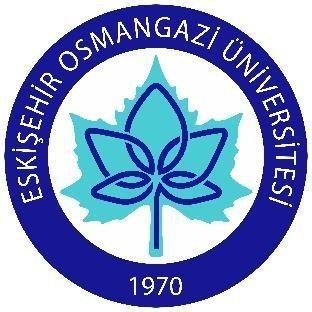 ESKİŞEHİR OSMANGAZİ ÜNİVERSİTESİ İNSAN VE TOPLUM BİLİMLERİ FAKÜLTESİ PSİKOLOJİ BÖLÜMÜLİSANS ÖĞRETİM PROGRAMIESOGÜ Psikoloji Bölümü Ders Bilgi Formu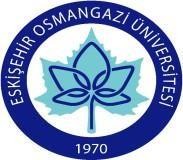 Dersin Öğretim Üyesi:	İmza:	Tarih:ESOGÜ Psikoloji Bölümü Ders Bilgi FormuDersin Öğretim Üyesi:	İmza:	Tarih:ESOGÜ Psikoloji Bölümü Ders Bilgi FormuDersin Öğretim Üyesi:	İmza:	Tarih:ESOGÜ Psikoloji Bölümü Ders Bilgi Formu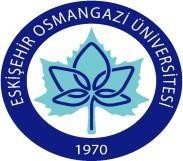 Dersin Öğretim Üyesi:	İmza:	Tarih:ESOGÜ Psikoloji Bölümü Ders Bilgi FormuDersin Öğretim Üyesi:	İmza:	Tarih:ESOGÜ Psikoloji Bölümü Ders Bilgi FormuDersin Öğretim Üyesi:	İmza:	Tarih:ESOGÜ Psikoloji Bölümü Ders Bilgi FormuDersin Öğretim Üyesi:	İmza:	Tarih:      ESOGÜ Psikoloji Bölümü Ders Bilgi FormuDersin Öğretim Üyesi:	İmza:	Tarih:ESOGÜ Psikoloji Bölümü Ders Bilgi FormuDersin Öğretim Üyesi:	İmza:	Tarih:ESOGÜ Psikoloji Bölümü Ders Bilgi FormuDersin Öğretim Üyesi:	İmza:	Tarih:ESOGÜ Psikoloji Bölümü Ders Bilgi FormuDersin Öğretim Üyesi:	İmza:	Tarih:ESOGÜ Psikoloji Bölümü Ders Bilgi FormuDersin Öğretim Üyesi:	İmza:	Tarih:ESOGÜ Psikoloji Bölümü Ders Bilgi FormuDersin Öğretim Üyesi:	İmza:	Tarih:ESOGÜ Psikoloji Bölümü Ders Bilgi FormuDersin Öğretim Üyesi:	İmza:	Tarih:ESOGÜ Psikoloji Bölümü Ders Bilgi FormuDersin Öğretim Üyesi:	İmza:	Tarih:ESOGÜ Psikoloji Bölümü Ders Bilgi FormuDersin Öğretim Üyesi:	İmza:	Tarih:ESOGÜ Psikoloji Bölümü Ders Bilgi FormuDersin Öğretim Üyesi:	İmza:	Tarih:ESOGÜ Psikoloji Bölümü Ders Bilgi FormuDersin Öğretim Üyesi:	İmza:	Tarih:ESOGÜ Psikoloji Bölümü Ders Bilgi FormuDersin Öğretim Üyesi:	İmza:	Tarih:ESOGÜ Psikoloji Bölümü Ders Bilgi FormuDersin Öğretim Üyesi:	İmza:	Tarih:ESOGÜ Psikoloji Bölümü Ders Bilgi FormuDersin Öğretim Üyesi:	İmza:	Tarih:ESOGÜ Psikoloji Bölümü Ders Bilgi FormuDersin Öğretim Üyesi:	İmza:	Tarih:ESOGÜ Psikoloji Bölümü Ders Bilgi FormuDersin Öğretim Üyesi:	İmza:	Tarih:ESOGÜ Psikoloji Bölümü Ders Bilgi FormuDersin Öğretim Üyesi:	İmza:	Tarih:ESOGÜ Psikoloji Bölümü Ders Bilgi Formu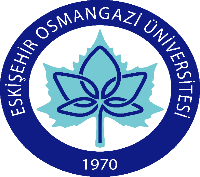 Dersin Öğretim Üyesi:	İmza:	Tarih:ESOGÜ Psikoloji Bölümü Ders Bilgi FormuDersin Öğretim Üyesi:	İmza:	Tarih:ESOGÜ Psikoloji Bölümü Ders Bilgi FormuDersin Öğretim Üyesi: İmza: Tarih:ESOGÜ Psikoloji Bölümü Ders Bilgi FormuDersin Öğretim Üyesi:	İmza:	Tarih:ESOGÜ Psikoloji Bölümü Ders Bilgi FormuDersin Öğretim Üyesi:	İmza:	Tarih:ESOGÜ Psikoloji Bölümü Ders Bilgi FormuDersin Öğretim Üyesi:	İmza:	Tarih:ESOGÜ Psikoloji Bölümü Ders Bilgi FormuDersin Öğretim Üyesi:	İmza:	Tarih:ESOGÜ Psikoloji Bölümü Ders Bilgi FormuDersin Öğretim Üyesi:	İmza:	Tarih:ESOGÜ Psikoloji Bölümü Ders Bilgi FormuDersin Öğretim Üyesi:	İmza:	Tarih:ESOGÜ Psikoloji Bölümü Ders Bilgi FormuDersin Öğretim Üyesi:	İmza:	Tarih:ESOGÜ Psikoloji Bölümü Ders Bilgi FormuDersin Öğretim Üyesi:	İmza:	Tarih:ESOGÜ Psikoloji Bölümü Ders Bilgi FormuDersin Öğretim Üyesi:	İmza:	Tarih:ESOGÜ Psikoloji Bölümü Ders Bilgi FormuDersin Öğretim Üyesi:	İmza:	Tarih:ESOGÜ Psikoloji Bölümü Ders Bilgi FormuDersin Öğretim Üyesi:	İmza:	Tarih:ESOGÜ Psikoloji Bölümü Ders Bilgi FormuDersin Öğretim Üyesi:	İmza:	Tarih:ESOGÜ Psikoloji Bölümü Ders Bilgi FormuDersin Öğretim Üyesi:	İmza:	Tarih:ESOGÜ Psikoloji Bölümü Ders Bilgi FormuDersin Öğretim Üyesi:	İmza:	Tarih:ESOGÜ Psikoloji Bölümü Ders Bilgi FormuDersin Öğretim Üyesi:	İmza:	Tarih:ESOGÜ Psikoloji Bölümü Ders Bilgi FormuDersin Öğretim Üyesi:	İmza:	Tarih:ESOGÜ Psikoloji Bölümü Ders Bilgi FormuDersin Öğretim Üyesi:	İmza:	Tarih:ESOGÜ Psikoloji Bölümü Ders Bilgi FormuDersin Öğretim Üyesi:	İmza:	Tarih:ESOGÜ Psikoloji Bölümü Ders Bilgi FormuDersin Öğretim Üyesi:	İmza:	Tarih:ESOGÜ Psikoloji Bölümü Ders Bilgi FormuDersin Öğretim Üyesi:	İmza:	Tarih:ESOGÜ Psikoloji Bölümü Ders Bilgi FormuDersin Öğretim Üyesi:	İmza:	Tarih:ESOGÜ Psikoloji Bölümü Ders Bilgi FormuDersin Öğretim Üyesi:	İmza:	Tarih:ESOGÜ Psikoloji Bölümü Ders Bilgi FormuDersin Öğretim Üyesi:	İmza:	Tarih:ESOGÜ Psikoloji Bölümü Ders Bilgi FormuDersin Öğretim Üyesi:	İmza:	Tarih:ESOGÜ Psikoloji Bölümü Ders Bilgi FormuDersin Öğretim Üyesi:	İmza:	Tarih:ESOGÜ Psikoloji Bölümü Ders Bilgi FormuDersin Öğretim Üyesi:	İmza:	Tarih:ESOGÜ Psikoloji Bölümü Ders Bilgi FormuDersin Öğretim Üyesi:	İmza:	Tarih:ESOGÜ Psikoloji Bölümü Ders Bilgi FormuDersin Öğretim Üyesi:	İmza:	Tarih:ESOGÜ Psikoloji Bölümü Ders Bilgi FormuDersin Öğretim Üyesi:	İmza:	Tarih:ESOGÜ Psikoloji Bölümü Ders Bilgi FormuDersin Öğretim Üyesi:	İmza:	Tarih:ESOGÜ Psikoloji Bölümü Ders Bilgi FormuDersin Öğretim Üyesi:	İmza:	Tarih:ESOGÜ Psikoloji Bölümü Ders Bilgi FormuDersin Öğretim Üyesi:	İmza:	Tarih:ESOGÜ Psikoloji Bölümü Ders Bilgi FormuDersin Öğretim Üyesi:	İmza:	Tarih:ESOGÜ Psikoloji Bölümü Ders Bilgi FormuDersin Öğretim Üyesi:	İmza:	Tarih:ESOGÜ Psikoloji Bölümü Ders Bilgi FormuDersin Öğretim Üyesi:	İmza:	Tarih:ESOGÜ Psikoloji Bölümü Ders Bilgi FormuDersin Öğretim Üyesi:	İmza:	Tarih:ESOGÜ Psikoloji Bölümü Ders Bilgi FormuDersin Öğretim Üyesi:	İmza:	Tarih:ESOGÜ Psikoloji Bölümü Ders Bilgi FormuDersin Öğretim Üyesi:	İmza:	Tarih:ESOGÜ Psikoloji Bölümü Ders Bilgi FormuDersin Öğretim Üyesi:	İmza:	Tarih:ESOGÜ Psikoloji Bölümü Ders Bilgi FormuDersin Öğretim Üyesi:	İmza:	Tarih:ESOGÜ Psikoloji Bölümü Ders Bilgi FormuDersin Öğretim Üyesi:	İmza:	Tarih:ESOGÜ Psikoloji Bölümü Ders Bilgi FormuDersin Öğretim Üyesi:	İmza:	Tarih:ESOGÜ Psikoloji Bölümü Ders Bilgi FormuDersin Öğretim Üyesi:	İmza:	Tarih:ESOGÜ Psikoloji Bölümü Ders Bilgi FormuDersin Öğretim Üyesi:	İmza:	Tarih:ESOGÜ Psikoloji Bölümü Ders Bilgi FormuDersin Öğretim Üyesi:	İmza:	Tarih:ESOGÜ Psikoloji Bölümü Ders Bilgi FormuDersin Öğretim Üyesi:	İmza:	Tarih:ESOGÜ Psikoloji Bölümü Ders Bilgi FormuDersin Öğretim Üyesi:	İmza:	Tarih:ESOGÜ Psikoloji Bölümü Ders Bilgi FormuDersin Öğretim Üyesi:	İmza:	Tarih:ESOGÜ Psikoloji Bölümü Ders Bilgi FormuDersin Öğretim Üyesi:	İmza:	Tarih:ESOGÜ Psikoloji Bölümü Ders Bilgi FormuDersin Öğretim Üyesi:	İmza:	Tarih:ESOGÜ Psikoloji Bölümü Ders Bilgi FormuDersin Öğretim Üyesi:	İmza:	Tarih:ESOGÜ Psikoloji Bölümü Ders Bilgi FormuDersin Öğretim Üyesi:	İmza:	Tarih:ESOGÜ Psikoloji Bölümü Ders Bilgi FormuDersin Öğretim Üyesi:	İmza:	Tarih:ESOGÜ Psikoloji Bölümü Ders Bilgi FormuDersin Öğretim Üyesi:	İmza:	Tarih:ESOGÜ Psikoloji Bölümü Ders Bilgi FormuDersin Öğretim Üyesi:	İmza:	Tarih:ESOGÜ Psikoloji Bölümü Ders Bilgi FormuDersin Öğretim Üyesi:	İmza:	Tarih:ESOGÜ Psikoloji Bölümü Ders Bilgi FormuDersin Öğretim Üyesi:	İmza:	Tarih:ESOGÜ Psikoloji Bölümü Ders Bilgi FormuDersin Öğretim Üyesi:	İmza:	Tarih:ESOGÜ Psikoloji Bölümü Ders Bilgi FormuDersin Öğretim Üyesi:	İmza:	Tarih:ESOGÜ Psikoloji Bölümü Ders Bilgi FormuDersin Öğretim Üyesi:	İmza:	Tarih:ESOGÜ Psikoloji Bölümü Ders Bilgi FormuDersin Öğretim Üyesi:	İmza:	Tarih:ESOGÜ Psikoloji Bölümü Ders Bilgi FormuDersin Öğretim Üyesi:	İmza:	Tarih:ESOGÜ Psikoloji Bölümü Ders Bilgi FormuDersin Öğretim Üyesi:	İmza:	Tarih:ESOGÜ Psikoloji Bölümü Ders Bilgi FormuDersin Öğretim Üyesi:	İmza:	Tarih:ESOGÜ Psikoloji Bölümü Ders Bilgi FormuDersin Öğretim Üyesi:	İmza:	Tarih:ESOGÜ Psikoloji Bölümü Ders Bilgi FormuDersin Öğretim Üyesi:	İmza:	Tarih:ESOGÜ Psikoloji Bölümü Ders Bilgi FormuDersin Öğretim Üyesi:	İmza:	Tarih:ESOGÜ Psikoloji Bölümü Ders Bilgi FormuDersin Öğretim Üyesi:	İmza:	Tarih:ESOGÜ Psikoloji Bölümü Ders Bilgi FormuDersin Öğretim Üyesi:	İmza:	Tarih:ESOGÜ Psikoloji Bölümü Ders Bilgi FormuDersin Öğretim Üyesi:	İmza:	Tarih:ESOGÜ Psikoloji Bölümü Ders Bilgi FormuDersin Öğretim Üyesi:	İmza:	Tarih:ESOGÜ Psikoloji Bölümü Ders Bilgi FormuDersin Öğretim Üyesi:	İmza:	Tarih:ESOGÜ Psikoloji Bölümü Ders Bilgi FormuDersin Öğretim Üyesi:	İmza:	Tarih:ESOGÜ Psikoloji Bölümü Ders Bilgi FormuDersin Öğretim Üyesi:	İmza:	Tarih:ESOGÜ Psikoloji Bölümü Ders Bilgi FormuDersin Öğretim Üyesi:	İmza:	Tarih:ESOGÜ Psikoloji Bölümü Ders Bilgi FormuDersin Öğretim Üyesi:	İmza:	Tarih:ESOGÜ Psikoloji Bölümü Ders Bilgi FormuDersin Öğretim Üyesi:	İmza:	Tarih:ESOGÜ Psikoloji Bölümü Ders Bilgi FormuDersin Öğretim Üyesi:	İmza:	Tarih:ESOGÜ Psikoloji Bölümü Ders Bilgi FormuDersin Öğretim Üyesi:	İmza:	Tarih:ESOGÜ Psikoloji Bölümü Ders Bilgi FormuDersin Öğretim Üyesi:	İmza:	Tarih:ESOGÜ Psikoloji Bölümü Ders Bilgi FormuDersin Öğretim Üyesi:	İmza:	Tarih:ESOGÜ Psikoloji Bölümü Ders Bilgi FormuDersin Öğretim Üyesi:	İmza:	Tarih:ESOGÜ Psikoloji Bölümü Ders Bilgi FormuDersin Öğretim Üyesi:	İmza:	Tarih:ESOGÜ Psikoloji Bölümü Ders Bilgi FormuDersin Öğretim Üyesi:	İmza:	Tarih:ESOGÜ Psikoloji Bölümü Ders Bilgi FormuDersin Öğretim Üyesi:	İmza:	Tarih:ESOGÜ Psikoloji Bölümü Ders Bilgi FormuDersin Öğretim Üyesi:	İmza:	Tarih:ESOGÜ Psikoloji Bölümü Ders Bilgi FormuDersin Öğretim Üyesi:	İmza:	Tarih:ESOGÜ Psikoloji Bölümü Ders Bilgi FormuDersin Öğretim Üyesi:	İmza:	Tarih:ESOGÜ Psikoloji Bölümü Ders Bilgi FormuDersin Öğretim Üyesi:	İmza:	Tarih:ESOGÜ Psikoloji Bölümü Ders Bilgi FormuDersin Öğretim Üyesi:	İmza:	Tarih:ESOGÜ Psikoloji Bölümü Ders Bilgi FormuDersin Öğretim Üyesi:	İmza:	Tarih:ESOGÜ Psikoloji Bölümü Ders Bilgi FormuDersin Öğretim Üyesi:	İmza:	Tarih:ESOGÜ Psikoloji Bölümü Ders Bilgi FormuDersin Öğretim Üyesi:	İmza:	Tarih:ESOGÜ Psikoloji Bölümü Ders Bilgi FormuDersin Öğretim Üyesi:	İmza:	Tarih:ESOGÜ Psikoloji Bölümü Ders Bilgi FormuDersin Öğretim Üyesi:	İmza:	Tarih:ESOGÜ Psikoloji Bölümü Ders Bilgi FormuDersin Öğretim Üyesi:	İmza:	Tarih:ESOGÜ Psikoloji Bölümü Ders Bilgi FormuDersin Öğretim Üyesi:	İmza:	Tarih:ESOGÜ Psikoloji Bölümü Ders Bilgi FormuDersin Öğretim Üyesi:	İmza:	Tarih:ESOGÜ Psikoloji Bölümü Ders Bilgi FormuDersin Öğretim Üyesi:	İmza:	Tarih:ESOGÜ Psikoloji Bölümü Ders Bilgi FormuDersin Öğretim Üyesi:	İmza:	Tarih:ESOGÜ Psikoloji Bölümü Ders Bilgi FormuDersin Öğretim Üyesi:	İmza:	Tarih:ESOGÜ Psikoloji Bölümü Ders Bilgi FormuDersin Öğretim Üyesi:	İmza:	Tarih:ESOGÜ Psikoloji Bölümü Ders Bilgi FormuDersin Öğretim Üyesi:	İmza:	Tarih:ESOGÜ Psikoloji Bölümü Ders Bilgi FormuDersin Öğretim Üyesi:	İmza:	Tarih:ESOGÜ Psikoloji Bölümü Ders Bilgi FormuDersin Öğretim Üyesi:	İmza:	Tarih:ESOGÜ Psikoloji Bölümü Ders Bilgi FormuDersin Öğretim Üyesi:	İmza:	Tarih:ESOGÜ Psikoloji Bölümü Ders Bilgi FormuDersin Öğretim Üyesi:	İmza:	Tarih:ESOGÜ Psikoloji Bölümü Ders Bilgi FormuDersin Öğretim Üyesi:	İmza:	Tarih:ESOGÜ Psikoloji Bölümü Ders Bilgi FormuDersin Öğretim Üyesi:	İmza:	Tarih:ESOGÜ Psikoloji Bölümü Ders Bilgi FormuDersin Öğretim Üyesi:	İmza:	Tarih:ESOGÜ Psikoloji Bölümü Ders Bilgi FormuDersin Öğretim Üyesi:	İmza:	Tarih:ESOGÜ Psikoloji Bölümü Ders Bilgi FormuDersin Öğretim Üyesi:	İmza:	Tarih:ESOGÜ Psikoloji Bölümü Ders Bilgi FormuDersin Öğretim Üyesi:	İmza:	Tarih:ESOGÜ Psikoloji Bölümü Ders Bilgi FormuDersin Öğretim Üyesi:	İmza:	Tarih:ESOGÜ Psikoloji Bölümü Ders Bilgi FormuDersin Öğretim Üyesi:	İmza:	Tarih:ESOGÜ Psikoloji Bölümü Ders Bilgi FormuDersin Öğretim Üyesi:	Tarih:	İmza:ESOGÜ Psikoloji Bölümü Ders Bilgi FormuDersin Öğretim Üyesi:	İmza:	Tarih:ESOGÜ Psikoloji Bölümü Ders Bilgi FormuDersin Öğretim Üyesi:	İmza:	Tarih:1. Yarıyıl (Güz)1. Yarıyıl (Güz)1. Yarıyıl (Güz)1. Yarıyıl (Güz)1. Yarıyıl (Güz)1. Yarıyıl (Güz)1. Yarıyıl (Güz)Ders KoduDers AdıZ/STeo.Uyg.KrediAKTSPsikolojiye Giriş IZ3-36Psikolojide Akademik Okuma ve YazmaZ3-35Genel BiyolojiZ3-35Bilim FelsefesiZ3-35Temel Bilgi TeknolojileriZ2-23İngilizce IZ2-03Türk Dili IZ2-02Sosyal Seçmeli IS1-01Zorunlu Olarak Alınması Gereken ToplamZorunlu Olarak Alınması Gereken ToplamZorunlu Olarak Alınması Gereken ToplamZorunlu Olarak Alınması Gereken ToplamZorunlu Olarak Alınması Gereken Toplam1429Sosyal Seçmeli Olarak Alınması Gereken ToplamSosyal Seçmeli Olarak Alınması Gereken ToplamSosyal Seçmeli Olarak Alınması Gereken ToplamSosyal Seçmeli Olarak Alınması Gereken ToplamSosyal Seçmeli Olarak Alınması Gereken Toplam01Birinci yarıyılda alınması gereken toplam Kredi ve AKTSBirinci yarıyılda alınması gereken toplam Kredi ve AKTSBirinci yarıyılda alınması gereken toplam Kredi ve AKTSBirinci yarıyılda alınması gereken toplam Kredi ve AKTSBirinci yarıyılda alınması gereken toplam Kredi ve AKTS1430Sosyal Seçmeli I Ders GrubuSosyal Seçmeli I Ders GrubuSosyal Seçmeli I Ders GrubuSosyal Seçmeli I Ders GrubuSosyal Seçmeli I Ders GrubuSosyal Seçmeli I Ders GrubuSosyal Seçmeli I Ders Grubuİlk Yardım IS1-01Beden Eğitim IS1-01Bahçe Bakımı ve Seracılık IS1-01Sağlıklı Beslenme IS1-01Türk Süsleme Sanatı IS1-01Yazı Sanatı IS1-012. Yarıyıl (Bahar)2. Yarıyıl (Bahar)2. Yarıyıl (Bahar)2. Yarıyıl (Bahar)2. Yarıyıl (Bahar)2. Yarıyıl (Bahar)2. Yarıyıl (Bahar)Ders KoduDers AdıZ/STeo.Uyg.KrediAKTSPsikolojiye Giriş IIZ3-36Psikolojide Araştırma YöntemleriZ4-47Sosyolojiye GirişZ3-35İnsan Davranışının Fizyolojik TemelleriZ3-36Türk Dili IIZ2-02İngilizce IIZ2-03Sosyal Seçmeli IIS1-01Zorunlu Olarak Alınması Gereken ToplamZorunlu Olarak Alınması Gereken ToplamZorunlu Olarak Alınması Gereken ToplamZorunlu Olarak Alınması Gereken ToplamZorunlu Olarak Alınması Gereken Toplam1329Sosyal Seçmeli Olarak Alınması Gereken ToplamSosyal Seçmeli Olarak Alınması Gereken ToplamSosyal Seçmeli Olarak Alınması Gereken ToplamSosyal Seçmeli Olarak Alınması Gereken ToplamSosyal Seçmeli Olarak Alınması Gereken Toplam01İkinci yarıyılda alınması gereken toplam Kredi ve AKTSİkinci yarıyılda alınması gereken toplam Kredi ve AKTSİkinci yarıyılda alınması gereken toplam Kredi ve AKTSİkinci yarıyılda alınması gereken toplam Kredi ve AKTSİkinci yarıyılda alınması gereken toplam Kredi ve AKTS1330Sosyal Seçmeli II Ders GrubuSosyal Seçmeli II Ders GrubuSosyal Seçmeli II Ders GrubuSosyal Seçmeli II Ders GrubuSosyal Seçmeli II Ders GrubuSosyal Seçmeli II Ders GrubuSosyal Seçmeli II Ders Grubuİlk Yardım IIS1-01Beden Eğitim IIS1-01Bahçe Bakımı ve Seracılık IIS1-01Sağlıklı Beslenme IIS1-01Türk Süsleme Sanatı IIS1-01Yazı Sanatı IIS1-013. Yarıyıl (Güz)3. Yarıyıl (Güz)3. Yarıyıl (Güz)3. Yarıyıl (Güz)3. Yarıyıl (Güz)3. Yarıyıl (Güz)3. Yarıyıl (Güz)3. Yarıyıl (Güz)3. Yarıyıl (Güz)3. Yarıyıl (Güz)Ders KoduDers KoduDers AdıZ/SZ/STeo.Teo.Uyg.KrediAKTSGelişim Psikolojisi IZZ33-36Sosyal Psikoloji IZZ33-36Bilişsel PsikolojiZZ33-36Davranış Bilimleri için İstatistik IZZ33247Atatürk İlkeleri ve İnk. T. IZZ22-22Disiplin Dışı Seçmeli Ders Grubu ISS33-33Zorunlu Olarak Alınması Gereken ToplamZorunlu Olarak Alınması Gereken ToplamZorunlu Olarak Alınması Gereken ToplamZorunlu Olarak Alınması Gereken ToplamZorunlu Olarak Alınması Gereken ToplamZorunlu Olarak Alınması Gereken ToplamZorunlu Olarak Alınması Gereken ToplamZorunlu Olarak Alınması Gereken Toplam1527Seçmeli Olarak Alınması Gereken ToplamSeçmeli Olarak Alınması Gereken ToplamSeçmeli Olarak Alınması Gereken ToplamSeçmeli Olarak Alınması Gereken ToplamSeçmeli Olarak Alınması Gereken ToplamSeçmeli Olarak Alınması Gereken ToplamSeçmeli Olarak Alınması Gereken ToplamSeçmeli Olarak Alınması Gereken Toplam33Üçüncü yarıyılda alınması gereken toplam Kredi ve AKTSÜçüncü yarıyılda alınması gereken toplam Kredi ve AKTSÜçüncü yarıyılda alınması gereken toplam Kredi ve AKTSÜçüncü yarıyılda alınması gereken toplam Kredi ve AKTSÜçüncü yarıyılda alınması gereken toplam Kredi ve AKTSÜçüncü yarıyılda alınması gereken toplam Kredi ve AKTSÜçüncü yarıyılda alınması gereken toplam Kredi ve AKTSÜçüncü yarıyılda alınması gereken toplam Kredi ve AKTS1830Disiplin Dışı Seçmeli Ders Grubu IDisiplin Dışı Seçmeli Ders Grubu IDisiplin Dışı Seçmeli Ders Grubu IDisiplin Dışı Seçmeli Ders Grubu IDisiplin Dışı Seçmeli Ders Grubu IDisiplin Dışı Seçmeli Ders Grubu IDisiplin Dışı Seçmeli Ders Grubu IDisiplin Dışı Seçmeli Ders Grubu IDisiplin Dışı Seçmeli Ders Grubu IDisiplin Dışı Seçmeli Ders Grubu IAkademik İngilizceAkademik İngilizceAkademik İngilizceSS3-33MitolojiMitolojiMitolojiSS3-33Karşılaştırmalı Edebiyat Bilimine GirişKarşılaştırmalı Edebiyat Bilimine GirişKarşılaştırmalı Edebiyat Bilimine GirişSS3-33DiksiyonDiksiyonDiksiyonSS3-33İlkçağ Tarihiİlkçağ Tarihiİlkçağ TarihiSS3-33Türk Kültür TarihiTürk Kültür TarihiTürk Kültür TarihiSS3-33DilbilimDilbilimDilbilimSS3-33Modern Türk EdebiyatıModern Türk EdebiyatıModern Türk EdebiyatıSS3-33Türkçe KompozisyonTürkçe KompozisyonTürkçe KompozisyonSS3-334. Yarıyıl (Bahar)4. Yarıyıl (Bahar)4. Yarıyıl (Bahar)4. Yarıyıl (Bahar)4. Yarıyıl (Bahar)4. Yarıyıl (Bahar)4. Yarıyıl (Bahar)Ders KoduDers AdıZ/STeo.Uyg.KrediAKTSGelişim Psikolojisi IIZ3-36Sosyal Psikoloji IIZ3-36Öğrenme PsikolojisiZ3-36Davranış Bilimleri için İstatistik IIZ3247Atatürk İlkeleri ve İnk. T. IIZ2-22Disiplin Dışı Seçmeli Ders Grubu IIS3-33Zorunlu Olarak Alınması Gereken ToplamZorunlu Olarak Alınması Gereken ToplamZorunlu Olarak Alınması Gereken ToplamZorunlu Olarak Alınması Gereken ToplamZorunlu Olarak Alınması Gereken Toplam1527Seçmeli Olarak Alınması Gereken ToplamSeçmeli Olarak Alınması Gereken ToplamSeçmeli Olarak Alınması Gereken ToplamSeçmeli Olarak Alınması Gereken ToplamSeçmeli Olarak Alınması Gereken Toplam33Dördüncü yarıyılda alınması gereken toplam Kredi ve AKTSDördüncü yarıyılda alınması gereken toplam Kredi ve AKTSDördüncü yarıyılda alınması gereken toplam Kredi ve AKTSDördüncü yarıyılda alınması gereken toplam Kredi ve AKTSDördüncü yarıyılda alınması gereken toplam Kredi ve AKTS1830Disiplin Dışı Seçmeli Ders Grubu II (İlgili Alan)Disiplin Dışı Seçmeli Ders Grubu II (İlgili Alan)Disiplin Dışı Seçmeli Ders Grubu II (İlgili Alan)Disiplin Dışı Seçmeli Ders Grubu II (İlgili Alan)Disiplin Dışı Seçmeli Ders Grubu II (İlgili Alan)Disiplin Dışı Seçmeli Ders Grubu II (İlgili Alan)Disiplin Dışı Seçmeli Ders Grubu II (İlgili Alan)Ders KoduDers AdıZ/STeo.Uyg.KrediAKTSSosyal AntropolojiS3-33MatematikS3-33İktisata GirişS3-335. Yarıyıl (Güz)5. Yarıyıl (Güz)5. Yarıyıl (Güz)5. Yarıyıl (Güz)5. Yarıyıl (Güz)5. Yarıyıl (Güz)5. Yarıyıl (Güz)Ders KoduDers AdıZ/STeo.Uyg.KrediAKTSPsikolojide Etik İlkelerZ3-34Kişilik KuramlarıZ3-36PsikopatolojiZ3-36Psikolojide Ölçme ve DeğerlendirmeZ3-36Psikoloji Seçmeli Ders Grubu IS3-35Disiplin Dışı Seçmeli Ders Grubu IIIS3-33Zorunlu Olarak Alınması Gereken ToplamZorunlu Olarak Alınması Gereken ToplamZorunlu Olarak Alınması Gereken ToplamZorunlu Olarak Alınması Gereken ToplamZorunlu Olarak Alınması Gereken Toplam1222Seçmeli Olarak Alınması Gereken ToplamSeçmeli Olarak Alınması Gereken ToplamSeçmeli Olarak Alınması Gereken ToplamSeçmeli Olarak Alınması Gereken ToplamSeçmeli Olarak Alınması Gereken Toplam68Beşinci yarıyılda alınması gereken toplam Kredi ve AKTSBeşinci yarıyılda alınması gereken toplam Kredi ve AKTSBeşinci yarıyılda alınması gereken toplam Kredi ve AKTSBeşinci yarıyılda alınması gereken toplam Kredi ve AKTSBeşinci yarıyılda alınması gereken toplam Kredi ve AKTS1830Psikoloji Seçmeli Ders Grubu I (Uygulamalı Psikoloji)Psikoloji Seçmeli Ders Grubu I (Uygulamalı Psikoloji)Psikoloji Seçmeli Ders Grubu I (Uygulamalı Psikoloji)Psikoloji Seçmeli Ders Grubu I (Uygulamalı Psikoloji)Psikoloji Seçmeli Ders Grubu I (Uygulamalı Psikoloji)Psikoloji Seçmeli Ders Grubu I (Uygulamalı Psikoloji)Psikoloji Seçmeli Ders Grubu I (Uygulamalı Psikoloji)Ders KoduDers AdıZ/STeo.Uyg.KrediAdli PsikolojiS3-35Sağlık PsikolojisiS3-35Trafik PsikolojisiS3-35Spor PsikolojisiS3-35Politik PsikolojiS3-35Disiplin Dışı Seçmeli Ders Grubu IIIDisiplin Dışı Seçmeli Ders Grubu IIIDisiplin Dışı Seçmeli Ders Grubu IIIDisiplin Dışı Seçmeli Ders Grubu IIIDisiplin Dışı Seçmeli Ders Grubu IIIDisiplin Dışı Seçmeli Ders Grubu IIIDisiplin Dışı Seçmeli Ders Grubu IIIDers KoduDers AdıZ/STeo.Uyg.KrediAKTSGörsel İletişim IS3-33Sanat Tarihi IS3-33Temel Fotoğrafçılık IS3-33Sanat Kavramları IS3-33Desen IS3-33Heykel IS3-33Resim Eğitimi IS3-33Cam Teknikleri IS3-33Animasyon Tasarımı IS3-33Çizgi Film Teknikleri IS3-33Seramik Tasarımı IS3-33Yaratıcı Drama IS3-33Almanca IS3-33Fransızca IS3-336. Yarıyıl (Bahar)6. Yarıyıl (Bahar)6. Yarıyıl (Bahar)6. Yarıyıl (Bahar)6. Yarıyıl (Bahar)6. Yarıyıl (Bahar)6. Yarıyıl (Bahar)Ders KoduDers AdıZ/STeo.Uyg.KrediAKTSKlinik PsikolojiZ3-36Deneysel PsikolojiZ3-36Psikoloji Seçmeli Ders Grubu IIS3-35Psikoloji Seçmeli Ders Grubu IIS3-35Psikoloji Seçmeli Ders Grubu IIS3-35Disiplin Dışı Seçmeli Ders Grubu IVS3-33Zorunlu Olarak Alınması Gereken ToplamZorunlu Olarak Alınması Gereken ToplamZorunlu Olarak Alınması Gereken ToplamZorunlu Olarak Alınması Gereken ToplamZorunlu Olarak Alınması Gereken Toplam612Seçmeli Olarak Alınması Gereken ToplamSeçmeli Olarak Alınması Gereken ToplamSeçmeli Olarak Alınması Gereken ToplamSeçmeli Olarak Alınması Gereken ToplamSeçmeli Olarak Alınması Gereken Toplam1218Altıncı yarıyılda alınması gereken toplam Kredi ve AKTSAltıncı yarıyılda alınması gereken toplam Kredi ve AKTSAltıncı yarıyılda alınması gereken toplam Kredi ve AKTSAltıncı yarıyılda alınması gereken toplam Kredi ve AKTSAltıncı yarıyılda alınması gereken toplam Kredi ve AKTS1830Psikoloji Seçmeli Ders Grubu IIPsikoloji Seçmeli Ders Grubu IIPsikoloji Seçmeli Ders Grubu IIPsikoloji Seçmeli Ders Grubu IIPsikoloji Seçmeli Ders Grubu IIPsikoloji Seçmeli Ders Grubu IIPsikoloji Seçmeli Ders Grubu IIDers KoduDers AdıZ/STeo.Uyg.KrediAKTSNitel Araştırma Yöntemlerine GirişS3-35Psikolojide Kullanılan TestlerS3-35Gelişimde Aile Psikolojisi ve EbeveynlikS3-35Gelişimsel PsikopatolojiS3-35Benlik PsikolojisiS3-35Kimlik ve FarkındalıkS3-35Duygu ve BilişS3-35PsikofarmakolojiS3-35Önyargı ve AyrımcılıkS3-35Cinsiyet ve LiderlikS3-35İnsan CinselliğiS3-35İşyerinde İnsanS3-35Psikoloji TarihiS3-35Kültür ve PsikolojiS3-35Stres YönetimiS3-35Kişilerarası İlişkilerS3-35Gruplararası İlişkilerS3-35Duyum ve AlgıS3-35Eleştirel PsikolojiS3-35Psikoloji Araştırmalarında Yazılım ve ProgramlamaS3-35İleri İstatistik UygulamalarıS3-35Toplumsal Katkı ve Gönüllülük ÇalışmalarıS3-35Disiplin Dışı Seçmeli Ders Grubu IVDisiplin Dışı Seçmeli Ders Grubu IVDisiplin Dışı Seçmeli Ders Grubu IVDisiplin Dışı Seçmeli Ders Grubu IVDisiplin Dışı Seçmeli Ders Grubu IVDisiplin Dışı Seçmeli Ders Grubu IVDisiplin Dışı Seçmeli Ders Grubu IVGörsel İletişim IIS3-33Sanat Tarihi IIS3-33Temel Fotoğrafçılık IIS3-33Sanat Kavramları IIS3-33Desen IIS3-33Heykel IIS3-33Resim Eğitimi IIS3-33Cam Teknikleri IIS3-33Animasyon Tasarımı IIS3-33Çizgi Film Teknikleri IIS3-33Seramik Tasarımı IIS3-33Yaratıcı Drama IIS3-33Almanca IIS3-33Fransızca IIS3-337. Yarıyıl (Güz)7. Yarıyıl (Güz)7. Yarıyıl (Güz)7. Yarıyıl (Güz)7. Yarıyıl (Güz)7. Yarıyıl (Güz)7. Yarıyıl (Güz)Ders KoduDers AdıZ/STeo.Uyg.KrediAKTSEndüstri ve Örgüt PsikolojisiZ3-36Gözlem ve Görüşme TeknikleriZ3246Psikoloji Seçmeli Ders Grubu IIIS3-36Psikoloji Seçmeli Ders Grubu IIIS3-36Psikoloji Seçmeli Ders Grubu IIIS3-36Zorunlu Olarak Alınması Gereken ToplamZorunlu Olarak Alınması Gereken ToplamZorunlu Olarak Alınması Gereken ToplamZorunlu Olarak Alınması Gereken ToplamZorunlu Olarak Alınması Gereken Toplam712Seçmeli Olarak Alınması Gereken ToplamSeçmeli Olarak Alınması Gereken ToplamSeçmeli Olarak Alınması Gereken ToplamSeçmeli Olarak Alınması Gereken ToplamSeçmeli Olarak Alınması Gereken Toplam918Yedinci yarıyılda alınması gereken toplam Kredi ve AKTSYedinci yarıyılda alınması gereken toplam Kredi ve AKTSYedinci yarıyılda alınması gereken toplam Kredi ve AKTSYedinci yarıyılda alınması gereken toplam Kredi ve AKTSYedinci yarıyılda alınması gereken toplam Kredi ve AKTS1630Psikoloji Seçmeli Ders Grubu IIIPsikoloji Seçmeli Ders Grubu IIIPsikoloji Seçmeli Ders Grubu IIIPsikoloji Seçmeli Ders Grubu IIIPsikoloji Seçmeli Ders Grubu IIIPsikoloji Seçmeli Ders Grubu IIIPsikoloji Seçmeli Ders Grubu IIIDersDers AdıZ/STeo.Uyg.KrediAKTSKoduDers AdıZ/STeo.Uyg.KrediAKTSKlinik Psikolojide Seçme Konular IS3-36Sosyal Psikolojide Seçme Konular IS3-36Bilişsel Psikolojide Seçme Konular IS3-36Gelişim Psikolojisinde Seçme Konular IS3-36Klinik Psikolojide Bağımsız Araştırma IS3-36Sosyal Psikolojide Bağımsız Araştırma IS3-36Bilişsel Psikolojide Bağımsız Araştırma IS3-36Gelişim Psikolojisinde Bağımsız Araştırma IS3-36Yaşlanma ve Yaşlılık PsikolojisiS3-36Biyolojik PsikolojiS3-36Psikoterapi KuramlarıS3-36Toplumsal Cinsiyet PsikolojisiS3-36Ahlak PsikolojisiS3-36Açık BilimS3-36Kariyer PlanlamaS3-36Ölçek GeliştirmeS3-368. Yarıyıl (Bahar)8. Yarıyıl (Bahar)8. Yarıyıl (Bahar)8. Yarıyıl (Bahar)8. Yarıyıl (Bahar)8. Yarıyıl (Bahar)8. Yarıyıl (Bahar)Ders KoduDers AdıZ/STeo.Uyg.KrediAKTSPsikoloji Seçmeli Ders Grubu IVS3-36Psikoloji Seçmeli Ders Grubu IVS3-36Psikoloji Seçmeli Ders Grubu IVS3-36Psikoloji Seçmeli Ders Grubu IVS3-36Psikoloji Seçmeli Ders Grubu IVS3-36Zorunlu Olarak Alınması Gereken ToplamZorunlu Olarak Alınması Gereken ToplamZorunlu Olarak Alınması Gereken ToplamZorunlu Olarak Alınması Gereken ToplamZorunlu Olarak Alınması Gereken Toplam00Seçmeli Olarak Alınması Gereken ToplamSeçmeli Olarak Alınması Gereken ToplamSeçmeli Olarak Alınması Gereken ToplamSeçmeli Olarak Alınması Gereken ToplamSeçmeli Olarak Alınması Gereken Toplam1530Sekizinci yarıyılda alınması gereken toplam Kredi ve AKTSSekizinci yarıyılda alınması gereken toplam Kredi ve AKTSSekizinci yarıyılda alınması gereken toplam Kredi ve AKTSSekizinci yarıyılda alınması gereken toplam Kredi ve AKTSSekizinci yarıyılda alınması gereken toplam Kredi ve AKTS1530Psikoloji Seçmeli Ders Grubu IVPsikoloji Seçmeli Ders Grubu IVPsikoloji Seçmeli Ders Grubu IVPsikoloji Seçmeli Ders Grubu IVPsikoloji Seçmeli Ders Grubu IVPsikoloji Seçmeli Ders Grubu IVPsikoloji Seçmeli Ders Grubu IVDers KoduDers AdıZ/STeo.Uyg.KrediAKTSKlinik Psikolojide Seçme Konular IIS3-36Sosyal Psikolojide Seçme Konular IIS3-36Bilişsel Psikolojide Seçme Konular IIS3-36Gelişim Psikolojisinde Seçme Konular IIS3-36Klinik Psikolojide Bağımsız Araştırma IIS3-36Sosyal Psikolojide Bağımsız Araştırma IIS3-36Bilişsel Psikolojide Bağımsız Araştırma IIS3-36Gelişim Psikolojisinde Bağımsız Araştırma IIS3-36Aile TerapileriS3-36BağımlılıkS3-36İş AnaliziS3-36Endüstri ve Örgüt Psikolojisinde Seçme KonularS3-36Çevre PsikolojisiS3-36Psikanalitik PsikoterapilerS3-36Gelişim Psikolojisinde Kullanılan TestlerS3246Çocukluk ve Ergenlikte Akran Sosyalleşmesi ve Grup DinamikleriS3-36Psikopatolojinin Gelişiminde Ailesel FaktörlerS3-36Çocuk ve OyunS3246Bilişsel Gelişimde Proje ÇalışmalarıS3246Sosyal Gelişimde Saha ÇalışmasıS3-36DERSİN KODUDERSİN ADIPSİKOLOJİYE GİRİŞ IYARIYILHAFTALIK DERS SAATİHAFTALIK DERS SAATİHAFTALIK DERS SAATİHAFTALIK DERS SAATİHAFTALIK DERS SAATİDERSİNDERSİNDERSİNDERSİNDERSİNYARIYILTeorikTeorikUygulamaLaboratuarLaboratuarKredisiAKTSTÜRÜTÜRÜDİLİ1.YARIYIL3300036ZORUNLU ( X) SEÇMELİ ( )ZORUNLU ( X) SEÇMELİ ( )TürkçeDERSİN KATEGORİSİDERSİN KATEGORİSİDERSİN KATEGORİSİDERSİN KATEGORİSİDERSİN KATEGORİSİDERSİN KATEGORİSİDERSİN KATEGORİSİDERSİN KATEGORİSİDERSİN KATEGORİSİDERSİN KATEGORİSİDERSİN KATEGORİSİTemel Alan DersiTemel Alan Dersiİleri Düzey Alan Dersiİleri Düzey Alan Dersiİleri Düzey Alan Dersiİlgili Diğer Alan Dersiİlgili Diğer Alan Dersiİlgili Diğer Alan Dersiİlgili Diğer Alan Dersiİlgili Diğer Alan DersiBeceri Edinim DersiXXDEĞERLENDİRME ÖLÇÜTLERİDEĞERLENDİRME ÖLÇÜTLERİDEĞERLENDİRME ÖLÇÜTLERİDEĞERLENDİRME ÖLÇÜTLERİDEĞERLENDİRME ÖLÇÜTLERİDEĞERLENDİRME ÖLÇÜTLERİDEĞERLENDİRME ÖLÇÜTLERİDEĞERLENDİRME ÖLÇÜTLERİDEĞERLENDİRME ÖLÇÜTLERİDEĞERLENDİRME ÖLÇÜTLERİDEĞERLENDİRME ÖLÇÜTLERİYARIYIL İÇİYARIYIL İÇİYARIYIL İÇİYARIYIL İÇİYARIYIL İÇİFaaliyet türüFaaliyet türüFaaliyet türüFaaliyet türüSayı%YARIYIL İÇİYARIYIL İÇİYARIYIL İÇİYARIYIL İÇİYARIYIL İÇİI. Ara SınavI. Ara SınavI. Ara SınavI. Ara Sınav140YARIYIL İÇİYARIYIL İÇİYARIYIL İÇİYARIYIL İÇİYARIYIL İÇİII. Ara SınavII. Ara SınavII. Ara SınavII. Ara SınavYARIYIL İÇİYARIYIL İÇİYARIYIL İÇİYARIYIL İÇİYARIYIL İÇİKısa SınavKısa SınavKısa SınavKısa Sınav110YARIYIL İÇİYARIYIL İÇİYARIYIL İÇİYARIYIL İÇİYARIYIL İÇİÖdevÖdevÖdevÖdevYARIYIL İÇİYARIYIL İÇİYARIYIL İÇİYARIYIL İÇİYARIYIL İÇİProjeProjeProjeProjeYARIYIL İÇİYARIYIL İÇİYARIYIL İÇİYARIYIL İÇİYARIYIL İÇİRaporRaporRaporRaporYARIYIL İÇİYARIYIL İÇİYARIYIL İÇİYARIYIL İÇİYARIYIL İÇİDiğer ( )Diğer ( )Diğer ( )Diğer ( )YARIYIL SONU SINAVIYARIYIL SONU SINAVIYARIYIL SONU SINAVIYARIYIL SONU SINAVIYARIYIL SONU SINAVI150VARSA ÖNERİLEN ÖNKOŞUL(LAR)VARSA ÖNERİLEN ÖNKOŞUL(LAR)VARSA ÖNERİLEN ÖNKOŞUL(LAR)VARSA ÖNERİLEN ÖNKOŞUL(LAR)VARSA ÖNERİLEN ÖNKOŞUL(LAR)------DERSİN KISA İÇERİĞİDERSİN KISA İÇERİĞİDERSİN KISA İÇERİĞİDERSİN KISA İÇERİĞİDERSİN KISA İÇERİĞİBu ders kapsamında psikoloji biliminin, başlangıçtan günümüze kadar olan süreci özetlenecek ve psikolojideki temel kavramlar ve ilkeler tanıtılacaktır.Bu ders kapsamında psikoloji biliminin, başlangıçtan günümüze kadar olan süreci özetlenecek ve psikolojideki temel kavramlar ve ilkeler tanıtılacaktır.Bu ders kapsamında psikoloji biliminin, başlangıçtan günümüze kadar olan süreci özetlenecek ve psikolojideki temel kavramlar ve ilkeler tanıtılacaktır.Bu ders kapsamında psikoloji biliminin, başlangıçtan günümüze kadar olan süreci özetlenecek ve psikolojideki temel kavramlar ve ilkeler tanıtılacaktır.Bu ders kapsamında psikoloji biliminin, başlangıçtan günümüze kadar olan süreci özetlenecek ve psikolojideki temel kavramlar ve ilkeler tanıtılacaktır.Bu ders kapsamında psikoloji biliminin, başlangıçtan günümüze kadar olan süreci özetlenecek ve psikolojideki temel kavramlar ve ilkeler tanıtılacaktır.DERSİN AMAÇLARIDERSİN AMAÇLARIDERSİN AMAÇLARIDERSİN AMAÇLARIDERSİN AMAÇLARIBu dersin amacı, bölüme yeni gelmiş öğrencileri, psikoloji biliminin temel ilke, kavram, kuram ve çalışma alanları ile tanıştırmak ve dolayısıyla ileriki öğrenim yıllarında görecekleri konular üzerine aşinalık oluşturmaktır.Ayrıca, bilişsel, duygusal ve davranışsal süreçlerin oluşmasında etkili olan temellerin irdelenmesi de bu dersin ana amaçlarından biridir.Bu dersin amacı, bölüme yeni gelmiş öğrencileri, psikoloji biliminin temel ilke, kavram, kuram ve çalışma alanları ile tanıştırmak ve dolayısıyla ileriki öğrenim yıllarında görecekleri konular üzerine aşinalık oluşturmaktır.Ayrıca, bilişsel, duygusal ve davranışsal süreçlerin oluşmasında etkili olan temellerin irdelenmesi de bu dersin ana amaçlarından biridir.Bu dersin amacı, bölüme yeni gelmiş öğrencileri, psikoloji biliminin temel ilke, kavram, kuram ve çalışma alanları ile tanıştırmak ve dolayısıyla ileriki öğrenim yıllarında görecekleri konular üzerine aşinalık oluşturmaktır.Ayrıca, bilişsel, duygusal ve davranışsal süreçlerin oluşmasında etkili olan temellerin irdelenmesi de bu dersin ana amaçlarından biridir.Bu dersin amacı, bölüme yeni gelmiş öğrencileri, psikoloji biliminin temel ilke, kavram, kuram ve çalışma alanları ile tanıştırmak ve dolayısıyla ileriki öğrenim yıllarında görecekleri konular üzerine aşinalık oluşturmaktır.Ayrıca, bilişsel, duygusal ve davranışsal süreçlerin oluşmasında etkili olan temellerin irdelenmesi de bu dersin ana amaçlarından biridir.Bu dersin amacı, bölüme yeni gelmiş öğrencileri, psikoloji biliminin temel ilke, kavram, kuram ve çalışma alanları ile tanıştırmak ve dolayısıyla ileriki öğrenim yıllarında görecekleri konular üzerine aşinalık oluşturmaktır.Ayrıca, bilişsel, duygusal ve davranışsal süreçlerin oluşmasında etkili olan temellerin irdelenmesi de bu dersin ana amaçlarından biridir.Bu dersin amacı, bölüme yeni gelmiş öğrencileri, psikoloji biliminin temel ilke, kavram, kuram ve çalışma alanları ile tanıştırmak ve dolayısıyla ileriki öğrenim yıllarında görecekleri konular üzerine aşinalık oluşturmaktır.Ayrıca, bilişsel, duygusal ve davranışsal süreçlerin oluşmasında etkili olan temellerin irdelenmesi de bu dersin ana amaçlarından biridir.DERSİN MESLEK EĞİTİMİNİ SAĞLAMAYA YÖNELİK KATKISIDERSİN MESLEK EĞİTİMİNİ SAĞLAMAYA YÖNELİK KATKISIDERSİN MESLEK EĞİTİMİNİ SAĞLAMAYA YÖNELİK KATKISIDERSİN MESLEK EĞİTİMİNİ SAĞLAMAYA YÖNELİK KATKISIDERSİN MESLEK EĞİTİMİNİ SAĞLAMAYA YÖNELİK KATKISIPsikolojinin temel ilkelerini, kavramlarını ve kuramlarını kullanarak düşünce ve davranış gelişimini yorumlama becerisiPsikolojinin temel ilkelerini, kavramlarını ve kuramlarını kullanarak düşünce ve davranış gelişimini yorumlama becerisiPsikolojinin temel ilkelerini, kavramlarını ve kuramlarını kullanarak düşünce ve davranış gelişimini yorumlama becerisiPsikolojinin temel ilkelerini, kavramlarını ve kuramlarını kullanarak düşünce ve davranış gelişimini yorumlama becerisiPsikolojinin temel ilkelerini, kavramlarını ve kuramlarını kullanarak düşünce ve davranış gelişimini yorumlama becerisiPsikolojinin temel ilkelerini, kavramlarını ve kuramlarını kullanarak düşünce ve davranış gelişimini yorumlama becerisiDERSİN ÖĞRENİM ÇIKTILARIDERSİN ÖĞRENİM ÇIKTILARIDERSİN ÖĞRENİM ÇIKTILARIDERSİN ÖĞRENİM ÇIKTILARIDERSİN ÖĞRENİM ÇIKTILARIBu dersin sonunda öğrenciler;Psikolojiyi tanırlarPsikolojinin tarihsel gelişim sürecini bilirPsikolojinin temel kavramları, kuramları ve araştırma yöntemleri hakkında fikir sahibi olur.Psikolojinin farklı yaklaşımları hakkında bilgi sahibi olur.Bu dersin sonunda öğrenciler;Psikolojiyi tanırlarPsikolojinin tarihsel gelişim sürecini bilirPsikolojinin temel kavramları, kuramları ve araştırma yöntemleri hakkında fikir sahibi olur.Psikolojinin farklı yaklaşımları hakkında bilgi sahibi olur.Bu dersin sonunda öğrenciler;Psikolojiyi tanırlarPsikolojinin tarihsel gelişim sürecini bilirPsikolojinin temel kavramları, kuramları ve araştırma yöntemleri hakkında fikir sahibi olur.Psikolojinin farklı yaklaşımları hakkında bilgi sahibi olur.Bu dersin sonunda öğrenciler;Psikolojiyi tanırlarPsikolojinin tarihsel gelişim sürecini bilirPsikolojinin temel kavramları, kuramları ve araştırma yöntemleri hakkında fikir sahibi olur.Psikolojinin farklı yaklaşımları hakkında bilgi sahibi olur.Bu dersin sonunda öğrenciler;Psikolojiyi tanırlarPsikolojinin tarihsel gelişim sürecini bilirPsikolojinin temel kavramları, kuramları ve araştırma yöntemleri hakkında fikir sahibi olur.Psikolojinin farklı yaklaşımları hakkında bilgi sahibi olur.Bu dersin sonunda öğrenciler;Psikolojiyi tanırlarPsikolojinin tarihsel gelişim sürecini bilirPsikolojinin temel kavramları, kuramları ve araştırma yöntemleri hakkında fikir sahibi olur.Psikolojinin farklı yaklaşımları hakkında bilgi sahibi olur.TEMEL DERS KİTABITEMEL DERS KİTABITEMEL DERS KİTABITEMEL DERS KİTABITEMEL DERS KİTABIFredrickson, B. L., Smith, E. E., Bem, D. J., Loftus, G. R., Nolen – Hoeksema, S. (2012). Psikolojiye Giriş (Çev. Eds. Ö. Öncül & D. Ferhatoğlu). Arkadaş Yayıncılık.Fredrickson, B. L., Smith, E. E., Bem, D. J., Loftus, G. R., Nolen – Hoeksema, S. (2012). Psikolojiye Giriş (Çev. Eds. Ö. Öncül & D. Ferhatoğlu). Arkadaş Yayıncılık.Fredrickson, B. L., Smith, E. E., Bem, D. J., Loftus, G. R., Nolen – Hoeksema, S. (2012). Psikolojiye Giriş (Çev. Eds. Ö. Öncül & D. Ferhatoğlu). Arkadaş Yayıncılık.Fredrickson, B. L., Smith, E. E., Bem, D. J., Loftus, G. R., Nolen – Hoeksema, S. (2012). Psikolojiye Giriş (Çev. Eds. Ö. Öncül & D. Ferhatoğlu). Arkadaş Yayıncılık.Fredrickson, B. L., Smith, E. E., Bem, D. J., Loftus, G. R., Nolen – Hoeksema, S. (2012). Psikolojiye Giriş (Çev. Eds. Ö. Öncül & D. Ferhatoğlu). Arkadaş Yayıncılık.Fredrickson, B. L., Smith, E. E., Bem, D. J., Loftus, G. R., Nolen – Hoeksema, S. (2012). Psikolojiye Giriş (Çev. Eds. Ö. Öncül & D. Ferhatoğlu). Arkadaş Yayıncılık.YARDIMCI KAYNAKLARYARDIMCI KAYNAKLARYARDIMCI KAYNAKLARYARDIMCI KAYNAKLARYARDIMCI KAYNAKLARMorris, C.G. (2002). Psikolojiyi Anlamak (Çev.Eds. H.B.Ayvaşık & M.Sayıl). Ankara: TPD Yayınları.Shultz, D. P. ve Shultz, S. E. (2001). Modern Psikoloji Tarihi (Çev. Y.Aslay). İstanbul: Kaknüs Yayınları.Morris, C.G. (2002). Psikolojiyi Anlamak (Çev.Eds. H.B.Ayvaşık & M.Sayıl). Ankara: TPD Yayınları.Shultz, D. P. ve Shultz, S. E. (2001). Modern Psikoloji Tarihi (Çev. Y.Aslay). İstanbul: Kaknüs Yayınları.Morris, C.G. (2002). Psikolojiyi Anlamak (Çev.Eds. H.B.Ayvaşık & M.Sayıl). Ankara: TPD Yayınları.Shultz, D. P. ve Shultz, S. E. (2001). Modern Psikoloji Tarihi (Çev. Y.Aslay). İstanbul: Kaknüs Yayınları.Morris, C.G. (2002). Psikolojiyi Anlamak (Çev.Eds. H.B.Ayvaşık & M.Sayıl). Ankara: TPD Yayınları.Shultz, D. P. ve Shultz, S. E. (2001). Modern Psikoloji Tarihi (Çev. Y.Aslay). İstanbul: Kaknüs Yayınları.Morris, C.G. (2002). Psikolojiyi Anlamak (Çev.Eds. H.B.Ayvaşık & M.Sayıl). Ankara: TPD Yayınları.Shultz, D. P. ve Shultz, S. E. (2001). Modern Psikoloji Tarihi (Çev. Y.Aslay). İstanbul: Kaknüs Yayınları.Morris, C.G. (2002). Psikolojiyi Anlamak (Çev.Eds. H.B.Ayvaşık & M.Sayıl). Ankara: TPD Yayınları.Shultz, D. P. ve Shultz, S. E. (2001). Modern Psikoloji Tarihi (Çev. Y.Aslay). İstanbul: Kaknüs Yayınları.DERSTE GEREKLİ ARAÇ VE GEREÇLERDERSTE GEREKLİ ARAÇ VE GEREÇLERDERSTE GEREKLİ ARAÇ VE GEREÇLERDERSTE GEREKLİ ARAÇ VE GEREÇLERDERSTE GEREKLİ ARAÇ VE GEREÇLERProjektör, Dizüstü bilgisayarProjektör, Dizüstü bilgisayarProjektör, Dizüstü bilgisayarProjektör, Dizüstü bilgisayarProjektör, Dizüstü bilgisayarProjektör, Dizüstü bilgisayarDERSİN HAFTALIK PLANIDERSİN HAFTALIK PLANIHAFTAİŞLENEN KONULAR1Psikolojinin temel ilkeleri ve tarihçesi2Psikolojinin alt alanları3Psikolojideki güncel temel yaklaşımlar4Psikolojideki araştırma yöntemleri5Psikolojinin biyolojik temelleri6Psikolojik gelişim: doğum öncesi ve bebeklik dönemi7Psikolojik gelişim: çocukluk ve ergenlik dönemi8Ara sınav9Psikolojik gelişim: yetişkinlik ve yaşlılık dönemi10Duyusal süreçler11Algı ve kısa sınav12Bilinçlilik13Öğrenme ve klasik koşullanma14Öğrenme ve edimsel koşullanma15Genel tekrar16, 17Yarıyıl Sonu SınavıNOPROGRAM ÇIKTISI3211Psikoloji alanında, güncel bilgileri içeren ders kitapları, uygulama araç-gereçleri ve diğerkaynaklarla desteklenen ileri düzeydeki farklı kuramsal yaklaşımlara yönelik bilgiye sahiptirX2Psikoloji uygulamalarına yönelik temel uygulama becerilerine sahiptirX3Psikolojinin farklı alt alanlarında kullanılan ölçme-değerlendirme araçlarına ilişkin temel bilgilere ve/ya beceriler ile psikolojik değerlendirme ilkelerine sahiptirX4Psikolojinin temel yaklaşım ve bakış açısının diğer disiplinlere ve disiplinler arası bakış açılarına olan katkılarının farkındadırX5Türkiye’de psikoloji alanındaki gelişmeler, araştırmalar, sorunlar ve uygulamalar ile ilgili bilgi birikimine sahiptirX6Psikoloji alanında elde ettiği bilgi birikimini ve uygun araştırma yöntemlerini (nitel/nicel) kullanarak bağımsız araştırma yapma becerisine sahiptir (Psikoloji alanı ile ilgili bilgilerini kullanarak araştırma sorusu üretir; bilimsel problem çözme, eleştirel düşünme yaklaşımını kullanır ve elde ettiği sonuçları yorumlarX7Veri toplama, uygun istatistik yöntemlerini kullanarak analiz etme, yorumlama ve rapor etme becerilerine sahiptirX8Araştırma sonuçlarını bilimsel yazım formatına uygun bir biçimde raporlama becerisine sahiptirX9Bilgiye erişim ve bilgiyi yayma için gerekli olan bilişim ve iletişim teknolojilerini kullanabilme yetkinliğine sahiptirX10Psikolojinin etkinlik alanlarındaki ilgili mevzuata ve/veya mesleki ve etik değerlere ilişkin bilgilere sahiptirX11Temel düzeyde gözlem ve görüşme teknikleri bilgisine/becerisine sahiptirX12Yaş, cinsiyet, ırk, etnik grup, ulusal kimlik, din, cinsel eğilim, engellilik ve sosyo- ekonomik statü gibi özellik ve farklılıkların bir önyargı nedeni olmaması gerektiği anlayışına sahiptirX13Psikoloji alanı ile ilgili bilgilerini kullanarak araştırma sorusu üretir; bilimsel problem çözme yaklaşımını kullanır ve elde ettiği sonuçları yorumlarX14Psikoloji alanının gelişimine katkı sağlayacak bilimsel çalışmalarda ve toplum yararına olan etkinliklerde sorumluluk alırX15Psikoloji ile ilgili konularda kişi ve kurumları bilgilendirebilme; düşüncelerini ve sorunlara ilişkin çözüm önerilerini yazılı ve sözlü olarak aktarabilme yetkinliğine sahiptirX16Psikoloji ile ilgili konularda yapılan çalışmalara yönelik görüşlerini ve/ya sorunlara ilişkin çözüm önerilerini veri temelli olarak uzman olan ve olmayan kişilerle paylaşabilme yetkinliğine sahiptirX17Psikoloji alan yazınında baskın dil olan İngilizceyi B1 Düzeyi'nde kullanarak alanındaki bilgileri izleyebilme ve meslektaşları ile iletişim kurabilme yetkinliğine sahiptirX1:Hiç Katkısı Yok. 2:Kısmen Katkısı Var. 3:Tam Katkısı Var.1:Hiç Katkısı Yok. 2:Kısmen Katkısı Var. 3:Tam Katkısı Var.1:Hiç Katkısı Yok. 2:Kısmen Katkısı Var. 3:Tam Katkısı Var.1:Hiç Katkısı Yok. 2:Kısmen Katkısı Var. 3:Tam Katkısı Var.1:Hiç Katkısı Yok. 2:Kısmen Katkısı Var. 3:Tam Katkısı Var.DERSİN KODUDERSİN ADIPSİKOLOJİDE AKADEMİK OKUMA VE YAZMAYARIYILHAFTALIK DERS SAATİHAFTALIK DERS SAATİHAFTALIK DERS SAATİHAFTALIK DERS SAATİHAFTALIK DERS SAATİDERSİNDERSİNDERSİNDERSİNDERSİNYARIYILTeorikTeorikUygulamaLaboratuvarLaboratuvarKredisiAKTSTÜRÜTÜRÜDİLİ1. yarıyıl3300035ZORUNLU (X) SEÇMELİ ()ZORUNLU (X) SEÇMELİ ()TürkçeDERSİN KATEGORİSİDERSİN KATEGORİSİDERSİN KATEGORİSİDERSİN KATEGORİSİDERSİN KATEGORİSİDERSİN KATEGORİSİDERSİN KATEGORİSİDERSİN KATEGORİSİDERSİN KATEGORİSİDERSİN KATEGORİSİDERSİN KATEGORİSİTemel Alan DersiTemel Alan Dersiİleri Düzey Alan Dersiİleri Düzey Alan Dersiİleri Düzey Alan Dersiİlgili Diğer Alan Dersleriİlgili Diğer Alan Dersleriİlgili Diğer Alan Dersleriİlgili Diğer Alan Dersleriİlgili Diğer Alan DersleriBeceri Edinim DersiXXDEĞERLENDİRME ÖLÇÜTLERİDEĞERLENDİRME ÖLÇÜTLERİDEĞERLENDİRME ÖLÇÜTLERİDEĞERLENDİRME ÖLÇÜTLERİDEĞERLENDİRME ÖLÇÜTLERİDEĞERLENDİRME ÖLÇÜTLERİDEĞERLENDİRME ÖLÇÜTLERİDEĞERLENDİRME ÖLÇÜTLERİDEĞERLENDİRME ÖLÇÜTLERİDEĞERLENDİRME ÖLÇÜTLERİDEĞERLENDİRME ÖLÇÜTLERİYARIYIL İÇİYARIYIL İÇİYARIYIL İÇİYARIYIL İÇİYARIYIL İÇİFaaliyet türüFaaliyet türüFaaliyet türüFaaliyet türüSayı%YARIYIL İÇİYARIYIL İÇİYARIYIL İÇİYARIYIL İÇİYARIYIL İÇİI. Ara SınavI. Ara SınavI. Ara SınavI. Ara Sınav130YARIYIL İÇİYARIYIL İÇİYARIYIL İÇİYARIYIL İÇİYARIYIL İÇİII. Ara SınavII. Ara SınavII. Ara SınavII. Ara SınavYARIYIL İÇİYARIYIL İÇİYARIYIL İÇİYARIYIL İÇİYARIYIL İÇİKısa SınavKısa SınavKısa SınavKısa SınavYARIYIL İÇİYARIYIL İÇİYARIYIL İÇİYARIYIL İÇİYARIYIL İÇİÖdevlerÖdevlerÖdevlerÖdevler130YARIYIL İÇİYARIYIL İÇİYARIYIL İÇİYARIYIL İÇİYARIYIL İÇİFinal ProjesiFinal ProjesiFinal ProjesiFinal ProjesiYARIYIL İÇİYARIYIL İÇİYARIYIL İÇİYARIYIL İÇİYARIYIL İÇİRaporRaporRaporRaporYARIYIL İÇİYARIYIL İÇİYARIYIL İÇİYARIYIL İÇİYARIYIL İÇİDiğer ()Diğer ()Diğer ()Diğer ()YARIYIL SONU SINAVIYARIYIL SONU SINAVIYARIYIL SONU SINAVIYARIYIL SONU SINAVIYARIYIL SONU SINAVI140VARSA ÖNERİLEN ÖNKOŞUL(LAR)VARSA ÖNERİLEN ÖNKOŞUL(LAR)VARSA ÖNERİLEN ÖNKOŞUL(LAR)VARSA ÖNERİLEN ÖNKOŞUL(LAR)VARSA ÖNERİLEN ÖNKOŞUL(LAR)DERSİN KISA İÇERİĞİDERSİN KISA İÇERİĞİDERSİN KISA İÇERİĞİDERSİN KISA İÇERİĞİDERSİN KISA İÇERİĞİÖğrenciler, psikoloji üzerine akademik araştırmaları okuyarak, çalışmaların temel amaçlarını anlama ve bu amaçlar üzerine düşünerek analiz ve sentezleme becerileri kazanırlar.Öğrenciler, psikoloji üzerine akademik araştırmaları okuyarak, çalışmaların temel amaçlarını anlama ve bu amaçlar üzerine düşünerek analiz ve sentezleme becerileri kazanırlar.Öğrenciler, psikoloji üzerine akademik araştırmaları okuyarak, çalışmaların temel amaçlarını anlama ve bu amaçlar üzerine düşünerek analiz ve sentezleme becerileri kazanırlar.Öğrenciler, psikoloji üzerine akademik araştırmaları okuyarak, çalışmaların temel amaçlarını anlama ve bu amaçlar üzerine düşünerek analiz ve sentezleme becerileri kazanırlar.Öğrenciler, psikoloji üzerine akademik araştırmaları okuyarak, çalışmaların temel amaçlarını anlama ve bu amaçlar üzerine düşünerek analiz ve sentezleme becerileri kazanırlar.Öğrenciler, psikoloji üzerine akademik araştırmaları okuyarak, çalışmaların temel amaçlarını anlama ve bu amaçlar üzerine düşünerek analiz ve sentezleme becerileri kazanırlar.DERSİN AMAÇLARIDERSİN AMAÇLARIDERSİN AMAÇLARIDERSİN AMAÇLARIDERSİN AMAÇLARIÖğrencilerin akademik metinlere eleştirel bir bakış açısı geliştirmesini sağlamakÖğrencilerin akademik metinlere eleştirel bir bakış açısı geliştirmesini sağlamakÖğrencilerin akademik metinlere eleştirel bir bakış açısı geliştirmesini sağlamakÖğrencilerin akademik metinlere eleştirel bir bakış açısı geliştirmesini sağlamakÖğrencilerin akademik metinlere eleştirel bir bakış açısı geliştirmesini sağlamakÖğrencilerin akademik metinlere eleştirel bir bakış açısı geliştirmesini sağlamakDERSİN MESLEK EĞİTİMİNİ SAĞLAMAYA YÖNELİK KATKISIDERSİN MESLEK EĞİTİMİNİ SAĞLAMAYA YÖNELİK KATKISIDERSİN MESLEK EĞİTİMİNİ SAĞLAMAYA YÖNELİK KATKISIDERSİN MESLEK EĞİTİMİNİ SAĞLAMAYA YÖNELİK KATKISIDERSİN MESLEK EĞİTİMİNİ SAĞLAMAYA YÖNELİK KATKISI------DERSİN ÖĞRENİM ÇIKTILARIDERSİN ÖĞRENİM ÇIKTILARIDERSİN ÖĞRENİM ÇIKTILARIDERSİN ÖĞRENİM ÇIKTILARIDERSİN ÖĞRENİM ÇIKTILARIAkademik araştırmalara ulaşma, veri tabanlarını kullanabilmeAkademik metinleri detaylıca okuyup anlayabilmeAkademik metinlerde ana düşünceler üzerine eleştirel bir yaklaşımla yorum yapabilmeAkademik donanımlarını geliştirmeAkademik araştırmalara ulaşma, veri tabanlarını kullanabilmeAkademik metinleri detaylıca okuyup anlayabilmeAkademik metinlerde ana düşünceler üzerine eleştirel bir yaklaşımla yorum yapabilmeAkademik donanımlarını geliştirmeAkademik araştırmalara ulaşma, veri tabanlarını kullanabilmeAkademik metinleri detaylıca okuyup anlayabilmeAkademik metinlerde ana düşünceler üzerine eleştirel bir yaklaşımla yorum yapabilmeAkademik donanımlarını geliştirmeAkademik araştırmalara ulaşma, veri tabanlarını kullanabilmeAkademik metinleri detaylıca okuyup anlayabilmeAkademik metinlerde ana düşünceler üzerine eleştirel bir yaklaşımla yorum yapabilmeAkademik donanımlarını geliştirmeAkademik araştırmalara ulaşma, veri tabanlarını kullanabilmeAkademik metinleri detaylıca okuyup anlayabilmeAkademik metinlerde ana düşünceler üzerine eleştirel bir yaklaşımla yorum yapabilmeAkademik donanımlarını geliştirmeAkademik araştırmalara ulaşma, veri tabanlarını kullanabilmeAkademik metinleri detaylıca okuyup anlayabilmeAkademik metinlerde ana düşünceler üzerine eleştirel bir yaklaşımla yorum yapabilmeAkademik donanımlarını geliştirmeTEMEL DERS KİTABITEMEL DERS KİTABITEMEL DERS KİTABITEMEL DERS KİTABITEMEL DERS KİTABIEldoğan, D., Korkmaz, L., Yeniçeri, Z. ve Kökdemir, D. (2017). Akademik yazım kuralları kitapçığı (5. baskı). Ankara: Başkent Üniversitesi Geliştirme Vakfı İktisadi İşletmesi.Eldoğan, D., Korkmaz, L., Yeniçeri, Z. ve Kökdemir, D. (2017). Akademik yazım kuralları kitapçığı (5. baskı). Ankara: Başkent Üniversitesi Geliştirme Vakfı İktisadi İşletmesi.Eldoğan, D., Korkmaz, L., Yeniçeri, Z. ve Kökdemir, D. (2017). Akademik yazım kuralları kitapçığı (5. baskı). Ankara: Başkent Üniversitesi Geliştirme Vakfı İktisadi İşletmesi.Eldoğan, D., Korkmaz, L., Yeniçeri, Z. ve Kökdemir, D. (2017). Akademik yazım kuralları kitapçığı (5. baskı). Ankara: Başkent Üniversitesi Geliştirme Vakfı İktisadi İşletmesi.Eldoğan, D., Korkmaz, L., Yeniçeri, Z. ve Kökdemir, D. (2017). Akademik yazım kuralları kitapçığı (5. baskı). Ankara: Başkent Üniversitesi Geliştirme Vakfı İktisadi İşletmesi.Eldoğan, D., Korkmaz, L., Yeniçeri, Z. ve Kökdemir, D. (2017). Akademik yazım kuralları kitapçığı (5. baskı). Ankara: Başkent Üniversitesi Geliştirme Vakfı İktisadi İşletmesi.YARDIMCI KAYNAKLARYARDIMCI KAYNAKLARYARDIMCI KAYNAKLARYARDIMCI KAYNAKLARYARDIMCI KAYNAKLAR------DERSTE GEREKLİ ARAÇ VE GEREÇLERDERSTE GEREKLİ ARAÇ VE GEREÇLERDERSTE GEREKLİ ARAÇ VE GEREÇLERDERSTE GEREKLİ ARAÇ VE GEREÇLERDERSTE GEREKLİ ARAÇ VE GEREÇLER------DERSİN HAFTALIK PLANIDERSİN HAFTALIK PLANIHAFTAİŞLENEN KONULAR1Giriş2Veri tabanlarında makalelere ulaşım3APA4Araştırma Etiği5Not Alma Becerileri6Araştırma Konusu Belirleme7Alıntı Yapma8Ara Sınav9Araştırmaları Yorumlama10Eleştirel Düşünme11Eleştirel Düşünme12Öğrenci Sunumları13Öğrenci Sunumları14Öğrenci Sunumları15Genel Tekrar16Final SınavıNOPROGRAM ÇIKTISI3211Psikoloji alanında, güncel bilgileri içeren ders kitapları, uygulama araç-gereçleri ve diğerkaynaklarla desteklenen ileri düzeydeki farklı kuramsal yaklaşımlara yönelik bilgiye sahiptir.X2Psikoloji uygulamalarına yönelik temel uygulama becerilerine sahiptir.X3Psikolojinin farklı alt alanlarında kullanılan ölçme-değerlendirme araçlarına ilişkin temel bilgilere ve/ya beceriler ile psikolojik değerlendirme ilkelerine sahiptir.X4Psikolojinin temel yaklaşım ve bakış açısının diğer disiplinlere ve disiplinler arası bakış açılarına olan katkılarının farkındadır.X5Türkiye’de psikoloji alanındaki gelişmeler, araştırmalar, sorunlar ve uygulamalar ile ilgili bilgi birikimine sahiptir.X6Psikoloji alanında elde ettiği bilgi birikimini ve uygun araştırma yöntemlerini kullanarak bağımsız araştırma yapma becerisine sahiptir.X7Veri toplama, uygun istatistik yöntemlerini kullanarak analiz etme, yorumlama ve rapor etme becerilerine sahiptir.X8Araştırma sonuçlarını bilimsel yazım formatına uygun bir biçimde raporlama becerisine sahiptir.X9Bilgiye erişim ve bilgiyi yayma için gerekli olan bilişim ve iletişim teknolojilerini kullanabilme yetkinliğine sahiptir.X10Psikolojinin etkinlik alanlarındaki ilgili mevzuata ve/veya mesleki ve etik değerlere ilişkin bilgilere sahiptir.X11Temel düzeyde gözlem ve görüşme teknikleri bilgisine/becerisine sahiptir.X12Yaş, cinsiyet, ırk, etnik grup, ulusal kimlik, din, cinsel eğilim, engellilik ve sosyo- ekonomik statü gibi özellik ve farklılıkların bir önyargı nedeni olmaması gerektiğianlayışına sahiptir.X13Psikoloji alanı ile ilgili bilgilerini kullanarak araştırma sorusu üretir; bilimsel problem çözme yaklaşımını kullanır ve elde ettiği sonuçları yorumlar.X14Psikoloji alanının gelişimine katkı sağlayacak bilimsel çalışmalarda ve toplum yararına olan etkinliklerde sorumluluk alır.X15Psikoloji ile ilgili konularda kişi ve kurumları bilgilendirebilme; düşüncelerini ve sorunlara ilişkin çözüm önerilerini yazılı ve sözlü olarak aktarabilme yetkinliğine sahiptir.X16Psikoloji ile ilgili konularda yapılan çalışmalara yönelik görüşlerini ve/ya sorunlara ilişkin çözüm önerilerini veri temelli olarak uzman olan ve olmayan kişilerle paylaşabilme yetkinliğine sahiptir.X17Psikoloji alan yazınında baskın dil olan İngilizceyi B1 Düzeyi'nde kullanarak alanındaki bilgileri izleyebilme ve meslektaşları ile iletişim kurabilme yetkinliğine sahiptir.X1:Hiç Katkısı Yok. 2:Kısmen Katkısı Var. 3:Tam Katkısı Var.1:Hiç Katkısı Yok. 2:Kısmen Katkısı Var. 3:Tam Katkısı Var.1:Hiç Katkısı Yok. 2:Kısmen Katkısı Var. 3:Tam Katkısı Var.1:Hiç Katkısı Yok. 2:Kısmen Katkısı Var. 3:Tam Katkısı Var.1:Hiç Katkısı Yok. 2:Kısmen Katkısı Var. 3:Tam Katkısı Var.DERSİN KODUDERSİN ADIGenel BiyolojiYARIYILHAFTALIK DERS SAATİHAFTALIK DERS SAATİHAFTALIK DERS SAATİHAFTALIK DERS SAATİHAFTALIK DERS SAATİDERSİNDERSİNDERSİNDERSİNYARIYILTeorikTeorikUygulamaLaboratuarLaboratuarKredisiAKTSTÜRÜDİLİ1.YARIYIL3300035ZORUNLU ( X) SEÇMELİ ( )TürkçeDERSİN KATEGORİSİDERSİN KATEGORİSİDERSİN KATEGORİSİDERSİN KATEGORİSİDERSİN KATEGORİSİDERSİN KATEGORİSİDERSİN KATEGORİSİDERSİN KATEGORİSİDERSİN KATEGORİSİDERSİN KATEGORİSİTemel Alan DersiTemel Alan Dersiİleri Düzey Alan Dersiİleri Düzey Alan Dersiİleri Düzey Alan Dersiİlgili Diğer Alan Dersiİlgili Diğer Alan Dersiİlgili Diğer Alan Dersiİlgili Diğer Alan DersiBeceri Edinim DersiXXXXDEĞERLENDİRME ÖLÇÜTLERİDEĞERLENDİRME ÖLÇÜTLERİDEĞERLENDİRME ÖLÇÜTLERİDEĞERLENDİRME ÖLÇÜTLERİDEĞERLENDİRME ÖLÇÜTLERİDEĞERLENDİRME ÖLÇÜTLERİDEĞERLENDİRME ÖLÇÜTLERİDEĞERLENDİRME ÖLÇÜTLERİDEĞERLENDİRME ÖLÇÜTLERİDEĞERLENDİRME ÖLÇÜTLERİYARIYIL İÇİYARIYIL İÇİYARIYIL İÇİYARIYIL İÇİYARIYIL İÇİFaaliyet türüFaaliyet türüFaaliyet türüSayı%YARIYIL İÇİYARIYIL İÇİYARIYIL İÇİYARIYIL İÇİYARIYIL İÇİI. Ara SınavI. Ara SınavI. Ara Sınav125YARIYIL İÇİYARIYIL İÇİYARIYIL İÇİYARIYIL İÇİYARIYIL İÇİII. Ara SınavII. Ara SınavII. Ara Sınav125YARIYIL İÇİYARIYIL İÇİYARIYIL İÇİYARIYIL İÇİYARIYIL İÇİKısa SınavKısa SınavKısa SınavYARIYIL İÇİYARIYIL İÇİYARIYIL İÇİYARIYIL İÇİYARIYIL İÇİÖdevÖdevÖdevYARIYIL İÇİYARIYIL İÇİYARIYIL İÇİYARIYIL İÇİYARIYIL İÇİProjeProjeProjeYARIYIL İÇİYARIYIL İÇİYARIYIL İÇİYARIYIL İÇİYARIYIL İÇİRaporRaporRaporYARIYIL İÇİYARIYIL İÇİYARIYIL İÇİYARIYIL İÇİYARIYIL İÇİDiğer (…	)Diğer (…	)Diğer (…	)YARIYIL SONU SINAVIYARIYIL SONU SINAVIYARIYIL SONU SINAVIYARIYIL SONU SINAVIYARIYIL SONU SINAVI150VARSA ÖNERİLEN ÖNKOŞUL(LAR)VARSA ÖNERİLEN ÖNKOŞUL(LAR)VARSA ÖNERİLEN ÖNKOŞUL(LAR)VARSA ÖNERİLEN ÖNKOŞUL(LAR)VARSA ÖNERİLEN ÖNKOŞUL(LAR)-----DERSİN KISA İÇERİĞİDERSİN KISA İÇERİĞİDERSİN KISA İÇERİĞİDERSİN KISA İÇERİĞİDERSİN KISA İÇERİĞİÇok hücrelilik, doku ve organ oluşumu, organizmada organizasyon, Homeostazi ve koordinasyon, kalıtımın ilkeleri, biyoçeşitlilik,canlıların çevreleri ile olan etkileşimleri, yaşam alanları ve yayılışları, evrim ve filogeniÇok hücrelilik, doku ve organ oluşumu, organizmada organizasyon, Homeostazi ve koordinasyon, kalıtımın ilkeleri, biyoçeşitlilik,canlıların çevreleri ile olan etkileşimleri, yaşam alanları ve yayılışları, evrim ve filogeniÇok hücrelilik, doku ve organ oluşumu, organizmada organizasyon, Homeostazi ve koordinasyon, kalıtımın ilkeleri, biyoçeşitlilik,canlıların çevreleri ile olan etkileşimleri, yaşam alanları ve yayılışları, evrim ve filogeniÇok hücrelilik, doku ve organ oluşumu, organizmada organizasyon, Homeostazi ve koordinasyon, kalıtımın ilkeleri, biyoçeşitlilik,canlıların çevreleri ile olan etkileşimleri, yaşam alanları ve yayılışları, evrim ve filogeniÇok hücrelilik, doku ve organ oluşumu, organizmada organizasyon, Homeostazi ve koordinasyon, kalıtımın ilkeleri, biyoçeşitlilik,canlıların çevreleri ile olan etkileşimleri, yaşam alanları ve yayılışları, evrim ve filogeniDERSİN AMAÇLARIDERSİN AMAÇLARIDERSİN AMAÇLARIDERSİN AMAÇLARIDERSİN AMAÇLARIBu dersin amacı öğrencilerin; canlılarda organizasyon basamaklarını kavramalarını, organizmanın homeostazi ve koordinasyonunu algılamalarını, kalıtımın temel ilkelerini açıklayabilmelerini, biyolojik çeşitlilik ve korunmasının önemini bilmelerini, canlılığın evrimini açıklayabilmelerini sağlamaktır.Bu dersin amacı öğrencilerin; canlılarda organizasyon basamaklarını kavramalarını, organizmanın homeostazi ve koordinasyonunu algılamalarını, kalıtımın temel ilkelerini açıklayabilmelerini, biyolojik çeşitlilik ve korunmasının önemini bilmelerini, canlılığın evrimini açıklayabilmelerini sağlamaktır.Bu dersin amacı öğrencilerin; canlılarda organizasyon basamaklarını kavramalarını, organizmanın homeostazi ve koordinasyonunu algılamalarını, kalıtımın temel ilkelerini açıklayabilmelerini, biyolojik çeşitlilik ve korunmasının önemini bilmelerini, canlılığın evrimini açıklayabilmelerini sağlamaktır.Bu dersin amacı öğrencilerin; canlılarda organizasyon basamaklarını kavramalarını, organizmanın homeostazi ve koordinasyonunu algılamalarını, kalıtımın temel ilkelerini açıklayabilmelerini, biyolojik çeşitlilik ve korunmasının önemini bilmelerini, canlılığın evrimini açıklayabilmelerini sağlamaktır.Bu dersin amacı öğrencilerin; canlılarda organizasyon basamaklarını kavramalarını, organizmanın homeostazi ve koordinasyonunu algılamalarını, kalıtımın temel ilkelerini açıklayabilmelerini, biyolojik çeşitlilik ve korunmasının önemini bilmelerini, canlılığın evrimini açıklayabilmelerini sağlamaktır.DERSİN MESLEK EĞİTİMİNİ SAĞLAMAYA YÖNELİK KATKISIDERSİN MESLEK EĞİTİMİNİ SAĞLAMAYA YÖNELİK KATKISIDERSİN MESLEK EĞİTİMİNİ SAĞLAMAYA YÖNELİK KATKISIDERSİN MESLEK EĞİTİMİNİ SAĞLAMAYA YÖNELİK KATKISIDERSİN MESLEK EĞİTİMİNİ SAĞLAMAYA YÖNELİK KATKISIDers, biyoloji biliminin temel uğraşı alanları ve temel kavramlarını öğrenciye sunarak genel biyoloji ile ilgili bir alt yapı oluşturma özelliği taşımaktadır.Ders, biyoloji biliminin temel uğraşı alanları ve temel kavramlarını öğrenciye sunarak genel biyoloji ile ilgili bir alt yapı oluşturma özelliği taşımaktadır.Ders, biyoloji biliminin temel uğraşı alanları ve temel kavramlarını öğrenciye sunarak genel biyoloji ile ilgili bir alt yapı oluşturma özelliği taşımaktadır.Ders, biyoloji biliminin temel uğraşı alanları ve temel kavramlarını öğrenciye sunarak genel biyoloji ile ilgili bir alt yapı oluşturma özelliği taşımaktadır.Ders, biyoloji biliminin temel uğraşı alanları ve temel kavramlarını öğrenciye sunarak genel biyoloji ile ilgili bir alt yapı oluşturma özelliği taşımaktadır.DERSİN ÖĞRENİM ÇIKTILARIDERSİN ÖĞRENİM ÇIKTILARIDERSİN ÖĞRENİM ÇIKTILARIDERSİN ÖĞRENİM ÇIKTILARIDERSİN ÖĞRENİM ÇIKTILARICanlı sistemlerin organizasyonunu kavrayabilmeÇok hücreliliğe geçişten yüksek organizasyonlu canlılara kadar doku ve organlaşma arasındaki ilişkiyi anlamlandırabilmeHücre ve organizma düzeylerinde kalıtım olaylarını açıklayabilmeCanlı çeşitliliğini ve önemini kavrayabilmeCanlıların kalıtımına ve evrimine ilişkin temel kavramları açıklayabilmeCanlıların evrimsel süreçteki gelişimini ve türleşme mekanizmalarını kavrayabilmeBitkisel ve hayvansal doku tiplerini ve organ yapılarını ayırt edebilmeGelişmişlik sırasına göre canlıların organizasyonunu kavrayabilmeKalıtımın aktarılmasını konjugasyon örneği üzerinden açıklayabilmeEvrimsel bir mekanizma olarak mutasyonun etkisini gösterebilmeCanlı örneklerden inceleme materyali hazırlayabilmeFarklı organizasyon basamaklarındaki canlıların sistemleri arasındaki farklılıkları ayırt edebilmeCanlı sistemlerin organizasyonunu kavrayabilmeÇok hücreliliğe geçişten yüksek organizasyonlu canlılara kadar doku ve organlaşma arasındaki ilişkiyi anlamlandırabilmeHücre ve organizma düzeylerinde kalıtım olaylarını açıklayabilmeCanlı çeşitliliğini ve önemini kavrayabilmeCanlıların kalıtımına ve evrimine ilişkin temel kavramları açıklayabilmeCanlıların evrimsel süreçteki gelişimini ve türleşme mekanizmalarını kavrayabilmeBitkisel ve hayvansal doku tiplerini ve organ yapılarını ayırt edebilmeGelişmişlik sırasına göre canlıların organizasyonunu kavrayabilmeKalıtımın aktarılmasını konjugasyon örneği üzerinden açıklayabilmeEvrimsel bir mekanizma olarak mutasyonun etkisini gösterebilmeCanlı örneklerden inceleme materyali hazırlayabilmeFarklı organizasyon basamaklarındaki canlıların sistemleri arasındaki farklılıkları ayırt edebilmeCanlı sistemlerin organizasyonunu kavrayabilmeÇok hücreliliğe geçişten yüksek organizasyonlu canlılara kadar doku ve organlaşma arasındaki ilişkiyi anlamlandırabilmeHücre ve organizma düzeylerinde kalıtım olaylarını açıklayabilmeCanlı çeşitliliğini ve önemini kavrayabilmeCanlıların kalıtımına ve evrimine ilişkin temel kavramları açıklayabilmeCanlıların evrimsel süreçteki gelişimini ve türleşme mekanizmalarını kavrayabilmeBitkisel ve hayvansal doku tiplerini ve organ yapılarını ayırt edebilmeGelişmişlik sırasına göre canlıların organizasyonunu kavrayabilmeKalıtımın aktarılmasını konjugasyon örneği üzerinden açıklayabilmeEvrimsel bir mekanizma olarak mutasyonun etkisini gösterebilmeCanlı örneklerden inceleme materyali hazırlayabilmeFarklı organizasyon basamaklarındaki canlıların sistemleri arasındaki farklılıkları ayırt edebilmeCanlı sistemlerin organizasyonunu kavrayabilmeÇok hücreliliğe geçişten yüksek organizasyonlu canlılara kadar doku ve organlaşma arasındaki ilişkiyi anlamlandırabilmeHücre ve organizma düzeylerinde kalıtım olaylarını açıklayabilmeCanlı çeşitliliğini ve önemini kavrayabilmeCanlıların kalıtımına ve evrimine ilişkin temel kavramları açıklayabilmeCanlıların evrimsel süreçteki gelişimini ve türleşme mekanizmalarını kavrayabilmeBitkisel ve hayvansal doku tiplerini ve organ yapılarını ayırt edebilmeGelişmişlik sırasına göre canlıların organizasyonunu kavrayabilmeKalıtımın aktarılmasını konjugasyon örneği üzerinden açıklayabilmeEvrimsel bir mekanizma olarak mutasyonun etkisini gösterebilmeCanlı örneklerden inceleme materyali hazırlayabilmeFarklı organizasyon basamaklarındaki canlıların sistemleri arasındaki farklılıkları ayırt edebilmeCanlı sistemlerin organizasyonunu kavrayabilmeÇok hücreliliğe geçişten yüksek organizasyonlu canlılara kadar doku ve organlaşma arasındaki ilişkiyi anlamlandırabilmeHücre ve organizma düzeylerinde kalıtım olaylarını açıklayabilmeCanlı çeşitliliğini ve önemini kavrayabilmeCanlıların kalıtımına ve evrimine ilişkin temel kavramları açıklayabilmeCanlıların evrimsel süreçteki gelişimini ve türleşme mekanizmalarını kavrayabilmeBitkisel ve hayvansal doku tiplerini ve organ yapılarını ayırt edebilmeGelişmişlik sırasına göre canlıların organizasyonunu kavrayabilmeKalıtımın aktarılmasını konjugasyon örneği üzerinden açıklayabilmeEvrimsel bir mekanizma olarak mutasyonun etkisini gösterebilmeCanlı örneklerden inceleme materyali hazırlayabilmeFarklı organizasyon basamaklarındaki canlıların sistemleri arasındaki farklılıkları ayırt edebilmeTEMEL DERS KİTABITEMEL DERS KİTABITEMEL DERS KİTABITEMEL DERS KİTABITEMEL DERS KİTABI(2006) (Campbell & Reece) 6. Baskıdan çeviri, Palme yayınları, Kılıç Y. (199)1Genel Biyoloji Laboratuvar Kılavuzu. Eskişehir,(2006) (Campbell & Reece) 6. Baskıdan çeviri, Palme yayınları, Kılıç Y. (199)1Genel Biyoloji Laboratuvar Kılavuzu. Eskişehir,(2006) (Campbell & Reece) 6. Baskıdan çeviri, Palme yayınları, Kılıç Y. (199)1Genel Biyoloji Laboratuvar Kılavuzu. Eskişehir,(2006) (Campbell & Reece) 6. Baskıdan çeviri, Palme yayınları, Kılıç Y. (199)1Genel Biyoloji Laboratuvar Kılavuzu. Eskişehir,(2006) (Campbell & Reece) 6. Baskıdan çeviri, Palme yayınları, Kılıç Y. (199)1Genel Biyoloji Laboratuvar Kılavuzu. Eskişehir,YARDIMCI KAYNAKLARBiology (1996) SylviaS. Mader, WCB Publishers Şahin Y. (2005) Yaşambilim, Bilim Teknik YayıneviÇakırlar, H. (2009) Genel Botanik ve Bitki Anatomisi Atlası, Palme Yayıncılık,Şahintürk, V. (1999) Histoloji ve Embriyoloji Laboratuvar Kılavuzu. EskişehirDERSTE GEREKLİ ARAÇ VE GEREÇLERProjeksiyon cihazı, bilgisayarDERSİN HAFTALIK PLANIDERSİN HAFTALIK PLANIHAFTAİŞLENEN KONULAR1Bitkilerde dokulaşma ve organizasyon basamakları2Hayvanlarda dokulaşma ve organizasyon basamakları3Canlılarda integrasyonun sağlanması ve homeostazi kavramı4Homeostazinin kontrolü: sinir sistemi ve hormonal sistem5Kalıtım materyalinin fonksiyonları: replikasyon, protein sentezi ve gen denetimi6Biyoçeşitlilik: ilkin dünya ve yaşamın kökeni, prokaryot ve ökaryotik çeşitliliğin kökenleri, farklı organizasyon gruplarından temsilci örnekler ve biyoçeşitliliğin korunması kavramı7Ekolojiye giriş, biyosfer özellikleri, canlı-cansız ve canlı-canlı etkileşimleri8Ara sınav9Ekosistemler, koruma biyolojisi, madde döngüleri10Canlıların yaşam alanlarındaki dağılışları, büyük göçler, coğrafik izolasyonlar ve izolasyon fenomeni örnekleri11Davranış biyolojisi12Ara sınav13Evrimin mekanizmaları ve türlerin kökeni14Akrabalık ilişkileri, filogeni ve sistematik15Genel Tekrar16, 17Yarıyıl Sonu SınavıNOPROGRAM ÇIKTISI3211Psikoloji alanında, güncel bilgileri içeren ders kitapları, uygulama araç-gereçleri ve diğer kaynaklarla desteklenen ileri düzeydeki farklı kuramsal yaklaşımlara yönelik bilgiyesahiptir.X2Psikoloji uygulamalarına yönelik temel uygulama becerilerine sahiptir.X3Psikolojinin farklı alt alanlarında kullanılan ölçme-değerlendirme araçlarına ilişkin temel bilgilere ve/ya beceriler ile psikolojik değerlendirme ilkelerine sahiptir.X4Psikolojinin temel yaklaşım ve bakış açısının diğer disiplinlere ve disiplinler arası bakış açılarına olan katkılarının farkındadır.X5Türkiye’de psikoloji alanındaki gelişmeler, araştırmalar, sorunlar ve uygulamalar ile ilgili bilgi birikimine sahiptir.X6Psikoloji alanında elde ettiği bilgi birikimini ve uygun araştırma yöntemlerini kullanarak bağımsız araştırma yapma becerisine sahiptir.X7Veri toplama, uygun istatistik yöntemlerini kullanarak analiz etme, yorumlama ve rapor etme becerilerine sahiptir.X8Araştırma sonuçlarını bilimsel yazım formatına uygun bir biçimde raporlama becerisine sahiptir.X9Bilgiye erişim ve bilgiyi yayma için gerekli olan bilişim ve iletişim teknolojilerini kullanabilme yetkinliğine sahiptir.X10Psikolojinin etkinlik alanlarındaki ilgili mevzuata ve/veya mesleki ve etik değerlere ilişkin bilgilere sahiptir.X11Temel düzeyde gözlem ve görüşme teknikleri bilgisine/becerisine sahiptir.X12Yaş, cinsiyet, ırk, etnik grup, ulusal kimlik, din, cinsel eğilim, engellilik ve sosyo- ekonomik statü gibi özellik ve farklılıkların bir önyargı nedeni olmaması gerektiği anlayışına sahiptir.X13Psikoloji alanı ile ilgili bilgilerini kullanarak araştırma sorusu üretir; bilimsel problem çözme yaklaşımını kullanır ve elde ettiği sonuçları yorumlar.X14Psikoloji alanının gelişimine katkı sağlayacak bilimsel çalışmalarda ve toplum yararına olan etkinliklerde sorumluluk alır.X15Psikoloji ile ilgili konularda kişi ve kurumları bilgilendirebilme; düşüncelerini ve sorunlara ilişkin çözüm önerilerini yazılı ve sözlü olarak aktarabilme yetkinliğine sahiptir.X16Psikoloji ile ilgili konularda yapılan çalışmalara yönelik görüşlerini ve/ya sorunlara ilişkin çözüm önerilerini veri temelli olarak uzman olan ve olmayan kişilerle paylaşabilme yetkinliğine sahiptir.X17Psikoloji alan yazınında baskın dil olan İngilizceyi B1 Düzeyi'nde kullanarak alanındaki bilgileri izleyebilme ve meslektaşları ile iletişim kurabilme yetkinliğine sahiptir.X1:Hiç Katkısı Yok. 2:Kısmen Katkısı Var. 3:Tam Katkısı Var.1:Hiç Katkısı Yok. 2:Kısmen Katkısı Var. 3:Tam Katkısı Var.1:Hiç Katkısı Yok. 2:Kısmen Katkısı Var. 3:Tam Katkısı Var.1:Hiç Katkısı Yok. 2:Kısmen Katkısı Var. 3:Tam Katkısı Var.1:Hiç Katkısı Yok. 2:Kısmen Katkısı Var. 3:Tam Katkısı Var.DERSİN KODUDERSİN ADIBİLİM FELSEFESİYARIYILHAFTALIK DERS SAATİHAFTALIK DERS SAATİHAFTALIK DERS SAATİHAFTALIK DERS SAATİHAFTALIK DERS SAATİDERSİNDERSİNDERSİNDERSİNDERSİNYARIYILTeorikTeorikUygulamaLaboratuarLaboratuarKredisiAKTSTÜRÜTÜRÜDİLİ1.YARIYIL3300035ZORUNLU (X) SEÇMELİ ( )ZORUNLU (X) SEÇMELİ ( )TürkçeDERSİN KATEGORİSİDERSİN KATEGORİSİDERSİN KATEGORİSİDERSİN KATEGORİSİDERSİN KATEGORİSİDERSİN KATEGORİSİDERSİN KATEGORİSİDERSİN KATEGORİSİDERSİN KATEGORİSİDERSİN KATEGORİSİDERSİN KATEGORİSİTemel Alan DersiTemel Alan Dersiİleri Düzey Alan Dersiİleri Düzey Alan Dersiİleri Düzey Alan Dersiİlgili Diğer Alan Dersiİlgili Diğer Alan Dersiİlgili Diğer Alan Dersiİlgili Diğer Alan Dersiİlgili Diğer Alan DersiBeceri Edinim DersiXXXXXDEĞERLENDİRME ÖLÇÜTLERİDEĞERLENDİRME ÖLÇÜTLERİDEĞERLENDİRME ÖLÇÜTLERİDEĞERLENDİRME ÖLÇÜTLERİDEĞERLENDİRME ÖLÇÜTLERİDEĞERLENDİRME ÖLÇÜTLERİDEĞERLENDİRME ÖLÇÜTLERİDEĞERLENDİRME ÖLÇÜTLERİDEĞERLENDİRME ÖLÇÜTLERİDEĞERLENDİRME ÖLÇÜTLERİDEĞERLENDİRME ÖLÇÜTLERİYARIYIL İÇİYARIYIL İÇİYARIYIL İÇİYARIYIL İÇİYARIYIL İÇİFaaliyet türüFaaliyet türüFaaliyet türüFaaliyet türüSayı%YARIYIL İÇİYARIYIL İÇİYARIYIL İÇİYARIYIL İÇİYARIYIL İÇİI. Ara SınavI. Ara SınavI. Ara SınavI. Ara Sınav140YARIYIL İÇİYARIYIL İÇİYARIYIL İÇİYARIYIL İÇİYARIYIL İÇİII. Ara SınavII. Ara SınavII. Ara SınavII. Ara SınavYARIYIL İÇİYARIYIL İÇİYARIYIL İÇİYARIYIL İÇİYARIYIL İÇİKısa SınavKısa SınavKısa SınavKısa SınavYARIYIL İÇİYARIYIL İÇİYARIYIL İÇİYARIYIL İÇİYARIYIL İÇİÖdevÖdevÖdevÖdevYARIYIL İÇİYARIYIL İÇİYARIYIL İÇİYARIYIL İÇİYARIYIL İÇİProjeProjeProjeProjeYARIYIL İÇİYARIYIL İÇİYARIYIL İÇİYARIYIL İÇİYARIYIL İÇİRaporRaporRaporRaporYARIYIL İÇİYARIYIL İÇİYARIYIL İÇİYARIYIL İÇİYARIYIL İÇİDiğer (…	)Diğer (…	)Diğer (…	)Diğer (…	)YARIYIL SONU SINAVIYARIYIL SONU SINAVIYARIYIL SONU SINAVIYARIYIL SONU SINAVIYARIYIL SONU SINAVI160VARSA ÖNERİLEN ÖNKOŞUL(LAR)VARSA ÖNERİLEN ÖNKOŞUL(LAR)VARSA ÖNERİLEN ÖNKOŞUL(LAR)VARSA ÖNERİLEN ÖNKOŞUL(LAR)VARSA ÖNERİLEN ÖNKOŞUL(LAR)------DERSİN KISA İÇERİĞİDERSİN KISA İÇERİĞİDERSİN KISA İÇERİĞİDERSİN KISA İÇERİĞİDERSİN KISA İÇERİĞİBilim felsefesi, bilim tarihi, bilimsel yöntem, eleştirel düşünme, bilimsel açıklamada kullanılan modeller ve bilimde kullanılan yöntemler, bilim felsefesindeki alternatif yaklaşımlar ve bilim felsefesinin temellerini atanbilim insanlarının çalışmaları dersin içerdiğini oluşturur.Bilim felsefesi, bilim tarihi, bilimsel yöntem, eleştirel düşünme, bilimsel açıklamada kullanılan modeller ve bilimde kullanılan yöntemler, bilim felsefesindeki alternatif yaklaşımlar ve bilim felsefesinin temellerini atanbilim insanlarının çalışmaları dersin içerdiğini oluşturur.Bilim felsefesi, bilim tarihi, bilimsel yöntem, eleştirel düşünme, bilimsel açıklamada kullanılan modeller ve bilimde kullanılan yöntemler, bilim felsefesindeki alternatif yaklaşımlar ve bilim felsefesinin temellerini atanbilim insanlarının çalışmaları dersin içerdiğini oluşturur.Bilim felsefesi, bilim tarihi, bilimsel yöntem, eleştirel düşünme, bilimsel açıklamada kullanılan modeller ve bilimde kullanılan yöntemler, bilim felsefesindeki alternatif yaklaşımlar ve bilim felsefesinin temellerini atanbilim insanlarının çalışmaları dersin içerdiğini oluşturur.Bilim felsefesi, bilim tarihi, bilimsel yöntem, eleştirel düşünme, bilimsel açıklamada kullanılan modeller ve bilimde kullanılan yöntemler, bilim felsefesindeki alternatif yaklaşımlar ve bilim felsefesinin temellerini atanbilim insanlarının çalışmaları dersin içerdiğini oluşturur.Bilim felsefesi, bilim tarihi, bilimsel yöntem, eleştirel düşünme, bilimsel açıklamada kullanılan modeller ve bilimde kullanılan yöntemler, bilim felsefesindeki alternatif yaklaşımlar ve bilim felsefesinin temellerini atanbilim insanlarının çalışmaları dersin içerdiğini oluşturur.DERSİN AMAÇLARIDERSİN AMAÇLARIDERSİN AMAÇLARIDERSİN AMAÇLARIDERSİN AMAÇLARIBu dersin amacı, öğrencilerin bilimin doğası ve felsefesi hakkında bir fikirve yaklaşım geliştirebilmeleri ve bilim felsefesindeki farklı yaklaşımları eleştirel olarak çözümleyebilme becerisi kazanmalarını sağlamaktadır.Bu dersin amacı, öğrencilerin bilimin doğası ve felsefesi hakkında bir fikirve yaklaşım geliştirebilmeleri ve bilim felsefesindeki farklı yaklaşımları eleştirel olarak çözümleyebilme becerisi kazanmalarını sağlamaktadır.Bu dersin amacı, öğrencilerin bilimin doğası ve felsefesi hakkında bir fikirve yaklaşım geliştirebilmeleri ve bilim felsefesindeki farklı yaklaşımları eleştirel olarak çözümleyebilme becerisi kazanmalarını sağlamaktadır.Bu dersin amacı, öğrencilerin bilimin doğası ve felsefesi hakkında bir fikirve yaklaşım geliştirebilmeleri ve bilim felsefesindeki farklı yaklaşımları eleştirel olarak çözümleyebilme becerisi kazanmalarını sağlamaktadır.Bu dersin amacı, öğrencilerin bilimin doğası ve felsefesi hakkında bir fikirve yaklaşım geliştirebilmeleri ve bilim felsefesindeki farklı yaklaşımları eleştirel olarak çözümleyebilme becerisi kazanmalarını sağlamaktadır.Bu dersin amacı, öğrencilerin bilimin doğası ve felsefesi hakkında bir fikirve yaklaşım geliştirebilmeleri ve bilim felsefesindeki farklı yaklaşımları eleştirel olarak çözümleyebilme becerisi kazanmalarını sağlamaktadır.DERSİN MESLEK EĞİTİMİNİ SAĞLAMAYA YÖNELİK KATKISIDERSİN MESLEK EĞİTİMİNİ SAĞLAMAYA YÖNELİK KATKISIDERSİN MESLEK EĞİTİMİNİ SAĞLAMAYA YÖNELİK KATKISIDERSİN MESLEK EĞİTİMİNİ SAĞLAMAYA YÖNELİK KATKISIDERSİN MESLEK EĞİTİMİNİ SAĞLAMAYA YÖNELİK KATKISIBu dersin psikoloji öğrencilerinin bilimin doğasını ve farklı yaklaşımların bilimi zenginleştirmedeki etkisini anlamasına yardımcı olacağı düşünülmektedir.Bu dersin psikoloji öğrencilerinin bilimin doğasını ve farklı yaklaşımların bilimi zenginleştirmedeki etkisini anlamasına yardımcı olacağı düşünülmektedir.Bu dersin psikoloji öğrencilerinin bilimin doğasını ve farklı yaklaşımların bilimi zenginleştirmedeki etkisini anlamasına yardımcı olacağı düşünülmektedir.Bu dersin psikoloji öğrencilerinin bilimin doğasını ve farklı yaklaşımların bilimi zenginleştirmedeki etkisini anlamasına yardımcı olacağı düşünülmektedir.Bu dersin psikoloji öğrencilerinin bilimin doğasını ve farklı yaklaşımların bilimi zenginleştirmedeki etkisini anlamasına yardımcı olacağı düşünülmektedir.Bu dersin psikoloji öğrencilerinin bilimin doğasını ve farklı yaklaşımların bilimi zenginleştirmedeki etkisini anlamasına yardımcı olacağı düşünülmektedir.DERSİN ÖĞRENİM ÇIKTILARIDERSİN ÖĞRENİM ÇIKTILARIDERSİN ÖĞRENİM ÇIKTILARIDERSİN ÖĞRENİM ÇIKTILARIDERSİN ÖĞRENİM ÇIKTILARIBilim felsefesindeki farklı yaklaşımları eleştirel olarak çözümleyebilmeBilimin doğası hakkında bilgi ve fikir sahibi olmaBilim tarihindeki önemli isimleri ve onların bakış açılarını anlamaBilim felsefesindeki farklı yaklaşımları eleştirel olarak çözümleyebilmeBilimin doğası hakkında bilgi ve fikir sahibi olmaBilim tarihindeki önemli isimleri ve onların bakış açılarını anlamaBilim felsefesindeki farklı yaklaşımları eleştirel olarak çözümleyebilmeBilimin doğası hakkında bilgi ve fikir sahibi olmaBilim tarihindeki önemli isimleri ve onların bakış açılarını anlamaBilim felsefesindeki farklı yaklaşımları eleştirel olarak çözümleyebilmeBilimin doğası hakkında bilgi ve fikir sahibi olmaBilim tarihindeki önemli isimleri ve onların bakış açılarını anlamaBilim felsefesindeki farklı yaklaşımları eleştirel olarak çözümleyebilmeBilimin doğası hakkında bilgi ve fikir sahibi olmaBilim tarihindeki önemli isimleri ve onların bakış açılarını anlamaBilim felsefesindeki farklı yaklaşımları eleştirel olarak çözümleyebilmeBilimin doğası hakkında bilgi ve fikir sahibi olmaBilim tarihindeki önemli isimleri ve onların bakış açılarını anlamaTEMEL DERS KİTABITEMEL DERS KİTABITEMEL DERS KİTABITEMEL DERS KİTABITEMEL DERS KİTABIYıldırım, C. (2016). Bilim Felsefesi. Remzi KitapeviYıldırım, C. (2016). Bilim Felsefesi. Remzi KitapeviYıldırım, C. (2016). Bilim Felsefesi. Remzi KitapeviYıldırım, C. (2016). Bilim Felsefesi. Remzi KitapeviYıldırım, C. (2016). Bilim Felsefesi. Remzi KitapeviYıldırım, C. (2016). Bilim Felsefesi. Remzi KitapeviYARDIMCI KAYNAKLARYARDIMCI KAYNAKLARYARDIMCI KAYNAKLARYARDIMCI KAYNAKLARYARDIMCI KAYNAKLAROkasha, S. (2016). Philosophy of Science: Very Short Introduction (2. baskı). UK: Oxford University Press.Gökalp, N. (2018). Psikoloji Felsefesi. Ankara: Nobel Akademi Yayıncılık. Aydın, A. (2011). Felsefe ve düşünce tarihi (6.bs.). Ankara: Pegem Akademi YayıncılıkOkasha, S. (2016). Philosophy of Science: Very Short Introduction (2. baskı). UK: Oxford University Press.Gökalp, N. (2018). Psikoloji Felsefesi. Ankara: Nobel Akademi Yayıncılık. Aydın, A. (2011). Felsefe ve düşünce tarihi (6.bs.). Ankara: Pegem Akademi YayıncılıkOkasha, S. (2016). Philosophy of Science: Very Short Introduction (2. baskı). UK: Oxford University Press.Gökalp, N. (2018). Psikoloji Felsefesi. Ankara: Nobel Akademi Yayıncılık. Aydın, A. (2011). Felsefe ve düşünce tarihi (6.bs.). Ankara: Pegem Akademi YayıncılıkOkasha, S. (2016). Philosophy of Science: Very Short Introduction (2. baskı). UK: Oxford University Press.Gökalp, N. (2018). Psikoloji Felsefesi. Ankara: Nobel Akademi Yayıncılık. Aydın, A. (2011). Felsefe ve düşünce tarihi (6.bs.). Ankara: Pegem Akademi YayıncılıkOkasha, S. (2016). Philosophy of Science: Very Short Introduction (2. baskı). UK: Oxford University Press.Gökalp, N. (2018). Psikoloji Felsefesi. Ankara: Nobel Akademi Yayıncılık. Aydın, A. (2011). Felsefe ve düşünce tarihi (6.bs.). Ankara: Pegem Akademi YayıncılıkOkasha, S. (2016). Philosophy of Science: Very Short Introduction (2. baskı). UK: Oxford University Press.Gökalp, N. (2018). Psikoloji Felsefesi. Ankara: Nobel Akademi Yayıncılık. Aydın, A. (2011). Felsefe ve düşünce tarihi (6.bs.). Ankara: Pegem Akademi YayıncılıkDERSTE GEREKLİ ARAÇ VE GEREÇLERDERSTE GEREKLİ ARAÇ VE GEREÇLERDERSTE GEREKLİ ARAÇ VE GEREÇLERDERSTE GEREKLİ ARAÇ VE GEREÇLERDERSTE GEREKLİ ARAÇ VE GEREÇLERTemel ders kitabı ve yardımcı kaynaklarTemel ders kitabı ve yardımcı kaynaklarTemel ders kitabı ve yardımcı kaynaklarTemel ders kitabı ve yardımcı kaynaklarTemel ders kitabı ve yardımcı kaynaklarTemel ders kitabı ve yardımcı kaynaklarDERSİN HAFTALIK PLANIDERSİN HAFTALIK PLANIHAFTAİŞLENEN KONULAR1Bilim Nedir? Önemi ve Tanımı2Bilim ve Formel Disiplinler3Bilim ve Felsefe4Bilimsel Yöntem: Kapsam ve sınırları5Bilimsel Yöntem: Farklı Yorumlamalar6Bilimde Açıklama7Ölçme: Önemi ve Anlamı8ARA SINAV9Bilimsel Açıklama10Bilimde Nesnellik11Bilimsel Teori12Bilimsel Değişim ve Bilimsel Devrimler13Psikolojide Felsefi Problemler14Bilime Eleştiriler15Genel Tekrar16-17FİNAL SINAVINOPROGRAM ÇIKTISI3211Psikoloji alanında, güncel bilgileri içeren ders kitapları, uygulama araç-gereçleri ve diğer kaynaklarla desteklenen ileri düzeydeki farklı kuramsal yaklaşımlara yönelik bilgiye sahiptir.X2Psikoloji uygulamalarına yönelik temel uygulama becerilerine sahiptir.X3Psikolojinin farklı alt alanlarında kullanılan ölçme-değerlendirme araçlarına ilişkin temel bilgilere ve/ya beceriler ile psikolojik değerlendirme ilkelerine sahiptir.X4Psikolojinin temel yaklaşım ve bakış açısının diğer disiplinlere ve disiplinler arası bakış açılarına olan katkılarının farkındadır.X5Türkiye’de psikoloji alanındaki gelişmeler, araştırmalar, sorunlar ve uygulamalar ile ilgili bilgi birikimine sahiptir.X6Psikoloji alanında elde ettiği bilgi birikimini ve uygun araştırma yöntemlerini kullanarak bağımsız araştırma yapma becerisine sahiptir.X7Veri toplama, uygun istatistik yöntemlerini kullanarak analiz etme, yorumlama ve rapor etme becerilerine sahiptir.X8Araştırma sonuçlarını bilimsel yazım formatına uygun bir biçimde raporlama becerisine sahiptir.X9Bilgiye erişim ve bilgiyi yayma için gerekli olan bilişim ve iletişim teknolojilerini kullanabilme yetkinliğine sahiptir.X10Psikolojinin etkinlik alanlarındaki ilgili mevzuata ve/veya mesleki ve etik değerlere ilişkin bilgilere sahiptir.X11Temel düzeyde gözlem ve görüşme teknikleri bilgisine/becerisine sahiptir.X12Yaş, cinsiyet, ırk, etnik grup, ulusal kimlik, din, cinsel eğilim, engellilik ve sosyo-ekonomik statü gibi özellik ve farklılıkların bir önyargı nedeni olmaması gerektiği anlayışına sahiptir.X13Psikoloji alanı ile ilgili bilgilerini kullanarak araştırma sorusu üretir; bilimsel problem çözme yaklaşımını kullanır ve elde ettiği sonuçları yorumlar.X14Psikoloji alanının gelişimine katkı sağlayacak bilimsel çalışmalarda ve toplum yararına olan etkinliklerde sorumluluk alır.X15Psikoloji ile ilgili konularda kişi ve kurumları bilgilendirebilme; düşüncelerini ve sorunlara ilişkin çözüm önerilerini yazılı ve sözlü olarak aktarabilme yetkinliğine sahiptir.X16Psikoloji ile ilgili konularda yapılan çalışmalara yönelik görüşlerini ve/ya sorunlara ilişkin çözüm önerilerini veri temelli olarak uzman olan ve olmayan kişilerle paylaşabilme yetkinliğine sahiptir.X17Psikoloji alan yazınında baskın dil olan İngilizceyi B1 Düzeyi'nde kullanarak alanındaki bilgileri izleyebilme ve meslektaşları ile iletişim kurabilme yetkinliğine sahiptir.X1:Hiç Katkısı Yok. 2:Kısmen Katkısı Var. 3:Tam Katkısı Var.1:Hiç Katkısı Yok. 2:Kısmen Katkısı Var. 3:Tam Katkısı Var.1:Hiç Katkısı Yok. 2:Kısmen Katkısı Var. 3:Tam Katkısı Var.1:Hiç Katkısı Yok. 2:Kısmen Katkısı Var. 3:Tam Katkısı Var.1:Hiç Katkısı Yok. 2:Kısmen Katkısı Var. 3:Tam Katkısı Var.DERSİN KODUDERSİN ADITEMEL BİLGİ TEKNOLOJİLERİYARIYILHAFTALIK DERS SAATİHAFTALIK DERS SAATİHAFTALIK DERS SAATİHAFTALIK DERS SAATİHAFTALIK DERS SAATİDERSİNDERSİNDERSİNDERSİNDERSİNYARIYILTeorikTeorikUygulamaLaboratuarLaboratuarKredisiAKTSTÜRÜTÜRÜDİLİ1.YARIYIL2200023ZORUNLU (X) SEÇMELİ ( )ZORUNLU (X) SEÇMELİ ( )TürkçeDERSİN KATEGORİSİDERSİN KATEGORİSİDERSİN KATEGORİSİDERSİN KATEGORİSİDERSİN KATEGORİSİDERSİN KATEGORİSİDERSİN KATEGORİSİDERSİN KATEGORİSİDERSİN KATEGORİSİDERSİN KATEGORİSİDERSİN KATEGORİSİTemel Alan DersiTemel Alan Dersiİleri Düzey Alan Dersiİleri Düzey Alan Dersiİleri Düzey Alan Dersiİlgili Diğer Alan Dersiİlgili Diğer Alan Dersiİlgili Diğer Alan Dersiİlgili Diğer Alan Dersiİlgili Diğer Alan DersiBeceri Edinim DersiXDEĞERLENDİRME ÖLÇÜTLERİDEĞERLENDİRME ÖLÇÜTLERİDEĞERLENDİRME ÖLÇÜTLERİDEĞERLENDİRME ÖLÇÜTLERİDEĞERLENDİRME ÖLÇÜTLERİDEĞERLENDİRME ÖLÇÜTLERİDEĞERLENDİRME ÖLÇÜTLERİDEĞERLENDİRME ÖLÇÜTLERİDEĞERLENDİRME ÖLÇÜTLERİDEĞERLENDİRME ÖLÇÜTLERİDEĞERLENDİRME ÖLÇÜTLERİYARIYIL İÇİYARIYIL İÇİYARIYIL İÇİYARIYIL İÇİYARIYIL İÇİFaaliyet türüFaaliyet türüFaaliyet türüFaaliyet türüSayı%YARIYIL İÇİYARIYIL İÇİYARIYIL İÇİYARIYIL İÇİYARIYIL İÇİI. Ara SınavI. Ara SınavI. Ara SınavI. Ara Sınav150YARIYIL İÇİYARIYIL İÇİYARIYIL İÇİYARIYIL İÇİYARIYIL İÇİII. Ara SınavII. Ara SınavII. Ara SınavII. Ara SınavYARIYIL İÇİYARIYIL İÇİYARIYIL İÇİYARIYIL İÇİYARIYIL İÇİKısa SınavKısa SınavKısa SınavKısa SınavYARIYIL İÇİYARIYIL İÇİYARIYIL İÇİYARIYIL İÇİYARIYIL İÇİÖdevÖdevÖdevÖdevYARIYIL İÇİYARIYIL İÇİYARIYIL İÇİYARIYIL İÇİYARIYIL İÇİProjeProjeProjeProjeYARIYIL İÇİYARIYIL İÇİYARIYIL İÇİYARIYIL İÇİYARIYIL İÇİRaporRaporRaporRaporYARIYIL İÇİYARIYIL İÇİYARIYIL İÇİYARIYIL İÇİYARIYIL İÇİDiğer (…	)Diğer (…	)Diğer (…	)Diğer (…	)YARIYIL SONU SINAVIYARIYIL SONU SINAVIYARIYIL SONU SINAVIYARIYIL SONU SINAVIYARIYIL SONU SINAVI150VARSA ÖNERİLEN ÖNKOŞUL(LAR)VARSA ÖNERİLEN ÖNKOŞUL(LAR)VARSA ÖNERİLEN ÖNKOŞUL(LAR)VARSA ÖNERİLEN ÖNKOŞUL(LAR)VARSA ÖNERİLEN ÖNKOŞUL(LAR)------DERSİN KISA İÇERİĞİDERSİN KISA İÇERİĞİDERSİN KISA İÇERİĞİDERSİN KISA İÇERİĞİDERSİN KISA İÇERİĞİDersin içeriği, bilgi teknolojileri, bilgisayar, yazılım, donanım, işletim sistemi kavramları, microsoft windows ve office uygulamalarındanoluşmaktadır.Dersin içeriği, bilgi teknolojileri, bilgisayar, yazılım, donanım, işletim sistemi kavramları, microsoft windows ve office uygulamalarındanoluşmaktadır.Dersin içeriği, bilgi teknolojileri, bilgisayar, yazılım, donanım, işletim sistemi kavramları, microsoft windows ve office uygulamalarındanoluşmaktadır.Dersin içeriği, bilgi teknolojileri, bilgisayar, yazılım, donanım, işletim sistemi kavramları, microsoft windows ve office uygulamalarındanoluşmaktadır.Dersin içeriği, bilgi teknolojileri, bilgisayar, yazılım, donanım, işletim sistemi kavramları, microsoft windows ve office uygulamalarındanoluşmaktadır.Dersin içeriği, bilgi teknolojileri, bilgisayar, yazılım, donanım, işletim sistemi kavramları, microsoft windows ve office uygulamalarındanoluşmaktadır.DERSİN AMAÇLARIDERSİN AMAÇLARIDERSİN AMAÇLARIDERSİN AMAÇLARIDERSİN AMAÇLARIDersin temel amaçları, temel bilgi teknolojilerinin tanıtılması, temel ofis yazılımlarının kullanımıyla ilgili başlangıç düzeyinde bilgi verilmesi ve öğrencilerin bu bilgileri akademik görevleri ve günlük yaşamlarında kullanmasının sağlanmasıdır.Dersin temel amaçları, temel bilgi teknolojilerinin tanıtılması, temel ofis yazılımlarının kullanımıyla ilgili başlangıç düzeyinde bilgi verilmesi ve öğrencilerin bu bilgileri akademik görevleri ve günlük yaşamlarında kullanmasının sağlanmasıdır.Dersin temel amaçları, temel bilgi teknolojilerinin tanıtılması, temel ofis yazılımlarının kullanımıyla ilgili başlangıç düzeyinde bilgi verilmesi ve öğrencilerin bu bilgileri akademik görevleri ve günlük yaşamlarında kullanmasının sağlanmasıdır.Dersin temel amaçları, temel bilgi teknolojilerinin tanıtılması, temel ofis yazılımlarının kullanımıyla ilgili başlangıç düzeyinde bilgi verilmesi ve öğrencilerin bu bilgileri akademik görevleri ve günlük yaşamlarında kullanmasının sağlanmasıdır.Dersin temel amaçları, temel bilgi teknolojilerinin tanıtılması, temel ofis yazılımlarının kullanımıyla ilgili başlangıç düzeyinde bilgi verilmesi ve öğrencilerin bu bilgileri akademik görevleri ve günlük yaşamlarında kullanmasının sağlanmasıdır.Dersin temel amaçları, temel bilgi teknolojilerinin tanıtılması, temel ofis yazılımlarının kullanımıyla ilgili başlangıç düzeyinde bilgi verilmesi ve öğrencilerin bu bilgileri akademik görevleri ve günlük yaşamlarında kullanmasının sağlanmasıdır.DERSİN MESLEK EĞİTİMİNİ SAĞLAMAYA YÖNELİK KATKISIDERSİN MESLEK EĞİTİMİNİ SAĞLAMAYA YÖNELİK KATKISIDERSİN MESLEK EĞİTİMİNİ SAĞLAMAYA YÖNELİK KATKISIDERSİN MESLEK EĞİTİMİNİ SAĞLAMAYA YÖNELİK KATKISIDERSİN MESLEK EĞİTİMİNİ SAĞLAMAYA YÖNELİK KATKISIBu ders, psikoloji öğrencilerinin eğitimleri boyunca ve daha sonrasında görev alacakları araştırma ve diğer görev ve sorumluluklarda ihtiyaç duyacaklarıtemel bilgi teknolojilerini kullanabilir hale gelmesine katkı sağlayacaktır.Bu ders, psikoloji öğrencilerinin eğitimleri boyunca ve daha sonrasında görev alacakları araştırma ve diğer görev ve sorumluluklarda ihtiyaç duyacaklarıtemel bilgi teknolojilerini kullanabilir hale gelmesine katkı sağlayacaktır.Bu ders, psikoloji öğrencilerinin eğitimleri boyunca ve daha sonrasında görev alacakları araştırma ve diğer görev ve sorumluluklarda ihtiyaç duyacaklarıtemel bilgi teknolojilerini kullanabilir hale gelmesine katkı sağlayacaktır.Bu ders, psikoloji öğrencilerinin eğitimleri boyunca ve daha sonrasında görev alacakları araştırma ve diğer görev ve sorumluluklarda ihtiyaç duyacaklarıtemel bilgi teknolojilerini kullanabilir hale gelmesine katkı sağlayacaktır.Bu ders, psikoloji öğrencilerinin eğitimleri boyunca ve daha sonrasında görev alacakları araştırma ve diğer görev ve sorumluluklarda ihtiyaç duyacaklarıtemel bilgi teknolojilerini kullanabilir hale gelmesine katkı sağlayacaktır.Bu ders, psikoloji öğrencilerinin eğitimleri boyunca ve daha sonrasında görev alacakları araştırma ve diğer görev ve sorumluluklarda ihtiyaç duyacaklarıtemel bilgi teknolojilerini kullanabilir hale gelmesine katkı sağlayacaktır.DERSİN ÖĞRENİM ÇIKTILARIDERSİN ÖĞRENİM ÇIKTILARIDERSİN ÖĞRENİM ÇIKTILARIDERSİN ÖĞRENİM ÇIKTILARIDERSİN ÖĞRENİM ÇIKTILARIDersin öğrenim çıktıları,Temel bilgi teknolojileri ile ilgili kavramları tanımaBilgisayar yazılım ve donanımı ile ilgili temel bilgileri edinmeTemel ofis yazılımlarını başlangıç düzeyinde kullanabilmeyi içermektedir.Dersin öğrenim çıktıları,Temel bilgi teknolojileri ile ilgili kavramları tanımaBilgisayar yazılım ve donanımı ile ilgili temel bilgileri edinmeTemel ofis yazılımlarını başlangıç düzeyinde kullanabilmeyi içermektedir.Dersin öğrenim çıktıları,Temel bilgi teknolojileri ile ilgili kavramları tanımaBilgisayar yazılım ve donanımı ile ilgili temel bilgileri edinmeTemel ofis yazılımlarını başlangıç düzeyinde kullanabilmeyi içermektedir.Dersin öğrenim çıktıları,Temel bilgi teknolojileri ile ilgili kavramları tanımaBilgisayar yazılım ve donanımı ile ilgili temel bilgileri edinmeTemel ofis yazılımlarını başlangıç düzeyinde kullanabilmeyi içermektedir.Dersin öğrenim çıktıları,Temel bilgi teknolojileri ile ilgili kavramları tanımaBilgisayar yazılım ve donanımı ile ilgili temel bilgileri edinmeTemel ofis yazılımlarını başlangıç düzeyinde kullanabilmeyi içermektedir.Dersin öğrenim çıktıları,Temel bilgi teknolojileri ile ilgili kavramları tanımaBilgisayar yazılım ve donanımı ile ilgili temel bilgileri edinmeTemel ofis yazılımlarını başlangıç düzeyinde kullanabilmeyi içermektedir.TEMEL DERS KİTABITEMEL DERS KİTABITEMEL DERS KİTABITEMEL DERS KİTABITEMEL DERS KİTABIEd. Ali GÜNEŞ, Temel Bilgi Teknolojisi Kullanımı, 2003, Ankara: Pegem Yayıncılık.Ed. Ali GÜNEŞ, Temel Bilgi Teknolojisi Kullanımı, 2003, Ankara: Pegem Yayıncılık.Ed. Ali GÜNEŞ, Temel Bilgi Teknolojisi Kullanımı, 2003, Ankara: Pegem Yayıncılık.Ed. Ali GÜNEŞ, Temel Bilgi Teknolojisi Kullanımı, 2003, Ankara: Pegem Yayıncılık.Ed. Ali GÜNEŞ, Temel Bilgi Teknolojisi Kullanımı, 2003, Ankara: Pegem Yayıncılık.Ed. Ali GÜNEŞ, Temel Bilgi Teknolojisi Kullanımı, 2003, Ankara: Pegem Yayıncılık.YARDIMCI KAYNAKLARYARDIMCI KAYNAKLARYARDIMCI KAYNAKLARYARDIMCI KAYNAKLARYARDIMCI KAYNAKLAREd. Cengiz Hakan AYDIN vd. Temel Bilgi Teknolojileri, 2. Baskı, Eskişehir: AÖF YayınlarıEd. Cengiz Hakan AYDIN vd. Temel Bilgi Teknolojileri, 2. Baskı, Eskişehir: AÖF YayınlarıEd. Cengiz Hakan AYDIN vd. Temel Bilgi Teknolojileri, 2. Baskı, Eskişehir: AÖF YayınlarıEd. Cengiz Hakan AYDIN vd. Temel Bilgi Teknolojileri, 2. Baskı, Eskişehir: AÖF YayınlarıEd. Cengiz Hakan AYDIN vd. Temel Bilgi Teknolojileri, 2. Baskı, Eskişehir: AÖF YayınlarıEd. Cengiz Hakan AYDIN vd. Temel Bilgi Teknolojileri, 2. Baskı, Eskişehir: AÖF YayınlarıDERSTE GEREKLİ ARAÇ VE GEREÇLERDERSTE GEREKLİ ARAÇ VE GEREÇLERDERSTE GEREKLİ ARAÇ VE GEREÇLERDERSTE GEREKLİ ARAÇ VE GEREÇLERDERSTE GEREKLİ ARAÇ VE GEREÇLERTemel ders kitabı ve yardımcı kaynaklarTemel ders kitabı ve yardımcı kaynaklarTemel ders kitabı ve yardımcı kaynaklarTemel ders kitabı ve yardımcı kaynaklarTemel ders kitabı ve yardımcı kaynaklarTemel ders kitabı ve yardımcı kaynaklarDERSİN HAFTALIK PLANIDERSİN HAFTALIK PLANIHAFTAİŞLENEN KONULAR1Bilgi teknolojilerinin anlamı ve temel kavramlar2Bilgisayarlar hakkında temel bilgiler ve donanım3Bilgisayarlarda yazılım, bilgi ağı ve günlük hayatta kullanım4Bilgisayar kullanımında ilk adımlar ve işletim sistemlerine giriş5Bilgisayar kullanımı ve dosya yönetimi6Kelime işlemci programları ve Microsoft Word’e giriş7Microsoft Word kullanımı ve temel işlemler8ARA SINAV9Microsoft Excel’e giriş10Microsoft Excel kullanımı ve temel işlemler11Sunu programı Microsoft PowerPoint’e giriş12Microsoft PowerPoint kullanarak sunu hazırlama13İnternet hakkında temel bilgiler ve Microsoft Explorer kullanımı14İnternet yoluyla iletişim ve Outlook Express kullanımı15Genel tekrar16, 17FİNAL SINAVINOPROGRAM ÇIKTISI3211Psikoloji alanında, güncel bilgileri içeren ders kitapları, uygulama araç-gereçleri ve diğer kaynaklarla desteklenen ileri düzeydeki farklı kuramsal yaklaşımlara yönelik bilgiye sahiptir.X2Psikoloji uygulamalarına yönelik temel uygulama becerilerine sahiptir.X3Psikolojinin farklı alt alanlarında kullanılan ölçme-değerlendirme araçlarına ilişkin temel bilgilere ve/ya beceriler ile psikolojik değerlendirme ilkelerine sahiptir.X4Psikolojinin temel yaklaşım ve bakış açısının diğer disiplinlere ve disiplinler arası bakış açılarına olan katkılarının farkındadır.X5Türkiye’de psikoloji alanındaki gelişmeler, araştırmalar, sorunlar ve uygulamalar ile ilgili bilgi birikimine sahiptir.X6Psikoloji alanında elde ettiği bilgi birikimini ve uygun araştırma yöntemlerini kullanarak bağımsız araştırma yapma becerisine sahiptir.X7Veri toplama, uygun istatistik yöntemlerini kullanarak analiz etme, yorumlama ve rapor etme becerilerine sahiptir.X8Araştırma sonuçlarını bilimsel yazım formatına uygun bir biçimde raporlama becerisine sahiptir.X9Bilgiye erişim ve bilgiyi yayma için gerekli olan bilişim ve iletişim teknolojilerini kullanabilme yetkinliğine sahiptir.X10Psikolojinin etkinlik alanlarındaki ilgili mevzuata ve/veya mesleki ve etik değerlere ilişkin bilgilere sahiptir.X11Temel düzeyde gözlem ve görüşme teknikleri bilgisine/becerisine sahiptir.X12Yaş, cinsiyet, ırk, etnik grup, ulusal kimlik, din, cinsel eğilim, engellilik ve sosyo-ekonomik statü gibi özellik ve farklılıkların bir önyargı nedeni olmaması gerektiği anlayışına sahiptir.X13Psikoloji alanı ile ilgili bilgilerini kullanarak araştırma sorusu üretir; bilimsel problem çözme yaklaşımını kullanır ve elde ettiği sonuçları yorumlar.X14Psikoloji alanının gelişimine katkı sağlayacak bilimsel çalışmalarda ve toplum yararına olan etkinliklerde sorumluluk alır.X15Psikoloji ile ilgili konularda kişi ve kurumları bilgilendirebilme; düşüncelerini ve sorunlara ilişkin çözüm önerilerini yazılı ve sözlü olarak aktarabilme yetkinliğine sahiptir.X16Psikoloji ile ilgili konularda yapılan çalışmalara yönelik görüşlerini ve/ya sorunlara ilişkin çözüm önerilerini veri temelli olarak uzman olan ve olmayan kişilerle paylaşabilme yetkinliğine sahiptir.X17Psikoloji alan yazınında baskın dil olan İngilizceyi B1 Düzeyi'nde kullanarak alanındaki bilgileri izleyebilme ve meslektaşları ile iletişim kurabilme yetkinliğine sahiptir.X1:Hiç Katkısı Yok. 2:Kısmen Katkısı Var. 3:Tam Katkısı Var.1:Hiç Katkısı Yok. 2:Kısmen Katkısı Var. 3:Tam Katkısı Var.1:Hiç Katkısı Yok. 2:Kısmen Katkısı Var. 3:Tam Katkısı Var.1:Hiç Katkısı Yok. 2:Kısmen Katkısı Var. 3:Tam Katkısı Var.1:Hiç Katkısı Yok. 2:Kısmen Katkısı Var. 3:Tam Katkısı Var.DERSİN KODUDERSİN ADIİNGİLİZCE IYARIYILHAFTALIK DERS SAATİHAFTALIK DERS SAATİHAFTALIK DERS SAATİHAFTALIK DERS SAATİHAFTALIK DERS SAATİDERSİNDERSİNDERSİNDERSİNDERSİNYARIYILTeorikTeorikUygulamaLaboratuvarLaboratuvarKredisiAKTSTÜRÜTÜRÜDİLİ1.YARIYIL2200003ZORUNLU ( X) SEÇMELİ ( )ZORUNLU ( X) SEÇMELİ ( )İngilizceDERSİN KATEGORİSİDERSİN KATEGORİSİDERSİN KATEGORİSİDERSİN KATEGORİSİDERSİN KATEGORİSİDERSİN KATEGORİSİDERSİN KATEGORİSİDERSİN KATEGORİSİDERSİN KATEGORİSİDERSİN KATEGORİSİDERSİN KATEGORİSİTemel Alan DersiTemel Alan Dersiİleri Düzey Alan Dersiİleri Düzey Alan Dersiİleri Düzey Alan Dersiİlgili Diğer Alan Dersiİlgili Diğer Alan Dersiİlgili Diğer Alan Dersiİlgili Diğer Alan Dersiİlgili Diğer Alan DersiBeceri Edinim DersiXDEĞERLENDİRME ÖLÇÜTLERİDEĞERLENDİRME ÖLÇÜTLERİDEĞERLENDİRME ÖLÇÜTLERİDEĞERLENDİRME ÖLÇÜTLERİDEĞERLENDİRME ÖLÇÜTLERİDEĞERLENDİRME ÖLÇÜTLERİDEĞERLENDİRME ÖLÇÜTLERİDEĞERLENDİRME ÖLÇÜTLERİDEĞERLENDİRME ÖLÇÜTLERİDEĞERLENDİRME ÖLÇÜTLERİDEĞERLENDİRME ÖLÇÜTLERİYARIYIL İÇİYARIYIL İÇİYARIYIL İÇİYARIYIL İÇİYARIYIL İÇİFaaliyet türüFaaliyet türüFaaliyet türüFaaliyet türüSayı%YARIYIL İÇİYARIYIL İÇİYARIYIL İÇİYARIYIL İÇİYARIYIL İÇİI. Ara SınavI. Ara SınavI. Ara SınavI. Ara Sınav140YARIYIL İÇİYARIYIL İÇİYARIYIL İÇİYARIYIL İÇİYARIYIL İÇİII. Ara SınavII. Ara SınavII. Ara SınavII. Ara SınavYARIYIL İÇİYARIYIL İÇİYARIYIL İÇİYARIYIL İÇİYARIYIL İÇİKısa SınavKısa SınavKısa SınavKısa SınavYARIYIL İÇİYARIYIL İÇİYARIYIL İÇİYARIYIL İÇİYARIYIL İÇİÖdevÖdevÖdevÖdevYARIYIL İÇİYARIYIL İÇİYARIYIL İÇİYARIYIL İÇİYARIYIL İÇİProjeProjeProjeProjeYARIYIL İÇİYARIYIL İÇİYARIYIL İÇİYARIYIL İÇİYARIYIL İÇİRaporRaporRaporRaporYARIYIL İÇİYARIYIL İÇİYARIYIL İÇİYARIYIL İÇİYARIYIL İÇİDiğer ()Diğer ()Diğer ()Diğer ()YARIYIL SONU SINAVIYARIYIL SONU SINAVIYARIYIL SONU SINAVIYARIYIL SONU SINAVIYARIYIL SONU SINAVI160VARSA ÖNERİLEN ÖNKOŞUL(LAR)VARSA ÖNERİLEN ÖNKOŞUL(LAR)VARSA ÖNERİLEN ÖNKOŞUL(LAR)VARSA ÖNERİLEN ÖNKOŞUL(LAR)VARSA ÖNERİLEN ÖNKOŞUL(LAR)DERSİN KISA İÇERİĞİDERSİN KISA İÇERİĞİDERSİN KISA İÇERİĞİDERSİN KISA İÇERİĞİDERSİN KISA İÇERİĞİBu ders kapsamında İngilizcedeki temel zamanlar ve kipler; isim, sıfat, edat ve zarflar; şart cümleleri; isim fiiller; dolaylı anlatımlar; cümle dizini; sıfat cümlecikleri ve başlangıç ve orta seviye kelimeler ele alınmaktadır.Bu ders kapsamında İngilizcedeki temel zamanlar ve kipler; isim, sıfat, edat ve zarflar; şart cümleleri; isim fiiller; dolaylı anlatımlar; cümle dizini; sıfat cümlecikleri ve başlangıç ve orta seviye kelimeler ele alınmaktadır.Bu ders kapsamında İngilizcedeki temel zamanlar ve kipler; isim, sıfat, edat ve zarflar; şart cümleleri; isim fiiller; dolaylı anlatımlar; cümle dizini; sıfat cümlecikleri ve başlangıç ve orta seviye kelimeler ele alınmaktadır.Bu ders kapsamında İngilizcedeki temel zamanlar ve kipler; isim, sıfat, edat ve zarflar; şart cümleleri; isim fiiller; dolaylı anlatımlar; cümle dizini; sıfat cümlecikleri ve başlangıç ve orta seviye kelimeler ele alınmaktadır.Bu ders kapsamında İngilizcedeki temel zamanlar ve kipler; isim, sıfat, edat ve zarflar; şart cümleleri; isim fiiller; dolaylı anlatımlar; cümle dizini; sıfat cümlecikleri ve başlangıç ve orta seviye kelimeler ele alınmaktadır.Bu ders kapsamında İngilizcedeki temel zamanlar ve kipler; isim, sıfat, edat ve zarflar; şart cümleleri; isim fiiller; dolaylı anlatımlar; cümle dizini; sıfat cümlecikleri ve başlangıç ve orta seviye kelimeler ele alınmaktadır.DERSİN AMAÇLARIDERSİN AMAÇLARIDERSİN AMAÇLARIDERSİN AMAÇLARIDERSİN AMAÇLARIBu dersin amacı, öğrencilere İngilizce’nin temel dil bilgisi kurallarını öğretmek ve öğrencilere konuşma, yazma, dinleme ve okuma becerileri kazandırmaktır.Bu dersin amacı, öğrencilere İngilizce’nin temel dil bilgisi kurallarını öğretmek ve öğrencilere konuşma, yazma, dinleme ve okuma becerileri kazandırmaktır.Bu dersin amacı, öğrencilere İngilizce’nin temel dil bilgisi kurallarını öğretmek ve öğrencilere konuşma, yazma, dinleme ve okuma becerileri kazandırmaktır.Bu dersin amacı, öğrencilere İngilizce’nin temel dil bilgisi kurallarını öğretmek ve öğrencilere konuşma, yazma, dinleme ve okuma becerileri kazandırmaktır.Bu dersin amacı, öğrencilere İngilizce’nin temel dil bilgisi kurallarını öğretmek ve öğrencilere konuşma, yazma, dinleme ve okuma becerileri kazandırmaktır.Bu dersin amacı, öğrencilere İngilizce’nin temel dil bilgisi kurallarını öğretmek ve öğrencilere konuşma, yazma, dinleme ve okuma becerileri kazandırmaktır.DERSİN MESLEK EĞİTİMİNİ SAĞLAMAYA YÖNELİK KATKISIDERSİN MESLEK EĞİTİMİNİ SAĞLAMAYA YÖNELİK KATKISIDERSİN MESLEK EĞİTİMİNİ SAĞLAMAYA YÖNELİK KATKISIDERSİN MESLEK EĞİTİMİNİ SAĞLAMAYA YÖNELİK KATKISIDERSİN MESLEK EĞİTİMİNİ SAĞLAMAYA YÖNELİK KATKISIÇok büyük bir kısmı İngilizce metinlerden ve eserlerden oluşan Psikoloji alanyazınını takip etme becerisi.Çok büyük bir kısmı İngilizce metinlerden ve eserlerden oluşan Psikoloji alanyazınını takip etme becerisi.Çok büyük bir kısmı İngilizce metinlerden ve eserlerden oluşan Psikoloji alanyazınını takip etme becerisi.Çok büyük bir kısmı İngilizce metinlerden ve eserlerden oluşan Psikoloji alanyazınını takip etme becerisi.Çok büyük bir kısmı İngilizce metinlerden ve eserlerden oluşan Psikoloji alanyazınını takip etme becerisi.Çok büyük bir kısmı İngilizce metinlerden ve eserlerden oluşan Psikoloji alanyazınını takip etme becerisi.DERSİN ÖĞRENİM ÇIKTILARIDERSİN ÖĞRENİM ÇIKTILARIDERSİN ÖĞRENİM ÇIKTILARIDERSİN ÖĞRENİM ÇIKTILARIDERSİN ÖĞRENİM ÇIKTILARIBu dersin sonunda öğrenciler;İngilizce temel dilbilgisi kurallarını kullanabilir.İngilizce’yi sınıf ortamında kullanabilir.Temel İngilizce diyalogları anlayabilir.Temel İngilizce bir metni okuyup anlayabilir.İngilizce’yi kullanarak kendini yazılı olarak ifade edebilir.Bu dersin sonunda öğrenciler;İngilizce temel dilbilgisi kurallarını kullanabilir.İngilizce’yi sınıf ortamında kullanabilir.Temel İngilizce diyalogları anlayabilir.Temel İngilizce bir metni okuyup anlayabilir.İngilizce’yi kullanarak kendini yazılı olarak ifade edebilir.Bu dersin sonunda öğrenciler;İngilizce temel dilbilgisi kurallarını kullanabilir.İngilizce’yi sınıf ortamında kullanabilir.Temel İngilizce diyalogları anlayabilir.Temel İngilizce bir metni okuyup anlayabilir.İngilizce’yi kullanarak kendini yazılı olarak ifade edebilir.Bu dersin sonunda öğrenciler;İngilizce temel dilbilgisi kurallarını kullanabilir.İngilizce’yi sınıf ortamında kullanabilir.Temel İngilizce diyalogları anlayabilir.Temel İngilizce bir metni okuyup anlayabilir.İngilizce’yi kullanarak kendini yazılı olarak ifade edebilir.Bu dersin sonunda öğrenciler;İngilizce temel dilbilgisi kurallarını kullanabilir.İngilizce’yi sınıf ortamında kullanabilir.Temel İngilizce diyalogları anlayabilir.Temel İngilizce bir metni okuyup anlayabilir.İngilizce’yi kullanarak kendini yazılı olarak ifade edebilir.Bu dersin sonunda öğrenciler;İngilizce temel dilbilgisi kurallarını kullanabilir.İngilizce’yi sınıf ortamında kullanabilir.Temel İngilizce diyalogları anlayabilir.Temel İngilizce bir metni okuyup anlayabilir.İngilizce’yi kullanarak kendini yazılı olarak ifade edebilir.TEMEL DERS KİTABITEMEL DERS KİTABITEMEL DERS KİTABITEMEL DERS KİTABITEMEL DERS KİTABIWalker, E. ve Elsworth, S. (2000). New grammar practice for elementary students. England, Longman .Walker, E. ve Elsworth, S. (2000). New grammar practice for elementary students. England, Longman .Walker, E. ve Elsworth, S. (2000). New grammar practice for elementary students. England, Longman .Walker, E. ve Elsworth, S. (2000). New grammar practice for elementary students. England, Longman .Walker, E. ve Elsworth, S. (2000). New grammar practice for elementary students. England, Longman .Walker, E. ve Elsworth, S. (2000). New grammar practice for elementary students. England, Longman .YARDIMCI KAYNAKLARYARDIMCI KAYNAKLARYARDIMCI KAYNAKLARYARDIMCI KAYNAKLARYARDIMCI KAYNAKLARMurphy, R. (1998). English grammar in use. Cambridge. dictionary of contemprary English, Longman.Murphy, R. (1998). English grammar in use. Cambridge. dictionary of contemprary English, Longman.Murphy, R. (1998). English grammar in use. Cambridge. dictionary of contemprary English, Longman.Murphy, R. (1998). English grammar in use. Cambridge. dictionary of contemprary English, Longman.Murphy, R. (1998). English grammar in use. Cambridge. dictionary of contemprary English, Longman.Murphy, R. (1998). English grammar in use. Cambridge. dictionary of contemprary English, Longman.DERSTE GEREKLİ ARAÇ VE GEREÇLERDERSTE GEREKLİ ARAÇ VE GEREÇLERDERSTE GEREKLİ ARAÇ VE GEREÇLERDERSTE GEREKLİ ARAÇ VE GEREÇLERDERSTE GEREKLİ ARAÇ VE GEREÇLERProjektör, Dizüstü bilgisayarProjektör, Dizüstü bilgisayarProjektör, Dizüstü bilgisayarProjektör, Dizüstü bilgisayarProjektör, Dizüstü bilgisayarProjektör, Dizüstü bilgisayarDERSİN HAFTALIK PLANIDERSİN HAFTALIK PLANIHAFTAİŞLENEN KONULAR1Kendini tanıtma2Fiiller [Verb to be (-am, -is, -are)]3Kişi Ekleri4Kelime Bilgisi ve telaffuz5Articles (a/an, the), tekil ve çoğul isimler, sayılar6Okuma, yazma ve dialog kurma, geniş zaman7İyelik zamirleri, sıfatlar, isimler, geniş zaman (olumsuz)8Ara sınav9Saat sorma ve söyleme, okuma, dialog kurma, yazma10Konuşma (soru sorma ve cevap verme), dil bilgisi alıştırması yapma.11There is/ there are, a/ an, some, any, cümle kurma, okuma12Kendini tanıtma, alışkanlıklardan ve hobilerden bahsetme.13Yazma (Bir odayı betimleme), can/could/was/were14Dil bilgisi çalışması15Genel Tekrar16, 17Yarıyıl Sonu SınavıNOPROGRAM ÇIKTISI3211Psikoloji alanında, güncel bilgileri içeren ders kitapları, uygulama araç-gereçleri ve diğerkaynaklarla desteklenen ileri düzeydeki farklı kuramsal yaklaşımlara yönelik bilgiye sahiptir.X2Psikoloji uygulamalarına yönelik temel uygulama becerilerine sahiptir.X3Psikolojinin farklı alt alanlarında kullanılan ölçme-değerlendirme araçlarına ilişkin temel bilgilere ve/ya beceriler ile psikolojik değerlendirme ilkelerine sahiptir.X4Psikolojinin temel yaklaşım ve bakış açısının diğer disiplinlere ve disiplinler arası bakış açılarına olan katkılarının farkındadır.X5Türkiye’de psikoloji alanındaki gelişmeler, araştırmalar, sorunlar ve uygulamalar ile ilgili bilgi birikimine sahiptir.X6Psikoloji alanında elde ettiği bilgi birikimini ve uygun araştırma yöntemlerini kullanarak bağımsız araştırma yapma becerisine sahiptir.X7Veri toplama, uygun istatistik yöntemlerini kullanarak analiz etme, yorumlama ve rapor etme becerilerine sahiptir.X8Araştırma sonuçlarını bilimsel yazım formatına uygun bir biçimde raporlama becerisine sahiptir.X9Bilgiye erişim ve bilgiyi yayma için gerekli olan bilişim ve iletişim teknolojilerini kullanabilme yetkinliğine sahiptir.X10Psikolojinin etkinlik alanlarındaki ilgili mevzuata ve/veya mesleki ve etik değerlere ilişkin bilgilere sahiptir.X11Temel düzeyde gözlem ve görüşme teknikleri bilgisine/becerisine sahiptir.X12Yaş, cinsiyet, ırk, etnik grup, ulusal kimlik, din, cinsel eğilim, engellilik ve sosyo- ekonomik statü gibi özellik ve farklılıkların bir önyargı nedeni olmaması gerektiğianlayışına sahiptir.X13Psikoloji alanı ile ilgili bilgilerini kullanarak araştırma sorusu üretir; bilimsel problem çözme yaklaşımını kullanır ve elde ettiği sonuçları yorumlar.X14Psikoloji alanının gelişimine katkı sağlayacak bilimsel çalışmalarda ve toplum yararına olan etkinliklerde sorumluluk alır.X15Psikoloji ile ilgili konularda kişi ve kurumları bilgilendirebilme; düşüncelerini ve sorunlara ilişkin çözüm önerilerini yazılı ve sözlü olarak aktarabilme yetkinliğine sahiptir.X16Psikoloji ile ilgili konularda yapılan çalışmalara yönelik görüşlerini ve/ya sorunlara ilişkin çözüm önerilerini veri temelli olarak uzman olan ve olmayan kişilerle paylaşabilme yetkinliğine sahiptir.X17Psikoloji alan yazınında baskın dil olan İngilizceyi B1 Düzeyi'nde kullanarak alanındaki bilgileri izleyebilme ve meslektaşları ile iletişim kurabilme yetkinliğine sahiptir.X1:Hiç Katkısı Yok. 2:Kısmen Katkısı Var. 3:Tam Katkısı Var.1:Hiç Katkısı Yok. 2:Kısmen Katkısı Var. 3:Tam Katkısı Var.1:Hiç Katkısı Yok. 2:Kısmen Katkısı Var. 3:Tam Katkısı Var.1:Hiç Katkısı Yok. 2:Kısmen Katkısı Var. 3:Tam Katkısı Var.1:Hiç Katkısı Yok. 2:Kısmen Katkısı Var. 3:Tam Katkısı Var.DERSİN KODUDERSİN KODUDERSİN ADIDERSİN ADITÜRK DİLİ ITÜRK DİLİ ITÜRK DİLİ IYARIYILHAFTALIK DERS SAATİHAFTALIK DERS SAATİHAFTALIK DERS SAATİHAFTALIK DERS SAATİHAFTALIK DERS SAATİDERSİNDERSİNDERSİNDERSİNDERSİNYARIYILTeorikTeorikUygulamaLaboratuarLaboratuarKredisiAKTSTÜRÜTÜRÜDİLİ1.YARIYIL2200002ZORUNLU (X) SEÇMELİ ( )ZORUNLU (X) SEÇMELİ ( )TürkçeDERSİN KATEGORİSİDERSİN KATEGORİSİDERSİN KATEGORİSİDERSİN KATEGORİSİDERSİN KATEGORİSİDERSİN KATEGORİSİDERSİN KATEGORİSİDERSİN KATEGORİSİDERSİN KATEGORİSİDERSİN KATEGORİSİDERSİN KATEGORİSİTemel Alan DersiTemel Alan Dersiİleri Düzey Alan Dersiİleri Düzey Alan Dersiİleri Düzey Alan Dersiİlgili Diğer Alan Dersiİlgili Diğer Alan Dersiİlgili Diğer Alan Dersiİlgili Diğer Alan Dersiİlgili Diğer Alan DersiBeceri Edinim DersiXDEĞERLENDİRME ÖLÇÜTLERİDEĞERLENDİRME ÖLÇÜTLERİDEĞERLENDİRME ÖLÇÜTLERİDEĞERLENDİRME ÖLÇÜTLERİDEĞERLENDİRME ÖLÇÜTLERİDEĞERLENDİRME ÖLÇÜTLERİDEĞERLENDİRME ÖLÇÜTLERİDEĞERLENDİRME ÖLÇÜTLERİDEĞERLENDİRME ÖLÇÜTLERİDEĞERLENDİRME ÖLÇÜTLERİDEĞERLENDİRME ÖLÇÜTLERİYARIYIL İÇİYARIYIL İÇİYARIYIL İÇİYARIYIL İÇİYARIYIL İÇİFaaliyet türüFaaliyet türüFaaliyet türüFaaliyet türüSayı%YARIYIL İÇİYARIYIL İÇİYARIYIL İÇİYARIYIL İÇİYARIYIL İÇİI. Ara SınavI. Ara SınavI. Ara SınavI. Ara Sınav125YARIYIL İÇİYARIYIL İÇİYARIYIL İÇİYARIYIL İÇİYARIYIL İÇİII. Ara SınavII. Ara SınavII. Ara SınavII. Ara Sınav125YARIYIL İÇİYARIYIL İÇİYARIYIL İÇİYARIYIL İÇİYARIYIL İÇİKısa SınavKısa SınavKısa SınavKısa SınavYARIYIL İÇİYARIYIL İÇİYARIYIL İÇİYARIYIL İÇİYARIYIL İÇİÖdevÖdevÖdevÖdevYARIYIL İÇİYARIYIL İÇİYARIYIL İÇİYARIYIL İÇİYARIYIL İÇİProjeProjeProjeProjeYARIYIL İÇİYARIYIL İÇİYARIYIL İÇİYARIYIL İÇİYARIYIL İÇİRaporRaporRaporRaporYARIYIL İÇİYARIYIL İÇİYARIYIL İÇİYARIYIL İÇİYARIYIL İÇİDiğer (………)Diğer (………)Diğer (………)Diğer (………)YARIYIL SONU SINAVIYARIYIL SONU SINAVIYARIYIL SONU SINAVIYARIYIL SONU SINAVIYARIYIL SONU SINAVI150VARSA ÖNERİLEN ÖNKOŞUL(LAR)VARSA ÖNERİLEN ÖNKOŞUL(LAR)VARSA ÖNERİLEN ÖNKOŞUL(LAR)VARSA ÖNERİLEN ÖNKOŞUL(LAR)VARSA ÖNERİLEN ÖNKOŞUL(LAR)DERSİN KISA İÇERİĞİDERSİN KISA İÇERİĞİDERSİN KISA İÇERİĞİDERSİN KISA İÇERİĞİDERSİN KISA İÇERİĞİBu ders kapsamında dilin tanımı, yeryüzündeki dil aileleri ve Türkçenin dünya dilleri arasındaki yeri, Türk yazı dilinin tarihi gelişimi, Türkçe kelimeleri tanıma yolları ve Türkçe’ deki fonetik hadiseler ele alınmaktadır.Bu ders kapsamında dilin tanımı, yeryüzündeki dil aileleri ve Türkçenin dünya dilleri arasındaki yeri, Türk yazı dilinin tarihi gelişimi, Türkçe kelimeleri tanıma yolları ve Türkçe’ deki fonetik hadiseler ele alınmaktadır.Bu ders kapsamında dilin tanımı, yeryüzündeki dil aileleri ve Türkçenin dünya dilleri arasındaki yeri, Türk yazı dilinin tarihi gelişimi, Türkçe kelimeleri tanıma yolları ve Türkçe’ deki fonetik hadiseler ele alınmaktadır.Bu ders kapsamında dilin tanımı, yeryüzündeki dil aileleri ve Türkçenin dünya dilleri arasındaki yeri, Türk yazı dilinin tarihi gelişimi, Türkçe kelimeleri tanıma yolları ve Türkçe’ deki fonetik hadiseler ele alınmaktadır.Bu ders kapsamında dilin tanımı, yeryüzündeki dil aileleri ve Türkçenin dünya dilleri arasındaki yeri, Türk yazı dilinin tarihi gelişimi, Türkçe kelimeleri tanıma yolları ve Türkçe’ deki fonetik hadiseler ele alınmaktadır.Bu ders kapsamında dilin tanımı, yeryüzündeki dil aileleri ve Türkçenin dünya dilleri arasındaki yeri, Türk yazı dilinin tarihi gelişimi, Türkçe kelimeleri tanıma yolları ve Türkçe’ deki fonetik hadiseler ele alınmaktadır.DERSİN AMAÇLARIDERSİN AMAÇLARIDERSİN AMAÇLARIDERSİN AMAÇLARIDERSİN AMAÇLARITürkçe’nin gelişimi ve bugünkü durumu hakkında öğrencileri bilgilendirerek Türkçe’nin zenginliğini göstermek, dil bilinci kazandırmak, öğrencilerin Türkçe ile ilgili incelikleri tam anlamıyla bilmelerini ve bunları günlük yaşamlarında kullanabilmelerini sağlamak.Türkçe’nin gelişimi ve bugünkü durumu hakkında öğrencileri bilgilendirerek Türkçe’nin zenginliğini göstermek, dil bilinci kazandırmak, öğrencilerin Türkçe ile ilgili incelikleri tam anlamıyla bilmelerini ve bunları günlük yaşamlarında kullanabilmelerini sağlamak.Türkçe’nin gelişimi ve bugünkü durumu hakkında öğrencileri bilgilendirerek Türkçe’nin zenginliğini göstermek, dil bilinci kazandırmak, öğrencilerin Türkçe ile ilgili incelikleri tam anlamıyla bilmelerini ve bunları günlük yaşamlarında kullanabilmelerini sağlamak.Türkçe’nin gelişimi ve bugünkü durumu hakkında öğrencileri bilgilendirerek Türkçe’nin zenginliğini göstermek, dil bilinci kazandırmak, öğrencilerin Türkçe ile ilgili incelikleri tam anlamıyla bilmelerini ve bunları günlük yaşamlarında kullanabilmelerini sağlamak.Türkçe’nin gelişimi ve bugünkü durumu hakkında öğrencileri bilgilendirerek Türkçe’nin zenginliğini göstermek, dil bilinci kazandırmak, öğrencilerin Türkçe ile ilgili incelikleri tam anlamıyla bilmelerini ve bunları günlük yaşamlarında kullanabilmelerini sağlamak.Türkçe’nin gelişimi ve bugünkü durumu hakkında öğrencileri bilgilendirerek Türkçe’nin zenginliğini göstermek, dil bilinci kazandırmak, öğrencilerin Türkçe ile ilgili incelikleri tam anlamıyla bilmelerini ve bunları günlük yaşamlarında kullanabilmelerini sağlamak.DERSİN MESLEK EĞİTİMİNİ SAĞLAMAYA YÖNELİK KATKISIDERSİN MESLEK EĞİTİMİNİ SAĞLAMAYA YÖNELİK KATKISIDERSİN MESLEK EĞİTİMİNİ SAĞLAMAYA YÖNELİK KATKISIDERSİN MESLEK EĞİTİMİNİ SAĞLAMAYA YÖNELİK KATKISIDERSİN MESLEK EĞİTİMİNİ SAĞLAMAYA YÖNELİK KATKISIGünlük yaşamda Türkçeyi doğru ve iyi şekilde konuşup yazabilme becerisi ile mesleki yaşamda kendini ve yaptığı işleri en iyi şekilde ifade edebilme becerisi.Günlük yaşamda Türkçeyi doğru ve iyi şekilde konuşup yazabilme becerisi ile mesleki yaşamda kendini ve yaptığı işleri en iyi şekilde ifade edebilme becerisi.Günlük yaşamda Türkçeyi doğru ve iyi şekilde konuşup yazabilme becerisi ile mesleki yaşamda kendini ve yaptığı işleri en iyi şekilde ifade edebilme becerisi.Günlük yaşamda Türkçeyi doğru ve iyi şekilde konuşup yazabilme becerisi ile mesleki yaşamda kendini ve yaptığı işleri en iyi şekilde ifade edebilme becerisi.Günlük yaşamda Türkçeyi doğru ve iyi şekilde konuşup yazabilme becerisi ile mesleki yaşamda kendini ve yaptığı işleri en iyi şekilde ifade edebilme becerisi.Günlük yaşamda Türkçeyi doğru ve iyi şekilde konuşup yazabilme becerisi ile mesleki yaşamda kendini ve yaptığı işleri en iyi şekilde ifade edebilme becerisi.DERSİN ÖĞRENİM ÇIKTILARIDERSİN ÖĞRENİM ÇIKTILARIDERSİN ÖĞRENİM ÇIKTILARIDERSİN ÖĞRENİM ÇIKTILARIDERSİN ÖĞRENİM ÇIKTILARIBu dersin sonunda, öğrenciler;Türkçenin tarihsel gelişimini bilir.Türkçenin özelliklerini açıklar.Okuduğunu anlar ve değerlendirir.Yazı ve konuşma dilini doğru kullanır.Hazırlıksız konuşma uygulaması yapabilir.Kompozisyon yazabilir.Bu dersin sonunda, öğrenciler;Türkçenin tarihsel gelişimini bilir.Türkçenin özelliklerini açıklar.Okuduğunu anlar ve değerlendirir.Yazı ve konuşma dilini doğru kullanır.Hazırlıksız konuşma uygulaması yapabilir.Kompozisyon yazabilir.Bu dersin sonunda, öğrenciler;Türkçenin tarihsel gelişimini bilir.Türkçenin özelliklerini açıklar.Okuduğunu anlar ve değerlendirir.Yazı ve konuşma dilini doğru kullanır.Hazırlıksız konuşma uygulaması yapabilir.Kompozisyon yazabilir.Bu dersin sonunda, öğrenciler;Türkçenin tarihsel gelişimini bilir.Türkçenin özelliklerini açıklar.Okuduğunu anlar ve değerlendirir.Yazı ve konuşma dilini doğru kullanır.Hazırlıksız konuşma uygulaması yapabilir.Kompozisyon yazabilir.Bu dersin sonunda, öğrenciler;Türkçenin tarihsel gelişimini bilir.Türkçenin özelliklerini açıklar.Okuduğunu anlar ve değerlendirir.Yazı ve konuşma dilini doğru kullanır.Hazırlıksız konuşma uygulaması yapabilir.Kompozisyon yazabilir.Bu dersin sonunda, öğrenciler;Türkçenin tarihsel gelişimini bilir.Türkçenin özelliklerini açıklar.Okuduğunu anlar ve değerlendirir.Yazı ve konuşma dilini doğru kullanır.Hazırlıksız konuşma uygulaması yapabilir.Kompozisyon yazabilir.TEMEL DERS KİTABITEMEL DERS KİTABITEMEL DERS KİTABITEMEL DERS KİTABITEMEL DERS KİTABIGülsevin, G. ve Boz, E. (2006). Türk Dili ve kompozisyon I-II.Ergin, M. (2001). Üniversiteler için Türk Dili. Bayrak Yayınları.Gülsevin, G. ve Boz, E. (2006). Türk Dili ve kompozisyon I-II.Ergin, M. (2001). Üniversiteler için Türk Dili. Bayrak Yayınları.Gülsevin, G. ve Boz, E. (2006). Türk Dili ve kompozisyon I-II.Ergin, M. (2001). Üniversiteler için Türk Dili. Bayrak Yayınları.Gülsevin, G. ve Boz, E. (2006). Türk Dili ve kompozisyon I-II.Ergin, M. (2001). Üniversiteler için Türk Dili. Bayrak Yayınları.Gülsevin, G. ve Boz, E. (2006). Türk Dili ve kompozisyon I-II.Ergin, M. (2001). Üniversiteler için Türk Dili. Bayrak Yayınları.Gülsevin, G. ve Boz, E. (2006). Türk Dili ve kompozisyon I-II.Ergin, M. (2001). Üniversiteler için Türk Dili. Bayrak Yayınları.YARDIMCI KAYNAKLARYARDIMCI KAYNAKLARYARDIMCI KAYNAKLARYARDIMCI KAYNAKLARYARDIMCI KAYNAKLARKaplan, M. (1993). Kültür ve dil (8. baskı). İstanbul, Dergah Yayınları.Fuat, M. (2001). Dil Üstüne. İstanbul, Adam Yayınları.Ercilasun, A. B. (2004). Başlangıçtan yirminci yüzyıla Türk Dili tarihi (1. Baskı). Ankara, Akçağ Yayınları.Aksan, D. (1997). Türkçe’nin Gücü (4. baskı). Ankara, Bilgi Yayınevi.Karamanlıoğlu, A. (1984). Türk Dili (3. baskı). İstanbul, Dergah Yayınları.Anday, M. C. (1996). Dilimiz üstüne konuşmalar. İstanbul, YKY.Karaağaç, G. (2002). Dil tarih ve insan. Ankara, Akçağ Yayınevi.Aksan, D. (2003). Dil şu büyülü düzen, Ankara, Bilgi Yayınevi.Banarlı, N. S. (2002). Türkçe’nin sırları (18. baskı)İstanbul, KubbealtıKaplan, M. (1993). Kültür ve dil (8. baskı). İstanbul, Dergah Yayınları.Fuat, M. (2001). Dil Üstüne. İstanbul, Adam Yayınları.Ercilasun, A. B. (2004). Başlangıçtan yirminci yüzyıla Türk Dili tarihi (1. Baskı). Ankara, Akçağ Yayınları.Aksan, D. (1997). Türkçe’nin Gücü (4. baskı). Ankara, Bilgi Yayınevi.Karamanlıoğlu, A. (1984). Türk Dili (3. baskı). İstanbul, Dergah Yayınları.Anday, M. C. (1996). Dilimiz üstüne konuşmalar. İstanbul, YKY.Karaağaç, G. (2002). Dil tarih ve insan. Ankara, Akçağ Yayınevi.Aksan, D. (2003). Dil şu büyülü düzen, Ankara, Bilgi Yayınevi.Banarlı, N. S. (2002). Türkçe’nin sırları (18. baskı)İstanbul, KubbealtıKaplan, M. (1993). Kültür ve dil (8. baskı). İstanbul, Dergah Yayınları.Fuat, M. (2001). Dil Üstüne. İstanbul, Adam Yayınları.Ercilasun, A. B. (2004). Başlangıçtan yirminci yüzyıla Türk Dili tarihi (1. Baskı). Ankara, Akçağ Yayınları.Aksan, D. (1997). Türkçe’nin Gücü (4. baskı). Ankara, Bilgi Yayınevi.Karamanlıoğlu, A. (1984). Türk Dili (3. baskı). İstanbul, Dergah Yayınları.Anday, M. C. (1996). Dilimiz üstüne konuşmalar. İstanbul, YKY.Karaağaç, G. (2002). Dil tarih ve insan. Ankara, Akçağ Yayınevi.Aksan, D. (2003). Dil şu büyülü düzen, Ankara, Bilgi Yayınevi.Banarlı, N. S. (2002). Türkçe’nin sırları (18. baskı)İstanbul, KubbealtıKaplan, M. (1993). Kültür ve dil (8. baskı). İstanbul, Dergah Yayınları.Fuat, M. (2001). Dil Üstüne. İstanbul, Adam Yayınları.Ercilasun, A. B. (2004). Başlangıçtan yirminci yüzyıla Türk Dili tarihi (1. Baskı). Ankara, Akçağ Yayınları.Aksan, D. (1997). Türkçe’nin Gücü (4. baskı). Ankara, Bilgi Yayınevi.Karamanlıoğlu, A. (1984). Türk Dili (3. baskı). İstanbul, Dergah Yayınları.Anday, M. C. (1996). Dilimiz üstüne konuşmalar. İstanbul, YKY.Karaağaç, G. (2002). Dil tarih ve insan. Ankara, Akçağ Yayınevi.Aksan, D. (2003). Dil şu büyülü düzen, Ankara, Bilgi Yayınevi.Banarlı, N. S. (2002). Türkçe’nin sırları (18. baskı)İstanbul, KubbealtıKaplan, M. (1993). Kültür ve dil (8. baskı). İstanbul, Dergah Yayınları.Fuat, M. (2001). Dil Üstüne. İstanbul, Adam Yayınları.Ercilasun, A. B. (2004). Başlangıçtan yirminci yüzyıla Türk Dili tarihi (1. Baskı). Ankara, Akçağ Yayınları.Aksan, D. (1997). Türkçe’nin Gücü (4. baskı). Ankara, Bilgi Yayınevi.Karamanlıoğlu, A. (1984). Türk Dili (3. baskı). İstanbul, Dergah Yayınları.Anday, M. C. (1996). Dilimiz üstüne konuşmalar. İstanbul, YKY.Karaağaç, G. (2002). Dil tarih ve insan. Ankara, Akçağ Yayınevi.Aksan, D. (2003). Dil şu büyülü düzen, Ankara, Bilgi Yayınevi.Banarlı, N. S. (2002). Türkçe’nin sırları (18. baskı)İstanbul, KubbealtıKaplan, M. (1993). Kültür ve dil (8. baskı). İstanbul, Dergah Yayınları.Fuat, M. (2001). Dil Üstüne. İstanbul, Adam Yayınları.Ercilasun, A. B. (2004). Başlangıçtan yirminci yüzyıla Türk Dili tarihi (1. Baskı). Ankara, Akçağ Yayınları.Aksan, D. (1997). Türkçe’nin Gücü (4. baskı). Ankara, Bilgi Yayınevi.Karamanlıoğlu, A. (1984). Türk Dili (3. baskı). İstanbul, Dergah Yayınları.Anday, M. C. (1996). Dilimiz üstüne konuşmalar. İstanbul, YKY.Karaağaç, G. (2002). Dil tarih ve insan. Ankara, Akçağ Yayınevi.Aksan, D. (2003). Dil şu büyülü düzen, Ankara, Bilgi Yayınevi.Banarlı, N. S. (2002). Türkçe’nin sırları (18. baskı)İstanbul, KubbealtıNeşriyatı.DERSTE GEREKLİ ARAÇ VE GEREÇLERProjektör, Dizüstü bilgisayar, DVDDERSİN HAFTALIK PLANIDERSİN HAFTALIK PLANIHAFTAİŞLENEN KONULAR1Dil, dilin tanımı, dilin nitelikleri, dilin doğuşu, dil-kültür ilişkisi2Yeryüzünde diller, dil sınıflamaları, yapı bakımından diller, kaynak bakımından diller3Dilekçe yazımı ve uygulama4Ara Sınav5Dilin türleri, anadil, ortak dil, yazı dili, konuşma dili, lehçe, ağız, özel diller ve argo6Türk dili, Türk dilinin tarihi dönemleri, Türkiye Türkçesi, cumhuriyet öncesi çalışmalar7Cumhuriyet dönemi çalışmaları ve yazı devrimi, Atatürk ve Türk dili, Türkiye Türkçesinin özellikleri8Ara Sınav9Türkçenin yapı özellikleri, Türk dilinin zenginliği10Cümle bilgisi11Cümle ve cümlenin öğeleri12Cümle çeşitleri13Cümle çeşitleri14Okunan kitapların değerlendirilmesi15Genel tekrar16, 17FinalNOPROGRAM ÇIKTISI3211Psikoloji alanında, güncel bilgileri içeren ders kitapları, uygulama araç-gereçleri ve diğerkaynaklarla desteklenen ileri düzeydeki farklı kuramsal yaklaşımlara yönelik bilgiye sahiptir.X2Psikoloji uygulamalarına yönelik temel uygulama becerilerine sahiptir.X3Psikolojinin farklı alt alanlarında kullanılan ölçme-değerlendirme araçlarına ilişkin temel bilgilere ve/ya beceriler ile psikolojik değerlendirme ilkelerine sahiptir.X4Psikolojinin temel yaklaşım ve bakış açısının diğer disiplinlere ve disiplinler arası bakış açılarına olan katkılarının farkındadır.X5Türkiye’de psikoloji alanındaki gelişmeler, araştırmalar, sorunlar ve uygulamalar ile ilgili bilgi birikimine sahiptir.X6Psikoloji alanında elde ettiği bilgi birikimini ve uygun araştırma yöntemlerini kullanarak bağımsız araştırma yapma becerisine sahiptir.X7Veri toplama, uygun istatistik yöntemlerini kullanarak analiz etme, yorumlama ve rapor etme becerilerine sahiptir.X8Araştırma sonuçlarını bilimsel yazım formatına uygun bir biçimde raporlama becerisine sahiptir.X9Bilgiye erişim ve bilgiyi yayma için gerekli olan bilişim ve iletişim teknolojilerini kullanabilme yetkinliğine sahiptir.X10Psikolojinin etkinlik alanlarındaki ilgili mevzuata ve/veya mesleki ve etik değerlere ilişkin bilgilere sahiptir.X11Temel düzeyde gözlem ve görüşme teknikleri bilgisine/becerisine sahiptir.X12Yaş, cinsiyet, ırk, etnik grup, ulusal kimlik, din, cinsel eğilim, engellilik ve sosyo- ekonomik statü gibi özellik ve farklılıkların bir önyargı nedeni olmaması gerektiğianlayışına sahiptir.X13Psikoloji alanı ile ilgili bilgilerini kullanarak araştırma sorusu üretir; bilimsel problem çözme yaklaşımını kullanır ve elde ettiği sonuçları yorumlar.X14Psikoloji alanının gelişimine katkı sağlayacak bilimsel çalışmalarda ve toplum yararına olan etkinliklerde sorumluluk alır.X15Psikoloji ile ilgili konularda kişi ve kurumları bilgilendirebilme; düşüncelerini ve sorunlara ilişkin çözüm önerilerini yazılı ve sözlü olarak aktarabilme yetkinliğine sahiptir.X16Psikoloji ile ilgili konularda yapılan çalışmalara yönelik görüşlerini ve/ya sorunlara ilişkin çözüm önerilerini veri temelli olarak uzman olan ve olmayan kişilerle paylaşabilme yetkinliğine sahiptir.X17Psikoloji alan yazınında baskın dil olan İngilizceyi B1 Düzeyi'nde kullanarak alanındaki bilgileri izleyebilme ve meslektaşları ile iletişim kurabilme yetkinliğine sahiptir.X1:Hiç Katkısı Yok. 2:Kısmen Katkısı Var. 3:Tam Katkısı Var.1:Hiç Katkısı Yok. 2:Kısmen Katkısı Var. 3:Tam Katkısı Var.1:Hiç Katkısı Yok. 2:Kısmen Katkısı Var. 3:Tam Katkısı Var.1:Hiç Katkısı Yok. 2:Kısmen Katkısı Var. 3:Tam Katkısı Var.1:Hiç Katkısı Yok. 2:Kısmen Katkısı Var. 3:Tam Katkısı Var.DERSİN KODUDERSİN ADIİLK YARDIM IYARIYILHAFTALIK DERS SAATİHAFTALIK DERS SAATİHAFTALIK DERS SAATİHAFTALIK DERS SAATİHAFTALIK DERS SAATİDERSİNDERSİNDERSİNDERSİNDERSİNYARIYILTeorikTeorikUygulamaLaboratuarLaboratuarKredisiAKTSTÜRÜTÜRÜDİLİ1. Yarıyıl1100001ZORUNLU ( ) SEÇMELİ (X)ZORUNLU ( ) SEÇMELİ (X)TürkçeDERSİN KATEGORİSİDERSİN KATEGORİSİDERSİN KATEGORİSİDERSİN KATEGORİSİDERSİN KATEGORİSİDERSİN KATEGORİSİDERSİN KATEGORİSİDERSİN KATEGORİSİDERSİN KATEGORİSİDERSİN KATEGORİSİDERSİN KATEGORİSİTemel Alan DersiTemel Alan Dersiİleri Düzey Alan Dersiİleri Düzey Alan Dersiİleri Düzey Alan Dersiİlgili Diğer Alan Dersleriİlgili Diğer Alan Dersleriİlgili Diğer Alan Dersleriİlgili Diğer Alan Dersleriİlgili Diğer Alan DersleriBeceri Edinim DersiXDEĞERLENDİRME ÖLÇÜTLERİDEĞERLENDİRME ÖLÇÜTLERİDEĞERLENDİRME ÖLÇÜTLERİDEĞERLENDİRME ÖLÇÜTLERİDEĞERLENDİRME ÖLÇÜTLERİDEĞERLENDİRME ÖLÇÜTLERİDEĞERLENDİRME ÖLÇÜTLERİDEĞERLENDİRME ÖLÇÜTLERİDEĞERLENDİRME ÖLÇÜTLERİDEĞERLENDİRME ÖLÇÜTLERİDEĞERLENDİRME ÖLÇÜTLERİYARIYIL İÇİYARIYIL İÇİYARIYIL İÇİYARIYIL İÇİYARIYIL İÇİFaaliyet türüFaaliyet türüFaaliyet türüFaaliyet türüSayı%YARIYIL İÇİYARIYIL İÇİYARIYIL İÇİYARIYIL İÇİYARIYIL İÇİI. Ara SınavI. Ara SınavI. Ara SınavI. Ara Sınav150YARIYIL SONU SINAVIYARIYIL SONU SINAVIYARIYIL SONU SINAVIYARIYIL SONU SINAVIYARIYIL SONU SINAVI150VARSA ÖNERİLEN ÖNKOŞUL(LAR)VARSA ÖNERİLEN ÖNKOŞUL(LAR)VARSA ÖNERİLEN ÖNKOŞUL(LAR)VARSA ÖNERİLEN ÖNKOŞUL(LAR)VARSA ÖNERİLEN ÖNKOŞUL(LAR)------DERSİN KISA İÇERİĞİDERSİN KISA İÇERİĞİDERSİN KISA İÇERİĞİDERSİN KISA İÇERİĞİDERSİN KISA İÇERİĞİBu derste hasta ya da yaralının tıbbi sağlık personeli gelene kadar, yaşamını kurtarmak, sürdürmek ve yaralının güvenli şekilde korunmasını temel alan ilk yardım bilgi ve becerileri öğretilir.Bu derste hasta ya da yaralının tıbbi sağlık personeli gelene kadar, yaşamını kurtarmak, sürdürmek ve yaralının güvenli şekilde korunmasını temel alan ilk yardım bilgi ve becerileri öğretilir.Bu derste hasta ya da yaralının tıbbi sağlık personeli gelene kadar, yaşamını kurtarmak, sürdürmek ve yaralının güvenli şekilde korunmasını temel alan ilk yardım bilgi ve becerileri öğretilir.Bu derste hasta ya da yaralının tıbbi sağlık personeli gelene kadar, yaşamını kurtarmak, sürdürmek ve yaralının güvenli şekilde korunmasını temel alan ilk yardım bilgi ve becerileri öğretilir.Bu derste hasta ya da yaralının tıbbi sağlık personeli gelene kadar, yaşamını kurtarmak, sürdürmek ve yaralının güvenli şekilde korunmasını temel alan ilk yardım bilgi ve becerileri öğretilir.Bu derste hasta ya da yaralının tıbbi sağlık personeli gelene kadar, yaşamını kurtarmak, sürdürmek ve yaralının güvenli şekilde korunmasını temel alan ilk yardım bilgi ve becerileri öğretilir.DERSİN AMAÇLARIDERSİN AMAÇLARIDERSİN AMAÇLARIDERSİN AMAÇLARIDERSİN AMAÇLARIBireylerin günlük yaşamlarında karşılaşabilecekleri ani gelişen sağlık problemlerinde (Kalp ve solunum durması, bilinç bozuklukları, kanama, boğulma, zehirlenme, yanık, kırıklar vb.) yapılması gereken ilk yardım bilgive uygulamalarını öğretmekBireylerin günlük yaşamlarında karşılaşabilecekleri ani gelişen sağlık problemlerinde (Kalp ve solunum durması, bilinç bozuklukları, kanama, boğulma, zehirlenme, yanık, kırıklar vb.) yapılması gereken ilk yardım bilgive uygulamalarını öğretmekBireylerin günlük yaşamlarında karşılaşabilecekleri ani gelişen sağlık problemlerinde (Kalp ve solunum durması, bilinç bozuklukları, kanama, boğulma, zehirlenme, yanık, kırıklar vb.) yapılması gereken ilk yardım bilgive uygulamalarını öğretmekBireylerin günlük yaşamlarında karşılaşabilecekleri ani gelişen sağlık problemlerinde (Kalp ve solunum durması, bilinç bozuklukları, kanama, boğulma, zehirlenme, yanık, kırıklar vb.) yapılması gereken ilk yardım bilgive uygulamalarını öğretmekBireylerin günlük yaşamlarında karşılaşabilecekleri ani gelişen sağlık problemlerinde (Kalp ve solunum durması, bilinç bozuklukları, kanama, boğulma, zehirlenme, yanık, kırıklar vb.) yapılması gereken ilk yardım bilgive uygulamalarını öğretmekBireylerin günlük yaşamlarında karşılaşabilecekleri ani gelişen sağlık problemlerinde (Kalp ve solunum durması, bilinç bozuklukları, kanama, boğulma, zehirlenme, yanık, kırıklar vb.) yapılması gereken ilk yardım bilgive uygulamalarını öğretmekDERSİN MESLEK EĞİTİMİNİ SAĞLAMAYA YÖNELİK KATKISIDERSİN MESLEK EĞİTİMİNİ SAĞLAMAYA YÖNELİK KATKISIDERSİN MESLEK EĞİTİMİNİ SAĞLAMAYA YÖNELİK KATKISIDERSİN MESLEK EĞİTİMİNİ SAĞLAMAYA YÖNELİK KATKISIDERSİN MESLEK EĞİTİMİNİ SAĞLAMAYA YÖNELİK KATKISIDERSİN ÖĞRENİM ÇIKTILARIDERSİN ÖĞRENİM ÇIKTILARIDERSİN ÖĞRENİM ÇIKTILARIDERSİN ÖĞRENİM ÇIKTILARIDERSİN ÖĞRENİM ÇIKTILARIBu dersin sonunda öğrenciler;Olay yeri ve yaralının değerlendirilmesini bilirTemel yaşam desteği yapabilirBilinç bozukluklarında ilk yardım uygulamalarını bilirYabancı cisim kaçmasına bağlı solunum yolu tıkanıklıklarında yapılacak ilk yardım uygulamalarını bilirKanamalarda yapılacak ilk yardım uygulamalarını bilirŞokta yapılacak ilk yardım uygulamalarını bilirYaralanmalarda yapılacak ilk yardım uygulamalarını bilirZehirlenmelerde yapılacak ilk yardım uygulamalarını bilirHayvan ısırmaları veya sokmalarında yapılacak ilk yardım uygulamalarını bilirBu dersin sonunda öğrenciler;Olay yeri ve yaralının değerlendirilmesini bilirTemel yaşam desteği yapabilirBilinç bozukluklarında ilk yardım uygulamalarını bilirYabancı cisim kaçmasına bağlı solunum yolu tıkanıklıklarında yapılacak ilk yardım uygulamalarını bilirKanamalarda yapılacak ilk yardım uygulamalarını bilirŞokta yapılacak ilk yardım uygulamalarını bilirYaralanmalarda yapılacak ilk yardım uygulamalarını bilirZehirlenmelerde yapılacak ilk yardım uygulamalarını bilirHayvan ısırmaları veya sokmalarında yapılacak ilk yardım uygulamalarını bilirBu dersin sonunda öğrenciler;Olay yeri ve yaralının değerlendirilmesini bilirTemel yaşam desteği yapabilirBilinç bozukluklarında ilk yardım uygulamalarını bilirYabancı cisim kaçmasına bağlı solunum yolu tıkanıklıklarında yapılacak ilk yardım uygulamalarını bilirKanamalarda yapılacak ilk yardım uygulamalarını bilirŞokta yapılacak ilk yardım uygulamalarını bilirYaralanmalarda yapılacak ilk yardım uygulamalarını bilirZehirlenmelerde yapılacak ilk yardım uygulamalarını bilirHayvan ısırmaları veya sokmalarında yapılacak ilk yardım uygulamalarını bilirBu dersin sonunda öğrenciler;Olay yeri ve yaralının değerlendirilmesini bilirTemel yaşam desteği yapabilirBilinç bozukluklarında ilk yardım uygulamalarını bilirYabancı cisim kaçmasına bağlı solunum yolu tıkanıklıklarında yapılacak ilk yardım uygulamalarını bilirKanamalarda yapılacak ilk yardım uygulamalarını bilirŞokta yapılacak ilk yardım uygulamalarını bilirYaralanmalarda yapılacak ilk yardım uygulamalarını bilirZehirlenmelerde yapılacak ilk yardım uygulamalarını bilirHayvan ısırmaları veya sokmalarında yapılacak ilk yardım uygulamalarını bilirBu dersin sonunda öğrenciler;Olay yeri ve yaralının değerlendirilmesini bilirTemel yaşam desteği yapabilirBilinç bozukluklarında ilk yardım uygulamalarını bilirYabancı cisim kaçmasına bağlı solunum yolu tıkanıklıklarında yapılacak ilk yardım uygulamalarını bilirKanamalarda yapılacak ilk yardım uygulamalarını bilirŞokta yapılacak ilk yardım uygulamalarını bilirYaralanmalarda yapılacak ilk yardım uygulamalarını bilirZehirlenmelerde yapılacak ilk yardım uygulamalarını bilirHayvan ısırmaları veya sokmalarında yapılacak ilk yardım uygulamalarını bilirBu dersin sonunda öğrenciler;Olay yeri ve yaralının değerlendirilmesini bilirTemel yaşam desteği yapabilirBilinç bozukluklarında ilk yardım uygulamalarını bilirYabancı cisim kaçmasına bağlı solunum yolu tıkanıklıklarında yapılacak ilk yardım uygulamalarını bilirKanamalarda yapılacak ilk yardım uygulamalarını bilirŞokta yapılacak ilk yardım uygulamalarını bilirYaralanmalarda yapılacak ilk yardım uygulamalarını bilirZehirlenmelerde yapılacak ilk yardım uygulamalarını bilirHayvan ısırmaları veya sokmalarında yapılacak ilk yardım uygulamalarını bilirTEMEL DERS KİTABITEMEL DERS KİTABITEMEL DERS KİTABITEMEL DERS KİTABITEMEL DERS KİTABIErdil, F., Bayraktar, N. ve Çelik, S. Ş. (2009). Temel İlk Yardım. Ankara: Eflatun Yayınevi.Erdil, F., Bayraktar, N. ve Çelik, S. Ş. (2009). Temel İlk Yardım. Ankara: Eflatun Yayınevi.Erdil, F., Bayraktar, N. ve Çelik, S. Ş. (2009). Temel İlk Yardım. Ankara: Eflatun Yayınevi.Erdil, F., Bayraktar, N. ve Çelik, S. Ş. (2009). Temel İlk Yardım. Ankara: Eflatun Yayınevi.Erdil, F., Bayraktar, N. ve Çelik, S. Ş. (2009). Temel İlk Yardım. Ankara: Eflatun Yayınevi.Erdil, F., Bayraktar, N. ve Çelik, S. Ş. (2009). Temel İlk Yardım. Ankara: Eflatun Yayınevi.YARDIMCI KAYNAKLARYARDIMCI KAYNAKLARYARDIMCI KAYNAKLARYARDIMCI KAYNAKLARYARDIMCI KAYNAKLARKocatürk, C. (2005). İlk Yardım El Kitabı. İstanbul: Ohan Matbaacılık. Tabak, S. ve Somyürek, İ. (2008). Temel İlk Yardım ve Acil Bakım. Ankara:Palme Yayıncılık.Kocatürk, C. (2005). İlk Yardım El Kitabı. İstanbul: Ohan Matbaacılık. Tabak, S. ve Somyürek, İ. (2008). Temel İlk Yardım ve Acil Bakım. Ankara:Palme Yayıncılık.Kocatürk, C. (2005). İlk Yardım El Kitabı. İstanbul: Ohan Matbaacılık. Tabak, S. ve Somyürek, İ. (2008). Temel İlk Yardım ve Acil Bakım. Ankara:Palme Yayıncılık.Kocatürk, C. (2005). İlk Yardım El Kitabı. İstanbul: Ohan Matbaacılık. Tabak, S. ve Somyürek, İ. (2008). Temel İlk Yardım ve Acil Bakım. Ankara:Palme Yayıncılık.Kocatürk, C. (2005). İlk Yardım El Kitabı. İstanbul: Ohan Matbaacılık. Tabak, S. ve Somyürek, İ. (2008). Temel İlk Yardım ve Acil Bakım. Ankara:Palme Yayıncılık.Kocatürk, C. (2005). İlk Yardım El Kitabı. İstanbul: Ohan Matbaacılık. Tabak, S. ve Somyürek, İ. (2008). Temel İlk Yardım ve Acil Bakım. Ankara:Palme Yayıncılık.DERSTE GEREKLİ ARAÇ VE GEREÇLERDERSTE GEREKLİ ARAÇ VE GEREÇLERDERSTE GEREKLİ ARAÇ VE GEREÇLERDERSTE GEREKLİ ARAÇ VE GEREÇLERDERSTE GEREKLİ ARAÇ VE GEREÇLERBilgisayar ve projektör.Bilgisayar ve projektör.Bilgisayar ve projektör.Bilgisayar ve projektör.Bilgisayar ve projektör.Bilgisayar ve projektör.DERSİN HAFTALIK PLANIDERSİN HAFTALIK PLANIHAFTAİŞLENEN KONULAR1Ders Tanıtımı ve İşleyiş Hakkında Bilgi2İlk Yardımın Tanımı, İlk Yardımcının Özellikleri3Olay Yeri Hasta ya da Yaralının Değerlendirilmesi4Kanamalarda İlk Yardım5Yanık Donma ve Sıcak Çarpmasında İlk Yardım6Kırık Çıkık ve Burkulmalarda İlk Yardım7Zehirlenmelerde İlk Yardım8Ara Sınav9Şokta İlk Yardım10Solunum Yoluna Yabancı Cisim Kaçmasında İlk Yardım Uygulamaları11Solunum Yoluna Yabancı Cisim Kaçmasında İlk Yardım Uygulamaları12Baş ve Boyun Yaralanmalarında İlk Yardım13Kalp Akciğer Canlandırması14Hasta Taşıma Teknikleri15Bilinç Bozukluklarına İlk Yardım16, 17YARIYIL SONU SINAVINOPROGRAM ÇIKTISI3211Psikoloji alanında, güncel bilgileri içeren ders kitapları, uygulama araç-gereçleri ve diğer kaynaklarla desteklenen ileri düzeydeki farklı kuramsal yaklaşımlara yönelik bilgiyesahiptir.X2Psikoloji uygulamalarına yönelik temel uygulama becerilerine sahiptir.X3Psikolojinin farklı alt alanlarında kullanılan ölçme-değerlendirme araçlarına ilişkin temel bilgilere ve/ya beceriler ile psikolojik değerlendirme ilkelerine sahiptir.X4Psikolojinin temel yaklaşım ve bakış açısının diğer disiplinlere ve disiplinler arası bakış açılarına olan katkılarının farkındadır.X5Türkiye’de psikoloji alanındaki gelişmeler, araştırmalar, sorunlar ve uygulamalar ile ilgili bilgi birikimine sahiptir.X6Psikoloji alanında elde ettiği bilgi birikimini ve uygun araştırma yöntemlerini kullanarak bağımsız araştırma yapma becerisine sahiptir.X7Veri toplama, uygun istatistik yöntemlerini kullanarak analiz etme, yorumlama ve rapor etme becerilerine sahiptir.X8Araştırma sonuçlarını bilimsel yazım formatına uygun bir biçimde raporlama becerisine sahiptir.X9Bilgiye erişim ve bilgiyi yayma için gerekli olan bilişim ve iletişim teknolojilerini kullanabilme yetkinliğine sahiptir.X10Psikolojinin etkinlik alanlarındaki ilgili mevzuata ve/veya mesleki ve etik değerlere ilişkin bilgilere sahiptir.X11Temel düzeyde gözlem ve görüşme teknikleri bilgisine/becerisine sahiptir.X12Yaş, cinsiyet, ırk, etnik grup, ulusal kimlik, din, cinsel eğilim, engellilik ve sosyo- ekonomik statü gibi özellik ve farklılıkların bir önyargı nedeni olmaması gerektiği anlayışına sahiptir.X13Psikoloji alanı ile ilgili bilgilerini kullanarak araştırma sorusu üretir; bilimsel problem çözme yaklaşımını kullanır ve elde ettiği sonuçları yorumlar.X14Psikoloji alanının gelişimine katkı sağlayacak bilimsel çalışmalarda ve toplum yararına olan etkinliklerde sorumluluk alır.X15Psikoloji ile ilgili konularda kişi ve kurumları bilgilendirebilme; düşüncelerini ve sorunlarailişkin çözüm önerilerini yazılı ve sözlü olarak aktarabilme yetkinliğine sahiptir.X16Psikoloji ile ilgili konularda yapılan çalışmalara yönelik görüşlerini ve/ya sorunlara ilişkin çözüm önerilerini veri temelli olarak uzman olan ve olmayan kişilerle paylaşabilme yetkinliğine sahiptir.X17Psikoloji alan yazınında baskın dil olan İngilizceyi B1 Düzeyi'nde kullanarak alanındaki bilgileri izleyebilme ve meslektaşları ile iletişim kurabilme yetkinliğine sahiptir.X1:Hiç Katkısı Yok. 2:Kısmen Katkısı Var. 3:Tam Katkısı Var.1:Hiç Katkısı Yok. 2:Kısmen Katkısı Var. 3:Tam Katkısı Var.1:Hiç Katkısı Yok. 2:Kısmen Katkısı Var. 3:Tam Katkısı Var.1:Hiç Katkısı Yok. 2:Kısmen Katkısı Var. 3:Tam Katkısı Var.1:Hiç Katkısı Yok. 2:Kısmen Katkısı Var. 3:Tam Katkısı Var.DERSİN KODUDERSİN ADIBEDEN EĞİTİMİ IYARIYILHAFTALIK DERS SAATİHAFTALIK DERS SAATİHAFTALIK DERS SAATİHAFTALIK DERS SAATİHAFTALIK DERS SAATİDERSİNDERSİNDERSİNDERSİNDERSİNYARIYILTeorikTeorikUygulamaLaboratuarLaboratuarKredisiAKTSTÜRÜTÜRÜDİLİ1. Yarıyıl1100001ZORUNLU ( ) SEÇMELİ (X)ZORUNLU ( ) SEÇMELİ (X)TürkçeDERSİN KATEGORİSİDERSİN KATEGORİSİDERSİN KATEGORİSİDERSİN KATEGORİSİDERSİN KATEGORİSİDERSİN KATEGORİSİDERSİN KATEGORİSİDERSİN KATEGORİSİDERSİN KATEGORİSİDERSİN KATEGORİSİDERSİN KATEGORİSİTemel Alan DersiTemel Alan Dersiİleri Düzey Alan Dersiİleri Düzey Alan Dersiİleri Düzey Alan Dersiİlgili Diğer Alan Dersleriİlgili Diğer Alan Dersleriİlgili Diğer Alan Dersleriİlgili Diğer Alan Dersleriİlgili Diğer Alan DersleriBeceri Edinim DersiXDEĞERLENDİRME ÖLÇÜTLERİDEĞERLENDİRME ÖLÇÜTLERİDEĞERLENDİRME ÖLÇÜTLERİDEĞERLENDİRME ÖLÇÜTLERİDEĞERLENDİRME ÖLÇÜTLERİDEĞERLENDİRME ÖLÇÜTLERİDEĞERLENDİRME ÖLÇÜTLERİDEĞERLENDİRME ÖLÇÜTLERİDEĞERLENDİRME ÖLÇÜTLERİDEĞERLENDİRME ÖLÇÜTLERİDEĞERLENDİRME ÖLÇÜTLERİYARIYIL İÇİYARIYIL İÇİYARIYIL İÇİYARIYIL İÇİYARIYIL İÇİFaaliyet türüFaaliyet türüFaaliyet türüFaaliyet türüSayı%YARIYIL İÇİYARIYIL İÇİYARIYIL İÇİYARIYIL İÇİYARIYIL İÇİI. Ara SınavI. Ara SınavI. Ara SınavI. Ara Sınav140YARIYIL SONU SINAVIYARIYIL SONU SINAVIYARIYIL SONU SINAVIYARIYIL SONU SINAVIYARIYIL SONU SINAVI160VARSA ÖNERİLEN ÖNKOŞUL(LAR)VARSA ÖNERİLEN ÖNKOŞUL(LAR)VARSA ÖNERİLEN ÖNKOŞUL(LAR)VARSA ÖNERİLEN ÖNKOŞUL(LAR)VARSA ÖNERİLEN ÖNKOŞUL(LAR)------DERSİN KISA İÇERİĞİDERSİN KISA İÇERİĞİDERSİN KISA İÇERİĞİDERSİN KISA İÇERİĞİDERSİN KISA İÇERİĞİBeden eğitimi, spor branşlar, insan gelişimde oyunlar, beden eğitiminin rolü, sağlıklı olma, insan fizyolojisi, sağlık ve ilk yardım, jimnastik malzemeleri ve kullanımı.Beden eğitimi, spor branşlar, insan gelişimde oyunlar, beden eğitiminin rolü, sağlıklı olma, insan fizyolojisi, sağlık ve ilk yardım, jimnastik malzemeleri ve kullanımı.Beden eğitimi, spor branşlar, insan gelişimde oyunlar, beden eğitiminin rolü, sağlıklı olma, insan fizyolojisi, sağlık ve ilk yardım, jimnastik malzemeleri ve kullanımı.Beden eğitimi, spor branşlar, insan gelişimde oyunlar, beden eğitiminin rolü, sağlıklı olma, insan fizyolojisi, sağlık ve ilk yardım, jimnastik malzemeleri ve kullanımı.Beden eğitimi, spor branşlar, insan gelişimde oyunlar, beden eğitiminin rolü, sağlıklı olma, insan fizyolojisi, sağlık ve ilk yardım, jimnastik malzemeleri ve kullanımı.Beden eğitimi, spor branşlar, insan gelişimde oyunlar, beden eğitiminin rolü, sağlıklı olma, insan fizyolojisi, sağlık ve ilk yardım, jimnastik malzemeleri ve kullanımı.DERSİN AMAÇLARIDERSİN AMAÇLARIDERSİN AMAÇLARIDERSİN AMAÇLARIDERSİN AMAÇLARISağlıklı, mutlu, fiziksel ve ruhsal yönden gelişmiş, kendini ifade edebilen, kendine güvenen dostça yarışma duygusuna sahip bireyler yetiştirebilmek.Sağlıklı, mutlu, fiziksel ve ruhsal yönden gelişmiş, kendini ifade edebilen, kendine güvenen dostça yarışma duygusuna sahip bireyler yetiştirebilmek.Sağlıklı, mutlu, fiziksel ve ruhsal yönden gelişmiş, kendini ifade edebilen, kendine güvenen dostça yarışma duygusuna sahip bireyler yetiştirebilmek.Sağlıklı, mutlu, fiziksel ve ruhsal yönden gelişmiş, kendini ifade edebilen, kendine güvenen dostça yarışma duygusuna sahip bireyler yetiştirebilmek.Sağlıklı, mutlu, fiziksel ve ruhsal yönden gelişmiş, kendini ifade edebilen, kendine güvenen dostça yarışma duygusuna sahip bireyler yetiştirebilmek.Sağlıklı, mutlu, fiziksel ve ruhsal yönden gelişmiş, kendini ifade edebilen, kendine güvenen dostça yarışma duygusuna sahip bireyler yetiştirebilmek.DERSİN MESLEK EĞİTİMİNİ SAĞLAMAYA YÖNELİK KATKISIDERSİN MESLEK EĞİTİMİNİ SAĞLAMAYA YÖNELİK KATKISIDERSİN MESLEK EĞİTİMİNİ SAĞLAMAYA YÖNELİK KATKISIDERSİN MESLEK EĞİTİMİNİ SAĞLAMAYA YÖNELİK KATKISIDERSİN MESLEK EĞİTİMİNİ SAĞLAMAYA YÖNELİK KATKISIDers düzeni ile ilgili bilgi edinebilme,Atatürk ve düşünürlerin beden eğitimi ve spor konusunda söyledikleri sözleri açıklayabilme,Bütün organ ve sistemleri seviyesine uygun olarak çalıştırabilme, Sinir, kas ve eklem koordinasyonunu geliştirebilme,Beden eğitimi ve sporla ilgili temel bilgi, beceri, tavır ve alışkanlıklar edinebilme,Görev ve sorumluluk alma, lidere uyma ve liderlik yapabilme,Dostça oynama ve yarışma, kazananı takdir etme kaybetmeyi kabullenme hile ve haksızlığın karşısında olabilme,Spor araç ve tesisleri hakkında bilgi sahibi olma ve bunları gerektiği gibi kullanabilme,Kendine güven duyma, yerinde ve çabuk karar verebilme,Beden eğitimi ve sporun sağlığımıza yararlarını kavrayarak, serbest zamanlarını spor faaliyetleriyle değerlendirmeye istekli olabilme.Ders düzeni ile ilgili bilgi edinebilme,Atatürk ve düşünürlerin beden eğitimi ve spor konusunda söyledikleri sözleri açıklayabilme,Bütün organ ve sistemleri seviyesine uygun olarak çalıştırabilme, Sinir, kas ve eklem koordinasyonunu geliştirebilme,Beden eğitimi ve sporla ilgili temel bilgi, beceri, tavır ve alışkanlıklar edinebilme,Görev ve sorumluluk alma, lidere uyma ve liderlik yapabilme,Dostça oynama ve yarışma, kazananı takdir etme kaybetmeyi kabullenme hile ve haksızlığın karşısında olabilme,Spor araç ve tesisleri hakkında bilgi sahibi olma ve bunları gerektiği gibi kullanabilme,Kendine güven duyma, yerinde ve çabuk karar verebilme,Beden eğitimi ve sporun sağlığımıza yararlarını kavrayarak, serbest zamanlarını spor faaliyetleriyle değerlendirmeye istekli olabilme.Ders düzeni ile ilgili bilgi edinebilme,Atatürk ve düşünürlerin beden eğitimi ve spor konusunda söyledikleri sözleri açıklayabilme,Bütün organ ve sistemleri seviyesine uygun olarak çalıştırabilme, Sinir, kas ve eklem koordinasyonunu geliştirebilme,Beden eğitimi ve sporla ilgili temel bilgi, beceri, tavır ve alışkanlıklar edinebilme,Görev ve sorumluluk alma, lidere uyma ve liderlik yapabilme,Dostça oynama ve yarışma, kazananı takdir etme kaybetmeyi kabullenme hile ve haksızlığın karşısında olabilme,Spor araç ve tesisleri hakkında bilgi sahibi olma ve bunları gerektiği gibi kullanabilme,Kendine güven duyma, yerinde ve çabuk karar verebilme,Beden eğitimi ve sporun sağlığımıza yararlarını kavrayarak, serbest zamanlarını spor faaliyetleriyle değerlendirmeye istekli olabilme.Ders düzeni ile ilgili bilgi edinebilme,Atatürk ve düşünürlerin beden eğitimi ve spor konusunda söyledikleri sözleri açıklayabilme,Bütün organ ve sistemleri seviyesine uygun olarak çalıştırabilme, Sinir, kas ve eklem koordinasyonunu geliştirebilme,Beden eğitimi ve sporla ilgili temel bilgi, beceri, tavır ve alışkanlıklar edinebilme,Görev ve sorumluluk alma, lidere uyma ve liderlik yapabilme,Dostça oynama ve yarışma, kazananı takdir etme kaybetmeyi kabullenme hile ve haksızlığın karşısında olabilme,Spor araç ve tesisleri hakkında bilgi sahibi olma ve bunları gerektiği gibi kullanabilme,Kendine güven duyma, yerinde ve çabuk karar verebilme,Beden eğitimi ve sporun sağlığımıza yararlarını kavrayarak, serbest zamanlarını spor faaliyetleriyle değerlendirmeye istekli olabilme.Ders düzeni ile ilgili bilgi edinebilme,Atatürk ve düşünürlerin beden eğitimi ve spor konusunda söyledikleri sözleri açıklayabilme,Bütün organ ve sistemleri seviyesine uygun olarak çalıştırabilme, Sinir, kas ve eklem koordinasyonunu geliştirebilme,Beden eğitimi ve sporla ilgili temel bilgi, beceri, tavır ve alışkanlıklar edinebilme,Görev ve sorumluluk alma, lidere uyma ve liderlik yapabilme,Dostça oynama ve yarışma, kazananı takdir etme kaybetmeyi kabullenme hile ve haksızlığın karşısında olabilme,Spor araç ve tesisleri hakkında bilgi sahibi olma ve bunları gerektiği gibi kullanabilme,Kendine güven duyma, yerinde ve çabuk karar verebilme,Beden eğitimi ve sporun sağlığımıza yararlarını kavrayarak, serbest zamanlarını spor faaliyetleriyle değerlendirmeye istekli olabilme.Ders düzeni ile ilgili bilgi edinebilme,Atatürk ve düşünürlerin beden eğitimi ve spor konusunda söyledikleri sözleri açıklayabilme,Bütün organ ve sistemleri seviyesine uygun olarak çalıştırabilme, Sinir, kas ve eklem koordinasyonunu geliştirebilme,Beden eğitimi ve sporla ilgili temel bilgi, beceri, tavır ve alışkanlıklar edinebilme,Görev ve sorumluluk alma, lidere uyma ve liderlik yapabilme,Dostça oynama ve yarışma, kazananı takdir etme kaybetmeyi kabullenme hile ve haksızlığın karşısında olabilme,Spor araç ve tesisleri hakkında bilgi sahibi olma ve bunları gerektiği gibi kullanabilme,Kendine güven duyma, yerinde ve çabuk karar verebilme,Beden eğitimi ve sporun sağlığımıza yararlarını kavrayarak, serbest zamanlarını spor faaliyetleriyle değerlendirmeye istekli olabilme.DERSİN ÖĞRENİM ÇIKTILARIDERSİN ÖĞRENİM ÇIKTILARIDERSİN ÖĞRENİM ÇIKTILARIDERSİN ÖĞRENİM ÇIKTILARIDERSİN ÖĞRENİM ÇIKTILARIBu dersin sonunda öğrenciler;Sağlıklı, mutlu, fiziksel ve ruhsal yönden gelişmiş, kendini ifade edebilen, kendine güvenen, dostça yarışma duygusuna sahip bireyler olabilirler.Bu dersin sonunda öğrenciler;Sağlıklı, mutlu, fiziksel ve ruhsal yönden gelişmiş, kendini ifade edebilen, kendine güvenen, dostça yarışma duygusuna sahip bireyler olabilirler.Bu dersin sonunda öğrenciler;Sağlıklı, mutlu, fiziksel ve ruhsal yönden gelişmiş, kendini ifade edebilen, kendine güvenen, dostça yarışma duygusuna sahip bireyler olabilirler.Bu dersin sonunda öğrenciler;Sağlıklı, mutlu, fiziksel ve ruhsal yönden gelişmiş, kendini ifade edebilen, kendine güvenen, dostça yarışma duygusuna sahip bireyler olabilirler.Bu dersin sonunda öğrenciler;Sağlıklı, mutlu, fiziksel ve ruhsal yönden gelişmiş, kendini ifade edebilen, kendine güvenen, dostça yarışma duygusuna sahip bireyler olabilirler.Bu dersin sonunda öğrenciler;Sağlıklı, mutlu, fiziksel ve ruhsal yönden gelişmiş, kendini ifade edebilen, kendine güvenen, dostça yarışma duygusuna sahip bireyler olabilirler.TEMEL DERS KİTABITEMEL DERS KİTABITEMEL DERS KİTABITEMEL DERS KİTABITEMEL DERS KİTABIAracı, H. (1999). Okullarda Beden Eğitimi.Aracı, H. (1999). Okullarda Beden Eğitimi.Aracı, H. (1999). Okullarda Beden Eğitimi.Aracı, H. (1999). Okullarda Beden Eğitimi.Aracı, H. (1999). Okullarda Beden Eğitimi.Aracı, H. (1999). Okullarda Beden Eğitimi.YARDIMCI KAYNAKLARYARDIMCI KAYNAKLARYARDIMCI KAYNAKLARYARDIMCI KAYNAKLARYARDIMCI KAYNAKLARYamaner, F. (2001). Beden Eğitimi ve Sporda Temel İlkeler.Aslan, N. (1982). Oyunla Eğitim II.Sevim, Y. (1997). Basketbol Teknik-Taktik-Antrenman.Yamaner, F. (2001). Beden Eğitimi ve Sporda Temel İlkeler.Aslan, N. (1982). Oyunla Eğitim II.Sevim, Y. (1997). Basketbol Teknik-Taktik-Antrenman.Yamaner, F. (2001). Beden Eğitimi ve Sporda Temel İlkeler.Aslan, N. (1982). Oyunla Eğitim II.Sevim, Y. (1997). Basketbol Teknik-Taktik-Antrenman.Yamaner, F. (2001). Beden Eğitimi ve Sporda Temel İlkeler.Aslan, N. (1982). Oyunla Eğitim II.Sevim, Y. (1997). Basketbol Teknik-Taktik-Antrenman.Yamaner, F. (2001). Beden Eğitimi ve Sporda Temel İlkeler.Aslan, N. (1982). Oyunla Eğitim II.Sevim, Y. (1997). Basketbol Teknik-Taktik-Antrenman.Yamaner, F. (2001). Beden Eğitimi ve Sporda Temel İlkeler.Aslan, N. (1982). Oyunla Eğitim II.Sevim, Y. (1997). Basketbol Teknik-Taktik-Antrenman.DERSTE GEREKLİ ARAÇ VE GEREÇLERDERSTE GEREKLİ ARAÇ VE GEREÇLERDERSTE GEREKLİ ARAÇ VE GEREÇLERDERSTE GEREKLİ ARAÇ VE GEREÇLERDERSTE GEREKLİ ARAÇ VE GEREÇLERBilgisayar ve projektör.Bilgisayar ve projektör.Bilgisayar ve projektör.Bilgisayar ve projektör.Bilgisayar ve projektör.Bilgisayar ve projektör.DERSİN HAFTALIK PLANIDERSİN HAFTALIK PLANIHAFTAİŞLENEN KONULAR1Beden Eğitimi ders konuları hakkında genel bilgi verilmesi ve beden eğitiminin tanımı, spor branşları.2Hafif tempolu koşular, eklem ve kas gruplarını yumuşatıcı çevirmeler, Basketbol sahası ve oyun kuralları hakkında bilgi verilmesi. Mendil kapmaca oyunu.3Hafif tempolu koşular, eklem ve kas gruplarını yumuşatıcı çevirmeler, sakatlanan sporcuya yapılacak ilk yardım. Basketbol da temel duruş, top sürme ve pas çalışmaları ve kırmızı-beyaz oyunu.4İnterval çalışması, eklem ve kas gruplarını esnetici ve güçlendirici çalışmalar, İnsan gelişimde beden eğitimi ve oyunların rolü basketbol da top sürme ve turnikeye çıkış. Yağ satarım bal satarım oyunu.5Atatürk ve düşünürlerin spor konusuyla ilgili sözleri ve açıklaması. Altılı istasyon çalışması, Basketbolda hareketli paslaşma ve basit oyun kuralları. Top sürme ve engel geçme yarışması.6Hafif tempolu koşular, eklem ve kas gruplarını çalıştırılması, Voleybol da paslaşma ve oyun kuralları hakkında bilgi verilmesi. Köşe kapmaca oyunu.7Hafif tempolu koşular, basit top oyunları, eklem ve kas gruplarını çalıştırılması, Sporun sağlığımız açısından faydaları nelerdir. Voleybolda paslaşma ve servis atışı, sahaya dizilmeler ve dönüş. Yakan top oyunu.8Ara Sınav9Hafif tempolu koşular, basit top oyunları, eklem ve kas gruplarını çalıştırılması, sağlıklı olma ve dengelikas gelişimi için neler yapmalıyız, Futbol sahası ve oyun kuralları hakkında genel bilgi verilmesi, durdum kaç oyunu.10Hafif tempolu koşular, eklem ve kas gruplarının 2. dereceden çalıştırılması, insan fizyolojisi hakkında bilgi verilmesi (Kas sistemi ve kaslarda enerji oluşumu), futbolda pas çalışması ve top sürme. Futbolda on pas oyunu.11Germe egzersizleri, orta mesafeli koşular hakkında bilgi verilmesi, eklem ve kas gruplarının anlatılması. futbolda penaltı ve korner atışı. Tavşan kaç tazı tut oyunu.12İnterval çalışması, eklem ve kas gruplarının 2.dereceden çalıştırılması, jimnastik malzemeleri ve kullanımı, futbolda savunma ve hücum pozisyonları(4,4,2 ve 3,5,2) İstop oyunu.13Hafif tempolu koşular, basit top oyunları, eklem ve kas gruplarını çalıştırılması, jimnastikte yapılacak yardım şekilleri ve basamaklamanın yapılması, sınıf içi maçlar (basketbol).14Hafif tempolu koşular, basit top oyunları, eklem ve kas gruplarını çalıştırılması, sporda masaj nasıl yapılmalıdır ve çeşitleri hakkında bilgi. Sınıf içi maçlar (voleybol).15Germe egzersizleri, Olimpiyatlar hakkında bilgi, sınıf içi maçlar (futbol).16, 17YARIYIL SONU SINAVINOPROGRAM ÇIKTISI3211Psikoloji alanında, güncel bilgileri içeren ders kitapları, uygulama araç-gereçleri ve diğer kaynaklarla desteklenen ileri düzeydeki farklı kuramsal yaklaşımlara yönelik bilgiyesahiptir.X2Psikoloji uygulamalarına yönelik temel uygulama becerilerine sahiptir.X3Psikolojinin farklı alt alanlarında kullanılan ölçme-değerlendirme araçlarına ilişkin temel bilgilere ve/ya beceriler ile psikolojik değerlendirme ilkelerine sahiptir.X4Psikolojinin temel yaklaşım ve bakış açısının diğer disiplinlere ve disiplinler arası bakış açılarına olan katkılarının farkındadır.X5Türkiye’de psikoloji alanındaki gelişmeler, araştırmalar, sorunlar ve uygulamalar ile ilgili bilgi birikimine sahiptir.X6Psikoloji alanında elde ettiği bilgi birikimini ve uygun araştırma yöntemlerini kullanarak bağımsız araştırma yapma becerisine sahiptir.X7Veri toplama, uygun istatistik yöntemlerini kullanarak analiz etme, yorumlama ve rapor etme becerilerine sahiptir.X8Araştırma sonuçlarını bilimsel yazım formatına uygun bir biçimde raporlama becerisine sahiptir.X9Bilgiye erişim ve bilgiyi yayma için gerekli olan bilişim ve iletişim teknolojilerini kullanabilme yetkinliğine sahiptir.X10Psikolojinin etkinlik alanlarındaki ilgili mevzuata ve/veya mesleki ve etik değerlere ilişkin bilgilere sahiptir.X11Temel düzeyde gözlem ve görüşme teknikleri bilgisine/becerisine sahiptir.X12Yaş, cinsiyet, ırk, etnik grup, ulusal kimlik, din, cinsel eğilim, engellilik ve sosyo- ekonomik statü gibi özellik ve farklılıkların bir önyargı nedeni olmaması gerektiği anlayışına sahiptir.X13Psikoloji alanı ile ilgili bilgilerini kullanarak araştırma sorusu üretir; bilimsel problem çözme yaklaşımını kullanır ve elde ettiği sonuçları yorumlar.X14Psikoloji alanının gelişimine katkı sağlayacak bilimsel çalışmalarda ve toplum yararına olan etkinliklerde sorumluluk alır.X15Psikoloji ile ilgili konularda kişi ve kurumları bilgilendirebilme; düşüncelerini ve sorunlarailişkin çözüm önerilerini yazılı ve sözlü olarak aktarabilme yetkinliğine sahiptir.X16Psikoloji ile ilgili konularda yapılan çalışmalara yönelik görüşlerini ve/ya sorunlara ilişkin çözüm önerilerini veri temelli olarak uzman olan ve olmayan kişilerle paylaşabilme yetkinliğine sahiptir.X17Psikoloji alan yazınında baskın dil olan İngilizceyi B1 Düzeyi'nde kullanarak alanındaki bilgileri izleyebilme ve meslektaşları ile iletişim kurabilme yetkinliğine sahiptir.X1:Hiç Katkısı Yok. 2:Kısmen Katkısı Var. 3:Tam Katkısı Var.1:Hiç Katkısı Yok. 2:Kısmen Katkısı Var. 3:Tam Katkısı Var.1:Hiç Katkısı Yok. 2:Kısmen Katkısı Var. 3:Tam Katkısı Var.1:Hiç Katkısı Yok. 2:Kısmen Katkısı Var. 3:Tam Katkısı Var.1:Hiç Katkısı Yok. 2:Kısmen Katkısı Var. 3:Tam Katkısı Var.DERSİN KODUDERSİN ADIBAHÇE BAKIMI VE SERACILIK IYARIYILHAFTALIK DERS SAATİHAFTALIK DERS SAATİHAFTALIK DERS SAATİHAFTALIK DERS SAATİHAFTALIK DERS SAATİDERSİNDERSİNDERSİNDERSİNDERSİNYARIYILTeorikTeorikUygulamaLaboratuarLaboratuarKredisiAKTSTÜRÜTÜRÜDİLİ1. Yarıyıl1100001ZORUNLU ( ) SEÇMELİ (X)ZORUNLU ( ) SEÇMELİ (X)TürkçeDERSİN KATEGORİSİDERSİN KATEGORİSİDERSİN KATEGORİSİDERSİN KATEGORİSİDERSİN KATEGORİSİDERSİN KATEGORİSİDERSİN KATEGORİSİDERSİN KATEGORİSİDERSİN KATEGORİSİDERSİN KATEGORİSİDERSİN KATEGORİSİTemel Alan DersiTemel Alan Dersiİleri Düzey Alan Dersiİleri Düzey Alan Dersiİleri Düzey Alan Dersiİlgili Diğer Alan Dersleriİlgili Diğer Alan Dersleriİlgili Diğer Alan Dersleriİlgili Diğer Alan Dersleriİlgili Diğer Alan DersleriBeceri Edinim DersiXDEĞERLENDİRME ÖLÇÜTLERİDEĞERLENDİRME ÖLÇÜTLERİDEĞERLENDİRME ÖLÇÜTLERİDEĞERLENDİRME ÖLÇÜTLERİDEĞERLENDİRME ÖLÇÜTLERİDEĞERLENDİRME ÖLÇÜTLERİDEĞERLENDİRME ÖLÇÜTLERİDEĞERLENDİRME ÖLÇÜTLERİDEĞERLENDİRME ÖLÇÜTLERİDEĞERLENDİRME ÖLÇÜTLERİDEĞERLENDİRME ÖLÇÜTLERİYARIYIL İÇİYARIYIL İÇİYARIYIL İÇİYARIYIL İÇİYARIYIL İÇİFaaliyet türüFaaliyet türüFaaliyet türüFaaliyet türüSayı%YARIYIL İÇİYARIYIL İÇİYARIYIL İÇİYARIYIL İÇİYARIYIL İÇİI. Ara SınavI. Ara SınavI. Ara SınavI. Ara Sınav150YARIYIL SONU SINAVIYARIYIL SONU SINAVIYARIYIL SONU SINAVIYARIYIL SONU SINAVIYARIYIL SONU SINAVI150VARSA ÖNERİLEN ÖNKOŞUL(LAR)VARSA ÖNERİLEN ÖNKOŞUL(LAR)VARSA ÖNERİLEN ÖNKOŞUL(LAR)VARSA ÖNERİLEN ÖNKOŞUL(LAR)VARSA ÖNERİLEN ÖNKOŞUL(LAR)------DERSİN KISA İÇERİĞİDERSİN KISA İÇERİĞİDERSİN KISA İÇERİĞİDERSİN KISA İÇERİĞİDERSİN KISA İÇERİĞİBahçe sanatı tarihi, bitkilerin ekolojik istekleri, toprak özellikleri, toprağın hazırlanması, bitki yetiştirme yerleri, bahçe düzenlemesi yapılırken dikkat edilmesi gereken konular, bahçe sınırlarının belirlenmesi, yollar, parterler, korbey ve plantbandların oluşturulması, bahçe düzenlemesinde kullanılanbitkiler, süs bitkilerinin bakımları, çiçek meyve ve tohumlarının toplanması ve saklanması, sulama, önemi ve yöntemleri, gübreleme, önemi ve çeşitleri.Bahçe sanatı tarihi, bitkilerin ekolojik istekleri, toprak özellikleri, toprağın hazırlanması, bitki yetiştirme yerleri, bahçe düzenlemesi yapılırken dikkat edilmesi gereken konular, bahçe sınırlarının belirlenmesi, yollar, parterler, korbey ve plantbandların oluşturulması, bahçe düzenlemesinde kullanılanbitkiler, süs bitkilerinin bakımları, çiçek meyve ve tohumlarının toplanması ve saklanması, sulama, önemi ve yöntemleri, gübreleme, önemi ve çeşitleri.Bahçe sanatı tarihi, bitkilerin ekolojik istekleri, toprak özellikleri, toprağın hazırlanması, bitki yetiştirme yerleri, bahçe düzenlemesi yapılırken dikkat edilmesi gereken konular, bahçe sınırlarının belirlenmesi, yollar, parterler, korbey ve plantbandların oluşturulması, bahçe düzenlemesinde kullanılanbitkiler, süs bitkilerinin bakımları, çiçek meyve ve tohumlarının toplanması ve saklanması, sulama, önemi ve yöntemleri, gübreleme, önemi ve çeşitleri.Bahçe sanatı tarihi, bitkilerin ekolojik istekleri, toprak özellikleri, toprağın hazırlanması, bitki yetiştirme yerleri, bahçe düzenlemesi yapılırken dikkat edilmesi gereken konular, bahçe sınırlarının belirlenmesi, yollar, parterler, korbey ve plantbandların oluşturulması, bahçe düzenlemesinde kullanılanbitkiler, süs bitkilerinin bakımları, çiçek meyve ve tohumlarının toplanması ve saklanması, sulama, önemi ve yöntemleri, gübreleme, önemi ve çeşitleri.Bahçe sanatı tarihi, bitkilerin ekolojik istekleri, toprak özellikleri, toprağın hazırlanması, bitki yetiştirme yerleri, bahçe düzenlemesi yapılırken dikkat edilmesi gereken konular, bahçe sınırlarının belirlenmesi, yollar, parterler, korbey ve plantbandların oluşturulması, bahçe düzenlemesinde kullanılanbitkiler, süs bitkilerinin bakımları, çiçek meyve ve tohumlarının toplanması ve saklanması, sulama, önemi ve yöntemleri, gübreleme, önemi ve çeşitleri.Bahçe sanatı tarihi, bitkilerin ekolojik istekleri, toprak özellikleri, toprağın hazırlanması, bitki yetiştirme yerleri, bahçe düzenlemesi yapılırken dikkat edilmesi gereken konular, bahçe sınırlarının belirlenmesi, yollar, parterler, korbey ve plantbandların oluşturulması, bahçe düzenlemesinde kullanılanbitkiler, süs bitkilerinin bakımları, çiçek meyve ve tohumlarının toplanması ve saklanması, sulama, önemi ve yöntemleri, gübreleme, önemi ve çeşitleri.DERSİN AMAÇLARIDERSİN AMAÇLARIDERSİN AMAÇLARIDERSİN AMAÇLARIDERSİN AMAÇLARIBu dersin amacı öğrencilerin; bir alanı nasıl bahçe haline getirebileceklerini öğrenmeleri, bu alan için bitki seçimlerini gerçekleştirebilmeleri ve bakımişlemlerinin neler olduğunu ve nasıl yapıldıklarını anlamalarını sağlamaktır.Bu dersin amacı öğrencilerin; bir alanı nasıl bahçe haline getirebileceklerini öğrenmeleri, bu alan için bitki seçimlerini gerçekleştirebilmeleri ve bakımişlemlerinin neler olduğunu ve nasıl yapıldıklarını anlamalarını sağlamaktır.Bu dersin amacı öğrencilerin; bir alanı nasıl bahçe haline getirebileceklerini öğrenmeleri, bu alan için bitki seçimlerini gerçekleştirebilmeleri ve bakımişlemlerinin neler olduğunu ve nasıl yapıldıklarını anlamalarını sağlamaktır.Bu dersin amacı öğrencilerin; bir alanı nasıl bahçe haline getirebileceklerini öğrenmeleri, bu alan için bitki seçimlerini gerçekleştirebilmeleri ve bakımişlemlerinin neler olduğunu ve nasıl yapıldıklarını anlamalarını sağlamaktır.Bu dersin amacı öğrencilerin; bir alanı nasıl bahçe haline getirebileceklerini öğrenmeleri, bu alan için bitki seçimlerini gerçekleştirebilmeleri ve bakımişlemlerinin neler olduğunu ve nasıl yapıldıklarını anlamalarını sağlamaktır.Bu dersin amacı öğrencilerin; bir alanı nasıl bahçe haline getirebileceklerini öğrenmeleri, bu alan için bitki seçimlerini gerçekleştirebilmeleri ve bakımişlemlerinin neler olduğunu ve nasıl yapıldıklarını anlamalarını sağlamaktır.DERSİN MESLEK EĞİTİMİNİ SAĞLAMAYA YÖNELİK KATKISIDERSİN MESLEK EĞİTİMİNİ SAĞLAMAYA YÖNELİK KATKISIDERSİN MESLEK EĞİTİMİNİ SAĞLAMAYA YÖNELİK KATKISIDERSİN MESLEK EĞİTİMİNİ SAĞLAMAYA YÖNELİK KATKISIDERSİN MESLEK EĞİTİMİNİ SAĞLAMAYA YÖNELİK KATKISIDERSİN ÖĞRENİM ÇIKTILARIDERSİN ÖĞRENİM ÇIKTILARIDERSİN ÖĞRENİM ÇIKTILARIDERSİN ÖĞRENİM ÇIKTILARIDERSİN ÖĞRENİM ÇIKTILARIBu dersin sonunda öğrenciler;Bahçe sanatı tarihi ile ilgili bilgi sahibidir.Bitkilerin ekolojik isteklerini bilir.Bahçe düzenlemesi yapmak için bilgi sahibidir.Bahçe için ekolojik koşullara uygun bitkileri seçebilir.Sulamanın önemi hakkında bilgi sahibidir ve farklı yöntemleri uygulayabilir.Gübreleme tiplerine uygun olarak bahçede gübre uygulaması yapabilir.Bu dersin sonunda öğrenciler;Bahçe sanatı tarihi ile ilgili bilgi sahibidir.Bitkilerin ekolojik isteklerini bilir.Bahçe düzenlemesi yapmak için bilgi sahibidir.Bahçe için ekolojik koşullara uygun bitkileri seçebilir.Sulamanın önemi hakkında bilgi sahibidir ve farklı yöntemleri uygulayabilir.Gübreleme tiplerine uygun olarak bahçede gübre uygulaması yapabilir.Bu dersin sonunda öğrenciler;Bahçe sanatı tarihi ile ilgili bilgi sahibidir.Bitkilerin ekolojik isteklerini bilir.Bahçe düzenlemesi yapmak için bilgi sahibidir.Bahçe için ekolojik koşullara uygun bitkileri seçebilir.Sulamanın önemi hakkında bilgi sahibidir ve farklı yöntemleri uygulayabilir.Gübreleme tiplerine uygun olarak bahçede gübre uygulaması yapabilir.Bu dersin sonunda öğrenciler;Bahçe sanatı tarihi ile ilgili bilgi sahibidir.Bitkilerin ekolojik isteklerini bilir.Bahçe düzenlemesi yapmak için bilgi sahibidir.Bahçe için ekolojik koşullara uygun bitkileri seçebilir.Sulamanın önemi hakkında bilgi sahibidir ve farklı yöntemleri uygulayabilir.Gübreleme tiplerine uygun olarak bahçede gübre uygulaması yapabilir.Bu dersin sonunda öğrenciler;Bahçe sanatı tarihi ile ilgili bilgi sahibidir.Bitkilerin ekolojik isteklerini bilir.Bahçe düzenlemesi yapmak için bilgi sahibidir.Bahçe için ekolojik koşullara uygun bitkileri seçebilir.Sulamanın önemi hakkında bilgi sahibidir ve farklı yöntemleri uygulayabilir.Gübreleme tiplerine uygun olarak bahçede gübre uygulaması yapabilir.Bu dersin sonunda öğrenciler;Bahçe sanatı tarihi ile ilgili bilgi sahibidir.Bitkilerin ekolojik isteklerini bilir.Bahçe düzenlemesi yapmak için bilgi sahibidir.Bahçe için ekolojik koşullara uygun bitkileri seçebilir.Sulamanın önemi hakkında bilgi sahibidir ve farklı yöntemleri uygulayabilir.Gübreleme tiplerine uygun olarak bahçede gübre uygulaması yapabilir.TEMEL DERS KİTABITEMEL DERS KİTABITEMEL DERS KİTABITEMEL DERS KİTABITEMEL DERS KİTABITokur, S. (2000). Bahçe Bakımı ve Seracılık I-II Ders Notları. ESOGÜ Biyoloji Bölümü, Eskişehir.Tokur, S. (2000). Bahçe Bakımı ve Seracılık I-II Ders Notları. ESOGÜ Biyoloji Bölümü, Eskişehir.Tokur, S. (2000). Bahçe Bakımı ve Seracılık I-II Ders Notları. ESOGÜ Biyoloji Bölümü, Eskişehir.Tokur, S. (2000). Bahçe Bakımı ve Seracılık I-II Ders Notları. ESOGÜ Biyoloji Bölümü, Eskişehir.Tokur, S. (2000). Bahçe Bakımı ve Seracılık I-II Ders Notları. ESOGÜ Biyoloji Bölümü, Eskişehir.Tokur, S. (2000). Bahçe Bakımı ve Seracılık I-II Ders Notları. ESOGÜ Biyoloji Bölümü, Eskişehir.YARDIMCI KAYNAKLARYARDIMCI KAYNAKLARYARDIMCI KAYNAKLARYARDIMCI KAYNAKLARYARDIMCI KAYNAKLARÜrgenç, S. (1992) Ağaç ve Süs Bitkileri, Fidanlık ve Yetiştirme Tekniği. İstanbul: İ.Ü. Basımevi.Yücel, E. (2002). Çiçekler ve Yer Örtücüler. Eskişehir: Etam Matbaa Tesisleri.Fitter, A. (2004). Trees. UK: Herper Collins Publishers,Ürgenç, S. (1992) Ağaç ve Süs Bitkileri, Fidanlık ve Yetiştirme Tekniği. İstanbul: İ.Ü. Basımevi.Yücel, E. (2002). Çiçekler ve Yer Örtücüler. Eskişehir: Etam Matbaa Tesisleri.Fitter, A. (2004). Trees. UK: Herper Collins Publishers,Ürgenç, S. (1992) Ağaç ve Süs Bitkileri, Fidanlık ve Yetiştirme Tekniği. İstanbul: İ.Ü. Basımevi.Yücel, E. (2002). Çiçekler ve Yer Örtücüler. Eskişehir: Etam Matbaa Tesisleri.Fitter, A. (2004). Trees. UK: Herper Collins Publishers,Ürgenç, S. (1992) Ağaç ve Süs Bitkileri, Fidanlık ve Yetiştirme Tekniği. İstanbul: İ.Ü. Basımevi.Yücel, E. (2002). Çiçekler ve Yer Örtücüler. Eskişehir: Etam Matbaa Tesisleri.Fitter, A. (2004). Trees. UK: Herper Collins Publishers,Ürgenç, S. (1992) Ağaç ve Süs Bitkileri, Fidanlık ve Yetiştirme Tekniği. İstanbul: İ.Ü. Basımevi.Yücel, E. (2002). Çiçekler ve Yer Örtücüler. Eskişehir: Etam Matbaa Tesisleri.Fitter, A. (2004). Trees. UK: Herper Collins Publishers,Ürgenç, S. (1992) Ağaç ve Süs Bitkileri, Fidanlık ve Yetiştirme Tekniği. İstanbul: İ.Ü. Basımevi.Yücel, E. (2002). Çiçekler ve Yer Örtücüler. Eskişehir: Etam Matbaa Tesisleri.Fitter, A. (2004). Trees. UK: Herper Collins Publishers,DERSTE GEREKLİ ARAÇ VE GEREÇLERDERSTE GEREKLİ ARAÇ VE GEREÇLERDERSTE GEREKLİ ARAÇ VE GEREÇLERDERSTE GEREKLİ ARAÇ VE GEREÇLERDERSTE GEREKLİ ARAÇ VE GEREÇLERBilgisayar ve projektör cihazı.Bilgisayar ve projektör cihazı.Bilgisayar ve projektör cihazı.Bilgisayar ve projektör cihazı.Bilgisayar ve projektör cihazı.Bilgisayar ve projektör cihazı.DERSİN HAFTALIK PLANIDERSİN HAFTALIK PLANIHAFTAİŞLENEN KONULAR1Bahçe sanatının tarihsel gelişimi2Bitkilerin ekolojik istekleri (klimatik istekler).3Bitkilerin ekolojik istekleri (toprak özellikleri).4Bahçe düzenlemesi yapılırken dikkat edilmesi gereken hususlar.5Bahçe bakımı ve seracılıkta kullanılan malzemeler ve aletler.6Mozaik bitkileri, döşeme elemanları çiçekleri.7Mozaik bitkileri, döşeme elemanları çiçekleri.8Ara sınav9Bodur sürünücü bitkiler.10Çim bitkileri.11Çim bitkileri.12Ağaç ve çalılar.13Ağaç ve çalılar.14Ağaç ve çalılar.15Taşlı bahçe bitkileri16, 17YARIYIL SONU SINAVINOPROGRAM ÇIKTISI3211Psikoloji alanında, güncel bilgileri içeren ders kitapları, uygulama araç-gereçleri ve diğer kaynaklarla desteklenen ileri düzeydeki farklı kuramsal yaklaşımlara yönelik bilgiyesahiptir.X2Psikoloji uygulamalarına yönelik temel uygulama becerilerine sahiptir.X3Psikolojinin farklı alt alanlarında kullanılan ölçme-değerlendirme araçlarına ilişkin temel bilgilere ve/ya beceriler ile psikolojik değerlendirme ilkelerine sahiptir.X4Psikolojinin temel yaklaşım ve bakış açısının diğer disiplinlere ve disiplinler arası bakış açılarına olan katkılarının farkındadır.X5Türkiye’de psikoloji alanındaki gelişmeler, araştırmalar, sorunlar ve uygulamalar ile ilgili bilgi birikimine sahiptir.X6Psikoloji alanında elde ettiği bilgi birikimini ve uygun araştırma yöntemlerini kullanarak bağımsız araştırma yapma becerisine sahiptir.X7Veri toplama, uygun istatistik yöntemlerini kullanarak analiz etme, yorumlama ve rapor etme becerilerine sahiptir.X8Araştırma sonuçlarını bilimsel yazım formatına uygun bir biçimde raporlama becerisine sahiptir.X9Bilgiye erişim ve bilgiyi yayma için gerekli olan bilişim ve iletişim teknolojilerini kullanabilme yetkinliğine sahiptir.X10Psikolojinin etkinlik alanlarındaki ilgili mevzuata ve/veya mesleki ve etik değerlere ilişkin bilgilere sahiptir.X11Temel düzeyde gözlem ve görüşme teknikleri bilgisine/becerisine sahiptir.X12Yaş, cinsiyet, ırk, etnik grup, ulusal kimlik, din, cinsel eğilim, engellilik ve sosyo- ekonomik statü gibi özellik ve farklılıkların bir önyargı nedeni olmaması gerektiği anlayışına sahiptir.X13Psikoloji alanı ile ilgili bilgilerini kullanarak araştırma sorusu üretir; bilimsel problem çözme yaklaşımını kullanır ve elde ettiği sonuçları yorumlar.X14Psikoloji alanının gelişimine katkı sağlayacak bilimsel çalışmalarda ve toplum yararına olan etkinliklerde sorumluluk alır.X15Psikoloji ile ilgili konularda kişi ve kurumları bilgilendirebilme; düşüncelerini ve sorunlarailişkin çözüm önerilerini yazılı ve sözlü olarak aktarabilme yetkinliğine sahiptir.X16Psikoloji ile ilgili konularda yapılan çalışmalara yönelik görüşlerini ve/ya sorunlara ilişkin çözüm önerilerini veri temelli olarak uzman olan ve olmayan kişilerle paylaşabilme yetkinliğine sahiptir.X17Psikoloji alan yazınında baskın dil olan İngilizceyi B1 Düzeyi'nde kullanarak alanındaki bilgileri izleyebilme ve meslektaşları ile iletişim kurabilme yetkinliğine sahiptir.X1:Hiç Katkısı Yok. 2:Kısmen Katkısı Var. 3:Tam Katkısı Var.1:Hiç Katkısı Yok. 2:Kısmen Katkısı Var. 3:Tam Katkısı Var.1:Hiç Katkısı Yok. 2:Kısmen Katkısı Var. 3:Tam Katkısı Var.1:Hiç Katkısı Yok. 2:Kısmen Katkısı Var. 3:Tam Katkısı Var.1:Hiç Katkısı Yok. 2:Kısmen Katkısı Var. 3:Tam Katkısı Var.DERSİN KODUDERSİN ADISAĞLIKLI BESLENME IYARIYILHAFTALIK DERS SAATİHAFTALIK DERS SAATİHAFTALIK DERS SAATİHAFTALIK DERS SAATİHAFTALIK DERS SAATİDERSİNDERSİNDERSİNDERSİNDERSİNYARIYILTeorikTeorikUygulamaLaboratuarLaboratuarKredisiAKTSTÜRÜTÜRÜDİLİ1. Yarıyıl1100001ZORUNLU ( ) SEÇMELİ (X)ZORUNLU ( ) SEÇMELİ (X)TürkçeDERSİN KATEGORİSİDERSİN KATEGORİSİDERSİN KATEGORİSİDERSİN KATEGORİSİDERSİN KATEGORİSİDERSİN KATEGORİSİDERSİN KATEGORİSİDERSİN KATEGORİSİDERSİN KATEGORİSİDERSİN KATEGORİSİDERSİN KATEGORİSİTemel Alan DersiTemel Alan Dersiİleri Düzey Alan Dersiİleri Düzey Alan Dersiİleri Düzey Alan Dersiİlgili Diğer Alan Dersleriİlgili Diğer Alan Dersleriİlgili Diğer Alan Dersleriİlgili Diğer Alan Dersleriİlgili Diğer Alan DersleriBeceri Edinim DersiXDEĞERLENDİRME ÖLÇÜTLERİDEĞERLENDİRME ÖLÇÜTLERİDEĞERLENDİRME ÖLÇÜTLERİDEĞERLENDİRME ÖLÇÜTLERİDEĞERLENDİRME ÖLÇÜTLERİDEĞERLENDİRME ÖLÇÜTLERİDEĞERLENDİRME ÖLÇÜTLERİDEĞERLENDİRME ÖLÇÜTLERİDEĞERLENDİRME ÖLÇÜTLERİDEĞERLENDİRME ÖLÇÜTLERİDEĞERLENDİRME ÖLÇÜTLERİYARIYIL İÇİYARIYIL İÇİYARIYIL İÇİYARIYIL İÇİYARIYIL İÇİFaaliyet türüFaaliyet türüFaaliyet türüFaaliyet türüSayı%YARIYIL İÇİYARIYIL İÇİYARIYIL İÇİYARIYIL İÇİYARIYIL İÇİI. Ara SınavI. Ara SınavI. Ara SınavI. Ara Sınav140YARIYIL SONU SINAVIYARIYIL SONU SINAVIYARIYIL SONU SINAVIYARIYIL SONU SINAVIYARIYIL SONU SINAVI160VARSA ÖNERİLEN ÖNKOŞUL(LAR)VARSA ÖNERİLEN ÖNKOŞUL(LAR)VARSA ÖNERİLEN ÖNKOŞUL(LAR)VARSA ÖNERİLEN ÖNKOŞUL(LAR)VARSA ÖNERİLEN ÖNKOŞUL(LAR)------DERSİN KISA İÇERİĞİDERSİN KISA İÇERİĞİDERSİN KISA İÇERİĞİDERSİN KISA İÇERİĞİDERSİN KISA İÇERİĞİBu ders kapsamında; beslenme ve sağlık arasındaki ilişki; sağlıklı, yeterli ve dengeli beslenmenin önemi; besin maddeleri tipleri ve önemleri konuları işlenecektir.Bu ders kapsamında; beslenme ve sağlık arasındaki ilişki; sağlıklı, yeterli ve dengeli beslenmenin önemi; besin maddeleri tipleri ve önemleri konuları işlenecektir.Bu ders kapsamında; beslenme ve sağlık arasındaki ilişki; sağlıklı, yeterli ve dengeli beslenmenin önemi; besin maddeleri tipleri ve önemleri konuları işlenecektir.Bu ders kapsamında; beslenme ve sağlık arasındaki ilişki; sağlıklı, yeterli ve dengeli beslenmenin önemi; besin maddeleri tipleri ve önemleri konuları işlenecektir.Bu ders kapsamında; beslenme ve sağlık arasındaki ilişki; sağlıklı, yeterli ve dengeli beslenmenin önemi; besin maddeleri tipleri ve önemleri konuları işlenecektir.Bu ders kapsamında; beslenme ve sağlık arasındaki ilişki; sağlıklı, yeterli ve dengeli beslenmenin önemi; besin maddeleri tipleri ve önemleri konuları işlenecektir.DERSİN AMAÇLARIDERSİN AMAÇLARIDERSİN AMAÇLARIDERSİN AMAÇLARIDERSİN AMAÇLARIÖğrencileri yetersiz ve dengesiz beslenmenin sağlık üzerine olumsuz etkisi, besinler, besin grupları, sağlıklı beslenme modelleri, sağlıklı beslenmenintemel ilkeleri konularında bilgilendirmek, sağlıklı ve dengeli menü planlama konusunda beceri kazandırmaktır.Öğrencileri yetersiz ve dengesiz beslenmenin sağlık üzerine olumsuz etkisi, besinler, besin grupları, sağlıklı beslenme modelleri, sağlıklı beslenmenintemel ilkeleri konularında bilgilendirmek, sağlıklı ve dengeli menü planlama konusunda beceri kazandırmaktır.Öğrencileri yetersiz ve dengesiz beslenmenin sağlık üzerine olumsuz etkisi, besinler, besin grupları, sağlıklı beslenme modelleri, sağlıklı beslenmenintemel ilkeleri konularında bilgilendirmek, sağlıklı ve dengeli menü planlama konusunda beceri kazandırmaktır.Öğrencileri yetersiz ve dengesiz beslenmenin sağlık üzerine olumsuz etkisi, besinler, besin grupları, sağlıklı beslenme modelleri, sağlıklı beslenmenintemel ilkeleri konularında bilgilendirmek, sağlıklı ve dengeli menü planlama konusunda beceri kazandırmaktır.Öğrencileri yetersiz ve dengesiz beslenmenin sağlık üzerine olumsuz etkisi, besinler, besin grupları, sağlıklı beslenme modelleri, sağlıklı beslenmenintemel ilkeleri konularında bilgilendirmek, sağlıklı ve dengeli menü planlama konusunda beceri kazandırmaktır.Öğrencileri yetersiz ve dengesiz beslenmenin sağlık üzerine olumsuz etkisi, besinler, besin grupları, sağlıklı beslenme modelleri, sağlıklı beslenmenintemel ilkeleri konularında bilgilendirmek, sağlıklı ve dengeli menü planlama konusunda beceri kazandırmaktır.DERSİN MESLEK EĞİTİMİNİ SAĞLAMAYA YÖNELİK KATKISIDERSİN MESLEK EĞİTİMİNİ SAĞLAMAYA YÖNELİK KATKISIDERSİN MESLEK EĞİTİMİNİ SAĞLAMAYA YÖNELİK KATKISIDERSİN MESLEK EĞİTİMİNİ SAĞLAMAYA YÖNELİK KATKISIDERSİN MESLEK EĞİTİMİNİ SAĞLAMAYA YÖNELİK KATKISIBu ders, gerek mesleki alanda gerekse günlük yaşantıların da öğrencilerin sağlıklı beslenen bireyler olmalarına temel sağlayacaktır.Bu ders, gerek mesleki alanda gerekse günlük yaşantıların da öğrencilerin sağlıklı beslenen bireyler olmalarına temel sağlayacaktır.Bu ders, gerek mesleki alanda gerekse günlük yaşantıların da öğrencilerin sağlıklı beslenen bireyler olmalarına temel sağlayacaktır.Bu ders, gerek mesleki alanda gerekse günlük yaşantıların da öğrencilerin sağlıklı beslenen bireyler olmalarına temel sağlayacaktır.Bu ders, gerek mesleki alanda gerekse günlük yaşantıların da öğrencilerin sağlıklı beslenen bireyler olmalarına temel sağlayacaktır.Bu ders, gerek mesleki alanda gerekse günlük yaşantıların da öğrencilerin sağlıklı beslenen bireyler olmalarına temel sağlayacaktır.DERSİN ÖĞRENİM ÇIKTILARIDERSİN ÖĞRENİM ÇIKTILARIDERSİN ÖĞRENİM ÇIKTILARIDERSİN ÖĞRENİM ÇIKTILARIDERSİN ÖĞRENİM ÇIKTILARIBu dersin sonunda öğrenciler;Beslenmenin büyüme üzerine etkilerini izah ederBeslenmenin gelişme üzerine etkilerini izah ederBeslenmenin sağlık üzerine etkilerini izah ederBesin gruplarını sıralarBesinlerin işlenerek saklama yöntemlerini ana hatlarıyla belirtirYetersiz ve dengesiz beslenmeden kaynaklanan sorunları tanımlarBu dersin sonunda öğrenciler;Beslenmenin büyüme üzerine etkilerini izah ederBeslenmenin gelişme üzerine etkilerini izah ederBeslenmenin sağlık üzerine etkilerini izah ederBesin gruplarını sıralarBesinlerin işlenerek saklama yöntemlerini ana hatlarıyla belirtirYetersiz ve dengesiz beslenmeden kaynaklanan sorunları tanımlarBu dersin sonunda öğrenciler;Beslenmenin büyüme üzerine etkilerini izah ederBeslenmenin gelişme üzerine etkilerini izah ederBeslenmenin sağlık üzerine etkilerini izah ederBesin gruplarını sıralarBesinlerin işlenerek saklama yöntemlerini ana hatlarıyla belirtirYetersiz ve dengesiz beslenmeden kaynaklanan sorunları tanımlarBu dersin sonunda öğrenciler;Beslenmenin büyüme üzerine etkilerini izah ederBeslenmenin gelişme üzerine etkilerini izah ederBeslenmenin sağlık üzerine etkilerini izah ederBesin gruplarını sıralarBesinlerin işlenerek saklama yöntemlerini ana hatlarıyla belirtirYetersiz ve dengesiz beslenmeden kaynaklanan sorunları tanımlarBu dersin sonunda öğrenciler;Beslenmenin büyüme üzerine etkilerini izah ederBeslenmenin gelişme üzerine etkilerini izah ederBeslenmenin sağlık üzerine etkilerini izah ederBesin gruplarını sıralarBesinlerin işlenerek saklama yöntemlerini ana hatlarıyla belirtirYetersiz ve dengesiz beslenmeden kaynaklanan sorunları tanımlarBu dersin sonunda öğrenciler;Beslenmenin büyüme üzerine etkilerini izah ederBeslenmenin gelişme üzerine etkilerini izah ederBeslenmenin sağlık üzerine etkilerini izah ederBesin gruplarını sıralarBesinlerin işlenerek saklama yöntemlerini ana hatlarıyla belirtirYetersiz ve dengesiz beslenmeden kaynaklanan sorunları tanımlarTEMEL DERS KİTABITEMEL DERS KİTABITEMEL DERS KİTABITEMEL DERS KİTABITEMEL DERS KİTABIEker, H. H., ve Güneş Bayır, A. (2015). Sağlıklı Beslenme. İstanbul: Nobel Yayınları.Eker, H. H., ve Güneş Bayır, A. (2015). Sağlıklı Beslenme. İstanbul: Nobel Yayınları.Eker, H. H., ve Güneş Bayır, A. (2015). Sağlıklı Beslenme. İstanbul: Nobel Yayınları.Eker, H. H., ve Güneş Bayır, A. (2015). Sağlıklı Beslenme. İstanbul: Nobel Yayınları.Eker, H. H., ve Güneş Bayır, A. (2015). Sağlıklı Beslenme. İstanbul: Nobel Yayınları.Eker, H. H., ve Güneş Bayır, A. (2015). Sağlıklı Beslenme. İstanbul: Nobel Yayınları.YARDIMCI KAYNAKLARYARDIMCI KAYNAKLARYARDIMCI KAYNAKLARYARDIMCI KAYNAKLARYARDIMCI KAYNAKLARDERSTE GEREKLİ ARAÇ VE GEREÇLERDERSTE GEREKLİ ARAÇ VE GEREÇLERDERSTE GEREKLİ ARAÇ VE GEREÇLERDERSTE GEREKLİ ARAÇ VE GEREÇLERDERSTE GEREKLİ ARAÇ VE GEREÇLERBilgisayar ve projektörBilgisayar ve projektörBilgisayar ve projektörBilgisayar ve projektörBilgisayar ve projektörBilgisayar ve projektörDERSİN HAFTALIK PLANIDERSİN HAFTALIK PLANIHAFTAİŞLENEN KONULAR1Beslenme ve sağlık arasındaki ilişki2Sağlıklı, yeterli ve dengeli beslenmenin tanımı3Sağlıklı beslenme ilkeleri.4Doğru beslenme kuralları.5Gıda bileşenleri ve besinlerin görevleri6Gıda bileşenleri ve besinlerin görevleri7Gıdaların sindirimi, emilimi ve kullanımı8Ara Sınav9Gıdaların sindirimi, emilimi ve kullanımı10Karbonhidratlar11Lipitler12Proteinler13Su ve mineraller14Vitaminler15Besleyici olmayan maddeler16, 17YARIYIL SONU SINAVINOPROGRAM ÇIKTISI3211Psikoloji alanında, güncel bilgileri içeren ders kitapları, uygulama araç-gereçleri ve diğer kaynaklarla desteklenen ileri düzeydeki farklı kuramsal yaklaşımlara yönelik bilgiyesahiptir.X2Psikoloji uygulamalarına yönelik temel uygulama becerilerine sahiptir.X3Psikolojinin farklı alt alanlarında kullanılan ölçme-değerlendirme araçlarına ilişkin temel bilgilere ve/ya beceriler ile psikolojik değerlendirme ilkelerine sahiptir.X4Psikolojinin temel yaklaşım ve bakış açısının diğer disiplinlere ve disiplinler arası bakış açılarına olan katkılarının farkındadır.X5Türkiye’de psikoloji alanındaki gelişmeler, araştırmalar, sorunlar ve uygulamalar ile ilgili bilgi birikimine sahiptir.X6Psikoloji alanında elde ettiği bilgi birikimini ve uygun araştırma yöntemlerini kullanarak bağımsız araştırma yapma becerisine sahiptir.X7Veri toplama, uygun istatistik yöntemlerini kullanarak analiz etme, yorumlama ve rapor etme becerilerine sahiptir.X8Araştırma sonuçlarını bilimsel yazım formatına uygun bir biçimde raporlama becerisine sahiptir.X9Bilgiye erişim ve bilgiyi yayma için gerekli olan bilişim ve iletişim teknolojilerini kullanabilme yetkinliğine sahiptir.X10Psikolojinin etkinlik alanlarındaki ilgili mevzuata ve/veya mesleki ve etik değerlere ilişkin bilgilere sahiptir.X11Temel düzeyde gözlem ve görüşme teknikleri bilgisine/becerisine sahiptir.X12Yaş, cinsiyet, ırk, etnik grup, ulusal kimlik, din, cinsel eğilim, engellilik ve sosyo- ekonomik statü gibi özellik ve farklılıkların bir önyargı nedeni olmaması gerektiği anlayışına sahiptir.X13Psikoloji alanı ile ilgili bilgilerini kullanarak araştırma sorusu üretir; bilimsel problem çözme yaklaşımını kullanır ve elde ettiği sonuçları yorumlar.X14Psikoloji alanının gelişimine katkı sağlayacak bilimsel çalışmalarda ve toplum yararına olan etkinliklerde sorumluluk alır.X15Psikoloji ile ilgili konularda kişi ve kurumları bilgilendirebilme; düşüncelerini ve sorunlarailişkin çözüm önerilerini yazılı ve sözlü olarak aktarabilme yetkinliğine sahiptir.X16Psikoloji ile ilgili konularda yapılan çalışmalara yönelik görüşlerini ve/ya sorunlara ilişkin çözüm önerilerini veri temelli olarak uzman olan ve olmayan kişilerle paylaşabilme yetkinliğine sahiptir.X17Psikoloji alan yazınında baskın dil olan İngilizceyi B1 Düzeyi'nde kullanarak alanındaki bilgileri izleyebilme ve meslektaşları ile iletişim kurabilme yetkinliğine sahiptir.X1:Hiç Katkısı Yok. 2:Kısmen Katkısı Var. 3:Tam Katkısı Var.1:Hiç Katkısı Yok. 2:Kısmen Katkısı Var. 3:Tam Katkısı Var.1:Hiç Katkısı Yok. 2:Kısmen Katkısı Var. 3:Tam Katkısı Var.1:Hiç Katkısı Yok. 2:Kısmen Katkısı Var. 3:Tam Katkısı Var.1:Hiç Katkısı Yok. 2:Kısmen Katkısı Var. 3:Tam Katkısı Var.DERSİN KODUDERSİN ADITÜRK SÜSLEME SANATI IYARIYILHAFTALIK DERS SAATİHAFTALIK DERS SAATİHAFTALIK DERS SAATİHAFTALIK DERS SAATİHAFTALIK DERS SAATİDERSİNDERSİNDERSİNDERSİNDERSİNYARIYILTeorikTeorikUygulamaLaboratuarLaboratuarKredisiAKTSTÜRÜTÜRÜDİLİ1. Yarıyıl1100001ZORUNLU ( ) SEÇMELİ (X)ZORUNLU ( ) SEÇMELİ (X)TürkçeDERSİN KATEGORİSİDERSİN KATEGORİSİDERSİN KATEGORİSİDERSİN KATEGORİSİDERSİN KATEGORİSİDERSİN KATEGORİSİDERSİN KATEGORİSİDERSİN KATEGORİSİDERSİN KATEGORİSİDERSİN KATEGORİSİDERSİN KATEGORİSİTemel Alan DersiTemel Alan Dersiİleri Düzey Alan Dersiİleri Düzey Alan Dersiİleri Düzey Alan Dersiİlgili Diğer Alan Dersleriİlgili Diğer Alan Dersleriİlgili Diğer Alan Dersleriİlgili Diğer Alan Dersleriİlgili Diğer Alan DersleriBeceri Edinim DersiXDEĞERLENDİRME ÖLÇÜTLERİDEĞERLENDİRME ÖLÇÜTLERİDEĞERLENDİRME ÖLÇÜTLERİDEĞERLENDİRME ÖLÇÜTLERİDEĞERLENDİRME ÖLÇÜTLERİDEĞERLENDİRME ÖLÇÜTLERİDEĞERLENDİRME ÖLÇÜTLERİDEĞERLENDİRME ÖLÇÜTLERİDEĞERLENDİRME ÖLÇÜTLERİDEĞERLENDİRME ÖLÇÜTLERİDEĞERLENDİRME ÖLÇÜTLERİYARIYIL İÇİYARIYIL İÇİYARIYIL İÇİYARIYIL İÇİYARIYIL İÇİFaaliyet türüFaaliyet türüFaaliyet türüFaaliyet türüSayı%YARIYIL İÇİYARIYIL İÇİYARIYIL İÇİYARIYIL İÇİYARIYIL İÇİI. Ara SınavI. Ara SınavI. Ara SınavI. Ara Sınav140YARIYIL SONU SINAVIYARIYIL SONU SINAVIYARIYIL SONU SINAVIYARIYIL SONU SINAVIYARIYIL SONU SINAVI160VARSA ÖNERİLEN ÖNKOŞUL(LAR)VARSA ÖNERİLEN ÖNKOŞUL(LAR)VARSA ÖNERİLEN ÖNKOŞUL(LAR)VARSA ÖNERİLEN ÖNKOŞUL(LAR)VARSA ÖNERİLEN ÖNKOŞUL(LAR)------DERSİN KISA İÇERİĞİDERSİN KISA İÇERİĞİDERSİN KISA İÇERİĞİDERSİN KISA İÇERİĞİDERSİN KISA İÇERİĞİDersin içeriğini, Türk sanatçısının yaşadığımız çevreyi ve kullandığımız nesneleri süslerken kullandığı motifler, bunların oluşumu, gelişimi, kompozisyon teknikleri ve kullandıkları yere ve malzemeye göre uygulanışı ve “Türk Süsleme Sanatında Geçmeler (Zencerekler)” oluşturmaktadır.Dersin içeriğini, Türk sanatçısının yaşadığımız çevreyi ve kullandığımız nesneleri süslerken kullandığı motifler, bunların oluşumu, gelişimi, kompozisyon teknikleri ve kullandıkları yere ve malzemeye göre uygulanışı ve “Türk Süsleme Sanatında Geçmeler (Zencerekler)” oluşturmaktadır.Dersin içeriğini, Türk sanatçısının yaşadığımız çevreyi ve kullandığımız nesneleri süslerken kullandığı motifler, bunların oluşumu, gelişimi, kompozisyon teknikleri ve kullandıkları yere ve malzemeye göre uygulanışı ve “Türk Süsleme Sanatında Geçmeler (Zencerekler)” oluşturmaktadır.Dersin içeriğini, Türk sanatçısının yaşadığımız çevreyi ve kullandığımız nesneleri süslerken kullandığı motifler, bunların oluşumu, gelişimi, kompozisyon teknikleri ve kullandıkları yere ve malzemeye göre uygulanışı ve “Türk Süsleme Sanatında Geçmeler (Zencerekler)” oluşturmaktadır.Dersin içeriğini, Türk sanatçısının yaşadığımız çevreyi ve kullandığımız nesneleri süslerken kullandığı motifler, bunların oluşumu, gelişimi, kompozisyon teknikleri ve kullandıkları yere ve malzemeye göre uygulanışı ve “Türk Süsleme Sanatında Geçmeler (Zencerekler)” oluşturmaktadır.Dersin içeriğini, Türk sanatçısının yaşadığımız çevreyi ve kullandığımız nesneleri süslerken kullandığı motifler, bunların oluşumu, gelişimi, kompozisyon teknikleri ve kullandıkları yere ve malzemeye göre uygulanışı ve “Türk Süsleme Sanatında Geçmeler (Zencerekler)” oluşturmaktadır.DERSİN AMAÇLARIDERSİN AMAÇLARIDERSİN AMAÇLARIDERSİN AMAÇLARIDERSİN AMAÇLARITürk Süsleme Sanatı’nda kullanılan motifler, kompozisyon teknikleri ve boyama tekniklerinin öğretilmesi amaçlanmaktadır.Türk Süsleme Sanatı’nda kullanılan motifler, kompozisyon teknikleri ve boyama tekniklerinin öğretilmesi amaçlanmaktadır.Türk Süsleme Sanatı’nda kullanılan motifler, kompozisyon teknikleri ve boyama tekniklerinin öğretilmesi amaçlanmaktadır.Türk Süsleme Sanatı’nda kullanılan motifler, kompozisyon teknikleri ve boyama tekniklerinin öğretilmesi amaçlanmaktadır.Türk Süsleme Sanatı’nda kullanılan motifler, kompozisyon teknikleri ve boyama tekniklerinin öğretilmesi amaçlanmaktadır.Türk Süsleme Sanatı’nda kullanılan motifler, kompozisyon teknikleri ve boyama tekniklerinin öğretilmesi amaçlanmaktadır.DERSİN MESLEK EĞİTİMİNİ SAĞLAMAYA YÖNELİK KATKISIDERSİN MESLEK EĞİTİMİNİ SAĞLAMAYA YÖNELİK KATKISIDERSİN MESLEK EĞİTİMİNİ SAĞLAMAYA YÖNELİK KATKISIDERSİN MESLEK EĞİTİMİNİ SAĞLAMAYA YÖNELİK KATKISIDERSİN MESLEK EĞİTİMİNİ SAĞLAMAYA YÖNELİK KATKISIBu ders öğrencinin entelektüel yanını ve el becerilerini geliştirir.Bu ders öğrencinin entelektüel yanını ve el becerilerini geliştirir.Bu ders öğrencinin entelektüel yanını ve el becerilerini geliştirir.Bu ders öğrencinin entelektüel yanını ve el becerilerini geliştirir.Bu ders öğrencinin entelektüel yanını ve el becerilerini geliştirir.Bu ders öğrencinin entelektüel yanını ve el becerilerini geliştirir.DERSİN ÖĞRENİM ÇIKTILARIDERSİN ÖĞRENİM ÇIKTILARIDERSİN ÖĞRENİM ÇIKTILARIDERSİN ÖĞRENİM ÇIKTILARIDERSİN ÖĞRENİM ÇIKTILARIMilimetrik kağıtlarda geçmelerle kompozisyon tasarımı yapabilme. Pelür kağıtlarla katlama metoduyla kompozisyon yapabilme.Bordür kompozisyon tasarımı yapabilme. Dairesel bordür kompozisyonu yapabilme. Serbest kompozisyon yapabilme.Resim kağıdına kompozisyon aktarımı yapabilme. Resim kağıdında deseni boyayabilme.Guaj boya ve suluboya ile geleneksel tarzda boyama çalışması yapabilme.Milimetrik kağıtlarda geçmelerle kompozisyon tasarımı yapabilme. Pelür kağıtlarla katlama metoduyla kompozisyon yapabilme.Bordür kompozisyon tasarımı yapabilme. Dairesel bordür kompozisyonu yapabilme. Serbest kompozisyon yapabilme.Resim kağıdına kompozisyon aktarımı yapabilme. Resim kağıdında deseni boyayabilme.Guaj boya ve suluboya ile geleneksel tarzda boyama çalışması yapabilme.Milimetrik kağıtlarda geçmelerle kompozisyon tasarımı yapabilme. Pelür kağıtlarla katlama metoduyla kompozisyon yapabilme.Bordür kompozisyon tasarımı yapabilme. Dairesel bordür kompozisyonu yapabilme. Serbest kompozisyon yapabilme.Resim kağıdına kompozisyon aktarımı yapabilme. Resim kağıdında deseni boyayabilme.Guaj boya ve suluboya ile geleneksel tarzda boyama çalışması yapabilme.Milimetrik kağıtlarda geçmelerle kompozisyon tasarımı yapabilme. Pelür kağıtlarla katlama metoduyla kompozisyon yapabilme.Bordür kompozisyon tasarımı yapabilme. Dairesel bordür kompozisyonu yapabilme. Serbest kompozisyon yapabilme.Resim kağıdına kompozisyon aktarımı yapabilme. Resim kağıdında deseni boyayabilme.Guaj boya ve suluboya ile geleneksel tarzda boyama çalışması yapabilme.Milimetrik kağıtlarda geçmelerle kompozisyon tasarımı yapabilme. Pelür kağıtlarla katlama metoduyla kompozisyon yapabilme.Bordür kompozisyon tasarımı yapabilme. Dairesel bordür kompozisyonu yapabilme. Serbest kompozisyon yapabilme.Resim kağıdına kompozisyon aktarımı yapabilme. Resim kağıdında deseni boyayabilme.Guaj boya ve suluboya ile geleneksel tarzda boyama çalışması yapabilme.Milimetrik kağıtlarda geçmelerle kompozisyon tasarımı yapabilme. Pelür kağıtlarla katlama metoduyla kompozisyon yapabilme.Bordür kompozisyon tasarımı yapabilme. Dairesel bordür kompozisyonu yapabilme. Serbest kompozisyon yapabilme.Resim kağıdına kompozisyon aktarımı yapabilme. Resim kağıdında deseni boyayabilme.Guaj boya ve suluboya ile geleneksel tarzda boyama çalışması yapabilme.TEMEL DERS KİTABITEMEL DERS KİTABITEMEL DERS KİTABITEMEL DERS KİTABITEMEL DERS KİTABIBUTTANRI, Prof. Dr. Halil, Türk Süsleme Sanatında Geçmeler, Osmangazi Üniversitesi Yayınları, Eskişehir, 2003BUTTANRI, Prof. Dr. Halil, Türk Süsleme Sanatında Geçmeler, Osmangazi Üniversitesi Yayınları, Eskişehir, 2003BUTTANRI, Prof. Dr. Halil, Türk Süsleme Sanatında Geçmeler, Osmangazi Üniversitesi Yayınları, Eskişehir, 2003BUTTANRI, Prof. Dr. Halil, Türk Süsleme Sanatında Geçmeler, Osmangazi Üniversitesi Yayınları, Eskişehir, 2003BUTTANRI, Prof. Dr. Halil, Türk Süsleme Sanatında Geçmeler, Osmangazi Üniversitesi Yayınları, Eskişehir, 2003BUTTANRI, Prof. Dr. Halil, Türk Süsleme Sanatında Geçmeler, Osmangazi Üniversitesi Yayınları, Eskişehir, 2003YARDIMCI KAYNAKLARYARDIMCI KAYNAKLARYARDIMCI KAYNAKLARYARDIMCI KAYNAKLARYARDIMCI KAYNAKLARÖZKEÇECİ, İlhan-Şule Bilge Özkeçeci, Türk Sanatında Tezhip, Seçil Ofset, İstanbul, 2007DEMİRİZ, Yıldız, İslam Sanatında Geometrik Süsleme, İstanbul, 2000 ÜNVER, Prof. Dr. A. Süheyl, Doğuda Kitap Süslerinden Bir Kısım Geçmeler Hakkında, Arkitek, No:11-12, İstanbul, 1946 ayrı baskı,Cumhuriyet Matbaası, İstanbul, 1947.AKAR, Azade-KESKİNER, Cahide, Türk Süsleme Sanatlarında Desen ve Motif, Tercüman Sanat ve Kültür Yayınları:2, İstanbul, 1978.ÖZKEÇECİ, İlhan-Şule Bilge Özkeçeci, Türk Sanatında Tezhip, Seçil Ofset, İstanbul, 2007DEMİRİZ, Yıldız, İslam Sanatında Geometrik Süsleme, İstanbul, 2000 ÜNVER, Prof. Dr. A. Süheyl, Doğuda Kitap Süslerinden Bir Kısım Geçmeler Hakkında, Arkitek, No:11-12, İstanbul, 1946 ayrı baskı,Cumhuriyet Matbaası, İstanbul, 1947.AKAR, Azade-KESKİNER, Cahide, Türk Süsleme Sanatlarında Desen ve Motif, Tercüman Sanat ve Kültür Yayınları:2, İstanbul, 1978.ÖZKEÇECİ, İlhan-Şule Bilge Özkeçeci, Türk Sanatında Tezhip, Seçil Ofset, İstanbul, 2007DEMİRİZ, Yıldız, İslam Sanatında Geometrik Süsleme, İstanbul, 2000 ÜNVER, Prof. Dr. A. Süheyl, Doğuda Kitap Süslerinden Bir Kısım Geçmeler Hakkında, Arkitek, No:11-12, İstanbul, 1946 ayrı baskı,Cumhuriyet Matbaası, İstanbul, 1947.AKAR, Azade-KESKİNER, Cahide, Türk Süsleme Sanatlarında Desen ve Motif, Tercüman Sanat ve Kültür Yayınları:2, İstanbul, 1978.ÖZKEÇECİ, İlhan-Şule Bilge Özkeçeci, Türk Sanatında Tezhip, Seçil Ofset, İstanbul, 2007DEMİRİZ, Yıldız, İslam Sanatında Geometrik Süsleme, İstanbul, 2000 ÜNVER, Prof. Dr. A. Süheyl, Doğuda Kitap Süslerinden Bir Kısım Geçmeler Hakkında, Arkitek, No:11-12, İstanbul, 1946 ayrı baskı,Cumhuriyet Matbaası, İstanbul, 1947.AKAR, Azade-KESKİNER, Cahide, Türk Süsleme Sanatlarında Desen ve Motif, Tercüman Sanat ve Kültür Yayınları:2, İstanbul, 1978.ÖZKEÇECİ, İlhan-Şule Bilge Özkeçeci, Türk Sanatında Tezhip, Seçil Ofset, İstanbul, 2007DEMİRİZ, Yıldız, İslam Sanatında Geometrik Süsleme, İstanbul, 2000 ÜNVER, Prof. Dr. A. Süheyl, Doğuda Kitap Süslerinden Bir Kısım Geçmeler Hakkında, Arkitek, No:11-12, İstanbul, 1946 ayrı baskı,Cumhuriyet Matbaası, İstanbul, 1947.AKAR, Azade-KESKİNER, Cahide, Türk Süsleme Sanatlarında Desen ve Motif, Tercüman Sanat ve Kültür Yayınları:2, İstanbul, 1978.ÖZKEÇECİ, İlhan-Şule Bilge Özkeçeci, Türk Sanatında Tezhip, Seçil Ofset, İstanbul, 2007DEMİRİZ, Yıldız, İslam Sanatında Geometrik Süsleme, İstanbul, 2000 ÜNVER, Prof. Dr. A. Süheyl, Doğuda Kitap Süslerinden Bir Kısım Geçmeler Hakkında, Arkitek, No:11-12, İstanbul, 1946 ayrı baskı,Cumhuriyet Matbaası, İstanbul, 1947.AKAR, Azade-KESKİNER, Cahide, Türk Süsleme Sanatlarında Desen ve Motif, Tercüman Sanat ve Kültür Yayınları:2, İstanbul, 1978.DERSTE GEREKLİ ARAÇ VE GEREÇLERDERSTE GEREKLİ ARAÇ VE GEREÇLERDERSTE GEREKLİ ARAÇ VE GEREÇLERDERSTE GEREKLİ ARAÇ VE GEREÇLERDERSTE GEREKLİ ARAÇ VE GEREÇLERResim kâğıdı, guaş boya, sulu boya,Resim kâğıdı, guaş boya, sulu boya,Resim kâğıdı, guaş boya, sulu boya,Resim kâğıdı, guaş boya, sulu boya,Resim kâğıdı, guaş boya, sulu boya,Resim kâğıdı, guaş boya, sulu boya,DERSİN HAFTALIK PLANIDERSİN HAFTALIK PLANIHAFTAİŞLENEN KONULAR1Türk Süsleme Sanatının tarihsel gelişimi.2Türk Süsleme Sanatının tarihsel gelişimi.3Türk Süsleme Sanatı’nda kompozisyon teknikleri.4Milimetrik kağıtlarda geçmelerle kompozisyon tasarımı.5Milimetrik kağıtlarda geçmelerle kompozisyon tasarımı.6Pelür kağıtlarla katlama metoduyla kompozisyon çalışması.7Pelür kağıtlarla katlama metoduyla kompozisyon çalışması.8Ara Sınav9Bordür kompozisyon tasarımı.10Dairesel bordür kompozisyonu çalışması11Resim kâğıdında deseni boyama çalışması.12Resim kağıdında deseni boyama çalışması.13Guaj boya ve suluboya ile geleneksel tarzda boyama çalışması.14Guaj boya ve suluboya ile geleneksel tarzda boyama çalışması.15Genel tekrar16, 17YARIYIL SONU SINAVINOPROGRAM ÇIKTISI3211Psikoloji alanında, güncel bilgileri içeren ders kitapları, uygulama araç-gereçleri ve diğer kaynaklarla desteklenen ileri düzeydeki farklı kuramsal yaklaşımlara yönelik bilgiyesahiptir.X2Psikoloji uygulamalarına yönelik temel uygulama becerilerine sahiptir.X3Psikolojinin farklı alt alanlarında kullanılan ölçme-değerlendirme araçlarına ilişkin temel bilgilere ve/ya beceriler ile psikolojik değerlendirme ilkelerine sahiptir.X4Psikolojinin temel yaklaşım ve bakış açısının diğer disiplinlere ve disiplinler arası bakış açılarına olan katkılarının farkındadır.X5Türkiye’de psikoloji alanındaki gelişmeler, araştırmalar, sorunlar ve uygulamalar ile ilgili bilgi birikimine sahiptir.X6Psikoloji alanında elde ettiği bilgi birikimini ve uygun araştırma yöntemlerini kullanarak bağımsız araştırma yapma becerisine sahiptir.X7Veri toplama, uygun istatistik yöntemlerini kullanarak analiz etme, yorumlama ve rapor etme becerilerine sahiptir.X8Araştırma sonuçlarını bilimsel yazım formatına uygun bir biçimde raporlama becerisine sahiptir.X9Bilgiye erişim ve bilgiyi yayma için gerekli olan bilişim ve iletişim teknolojilerini kullanabilme yetkinliğine sahiptir.X10Psikolojinin etkinlik alanlarındaki ilgili mevzuata ve/veya mesleki ve etik değerlere ilişkin bilgilere sahiptir.X11Temel düzeyde gözlem ve görüşme teknikleri bilgisine/becerisine sahiptir.X12Yaş, cinsiyet, ırk, etnik grup, ulusal kimlik, din, cinsel eğilim, engellilik ve sosyo- ekonomik statü gibi özellik ve farklılıkların bir önyargı nedeni olmaması gerektiği anlayışına sahiptir.X13Psikoloji alanı ile ilgili bilgilerini kullanarak araştırma sorusu üretir; bilimsel problem çözme yaklaşımını kullanır ve elde ettiği sonuçları yorumlar.X14Psikoloji alanının gelişimine katkı sağlayacak bilimsel çalışmalarda ve toplum yararına olan etkinliklerde sorumluluk alır.X15Psikoloji ile ilgili konularda kişi ve kurumları bilgilendirebilme; düşüncelerini ve sorunlarailişkin çözüm önerilerini yazılı ve sözlü olarak aktarabilme yetkinliğine sahiptir.X16Psikoloji ile ilgili konularda yapılan çalışmalara yönelik görüşlerini ve/ya sorunlara ilişkin çözüm önerilerini veri temelli olarak uzman olan ve olmayan kişilerle paylaşabilme yetkinliğine sahiptir.X17Psikoloji alan yazınında baskın dil olan İngilizceyi B1 Düzeyi'nde kullanarak alanındaki bilgileri izleyebilme ve meslektaşları ile iletişim kurabilme yetkinliğine sahiptir.X1:Hiç Katkısı Yok. 2:Kısmen Katkısı Var. 3:Tam Katkısı Var.1:Hiç Katkısı Yok. 2:Kısmen Katkısı Var. 3:Tam Katkısı Var.1:Hiç Katkısı Yok. 2:Kısmen Katkısı Var. 3:Tam Katkısı Var.1:Hiç Katkısı Yok. 2:Kısmen Katkısı Var. 3:Tam Katkısı Var.1:Hiç Katkısı Yok. 2:Kısmen Katkısı Var. 3:Tam Katkısı Var.DERSİN KODUDERSİN ADIYAZI SANATI IYARIYILHAFTALIK DERS SAATİHAFTALIK DERS SAATİHAFTALIK DERS SAATİHAFTALIK DERS SAATİHAFTALIK DERS SAATİDERSİNDERSİNDERSİNDERSİNDERSİNYARIYILTeorikTeorikUygulamaLaboratuarLaboratuarKredisiAKTSTÜRÜTÜRÜDİLİ1. Yarıyıl1100001ZORUNLU ( ) SEÇMELİ (X)ZORUNLU ( ) SEÇMELİ (X)TürkçeDERSİN KATEGORİSİDERSİN KATEGORİSİDERSİN KATEGORİSİDERSİN KATEGORİSİDERSİN KATEGORİSİDERSİN KATEGORİSİDERSİN KATEGORİSİDERSİN KATEGORİSİDERSİN KATEGORİSİDERSİN KATEGORİSİDERSİN KATEGORİSİTemel Alan DersiTemel Alan Dersiİleri Düzey Alan Dersiİleri Düzey Alan Dersiİleri Düzey Alan Dersiİlgili Diğer Alan Dersleriİlgili Diğer Alan Dersleriİlgili Diğer Alan Dersleriİlgili Diğer Alan Dersleriİlgili Diğer Alan DersleriBeceri Edinim DersiXDEĞERLENDİRME ÖLÇÜTLERİDEĞERLENDİRME ÖLÇÜTLERİDEĞERLENDİRME ÖLÇÜTLERİDEĞERLENDİRME ÖLÇÜTLERİDEĞERLENDİRME ÖLÇÜTLERİDEĞERLENDİRME ÖLÇÜTLERİDEĞERLENDİRME ÖLÇÜTLERİDEĞERLENDİRME ÖLÇÜTLERİDEĞERLENDİRME ÖLÇÜTLERİDEĞERLENDİRME ÖLÇÜTLERİDEĞERLENDİRME ÖLÇÜTLERİYARIYIL İÇİYARIYIL İÇİYARIYIL İÇİYARIYIL İÇİYARIYIL İÇİFaaliyet türüFaaliyet türüFaaliyet türüFaaliyet türüSayı%YARIYIL İÇİYARIYIL İÇİYARIYIL İÇİYARIYIL İÇİYARIYIL İÇİI. Ara SınavI. Ara SınavI. Ara SınavI. Ara Sınav150YARIYIL SONU SINAVIYARIYIL SONU SINAVIYARIYIL SONU SINAVIYARIYIL SONU SINAVIYARIYIL SONU SINAVI150VARSA ÖNERİLEN ÖNKOŞUL(LAR)VARSA ÖNERİLEN ÖNKOŞUL(LAR)VARSA ÖNERİLEN ÖNKOŞUL(LAR)VARSA ÖNERİLEN ÖNKOŞUL(LAR)VARSA ÖNERİLEN ÖNKOŞUL(LAR)------DERSİN KISA İÇERİĞİDERSİN KISA İÇERİĞİDERSİN KISA İÇERİĞİDERSİN KISA İÇERİĞİDERSİN KISA İÇERİĞİKaligrafi ve hat sanatının kısa tarihçesi, günlük yazı güzelliğinin önemi, güzel yazı yazmada kullanılan araç-gerecin kalitesinin önemi, kaligrafi ve hat sanatına ilişkin alfabelerin harflerinin teker teker yazımı, hece veya kelime oluştururken harflerin birleşim şekilleri, kaligrafik olarak, kısa cümlelerin yazımı, sınav kağıtlarının tertip ve düzeni (rahat okunabilirliği), bir metni kağıt üzerine en iyi biçimde yerleştirme, imza estetiği, hat sanatında kullanılan yazı çeşitleri.Kaligrafi ve hat sanatının kısa tarihçesi, günlük yazı güzelliğinin önemi, güzel yazı yazmada kullanılan araç-gerecin kalitesinin önemi, kaligrafi ve hat sanatına ilişkin alfabelerin harflerinin teker teker yazımı, hece veya kelime oluştururken harflerin birleşim şekilleri, kaligrafik olarak, kısa cümlelerin yazımı, sınav kağıtlarının tertip ve düzeni (rahat okunabilirliği), bir metni kağıt üzerine en iyi biçimde yerleştirme, imza estetiği, hat sanatında kullanılan yazı çeşitleri.Kaligrafi ve hat sanatının kısa tarihçesi, günlük yazı güzelliğinin önemi, güzel yazı yazmada kullanılan araç-gerecin kalitesinin önemi, kaligrafi ve hat sanatına ilişkin alfabelerin harflerinin teker teker yazımı, hece veya kelime oluştururken harflerin birleşim şekilleri, kaligrafik olarak, kısa cümlelerin yazımı, sınav kağıtlarının tertip ve düzeni (rahat okunabilirliği), bir metni kağıt üzerine en iyi biçimde yerleştirme, imza estetiği, hat sanatında kullanılan yazı çeşitleri.Kaligrafi ve hat sanatının kısa tarihçesi, günlük yazı güzelliğinin önemi, güzel yazı yazmada kullanılan araç-gerecin kalitesinin önemi, kaligrafi ve hat sanatına ilişkin alfabelerin harflerinin teker teker yazımı, hece veya kelime oluştururken harflerin birleşim şekilleri, kaligrafik olarak, kısa cümlelerin yazımı, sınav kağıtlarının tertip ve düzeni (rahat okunabilirliği), bir metni kağıt üzerine en iyi biçimde yerleştirme, imza estetiği, hat sanatında kullanılan yazı çeşitleri.Kaligrafi ve hat sanatının kısa tarihçesi, günlük yazı güzelliğinin önemi, güzel yazı yazmada kullanılan araç-gerecin kalitesinin önemi, kaligrafi ve hat sanatına ilişkin alfabelerin harflerinin teker teker yazımı, hece veya kelime oluştururken harflerin birleşim şekilleri, kaligrafik olarak, kısa cümlelerin yazımı, sınav kağıtlarının tertip ve düzeni (rahat okunabilirliği), bir metni kağıt üzerine en iyi biçimde yerleştirme, imza estetiği, hat sanatında kullanılan yazı çeşitleri.Kaligrafi ve hat sanatının kısa tarihçesi, günlük yazı güzelliğinin önemi, güzel yazı yazmada kullanılan araç-gerecin kalitesinin önemi, kaligrafi ve hat sanatına ilişkin alfabelerin harflerinin teker teker yazımı, hece veya kelime oluştururken harflerin birleşim şekilleri, kaligrafik olarak, kısa cümlelerin yazımı, sınav kağıtlarının tertip ve düzeni (rahat okunabilirliği), bir metni kağıt üzerine en iyi biçimde yerleştirme, imza estetiği, hat sanatında kullanılan yazı çeşitleri.DERSİN AMAÇLARIDERSİN AMAÇLARIDERSİN AMAÇLARIDERSİN AMAÇLARIDERSİN AMAÇLARIÖğrencilerin yaşam boyu kullanmak durumunda oldukları günlük yazılarının ıslahı, güzel yazı yazma bilinci ve alışkanlığının geliştirilmesi amaçlanmaktadır.Öğrencilerin yaşam boyu kullanmak durumunda oldukları günlük yazılarının ıslahı, güzel yazı yazma bilinci ve alışkanlığının geliştirilmesi amaçlanmaktadır.Öğrencilerin yaşam boyu kullanmak durumunda oldukları günlük yazılarının ıslahı, güzel yazı yazma bilinci ve alışkanlığının geliştirilmesi amaçlanmaktadır.Öğrencilerin yaşam boyu kullanmak durumunda oldukları günlük yazılarının ıslahı, güzel yazı yazma bilinci ve alışkanlığının geliştirilmesi amaçlanmaktadır.Öğrencilerin yaşam boyu kullanmak durumunda oldukları günlük yazılarının ıslahı, güzel yazı yazma bilinci ve alışkanlığının geliştirilmesi amaçlanmaktadır.Öğrencilerin yaşam boyu kullanmak durumunda oldukları günlük yazılarının ıslahı, güzel yazı yazma bilinci ve alışkanlığının geliştirilmesi amaçlanmaktadır.DERSİN MESLEK EĞİTİMİNİ SAĞLAMAYA YÖNELİK KATKISIDERSİN MESLEK EĞİTİMİNİ SAĞLAMAYA YÖNELİK KATKISIDERSİN MESLEK EĞİTİMİNİ SAĞLAMAYA YÖNELİK KATKISIDERSİN MESLEK EĞİTİMİNİ SAĞLAMAYA YÖNELİK KATKISIDERSİN MESLEK EĞİTİMİNİ SAĞLAMAYA YÖNELİK KATKISIBu ders öğrencinin entelektüel yanını ve el becerilerini geliştirir.Bu ders öğrencinin entelektüel yanını ve el becerilerini geliştirir.Bu ders öğrencinin entelektüel yanını ve el becerilerini geliştirir.Bu ders öğrencinin entelektüel yanını ve el becerilerini geliştirir.Bu ders öğrencinin entelektüel yanını ve el becerilerini geliştirir.Bu ders öğrencinin entelektüel yanını ve el becerilerini geliştirir.DERSİN ÖĞRENİM ÇIKTILARIDERSİN ÖĞRENİM ÇIKTILARIDERSİN ÖĞRENİM ÇIKTILARIDERSİN ÖĞRENİM ÇIKTILARIDERSİN ÖĞRENİM ÇIKTILARIÖğrencilerin yaşam boyu kullanmak durumunda oldukları günlük yazılarının ıslahı, güzel yazı yazma bilinci ve alışkanlığının geliştirilmesi, özellikle sınav cevap kağıtlarının mümkün olduğunca tertipli ve düzenli yazılabilmesi ve rahat okunabilirliğinin sağlanması, estetik yazmakla beraber, anlamkaymalarına sebebiyet vermemek üzere, noktalama işaretlerine dikkat edilmesinin temini, bu dersin çıktılarıdır.Öğrencilerin yaşam boyu kullanmak durumunda oldukları günlük yazılarının ıslahı, güzel yazı yazma bilinci ve alışkanlığının geliştirilmesi, özellikle sınav cevap kağıtlarının mümkün olduğunca tertipli ve düzenli yazılabilmesi ve rahat okunabilirliğinin sağlanması, estetik yazmakla beraber, anlamkaymalarına sebebiyet vermemek üzere, noktalama işaretlerine dikkat edilmesinin temini, bu dersin çıktılarıdır.Öğrencilerin yaşam boyu kullanmak durumunda oldukları günlük yazılarının ıslahı, güzel yazı yazma bilinci ve alışkanlığının geliştirilmesi, özellikle sınav cevap kağıtlarının mümkün olduğunca tertipli ve düzenli yazılabilmesi ve rahat okunabilirliğinin sağlanması, estetik yazmakla beraber, anlamkaymalarına sebebiyet vermemek üzere, noktalama işaretlerine dikkat edilmesinin temini, bu dersin çıktılarıdır.Öğrencilerin yaşam boyu kullanmak durumunda oldukları günlük yazılarının ıslahı, güzel yazı yazma bilinci ve alışkanlığının geliştirilmesi, özellikle sınav cevap kağıtlarının mümkün olduğunca tertipli ve düzenli yazılabilmesi ve rahat okunabilirliğinin sağlanması, estetik yazmakla beraber, anlamkaymalarına sebebiyet vermemek üzere, noktalama işaretlerine dikkat edilmesinin temini, bu dersin çıktılarıdır.Öğrencilerin yaşam boyu kullanmak durumunda oldukları günlük yazılarının ıslahı, güzel yazı yazma bilinci ve alışkanlığının geliştirilmesi, özellikle sınav cevap kağıtlarının mümkün olduğunca tertipli ve düzenli yazılabilmesi ve rahat okunabilirliğinin sağlanması, estetik yazmakla beraber, anlamkaymalarına sebebiyet vermemek üzere, noktalama işaretlerine dikkat edilmesinin temini, bu dersin çıktılarıdır.Öğrencilerin yaşam boyu kullanmak durumunda oldukları günlük yazılarının ıslahı, güzel yazı yazma bilinci ve alışkanlığının geliştirilmesi, özellikle sınav cevap kağıtlarının mümkün olduğunca tertipli ve düzenli yazılabilmesi ve rahat okunabilirliğinin sağlanması, estetik yazmakla beraber, anlamkaymalarına sebebiyet vermemek üzere, noktalama işaretlerine dikkat edilmesinin temini, bu dersin çıktılarıdır.TEMEL DERS KİTABITEMEL DERS KİTABITEMEL DERS KİTABITEMEL DERS KİTABITEMEL DERS KİTABI1- M. Bedreddin Yazır, Medeniyet Aleminde Yazı ve İslam Medeniyetinde Kalem Güzeli (Cilt I, II, III), Ankara (1974)- Necati Yağan, MEB Yayınları, İstanbul (2005)- Hüseyin Kılıçkan, Okullarda Yazı Doğru ve Güzel Yazmak , İstanbul (2004)- Hüseyin Kılıçkan, Alıştırmalı-Testli Yazı Örnekleri, Taç Kitabevi, Ankara- İ. Hakkı Baltacıoğlu, Türklerde Yazı Sanatı, Kültür Bakanlığı, Ankara, 19931- M. Bedreddin Yazır, Medeniyet Aleminde Yazı ve İslam Medeniyetinde Kalem Güzeli (Cilt I, II, III), Ankara (1974)- Necati Yağan, MEB Yayınları, İstanbul (2005)- Hüseyin Kılıçkan, Okullarda Yazı Doğru ve Güzel Yazmak , İstanbul (2004)- Hüseyin Kılıçkan, Alıştırmalı-Testli Yazı Örnekleri, Taç Kitabevi, Ankara- İ. Hakkı Baltacıoğlu, Türklerde Yazı Sanatı, Kültür Bakanlığı, Ankara, 19931- M. Bedreddin Yazır, Medeniyet Aleminde Yazı ve İslam Medeniyetinde Kalem Güzeli (Cilt I, II, III), Ankara (1974)- Necati Yağan, MEB Yayınları, İstanbul (2005)- Hüseyin Kılıçkan, Okullarda Yazı Doğru ve Güzel Yazmak , İstanbul (2004)- Hüseyin Kılıçkan, Alıştırmalı-Testli Yazı Örnekleri, Taç Kitabevi, Ankara- İ. Hakkı Baltacıoğlu, Türklerde Yazı Sanatı, Kültür Bakanlığı, Ankara, 19931- M. Bedreddin Yazır, Medeniyet Aleminde Yazı ve İslam Medeniyetinde Kalem Güzeli (Cilt I, II, III), Ankara (1974)- Necati Yağan, MEB Yayınları, İstanbul (2005)- Hüseyin Kılıçkan, Okullarda Yazı Doğru ve Güzel Yazmak , İstanbul (2004)- Hüseyin Kılıçkan, Alıştırmalı-Testli Yazı Örnekleri, Taç Kitabevi, Ankara- İ. Hakkı Baltacıoğlu, Türklerde Yazı Sanatı, Kültür Bakanlığı, Ankara, 19931- M. Bedreddin Yazır, Medeniyet Aleminde Yazı ve İslam Medeniyetinde Kalem Güzeli (Cilt I, II, III), Ankara (1974)- Necati Yağan, MEB Yayınları, İstanbul (2005)- Hüseyin Kılıçkan, Okullarda Yazı Doğru ve Güzel Yazmak , İstanbul (2004)- Hüseyin Kılıçkan, Alıştırmalı-Testli Yazı Örnekleri, Taç Kitabevi, Ankara- İ. Hakkı Baltacıoğlu, Türklerde Yazı Sanatı, Kültür Bakanlığı, Ankara, 19931- M. Bedreddin Yazır, Medeniyet Aleminde Yazı ve İslam Medeniyetinde Kalem Güzeli (Cilt I, II, III), Ankara (1974)- Necati Yağan, MEB Yayınları, İstanbul (2005)- Hüseyin Kılıçkan, Okullarda Yazı Doğru ve Güzel Yazmak , İstanbul (2004)- Hüseyin Kılıçkan, Alıştırmalı-Testli Yazı Örnekleri, Taç Kitabevi, Ankara- İ. Hakkı Baltacıoğlu, Türklerde Yazı Sanatı, Kültür Bakanlığı, Ankara, 1993YARDIMCI KAYNAKLARYARDIMCI KAYNAKLARYARDIMCI KAYNAKLARYARDIMCI KAYNAKLARYARDIMCI KAYNAKLARDERSTE GEREKLİ ARAÇ VE GEREÇLERDERSTE GEREKLİ ARAÇ VE GEREÇLERDERSTE GEREKLİ ARAÇ VE GEREÇLERDERSTE GEREKLİ ARAÇ VE GEREÇLERDERSTE GEREKLİ ARAÇ VE GEREÇLERKamış kalem, Kurum mürekkebi, Uygun Kağıt.Kamış kalem, Kurum mürekkebi, Uygun Kağıt.Kamış kalem, Kurum mürekkebi, Uygun Kağıt.Kamış kalem, Kurum mürekkebi, Uygun Kağıt.Kamış kalem, Kurum mürekkebi, Uygun Kağıt.Kamış kalem, Kurum mürekkebi, Uygun Kağıt.DERSİN HAFTALIK PLANIDERSİN HAFTALIK PLANIHAFTAİŞLENEN KONULAR1Kaligrafi ve hat sanatının kısa tarihçesi2Günlük yazı güzelliğinin önemi3Güzel yazı yazmada kullanılan araç-gerecin kalitesinin önemi4Kaligrafi ve hat sanatına ilişkin alfabelerin harflerinin teker teker yazımı5Kaligrafi ve hat sanatına ilişkin alfabelerin harflerinin teker teker yazımı6Hece veya kelime oluştururken harflerin birleşim şekilleri7Hece veya kelime oluştururken harflerin birleşim şekilleri8Ara Sınav9Kaligrafik olarak, kısa cümlelerin yazımı,10Kaligrafik olarak, kısa cümlelerin yazımı,11Bir metni kağıt üzerine en iyi biçimde yerleştirme12Bir metni kağıt üzerine en iyi biçimde yerleştirme13İmza estetiği14Hat sanatında kullanılan yazı çeşitleri.15Genel tekrar16, 17YARIYIL SONU SINAVINOPROGRAM ÇIKTISI3211Psikoloji alanında, güncel bilgileri içeren ders kitapları, uygulama araç-gereçleri ve diğer kaynaklarla desteklenen ileri düzeydeki farklı kuramsal yaklaşımlara yönelik bilgiyesahiptir.X2Psikoloji uygulamalarına yönelik temel uygulama becerilerine sahiptir.X3Psikolojinin farklı alt alanlarında kullanılan ölçme-değerlendirme araçlarına ilişkin temel bilgilere ve/ya beceriler ile psikolojik değerlendirme ilkelerine sahiptir.X4Psikolojinin temel yaklaşım ve bakış açısının diğer disiplinlere ve disiplinler arası bakış açılarına olan katkılarının farkındadır.X5Türkiye’de psikoloji alanındaki gelişmeler, araştırmalar, sorunlar ve uygulamalar ile ilgili bilgi birikimine sahiptir.X6Psikoloji alanında elde ettiği bilgi birikimini ve uygun araştırma yöntemlerini kullanarak bağımsız araştırma yapma becerisine sahiptir.X7Veri toplama, uygun istatistik yöntemlerini kullanarak analiz etme, yorumlama ve rapor etme becerilerine sahiptir.X8Araştırma sonuçlarını bilimsel yazım formatına uygun bir biçimde raporlama becerisine sahiptir.X9Bilgiye erişim ve bilgiyi yayma için gerekli olan bilişim ve iletişim teknolojilerini kullanabilme yetkinliğine sahiptir.X10Psikolojinin etkinlik alanlarındaki ilgili mevzuata ve/veya mesleki ve etik değerlere ilişkin bilgilere sahiptir.X11Temel düzeyde gözlem ve görüşme teknikleri bilgisine/becerisine sahiptir.X12Yaş, cinsiyet, ırk, etnik grup, ulusal kimlik, din, cinsel eğilim, engellilik ve sosyo- ekonomik statü gibi özellik ve farklılıkların bir önyargı nedeni olmaması gerektiği anlayışına sahiptir.X13Psikoloji alanı ile ilgili bilgilerini kullanarak araştırma sorusu üretir; bilimsel problem çözme yaklaşımını kullanır ve elde ettiği sonuçları yorumlar.X14Psikoloji alanının gelişimine katkı sağlayacak bilimsel çalışmalarda ve toplum yararına olan etkinliklerde sorumluluk alır.X15Psikoloji ile ilgili konularda kişi ve kurumları bilgilendirebilme; düşüncelerini ve sorunlarailişkin çözüm önerilerini yazılı ve sözlü olarak aktarabilme yetkinliğine sahiptir.X16Psikoloji ile ilgili konularda yapılan çalışmalara yönelik görüşlerini ve/ya sorunlara ilişkin çözüm önerilerini veri temelli olarak uzman olan ve olmayan kişilerle paylaşabilme yetkinliğine sahiptir.X17Psikoloji alan yazınında baskın dil olan İngilizceyi B1 Düzeyi'nde kullanarak alanındaki bilgileri izleyebilme ve meslektaşları ile iletişim kurabilme yetkinliğine sahiptir.X1:Hiç Katkısı Yok. 2:Kısmen Katkısı Var. 3:Tam Katkısı Var.1:Hiç Katkısı Yok. 2:Kısmen Katkısı Var. 3:Tam Katkısı Var.1:Hiç Katkısı Yok. 2:Kısmen Katkısı Var. 3:Tam Katkısı Var.1:Hiç Katkısı Yok. 2:Kısmen Katkısı Var. 3:Tam Katkısı Var.1:Hiç Katkısı Yok. 2:Kısmen Katkısı Var. 3:Tam Katkısı Var.DERSİN KODUDERSİN ADIPSİKOLOJİYE GİRİŞ IIYARIYILHAFTALIK DERS SAATİHAFTALIK DERS SAATİHAFTALIK DERS SAATİHAFTALIK DERS SAATİHAFTALIK DERS SAATİDERSİNDERSİNDERSİNDERSİNDERSİNYARIYILTeorikTeorikUygulamaLaboratuarLaboratuarKredisiAKTSTÜRÜTÜRÜDİLİ2.YARIYIL3300036ZORUNLU (X) SEÇMELİ ( )ZORUNLU (X) SEÇMELİ ( )TürkçeDERSİN KATEGORİSİDERSİN KATEGORİSİDERSİN KATEGORİSİDERSİN KATEGORİSİDERSİN KATEGORİSİDERSİN KATEGORİSİDERSİN KATEGORİSİDERSİN KATEGORİSİDERSİN KATEGORİSİDERSİN KATEGORİSİDERSİN KATEGORİSİTemel Alan DersiTemel Alan Dersiİleri Düzey Alan Dersiİleri Düzey Alan Dersiİleri Düzey Alan Dersiİlgili Diğer Alan Dersiİlgili Diğer Alan Dersiİlgili Diğer Alan Dersiİlgili Diğer Alan Dersiİlgili Diğer Alan DersiBeceri Edinim DersiXXDEĞERLENDİRME ÖLÇÜTLERİDEĞERLENDİRME ÖLÇÜTLERİDEĞERLENDİRME ÖLÇÜTLERİDEĞERLENDİRME ÖLÇÜTLERİDEĞERLENDİRME ÖLÇÜTLERİDEĞERLENDİRME ÖLÇÜTLERİDEĞERLENDİRME ÖLÇÜTLERİDEĞERLENDİRME ÖLÇÜTLERİDEĞERLENDİRME ÖLÇÜTLERİDEĞERLENDİRME ÖLÇÜTLERİDEĞERLENDİRME ÖLÇÜTLERİYARIYIL İÇİYARIYIL İÇİYARIYIL İÇİYARIYIL İÇİYARIYIL İÇİFaaliyet türüFaaliyet türüFaaliyet türüFaaliyet türüSayı%YARIYIL İÇİYARIYIL İÇİYARIYIL İÇİYARIYIL İÇİYARIYIL İÇİI. Ara SınavI. Ara SınavI. Ara SınavI. Ara Sınav140YARIYIL İÇİYARIYIL İÇİYARIYIL İÇİYARIYIL İÇİYARIYIL İÇİII. Ara SınavII. Ara SınavII. Ara SınavII. Ara SınavYARIYIL İÇİYARIYIL İÇİYARIYIL İÇİYARIYIL İÇİYARIYIL İÇİKısa SınavKısa SınavKısa SınavKısa Sınav110YARIYIL İÇİYARIYIL İÇİYARIYIL İÇİYARIYIL İÇİYARIYIL İÇİÖdevÖdevÖdevÖdevYARIYIL İÇİYARIYIL İÇİYARIYIL İÇİYARIYIL İÇİYARIYIL İÇİProjeProjeProjeProjeYARIYIL İÇİYARIYIL İÇİYARIYIL İÇİYARIYIL İÇİYARIYIL İÇİRaporRaporRaporRaporYARIYIL İÇİYARIYIL İÇİYARIYIL İÇİYARIYIL İÇİYARIYIL İÇİDiğer ( )Diğer ( )Diğer ( )Diğer ( )YARIYIL SONU SINAVIYARIYIL SONU SINAVIYARIYIL SONU SINAVIYARIYIL SONU SINAVIYARIYIL SONU SINAVI150VARSA ÖNERİLEN ÖNKOŞUL(LAR)VARSA ÖNERİLEN ÖNKOŞUL(LAR)VARSA ÖNERİLEN ÖNKOŞUL(LAR)VARSA ÖNERİLEN ÖNKOŞUL(LAR)VARSA ÖNERİLEN ÖNKOŞUL(LAR)------DERSİN KISA İÇERİĞİDERSİN KISA İÇERİĞİDERSİN KISA İÇERİĞİDERSİN KISA İÇERİĞİDERSİN KISA İÇERİĞİBu ders kapsamında psikoloji bilimindeki temel bilişsel ve duygusal süreçler anlatılacak ve psikolojik bozukluklar ve tedavileri konusunda temel bilgilere değinilmektedir. Ayrıca, sosyal etkileşimin bireylerin davranış, düşünce ve tutumları üzerindeki etkisine de ele alınmaktadır.Bu ders kapsamında psikoloji bilimindeki temel bilişsel ve duygusal süreçler anlatılacak ve psikolojik bozukluklar ve tedavileri konusunda temel bilgilere değinilmektedir. Ayrıca, sosyal etkileşimin bireylerin davranış, düşünce ve tutumları üzerindeki etkisine de ele alınmaktadır.Bu ders kapsamında psikoloji bilimindeki temel bilişsel ve duygusal süreçler anlatılacak ve psikolojik bozukluklar ve tedavileri konusunda temel bilgilere değinilmektedir. Ayrıca, sosyal etkileşimin bireylerin davranış, düşünce ve tutumları üzerindeki etkisine de ele alınmaktadır.Bu ders kapsamında psikoloji bilimindeki temel bilişsel ve duygusal süreçler anlatılacak ve psikolojik bozukluklar ve tedavileri konusunda temel bilgilere değinilmektedir. Ayrıca, sosyal etkileşimin bireylerin davranış, düşünce ve tutumları üzerindeki etkisine de ele alınmaktadır.Bu ders kapsamında psikoloji bilimindeki temel bilişsel ve duygusal süreçler anlatılacak ve psikolojik bozukluklar ve tedavileri konusunda temel bilgilere değinilmektedir. Ayrıca, sosyal etkileşimin bireylerin davranış, düşünce ve tutumları üzerindeki etkisine de ele alınmaktadır.Bu ders kapsamında psikoloji bilimindeki temel bilişsel ve duygusal süreçler anlatılacak ve psikolojik bozukluklar ve tedavileri konusunda temel bilgilere değinilmektedir. Ayrıca, sosyal etkileşimin bireylerin davranış, düşünce ve tutumları üzerindeki etkisine de ele alınmaktadır.DERSİN AMAÇLARIDERSİN AMAÇLARIDERSİN AMAÇLARIDERSİN AMAÇLARIDERSİN AMAÇLARIBu dersin amacı, bölüme yeni gelmiş öğrencileri, psikoloji biliminin temel ilke, kavram, kuram ve çalışma alanları ile tanıştırmak ve dolayısıyla ileriki öğrenim yıllarında görecekleri konular üzerine aşinalık oluşturmaktır.Ayrıca, bilişsel, duygusal ve davranışsal süreçlerin oluşmasında etkili olan temellerin irdelenmesi de bu dersin ana amaçlarından biridir.Bu dersin amacı, bölüme yeni gelmiş öğrencileri, psikoloji biliminin temel ilke, kavram, kuram ve çalışma alanları ile tanıştırmak ve dolayısıyla ileriki öğrenim yıllarında görecekleri konular üzerine aşinalık oluşturmaktır.Ayrıca, bilişsel, duygusal ve davranışsal süreçlerin oluşmasında etkili olan temellerin irdelenmesi de bu dersin ana amaçlarından biridir.Bu dersin amacı, bölüme yeni gelmiş öğrencileri, psikoloji biliminin temel ilke, kavram, kuram ve çalışma alanları ile tanıştırmak ve dolayısıyla ileriki öğrenim yıllarında görecekleri konular üzerine aşinalık oluşturmaktır.Ayrıca, bilişsel, duygusal ve davranışsal süreçlerin oluşmasında etkili olan temellerin irdelenmesi de bu dersin ana amaçlarından biridir.Bu dersin amacı, bölüme yeni gelmiş öğrencileri, psikoloji biliminin temel ilke, kavram, kuram ve çalışma alanları ile tanıştırmak ve dolayısıyla ileriki öğrenim yıllarında görecekleri konular üzerine aşinalık oluşturmaktır.Ayrıca, bilişsel, duygusal ve davranışsal süreçlerin oluşmasında etkili olan temellerin irdelenmesi de bu dersin ana amaçlarından biridir.Bu dersin amacı, bölüme yeni gelmiş öğrencileri, psikoloji biliminin temel ilke, kavram, kuram ve çalışma alanları ile tanıştırmak ve dolayısıyla ileriki öğrenim yıllarında görecekleri konular üzerine aşinalık oluşturmaktır.Ayrıca, bilişsel, duygusal ve davranışsal süreçlerin oluşmasında etkili olan temellerin irdelenmesi de bu dersin ana amaçlarından biridir.Bu dersin amacı, bölüme yeni gelmiş öğrencileri, psikoloji biliminin temel ilke, kavram, kuram ve çalışma alanları ile tanıştırmak ve dolayısıyla ileriki öğrenim yıllarında görecekleri konular üzerine aşinalık oluşturmaktır.Ayrıca, bilişsel, duygusal ve davranışsal süreçlerin oluşmasında etkili olan temellerin irdelenmesi de bu dersin ana amaçlarından biridir.DERSİN MESLEK EĞİTİMİNİ SAĞLAMAYA YÖNELİK KATKISIDERSİN MESLEK EĞİTİMİNİ SAĞLAMAYA YÖNELİK KATKISIDERSİN MESLEK EĞİTİMİNİ SAĞLAMAYA YÖNELİK KATKISIDERSİN MESLEK EĞİTİMİNİ SAĞLAMAYA YÖNELİK KATKISIDERSİN MESLEK EĞİTİMİNİ SAĞLAMAYA YÖNELİK KATKISIPsikolojinin temel ilkelerini, kavramlarını ve kuramlarını kullanarak düşünce, davranış ve psikolojik bozuklukların oluşumuna dair kuramsal yorum getirebilme becerisi ve sosyokültürel etmenlerin bu süreçler üzerindeki etkisine dair farkındalıkPsikolojinin temel ilkelerini, kavramlarını ve kuramlarını kullanarak düşünce, davranış ve psikolojik bozuklukların oluşumuna dair kuramsal yorum getirebilme becerisi ve sosyokültürel etmenlerin bu süreçler üzerindeki etkisine dair farkındalıkPsikolojinin temel ilkelerini, kavramlarını ve kuramlarını kullanarak düşünce, davranış ve psikolojik bozuklukların oluşumuna dair kuramsal yorum getirebilme becerisi ve sosyokültürel etmenlerin bu süreçler üzerindeki etkisine dair farkındalıkPsikolojinin temel ilkelerini, kavramlarını ve kuramlarını kullanarak düşünce, davranış ve psikolojik bozuklukların oluşumuna dair kuramsal yorum getirebilme becerisi ve sosyokültürel etmenlerin bu süreçler üzerindeki etkisine dair farkındalıkPsikolojinin temel ilkelerini, kavramlarını ve kuramlarını kullanarak düşünce, davranış ve psikolojik bozuklukların oluşumuna dair kuramsal yorum getirebilme becerisi ve sosyokültürel etmenlerin bu süreçler üzerindeki etkisine dair farkındalıkPsikolojinin temel ilkelerini, kavramlarını ve kuramlarını kullanarak düşünce, davranış ve psikolojik bozuklukların oluşumuna dair kuramsal yorum getirebilme becerisi ve sosyokültürel etmenlerin bu süreçler üzerindeki etkisine dair farkındalıkDERSİN ÖĞRENİM ÇIKTILARIDERSİN ÖĞRENİM ÇIKTILARIDERSİN ÖĞRENİM ÇIKTILARIDERSİN ÖĞRENİM ÇIKTILARIDERSİN ÖĞRENİM ÇIKTILARIBu dersin sonunda öğrenciler;Bilişsel ve duygusal süreçleri anlar.Kişiliğin gelişimi öğrenir.Psikolojik bozukluklar ve tedavileri hakkında fikir sahibi olur.Diğer kişiler ile girilen etkileşimlerin tutum, davranış, duygu ve düşünce üzerindeki rolünü kavrar.Bu dersin sonunda öğrenciler;Bilişsel ve duygusal süreçleri anlar.Kişiliğin gelişimi öğrenir.Psikolojik bozukluklar ve tedavileri hakkında fikir sahibi olur.Diğer kişiler ile girilen etkileşimlerin tutum, davranış, duygu ve düşünce üzerindeki rolünü kavrar.Bu dersin sonunda öğrenciler;Bilişsel ve duygusal süreçleri anlar.Kişiliğin gelişimi öğrenir.Psikolojik bozukluklar ve tedavileri hakkında fikir sahibi olur.Diğer kişiler ile girilen etkileşimlerin tutum, davranış, duygu ve düşünce üzerindeki rolünü kavrar.Bu dersin sonunda öğrenciler;Bilişsel ve duygusal süreçleri anlar.Kişiliğin gelişimi öğrenir.Psikolojik bozukluklar ve tedavileri hakkında fikir sahibi olur.Diğer kişiler ile girilen etkileşimlerin tutum, davranış, duygu ve düşünce üzerindeki rolünü kavrar.Bu dersin sonunda öğrenciler;Bilişsel ve duygusal süreçleri anlar.Kişiliğin gelişimi öğrenir.Psikolojik bozukluklar ve tedavileri hakkında fikir sahibi olur.Diğer kişiler ile girilen etkileşimlerin tutum, davranış, duygu ve düşünce üzerindeki rolünü kavrar.Bu dersin sonunda öğrenciler;Bilişsel ve duygusal süreçleri anlar.Kişiliğin gelişimi öğrenir.Psikolojik bozukluklar ve tedavileri hakkında fikir sahibi olur.Diğer kişiler ile girilen etkileşimlerin tutum, davranış, duygu ve düşünce üzerindeki rolünü kavrar.TEMEL DERS KİTABITEMEL DERS KİTABITEMEL DERS KİTABITEMEL DERS KİTABITEMEL DERS KİTABIFredrickson, B. L., Smith, E. E., Bem, D. J., Loftus, G. R., Nolen – Hoeksema, S. (2012). Psikolojiye Giriş (Çev. Eds. Ö. Öncül & D. Ferhatoğlu). Arkadaş Yayıncılık.Fredrickson, B. L., Smith, E. E., Bem, D. J., Loftus, G. R., Nolen – Hoeksema, S. (2012). Psikolojiye Giriş (Çev. Eds. Ö. Öncül & D. Ferhatoğlu). Arkadaş Yayıncılık.Fredrickson, B. L., Smith, E. E., Bem, D. J., Loftus, G. R., Nolen – Hoeksema, S. (2012). Psikolojiye Giriş (Çev. Eds. Ö. Öncül & D. Ferhatoğlu). Arkadaş Yayıncılık.Fredrickson, B. L., Smith, E. E., Bem, D. J., Loftus, G. R., Nolen – Hoeksema, S. (2012). Psikolojiye Giriş (Çev. Eds. Ö. Öncül & D. Ferhatoğlu). Arkadaş Yayıncılık.Fredrickson, B. L., Smith, E. E., Bem, D. J., Loftus, G. R., Nolen – Hoeksema, S. (2012). Psikolojiye Giriş (Çev. Eds. Ö. Öncül & D. Ferhatoğlu). Arkadaş Yayıncılık.Fredrickson, B. L., Smith, E. E., Bem, D. J., Loftus, G. R., Nolen – Hoeksema, S. (2012). Psikolojiye Giriş (Çev. Eds. Ö. Öncül & D. Ferhatoğlu). Arkadaş Yayıncılık.YARDIMCI KAYNAKLARYARDIMCI KAYNAKLARYARDIMCI KAYNAKLARYARDIMCI KAYNAKLARYARDIMCI KAYNAKLARMorris, C.G. (2002). Psikolojiyi Anlamak (Çev.Eds. H.B.Ayvaşık & M.Sayıl). Ankara: TPD Yayınları.Shultz, D. P. ve Shultz, S. E. (2001). Modern Psikoloji Tarihi (Çev. Y.Aslay). İstanbul: Kaknüs Yayınları.Morris, C.G. (2002). Psikolojiyi Anlamak (Çev.Eds. H.B.Ayvaşık & M.Sayıl). Ankara: TPD Yayınları.Shultz, D. P. ve Shultz, S. E. (2001). Modern Psikoloji Tarihi (Çev. Y.Aslay). İstanbul: Kaknüs Yayınları.Morris, C.G. (2002). Psikolojiyi Anlamak (Çev.Eds. H.B.Ayvaşık & M.Sayıl). Ankara: TPD Yayınları.Shultz, D. P. ve Shultz, S. E. (2001). Modern Psikoloji Tarihi (Çev. Y.Aslay). İstanbul: Kaknüs Yayınları.Morris, C.G. (2002). Psikolojiyi Anlamak (Çev.Eds. H.B.Ayvaşık & M.Sayıl). Ankara: TPD Yayınları.Shultz, D. P. ve Shultz, S. E. (2001). Modern Psikoloji Tarihi (Çev. Y.Aslay). İstanbul: Kaknüs Yayınları.Morris, C.G. (2002). Psikolojiyi Anlamak (Çev.Eds. H.B.Ayvaşık & M.Sayıl). Ankara: TPD Yayınları.Shultz, D. P. ve Shultz, S. E. (2001). Modern Psikoloji Tarihi (Çev. Y.Aslay). İstanbul: Kaknüs Yayınları.Morris, C.G. (2002). Psikolojiyi Anlamak (Çev.Eds. H.B.Ayvaşık & M.Sayıl). Ankara: TPD Yayınları.Shultz, D. P. ve Shultz, S. E. (2001). Modern Psikoloji Tarihi (Çev. Y.Aslay). İstanbul: Kaknüs Yayınları.DERSTE GEREKLİ ARAÇ VE GEREÇLERDERSTE GEREKLİ ARAÇ VE GEREÇLERDERSTE GEREKLİ ARAÇ VE GEREÇLERDERSTE GEREKLİ ARAÇ VE GEREÇLERDERSTE GEREKLİ ARAÇ VE GEREÇLERProjektör, Dizüstü bilgisayarProjektör, Dizüstü bilgisayarProjektör, Dizüstü bilgisayarProjektör, Dizüstü bilgisayarProjektör, Dizüstü bilgisayarProjektör, Dizüstü bilgisayarDERSİN HAFTALIK PLANIDERSİN HAFTALIK PLANIHAFTAİŞLENEN KONULAR1Bellek2Dil ve Düşünme3Motivasyon4Duygu5Zeka6Kişilik ve Kuramları7Stres, stresin sağlık üzerindeki etkisi ve stres ile baş etme yöntemleri8Ara sınav9Psikolojik bozukluklar10Psikolojik bozukluklar (devam)11Psikolojik bozuklukların tedavisine dair yaklaşımlar12Psikolojik bozuklukların tedavisine dair yaklaşımlar (devam) ve kısa sınav13Sosyal etki14Sosyal biliş15Genel tekrar16, 17Yarıyıl Sonu SınavıNOPROGRAM ÇIKTISI3211Psikoloji alanında, güncel bilgileri içeren ders kitapları, uygulama araç-gereçleri ve diğerkaynaklarla desteklenen ileri düzeydeki farklı kuramsal yaklaşımlara yönelik bilgiye sahiptir.X2Psikoloji uygulamalarına yönelik temel uygulama becerilerine sahiptir.X3Psikolojinin farklı alt alanlarında kullanılan ölçme-değerlendirme araçlarına ilişkin temel bilgilere ve/ya beceriler ile psikolojik değerlendirme ilkelerine sahiptir.X4Psikolojinin temel yaklaşım ve bakış açısının diğer disiplinlere ve disiplinler arası bakış açılarına olan katkılarının farkındadır.X5Türkiye’de psikoloji alanındaki gelişmeler, araştırmalar, sorunlar ve uygulamalar ile ilgili bilgi birikimine sahiptir.X6Psikoloji alanında elde ettiği bilgi birikimini ve uygun araştırma yöntemlerini kullanarak bağımsız araştırma yapma becerisine sahiptir.X7Veri toplama, uygun istatistik yöntemlerini kullanarak analiz etme, yorumlama ve rapor etme becerilerine sahiptir.X8Araştırma sonuçlarını bilimsel yazım formatına uygun bir biçimde raporlama becerisine sahiptir.X9Bilgiye erişim ve bilgiyi yayma için gerekli olan bilişim ve iletişim teknolojilerini kullanabilme yetkinliğine sahiptir.X10Psikolojinin etkinlik alanlarındaki ilgili mevzuata ve/veya mesleki ve etik değerlere ilişkin bilgilere sahiptir.X11Temel düzeyde gözlem ve görüşme teknikleri bilgisine/becerisine sahiptir.X12Yaş, cinsiyet, ırk, etnik grup, ulusal kimlik, din, cinsel eğilim, engellilik ve sosyo- ekonomik statü gibi özellik ve farklılıkların bir önyargı nedeni olmaması gerektiğianlayışına sahiptir.X13Psikoloji alanı ile ilgili bilgilerini kullanarak araştırma sorusu üretir; bilimsel problem çözme yaklaşımını kullanır ve elde ettiği sonuçları yorumlar.X14Psikoloji alanının gelişimine katkı sağlayacak bilimsel çalışmalarda ve toplum yararına olan etkinliklerde sorumluluk alır.X15Psikoloji ile ilgili konularda kişi ve kurumları bilgilendirebilme; düşüncelerini ve sorunlara ilişkin çözüm önerilerini yazılı ve sözlü olarak aktarabilme yetkinliğine sahiptir.X16Psikoloji ile ilgili konularda yapılan çalışmalara yönelik görüşlerini ve/ya sorunlara ilişkin çözüm önerilerini veri temelli olarak uzman olan ve olmayan kişilerle paylaşabilme yetkinliğine sahiptir.X17Psikoloji alan yazınında baskın dil olan İngilizceyi B1 Düzeyi'nde kullanarak alanındaki bilgileri izleyebilme ve meslektaşları ile iletişim kurabilme yetkinliğine sahiptir.X1:Hiç Katkısı Yok. 2:Kısmen Katkısı Var. 3:Tam Katkısı Var.1:Hiç Katkısı Yok. 2:Kısmen Katkısı Var. 3:Tam Katkısı Var.1:Hiç Katkısı Yok. 2:Kısmen Katkısı Var. 3:Tam Katkısı Var.1:Hiç Katkısı Yok. 2:Kısmen Katkısı Var. 3:Tam Katkısı Var.1:Hiç Katkısı Yok. 2:Kısmen Katkısı Var. 3:Tam Katkısı Var.DERSİN KODUDERSİN ADIPSİKOLOJİDE ARAŞTIRMA YÖNTEMLERİYARIYILHAFTALIK DERS SAATİHAFTALIK DERS SAATİHAFTALIK DERS SAATİHAFTALIK DERS SAATİHAFTALIK DERS SAATİDERSİNDERSİNDERSİNDERSİNDERSİNYARIYILTeorikTeorikUygulamaLaboratuvarLaboratuvarKredisiAKTSTÜRÜTÜRÜDİLİ2.YARIYIL4400047ZORUNLU (X) SEÇMELİ ( )ZORUNLU (X) SEÇMELİ ( )TürkçeDERSİN KATEGORİSİDERSİN KATEGORİSİDERSİN KATEGORİSİDERSİN KATEGORİSİDERSİN KATEGORİSİDERSİN KATEGORİSİDERSİN KATEGORİSİDERSİN KATEGORİSİDERSİN KATEGORİSİDERSİN KATEGORİSİDERSİN KATEGORİSİTemel Alan DersiTemel Alan Dersiİleri Düzey Alan Dersiİleri Düzey Alan Dersiİleri Düzey Alan Dersiİlgili Diğer Alan Dersleriİlgili Diğer Alan Dersleriİlgili Diğer Alan Dersleriİlgili Diğer Alan Dersleriİlgili Diğer Alan DersleriBeceri Edinim DersiXXDEĞERLENDİRME ÖLÇÜTLERİDEĞERLENDİRME ÖLÇÜTLERİDEĞERLENDİRME ÖLÇÜTLERİDEĞERLENDİRME ÖLÇÜTLERİDEĞERLENDİRME ÖLÇÜTLERİDEĞERLENDİRME ÖLÇÜTLERİDEĞERLENDİRME ÖLÇÜTLERİDEĞERLENDİRME ÖLÇÜTLERİDEĞERLENDİRME ÖLÇÜTLERİDEĞERLENDİRME ÖLÇÜTLERİDEĞERLENDİRME ÖLÇÜTLERİYARIYIL İÇİYARIYIL İÇİYARIYIL İÇİYARIYIL İÇİYARIYIL İÇİFaaliyet türüFaaliyet türüFaaliyet türüFaaliyet türüSayı%YARIYIL İÇİYARIYIL İÇİYARIYIL İÇİYARIYIL İÇİYARIYIL İÇİI. Ara SınavI. Ara SınavI. Ara SınavI. Ara Sınav130YARIYIL İÇİYARIYIL İÇİYARIYIL İÇİYARIYIL İÇİYARIYIL İÇİII. Ara SınavII. Ara SınavII. Ara SınavII. Ara SınavYARIYIL İÇİYARIYIL İÇİYARIYIL İÇİYARIYIL İÇİYARIYIL İÇİKısa SınavKısa SınavKısa SınavKısa SınavYARIYIL İÇİYARIYIL İÇİYARIYIL İÇİYARIYIL İÇİYARIYIL İÇİÖdevler ve sınıf aktiviteleriÖdevler ve sınıf aktiviteleriÖdevler ve sınıf aktiviteleriÖdevler ve sınıf aktiviteleri20YARIYIL İÇİYARIYIL İÇİYARIYIL İÇİYARIYIL İÇİYARIYIL İÇİFinal ProjesiFinal ProjesiFinal ProjesiFinal Projesi120YARIYIL İÇİYARIYIL İÇİYARIYIL İÇİYARIYIL İÇİYARIYIL İÇİRaporRaporRaporRaporYARIYIL İÇİYARIYIL İÇİYARIYIL İÇİYARIYIL İÇİYARIYIL İÇİDiğer ()Diğer ()Diğer ()Diğer ()YARIYIL SONU SINAVIYARIYIL SONU SINAVIYARIYIL SONU SINAVIYARIYIL SONU SINAVIYARIYIL SONU SINAVI130VARSA ÖNERİLEN ÖNKOŞUL(LAR)VARSA ÖNERİLEN ÖNKOŞUL(LAR)VARSA ÖNERİLEN ÖNKOŞUL(LAR)VARSA ÖNERİLEN ÖNKOŞUL(LAR)VARSA ÖNERİLEN ÖNKOŞUL(LAR)DERSİN KISA İÇERİĞİDERSİN KISA İÇERİĞİDERSİN KISA İÇERİĞİDERSİN KISA İÇERİĞİDERSİN KISA İÇERİĞİBu ders, bilimsel araştırma süreci, araştırma sorusu üretme, hipotez kurma, araştırma deseni oluşturma, araştırma yöntemleri konusunda bilgi sahibi olma, araştırma değişkenlerini belirleme, örneklem seçimi, etik ilkeler, araştırma bulguların rapor edilmesi, alan araştırması, anket tasarımı, gözlem,deney tasarımı gibi araştırma yöntemlerini içermektedir.Bu ders, bilimsel araştırma süreci, araştırma sorusu üretme, hipotez kurma, araştırma deseni oluşturma, araştırma yöntemleri konusunda bilgi sahibi olma, araştırma değişkenlerini belirleme, örneklem seçimi, etik ilkeler, araştırma bulguların rapor edilmesi, alan araştırması, anket tasarımı, gözlem,deney tasarımı gibi araştırma yöntemlerini içermektedir.Bu ders, bilimsel araştırma süreci, araştırma sorusu üretme, hipotez kurma, araştırma deseni oluşturma, araştırma yöntemleri konusunda bilgi sahibi olma, araştırma değişkenlerini belirleme, örneklem seçimi, etik ilkeler, araştırma bulguların rapor edilmesi, alan araştırması, anket tasarımı, gözlem,deney tasarımı gibi araştırma yöntemlerini içermektedir.Bu ders, bilimsel araştırma süreci, araştırma sorusu üretme, hipotez kurma, araştırma deseni oluşturma, araştırma yöntemleri konusunda bilgi sahibi olma, araştırma değişkenlerini belirleme, örneklem seçimi, etik ilkeler, araştırma bulguların rapor edilmesi, alan araştırması, anket tasarımı, gözlem,deney tasarımı gibi araştırma yöntemlerini içermektedir.Bu ders, bilimsel araştırma süreci, araştırma sorusu üretme, hipotez kurma, araştırma deseni oluşturma, araştırma yöntemleri konusunda bilgi sahibi olma, araştırma değişkenlerini belirleme, örneklem seçimi, etik ilkeler, araştırma bulguların rapor edilmesi, alan araştırması, anket tasarımı, gözlem,deney tasarımı gibi araştırma yöntemlerini içermektedir.Bu ders, bilimsel araştırma süreci, araştırma sorusu üretme, hipotez kurma, araştırma deseni oluşturma, araştırma yöntemleri konusunda bilgi sahibi olma, araştırma değişkenlerini belirleme, örneklem seçimi, etik ilkeler, araştırma bulguların rapor edilmesi, alan araştırması, anket tasarımı, gözlem,deney tasarımı gibi araştırma yöntemlerini içermektedir.DERSİN AMAÇLARIDERSİN AMAÇLARIDERSİN AMAÇLARIDERSİN AMAÇLARIDERSİN AMAÇLARIBu dersin amacı, öğrencilere bilimsel araştırma sürecine dair genel bir bakış kazandırmak ve öğrencilerin bilimsel araştırmada yer alan süreçler ve uygulamalar hakkında bilgi sahibi olmalarını sağlamaktır. Genel olarak, öğrencilerin araştırmanın önemi kavrayabilmesi, bir araştırma konusu oluşturabilmesi, araştırma hipotezi kurmabilmesi, veri toplama yöntemlerinikavrayabilmesi, örneklem oluşturabilmesi, araştırma raporu yazabilmesi ve araştırma etiği ilkelerini kavraması amaçlanmaktadır.Bu dersin amacı, öğrencilere bilimsel araştırma sürecine dair genel bir bakış kazandırmak ve öğrencilerin bilimsel araştırmada yer alan süreçler ve uygulamalar hakkında bilgi sahibi olmalarını sağlamaktır. Genel olarak, öğrencilerin araştırmanın önemi kavrayabilmesi, bir araştırma konusu oluşturabilmesi, araştırma hipotezi kurmabilmesi, veri toplama yöntemlerinikavrayabilmesi, örneklem oluşturabilmesi, araştırma raporu yazabilmesi ve araştırma etiği ilkelerini kavraması amaçlanmaktadır.Bu dersin amacı, öğrencilere bilimsel araştırma sürecine dair genel bir bakış kazandırmak ve öğrencilerin bilimsel araştırmada yer alan süreçler ve uygulamalar hakkında bilgi sahibi olmalarını sağlamaktır. Genel olarak, öğrencilerin araştırmanın önemi kavrayabilmesi, bir araştırma konusu oluşturabilmesi, araştırma hipotezi kurmabilmesi, veri toplama yöntemlerinikavrayabilmesi, örneklem oluşturabilmesi, araştırma raporu yazabilmesi ve araştırma etiği ilkelerini kavraması amaçlanmaktadır.Bu dersin amacı, öğrencilere bilimsel araştırma sürecine dair genel bir bakış kazandırmak ve öğrencilerin bilimsel araştırmada yer alan süreçler ve uygulamalar hakkında bilgi sahibi olmalarını sağlamaktır. Genel olarak, öğrencilerin araştırmanın önemi kavrayabilmesi, bir araştırma konusu oluşturabilmesi, araştırma hipotezi kurmabilmesi, veri toplama yöntemlerinikavrayabilmesi, örneklem oluşturabilmesi, araştırma raporu yazabilmesi ve araştırma etiği ilkelerini kavraması amaçlanmaktadır.Bu dersin amacı, öğrencilere bilimsel araştırma sürecine dair genel bir bakış kazandırmak ve öğrencilerin bilimsel araştırmada yer alan süreçler ve uygulamalar hakkında bilgi sahibi olmalarını sağlamaktır. Genel olarak, öğrencilerin araştırmanın önemi kavrayabilmesi, bir araştırma konusu oluşturabilmesi, araştırma hipotezi kurmabilmesi, veri toplama yöntemlerinikavrayabilmesi, örneklem oluşturabilmesi, araştırma raporu yazabilmesi ve araştırma etiği ilkelerini kavraması amaçlanmaktadır.Bu dersin amacı, öğrencilere bilimsel araştırma sürecine dair genel bir bakış kazandırmak ve öğrencilerin bilimsel araştırmada yer alan süreçler ve uygulamalar hakkında bilgi sahibi olmalarını sağlamaktır. Genel olarak, öğrencilerin araştırmanın önemi kavrayabilmesi, bir araştırma konusu oluşturabilmesi, araştırma hipotezi kurmabilmesi, veri toplama yöntemlerinikavrayabilmesi, örneklem oluşturabilmesi, araştırma raporu yazabilmesi ve araştırma etiği ilkelerini kavraması amaçlanmaktadır.DERSİN MESLEK EĞİTİMİNİ SAĞLAMAYA YÖNELİK KATKISIDERSİN MESLEK EĞİTİMİNİ SAĞLAMAYA YÖNELİK KATKISIDERSİN MESLEK EĞİTİMİNİ SAĞLAMAYA YÖNELİK KATKISIDERSİN MESLEK EĞİTİMİNİ SAĞLAMAYA YÖNELİK KATKISIDERSİN MESLEK EĞİTİMİNİ SAĞLAMAYA YÖNELİK KATKISIEtik ilkeleri gözeterek, bir araştırma sürecini baştan sona kadar getirebilmek.Bir araştırma sorusunu bilimsel olarak test edebilmek için ne yapması gerektiğini bilmek.Etik ilkeleri gözeterek, bir araştırma sürecini baştan sona kadar getirebilmek.Bir araştırma sorusunu bilimsel olarak test edebilmek için ne yapması gerektiğini bilmek.Etik ilkeleri gözeterek, bir araştırma sürecini baştan sona kadar getirebilmek.Bir araştırma sorusunu bilimsel olarak test edebilmek için ne yapması gerektiğini bilmek.Etik ilkeleri gözeterek, bir araştırma sürecini baştan sona kadar getirebilmek.Bir araştırma sorusunu bilimsel olarak test edebilmek için ne yapması gerektiğini bilmek.Etik ilkeleri gözeterek, bir araştırma sürecini baştan sona kadar getirebilmek.Bir araştırma sorusunu bilimsel olarak test edebilmek için ne yapması gerektiğini bilmek.Etik ilkeleri gözeterek, bir araştırma sürecini baştan sona kadar getirebilmek.Bir araştırma sorusunu bilimsel olarak test edebilmek için ne yapması gerektiğini bilmek.DERSİN ÖĞRENİM ÇIKTILARIDERSİN ÖĞRENİM ÇIKTILARIDERSİN ÖĞRENİM ÇIKTILARIDERSİN ÖĞRENİM ÇIKTILARIDERSİN ÖĞRENİM ÇIKTILARIBir bilimsel problem ve hipotez oluşturabilme Kütüphane araştırması ve internet taraması yapabilmeHipotezi test etmek için hangi yöntemleri kullanabileceğinin farkında olma Örnekleme yöntemleri hakkında bilgi sahibi olma.Çeşitli araştırma türlerini birbirinden ayırabilme Araştırma bulgularını raporlayabilmeBilimsel araştırma makalelerini eleştirir.Bir bilimsel problem ve hipotez oluşturabilme Kütüphane araştırması ve internet taraması yapabilmeHipotezi test etmek için hangi yöntemleri kullanabileceğinin farkında olma Örnekleme yöntemleri hakkında bilgi sahibi olma.Çeşitli araştırma türlerini birbirinden ayırabilme Araştırma bulgularını raporlayabilmeBilimsel araştırma makalelerini eleştirir.Bir bilimsel problem ve hipotez oluşturabilme Kütüphane araştırması ve internet taraması yapabilmeHipotezi test etmek için hangi yöntemleri kullanabileceğinin farkında olma Örnekleme yöntemleri hakkında bilgi sahibi olma.Çeşitli araştırma türlerini birbirinden ayırabilme Araştırma bulgularını raporlayabilmeBilimsel araştırma makalelerini eleştirir.Bir bilimsel problem ve hipotez oluşturabilme Kütüphane araştırması ve internet taraması yapabilmeHipotezi test etmek için hangi yöntemleri kullanabileceğinin farkında olma Örnekleme yöntemleri hakkında bilgi sahibi olma.Çeşitli araştırma türlerini birbirinden ayırabilme Araştırma bulgularını raporlayabilmeBilimsel araştırma makalelerini eleştirir.Bir bilimsel problem ve hipotez oluşturabilme Kütüphane araştırması ve internet taraması yapabilmeHipotezi test etmek için hangi yöntemleri kullanabileceğinin farkında olma Örnekleme yöntemleri hakkında bilgi sahibi olma.Çeşitli araştırma türlerini birbirinden ayırabilme Araştırma bulgularını raporlayabilmeBilimsel araştırma makalelerini eleştirir.Bir bilimsel problem ve hipotez oluşturabilme Kütüphane araştırması ve internet taraması yapabilmeHipotezi test etmek için hangi yöntemleri kullanabileceğinin farkında olma Örnekleme yöntemleri hakkında bilgi sahibi olma.Çeşitli araştırma türlerini birbirinden ayırabilme Araştırma bulgularını raporlayabilmeBilimsel araştırma makalelerini eleştirir.TEMEL DERS KİTABITEMEL DERS KİTABITEMEL DERS KİTABITEMEL DERS KİTABITEMEL DERS KİTABIBernard C. Beins (2013) Research Methods: A Tool for Life, 3/E. Boston: Allyn & Bacon.Bernard C. Beins (2013) Research Methods: A Tool for Life, 3/E. Boston: Allyn & Bacon.Bernard C. Beins (2013) Research Methods: A Tool for Life, 3/E. Boston: Allyn & Bacon.Bernard C. Beins (2013) Research Methods: A Tool for Life, 3/E. Boston: Allyn & Bacon.Bernard C. Beins (2013) Research Methods: A Tool for Life, 3/E. Boston: Allyn & Bacon.Bernard C. Beins (2013) Research Methods: A Tool for Life, 3/E. Boston: Allyn & Bacon.YARDIMCI KAYNAKLARShaugnessy, J. J., Zechmeister, E. B., & Zechmeister, J. S. (2006). Research methods in psychology. Boston: McGraw Hill.American Psychological Association (APA). (2001). Publication manual of the American Psychological Association (5th ed.). Washington, DC.DERSTE GEREKLİ ARAÇ VE GEREÇLERProjektör, dizüstü bilgisayar, fotokopi makinasıDERSİN HAFTALIK PLANIDERSİN HAFTALIK PLANIHAFTAİŞLENEN KONULAR1Derse giriş ve araştırmanın önemi2Araştırma süreci3Araştırma raporu yazma4Araştırma tasarımları5Literatür taraması6Bir araştırma problemi oluşturmak ve Hipotez kurmak7Araştırma deseni ile ilgili genel konular: Geçerlik ve güvenilirlik8Ara sınav9Alan araştırmaları, örnekleme teknikleri10Anket tasarımı (kesitsel)11Anket tasarımı (boylamsal)12Gözlem13Deneysel desen (gruplar arası desen)14Deneysel desen (grup içi desen)15Spss ile Analiz16, 17Final SınavıNOPROGRAM ÇIKTISI3211Psikoloji alanında, güncel bilgileri içeren ders kitapları, uygulama araç-gereçleri ve diğer kaynaklarla desteklenen ileri düzeydeki farklı kuramsal yaklaşımlara yönelik bilgiye sahiptir.X2Psikoloji uygulamalarına yönelik temel uygulama becerilerine sahiptir.X3Psikolojinin farklı alt alanlarında kullanılan ölçme-değerlendirme araçlarına ilişkin temel bilgilere ve/ya beceriler ile psikolojik değerlendirme ilkelerine sahiptir.X4Psikolojinin temel yaklaşım ve bakış açısının diğer disiplinlere ve disiplinler arası bakış açılarına olan katkılarının farkındadır.X5Türkiye’de psikoloji alanındaki gelişmeler, araştırmalar, sorunlar ve uygulamalar ile ilgili bilgi birikimine sahiptir.X6Psikoloji alanında elde ettiği bilgi birikimini ve uygun araştırma yöntemlerini kullanarak bağımsız araştırma yapma becerisine sahiptir.X7Veri toplama, uygun istatistik yöntemlerini kullanarak analiz etme, yorumlama ve rapor etme becerilerine sahiptir.X8Araştırma sonuçlarını bilimsel yazım formatına uygun bir biçimde raporlama becerisine sahiptir.X9Bilgiye erişim ve bilgiyi yayma için gerekli olan bilişim ve iletişim teknolojilerini kullanabilme yetkinliğine sahiptir.X10Psikolojinin etkinlik alanlarındaki ilgili mevzuata ve/veya mesleki ve etik değerlere ilişkin bilgilere sahiptir.X11Temel düzeyde gözlem ve görüşme teknikleri bilgisine/becerisine sahiptir.X12Yaş, cinsiyet, ırk, etnik grup, ulusal kimlik, din, cinsel eğilim, engellilik ve sosyo- ekonomik statü gibi özellik ve farklılıkların bir önyargı nedeni olmaması gerektiğianlayışına sahiptir.X13Psikoloji alanı ile ilgili bilgilerini kullanarak araştırma sorusu üretir; bilimsel problem çözme yaklaşımını kullanır ve elde ettiği sonuçları yorumlar.X14Psikoloji alanının gelişimine katkı sağlayacak bilimsel çalışmalarda ve toplum yararınaolan etkinliklerde sorumluluk alır.X15Psikoloji ile ilgili konularda kişi ve kurumları bilgilendirebilme; düşüncelerini ve sorunlara ilişkin çözüm önerilerini yazılı ve sözlü olarak aktarabilme yetkinliğine sahiptir.X16Psikoloji ile ilgili konularda yapılan çalışmalara yönelik görüşlerini ve/ya sorunlara ilişkin çözüm önerilerini veri temelli olarak uzman olan ve olmayan kişilerle paylaşabilme yetkinliğine sahiptir.X17Psikoloji alan yazınında baskın dil olan İngilizceyi B1 Düzeyi'nde kullanarak alanındaki bilgileri izleyebilme ve meslektaşları ile iletişim kurabilme yetkinliğine sahiptir.X1:Hiç Katkısı Yok. 2:Kısmen Katkısı Var. 3:Tam Katkısı Var.1:Hiç Katkısı Yok. 2:Kısmen Katkısı Var. 3:Tam Katkısı Var.1:Hiç Katkısı Yok. 2:Kısmen Katkısı Var. 3:Tam Katkısı Var.1:Hiç Katkısı Yok. 2:Kısmen Katkısı Var. 3:Tam Katkısı Var.1:Hiç Katkısı Yok. 2:Kısmen Katkısı Var. 3:Tam Katkısı Var.DERSİN KODUDERSİN ADISOSYOLOJİYE GİRİŞYARIYILHAFTALIK DERS SAATİHAFTALIK DERS SAATİHAFTALIK DERS SAATİHAFTALIK DERS SAATİHAFTALIK DERS SAATİDERSİNDERSİNDERSİNDERSİNDERSİNYARIYILTeorikTeorikUygulamaLaboratuarLaboratuarKredisiAKTSTÜRÜTÜRÜDİLİ2.YARIYIL3300035ZORUNLU (X) SEÇMELİ ( )ZORUNLU (X) SEÇMELİ ( )TürkçeDERSİN KATEGORİSİDERSİN KATEGORİSİDERSİN KATEGORİSİDERSİN KATEGORİSİDERSİN KATEGORİSİDERSİN KATEGORİSİDERSİN KATEGORİSİDERSİN KATEGORİSİDERSİN KATEGORİSİDERSİN KATEGORİSİDERSİN KATEGORİSİTemel Alan DersiTemel Alan Dersiİleri Düzey Alan Dersiİleri Düzey Alan Dersiİleri Düzey Alan Dersiİlgili Diğer Alan Dersiİlgili Diğer Alan Dersiİlgili Diğer Alan Dersiİlgili Diğer Alan Dersiİlgili Diğer Alan DersiBeceri Edinim DersiXXXXXDEĞERLENDİRME ÖLÇÜTLERİDEĞERLENDİRME ÖLÇÜTLERİDEĞERLENDİRME ÖLÇÜTLERİDEĞERLENDİRME ÖLÇÜTLERİDEĞERLENDİRME ÖLÇÜTLERİDEĞERLENDİRME ÖLÇÜTLERİDEĞERLENDİRME ÖLÇÜTLERİDEĞERLENDİRME ÖLÇÜTLERİDEĞERLENDİRME ÖLÇÜTLERİDEĞERLENDİRME ÖLÇÜTLERİDEĞERLENDİRME ÖLÇÜTLERİYARIYIL İÇİYARIYIL İÇİYARIYIL İÇİYARIYIL İÇİYARIYIL İÇİFaaliyet türüFaaliyet türüFaaliyet türüFaaliyet türüSayı%YARIYIL İÇİYARIYIL İÇİYARIYIL İÇİYARIYIL İÇİYARIYIL İÇİI. Ara SınavI. Ara SınavI. Ara SınavI. Ara Sınav140YARIYIL İÇİYARIYIL İÇİYARIYIL İÇİYARIYIL İÇİYARIYIL İÇİII. Ara SınavII. Ara SınavII. Ara SınavII. Ara SınavYARIYIL İÇİYARIYIL İÇİYARIYIL İÇİYARIYIL İÇİYARIYIL İÇİKısa SınavKısa SınavKısa SınavKısa SınavYARIYIL İÇİYARIYIL İÇİYARIYIL İÇİYARIYIL İÇİYARIYIL İÇİÖdevÖdevÖdevÖdevYARIYIL İÇİYARIYIL İÇİYARIYIL İÇİYARIYIL İÇİYARIYIL İÇİProjeProjeProjeProjeYARIYIL İÇİYARIYIL İÇİYARIYIL İÇİYARIYIL İÇİYARIYIL İÇİRaporRaporRaporRaporYARIYIL İÇİYARIYIL İÇİYARIYIL İÇİYARIYIL İÇİYARIYIL İÇİDiğer (…	)Diğer (…	)Diğer (…	)Diğer (…	)YARIYIL SONU SINAVIYARIYIL SONU SINAVIYARIYIL SONU SINAVIYARIYIL SONU SINAVIYARIYIL SONU SINAVI160VARSA ÖNERİLEN ÖNKOŞUL(LAR)VARSA ÖNERİLEN ÖNKOŞUL(LAR)VARSA ÖNERİLEN ÖNKOŞUL(LAR)VARSA ÖNERİLEN ÖNKOŞUL(LAR)VARSA ÖNERİLEN ÖNKOŞUL(LAR)------DERSİN KISA İÇERİĞİDERSİN KISA İÇERİĞİDERSİN KISA İÇERİĞİDERSİN KISA İÇERİĞİDERSİN KISA İÇERİĞİTarihsel, ampirik ve analitik yaklaşımlarla sosyolojinin tanımı, konusunun belirlenmesi,   sosyolojinin	sosyal bilimler içindeki yeri; sosyolojide metodoloji hakkında genel ve özlü bilgi; kişilerarası ilişkiler, toplumlar ve grupların yapısal özelliklerini açıklayan temel kavramlar; sosyal sistem; sosyal yapı; sosyal rol; sosyal statü; sosyal organizasyon; sosyal kurum; sosyal tabakalaşma; sosyal değişme; sosyal çözülme; sosyal bütünleşme; kültür, değer, norm, sosyalizasyon ve kişilikTarihsel, ampirik ve analitik yaklaşımlarla sosyolojinin tanımı, konusunun belirlenmesi,   sosyolojinin	sosyal bilimler içindeki yeri; sosyolojide metodoloji hakkında genel ve özlü bilgi; kişilerarası ilişkiler, toplumlar ve grupların yapısal özelliklerini açıklayan temel kavramlar; sosyal sistem; sosyal yapı; sosyal rol; sosyal statü; sosyal organizasyon; sosyal kurum; sosyal tabakalaşma; sosyal değişme; sosyal çözülme; sosyal bütünleşme; kültür, değer, norm, sosyalizasyon ve kişilikTarihsel, ampirik ve analitik yaklaşımlarla sosyolojinin tanımı, konusunun belirlenmesi,   sosyolojinin	sosyal bilimler içindeki yeri; sosyolojide metodoloji hakkında genel ve özlü bilgi; kişilerarası ilişkiler, toplumlar ve grupların yapısal özelliklerini açıklayan temel kavramlar; sosyal sistem; sosyal yapı; sosyal rol; sosyal statü; sosyal organizasyon; sosyal kurum; sosyal tabakalaşma; sosyal değişme; sosyal çözülme; sosyal bütünleşme; kültür, değer, norm, sosyalizasyon ve kişilikTarihsel, ampirik ve analitik yaklaşımlarla sosyolojinin tanımı, konusunun belirlenmesi,   sosyolojinin	sosyal bilimler içindeki yeri; sosyolojide metodoloji hakkında genel ve özlü bilgi; kişilerarası ilişkiler, toplumlar ve grupların yapısal özelliklerini açıklayan temel kavramlar; sosyal sistem; sosyal yapı; sosyal rol; sosyal statü; sosyal organizasyon; sosyal kurum; sosyal tabakalaşma; sosyal değişme; sosyal çözülme; sosyal bütünleşme; kültür, değer, norm, sosyalizasyon ve kişilikTarihsel, ampirik ve analitik yaklaşımlarla sosyolojinin tanımı, konusunun belirlenmesi,   sosyolojinin	sosyal bilimler içindeki yeri; sosyolojide metodoloji hakkında genel ve özlü bilgi; kişilerarası ilişkiler, toplumlar ve grupların yapısal özelliklerini açıklayan temel kavramlar; sosyal sistem; sosyal yapı; sosyal rol; sosyal statü; sosyal organizasyon; sosyal kurum; sosyal tabakalaşma; sosyal değişme; sosyal çözülme; sosyal bütünleşme; kültür, değer, norm, sosyalizasyon ve kişilikTarihsel, ampirik ve analitik yaklaşımlarla sosyolojinin tanımı, konusunun belirlenmesi,   sosyolojinin	sosyal bilimler içindeki yeri; sosyolojide metodoloji hakkında genel ve özlü bilgi; kişilerarası ilişkiler, toplumlar ve grupların yapısal özelliklerini açıklayan temel kavramlar; sosyal sistem; sosyal yapı; sosyal rol; sosyal statü; sosyal organizasyon; sosyal kurum; sosyal tabakalaşma; sosyal değişme; sosyal çözülme; sosyal bütünleşme; kültür, değer, norm, sosyalizasyon ve kişilikDERSİN AMAÇLARIDERSİN AMAÇLARIDERSİN AMAÇLARIDERSİN AMAÇLARIDERSİN AMAÇLARISosyolojisiyle İlgili Temel Kavramlar, Sosyolojisinin Tarihçesi, Fransız Sosyolojisi Okulu, Amerikan Sosyoloji, Yeni Sosyolojisi, Sosyolojisinde Ağ Analizleri, Kültür Ve Moral Değerlerin Ekonomik Yapıdaki Önemi, Kültür Ve Mübadele İlişkilerinin İrdelenmesi, Sosyal Örgütlenmenin Tanımlayıcı Öğesi Olarak Tüketim Olgusu, Örgüt Teorisi, Kültürün Serbest PiyasaDüzenin Oluşumuna Etkilerinin Tartışılması, Yoksulluk Kültürü, Ekonomide Beğeni Problemi,: Sınıfı TeorisiSosyolojisiyle İlgili Temel Kavramlar, Sosyolojisinin Tarihçesi, Fransız Sosyolojisi Okulu, Amerikan Sosyoloji, Yeni Sosyolojisi, Sosyolojisinde Ağ Analizleri, Kültür Ve Moral Değerlerin Ekonomik Yapıdaki Önemi, Kültür Ve Mübadele İlişkilerinin İrdelenmesi, Sosyal Örgütlenmenin Tanımlayıcı Öğesi Olarak Tüketim Olgusu, Örgüt Teorisi, Kültürün Serbest PiyasaDüzenin Oluşumuna Etkilerinin Tartışılması, Yoksulluk Kültürü, Ekonomide Beğeni Problemi,: Sınıfı TeorisiSosyolojisiyle İlgili Temel Kavramlar, Sosyolojisinin Tarihçesi, Fransız Sosyolojisi Okulu, Amerikan Sosyoloji, Yeni Sosyolojisi, Sosyolojisinde Ağ Analizleri, Kültür Ve Moral Değerlerin Ekonomik Yapıdaki Önemi, Kültür Ve Mübadele İlişkilerinin İrdelenmesi, Sosyal Örgütlenmenin Tanımlayıcı Öğesi Olarak Tüketim Olgusu, Örgüt Teorisi, Kültürün Serbest PiyasaDüzenin Oluşumuna Etkilerinin Tartışılması, Yoksulluk Kültürü, Ekonomide Beğeni Problemi,: Sınıfı TeorisiSosyolojisiyle İlgili Temel Kavramlar, Sosyolojisinin Tarihçesi, Fransız Sosyolojisi Okulu, Amerikan Sosyoloji, Yeni Sosyolojisi, Sosyolojisinde Ağ Analizleri, Kültür Ve Moral Değerlerin Ekonomik Yapıdaki Önemi, Kültür Ve Mübadele İlişkilerinin İrdelenmesi, Sosyal Örgütlenmenin Tanımlayıcı Öğesi Olarak Tüketim Olgusu, Örgüt Teorisi, Kültürün Serbest PiyasaDüzenin Oluşumuna Etkilerinin Tartışılması, Yoksulluk Kültürü, Ekonomide Beğeni Problemi,: Sınıfı TeorisiSosyolojisiyle İlgili Temel Kavramlar, Sosyolojisinin Tarihçesi, Fransız Sosyolojisi Okulu, Amerikan Sosyoloji, Yeni Sosyolojisi, Sosyolojisinde Ağ Analizleri, Kültür Ve Moral Değerlerin Ekonomik Yapıdaki Önemi, Kültür Ve Mübadele İlişkilerinin İrdelenmesi, Sosyal Örgütlenmenin Tanımlayıcı Öğesi Olarak Tüketim Olgusu, Örgüt Teorisi, Kültürün Serbest PiyasaDüzenin Oluşumuna Etkilerinin Tartışılması, Yoksulluk Kültürü, Ekonomide Beğeni Problemi,: Sınıfı TeorisiSosyolojisiyle İlgili Temel Kavramlar, Sosyolojisinin Tarihçesi, Fransız Sosyolojisi Okulu, Amerikan Sosyoloji, Yeni Sosyolojisi, Sosyolojisinde Ağ Analizleri, Kültür Ve Moral Değerlerin Ekonomik Yapıdaki Önemi, Kültür Ve Mübadele İlişkilerinin İrdelenmesi, Sosyal Örgütlenmenin Tanımlayıcı Öğesi Olarak Tüketim Olgusu, Örgüt Teorisi, Kültürün Serbest PiyasaDüzenin Oluşumuna Etkilerinin Tartışılması, Yoksulluk Kültürü, Ekonomide Beğeni Problemi,: Sınıfı TeorisiDERSİN MESLEK EĞİTİMİNİ SAĞLAMAYA YÖNELİK KATKISIDERSİN MESLEK EĞİTİMİNİ SAĞLAMAYA YÖNELİK KATKISIDERSİN MESLEK EĞİTİMİNİ SAĞLAMAYA YÖNELİK KATKISIDERSİN MESLEK EĞİTİMİNİ SAĞLAMAYA YÖNELİK KATKISIDERSİN MESLEK EĞİTİMİNİ SAĞLAMAYA YÖNELİK KATKISIÖğrenci derste sosyolojisinin temel kavramaları ve yaklaşımlarıyla ilgili bilgi sahibi olur.Öğrenci derste sosyolojisinin temel kavramaları ve yaklaşımlarıyla ilgili bilgi sahibi olur.Öğrenci derste sosyolojisinin temel kavramaları ve yaklaşımlarıyla ilgili bilgi sahibi olur.Öğrenci derste sosyolojisinin temel kavramaları ve yaklaşımlarıyla ilgili bilgi sahibi olur.Öğrenci derste sosyolojisinin temel kavramaları ve yaklaşımlarıyla ilgili bilgi sahibi olur.Öğrenci derste sosyolojisinin temel kavramaları ve yaklaşımlarıyla ilgili bilgi sahibi olur.DERSİN ÖĞRENİM ÇIKTILARIDERSİN ÖĞRENİM ÇIKTILARIDERSİN ÖĞRENİM ÇIKTILARIDERSİN ÖĞRENİM ÇIKTILARIDERSİN ÖĞRENİM ÇIKTILARIBu dersi başarıyla tamamlayabilen öğrenciler;Sosyolojinin genel terminolojisini ve kavramlarını tartışabilecektir Sosyoloji	çerçevesinde	sunulan	sosyal	ve	kültürel	problemleri açıklayabilecektirKültürün sanatsal ve tinsel temellerini açıklayabilecektirToplumsal örgütlenmeyi, akrabalık, ev yaşamı, gruplaşma ve tabakalaşma gibi kavramlarla, ekonomik ve politik boyutlarıyla değerlendirebilecektir Kültürel farklılıkları çatışmadan kaçınma duyarlılığı ile analiz edebilecektir Sosyoloji konusunda küresel sorunları eleştirel bir bakış açısı ile değerlendirebilecektirNiteliksel araştırma planlayıp sahada uygulayabilecektirBu dersi başarıyla tamamlayabilen öğrenciler;Sosyolojinin genel terminolojisini ve kavramlarını tartışabilecektir Sosyoloji	çerçevesinde	sunulan	sosyal	ve	kültürel	problemleri açıklayabilecektirKültürün sanatsal ve tinsel temellerini açıklayabilecektirToplumsal örgütlenmeyi, akrabalık, ev yaşamı, gruplaşma ve tabakalaşma gibi kavramlarla, ekonomik ve politik boyutlarıyla değerlendirebilecektir Kültürel farklılıkları çatışmadan kaçınma duyarlılığı ile analiz edebilecektir Sosyoloji konusunda küresel sorunları eleştirel bir bakış açısı ile değerlendirebilecektirNiteliksel araştırma planlayıp sahada uygulayabilecektirBu dersi başarıyla tamamlayabilen öğrenciler;Sosyolojinin genel terminolojisini ve kavramlarını tartışabilecektir Sosyoloji	çerçevesinde	sunulan	sosyal	ve	kültürel	problemleri açıklayabilecektirKültürün sanatsal ve tinsel temellerini açıklayabilecektirToplumsal örgütlenmeyi, akrabalık, ev yaşamı, gruplaşma ve tabakalaşma gibi kavramlarla, ekonomik ve politik boyutlarıyla değerlendirebilecektir Kültürel farklılıkları çatışmadan kaçınma duyarlılığı ile analiz edebilecektir Sosyoloji konusunda küresel sorunları eleştirel bir bakış açısı ile değerlendirebilecektirNiteliksel araştırma planlayıp sahada uygulayabilecektirBu dersi başarıyla tamamlayabilen öğrenciler;Sosyolojinin genel terminolojisini ve kavramlarını tartışabilecektir Sosyoloji	çerçevesinde	sunulan	sosyal	ve	kültürel	problemleri açıklayabilecektirKültürün sanatsal ve tinsel temellerini açıklayabilecektirToplumsal örgütlenmeyi, akrabalık, ev yaşamı, gruplaşma ve tabakalaşma gibi kavramlarla, ekonomik ve politik boyutlarıyla değerlendirebilecektir Kültürel farklılıkları çatışmadan kaçınma duyarlılığı ile analiz edebilecektir Sosyoloji konusunda küresel sorunları eleştirel bir bakış açısı ile değerlendirebilecektirNiteliksel araştırma planlayıp sahada uygulayabilecektirBu dersi başarıyla tamamlayabilen öğrenciler;Sosyolojinin genel terminolojisini ve kavramlarını tartışabilecektir Sosyoloji	çerçevesinde	sunulan	sosyal	ve	kültürel	problemleri açıklayabilecektirKültürün sanatsal ve tinsel temellerini açıklayabilecektirToplumsal örgütlenmeyi, akrabalık, ev yaşamı, gruplaşma ve tabakalaşma gibi kavramlarla, ekonomik ve politik boyutlarıyla değerlendirebilecektir Kültürel farklılıkları çatışmadan kaçınma duyarlılığı ile analiz edebilecektir Sosyoloji konusunda küresel sorunları eleştirel bir bakış açısı ile değerlendirebilecektirNiteliksel araştırma planlayıp sahada uygulayabilecektirBu dersi başarıyla tamamlayabilen öğrenciler;Sosyolojinin genel terminolojisini ve kavramlarını tartışabilecektir Sosyoloji	çerçevesinde	sunulan	sosyal	ve	kültürel	problemleri açıklayabilecektirKültürün sanatsal ve tinsel temellerini açıklayabilecektirToplumsal örgütlenmeyi, akrabalık, ev yaşamı, gruplaşma ve tabakalaşma gibi kavramlarla, ekonomik ve politik boyutlarıyla değerlendirebilecektir Kültürel farklılıkları çatışmadan kaçınma duyarlılığı ile analiz edebilecektir Sosyoloji konusunda küresel sorunları eleştirel bir bakış açısı ile değerlendirebilecektirNiteliksel araştırma planlayıp sahada uygulayabilecektirTEMEL DERS KİTABITEMEL DERS KİTABITEMEL DERS KİTABITEMEL DERS KİTABITEMEL DERS KİTABIFICHTER, Joseph H., (2002), Sosyoloji Nedir?, (Çev. Prof. Dr. Nilgün ÇELEBİ), Anı Yayıncılık, Ankara..FICHTER, Joseph H., (2002), Sosyoloji Nedir?, (Çev. Prof. Dr. Nilgün ÇELEBİ), Anı Yayıncılık, Ankara..FICHTER, Joseph H., (2002), Sosyoloji Nedir?, (Çev. Prof. Dr. Nilgün ÇELEBİ), Anı Yayıncılık, Ankara..FICHTER, Joseph H., (2002), Sosyoloji Nedir?, (Çev. Prof. Dr. Nilgün ÇELEBİ), Anı Yayıncılık, Ankara..FICHTER, Joseph H., (2002), Sosyoloji Nedir?, (Çev. Prof. Dr. Nilgün ÇELEBİ), Anı Yayıncılık, Ankara..FICHTER, Joseph H., (2002), Sosyoloji Nedir?, (Çev. Prof. Dr. Nilgün ÇELEBİ), Anı Yayıncılık, Ankara..YARDIMCI KAYNAKLARBILTON, Tony ve Diğerleri,(2008), Sosyoloji, (Çev. Kemal İnal, Yeliz Kartal, Nurgök Özkale, Kasım Toroman, Ali Rıza Güngen), Siyasal Kitabevi, Ankara.SLATTERY, Martin, (2007), Sosyolojide Temel Fikirler, (Yayına Haz. Ümit Tatlıcan, Gülhan DEMİRİZ), Sentez Yayıncılık, İstanbul.GIDDENS, Anthony, (2000), Sosyoloji,(Yay. Haz. Hüseyin Özel, Cemal GÜZEL), Ayraç Yayınları, Ankara.JENKS, Chris, (1998), Core Sociological Dichotomies, (edt. Chris JENKİNS), Sage Publications, London.MARSHALL, Gordon.(1999), Sosyoloji Sözlüğü, (Çev. Osman AKINHAY, Derya KÖMÜRCÜ), Bilim ve Sanat, Ankara• Lampert, K.,(2003) "Prolegomena for Radical Schooling", University Press of A, MarrylandPaulo Freire, (2000) Pedagogy of the Oppressed (3rd Ed), Continuum Press, New YorkSchofield, K. (1999) “The Purposes of Education”, in Queensland State Education: 2010 (Conference PapersSpring, J., (2000) Deculturalization and the struggle for Equality: A brief history of the education of dominant cultures in the U.S. McGraw HillDERSTE GEREKLİ ARAÇ VE GEREÇLERKitap ve MakalelerDERSİN HAFTALIK PLANIDERSİN HAFTALIK PLANIHAFTAİŞLENEN KONULAR1Sosyolojisinin tanımı, konusu, özellikleri ve gelişimi2Sosyolojinin temel analiz birimleri ve Sosyal bilimlerde araştırma süreci3Sosyolojik imgelem nedir?4Toplum5Sosyal değerler ve eylem kalıpları arasındaki ilişkiler (gelenek-görenek, adet, töre, yasa)6Kişilik ve toplum; sosyalizasyon, sosyal izafet (görecelik) çerçeveleri7Sosyal kategori, sosyal yığın ve sosyal grup8ARA SINAV9Sosyal kategori, sosyal yığın ve sosyal grup10Sosyal yapı, kültürel yapı, sosyo-kültürel yapı11Sosyal kurumlar ve sosyal değişme12Kurucular: Comte, Durkheim, Tönnies, Pareto, Marx, Weber13Sosyoloji ve sosyolojik metodoloji: Çoklu paradigmalı bir bilim olarak sosyoloji.14Sosyal statü, tabakalaşma, sınıf ve sosyal hareketlilik ilişkileri15Genel tekrar16, 17FİNAL SINAVINOPROGRAM ÇIKTISI3211Psikoloji alanında, güncel bilgileri içeren ders kitapları, uygulama araç-gereçleri ve diğer kaynaklarla desteklenen ileri düzeydeki farklı kuramsal yaklaşımlara yönelik bilgiye sahiptir.X2Psikoloji uygulamalarına yönelik temel uygulama becerilerine sahiptir.X3Psikolojinin farklı alt alanlarında kullanılan ölçme-değerlendirme araçlarına ilişkin temel bilgilere ve/ya beceriler ile psikolojik değerlendirme ilkelerine sahiptir.X4Psikolojinin temel yaklaşım ve bakış açısının diğer disiplinlere ve disiplinler arası bakış açılarına olan katkılarının farkındadır.X5Türkiye’de psikoloji alanındaki gelişmeler, araştırmalar, sorunlar ve uygulamalar ile ilgili bilgi birikimine sahiptir.X6Psikoloji alanında elde ettiği bilgi birikimini ve uygun araştırma yöntemlerini kullanarak bağımsız araştırma yapma becerisine sahiptir.X7Veri toplama, uygun istatistik yöntemlerini kullanarak analiz etme, yorumlama ve rapor etme becerilerine sahiptir.X8Araştırma sonuçlarını bilimsel yazım formatına uygun bir biçimde raporlama becerisine sahiptir.X9Bilgiye erişim ve bilgiyi yayma için gerekli olan bilişim ve iletişim teknolojilerini kullanabilme yetkinliğine sahiptir.X10Psikolojinin etkinlik alanlarındaki ilgili mevzuata ve/veya mesleki ve etik değerlere ilişkin bilgilere sahiptir.X11Temel düzeyde gözlem ve görüşme teknikleri bilgisine/becerisine sahiptir.X12Yaş, cinsiyet, ırk, etnik grup, ulusal kimlik, din, cinsel eğilim, engellilik ve sosyo- ekonomik statü gibi özellik ve farklılıkların bir önyargı nedeni olmaması gerektiği anlayışına sahiptir.X13Psikoloji alanı ile ilgili bilgilerini kullanarak araştırma sorusu üretir; bilimsel problem çözme yaklaşımını kullanır ve elde ettiği sonuçları yorumlar.X14Psikoloji alanının gelişimine katkı sağlayacak bilimsel çalışmalarda ve toplum yararına olan etkinliklerde sorumluluk alır.X15Psikoloji ile ilgili konularda kişi ve kurumları bilgilendirebilme; düşüncelerini ve sorunlara ilişkin çözüm önerilerini yazılı ve sözlü olarak aktarabilme yetkinliğine sahiptir.X16Psikoloji ile ilgili konularda yapılan çalışmalara yönelik görüşlerini ve/ya sorunlara ilişkin çözüm önerilerini veri temelli olarak uzman olan ve olmayan kişilerle paylaşabilme yetkinliğine sahiptir.X17Psikoloji alan yazınında baskın dil olan İngilizceyi B1 Düzeyi'nde kullanarak alanındaki bilgileri izleyebilme ve meslektaşları ile iletişim kurabilme yetkinliğine sahiptir.X1:Hiç Katkısı Yok. 2:Kısmen Katkısı Var. 3:Tam Katkısı Var.1:Hiç Katkısı Yok. 2:Kısmen Katkısı Var. 3:Tam Katkısı Var.1:Hiç Katkısı Yok. 2:Kısmen Katkısı Var. 3:Tam Katkısı Var.1:Hiç Katkısı Yok. 2:Kısmen Katkısı Var. 3:Tam Katkısı Var.1:Hiç Katkısı Yok. 2:Kısmen Katkısı Var. 3:Tam Katkısı Var.DERSİN KODUDERSİN ADIİNSAN DAVRANIŞININ FİZYOLOJİK TEMELLERİYARIYILHAFTALIK DERS SAATİHAFTALIK DERS SAATİHAFTALIK DERS SAATİHAFTALIK DERS SAATİHAFTALIK DERS SAATİDERSİNDERSİNDERSİNDERSİNDERSİNYARIYILTeorikTeorikUygulamaLaboratuarLaboratuarKredisiAKTSTÜRÜTÜRÜDİLİ2.YARIYIL3300036ZORUNLU ( X) SEÇMELİ ( )ZORUNLU ( X) SEÇMELİ ( )TürkçeDERSİN KATEGORİSİDERSİN KATEGORİSİDERSİN KATEGORİSİDERSİN KATEGORİSİDERSİN KATEGORİSİDERSİN KATEGORİSİDERSİN KATEGORİSİDERSİN KATEGORİSİDERSİN KATEGORİSİDERSİN KATEGORİSİDERSİN KATEGORİSİTemel Alan DersiTemel Alan Dersiİleri Düzey Alan Dersiİleri Düzey Alan Dersiİleri Düzey Alan Dersiİlgili Diğer Alan Dersiİlgili Diğer Alan Dersiİlgili Diğer Alan Dersiİlgili Diğer Alan Dersiİlgili Diğer Alan DersiBeceri Edinim DersiXXDEĞERLENDİRME ÖLÇÜTLERİDEĞERLENDİRME ÖLÇÜTLERİDEĞERLENDİRME ÖLÇÜTLERİDEĞERLENDİRME ÖLÇÜTLERİDEĞERLENDİRME ÖLÇÜTLERİDEĞERLENDİRME ÖLÇÜTLERİDEĞERLENDİRME ÖLÇÜTLERİDEĞERLENDİRME ÖLÇÜTLERİDEĞERLENDİRME ÖLÇÜTLERİDEĞERLENDİRME ÖLÇÜTLERİDEĞERLENDİRME ÖLÇÜTLERİYARIYIL İÇİYARIYIL İÇİYARIYIL İÇİYARIYIL İÇİYARIYIL İÇİFaaliyet türüFaaliyet türüFaaliyet türüFaaliyet türüSayı%YARIYIL İÇİYARIYIL İÇİYARIYIL İÇİYARIYIL İÇİYARIYIL İÇİI. Ara SınavI. Ara SınavI. Ara SınavI. Ara Sınav140YARIYIL İÇİYARIYIL İÇİYARIYIL İÇİYARIYIL İÇİYARIYIL İÇİII. Ara SınavII. Ara SınavII. Ara SınavII. Ara SınavYARIYIL İÇİYARIYIL İÇİYARIYIL İÇİYARIYIL İÇİYARIYIL İÇİKısa SınavKısa SınavKısa SınavKısa SınavYARIYIL İÇİYARIYIL İÇİYARIYIL İÇİYARIYIL İÇİYARIYIL İÇİÖdevÖdevÖdevÖdevYARIYIL İÇİYARIYIL İÇİYARIYIL İÇİYARIYIL İÇİYARIYIL İÇİProjeProjeProjeProjeYARIYIL İÇİYARIYIL İÇİYARIYIL İÇİYARIYIL İÇİYARIYIL İÇİRaporRaporRaporRaporYARIYIL İÇİYARIYIL İÇİYARIYIL İÇİYARIYIL İÇİYARIYIL İÇİDiğer (…	)Diğer (…	)Diğer (…	)Diğer (…	)YARIYIL SONU SINAVIYARIYIL SONU SINAVIYARIYIL SONU SINAVIYARIYIL SONU SINAVIYARIYIL SONU SINAVI160VARSA ÖNERİLEN ÖNKOŞUL(LAR)VARSA ÖNERİLEN ÖNKOŞUL(LAR)VARSA ÖNERİLEN ÖNKOŞUL(LAR)VARSA ÖNERİLEN ÖNKOŞUL(LAR)VARSA ÖNERİLEN ÖNKOŞUL(LAR)------DERSİN KISA İÇERİĞİDERSİN KISA İÇERİĞİDERSİN KISA İÇERİĞİDERSİN KISA İÇERİĞİDERSİN KISA İÇERİĞİSinir hücreleri ve sinir iletileri, sinapslar, sinir sisteminin anatomisi, duygusal davranışlar, öğrenmenin ve hafızanın biyolojisi, bilişsel işlevler,uyanıklık ve uyku, psikolojik rahatsızlıklar.Sinir hücreleri ve sinir iletileri, sinapslar, sinir sisteminin anatomisi, duygusal davranışlar, öğrenmenin ve hafızanın biyolojisi, bilişsel işlevler,uyanıklık ve uyku, psikolojik rahatsızlıklar.Sinir hücreleri ve sinir iletileri, sinapslar, sinir sisteminin anatomisi, duygusal davranışlar, öğrenmenin ve hafızanın biyolojisi, bilişsel işlevler,uyanıklık ve uyku, psikolojik rahatsızlıklar.Sinir hücreleri ve sinir iletileri, sinapslar, sinir sisteminin anatomisi, duygusal davranışlar, öğrenmenin ve hafızanın biyolojisi, bilişsel işlevler,uyanıklık ve uyku, psikolojik rahatsızlıklar.Sinir hücreleri ve sinir iletileri, sinapslar, sinir sisteminin anatomisi, duygusal davranışlar, öğrenmenin ve hafızanın biyolojisi, bilişsel işlevler,uyanıklık ve uyku, psikolojik rahatsızlıklar.Sinir hücreleri ve sinir iletileri, sinapslar, sinir sisteminin anatomisi, duygusal davranışlar, öğrenmenin ve hafızanın biyolojisi, bilişsel işlevler,uyanıklık ve uyku, psikolojik rahatsızlıklar.DERSİN AMAÇLARIDERSİN AMAÇLARIDERSİN AMAÇLARIDERSİN AMAÇLARIDERSİN AMAÇLARIBu dersin amacı, öğrencilere insan davranışının biyolojik ve fizyolojik temellerini, yapı, işlev, davranış bağıntıları çerçevesinde, biyo-psiko-sosyal bütünlük olan insanın makro ve mikro homeostazı bağlamında, olabildiğince evrimsel ve tür karşılaştırmalı anlatımlar, gelişim, canlı / birey - çevreetkileşimi, plastisite kavramları bakış açısı ile kavratmak ve sorular sordurmaktır.Bu dersin amacı, öğrencilere insan davranışının biyolojik ve fizyolojik temellerini, yapı, işlev, davranış bağıntıları çerçevesinde, biyo-psiko-sosyal bütünlük olan insanın makro ve mikro homeostazı bağlamında, olabildiğince evrimsel ve tür karşılaştırmalı anlatımlar, gelişim, canlı / birey - çevreetkileşimi, plastisite kavramları bakış açısı ile kavratmak ve sorular sordurmaktır.Bu dersin amacı, öğrencilere insan davranışının biyolojik ve fizyolojik temellerini, yapı, işlev, davranış bağıntıları çerçevesinde, biyo-psiko-sosyal bütünlük olan insanın makro ve mikro homeostazı bağlamında, olabildiğince evrimsel ve tür karşılaştırmalı anlatımlar, gelişim, canlı / birey - çevreetkileşimi, plastisite kavramları bakış açısı ile kavratmak ve sorular sordurmaktır.Bu dersin amacı, öğrencilere insan davranışının biyolojik ve fizyolojik temellerini, yapı, işlev, davranış bağıntıları çerçevesinde, biyo-psiko-sosyal bütünlük olan insanın makro ve mikro homeostazı bağlamında, olabildiğince evrimsel ve tür karşılaştırmalı anlatımlar, gelişim, canlı / birey - çevreetkileşimi, plastisite kavramları bakış açısı ile kavratmak ve sorular sordurmaktır.Bu dersin amacı, öğrencilere insan davranışının biyolojik ve fizyolojik temellerini, yapı, işlev, davranış bağıntıları çerçevesinde, biyo-psiko-sosyal bütünlük olan insanın makro ve mikro homeostazı bağlamında, olabildiğince evrimsel ve tür karşılaştırmalı anlatımlar, gelişim, canlı / birey - çevreetkileşimi, plastisite kavramları bakış açısı ile kavratmak ve sorular sordurmaktır.Bu dersin amacı, öğrencilere insan davranışının biyolojik ve fizyolojik temellerini, yapı, işlev, davranış bağıntıları çerçevesinde, biyo-psiko-sosyal bütünlük olan insanın makro ve mikro homeostazı bağlamında, olabildiğince evrimsel ve tür karşılaştırmalı anlatımlar, gelişim, canlı / birey - çevreetkileşimi, plastisite kavramları bakış açısı ile kavratmak ve sorular sordurmaktır.DERSİN MESLEK EĞİTİMİNİ SAĞLAMAYA YÖNELİK KATKISIDERSİN MESLEK EĞİTİMİNİ SAĞLAMAYA YÖNELİK KATKISIDERSİN MESLEK EĞİTİMİNİ SAĞLAMAYA YÖNELİK KATKISIDERSİN MESLEK EĞİTİMİNİ SAĞLAMAYA YÖNELİK KATKISIDERSİN MESLEK EĞİTİMİNİ SAĞLAMAYA YÖNELİK KATKISI------DERSİN ÖĞRENİM ÇIKTILARIDERSİN ÖĞRENİM ÇIKTILARIDERSİN ÖĞRENİM ÇIKTILARIDERSİN ÖĞRENİM ÇIKTILARIDERSİN ÖĞRENİM ÇIKTILARIEn yalından en karmaşığa insan (canlı) davranışının yapısal ve işlevsel temelleri ile davranışların yapı ve işlevlere etkilerini, nedensellik bağıntısı çerçevesinde kavramış olmalı.Fizyoloji, biyoloji, psikoloji ve sinirbilim disiplin / alanlarının birbiri ile bağıntısını ve birbiri için vazgeçilmezliğini anlamış olmalı.Davranışa, evrimsel, tür karşılaştırmalı, gelişimsel bakış açısını sağlam biçimde kazanmış olmalı.Psiko-nöro-endokrino-immün bağıntıların homeostatik önemini örnekleyerek tanımlayabilecek düzeyde irdelemiş olmalı.Sinir sistemi yapısal temellerini, en temel makro ve mikro ögeleriyle tanımış, işlevlerin ve davranışların alt yapısını oluşturan biyoelektriksel ve kimyasal iletişimin ilke ve işleyişlerini kavramış olmalı.Nedensellik bağıntısının önemini, insanın ancak türüne özgü algıları veyanıt düzenekleri ile sınırlanmış olup, evrenin merkezinde bulunmadığını, araştırma ve genel tutum bağlamında etik farkındalığını edinmiş olmalı.En yalından en karmaşığa insan (canlı) davranışının yapısal ve işlevsel temelleri ile davranışların yapı ve işlevlere etkilerini, nedensellik bağıntısı çerçevesinde kavramış olmalı.Fizyoloji, biyoloji, psikoloji ve sinirbilim disiplin / alanlarının birbiri ile bağıntısını ve birbiri için vazgeçilmezliğini anlamış olmalı.Davranışa, evrimsel, tür karşılaştırmalı, gelişimsel bakış açısını sağlam biçimde kazanmış olmalı.Psiko-nöro-endokrino-immün bağıntıların homeostatik önemini örnekleyerek tanımlayabilecek düzeyde irdelemiş olmalı.Sinir sistemi yapısal temellerini, en temel makro ve mikro ögeleriyle tanımış, işlevlerin ve davranışların alt yapısını oluşturan biyoelektriksel ve kimyasal iletişimin ilke ve işleyişlerini kavramış olmalı.Nedensellik bağıntısının önemini, insanın ancak türüne özgü algıları veyanıt düzenekleri ile sınırlanmış olup, evrenin merkezinde bulunmadığını, araştırma ve genel tutum bağlamında etik farkındalığını edinmiş olmalı.En yalından en karmaşığa insan (canlı) davranışının yapısal ve işlevsel temelleri ile davranışların yapı ve işlevlere etkilerini, nedensellik bağıntısı çerçevesinde kavramış olmalı.Fizyoloji, biyoloji, psikoloji ve sinirbilim disiplin / alanlarının birbiri ile bağıntısını ve birbiri için vazgeçilmezliğini anlamış olmalı.Davranışa, evrimsel, tür karşılaştırmalı, gelişimsel bakış açısını sağlam biçimde kazanmış olmalı.Psiko-nöro-endokrino-immün bağıntıların homeostatik önemini örnekleyerek tanımlayabilecek düzeyde irdelemiş olmalı.Sinir sistemi yapısal temellerini, en temel makro ve mikro ögeleriyle tanımış, işlevlerin ve davranışların alt yapısını oluşturan biyoelektriksel ve kimyasal iletişimin ilke ve işleyişlerini kavramış olmalı.Nedensellik bağıntısının önemini, insanın ancak türüne özgü algıları veyanıt düzenekleri ile sınırlanmış olup, evrenin merkezinde bulunmadığını, araştırma ve genel tutum bağlamında etik farkındalığını edinmiş olmalı.En yalından en karmaşığa insan (canlı) davranışının yapısal ve işlevsel temelleri ile davranışların yapı ve işlevlere etkilerini, nedensellik bağıntısı çerçevesinde kavramış olmalı.Fizyoloji, biyoloji, psikoloji ve sinirbilim disiplin / alanlarının birbiri ile bağıntısını ve birbiri için vazgeçilmezliğini anlamış olmalı.Davranışa, evrimsel, tür karşılaştırmalı, gelişimsel bakış açısını sağlam biçimde kazanmış olmalı.Psiko-nöro-endokrino-immün bağıntıların homeostatik önemini örnekleyerek tanımlayabilecek düzeyde irdelemiş olmalı.Sinir sistemi yapısal temellerini, en temel makro ve mikro ögeleriyle tanımış, işlevlerin ve davranışların alt yapısını oluşturan biyoelektriksel ve kimyasal iletişimin ilke ve işleyişlerini kavramış olmalı.Nedensellik bağıntısının önemini, insanın ancak türüne özgü algıları veyanıt düzenekleri ile sınırlanmış olup, evrenin merkezinde bulunmadığını, araştırma ve genel tutum bağlamında etik farkındalığını edinmiş olmalı.En yalından en karmaşığa insan (canlı) davranışının yapısal ve işlevsel temelleri ile davranışların yapı ve işlevlere etkilerini, nedensellik bağıntısı çerçevesinde kavramış olmalı.Fizyoloji, biyoloji, psikoloji ve sinirbilim disiplin / alanlarının birbiri ile bağıntısını ve birbiri için vazgeçilmezliğini anlamış olmalı.Davranışa, evrimsel, tür karşılaştırmalı, gelişimsel bakış açısını sağlam biçimde kazanmış olmalı.Psiko-nöro-endokrino-immün bağıntıların homeostatik önemini örnekleyerek tanımlayabilecek düzeyde irdelemiş olmalı.Sinir sistemi yapısal temellerini, en temel makro ve mikro ögeleriyle tanımış, işlevlerin ve davranışların alt yapısını oluşturan biyoelektriksel ve kimyasal iletişimin ilke ve işleyişlerini kavramış olmalı.Nedensellik bağıntısının önemini, insanın ancak türüne özgü algıları veyanıt düzenekleri ile sınırlanmış olup, evrenin merkezinde bulunmadığını, araştırma ve genel tutum bağlamında etik farkındalığını edinmiş olmalı.En yalından en karmaşığa insan (canlı) davranışının yapısal ve işlevsel temelleri ile davranışların yapı ve işlevlere etkilerini, nedensellik bağıntısı çerçevesinde kavramış olmalı.Fizyoloji, biyoloji, psikoloji ve sinirbilim disiplin / alanlarının birbiri ile bağıntısını ve birbiri için vazgeçilmezliğini anlamış olmalı.Davranışa, evrimsel, tür karşılaştırmalı, gelişimsel bakış açısını sağlam biçimde kazanmış olmalı.Psiko-nöro-endokrino-immün bağıntıların homeostatik önemini örnekleyerek tanımlayabilecek düzeyde irdelemiş olmalı.Sinir sistemi yapısal temellerini, en temel makro ve mikro ögeleriyle tanımış, işlevlerin ve davranışların alt yapısını oluşturan biyoelektriksel ve kimyasal iletişimin ilke ve işleyişlerini kavramış olmalı.Nedensellik bağıntısının önemini, insanın ancak türüne özgü algıları veyanıt düzenekleri ile sınırlanmış olup, evrenin merkezinde bulunmadığını, araştırma ve genel tutum bağlamında etik farkındalığını edinmiş olmalı.TEMEL DERS KİTABITEMEL DERS KİTABITEMEL DERS KİTABITEMEL DERS KİTABITEMEL DERS KİTABIBiological Psychology: An Introduction to Behavioral, Cognitive and Clinical Neuroscience. 6th ed. Breedlove, Watson, Rosenzweig. Sinauer, 2010.Biological Psychology: An Introduction to Behavioral, Cognitive and Clinical Neuroscience. 6th ed. Breedlove, Watson, Rosenzweig. Sinauer, 2010.Biological Psychology: An Introduction to Behavioral, Cognitive and Clinical Neuroscience. 6th ed. Breedlove, Watson, Rosenzweig. Sinauer, 2010.Biological Psychology: An Introduction to Behavioral, Cognitive and Clinical Neuroscience. 6th ed. Breedlove, Watson, Rosenzweig. Sinauer, 2010.Biological Psychology: An Introduction to Behavioral, Cognitive and Clinical Neuroscience. 6th ed. Breedlove, Watson, Rosenzweig. Sinauer, 2010.Biological Psychology: An Introduction to Behavioral, Cognitive and Clinical Neuroscience. 6th ed. Breedlove, Watson, Rosenzweig. Sinauer, 2010.YARDIMCI KAYNAKLAR-DERSTE GEREKLİ ARAÇ VE GEREÇLERBilgisayar ve projeksiyon cihazıDERSİN HAFTALIK PLANIDERSİN HAFTALIK PLANIHAFTAİŞLENEN KONULAR1Tanışma ve Dersin tanıtımı; karşılıklı beklentiler, temel ilkeler, yöntem, kaynaklar. Genel Giriş 12Giriş 2: Bütünsel bakışla: Biyo-psiko-sosyal bütünlük olarak insan; Beyin / akıl – beden bağıntısı;3Homeostaz; İnsan ve çevre; Evrim, gelişim ve plastisite; Temel kontrol sistemleri ve diğer organsistemleri; Canlıda iletişim düzenekleri ve bunların biyolojik temelleri; Psiko-Nöro-Endokrino-İmmün Etkileşimler ve Davranışsal Önemi4Nöroanatomi 1: İnsan Sinir Sisteminin Yapısal ve İşlevsel Olarak Sınıflandırılması ve Mikro Anatomi5Nöroanatomi 2: Büyükbeyini Oluşturan Yapılar ve İşlevleri6Nöroanatomi 3: Beyinsapını Oluşturan Yapılar ve Omurilik Yapısal ve İşlevsel Özellikleri7Sinir Sistemi Gelişimi ve Evrimi; Bunların Davranışsal Önemi8Ara sınav9Nöromorfoloji Laboratuvar Uygulamaları10Sinir sisteminde iletişimin biyolojik temelleri 1: Biyoelektriksel Potansiyeller ve Davranışsal Önemi11Sinir sisteminde iletişimin biyolojik temelleri 2: Sinaptik İleti ve Davranışsal Önemi12Sinir sisteminde iletişimin biyolojik temelleri 3: Sinaptik İleti ve Davranışsal Önemi13Beyin ve Davranışı İnceleme ve Araştırma Yaklaşım ve Yöntemleri; Araştırma Etiği14Beyin ve Davranışı İnceleme ve Araştırma Yaklaşım ve Yöntemleri; Araştırma Etiği15Genel tekrar16, 17Yarıyıl Sonu SınavıNOPROGRAM ÇIKTISI3211Psikoloji alanında, güncel bilgileri içeren ders kitapları, uygulama araç-gereçleri ve diğer kaynaklarla desteklenen ileri düzeydeki farklı kuramsal yaklaşımlara yönelik bilgiyesahiptir.X2Psikoloji uygulamalarına yönelik temel uygulama becerilerine sahiptir.X3Psikolojinin farklı alt alanlarında kullanılan ölçme-değerlendirme araçlarına ilişkin temel bilgilere ve/ya beceriler ile psikolojik değerlendirme ilkelerine sahiptir.X4Psikolojinin temel yaklaşım ve bakış açısının diğer disiplinlere ve disiplinler arası bakış açılarına olan katkılarının farkındadır.X5Türkiye’de psikoloji alanındaki gelişmeler, araştırmalar, sorunlar ve uygulamalar ile ilgili bilgi birikimine sahiptir.X6Psikoloji alanında elde ettiği bilgi birikimini ve uygun araştırma yöntemlerini kullanarak bağımsız araştırma yapma becerisine sahiptir.X7Veri toplama, uygun istatistik yöntemlerini kullanarak analiz etme, yorumlama ve rapor etme becerilerine sahiptir.X8Araştırma sonuçlarını bilimsel yazım formatına uygun bir biçimde raporlama becerisine sahiptir.X9Bilgiye erişim ve bilgiyi yayma için gerekli olan bilişim ve iletişim teknolojilerini kullanabilme yetkinliğine sahiptir.X10Psikolojinin etkinlik alanlarındaki ilgili mevzuata ve/veya mesleki ve etik değerlere ilişkin bilgilere sahiptir.X11Temel düzeyde gözlem ve görüşme teknikleri bilgisine/becerisine sahiptir.X12Yaş, cinsiyet, ırk, etnik grup, ulusal kimlik, din, cinsel eğilim, engellilik ve sosyo- ekonomik statü gibi özellik ve farklılıkların bir önyargı nedeni olmaması gerektiği anlayışına sahiptir.X13Psikoloji alanı ile ilgili bilgilerini kullanarak araştırma sorusu üretir; bilimsel problem çözme yaklaşımını kullanır ve elde ettiği sonuçları yorumlar.X14Psikoloji alanının gelişimine katkı sağlayacak bilimsel çalışmalarda ve toplum yararına olan etkinliklerde sorumluluk alır.X15Psikoloji ile ilgili konularda kişi ve kurumları bilgilendirebilme; düşüncelerini ve sorunlara ilişkin çözüm önerilerini yazılı ve sözlü olarak aktarabilme yetkinliğine sahiptir.X16Psikoloji ile ilgili konularda yapılan çalışmalara yönelik görüşlerini ve/ya sorunlara ilişkin çözüm önerilerini veri temelli olarak uzman olan ve olmayan kişilerle paylaşabilme yetkinliğine sahiptir.X17Psikoloji alan yazınında baskın dil olan İngilizceyi B1 Düzeyi'nde kullanarak alanındaki bilgileri izleyebilme ve meslektaşları ile iletişim kurabilme yetkinliğine sahiptir.X1:Hiç Katkısı Yok. 2:Kısmen Katkısı Var. 3:Tam Katkısı Var.1:Hiç Katkısı Yok. 2:Kısmen Katkısı Var. 3:Tam Katkısı Var.1:Hiç Katkısı Yok. 2:Kısmen Katkısı Var. 3:Tam Katkısı Var.1:Hiç Katkısı Yok. 2:Kısmen Katkısı Var. 3:Tam Katkısı Var.1:Hiç Katkısı Yok. 2:Kısmen Katkısı Var. 3:Tam Katkısı Var.DERSİN KODUDERSİN KODUDERSİN ADIDERSİN ADITÜRK DİLİ IITÜRK DİLİ IIYARIYILHAFTALIK DERS SAATİHAFTALIK DERS SAATİHAFTALIK DERS SAATİHAFTALIK DERS SAATİHAFTALIK DERS SAATİDERSİNDERSİNDERSİNDERSİNYARIYILTeorikTeorikUygulamaLaboratuarLaboratuarKredisiAKTSTÜRÜDİLİ2.YARIYIL2200002ZORUNLU (X) SEÇMELİ ( )TürkçeDERSİN KATEGORİSİDERSİN KATEGORİSİDERSİN KATEGORİSİDERSİN KATEGORİSİDERSİN KATEGORİSİDERSİN KATEGORİSİDERSİN KATEGORİSİDERSİN KATEGORİSİDERSİN KATEGORİSİDERSİN KATEGORİSİTemel Alan DersiTemel Alan Dersiİleri Düzey Alan Dersiİleri Düzey Alan Dersiİleri Düzey Alan Dersiİlgili Diğer Alan Dersiİlgili Diğer Alan Dersiİlgili Diğer Alan Dersiİlgili Diğer Alan DersiBeceri Edinim DersiXDEĞERLENDİRME ÖLÇÜTLERİDEĞERLENDİRME ÖLÇÜTLERİDEĞERLENDİRME ÖLÇÜTLERİDEĞERLENDİRME ÖLÇÜTLERİDEĞERLENDİRME ÖLÇÜTLERİDEĞERLENDİRME ÖLÇÜTLERİDEĞERLENDİRME ÖLÇÜTLERİDEĞERLENDİRME ÖLÇÜTLERİDEĞERLENDİRME ÖLÇÜTLERİDEĞERLENDİRME ÖLÇÜTLERİYARIYIL İÇİYARIYIL İÇİYARIYIL İÇİYARIYIL İÇİYARIYIL İÇİFaaliyet türüFaaliyet türüFaaliyet türüSayı%YARIYIL İÇİYARIYIL İÇİYARIYIL İÇİYARIYIL İÇİYARIYIL İÇİI. Ara SınavI. Ara SınavI. Ara Sınav125YARIYIL İÇİYARIYIL İÇİYARIYIL İÇİYARIYIL İÇİYARIYIL İÇİII. Ara SınavII. Ara SınavII. Ara Sınav125YARIYIL İÇİYARIYIL İÇİYARIYIL İÇİYARIYIL İÇİYARIYIL İÇİKısa SınavKısa SınavKısa SınavYARIYIL İÇİYARIYIL İÇİYARIYIL İÇİYARIYIL İÇİYARIYIL İÇİÖdevÖdevÖdevYARIYIL İÇİYARIYIL İÇİYARIYIL İÇİYARIYIL İÇİYARIYIL İÇİProjeProjeProjeYARIYIL İÇİYARIYIL İÇİYARIYIL İÇİYARIYIL İÇİYARIYIL İÇİRaporRaporRaporYARIYIL İÇİYARIYIL İÇİYARIYIL İÇİYARIYIL İÇİYARIYIL İÇİDiğer (………)Diğer (………)Diğer (………)YARIYIL SONU SINAVIYARIYIL SONU SINAVIYARIYIL SONU SINAVIYARIYIL SONU SINAVIYARIYIL SONU SINAVI150VARSA ÖNERİLEN ÖNKOŞUL(LAR)VARSA ÖNERİLEN ÖNKOŞUL(LAR)VARSA ÖNERİLEN ÖNKOŞUL(LAR)VARSA ÖNERİLEN ÖNKOŞUL(LAR)VARSA ÖNERİLEN ÖNKOŞUL(LAR)DERSİN KISA İÇERİĞİDERSİN KISA İÇERİĞİDERSİN KISA İÇERİĞİDERSİN KISA İÇERİĞİDERSİN KISA İÇERİĞİBu ders kapsamında dilin tanımı, yeryüzündeki dil aileleri ve Türkçenin dünya dilleri arasındaki yeri, Türk yazı dilinin tarihi gelişimi, Türkçe kelimeleri tanıma yolları ve Türkçe’ deki fonetik hadiseler ele alınmaktadır.Bu ders kapsamında dilin tanımı, yeryüzündeki dil aileleri ve Türkçenin dünya dilleri arasındaki yeri, Türk yazı dilinin tarihi gelişimi, Türkçe kelimeleri tanıma yolları ve Türkçe’ deki fonetik hadiseler ele alınmaktadır.Bu ders kapsamında dilin tanımı, yeryüzündeki dil aileleri ve Türkçenin dünya dilleri arasındaki yeri, Türk yazı dilinin tarihi gelişimi, Türkçe kelimeleri tanıma yolları ve Türkçe’ deki fonetik hadiseler ele alınmaktadır.Bu ders kapsamında dilin tanımı, yeryüzündeki dil aileleri ve Türkçenin dünya dilleri arasındaki yeri, Türk yazı dilinin tarihi gelişimi, Türkçe kelimeleri tanıma yolları ve Türkçe’ deki fonetik hadiseler ele alınmaktadır.Bu ders kapsamında dilin tanımı, yeryüzündeki dil aileleri ve Türkçenin dünya dilleri arasındaki yeri, Türk yazı dilinin tarihi gelişimi, Türkçe kelimeleri tanıma yolları ve Türkçe’ deki fonetik hadiseler ele alınmaktadır.DERSİN AMAÇLARIDERSİN AMAÇLARIDERSİN AMAÇLARIDERSİN AMAÇLARIDERSİN AMAÇLARITürkçe’nin gelişimi ve bugünkü durumu hakkında öğrencileri bilgilendirerek Türkçe’nin zenginliğini göstermek, dil bilinci kazandırmak, öğrencilerin Türkçe ile ilgili incelikleri tam anlamıyla bilmelerini ve bunları günlük yaşamlarında kullanabilmelerini sağlamak.Türkçe’nin gelişimi ve bugünkü durumu hakkında öğrencileri bilgilendirerek Türkçe’nin zenginliğini göstermek, dil bilinci kazandırmak, öğrencilerin Türkçe ile ilgili incelikleri tam anlamıyla bilmelerini ve bunları günlük yaşamlarında kullanabilmelerini sağlamak.Türkçe’nin gelişimi ve bugünkü durumu hakkında öğrencileri bilgilendirerek Türkçe’nin zenginliğini göstermek, dil bilinci kazandırmak, öğrencilerin Türkçe ile ilgili incelikleri tam anlamıyla bilmelerini ve bunları günlük yaşamlarında kullanabilmelerini sağlamak.Türkçe’nin gelişimi ve bugünkü durumu hakkında öğrencileri bilgilendirerek Türkçe’nin zenginliğini göstermek, dil bilinci kazandırmak, öğrencilerin Türkçe ile ilgili incelikleri tam anlamıyla bilmelerini ve bunları günlük yaşamlarında kullanabilmelerini sağlamak.Türkçe’nin gelişimi ve bugünkü durumu hakkında öğrencileri bilgilendirerek Türkçe’nin zenginliğini göstermek, dil bilinci kazandırmak, öğrencilerin Türkçe ile ilgili incelikleri tam anlamıyla bilmelerini ve bunları günlük yaşamlarında kullanabilmelerini sağlamak.DERSİN MESLEK EĞİTİMİNİ SAĞLAMAYA YÖNELİK KATKISIDERSİN MESLEK EĞİTİMİNİ SAĞLAMAYA YÖNELİK KATKISIDERSİN MESLEK EĞİTİMİNİ SAĞLAMAYA YÖNELİK KATKISIDERSİN MESLEK EĞİTİMİNİ SAĞLAMAYA YÖNELİK KATKISIDERSİN MESLEK EĞİTİMİNİ SAĞLAMAYA YÖNELİK KATKISIGünlük yaşamda Türkçeyi doğru ve iyi şekilde konuşup yazabilme becerisi ile mesleki yaşamda kendini ve yaptığı işleri en iyi şekilde ifade edebilme becerisi.Günlük yaşamda Türkçeyi doğru ve iyi şekilde konuşup yazabilme becerisi ile mesleki yaşamda kendini ve yaptığı işleri en iyi şekilde ifade edebilme becerisi.Günlük yaşamda Türkçeyi doğru ve iyi şekilde konuşup yazabilme becerisi ile mesleki yaşamda kendini ve yaptığı işleri en iyi şekilde ifade edebilme becerisi.Günlük yaşamda Türkçeyi doğru ve iyi şekilde konuşup yazabilme becerisi ile mesleki yaşamda kendini ve yaptığı işleri en iyi şekilde ifade edebilme becerisi.Günlük yaşamda Türkçeyi doğru ve iyi şekilde konuşup yazabilme becerisi ile mesleki yaşamda kendini ve yaptığı işleri en iyi şekilde ifade edebilme becerisi.DERSİN ÖĞRENİM ÇIKTILARIDERSİN ÖĞRENİM ÇIKTILARIDERSİN ÖĞRENİM ÇIKTILARIDERSİN ÖĞRENİM ÇIKTILARIDERSİN ÖĞRENİM ÇIKTILARIBu dersin sonunda, öğrenciler;Türkçeyi etkili ve doğru biçimde kullanır.Okuduğu metnin ana düşüncesini kavrar ve yorumlar.Kendini en iyi ve en doğru şekilde hem yazılı hem de sözlü olarak ifade eder.Bu dersin sonunda, öğrenciler;Türkçeyi etkili ve doğru biçimde kullanır.Okuduğu metnin ana düşüncesini kavrar ve yorumlar.Kendini en iyi ve en doğru şekilde hem yazılı hem de sözlü olarak ifade eder.Bu dersin sonunda, öğrenciler;Türkçeyi etkili ve doğru biçimde kullanır.Okuduğu metnin ana düşüncesini kavrar ve yorumlar.Kendini en iyi ve en doğru şekilde hem yazılı hem de sözlü olarak ifade eder.Bu dersin sonunda, öğrenciler;Türkçeyi etkili ve doğru biçimde kullanır.Okuduğu metnin ana düşüncesini kavrar ve yorumlar.Kendini en iyi ve en doğru şekilde hem yazılı hem de sözlü olarak ifade eder.Bu dersin sonunda, öğrenciler;Türkçeyi etkili ve doğru biçimde kullanır.Okuduğu metnin ana düşüncesini kavrar ve yorumlar.Kendini en iyi ve en doğru şekilde hem yazılı hem de sözlü olarak ifade eder.TEMEL DERS KİTABITEMEL DERS KİTABITEMEL DERS KİTABITEMEL DERS KİTABITEMEL DERS KİTABIGülsevin, G. ve Boz, E. (2006). Türk Dili ve kompozisyon I-II. Konya, Tablet Yayınları.Ergin, M. (2001). Üniversiteler için Türk Dili. Bayrak Yayınları.Gülsevin, G. ve Boz, E. (2006). Türk Dili ve kompozisyon I-II. Konya, Tablet Yayınları.Ergin, M. (2001). Üniversiteler için Türk Dili. Bayrak Yayınları.Gülsevin, G. ve Boz, E. (2006). Türk Dili ve kompozisyon I-II. Konya, Tablet Yayınları.Ergin, M. (2001). Üniversiteler için Türk Dili. Bayrak Yayınları.Gülsevin, G. ve Boz, E. (2006). Türk Dili ve kompozisyon I-II. Konya, Tablet Yayınları.Ergin, M. (2001). Üniversiteler için Türk Dili. Bayrak Yayınları.Gülsevin, G. ve Boz, E. (2006). Türk Dili ve kompozisyon I-II. Konya, Tablet Yayınları.Ergin, M. (2001). Üniversiteler için Türk Dili. Bayrak Yayınları.YARDIMCI KAYNAKLARYARDIMCI KAYNAKLARYARDIMCI KAYNAKLARYARDIMCI KAYNAKLARYARDIMCI KAYNAKLARKaplan, M. (1993). Kültür ve dil (8. baskı). İstanbul, Dergah Yayınları.Fuat, M. (2001). Dil Üstüne. İstanbul, Adam Yayınları.Ercilasun, A. B. (2004). Başlangıçtan yirminci yüzyıla Türk Dili tarihi (1. Baskı). Ankara, Akçağ Yayınları.Aksan, D. (1997). Türkçe’nin Gücü (4. baskı). Ankara, Bilgi Yayınevi.Karamanlıoğlu, A. (1984). Türk Dili (3. baskı). İstanbul, Dergah Yayınları.Anday, M. C. (1996). Dilimiz üstüne konuşmalar. İstanbul, YKY.Karaağaç, G. (2002). Dil tarih ve insan. Ankara, Akçağ Yayınevi.Aksan, D. (2003). Dil şu büyülü düzen, Ankara, Bilgi Yayınevi.Banarlı, N. S. (2002). Türkçe’nin sırları (18. baskı)İstanbul, Kubbealtı Neşriyatı.Kaplan, M. (1993). Kültür ve dil (8. baskı). İstanbul, Dergah Yayınları.Fuat, M. (2001). Dil Üstüne. İstanbul, Adam Yayınları.Ercilasun, A. B. (2004). Başlangıçtan yirminci yüzyıla Türk Dili tarihi (1. Baskı). Ankara, Akçağ Yayınları.Aksan, D. (1997). Türkçe’nin Gücü (4. baskı). Ankara, Bilgi Yayınevi.Karamanlıoğlu, A. (1984). Türk Dili (3. baskı). İstanbul, Dergah Yayınları.Anday, M. C. (1996). Dilimiz üstüne konuşmalar. İstanbul, YKY.Karaağaç, G. (2002). Dil tarih ve insan. Ankara, Akçağ Yayınevi.Aksan, D. (2003). Dil şu büyülü düzen, Ankara, Bilgi Yayınevi.Banarlı, N. S. (2002). Türkçe’nin sırları (18. baskı)İstanbul, Kubbealtı Neşriyatı.Kaplan, M. (1993). Kültür ve dil (8. baskı). İstanbul, Dergah Yayınları.Fuat, M. (2001). Dil Üstüne. İstanbul, Adam Yayınları.Ercilasun, A. B. (2004). Başlangıçtan yirminci yüzyıla Türk Dili tarihi (1. Baskı). Ankara, Akçağ Yayınları.Aksan, D. (1997). Türkçe’nin Gücü (4. baskı). Ankara, Bilgi Yayınevi.Karamanlıoğlu, A. (1984). Türk Dili (3. baskı). İstanbul, Dergah Yayınları.Anday, M. C. (1996). Dilimiz üstüne konuşmalar. İstanbul, YKY.Karaağaç, G. (2002). Dil tarih ve insan. Ankara, Akçağ Yayınevi.Aksan, D. (2003). Dil şu büyülü düzen, Ankara, Bilgi Yayınevi.Banarlı, N. S. (2002). Türkçe’nin sırları (18. baskı)İstanbul, Kubbealtı Neşriyatı.Kaplan, M. (1993). Kültür ve dil (8. baskı). İstanbul, Dergah Yayınları.Fuat, M. (2001). Dil Üstüne. İstanbul, Adam Yayınları.Ercilasun, A. B. (2004). Başlangıçtan yirminci yüzyıla Türk Dili tarihi (1. Baskı). Ankara, Akçağ Yayınları.Aksan, D. (1997). Türkçe’nin Gücü (4. baskı). Ankara, Bilgi Yayınevi.Karamanlıoğlu, A. (1984). Türk Dili (3. baskı). İstanbul, Dergah Yayınları.Anday, M. C. (1996). Dilimiz üstüne konuşmalar. İstanbul, YKY.Karaağaç, G. (2002). Dil tarih ve insan. Ankara, Akçağ Yayınevi.Aksan, D. (2003). Dil şu büyülü düzen, Ankara, Bilgi Yayınevi.Banarlı, N. S. (2002). Türkçe’nin sırları (18. baskı)İstanbul, Kubbealtı Neşriyatı.Kaplan, M. (1993). Kültür ve dil (8. baskı). İstanbul, Dergah Yayınları.Fuat, M. (2001). Dil Üstüne. İstanbul, Adam Yayınları.Ercilasun, A. B. (2004). Başlangıçtan yirminci yüzyıla Türk Dili tarihi (1. Baskı). Ankara, Akçağ Yayınları.Aksan, D. (1997). Türkçe’nin Gücü (4. baskı). Ankara, Bilgi Yayınevi.Karamanlıoğlu, A. (1984). Türk Dili (3. baskı). İstanbul, Dergah Yayınları.Anday, M. C. (1996). Dilimiz üstüne konuşmalar. İstanbul, YKY.Karaağaç, G. (2002). Dil tarih ve insan. Ankara, Akçağ Yayınevi.Aksan, D. (2003). Dil şu büyülü düzen, Ankara, Bilgi Yayınevi.Banarlı, N. S. (2002). Türkçe’nin sırları (18. baskı)İstanbul, Kubbealtı Neşriyatı.DERSTE GEREKLİ ARAÇ VE GEREÇLERDERSTE GEREKLİ ARAÇ VE GEREÇLERDERSTE GEREKLİ ARAÇ VE GEREÇLERDERSTE GEREKLİ ARAÇ VE GEREÇLERDERSTE GEREKLİ ARAÇ VE GEREÇLERProjektör, Dizüstü bilgisayar, DVDProjektör, Dizüstü bilgisayar, DVDProjektör, Dizüstü bilgisayar, DVDProjektör, Dizüstü bilgisayar, DVDProjektör, Dizüstü bilgisayar, DVDDERSİN HAFTALIK PLANIDERSİN HAFTALIK PLANIHAFTAİŞLENEN KONULAR1Türkçenin yabancı dillerle etkileşimi, Türk dilinin dünya dillerine etkisi, dünya dillerinin Türk diline etkisi, Türkçede kullanılan yabancı ögeler2Yazım kuralları3Noktalama işaretleri4Ara Sınav5Sözcüklerle ilintili anlatım bozuklukları6Cümle kurulumu ile ilintili anlatım bozuklukları7Yazılı anlatımın temel ilkeleri8Ara Sınav9Sanat değeri olan yazılar: şiir, öykü, tiyatro, roman10Yazışmalar, özel yazışmalar: mektup, davetiye, not, kutlama11Resmi yazışmalar: elektronik posta, belgegeçer, teleks, dilekçe, özgeçmiş, rapor, tutanak, karar.12Dinleme: dinlemenin öğeleri, dinleme türleri, dinleme ile kişilik ilişkisi, etkili dinleme, etkin dinleme13Konuşma, hazırlıklı konuşmalar: konferans, kongre, panel, seminer, açıkoturum, sempozyum, söylev. Hazırlıksız konuşmalar: telefon konuşması, tanıştırma, konuşma kuralları.14Konuşma, hazırlıklı konuşmalar: konferans, kongre, panel, seminer, açıkoturum, sempozyum, söylev. Hazırlıksız konuşmalar: telefon konuşması, tanıştırma, konuşma kuralları.15Konuların genel değerlendirme16, 17FinalNOPROGRAM ÇIKTISI3211Psikoloji alanında, güncel bilgileri içeren ders kitapları, uygulama araç-gereçleri ve diğer kaynaklarla desteklenen ileri düzeydeki farklı kuramsal yaklaşımlara yönelik bilgiye sahiptir.X2Psikoloji uygulamalarına yönelik temel uygulama becerilerine sahiptir.X3Psikolojinin farklı alt alanlarında kullanılan ölçme-değerlendirme araçlarına ilişkin temel bilgilere ve/ya beceriler ile psikolojik değerlendirme ilkelerine sahiptir.X4Psikolojinin temel yaklaşım ve bakış açısının diğer disiplinlere ve disiplinler arası bakış açılarına olan katkılarının farkındadır.X5Türkiye’de psikoloji alanındaki gelişmeler, araştırmalar, sorunlar ve uygulamalar ile ilgili bilgi birikimine sahiptir.X6Psikoloji alanında elde ettiği bilgi birikimini ve uygun araştırma yöntemlerini kullanarak bağımsız araştırma yapma becerisine sahiptir.X7Veri toplama, uygun istatistik yöntemlerini kullanarak analiz etme, yorumlama ve rapor etme becerilerine sahiptir.X8Araştırma sonuçlarını bilimsel yazım formatına uygun bir biçimde raporlama becerisine sahiptir.X9Bilgiye erişim ve bilgiyi yayma için gerekli olan bilişim ve iletişim teknolojilerini kullanabilme yetkinliğine sahiptir.X10Psikolojinin etkinlik alanlarındaki ilgili mevzuata ve/veya mesleki ve etik değerlere ilişkin bilgilere sahiptir.X11Temel düzeyde gözlem ve görüşme teknikleri bilgisine/becerisine sahiptir.X12Yaş, cinsiyet, ırk, etnik grup, ulusal kimlik, din, cinsel eğilim, engellilik ve sosyo- ekonomik statü gibi özellik ve farklılıkların bir önyargı nedeni olmaması gerektiği anlayışına sahiptir.X13Psikoloji alanı ile ilgili bilgilerini kullanarak araştırma sorusu üretir; bilimsel problem çözme yaklaşımını kullanır ve elde ettiği sonuçları yorumlar.X14Psikoloji alanının gelişimine katkı sağlayacak bilimsel çalışmalarda ve toplum yararına olan etkinliklerde sorumluluk alır.X15Psikoloji ile ilgili konularda kişi ve kurumları bilgilendirebilme; düşüncelerini ve sorunlara ilişkin çözüm önerilerini yazılı ve sözlü olarak aktarabilme yetkinliğine sahiptir.X16Psikoloji ile ilgili konularda yapılan çalışmalara yönelik görüşlerini ve/ya sorunlara ilişkin çözüm önerilerini veri temelli olarak uzman olan ve olmayan kişilerle paylaşabilme yetkinliğine sahiptir.X17Psikoloji alan yazınında baskın dil olan İngilizceyi B1 Düzeyi'nde kullanarak alanındaki bilgileri izleyebilme ve meslektaşları ile iletişim kurabilme yetkinliğine sahiptir.X1:Hiç Katkısı Yok. 2:Kısmen Katkısı Var. 3:Tam Katkısı Var.1:Hiç Katkısı Yok. 2:Kısmen Katkısı Var. 3:Tam Katkısı Var.1:Hiç Katkısı Yok. 2:Kısmen Katkısı Var. 3:Tam Katkısı Var.1:Hiç Katkısı Yok. 2:Kısmen Katkısı Var. 3:Tam Katkısı Var.1:Hiç Katkısı Yok. 2:Kısmen Katkısı Var. 3:Tam Katkısı Var.DERSİN KODUDERSİN ADIİNGİLİZCE IIYARIYILHAFTALIK DERS SAATİHAFTALIK DERS SAATİHAFTALIK DERS SAATİHAFTALIK DERS SAATİHAFTALIK DERS SAATİDERSİNDERSİNDERSİNDERSİNDERSİNYARIYILTeorikTeorikUygulamaLaboratuvarLaboratuvarKredisiAKTSTÜRÜTÜRÜDİLİ2.YARIYIL2200003ZORUNLU ( X) SEÇMELİ ( )ZORUNLU ( X) SEÇMELİ ( )İngilizceDERSİN KATEGORİSİDERSİN KATEGORİSİDERSİN KATEGORİSİDERSİN KATEGORİSİDERSİN KATEGORİSİDERSİN KATEGORİSİDERSİN KATEGORİSİDERSİN KATEGORİSİDERSİN KATEGORİSİDERSİN KATEGORİSİDERSİN KATEGORİSİTemel Alan DersiTemel Alan Dersiİleri Düzey Alan Dersiİleri Düzey Alan Dersiİleri Düzey Alan Dersiİlgili Diğer Alan Dersiİlgili Diğer Alan Dersiİlgili Diğer Alan Dersiİlgili Diğer Alan Dersiİlgili Diğer Alan DersiBeceri Edinim DersiXDEĞERLENDİRME ÖLÇÜTLERİDEĞERLENDİRME ÖLÇÜTLERİDEĞERLENDİRME ÖLÇÜTLERİDEĞERLENDİRME ÖLÇÜTLERİDEĞERLENDİRME ÖLÇÜTLERİDEĞERLENDİRME ÖLÇÜTLERİDEĞERLENDİRME ÖLÇÜTLERİDEĞERLENDİRME ÖLÇÜTLERİDEĞERLENDİRME ÖLÇÜTLERİDEĞERLENDİRME ÖLÇÜTLERİDEĞERLENDİRME ÖLÇÜTLERİYARIYIL İÇİYARIYIL İÇİYARIYIL İÇİYARIYIL İÇİYARIYIL İÇİFaaliyet türüFaaliyet türüFaaliyet türüFaaliyet türüSayı%YARIYIL İÇİYARIYIL İÇİYARIYIL İÇİYARIYIL İÇİYARIYIL İÇİI. Ara SınavI. Ara SınavI. Ara SınavI. Ara Sınav140YARIYIL İÇİYARIYIL İÇİYARIYIL İÇİYARIYIL İÇİYARIYIL İÇİII. Ara SınavII. Ara SınavII. Ara SınavII. Ara SınavYARIYIL İÇİYARIYIL İÇİYARIYIL İÇİYARIYIL İÇİYARIYIL İÇİKısa SınavKısa SınavKısa SınavKısa SınavYARIYIL İÇİYARIYIL İÇİYARIYIL İÇİYARIYIL İÇİYARIYIL İÇİÖdevÖdevÖdevÖdevYARIYIL İÇİYARIYIL İÇİYARIYIL İÇİYARIYIL İÇİYARIYIL İÇİProjeProjeProjeProjeYARIYIL İÇİYARIYIL İÇİYARIYIL İÇİYARIYIL İÇİYARIYIL İÇİRaporRaporRaporRaporYARIYIL İÇİYARIYIL İÇİYARIYIL İÇİYARIYIL İÇİYARIYIL İÇİDiğer ()Diğer ()Diğer ()Diğer ()YARIYIL SONU SINAVIYARIYIL SONU SINAVIYARIYIL SONU SINAVIYARIYIL SONU SINAVIYARIYIL SONU SINAVI160VARSA ÖNERİLEN ÖNKOŞUL(LAR)VARSA ÖNERİLEN ÖNKOŞUL(LAR)VARSA ÖNERİLEN ÖNKOŞUL(LAR)VARSA ÖNERİLEN ÖNKOŞUL(LAR)VARSA ÖNERİLEN ÖNKOŞUL(LAR)DERSİN KISA İÇERİĞİDERSİN KISA İÇERİĞİDERSİN KISA İÇERİĞİDERSİN KISA İÇERİĞİDERSİN KISA İÇERİĞİBu ders kapsamında İngilizcedeki temel zamanlar ve kipler; isim, sıfat, edat ve zarflar; şart cümleleri; isim fiiller; dolaylı anlatımlar; cümle dizini; sıfat cümlecikleri ve başlangıç ve orta seviye kelimeler ele alınmaktadır.Bu ders kapsamında İngilizcedeki temel zamanlar ve kipler; isim, sıfat, edat ve zarflar; şart cümleleri; isim fiiller; dolaylı anlatımlar; cümle dizini; sıfat cümlecikleri ve başlangıç ve orta seviye kelimeler ele alınmaktadır.Bu ders kapsamında İngilizcedeki temel zamanlar ve kipler; isim, sıfat, edat ve zarflar; şart cümleleri; isim fiiller; dolaylı anlatımlar; cümle dizini; sıfat cümlecikleri ve başlangıç ve orta seviye kelimeler ele alınmaktadır.Bu ders kapsamında İngilizcedeki temel zamanlar ve kipler; isim, sıfat, edat ve zarflar; şart cümleleri; isim fiiller; dolaylı anlatımlar; cümle dizini; sıfat cümlecikleri ve başlangıç ve orta seviye kelimeler ele alınmaktadır.Bu ders kapsamında İngilizcedeki temel zamanlar ve kipler; isim, sıfat, edat ve zarflar; şart cümleleri; isim fiiller; dolaylı anlatımlar; cümle dizini; sıfat cümlecikleri ve başlangıç ve orta seviye kelimeler ele alınmaktadır.Bu ders kapsamında İngilizcedeki temel zamanlar ve kipler; isim, sıfat, edat ve zarflar; şart cümleleri; isim fiiller; dolaylı anlatımlar; cümle dizini; sıfat cümlecikleri ve başlangıç ve orta seviye kelimeler ele alınmaktadır.DERSİN AMAÇLARIDERSİN AMAÇLARIDERSİN AMAÇLARIDERSİN AMAÇLARIDERSİN AMAÇLARIBu dersin amacı, öğrencilere İngilizce’nin temel dil bilgisi kurallarını öğretmek ve öğrencilere konuşma, yazma, dinleme ve okuma becerileri kazandırmaktır.Bu dersin amacı, öğrencilere İngilizce’nin temel dil bilgisi kurallarını öğretmek ve öğrencilere konuşma, yazma, dinleme ve okuma becerileri kazandırmaktır.Bu dersin amacı, öğrencilere İngilizce’nin temel dil bilgisi kurallarını öğretmek ve öğrencilere konuşma, yazma, dinleme ve okuma becerileri kazandırmaktır.Bu dersin amacı, öğrencilere İngilizce’nin temel dil bilgisi kurallarını öğretmek ve öğrencilere konuşma, yazma, dinleme ve okuma becerileri kazandırmaktır.Bu dersin amacı, öğrencilere İngilizce’nin temel dil bilgisi kurallarını öğretmek ve öğrencilere konuşma, yazma, dinleme ve okuma becerileri kazandırmaktır.Bu dersin amacı, öğrencilere İngilizce’nin temel dil bilgisi kurallarını öğretmek ve öğrencilere konuşma, yazma, dinleme ve okuma becerileri kazandırmaktır.DERSİN MESLEK EĞİTİMİNİ SAĞLAMAYA YÖNELİK KATKISIDERSİN MESLEK EĞİTİMİNİ SAĞLAMAYA YÖNELİK KATKISIDERSİN MESLEK EĞİTİMİNİ SAĞLAMAYA YÖNELİK KATKISIDERSİN MESLEK EĞİTİMİNİ SAĞLAMAYA YÖNELİK KATKISIDERSİN MESLEK EĞİTİMİNİ SAĞLAMAYA YÖNELİK KATKISIÇok büyük bir kısmı İngilizce metinlerden ve eserlerden oluşan Psikoloji alanyazınını takip etme becerisi.Çok büyük bir kısmı İngilizce metinlerden ve eserlerden oluşan Psikoloji alanyazınını takip etme becerisi.Çok büyük bir kısmı İngilizce metinlerden ve eserlerden oluşan Psikoloji alanyazınını takip etme becerisi.Çok büyük bir kısmı İngilizce metinlerden ve eserlerden oluşan Psikoloji alanyazınını takip etme becerisi.Çok büyük bir kısmı İngilizce metinlerden ve eserlerden oluşan Psikoloji alanyazınını takip etme becerisi.Çok büyük bir kısmı İngilizce metinlerden ve eserlerden oluşan Psikoloji alanyazınını takip etme becerisi.DERSİN ÖĞRENİM ÇIKTILARIDERSİN ÖĞRENİM ÇIKTILARIDERSİN ÖĞRENİM ÇIKTILARIDERSİN ÖĞRENİM ÇIKTILARIDERSİN ÖĞRENİM ÇIKTILARIBu dersin sonunda öğrenciler;İngilizce temel dilbilgisi kurallarını kullanabilir.İngilizce’yi sınıf ortamında kullanabilir.Temel İngilizce diyalogları anlayabilir ve diyaloglara katılabilir.Temel İngilizce bir metni okuyup anlayabilir.Ana dili İngilizce olan kişiler ile konuşabilirKendisini İngilizce yazılı olarak ifade edebilir.Bu dersin sonunda öğrenciler;İngilizce temel dilbilgisi kurallarını kullanabilir.İngilizce’yi sınıf ortamında kullanabilir.Temel İngilizce diyalogları anlayabilir ve diyaloglara katılabilir.Temel İngilizce bir metni okuyup anlayabilir.Ana dili İngilizce olan kişiler ile konuşabilirKendisini İngilizce yazılı olarak ifade edebilir.Bu dersin sonunda öğrenciler;İngilizce temel dilbilgisi kurallarını kullanabilir.İngilizce’yi sınıf ortamında kullanabilir.Temel İngilizce diyalogları anlayabilir ve diyaloglara katılabilir.Temel İngilizce bir metni okuyup anlayabilir.Ana dili İngilizce olan kişiler ile konuşabilirKendisini İngilizce yazılı olarak ifade edebilir.Bu dersin sonunda öğrenciler;İngilizce temel dilbilgisi kurallarını kullanabilir.İngilizce’yi sınıf ortamında kullanabilir.Temel İngilizce diyalogları anlayabilir ve diyaloglara katılabilir.Temel İngilizce bir metni okuyup anlayabilir.Ana dili İngilizce olan kişiler ile konuşabilirKendisini İngilizce yazılı olarak ifade edebilir.Bu dersin sonunda öğrenciler;İngilizce temel dilbilgisi kurallarını kullanabilir.İngilizce’yi sınıf ortamında kullanabilir.Temel İngilizce diyalogları anlayabilir ve diyaloglara katılabilir.Temel İngilizce bir metni okuyup anlayabilir.Ana dili İngilizce olan kişiler ile konuşabilirKendisini İngilizce yazılı olarak ifade edebilir.Bu dersin sonunda öğrenciler;İngilizce temel dilbilgisi kurallarını kullanabilir.İngilizce’yi sınıf ortamında kullanabilir.Temel İngilizce diyalogları anlayabilir ve diyaloglara katılabilir.Temel İngilizce bir metni okuyup anlayabilir.Ana dili İngilizce olan kişiler ile konuşabilirKendisini İngilizce yazılı olarak ifade edebilir.TEMEL DERS KİTABITEMEL DERS KİTABITEMEL DERS KİTABITEMEL DERS KİTABITEMEL DERS KİTABIWalker, E. ve Elsworth, S. (2000). New grammar practice for elementary students. England, Longman .Walker, E. ve Elsworth, S. (2000). New grammar practice for elementary students. England, Longman .Walker, E. ve Elsworth, S. (2000). New grammar practice for elementary students. England, Longman .Walker, E. ve Elsworth, S. (2000). New grammar practice for elementary students. England, Longman .Walker, E. ve Elsworth, S. (2000). New grammar practice for elementary students. England, Longman .Walker, E. ve Elsworth, S. (2000). New grammar practice for elementary students. England, Longman .YARDIMCI KAYNAKLARYARDIMCI KAYNAKLARYARDIMCI KAYNAKLARYARDIMCI KAYNAKLARYARDIMCI KAYNAKLARMurphy, R. (1998). English grammar in use. Cambridge. dictionary of contemprary English, Longman.Murphy, R. (1998). English grammar in use. Cambridge. dictionary of contemprary English, Longman.Murphy, R. (1998). English grammar in use. Cambridge. dictionary of contemprary English, Longman.Murphy, R. (1998). English grammar in use. Cambridge. dictionary of contemprary English, Longman.Murphy, R. (1998). English grammar in use. Cambridge. dictionary of contemprary English, Longman.Murphy, R. (1998). English grammar in use. Cambridge. dictionary of contemprary English, Longman.DERSTE GEREKLİ ARAÇ VE GEREÇLERDERSTE GEREKLİ ARAÇ VE GEREÇLERDERSTE GEREKLİ ARAÇ VE GEREÇLERDERSTE GEREKLİ ARAÇ VE GEREÇLERDERSTE GEREKLİ ARAÇ VE GEREÇLERProjektör, Dizüstü bilgisayarProjektör, Dizüstü bilgisayarProjektör, Dizüstü bilgisayarProjektör, Dizüstü bilgisayarProjektör, Dizüstü bilgisayarProjektör, Dizüstü bilgisayarDERSİN HAFTALIK PLANIDERSİN HAFTALIK PLANIHAFTAİŞLENEN KONULAR1Zamanlar / sorular / soru kelimeleri2Şimdiki zaman.3Geçmiş zaman4Miktar / artikel5Fiil yapıları / gelecek niyeti6Gibi / karşılaştırma7Present perfect and past simple zaman kalıpları8Ara sınav9Zorunluluk ifadeleri (have to – should – must – might)10Şart cümleleri, tip I.11Şart cümleleri, tip I.12Edilgen cümleler.13Edilgen cümleler.14Present perfect continuous / present perfect simple vs continuous zaman kalıpları.15Genel tekrar16, 17Yarıyıl Sonu SınavıNOPROGRAM ÇIKTISI3211Psikoloji alanında, güncel bilgileri içeren ders kitapları, uygulama araç-gereçleri ve diğerkaynaklarla desteklenen ileri düzeydeki farklı kuramsal yaklaşımlara yönelik bilgiye sahiptir.X2Psikoloji uygulamalarına yönelik temel uygulama becerilerine sahiptir.X3Psikolojinin farklı alt alanlarında kullanılan ölçme-değerlendirme araçlarına ilişkin temel bilgilere ve/ya beceriler ile psikolojik değerlendirme ilkelerine sahiptir.X4Psikolojinin temel yaklaşım ve bakış açısının diğer disiplinlere ve disiplinler arası bakış açılarına olan katkılarının farkındadır.X5Türkiye’de psikoloji alanındaki gelişmeler, araştırmalar, sorunlar ve uygulamalar ile ilgili bilgi birikimine sahiptir.X6Psikoloji alanında elde ettiği bilgi birikimini ve uygun araştırma yöntemlerini kullanarak bağımsız araştırma yapma becerisine sahiptir.X7Veri toplama, uygun istatistik yöntemlerini kullanarak analiz etme, yorumlama ve rapor etme becerilerine sahiptir.X8Araştırma sonuçlarını bilimsel yazım formatına uygun bir biçimde raporlama becerisine sahiptir.X9Bilgiye erişim ve bilgiyi yayma için gerekli olan bilişim ve iletişim teknolojilerini kullanabilme yetkinliğine sahiptir.X10Psikolojinin etkinlik alanlarındaki ilgili mevzuata ve/veya mesleki ve etik değerlere ilişkin bilgilere sahiptir.X11Temel düzeyde gözlem ve görüşme teknikleri bilgisine/becerisine sahiptir.X12Yaş, cinsiyet, ırk, etnik grup, ulusal kimlik, din, cinsel eğilim, engellilik ve sosyo- ekonomik statü gibi özellik ve farklılıkların bir önyargı nedeni olmaması gerektiğianlayışına sahiptir.X13Psikoloji alanı ile ilgili bilgilerini kullanarak araştırma sorusu üretir; bilimsel problem çözme yaklaşımını kullanır ve elde ettiği sonuçları yorumlar.X14Psikoloji alanının gelişimine katkı sağlayacak bilimsel çalışmalarda ve toplum yararına olan etkinliklerde sorumluluk alır.X15Psikoloji ile ilgili konularda kişi ve kurumları bilgilendirebilme; düşüncelerini ve sorunlara ilişkin çözüm önerilerini yazılı ve sözlü olarak aktarabilme yetkinliğine sahiptir.X16Psikoloji ile ilgili konularda yapılan çalışmalara yönelik görüşlerini ve/ya sorunlara ilişkin çözüm önerilerini veri temelli olarak uzman olan ve olmayan kişilerle paylaşabilme yetkinliğine sahiptir.X17Psikoloji alan yazınında baskın dil olan İngilizceyi B1 Düzeyi'nde kullanarak alanındaki bilgileri izleyebilme ve meslektaşları ile iletişim kurabilme yetkinliğine sahiptir.X1:Hiç Katkısı Yok. 2:Kısmen Katkısı Var. 3:Tam Katkısı Var.1:Hiç Katkısı Yok. 2:Kısmen Katkısı Var. 3:Tam Katkısı Var.1:Hiç Katkısı Yok. 2:Kısmen Katkısı Var. 3:Tam Katkısı Var.1:Hiç Katkısı Yok. 2:Kısmen Katkısı Var. 3:Tam Katkısı Var.1:Hiç Katkısı Yok. 2:Kısmen Katkısı Var. 3:Tam Katkısı Var.DERSİN KODUDERSİN ADIİLK YARDIM IIYARIYILHAFTALIK DERS SAATİHAFTALIK DERS SAATİHAFTALIK DERS SAATİHAFTALIK DERS SAATİHAFTALIK DERS SAATİDERSİNDERSİNDERSİNDERSİNDERSİNYARIYILTeorikTeorikUygulamaLaboratuarLaboratuarKredisiAKTSTÜRÜTÜRÜDİLİ2. Yarıyıl1100001ZORUNLU ( ) SEÇMELİ (X)ZORUNLU ( ) SEÇMELİ (X)TürkçeDERSİN KATEGORİSİDERSİN KATEGORİSİDERSİN KATEGORİSİDERSİN KATEGORİSİDERSİN KATEGORİSİDERSİN KATEGORİSİDERSİN KATEGORİSİDERSİN KATEGORİSİDERSİN KATEGORİSİDERSİN KATEGORİSİDERSİN KATEGORİSİTemel Alan DersiTemel Alan Dersiİleri Düzey Alan Dersiİleri Düzey Alan Dersiİleri Düzey Alan Dersiİlgili Diğer Alan Dersleriİlgili Diğer Alan Dersleriİlgili Diğer Alan Dersleriİlgili Diğer Alan Dersleriİlgili Diğer Alan DersleriBeceri Edinim DersiXDEĞERLENDİRME ÖLÇÜTLERİDEĞERLENDİRME ÖLÇÜTLERİDEĞERLENDİRME ÖLÇÜTLERİDEĞERLENDİRME ÖLÇÜTLERİDEĞERLENDİRME ÖLÇÜTLERİDEĞERLENDİRME ÖLÇÜTLERİDEĞERLENDİRME ÖLÇÜTLERİDEĞERLENDİRME ÖLÇÜTLERİDEĞERLENDİRME ÖLÇÜTLERİDEĞERLENDİRME ÖLÇÜTLERİDEĞERLENDİRME ÖLÇÜTLERİYARIYIL İÇİYARIYIL İÇİYARIYIL İÇİYARIYIL İÇİYARIYIL İÇİFaaliyet türüFaaliyet türüFaaliyet türüFaaliyet türüSayı%YARIYIL İÇİYARIYIL İÇİYARIYIL İÇİYARIYIL İÇİYARIYIL İÇİI. Ara SınavI. Ara SınavI. Ara SınavI. Ara Sınav150YARIYIL SONU SINAVIYARIYIL SONU SINAVIYARIYIL SONU SINAVIYARIYIL SONU SINAVIYARIYIL SONU SINAVI150VARSA ÖNERİLEN ÖNKOŞUL(LAR)VARSA ÖNERİLEN ÖNKOŞUL(LAR)VARSA ÖNERİLEN ÖNKOŞUL(LAR)VARSA ÖNERİLEN ÖNKOŞUL(LAR)VARSA ÖNERİLEN ÖNKOŞUL(LAR)------DERSİN KISA İÇERİĞİDERSİN KISA İÇERİĞİDERSİN KISA İÇERİĞİDERSİN KISA İÇERİĞİDERSİN KISA İÇERİĞİBu derste hasta ya da yaralının sağlık yardımı alana kadar, yaşamını kurtarmak, sürdürmek ve yaralının güvenli şekilde korunmasını temel alanilk yardım bilgi ve becerileri öğretilir.Bu derste hasta ya da yaralının sağlık yardımı alana kadar, yaşamını kurtarmak, sürdürmek ve yaralının güvenli şekilde korunmasını temel alanilk yardım bilgi ve becerileri öğretilir.Bu derste hasta ya da yaralının sağlık yardımı alana kadar, yaşamını kurtarmak, sürdürmek ve yaralının güvenli şekilde korunmasını temel alanilk yardım bilgi ve becerileri öğretilir.Bu derste hasta ya da yaralının sağlık yardımı alana kadar, yaşamını kurtarmak, sürdürmek ve yaralının güvenli şekilde korunmasını temel alanilk yardım bilgi ve becerileri öğretilir.Bu derste hasta ya da yaralının sağlık yardımı alana kadar, yaşamını kurtarmak, sürdürmek ve yaralının güvenli şekilde korunmasını temel alanilk yardım bilgi ve becerileri öğretilir.Bu derste hasta ya da yaralının sağlık yardımı alana kadar, yaşamını kurtarmak, sürdürmek ve yaralının güvenli şekilde korunmasını temel alanilk yardım bilgi ve becerileri öğretilir.DERSİN AMAÇLARIDERSİN AMAÇLARIDERSİN AMAÇLARIDERSİN AMAÇLARIDERSİN AMAÇLARISağlıklı bireylerin günlük yaşamlarında karşılaşabilecekleri ani gelişen sağlık problemlerinde (Kalp ve solunum durması, kanama, boğulma, zehirlenme,yanık, kırıklar vb.) yapılması gereken ilk yardım bilgi ve uygulamalarını öğretmekSağlıklı bireylerin günlük yaşamlarında karşılaşabilecekleri ani gelişen sağlık problemlerinde (Kalp ve solunum durması, kanama, boğulma, zehirlenme,yanık, kırıklar vb.) yapılması gereken ilk yardım bilgi ve uygulamalarını öğretmekSağlıklı bireylerin günlük yaşamlarında karşılaşabilecekleri ani gelişen sağlık problemlerinde (Kalp ve solunum durması, kanama, boğulma, zehirlenme,yanık, kırıklar vb.) yapılması gereken ilk yardım bilgi ve uygulamalarını öğretmekSağlıklı bireylerin günlük yaşamlarında karşılaşabilecekleri ani gelişen sağlık problemlerinde (Kalp ve solunum durması, kanama, boğulma, zehirlenme,yanık, kırıklar vb.) yapılması gereken ilk yardım bilgi ve uygulamalarını öğretmekSağlıklı bireylerin günlük yaşamlarında karşılaşabilecekleri ani gelişen sağlık problemlerinde (Kalp ve solunum durması, kanama, boğulma, zehirlenme,yanık, kırıklar vb.) yapılması gereken ilk yardım bilgi ve uygulamalarını öğretmekSağlıklı bireylerin günlük yaşamlarında karşılaşabilecekleri ani gelişen sağlık problemlerinde (Kalp ve solunum durması, kanama, boğulma, zehirlenme,yanık, kırıklar vb.) yapılması gereken ilk yardım bilgi ve uygulamalarını öğretmekDERSİN MESLEK EĞİTİMİNİ SAĞLAMAYA YÖNELİK KATKISIDERSİN MESLEK EĞİTİMİNİ SAĞLAMAYA YÖNELİK KATKISIDERSİN MESLEK EĞİTİMİNİ SAĞLAMAYA YÖNELİK KATKISIDERSİN MESLEK EĞİTİMİNİ SAĞLAMAYA YÖNELİK KATKISIDERSİN MESLEK EĞİTİMİNİ SAĞLAMAYA YÖNELİK KATKISIDERSİN ÖĞRENİM ÇIKTILARIDERSİN ÖĞRENİM ÇIKTILARIDERSİN ÖĞRENİM ÇIKTILARIDERSİN ÖĞRENİM ÇIKTILARIDERSİN ÖĞRENİM ÇIKTILARIBu dersin sonunda öğrenciler;Yanıklarda yapılacak ilk yardım uygulamalarını bilirSıcak çarpması ve soğuktan donmalarda yapılacak ilk yardım uygulamalarını bilirKırık, çıkık, burkulmalarda yapılacak ilk yardım uygulamalarını bilirGöze, kulağa veya buruna yabancı cisim kaçmasında yapılacak ilk yardım uygulamalarını bilirDiğer acil durumlarda (bayılma, kan şekerinin düşmesi veya yükselmesi, Sara nöbeti geçirme, kalp krizi, havale gibi durumlarda)yapılacak ilk yardım uygulamalarını bilirBu dersin sonunda öğrenciler;Yanıklarda yapılacak ilk yardım uygulamalarını bilirSıcak çarpması ve soğuktan donmalarda yapılacak ilk yardım uygulamalarını bilirKırık, çıkık, burkulmalarda yapılacak ilk yardım uygulamalarını bilirGöze, kulağa veya buruna yabancı cisim kaçmasında yapılacak ilk yardım uygulamalarını bilirDiğer acil durumlarda (bayılma, kan şekerinin düşmesi veya yükselmesi, Sara nöbeti geçirme, kalp krizi, havale gibi durumlarda)yapılacak ilk yardım uygulamalarını bilirBu dersin sonunda öğrenciler;Yanıklarda yapılacak ilk yardım uygulamalarını bilirSıcak çarpması ve soğuktan donmalarda yapılacak ilk yardım uygulamalarını bilirKırık, çıkık, burkulmalarda yapılacak ilk yardım uygulamalarını bilirGöze, kulağa veya buruna yabancı cisim kaçmasında yapılacak ilk yardım uygulamalarını bilirDiğer acil durumlarda (bayılma, kan şekerinin düşmesi veya yükselmesi, Sara nöbeti geçirme, kalp krizi, havale gibi durumlarda)yapılacak ilk yardım uygulamalarını bilirBu dersin sonunda öğrenciler;Yanıklarda yapılacak ilk yardım uygulamalarını bilirSıcak çarpması ve soğuktan donmalarda yapılacak ilk yardım uygulamalarını bilirKırık, çıkık, burkulmalarda yapılacak ilk yardım uygulamalarını bilirGöze, kulağa veya buruna yabancı cisim kaçmasında yapılacak ilk yardım uygulamalarını bilirDiğer acil durumlarda (bayılma, kan şekerinin düşmesi veya yükselmesi, Sara nöbeti geçirme, kalp krizi, havale gibi durumlarda)yapılacak ilk yardım uygulamalarını bilirBu dersin sonunda öğrenciler;Yanıklarda yapılacak ilk yardım uygulamalarını bilirSıcak çarpması ve soğuktan donmalarda yapılacak ilk yardım uygulamalarını bilirKırık, çıkık, burkulmalarda yapılacak ilk yardım uygulamalarını bilirGöze, kulağa veya buruna yabancı cisim kaçmasında yapılacak ilk yardım uygulamalarını bilirDiğer acil durumlarda (bayılma, kan şekerinin düşmesi veya yükselmesi, Sara nöbeti geçirme, kalp krizi, havale gibi durumlarda)yapılacak ilk yardım uygulamalarını bilirBu dersin sonunda öğrenciler;Yanıklarda yapılacak ilk yardım uygulamalarını bilirSıcak çarpması ve soğuktan donmalarda yapılacak ilk yardım uygulamalarını bilirKırık, çıkık, burkulmalarda yapılacak ilk yardım uygulamalarını bilirGöze, kulağa veya buruna yabancı cisim kaçmasında yapılacak ilk yardım uygulamalarını bilirDiğer acil durumlarda (bayılma, kan şekerinin düşmesi veya yükselmesi, Sara nöbeti geçirme, kalp krizi, havale gibi durumlarda)yapılacak ilk yardım uygulamalarını bilirTEMEL DERS KİTABITEMEL DERS KİTABITEMEL DERS KİTABITEMEL DERS KİTABITEMEL DERS KİTABIErdil, F., Bayraktar, N. ve Çelik, S. Ş. (2009). Temel İlk Yardım. Ankara: Eflatun Yayınevi.Erdil, F., Bayraktar, N. ve Çelik, S. Ş. (2009). Temel İlk Yardım. Ankara: Eflatun Yayınevi.Erdil, F., Bayraktar, N. ve Çelik, S. Ş. (2009). Temel İlk Yardım. Ankara: Eflatun Yayınevi.Erdil, F., Bayraktar, N. ve Çelik, S. Ş. (2009). Temel İlk Yardım. Ankara: Eflatun Yayınevi.Erdil, F., Bayraktar, N. ve Çelik, S. Ş. (2009). Temel İlk Yardım. Ankara: Eflatun Yayınevi.Erdil, F., Bayraktar, N. ve Çelik, S. Ş. (2009). Temel İlk Yardım. Ankara: Eflatun Yayınevi.YARDIMCI KAYNAKLARYARDIMCI KAYNAKLARYARDIMCI KAYNAKLARYARDIMCI KAYNAKLARYARDIMCI KAYNAKLARKocatürk, C. (2005). İlk Yardım El Kitabı. İstanbul: Ohan Matbaacılık. Tabak, S. ve Somyürek, İ. (2008). Temel İlk Yardım ve Acil Bakım. Ankara: Palme Yayıncılık.Kocatürk, C. (2005). İlk Yardım El Kitabı. İstanbul: Ohan Matbaacılık. Tabak, S. ve Somyürek, İ. (2008). Temel İlk Yardım ve Acil Bakım. Ankara: Palme Yayıncılık.Kocatürk, C. (2005). İlk Yardım El Kitabı. İstanbul: Ohan Matbaacılık. Tabak, S. ve Somyürek, İ. (2008). Temel İlk Yardım ve Acil Bakım. Ankara: Palme Yayıncılık.Kocatürk, C. (2005). İlk Yardım El Kitabı. İstanbul: Ohan Matbaacılık. Tabak, S. ve Somyürek, İ. (2008). Temel İlk Yardım ve Acil Bakım. Ankara: Palme Yayıncılık.Kocatürk, C. (2005). İlk Yardım El Kitabı. İstanbul: Ohan Matbaacılık. Tabak, S. ve Somyürek, İ. (2008). Temel İlk Yardım ve Acil Bakım. Ankara: Palme Yayıncılık.Kocatürk, C. (2005). İlk Yardım El Kitabı. İstanbul: Ohan Matbaacılık. Tabak, S. ve Somyürek, İ. (2008). Temel İlk Yardım ve Acil Bakım. Ankara: Palme Yayıncılık.DERSTE GEREKLİ ARAÇ VE GEREÇLERDERSTE GEREKLİ ARAÇ VE GEREÇLERDERSTE GEREKLİ ARAÇ VE GEREÇLERDERSTE GEREKLİ ARAÇ VE GEREÇLERDERSTE GEREKLİ ARAÇ VE GEREÇLERBilgisayar, projektör ve ilk yardım maketleriBilgisayar, projektör ve ilk yardım maketleriBilgisayar, projektör ve ilk yardım maketleriBilgisayar, projektör ve ilk yardım maketleriBilgisayar, projektör ve ilk yardım maketleriBilgisayar, projektör ve ilk yardım maketleriDERSİN HAFTALIK PLANIDERSİN HAFTALIK PLANIHAFTAİŞLENEN KONULAR1Ders tanıtımı ve işleyiş hakkında bilgi2Temel yaşam desteği3Temel yaşam desteği4Yanıklarda ilk yardım5Yanıklarda ilk yardım6Kırık, çıkık, burkulmalarda ilk yardım7Kırık, çıkık, burkulmalarda ilk yardım8Ara Sınav9Göze, buruna veya kulağa yabancı cisim kaçmalarında ilk yardım10Göze, buruna veya kulağa yabancı cisim kaçmalarında ilk yardım11Diğer acil durumlarda ilk yardım (Bayılma, Sara nöbeti geçirme)12Diğer acil durumlarda ilk yardım (Bayılma, Sara nöbeti geçirme)13Diğer acil durumlarda ilk yardım (Kan şekerinin düşmesi veya yükselmesi)14Diğer acil durumlarda ilk yardım (Kalp krizi)15Diğer acil durumlarda ilk yardım (Vücut sıcaklığının çok düşmesi veya yükselmesi, Havale)16, 17YARIYIL SONU SINAVINOPROGRAM ÇIKTISI3211Psikoloji alanında, güncel bilgileri içeren ders kitapları, uygulama araç-gereçleri ve diğer kaynaklarla desteklenen ileri düzeydeki farklı kuramsal yaklaşımlara yönelik bilgiyesahiptir.X2Psikoloji uygulamalarına yönelik temel uygulama becerilerine sahiptir.X3Psikolojinin farklı alt alanlarında kullanılan ölçme-değerlendirme araçlarına ilişkin temel bilgilere ve/ya beceriler ile psikolojik değerlendirme ilkelerine sahiptir.X4Psikolojinin temel yaklaşım ve bakış açısının diğer disiplinlere ve disiplinler arası bakış açılarına olan katkılarının farkındadır.X5Türkiye’de psikoloji alanındaki gelişmeler, araştırmalar, sorunlar ve uygulamalar ile ilgili bilgi birikimine sahiptir.X6Psikoloji alanında elde ettiği bilgi birikimini ve uygun araştırma yöntemlerini kullanarak bağımsız araştırma yapma becerisine sahiptir.X7Veri toplama, uygun istatistik yöntemlerini kullanarak analiz etme, yorumlama ve rapor etme becerilerine sahiptir.X8Araştırma sonuçlarını bilimsel yazım formatına uygun bir biçimde raporlama becerisine sahiptir.X9Bilgiye erişim ve bilgiyi yayma için gerekli olan bilişim ve iletişim teknolojilerini kullanabilme yetkinliğine sahiptir.X10Psikolojinin etkinlik alanlarındaki ilgili mevzuata ve/veya mesleki ve etik değerlere ilişkin bilgilere sahiptir.X11Temel düzeyde gözlem ve görüşme teknikleri bilgisine/becerisine sahiptir.X12Yaş, cinsiyet, ırk, etnik grup, ulusal kimlik, din, cinsel eğilim, engellilik ve sosyo- ekonomik statü gibi özellik ve farklılıkların bir önyargı nedeni olmaması gerektiği anlayışına sahiptir.X13Psikoloji alanı ile ilgili bilgilerini kullanarak araştırma sorusu üretir; bilimsel problem çözme yaklaşımını kullanır ve elde ettiği sonuçları yorumlar.X14Psikoloji alanının gelişimine katkı sağlayacak bilimsel çalışmalarda ve toplum yararına olan etkinliklerde sorumluluk alır.X15Psikoloji ile ilgili konularda kişi ve kurumları bilgilendirebilme; düşüncelerini ve sorunlarailişkin çözüm önerilerini yazılı ve sözlü olarak aktarabilme yetkinliğine sahiptir.X16Psikoloji ile ilgili konularda yapılan çalışmalara yönelik görüşlerini ve/ya sorunlara ilişkin çözüm önerilerini veri temelli olarak uzman olan ve olmayan kişilerle paylaşabilme yetkinliğine sahiptir.X17Psikoloji alan yazınında baskın dil olan İngilizceyi B1 Düzeyi'nde kullanarak alanındaki bilgileri izleyebilme ve meslektaşları ile iletişim kurabilme yetkinliğine sahiptir.X1:Hiç Katkısı Yok. 2:Kısmen Katkısı Var. 3:Tam Katkısı Var.1:Hiç Katkısı Yok. 2:Kısmen Katkısı Var. 3:Tam Katkısı Var.1:Hiç Katkısı Yok. 2:Kısmen Katkısı Var. 3:Tam Katkısı Var.1:Hiç Katkısı Yok. 2:Kısmen Katkısı Var. 3:Tam Katkısı Var.1:Hiç Katkısı Yok. 2:Kısmen Katkısı Var. 3:Tam Katkısı Var.DERSİN KODUDERSİN ADIBEDEN EĞİTİMİ IIYARIYILHAFTALIK DERS SAATİHAFTALIK DERS SAATİHAFTALIK DERS SAATİHAFTALIK DERS SAATİHAFTALIK DERS SAATİDERSİNDERSİNDERSİNDERSİNDERSİNYARIYILTeorikTeorikUygulamaLaboratuarLaboratuarKredisiAKTSTÜRÜTÜRÜDİLİ2. Yarıyıl1100001ZORUNLU ( ) SEÇMELİ (X)ZORUNLU ( ) SEÇMELİ (X)TürkçeDERSİN KATEGORİSİDERSİN KATEGORİSİDERSİN KATEGORİSİDERSİN KATEGORİSİDERSİN KATEGORİSİDERSİN KATEGORİSİDERSİN KATEGORİSİDERSİN KATEGORİSİDERSİN KATEGORİSİDERSİN KATEGORİSİDERSİN KATEGORİSİTemel Alan DersiTemel Alan Dersiİleri Düzey Alan Dersiİleri Düzey Alan Dersiİleri Düzey Alan Dersiİlgili Diğer Alan Dersleriİlgili Diğer Alan Dersleriİlgili Diğer Alan Dersleriİlgili Diğer Alan Dersleriİlgili Diğer Alan DersleriBeceri Edinim DersiXDEĞERLENDİRME ÖLÇÜTLERİDEĞERLENDİRME ÖLÇÜTLERİDEĞERLENDİRME ÖLÇÜTLERİDEĞERLENDİRME ÖLÇÜTLERİDEĞERLENDİRME ÖLÇÜTLERİDEĞERLENDİRME ÖLÇÜTLERİDEĞERLENDİRME ÖLÇÜTLERİDEĞERLENDİRME ÖLÇÜTLERİDEĞERLENDİRME ÖLÇÜTLERİDEĞERLENDİRME ÖLÇÜTLERİDEĞERLENDİRME ÖLÇÜTLERİYARIYIL İÇİYARIYIL İÇİYARIYIL İÇİYARIYIL İÇİYARIYIL İÇİFaaliyet türüFaaliyet türüFaaliyet türüFaaliyet türüSayı%YARIYIL İÇİYARIYIL İÇİYARIYIL İÇİYARIYIL İÇİYARIYIL İÇİI. Ara SınavI. Ara SınavI. Ara SınavI. Ara Sınav140YARIYIL SONU SINAVIYARIYIL SONU SINAVIYARIYIL SONU SINAVIYARIYIL SONU SINAVIYARIYIL SONU SINAVI160VARSA ÖNERİLEN ÖNKOŞUL(LAR)VARSA ÖNERİLEN ÖNKOŞUL(LAR)VARSA ÖNERİLEN ÖNKOŞUL(LAR)VARSA ÖNERİLEN ÖNKOŞUL(LAR)VARSA ÖNERİLEN ÖNKOŞUL(LAR)------DERSİN KISA İÇERİĞİDERSİN KISA İÇERİĞİDERSİN KISA İÇERİĞİDERSİN KISA İÇERİĞİDERSİN KISA İÇERİĞİEklem ve kas gruplarının düzeyine uygun çalıştırılması, spor branşları; basketbol, voleybol, hentbol, futbol, saha ölçüleri ve oyun kurallar, sporun sağlığımız için faydaları; sağlık, ilkyardım ve sınıf içi maçlar.Eklem ve kas gruplarının düzeyine uygun çalıştırılması, spor branşları; basketbol, voleybol, hentbol, futbol, saha ölçüleri ve oyun kurallar, sporun sağlığımız için faydaları; sağlık, ilkyardım ve sınıf içi maçlar.Eklem ve kas gruplarının düzeyine uygun çalıştırılması, spor branşları; basketbol, voleybol, hentbol, futbol, saha ölçüleri ve oyun kurallar, sporun sağlığımız için faydaları; sağlık, ilkyardım ve sınıf içi maçlar.Eklem ve kas gruplarının düzeyine uygun çalıştırılması, spor branşları; basketbol, voleybol, hentbol, futbol, saha ölçüleri ve oyun kurallar, sporun sağlığımız için faydaları; sağlık, ilkyardım ve sınıf içi maçlar.Eklem ve kas gruplarının düzeyine uygun çalıştırılması, spor branşları; basketbol, voleybol, hentbol, futbol, saha ölçüleri ve oyun kurallar, sporun sağlığımız için faydaları; sağlık, ilkyardım ve sınıf içi maçlar.Eklem ve kas gruplarının düzeyine uygun çalıştırılması, spor branşları; basketbol, voleybol, hentbol, futbol, saha ölçüleri ve oyun kurallar, sporun sağlığımız için faydaları; sağlık, ilkyardım ve sınıf içi maçlar.DERSİN AMAÇLARIDERSİN AMAÇLARIDERSİN AMAÇLARIDERSİN AMAÇLARIDERSİN AMAÇLARIDers düzeni ile ilgili bilgi edinebilme,Bütün organ ve sistemleri seviyesine uygun olarak güçlendirebilme, Sinir, kas ve eklem koordinasyonunu geliştirebilme,Beden Eğitimi ve sporla ilgili temel bilgi, beceri, tavır ve alışkanlıklar edinebilme,Görev ve sorumluluk alma, lidere uyma ve liderlik yapabilme,Dostça oynama ve yarışma, kazananı takdir etme kaybetmeyi kabullenme, hile ve haksızlığın karşısında olabilme,Spor araç ve tesisleri hakkında bilgi sahibi olma bunları gerektiği gibi kullanabilme.Ders düzeni ile ilgili bilgi edinebilme,Bütün organ ve sistemleri seviyesine uygun olarak güçlendirebilme, Sinir, kas ve eklem koordinasyonunu geliştirebilme,Beden Eğitimi ve sporla ilgili temel bilgi, beceri, tavır ve alışkanlıklar edinebilme,Görev ve sorumluluk alma, lidere uyma ve liderlik yapabilme,Dostça oynama ve yarışma, kazananı takdir etme kaybetmeyi kabullenme, hile ve haksızlığın karşısında olabilme,Spor araç ve tesisleri hakkında bilgi sahibi olma bunları gerektiği gibi kullanabilme.Ders düzeni ile ilgili bilgi edinebilme,Bütün organ ve sistemleri seviyesine uygun olarak güçlendirebilme, Sinir, kas ve eklem koordinasyonunu geliştirebilme,Beden Eğitimi ve sporla ilgili temel bilgi, beceri, tavır ve alışkanlıklar edinebilme,Görev ve sorumluluk alma, lidere uyma ve liderlik yapabilme,Dostça oynama ve yarışma, kazananı takdir etme kaybetmeyi kabullenme, hile ve haksızlığın karşısında olabilme,Spor araç ve tesisleri hakkında bilgi sahibi olma bunları gerektiği gibi kullanabilme.Ders düzeni ile ilgili bilgi edinebilme,Bütün organ ve sistemleri seviyesine uygun olarak güçlendirebilme, Sinir, kas ve eklem koordinasyonunu geliştirebilme,Beden Eğitimi ve sporla ilgili temel bilgi, beceri, tavır ve alışkanlıklar edinebilme,Görev ve sorumluluk alma, lidere uyma ve liderlik yapabilme,Dostça oynama ve yarışma, kazananı takdir etme kaybetmeyi kabullenme, hile ve haksızlığın karşısında olabilme,Spor araç ve tesisleri hakkında bilgi sahibi olma bunları gerektiği gibi kullanabilme.Ders düzeni ile ilgili bilgi edinebilme,Bütün organ ve sistemleri seviyesine uygun olarak güçlendirebilme, Sinir, kas ve eklem koordinasyonunu geliştirebilme,Beden Eğitimi ve sporla ilgili temel bilgi, beceri, tavır ve alışkanlıklar edinebilme,Görev ve sorumluluk alma, lidere uyma ve liderlik yapabilme,Dostça oynama ve yarışma, kazananı takdir etme kaybetmeyi kabullenme, hile ve haksızlığın karşısında olabilme,Spor araç ve tesisleri hakkında bilgi sahibi olma bunları gerektiği gibi kullanabilme.Ders düzeni ile ilgili bilgi edinebilme,Bütün organ ve sistemleri seviyesine uygun olarak güçlendirebilme, Sinir, kas ve eklem koordinasyonunu geliştirebilme,Beden Eğitimi ve sporla ilgili temel bilgi, beceri, tavır ve alışkanlıklar edinebilme,Görev ve sorumluluk alma, lidere uyma ve liderlik yapabilme,Dostça oynama ve yarışma, kazananı takdir etme kaybetmeyi kabullenme, hile ve haksızlığın karşısında olabilme,Spor araç ve tesisleri hakkında bilgi sahibi olma bunları gerektiği gibi kullanabilme.DERSİN MESLEK EĞİTİMİNİ SAĞLAMAYA YÖNELİK KATKISIDERSİN MESLEK EĞİTİMİNİ SAĞLAMAYA YÖNELİK KATKISIDERSİN MESLEK EĞİTİMİNİ SAĞLAMAYA YÖNELİK KATKISIDERSİN MESLEK EĞİTİMİNİ SAĞLAMAYA YÖNELİK KATKISIDERSİN MESLEK EĞİTİMİNİ SAĞLAMAYA YÖNELİK KATKISIDers düzeni ile ilgili bilgi edinebilme,Atatürk ve düşünürlerin beden eğitimi ve spor konusunda söyledikleri sözleri açıklayabilme,Bütün organ ve sistemleri seviyesine uygun olarak çalıştırabilme, Sinir, kas ve eklem koordinasyonunu geliştirebilme,Beden eğitimi ve sporla ilgili temel bilgi, beceri, tavır ve alışkanlıklar edinebilme,Görev ve sorumluluk alma, lidere uyma ve liderlik yapabilme,Dostça oynama ve yarışma, kazananı takdir etme kaybetmeyi kabullenme hile ve haksızlığın karşısında olabilme,Spor araç ve tesisleri hakkında bilgi sahibi olma ve bunları gerektiği gibi kullanabilme,Kendine güven duyma, yerinde ve çabuk karar verebilme,Beden eğitimi ve sporun sağlığımıza yararlarını kavrayarak, serbest zamanlarını spor faaliyetleriyle değerlendirmeye istekli olabilme.Ders düzeni ile ilgili bilgi edinebilme,Atatürk ve düşünürlerin beden eğitimi ve spor konusunda söyledikleri sözleri açıklayabilme,Bütün organ ve sistemleri seviyesine uygun olarak çalıştırabilme, Sinir, kas ve eklem koordinasyonunu geliştirebilme,Beden eğitimi ve sporla ilgili temel bilgi, beceri, tavır ve alışkanlıklar edinebilme,Görev ve sorumluluk alma, lidere uyma ve liderlik yapabilme,Dostça oynama ve yarışma, kazananı takdir etme kaybetmeyi kabullenme hile ve haksızlığın karşısında olabilme,Spor araç ve tesisleri hakkında bilgi sahibi olma ve bunları gerektiği gibi kullanabilme,Kendine güven duyma, yerinde ve çabuk karar verebilme,Beden eğitimi ve sporun sağlığımıza yararlarını kavrayarak, serbest zamanlarını spor faaliyetleriyle değerlendirmeye istekli olabilme.Ders düzeni ile ilgili bilgi edinebilme,Atatürk ve düşünürlerin beden eğitimi ve spor konusunda söyledikleri sözleri açıklayabilme,Bütün organ ve sistemleri seviyesine uygun olarak çalıştırabilme, Sinir, kas ve eklem koordinasyonunu geliştirebilme,Beden eğitimi ve sporla ilgili temel bilgi, beceri, tavır ve alışkanlıklar edinebilme,Görev ve sorumluluk alma, lidere uyma ve liderlik yapabilme,Dostça oynama ve yarışma, kazananı takdir etme kaybetmeyi kabullenme hile ve haksızlığın karşısında olabilme,Spor araç ve tesisleri hakkında bilgi sahibi olma ve bunları gerektiği gibi kullanabilme,Kendine güven duyma, yerinde ve çabuk karar verebilme,Beden eğitimi ve sporun sağlığımıza yararlarını kavrayarak, serbest zamanlarını spor faaliyetleriyle değerlendirmeye istekli olabilme.Ders düzeni ile ilgili bilgi edinebilme,Atatürk ve düşünürlerin beden eğitimi ve spor konusunda söyledikleri sözleri açıklayabilme,Bütün organ ve sistemleri seviyesine uygun olarak çalıştırabilme, Sinir, kas ve eklem koordinasyonunu geliştirebilme,Beden eğitimi ve sporla ilgili temel bilgi, beceri, tavır ve alışkanlıklar edinebilme,Görev ve sorumluluk alma, lidere uyma ve liderlik yapabilme,Dostça oynama ve yarışma, kazananı takdir etme kaybetmeyi kabullenme hile ve haksızlığın karşısında olabilme,Spor araç ve tesisleri hakkında bilgi sahibi olma ve bunları gerektiği gibi kullanabilme,Kendine güven duyma, yerinde ve çabuk karar verebilme,Beden eğitimi ve sporun sağlığımıza yararlarını kavrayarak, serbest zamanlarını spor faaliyetleriyle değerlendirmeye istekli olabilme.Ders düzeni ile ilgili bilgi edinebilme,Atatürk ve düşünürlerin beden eğitimi ve spor konusunda söyledikleri sözleri açıklayabilme,Bütün organ ve sistemleri seviyesine uygun olarak çalıştırabilme, Sinir, kas ve eklem koordinasyonunu geliştirebilme,Beden eğitimi ve sporla ilgili temel bilgi, beceri, tavır ve alışkanlıklar edinebilme,Görev ve sorumluluk alma, lidere uyma ve liderlik yapabilme,Dostça oynama ve yarışma, kazananı takdir etme kaybetmeyi kabullenme hile ve haksızlığın karşısında olabilme,Spor araç ve tesisleri hakkında bilgi sahibi olma ve bunları gerektiği gibi kullanabilme,Kendine güven duyma, yerinde ve çabuk karar verebilme,Beden eğitimi ve sporun sağlığımıza yararlarını kavrayarak, serbest zamanlarını spor faaliyetleriyle değerlendirmeye istekli olabilme.Ders düzeni ile ilgili bilgi edinebilme,Atatürk ve düşünürlerin beden eğitimi ve spor konusunda söyledikleri sözleri açıklayabilme,Bütün organ ve sistemleri seviyesine uygun olarak çalıştırabilme, Sinir, kas ve eklem koordinasyonunu geliştirebilme,Beden eğitimi ve sporla ilgili temel bilgi, beceri, tavır ve alışkanlıklar edinebilme,Görev ve sorumluluk alma, lidere uyma ve liderlik yapabilme,Dostça oynama ve yarışma, kazananı takdir etme kaybetmeyi kabullenme hile ve haksızlığın karşısında olabilme,Spor araç ve tesisleri hakkında bilgi sahibi olma ve bunları gerektiği gibi kullanabilme,Kendine güven duyma, yerinde ve çabuk karar verebilme,Beden eğitimi ve sporun sağlığımıza yararlarını kavrayarak, serbest zamanlarını spor faaliyetleriyle değerlendirmeye istekli olabilme.DERSİN ÖĞRENİM ÇIKTILARIDERSİN ÖĞRENİM ÇIKTILARIDERSİN ÖĞRENİM ÇIKTILARIDERSİN ÖĞRENİM ÇIKTILARIDERSİN ÖĞRENİM ÇIKTILARIBu dersin sonunda öğrenciler;Sağlıklı, mutlu, fiziksel ve ruhsal yönden gelişmiş, kendini ifade edebilen, kendine güvenen, dostça yarışma duygusuna sahip bireyler olabilirler.Bu dersin sonunda öğrenciler;Sağlıklı, mutlu, fiziksel ve ruhsal yönden gelişmiş, kendini ifade edebilen, kendine güvenen, dostça yarışma duygusuna sahip bireyler olabilirler.Bu dersin sonunda öğrenciler;Sağlıklı, mutlu, fiziksel ve ruhsal yönden gelişmiş, kendini ifade edebilen, kendine güvenen, dostça yarışma duygusuna sahip bireyler olabilirler.Bu dersin sonunda öğrenciler;Sağlıklı, mutlu, fiziksel ve ruhsal yönden gelişmiş, kendini ifade edebilen, kendine güvenen, dostça yarışma duygusuna sahip bireyler olabilirler.Bu dersin sonunda öğrenciler;Sağlıklı, mutlu, fiziksel ve ruhsal yönden gelişmiş, kendini ifade edebilen, kendine güvenen, dostça yarışma duygusuna sahip bireyler olabilirler.Bu dersin sonunda öğrenciler;Sağlıklı, mutlu, fiziksel ve ruhsal yönden gelişmiş, kendini ifade edebilen, kendine güvenen, dostça yarışma duygusuna sahip bireyler olabilirler.TEMEL DERS KİTABITEMEL DERS KİTABITEMEL DERS KİTABITEMEL DERS KİTABITEMEL DERS KİTABIAracı, H. (1999). Okullarda Beden Eğitimi.Aracı, H. (1999). Okullarda Beden Eğitimi.Aracı, H. (1999). Okullarda Beden Eğitimi.Aracı, H. (1999). Okullarda Beden Eğitimi.Aracı, H. (1999). Okullarda Beden Eğitimi.Aracı, H. (1999). Okullarda Beden Eğitimi.YARDIMCI KAYNAKLARYamaner, F. (2001). Beden Eğitimi ve Sporda Temel İlkeler.Aslan, N. (1982). Oyunla Eğitim II.Sevim, Y. (1997). Basketbol Teknik-Taktik-Antrenman.DERSTE GEREKLİ ARAÇ VE GEREÇLERBilgisayar ve projektör.DERSİN HAFTALIK PLANIDERSİN HAFTALIK PLANIHAFTAİŞLENEN KONULAR1Beden Eğitimi ders konuları hakkında genel bilgi verilmesi.2Hafif tempolu koşular. Eklem ve kas gruplarını yumuşatıcı çevirmeler, Basketbol temel kuralları hakkında bil verilmesi, top sürmede ve paslaşmada dikkat edilmesi gereken hususlar.3Hafif tempolu koşular, ısınma hareketleri, basketbol da savunma ve hızlı hücum çalışması.4Tempolu koşular, stretching hareketleri, basketbol da top sürme ve turnikeye çıkış çalışmaları, hücum setleri.5ATATÜRK’ün spor üzerine sözleri, tempolu koşular, basketbol oyun kuralları içinde paslaşma ve kısa süreli maç oynanması6Hafif tempolu koşular, stretching hareketleri. voleybol temel teknikleri hakkında bilgi verilecek, filede parmak pası ve kontrol pas çalışması7İnterval çalışmaları, stretching hareketleri, voleybolda manşet, pas ve servis atışı. voleybolda saha içindeki dönüş8Ara sınav9Spor yapmanın sağlığımız açısından faydaları nelerdir, stretching hareketleri, Voleybol oyun kuralları içinde maç yapılması.10Atletizmde koşular (kısa, orta, uzun) mesafe hakkında bilgi, ısınma çalışması, kısa süreli voleybol maçı.11Hafif tempolu koşular, stretching hareketleri, hentbol temel teknikleri hakkın da bilgi verilmesi12Hafif tempolu koşular, eklem ve kas gruplarını güçlendirici hareketler, hentbolde top sürme ve pas çalışmaları ve on pas oyunu.13Kasları germe ve gevşetme egzersizleri, futbol oyun kuralları ve pas çalışmaları ve kısa süreli futbol maçı.14Spor sakatlanmalarında ilk yardım, hafif tempolu koşular, stretching çalışmaları, sınıf içi maçlar.15Hafif tempolu koşular, ısınma hareketleri, sınıf içi maçlar.16, 17YARIYIL SONU SINAVINOPROGRAM ÇIKTISI3211Psikoloji alanında, güncel bilgileri içeren ders kitapları, uygulama araç-gereçleri ve diğer kaynaklarla desteklenen ileri düzeydeki farklı kuramsal yaklaşımlara yönelik bilgiyesahiptir.X2Psikoloji uygulamalarına yönelik temel uygulama becerilerine sahiptir.X3Psikolojinin farklı alt alanlarında kullanılan ölçme-değerlendirme araçlarına ilişkin temel bilgilere ve/ya beceriler ile psikolojik değerlendirme ilkelerine sahiptir.X4Psikolojinin temel yaklaşım ve bakış açısının diğer disiplinlere ve disiplinler arası bakış açılarına olan katkılarının farkındadır.X5Türkiye’de psikoloji alanındaki gelişmeler, araştırmalar, sorunlar ve uygulamalar ile ilgili bilgi birikimine sahiptir.X6Psikoloji alanında elde ettiği bilgi birikimini ve uygun araştırma yöntemlerini kullanarak bağımsız araştırma yapma becerisine sahiptir.X7Veri toplama, uygun istatistik yöntemlerini kullanarak analiz etme, yorumlama ve rapor etme becerilerine sahiptir.X8Araştırma sonuçlarını bilimsel yazım formatına uygun bir biçimde raporlama becerisine sahiptir.X9Bilgiye erişim ve bilgiyi yayma için gerekli olan bilişim ve iletişim teknolojilerini kullanabilme yetkinliğine sahiptir.X10Psikolojinin etkinlik alanlarındaki ilgili mevzuata ve/veya mesleki ve etik değerlere ilişkin bilgilere sahiptir.X11Temel düzeyde gözlem ve görüşme teknikleri bilgisine/becerisine sahiptir.X12Yaş, cinsiyet, ırk, etnik grup, ulusal kimlik, din, cinsel eğilim, engellilik ve sosyo- ekonomik statü gibi özellik ve farklılıkların bir önyargı nedeni olmaması gerektiği anlayışına sahiptir.X13Psikoloji alanı ile ilgili bilgilerini kullanarak araştırma sorusu üretir; bilimsel problem çözme yaklaşımını kullanır ve elde ettiği sonuçları yorumlar.X14Psikoloji alanının gelişimine katkı sağlayacak bilimsel çalışmalarda ve toplum yararına olan etkinliklerde sorumluluk alır.X15Psikoloji ile ilgili konularda kişi ve kurumları bilgilendirebilme; düşüncelerini ve sorunlarailişkin çözüm önerilerini yazılı ve sözlü olarak aktarabilme yetkinliğine sahiptir.X16Psikoloji ile ilgili konularda yapılan çalışmalara yönelik görüşlerini ve/ya sorunlara ilişkin çözüm önerilerini veri temelli olarak uzman olan ve olmayan kişilerle paylaşabilme yetkinliğine sahiptir.X17Psikoloji alan yazınında baskın dil olan İngilizceyi B1 Düzeyi'nde kullanarak alanındaki bilgileri izleyebilme ve meslektaşları ile iletişim kurabilme yetkinliğine sahiptir.X1:Hiç Katkısı Yok. 2:Kısmen Katkısı Var. 3:Tam Katkısı Var.1:Hiç Katkısı Yok. 2:Kısmen Katkısı Var. 3:Tam Katkısı Var.1:Hiç Katkısı Yok. 2:Kısmen Katkısı Var. 3:Tam Katkısı Var.1:Hiç Katkısı Yok. 2:Kısmen Katkısı Var. 3:Tam Katkısı Var.1:Hiç Katkısı Yok. 2:Kısmen Katkısı Var. 3:Tam Katkısı Var.DERSİN KODUDERSİN ADIBAHÇE BAKIMI VE SERACILIK IIYARIYILHAFTALIK DERS SAATİHAFTALIK DERS SAATİHAFTALIK DERS SAATİHAFTALIK DERS SAATİHAFTALIK DERS SAATİDERSİNDERSİNDERSİNDERSİNDERSİNYARIYILTeorikTeorikUygulamaLaboratuarLaboratuarKredisiAKTSTÜRÜTÜRÜDİLİ2. Yarıyıl1100001ZORUNLU ( ) SEÇMELİ (X)ZORUNLU ( ) SEÇMELİ (X)TürkçeDERSİN KATEGORİSİDERSİN KATEGORİSİDERSİN KATEGORİSİDERSİN KATEGORİSİDERSİN KATEGORİSİDERSİN KATEGORİSİDERSİN KATEGORİSİDERSİN KATEGORİSİDERSİN KATEGORİSİDERSİN KATEGORİSİDERSİN KATEGORİSİTemel Alan DersiTemel Alan Dersiİleri Düzey Alan Dersiİleri Düzey Alan Dersiİleri Düzey Alan Dersiİlgili Diğer Alan Dersleriİlgili Diğer Alan Dersleriİlgili Diğer Alan Dersleriİlgili Diğer Alan Dersleriİlgili Diğer Alan DersleriBeceri Edinim DersiXDEĞERLENDİRME ÖLÇÜTLERİDEĞERLENDİRME ÖLÇÜTLERİDEĞERLENDİRME ÖLÇÜTLERİDEĞERLENDİRME ÖLÇÜTLERİDEĞERLENDİRME ÖLÇÜTLERİDEĞERLENDİRME ÖLÇÜTLERİDEĞERLENDİRME ÖLÇÜTLERİDEĞERLENDİRME ÖLÇÜTLERİDEĞERLENDİRME ÖLÇÜTLERİDEĞERLENDİRME ÖLÇÜTLERİDEĞERLENDİRME ÖLÇÜTLERİYARIYIL İÇİYARIYIL İÇİYARIYIL İÇİYARIYIL İÇİYARIYIL İÇİFaaliyet türüFaaliyet türüFaaliyet türüFaaliyet türüSayı%YARIYIL İÇİYARIYIL İÇİYARIYIL İÇİYARIYIL İÇİYARIYIL İÇİI. Ara SınavI. Ara SınavI. Ara SınavI. Ara Sınav150YARIYIL SONU SINAVIYARIYIL SONU SINAVIYARIYIL SONU SINAVIYARIYIL SONU SINAVIYARIYIL SONU SINAVI150VARSA ÖNERİLEN ÖNKOŞUL(LAR)VARSA ÖNERİLEN ÖNKOŞUL(LAR)VARSA ÖNERİLEN ÖNKOŞUL(LAR)VARSA ÖNERİLEN ÖNKOŞUL(LAR)VARSA ÖNERİLEN ÖNKOŞUL(LAR)------DERSİN KISA İÇERİĞİDERSİN KISA İÇERİĞİDERSİN KISA İÇERİĞİDERSİN KISA İÇERİĞİDERSİN KISA İÇERİĞİBu ders kapsamında; budama, bitkilerde üretim, şaşırtma ve saksı değiştirme, fidan dikimi ve bakımı; seracılık, seraların kuruluşu, seralarda kullanılan başlıca alet ve araçlar, seralarda bitki yetiştirmeye etki eden faktörler, bitkihastalıkları, bitkileri zararlıları ve hastalıklara karşı koruma konuları yer alacaktır.Bu ders kapsamında; budama, bitkilerde üretim, şaşırtma ve saksı değiştirme, fidan dikimi ve bakımı; seracılık, seraların kuruluşu, seralarda kullanılan başlıca alet ve araçlar, seralarda bitki yetiştirmeye etki eden faktörler, bitkihastalıkları, bitkileri zararlıları ve hastalıklara karşı koruma konuları yer alacaktır.Bu ders kapsamında; budama, bitkilerde üretim, şaşırtma ve saksı değiştirme, fidan dikimi ve bakımı; seracılık, seraların kuruluşu, seralarda kullanılan başlıca alet ve araçlar, seralarda bitki yetiştirmeye etki eden faktörler, bitkihastalıkları, bitkileri zararlıları ve hastalıklara karşı koruma konuları yer alacaktır.Bu ders kapsamında; budama, bitkilerde üretim, şaşırtma ve saksı değiştirme, fidan dikimi ve bakımı; seracılık, seraların kuruluşu, seralarda kullanılan başlıca alet ve araçlar, seralarda bitki yetiştirmeye etki eden faktörler, bitkihastalıkları, bitkileri zararlıları ve hastalıklara karşı koruma konuları yer alacaktır.Bu ders kapsamında; budama, bitkilerde üretim, şaşırtma ve saksı değiştirme, fidan dikimi ve bakımı; seracılık, seraların kuruluşu, seralarda kullanılan başlıca alet ve araçlar, seralarda bitki yetiştirmeye etki eden faktörler, bitkihastalıkları, bitkileri zararlıları ve hastalıklara karşı koruma konuları yer alacaktır.Bu ders kapsamında; budama, bitkilerde üretim, şaşırtma ve saksı değiştirme, fidan dikimi ve bakımı; seracılık, seraların kuruluşu, seralarda kullanılan başlıca alet ve araçlar, seralarda bitki yetiştirmeye etki eden faktörler, bitkihastalıkları, bitkileri zararlıları ve hastalıklara karşı koruma konuları yer alacaktır.DERSİN AMAÇLARIDERSİN AMAÇLARIDERSİN AMAÇLARIDERSİN AMAÇLARIDERSİN AMAÇLARIBu dersin amacı öğrencilerin; bahçe ve seracılık tanımlarının yapması, bahçecilik ve seracılık tarihi konusunda detaylı bilgi verebilmesi bahçe ve sera kurarken dikkat edilmesi gereken hususlar öğrenmesi, bahçe veya sera kurulacak bölgenin coğrafyasının, iklim özelliklerinin ve toprak koşullarının nasıl olması gerektiği hakkında bilgi sahibi olması ve bu koşullarda bahçeveya seranın kurulacağı yer özelliklerinin tartışılması, bitkilerde üretim yöntemleri ve bahçe düzenleme çalışmalarının kavramasını sağlamaktır.Bu dersin amacı öğrencilerin; bahçe ve seracılık tanımlarının yapması, bahçecilik ve seracılık tarihi konusunda detaylı bilgi verebilmesi bahçe ve sera kurarken dikkat edilmesi gereken hususlar öğrenmesi, bahçe veya sera kurulacak bölgenin coğrafyasının, iklim özelliklerinin ve toprak koşullarının nasıl olması gerektiği hakkında bilgi sahibi olması ve bu koşullarda bahçeveya seranın kurulacağı yer özelliklerinin tartışılması, bitkilerde üretim yöntemleri ve bahçe düzenleme çalışmalarının kavramasını sağlamaktır.Bu dersin amacı öğrencilerin; bahçe ve seracılık tanımlarının yapması, bahçecilik ve seracılık tarihi konusunda detaylı bilgi verebilmesi bahçe ve sera kurarken dikkat edilmesi gereken hususlar öğrenmesi, bahçe veya sera kurulacak bölgenin coğrafyasının, iklim özelliklerinin ve toprak koşullarının nasıl olması gerektiği hakkında bilgi sahibi olması ve bu koşullarda bahçeveya seranın kurulacağı yer özelliklerinin tartışılması, bitkilerde üretim yöntemleri ve bahçe düzenleme çalışmalarının kavramasını sağlamaktır.Bu dersin amacı öğrencilerin; bahçe ve seracılık tanımlarının yapması, bahçecilik ve seracılık tarihi konusunda detaylı bilgi verebilmesi bahçe ve sera kurarken dikkat edilmesi gereken hususlar öğrenmesi, bahçe veya sera kurulacak bölgenin coğrafyasının, iklim özelliklerinin ve toprak koşullarının nasıl olması gerektiği hakkında bilgi sahibi olması ve bu koşullarda bahçeveya seranın kurulacağı yer özelliklerinin tartışılması, bitkilerde üretim yöntemleri ve bahçe düzenleme çalışmalarının kavramasını sağlamaktır.Bu dersin amacı öğrencilerin; bahçe ve seracılık tanımlarının yapması, bahçecilik ve seracılık tarihi konusunda detaylı bilgi verebilmesi bahçe ve sera kurarken dikkat edilmesi gereken hususlar öğrenmesi, bahçe veya sera kurulacak bölgenin coğrafyasının, iklim özelliklerinin ve toprak koşullarının nasıl olması gerektiği hakkında bilgi sahibi olması ve bu koşullarda bahçeveya seranın kurulacağı yer özelliklerinin tartışılması, bitkilerde üretim yöntemleri ve bahçe düzenleme çalışmalarının kavramasını sağlamaktır.Bu dersin amacı öğrencilerin; bahçe ve seracılık tanımlarının yapması, bahçecilik ve seracılık tarihi konusunda detaylı bilgi verebilmesi bahçe ve sera kurarken dikkat edilmesi gereken hususlar öğrenmesi, bahçe veya sera kurulacak bölgenin coğrafyasının, iklim özelliklerinin ve toprak koşullarının nasıl olması gerektiği hakkında bilgi sahibi olması ve bu koşullarda bahçeveya seranın kurulacağı yer özelliklerinin tartışılması, bitkilerde üretim yöntemleri ve bahçe düzenleme çalışmalarının kavramasını sağlamaktır.DERSİN MESLEK EĞİTİMİNİ SAĞLAMAYA YÖNELİK KATKISIDERSİN MESLEK EĞİTİMİNİ SAĞLAMAYA YÖNELİK KATKISIDERSİN MESLEK EĞİTİMİNİ SAĞLAMAYA YÖNELİK KATKISIDERSİN MESLEK EĞİTİMİNİ SAĞLAMAYA YÖNELİK KATKISIDERSİN MESLEK EĞİTİMİNİ SAĞLAMAYA YÖNELİK KATKISIDERSİN ÖĞRENİM ÇIKTILARIDERSİN ÖĞRENİM ÇIKTILARIDERSİN ÖĞRENİM ÇIKTILARIDERSİN ÖĞRENİM ÇIKTILARIDERSİN ÖĞRENİM ÇIKTILARIBu dersin sonunda öğrenciler;Budama, gübreleme, sulama tekniklerini kavrarBitkilerde üretim yöntemleri kavrarBitkilerde farklı üretim yöntemlerini karşılaştırabilir.Seracılığın tarihsel gelişimini bilirSeralarda bitki yetiştirmeye etki eden faktörleri kavrar.Bitki hastalıkları, bitkileri zararlıları ve hastalıklara karşı koruma yöntemlerini öğrenir.Bu dersin sonunda öğrenciler;Budama, gübreleme, sulama tekniklerini kavrarBitkilerde üretim yöntemleri kavrarBitkilerde farklı üretim yöntemlerini karşılaştırabilir.Seracılığın tarihsel gelişimini bilirSeralarda bitki yetiştirmeye etki eden faktörleri kavrar.Bitki hastalıkları, bitkileri zararlıları ve hastalıklara karşı koruma yöntemlerini öğrenir.Bu dersin sonunda öğrenciler;Budama, gübreleme, sulama tekniklerini kavrarBitkilerde üretim yöntemleri kavrarBitkilerde farklı üretim yöntemlerini karşılaştırabilir.Seracılığın tarihsel gelişimini bilirSeralarda bitki yetiştirmeye etki eden faktörleri kavrar.Bitki hastalıkları, bitkileri zararlıları ve hastalıklara karşı koruma yöntemlerini öğrenir.Bu dersin sonunda öğrenciler;Budama, gübreleme, sulama tekniklerini kavrarBitkilerde üretim yöntemleri kavrarBitkilerde farklı üretim yöntemlerini karşılaştırabilir.Seracılığın tarihsel gelişimini bilirSeralarda bitki yetiştirmeye etki eden faktörleri kavrar.Bitki hastalıkları, bitkileri zararlıları ve hastalıklara karşı koruma yöntemlerini öğrenir.Bu dersin sonunda öğrenciler;Budama, gübreleme, sulama tekniklerini kavrarBitkilerde üretim yöntemleri kavrarBitkilerde farklı üretim yöntemlerini karşılaştırabilir.Seracılığın tarihsel gelişimini bilirSeralarda bitki yetiştirmeye etki eden faktörleri kavrar.Bitki hastalıkları, bitkileri zararlıları ve hastalıklara karşı koruma yöntemlerini öğrenir.Bu dersin sonunda öğrenciler;Budama, gübreleme, sulama tekniklerini kavrarBitkilerde üretim yöntemleri kavrarBitkilerde farklı üretim yöntemlerini karşılaştırabilir.Seracılığın tarihsel gelişimini bilirSeralarda bitki yetiştirmeye etki eden faktörleri kavrar.Bitki hastalıkları, bitkileri zararlıları ve hastalıklara karşı koruma yöntemlerini öğrenir.TEMEL DERS KİTABITEMEL DERS KİTABITEMEL DERS KİTABITEMEL DERS KİTABITEMEL DERS KİTABITokur, S. (2000). Bahçe Bakımı ve Seracılık I-II Ders Notları. ESOGÜ Biyoloji Bölümü, Eskişehir.Tokur, S. (2000). Bahçe Bakımı ve Seracılık I-II Ders Notları. ESOGÜ Biyoloji Bölümü, Eskişehir.Tokur, S. (2000). Bahçe Bakımı ve Seracılık I-II Ders Notları. ESOGÜ Biyoloji Bölümü, Eskişehir.Tokur, S. (2000). Bahçe Bakımı ve Seracılık I-II Ders Notları. ESOGÜ Biyoloji Bölümü, Eskişehir.Tokur, S. (2000). Bahçe Bakımı ve Seracılık I-II Ders Notları. ESOGÜ Biyoloji Bölümü, Eskişehir.Tokur, S. (2000). Bahçe Bakımı ve Seracılık I-II Ders Notları. ESOGÜ Biyoloji Bölümü, Eskişehir.YARDIMCI KAYNAKLARYARDIMCI KAYNAKLARYARDIMCI KAYNAKLARYARDIMCI KAYNAKLARYARDIMCI KAYNAKLARÜrgenç, S. (1992) Ağaç ve Süs Bitkileri, Fidanlık ve Yetiştirme Tekniği. İstanbul: İ.Ü. Basımevi.Yücel, E. (2002). Çiçekler ve Yer Örtücüler. Eskişehir: Etam Matbaa Tesisleri.Fitter, A. (2004). Trees. UK: Herper Collins Publishers,Ürgenç, S. (1992) Ağaç ve Süs Bitkileri, Fidanlık ve Yetiştirme Tekniği. İstanbul: İ.Ü. Basımevi.Yücel, E. (2002). Çiçekler ve Yer Örtücüler. Eskişehir: Etam Matbaa Tesisleri.Fitter, A. (2004). Trees. UK: Herper Collins Publishers,Ürgenç, S. (1992) Ağaç ve Süs Bitkileri, Fidanlık ve Yetiştirme Tekniği. İstanbul: İ.Ü. Basımevi.Yücel, E. (2002). Çiçekler ve Yer Örtücüler. Eskişehir: Etam Matbaa Tesisleri.Fitter, A. (2004). Trees. UK: Herper Collins Publishers,Ürgenç, S. (1992) Ağaç ve Süs Bitkileri, Fidanlık ve Yetiştirme Tekniği. İstanbul: İ.Ü. Basımevi.Yücel, E. (2002). Çiçekler ve Yer Örtücüler. Eskişehir: Etam Matbaa Tesisleri.Fitter, A. (2004). Trees. UK: Herper Collins Publishers,Ürgenç, S. (1992) Ağaç ve Süs Bitkileri, Fidanlık ve Yetiştirme Tekniği. İstanbul: İ.Ü. Basımevi.Yücel, E. (2002). Çiçekler ve Yer Örtücüler. Eskişehir: Etam Matbaa Tesisleri.Fitter, A. (2004). Trees. UK: Herper Collins Publishers,Ürgenç, S. (1992) Ağaç ve Süs Bitkileri, Fidanlık ve Yetiştirme Tekniği. İstanbul: İ.Ü. Basımevi.Yücel, E. (2002). Çiçekler ve Yer Örtücüler. Eskişehir: Etam Matbaa Tesisleri.Fitter, A. (2004). Trees. UK: Herper Collins Publishers,DERSTE GEREKLİ ARAÇ VE GEREÇLERBilgisayar ve projektör cihazı.DERSİN HAFTALIK PLANIDERSİN HAFTALIK PLANIHAFTAİŞLENEN KONULAR1Sulama, gübreleme ve budama yöntemleri2Sulama, gübreleme ve budama yöntemleri3Bitkilerde üretim yöntemleri (Tohumlu üretim)4Bitkilerde üretim yöntemleri (Vejetatif üretim)5Bitkilerde üretim yöntemleri (Vejetatif üretim)6Şaşırtma ve saksı değiştirme7Şaşırtma ve saksı değiştirme8Ara sınav9Süs bitkilerinde görülen başlıca zararlılar10Bitki hastalıkları11Bitki hastalıkları12Sera çiçekçiliği13Sera çiçekçiliği14Örtü altı yetiştiriciliği (Alçak tüneller)15Örtü altı yetiştiriciliği (Yüksek tüneller)16, 17YARIYIL SONU SINAVINOPROGRAM ÇIKTISI3211Psikoloji alanında, güncel bilgileri içeren ders kitapları, uygulama araç-gereçleri ve diğer kaynaklarla desteklenen ileri düzeydeki farklı kuramsal yaklaşımlara yönelik bilgiyesahiptir.X2Psikoloji uygulamalarına yönelik temel uygulama becerilerine sahiptir.X3Psikolojinin farklı alt alanlarında kullanılan ölçme-değerlendirme araçlarına ilişkin temel bilgilere ve/ya beceriler ile psikolojik değerlendirme ilkelerine sahiptir.X4Psikolojinin temel yaklaşım ve bakış açısının diğer disiplinlere ve disiplinler arası bakış açılarına olan katkılarının farkındadır.X5Türkiye’de psikoloji alanındaki gelişmeler, araştırmalar, sorunlar ve uygulamalar ile ilgili bilgi birikimine sahiptir.X6Psikoloji alanında elde ettiği bilgi birikimini ve uygun araştırma yöntemlerini kullanarak bağımsız araştırma yapma becerisine sahiptir.X7Veri toplama, uygun istatistik yöntemlerini kullanarak analiz etme, yorumlama ve rapor etme becerilerine sahiptir.X8Araştırma sonuçlarını bilimsel yazım formatına uygun bir biçimde raporlama becerisine sahiptir.X9Bilgiye erişim ve bilgiyi yayma için gerekli olan bilişim ve iletişim teknolojilerini kullanabilme yetkinliğine sahiptir.X10Psikolojinin etkinlik alanlarındaki ilgili mevzuata ve/veya mesleki ve etik değerlere ilişkin bilgilere sahiptir.X11Temel düzeyde gözlem ve görüşme teknikleri bilgisine/becerisine sahiptir.X12Yaş, cinsiyet, ırk, etnik grup, ulusal kimlik, din, cinsel eğilim, engellilik ve sosyo- ekonomik statü gibi özellik ve farklılıkların bir önyargı nedeni olmaması gerektiği anlayışına sahiptir.X13Psikoloji alanı ile ilgili bilgilerini kullanarak araştırma sorusu üretir; bilimsel problem çözme yaklaşımını kullanır ve elde ettiği sonuçları yorumlar.X14Psikoloji alanının gelişimine katkı sağlayacak bilimsel çalışmalarda ve toplum yararına olan etkinliklerde sorumluluk alır.X15Psikoloji ile ilgili konularda kişi ve kurumları bilgilendirebilme; düşüncelerini ve sorunlarailişkin çözüm önerilerini yazılı ve sözlü olarak aktarabilme yetkinliğine sahiptir.X16Psikoloji ile ilgili konularda yapılan çalışmalara yönelik görüşlerini ve/ya sorunlara ilişkin çözüm önerilerini veri temelli olarak uzman olan ve olmayan kişilerle paylaşabilme yetkinliğine sahiptir.X17Psikoloji alan yazınında baskın dil olan İngilizceyi B1 Düzeyi'nde kullanarak alanındaki bilgileri izleyebilme ve meslektaşları ile iletişim kurabilme yetkinliğine sahiptir.X1:Hiç Katkısı Yok. 2:Kısmen Katkısı Var. 3:Tam Katkısı Var.1:Hiç Katkısı Yok. 2:Kısmen Katkısı Var. 3:Tam Katkısı Var.1:Hiç Katkısı Yok. 2:Kısmen Katkısı Var. 3:Tam Katkısı Var.1:Hiç Katkısı Yok. 2:Kısmen Katkısı Var. 3:Tam Katkısı Var.1:Hiç Katkısı Yok. 2:Kısmen Katkısı Var. 3:Tam Katkısı Var.DERSİN KODUDERSİN ADISAĞLIKLI BESLENME IIYARIYILHAFTALIK DERS SAATİHAFTALIK DERS SAATİHAFTALIK DERS SAATİHAFTALIK DERS SAATİHAFTALIK DERS SAATİDERSİNDERSİNDERSİNDERSİNDERSİNYARIYILTeorikTeorikUygulamaLaboratuarLaboratuarKredisiAKTSTÜRÜTÜRÜDİLİ2. Yarıyıl1100001ZORUNLU ( ) SEÇMELİ (X)ZORUNLU ( ) SEÇMELİ (X)TürkçeDERSİN KATEGORİSİDERSİN KATEGORİSİDERSİN KATEGORİSİDERSİN KATEGORİSİDERSİN KATEGORİSİDERSİN KATEGORİSİDERSİN KATEGORİSİDERSİN KATEGORİSİDERSİN KATEGORİSİDERSİN KATEGORİSİDERSİN KATEGORİSİTemel Alan DersiTemel Alan Dersiİleri Düzey Alan Dersiİleri Düzey Alan Dersiİleri Düzey Alan Dersiİlgili Diğer Alan Dersleriİlgili Diğer Alan Dersleriİlgili Diğer Alan Dersleriİlgili Diğer Alan Dersleriİlgili Diğer Alan DersleriBeceri Edinim DersiXDEĞERLENDİRME ÖLÇÜTLERİDEĞERLENDİRME ÖLÇÜTLERİDEĞERLENDİRME ÖLÇÜTLERİDEĞERLENDİRME ÖLÇÜTLERİDEĞERLENDİRME ÖLÇÜTLERİDEĞERLENDİRME ÖLÇÜTLERİDEĞERLENDİRME ÖLÇÜTLERİDEĞERLENDİRME ÖLÇÜTLERİDEĞERLENDİRME ÖLÇÜTLERİDEĞERLENDİRME ÖLÇÜTLERİDEĞERLENDİRME ÖLÇÜTLERİYARIYIL İÇİYARIYIL İÇİYARIYIL İÇİYARIYIL İÇİYARIYIL İÇİFaaliyet türüFaaliyet türüFaaliyet türüFaaliyet türüSayı%YARIYIL İÇİYARIYIL İÇİYARIYIL İÇİYARIYIL İÇİYARIYIL İÇİI. Ara SınavI. Ara SınavI. Ara SınavI. Ara Sınav140YARIYIL SONU SINAVIYARIYIL SONU SINAVIYARIYIL SONU SINAVIYARIYIL SONU SINAVIYARIYIL SONU SINAVI160VARSA ÖNERİLEN ÖNKOŞUL(LAR)VARSA ÖNERİLEN ÖNKOŞUL(LAR)VARSA ÖNERİLEN ÖNKOŞUL(LAR)VARSA ÖNERİLEN ÖNKOŞUL(LAR)VARSA ÖNERİLEN ÖNKOŞUL(LAR)------DERSİN KISA İÇERİĞİDERSİN KISA İÇERİĞİDERSİN KISA İÇERİĞİDERSİN KISA İÇERİĞİDERSİN KISA İÇERİĞİBu ders kapsamında; zayıflık ve obezitede beslenme ilkeleri, besin gurupları, yiyeceklerin işlenerek saklanması, gebe ve emzikli kadınların beslenmesi, bebeklerin ve çocukların beslenmesi, malnütrisyon ve metabolikhastalıklarda beslenme, yaşlıların beslenmesi, işçilerin beslenmesi, sporcuların beslenmesi konularını işlenecektir.Bu ders kapsamında; zayıflık ve obezitede beslenme ilkeleri, besin gurupları, yiyeceklerin işlenerek saklanması, gebe ve emzikli kadınların beslenmesi, bebeklerin ve çocukların beslenmesi, malnütrisyon ve metabolikhastalıklarda beslenme, yaşlıların beslenmesi, işçilerin beslenmesi, sporcuların beslenmesi konularını işlenecektir.Bu ders kapsamında; zayıflık ve obezitede beslenme ilkeleri, besin gurupları, yiyeceklerin işlenerek saklanması, gebe ve emzikli kadınların beslenmesi, bebeklerin ve çocukların beslenmesi, malnütrisyon ve metabolikhastalıklarda beslenme, yaşlıların beslenmesi, işçilerin beslenmesi, sporcuların beslenmesi konularını işlenecektir.Bu ders kapsamında; zayıflık ve obezitede beslenme ilkeleri, besin gurupları, yiyeceklerin işlenerek saklanması, gebe ve emzikli kadınların beslenmesi, bebeklerin ve çocukların beslenmesi, malnütrisyon ve metabolikhastalıklarda beslenme, yaşlıların beslenmesi, işçilerin beslenmesi, sporcuların beslenmesi konularını işlenecektir.Bu ders kapsamında; zayıflık ve obezitede beslenme ilkeleri, besin gurupları, yiyeceklerin işlenerek saklanması, gebe ve emzikli kadınların beslenmesi, bebeklerin ve çocukların beslenmesi, malnütrisyon ve metabolikhastalıklarda beslenme, yaşlıların beslenmesi, işçilerin beslenmesi, sporcuların beslenmesi konularını işlenecektir.Bu ders kapsamında; zayıflık ve obezitede beslenme ilkeleri, besin gurupları, yiyeceklerin işlenerek saklanması, gebe ve emzikli kadınların beslenmesi, bebeklerin ve çocukların beslenmesi, malnütrisyon ve metabolikhastalıklarda beslenme, yaşlıların beslenmesi, işçilerin beslenmesi, sporcuların beslenmesi konularını işlenecektir.DERSİN AMAÇLARIDERSİN AMAÇLARIDERSİN AMAÇLARIDERSİN AMAÇLARIDERSİN AMAÇLARISağlık ve beslenme arasındaki ilişkinin kurulması, besin öğelerinin ve besin grupların yeterli ve dengeli beslenme açısından öneminin kavratılması, enerji metabolizması, zayıflık ve obezitenin nedenleri ve beslenme şekillerinin öğretilmesi, yiyecekleri saklama hazırlama ve pişirme koşullarının sağlıkaçısından öneminin öğretilmesi, yaş gruplarına göre beslenme ve yaygın görülen hastalıklarda beslenme konularının öğretilmesi amaçlanır.Sağlık ve beslenme arasındaki ilişkinin kurulması, besin öğelerinin ve besin grupların yeterli ve dengeli beslenme açısından öneminin kavratılması, enerji metabolizması, zayıflık ve obezitenin nedenleri ve beslenme şekillerinin öğretilmesi, yiyecekleri saklama hazırlama ve pişirme koşullarının sağlıkaçısından öneminin öğretilmesi, yaş gruplarına göre beslenme ve yaygın görülen hastalıklarda beslenme konularının öğretilmesi amaçlanır.Sağlık ve beslenme arasındaki ilişkinin kurulması, besin öğelerinin ve besin grupların yeterli ve dengeli beslenme açısından öneminin kavratılması, enerji metabolizması, zayıflık ve obezitenin nedenleri ve beslenme şekillerinin öğretilmesi, yiyecekleri saklama hazırlama ve pişirme koşullarının sağlıkaçısından öneminin öğretilmesi, yaş gruplarına göre beslenme ve yaygın görülen hastalıklarda beslenme konularının öğretilmesi amaçlanır.Sağlık ve beslenme arasındaki ilişkinin kurulması, besin öğelerinin ve besin grupların yeterli ve dengeli beslenme açısından öneminin kavratılması, enerji metabolizması, zayıflık ve obezitenin nedenleri ve beslenme şekillerinin öğretilmesi, yiyecekleri saklama hazırlama ve pişirme koşullarının sağlıkaçısından öneminin öğretilmesi, yaş gruplarına göre beslenme ve yaygın görülen hastalıklarda beslenme konularının öğretilmesi amaçlanır.Sağlık ve beslenme arasındaki ilişkinin kurulması, besin öğelerinin ve besin grupların yeterli ve dengeli beslenme açısından öneminin kavratılması, enerji metabolizması, zayıflık ve obezitenin nedenleri ve beslenme şekillerinin öğretilmesi, yiyecekleri saklama hazırlama ve pişirme koşullarının sağlıkaçısından öneminin öğretilmesi, yaş gruplarına göre beslenme ve yaygın görülen hastalıklarda beslenme konularının öğretilmesi amaçlanır.Sağlık ve beslenme arasındaki ilişkinin kurulması, besin öğelerinin ve besin grupların yeterli ve dengeli beslenme açısından öneminin kavratılması, enerji metabolizması, zayıflık ve obezitenin nedenleri ve beslenme şekillerinin öğretilmesi, yiyecekleri saklama hazırlama ve pişirme koşullarının sağlıkaçısından öneminin öğretilmesi, yaş gruplarına göre beslenme ve yaygın görülen hastalıklarda beslenme konularının öğretilmesi amaçlanır.DERSİN MESLEK EĞİTİMİNİ SAĞLAMAYA YÖNELİK KATKISIDERSİN MESLEK EĞİTİMİNİ SAĞLAMAYA YÖNELİK KATKISIDERSİN MESLEK EĞİTİMİNİ SAĞLAMAYA YÖNELİK KATKISIDERSİN MESLEK EĞİTİMİNİ SAĞLAMAYA YÖNELİK KATKISIDERSİN MESLEK EĞİTİMİNİ SAĞLAMAYA YÖNELİK KATKISIBu ders, gerek mesleki alanda gerekse günlük yaşantıların da öğrencilerin sağlıklı beslenen bireyler olmalarına temel sağlayacaktır.Bu ders, gerek mesleki alanda gerekse günlük yaşantıların da öğrencilerin sağlıklı beslenen bireyler olmalarına temel sağlayacaktır.Bu ders, gerek mesleki alanda gerekse günlük yaşantıların da öğrencilerin sağlıklı beslenen bireyler olmalarına temel sağlayacaktır.Bu ders, gerek mesleki alanda gerekse günlük yaşantıların da öğrencilerin sağlıklı beslenen bireyler olmalarına temel sağlayacaktır.Bu ders, gerek mesleki alanda gerekse günlük yaşantıların da öğrencilerin sağlıklı beslenen bireyler olmalarına temel sağlayacaktır.Bu ders, gerek mesleki alanda gerekse günlük yaşantıların da öğrencilerin sağlıklı beslenen bireyler olmalarına temel sağlayacaktır.DERSİN ÖĞRENİM ÇIKTILARIDERSİN ÖĞRENİM ÇIKTILARIDERSİN ÖĞRENİM ÇIKTILARIDERSİN ÖĞRENİM ÇIKTILARIDERSİN ÖĞRENİM ÇIKTILARIBu dersin sonunda öğrenciler;Besin öğeleri ve besin grupları hakkında bilgi kazanır.Sağlıklı beslenme açısından besin öğelerinin özelliklerini, vücut çalışmasındaki görevlerini, günlük alınması gereken miktarları ve etkileşimlerini kavrar.Enerji metabolizması hakkında bilgi kazanır. Bazal metabolizma hızı ve fiziksel aktivitenin enerji metabolizması ile ilişkisini kavrar.Zayıflık ve obezitenin nedenleri ve beslenme şekillerinin öğretilmesi bilir ve kavrar.Sağlıklı beslenme için besin hijyeni, yiyecekleri saklama, hazırlama ve pişirme koşullarını bilir ve kavrar.Gebe ve emzikli kadınların beslenmesi hakkında bilgi kazanır.Bebeklerin ve çocukların beslenmesi hakkında bilgi kazanır.Malnütrisyon ve metabolik hastalıklarda beslenme ilkelerini bilir ve kavrar.Yaşlıların beslenme ilkelerini bilir ve kavrar.İşçilerin beslenmesi ilkelerini bilir ve kavrar.Sporcuların beslenmesi ilkelerini bilir ve kavrar.Bu dersin sonunda öğrenciler;Besin öğeleri ve besin grupları hakkında bilgi kazanır.Sağlıklı beslenme açısından besin öğelerinin özelliklerini, vücut çalışmasındaki görevlerini, günlük alınması gereken miktarları ve etkileşimlerini kavrar.Enerji metabolizması hakkında bilgi kazanır. Bazal metabolizma hızı ve fiziksel aktivitenin enerji metabolizması ile ilişkisini kavrar.Zayıflık ve obezitenin nedenleri ve beslenme şekillerinin öğretilmesi bilir ve kavrar.Sağlıklı beslenme için besin hijyeni, yiyecekleri saklama, hazırlama ve pişirme koşullarını bilir ve kavrar.Gebe ve emzikli kadınların beslenmesi hakkında bilgi kazanır.Bebeklerin ve çocukların beslenmesi hakkında bilgi kazanır.Malnütrisyon ve metabolik hastalıklarda beslenme ilkelerini bilir ve kavrar.Yaşlıların beslenme ilkelerini bilir ve kavrar.İşçilerin beslenmesi ilkelerini bilir ve kavrar.Sporcuların beslenmesi ilkelerini bilir ve kavrar.Bu dersin sonunda öğrenciler;Besin öğeleri ve besin grupları hakkında bilgi kazanır.Sağlıklı beslenme açısından besin öğelerinin özelliklerini, vücut çalışmasındaki görevlerini, günlük alınması gereken miktarları ve etkileşimlerini kavrar.Enerji metabolizması hakkında bilgi kazanır. Bazal metabolizma hızı ve fiziksel aktivitenin enerji metabolizması ile ilişkisini kavrar.Zayıflık ve obezitenin nedenleri ve beslenme şekillerinin öğretilmesi bilir ve kavrar.Sağlıklı beslenme için besin hijyeni, yiyecekleri saklama, hazırlama ve pişirme koşullarını bilir ve kavrar.Gebe ve emzikli kadınların beslenmesi hakkında bilgi kazanır.Bebeklerin ve çocukların beslenmesi hakkında bilgi kazanır.Malnütrisyon ve metabolik hastalıklarda beslenme ilkelerini bilir ve kavrar.Yaşlıların beslenme ilkelerini bilir ve kavrar.İşçilerin beslenmesi ilkelerini bilir ve kavrar.Sporcuların beslenmesi ilkelerini bilir ve kavrar.Bu dersin sonunda öğrenciler;Besin öğeleri ve besin grupları hakkında bilgi kazanır.Sağlıklı beslenme açısından besin öğelerinin özelliklerini, vücut çalışmasındaki görevlerini, günlük alınması gereken miktarları ve etkileşimlerini kavrar.Enerji metabolizması hakkında bilgi kazanır. Bazal metabolizma hızı ve fiziksel aktivitenin enerji metabolizması ile ilişkisini kavrar.Zayıflık ve obezitenin nedenleri ve beslenme şekillerinin öğretilmesi bilir ve kavrar.Sağlıklı beslenme için besin hijyeni, yiyecekleri saklama, hazırlama ve pişirme koşullarını bilir ve kavrar.Gebe ve emzikli kadınların beslenmesi hakkında bilgi kazanır.Bebeklerin ve çocukların beslenmesi hakkında bilgi kazanır.Malnütrisyon ve metabolik hastalıklarda beslenme ilkelerini bilir ve kavrar.Yaşlıların beslenme ilkelerini bilir ve kavrar.İşçilerin beslenmesi ilkelerini bilir ve kavrar.Sporcuların beslenmesi ilkelerini bilir ve kavrar.Bu dersin sonunda öğrenciler;Besin öğeleri ve besin grupları hakkında bilgi kazanır.Sağlıklı beslenme açısından besin öğelerinin özelliklerini, vücut çalışmasındaki görevlerini, günlük alınması gereken miktarları ve etkileşimlerini kavrar.Enerji metabolizması hakkında bilgi kazanır. Bazal metabolizma hızı ve fiziksel aktivitenin enerji metabolizması ile ilişkisini kavrar.Zayıflık ve obezitenin nedenleri ve beslenme şekillerinin öğretilmesi bilir ve kavrar.Sağlıklı beslenme için besin hijyeni, yiyecekleri saklama, hazırlama ve pişirme koşullarını bilir ve kavrar.Gebe ve emzikli kadınların beslenmesi hakkında bilgi kazanır.Bebeklerin ve çocukların beslenmesi hakkında bilgi kazanır.Malnütrisyon ve metabolik hastalıklarda beslenme ilkelerini bilir ve kavrar.Yaşlıların beslenme ilkelerini bilir ve kavrar.İşçilerin beslenmesi ilkelerini bilir ve kavrar.Sporcuların beslenmesi ilkelerini bilir ve kavrar.Bu dersin sonunda öğrenciler;Besin öğeleri ve besin grupları hakkında bilgi kazanır.Sağlıklı beslenme açısından besin öğelerinin özelliklerini, vücut çalışmasındaki görevlerini, günlük alınması gereken miktarları ve etkileşimlerini kavrar.Enerji metabolizması hakkında bilgi kazanır. Bazal metabolizma hızı ve fiziksel aktivitenin enerji metabolizması ile ilişkisini kavrar.Zayıflık ve obezitenin nedenleri ve beslenme şekillerinin öğretilmesi bilir ve kavrar.Sağlıklı beslenme için besin hijyeni, yiyecekleri saklama, hazırlama ve pişirme koşullarını bilir ve kavrar.Gebe ve emzikli kadınların beslenmesi hakkında bilgi kazanır.Bebeklerin ve çocukların beslenmesi hakkında bilgi kazanır.Malnütrisyon ve metabolik hastalıklarda beslenme ilkelerini bilir ve kavrar.Yaşlıların beslenme ilkelerini bilir ve kavrar.İşçilerin beslenmesi ilkelerini bilir ve kavrar.Sporcuların beslenmesi ilkelerini bilir ve kavrar.TEMEL DERS KİTABIEker, H. H., ve Güneş Bayır, A. (2015). Sağlıklı Beslenme. İstanbul: Nobel Yayınları.YARDIMCI KAYNAKLARDERSTE GEREKLİ ARAÇ VE GEREÇLERBilgisayar ve projektörDERSİN HAFTALIK PLANIDERSİN HAFTALIK PLANIHAFTAİŞLENEN KONULAR1Sağlıklı beslenme açısından besin öğelerinin özellikleri, vücut çalışmasındaki görevleri, günlük alınması gereken miktarlar2Sağlıklı beslenme açısından besin öğelerinin özellikleri, vücut çalışmasındaki görevleri, günlük alınması gereken miktarlar3Enerji metabolizması . Bazal metabolizma hızı ve fiziksel aktivitenin enerji metabolizması ile ilişkisi4Enerji metabolizması . Bazal metabolizma hızı ve fiziksel aktivitenin enerji metabolizması ile ilişkisi5Zayıflık ve obezitenin nedenleri ve beslenme şekilleri6Sağlıklı beslenme için besin hijyeni, yiyecekleri saklama, hazırlama ve pişirme koşulları7Sağlıklı beslenme için besin hijyeni, yiyecekleri saklama, hazırlama ve pişirme koşulları8Ara sınav9Gebe ve emzikli kadınların beslenmesi10Bebeklerin ve çocukların beslenmesi11Malnütrisyon ve metabolik hastalıklarda beslenme12Malnütrisyon ve metabolik hastalıklarda beslenme13Yaşlıların beslenmesi14İşçilerin beslenmesi15Sporcuların beslenmesi16, 17YARIYIL SONU SINAVINOPROGRAM ÇIKTISI3211Psikoloji alanında, güncel bilgileri içeren ders kitapları, uygulama araç-gereçleri ve diğer kaynaklarla desteklenen ileri düzeydeki farklı kuramsal yaklaşımlara yönelik bilgiyesahiptir.X2Psikoloji uygulamalarına yönelik temel uygulama becerilerine sahiptir.X3Psikolojinin farklı alt alanlarında kullanılan ölçme-değerlendirme araçlarına ilişkin temel bilgilere ve/ya beceriler ile psikolojik değerlendirme ilkelerine sahiptir.X4Psikolojinin temel yaklaşım ve bakış açısının diğer disiplinlere ve disiplinler arası bakış açılarına olan katkılarının farkındadır.X5Türkiye’de psikoloji alanındaki gelişmeler, araştırmalar, sorunlar ve uygulamalar ile ilgili bilgi birikimine sahiptir.X6Psikoloji alanında elde ettiği bilgi birikimini ve uygun araştırma yöntemlerini kullanarak bağımsız araştırma yapma becerisine sahiptir.X7Veri toplama, uygun istatistik yöntemlerini kullanarak analiz etme, yorumlama ve rapor etme becerilerine sahiptir.X8Araştırma sonuçlarını bilimsel yazım formatına uygun bir biçimde raporlama becerisine sahiptir.X9Bilgiye erişim ve bilgiyi yayma için gerekli olan bilişim ve iletişim teknolojilerini kullanabilme yetkinliğine sahiptir.X10Psikolojinin etkinlik alanlarındaki ilgili mevzuata ve/veya mesleki ve etik değerlere ilişkin bilgilere sahiptir.X11Temel düzeyde gözlem ve görüşme teknikleri bilgisine/becerisine sahiptir.X12Yaş, cinsiyet, ırk, etnik grup, ulusal kimlik, din, cinsel eğilim, engellilik ve sosyo- ekonomik statü gibi özellik ve farklılıkların bir önyargı nedeni olmaması gerektiği anlayışına sahiptir.X13Psikoloji alanı ile ilgili bilgilerini kullanarak araştırma sorusu üretir; bilimsel problem çözme yaklaşımını kullanır ve elde ettiği sonuçları yorumlar.X14Psikoloji alanının gelişimine katkı sağlayacak bilimsel çalışmalarda ve toplum yararına olan etkinliklerde sorumluluk alır.X15Psikoloji ile ilgili konularda kişi ve kurumları bilgilendirebilme; düşüncelerini ve sorunlarailişkin çözüm önerilerini yazılı ve sözlü olarak aktarabilme yetkinliğine sahiptir.X16Psikoloji ile ilgili konularda yapılan çalışmalara yönelik görüşlerini ve/ya sorunlara ilişkin çözüm önerilerini veri temelli olarak uzman olan ve olmayan kişilerle paylaşabilme yetkinliğine sahiptir.X17Psikoloji alan yazınında baskın dil olan İngilizceyi B1 Düzeyi'nde kullanarak alanındaki bilgileri izleyebilme ve meslektaşları ile iletişim kurabilme yetkinliğine sahiptir.X1:Hiç Katkısı Yok. 2:Kısmen Katkısı Var. 3:Tam Katkısı Var.1:Hiç Katkısı Yok. 2:Kısmen Katkısı Var. 3:Tam Katkısı Var.1:Hiç Katkısı Yok. 2:Kısmen Katkısı Var. 3:Tam Katkısı Var.1:Hiç Katkısı Yok. 2:Kısmen Katkısı Var. 3:Tam Katkısı Var.1:Hiç Katkısı Yok. 2:Kısmen Katkısı Var. 3:Tam Katkısı Var.DERSİN KODUDERSİN ADITÜRK SÜSLEME SANATI IIYARIYILHAFTALIK DERS SAATİHAFTALIK DERS SAATİHAFTALIK DERS SAATİHAFTALIK DERS SAATİHAFTALIK DERS SAATİDERSİNDERSİNDERSİNDERSİNDERSİNYARIYILTeorikTeorikUygulamaLaboratuarLaboratuarKredisiAKTSTÜRÜTÜRÜDİLİ2. Yarıyıl1100001ZORUNLU ( ) SEÇMELİ (X)ZORUNLU ( ) SEÇMELİ (X)TürkçeDERSİN KATEGORİSİDERSİN KATEGORİSİDERSİN KATEGORİSİDERSİN KATEGORİSİDERSİN KATEGORİSİDERSİN KATEGORİSİDERSİN KATEGORİSİDERSİN KATEGORİSİDERSİN KATEGORİSİDERSİN KATEGORİSİDERSİN KATEGORİSİTemel Alan DersiTemel Alan Dersiİleri Düzey Alan Dersiİleri Düzey Alan Dersiİleri Düzey Alan Dersiİlgili Diğer Alan Dersleriİlgili Diğer Alan Dersleriİlgili Diğer Alan Dersleriİlgili Diğer Alan Dersleriİlgili Diğer Alan DersleriBeceri Edinim DersiXDEĞERLENDİRME ÖLÇÜTLERİDEĞERLENDİRME ÖLÇÜTLERİDEĞERLENDİRME ÖLÇÜTLERİDEĞERLENDİRME ÖLÇÜTLERİDEĞERLENDİRME ÖLÇÜTLERİDEĞERLENDİRME ÖLÇÜTLERİDEĞERLENDİRME ÖLÇÜTLERİDEĞERLENDİRME ÖLÇÜTLERİDEĞERLENDİRME ÖLÇÜTLERİDEĞERLENDİRME ÖLÇÜTLERİDEĞERLENDİRME ÖLÇÜTLERİYARIYIL İÇİYARIYIL İÇİYARIYIL İÇİYARIYIL İÇİYARIYIL İÇİFaaliyet türüFaaliyet türüFaaliyet türüFaaliyet türüSayı%YARIYIL İÇİYARIYIL İÇİYARIYIL İÇİYARIYIL İÇİYARIYIL İÇİI. Ara SınavI. Ara SınavI. Ara SınavI. Ara Sınav140YARIYIL SONU SINAVIYARIYIL SONU SINAVIYARIYIL SONU SINAVIYARIYIL SONU SINAVIYARIYIL SONU SINAVI160VARSA ÖNERİLEN ÖNKOŞUL(LAR)VARSA ÖNERİLEN ÖNKOŞUL(LAR)VARSA ÖNERİLEN ÖNKOŞUL(LAR)VARSA ÖNERİLEN ÖNKOŞUL(LAR)VARSA ÖNERİLEN ÖNKOŞUL(LAR)------DERSİN KISA İÇERİĞİDERSİN KISA İÇERİĞİDERSİN KISA İÇERİĞİDERSİN KISA İÇERİĞİDERSİN KISA İÇERİĞİDersin içeriğini, Türk sanatçısının yaşadığımız çevreyi ve kullandığımız nesneleri süslerken kullandığı motifler, bunların oluşumu, gelişimi, kompozisyon teknikleri ve kullandıkları yere ve malzemeye göre uygulanışıve “Türk Süsleme Sanatında Münhani, Şemse, Rumiler, Türk Bulut Motifleri ve Bitkisel Motifler”lerle kompozisyonlar oluşturmaktadır.Dersin içeriğini, Türk sanatçısının yaşadığımız çevreyi ve kullandığımız nesneleri süslerken kullandığı motifler, bunların oluşumu, gelişimi, kompozisyon teknikleri ve kullandıkları yere ve malzemeye göre uygulanışıve “Türk Süsleme Sanatında Münhani, Şemse, Rumiler, Türk Bulut Motifleri ve Bitkisel Motifler”lerle kompozisyonlar oluşturmaktadır.Dersin içeriğini, Türk sanatçısının yaşadığımız çevreyi ve kullandığımız nesneleri süslerken kullandığı motifler, bunların oluşumu, gelişimi, kompozisyon teknikleri ve kullandıkları yere ve malzemeye göre uygulanışıve “Türk Süsleme Sanatında Münhani, Şemse, Rumiler, Türk Bulut Motifleri ve Bitkisel Motifler”lerle kompozisyonlar oluşturmaktadır.Dersin içeriğini, Türk sanatçısının yaşadığımız çevreyi ve kullandığımız nesneleri süslerken kullandığı motifler, bunların oluşumu, gelişimi, kompozisyon teknikleri ve kullandıkları yere ve malzemeye göre uygulanışıve “Türk Süsleme Sanatında Münhani, Şemse, Rumiler, Türk Bulut Motifleri ve Bitkisel Motifler”lerle kompozisyonlar oluşturmaktadır.Dersin içeriğini, Türk sanatçısının yaşadığımız çevreyi ve kullandığımız nesneleri süslerken kullandığı motifler, bunların oluşumu, gelişimi, kompozisyon teknikleri ve kullandıkları yere ve malzemeye göre uygulanışıve “Türk Süsleme Sanatında Münhani, Şemse, Rumiler, Türk Bulut Motifleri ve Bitkisel Motifler”lerle kompozisyonlar oluşturmaktadır.Dersin içeriğini, Türk sanatçısının yaşadığımız çevreyi ve kullandığımız nesneleri süslerken kullandığı motifler, bunların oluşumu, gelişimi, kompozisyon teknikleri ve kullandıkları yere ve malzemeye göre uygulanışıve “Türk Süsleme Sanatında Münhani, Şemse, Rumiler, Türk Bulut Motifleri ve Bitkisel Motifler”lerle kompozisyonlar oluşturmaktadır.DERSİN AMAÇLARIDERSİN AMAÇLARIDERSİN AMAÇLARIDERSİN AMAÇLARIDERSİN AMAÇLARITürk Süsleme Sanatı’nda kullanılan motifler, kompozisyon teknikleri ve boyama tekniklerinin öğretilmesi amaçlanmaktadır.Türk Süsleme Sanatı’nda kullanılan motifler, kompozisyon teknikleri ve boyama tekniklerinin öğretilmesi amaçlanmaktadır.Türk Süsleme Sanatı’nda kullanılan motifler, kompozisyon teknikleri ve boyama tekniklerinin öğretilmesi amaçlanmaktadır.Türk Süsleme Sanatı’nda kullanılan motifler, kompozisyon teknikleri ve boyama tekniklerinin öğretilmesi amaçlanmaktadır.Türk Süsleme Sanatı’nda kullanılan motifler, kompozisyon teknikleri ve boyama tekniklerinin öğretilmesi amaçlanmaktadır.Türk Süsleme Sanatı’nda kullanılan motifler, kompozisyon teknikleri ve boyama tekniklerinin öğretilmesi amaçlanmaktadır.DERSİN MESLEK EĞİTİMİNİ SAĞLAMAYA YÖNELİK KATKISIDERSİN MESLEK EĞİTİMİNİ SAĞLAMAYA YÖNELİK KATKISIDERSİN MESLEK EĞİTİMİNİ SAĞLAMAYA YÖNELİK KATKISIDERSİN MESLEK EĞİTİMİNİ SAĞLAMAYA YÖNELİK KATKISIDERSİN MESLEK EĞİTİMİNİ SAĞLAMAYA YÖNELİK KATKISIÖğrencilerin entelektüel bilgi ve beceri kazanmasına katkı sağlama.Öğrencilerin entelektüel bilgi ve beceri kazanmasına katkı sağlama.Öğrencilerin entelektüel bilgi ve beceri kazanmasına katkı sağlama.Öğrencilerin entelektüel bilgi ve beceri kazanmasına katkı sağlama.Öğrencilerin entelektüel bilgi ve beceri kazanmasına katkı sağlama.Öğrencilerin entelektüel bilgi ve beceri kazanmasına katkı sağlama.DERSİN ÖĞRENİM ÇIKTILARIDERSİN ÖĞRENİM ÇIKTILARIDERSİN ÖĞRENİM ÇIKTILARIDERSİN ÖĞRENİM ÇIKTILARIDERSİN ÖĞRENİM ÇIKTILARITürk Süsleme Sanatı’nda kullanılan motifleri tanıma ve bu motiflerle kompozisyon yapabilme.(Münhani, Rumi, Şemse, Türk Bulut Motifleri ve Bitkisel Motifler)Serbest kompozisyon yapabilme.Resim kağıdına kompozisyon aktarımı yapabilme. Resim kağıdında deseni boyayabilme.Guaj boya ve suluboya ile geleneksel tarzda boyama çalışması yapabilmeTürk Süsleme Sanatı’nda kullanılan motifleri tanıma ve bu motiflerle kompozisyon yapabilme.(Münhani, Rumi, Şemse, Türk Bulut Motifleri ve Bitkisel Motifler)Serbest kompozisyon yapabilme.Resim kağıdına kompozisyon aktarımı yapabilme. Resim kağıdında deseni boyayabilme.Guaj boya ve suluboya ile geleneksel tarzda boyama çalışması yapabilmeTürk Süsleme Sanatı’nda kullanılan motifleri tanıma ve bu motiflerle kompozisyon yapabilme.(Münhani, Rumi, Şemse, Türk Bulut Motifleri ve Bitkisel Motifler)Serbest kompozisyon yapabilme.Resim kağıdına kompozisyon aktarımı yapabilme. Resim kağıdında deseni boyayabilme.Guaj boya ve suluboya ile geleneksel tarzda boyama çalışması yapabilmeTürk Süsleme Sanatı’nda kullanılan motifleri tanıma ve bu motiflerle kompozisyon yapabilme.(Münhani, Rumi, Şemse, Türk Bulut Motifleri ve Bitkisel Motifler)Serbest kompozisyon yapabilme.Resim kağıdına kompozisyon aktarımı yapabilme. Resim kağıdında deseni boyayabilme.Guaj boya ve suluboya ile geleneksel tarzda boyama çalışması yapabilmeTürk Süsleme Sanatı’nda kullanılan motifleri tanıma ve bu motiflerle kompozisyon yapabilme.(Münhani, Rumi, Şemse, Türk Bulut Motifleri ve Bitkisel Motifler)Serbest kompozisyon yapabilme.Resim kağıdına kompozisyon aktarımı yapabilme. Resim kağıdında deseni boyayabilme.Guaj boya ve suluboya ile geleneksel tarzda boyama çalışması yapabilmeTürk Süsleme Sanatı’nda kullanılan motifleri tanıma ve bu motiflerle kompozisyon yapabilme.(Münhani, Rumi, Şemse, Türk Bulut Motifleri ve Bitkisel Motifler)Serbest kompozisyon yapabilme.Resim kağıdına kompozisyon aktarımı yapabilme. Resim kağıdında deseni boyayabilme.Guaj boya ve suluboya ile geleneksel tarzda boyama çalışması yapabilmeTEMEL DERS KİTABITEMEL DERS KİTABITEMEL DERS KİTABITEMEL DERS KİTABITEMEL DERS KİTABIAKAR, Azade-KESKİNER, Cahide, Türk Süsleme Sanatlarında Desen ve Motif, Tercüman Sanat ve Kültür Yayınları:2, İstanbul, 1978.AKAR, Azade-KESKİNER, Cahide, Türk Süsleme Sanatlarında Desen ve Motif, Tercüman Sanat ve Kültür Yayınları:2, İstanbul, 1978.AKAR, Azade-KESKİNER, Cahide, Türk Süsleme Sanatlarında Desen ve Motif, Tercüman Sanat ve Kültür Yayınları:2, İstanbul, 1978.AKAR, Azade-KESKİNER, Cahide, Türk Süsleme Sanatlarında Desen ve Motif, Tercüman Sanat ve Kültür Yayınları:2, İstanbul, 1978.AKAR, Azade-KESKİNER, Cahide, Türk Süsleme Sanatlarında Desen ve Motif, Tercüman Sanat ve Kültür Yayınları:2, İstanbul, 1978.AKAR, Azade-KESKİNER, Cahide, Türk Süsleme Sanatlarında Desen ve Motif, Tercüman Sanat ve Kültür Yayınları:2, İstanbul, 1978.YARDIMCI KAYNAKLARYARDIMCI KAYNAKLARYARDIMCI KAYNAKLARYARDIMCI KAYNAKLARYARDIMCI KAYNAKLARBUTTANRI, Prof. Dr. Halil, Türk Süsleme Sanatında Geçmeler, Osmangazi Üniversitesi Yayınları, Eskişehir, 2003DEMİRİZ, Yıldız, İslam Sanatında Geometrik Süsleme, İstanbul, 2000 ÜNVER, Prof. Dr. A. Süheyl, Doğuda Kitap Süslerinden Bir Kısım Geçmeler Hakkında, Arkitek, No:11-12, İstanbul, 1946 ayrı baskı,Cumhuriyet Matbaası, İstanbul, 1947BUTTANRI, Prof. Dr. Halil, Türk Süsleme Sanatında Geçmeler, Osmangazi Üniversitesi Yayınları, Eskişehir, 2003DEMİRİZ, Yıldız, İslam Sanatında Geometrik Süsleme, İstanbul, 2000 ÜNVER, Prof. Dr. A. Süheyl, Doğuda Kitap Süslerinden Bir Kısım Geçmeler Hakkında, Arkitek, No:11-12, İstanbul, 1946 ayrı baskı,Cumhuriyet Matbaası, İstanbul, 1947BUTTANRI, Prof. Dr. Halil, Türk Süsleme Sanatında Geçmeler, Osmangazi Üniversitesi Yayınları, Eskişehir, 2003DEMİRİZ, Yıldız, İslam Sanatında Geometrik Süsleme, İstanbul, 2000 ÜNVER, Prof. Dr. A. Süheyl, Doğuda Kitap Süslerinden Bir Kısım Geçmeler Hakkında, Arkitek, No:11-12, İstanbul, 1946 ayrı baskı,Cumhuriyet Matbaası, İstanbul, 1947BUTTANRI, Prof. Dr. Halil, Türk Süsleme Sanatında Geçmeler, Osmangazi Üniversitesi Yayınları, Eskişehir, 2003DEMİRİZ, Yıldız, İslam Sanatında Geometrik Süsleme, İstanbul, 2000 ÜNVER, Prof. Dr. A. Süheyl, Doğuda Kitap Süslerinden Bir Kısım Geçmeler Hakkında, Arkitek, No:11-12, İstanbul, 1946 ayrı baskı,Cumhuriyet Matbaası, İstanbul, 1947BUTTANRI, Prof. Dr. Halil, Türk Süsleme Sanatında Geçmeler, Osmangazi Üniversitesi Yayınları, Eskişehir, 2003DEMİRİZ, Yıldız, İslam Sanatında Geometrik Süsleme, İstanbul, 2000 ÜNVER, Prof. Dr. A. Süheyl, Doğuda Kitap Süslerinden Bir Kısım Geçmeler Hakkında, Arkitek, No:11-12, İstanbul, 1946 ayrı baskı,Cumhuriyet Matbaası, İstanbul, 1947BUTTANRI, Prof. Dr. Halil, Türk Süsleme Sanatında Geçmeler, Osmangazi Üniversitesi Yayınları, Eskişehir, 2003DEMİRİZ, Yıldız, İslam Sanatında Geometrik Süsleme, İstanbul, 2000 ÜNVER, Prof. Dr. A. Süheyl, Doğuda Kitap Süslerinden Bir Kısım Geçmeler Hakkında, Arkitek, No:11-12, İstanbul, 1946 ayrı baskı,Cumhuriyet Matbaası, İstanbul, 1947DERSTE GEREKLİ ARAÇ VE GEREÇLERDERSTE GEREKLİ ARAÇ VE GEREÇLERDERSTE GEREKLİ ARAÇ VE GEREÇLERDERSTE GEREKLİ ARAÇ VE GEREÇLERDERSTE GEREKLİ ARAÇ VE GEREÇLERResim kâğıdı, guaj boya, sulu boya,Resim kâğıdı, guaj boya, sulu boya,Resim kâğıdı, guaj boya, sulu boya,Resim kâğıdı, guaj boya, sulu boya,Resim kâğıdı, guaj boya, sulu boya,Resim kâğıdı, guaj boya, sulu boya,DERSİN HAFTALIK PLANIDERSİN HAFTALIK PLANIHAFTAİŞLENEN KONULAR1Türk Süsleme Sanatı’nda kullanılan motifler ve özellikleri.2Türk Süsleme Sanatı’nda kullanılan motifler ve özellikleri.3Münhani ve Rumi motifleri çalışması.4Şemse motifi çalışması.5Türk Bulut Motifleri çalışması.6Bitkisel Motifler çalışması.7Resim kağıdına kompozisyon aktarımı çalışması.8Ara Sınav9Resim kağıdına kompozisyon aktarımı çalışması.10Resim kağıdında deseni boyama çalışması.11Resim kağıdında deseni boyama çalışması.12Resim kağıdında deseni boyama çalışması.13Guaş boya ve suluboya ile geleneksel tarzda boyama çalışması.14Guaş boya ve suluboya ile geleneksel tarzda boyama çalışması.15Genel tekrar16, 17YARIYIL SONU SINAVINOPROGRAM ÇIKTISI3211Psikoloji alanında, güncel bilgileri içeren ders kitapları, uygulama araç-gereçleri ve diğer kaynaklarla desteklenen ileri düzeydeki farklı kuramsal yaklaşımlara yönelik bilgiyesahiptir.X2Psikoloji uygulamalarına yönelik temel uygulama becerilerine sahiptir.X3Psikolojinin farklı alt alanlarında kullanılan ölçme-değerlendirme araçlarına ilişkin temel bilgilere ve/ya beceriler ile psikolojik değerlendirme ilkelerine sahiptir.X4Psikolojinin temel yaklaşım ve bakış açısının diğer disiplinlere ve disiplinler arası bakış açılarına olan katkılarının farkındadır.X5Türkiye’de psikoloji alanındaki gelişmeler, araştırmalar, sorunlar ve uygulamalar ile ilgili bilgi birikimine sahiptir.X6Psikoloji alanında elde ettiği bilgi birikimini ve uygun araştırma yöntemlerini kullanarak bağımsız araştırma yapma becerisine sahiptir.X7Veri toplama, uygun istatistik yöntemlerini kullanarak analiz etme, yorumlama ve rapor etme becerilerine sahiptir.X8Araştırma sonuçlarını bilimsel yazım formatına uygun bir biçimde raporlama becerisine sahiptir.X9Bilgiye erişim ve bilgiyi yayma için gerekli olan bilişim ve iletişim teknolojilerini kullanabilme yetkinliğine sahiptir.X10Psikolojinin etkinlik alanlarındaki ilgili mevzuata ve/veya mesleki ve etik değerlere ilişkin bilgilere sahiptir.X11Temel düzeyde gözlem ve görüşme teknikleri bilgisine/becerisine sahiptir.X12Yaş, cinsiyet, ırk, etnik grup, ulusal kimlik, din, cinsel eğilim, engellilik ve sosyo- ekonomik statü gibi özellik ve farklılıkların bir önyargı nedeni olmaması gerektiği anlayışına sahiptir.X13Psikoloji alanı ile ilgili bilgilerini kullanarak araştırma sorusu üretir; bilimsel problem çözme yaklaşımını kullanır ve elde ettiği sonuçları yorumlar.X14Psikoloji alanının gelişimine katkı sağlayacak bilimsel çalışmalarda ve toplum yararına olan etkinliklerde sorumluluk alır.X15Psikoloji ile ilgili konularda kişi ve kurumları bilgilendirebilme; düşüncelerini ve sorunlarailişkin çözüm önerilerini yazılı ve sözlü olarak aktarabilme yetkinliğine sahiptir.X16Psikoloji ile ilgili konularda yapılan çalışmalara yönelik görüşlerini ve/ya sorunlara ilişkin çözüm önerilerini veri temelli olarak uzman olan ve olmayan kişilerle paylaşabilme yetkinliğine sahiptir.X17Psikoloji alan yazınında baskın dil olan İngilizceyi B1 Düzeyi'nde kullanarak alanındaki bilgileri izleyebilme ve meslektaşları ile iletişim kurabilme yetkinliğine sahiptir.X1:Hiç Katkısı Yok. 2:Kısmen Katkısı Var. 3:Tam Katkısı Var.1:Hiç Katkısı Yok. 2:Kısmen Katkısı Var. 3:Tam Katkısı Var.1:Hiç Katkısı Yok. 2:Kısmen Katkısı Var. 3:Tam Katkısı Var.1:Hiç Katkısı Yok. 2:Kısmen Katkısı Var. 3:Tam Katkısı Var.1:Hiç Katkısı Yok. 2:Kısmen Katkısı Var. 3:Tam Katkısı Var.DERSİN KODUDERSİN ADIYAZI SANATI IIYARIYILHAFTALIK DERS SAATİHAFTALIK DERS SAATİHAFTALIK DERS SAATİHAFTALIK DERS SAATİHAFTALIK DERS SAATİDERSİNDERSİNDERSİNDERSİNDERSİNYARIYILTeorikTeorikUygulamaLaboratuvarLaboratuvarKredisiAKTSTÜRÜTÜRÜDİLİ2. Yarıyıl1100001ZORUNLU ( ) SEÇMELİ (X)ZORUNLU ( ) SEÇMELİ (X)TürkçeDERSİN KATEGORİSİDERSİN KATEGORİSİDERSİN KATEGORİSİDERSİN KATEGORİSİDERSİN KATEGORİSİDERSİN KATEGORİSİDERSİN KATEGORİSİDERSİN KATEGORİSİDERSİN KATEGORİSİDERSİN KATEGORİSİDERSİN KATEGORİSİTemel Alan DersiTemel Alan Dersiİleri Düzey Alan Dersiİleri Düzey Alan Dersiİleri Düzey Alan Dersiİlgili Diğer Alan Dersleriİlgili Diğer Alan Dersleriİlgili Diğer Alan Dersleriİlgili Diğer Alan Dersleriİlgili Diğer Alan DersleriBeceri Edinim DersiXDEĞERLENDİRME ÖLÇÜTLERİDEĞERLENDİRME ÖLÇÜTLERİDEĞERLENDİRME ÖLÇÜTLERİDEĞERLENDİRME ÖLÇÜTLERİDEĞERLENDİRME ÖLÇÜTLERİDEĞERLENDİRME ÖLÇÜTLERİDEĞERLENDİRME ÖLÇÜTLERİDEĞERLENDİRME ÖLÇÜTLERİDEĞERLENDİRME ÖLÇÜTLERİDEĞERLENDİRME ÖLÇÜTLERİDEĞERLENDİRME ÖLÇÜTLERİYARIYIL İÇİYARIYIL İÇİYARIYIL İÇİYARIYIL İÇİYARIYIL İÇİFaaliyet türüFaaliyet türüFaaliyet türüFaaliyet türüSayı%YARIYIL İÇİYARIYIL İÇİYARIYIL İÇİYARIYIL İÇİYARIYIL İÇİI. Ara SınavI. Ara SınavI. Ara SınavI. Ara Sınav150YARIYIL SONU SINAVIYARIYIL SONU SINAVIYARIYIL SONU SINAVIYARIYIL SONU SINAVIYARIYIL SONU SINAVI150VARSA ÖNERİLEN ÖNKOŞUL(LAR)VARSA ÖNERİLEN ÖNKOŞUL(LAR)VARSA ÖNERİLEN ÖNKOŞUL(LAR)VARSA ÖNERİLEN ÖNKOŞUL(LAR)VARSA ÖNERİLEN ÖNKOŞUL(LAR)------DERSİN KISA İÇERİĞİDERSİN KISA İÇERİĞİDERSİN KISA İÇERİĞİDERSİN KISA İÇERİĞİDERSİN KISA İÇERİĞİKaligrafik olarak serbest metin çalışmaları, hat sanatında (nesih) satırdüzenine geçiş, hat sanatında (nesih) kısa cümlelerin yazımı çalışmaları, hat sanatında serbest metin çalışmaları.Kaligrafik olarak serbest metin çalışmaları, hat sanatında (nesih) satırdüzenine geçiş, hat sanatında (nesih) kısa cümlelerin yazımı çalışmaları, hat sanatında serbest metin çalışmaları.Kaligrafik olarak serbest metin çalışmaları, hat sanatında (nesih) satırdüzenine geçiş, hat sanatında (nesih) kısa cümlelerin yazımı çalışmaları, hat sanatında serbest metin çalışmaları.Kaligrafik olarak serbest metin çalışmaları, hat sanatında (nesih) satırdüzenine geçiş, hat sanatında (nesih) kısa cümlelerin yazımı çalışmaları, hat sanatında serbest metin çalışmaları.Kaligrafik olarak serbest metin çalışmaları, hat sanatında (nesih) satırdüzenine geçiş, hat sanatında (nesih) kısa cümlelerin yazımı çalışmaları, hat sanatında serbest metin çalışmaları.Kaligrafik olarak serbest metin çalışmaları, hat sanatında (nesih) satırdüzenine geçiş, hat sanatında (nesih) kısa cümlelerin yazımı çalışmaları, hat sanatında serbest metin çalışmaları.DERSİN AMAÇLARIDERSİN AMAÇLARIDERSİN AMAÇLARIDERSİN AMAÇLARIDERSİN AMAÇLARIÖğrencilerin günlük yazılarının ıslahı, güzel yazı yazma bilinci ve alışkanlığının kazandırılması, mezunlarımızın ekserisinin öğretmen olacağı göz önüne alınarak, onları bir öğretmene yakışır düzeyde yazı yazma becerisine kavuşturmaktır. Öte yandan, yazı sanatı tarihimizde önemli bir yeri olan hat sanatının tanıtılması ve bu sanata gönül veren öğrenciler için birbaşlangıç teşkil edilmesidir.Öğrencilerin günlük yazılarının ıslahı, güzel yazı yazma bilinci ve alışkanlığının kazandırılması, mezunlarımızın ekserisinin öğretmen olacağı göz önüne alınarak, onları bir öğretmene yakışır düzeyde yazı yazma becerisine kavuşturmaktır. Öte yandan, yazı sanatı tarihimizde önemli bir yeri olan hat sanatının tanıtılması ve bu sanata gönül veren öğrenciler için birbaşlangıç teşkil edilmesidir.Öğrencilerin günlük yazılarının ıslahı, güzel yazı yazma bilinci ve alışkanlığının kazandırılması, mezunlarımızın ekserisinin öğretmen olacağı göz önüne alınarak, onları bir öğretmene yakışır düzeyde yazı yazma becerisine kavuşturmaktır. Öte yandan, yazı sanatı tarihimizde önemli bir yeri olan hat sanatının tanıtılması ve bu sanata gönül veren öğrenciler için birbaşlangıç teşkil edilmesidir.Öğrencilerin günlük yazılarının ıslahı, güzel yazı yazma bilinci ve alışkanlığının kazandırılması, mezunlarımızın ekserisinin öğretmen olacağı göz önüne alınarak, onları bir öğretmene yakışır düzeyde yazı yazma becerisine kavuşturmaktır. Öte yandan, yazı sanatı tarihimizde önemli bir yeri olan hat sanatının tanıtılması ve bu sanata gönül veren öğrenciler için birbaşlangıç teşkil edilmesidir.Öğrencilerin günlük yazılarının ıslahı, güzel yazı yazma bilinci ve alışkanlığının kazandırılması, mezunlarımızın ekserisinin öğretmen olacağı göz önüne alınarak, onları bir öğretmene yakışır düzeyde yazı yazma becerisine kavuşturmaktır. Öte yandan, yazı sanatı tarihimizde önemli bir yeri olan hat sanatının tanıtılması ve bu sanata gönül veren öğrenciler için birbaşlangıç teşkil edilmesidir.Öğrencilerin günlük yazılarının ıslahı, güzel yazı yazma bilinci ve alışkanlığının kazandırılması, mezunlarımızın ekserisinin öğretmen olacağı göz önüne alınarak, onları bir öğretmene yakışır düzeyde yazı yazma becerisine kavuşturmaktır. Öte yandan, yazı sanatı tarihimizde önemli bir yeri olan hat sanatının tanıtılması ve bu sanata gönül veren öğrenciler için birbaşlangıç teşkil edilmesidir.DERSİN MESLEK EĞİTİMİNİ SAĞLAMAYA YÖNELİK KATKISIDERSİN MESLEK EĞİTİMİNİ SAĞLAMAYA YÖNELİK KATKISIDERSİN MESLEK EĞİTİMİNİ SAĞLAMAYA YÖNELİK KATKISIDERSİN MESLEK EĞİTİMİNİ SAĞLAMAYA YÖNELİK KATKISIDERSİN MESLEK EĞİTİMİNİ SAĞLAMAYA YÖNELİK KATKISIBu ders öğrencinin entelektüel yanını ve el becerilerini geliştirir.Bu ders öğrencinin entelektüel yanını ve el becerilerini geliştirir.Bu ders öğrencinin entelektüel yanını ve el becerilerini geliştirir.Bu ders öğrencinin entelektüel yanını ve el becerilerini geliştirir.Bu ders öğrencinin entelektüel yanını ve el becerilerini geliştirir.Bu ders öğrencinin entelektüel yanını ve el becerilerini geliştirir.DERSİN ÖĞRENİM ÇIKTILARIDERSİN ÖĞRENİM ÇIKTILARIDERSİN ÖĞRENİM ÇIKTILARIDERSİN ÖĞRENİM ÇIKTILARIDERSİN ÖĞRENİM ÇIKTILARIÖğrencilerin yaşam boyu kullanmak durumunda oldukları günlük yazılarının ıslahı, güzel yazı yazma bilinci ve alışkanlığının geliştirilmesi, özellikle sınav cevap kağıtlarının mümkün olduğunca tertipli ve düzenli yazılabilmesi ve rahat okunabilirliğinin sağlanması, estetik yazmakla beraber, anlamkaymalarına sebebiyet vermemek üzere, noktalama işaretlerine dikkat edilmesinin temini, bu dersin çıktılarıdır.Öğrencilerin yaşam boyu kullanmak durumunda oldukları günlük yazılarının ıslahı, güzel yazı yazma bilinci ve alışkanlığının geliştirilmesi, özellikle sınav cevap kağıtlarının mümkün olduğunca tertipli ve düzenli yazılabilmesi ve rahat okunabilirliğinin sağlanması, estetik yazmakla beraber, anlamkaymalarına sebebiyet vermemek üzere, noktalama işaretlerine dikkat edilmesinin temini, bu dersin çıktılarıdır.Öğrencilerin yaşam boyu kullanmak durumunda oldukları günlük yazılarının ıslahı, güzel yazı yazma bilinci ve alışkanlığının geliştirilmesi, özellikle sınav cevap kağıtlarının mümkün olduğunca tertipli ve düzenli yazılabilmesi ve rahat okunabilirliğinin sağlanması, estetik yazmakla beraber, anlamkaymalarına sebebiyet vermemek üzere, noktalama işaretlerine dikkat edilmesinin temini, bu dersin çıktılarıdır.Öğrencilerin yaşam boyu kullanmak durumunda oldukları günlük yazılarının ıslahı, güzel yazı yazma bilinci ve alışkanlığının geliştirilmesi, özellikle sınav cevap kağıtlarının mümkün olduğunca tertipli ve düzenli yazılabilmesi ve rahat okunabilirliğinin sağlanması, estetik yazmakla beraber, anlamkaymalarına sebebiyet vermemek üzere, noktalama işaretlerine dikkat edilmesinin temini, bu dersin çıktılarıdır.Öğrencilerin yaşam boyu kullanmak durumunda oldukları günlük yazılarının ıslahı, güzel yazı yazma bilinci ve alışkanlığının geliştirilmesi, özellikle sınav cevap kağıtlarının mümkün olduğunca tertipli ve düzenli yazılabilmesi ve rahat okunabilirliğinin sağlanması, estetik yazmakla beraber, anlamkaymalarına sebebiyet vermemek üzere, noktalama işaretlerine dikkat edilmesinin temini, bu dersin çıktılarıdır.Öğrencilerin yaşam boyu kullanmak durumunda oldukları günlük yazılarının ıslahı, güzel yazı yazma bilinci ve alışkanlığının geliştirilmesi, özellikle sınav cevap kağıtlarının mümkün olduğunca tertipli ve düzenli yazılabilmesi ve rahat okunabilirliğinin sağlanması, estetik yazmakla beraber, anlamkaymalarına sebebiyet vermemek üzere, noktalama işaretlerine dikkat edilmesinin temini, bu dersin çıktılarıdır.TEMEL DERS KİTABITEMEL DERS KİTABITEMEL DERS KİTABITEMEL DERS KİTABITEMEL DERS KİTABI1- M. Bedreddin Yazır, Medeniyet Aleminde Yazı ve İslam Medeniyetinde Kalem Güzeli (Cilt I, II, III), Ankara (1974)- Necati Yağan, MEB Yayınları, İstanbul (2005)- Hüseyin Kılıçkan, Okullarda Yazı Doğru ve Güzel Yazmak , İstanbul (2004)- Hüseyin Kılıçkan, Alıştırmalı-Testli Yazı Örnekleri, Taç Kitabevi, Ankara- İ. Hakkı Baltacıoğlu, Türklerde Yazı Sanatı, Kültür Bakanlığı, Ankara, 19931- M. Bedreddin Yazır, Medeniyet Aleminde Yazı ve İslam Medeniyetinde Kalem Güzeli (Cilt I, II, III), Ankara (1974)- Necati Yağan, MEB Yayınları, İstanbul (2005)- Hüseyin Kılıçkan, Okullarda Yazı Doğru ve Güzel Yazmak , İstanbul (2004)- Hüseyin Kılıçkan, Alıştırmalı-Testli Yazı Örnekleri, Taç Kitabevi, Ankara- İ. Hakkı Baltacıoğlu, Türklerde Yazı Sanatı, Kültür Bakanlığı, Ankara, 19931- M. Bedreddin Yazır, Medeniyet Aleminde Yazı ve İslam Medeniyetinde Kalem Güzeli (Cilt I, II, III), Ankara (1974)- Necati Yağan, MEB Yayınları, İstanbul (2005)- Hüseyin Kılıçkan, Okullarda Yazı Doğru ve Güzel Yazmak , İstanbul (2004)- Hüseyin Kılıçkan, Alıştırmalı-Testli Yazı Örnekleri, Taç Kitabevi, Ankara- İ. Hakkı Baltacıoğlu, Türklerde Yazı Sanatı, Kültür Bakanlığı, Ankara, 19931- M. Bedreddin Yazır, Medeniyet Aleminde Yazı ve İslam Medeniyetinde Kalem Güzeli (Cilt I, II, III), Ankara (1974)- Necati Yağan, MEB Yayınları, İstanbul (2005)- Hüseyin Kılıçkan, Okullarda Yazı Doğru ve Güzel Yazmak , İstanbul (2004)- Hüseyin Kılıçkan, Alıştırmalı-Testli Yazı Örnekleri, Taç Kitabevi, Ankara- İ. Hakkı Baltacıoğlu, Türklerde Yazı Sanatı, Kültür Bakanlığı, Ankara, 19931- M. Bedreddin Yazır, Medeniyet Aleminde Yazı ve İslam Medeniyetinde Kalem Güzeli (Cilt I, II, III), Ankara (1974)- Necati Yağan, MEB Yayınları, İstanbul (2005)- Hüseyin Kılıçkan, Okullarda Yazı Doğru ve Güzel Yazmak , İstanbul (2004)- Hüseyin Kılıçkan, Alıştırmalı-Testli Yazı Örnekleri, Taç Kitabevi, Ankara- İ. Hakkı Baltacıoğlu, Türklerde Yazı Sanatı, Kültür Bakanlığı, Ankara, 19931- M. Bedreddin Yazır, Medeniyet Aleminde Yazı ve İslam Medeniyetinde Kalem Güzeli (Cilt I, II, III), Ankara (1974)- Necati Yağan, MEB Yayınları, İstanbul (2005)- Hüseyin Kılıçkan, Okullarda Yazı Doğru ve Güzel Yazmak , İstanbul (2004)- Hüseyin Kılıçkan, Alıştırmalı-Testli Yazı Örnekleri, Taç Kitabevi, Ankara- İ. Hakkı Baltacıoğlu, Türklerde Yazı Sanatı, Kültür Bakanlığı, Ankara, 1993YARDIMCI KAYNAKLARYARDIMCI KAYNAKLARYARDIMCI KAYNAKLARYARDIMCI KAYNAKLARYARDIMCI KAYNAKLARDERSTE GEREKLİ ARAÇ VE GEREÇLERDERSTE GEREKLİ ARAÇ VE GEREÇLERDERSTE GEREKLİ ARAÇ VE GEREÇLERDERSTE GEREKLİ ARAÇ VE GEREÇLERDERSTE GEREKLİ ARAÇ VE GEREÇLERKamış kalem, Kurum mürekkebi, Uygun Kağıt.Kamış kalem, Kurum mürekkebi, Uygun Kağıt.Kamış kalem, Kurum mürekkebi, Uygun Kağıt.Kamış kalem, Kurum mürekkebi, Uygun Kağıt.Kamış kalem, Kurum mürekkebi, Uygun Kağıt.Kamış kalem, Kurum mürekkebi, Uygun Kağıt.DERSİN HAFTALIK PLANIDERSİN HAFTALIK PLANIHAFTAİŞLENEN KONULAR1Kaligrafik olarak serbest metin çalışmaları2Kaligrafik olarak serbest metin çalışmaları3Kaligrafik olarak serbest metin çalışmaları4Hat sanatında (nesih) satır düzenine geçiş5Hat sanatında (nesih) satır düzenine geçiş6Hat sanatında (nesih) satır düzenine geçiş7Hat sanatında (nesih) kısa cümlelerin yazımı çalışmaları,8Ara sınav9Hat sanatında (nesih) kısa cümlelerin yazımı çalışmaları,10Hat sanatında (nesih) kısa cümlelerin yazımı çalışmaları,11Hat sanatında (nesih) kısa cümlelerin yazımı çalışmaları,12Hat sanatında serbest metin çalışmaları.13Hat sanatında serbest metin çalışmaları.14Hat sanatında serbest metin çalışmaları.15Genel tekrar16, 17YARIYIL SONU SINAVINOPROGRAM ÇIKTISI3211Psikoloji alanında, güncel bilgileri içeren ders kitapları, uygulama araç-gereçleri ve diğer kaynaklarla desteklenen ileri düzeydeki farklı kuramsal yaklaşımlara yönelik bilgiyesahiptir.X2Psikoloji uygulamalarına yönelik temel uygulama becerilerine sahiptir.X3Psikolojinin farklı alt alanlarında kullanılan ölçme-değerlendirme araçlarına ilişkin temel bilgilere ve/ya beceriler ile psikolojik değerlendirme ilkelerine sahiptir.X4Psikolojinin temel yaklaşım ve bakış açısının diğer disiplinlere ve disiplinler arası bakış açılarına olan katkılarının farkındadır.X5Türkiye’de psikoloji alanındaki gelişmeler, araştırmalar, sorunlar ve uygulamalar ile ilgili bilgi birikimine sahiptir.X6Psikoloji alanında elde ettiği bilgi birikimini ve uygun araştırma yöntemlerini kullanarak bağımsız araştırma yapma becerisine sahiptir.X7Veri toplama, uygun istatistik yöntemlerini kullanarak analiz etme, yorumlama ve rapor etme becerilerine sahiptir.X8Araştırma sonuçlarını bilimsel yazım formatına uygun bir biçimde raporlama becerisine sahiptir.X9Bilgiye erişim ve bilgiyi yayma için gerekli olan bilişim ve iletişim teknolojilerini kullanabilme yetkinliğine sahiptir.X10Psikolojinin etkinlik alanlarındaki ilgili mevzuata ve/veya mesleki ve etik değerlere ilişkin bilgilere sahiptir.X11Temel düzeyde gözlem ve görüşme teknikleri bilgisine/becerisine sahiptir.X12Yaş, cinsiyet, ırk, etnik grup, ulusal kimlik, din, cinsel eğilim, engellilik ve sosyo- ekonomik statü gibi özellik ve farklılıkların bir önyargı nedeni olmaması gerektiği anlayışına sahiptir.X13Psikoloji alanı ile ilgili bilgilerini kullanarak araştırma sorusu üretir; bilimsel problem çözme yaklaşımını kullanır ve elde ettiği sonuçları yorumlar.X14Psikoloji alanının gelişimine katkı sağlayacak bilimsel çalışmalarda ve toplum yararına olan etkinliklerde sorumluluk alır.X15Psikoloji ile ilgili konularda kişi ve kurumları bilgilendirebilme; düşüncelerini ve sorunlarailişkin çözüm önerilerini yazılı ve sözlü olarak aktarabilme yetkinliğine sahiptir.X16Psikoloji ile ilgili konularda yapılan çalışmalara yönelik görüşlerini ve/ya sorunlara ilişkin çözüm önerilerini veri temelli olarak uzman olan ve olmayan kişilerle paylaşabilme yetkinliğine sahiptir.X17Psikoloji alan yazınında baskın dil olan İngilizceyi B1 Düzeyi'nde kullanarak alanındaki bilgileri izleyebilme ve meslektaşları ile iletişim kurabilme yetkinliğine sahiptir.X1:Hiç Katkısı Yok. 2:Kısmen Katkısı Var. 3:Tam Katkısı Var.1:Hiç Katkısı Yok. 2:Kısmen Katkısı Var. 3:Tam Katkısı Var.1:Hiç Katkısı Yok. 2:Kısmen Katkısı Var. 3:Tam Katkısı Var.1:Hiç Katkısı Yok. 2:Kısmen Katkısı Var. 3:Tam Katkısı Var.1:Hiç Katkısı Yok. 2:Kısmen Katkısı Var. 3:Tam Katkısı Var.DERSİN KODUDERSİN ADIGELİŞİM PSİKOLOJİSİ IYARIYILHAFTALIK DERS SAATİHAFTALIK DERS SAATİHAFTALIK DERS SAATİHAFTALIK DERS SAATİHAFTALIK DERS SAATİDERSİNDERSİNDERSİNDERSİNDERSİNYARIYILTeorikTeorikUygulamaLaboratuarLaboratuarKredisiAKTSTÜRÜTÜRÜDİLİ3.YARIYIL3300036ZORUNLU (X) SEÇMELİ ( )ZORUNLU (X) SEÇMELİ ( )TürkçeDERSİN KATEGORİSİDERSİN KATEGORİSİDERSİN KATEGORİSİDERSİN KATEGORİSİDERSİN KATEGORİSİDERSİN KATEGORİSİDERSİN KATEGORİSİDERSİN KATEGORİSİDERSİN KATEGORİSİDERSİN KATEGORİSİDERSİN KATEGORİSİTemel Alan DersiTemel Alan Dersiİleri Düzey Alan Dersiİleri Düzey Alan Dersiİleri Düzey Alan Dersiİlgili Diğer Alan Dersiİlgili Diğer Alan Dersiİlgili Diğer Alan Dersiİlgili Diğer Alan Dersiİlgili Diğer Alan DersiBeceri Edinim DersiXXDEĞERLENDİRME ÖLÇÜTLERİDEĞERLENDİRME ÖLÇÜTLERİDEĞERLENDİRME ÖLÇÜTLERİDEĞERLENDİRME ÖLÇÜTLERİDEĞERLENDİRME ÖLÇÜTLERİDEĞERLENDİRME ÖLÇÜTLERİDEĞERLENDİRME ÖLÇÜTLERİDEĞERLENDİRME ÖLÇÜTLERİDEĞERLENDİRME ÖLÇÜTLERİDEĞERLENDİRME ÖLÇÜTLERİDEĞERLENDİRME ÖLÇÜTLERİYARIYIL İÇİYARIYIL İÇİYARIYIL İÇİYARIYIL İÇİYARIYIL İÇİFaaliyet türüFaaliyet türüFaaliyet türüFaaliyet türüSayı%YARIYIL İÇİYARIYIL İÇİYARIYIL İÇİYARIYIL İÇİYARIYIL İÇİI. Ara SınavI. Ara SınavI. Ara SınavI. Ara Sınav125YARIYIL İÇİYARIYIL İÇİYARIYIL İÇİYARIYIL İÇİYARIYIL İÇİII. Ara SınavII. Ara SınavII. Ara SınavII. Ara Sınav125YARIYIL İÇİYARIYIL İÇİYARIYIL İÇİYARIYIL İÇİYARIYIL İÇİKısa SınavKısa SınavKısa SınavKısa SınavYARIYIL İÇİYARIYIL İÇİYARIYIL İÇİYARIYIL İÇİYARIYIL İÇİÖdevÖdevÖdevÖdev115YARIYIL İÇİYARIYIL İÇİYARIYIL İÇİYARIYIL İÇİYARIYIL İÇİProjeProjeProjeProjeYARIYIL İÇİYARIYIL İÇİYARIYIL İÇİYARIYIL İÇİYARIYIL İÇİRaporRaporRaporRaporYARIYIL İÇİYARIYIL İÇİYARIYIL İÇİYARIYIL İÇİYARIYIL İÇİDiğer (………)Diğer (………)Diğer (………)Diğer (………)YARIYIL SONU SINAVIYARIYIL SONU SINAVIYARIYIL SONU SINAVIYARIYIL SONU SINAVIYARIYIL SONU SINAVI135VARSA ÖNERİLEN ÖNKOŞUL(LAR)VARSA ÖNERİLEN ÖNKOŞUL(LAR)VARSA ÖNERİLEN ÖNKOŞUL(LAR)VARSA ÖNERİLEN ÖNKOŞUL(LAR)VARSA ÖNERİLEN ÖNKOŞUL(LAR)------DERSİN KISA İÇERİĞİDERSİN KISA İÇERİĞİDERSİN KISA İÇERİĞİDERSİN KISA İÇERİĞİDERSİN KISA İÇERİĞİGelişim psikolojisinde genel kavramlar, araştırma yöntemleri, gelişimi etkileyen genetik çevresel ve sosyo-kültürel faktörler, klasik ve güncel gelişim teorileri ve modelleri, biyolojik başlangıç, doğum öncesi dönem,doğum ve yeni doğmuş bebek, bebeklik ve yürüme çağı, erken çocukluk, orta ve geç çocukluk, fiziksel, bilişsel duygusal ve ahlaki gelişimGelişim psikolojisinde genel kavramlar, araştırma yöntemleri, gelişimi etkileyen genetik çevresel ve sosyo-kültürel faktörler, klasik ve güncel gelişim teorileri ve modelleri, biyolojik başlangıç, doğum öncesi dönem,doğum ve yeni doğmuş bebek, bebeklik ve yürüme çağı, erken çocukluk, orta ve geç çocukluk, fiziksel, bilişsel duygusal ve ahlaki gelişimGelişim psikolojisinde genel kavramlar, araştırma yöntemleri, gelişimi etkileyen genetik çevresel ve sosyo-kültürel faktörler, klasik ve güncel gelişim teorileri ve modelleri, biyolojik başlangıç, doğum öncesi dönem,doğum ve yeni doğmuş bebek, bebeklik ve yürüme çağı, erken çocukluk, orta ve geç çocukluk, fiziksel, bilişsel duygusal ve ahlaki gelişimGelişim psikolojisinde genel kavramlar, araştırma yöntemleri, gelişimi etkileyen genetik çevresel ve sosyo-kültürel faktörler, klasik ve güncel gelişim teorileri ve modelleri, biyolojik başlangıç, doğum öncesi dönem,doğum ve yeni doğmuş bebek, bebeklik ve yürüme çağı, erken çocukluk, orta ve geç çocukluk, fiziksel, bilişsel duygusal ve ahlaki gelişimGelişim psikolojisinde genel kavramlar, araştırma yöntemleri, gelişimi etkileyen genetik çevresel ve sosyo-kültürel faktörler, klasik ve güncel gelişim teorileri ve modelleri, biyolojik başlangıç, doğum öncesi dönem,doğum ve yeni doğmuş bebek, bebeklik ve yürüme çağı, erken çocukluk, orta ve geç çocukluk, fiziksel, bilişsel duygusal ve ahlaki gelişimGelişim psikolojisinde genel kavramlar, araştırma yöntemleri, gelişimi etkileyen genetik çevresel ve sosyo-kültürel faktörler, klasik ve güncel gelişim teorileri ve modelleri, biyolojik başlangıç, doğum öncesi dönem,doğum ve yeni doğmuş bebek, bebeklik ve yürüme çağı, erken çocukluk, orta ve geç çocukluk, fiziksel, bilişsel duygusal ve ahlaki gelişimDERSİN AMAÇLARIDERSİN AMAÇLARIDERSİN AMAÇLARIDERSİN AMAÇLARIDERSİN AMAÇLARIBu dersin temel amacı, biyolojik başlangıçtan ergenliğe kadar olan gelişim sürecini, klasik ve güncel gelişim modelleri, teorileri ve araştırmaları doğrultusunda anlatmak ve öğrencilerin bu konu hakkında temel düzeyde bilgi sahibi olmalarını sağlamaktır. Fiziksel, bilişsel, sosyal, duygusal ve ahlak gelişimi bağlamlarında ele alınacak gelişim süreçlerini, kavramsal ve davranışsal temellere dayandırarak öğrencilerin geniş ve güncel bir bakış açısı kazanmaları hedeflenmektedir.Bu dersin temel amacı, biyolojik başlangıçtan ergenliğe kadar olan gelişim sürecini, klasik ve güncel gelişim modelleri, teorileri ve araştırmaları doğrultusunda anlatmak ve öğrencilerin bu konu hakkında temel düzeyde bilgi sahibi olmalarını sağlamaktır. Fiziksel, bilişsel, sosyal, duygusal ve ahlak gelişimi bağlamlarında ele alınacak gelişim süreçlerini, kavramsal ve davranışsal temellere dayandırarak öğrencilerin geniş ve güncel bir bakış açısı kazanmaları hedeflenmektedir.Bu dersin temel amacı, biyolojik başlangıçtan ergenliğe kadar olan gelişim sürecini, klasik ve güncel gelişim modelleri, teorileri ve araştırmaları doğrultusunda anlatmak ve öğrencilerin bu konu hakkında temel düzeyde bilgi sahibi olmalarını sağlamaktır. Fiziksel, bilişsel, sosyal, duygusal ve ahlak gelişimi bağlamlarında ele alınacak gelişim süreçlerini, kavramsal ve davranışsal temellere dayandırarak öğrencilerin geniş ve güncel bir bakış açısı kazanmaları hedeflenmektedir.Bu dersin temel amacı, biyolojik başlangıçtan ergenliğe kadar olan gelişim sürecini, klasik ve güncel gelişim modelleri, teorileri ve araştırmaları doğrultusunda anlatmak ve öğrencilerin bu konu hakkında temel düzeyde bilgi sahibi olmalarını sağlamaktır. Fiziksel, bilişsel, sosyal, duygusal ve ahlak gelişimi bağlamlarında ele alınacak gelişim süreçlerini, kavramsal ve davranışsal temellere dayandırarak öğrencilerin geniş ve güncel bir bakış açısı kazanmaları hedeflenmektedir.Bu dersin temel amacı, biyolojik başlangıçtan ergenliğe kadar olan gelişim sürecini, klasik ve güncel gelişim modelleri, teorileri ve araştırmaları doğrultusunda anlatmak ve öğrencilerin bu konu hakkında temel düzeyde bilgi sahibi olmalarını sağlamaktır. Fiziksel, bilişsel, sosyal, duygusal ve ahlak gelişimi bağlamlarında ele alınacak gelişim süreçlerini, kavramsal ve davranışsal temellere dayandırarak öğrencilerin geniş ve güncel bir bakış açısı kazanmaları hedeflenmektedir.Bu dersin temel amacı, biyolojik başlangıçtan ergenliğe kadar olan gelişim sürecini, klasik ve güncel gelişim modelleri, teorileri ve araştırmaları doğrultusunda anlatmak ve öğrencilerin bu konu hakkında temel düzeyde bilgi sahibi olmalarını sağlamaktır. Fiziksel, bilişsel, sosyal, duygusal ve ahlak gelişimi bağlamlarında ele alınacak gelişim süreçlerini, kavramsal ve davranışsal temellere dayandırarak öğrencilerin geniş ve güncel bir bakış açısı kazanmaları hedeflenmektedir.DERSİN MESLEK EĞİTİMİNİ SAĞLAMAYA YÖNELİK KATKISIDERSİN MESLEK EĞİTİMİNİ SAĞLAMAYA YÖNELİK KATKISIDERSİN MESLEK EĞİTİMİNİ SAĞLAMAYA YÖNELİK KATKISIDERSİN MESLEK EĞİTİMİNİ SAĞLAMAYA YÖNELİK KATKISIDERSİN MESLEK EĞİTİMİNİ SAĞLAMAYA YÖNELİK KATKISIPsikolojinin temel alt alanlarından biri olan gelişim psikolojisi, bireyi çevreleyen biyolojik, fiziksel, sosyal ve kültürel bağlamları anlamaya bir temel sunar. Yaşam boyu gelişim bakış açısı ve ekolojik bir yaklaşım ile psikolojinin diğer tüm alt alanlarındaki mesleki yeterlik ve uygulama becerilerine temel oluşturan dersler arasındadır.Psikolojinin temel alt alanlarından biri olan gelişim psikolojisi, bireyi çevreleyen biyolojik, fiziksel, sosyal ve kültürel bağlamları anlamaya bir temel sunar. Yaşam boyu gelişim bakış açısı ve ekolojik bir yaklaşım ile psikolojinin diğer tüm alt alanlarındaki mesleki yeterlik ve uygulama becerilerine temel oluşturan dersler arasındadır.Psikolojinin temel alt alanlarından biri olan gelişim psikolojisi, bireyi çevreleyen biyolojik, fiziksel, sosyal ve kültürel bağlamları anlamaya bir temel sunar. Yaşam boyu gelişim bakış açısı ve ekolojik bir yaklaşım ile psikolojinin diğer tüm alt alanlarındaki mesleki yeterlik ve uygulama becerilerine temel oluşturan dersler arasındadır.Psikolojinin temel alt alanlarından biri olan gelişim psikolojisi, bireyi çevreleyen biyolojik, fiziksel, sosyal ve kültürel bağlamları anlamaya bir temel sunar. Yaşam boyu gelişim bakış açısı ve ekolojik bir yaklaşım ile psikolojinin diğer tüm alt alanlarındaki mesleki yeterlik ve uygulama becerilerine temel oluşturan dersler arasındadır.Psikolojinin temel alt alanlarından biri olan gelişim psikolojisi, bireyi çevreleyen biyolojik, fiziksel, sosyal ve kültürel bağlamları anlamaya bir temel sunar. Yaşam boyu gelişim bakış açısı ve ekolojik bir yaklaşım ile psikolojinin diğer tüm alt alanlarındaki mesleki yeterlik ve uygulama becerilerine temel oluşturan dersler arasındadır.Psikolojinin temel alt alanlarından biri olan gelişim psikolojisi, bireyi çevreleyen biyolojik, fiziksel, sosyal ve kültürel bağlamları anlamaya bir temel sunar. Yaşam boyu gelişim bakış açısı ve ekolojik bir yaklaşım ile psikolojinin diğer tüm alt alanlarındaki mesleki yeterlik ve uygulama becerilerine temel oluşturan dersler arasındadır.DERSİN ÖĞRENİM ÇIKTILARIDERSİN ÖĞRENİM ÇIKTILARIDERSİN ÖĞRENİM ÇIKTILARIDERSİN ÖĞRENİM ÇIKTILARIDERSİN ÖĞRENİM ÇIKTILARIGelişim psikolojisinin tanımı, genel kavramları, gelişimi etkileyen biyolojik, fiziksel ve çevresel faktörler hakkında genel bilgiye sahip olmakGelişim psikolojisinin temel teorilerini ve araştırma yöntemlerini bilmekBiyolojik başlangıç, doğum öncesi ve doğum sonrası gelişim süreçlerini biyoloji ve genetik bilimlerinin prensipleri ile tartışabilmekBebeklik döneminden geç çocukluk dönemine kadar olan süreçteki temel fiziksel, bilişsel, sosyal, duygusal ve ahlak gelişimi süreçlerini anlamak ve tartışmakEle alınan gelişim dönemlerini araştırmacı olarak da gözlemlemek, gözlemleri gelişim teorileri ve kavramları doğrultusunda raporlamak ve bu süreci tartışabilmek.Ele alınan gelişim dönemlerindeki olası bireysel ve sosyal farklılıkları anlamak, bu farklılıklara karşı duyarlı ve bilinçli olmak.Gelişim psikolojisinin tanımı, genel kavramları, gelişimi etkileyen biyolojik, fiziksel ve çevresel faktörler hakkında genel bilgiye sahip olmakGelişim psikolojisinin temel teorilerini ve araştırma yöntemlerini bilmekBiyolojik başlangıç, doğum öncesi ve doğum sonrası gelişim süreçlerini biyoloji ve genetik bilimlerinin prensipleri ile tartışabilmekBebeklik döneminden geç çocukluk dönemine kadar olan süreçteki temel fiziksel, bilişsel, sosyal, duygusal ve ahlak gelişimi süreçlerini anlamak ve tartışmakEle alınan gelişim dönemlerini araştırmacı olarak da gözlemlemek, gözlemleri gelişim teorileri ve kavramları doğrultusunda raporlamak ve bu süreci tartışabilmek.Ele alınan gelişim dönemlerindeki olası bireysel ve sosyal farklılıkları anlamak, bu farklılıklara karşı duyarlı ve bilinçli olmak.Gelişim psikolojisinin tanımı, genel kavramları, gelişimi etkileyen biyolojik, fiziksel ve çevresel faktörler hakkında genel bilgiye sahip olmakGelişim psikolojisinin temel teorilerini ve araştırma yöntemlerini bilmekBiyolojik başlangıç, doğum öncesi ve doğum sonrası gelişim süreçlerini biyoloji ve genetik bilimlerinin prensipleri ile tartışabilmekBebeklik döneminden geç çocukluk dönemine kadar olan süreçteki temel fiziksel, bilişsel, sosyal, duygusal ve ahlak gelişimi süreçlerini anlamak ve tartışmakEle alınan gelişim dönemlerini araştırmacı olarak da gözlemlemek, gözlemleri gelişim teorileri ve kavramları doğrultusunda raporlamak ve bu süreci tartışabilmek.Ele alınan gelişim dönemlerindeki olası bireysel ve sosyal farklılıkları anlamak, bu farklılıklara karşı duyarlı ve bilinçli olmak.Gelişim psikolojisinin tanımı, genel kavramları, gelişimi etkileyen biyolojik, fiziksel ve çevresel faktörler hakkında genel bilgiye sahip olmakGelişim psikolojisinin temel teorilerini ve araştırma yöntemlerini bilmekBiyolojik başlangıç, doğum öncesi ve doğum sonrası gelişim süreçlerini biyoloji ve genetik bilimlerinin prensipleri ile tartışabilmekBebeklik döneminden geç çocukluk dönemine kadar olan süreçteki temel fiziksel, bilişsel, sosyal, duygusal ve ahlak gelişimi süreçlerini anlamak ve tartışmakEle alınan gelişim dönemlerini araştırmacı olarak da gözlemlemek, gözlemleri gelişim teorileri ve kavramları doğrultusunda raporlamak ve bu süreci tartışabilmek.Ele alınan gelişim dönemlerindeki olası bireysel ve sosyal farklılıkları anlamak, bu farklılıklara karşı duyarlı ve bilinçli olmak.Gelişim psikolojisinin tanımı, genel kavramları, gelişimi etkileyen biyolojik, fiziksel ve çevresel faktörler hakkında genel bilgiye sahip olmakGelişim psikolojisinin temel teorilerini ve araştırma yöntemlerini bilmekBiyolojik başlangıç, doğum öncesi ve doğum sonrası gelişim süreçlerini biyoloji ve genetik bilimlerinin prensipleri ile tartışabilmekBebeklik döneminden geç çocukluk dönemine kadar olan süreçteki temel fiziksel, bilişsel, sosyal, duygusal ve ahlak gelişimi süreçlerini anlamak ve tartışmakEle alınan gelişim dönemlerini araştırmacı olarak da gözlemlemek, gözlemleri gelişim teorileri ve kavramları doğrultusunda raporlamak ve bu süreci tartışabilmek.Ele alınan gelişim dönemlerindeki olası bireysel ve sosyal farklılıkları anlamak, bu farklılıklara karşı duyarlı ve bilinçli olmak.Gelişim psikolojisinin tanımı, genel kavramları, gelişimi etkileyen biyolojik, fiziksel ve çevresel faktörler hakkında genel bilgiye sahip olmakGelişim psikolojisinin temel teorilerini ve araştırma yöntemlerini bilmekBiyolojik başlangıç, doğum öncesi ve doğum sonrası gelişim süreçlerini biyoloji ve genetik bilimlerinin prensipleri ile tartışabilmekBebeklik döneminden geç çocukluk dönemine kadar olan süreçteki temel fiziksel, bilişsel, sosyal, duygusal ve ahlak gelişimi süreçlerini anlamak ve tartışmakEle alınan gelişim dönemlerini araştırmacı olarak da gözlemlemek, gözlemleri gelişim teorileri ve kavramları doğrultusunda raporlamak ve bu süreci tartışabilmek.Ele alınan gelişim dönemlerindeki olası bireysel ve sosyal farklılıkları anlamak, bu farklılıklara karşı duyarlı ve bilinçli olmak.TEMEL DERS KİTABIBerk, L. E. (2108, 7. Basım). Bebekler ve Çocuklar: Doğum Öncesinden Orta Çocukluğa. İstanbul: Nobel Yayınları.YARDIMCI KAYNAKLARSantrock, J. W. (2015). Yaşam Boyu Gelişim-Gelişim Psikolojisi. İstanbul: Nobel Yayınları.DERSTE GEREKLİ ARAÇ VE GEREÇLERDizüstü bilgisayar, projektörDERSİN HAFTALIK PLANIDERSİN HAFTALIK PLANIHAFTAİŞLENEN KONULAR1Gelişim Psikolojisinin Genel Kavramları2Gelişim Psikolojisinin Tarihi, Temel Teorileri ve Araştırma Stratejileri3Gelişimde Biyolojik, Genetik ve Çevresel Temeller4Gelişimde Sosyal ve Kültürel Etkiler5Biyolojik Başlangıç ve Doğum Öncesi Gelişim6Doğum ve Yeni Doğmuş Bebek7Bebeklik ve Yürüme Çağı (İlk İki Yıl):8Ara Sınav9Erken Çocukluk (2-6 Yaş): Fiziksel & Bilişsel Gelişim10Erken Çocukluk (2-6 Yaş): Sosyal, Duygusal Gelişim ve Ahlak Gelişimi11Orta ve Geç Çocukluk (6-11 Yaş): Fiziksel & Bilişsel Gelişim12Orta ve Geç Çocukluk (6-11 Yaş): Sosyal, Duygusal Gelişim ve Ahlak Gelişimi13İlk 11 Yıla Genel Bakış14Gözlem Raporlarını Sunma ve Etkinlik Haftası15Genel Tekrar16, 17Final SınavıNOPROGRAM ÇIKTISI3211Psikoloji alanında, güncel bilgileri içeren ders kitapları, uygulama araç-gereçleri ve diğer kaynaklarla desteklenen ileri düzeydeki farklı kuramsal yaklaşımlara yönelik bilgiyesahiptir.X2Psikoloji uygulamalarına yönelik temel uygulama becerilerine sahiptir.X3Psikolojinin farklı alt alanlarında kullanılan ölçme-değerlendirme araçlarına ilişkin temelbilgilere ve/ya beceriler ile psikolojik değerlendirme ilkelerine sahiptir.X4Psikolojinin temel yaklaşım ve bakış açısının diğer disiplinlere ve disiplinler arası bakışaçılarına olan katkılarının farkındadır.X5Türkiye’de psikoloji alanındaki gelişmeler, araştırmalar, sorunlar ve uygulamalar ile ilgili bilgi birikimine sahiptir.X6Psikoloji alanında elde ettiği bilgi birikimini ve uygun araştırma yöntemlerini kullanarak bağımsız araştırma yapma becerisine sahiptir.X7Veri toplama, uygun istatistik yöntemlerini kullanarak analiz etme, yorumlama ve rapor etme becerilerine sahiptir.X8Araştırma sonuçlarını bilimsel yazım formatına uygun bir biçimde raporlama becerisine sahiptir.X9Bilgiye erişim ve bilgiyi yayma için gerekli olan bilişim ve iletişim teknolojilerini kullanabilme yetkinliğine sahiptir.X10Psikolojinin etkinlik alanlarındaki ilgili mevzuata ve/veya mesleki ve etik değerlere ilişkin bilgilere sahiptir.X11Temel düzeyde gözlem ve görüşme teknikleri bilgisine/becerisine sahiptir.X12Yaş, cinsiyet, ırk, etnik grup, ulusal kimlik, din, cinsel eğilim, engellilik ve sosyo- ekonomik statü gibi özellik ve farklılıkların bir önyargı nedeni olmaması gerektiği anlayışına sahiptir.X13Psikoloji alanı ile ilgili bilgilerini kullanarak araştırma sorusu üretir; bilimsel problem çözme yaklaşımını kullanır ve elde ettiği sonuçları yorumlar.X14Psikoloji alanının gelişimine katkı sağlayacak bilimsel çalışmalarda ve toplum yararına olan etkinliklerde sorumluluk alır.X15Psikoloji ile ilgili konularda kişi ve kurumları bilgilendirebilme; düşüncelerini ve sorunlara ilişkin çözüm önerilerini yazılı ve sözlü olarak aktarabilme yetkinliğine sahiptir.X16Psikoloji ile ilgili konularda yapılan çalışmalara yönelik görüşlerini ve/ya sorunlara ilişkin çözüm önerilerini veri temelli olarak uzman olan ve olmayan kişilerle paylaşabilme yetkinliğine sahiptir.X17Psikoloji alan yazınında baskın dil olan İngilizceyi B1 Düzeyi'nde kullanarak alanındaki bilgileri izleyebilme ve meslektaşları ile iletişim kurabilme yetkinliğine sahiptir.X1:Hiç Katkısı Yok. 2:Kısmen Katkısı Var. 3:Tam Katkısı Var.1:Hiç Katkısı Yok. 2:Kısmen Katkısı Var. 3:Tam Katkısı Var.1:Hiç Katkısı Yok. 2:Kısmen Katkısı Var. 3:Tam Katkısı Var.1:Hiç Katkısı Yok. 2:Kısmen Katkısı Var. 3:Tam Katkısı Var.1:Hiç Katkısı Yok. 2:Kısmen Katkısı Var. 3:Tam Katkısı Var.DERSİN KODUDERSİN ADISOSYAL PSİKOLOJİ IYARIYILHAFTALIK DERS SAATİHAFTALIK DERS SAATİHAFTALIK DERS SAATİHAFTALIK DERS SAATİHAFTALIK DERS SAATİDERSİNDERSİNDERSİNDERSİNDERSİNYARIYILTeorikTeorikUygulamaLaboratuvarLaboratuvarKredisiAKTSTÜRÜTÜRÜDİLİ3.YARIYIL3300036ZORUNLU ( X) SEÇMELİ ( )ZORUNLU ( X) SEÇMELİ ( )TürkçeDERSİN KATEGORİSİDERSİN KATEGORİSİDERSİN KATEGORİSİDERSİN KATEGORİSİDERSİN KATEGORİSİDERSİN KATEGORİSİDERSİN KATEGORİSİDERSİN KATEGORİSİDERSİN KATEGORİSİDERSİN KATEGORİSİDERSİN KATEGORİSİTemel Alan DersiTemel Alan Dersiİleri Düzey Alan Dersiİleri Düzey Alan Dersiİleri Düzey Alan Dersiİlgili Diğer Alan Dersiİlgili Diğer Alan Dersiİlgili Diğer Alan Dersiİlgili Diğer Alan Dersiİlgili Diğer Alan DersiBeceri Edinim DersiXXDEĞERLENDİRME ÖLÇÜTLERİDEĞERLENDİRME ÖLÇÜTLERİDEĞERLENDİRME ÖLÇÜTLERİDEĞERLENDİRME ÖLÇÜTLERİDEĞERLENDİRME ÖLÇÜTLERİDEĞERLENDİRME ÖLÇÜTLERİDEĞERLENDİRME ÖLÇÜTLERİDEĞERLENDİRME ÖLÇÜTLERİDEĞERLENDİRME ÖLÇÜTLERİDEĞERLENDİRME ÖLÇÜTLERİDEĞERLENDİRME ÖLÇÜTLERİYARIYIL İÇİYARIYIL İÇİYARIYIL İÇİYARIYIL İÇİYARIYIL İÇİFaaliyet türüFaaliyet türüFaaliyet türüFaaliyet türüSayı%YARIYIL İÇİYARIYIL İÇİYARIYIL İÇİYARIYIL İÇİYARIYIL İÇİI. Ara SınavI. Ara SınavI. Ara SınavI. Ara Sınav30YARIYIL İÇİYARIYIL İÇİYARIYIL İÇİYARIYIL İÇİYARIYIL İÇİII. Ara SınavII. Ara SınavII. Ara SınavII. Ara SınavYARIYIL İÇİYARIYIL İÇİYARIYIL İÇİYARIYIL İÇİYARIYIL İÇİKısa SınavKısa SınavKısa SınavKısa SınavYARIYIL İÇİYARIYIL İÇİYARIYIL İÇİYARIYIL İÇİYARIYIL İÇİÖdevÖdevÖdevÖdevYARIYIL İÇİYARIYIL İÇİYARIYIL İÇİYARIYIL İÇİYARIYIL İÇİProjeProjeProjeProje30YARIYIL İÇİYARIYIL İÇİYARIYIL İÇİYARIYIL İÇİYARIYIL İÇİRaporRaporRaporRaporYARIYIL İÇİYARIYIL İÇİYARIYIL İÇİYARIYIL İÇİYARIYIL İÇİDiğer (…	)Diğer (…	)Diğer (…	)Diğer (…	)YARIYIL SONU SINAVIYARIYIL SONU SINAVIYARIYIL SONU SINAVIYARIYIL SONU SINAVIYARIYIL SONU SINAVI40VARSA ÖNERİLEN ÖNKOŞUL(LAR)VARSA ÖNERİLEN ÖNKOŞUL(LAR)VARSA ÖNERİLEN ÖNKOŞUL(LAR)VARSA ÖNERİLEN ÖNKOŞUL(LAR)VARSA ÖNERİLEN ÖNKOŞUL(LAR)DERSİN KISA İÇERİĞİDERSİN KISA İÇERİĞİDERSİN KISA İÇERİĞİDERSİN KISA İÇERİĞİDERSİN KISA İÇERİĞİBireyin diğerlerinden ve bir bütün olarak toplumsal hayattan nasıl etkilendiğini ve bu süreçte diğerlerini nasıl etkilediğini anlamak, sosyal psikolojinin temel kavramlarının tanımlanması, bu alanda yapılan temelçalışmaların anlatılmasıBireyin diğerlerinden ve bir bütün olarak toplumsal hayattan nasıl etkilendiğini ve bu süreçte diğerlerini nasıl etkilediğini anlamak, sosyal psikolojinin temel kavramlarının tanımlanması, bu alanda yapılan temelçalışmaların anlatılmasıBireyin diğerlerinden ve bir bütün olarak toplumsal hayattan nasıl etkilendiğini ve bu süreçte diğerlerini nasıl etkilediğini anlamak, sosyal psikolojinin temel kavramlarının tanımlanması, bu alanda yapılan temelçalışmaların anlatılmasıBireyin diğerlerinden ve bir bütün olarak toplumsal hayattan nasıl etkilendiğini ve bu süreçte diğerlerini nasıl etkilediğini anlamak, sosyal psikolojinin temel kavramlarının tanımlanması, bu alanda yapılan temelçalışmaların anlatılmasıBireyin diğerlerinden ve bir bütün olarak toplumsal hayattan nasıl etkilendiğini ve bu süreçte diğerlerini nasıl etkilediğini anlamak, sosyal psikolojinin temel kavramlarının tanımlanması, bu alanda yapılan temelçalışmaların anlatılmasıBireyin diğerlerinden ve bir bütün olarak toplumsal hayattan nasıl etkilendiğini ve bu süreçte diğerlerini nasıl etkilediğini anlamak, sosyal psikolojinin temel kavramlarının tanımlanması, bu alanda yapılan temelçalışmaların anlatılmasıDERSİN AMAÇLARIDERSİN AMAÇLARIDERSİN AMAÇLARIDERSİN AMAÇLARIDERSİN AMAÇLARIBu dersin amacı sosyal psikolojik araştırma yöntemleri, sosyal algı, sosyal biliş, yüklemeler, benlik, sosyal etki, tutumlar, tutum değişimi gibi sosyal psikolojiye özgü konu ve temel kavramları incelemektir.Bu dersin amacı sosyal psikolojik araştırma yöntemleri, sosyal algı, sosyal biliş, yüklemeler, benlik, sosyal etki, tutumlar, tutum değişimi gibi sosyal psikolojiye özgü konu ve temel kavramları incelemektir.Bu dersin amacı sosyal psikolojik araştırma yöntemleri, sosyal algı, sosyal biliş, yüklemeler, benlik, sosyal etki, tutumlar, tutum değişimi gibi sosyal psikolojiye özgü konu ve temel kavramları incelemektir.Bu dersin amacı sosyal psikolojik araştırma yöntemleri, sosyal algı, sosyal biliş, yüklemeler, benlik, sosyal etki, tutumlar, tutum değişimi gibi sosyal psikolojiye özgü konu ve temel kavramları incelemektir.Bu dersin amacı sosyal psikolojik araştırma yöntemleri, sosyal algı, sosyal biliş, yüklemeler, benlik, sosyal etki, tutumlar, tutum değişimi gibi sosyal psikolojiye özgü konu ve temel kavramları incelemektir.Bu dersin amacı sosyal psikolojik araştırma yöntemleri, sosyal algı, sosyal biliş, yüklemeler, benlik, sosyal etki, tutumlar, tutum değişimi gibi sosyal psikolojiye özgü konu ve temel kavramları incelemektir.DERSİN MESLEK EĞİTİMİNİ SAĞLAMAYA YÖNELİK KATKISIDERSİN MESLEK EĞİTİMİNİ SAĞLAMAYA YÖNELİK KATKISIDERSİN MESLEK EĞİTİMİNİ SAĞLAMAYA YÖNELİK KATKISIDERSİN MESLEK EĞİTİMİNİ SAĞLAMAYA YÖNELİK KATKISIDERSİN MESLEK EĞİTİMİNİ SAĞLAMAYA YÖNELİK KATKISIPsikolojin farklı alt alanlarındaki kavramları öğrenerek farklı bakış açılarına hakim olmak, eleştirel düşünme yeteneği kazanmakPsikolojin farklı alt alanlarındaki kavramları öğrenerek farklı bakış açılarına hakim olmak, eleştirel düşünme yeteneği kazanmakPsikolojin farklı alt alanlarındaki kavramları öğrenerek farklı bakış açılarına hakim olmak, eleştirel düşünme yeteneği kazanmakPsikolojin farklı alt alanlarındaki kavramları öğrenerek farklı bakış açılarına hakim olmak, eleştirel düşünme yeteneği kazanmakPsikolojin farklı alt alanlarındaki kavramları öğrenerek farklı bakış açılarına hakim olmak, eleştirel düşünme yeteneği kazanmakPsikolojin farklı alt alanlarındaki kavramları öğrenerek farklı bakış açılarına hakim olmak, eleştirel düşünme yeteneği kazanmakDERSİN ÖĞRENİM ÇIKTILARIDERSİN ÖĞRENİM ÇIKTILARIDERSİN ÖĞRENİM ÇIKTILARIDERSİN ÖĞRENİM ÇIKTILARIDERSİN ÖĞRENİM ÇIKTILARISosyal psikoloji ile ilgili temel kavramları tanımlayabilmesiSosyal psikolojinin araştırma yöntemlerini açıklayabilmesiTemel sosyal psikoloji kavramlarına ilişkin örnekler verebilmesiSosyal psikoloji alanının diğer psikoloji alt alanları ile ilişkisini tanımlayabilmesiSosyal psikoloji alanında yapılan güncel araştırmaları takip edebilmesiSosyal psikoloji ile ilgili temel kavramları tanımlayabilmesiSosyal psikolojinin araştırma yöntemlerini açıklayabilmesiTemel sosyal psikoloji kavramlarına ilişkin örnekler verebilmesiSosyal psikoloji alanının diğer psikoloji alt alanları ile ilişkisini tanımlayabilmesiSosyal psikoloji alanında yapılan güncel araştırmaları takip edebilmesiSosyal psikoloji ile ilgili temel kavramları tanımlayabilmesiSosyal psikolojinin araştırma yöntemlerini açıklayabilmesiTemel sosyal psikoloji kavramlarına ilişkin örnekler verebilmesiSosyal psikoloji alanının diğer psikoloji alt alanları ile ilişkisini tanımlayabilmesiSosyal psikoloji alanında yapılan güncel araştırmaları takip edebilmesiSosyal psikoloji ile ilgili temel kavramları tanımlayabilmesiSosyal psikolojinin araştırma yöntemlerini açıklayabilmesiTemel sosyal psikoloji kavramlarına ilişkin örnekler verebilmesiSosyal psikoloji alanının diğer psikoloji alt alanları ile ilişkisini tanımlayabilmesiSosyal psikoloji alanında yapılan güncel araştırmaları takip edebilmesiSosyal psikoloji ile ilgili temel kavramları tanımlayabilmesiSosyal psikolojinin araştırma yöntemlerini açıklayabilmesiTemel sosyal psikoloji kavramlarına ilişkin örnekler verebilmesiSosyal psikoloji alanının diğer psikoloji alt alanları ile ilişkisini tanımlayabilmesiSosyal psikoloji alanında yapılan güncel araştırmaları takip edebilmesiSosyal psikoloji ile ilgili temel kavramları tanımlayabilmesiSosyal psikolojinin araştırma yöntemlerini açıklayabilmesiTemel sosyal psikoloji kavramlarına ilişkin örnekler verebilmesiSosyal psikoloji alanının diğer psikoloji alt alanları ile ilişkisini tanımlayabilmesiSosyal psikoloji alanında yapılan güncel araştırmaları takip edebilmesiTEMEL DERS KİTABITEMEL DERS KİTABITEMEL DERS KİTABITEMEL DERS KİTABITEMEL DERS KİTABIAronson, E., Wilson, T. ve Akert, R. (2012). Sosyal Psikoloji. İstanbul: Kaknüs YayınlarıAronson, E., Wilson, T. ve Akert, R. (2012). Sosyal Psikoloji. İstanbul: Kaknüs YayınlarıAronson, E., Wilson, T. ve Akert, R. (2012). Sosyal Psikoloji. İstanbul: Kaknüs YayınlarıAronson, E., Wilson, T. ve Akert, R. (2012). Sosyal Psikoloji. İstanbul: Kaknüs YayınlarıAronson, E., Wilson, T. ve Akert, R. (2012). Sosyal Psikoloji. İstanbul: Kaknüs YayınlarıAronson, E., Wilson, T. ve Akert, R. (2012). Sosyal Psikoloji. İstanbul: Kaknüs YayınlarıYARDIMCI KAYNAKLARYARDIMCI KAYNAKLARYARDIMCI KAYNAKLARYARDIMCI KAYNAKLARYARDIMCI KAYNAKLARKağıtçıbaşı, Ç. (2012). Günümüzde İnsan ve İnsanlar. İstanbul: Evrim Yayınları.Kağıtçıbaşı, Ç. (2012). Günümüzde İnsan ve İnsanlar. İstanbul: Evrim Yayınları.Kağıtçıbaşı, Ç. (2012). Günümüzde İnsan ve İnsanlar. İstanbul: Evrim Yayınları.Kağıtçıbaşı, Ç. (2012). Günümüzde İnsan ve İnsanlar. İstanbul: Evrim Yayınları.Kağıtçıbaşı, Ç. (2012). Günümüzde İnsan ve İnsanlar. İstanbul: Evrim Yayınları.Kağıtçıbaşı, Ç. (2012). Günümüzde İnsan ve İnsanlar. İstanbul: Evrim Yayınları.DERSTE GEREKLİ ARAÇ VE GEREÇLERDERSTE GEREKLİ ARAÇ VE GEREÇLERDERSTE GEREKLİ ARAÇ VE GEREÇLERDERSTE GEREKLİ ARAÇ VE GEREÇLERDERSTE GEREKLİ ARAÇ VE GEREÇLERPROJEKTÖR, DİZÜSTÜ BİLGİSAYARPROJEKTÖR, DİZÜSTÜ BİLGİSAYARPROJEKTÖR, DİZÜSTÜ BİLGİSAYARPROJEKTÖR, DİZÜSTÜ BİLGİSAYARPROJEKTÖR, DİZÜSTÜ BİLGİSAYARPROJEKTÖR, DİZÜSTÜ BİLGİSAYARDERSİN HAFTALIK PLANIDERSİN HAFTALIK PLANIHAFTAİŞLENEN KONULAR1Sosyal Psikolojiye Giriş2Sosyal Psikolojide Araştırma Yöntemleri3Sosyal Biliş4Sosyal Biliş5Sosyal Algı6Sosyal Algı7Benlik8Ara Sınav11Benlik Ve Başkaları10Sosyal Etki11Tutumlar12Tutum Değişimi13Kişilerarası İlişkiler14Kişilerarası İlişkiler15Dönemin Değerlendirmesi16, 17Yarıyıl Sonu SınavıNOPROGRAM ÇIKTISI3211Psikoloji alanında, güncel bilgileri içeren ders kitapları, uygulama araç-gereçleri ve diğerkaynaklarla desteklenen ileri düzeydeki farklı kuramsal yaklaşımlara yönelik bilgiye sahiptir.X2Psikoloji uygulamalarına yönelik temel uygulama becerilerine sahiptir.X3Psikolojinin farklı alt alanlarında kullanılan ölçme-değerlendirme araçlarına ilişkin temel bilgilere ve/ya beceriler ile psikolojik değerlendirme ilkelerine sahiptir.X4Psikolojinin temel yaklaşım ve bakış açısının diğer disiplinlere ve disiplinler arası bakış açılarına olan katkılarının farkındadır.X5Türkiye’de psikoloji alanındaki gelişmeler, araştırmalar, sorunlar ve uygulamalar ile ilgili bilgi birikimine sahiptir.X6Psikoloji alanında elde ettiği bilgi birikimini ve uygun araştırma yöntemlerini kullanarak bağımsız araştırma yapma becerisine sahiptir.X7Veri toplama, uygun istatistik yöntemlerini kullanarak analiz etme, yorumlama ve rapor etme becerilerine sahiptir.X8Araştırma sonuçlarını bilimsel yazım formatına uygun bir biçimde raporlama becerisine sahiptir.X9Bilgiye erişim ve bilgiyi yayma için gerekli olan bilişim ve iletişim teknolojilerini kullanabilme yetkinliğine sahiptir.X10Psikolojinin etkinlik alanlarındaki ilgili mevzuata ve/veya mesleki ve etik değerlere ilişkin bilgilere sahiptir.X11Temel düzeyde gözlem ve görüşme teknikleri bilgisine/becerisine sahiptir.X12Yaş, cinsiyet, ırk, etnik grup, ulusal kimlik, din, cinsel eğilim, engellilik ve sosyo-ekonomik statü gibi özellik ve farklılıkların bir önyargı nedeni olmaması gerektiği anlayışına sahiptir.X13Psikoloji alanı ile ilgili bilgilerini kullanarak araştırma sorusu üretir; bilimsel problem çözme yaklaşımını kullanır ve elde ettiği sonuçları yorumlar.X14Psikoloji alanının gelişimine katkı sağlayacak bilimsel çalışmalarda ve toplum yararına olan etkinliklerde sorumluluk alır.X15Psikoloji ile ilgili konularda kişi ve kurumları bilgilendirebilme; düşüncelerini ve sorunlara ilişkin çözüm önerilerini yazılı ve sözlü olarak aktarabilme yetkinliğine sahiptir.X16Psikoloji ile ilgili konularda yapılan çalışmalara yönelik görüşlerini ve/ya sorunlara ilişkinçözüm önerilerini veri temelli olarak uzman olan ve olmayan kişilerle paylaşabilme yetkinliğine sahiptir.X17Psikoloji alan yazınında baskın dil olan İngilizceyi B1 Düzeyi'nde kullanarak alanındaki bilgileri izleyebilme ve meslektaşları ile iletişim kurabilme yetkinliğine sahiptir.X1:Hiç Katkısı Yok. 2:Kısmen Katkısı Var. 3:Tam Katkısı Var.1:Hiç Katkısı Yok. 2:Kısmen Katkısı Var. 3:Tam Katkısı Var.1:Hiç Katkısı Yok. 2:Kısmen Katkısı Var. 3:Tam Katkısı Var.1:Hiç Katkısı Yok. 2:Kısmen Katkısı Var. 3:Tam Katkısı Var.1:Hiç Katkısı Yok. 2:Kısmen Katkısı Var. 3:Tam Katkısı Var.DERSİN KODUDERSİN ADIBİLİŞSEL PSİKOLOJİYARIYILHAFTALIK DERS SAATİHAFTALIK DERS SAATİHAFTALIK DERS SAATİHAFTALIK DERS SAATİHAFTALIK DERS SAATİDERSİNDERSİNDERSİNDERSİNDERSİNYARIYILTeorikUygulamaLaboratuarLaboratuarLaboratuarKredisiAKTSTÜRÜTÜRÜDİLİ3.YARIYIL3000036ZORUNLU ( X) SEÇMELİ ( )ZORUNLU ( X) SEÇMELİ ( )TürkçeDERSİN KATEGORİSİDERSİN KATEGORİSİDERSİN KATEGORİSİDERSİN KATEGORİSİDERSİN KATEGORİSİDERSİN KATEGORİSİDERSİN KATEGORİSİDERSİN KATEGORİSİDERSİN KATEGORİSİDERSİN KATEGORİSİDERSİN KATEGORİSİTemel Alan DersiTemel Alan Dersiİleri Düzey Alan Dersiİleri Düzey Alan Dersiİleri Düzey Alan Dersiİlgili Diğer Alan Dersiİlgili Diğer Alan Dersiİlgili Diğer Alan Dersiİlgili Diğer Alan Dersiİlgili Diğer Alan DersiBeceri Edinim DersiXXDEĞERLENDİRME ÖLÇÜTLERİDEĞERLENDİRME ÖLÇÜTLERİDEĞERLENDİRME ÖLÇÜTLERİDEĞERLENDİRME ÖLÇÜTLERİDEĞERLENDİRME ÖLÇÜTLERİDEĞERLENDİRME ÖLÇÜTLERİDEĞERLENDİRME ÖLÇÜTLERİDEĞERLENDİRME ÖLÇÜTLERİDEĞERLENDİRME ÖLÇÜTLERİDEĞERLENDİRME ÖLÇÜTLERİDEĞERLENDİRME ÖLÇÜTLERİYARIYIL İÇİYARIYIL İÇİYARIYIL İÇİYARIYIL İÇİFaaliyet türüFaaliyet türüFaaliyet türüFaaliyet türüFaaliyet türüSayı%YARIYIL İÇİYARIYIL İÇİYARIYIL İÇİYARIYIL İÇİI. Ara SınavI. Ara SınavI. Ara SınavI. Ara SınavI. Ara Sınav130YARIYIL İÇİYARIYIL İÇİYARIYIL İÇİYARIYIL İÇİII. Ara SınavII. Ara SınavII. Ara SınavII. Ara SınavII. Ara SınavYARIYIL İÇİYARIYIL İÇİYARIYIL İÇİYARIYIL İÇİKısa SınavKısa SınavKısa SınavKısa SınavKısa SınavYARIYIL İÇİYARIYIL İÇİYARIYIL İÇİYARIYIL İÇİÖdevÖdevÖdevÖdevÖdevYARIYIL İÇİYARIYIL İÇİYARIYIL İÇİYARIYIL İÇİProjeProjeProjeProjeProje110YARIYIL İÇİYARIYIL İÇİYARIYIL İÇİYARIYIL İÇİRaporRaporRaporRaporRapor120YARIYIL İÇİYARIYIL İÇİYARIYIL İÇİYARIYIL İÇİDiğer (…	)Diğer (…	)Diğer (…	)Diğer (…	)Diğer (…	)YARIYIL SONU SINAVIYARIYIL SONU SINAVIYARIYIL SONU SINAVIYARIYIL SONU SINAVI40VARSA ÖNERİLEN ÖNKOŞUL(LAR)VARSA ÖNERİLEN ÖNKOŞUL(LAR)VARSA ÖNERİLEN ÖNKOŞUL(LAR)VARSA ÖNERİLEN ÖNKOŞUL(LAR)DERSİN KISA İÇERİĞİDERSİN KISA İÇERİĞİDERSİN KISA İÇERİĞİDERSİN KISA İÇERİĞİBilişsel psikolojinin tanımı, bilişsel bilim, algı ve örüntü tanıma, dikkat, bellek, öğrenme ve hatırlama, karar verme, bilişsel psikoloji alanındaki temeldeneyler.Bilişsel psikolojinin tanımı, bilişsel bilim, algı ve örüntü tanıma, dikkat, bellek, öğrenme ve hatırlama, karar verme, bilişsel psikoloji alanındaki temeldeneyler.Bilişsel psikolojinin tanımı, bilişsel bilim, algı ve örüntü tanıma, dikkat, bellek, öğrenme ve hatırlama, karar verme, bilişsel psikoloji alanındaki temeldeneyler.Bilişsel psikolojinin tanımı, bilişsel bilim, algı ve örüntü tanıma, dikkat, bellek, öğrenme ve hatırlama, karar verme, bilişsel psikoloji alanındaki temeldeneyler.Bilişsel psikolojinin tanımı, bilişsel bilim, algı ve örüntü tanıma, dikkat, bellek, öğrenme ve hatırlama, karar verme, bilişsel psikoloji alanındaki temeldeneyler.Bilişsel psikolojinin tanımı, bilişsel bilim, algı ve örüntü tanıma, dikkat, bellek, öğrenme ve hatırlama, karar verme, bilişsel psikoloji alanındaki temeldeneyler.Bilişsel psikolojinin tanımı, bilişsel bilim, algı ve örüntü tanıma, dikkat, bellek, öğrenme ve hatırlama, karar verme, bilişsel psikoloji alanındaki temeldeneyler.DERSİN AMAÇLARIDERSİN AMAÇLARIDERSİN AMAÇLARIDERSİN AMAÇLARIBu dersin sonunda öğrenciler insan bilişine ilişkin temel teoriler hakkında bilgi sahibi olabilecek, bilişsel psikolojinin günlük yaşamda uygulanabilirliğinin önemini kavrayabilecek, alanla ilişkili deneysel çalışmalar yürütebilecek, alandaki bilimsel çalışmaları takip etmeye ve yeniçalışmalar üretmeye istekli hale gelebilecektir.Bu dersin sonunda öğrenciler insan bilişine ilişkin temel teoriler hakkında bilgi sahibi olabilecek, bilişsel psikolojinin günlük yaşamda uygulanabilirliğinin önemini kavrayabilecek, alanla ilişkili deneysel çalışmalar yürütebilecek, alandaki bilimsel çalışmaları takip etmeye ve yeniçalışmalar üretmeye istekli hale gelebilecektir.Bu dersin sonunda öğrenciler insan bilişine ilişkin temel teoriler hakkında bilgi sahibi olabilecek, bilişsel psikolojinin günlük yaşamda uygulanabilirliğinin önemini kavrayabilecek, alanla ilişkili deneysel çalışmalar yürütebilecek, alandaki bilimsel çalışmaları takip etmeye ve yeniçalışmalar üretmeye istekli hale gelebilecektir.Bu dersin sonunda öğrenciler insan bilişine ilişkin temel teoriler hakkında bilgi sahibi olabilecek, bilişsel psikolojinin günlük yaşamda uygulanabilirliğinin önemini kavrayabilecek, alanla ilişkili deneysel çalışmalar yürütebilecek, alandaki bilimsel çalışmaları takip etmeye ve yeniçalışmalar üretmeye istekli hale gelebilecektir.Bu dersin sonunda öğrenciler insan bilişine ilişkin temel teoriler hakkında bilgi sahibi olabilecek, bilişsel psikolojinin günlük yaşamda uygulanabilirliğinin önemini kavrayabilecek, alanla ilişkili deneysel çalışmalar yürütebilecek, alandaki bilimsel çalışmaları takip etmeye ve yeniçalışmalar üretmeye istekli hale gelebilecektir.Bu dersin sonunda öğrenciler insan bilişine ilişkin temel teoriler hakkında bilgi sahibi olabilecek, bilişsel psikolojinin günlük yaşamda uygulanabilirliğinin önemini kavrayabilecek, alanla ilişkili deneysel çalışmalar yürütebilecek, alandaki bilimsel çalışmaları takip etmeye ve yeniçalışmalar üretmeye istekli hale gelebilecektir.Bu dersin sonunda öğrenciler insan bilişine ilişkin temel teoriler hakkında bilgi sahibi olabilecek, bilişsel psikolojinin günlük yaşamda uygulanabilirliğinin önemini kavrayabilecek, alanla ilişkili deneysel çalışmalar yürütebilecek, alandaki bilimsel çalışmaları takip etmeye ve yeniçalışmalar üretmeye istekli hale gelebilecektir.DERSİN MESLEK EĞİTİMİNİ SAĞLAMAYA YÖNELİK KATKISIDERSİN MESLEK EĞİTİMİNİ SAĞLAMAYA YÖNELİK KATKISIDERSİN MESLEK EĞİTİMİNİ SAĞLAMAYA YÖNELİK KATKISIDERSİN MESLEK EĞİTİMİNİ SAĞLAMAYA YÖNELİK KATKISIBu ders insan zihninin nasıl işlediği, gerçekliği nasıl yorumladığı, bilginin bellekte nasıl tutulduğu, karar verme süreçleri gibi konularla ilgilidir. Bu derste edinilen bilgiler akademik pozisyonlardan özel sektördeki uygulama alanlarına kadar pek çok çalışma alanında önemli katkılar sunar. Özellikleyazılım geliştirme, insan kaynakları, eğitim ve reklam-pazarlama gibi alanlara yönelen psikologlar edinilen bilgileri etkin olarak kullanılabilirler.Bu ders insan zihninin nasıl işlediği, gerçekliği nasıl yorumladığı, bilginin bellekte nasıl tutulduğu, karar verme süreçleri gibi konularla ilgilidir. Bu derste edinilen bilgiler akademik pozisyonlardan özel sektördeki uygulama alanlarına kadar pek çok çalışma alanında önemli katkılar sunar. Özellikleyazılım geliştirme, insan kaynakları, eğitim ve reklam-pazarlama gibi alanlara yönelen psikologlar edinilen bilgileri etkin olarak kullanılabilirler.Bu ders insan zihninin nasıl işlediği, gerçekliği nasıl yorumladığı, bilginin bellekte nasıl tutulduğu, karar verme süreçleri gibi konularla ilgilidir. Bu derste edinilen bilgiler akademik pozisyonlardan özel sektördeki uygulama alanlarına kadar pek çok çalışma alanında önemli katkılar sunar. Özellikleyazılım geliştirme, insan kaynakları, eğitim ve reklam-pazarlama gibi alanlara yönelen psikologlar edinilen bilgileri etkin olarak kullanılabilirler.Bu ders insan zihninin nasıl işlediği, gerçekliği nasıl yorumladığı, bilginin bellekte nasıl tutulduğu, karar verme süreçleri gibi konularla ilgilidir. Bu derste edinilen bilgiler akademik pozisyonlardan özel sektördeki uygulama alanlarına kadar pek çok çalışma alanında önemli katkılar sunar. Özellikleyazılım geliştirme, insan kaynakları, eğitim ve reklam-pazarlama gibi alanlara yönelen psikologlar edinilen bilgileri etkin olarak kullanılabilirler.Bu ders insan zihninin nasıl işlediği, gerçekliği nasıl yorumladığı, bilginin bellekte nasıl tutulduğu, karar verme süreçleri gibi konularla ilgilidir. Bu derste edinilen bilgiler akademik pozisyonlardan özel sektördeki uygulama alanlarına kadar pek çok çalışma alanında önemli katkılar sunar. Özellikleyazılım geliştirme, insan kaynakları, eğitim ve reklam-pazarlama gibi alanlara yönelen psikologlar edinilen bilgileri etkin olarak kullanılabilirler.Bu ders insan zihninin nasıl işlediği, gerçekliği nasıl yorumladığı, bilginin bellekte nasıl tutulduğu, karar verme süreçleri gibi konularla ilgilidir. Bu derste edinilen bilgiler akademik pozisyonlardan özel sektördeki uygulama alanlarına kadar pek çok çalışma alanında önemli katkılar sunar. Özellikleyazılım geliştirme, insan kaynakları, eğitim ve reklam-pazarlama gibi alanlara yönelen psikologlar edinilen bilgileri etkin olarak kullanılabilirler.Bu ders insan zihninin nasıl işlediği, gerçekliği nasıl yorumladığı, bilginin bellekte nasıl tutulduğu, karar verme süreçleri gibi konularla ilgilidir. Bu derste edinilen bilgiler akademik pozisyonlardan özel sektördeki uygulama alanlarına kadar pek çok çalışma alanında önemli katkılar sunar. Özellikleyazılım geliştirme, insan kaynakları, eğitim ve reklam-pazarlama gibi alanlara yönelen psikologlar edinilen bilgileri etkin olarak kullanılabilirler.DERSİN ÖĞRENİM ÇIKTILARIDERSİN ÖĞRENİM ÇIKTILARIDERSİN ÖĞRENİM ÇIKTILARIDERSİN ÖĞRENİM ÇIKTILARIBilişsel psikoloji alanında bilimsel yöntemi kullanma bilgisiDikkat, bellek, kavrama, problem çözme, muhakeme ve karar verme ile ilgili belli başlı kuramlar bilgisi.Biliş ile ilgili güncel görgül araştırmaları tartışabilmeAraştırma desenlerini öğelerine ayırabilmeAraştırma sonuçlarını belirli bir bilişsel teori çerçevesinde yorumlayabilmeBilişsel bozuklukların incelenmesinin önemini kavrayabilmeBilişsel psikoloji bilgisinin günlük yaşamda uygulanabilirliğinin önemini kavrayabilmeBilişsel psikoloji alanında deneysel bir çalışma planlayabilmeBilişsel psikoloji alanında deneysel bir çalışma yürütebilmeBilişsel psikoloji alanında deneysel bir çalışmayı raporlama becerisiBilişsel psikoloji alanındaki yayınları okumaktan zevk alışBilişsel psikoloji alanında bilimsel yöntemi kullanma bilgisiDikkat, bellek, kavrama, problem çözme, muhakeme ve karar verme ile ilgili belli başlı kuramlar bilgisi.Biliş ile ilgili güncel görgül araştırmaları tartışabilmeAraştırma desenlerini öğelerine ayırabilmeAraştırma sonuçlarını belirli bir bilişsel teori çerçevesinde yorumlayabilmeBilişsel bozuklukların incelenmesinin önemini kavrayabilmeBilişsel psikoloji bilgisinin günlük yaşamda uygulanabilirliğinin önemini kavrayabilmeBilişsel psikoloji alanında deneysel bir çalışma planlayabilmeBilişsel psikoloji alanında deneysel bir çalışma yürütebilmeBilişsel psikoloji alanında deneysel bir çalışmayı raporlama becerisiBilişsel psikoloji alanındaki yayınları okumaktan zevk alışBilişsel psikoloji alanında bilimsel yöntemi kullanma bilgisiDikkat, bellek, kavrama, problem çözme, muhakeme ve karar verme ile ilgili belli başlı kuramlar bilgisi.Biliş ile ilgili güncel görgül araştırmaları tartışabilmeAraştırma desenlerini öğelerine ayırabilmeAraştırma sonuçlarını belirli bir bilişsel teori çerçevesinde yorumlayabilmeBilişsel bozuklukların incelenmesinin önemini kavrayabilmeBilişsel psikoloji bilgisinin günlük yaşamda uygulanabilirliğinin önemini kavrayabilmeBilişsel psikoloji alanında deneysel bir çalışma planlayabilmeBilişsel psikoloji alanında deneysel bir çalışma yürütebilmeBilişsel psikoloji alanında deneysel bir çalışmayı raporlama becerisiBilişsel psikoloji alanındaki yayınları okumaktan zevk alışBilişsel psikoloji alanında bilimsel yöntemi kullanma bilgisiDikkat, bellek, kavrama, problem çözme, muhakeme ve karar verme ile ilgili belli başlı kuramlar bilgisi.Biliş ile ilgili güncel görgül araştırmaları tartışabilmeAraştırma desenlerini öğelerine ayırabilmeAraştırma sonuçlarını belirli bir bilişsel teori çerçevesinde yorumlayabilmeBilişsel bozuklukların incelenmesinin önemini kavrayabilmeBilişsel psikoloji bilgisinin günlük yaşamda uygulanabilirliğinin önemini kavrayabilmeBilişsel psikoloji alanında deneysel bir çalışma planlayabilmeBilişsel psikoloji alanında deneysel bir çalışma yürütebilmeBilişsel psikoloji alanında deneysel bir çalışmayı raporlama becerisiBilişsel psikoloji alanındaki yayınları okumaktan zevk alışBilişsel psikoloji alanında bilimsel yöntemi kullanma bilgisiDikkat, bellek, kavrama, problem çözme, muhakeme ve karar verme ile ilgili belli başlı kuramlar bilgisi.Biliş ile ilgili güncel görgül araştırmaları tartışabilmeAraştırma desenlerini öğelerine ayırabilmeAraştırma sonuçlarını belirli bir bilişsel teori çerçevesinde yorumlayabilmeBilişsel bozuklukların incelenmesinin önemini kavrayabilmeBilişsel psikoloji bilgisinin günlük yaşamda uygulanabilirliğinin önemini kavrayabilmeBilişsel psikoloji alanında deneysel bir çalışma planlayabilmeBilişsel psikoloji alanında deneysel bir çalışma yürütebilmeBilişsel psikoloji alanında deneysel bir çalışmayı raporlama becerisiBilişsel psikoloji alanındaki yayınları okumaktan zevk alışBilişsel psikoloji alanında bilimsel yöntemi kullanma bilgisiDikkat, bellek, kavrama, problem çözme, muhakeme ve karar verme ile ilgili belli başlı kuramlar bilgisi.Biliş ile ilgili güncel görgül araştırmaları tartışabilmeAraştırma desenlerini öğelerine ayırabilmeAraştırma sonuçlarını belirli bir bilişsel teori çerçevesinde yorumlayabilmeBilişsel bozuklukların incelenmesinin önemini kavrayabilmeBilişsel psikoloji bilgisinin günlük yaşamda uygulanabilirliğinin önemini kavrayabilmeBilişsel psikoloji alanında deneysel bir çalışma planlayabilmeBilişsel psikoloji alanında deneysel bir çalışma yürütebilmeBilişsel psikoloji alanında deneysel bir çalışmayı raporlama becerisiBilişsel psikoloji alanındaki yayınları okumaktan zevk alışBilişsel psikoloji alanında bilimsel yöntemi kullanma bilgisiDikkat, bellek, kavrama, problem çözme, muhakeme ve karar verme ile ilgili belli başlı kuramlar bilgisi.Biliş ile ilgili güncel görgül araştırmaları tartışabilmeAraştırma desenlerini öğelerine ayırabilmeAraştırma sonuçlarını belirli bir bilişsel teori çerçevesinde yorumlayabilmeBilişsel bozuklukların incelenmesinin önemini kavrayabilmeBilişsel psikoloji bilgisinin günlük yaşamda uygulanabilirliğinin önemini kavrayabilmeBilişsel psikoloji alanında deneysel bir çalışma planlayabilmeBilişsel psikoloji alanında deneysel bir çalışma yürütebilmeBilişsel psikoloji alanında deneysel bir çalışmayı raporlama becerisiBilişsel psikoloji alanındaki yayınları okumaktan zevk alışTEMEL DERS KİTABITEMEL DERS KİTABITEMEL DERS KİTABITEMEL DERS KİTABIAshcraft, M.H. Cognition: International Edition, 4/E ,2006, PearsonAshcraft, M.H. Cognition: International Edition, 4/E ,2006, PearsonAshcraft, M.H. Cognition: International Edition, 4/E ,2006, PearsonAshcraft, M.H. Cognition: International Edition, 4/E ,2006, PearsonAshcraft, M.H. Cognition: International Edition, 4/E ,2006, PearsonAshcraft, M.H. Cognition: International Edition, 4/E ,2006, PearsonAshcraft, M.H. Cognition: International Edition, 4/E ,2006, PearsonYARDIMCI KAYNAKLARSmith, S.M. & Kosslyn M. (2007). Cognitive Psyhcology: Mind and Body. Pearson.Journal of Experimental Psychology: Learning, Memory and Cognition Journal of Experimental Psychology: GeneralDERSTE GEREKLİ ARAÇ VE GEREÇLERBilgisayar, CogLab, Tepki paneli, Projeksiyon cihazıDERSİN HAFTALIK PLANIDERSİN HAFTALIK PLANIDERSİN HAFTALIK PLANIHAFTAİŞLENEN KONULARİŞLENEN KONULAR1BÖLÜM 1: Bilişsel psikolojiye girişOkuma (1. Bölüm)2BÖLÜM 2: Bilişsel bilim yaklaşımıÖğrenci sunumları: agnozi3BÖLÜM 3: Algı ve örüntü tanımaÖğrenci sunumları: dikkat yanıp sönmesi4BÖLÜM 3: Algı ve örüntü tanıma (devam)Öğrenci sunumları: değişim körlüğü5BÖLÜM 4: DikkatÖğrenci sunumları: ileriye dönük bellek6BÖLÜM 4: Dikkat (devam)Öğrenci sunumları: dikkat etmeme körlüğü7BÖLÜM 5: Kısa süreli bellek, çalışma belleğiÖğrenci sunumları: mnemonik teknikler8Ara sınav9BÖLÜM 5: Kısa süreli bellek, çalışma belleği (devam)Öğrenci sunumları: amnezi10BÖLÜM 6: Öğrenme ve hatırlamaÖğrenci sunumları: hazırlama11BÖLÜM 6: Öğrenme ve hatırlama (devam)Öğrenci sunumları: örtük bellek12BÖLÜM 7: BilmeÖğrenci sunumları: yanlış bellek13BÖLÜM 8: Günlük yaşamda bilgiyi kullanmaÖğrenci sunumları: tanık belleği14BÖLÜM 11: Karar verme, yargılar ve muhakemeÖğrenci sunumları: herüstikler15Öğrenci deneylerinin sunumu16, 17Final SınavıNOPROGRAM ÇIKTISI3211Psikoloji alanında, güncel bilgileri içeren ders kitapları, uygulama araç-gereçleri ve diğerkaynaklarla desteklenen ileri düzeydeki farklı kuramsal yaklaşımlara yönelik bilgiye sahiptir.X2Psikoloji uygulamalarına yönelik temel uygulama becerilerine sahiptir.X3Psikolojinin farklı alt alanlarında kullanılan ölçme-değerlendirme araçlarına ilişkin temel bilgilere ve/ya beceriler ile psikolojik değerlendirme ilkelerine sahiptir.X4Psikolojinin temel yaklaşım ve bakış açısının diğer disiplinlere ve disiplinler arası bakış açılarına olan katkılarının farkındadır.X5Türkiye’de psikoloji alanındaki gelişmeler, araştırmalar, sorunlar ve uygulamalar ile ilgili bilgi birikimine sahiptir.X6Psikoloji alanında elde ettiği bilgi birikimini ve uygun araştırma yöntemlerini kullanarak bağımsız araştırma yapma becerisine sahiptir.X7Veri toplama, uygun istatistik yöntemlerini kullanarak analiz etme, yorumlama ve rapor etme becerilerine sahiptir.X8Araştırma sonuçlarını bilimsel yazım formatına uygun bir biçimde raporlama becerisine sahiptir.X9Bilgiye erişim ve bilgiyi yayma için gerekli olan bilişim ve iletişim teknolojilerini kullanabilme yetkinliğine sahiptir.X10Psikolojinin etkinlik alanlarındaki ilgili mevzuata ve/veya mesleki ve etik değerlere ilişkin bilgilere sahiptir.X11Temel düzeyde gözlem ve görüşme teknikleri bilgisine/becerisine sahiptir.X12Yaş, cinsiyet, ırk, etnik grup, ulusal kimlik, din, cinsel eğilim, engellilik ve sosyo-ekonomik statü gibi özellik ve farklılıkların bir önyargı nedeni olmaması gerektiği anlayışına sahiptir.X13Psikoloji alanı ile ilgili bilgilerini kullanarak araştırma sorusu üretir; bilimsel problem çözme yaklaşımını kullanır ve elde ettiği sonuçları yorumlar.X14Psikoloji alanının gelişimine katkı sağlayacak bilimsel çalışmalarda ve toplum yararına olan etkinliklerde sorumluluk alır.X15Psikoloji ile ilgili konularda kişi ve kurumları bilgilendirebilme; düşüncelerini ve sorunlara ilişkin çözüm önerilerini yazılı ve sözlü olarak aktarabilme yetkinliğine sahiptir.X16Psikoloji ile ilgili konularda yapılan çalışmalara yönelik görüşlerini ve/ya sorunlara ilişkinçözüm önerilerini veri temelli olarak uzman olan ve olmayan kişilerle paylaşabilme yetkinliğine sahiptir.X17Psikoloji alan yazınında baskın dil olan İngilizceyi B1 Düzeyi'nde kullanarak alanındaki bilgileri izleyebilme ve meslektaşları ile iletişim kurabilme yetkinliğine sahiptir.X1:Hiç Katkısı Yok. 2:Kısmen Katkısı Var. 3:Tam Katkısı Var.1:Hiç Katkısı Yok. 2:Kısmen Katkısı Var. 3:Tam Katkısı Var.1:Hiç Katkısı Yok. 2:Kısmen Katkısı Var. 3:Tam Katkısı Var.1:Hiç Katkısı Yok. 2:Kısmen Katkısı Var. 3:Tam Katkısı Var.1:Hiç Katkısı Yok. 2:Kısmen Katkısı Var. 3:Tam Katkısı Var.DERSİN KODUDERSİN ADIDAVRANIŞ BİLİMLERİ İÇİN İSTATİSTİK IYARIYILHAFTALIK DERS SAATİHAFTALIK DERS SAATİHAFTALIK DERS SAATİHAFTALIK DERS SAATİHAFTALIK DERS SAATİDERSİNDERSİNDERSİNDERSİNDERSİNYARIYILTeorikTeorikUygulamaLaboratuarLaboratuarKredisiAKTSTÜRÜTÜRÜDİLİ3.YARIYIL3320047ZORUNLU (X) SEÇMELİ ( )ZORUNLU (X) SEÇMELİ ( )TürkçeDERSİN KATEGORİSİDERSİN KATEGORİSİDERSİN KATEGORİSİDERSİN KATEGORİSİDERSİN KATEGORİSİDERSİN KATEGORİSİDERSİN KATEGORİSİDERSİN KATEGORİSİDERSİN KATEGORİSİDERSİN KATEGORİSİDERSİN KATEGORİSİTemel Alan DersiTemel Alan Dersiİleri Düzey Alan Dersiİleri Düzey Alan Dersiİleri Düzey Alan Dersiİlgili Diğer Alan Dersiİlgili Diğer Alan Dersiİlgili Diğer Alan Dersiİlgili Diğer Alan Dersiİlgili Diğer Alan DersiBeceri Edinim DersiXXDEĞERLENDİRME ÖLÇÜTLERİDEĞERLENDİRME ÖLÇÜTLERİDEĞERLENDİRME ÖLÇÜTLERİDEĞERLENDİRME ÖLÇÜTLERİDEĞERLENDİRME ÖLÇÜTLERİDEĞERLENDİRME ÖLÇÜTLERİDEĞERLENDİRME ÖLÇÜTLERİDEĞERLENDİRME ÖLÇÜTLERİDEĞERLENDİRME ÖLÇÜTLERİDEĞERLENDİRME ÖLÇÜTLERİDEĞERLENDİRME ÖLÇÜTLERİYARIYIL İÇİYARIYIL İÇİYARIYIL İÇİYARIYIL İÇİYARIYIL İÇİFaaliyet türüFaaliyet türüFaaliyet türüFaaliyet türüSayı%YARIYIL İÇİYARIYIL İÇİYARIYIL İÇİYARIYIL İÇİYARIYIL İÇİI. Ara SınavI. Ara SınavI. Ara SınavI. Ara Sınav130YARIYIL İÇİYARIYIL İÇİYARIYIL İÇİYARIYIL İÇİYARIYIL İÇİII. Ara SınavII. Ara SınavII. Ara SınavII. Ara SınavYARIYIL İÇİYARIYIL İÇİYARIYIL İÇİYARIYIL İÇİYARIYIL İÇİKısa SınavKısa SınavKısa SınavKısa SınavYARIYIL İÇİYARIYIL İÇİYARIYIL İÇİYARIYIL İÇİYARIYIL İÇİÖdevÖdevÖdevÖdev530YARIYIL İÇİYARIYIL İÇİYARIYIL İÇİYARIYIL İÇİYARIYIL İÇİProjeProjeProjeProjeYARIYIL İÇİYARIYIL İÇİYARIYIL İÇİYARIYIL İÇİYARIYIL İÇİRaporRaporRaporRaporYARIYIL İÇİYARIYIL İÇİYARIYIL İÇİYARIYIL İÇİYARIYIL İÇİDiğer (………)Diğer (………)Diğer (………)Diğer (………)YARIYIL SONU SINAVIYARIYIL SONU SINAVIYARIYIL SONU SINAVIYARIYIL SONU SINAVIYARIYIL SONU SINAVI140VARSA ÖNERİLEN ÖNKOŞUL(LAR)VARSA ÖNERİLEN ÖNKOŞUL(LAR)VARSA ÖNERİLEN ÖNKOŞUL(LAR)VARSA ÖNERİLEN ÖNKOŞUL(LAR)VARSA ÖNERİLEN ÖNKOŞUL(LAR)------DERSİN KISA İÇERİĞİDERSİN KISA İÇERİĞİDERSİN KISA İÇERİĞİDERSİN KISA İÇERİĞİDERSİN KISA İÇERİĞİİstatistik ile ilgili temel kavramlar, betimsel istatiksel, olasılık hesaplamaları, iki değişken arasındaki korelasyonun ölçülmesi, basit regresyonİstatistik ile ilgili temel kavramlar, betimsel istatiksel, olasılık hesaplamaları, iki değişken arasındaki korelasyonun ölçülmesi, basit regresyonİstatistik ile ilgili temel kavramlar, betimsel istatiksel, olasılık hesaplamaları, iki değişken arasındaki korelasyonun ölçülmesi, basit regresyonİstatistik ile ilgili temel kavramlar, betimsel istatiksel, olasılık hesaplamaları, iki değişken arasındaki korelasyonun ölçülmesi, basit regresyonİstatistik ile ilgili temel kavramlar, betimsel istatiksel, olasılık hesaplamaları, iki değişken arasındaki korelasyonun ölçülmesi, basit regresyonİstatistik ile ilgili temel kavramlar, betimsel istatiksel, olasılık hesaplamaları, iki değişken arasındaki korelasyonun ölçülmesi, basit regresyonDERSİN AMAÇLARIDERSİN AMAÇLARIDERSİN AMAÇLARIDERSİN AMAÇLARIDERSİN AMAÇLARIBu dersin temel amacı istatistiğin tanımı, istatistik ile ilgili temel kavramlar, betimsel	istatiksel,	olasılık	hesaplamaları,	iki	değişken	arasındaki korelasyonun ölçülmesi, basit regresyon konularında öğrencilerin temel kavram ve ilkeleri öğrenmelerini sağlamaktır.Bu dersin temel amacı istatistiğin tanımı, istatistik ile ilgili temel kavramlar, betimsel	istatiksel,	olasılık	hesaplamaları,	iki	değişken	arasındaki korelasyonun ölçülmesi, basit regresyon konularında öğrencilerin temel kavram ve ilkeleri öğrenmelerini sağlamaktır.Bu dersin temel amacı istatistiğin tanımı, istatistik ile ilgili temel kavramlar, betimsel	istatiksel,	olasılık	hesaplamaları,	iki	değişken	arasındaki korelasyonun ölçülmesi, basit regresyon konularında öğrencilerin temel kavram ve ilkeleri öğrenmelerini sağlamaktır.Bu dersin temel amacı istatistiğin tanımı, istatistik ile ilgili temel kavramlar, betimsel	istatiksel,	olasılık	hesaplamaları,	iki	değişken	arasındaki korelasyonun ölçülmesi, basit regresyon konularında öğrencilerin temel kavram ve ilkeleri öğrenmelerini sağlamaktır.Bu dersin temel amacı istatistiğin tanımı, istatistik ile ilgili temel kavramlar, betimsel	istatiksel,	olasılık	hesaplamaları,	iki	değişken	arasındaki korelasyonun ölçülmesi, basit regresyon konularında öğrencilerin temel kavram ve ilkeleri öğrenmelerini sağlamaktır.Bu dersin temel amacı istatistiğin tanımı, istatistik ile ilgili temel kavramlar, betimsel	istatiksel,	olasılık	hesaplamaları,	iki	değişken	arasındaki korelasyonun ölçülmesi, basit regresyon konularında öğrencilerin temel kavram ve ilkeleri öğrenmelerini sağlamaktır.DERSİN MESLEK EĞİTİMİNİ SAĞLAMAYA YÖNELİK KATKISIDERSİN MESLEK EĞİTİMİNİ SAĞLAMAYA YÖNELİK KATKISIDERSİN MESLEK EĞİTİMİNİ SAĞLAMAYA YÖNELİK KATKISIDERSİN MESLEK EĞİTİMİNİ SAĞLAMAYA YÖNELİK KATKISIDERSİN MESLEK EĞİTİMİNİ SAĞLAMAYA YÖNELİK KATKISIPsikolojinin genel ve uzmanlık alanları ile ilgili konularındaki kuramsal veuygulamalı tüm bilgileri anlama, değerlendirme ve yeniden üretmeye dair en temel derslerden birisidir.Psikolojinin genel ve uzmanlık alanları ile ilgili konularındaki kuramsal veuygulamalı tüm bilgileri anlama, değerlendirme ve yeniden üretmeye dair en temel derslerden birisidir.Psikolojinin genel ve uzmanlık alanları ile ilgili konularındaki kuramsal veuygulamalı tüm bilgileri anlama, değerlendirme ve yeniden üretmeye dair en temel derslerden birisidir.Psikolojinin genel ve uzmanlık alanları ile ilgili konularındaki kuramsal veuygulamalı tüm bilgileri anlama, değerlendirme ve yeniden üretmeye dair en temel derslerden birisidir.Psikolojinin genel ve uzmanlık alanları ile ilgili konularındaki kuramsal veuygulamalı tüm bilgileri anlama, değerlendirme ve yeniden üretmeye dair en temel derslerden birisidir.Psikolojinin genel ve uzmanlık alanları ile ilgili konularındaki kuramsal veuygulamalı tüm bilgileri anlama, değerlendirme ve yeniden üretmeye dair en temel derslerden birisidir.DERSİN ÖĞRENİM ÇIKTILARIDERSİN ÖĞRENİM ÇIKTILARIDERSİN ÖĞRENİM ÇIKTILARIDERSİN ÖĞRENİM ÇIKTILARIDERSİN ÖĞRENİM ÇIKTILARIİstatistikte temel ölçüm kavramlarını ve düzeylerini ayırt etmeVerileri istatistik bakış açısı ile ele almak, özelliklerini inceleyebilmekİstatistiksel açıdan hipotezlerini işlemselleştirebilmeÖrneklem dağılımlarını ve varsayımlarını oluşturabilmeOrtalamalar arası farkların test edilmesine dair analizleri anlama ve uygulayabilmeVaryans analizlerini anlama ve uygulayabilmeParametrik olmayan analizleri anlama ve uygulayabilmeEle alınan analiz türlerinin test sonuçlarını yorumlayabilmeİstatistikte temel ölçüm kavramlarını ve düzeylerini ayırt etmeVerileri istatistik bakış açısı ile ele almak, özelliklerini inceleyebilmekİstatistiksel açıdan hipotezlerini işlemselleştirebilmeÖrneklem dağılımlarını ve varsayımlarını oluşturabilmeOrtalamalar arası farkların test edilmesine dair analizleri anlama ve uygulayabilmeVaryans analizlerini anlama ve uygulayabilmeParametrik olmayan analizleri anlama ve uygulayabilmeEle alınan analiz türlerinin test sonuçlarını yorumlayabilmeİstatistikte temel ölçüm kavramlarını ve düzeylerini ayırt etmeVerileri istatistik bakış açısı ile ele almak, özelliklerini inceleyebilmekİstatistiksel açıdan hipotezlerini işlemselleştirebilmeÖrneklem dağılımlarını ve varsayımlarını oluşturabilmeOrtalamalar arası farkların test edilmesine dair analizleri anlama ve uygulayabilmeVaryans analizlerini anlama ve uygulayabilmeParametrik olmayan analizleri anlama ve uygulayabilmeEle alınan analiz türlerinin test sonuçlarını yorumlayabilmeİstatistikte temel ölçüm kavramlarını ve düzeylerini ayırt etmeVerileri istatistik bakış açısı ile ele almak, özelliklerini inceleyebilmekİstatistiksel açıdan hipotezlerini işlemselleştirebilmeÖrneklem dağılımlarını ve varsayımlarını oluşturabilmeOrtalamalar arası farkların test edilmesine dair analizleri anlama ve uygulayabilmeVaryans analizlerini anlama ve uygulayabilmeParametrik olmayan analizleri anlama ve uygulayabilmeEle alınan analiz türlerinin test sonuçlarını yorumlayabilmeİstatistikte temel ölçüm kavramlarını ve düzeylerini ayırt etmeVerileri istatistik bakış açısı ile ele almak, özelliklerini inceleyebilmekİstatistiksel açıdan hipotezlerini işlemselleştirebilmeÖrneklem dağılımlarını ve varsayımlarını oluşturabilmeOrtalamalar arası farkların test edilmesine dair analizleri anlama ve uygulayabilmeVaryans analizlerini anlama ve uygulayabilmeParametrik olmayan analizleri anlama ve uygulayabilmeEle alınan analiz türlerinin test sonuçlarını yorumlayabilmeİstatistikte temel ölçüm kavramlarını ve düzeylerini ayırt etmeVerileri istatistik bakış açısı ile ele almak, özelliklerini inceleyebilmekİstatistiksel açıdan hipotezlerini işlemselleştirebilmeÖrneklem dağılımlarını ve varsayımlarını oluşturabilmeOrtalamalar arası farkların test edilmesine dair analizleri anlama ve uygulayabilmeVaryans analizlerini anlama ve uygulayabilmeParametrik olmayan analizleri anlama ve uygulayabilmeEle alınan analiz türlerinin test sonuçlarını yorumlayabilmeTEMEL DERS KİTABITEMEL DERS KİTABITEMEL DERS KİTABITEMEL DERS KİTABITEMEL DERS KİTABIBüyüköztürk, Ş., Çokluk, Ö. & Köklü, N. (2013) Sosyal bilimler için istatistik (14. baskı). Ankara: PegemBüyüköztürk, Ş. (2011). Sosyal bilimler için veri analizi el kitabı: İstatistik, araştırma deseni, SPSS uygulamaları ve yorum (12. baskı). Ankara: PegemHowell, D. C. (2017). Psikoloji İçin İstatistiksel Metotlar. Ankara: PegemBüyüköztürk, Ş., Çokluk, Ö. & Köklü, N. (2013) Sosyal bilimler için istatistik (14. baskı). Ankara: PegemBüyüköztürk, Ş. (2011). Sosyal bilimler için veri analizi el kitabı: İstatistik, araştırma deseni, SPSS uygulamaları ve yorum (12. baskı). Ankara: PegemHowell, D. C. (2017). Psikoloji İçin İstatistiksel Metotlar. Ankara: PegemBüyüköztürk, Ş., Çokluk, Ö. & Köklü, N. (2013) Sosyal bilimler için istatistik (14. baskı). Ankara: PegemBüyüköztürk, Ş. (2011). Sosyal bilimler için veri analizi el kitabı: İstatistik, araştırma deseni, SPSS uygulamaları ve yorum (12. baskı). Ankara: PegemHowell, D. C. (2017). Psikoloji İçin İstatistiksel Metotlar. Ankara: PegemBüyüköztürk, Ş., Çokluk, Ö. & Köklü, N. (2013) Sosyal bilimler için istatistik (14. baskı). Ankara: PegemBüyüköztürk, Ş. (2011). Sosyal bilimler için veri analizi el kitabı: İstatistik, araştırma deseni, SPSS uygulamaları ve yorum (12. baskı). Ankara: PegemHowell, D. C. (2017). Psikoloji İçin İstatistiksel Metotlar. Ankara: PegemBüyüköztürk, Ş., Çokluk, Ö. & Köklü, N. (2013) Sosyal bilimler için istatistik (14. baskı). Ankara: PegemBüyüköztürk, Ş. (2011). Sosyal bilimler için veri analizi el kitabı: İstatistik, araştırma deseni, SPSS uygulamaları ve yorum (12. baskı). Ankara: PegemHowell, D. C. (2017). Psikoloji İçin İstatistiksel Metotlar. Ankara: PegemBüyüköztürk, Ş., Çokluk, Ö. & Köklü, N. (2013) Sosyal bilimler için istatistik (14. baskı). Ankara: PegemBüyüköztürk, Ş. (2011). Sosyal bilimler için veri analizi el kitabı: İstatistik, araştırma deseni, SPSS uygulamaları ve yorum (12. baskı). Ankara: PegemHowell, D. C. (2017). Psikoloji İçin İstatistiksel Metotlar. Ankara: PegemYARDIMCI KAYNAKLARYARDIMCI KAYNAKLARYARDIMCI KAYNAKLARYARDIMCI KAYNAKLARYARDIMCI KAYNAKLARField, A. (2013). Discovering statistics using IBM SPSS statistics (4th edition). Sage, LondonField, A. (2013). Discovering statistics using IBM SPSS statistics (4th edition). Sage, LondonField, A. (2013). Discovering statistics using IBM SPSS statistics (4th edition). Sage, LondonField, A. (2013). Discovering statistics using IBM SPSS statistics (4th edition). Sage, LondonField, A. (2013). Discovering statistics using IBM SPSS statistics (4th edition). Sage, LondonField, A. (2013). Discovering statistics using IBM SPSS statistics (4th edition). Sage, LondonDERSTE GEREKLİ ARAÇ VE GEREÇLERDERSTE GEREKLİ ARAÇ VE GEREÇLERDERSTE GEREKLİ ARAÇ VE GEREÇLERDERSTE GEREKLİ ARAÇ VE GEREÇLERDERSTE GEREKLİ ARAÇ VE GEREÇLERDizüstü bilgisayar, projektör, istatistik uygulamalarını yapabilmek için SPSS yazılım lisansı ve uygulama derslerini yapabilmek üzere bilgisayar labı.Dizüstü bilgisayar, projektör, istatistik uygulamalarını yapabilmek için SPSS yazılım lisansı ve uygulama derslerini yapabilmek üzere bilgisayar labı.Dizüstü bilgisayar, projektör, istatistik uygulamalarını yapabilmek için SPSS yazılım lisansı ve uygulama derslerini yapabilmek üzere bilgisayar labı.Dizüstü bilgisayar, projektör, istatistik uygulamalarını yapabilmek için SPSS yazılım lisansı ve uygulama derslerini yapabilmek üzere bilgisayar labı.Dizüstü bilgisayar, projektör, istatistik uygulamalarını yapabilmek için SPSS yazılım lisansı ve uygulama derslerini yapabilmek üzere bilgisayar labı.Dizüstü bilgisayar, projektör, istatistik uygulamalarını yapabilmek için SPSS yazılım lisansı ve uygulama derslerini yapabilmek üzere bilgisayar labı.DERSİN HAFTALIK PLANIDERSİN HAFTALIK PLANIHAFTAİŞLENEN KONULAR1İstatistik nedir? Tanımı, işlevi ve öğrenme yöntemleri2İstatistiğin temel kavramları3Verilerin betimlenmesi: Frekans dağılımları4Verilerin betimlenmesi: Merkezi eğilim ve değişkenlik ölçüleri5Normal dağılım6Örneklem dağılımları ve hipotez testi7Olasılığım temel kavramları,8Ara sınav9Korelasyon: korelasyon katsayısı10Korelasyon: Pearson korelasyon & Spearman Brown sıra farkları korelasyon katsayısı11Korelasyon: Nokta çift serili korelasyon katsayısı, çift serili korelasyon katsayısı12Korelasyon: Kısmi korelasyon, çoklu korelasyon13Basit doğrusal regresyon14Basit doğrusal regresyon: güç hesaplamaları15Genel tekrar16, 17Final SınavıNOPROGRAM ÇIKTISI3211Psikoloji alanında, güncel bilgileri içeren ders kitapları, uygulama araç-gereçleri ve diğer kaynaklarla desteklenen ileri düzeydeki farklı kuramsal yaklaşımlara yönelik bilgiye sahiptir.X2Psikoloji uygulamalarına yönelik temel uygulama becerilerine sahiptir.X3Psikolojinin farklı alt alanlarında kullanılan ölçme-değerlendirme araçlarına ilişkin temel bilgilere ve/ya beceriler ile psikolojik değerlendirme ilkelerine sahiptir.X4Psikolojinin temel yaklaşım ve bakış açısının diğer disiplinlere ve disiplinler arası bakış açılarına olan katkılarının farkındadır.X5Türkiye’de psikoloji alanındaki gelişmeler, araştırmalar, sorunlar ve uygulamalar ile ilgili bilgi birikimine sahiptir.X6Psikoloji alanında elde ettiği bilgi birikimini ve uygun araştırma yöntemlerini kullanarak bağımsız araştırma yapma becerisine sahiptir.X7Veri toplama, uygun istatistik yöntemlerini kullanarak analiz etme, yorumlama ve rapor etme becerilerine sahiptir.X8Araştırma sonuçlarını bilimsel yazım formatına uygun bir biçimde raporlama becerisine sahiptir.X9Bilgiye erişim ve bilgiyi yayma için gerekli olan bilişim ve iletişim teknolojilerini kullanabilme yetkinliğine sahiptir.X10Psikolojinin etkinlik alanlarındaki ilgili mevzuata ve/veya mesleki ve etik değerlere ilişkin bilgilere sahiptir.X11Temel düzeyde gözlem ve görüşme teknikleri bilgisine/becerisine sahiptir.X12Yaş, cinsiyet, ırk, etnik grup, ulusal kimlik, din, cinsel eğilim, engellilik ve sosyo- ekonomik statü gibi özellik ve farklılıkların bir önyargı nedeni olmaması gerektiği anlayışına sahiptir.X13Psikoloji alanı ile ilgili bilgilerini kullanarak araştırma sorusu üretir; bilimsel problem çözme yaklaşımını kullanır ve elde ettiği sonuçları yorumlar.X14Psikoloji alanının gelişimine katkı sağlayacak bilimsel çalışmalarda ve toplum yararına olan etkinliklerde sorumluluk alır.X15Psikoloji ile ilgili konularda kişi ve kurumları bilgilendirebilme; düşüncelerini ve sorunlara ilişkin çözüm önerilerini yazılı ve sözlü olarak aktarabilme yetkinliğine sahiptir.X16Psikoloji ile ilgili konularda yapılan çalışmalara yönelik görüşlerini ve/ya sorunlara ilişkin çözüm önerilerini veri temelli olarak uzman olan ve olmayan kişilerle paylaşabilme yetkinliğine sahiptir.X17Psikoloji alan yazınında baskın dil olan İngilizceyi B1 Düzeyi'nde kullanarak alanındaki bilgileri izleyebilme ve meslektaşları ile iletişim kurabilme yetkinliğine sahiptir.X1:Hiç Katkısı Yok. 2:Kısmen Katkısı Var. 3:Tam Katkısı Var.1:Hiç Katkısı Yok. 2:Kısmen Katkısı Var. 3:Tam Katkısı Var.1:Hiç Katkısı Yok. 2:Kısmen Katkısı Var. 3:Tam Katkısı Var.1:Hiç Katkısı Yok. 2:Kısmen Katkısı Var. 3:Tam Katkısı Var.1:Hiç Katkısı Yok. 2:Kısmen Katkısı Var. 3:Tam Katkısı Var.DERSİN KODUDERSİN ADIATATÜRK İLKELERİ VE İNKILÂP TARİHİ IYARIYILHAFTALIK DERS SAATİHAFTALIK DERS SAATİHAFTALIK DERS SAATİHAFTALIK DERS SAATİHAFTALIK DERS SAATİDERSİNDERSİNDERSİNDERSİNDERSİNYARIYILTeorikTeorikUygulamaLaboratuarLaboratuarKredisiAKTSTÜRÜTÜRÜDİLİ3.YARIYIL2200022ZORUNLU ( X) SEÇMELİ ( )ZORUNLU ( X) SEÇMELİ ( )TürkçeDERSİN KATEGORİSİDERSİN KATEGORİSİDERSİN KATEGORİSİDERSİN KATEGORİSİDERSİN KATEGORİSİDERSİN KATEGORİSİDERSİN KATEGORİSİDERSİN KATEGORİSİDERSİN KATEGORİSİDERSİN KATEGORİSİDERSİN KATEGORİSİTemel Alan DersiTemel Alan Dersiİleri Düzey Alan Dersiİleri Düzey Alan Dersiİleri Düzey Alan Dersiİlgili Diğer Alan Dersiİlgili Diğer Alan Dersiİlgili Diğer Alan Dersiİlgili Diğer Alan Dersiİlgili Diğer Alan DersiBeceri Edinim DersiXXXXXDEĞERLENDİRME ÖLÇÜTLERİDEĞERLENDİRME ÖLÇÜTLERİDEĞERLENDİRME ÖLÇÜTLERİDEĞERLENDİRME ÖLÇÜTLERİDEĞERLENDİRME ÖLÇÜTLERİDEĞERLENDİRME ÖLÇÜTLERİDEĞERLENDİRME ÖLÇÜTLERİDEĞERLENDİRME ÖLÇÜTLERİDEĞERLENDİRME ÖLÇÜTLERİDEĞERLENDİRME ÖLÇÜTLERİDEĞERLENDİRME ÖLÇÜTLERİYARIYIL İÇİYARIYIL İÇİYARIYIL İÇİYARIYIL İÇİYARIYIL İÇİFaaliyet türüFaaliyet türüFaaliyet türüFaaliyet türüSayı%YARIYIL İÇİYARIYIL İÇİYARIYIL İÇİYARIYIL İÇİYARIYIL İÇİI. Ara SınavI. Ara SınavI. Ara SınavI. Ara Sınav140YARIYIL İÇİYARIYIL İÇİYARIYIL İÇİYARIYIL İÇİYARIYIL İÇİII. Ara SınavII. Ara SınavII. Ara SınavII. Ara SınavYARIYIL İÇİYARIYIL İÇİYARIYIL İÇİYARIYIL İÇİYARIYIL İÇİKısa SınavKısa SınavKısa SınavKısa SınavYARIYIL İÇİYARIYIL İÇİYARIYIL İÇİYARIYIL İÇİYARIYIL İÇİÖdevÖdevÖdevÖdevYARIYIL İÇİYARIYIL İÇİYARIYIL İÇİYARIYIL İÇİYARIYIL İÇİProjeProjeProjeProjeYARIYIL İÇİYARIYIL İÇİYARIYIL İÇİYARIYIL İÇİYARIYIL İÇİRaporRaporRaporRaporYARIYIL İÇİYARIYIL İÇİYARIYIL İÇİYARIYIL İÇİYARIYIL İÇİDiğer (…	)Diğer (…	)Diğer (…	)Diğer (…	)YARIYIL SONU SINAVIYARIYIL SONU SINAVIYARIYIL SONU SINAVIYARIYIL SONU SINAVIYARIYIL SONU SINAVI160VARSA ÖNERİLEN ÖNKOŞUL(LAR)VARSA ÖNERİLEN ÖNKOŞUL(LAR)VARSA ÖNERİLEN ÖNKOŞUL(LAR)VARSA ÖNERİLEN ÖNKOŞUL(LAR)VARSA ÖNERİLEN ÖNKOŞUL(LAR)------DERSİN KISA İÇERİĞİDERSİN KISA İÇERİĞİDERSİN KISA İÇERİĞİDERSİN KISA İÇERİĞİDERSİN KISA İÇERİĞİTarih açısından Türk Devriminin temellerini, Türk devrimin tarihi gelişimi, zaman dizinsel eksende karşılaştırmalı olarak ele alınarak, Tam bağımsızlıkve Ulusal egemenlik kavramlarını irdelemekte, verilen savaşım genç bireylere aktarılmaktadır.Tarih açısından Türk Devriminin temellerini, Türk devrimin tarihi gelişimi, zaman dizinsel eksende karşılaştırmalı olarak ele alınarak, Tam bağımsızlıkve Ulusal egemenlik kavramlarını irdelemekte, verilen savaşım genç bireylere aktarılmaktadır.Tarih açısından Türk Devriminin temellerini, Türk devrimin tarihi gelişimi, zaman dizinsel eksende karşılaştırmalı olarak ele alınarak, Tam bağımsızlıkve Ulusal egemenlik kavramlarını irdelemekte, verilen savaşım genç bireylere aktarılmaktadır.Tarih açısından Türk Devriminin temellerini, Türk devrimin tarihi gelişimi, zaman dizinsel eksende karşılaştırmalı olarak ele alınarak, Tam bağımsızlıkve Ulusal egemenlik kavramlarını irdelemekte, verilen savaşım genç bireylere aktarılmaktadır.Tarih açısından Türk Devriminin temellerini, Türk devrimin tarihi gelişimi, zaman dizinsel eksende karşılaştırmalı olarak ele alınarak, Tam bağımsızlıkve Ulusal egemenlik kavramlarını irdelemekte, verilen savaşım genç bireylere aktarılmaktadır.Tarih açısından Türk Devriminin temellerini, Türk devrimin tarihi gelişimi, zaman dizinsel eksende karşılaştırmalı olarak ele alınarak, Tam bağımsızlıkve Ulusal egemenlik kavramlarını irdelemekte, verilen savaşım genç bireylere aktarılmaktadır.DERSİN AMAÇLARIDERSİN AMAÇLARIDERSİN AMAÇLARIDERSİN AMAÇLARIDERSİN AMAÇLARIÖğrencilerin, Atatürk ilke ve devrimlerine bağlı, laik, demokratik ve çağdaş değerleri benimseyen ve koruyan bireyler olarak yetişmelerini sağlamak.Öğrencilerin, Atatürk ilke ve devrimlerine bağlı, laik, demokratik ve çağdaş değerleri benimseyen ve koruyan bireyler olarak yetişmelerini sağlamak.Öğrencilerin, Atatürk ilke ve devrimlerine bağlı, laik, demokratik ve çağdaş değerleri benimseyen ve koruyan bireyler olarak yetişmelerini sağlamak.Öğrencilerin, Atatürk ilke ve devrimlerine bağlı, laik, demokratik ve çağdaş değerleri benimseyen ve koruyan bireyler olarak yetişmelerini sağlamak.Öğrencilerin, Atatürk ilke ve devrimlerine bağlı, laik, demokratik ve çağdaş değerleri benimseyen ve koruyan bireyler olarak yetişmelerini sağlamak.Öğrencilerin, Atatürk ilke ve devrimlerine bağlı, laik, demokratik ve çağdaş değerleri benimseyen ve koruyan bireyler olarak yetişmelerini sağlamak.DERSİN MESLEK EĞİTİMİNİ SAĞLAMAYA YÖNELİK KATKISIDERSİN MESLEK EĞİTİMİNİ SAĞLAMAYA YÖNELİK KATKISIDERSİN MESLEK EĞİTİMİNİ SAĞLAMAYA YÖNELİK KATKISIDERSİN MESLEK EĞİTİMİNİ SAĞLAMAYA YÖNELİK KATKISIDERSİN MESLEK EĞİTİMİNİ SAĞLAMAYA YÖNELİK KATKISIKişilik gelişimini tamamlama sürecinde tam bağımsızlık ve ulusal egemenlik kavramları ile bilinçlenme işleminin tamamlanmaktadır. Dersin genel anlamda, kendini gerçekleştiren, kültürlü, gündeme duyarlı olaneleştirel yaklaşımı benimsemiş, yapıcı ve çözüm odaklı birey oluşturma sürecinde katkısı gözlenmiştir.Kişilik gelişimini tamamlama sürecinde tam bağımsızlık ve ulusal egemenlik kavramları ile bilinçlenme işleminin tamamlanmaktadır. Dersin genel anlamda, kendini gerçekleştiren, kültürlü, gündeme duyarlı olaneleştirel yaklaşımı benimsemiş, yapıcı ve çözüm odaklı birey oluşturma sürecinde katkısı gözlenmiştir.Kişilik gelişimini tamamlama sürecinde tam bağımsızlık ve ulusal egemenlik kavramları ile bilinçlenme işleminin tamamlanmaktadır. Dersin genel anlamda, kendini gerçekleştiren, kültürlü, gündeme duyarlı olaneleştirel yaklaşımı benimsemiş, yapıcı ve çözüm odaklı birey oluşturma sürecinde katkısı gözlenmiştir.Kişilik gelişimini tamamlama sürecinde tam bağımsızlık ve ulusal egemenlik kavramları ile bilinçlenme işleminin tamamlanmaktadır. Dersin genel anlamda, kendini gerçekleştiren, kültürlü, gündeme duyarlı olaneleştirel yaklaşımı benimsemiş, yapıcı ve çözüm odaklı birey oluşturma sürecinde katkısı gözlenmiştir.Kişilik gelişimini tamamlama sürecinde tam bağımsızlık ve ulusal egemenlik kavramları ile bilinçlenme işleminin tamamlanmaktadır. Dersin genel anlamda, kendini gerçekleştiren, kültürlü, gündeme duyarlı olaneleştirel yaklaşımı benimsemiş, yapıcı ve çözüm odaklı birey oluşturma sürecinde katkısı gözlenmiştir.Kişilik gelişimini tamamlama sürecinde tam bağımsızlık ve ulusal egemenlik kavramları ile bilinçlenme işleminin tamamlanmaktadır. Dersin genel anlamda, kendini gerçekleştiren, kültürlü, gündeme duyarlı olaneleştirel yaklaşımı benimsemiş, yapıcı ve çözüm odaklı birey oluşturma sürecinde katkısı gözlenmiştir.DERSİN ÖĞRENİM ÇIKTILARIDERSİN ÖĞRENİM ÇIKTILARIDERSİN ÖĞRENİM ÇIKTILARIDERSİN ÖĞRENİM ÇIKTILARIDERSİN ÖĞRENİM ÇIKTILARISosyal bilimlere ilişkin bilgilerini uygulama becerisiVerileri analiz edebilme, değerlendirebilme ve tasarlama becerisi Grup çalışması yapabilme becerisiDisiplinler arası bir takıma liderlik edebilme becerisi Yaşama karşılaştırmalı bakabilme becerisiMesleki ve etik sorumluluğu anlama Etkin yazılı ve sözlü iletişim becerisiVerilerin ulusal ve küresel tesiri ile sonuçlarını anlama becerisi Hayat boyu öğrenimin önemini kavrama ve uygulama becerisi Mesleki güncel konuları izleme becerisiBağımsız ya da danışman yönetiminde bilimsel araştırma yapabilme becerisiSosyal bilimlere ilişkin bilgilerini uygulama becerisiVerileri analiz edebilme, değerlendirebilme ve tasarlama becerisi Grup çalışması yapabilme becerisiDisiplinler arası bir takıma liderlik edebilme becerisi Yaşama karşılaştırmalı bakabilme becerisiMesleki ve etik sorumluluğu anlama Etkin yazılı ve sözlü iletişim becerisiVerilerin ulusal ve küresel tesiri ile sonuçlarını anlama becerisi Hayat boyu öğrenimin önemini kavrama ve uygulama becerisi Mesleki güncel konuları izleme becerisiBağımsız ya da danışman yönetiminde bilimsel araştırma yapabilme becerisiSosyal bilimlere ilişkin bilgilerini uygulama becerisiVerileri analiz edebilme, değerlendirebilme ve tasarlama becerisi Grup çalışması yapabilme becerisiDisiplinler arası bir takıma liderlik edebilme becerisi Yaşama karşılaştırmalı bakabilme becerisiMesleki ve etik sorumluluğu anlama Etkin yazılı ve sözlü iletişim becerisiVerilerin ulusal ve küresel tesiri ile sonuçlarını anlama becerisi Hayat boyu öğrenimin önemini kavrama ve uygulama becerisi Mesleki güncel konuları izleme becerisiBağımsız ya da danışman yönetiminde bilimsel araştırma yapabilme becerisiSosyal bilimlere ilişkin bilgilerini uygulama becerisiVerileri analiz edebilme, değerlendirebilme ve tasarlama becerisi Grup çalışması yapabilme becerisiDisiplinler arası bir takıma liderlik edebilme becerisi Yaşama karşılaştırmalı bakabilme becerisiMesleki ve etik sorumluluğu anlama Etkin yazılı ve sözlü iletişim becerisiVerilerin ulusal ve küresel tesiri ile sonuçlarını anlama becerisi Hayat boyu öğrenimin önemini kavrama ve uygulama becerisi Mesleki güncel konuları izleme becerisiBağımsız ya da danışman yönetiminde bilimsel araştırma yapabilme becerisiSosyal bilimlere ilişkin bilgilerini uygulama becerisiVerileri analiz edebilme, değerlendirebilme ve tasarlama becerisi Grup çalışması yapabilme becerisiDisiplinler arası bir takıma liderlik edebilme becerisi Yaşama karşılaştırmalı bakabilme becerisiMesleki ve etik sorumluluğu anlama Etkin yazılı ve sözlü iletişim becerisiVerilerin ulusal ve küresel tesiri ile sonuçlarını anlama becerisi Hayat boyu öğrenimin önemini kavrama ve uygulama becerisi Mesleki güncel konuları izleme becerisiBağımsız ya da danışman yönetiminde bilimsel araştırma yapabilme becerisiSosyal bilimlere ilişkin bilgilerini uygulama becerisiVerileri analiz edebilme, değerlendirebilme ve tasarlama becerisi Grup çalışması yapabilme becerisiDisiplinler arası bir takıma liderlik edebilme becerisi Yaşama karşılaştırmalı bakabilme becerisiMesleki ve etik sorumluluğu anlama Etkin yazılı ve sözlü iletişim becerisiVerilerin ulusal ve küresel tesiri ile sonuçlarını anlama becerisi Hayat boyu öğrenimin önemini kavrama ve uygulama becerisi Mesleki güncel konuları izleme becerisiBağımsız ya da danışman yönetiminde bilimsel araştırma yapabilme becerisiTEMEL DERS KİTABITEMEL DERS KİTABITEMEL DERS KİTABITEMEL DERS KİTABITEMEL DERS KİTABIGazi Mustafa Kemal Atatürk, Nutuk (Söylev), C. I-II, TTK., Ankara, 1986.Gazi Mustafa Kemal Atatürk, Nutuk (Söylev), C. I-II, TTK., Ankara, 1986.Gazi Mustafa Kemal Atatürk, Nutuk (Söylev), C. I-II, TTK., Ankara, 1986.Gazi Mustafa Kemal Atatürk, Nutuk (Söylev), C. I-II, TTK., Ankara, 1986.Gazi Mustafa Kemal Atatürk, Nutuk (Söylev), C. I-II, TTK., Ankara, 1986.Gazi Mustafa Kemal Atatürk, Nutuk (Söylev), C. I-II, TTK., Ankara, 1986.YARDIMCI KAYNAKLARYARDIMCI KAYNAKLARYARDIMCI KAYNAKLARYARDIMCI KAYNAKLARYARDIMCI KAYNAKLARNiyazi Berkes, Türkiye’de Çağdaşlaşma, İstanbul, 1978.Enver Ziya Karal, Atatürk ve Devrim (Konferanslar ve Makaleler), TTK., Ankara, 1980.Enver Ziya Karal, Atatürk’ten Düşünceler, MEB. Yay., Ankara, 1981. Bernard Lewis, Modern Türkiye’nin Doğuşu, Çev.M.Kıratlı, TTK., Ankara, 1970.Ahmet Mumcu, Tarih Açısından Türk Devriminin Temelleri ve Gelişimi,Niyazi Berkes, Türkiye’de Çağdaşlaşma, İstanbul, 1978.Enver Ziya Karal, Atatürk ve Devrim (Konferanslar ve Makaleler), TTK., Ankara, 1980.Enver Ziya Karal, Atatürk’ten Düşünceler, MEB. Yay., Ankara, 1981. Bernard Lewis, Modern Türkiye’nin Doğuşu, Çev.M.Kıratlı, TTK., Ankara, 1970.Ahmet Mumcu, Tarih Açısından Türk Devriminin Temelleri ve Gelişimi,Niyazi Berkes, Türkiye’de Çağdaşlaşma, İstanbul, 1978.Enver Ziya Karal, Atatürk ve Devrim (Konferanslar ve Makaleler), TTK., Ankara, 1980.Enver Ziya Karal, Atatürk’ten Düşünceler, MEB. Yay., Ankara, 1981. Bernard Lewis, Modern Türkiye’nin Doğuşu, Çev.M.Kıratlı, TTK., Ankara, 1970.Ahmet Mumcu, Tarih Açısından Türk Devriminin Temelleri ve Gelişimi,Niyazi Berkes, Türkiye’de Çağdaşlaşma, İstanbul, 1978.Enver Ziya Karal, Atatürk ve Devrim (Konferanslar ve Makaleler), TTK., Ankara, 1980.Enver Ziya Karal, Atatürk’ten Düşünceler, MEB. Yay., Ankara, 1981. Bernard Lewis, Modern Türkiye’nin Doğuşu, Çev.M.Kıratlı, TTK., Ankara, 1970.Ahmet Mumcu, Tarih Açısından Türk Devriminin Temelleri ve Gelişimi,Niyazi Berkes, Türkiye’de Çağdaşlaşma, İstanbul, 1978.Enver Ziya Karal, Atatürk ve Devrim (Konferanslar ve Makaleler), TTK., Ankara, 1980.Enver Ziya Karal, Atatürk’ten Düşünceler, MEB. Yay., Ankara, 1981. Bernard Lewis, Modern Türkiye’nin Doğuşu, Çev.M.Kıratlı, TTK., Ankara, 1970.Ahmet Mumcu, Tarih Açısından Türk Devriminin Temelleri ve Gelişimi,Niyazi Berkes, Türkiye’de Çağdaşlaşma, İstanbul, 1978.Enver Ziya Karal, Atatürk ve Devrim (Konferanslar ve Makaleler), TTK., Ankara, 1980.Enver Ziya Karal, Atatürk’ten Düşünceler, MEB. Yay., Ankara, 1981. Bernard Lewis, Modern Türkiye’nin Doğuşu, Çev.M.Kıratlı, TTK., Ankara, 1970.Ahmet Mumcu, Tarih Açısından Türk Devriminin Temelleri ve Gelişimi,Ankara, 1976DERSTEGEREKLİ ARAÇ VE GEREÇLERProjeksiyon Makinesi, Harita, Fotoğraf, İstatistikî Tablolar, GrafiklerDERSİN HAFTALIK PLANIDERSİN HAFTALIK PLANIHAFTAİŞLENEN KONULAR1Atatürk İlkeleri ve İnkılâp Tarihi dersini okutmanın amacı ve İnkılâp kavramı2Osmanlı İmparatorluğu'nun Yıkılışını ve Türk inkılâbını Hazırlayan Sebeplere Toplu Bakış3Osmanlı İmparatorluğu'nun Parçalanması (Trablusgarp, Balkan Savaşları ve Birinci Dünya Savaşı)4Mondros Ateşkes Antlaşması5İşgaller Karşısında Memleketin Durumu ve Mustafa Kemal Paşa'nın Tepkisi6Mustafa Kemal Paşa'nın Samsun'a Çıkışı, Milli Mücadele İçin İlk Adım, Kongreler Yolu İle Teşkilatlanma7Kuva-yı Milliye ve Misak-ı Milli8Ara sınav9Türkiye Büyük Millet Meclisi’nin Açılması10Türkiye Büyük Millet Meclisi’nin İstiklal Savaşı'nın Yönetimini ele alması11Sakarya Zaferine Kadar Milli Mücadele;12Eğitim ve Kültür Alanında Milli Mücadele13Sakarya Savaşı ve Büyük Taarruz14Mudanya’dan Lozan'a15Genel tekrar16, 17Yarıyıl Sonu SınavıNOPROGRAM ÇIKTISI3211Psikoloji alanında, güncel bilgileri içeren ders kitapları, uygulama araç-gereçleri ve diğer kaynaklarla desteklenen ileri düzeydeki farklı kuramsal yaklaşımlara yönelik bilgiyesahiptir.X2Psikoloji uygulamalarına yönelik temel uygulama becerilerine sahiptir.X3Psikolojinin farklı alt alanlarında kullanılan ölçme-değerlendirme araçlarına ilişkin temel bilgilere ve/ya beceriler ile psikolojik değerlendirme ilkelerine sahiptir.X4Psikolojinin temel yaklaşım ve bakış açısının diğer disiplinlere ve disiplinler arası bakış açılarına olan katkılarının farkındadır.X5Türkiye’de psikoloji alanındaki gelişmeler, araştırmalar, sorunlar ve uygulamalar ile ilgili bilgi birikimine sahiptir.X6Psikoloji alanında elde ettiği bilgi birikimini ve uygun araştırma yöntemlerini kullanarak bağımsız araştırma yapma becerisine sahiptir.X7Veri toplama, uygun istatistik yöntemlerini kullanarak analiz etme, yorumlama ve rapor etme becerilerine sahiptir.X8Araştırma sonuçlarını bilimsel yazım formatına uygun bir biçimde raporlama becerisine sahiptir.X9Bilgiye erişim ve bilgiyi yayma için gerekli olan bilişim ve iletişim teknolojilerini kullanabilme yetkinliğine sahiptir.X10Psikolojinin etkinlik alanlarındaki ilgili mevzuata ve/veya mesleki ve etik değerlere ilişkin bilgilere sahiptir.X11Temel düzeyde gözlem ve görüşme teknikleri bilgisine/becerisine sahiptir.X12Yaş, cinsiyet, ırk, etnik grup, ulusal kimlik, din, cinsel eğilim, engellilik ve sosyo- ekonomik statü gibi özellik ve farklılıkların bir önyargı nedeni olmaması gerektiği anlayışına sahiptir.X13Psikoloji alanı ile ilgili bilgilerini kullanarak araştırma sorusu üretir; bilimsel problem çözme yaklaşımını kullanır ve elde ettiği sonuçları yorumlar.X14Psikoloji alanının gelişimine katkı sağlayacak bilimsel çalışmalarda ve toplum yararına olan etkinliklerde sorumluluk alır.X15Psikoloji ile ilgili konularda kişi ve kurumları bilgilendirebilme; düşüncelerini ve sorunlara ilişkin çözüm önerilerini yazılı ve sözlü olarak aktarabilme yetkinliğine sahiptir.X16Psikoloji ile ilgili konularda yapılan çalışmalara yönelik görüşlerini ve/ya sorunlara ilişkin çözüm önerilerini veri temelli olarak uzman olan ve olmayan kişilerle paylaşabilme yetkinliğine sahiptir.X17Psikoloji alan yazınında baskın dil olan İngilizceyi B1 Düzeyi'nde kullanarak alanındaki bilgileri izleyebilme ve meslektaşları ile iletişim kurabilme yetkinliğine sahiptir.X1:Hiç Katkısı Yok. 2:Kısmen Katkısı Var. 3:Tam Katkısı Var.1:Hiç Katkısı Yok. 2:Kısmen Katkısı Var. 3:Tam Katkısı Var.1:Hiç Katkısı Yok. 2:Kısmen Katkısı Var. 3:Tam Katkısı Var.1:Hiç Katkısı Yok. 2:Kısmen Katkısı Var. 3:Tam Katkısı Var.1:Hiç Katkısı Yok. 2:Kısmen Katkısı Var. 3:Tam Katkısı Var.DERSİN KODUDERSİN ADIAKADEMİK İNGİLİZCEYARIYILHAFTALIK DERS SAATİHAFTALIK DERS SAATİHAFTALIK DERS SAATİHAFTALIK DERS SAATİHAFTALIK DERS SAATİDERSİNDERSİNDERSİNDERSİNDERSİNYARIYILTeorikTeorikUygulamaLaboratuarLaboratuarKredisiAKTSTÜRÜTÜRÜDİLİ3.YARIYIL3300033ZORUNLU () SEÇMELİ (X)ZORUNLU () SEÇMELİ (X)İngilizceDERSİN KATEGORİSİDERSİN KATEGORİSİDERSİN KATEGORİSİDERSİN KATEGORİSİDERSİN KATEGORİSİDERSİN KATEGORİSİDERSİN KATEGORİSİDERSİN KATEGORİSİDERSİN KATEGORİSİDERSİN KATEGORİSİDERSİN KATEGORİSİTemel Alan DersiTemel Alan Dersiİleri Düzey Alan Dersiİleri Düzey Alan Dersiİleri Düzey Alan Dersiİlgili Diğer Alan Dersiİlgili Diğer Alan Dersiİlgili Diğer Alan Dersiİlgili Diğer Alan Dersiİlgili Diğer Alan DersiBeceri Edinim DersiXDEĞERLENDİRME ÖLÇÜTLERİDEĞERLENDİRME ÖLÇÜTLERİDEĞERLENDİRME ÖLÇÜTLERİDEĞERLENDİRME ÖLÇÜTLERİDEĞERLENDİRME ÖLÇÜTLERİDEĞERLENDİRME ÖLÇÜTLERİDEĞERLENDİRME ÖLÇÜTLERİDEĞERLENDİRME ÖLÇÜTLERİDEĞERLENDİRME ÖLÇÜTLERİDEĞERLENDİRME ÖLÇÜTLERİDEĞERLENDİRME ÖLÇÜTLERİYARIYIL İÇİYARIYIL İÇİYARIYIL İÇİYARIYIL İÇİYARIYIL İÇİFaaliyet türüFaaliyet türüFaaliyet türüFaaliyet türüSayı%YARIYIL İÇİYARIYIL İÇİYARIYIL İÇİYARIYIL İÇİYARIYIL İÇİI. Ara SınavI. Ara SınavI. Ara SınavI. Ara SınavYARIYIL İÇİYARIYIL İÇİYARIYIL İÇİYARIYIL İÇİYARIYIL İÇİII. Ara SınavII. Ara SınavII. Ara SınavII. Ara SınavYARIYIL İÇİYARIYIL İÇİYARIYIL İÇİYARIYIL İÇİYARIYIL İÇİKısa SınavKısa SınavKısa SınavKısa SınavYARIYIL İÇİYARIYIL İÇİYARIYIL İÇİYARIYIL İÇİYARIYIL İÇİÖdevÖdevÖdevÖdev1050YARIYIL İÇİYARIYIL İÇİYARIYIL İÇİYARIYIL İÇİYARIYIL İÇİProjeProjeProjeProje130YARIYIL İÇİYARIYIL İÇİYARIYIL İÇİYARIYIL İÇİYARIYIL İÇİRaporRaporRaporRaporYARIYIL İÇİYARIYIL İÇİYARIYIL İÇİYARIYIL İÇİYARIYIL İÇİDiğer (…	)Diğer (…	)Diğer (…	)Diğer (…	)YARIYIL SONU SINAVIYARIYIL SONU SINAVIYARIYIL SONU SINAVIYARIYIL SONU SINAVIYARIYIL SONU SINAVI120VARSA ÖNERİLEN ÖNKOŞUL(LAR)VARSA ÖNERİLEN ÖNKOŞUL(LAR)VARSA ÖNERİLEN ÖNKOŞUL(LAR)VARSA ÖNERİLEN ÖNKOŞUL(LAR)VARSA ÖNERİLEN ÖNKOŞUL(LAR)------DERSİN KISA İÇERİĞİDERSİN KISA İÇERİĞİDERSİN KISA İÇERİĞİDERSİN KISA İÇERİĞİDERSİN KISA İÇERİĞİBu dersin içeriğini psikolojinin farklı alt alanlarındaki İngilizce makalelerin incelenmesi ve tartışılması oluşturmaktadır.Bu dersin içeriğini psikolojinin farklı alt alanlarındaki İngilizce makalelerin incelenmesi ve tartışılması oluşturmaktadır.Bu dersin içeriğini psikolojinin farklı alt alanlarındaki İngilizce makalelerin incelenmesi ve tartışılması oluşturmaktadır.Bu dersin içeriğini psikolojinin farklı alt alanlarındaki İngilizce makalelerin incelenmesi ve tartışılması oluşturmaktadır.Bu dersin içeriğini psikolojinin farklı alt alanlarındaki İngilizce makalelerin incelenmesi ve tartışılması oluşturmaktadır.Bu dersin içeriğini psikolojinin farklı alt alanlarındaki İngilizce makalelerin incelenmesi ve tartışılması oluşturmaktadır.DERSİN AMAÇLARIDERSİN AMAÇLARIDERSİN AMAÇLARIDERSİN AMAÇLARIDERSİN AMAÇLARIBu dersin başlıca amacı, öğrencilerin psikoloji alanında güncel literatürü takip edebilmelerini sağlamaktır.Bu dersin başlıca amacı, öğrencilerin psikoloji alanında güncel literatürü takip edebilmelerini sağlamaktır.Bu dersin başlıca amacı, öğrencilerin psikoloji alanında güncel literatürü takip edebilmelerini sağlamaktır.Bu dersin başlıca amacı, öğrencilerin psikoloji alanında güncel literatürü takip edebilmelerini sağlamaktır.Bu dersin başlıca amacı, öğrencilerin psikoloji alanında güncel literatürü takip edebilmelerini sağlamaktır.Bu dersin başlıca amacı, öğrencilerin psikoloji alanında güncel literatürü takip edebilmelerini sağlamaktır.DERSİN MESLEK EĞİTİMİNİ SAĞLAMAYA YÖNELİK KATKISIDERSİN MESLEK EĞİTİMİNİ SAĞLAMAYA YÖNELİK KATKISIDERSİN MESLEK EĞİTİMİNİ SAĞLAMAYA YÖNELİK KATKISIDERSİN MESLEK EĞİTİMİNİ SAĞLAMAYA YÖNELİK KATKISIDERSİN MESLEK EĞİTİMİNİ SAĞLAMAYA YÖNELİK KATKISI------DERSİN ÖĞRENİM ÇIKTILARIDERSİN ÖĞRENİM ÇIKTILARIDERSİN ÖĞRENİM ÇIKTILARIDERSİN ÖĞRENİM ÇIKTILARIDERSİN ÖĞRENİM ÇIKTILARIPsikoloji alanındaki gelişmelerin farkında olabilmePsikolojinin farklı alanlarındaki çalışmaları eleştirel bir bakış açısıyla inceleyebilmePsikolojinin farklı alanlarındaki çalışmalardan elde edilen bulguları etkin bir şekilde tartışabilmeİngilizce dilinde sunum yapma becerilerini geliştirmePsikoloji alanındaki gelişmelerin farkında olabilmePsikolojinin farklı alanlarındaki çalışmaları eleştirel bir bakış açısıyla inceleyebilmePsikolojinin farklı alanlarındaki çalışmalardan elde edilen bulguları etkin bir şekilde tartışabilmeİngilizce dilinde sunum yapma becerilerini geliştirmePsikoloji alanındaki gelişmelerin farkında olabilmePsikolojinin farklı alanlarındaki çalışmaları eleştirel bir bakış açısıyla inceleyebilmePsikolojinin farklı alanlarındaki çalışmalardan elde edilen bulguları etkin bir şekilde tartışabilmeİngilizce dilinde sunum yapma becerilerini geliştirmePsikoloji alanındaki gelişmelerin farkında olabilmePsikolojinin farklı alanlarındaki çalışmaları eleştirel bir bakış açısıyla inceleyebilmePsikolojinin farklı alanlarındaki çalışmalardan elde edilen bulguları etkin bir şekilde tartışabilmeİngilizce dilinde sunum yapma becerilerini geliştirmePsikoloji alanındaki gelişmelerin farkında olabilmePsikolojinin farklı alanlarındaki çalışmaları eleştirel bir bakış açısıyla inceleyebilmePsikolojinin farklı alanlarındaki çalışmalardan elde edilen bulguları etkin bir şekilde tartışabilmeİngilizce dilinde sunum yapma becerilerini geliştirmePsikoloji alanındaki gelişmelerin farkında olabilmePsikolojinin farklı alanlarındaki çalışmaları eleştirel bir bakış açısıyla inceleyebilmePsikolojinin farklı alanlarındaki çalışmalardan elde edilen bulguları etkin bir şekilde tartışabilmeİngilizce dilinde sunum yapma becerilerini geliştirmeTEMEL DERS KİTABITEMEL DERS KİTABITEMEL DERS KİTABITEMEL DERS KİTABITEMEL DERS KİTABIÖğretim elemanı tarafından belirlenen makalelerÖğretim elemanı tarafından belirlenen makalelerÖğretim elemanı tarafından belirlenen makalelerÖğretim elemanı tarafından belirlenen makalelerÖğretim elemanı tarafından belirlenen makalelerÖğretim elemanı tarafından belirlenen makalelerYARDIMCI KAYNAKLARYARDIMCI KAYNAKLARYARDIMCI KAYNAKLARYARDIMCI KAYNAKLARYARDIMCI KAYNAKLAR------DERSTE GEREKLİ ARAÇ VE GEREÇLERDERSTE GEREKLİ ARAÇ VE GEREÇLERDERSTE GEREKLİ ARAÇ VE GEREÇLERDERSTE GEREKLİ ARAÇ VE GEREÇLERDERSTE GEREKLİ ARAÇ VE GEREÇLERBilgisayar, projeksiyon cihazıBilgisayar, projeksiyon cihazıBilgisayar, projeksiyon cihazıBilgisayar, projeksiyon cihazıBilgisayar, projeksiyon cihazıBilgisayar, projeksiyon cihazıDERSİN HAFTALIK PLANIDERSİN HAFTALIK PLANIHAFTAİŞLENEN KONULAR1Bilişsel psikoloji alanında bir makalenin incelenmesi2Bilişsel psikoloji alanında bir makalenin incelenmesi3Sosyal psikoloji alanında bir makalenin incelenmesi4Sosyal psikoloji alanında bir makalenin incelenmesi5Gelişim psikolojisi alanında bir makalenin incelenmesi6Gelişim psikolojisi alanında bir makalenin incelenmesi7Klinik psikoloji alanında bir makalenin incelenmesi8Klinik psikoloji alanında bir makalenin incelenmesi9Trafik psikoloji alanında bir makalenin incelenmesi10Sinir bilim alanında bir makalenin incelenmesi11Öğrenci sunumu12Öğrenci sunumu13Öğrenci sunumu14Öğrenci sunumu15Öğrenci sunumu16, 17Yarıyıl Sonu SınavıNOPROGRAM ÇIKTISI3211Psikoloji alanında, güncel bilgileri içeren ders kitapları, uygulama araç-gereçleri ve diğer kaynaklarla desteklenen ileri düzeydeki farklı kuramsal yaklaşımlara yönelik bilgiye sahiptir.X2Psikoloji uygulamalarına yönelik temel uygulama becerilerine sahiptir.X3Psikolojinin farklı alt alanlarında kullanılan ölçme-değerlendirme araçlarına ilişkin temel bilgilere ve/ya beceriler ile psikolojik değerlendirme ilkelerine sahiptir.X4Psikolojinin temel yaklaşım ve bakış açısının diğer disiplinlere ve disiplinler arası bakış açılarına olan katkılarının farkındadır.X5Türkiye’de psikoloji alanındaki gelişmeler, araştırmalar, sorunlar ve uygulamalar ile ilgili bilgi birikimine sahiptir.X6Psikoloji alanında elde ettiği bilgi birikimini ve uygun araştırma yöntemlerini kullanarak bağımsız araştırma yapma becerisine sahiptir.X7Veri toplama, uygun istatistik yöntemlerini kullanarak analiz etme, yorumlama ve rapor etme becerilerine sahiptir.X8Araştırma sonuçlarını bilimsel yazım formatına uygun bir biçimde raporlama becerisine sahiptir.X9Bilgiye erişim ve bilgiyi yayma için gerekli olan bilişim ve iletişim teknolojilerini kullanabilme yetkinliğine sahiptir.X10Psikolojinin etkinlik alanlarındaki ilgili mevzuata ve/veya mesleki ve etik değerlere ilişkin bilgilere sahiptir.X11Temel düzeyde gözlem ve görüşme teknikleri bilgisine/becerisine sahiptir.X12Yaş, cinsiyet, ırk, etnik grup, ulusal kimlik, din, cinsel eğilim, engellilik ve sosyo- ekonomik statü gibi özellik ve farklılıkların bir önyargı nedeni olmaması gerektiği anlayışına sahiptir.X13Psikoloji alanı ile ilgili bilgilerini kullanarak araştırma sorusu üretir; bilimsel problem çözme yaklaşımını kullanır ve elde ettiği sonuçları yorumlar.X14Psikoloji alanının gelişimine katkı sağlayacak bilimsel çalışmalarda ve toplum yararına olan etkinliklerde sorumluluk alır.X15Psikoloji ile ilgili konularda kişi ve kurumları bilgilendirebilme; düşüncelerini ve sorunlara ilişkin çözüm önerilerini yazılı ve sözlü olarak aktarabilme yetkinliğine sahiptir.X16Psikoloji ile ilgili konularda yapılan çalışmalara yönelik görüşlerini ve/ya sorunlara ilişkin çözüm önerilerini veri temelli olarak uzman olan ve olmayan kişilerle paylaşabilme yetkinliğine sahiptir.X17Psikoloji alan yazınında baskın dil olan İngilizceyi B1 Düzeyi'nde kullanarak alanındaki bilgileri izleyebilme ve meslektaşları ile iletişim kurabilme yetkinliğine sahiptir.X1:Hiç Katkısı Yok. 2:Kısmen Katkısı Var. 3:Tam Katkısı Var.1:Hiç Katkısı Yok. 2:Kısmen Katkısı Var. 3:Tam Katkısı Var.1:Hiç Katkısı Yok. 2:Kısmen Katkısı Var. 3:Tam Katkısı Var.1:Hiç Katkısı Yok. 2:Kısmen Katkısı Var. 3:Tam Katkısı Var.1:Hiç Katkısı Yok. 2:Kısmen Katkısı Var. 3:Tam Katkısı Var.DERSİN KODUDERSİN ADIMİTOLOJİYARIYILHAFTALIK DERS SAATİHAFTALIK DERS SAATİHAFTALIK DERS SAATİHAFTALIK DERS SAATİHAFTALIK DERS SAATİDERSİNDERSİNDERSİNDERSİNDERSİNYARIYILTeorikTeorikUygulamaLaboratuarLaboratuarKredisiAKTSTÜRÜTÜRÜDİLİ3.YARIYIL3300033ZORUNLU () SEÇMELİ ( X )ZORUNLU () SEÇMELİ ( X )TürkçeDERSİN KATEGORİSİDERSİN KATEGORİSİDERSİN KATEGORİSİDERSİN KATEGORİSİDERSİN KATEGORİSİDERSİN KATEGORİSİDERSİN KATEGORİSİDERSİN KATEGORİSİDERSİN KATEGORİSİDERSİN KATEGORİSİDERSİN KATEGORİSİTemel Alan DersiTemel Alan Dersiİleri Düzey Alan Dersiİleri Düzey Alan Dersiİleri Düzey Alan Dersiİlgili Diğer Alan Dersiİlgili Diğer Alan Dersiİlgili Diğer Alan Dersiİlgili Diğer Alan Dersiİlgili Diğer Alan DersiBeceri Edinim DersiXDEĞERLENDİRME ÖLÇÜTLERİDEĞERLENDİRME ÖLÇÜTLERİDEĞERLENDİRME ÖLÇÜTLERİDEĞERLENDİRME ÖLÇÜTLERİDEĞERLENDİRME ÖLÇÜTLERİDEĞERLENDİRME ÖLÇÜTLERİDEĞERLENDİRME ÖLÇÜTLERİDEĞERLENDİRME ÖLÇÜTLERİDEĞERLENDİRME ÖLÇÜTLERİDEĞERLENDİRME ÖLÇÜTLERİDEĞERLENDİRME ÖLÇÜTLERİYARIYIL İÇİYARIYIL İÇİYARIYIL İÇİYARIYIL İÇİYARIYIL İÇİFaaliyet türüFaaliyet türüFaaliyet türüFaaliyet türüSayı%YARIYIL İÇİYARIYIL İÇİYARIYIL İÇİYARIYIL İÇİYARIYIL İÇİI. Ara SınavI. Ara SınavI. Ara SınavI. Ara Sınav125YARIYIL İÇİYARIYIL İÇİYARIYIL İÇİYARIYIL İÇİYARIYIL İÇİII. Ara SınavII. Ara SınavII. Ara SınavII. Ara Sınav125YARIYIL İÇİYARIYIL İÇİYARIYIL İÇİYARIYIL İÇİYARIYIL İÇİKısa SınavKısa SınavKısa SınavKısa SınavYARIYIL İÇİYARIYIL İÇİYARIYIL İÇİYARIYIL İÇİYARIYIL İÇİÖdevÖdevÖdevÖdevYARIYIL İÇİYARIYIL İÇİYARIYIL İÇİYARIYIL İÇİYARIYIL İÇİProjeProjeProjeProjeYARIYIL İÇİYARIYIL İÇİYARIYIL İÇİYARIYIL İÇİYARIYIL İÇİRaporRaporRaporRaporYARIYIL İÇİYARIYIL İÇİYARIYIL İÇİYARIYIL İÇİYARIYIL İÇİDiğer (…	)Diğer (…	)Diğer (…	)Diğer (…	)YARIYIL SONU SINAVIYARIYIL SONU SINAVIYARIYIL SONU SINAVIYARIYIL SONU SINAVIYARIYIL SONU SINAVI150VARSA ÖNERİLEN ÖNKOŞUL(LAR)VARSA ÖNERİLEN ÖNKOŞUL(LAR)VARSA ÖNERİLEN ÖNKOŞUL(LAR)VARSA ÖNERİLEN ÖNKOŞUL(LAR)VARSA ÖNERİLEN ÖNKOŞUL(LAR)------DERSİN KISA İÇERİĞİDERSİN KISA İÇERİĞİDERSİN KISA İÇERİĞİDERSİN KISA İÇERİĞİDERSİN KISA İÇERİĞİMitoloji, tanımı,Yunan ve Roma mitolojileri, özellikleri, edebiyata yansımalarıMitoloji, tanımı,Yunan ve Roma mitolojileri, özellikleri, edebiyata yansımalarıMitoloji, tanımı,Yunan ve Roma mitolojileri, özellikleri, edebiyata yansımalarıMitoloji, tanımı,Yunan ve Roma mitolojileri, özellikleri, edebiyata yansımalarıMitoloji, tanımı,Yunan ve Roma mitolojileri, özellikleri, edebiyata yansımalarıMitoloji, tanımı,Yunan ve Roma mitolojileri, özellikleri, edebiyata yansımalarıDERSİN AMAÇLARIDERSİN AMAÇLARIDERSİN AMAÇLARIDERSİN AMAÇLARIDERSİN AMAÇLARIUlusların kültür, sanat ve edebiyatlarını etkileyen söylencelerin incelenmesi.Ulusların kültür, sanat ve edebiyatlarını etkileyen söylencelerin incelenmesi.Ulusların kültür, sanat ve edebiyatlarını etkileyen söylencelerin incelenmesi.Ulusların kültür, sanat ve edebiyatlarını etkileyen söylencelerin incelenmesi.Ulusların kültür, sanat ve edebiyatlarını etkileyen söylencelerin incelenmesi.Ulusların kültür, sanat ve edebiyatlarını etkileyen söylencelerin incelenmesi.DERSİN MESLEK EĞİTİMİNİ SAĞLAMAYA YÖNELİK KATKISIDERSİN MESLEK EĞİTİMİNİ SAĞLAMAYA YÖNELİK KATKISIDERSİN MESLEK EĞİTİMİNİ SAĞLAMAYA YÖNELİK KATKISIDERSİN MESLEK EĞİTİMİNİ SAĞLAMAYA YÖNELİK KATKISIDERSİN MESLEK EĞİTİMİNİ SAĞLAMAYA YÖNELİK KATKISI------DERSİN ÖĞRENİM ÇIKTILARIDERSİN ÖĞRENİM ÇIKTILARIDERSİN ÖĞRENİM ÇIKTILARIDERSİN ÖĞRENİM ÇIKTILARIDERSİN ÖĞRENİM ÇIKTILARIMitos ve mitoloji kavramlarının öğrenilmesiAntik Yunan mitolojisi ve felsefesi hakkında bilgi edinilmesi 3- Edebiyat ve mitoloji ilişkisinin anlaşılmasıMitos ve mitoloji kavramlarının öğrenilmesiAntik Yunan mitolojisi ve felsefesi hakkında bilgi edinilmesi 3- Edebiyat ve mitoloji ilişkisinin anlaşılmasıMitos ve mitoloji kavramlarının öğrenilmesiAntik Yunan mitolojisi ve felsefesi hakkında bilgi edinilmesi 3- Edebiyat ve mitoloji ilişkisinin anlaşılmasıMitos ve mitoloji kavramlarının öğrenilmesiAntik Yunan mitolojisi ve felsefesi hakkında bilgi edinilmesi 3- Edebiyat ve mitoloji ilişkisinin anlaşılmasıMitos ve mitoloji kavramlarının öğrenilmesiAntik Yunan mitolojisi ve felsefesi hakkında bilgi edinilmesi 3- Edebiyat ve mitoloji ilişkisinin anlaşılmasıMitos ve mitoloji kavramlarının öğrenilmesiAntik Yunan mitolojisi ve felsefesi hakkında bilgi edinilmesi 3- Edebiyat ve mitoloji ilişkisinin anlaşılmasıTEMEL DERS KİTABITEMEL DERS KİTABITEMEL DERS KİTABITEMEL DERS KİTABITEMEL DERS KİTABIRosenberg, D. Dünya Mitolojisi. İmge KitabeviErhat, A. (1978) Mitoloji Sözlüğü. İstanbul: Remzi KitabeviRosenberg, D. Dünya Mitolojisi. İmge KitabeviErhat, A. (1978) Mitoloji Sözlüğü. İstanbul: Remzi KitabeviRosenberg, D. Dünya Mitolojisi. İmge KitabeviErhat, A. (1978) Mitoloji Sözlüğü. İstanbul: Remzi KitabeviRosenberg, D. Dünya Mitolojisi. İmge KitabeviErhat, A. (1978) Mitoloji Sözlüğü. İstanbul: Remzi KitabeviRosenberg, D. Dünya Mitolojisi. İmge KitabeviErhat, A. (1978) Mitoloji Sözlüğü. İstanbul: Remzi KitabeviRosenberg, D. Dünya Mitolojisi. İmge KitabeviErhat, A. (1978) Mitoloji Sözlüğü. İstanbul: Remzi KitabeviYARDIMCI KAYNAKLARYARDIMCI KAYNAKLARYARDIMCI KAYNAKLARYARDIMCI KAYNAKLARYARDIMCI KAYNAKLARHamilton, E.(1990) Mitologya (çev. Ülkü Tamer). İstanbul: Varlık YayınlarıHamilton, E.(1990) Mitologya (çev. Ülkü Tamer). İstanbul: Varlık YayınlarıHamilton, E.(1990) Mitologya (çev. Ülkü Tamer). İstanbul: Varlık YayınlarıHamilton, E.(1990) Mitologya (çev. Ülkü Tamer). İstanbul: Varlık YayınlarıHamilton, E.(1990) Mitologya (çev. Ülkü Tamer). İstanbul: Varlık YayınlarıHamilton, E.(1990) Mitologya (çev. Ülkü Tamer). İstanbul: Varlık YayınlarıDERSTE GEREKLİ ARAÇ VE GEREÇLERDERSTE GEREKLİ ARAÇ VE GEREÇLERDERSTE GEREKLİ ARAÇ VE GEREÇLERDERSTE GEREKLİ ARAÇ VE GEREÇLERDERSTE GEREKLİ ARAÇ VE GEREÇLERKitap ve dergilerKitap ve dergilerKitap ve dergilerKitap ve dergilerKitap ve dergilerKitap ve dergilerDERSİN HAFTALIK PLANIDERSİN HAFTALIK PLANIHAFTAİŞLENEN KONULAR1Mitoloji, mitos2Mitlerin sınıflandırılması/ mitos türleri3Mitlerin cevap aradıkları sorular, tüm dünya mitolojilerinde ortak konular4Ara Sınav- Söylencelerin amaçları ve değerlendirilmesi5Yunan mitolojisi6Evrenin yaratılışı7Tanrıların yaratılışı8Ara Sınav9İnsanların yaratılışı10Büyük tanrılar : Zeus, Hera, Hades, Poseidon, Hephaistos, Ares, Dionysus, Apollon, Hermes, Athena, Artemis, Afrodit, Demeter.11İkinci derecede önemli tanrılar: Gök ve Atmosfer tanrıları, Su tanrıları,12Orman ve Kır tanrıları, Toprak ve Cehennem tanrıları ,13İnsan hayatı ve kaderiyle ilgili tanrılar, Kahramanlar, Tanrısal sülaleler14Yunan tanrılarının özellikleri15Yunan mitolojisinin önemi ve mitosların incelenmesi16 ,17Final- Roma mitolojisiNOPROGRAM ÇIKTISI3211Psikoloji alanında, güncel bilgileri içeren ders kitapları, uygulama araç-gereçleri ve diğer kaynaklarla desteklenen ileri düzeydeki farklı kuramsal yaklaşımlara yönelik bilgiyesahiptir.X2Psikoloji uygulamalarına yönelik temel uygulama becerilerine sahiptir.X3Psikolojinin farklı alt alanlarında kullanılan ölçme-değerlendirme araçlarına ilişkin temel bilgilere ve/ya beceriler ile psikolojik değerlendirme ilkelerine sahiptir.X4Psikolojinin temel yaklaşım ve bakış açısının diğer disiplinlere ve disiplinler arası bakış açılarına olan katkılarının farkındadır.X5Türkiye’de psikoloji alanındaki gelişmeler, araştırmalar, sorunlar ve uygulamalar ile ilgili bilgi birikimine sahiptir.X6Psikoloji alanında elde ettiği bilgi birikimini ve uygun araştırma yöntemlerini kullanarak bağımsız araştırma yapma becerisine sahiptir.X7Veri toplama, uygun istatistik yöntemlerini kullanarak analiz etme, yorumlama ve rapor etme becerilerine sahiptir.X8Araştırma sonuçlarını bilimsel yazım formatına uygun bir biçimde raporlama becerisine sahiptir.X9Bilgiye erişim ve bilgiyi yayma için gerekli olan bilişim ve iletişim teknolojilerini kullanabilme yetkinliğine sahiptir.X10Psikolojinin etkinlik alanlarındaki ilgili mevzuata ve/veya mesleki ve etik değerlere ilişkin bilgilere sahiptir.X11Temel düzeyde gözlem ve görüşme teknikleri bilgisine/becerisine sahiptir.X12Yaş, cinsiyet, ırk, etnik grup, ulusal kimlik, din, cinsel eğilim, engellilik ve sosyo- ekonomik statü gibi özellik ve farklılıkların bir önyargı nedeni olmaması gerektiği anlayışına sahiptir.X13Psikoloji alanı ile ilgili bilgilerini kullanarak araştırma sorusu üretir; bilimsel problem çözme yaklaşımını kullanır ve elde ettiği sonuçları yorumlar.X14Psikoloji alanının gelişimine katkı sağlayacak bilimsel çalışmalarda ve toplum yararına olan etkinliklerde sorumluluk alır.X15Psikoloji ile ilgili konularda kişi ve kurumları bilgilendirebilme; düşüncelerini ve sorunlara ilişkin çözüm önerilerini yazılı ve sözlü olarak aktarabilme yetkinliğine sahiptir.X16Psikoloji ile ilgili konularda yapılan çalışmalara yönelik görüşlerini ve/ya sorunlara ilişkin çözüm önerilerini veri temelli olarak uzman olan ve olmayan kişilerle paylaşabilme yetkinliğine sahiptir.X17Psikoloji alan yazınında baskın dil olan İngilizceyi B1 Düzeyi'nde kullanarak alanındaki bilgileri izleyebilme ve meslektaşları ile iletişim kurabilme yetkinliğine sahiptir.X1:Hiç Katkısı Yok. 2:Kısmen Katkısı Var. 3:Tam Katkısı Var.1:Hiç Katkısı Yok. 2:Kısmen Katkısı Var. 3:Tam Katkısı Var.1:Hiç Katkısı Yok. 2:Kısmen Katkısı Var. 3:Tam Katkısı Var.1:Hiç Katkısı Yok. 2:Kısmen Katkısı Var. 3:Tam Katkısı Var.1:Hiç Katkısı Yok. 2:Kısmen Katkısı Var. 3:Tam Katkısı Var.DERSİN KODUDERSİN ADIKARŞILAŞTIRMALI EDEBİYAT BİLİMİNE GİRİŞYARIYILHAFTALIK DERS SAATİHAFTALIK DERS SAATİHAFTALIK DERS SAATİHAFTALIK DERS SAATİHAFTALIK DERS SAATİDERSİNDERSİNDERSİNDERSİNDERSİNYARIYILTeorikTeorikUygulamaLaboratuarLaboratuarKredisiAKTSTÜRÜTÜRÜDİLİ3. Yarıyıl3300033ZORUNLU ( ) SEÇMELİ (X)ZORUNLU ( ) SEÇMELİ (X)TürkçeDERSİN KATEGORİSİDERSİN KATEGORİSİDERSİN KATEGORİSİDERSİN KATEGORİSİDERSİN KATEGORİSİDERSİN KATEGORİSİDERSİN KATEGORİSİDERSİN KATEGORİSİDERSİN KATEGORİSİDERSİN KATEGORİSİDERSİN KATEGORİSİTemel Alan DersiTemel Alan Dersiİleri Düzey Alan Dersiİleri Düzey Alan Dersiİleri Düzey Alan Dersiİlgili Diğer Alan Dersleriİlgili Diğer Alan Dersleriİlgili Diğer Alan Dersleriİlgili Diğer Alan Dersleriİlgili Diğer Alan DersleriBeceri Edinim DersiXDEĞERLENDİRME ÖLÇÜTLERİDEĞERLENDİRME ÖLÇÜTLERİDEĞERLENDİRME ÖLÇÜTLERİDEĞERLENDİRME ÖLÇÜTLERİDEĞERLENDİRME ÖLÇÜTLERİDEĞERLENDİRME ÖLÇÜTLERİDEĞERLENDİRME ÖLÇÜTLERİDEĞERLENDİRME ÖLÇÜTLERİDEĞERLENDİRME ÖLÇÜTLERİDEĞERLENDİRME ÖLÇÜTLERİDEĞERLENDİRME ÖLÇÜTLERİYARIYIL İÇİYARIYIL İÇİYARIYIL İÇİYARIYIL İÇİYARIYIL İÇİFaaliyet türüFaaliyet türüFaaliyet türüFaaliyet türüSayı%YARIYIL İÇİYARIYIL İÇİYARIYIL İÇİYARIYIL İÇİYARIYIL İÇİI. Ara SınavI. Ara SınavI. Ara SınavI. Ara Sınav140YARIYIL İÇİYARIYIL İÇİYARIYIL İÇİYARIYIL İÇİYARIYIL İÇİII. Ara SınavII. Ara SınavII. Ara SınavII. Ara SınavYARIYIL İÇİYARIYIL İÇİYARIYIL İÇİYARIYIL İÇİYARIYIL İÇİKısa SınavKısa SınavKısa SınavKısa SınavYARIYIL İÇİYARIYIL İÇİYARIYIL İÇİYARIYIL İÇİYARIYIL İÇİÖdevler ve sınıf aktiviteleriÖdevler ve sınıf aktiviteleriÖdevler ve sınıf aktiviteleriÖdevler ve sınıf aktiviteleriYARIYIL İÇİYARIYIL İÇİYARIYIL İÇİYARIYIL İÇİYARIYIL İÇİFinal ProjesiFinal ProjesiFinal ProjesiFinal ProjesiYARIYIL İÇİYARIYIL İÇİYARIYIL İÇİYARIYIL İÇİYARIYIL İÇİRaporRaporRaporRaporYARIYIL İÇİYARIYIL İÇİYARIYIL İÇİYARIYIL İÇİYARIYIL İÇİDiğer ()Diğer ()Diğer ()Diğer ()YARIYIL SONU SINAVIYARIYIL SONU SINAVIYARIYIL SONU SINAVIYARIYIL SONU SINAVIYARIYIL SONU SINAVI160VARSA ÖNERİLEN ÖNKOŞUL(LAR)VARSA ÖNERİLEN ÖNKOŞUL(LAR)VARSA ÖNERİLEN ÖNKOŞUL(LAR)VARSA ÖNERİLEN ÖNKOŞUL(LAR)VARSA ÖNERİLEN ÖNKOŞUL(LAR)------DERSİN KISA İÇERİĞİDERSİN KISA İÇERİĞİDERSİN KISA İÇERİĞİDERSİN KISA İÇERİĞİDERSİN KISA İÇERİĞİBu derste, Karşılaştırmalı Edebiyat Biliminin başlangıcından günümüze değin gelişimini aktarılmakta ve bu bağlamda yabancı ülkelerde ve Türkiye’de Karşılaştırmalı Edebiyat Biliminin gelişimi üzerinde durulmaktır.Bu derste, Karşılaştırmalı Edebiyat Biliminin başlangıcından günümüze değin gelişimini aktarılmakta ve bu bağlamda yabancı ülkelerde ve Türkiye’de Karşılaştırmalı Edebiyat Biliminin gelişimi üzerinde durulmaktır.Bu derste, Karşılaştırmalı Edebiyat Biliminin başlangıcından günümüze değin gelişimini aktarılmakta ve bu bağlamda yabancı ülkelerde ve Türkiye’de Karşılaştırmalı Edebiyat Biliminin gelişimi üzerinde durulmaktır.Bu derste, Karşılaştırmalı Edebiyat Biliminin başlangıcından günümüze değin gelişimini aktarılmakta ve bu bağlamda yabancı ülkelerde ve Türkiye’de Karşılaştırmalı Edebiyat Biliminin gelişimi üzerinde durulmaktır.Bu derste, Karşılaştırmalı Edebiyat Biliminin başlangıcından günümüze değin gelişimini aktarılmakta ve bu bağlamda yabancı ülkelerde ve Türkiye’de Karşılaştırmalı Edebiyat Biliminin gelişimi üzerinde durulmaktır.Bu derste, Karşılaştırmalı Edebiyat Biliminin başlangıcından günümüze değin gelişimini aktarılmakta ve bu bağlamda yabancı ülkelerde ve Türkiye’de Karşılaştırmalı Edebiyat Biliminin gelişimi üzerinde durulmaktır.DERSİN AMAÇLARIDERSİN AMAÇLARIDERSİN AMAÇLARIDERSİN AMAÇLARIDERSİN AMAÇLARIBu ders, Karşılaştırmalı Edebiyat biliminin tarihçesini, ekollerini, eğilim ve yönelimlerini, bu alanda kullanılan çalışma yöntemlerini, derinlemesine incelemeyi amaçlamaktadır.Bu ders, Karşılaştırmalı Edebiyat biliminin tarihçesini, ekollerini, eğilim ve yönelimlerini, bu alanda kullanılan çalışma yöntemlerini, derinlemesine incelemeyi amaçlamaktadır.Bu ders, Karşılaştırmalı Edebiyat biliminin tarihçesini, ekollerini, eğilim ve yönelimlerini, bu alanda kullanılan çalışma yöntemlerini, derinlemesine incelemeyi amaçlamaktadır.Bu ders, Karşılaştırmalı Edebiyat biliminin tarihçesini, ekollerini, eğilim ve yönelimlerini, bu alanda kullanılan çalışma yöntemlerini, derinlemesine incelemeyi amaçlamaktadır.Bu ders, Karşılaştırmalı Edebiyat biliminin tarihçesini, ekollerini, eğilim ve yönelimlerini, bu alanda kullanılan çalışma yöntemlerini, derinlemesine incelemeyi amaçlamaktadır.Bu ders, Karşılaştırmalı Edebiyat biliminin tarihçesini, ekollerini, eğilim ve yönelimlerini, bu alanda kullanılan çalışma yöntemlerini, derinlemesine incelemeyi amaçlamaktadır.DERSİN MESLEK EĞİTİMİNİ SAĞLAMAYA YÖNELİK KATKISIDERSİN MESLEK EĞİTİMİNİ SAĞLAMAYA YÖNELİK KATKISIDERSİN MESLEK EĞİTİMİNİ SAĞLAMAYA YÖNELİK KATKISIDERSİN MESLEK EĞİTİMİNİ SAĞLAMAYA YÖNELİK KATKISIDERSİN MESLEK EĞİTİMİNİ SAĞLAMAYA YÖNELİK KATKISIBu ders öğrencinin entelektüel yanını geliştirir.Bu ders öğrencinin entelektüel yanını geliştirir.Bu ders öğrencinin entelektüel yanını geliştirir.Bu ders öğrencinin entelektüel yanını geliştirir.Bu ders öğrencinin entelektüel yanını geliştirir.Bu ders öğrencinin entelektüel yanını geliştirir.DERSİN ÖĞRENİM ÇIKTILARIDERSİN ÖĞRENİM ÇIKTILARIDERSİN ÖĞRENİM ÇIKTILARIDERSİN ÖĞRENİM ÇIKTILARIDERSİN ÖĞRENİM ÇIKTILARIBu dersin sonunda öğrenciler;Karşılaştırmalı Edebiyat Biliminin tarihsel gelişimini ve geçirdiği evreleri bilir,Karşılaştırmalı edebiyat biliminin Avrupa’daki öncülerini tanır,Karşılaştırmalı edebiyat biliminin Türkiye’deki öncülerini tanır,Karşılaştırmalı edebiyat ekollerini tanır,Karşılaştırmalı edebiyatın genel edebiyat içerisindeki yerini analiz eder.Bu dersin sonunda öğrenciler;Karşılaştırmalı Edebiyat Biliminin tarihsel gelişimini ve geçirdiği evreleri bilir,Karşılaştırmalı edebiyat biliminin Avrupa’daki öncülerini tanır,Karşılaştırmalı edebiyat biliminin Türkiye’deki öncülerini tanır,Karşılaştırmalı edebiyat ekollerini tanır,Karşılaştırmalı edebiyatın genel edebiyat içerisindeki yerini analiz eder.Bu dersin sonunda öğrenciler;Karşılaştırmalı Edebiyat Biliminin tarihsel gelişimini ve geçirdiği evreleri bilir,Karşılaştırmalı edebiyat biliminin Avrupa’daki öncülerini tanır,Karşılaştırmalı edebiyat biliminin Türkiye’deki öncülerini tanır,Karşılaştırmalı edebiyat ekollerini tanır,Karşılaştırmalı edebiyatın genel edebiyat içerisindeki yerini analiz eder.Bu dersin sonunda öğrenciler;Karşılaştırmalı Edebiyat Biliminin tarihsel gelişimini ve geçirdiği evreleri bilir,Karşılaştırmalı edebiyat biliminin Avrupa’daki öncülerini tanır,Karşılaştırmalı edebiyat biliminin Türkiye’deki öncülerini tanır,Karşılaştırmalı edebiyat ekollerini tanır,Karşılaştırmalı edebiyatın genel edebiyat içerisindeki yerini analiz eder.Bu dersin sonunda öğrenciler;Karşılaştırmalı Edebiyat Biliminin tarihsel gelişimini ve geçirdiği evreleri bilir,Karşılaştırmalı edebiyat biliminin Avrupa’daki öncülerini tanır,Karşılaştırmalı edebiyat biliminin Türkiye’deki öncülerini tanır,Karşılaştırmalı edebiyat ekollerini tanır,Karşılaştırmalı edebiyatın genel edebiyat içerisindeki yerini analiz eder.Bu dersin sonunda öğrenciler;Karşılaştırmalı Edebiyat Biliminin tarihsel gelişimini ve geçirdiği evreleri bilir,Karşılaştırmalı edebiyat biliminin Avrupa’daki öncülerini tanır,Karşılaştırmalı edebiyat biliminin Türkiye’deki öncülerini tanır,Karşılaştırmalı edebiyat ekollerini tanır,Karşılaştırmalı edebiyatın genel edebiyat içerisindeki yerini analiz eder.TEMEL DERS KİTABITEMEL DERS KİTABITEMEL DERS KİTABITEMEL DERS KİTABITEMEL DERS KİTABIAydın, K. (1999). Karşılaştırmalı Edebiyat. İstanbul: Birey Yayınları.Aydın, K. (1999). Karşılaştırmalı Edebiyat. İstanbul: Birey Yayınları.Aydın, K. (1999). Karşılaştırmalı Edebiyat. İstanbul: Birey Yayınları.Aydın, K. (1999). Karşılaştırmalı Edebiyat. İstanbul: Birey Yayınları.Aydın, K. (1999). Karşılaştırmalı Edebiyat. İstanbul: Birey Yayınları.Aydın, K. (1999). Karşılaştırmalı Edebiyat. İstanbul: Birey Yayınları.YARDIMCI KAYNAKLARYARDIMCI KAYNAKLARYARDIMCI KAYNAKLARYARDIMCI KAYNAKLARYARDIMCI KAYNAKLARSakallı, C. (2006). Karşılaştırmalı Yazın Bilim ve Yazınlararasılık, Sanatlararasılık Üzerine. Seçkin Yayınları.Bassnett, S. (1993). Comparative Literature: An Introduction. Wiley- Blackwell.Sakallı, C. (2006). Karşılaştırmalı Yazın Bilim ve Yazınlararasılık, Sanatlararasılık Üzerine. Seçkin Yayınları.Bassnett, S. (1993). Comparative Literature: An Introduction. Wiley- Blackwell.Sakallı, C. (2006). Karşılaştırmalı Yazın Bilim ve Yazınlararasılık, Sanatlararasılık Üzerine. Seçkin Yayınları.Bassnett, S. (1993). Comparative Literature: An Introduction. Wiley- Blackwell.Sakallı, C. (2006). Karşılaştırmalı Yazın Bilim ve Yazınlararasılık, Sanatlararasılık Üzerine. Seçkin Yayınları.Bassnett, S. (1993). Comparative Literature: An Introduction. Wiley- Blackwell.Sakallı, C. (2006). Karşılaştırmalı Yazın Bilim ve Yazınlararasılık, Sanatlararasılık Üzerine. Seçkin Yayınları.Bassnett, S. (1993). Comparative Literature: An Introduction. Wiley- Blackwell.Sakallı, C. (2006). Karşılaştırmalı Yazın Bilim ve Yazınlararasılık, Sanatlararasılık Üzerine. Seçkin Yayınları.Bassnett, S. (1993). Comparative Literature: An Introduction. Wiley- Blackwell.DERSTE GEREKLİ ARAÇ VE GEREÇLERBilgisayar ve projektör.DERSİN HAFTALIK PLANIDERSİN HAFTALIK PLANIHAFTAİŞLENEN KONULAR1Tanışma2Karşılaştırmalı edebiyat bilimi3Karşılaştırmalı edebiyat biliminin tarihçesi: Fransa ve Almanya’daki karşılaştırmalı edebiyat çalışmaları4Karşılaştırmalı edebiyat biliminin tarihçesi: İngiltere ve Amerika Birleşik Devletleri’ndeki karşılaştırmalı edebiyat çalışmaları5Karşılaştırmalı edebiyat biliminin tarihçesi: Üçüncü dünya ülkelerindeki karşılaştırmalı edebiyat çalışmaları6Karşılaştırmalı edebiyat biliminin tarihçesi: Rusya ve İtalya’daki karşılaştırmalı edebiyat çalışmaları7Karşılaştırmalı edebiyat biliminin tarihçesi: Türkiye’deki karşılaştırmalı edebiyat çalışmaları8Ara sınav9Karşılaştırmalı edebiyat biliminde ekoller: Fransız Ekolü ve Olguculuk10Karşılaştırmalı edebiyat biliminde ekoller: Alman Ekolü11Karşılaştırmalı edebiyat biliminde ekoller: Amerikan Ekolü ve Yeni Eleştiri12Karşılaştırmalı edebiyat biliminde ekoller: Amerikan Ekolü ve Yeni Eleştiri13Karşılaştırmalı edebiyat biliminde ekoller: Marksist Ekol14Karşılaştırmalı edebiyat biliminde ekoller: Marksist Ekol15Genel değerlendirme16, 17Final sınavıNOPROGRAM ÇIKTISI3211Psikoloji alanında, güncel bilgileri içeren ders kitapları, uygulama araç-gereçleri ve diğer kaynaklarla desteklenen ileri düzeydeki farklı kuramsal yaklaşımlara yönelik bilgiyesahiptir.X2Psikoloji uygulamalarına yönelik temel uygulama becerilerine sahiptir.X3Psikolojinin farklı alt alanlarında kullanılan ölçme-değerlendirme araçlarına ilişkin temel bilgilere ve/ya beceriler ile psikolojik değerlendirme ilkelerine sahiptir.X4Psikolojinin temel yaklaşım ve bakış açısının diğer disiplinlere ve disiplinler arası bakış açılarına olan katkılarının farkındadır.X5Türkiye’de psikoloji alanındaki gelişmeler, araştırmalar, sorunlar ve uygulamalar ile ilgili bilgi birikimine sahiptir.X6Psikoloji alanında elde ettiği bilgi birikimini ve uygun araştırma yöntemlerini kullanarak bağımsız araştırma yapma becerisine sahiptir.X7Veri toplama, uygun istatistik yöntemlerini kullanarak analiz etme, yorumlama ve rapor etme becerilerine sahiptir.X8Araştırma sonuçlarını bilimsel yazım formatına uygun bir biçimde raporlama becerisine sahiptir.X9Bilgiye erişim ve bilgiyi yayma için gerekli olan bilişim ve iletişim teknolojilerini kullanabilme yetkinliğine sahiptir.X10Psikolojinin etkinlik alanlarındaki ilgili mevzuata ve/veya mesleki ve etik değerlere ilişkin bilgilere sahiptir.X11Temel düzeyde gözlem ve görüşme teknikleri bilgisine/becerisine sahiptir.X12Yaş, cinsiyet, ırk, etnik grup, ulusal kimlik, din, cinsel eğilim, engellilik ve sosyo- ekonomik statü gibi özellik ve farklılıkların bir önyargı nedeni olmaması gerektiği anlayışına sahiptir.X13Psikoloji alanı ile ilgili bilgilerini kullanarak araştırma sorusu üretir; bilimsel problem çözme yaklaşımını kullanır ve elde ettiği sonuçları yorumlar.X14Psikoloji alanının gelişimine katkı sağlayacak bilimsel çalışmalarda ve toplum yararına olan etkinliklerde sorumluluk alır.X15Psikoloji ile ilgili konularda kişi ve kurumları bilgilendirebilme; düşüncelerini ve sorunlarailişkin çözüm önerilerini yazılı ve sözlü olarak aktarabilme yetkinliğine sahiptir.X16Psikoloji ile ilgili konularda yapılan çalışmalara yönelik görüşlerini ve/ya sorunlara ilişkin çözüm önerilerini veri temelli olarak uzman olan ve olmayan kişilerle paylaşabilme yetkinliğine sahiptir.X17Psikoloji alan yazınında baskın dil olan İngilizceyi B1 Düzeyi'nde kullanarak alanındaki bilgileri izleyebilme ve meslektaşları ile iletişim kurabilme yetkinliğine sahiptir.X1:Hiç Katkısı Yok. 2:Kısmen Katkısı Var. 3:Tam Katkısı Var.1:Hiç Katkısı Yok. 2:Kısmen Katkısı Var. 3:Tam Katkısı Var.1:Hiç Katkısı Yok. 2:Kısmen Katkısı Var. 3:Tam Katkısı Var.1:Hiç Katkısı Yok. 2:Kısmen Katkısı Var. 3:Tam Katkısı Var.1:Hiç Katkısı Yok. 2:Kısmen Katkısı Var. 3:Tam Katkısı Var.DERSİN KODUDERSİN ADIDİKSİYONYARIYILHAFTALIK DERS SAATİHAFTALIK DERS SAATİHAFTALIK DERS SAATİHAFTALIK DERS SAATİHAFTALIK DERS SAATİDERSİNDERSİNDERSİNDERSİNDERSİNYARIYILTeorikTeorikUygulamaLaboratuarLaboratuarKredisiAKTSTÜRÜTÜRÜDİLİ3. Yarıyıl3300033ZORUNLU ( ) SEÇMELİ (X)ZORUNLU ( ) SEÇMELİ (X)TürkçeDERSİN KATEGORİSİDERSİN KATEGORİSİDERSİN KATEGORİSİDERSİN KATEGORİSİDERSİN KATEGORİSİDERSİN KATEGORİSİDERSİN KATEGORİSİDERSİN KATEGORİSİDERSİN KATEGORİSİDERSİN KATEGORİSİDERSİN KATEGORİSİTemel Alan DersiTemel Alan Dersiİleri Düzey Alan Dersiİleri Düzey Alan Dersiİleri Düzey Alan Dersiİlgili Diğer Alan Dersleriİlgili Diğer Alan Dersleriİlgili Diğer Alan Dersleriİlgili Diğer Alan Dersleriİlgili Diğer Alan DersleriBeceri Edinim DersiXDEĞERLENDİRME ÖLÇÜTLERİDEĞERLENDİRME ÖLÇÜTLERİDEĞERLENDİRME ÖLÇÜTLERİDEĞERLENDİRME ÖLÇÜTLERİDEĞERLENDİRME ÖLÇÜTLERİDEĞERLENDİRME ÖLÇÜTLERİDEĞERLENDİRME ÖLÇÜTLERİDEĞERLENDİRME ÖLÇÜTLERİDEĞERLENDİRME ÖLÇÜTLERİDEĞERLENDİRME ÖLÇÜTLERİDEĞERLENDİRME ÖLÇÜTLERİYARIYIL İÇİYARIYIL İÇİYARIYIL İÇİYARIYIL İÇİYARIYIL İÇİFaaliyet türüFaaliyet türüFaaliyet türüFaaliyet türüSayı%YARIYIL İÇİYARIYIL İÇİYARIYIL İÇİYARIYIL İÇİYARIYIL İÇİI. Ara SınavI. Ara SınavI. Ara SınavI. Ara Sınav140YARIYIL İÇİYARIYIL İÇİYARIYIL İÇİYARIYIL İÇİYARIYIL İÇİII. Ara SınavII. Ara SınavII. Ara SınavII. Ara SınavYARIYIL İÇİYARIYIL İÇİYARIYIL İÇİYARIYIL İÇİYARIYIL İÇİKısa SınavKısa SınavKısa SınavKısa Sınav130YARIYIL İÇİYARIYIL İÇİYARIYIL İÇİYARIYIL İÇİYARIYIL İÇİÖdevler ve sınıf aktiviteleriÖdevler ve sınıf aktiviteleriÖdevler ve sınıf aktiviteleriÖdevler ve sınıf aktiviteleriYARIYIL İÇİYARIYIL İÇİYARIYIL İÇİYARIYIL İÇİYARIYIL İÇİFinal ProjesiFinal ProjesiFinal ProjesiFinal ProjesiYARIYIL İÇİYARIYIL İÇİYARIYIL İÇİYARIYIL İÇİYARIYIL İÇİRaporRaporRaporRaporYARIYIL İÇİYARIYIL İÇİYARIYIL İÇİYARIYIL İÇİYARIYIL İÇİDiğer ()Diğer ()Diğer ()Diğer ()YARIYIL SONU SINAVIYARIYIL SONU SINAVIYARIYIL SONU SINAVIYARIYIL SONU SINAVIYARIYIL SONU SINAVI130VARSA ÖNERİLEN ÖNKOŞUL(LAR)VARSA ÖNERİLEN ÖNKOŞUL(LAR)VARSA ÖNERİLEN ÖNKOŞUL(LAR)VARSA ÖNERİLEN ÖNKOŞUL(LAR)VARSA ÖNERİLEN ÖNKOŞUL(LAR)------DERSİN KISA İÇERİĞİDERSİN KISA İÇERİĞİDERSİN KISA İÇERİĞİDERSİN KISA İÇERİĞİDERSİN KISA İÇERİĞİSes bilim ve etkili iletişim bağlamında sesleri incelemek; kurallara uygun, akıcı ve anlaşılır konuşmak; beden dilini etkili biçimde kullanmak; konuşma bozukluklarını gidermek; iş ve meslek hayatında sözlü olarak kendini rahatça ifade edebilmek; topluluk önünde konuşabilmek ve etkili sunum yapmabecerisini geliştirmek. Sempozyum, panel, konferans, forum gibi konuşma türleri. Etkili dinleme teknikleri.Ses bilim ve etkili iletişim bağlamında sesleri incelemek; kurallara uygun, akıcı ve anlaşılır konuşmak; beden dilini etkili biçimde kullanmak; konuşma bozukluklarını gidermek; iş ve meslek hayatında sözlü olarak kendini rahatça ifade edebilmek; topluluk önünde konuşabilmek ve etkili sunum yapmabecerisini geliştirmek. Sempozyum, panel, konferans, forum gibi konuşma türleri. Etkili dinleme teknikleri.Ses bilim ve etkili iletişim bağlamında sesleri incelemek; kurallara uygun, akıcı ve anlaşılır konuşmak; beden dilini etkili biçimde kullanmak; konuşma bozukluklarını gidermek; iş ve meslek hayatında sözlü olarak kendini rahatça ifade edebilmek; topluluk önünde konuşabilmek ve etkili sunum yapmabecerisini geliştirmek. Sempozyum, panel, konferans, forum gibi konuşma türleri. Etkili dinleme teknikleri.Ses bilim ve etkili iletişim bağlamında sesleri incelemek; kurallara uygun, akıcı ve anlaşılır konuşmak; beden dilini etkili biçimde kullanmak; konuşma bozukluklarını gidermek; iş ve meslek hayatında sözlü olarak kendini rahatça ifade edebilmek; topluluk önünde konuşabilmek ve etkili sunum yapmabecerisini geliştirmek. Sempozyum, panel, konferans, forum gibi konuşma türleri. Etkili dinleme teknikleri.Ses bilim ve etkili iletişim bağlamında sesleri incelemek; kurallara uygun, akıcı ve anlaşılır konuşmak; beden dilini etkili biçimde kullanmak; konuşma bozukluklarını gidermek; iş ve meslek hayatında sözlü olarak kendini rahatça ifade edebilmek; topluluk önünde konuşabilmek ve etkili sunum yapmabecerisini geliştirmek. Sempozyum, panel, konferans, forum gibi konuşma türleri. Etkili dinleme teknikleri.Ses bilim ve etkili iletişim bağlamında sesleri incelemek; kurallara uygun, akıcı ve anlaşılır konuşmak; beden dilini etkili biçimde kullanmak; konuşma bozukluklarını gidermek; iş ve meslek hayatında sözlü olarak kendini rahatça ifade edebilmek; topluluk önünde konuşabilmek ve etkili sunum yapmabecerisini geliştirmek. Sempozyum, panel, konferans, forum gibi konuşma türleri. Etkili dinleme teknikleri.DERSİN AMAÇLARIDERSİN AMAÇLARIDERSİN AMAÇLARIDERSİN AMAÇLARIDERSİN AMAÇLARIDoğulan çevrenin telaffuzundan sıyrılıp ortak, standart dilin birleştirici yönünü kavramak. Duygu ve düşünceleri sözle ifade ederken seslerin ve sözcüklerin hakkını vererek cümleleri doğru ve düzgün kullanmak. Tonlama, durak ve vurgulara dikkat ederek etkili ve güzel konuşma sanatının inceliklerini kavramak. Dinleyenler üzerinde etki bırakmanın yöntem vetekniklerini öğrenmek.Doğulan çevrenin telaffuzundan sıyrılıp ortak, standart dilin birleştirici yönünü kavramak. Duygu ve düşünceleri sözle ifade ederken seslerin ve sözcüklerin hakkını vererek cümleleri doğru ve düzgün kullanmak. Tonlama, durak ve vurgulara dikkat ederek etkili ve güzel konuşma sanatının inceliklerini kavramak. Dinleyenler üzerinde etki bırakmanın yöntem vetekniklerini öğrenmek.Doğulan çevrenin telaffuzundan sıyrılıp ortak, standart dilin birleştirici yönünü kavramak. Duygu ve düşünceleri sözle ifade ederken seslerin ve sözcüklerin hakkını vererek cümleleri doğru ve düzgün kullanmak. Tonlama, durak ve vurgulara dikkat ederek etkili ve güzel konuşma sanatının inceliklerini kavramak. Dinleyenler üzerinde etki bırakmanın yöntem vetekniklerini öğrenmek.Doğulan çevrenin telaffuzundan sıyrılıp ortak, standart dilin birleştirici yönünü kavramak. Duygu ve düşünceleri sözle ifade ederken seslerin ve sözcüklerin hakkını vererek cümleleri doğru ve düzgün kullanmak. Tonlama, durak ve vurgulara dikkat ederek etkili ve güzel konuşma sanatının inceliklerini kavramak. Dinleyenler üzerinde etki bırakmanın yöntem vetekniklerini öğrenmek.Doğulan çevrenin telaffuzundan sıyrılıp ortak, standart dilin birleştirici yönünü kavramak. Duygu ve düşünceleri sözle ifade ederken seslerin ve sözcüklerin hakkını vererek cümleleri doğru ve düzgün kullanmak. Tonlama, durak ve vurgulara dikkat ederek etkili ve güzel konuşma sanatının inceliklerini kavramak. Dinleyenler üzerinde etki bırakmanın yöntem vetekniklerini öğrenmek.Doğulan çevrenin telaffuzundan sıyrılıp ortak, standart dilin birleştirici yönünü kavramak. Duygu ve düşünceleri sözle ifade ederken seslerin ve sözcüklerin hakkını vererek cümleleri doğru ve düzgün kullanmak. Tonlama, durak ve vurgulara dikkat ederek etkili ve güzel konuşma sanatının inceliklerini kavramak. Dinleyenler üzerinde etki bırakmanın yöntem vetekniklerini öğrenmek.DERSİN MESLEK EĞİTİMİNİ SAĞLAMAYA YÖNELİK KATKISIDERSİN MESLEK EĞİTİMİNİ SAĞLAMAYA YÖNELİK KATKISIDERSİN MESLEK EĞİTİMİNİ SAĞLAMAYA YÖNELİK KATKISIDERSİN MESLEK EĞİTİMİNİ SAĞLAMAYA YÖNELİK KATKISIDERSİN MESLEK EĞİTİMİNİ SAĞLAMAYA YÖNELİK KATKISIBu ders öğrencilerin doğru ve etkili bir şekilde kendilerini ifade etme becerilerini geliştirir.Bu ders öğrencilerin doğru ve etkili bir şekilde kendilerini ifade etme becerilerini geliştirir.Bu ders öğrencilerin doğru ve etkili bir şekilde kendilerini ifade etme becerilerini geliştirir.Bu ders öğrencilerin doğru ve etkili bir şekilde kendilerini ifade etme becerilerini geliştirir.Bu ders öğrencilerin doğru ve etkili bir şekilde kendilerini ifade etme becerilerini geliştirir.Bu ders öğrencilerin doğru ve etkili bir şekilde kendilerini ifade etme becerilerini geliştirir.DERSİN ÖĞRENİM ÇIKTILARIDERSİN ÖĞRENİM ÇIKTILARIDERSİN ÖĞRENİM ÇIKTILARIDERSİN ÖĞRENİM ÇIKTILARIDERSİN ÖĞRENİM ÇIKTILARIBu dersin sonunda öğrenciler;İş yaşamında sözlü olarak kendini rahat ve etkili biçimde ifade edebilir.Sözlü anlatım ile ilgili temel kavram ve terimleri tanımlayabilir.Çeşitli sözlü ve yazılı anlatım türlerinde düşünce sıralama ve geliştirme tekniklerini kullanarak sözlü / yazılı metin hazırlayabilir.Türkçe dilbilgisini doğru ve etkin kullanabilir.Doğru, güzel ve etkili konuşabilmek için diksiyon tekniklerini (nefes alma teknikleri, artikülasyon, vurgu ve tonlama) uygulayabilir.Sesini ve beden dilini etkili kullanabilir.Topluluk içinde ve önünde hazırlıklı / hazırlıksız konuşmalar yaparak düşüncelerini sözlü olarak ifade edebilir, kendi konuşmasınıBu dersin sonunda öğrenciler;İş yaşamında sözlü olarak kendini rahat ve etkili biçimde ifade edebilir.Sözlü anlatım ile ilgili temel kavram ve terimleri tanımlayabilir.Çeşitli sözlü ve yazılı anlatım türlerinde düşünce sıralama ve geliştirme tekniklerini kullanarak sözlü / yazılı metin hazırlayabilir.Türkçe dilbilgisini doğru ve etkin kullanabilir.Doğru, güzel ve etkili konuşabilmek için diksiyon tekniklerini (nefes alma teknikleri, artikülasyon, vurgu ve tonlama) uygulayabilir.Sesini ve beden dilini etkili kullanabilir.Topluluk içinde ve önünde hazırlıklı / hazırlıksız konuşmalar yaparak düşüncelerini sözlü olarak ifade edebilir, kendi konuşmasınıBu dersin sonunda öğrenciler;İş yaşamında sözlü olarak kendini rahat ve etkili biçimde ifade edebilir.Sözlü anlatım ile ilgili temel kavram ve terimleri tanımlayabilir.Çeşitli sözlü ve yazılı anlatım türlerinde düşünce sıralama ve geliştirme tekniklerini kullanarak sözlü / yazılı metin hazırlayabilir.Türkçe dilbilgisini doğru ve etkin kullanabilir.Doğru, güzel ve etkili konuşabilmek için diksiyon tekniklerini (nefes alma teknikleri, artikülasyon, vurgu ve tonlama) uygulayabilir.Sesini ve beden dilini etkili kullanabilir.Topluluk içinde ve önünde hazırlıklı / hazırlıksız konuşmalar yaparak düşüncelerini sözlü olarak ifade edebilir, kendi konuşmasınıBu dersin sonunda öğrenciler;İş yaşamında sözlü olarak kendini rahat ve etkili biçimde ifade edebilir.Sözlü anlatım ile ilgili temel kavram ve terimleri tanımlayabilir.Çeşitli sözlü ve yazılı anlatım türlerinde düşünce sıralama ve geliştirme tekniklerini kullanarak sözlü / yazılı metin hazırlayabilir.Türkçe dilbilgisini doğru ve etkin kullanabilir.Doğru, güzel ve etkili konuşabilmek için diksiyon tekniklerini (nefes alma teknikleri, artikülasyon, vurgu ve tonlama) uygulayabilir.Sesini ve beden dilini etkili kullanabilir.Topluluk içinde ve önünde hazırlıklı / hazırlıksız konuşmalar yaparak düşüncelerini sözlü olarak ifade edebilir, kendi konuşmasınıBu dersin sonunda öğrenciler;İş yaşamında sözlü olarak kendini rahat ve etkili biçimde ifade edebilir.Sözlü anlatım ile ilgili temel kavram ve terimleri tanımlayabilir.Çeşitli sözlü ve yazılı anlatım türlerinde düşünce sıralama ve geliştirme tekniklerini kullanarak sözlü / yazılı metin hazırlayabilir.Türkçe dilbilgisini doğru ve etkin kullanabilir.Doğru, güzel ve etkili konuşabilmek için diksiyon tekniklerini (nefes alma teknikleri, artikülasyon, vurgu ve tonlama) uygulayabilir.Sesini ve beden dilini etkili kullanabilir.Topluluk içinde ve önünde hazırlıklı / hazırlıksız konuşmalar yaparak düşüncelerini sözlü olarak ifade edebilir, kendi konuşmasınıBu dersin sonunda öğrenciler;İş yaşamında sözlü olarak kendini rahat ve etkili biçimde ifade edebilir.Sözlü anlatım ile ilgili temel kavram ve terimleri tanımlayabilir.Çeşitli sözlü ve yazılı anlatım türlerinde düşünce sıralama ve geliştirme tekniklerini kullanarak sözlü / yazılı metin hazırlayabilir.Türkçe dilbilgisini doğru ve etkin kullanabilir.Doğru, güzel ve etkili konuşabilmek için diksiyon tekniklerini (nefes alma teknikleri, artikülasyon, vurgu ve tonlama) uygulayabilir.Sesini ve beden dilini etkili kullanabilir.Topluluk içinde ve önünde hazırlıklı / hazırlıksız konuşmalar yaparak düşüncelerini sözlü olarak ifade edebilir, kendi konuşmasınıdeğerlendirebilir.İş yaşamında ve sosyal ortamda fikirlerini bir bütünlük içerisinde ifade etme becerisi elde ederek özgüven duygularını geliştirir.Konuşurken konuyu dağıtmadan söyleyeceklerini sıraya koyarak neyi, nerede, ne biçimde ve ne kadar söyleyeceğini planlayabilir.Konuşmayla birlikte çabuk düşünebilme yeteneğini geliştirebilir.Konuşurken inandırıcı ve güven verici olma özelliklerini geliştirebilir.TEMEL DERS KİTABISes Bilimi ve Diksiyon, GÜLER, Eser; HENGİRMEN Mehmet, Engin Yayınları, Ankara, 2005Spikerlik ve Türkçenin Kullanımı, ÜNSAL, Füsun; ŞAHİN, Hakan, TRT Eğitim Dairesi Başkanlığı, Ankara, 2014YARDIMCI KAYNAKLARAlıştırmalı Diksiyon Sanatı, ŞENBAY, Nüzhet, MEB Yayınları, İstanbul, 1991Söz Söyleme ve Diksiyon, GÜRZAP, Can, Remzi Kitabevi, İstanbul, 2006 İmlâ Kılavuzu, Türk Dil Kurumu Yayınları, AnkaraDERSTE GEREKLİ ARAÇ VE GEREÇLERBilgisayar ve projektör.DERSİN HAFTALIK PLANIDERSİN HAFTALIK PLANIHAFTAİŞLENEN KONULAR1Giriş; tanışma, ders içeriği, kaynaklar ve değerlendirme hakkında bilgi2Konuşma kavramı: iletişim-dil-düşünce ve konuşma ilişkisi3İletişimde sözlü ve yazılı anlatımın yeri; ses ve kişilik arasındaki ilişki4İyi bir konuşmacının nitelikleri; iyi bir konuşma sesinin nitelikleri5Gevşeme, zihni boşaltma, vücudun ısıtılması; solunum (diyafram çalışmaları, sesin kullanılışı ve korunması)6Sesin oluşumu ve konuşma organları; ses; sesin niteliği7Ton ve tonlama (entonasyon); ezgi; süre8Ara sınav9Vurgulama ve durak10Söz söyleme, sözün değeri (sanatsal işlev, gündelik işlev); söyleyiş kuralları ve kusurları11Konuşma türleri: hazırlıksız konuşma, hazırlıklı konuşma12Tartışma, münazara, açıkoturum, panel, forum, sempozyum13Konuşma uygulamaları14Konuşma uygulamaları15Konuşma uygulamaları16, 17Final sınavıNOPROGRAM ÇIKTISI3211Psikoloji alanında, güncel bilgileri içeren ders kitapları, uygulama araç-gereçleri ve diğer kaynaklarla desteklenen ileri düzeydeki farklı kuramsal yaklaşımlara yönelik bilgiyesahiptir.X2Psikoloji uygulamalarına yönelik temel uygulama becerilerine sahiptir.X3Psikolojinin farklı alt alanlarında kullanılan ölçme-değerlendirme araçlarına ilişkin temel bilgilere ve/ya beceriler ile psikolojik değerlendirme ilkelerine sahiptir.X4Psikolojinin temel yaklaşım ve bakış açısının diğer disiplinlere ve disiplinler arası bakış açılarına olan katkılarının farkındadır.X5Türkiye’de psikoloji alanındaki gelişmeler, araştırmalar, sorunlar ve uygulamalar ile ilgili bilgi birikimine sahiptir.X6Psikoloji alanında elde ettiği bilgi birikimini ve uygun araştırma yöntemlerini kullanarak bağımsız araştırma yapma becerisine sahiptir.X7Veri toplama, uygun istatistik yöntemlerini kullanarak analiz etme, yorumlama ve rapor etme becerilerine sahiptir.X8Araştırma sonuçlarını bilimsel yazım formatına uygun bir biçimde raporlama becerisine sahiptir.X9Bilgiye erişim ve bilgiyi yayma için gerekli olan bilişim ve iletişim teknolojilerini kullanabilme yetkinliğine sahiptir.X10Psikolojinin etkinlik alanlarındaki ilgili mevzuata ve/veya mesleki ve etik değerlere ilişkin bilgilere sahiptir.X11Temel düzeyde gözlem ve görüşme teknikleri bilgisine/becerisine sahiptir.X12Yaş, cinsiyet, ırk, etnik grup, ulusal kimlik, din, cinsel eğilim, engellilik ve sosyo-ekonomik statü gibi özellik ve farklılıkların bir önyargı nedeni olmaması gerektiği anlayışına sahiptir.X13Psikoloji alanı ile ilgili bilgilerini kullanarak araştırma sorusu üretir; bilimsel problem çözme yaklaşımını kullanır ve elde ettiği sonuçları yorumlar.X14Psikoloji alanının gelişimine katkı sağlayacak bilimsel çalışmalarda ve toplum yararına olan etkinliklerde sorumluluk alır.X15Psikoloji ile ilgili konularda kişi ve kurumları bilgilendirebilme; düşüncelerini ve sorunlara ilişkin çözüm önerilerini yazılı ve sözlü olarak aktarabilme yetkinliğine sahiptir.X16Psikoloji ile ilgili konularda yapılan çalışmalara yönelik görüşlerini ve/ya sorunlara ilişkin çözüm önerilerini veri temelli olarak uzman olan ve olmayan kişilerle paylaşabilme yetkinliğine sahiptir.X17Psikoloji alan yazınında baskın dil olan İngilizceyi B1 Düzeyi'nde kullanarak alanındaki bilgileri izleyebilme ve meslektaşları ile iletişim kurabilme yetkinliğine sahiptir.X1:Hiç Katkısı Yok. 2:Kısmen Katkısı Var. 3:Tam Katkısı Var.1:Hiç Katkısı Yok. 2:Kısmen Katkısı Var. 3:Tam Katkısı Var.1:Hiç Katkısı Yok. 2:Kısmen Katkısı Var. 3:Tam Katkısı Var.1:Hiç Katkısı Yok. 2:Kısmen Katkısı Var. 3:Tam Katkısı Var.1:Hiç Katkısı Yok. 2:Kısmen Katkısı Var. 3:Tam Katkısı Var.DERSİN KODUDERSİN ADIİLKÇAĞ TARİHİYARIYILHAFTALIK DERS SAATİHAFTALIK DERS SAATİHAFTALIK DERS SAATİHAFTALIK DERS SAATİHAFTALIK DERS SAATİDERSİNDERSİNDERSİNDERSİNDERSİNYARIYILTeorikTeorikUygulamaLaboratuarLaboratuarKredisiAKTSTÜRÜTÜRÜDİLİ3.YARIYIL3300033ZORUNLU () SEÇMELİ (X)ZORUNLU () SEÇMELİ (X)TürkçeDERSİN KATEGORİSİDERSİN KATEGORİSİDERSİN KATEGORİSİDERSİN KATEGORİSİDERSİN KATEGORİSİDERSİN KATEGORİSİDERSİN KATEGORİSİDERSİN KATEGORİSİDERSİN KATEGORİSİDERSİN KATEGORİSİDERSİN KATEGORİSİTemel Alan DersiTemel Alan Dersiİleri Düzey Alan Dersiİleri Düzey Alan Dersiİleri Düzey Alan Dersiİlgili Diğer Alan Dersiİlgili Diğer Alan Dersiİlgili Diğer Alan Dersiİlgili Diğer Alan Dersiİlgili Diğer Alan DersiBeceri Edinim DersiXDEĞERLENDİRME ÖLÇÜTLERİDEĞERLENDİRME ÖLÇÜTLERİDEĞERLENDİRME ÖLÇÜTLERİDEĞERLENDİRME ÖLÇÜTLERİDEĞERLENDİRME ÖLÇÜTLERİDEĞERLENDİRME ÖLÇÜTLERİDEĞERLENDİRME ÖLÇÜTLERİDEĞERLENDİRME ÖLÇÜTLERİDEĞERLENDİRME ÖLÇÜTLERİDEĞERLENDİRME ÖLÇÜTLERİDEĞERLENDİRME ÖLÇÜTLERİYARIYIL İÇİYARIYIL İÇİYARIYIL İÇİYARIYIL İÇİYARIYIL İÇİFaaliyet türüFaaliyet türüFaaliyet türüFaaliyet türüSayı%YARIYIL İÇİYARIYIL İÇİYARIYIL İÇİYARIYIL İÇİYARIYIL İÇİI. Ara SınavI. Ara SınavI. Ara SınavI. Ara Sınav140YARIYIL İÇİYARIYIL İÇİYARIYIL İÇİYARIYIL İÇİYARIYIL İÇİII. Ara SınavII. Ara SınavII. Ara SınavII. Ara SınavYARIYIL İÇİYARIYIL İÇİYARIYIL İÇİYARIYIL İÇİYARIYIL İÇİKısa SınavKısa SınavKısa SınavKısa SınavYARIYIL İÇİYARIYIL İÇİYARIYIL İÇİYARIYIL İÇİYARIYIL İÇİÖdevÖdevÖdevÖdevYARIYIL İÇİYARIYIL İÇİYARIYIL İÇİYARIYIL İÇİYARIYIL İÇİProjeProjeProjeProjeYARIYIL İÇİYARIYIL İÇİYARIYIL İÇİYARIYIL İÇİYARIYIL İÇİRaporRaporRaporRaporYARIYIL İÇİYARIYIL İÇİYARIYIL İÇİYARIYIL İÇİYARIYIL İÇİDiğer (…	)Diğer (…	)Diğer (…	)Diğer (…	)YARIYIL SONU SINAVIYARIYIL SONU SINAVIYARIYIL SONU SINAVIYARIYIL SONU SINAVIYARIYIL SONU SINAVI160VARSA ÖNERİLEN ÖNKOŞUL(LAR)VARSA ÖNERİLEN ÖNKOŞUL(LAR)VARSA ÖNERİLEN ÖNKOŞUL(LAR)VARSA ÖNERİLEN ÖNKOŞUL(LAR)VARSA ÖNERİLEN ÖNKOŞUL(LAR)------DERSİN KISA İÇERİĞİDERSİN KISA İÇERİĞİDERSİN KISA İÇERİĞİDERSİN KISA İÇERİĞİDERSİN KISA İÇERİĞİBu ders kapsamında, ilkçağın büyük  uygarlıkları (Mezopotamya, Mısır, Anadolu, Pers, Eski Yunan ve Roma) ile bu uygarlıkların siyasal rejimleri,toplumsal, ekonomik ve kültürel yaşam dinamikleri üzerinde durulacaktır.Bu ders kapsamında, ilkçağın büyük  uygarlıkları (Mezopotamya, Mısır, Anadolu, Pers, Eski Yunan ve Roma) ile bu uygarlıkların siyasal rejimleri,toplumsal, ekonomik ve kültürel yaşam dinamikleri üzerinde durulacaktır.Bu ders kapsamında, ilkçağın büyük  uygarlıkları (Mezopotamya, Mısır, Anadolu, Pers, Eski Yunan ve Roma) ile bu uygarlıkların siyasal rejimleri,toplumsal, ekonomik ve kültürel yaşam dinamikleri üzerinde durulacaktır.Bu ders kapsamında, ilkçağın büyük  uygarlıkları (Mezopotamya, Mısır, Anadolu, Pers, Eski Yunan ve Roma) ile bu uygarlıkların siyasal rejimleri,toplumsal, ekonomik ve kültürel yaşam dinamikleri üzerinde durulacaktır.Bu ders kapsamında, ilkçağın büyük  uygarlıkları (Mezopotamya, Mısır, Anadolu, Pers, Eski Yunan ve Roma) ile bu uygarlıkların siyasal rejimleri,toplumsal, ekonomik ve kültürel yaşam dinamikleri üzerinde durulacaktır.Bu ders kapsamında, ilkçağın büyük  uygarlıkları (Mezopotamya, Mısır, Anadolu, Pers, Eski Yunan ve Roma) ile bu uygarlıkların siyasal rejimleri,toplumsal, ekonomik ve kültürel yaşam dinamikleri üzerinde durulacaktır.DERSİN AMAÇLARIDERSİN AMAÇLARIDERSİN AMAÇLARIDERSİN AMAÇLARIDERSİN AMAÇLARIBu dersin amacı, ilkçağ uygarlıkları tarihinin öğrenciler tarafından bilinmesini ve anlaşılmasını sağlamaktır.Bu dersin amacı, ilkçağ uygarlıkları tarihinin öğrenciler tarafından bilinmesini ve anlaşılmasını sağlamaktır.Bu dersin amacı, ilkçağ uygarlıkları tarihinin öğrenciler tarafından bilinmesini ve anlaşılmasını sağlamaktır.Bu dersin amacı, ilkçağ uygarlıkları tarihinin öğrenciler tarafından bilinmesini ve anlaşılmasını sağlamaktır.Bu dersin amacı, ilkçağ uygarlıkları tarihinin öğrenciler tarafından bilinmesini ve anlaşılmasını sağlamaktır.Bu dersin amacı, ilkçağ uygarlıkları tarihinin öğrenciler tarafından bilinmesini ve anlaşılmasını sağlamaktır.DERSİN MESLEK EĞİTİMİNİ SAĞLAMAYA YÖNELİK KATKISIDERSİN MESLEK EĞİTİMİNİ SAĞLAMAYA YÖNELİK KATKISIDERSİN MESLEK EĞİTİMİNİ SAĞLAMAYA YÖNELİK KATKISIDERSİN MESLEK EĞİTİMİNİ SAĞLAMAYA YÖNELİK KATKISIDERSİN MESLEK EĞİTİMİNİ SAĞLAMAYA YÖNELİK KATKISIÖğrenciler, ilkçağ uygarlıkları tarihindeki gelişmelerin, sonraki dönemler ve günümüz ile ilişkisini değerlendirilme yetisi kazanacaktır.Öğrenciler, ilkçağ uygarlıkları tarihindeki gelişmelerin, sonraki dönemler ve günümüz ile ilişkisini değerlendirilme yetisi kazanacaktır.Öğrenciler, ilkçağ uygarlıkları tarihindeki gelişmelerin, sonraki dönemler ve günümüz ile ilişkisini değerlendirilme yetisi kazanacaktır.Öğrenciler, ilkçağ uygarlıkları tarihindeki gelişmelerin, sonraki dönemler ve günümüz ile ilişkisini değerlendirilme yetisi kazanacaktır.Öğrenciler, ilkçağ uygarlıkları tarihindeki gelişmelerin, sonraki dönemler ve günümüz ile ilişkisini değerlendirilme yetisi kazanacaktır.Öğrenciler, ilkçağ uygarlıkları tarihindeki gelişmelerin, sonraki dönemler ve günümüz ile ilişkisini değerlendirilme yetisi kazanacaktır.DERSİN ÖĞRENİM ÇIKTILARIDERSİN ÖĞRENİM ÇIKTILARIDERSİN ÖĞRENİM ÇIKTILARIDERSİN ÖĞRENİM ÇIKTILARIDERSİN ÖĞRENİM ÇIKTILARIDers sonunda öğrenciler, ilkçağ uygarlıklarını öğrenecek, değerlendirebilecek ve bu uygarlıkların kültürlerini yorumlayabilecektir. Ayrıca uygarlıkları birbiriyle karşılaştırabilecek ve bu uygarlıkların farklılaşan yönlerini ayırt edebilecektir.Ders sonunda öğrenciler, ilkçağ uygarlıklarını öğrenecek, değerlendirebilecek ve bu uygarlıkların kültürlerini yorumlayabilecektir. Ayrıca uygarlıkları birbiriyle karşılaştırabilecek ve bu uygarlıkların farklılaşan yönlerini ayırt edebilecektir.Ders sonunda öğrenciler, ilkçağ uygarlıklarını öğrenecek, değerlendirebilecek ve bu uygarlıkların kültürlerini yorumlayabilecektir. Ayrıca uygarlıkları birbiriyle karşılaştırabilecek ve bu uygarlıkların farklılaşan yönlerini ayırt edebilecektir.Ders sonunda öğrenciler, ilkçağ uygarlıklarını öğrenecek, değerlendirebilecek ve bu uygarlıkların kültürlerini yorumlayabilecektir. Ayrıca uygarlıkları birbiriyle karşılaştırabilecek ve bu uygarlıkların farklılaşan yönlerini ayırt edebilecektir.Ders sonunda öğrenciler, ilkçağ uygarlıklarını öğrenecek, değerlendirebilecek ve bu uygarlıkların kültürlerini yorumlayabilecektir. Ayrıca uygarlıkları birbiriyle karşılaştırabilecek ve bu uygarlıkların farklılaşan yönlerini ayırt edebilecektir.Ders sonunda öğrenciler, ilkçağ uygarlıklarını öğrenecek, değerlendirebilecek ve bu uygarlıkların kültürlerini yorumlayabilecektir. Ayrıca uygarlıkları birbiriyle karşılaştırabilecek ve bu uygarlıkların farklılaşan yönlerini ayırt edebilecektir.TEMEL DERS KİTABITEMEL DERS KİTABITEMEL DERS KİTABITEMEL DERS KİTABITEMEL DERS KİTABIİ. Güven (ed.), Uygarlık Tarihi. Pegem Akademi Yayınları. Ankara 2012.İ. Güven (ed.), Uygarlık Tarihi. Pegem Akademi Yayınları. Ankara 2012.İ. Güven (ed.), Uygarlık Tarihi. Pegem Akademi Yayınları. Ankara 2012.İ. Güven (ed.), Uygarlık Tarihi. Pegem Akademi Yayınları. Ankara 2012.İ. Güven (ed.), Uygarlık Tarihi. Pegem Akademi Yayınları. Ankara 2012.İ. Güven (ed.), Uygarlık Tarihi. Pegem Akademi Yayınları. Ankara 2012.YARDIMCI KAYNAKLARYARDIMCI KAYNAKLARYARDIMCI KAYNAKLARYARDIMCI KAYNAKLARYARDIMCI KAYNAKLARRibard, İnsanlığın Tarihi (çev. E. Başar, Ş. Yalçın, H. Berktay). İstanbul 1983.Clough, Uygarlık Tarihi. Dünyamızın Başlangıcından Bugüne kadar (çev.N. Önol). Ankara 1965Ribard, İnsanlığın Tarihi (çev. E. Başar, Ş. Yalçın, H. Berktay). İstanbul 1983.Clough, Uygarlık Tarihi. Dünyamızın Başlangıcından Bugüne kadar (çev.N. Önol). Ankara 1965Ribard, İnsanlığın Tarihi (çev. E. Başar, Ş. Yalçın, H. Berktay). İstanbul 1983.Clough, Uygarlık Tarihi. Dünyamızın Başlangıcından Bugüne kadar (çev.N. Önol). Ankara 1965Ribard, İnsanlığın Tarihi (çev. E. Başar, Ş. Yalçın, H. Berktay). İstanbul 1983.Clough, Uygarlık Tarihi. Dünyamızın Başlangıcından Bugüne kadar (çev.N. Önol). Ankara 1965Ribard, İnsanlığın Tarihi (çev. E. Başar, Ş. Yalçın, H. Berktay). İstanbul 1983.Clough, Uygarlık Tarihi. Dünyamızın Başlangıcından Bugüne kadar (çev.N. Önol). Ankara 1965Ribard, İnsanlığın Tarihi (çev. E. Başar, Ş. Yalçın, H. Berktay). İstanbul 1983.Clough, Uygarlık Tarihi. Dünyamızın Başlangıcından Bugüne kadar (çev.N. Önol). Ankara 1965DERSTE GEREKLİ ARAÇ VE GEREÇLERDERSTE GEREKLİ ARAÇ VE GEREÇLERDERSTE GEREKLİ ARAÇ VE GEREÇLERDERSTE GEREKLİ ARAÇ VE GEREÇLERDERSTE GEREKLİ ARAÇ VE GEREÇLERTemel ders kitabı ve yardımcı kaynaklarTemel ders kitabı ve yardımcı kaynaklarTemel ders kitabı ve yardımcı kaynaklarTemel ders kitabı ve yardımcı kaynaklarTemel ders kitabı ve yardımcı kaynaklarTemel ders kitabı ve yardımcı kaynaklarDERSİN HAFTALIK PLANIDERSİN HAFTALIK PLANIHAFTAİŞLENEN KONULAR1İlkçağ tarihine giriş2Eski Mezopotamya Uygarlıkları: Sümerler, Mısırlılar, Akadlar, Asurlular, Babilliler3Eski Mezopotamya Uygarlıkları: Toplum, ekonomi, sanat, mimari, bilim4Eski Mısır Uygarlığı5Anadolu Uygarlıkları I6Anadolu Uygarlıkları II7Büyük İmparatorluklar ve Hellenistik Çağ8ARA SINAV9Demir Çağı Uygarlıkları: Fenikeliler, İbraniler, Keldaniler, Geç Hititler, Urartular, Frigler, Lidyalılar, Likyalılar10Eski Yunan Uygarlığı I11Eski Yunan Uygarlığı II12Roma Uygarlığı I13Roma Uygarlığı II14Kavimler Göçü: Germenler, Hunlar, Batı Roma İmparatorluğu’nun Yıkılışı.15Genel Değerlendirme16, 17FİNAL SINAVINOPROGRAM ÇIKTISI3211Psikoloji alanında, güncel bilgileri içeren ders kitapları, uygulama araç-gereçleri ve diğer kaynaklarla desteklenen ileri düzeydeki farklı kuramsal yaklaşımlara yönelik bilgiye sahiptir.X2Psikoloji uygulamalarına yönelik temel uygulama becerilerine sahiptir.X3Psikolojinin farklı alt alanlarında kullanılan ölçme-değerlendirme araçlarına ilişkin temel bilgilere ve/ya beceriler ile psikolojik değerlendirme ilkelerine sahiptir.X4Psikolojinin temel yaklaşım ve bakış açısının diğer disiplinlere ve disiplinler arası bakış açılarına olan katkılarının farkındadır.X5Türkiye’de psikoloji alanındaki gelişmeler, araştırmalar, sorunlar ve uygulamalar ile ilgilibilgi birikimine sahiptir.X6Psikoloji alanında elde ettiği bilgi birikimini ve uygun araştırma yöntemlerini kullanarak bağımsız araştırma yapma becerisine sahiptir.X7Veri toplama, uygun istatistik yöntemlerini kullanarak analiz etme, yorumlama ve rapor etme becerilerine sahiptir.X8Araştırma sonuçlarını bilimsel yazım formatına uygun bir biçimde raporlama becerisine sahiptir.X9Bilgiye erişim ve bilgiyi yayma için gerekli olan bilişim ve iletişim teknolojilerini kullanabilme yetkinliğine sahiptir.X10Psikolojinin etkinlik alanlarındaki ilgili mevzuata ve/veya mesleki ve etik değerlere ilişkin bilgilere sahiptir.X11Temel düzeyde gözlem ve görüşme teknikleri bilgisine/becerisine sahiptir.X12Yaş, cinsiyet, ırk, etnik grup, ulusal kimlik, din, cinsel eğilim, engellilik ve sosyo-ekonomik statü gibi özellik ve farklılıkların bir önyargı nedeni olmaması gerektiği anlayışına sahiptir.X13Psikoloji alanı ile ilgili bilgilerini kullanarak araştırma sorusu üretir; bilimsel problem çözme yaklaşımını kullanır ve elde ettiği sonuçları yorumlar.X14Psikoloji alanının gelişimine katkı sağlayacak bilimsel çalışmalarda ve toplum yararına olanetkinliklerde sorumluluk alır.X15Psikoloji ile ilgili konularda kişi ve kurumları bilgilendirebilme; düşüncelerini ve sorunlara ilişkin çözüm önerilerini yazılı ve sözlü olarak aktarabilme yetkinliğine sahiptir.X16Psikoloji ile ilgili konularda yapılan çalışmalara yönelik görüşlerini ve/ya sorunlara ilişkin çözüm önerilerini veri temelli olarak uzman olan ve olmayan kişilerle paylaşabilme yetkinliğine sahiptir.X17Psikoloji alan yazınında baskın dil olan İngilizceyi B1 Düzeyi'nde kullanarak alanındaki bilgileri izleyebilme ve meslektaşları ile iletişim kurabilme yetkinliğine sahiptir.X1:Hiç Katkısı Yok. 2:Kısmen Katkısı Var. 3:Tam Katkısı Var.1:Hiç Katkısı Yok. 2:Kısmen Katkısı Var. 3:Tam Katkısı Var.1:Hiç Katkısı Yok. 2:Kısmen Katkısı Var. 3:Tam Katkısı Var.1:Hiç Katkısı Yok. 2:Kısmen Katkısı Var. 3:Tam Katkısı Var.1:Hiç Katkısı Yok. 2:Kısmen Katkısı Var. 3:Tam Katkısı Var.DERSİN KODUDERSİN ADITÜRK KÜLTÜR TARİHİYARIYILHAFTALIK DERS SAATİHAFTALIK DERS SAATİHAFTALIK DERS SAATİHAFTALIK DERS SAATİHAFTALIK DERS SAATİDERSİNDERSİNDERSİNDERSİNDERSİNYARIYILTeorikTeorikUygulamaLaboratuarLaboratuarKredisiAKTSTÜRÜTÜRÜDİLİ3.YARIYIL3300033ZORUNLU () SEÇMELİ ( X )ZORUNLU () SEÇMELİ ( X )TürkçeDERSİN KATEGORİSİDERSİN KATEGORİSİDERSİN KATEGORİSİDERSİN KATEGORİSİDERSİN KATEGORİSİDERSİN KATEGORİSİDERSİN KATEGORİSİDERSİN KATEGORİSİDERSİN KATEGORİSİDERSİN KATEGORİSİDERSİN KATEGORİSİTemel Alan DersiTemel Alan Dersiİleri Düzey Alan Dersiİleri Düzey Alan Dersiİleri Düzey Alan Dersiİlgili Diğer Alan Dersiİlgili Diğer Alan Dersiİlgili Diğer Alan Dersiİlgili Diğer Alan Dersiİlgili Diğer Alan DersiBeceri Edinim DersiXDEĞERLENDİRME ÖLÇÜTLERİDEĞERLENDİRME ÖLÇÜTLERİDEĞERLENDİRME ÖLÇÜTLERİDEĞERLENDİRME ÖLÇÜTLERİDEĞERLENDİRME ÖLÇÜTLERİDEĞERLENDİRME ÖLÇÜTLERİDEĞERLENDİRME ÖLÇÜTLERİDEĞERLENDİRME ÖLÇÜTLERİDEĞERLENDİRME ÖLÇÜTLERİDEĞERLENDİRME ÖLÇÜTLERİDEĞERLENDİRME ÖLÇÜTLERİYARIYIL İÇİYARIYIL İÇİYARIYIL İÇİYARIYIL İÇİYARIYIL İÇİFaaliyet türüFaaliyet türüFaaliyet türüFaaliyet türüSayı%YARIYIL İÇİYARIYIL İÇİYARIYIL İÇİYARIYIL İÇİYARIYIL İÇİI. Ara SınavI. Ara SınavI. Ara SınavI. Ara Sınav140YARIYIL İÇİYARIYIL İÇİYARIYIL İÇİYARIYIL İÇİYARIYIL İÇİII. Ara SınavII. Ara SınavII. Ara SınavII. Ara SınavYARIYIL İÇİYARIYIL İÇİYARIYIL İÇİYARIYIL İÇİYARIYIL İÇİKısa SınavKısa SınavKısa SınavKısa SınavYARIYIL İÇİYARIYIL İÇİYARIYIL İÇİYARIYIL İÇİYARIYIL İÇİÖdevÖdevÖdevÖdevYARIYIL İÇİYARIYIL İÇİYARIYIL İÇİYARIYIL İÇİYARIYIL İÇİProjeProjeProjeProjeYARIYIL İÇİYARIYIL İÇİYARIYIL İÇİYARIYIL İÇİYARIYIL İÇİRaporRaporRaporRaporYARIYIL İÇİYARIYIL İÇİYARIYIL İÇİYARIYIL İÇİYARIYIL İÇİDiğer (…	)Diğer (…	)Diğer (…	)Diğer (…	)YARIYIL SONU SINAVIYARIYIL SONU SINAVIYARIYIL SONU SINAVIYARIYIL SONU SINAVIYARIYIL SONU SINAVI160VARSA ÖNERİLEN ÖNKOŞUL(LAR)VARSA ÖNERİLEN ÖNKOŞUL(LAR)VARSA ÖNERİLEN ÖNKOŞUL(LAR)VARSA ÖNERİLEN ÖNKOŞUL(LAR)VARSA ÖNERİLEN ÖNKOŞUL(LAR)------DERSİN KISA İÇERİĞİDERSİN KISA İÇERİĞİDERSİN KISA İÇERİĞİDERSİN KISA İÇERİĞİDERSİN KISA İÇERİĞİBu ders, kültürün tanımı, Türk kültürünün temel unsurları, Türk kültürünün genel özellikleri, Türk kültürünün ilk çağları, Orhun Anıtları, Türklerde dilve yazı, bilim ve din, Türk sanatı, şehircilik, cumhuriyet ve kültürel olguları içermektedir.Bu ders, kültürün tanımı, Türk kültürünün temel unsurları, Türk kültürünün genel özellikleri, Türk kültürünün ilk çağları, Orhun Anıtları, Türklerde dilve yazı, bilim ve din, Türk sanatı, şehircilik, cumhuriyet ve kültürel olguları içermektedir.Bu ders, kültürün tanımı, Türk kültürünün temel unsurları, Türk kültürünün genel özellikleri, Türk kültürünün ilk çağları, Orhun Anıtları, Türklerde dilve yazı, bilim ve din, Türk sanatı, şehircilik, cumhuriyet ve kültürel olguları içermektedir.Bu ders, kültürün tanımı, Türk kültürünün temel unsurları, Türk kültürünün genel özellikleri, Türk kültürünün ilk çağları, Orhun Anıtları, Türklerde dilve yazı, bilim ve din, Türk sanatı, şehircilik, cumhuriyet ve kültürel olguları içermektedir.Bu ders, kültürün tanımı, Türk kültürünün temel unsurları, Türk kültürünün genel özellikleri, Türk kültürünün ilk çağları, Orhun Anıtları, Türklerde dilve yazı, bilim ve din, Türk sanatı, şehircilik, cumhuriyet ve kültürel olguları içermektedir.Bu ders, kültürün tanımı, Türk kültürünün temel unsurları, Türk kültürünün genel özellikleri, Türk kültürünün ilk çağları, Orhun Anıtları, Türklerde dilve yazı, bilim ve din, Türk sanatı, şehircilik, cumhuriyet ve kültürel olguları içermektedir.DERSİN AMAÇLARIDERSİN AMAÇLARIDERSİN AMAÇLARIDERSİN AMAÇLARIDERSİN AMAÇLARITürk kültürünün dil, tarih, din, sanat, müzik, örf ve adet gibi özellikleri başta olmak üzere tüm yönleriyle aktarılması amaçlanmaktadır.Türk kültürünün dil, tarih, din, sanat, müzik, örf ve adet gibi özellikleri başta olmak üzere tüm yönleriyle aktarılması amaçlanmaktadır.Türk kültürünün dil, tarih, din, sanat, müzik, örf ve adet gibi özellikleri başta olmak üzere tüm yönleriyle aktarılması amaçlanmaktadır.Türk kültürünün dil, tarih, din, sanat, müzik, örf ve adet gibi özellikleri başta olmak üzere tüm yönleriyle aktarılması amaçlanmaktadır.Türk kültürünün dil, tarih, din, sanat, müzik, örf ve adet gibi özellikleri başta olmak üzere tüm yönleriyle aktarılması amaçlanmaktadır.Türk kültürünün dil, tarih, din, sanat, müzik, örf ve adet gibi özellikleri başta olmak üzere tüm yönleriyle aktarılması amaçlanmaktadır.DERSİN MESLEK EĞİTİMİNİ SAĞLAMAYA YÖNELİK KATKISIDERSİN MESLEK EĞİTİMİNİ SAĞLAMAYA YÖNELİK KATKISIDERSİN MESLEK EĞİTİMİNİ SAĞLAMAYA YÖNELİK KATKISIDERSİN MESLEK EĞİTİMİNİ SAĞLAMAYA YÖNELİK KATKISIDERSİN MESLEK EĞİTİMİNİ SAĞLAMAYA YÖNELİK KATKISI------DERSİN ÖĞRENİM ÇIKTILARIDERSİN ÖĞRENİM ÇIKTILARIDERSİN ÖĞRENİM ÇIKTILARIDERSİN ÖĞRENİM ÇIKTILARIDERSİN ÖĞRENİM ÇIKTILARIÖğrenciler, kültür ve medeniyet kavramlarını, medeniyetlerin ortaya çıkışını, bozkır ve eski Türk kültürünü öğreneceklerdir.Öğrenciler, kültür ve medeniyet kavramlarını, medeniyetlerin ortaya çıkışını, bozkır ve eski Türk kültürünü öğreneceklerdir.Öğrenciler, kültür ve medeniyet kavramlarını, medeniyetlerin ortaya çıkışını, bozkır ve eski Türk kültürünü öğreneceklerdir.Öğrenciler, kültür ve medeniyet kavramlarını, medeniyetlerin ortaya çıkışını, bozkır ve eski Türk kültürünü öğreneceklerdir.Öğrenciler, kültür ve medeniyet kavramlarını, medeniyetlerin ortaya çıkışını, bozkır ve eski Türk kültürünü öğreneceklerdir.Öğrenciler, kültür ve medeniyet kavramlarını, medeniyetlerin ortaya çıkışını, bozkır ve eski Türk kültürünü öğreneceklerdir.TEMEL DERS KİTABITEMEL DERS KİTABITEMEL DERS KİTABITEMEL DERS KİTABITEMEL DERS KİTABIİbrahim Kafesoğlu, Türk Milli Kültürü, Ötüken Yayınları, İstanbul 1997İbrahim Kafesoğlu, Türk Milli Kültürü, Ötüken Yayınları, İstanbul 1997İbrahim Kafesoğlu, Türk Milli Kültürü, Ötüken Yayınları, İstanbul 1997İbrahim Kafesoğlu, Türk Milli Kültürü, Ötüken Yayınları, İstanbul 1997İbrahim Kafesoğlu, Türk Milli Kültürü, Ötüken Yayınları, İstanbul 1997İbrahim Kafesoğlu, Türk Milli Kültürü, Ötüken Yayınları, İstanbul 1997YARDIMCI KAYNAKLARYARDIMCI KAYNAKLARYARDIMCI KAYNAKLARYARDIMCI KAYNAKLARYARDIMCI KAYNAKLARDERSTE GEREKLİ ARAÇ VE GEREÇLERDERSTE GEREKLİ ARAÇ VE GEREÇLERDERSTE GEREKLİ ARAÇ VE GEREÇLERDERSTE GEREKLİ ARAÇ VE GEREÇLERDERSTE GEREKLİ ARAÇ VE GEREÇLERBilgisayar ve projektör.Bilgisayar ve projektör.Bilgisayar ve projektör.Bilgisayar ve projektör.Bilgisayar ve projektör.Bilgisayar ve projektör.DERSİN HAFTALIK PLANIDERSİN HAFTALIK PLANIHAFTAİŞLENEN KONULAR1Türklerin adı, anavatanları ve yayılımı.2Türk Devletleri Tarihi3Kültür kavramı4Türklerin kültürel hayatı5Türklerin "Bozkır" Kültürü ve Sosyal Yapısı6Saltanat, "Kuta" ve dünya hakimiyeti fikrini anlamak7Türk organizasyon yapısı8Ara sınav9Edebi kültür ve sanat (Destanlar, Efsaneler, Yazı, Eğitim ve Müzik)10Türklerin İslam'ı kabulü ve kültürel etkileşim11Türk kültürü Türk-İslam devresi12Egemenlik, teşkilat ve dini hayat13Türk felsefesi ve bilimi14Güzel sanatlar15İmar işleri16, 17Final sınavıNOPROGRAM ÇIKTISI3211Psikoloji alanında, güncel bilgileri içeren ders kitapları, uygulama araç-gereçleri ve diğer kaynaklarla desteklenen ileri düzeydeki farklı kuramsal yaklaşımlara yönelik bilgiye sahiptir.X2Psikoloji uygulamalarına yönelik temel uygulama becerilerine sahiptir.X3Psikolojinin farklı alt alanlarında kullanılan ölçme-değerlendirme araçlarına ilişkin temel bilgilere ve/ya beceriler ile psikolojik değerlendirme ilkelerine sahiptir.X4Psikolojinin temel yaklaşım ve bakış açısının diğer disiplinlere ve disiplinler arası bakış açılarına olan katkılarının farkındadır.X5Türkiye’de psikoloji alanındaki gelişmeler, araştırmalar, sorunlar ve uygulamalar ile ilgili bilgi birikimine sahiptir.X6Psikoloji alanında elde ettiği bilgi birikimini ve uygun araştırma yöntemlerini kullanarak bağımsız araştırma yapma becerisine sahiptir.X7Veri toplama, uygun istatistik yöntemlerini kullanarak analiz etme, yorumlama ve rapor etme becerilerine sahiptir.X8Araştırma sonuçlarını bilimsel yazım formatına uygun bir biçimde raporlama becerisine sahiptir.X9Bilgiye erişim ve bilgiyi yayma için gerekli olan bilişim ve iletişim teknolojilerini kullanabilme yetkinliğine sahiptir.X10Psikolojinin etkinlik alanlarındaki ilgili mevzuata ve/veya mesleki ve etik değerlere ilişkin bilgilere sahiptir.X11Temel düzeyde gözlem ve görüşme teknikleri bilgisine/becerisine sahiptir.X12Yaş, cinsiyet, ırk, etnik grup, ulusal kimlik, din, cinsel eğilim, engellilik ve sosyo- ekonomik statü gibi özellik ve farklılıkların bir önyargı nedeni olmaması gerektiği anlayışına sahiptir.X13Psikoloji alanı ile ilgili bilgilerini kullanarak araştırma sorusu üretir; bilimsel problem çözme yaklaşımını kullanır ve elde ettiği sonuçları yorumlar.X14Psikoloji alanının gelişimine katkı sağlayacak bilimsel çalışmalarda ve toplum yararına olan etkinliklerde sorumluluk alır.X15Psikoloji ile ilgili konularda kişi ve kurumları bilgilendirebilme; düşüncelerini ve sorunlara ilişkin çözüm önerilerini yazılı ve sözlü olarak aktarabilme yetkinliğine sahiptir.X16Psikoloji ile ilgili konularda yapılan çalışmalara yönelik görüşlerini ve/ya sorunlara ilişkin çözüm önerilerini veri temelli olarak uzman olan ve olmayan kişilerle paylaşabilme yetkinliğine sahiptir.X17Psikoloji alan yazınında baskın dil olan İngilizceyi B1 Düzeyi'nde kullanarak alanındaki bilgileri izleyebilme ve meslektaşları ile iletişim kurabilme yetkinliğine sahiptir.X1:Hiç Katkısı Yok. 2:Kısmen Katkısı Var. 3:Tam Katkısı Var.1:Hiç Katkısı Yok. 2:Kısmen Katkısı Var. 3:Tam Katkısı Var.1:Hiç Katkısı Yok. 2:Kısmen Katkısı Var. 3:Tam Katkısı Var.1:Hiç Katkısı Yok. 2:Kısmen Katkısı Var. 3:Tam Katkısı Var.1:Hiç Katkısı Yok. 2:Kısmen Katkısı Var. 3:Tam Katkısı Var.DERSİN KODUDERSİN ADIDİLBİLİMYARIYILHAFTALIK DERS SAATİHAFTALIK DERS SAATİHAFTALIK DERS SAATİHAFTALIK DERS SAATİHAFTALIK DERS SAATİDERSİNDERSİNDERSİNDERSİNDERSİNYARIYILTeorikTeorikUygulamaLaboratuvarLaboratuvarKredisiAKTSTÜRÜTÜRÜDİLİ3. yarıyıl3300033ZORUNLU () SEÇMELİ (X)ZORUNLU () SEÇMELİ (X)TürkçeDERSİN KATEGORİSİDERSİN KATEGORİSİDERSİN KATEGORİSİDERSİN KATEGORİSİDERSİN KATEGORİSİDERSİN KATEGORİSİDERSİN KATEGORİSİDERSİN KATEGORİSİDERSİN KATEGORİSİDERSİN KATEGORİSİDERSİN KATEGORİSİTemel Alan DersiTemel Alan Dersiİleri Düzey Alan Dersiİleri Düzey Alan Dersiİleri Düzey Alan Dersiİlgili Diğer Alan Dersleriİlgili Diğer Alan Dersleriİlgili Diğer Alan Dersleriİlgili Diğer Alan Dersleriİlgili Diğer Alan DersleriBeceri Edinim DersiXDEĞERLENDİRME ÖLÇÜTLERİDEĞERLENDİRME ÖLÇÜTLERİDEĞERLENDİRME ÖLÇÜTLERİDEĞERLENDİRME ÖLÇÜTLERİDEĞERLENDİRME ÖLÇÜTLERİDEĞERLENDİRME ÖLÇÜTLERİDEĞERLENDİRME ÖLÇÜTLERİDEĞERLENDİRME ÖLÇÜTLERİDEĞERLENDİRME ÖLÇÜTLERİDEĞERLENDİRME ÖLÇÜTLERİDEĞERLENDİRME ÖLÇÜTLERİYARIYIL İÇİYARIYIL İÇİYARIYIL İÇİYARIYIL İÇİYARIYIL İÇİFaaliyet türüFaaliyet türüFaaliyet türüFaaliyet türüSayı%YARIYIL İÇİYARIYIL İÇİYARIYIL İÇİYARIYIL İÇİYARIYIL İÇİI. Ara SınavI. Ara SınavI. Ara SınavI. Ara Sınav140YARIYIL İÇİYARIYIL İÇİYARIYIL İÇİYARIYIL İÇİYARIYIL İÇİII. Ara SınavII. Ara SınavII. Ara SınavII. Ara SınavYARIYIL İÇİYARIYIL İÇİYARIYIL İÇİYARIYIL İÇİYARIYIL İÇİKısa SınavKısa SınavKısa SınavKısa SınavYARIYIL İÇİYARIYIL İÇİYARIYIL İÇİYARIYIL İÇİYARIYIL İÇİÖdevlerÖdevlerÖdevlerÖdevlerYARIYIL İÇİYARIYIL İÇİYARIYIL İÇİYARIYIL İÇİYARIYIL İÇİFinal ProjesiFinal ProjesiFinal ProjesiFinal ProjesiYARIYIL İÇİYARIYIL İÇİYARIYIL İÇİYARIYIL İÇİYARIYIL İÇİRaporRaporRaporRaporYARIYIL İÇİYARIYIL İÇİYARIYIL İÇİYARIYIL İÇİYARIYIL İÇİDiğer ()Diğer ()Diğer ()Diğer ()YARIYIL SONU SINAVIYARIYIL SONU SINAVIYARIYIL SONU SINAVIYARIYIL SONU SINAVIYARIYIL SONU SINAVI160VARSA ÖNERİLEN ÖNKOŞUL(LAR)VARSA ÖNERİLEN ÖNKOŞUL(LAR)VARSA ÖNERİLEN ÖNKOŞUL(LAR)VARSA ÖNERİLEN ÖNKOŞUL(LAR)VARSA ÖNERİLEN ÖNKOŞUL(LAR)DERSİN KISA İÇERİĞİDERSİN KISA İÇERİĞİDERSİN KISA İÇERİĞİDERSİN KISA İÇERİĞİDERSİN KISA İÇERİĞİDilbilim Dersi, Dil Bilimi ile Edebiyat Bilimi, Karşılaştırmalı Edebiyat Bilimi münasebeti üzerinde durur. Dil Biliminde çağdaş eğilimler takip edilir. Dilsel olguların yanı sıra, Dil Bilimi yöntemlerinin dil dışındaki dizgelerde uygulandığı sahalarla ilgilenir. Yapısalcılık, Göstergebilim, Post- Yapısalcılık gibi Dil Biliminden doğmuş yaklaşımların farklı disiplinlerdekiuygulamalarını içerirDilbilim Dersi, Dil Bilimi ile Edebiyat Bilimi, Karşılaştırmalı Edebiyat Bilimi münasebeti üzerinde durur. Dil Biliminde çağdaş eğilimler takip edilir. Dilsel olguların yanı sıra, Dil Bilimi yöntemlerinin dil dışındaki dizgelerde uygulandığı sahalarla ilgilenir. Yapısalcılık, Göstergebilim, Post- Yapısalcılık gibi Dil Biliminden doğmuş yaklaşımların farklı disiplinlerdekiuygulamalarını içerirDilbilim Dersi, Dil Bilimi ile Edebiyat Bilimi, Karşılaştırmalı Edebiyat Bilimi münasebeti üzerinde durur. Dil Biliminde çağdaş eğilimler takip edilir. Dilsel olguların yanı sıra, Dil Bilimi yöntemlerinin dil dışındaki dizgelerde uygulandığı sahalarla ilgilenir. Yapısalcılık, Göstergebilim, Post- Yapısalcılık gibi Dil Biliminden doğmuş yaklaşımların farklı disiplinlerdekiuygulamalarını içerirDilbilim Dersi, Dil Bilimi ile Edebiyat Bilimi, Karşılaştırmalı Edebiyat Bilimi münasebeti üzerinde durur. Dil Biliminde çağdaş eğilimler takip edilir. Dilsel olguların yanı sıra, Dil Bilimi yöntemlerinin dil dışındaki dizgelerde uygulandığı sahalarla ilgilenir. Yapısalcılık, Göstergebilim, Post- Yapısalcılık gibi Dil Biliminden doğmuş yaklaşımların farklı disiplinlerdekiuygulamalarını içerirDilbilim Dersi, Dil Bilimi ile Edebiyat Bilimi, Karşılaştırmalı Edebiyat Bilimi münasebeti üzerinde durur. Dil Biliminde çağdaş eğilimler takip edilir. Dilsel olguların yanı sıra, Dil Bilimi yöntemlerinin dil dışındaki dizgelerde uygulandığı sahalarla ilgilenir. Yapısalcılık, Göstergebilim, Post- Yapısalcılık gibi Dil Biliminden doğmuş yaklaşımların farklı disiplinlerdekiuygulamalarını içerirDilbilim Dersi, Dil Bilimi ile Edebiyat Bilimi, Karşılaştırmalı Edebiyat Bilimi münasebeti üzerinde durur. Dil Biliminde çağdaş eğilimler takip edilir. Dilsel olguların yanı sıra, Dil Bilimi yöntemlerinin dil dışındaki dizgelerde uygulandığı sahalarla ilgilenir. Yapısalcılık, Göstergebilim, Post- Yapısalcılık gibi Dil Biliminden doğmuş yaklaşımların farklı disiplinlerdekiuygulamalarını içerirDERSİN AMAÇLARIDERSİN AMAÇLARIDERSİN AMAÇLARIDERSİN AMAÇLARIDERSİN AMAÇLARIDilbilim Dersi, Dil Bilimi ile Edebiyat ve Karşılaştırmalı Edebiyat Bilimi arasındaki koşutluklar üzerinde durarak disiplinlerarası bakış açısı kazandırmayı amaçlar.Dilbilim Dersi, Dil Bilimi ile Edebiyat ve Karşılaştırmalı Edebiyat Bilimi arasındaki koşutluklar üzerinde durarak disiplinlerarası bakış açısı kazandırmayı amaçlar.Dilbilim Dersi, Dil Bilimi ile Edebiyat ve Karşılaştırmalı Edebiyat Bilimi arasındaki koşutluklar üzerinde durarak disiplinlerarası bakış açısı kazandırmayı amaçlar.Dilbilim Dersi, Dil Bilimi ile Edebiyat ve Karşılaştırmalı Edebiyat Bilimi arasındaki koşutluklar üzerinde durarak disiplinlerarası bakış açısı kazandırmayı amaçlar.Dilbilim Dersi, Dil Bilimi ile Edebiyat ve Karşılaştırmalı Edebiyat Bilimi arasındaki koşutluklar üzerinde durarak disiplinlerarası bakış açısı kazandırmayı amaçlar.Dilbilim Dersi, Dil Bilimi ile Edebiyat ve Karşılaştırmalı Edebiyat Bilimi arasındaki koşutluklar üzerinde durarak disiplinlerarası bakış açısı kazandırmayı amaçlar.DERSİN MESLEK EĞİTİMİNİ SAĞLAMAYA YÖNELİK KATKISIDERSİN MESLEK EĞİTİMİNİ SAĞLAMAYA YÖNELİK KATKISIDERSİN MESLEK EĞİTİMİNİ SAĞLAMAYA YÖNELİK KATKISIDERSİN MESLEK EĞİTİMİNİ SAĞLAMAYA YÖNELİK KATKISIDERSİN MESLEK EĞİTİMİNİ SAĞLAMAYA YÖNELİK KATKISI------DERSİN ÖĞRENİM ÇIKTILARIDERSİN ÖĞRENİM ÇIKTILARIDERSİN ÖĞRENİM ÇIKTILARIDERSİN ÖĞRENİM ÇIKTILARIDERSİN ÖĞRENİM ÇIKTILARIBu disiplinin farklı disiplinler ile olan ortaklıkları tespit edilir; disiplinerarası sahada dilbilimsel yöntemlerden yararlanma yetisi sağlanır. Öğrenciler modern Dil Bilimi yöntemleri ile bunlara bağlı olarak ortaya çıkmış olan Edebiyat ve Sanat kuramları hakkında kapsamlı bilgi sahibi olur. Dil Bilimsel yöntemlere bağlı metin incelemeleri sayesinde Karşılaştırmalı Edebiyat çalışması deneyimleri kazanılır. Ana dilinin özellikleri ve bu dilin edebiyatta ve edebiyat incelemelerinde kullanımı üzerinde yetkinlik sağlanır.Bu disiplinin farklı disiplinler ile olan ortaklıkları tespit edilir; disiplinerarası sahada dilbilimsel yöntemlerden yararlanma yetisi sağlanır. Öğrenciler modern Dil Bilimi yöntemleri ile bunlara bağlı olarak ortaya çıkmış olan Edebiyat ve Sanat kuramları hakkında kapsamlı bilgi sahibi olur. Dil Bilimsel yöntemlere bağlı metin incelemeleri sayesinde Karşılaştırmalı Edebiyat çalışması deneyimleri kazanılır. Ana dilinin özellikleri ve bu dilin edebiyatta ve edebiyat incelemelerinde kullanımı üzerinde yetkinlik sağlanır.Bu disiplinin farklı disiplinler ile olan ortaklıkları tespit edilir; disiplinerarası sahada dilbilimsel yöntemlerden yararlanma yetisi sağlanır. Öğrenciler modern Dil Bilimi yöntemleri ile bunlara bağlı olarak ortaya çıkmış olan Edebiyat ve Sanat kuramları hakkında kapsamlı bilgi sahibi olur. Dil Bilimsel yöntemlere bağlı metin incelemeleri sayesinde Karşılaştırmalı Edebiyat çalışması deneyimleri kazanılır. Ana dilinin özellikleri ve bu dilin edebiyatta ve edebiyat incelemelerinde kullanımı üzerinde yetkinlik sağlanır.Bu disiplinin farklı disiplinler ile olan ortaklıkları tespit edilir; disiplinerarası sahada dilbilimsel yöntemlerden yararlanma yetisi sağlanır. Öğrenciler modern Dil Bilimi yöntemleri ile bunlara bağlı olarak ortaya çıkmış olan Edebiyat ve Sanat kuramları hakkında kapsamlı bilgi sahibi olur. Dil Bilimsel yöntemlere bağlı metin incelemeleri sayesinde Karşılaştırmalı Edebiyat çalışması deneyimleri kazanılır. Ana dilinin özellikleri ve bu dilin edebiyatta ve edebiyat incelemelerinde kullanımı üzerinde yetkinlik sağlanır.Bu disiplinin farklı disiplinler ile olan ortaklıkları tespit edilir; disiplinerarası sahada dilbilimsel yöntemlerden yararlanma yetisi sağlanır. Öğrenciler modern Dil Bilimi yöntemleri ile bunlara bağlı olarak ortaya çıkmış olan Edebiyat ve Sanat kuramları hakkında kapsamlı bilgi sahibi olur. Dil Bilimsel yöntemlere bağlı metin incelemeleri sayesinde Karşılaştırmalı Edebiyat çalışması deneyimleri kazanılır. Ana dilinin özellikleri ve bu dilin edebiyatta ve edebiyat incelemelerinde kullanımı üzerinde yetkinlik sağlanır.Bu disiplinin farklı disiplinler ile olan ortaklıkları tespit edilir; disiplinerarası sahada dilbilimsel yöntemlerden yararlanma yetisi sağlanır. Öğrenciler modern Dil Bilimi yöntemleri ile bunlara bağlı olarak ortaya çıkmış olan Edebiyat ve Sanat kuramları hakkında kapsamlı bilgi sahibi olur. Dil Bilimsel yöntemlere bağlı metin incelemeleri sayesinde Karşılaştırmalı Edebiyat çalışması deneyimleri kazanılır. Ana dilinin özellikleri ve bu dilin edebiyatta ve edebiyat incelemelerinde kullanımı üzerinde yetkinlik sağlanır.TEMEL DERS KİTABITEMEL DERS KİTABITEMEL DERS KİTABITEMEL DERS KİTABITEMEL DERS KİTABIAksan, Doğan (2009), Her Yönüyle Dil Ana Çizgileriyle Dilbilim, TDK Yayınları, Ankara. Saussure, Ferdinand d. (1998), Genel Dilbilim Dersleri (Çev. Berke Vardar), Multilingual Yayınları, İstanbul. , Toklu, M. Osman (2009), Dilbilime Giriş, Akçağ Yayınları, Ankara. Vardar, Berke (2002),Dilbilim Terimleri Sözlüğü, Multilingual Yayınları, İstanbul. Yücel, Tahsin (2005), Yapısalcılık, Can Yayınları, İstanbul.Aksan, Doğan (2009), Her Yönüyle Dil Ana Çizgileriyle Dilbilim, TDK Yayınları, Ankara. Saussure, Ferdinand d. (1998), Genel Dilbilim Dersleri (Çev. Berke Vardar), Multilingual Yayınları, İstanbul. , Toklu, M. Osman (2009), Dilbilime Giriş, Akçağ Yayınları, Ankara. Vardar, Berke (2002),Dilbilim Terimleri Sözlüğü, Multilingual Yayınları, İstanbul. Yücel, Tahsin (2005), Yapısalcılık, Can Yayınları, İstanbul.Aksan, Doğan (2009), Her Yönüyle Dil Ana Çizgileriyle Dilbilim, TDK Yayınları, Ankara. Saussure, Ferdinand d. (1998), Genel Dilbilim Dersleri (Çev. Berke Vardar), Multilingual Yayınları, İstanbul. , Toklu, M. Osman (2009), Dilbilime Giriş, Akçağ Yayınları, Ankara. Vardar, Berke (2002),Dilbilim Terimleri Sözlüğü, Multilingual Yayınları, İstanbul. Yücel, Tahsin (2005), Yapısalcılık, Can Yayınları, İstanbul.Aksan, Doğan (2009), Her Yönüyle Dil Ana Çizgileriyle Dilbilim, TDK Yayınları, Ankara. Saussure, Ferdinand d. (1998), Genel Dilbilim Dersleri (Çev. Berke Vardar), Multilingual Yayınları, İstanbul. , Toklu, M. Osman (2009), Dilbilime Giriş, Akçağ Yayınları, Ankara. Vardar, Berke (2002),Dilbilim Terimleri Sözlüğü, Multilingual Yayınları, İstanbul. Yücel, Tahsin (2005), Yapısalcılık, Can Yayınları, İstanbul.Aksan, Doğan (2009), Her Yönüyle Dil Ana Çizgileriyle Dilbilim, TDK Yayınları, Ankara. Saussure, Ferdinand d. (1998), Genel Dilbilim Dersleri (Çev. Berke Vardar), Multilingual Yayınları, İstanbul. , Toklu, M. Osman (2009), Dilbilime Giriş, Akçağ Yayınları, Ankara. Vardar, Berke (2002),Dilbilim Terimleri Sözlüğü, Multilingual Yayınları, İstanbul. Yücel, Tahsin (2005), Yapısalcılık, Can Yayınları, İstanbul.Aksan, Doğan (2009), Her Yönüyle Dil Ana Çizgileriyle Dilbilim, TDK Yayınları, Ankara. Saussure, Ferdinand d. (1998), Genel Dilbilim Dersleri (Çev. Berke Vardar), Multilingual Yayınları, İstanbul. , Toklu, M. Osman (2009), Dilbilime Giriş, Akçağ Yayınları, Ankara. Vardar, Berke (2002),Dilbilim Terimleri Sözlüğü, Multilingual Yayınları, İstanbul. Yücel, Tahsin (2005), Yapısalcılık, Can Yayınları, İstanbul.YARDIMCI KAYNAKLARYARDIMCI KAYNAKLARYARDIMCI KAYNAKLARYARDIMCI KAYNAKLARYARDIMCI KAYNAKLARDERSTE GEREKLİ ARAÇ VE GEREÇLERDERSİN HAFTALIK PLANIDERSİN HAFTALIK PLANIHAFTAİŞLENEN KONULAR1Dil Biliminin sınırlarının belirlenmesi2Dil Bilimi ile Dil Bilgisi arasındaki ayrımlar ve ortaklıklar3Dil Bilimin temel kavramları ve yaklaşımları4Dil Bilimin temel kavramları ve yaklaşımları5Yapısalcılık ve Ferdinand de Saussure6Yapısalcı Dilbiliminin temel kavramları ve bakış açıları7Yapısalcı Dilbiliminin temel kavramları ve bakış açıları8Ara sınav9Biçimbilim konusu10Biçimbilim incelemeleri11Sözdizimi konusu12Sözdizimi incelemeleri13Sesbilim konusu14Sesbilim incelemeleri15Genel değerlendirme16, 17Final SınavıNOPROGRAM ÇIKTISI3211Psikoloji alanında, güncel bilgileri içeren ders kitapları, uygulama araç-gereçleri ve diğer kaynaklarla desteklenen ileri düzeydeki farklı kuramsal yaklaşımlara yönelik bilgiyesahiptir.X2Psikoloji uygulamalarına yönelik temel uygulama becerilerine sahiptir.X3Psikolojinin farklı alt alanlarında kullanılan ölçme-değerlendirme araçlarına ilişkin temel bilgilere ve/ya beceriler ile psikolojik değerlendirme ilkelerine sahiptir.X4Psikolojinin temel yaklaşım ve bakış açısının diğer disiplinlere ve disiplinler arası bakış açılarına olan katkılarının farkındadır.X5Türkiye’de psikoloji alanındaki gelişmeler, araştırmalar, sorunlar ve uygulamalar ile ilgili bilgi birikimine sahiptir.X6Psikoloji alanında elde ettiği bilgi birikimini ve uygun araştırma yöntemlerini kullanarak bağımsız araştırma yapma becerisine sahiptir.X7Veri toplama, uygun istatistik yöntemlerini kullanarak analiz etme, yorumlama ve rapor etme becerilerine sahiptir.X8Araştırma sonuçlarını bilimsel yazım formatına uygun bir biçimde raporlama becerisine sahiptir.X9Bilgiye erişim ve bilgiyi yayma için gerekli olan bilişim ve iletişim teknolojilerini kullanabilme yetkinliğine sahiptir.X10Psikolojinin etkinlik alanlarındaki ilgili mevzuata ve/veya mesleki ve etik değerlere ilişkin bilgilere sahiptir.X11Temel düzeyde gözlem ve görüşme teknikleri bilgisine/becerisine sahiptir.X12Yaş, cinsiyet, ırk, etnik grup, ulusal kimlik, din, cinsel eğilim, engellilik ve sosyo-ekonomik statü gibi özellik ve farklılıkların bir önyargı nedeni olmaması gerektiği anlayışına sahiptir.X13Psikoloji alanı ile ilgili bilgilerini kullanarak araştırma sorusu üretir; bilimsel problem çözme yaklaşımını kullanır ve elde ettiği sonuçları yorumlar.X14Psikoloji alanının gelişimine katkı sağlayacak bilimsel çalışmalarda ve toplum yararına olan etkinliklerde sorumluluk alır.X15Psikoloji ile ilgili konularda kişi ve kurumları bilgilendirebilme; düşüncelerini ve sorunlara ilişkin çözüm önerilerini yazılı ve sözlü olarak aktarabilme yetkinliğine sahiptir.X16Psikoloji ile ilgili konularda yapılan çalışmalara yönelik görüşlerini ve/ya sorunlara ilişkin çözüm önerilerini veri temelli olarak uzman olan ve olmayan kişilerle paylaşabilme yetkinliğine sahiptir.X17Psikoloji alan yazınında baskın dil olan İngilizceyi B1 Düzeyi'nde kullanarak alanındaki bilgileri izleyebilme ve meslektaşları ile iletişim kurabilme yetkinliğine sahiptir.X1:Hiç Katkısı Yok. 2:Kısmen Katkısı Var. 3:Tam Katkısı Var.1:Hiç Katkısı Yok. 2:Kısmen Katkısı Var. 3:Tam Katkısı Var.1:Hiç Katkısı Yok. 2:Kısmen Katkısı Var. 3:Tam Katkısı Var.1:Hiç Katkısı Yok. 2:Kısmen Katkısı Var. 3:Tam Katkısı Var.1:Hiç Katkısı Yok. 2:Kısmen Katkısı Var. 3:Tam Katkısı Var.DERSİN KODUDERSİN ADIMODERN TÜRK EDEBİYATIYARIYILHAFTALIK DERS SAATİHAFTALIK DERS SAATİHAFTALIK DERS SAATİHAFTALIK DERS SAATİHAFTALIK DERS SAATİDERSİNDERSİNDERSİNDERSİNDERSİNYARIYILTeorikTeorikUygulamaLaboratuarLaboratuarKredisiAKTSTÜRÜTÜRÜDİLİ3.YARIYIL3300033ZORUNLU ( ) SEÇMELİ ( X )ZORUNLU ( ) SEÇMELİ ( X )TürkçeDERSİN KATEGORİSİDERSİN KATEGORİSİDERSİN KATEGORİSİDERSİN KATEGORİSİDERSİN KATEGORİSİDERSİN KATEGORİSİDERSİN KATEGORİSİDERSİN KATEGORİSİDERSİN KATEGORİSİDERSİN KATEGORİSİDERSİN KATEGORİSİTemel Alan DersiTemel Alan Dersiİleri Düzey Alan Dersiİleri Düzey Alan Dersiİleri Düzey Alan Dersiİlgili Diğer Alan Dersiİlgili Diğer Alan Dersiİlgili Diğer Alan Dersiİlgili Diğer Alan Dersiİlgili Diğer Alan DersiBeceri Edinim DersiXDEĞERLENDİRME ÖLÇÜTLERİDEĞERLENDİRME ÖLÇÜTLERİDEĞERLENDİRME ÖLÇÜTLERİDEĞERLENDİRME ÖLÇÜTLERİDEĞERLENDİRME ÖLÇÜTLERİDEĞERLENDİRME ÖLÇÜTLERİDEĞERLENDİRME ÖLÇÜTLERİDEĞERLENDİRME ÖLÇÜTLERİDEĞERLENDİRME ÖLÇÜTLERİDEĞERLENDİRME ÖLÇÜTLERİDEĞERLENDİRME ÖLÇÜTLERİYARIYIL İÇİYARIYIL İÇİYARIYIL İÇİYARIYIL İÇİYARIYIL İÇİFaaliyet türüFaaliyet türüFaaliyet türüFaaliyet türüSayı%YARIYIL İÇİYARIYIL İÇİYARIYIL İÇİYARIYIL İÇİYARIYIL İÇİI. Ara SınavI. Ara SınavI. Ara SınavI. Ara Sınav120YARIYIL İÇİYARIYIL İÇİYARIYIL İÇİYARIYIL İÇİYARIYIL İÇİII. Ara SınavII. Ara SınavII. Ara SınavII. Ara Sınav120YARIYIL İÇİYARIYIL İÇİYARIYIL İÇİYARIYIL İÇİYARIYIL İÇİKısa SınavKısa SınavKısa SınavKısa SınavYARIYIL İÇİYARIYIL İÇİYARIYIL İÇİYARIYIL İÇİYARIYIL İÇİÖdevÖdevÖdevÖdevYARIYIL İÇİYARIYIL İÇİYARIYIL İÇİYARIYIL İÇİYARIYIL İÇİProjeProjeProjeProjeYARIYIL İÇİYARIYIL İÇİYARIYIL İÇİYARIYIL İÇİYARIYIL İÇİRaporRaporRaporRaporYARIYIL İÇİYARIYIL İÇİYARIYIL İÇİYARIYIL İÇİYARIYIL İÇİDiğer (…	)Diğer (…	)Diğer (…	)Diğer (…	)YARIYIL SONU SINAVIYARIYIL SONU SINAVIYARIYIL SONU SINAVIYARIYIL SONU SINAVIYARIYIL SONU SINAVI160VARSA ÖNERİLEN ÖNKOŞUL(LAR)VARSA ÖNERİLEN ÖNKOŞUL(LAR)VARSA ÖNERİLEN ÖNKOŞUL(LAR)VARSA ÖNERİLEN ÖNKOŞUL(LAR)VARSA ÖNERİLEN ÖNKOŞUL(LAR)------DERSİN KISA İÇERİĞİDERSİN KISA İÇERİĞİDERSİN KISA İÇERİĞİDERSİN KISA İÇERİĞİDERSİN KISA İÇERİĞİYeni Türk Edebiyatı kavramı ve kavramın tanımlanması. Yeni TürkEdebiyatının ortaya çıkışını hazırlayan sebepler ile Tanzimat’tan sonra Türk edebiyatında ve kültüründe ortaya çıkan “ikilik” fikri.Yeni Türk Edebiyatı kavramı ve kavramın tanımlanması. Yeni TürkEdebiyatının ortaya çıkışını hazırlayan sebepler ile Tanzimat’tan sonra Türk edebiyatında ve kültüründe ortaya çıkan “ikilik” fikri.Yeni Türk Edebiyatı kavramı ve kavramın tanımlanması. Yeni TürkEdebiyatının ortaya çıkışını hazırlayan sebepler ile Tanzimat’tan sonra Türk edebiyatında ve kültüründe ortaya çıkan “ikilik” fikri.Yeni Türk Edebiyatı kavramı ve kavramın tanımlanması. Yeni TürkEdebiyatının ortaya çıkışını hazırlayan sebepler ile Tanzimat’tan sonra Türk edebiyatında ve kültüründe ortaya çıkan “ikilik” fikri.Yeni Türk Edebiyatı kavramı ve kavramın tanımlanması. Yeni TürkEdebiyatının ortaya çıkışını hazırlayan sebepler ile Tanzimat’tan sonra Türk edebiyatında ve kültüründe ortaya çıkan “ikilik” fikri.Yeni Türk Edebiyatı kavramı ve kavramın tanımlanması. Yeni TürkEdebiyatının ortaya çıkışını hazırlayan sebepler ile Tanzimat’tan sonra Türk edebiyatında ve kültüründe ortaya çıkan “ikilik” fikri.DERSİN AMAÇLARIDERSİN AMAÇLARIDERSİN AMAÇLARIDERSİN AMAÇLARIDERSİN AMAÇLARIYeni Türk edebiyatı kavramının tanıtılması, kavratılması ve örneklendirilmesi. Yeni Türk edebiyatının ortaya çıkışı tam olarak kavratıldıktan sonra bu edebiyatın Eski edebiyatla karşılaştırılması ve örneklendirilmesi.Yeni Türk edebiyatı kavramının tanıtılması, kavratılması ve örneklendirilmesi. Yeni Türk edebiyatının ortaya çıkışı tam olarak kavratıldıktan sonra bu edebiyatın Eski edebiyatla karşılaştırılması ve örneklendirilmesi.Yeni Türk edebiyatı kavramının tanıtılması, kavratılması ve örneklendirilmesi. Yeni Türk edebiyatının ortaya çıkışı tam olarak kavratıldıktan sonra bu edebiyatın Eski edebiyatla karşılaştırılması ve örneklendirilmesi.Yeni Türk edebiyatı kavramının tanıtılması, kavratılması ve örneklendirilmesi. Yeni Türk edebiyatının ortaya çıkışı tam olarak kavratıldıktan sonra bu edebiyatın Eski edebiyatla karşılaştırılması ve örneklendirilmesi.Yeni Türk edebiyatı kavramının tanıtılması, kavratılması ve örneklendirilmesi. Yeni Türk edebiyatının ortaya çıkışı tam olarak kavratıldıktan sonra bu edebiyatın Eski edebiyatla karşılaştırılması ve örneklendirilmesi.Yeni Türk edebiyatı kavramının tanıtılması, kavratılması ve örneklendirilmesi. Yeni Türk edebiyatının ortaya çıkışı tam olarak kavratıldıktan sonra bu edebiyatın Eski edebiyatla karşılaştırılması ve örneklendirilmesi.DERSİN MESLEK EĞİTİMİNİ SAĞLAMAYA YÖNELİK KATKISIDERSİN MESLEK EĞİTİMİNİ SAĞLAMAYA YÖNELİK KATKISIDERSİN MESLEK EĞİTİMİNİ SAĞLAMAYA YÖNELİK KATKISIDERSİN MESLEK EĞİTİMİNİ SAĞLAMAYA YÖNELİK KATKISIDERSİN MESLEK EĞİTİMİNİ SAĞLAMAYA YÖNELİK KATKISI------DERSİN ÖĞRENİM ÇIKTILARIDERSİN ÖĞRENİM ÇIKTILARIDERSİN ÖĞRENİM ÇIKTILARIDERSİN ÖĞRENİM ÇIKTILARIDERSİN ÖĞRENİM ÇIKTILARIYeni Türk Edebiyatının genel özelliklerinin kavranabilmesiYeni Türk Edebiyatının genel özelliklerinin kavranabilmesiYeni Türk Edebiyatının genel özelliklerinin kavranabilmesiYeni Türk Edebiyatının genel özelliklerinin kavranabilmesiYeni Türk Edebiyatının genel özelliklerinin kavranabilmesiYeni Türk Edebiyatının genel özelliklerinin kavranabilmesiTEMEL DERS KİTABITEMEL DERS KİTABITEMEL DERS KİTABITEMEL DERS KİTABITEMEL DERS KİTABIAkyüz, Kenan (Tarihsiz). Modern Türk Edebiyatının Ana Çizgileri (1860- 1923). İstanbul: İnkılâp.Akyüz, Kenan (Tarihsiz). Modern Türk Edebiyatının Ana Çizgileri (1860- 1923). İstanbul: İnkılâp.Akyüz, Kenan (Tarihsiz). Modern Türk Edebiyatının Ana Çizgileri (1860- 1923). İstanbul: İnkılâp.Akyüz, Kenan (Tarihsiz). Modern Türk Edebiyatının Ana Çizgileri (1860- 1923). İstanbul: İnkılâp.Akyüz, Kenan (Tarihsiz). Modern Türk Edebiyatının Ana Çizgileri (1860- 1923). İstanbul: İnkılâp.Akyüz, Kenan (Tarihsiz). Modern Türk Edebiyatının Ana Çizgileri (1860- 1923). İstanbul: İnkılâp.YARDIMCI KAYNAKLARYARDIMCI KAYNAKLARYARDIMCI KAYNAKLARYARDIMCI KAYNAKLARYARDIMCI KAYNAKLARTürk Dili ve Edebiyatı Ansiklopedisi. 1976-1988 yılları orasında İstanbul’da tamamlanmıştır. 8 cilttir. İstanbul: Dergâh.Büyük Türk Klâsikleri. (1985-2002). 14 cilttir. İstanbul: Ötüken-Söğüt.Banarlı, Nihat Sami (1983). Resimli Türk Edebiyatı Tarihi, 2 cilt. İstanbul: MEB.Türk Dili ve Edebiyatı Ansiklopedisi. 1976-1988 yılları orasında İstanbul’da tamamlanmıştır. 8 cilttir. İstanbul: Dergâh.Büyük Türk Klâsikleri. (1985-2002). 14 cilttir. İstanbul: Ötüken-Söğüt.Banarlı, Nihat Sami (1983). Resimli Türk Edebiyatı Tarihi, 2 cilt. İstanbul: MEB.Türk Dili ve Edebiyatı Ansiklopedisi. 1976-1988 yılları orasında İstanbul’da tamamlanmıştır. 8 cilttir. İstanbul: Dergâh.Büyük Türk Klâsikleri. (1985-2002). 14 cilttir. İstanbul: Ötüken-Söğüt.Banarlı, Nihat Sami (1983). Resimli Türk Edebiyatı Tarihi, 2 cilt. İstanbul: MEB.Türk Dili ve Edebiyatı Ansiklopedisi. 1976-1988 yılları orasında İstanbul’da tamamlanmıştır. 8 cilttir. İstanbul: Dergâh.Büyük Türk Klâsikleri. (1985-2002). 14 cilttir. İstanbul: Ötüken-Söğüt.Banarlı, Nihat Sami (1983). Resimli Türk Edebiyatı Tarihi, 2 cilt. İstanbul: MEB.Türk Dili ve Edebiyatı Ansiklopedisi. 1976-1988 yılları orasında İstanbul’da tamamlanmıştır. 8 cilttir. İstanbul: Dergâh.Büyük Türk Klâsikleri. (1985-2002). 14 cilttir. İstanbul: Ötüken-Söğüt.Banarlı, Nihat Sami (1983). Resimli Türk Edebiyatı Tarihi, 2 cilt. İstanbul: MEB.Türk Dili ve Edebiyatı Ansiklopedisi. 1976-1988 yılları orasında İstanbul’da tamamlanmıştır. 8 cilttir. İstanbul: Dergâh.Büyük Türk Klâsikleri. (1985-2002). 14 cilttir. İstanbul: Ötüken-Söğüt.Banarlı, Nihat Sami (1983). Resimli Türk Edebiyatı Tarihi, 2 cilt. İstanbul: MEB.DERSTE GEREKLİ ARAÇ VE GEREÇLERDERSTE GEREKLİ ARAÇ VE GEREÇLERDERSTE GEREKLİ ARAÇ VE GEREÇLERDERSTE GEREKLİ ARAÇ VE GEREÇLERDERSTE GEREKLİ ARAÇ VE GEREÇLERKitaplar, süreli yayınlar, ansiklopedilerKitaplar, süreli yayınlar, ansiklopedilerKitaplar, süreli yayınlar, ansiklopedilerKitaplar, süreli yayınlar, ansiklopedilerKitaplar, süreli yayınlar, ansiklopedilerKitaplar, süreli yayınlar, ansiklopedilerDERSİN HAFTALIK PLANIDERSİN HAFTALIK PLANIHAFTAİŞLENEN KONULAR1Yeni Türk Edebiyatı Kavramı, Yeni Türk Edebiyatı’nın İsimlendirilmesi Problemi2Yeni Türk Edebiyatının Ortaya çıkışını Hazırlayan Etkenler3Matbaanın İstanbul’a Gelişi, Kalemler ve Encümen-i Dânîş4Gazetecilik, Romancılık Faaliyetleri, Tiyatro5Ara sınav6Türk Kültür ve Edebiyatında Zamanla Ortaya Çıkan “İkilik” Fikri7Tanzimat Fermanı ve Edebiyata Etkileri8Ara sınav9Ahmet Cevdet Paşa, Münif Paşa, Akif Paşa10Şinasi11Şinasi12Şinasi13Namık Kemal14Namık Kemal15Genel tekrar16, 17Yarıyıl Sonu SınavıNOPROGRAM ÇIKTISI3211Psikoloji alanında, güncel bilgileri içeren ders kitapları, uygulama araç-gereçleri ve diğer kaynaklarla desteklenen ileri düzeydeki farklı kuramsal yaklaşımlara yönelik bilgiye sahiptir.X2Psikoloji uygulamalarına yönelik temel uygulama becerilerine sahiptir.X3Psikolojinin farklı alt alanlarında kullanılan ölçme-değerlendirme araçlarına ilişkin temel bilgilere ve/ya beceriler ile psikolojik değerlendirme ilkelerine sahiptir.X4Psikolojinin temel yaklaşım ve bakış açısının diğer disiplinlere ve disiplinler arası bakış açılarına olan katkılarının farkındadır.X5Türkiye’de psikoloji alanındaki gelişmeler, araştırmalar, sorunlar ve uygulamalar ile ilgili bilgi birikimine sahiptir.X6Psikoloji alanında elde ettiği bilgi birikimini ve uygun araştırma yöntemlerini kullanarak bağımsız araştırma yapma becerisine sahiptir.X7Veri toplama, uygun istatistik yöntemlerini kullanarak analiz etme, yorumlama ve rapor etme becerilerine sahiptir.X8Araştırma sonuçlarını bilimsel yazım formatına uygun bir biçimde raporlama becerisine sahiptir.X9Bilgiye erişim ve bilgiyi yayma için gerekli olan bilişim ve iletişim teknolojilerini kullanabilme yetkinliğine sahiptir.X10Psikolojinin etkinlik alanlarındaki ilgili mevzuata ve/veya mesleki ve etik değerlere ilişkin bilgilere sahiptir.X11Temel düzeyde gözlem ve görüşme teknikleri bilgisine/becerisine sahiptir.X12Yaş, cinsiyet, ırk, etnik grup, ulusal kimlik, din, cinsel eğilim, engellilik ve sosyo- ekonomik statü gibi özellik ve farklılıkların bir önyargı nedeni olmaması gerektiği anlayışına sahiptir.X13Psikoloji alanı ile ilgili bilgilerini kullanarak araştırma sorusu üretir; bilimsel problem çözme yaklaşımını kullanır ve elde ettiği sonuçları yorumlar.X14Psikoloji alanının gelişimine katkı sağlayacak bilimsel çalışmalarda ve toplum yararına olan etkinliklerde sorumluluk alır.X15Psikoloji ile ilgili konularda kişi ve kurumları bilgilendirebilme; düşüncelerini ve sorunlara ilişkin çözüm önerilerini yazılı ve sözlü olarak aktarabilme yetkinliğine sahiptir.X16Psikoloji ile ilgili konularda yapılan çalışmalara yönelik görüşlerini ve/ya sorunlara ilişkin çözüm önerilerini veri temelli olarak uzman olan ve olmayan kişilerle paylaşabilme yetkinliğine sahiptir.X17Psikoloji alan yazınında baskın dil olan İngilizceyi B1 Düzeyi'nde kullanarak alanındaki bilgileri izleyebilme ve meslektaşları ile iletişim kurabilme yetkinliğine sahiptir.X1:Hiç Katkısı Yok. 2:Kısmen Katkısı Var. 3:Tam Katkısı Var.1:Hiç Katkısı Yok. 2:Kısmen Katkısı Var. 3:Tam Katkısı Var.1:Hiç Katkısı Yok. 2:Kısmen Katkısı Var. 3:Tam Katkısı Var.1:Hiç Katkısı Yok. 2:Kısmen Katkısı Var. 3:Tam Katkısı Var.1:Hiç Katkısı Yok. 2:Kısmen Katkısı Var. 3:Tam Katkısı Var.DERSİN KODUDERSİN ADITÜRKÇE KOMPOZİSYONYARIYILHAFTALIK DERS SAATİHAFTALIK DERS SAATİHAFTALIK DERS SAATİHAFTALIK DERS SAATİHAFTALIK DERS SAATİDERSİNDERSİNDERSİNDERSİNDERSİNYARIYILTeorikTeorikUygulamaLaboratuarLaboratuarKredisiAKTSTÜRÜTÜRÜDİLİ3. yarıyıl3300033ZORUNLU () SEÇMELİ (X )ZORUNLU () SEÇMELİ (X )TürkçeDERSİN KATEGORİSİDERSİN KATEGORİSİDERSİN KATEGORİSİDERSİN KATEGORİSİDERSİN KATEGORİSİDERSİN KATEGORİSİDERSİN KATEGORİSİDERSİN KATEGORİSİDERSİN KATEGORİSİDERSİN KATEGORİSİDERSİN KATEGORİSİTemel Alan DersiTemel Alan Dersiİleri Düzey Alan Dersiİleri Düzey Alan Dersiİleri Düzey Alan Dersiİlgili Diğer Alan Dersleriİlgili Diğer Alan Dersleriİlgili Diğer Alan Dersleriİlgili Diğer Alan Dersleriİlgili Diğer Alan DersleriBeceri Edinim DersiXDEĞERLENDİRME ÖLÇÜTLERİDEĞERLENDİRME ÖLÇÜTLERİDEĞERLENDİRME ÖLÇÜTLERİDEĞERLENDİRME ÖLÇÜTLERİDEĞERLENDİRME ÖLÇÜTLERİDEĞERLENDİRME ÖLÇÜTLERİDEĞERLENDİRME ÖLÇÜTLERİDEĞERLENDİRME ÖLÇÜTLERİDEĞERLENDİRME ÖLÇÜTLERİDEĞERLENDİRME ÖLÇÜTLERİDEĞERLENDİRME ÖLÇÜTLERİYARIYIL İÇİYARIYIL İÇİYARIYIL İÇİYARIYIL İÇİYARIYIL İÇİFaaliyet türüFaaliyet türüFaaliyet türüFaaliyet türüSayı%YARIYIL İÇİYARIYIL İÇİYARIYIL İÇİYARIYIL İÇİYARIYIL İÇİI. Ara SınavI. Ara SınavI. Ara SınavI. Ara Sınav140YARIYIL İÇİYARIYIL İÇİYARIYIL İÇİYARIYIL İÇİYARIYIL İÇİII. Ara SınavII. Ara SınavII. Ara SınavII. Ara SınavYARIYIL İÇİYARIYIL İÇİYARIYIL İÇİYARIYIL İÇİYARIYIL İÇİKısa SınavKısa SınavKısa SınavKısa SınavYARIYIL İÇİYARIYIL İÇİYARIYIL İÇİYARIYIL İÇİYARIYIL İÇİÖdevler ve sınıf aktiviteleriÖdevler ve sınıf aktiviteleriÖdevler ve sınıf aktiviteleriÖdevler ve sınıf aktiviteleriYARIYIL İÇİYARIYIL İÇİYARIYIL İÇİYARIYIL İÇİYARIYIL İÇİFinal ProjesiFinal ProjesiFinal ProjesiFinal ProjesiYARIYIL İÇİYARIYIL İÇİYARIYIL İÇİYARIYIL İÇİYARIYIL İÇİRaporRaporRaporRaporYARIYIL İÇİYARIYIL İÇİYARIYIL İÇİYARIYIL İÇİYARIYIL İÇİDiğer ()Diğer ()Diğer ()Diğer ()YARIYIL SONU SINAVIYARIYIL SONU SINAVIYARIYIL SONU SINAVIYARIYIL SONU SINAVIYARIYIL SONU SINAVI160VARSA ÖNERİLEN ÖNKOŞUL(LAR)VARSA ÖNERİLEN ÖNKOŞUL(LAR)VARSA ÖNERİLEN ÖNKOŞUL(LAR)VARSA ÖNERİLEN ÖNKOŞUL(LAR)VARSA ÖNERİLEN ÖNKOŞUL(LAR)------DERSİN KISA İÇERİĞİDERSİN KISA İÇERİĞİDERSİN KISA İÇERİĞİDERSİN KISA İÇERİĞİDERSİN KISA İÇERİĞİSözlü Kompozisyon, güzel konuşma sanatı, sözlü anlatım türleri (hitabet, tartışma, münazara, konferans, açık oturum, panel, forum, sempozyum vd.)Sözlü Kompozisyon, güzel konuşma sanatı, sözlü anlatım türleri (hitabet, tartışma, münazara, konferans, açık oturum, panel, forum, sempozyum vd.)Sözlü Kompozisyon, güzel konuşma sanatı, sözlü anlatım türleri (hitabet, tartışma, münazara, konferans, açık oturum, panel, forum, sempozyum vd.)Sözlü Kompozisyon, güzel konuşma sanatı, sözlü anlatım türleri (hitabet, tartışma, münazara, konferans, açık oturum, panel, forum, sempozyum vd.)Sözlü Kompozisyon, güzel konuşma sanatı, sözlü anlatım türleri (hitabet, tartışma, münazara, konferans, açık oturum, panel, forum, sempozyum vd.)Sözlü Kompozisyon, güzel konuşma sanatı, sözlü anlatım türleri (hitabet, tartışma, münazara, konferans, açık oturum, panel, forum, sempozyum vd.)DERSİN AMAÇLARIDERSİN AMAÇLARIDERSİN AMAÇLARIDERSİN AMAÇLARIDERSİN AMAÇLARIGüzel konuşma bilgi ve becerisini kazanmak, sözlü anlatım türlerini öğrenmek ve uygulamak.Güzel konuşma bilgi ve becerisini kazanmak, sözlü anlatım türlerini öğrenmek ve uygulamak.Güzel konuşma bilgi ve becerisini kazanmak, sözlü anlatım türlerini öğrenmek ve uygulamak.Güzel konuşma bilgi ve becerisini kazanmak, sözlü anlatım türlerini öğrenmek ve uygulamak.Güzel konuşma bilgi ve becerisini kazanmak, sözlü anlatım türlerini öğrenmek ve uygulamak.Güzel konuşma bilgi ve becerisini kazanmak, sözlü anlatım türlerini öğrenmek ve uygulamak.DERSİN MESLEK EĞİTİMİNİ SAĞLAMAYA YÖNELİK KATKISIDERSİN MESLEK EĞİTİMİNİ SAĞLAMAYA YÖNELİK KATKISIDERSİN MESLEK EĞİTİMİNİ SAĞLAMAYA YÖNELİK KATKISIDERSİN MESLEK EĞİTİMİNİ SAĞLAMAYA YÖNELİK KATKISIDERSİN MESLEK EĞİTİMİNİ SAĞLAMAYA YÖNELİK KATKISI------DERSİN ÖĞRENİM ÇIKTILARIDERSİN ÖĞRENİM ÇIKTILARIDERSİN ÖĞRENİM ÇIKTILARIDERSİN ÖĞRENİM ÇIKTILARIDERSİN ÖĞRENİM ÇIKTILARIİyi bir konuşmacı, iyi bir sunucu, iyi bir öğretmen ve anlatıcı, iyi bir organizasyoncu, özgüveni ve liderliği gelişmiş, girişimci bir birey olma.İyi bir konuşmacı, iyi bir sunucu, iyi bir öğretmen ve anlatıcı, iyi bir organizasyoncu, özgüveni ve liderliği gelişmiş, girişimci bir birey olma.İyi bir konuşmacı, iyi bir sunucu, iyi bir öğretmen ve anlatıcı, iyi bir organizasyoncu, özgüveni ve liderliği gelişmiş, girişimci bir birey olma.İyi bir konuşmacı, iyi bir sunucu, iyi bir öğretmen ve anlatıcı, iyi bir organizasyoncu, özgüveni ve liderliği gelişmiş, girişimci bir birey olma.İyi bir konuşmacı, iyi bir sunucu, iyi bir öğretmen ve anlatıcı, iyi bir organizasyoncu, özgüveni ve liderliği gelişmiş, girişimci bir birey olma.İyi bir konuşmacı, iyi bir sunucu, iyi bir öğretmen ve anlatıcı, iyi bir organizasyoncu, özgüveni ve liderliği gelişmiş, girişimci bir birey olma.TEMEL DERS KİTABITEMEL DERS KİTABITEMEL DERS KİTABITEMEL DERS KİTABITEMEL DERS KİTABITaşer, Suat. (2000). Konuşma Eğitimi, Papürüs Yayınevi, Eğitim Dizisi, İstanbul.Taşer, Suat. (2000). Konuşma Eğitimi, Papürüs Yayınevi, Eğitim Dizisi, İstanbul.Taşer, Suat. (2000). Konuşma Eğitimi, Papürüs Yayınevi, Eğitim Dizisi, İstanbul.Taşer, Suat. (2000). Konuşma Eğitimi, Papürüs Yayınevi, Eğitim Dizisi, İstanbul.Taşer, Suat. (2000). Konuşma Eğitimi, Papürüs Yayınevi, Eğitim Dizisi, İstanbul.Taşer, Suat. (2000). Konuşma Eğitimi, Papürüs Yayınevi, Eğitim Dizisi, İstanbul.YARDIMCI KAYNAKLARYARDIMCI KAYNAKLARYARDIMCI KAYNAKLARYARDIMCI KAYNAKLARYARDIMCI KAYNAKLARYavuz, Prof Dr. Kemal – Yetiş, Kazım – Birinci, Necat.(1988). Üniversite Türk Dili ve Kompozisyon Dersleri, Bayrak Basım Yayım Tanıtım, İstanbul: Karaalioğlu, Seyit Kemal. (1972). Sözlü-Yazılı Kompozisyon-Konuşmak ve Yazmak Sanatı. İnkılâp ve Aka Kitabevleri, İstanbul.Güler, Üçler. (1997), Trakya Üniversitesi, Eğitim Fakültesi Masa Üstü Yayıncılık, Edirne.Yavuz, Prof Dr. Kemal – Yetiş, Kazım – Birinci, Necat.(1988). Üniversite Türk Dili ve Kompozisyon Dersleri, Bayrak Basım Yayım Tanıtım, İstanbul: Karaalioğlu, Seyit Kemal. (1972). Sözlü-Yazılı Kompozisyon-Konuşmak ve Yazmak Sanatı. İnkılâp ve Aka Kitabevleri, İstanbul.Güler, Üçler. (1997), Trakya Üniversitesi, Eğitim Fakültesi Masa Üstü Yayıncılık, Edirne.Yavuz, Prof Dr. Kemal – Yetiş, Kazım – Birinci, Necat.(1988). Üniversite Türk Dili ve Kompozisyon Dersleri, Bayrak Basım Yayım Tanıtım, İstanbul: Karaalioğlu, Seyit Kemal. (1972). Sözlü-Yazılı Kompozisyon-Konuşmak ve Yazmak Sanatı. İnkılâp ve Aka Kitabevleri, İstanbul.Güler, Üçler. (1997), Trakya Üniversitesi, Eğitim Fakültesi Masa Üstü Yayıncılık, Edirne.Yavuz, Prof Dr. Kemal – Yetiş, Kazım – Birinci, Necat.(1988). Üniversite Türk Dili ve Kompozisyon Dersleri, Bayrak Basım Yayım Tanıtım, İstanbul: Karaalioğlu, Seyit Kemal. (1972). Sözlü-Yazılı Kompozisyon-Konuşmak ve Yazmak Sanatı. İnkılâp ve Aka Kitabevleri, İstanbul.Güler, Üçler. (1997), Trakya Üniversitesi, Eğitim Fakültesi Masa Üstü Yayıncılık, Edirne.Yavuz, Prof Dr. Kemal – Yetiş, Kazım – Birinci, Necat.(1988). Üniversite Türk Dili ve Kompozisyon Dersleri, Bayrak Basım Yayım Tanıtım, İstanbul: Karaalioğlu, Seyit Kemal. (1972). Sözlü-Yazılı Kompozisyon-Konuşmak ve Yazmak Sanatı. İnkılâp ve Aka Kitabevleri, İstanbul.Güler, Üçler. (1997), Trakya Üniversitesi, Eğitim Fakültesi Masa Üstü Yayıncılık, Edirne.Yavuz, Prof Dr. Kemal – Yetiş, Kazım – Birinci, Necat.(1988). Üniversite Türk Dili ve Kompozisyon Dersleri, Bayrak Basım Yayım Tanıtım, İstanbul: Karaalioğlu, Seyit Kemal. (1972). Sözlü-Yazılı Kompozisyon-Konuşmak ve Yazmak Sanatı. İnkılâp ve Aka Kitabevleri, İstanbul.Güler, Üçler. (1997), Trakya Üniversitesi, Eğitim Fakültesi Masa Üstü Yayıncılık, Edirne.DERSTE GEREKLİ ARAÇ VE GEREÇLERDERSTE GEREKLİ ARAÇ VE GEREÇLERDERSTE GEREKLİ ARAÇ VE GEREÇLERDERSTE GEREKLİ ARAÇ VE GEREÇLERDERSTE GEREKLİ ARAÇ VE GEREÇLERBilgisayar ve projeksiyon cihazı.Bilgisayar ve projeksiyon cihazı.Bilgisayar ve projeksiyon cihazı.Bilgisayar ve projeksiyon cihazı.Bilgisayar ve projeksiyon cihazı.Bilgisayar ve projeksiyon cihazı.DERSİN HAFTALIK PLANIDERSİN HAFTALIK PLANIHAFTAİŞLENEN KONULAR1Güzel konuşma esasları: Temel beceriler2Güzel konuşma esasları: Öz güveni geliştirmek, ses denetimini sağlamak3Kelime bilgisinin güzel konuşmada etkisi4Konuşma hızı ve konuşma hızındaki başlıca kusurlar.5Konuşmanın amaçları.6İyi bir konuşmacının nitelikleri7İyi bir konuşmacının nitelikleri8Ara Sınav9Hikaye ve fıkra anlatma teknikleri.10Sözlü anlatım türleri. (Konferans)11Sözlü anlatım türleri. (Konferans)12Sözlü anlatım türleri. (Hitabet sanatı, Söylev)13Sözlü anlatım türleri. (Tartışma)14Sözlü anlatım türleri.(Panel-Sempozyum-Forum)15Genel değerlendirme16, 17Yarıyıl sonu sınavıNOPROGRAM ÇIKTISI3211Psikoloji alanında, güncel bilgileri içeren ders kitapları, uygulama araç-gereçleri ve diğer kaynaklarla desteklenen ileri düzeydeki farklı kuramsal yaklaşımlara yönelik bilgiye sahiptir.X2Psikoloji uygulamalarına yönelik temel uygulama becerilerine sahiptir.X3Psikolojinin farklı alt alanlarında kullanılan ölçme-değerlendirme araçlarına ilişkin temel bilgilere ve/ya beceriler ile psikolojik değerlendirme ilkelerine sahiptir.X4Psikolojinin temel yaklaşım ve bakış açısının diğer disiplinlere ve disiplinler arası bakış açılarına olan katkılarının farkındadır.X5Türkiye’de psikoloji alanındaki gelişmeler, araştırmalar, sorunlar ve uygulamalar ile ilgili bilgi birikimine sahiptir.X6Psikoloji alanında elde ettiği bilgi birikimini ve uygun araştırma yöntemlerini kullanarak bağımsız araştırma yapma becerisine sahiptir.X7Veri toplama, uygun istatistik yöntemlerini kullanarak analiz etme, yorumlama ve rapor etme becerilerine sahiptir.X8Araştırma sonuçlarını bilimsel yazım formatına uygun bir biçimde raporlama becerisine sahiptir.X9Bilgiye erişim ve bilgiyi yayma için gerekli olan bilişim ve iletişim teknolojilerini kullanabilme yetkinliğine sahiptir.X10Psikolojinin etkinlik alanlarındaki ilgili mevzuata ve/veya mesleki ve etik değerlere ilişkin bilgilere sahiptir.X11Temel düzeyde gözlem ve görüşme teknikleri bilgisine/becerisine sahiptir.X12Yaş, cinsiyet, ırk, etnik grup, ulusal kimlik, din, cinsel eğilim, engellilik ve sosyo-ekonomik statü gibi özellik ve farklılıkların bir önyargı nedeni olmaması gerektiği anlayışına sahiptir.X13Psikoloji alanı ile ilgili bilgilerini kullanarak araştırma sorusu üretir; bilimsel problem çözme yaklaşımını kullanır ve elde ettiği sonuçları yorumlar.X14Psikoloji alanının gelişimine katkı sağlayacak bilimsel çalışmalarda ve toplum yararına olan etkinliklerde sorumluluk alır.X15Psikoloji ile ilgili konularda kişi ve kurumları bilgilendirebilme; düşüncelerini ve sorunlara ilişkin çözüm önerilerini yazılı ve sözlü olarak aktarabilme yetkinliğine sahiptir.X16Psikoloji ile ilgili konularda yapılan çalışmalara yönelik görüşlerini ve/ya sorunlara ilişkin çözüm önerilerini veri temelli olarak uzman olan ve olmayan kişilerle paylaşabilme yetkinliğine sahiptir.X17Psikoloji alan yazınında baskın dil olan İngilizceyi B1 Düzeyi'nde kullanarak alanındaki bilgileri izleyebilme ve meslektaşları ile iletişim kurabilme yetkinliğine sahiptir.X1:Hiç Katkısı Yok. 2:Kısmen Katkısı Var. 3:Tam Katkısı Var.1:Hiç Katkısı Yok. 2:Kısmen Katkısı Var. 3:Tam Katkısı Var.1:Hiç Katkısı Yok. 2:Kısmen Katkısı Var. 3:Tam Katkısı Var.1:Hiç Katkısı Yok. 2:Kısmen Katkısı Var. 3:Tam Katkısı Var.1:Hiç Katkısı Yok. 2:Kısmen Katkısı Var. 3:Tam Katkısı Var.DERSİN KODUDERSİN ADIGELİŞİM PSİKOLOJİSİ IIYARIYILHAFTALIK DERS SAATİHAFTALIK DERS SAATİHAFTALIK DERS SAATİHAFTALIK DERS SAATİHAFTALIK DERS SAATİDERSİNDERSİNDERSİNDERSİNDERSİNYARIYILTeorikTeorikUygulamaLaboratuarLaboratuarKredisiAKTSTÜRÜTÜRÜDİLİ4.YARIYIL3300036ZORUNLU (X) SEÇMELİ ( )ZORUNLU (X) SEÇMELİ ( )TürkçeDERSİN KATEGORİSİDERSİN KATEGORİSİDERSİN KATEGORİSİDERSİN KATEGORİSİDERSİN KATEGORİSİDERSİN KATEGORİSİDERSİN KATEGORİSİDERSİN KATEGORİSİDERSİN KATEGORİSİDERSİN KATEGORİSİDERSİN KATEGORİSİTemel Alan DersiTemel Alan Dersiİleri Düzey Alan Dersiİleri Düzey Alan Dersiİleri Düzey Alan Dersiİlgili Diğer Alan Dersiİlgili Diğer Alan Dersiİlgili Diğer Alan Dersiİlgili Diğer Alan Dersiİlgili Diğer Alan DersiBeceri Edinim DersiXXDEĞERLENDİRME ÖLÇÜTLERİDEĞERLENDİRME ÖLÇÜTLERİDEĞERLENDİRME ÖLÇÜTLERİDEĞERLENDİRME ÖLÇÜTLERİDEĞERLENDİRME ÖLÇÜTLERİDEĞERLENDİRME ÖLÇÜTLERİDEĞERLENDİRME ÖLÇÜTLERİDEĞERLENDİRME ÖLÇÜTLERİDEĞERLENDİRME ÖLÇÜTLERİDEĞERLENDİRME ÖLÇÜTLERİDEĞERLENDİRME ÖLÇÜTLERİYARIYIL İÇİYARIYIL İÇİYARIYIL İÇİYARIYIL İÇİYARIYIL İÇİFaaliyet türüFaaliyet türüFaaliyet türüFaaliyet türüSayı%YARIYIL İÇİYARIYIL İÇİYARIYIL İÇİYARIYIL İÇİYARIYIL İÇİI. Ara SınavI. Ara SınavI. Ara SınavI. Ara Sınav125YARIYIL İÇİYARIYIL İÇİYARIYIL İÇİYARIYIL İÇİYARIYIL İÇİII. Ara SınavII. Ara SınavII. Ara SınavII. Ara Sınav125YARIYIL İÇİYARIYIL İÇİYARIYIL İÇİYARIYIL İÇİYARIYIL İÇİKısa SınavKısa SınavKısa SınavKısa SınavYARIYIL İÇİYARIYIL İÇİYARIYIL İÇİYARIYIL İÇİYARIYIL İÇİÖdevÖdevÖdevÖdev115YARIYIL İÇİYARIYIL İÇİYARIYIL İÇİYARIYIL İÇİYARIYIL İÇİProjeProjeProjeProjeYARIYIL İÇİYARIYIL İÇİYARIYIL İÇİYARIYIL İÇİYARIYIL İÇİRaporRaporRaporRaporYARIYIL İÇİYARIYIL İÇİYARIYIL İÇİYARIYIL İÇİYARIYIL İÇİDiğer (………)Diğer (………)Diğer (………)Diğer (………)YARIYIL SONU SINAVIYARIYIL SONU SINAVIYARIYIL SONU SINAVIYARIYIL SONU SINAVIYARIYIL SONU SINAVI135VARSA ÖNERİLEN ÖNKOŞUL(LAR)VARSA ÖNERİLEN ÖNKOŞUL(LAR)VARSA ÖNERİLEN ÖNKOŞUL(LAR)VARSA ÖNERİLEN ÖNKOŞUL(LAR)VARSA ÖNERİLEN ÖNKOŞUL(LAR)Gelişim Psikolojisi I dersinden geçmiş olmak.Gelişim Psikolojisi I dersinden geçmiş olmak.Gelişim Psikolojisi I dersinden geçmiş olmak.Gelişim Psikolojisi I dersinden geçmiş olmak.Gelişim Psikolojisi I dersinden geçmiş olmak.Gelişim Psikolojisi I dersinden geçmiş olmak.DERSİN KISA İÇERİĞİDERSİN KISA İÇERİĞİDERSİN KISA İÇERİĞİDERSİN KISA İÇERİĞİDERSİN KISA İÇERİĞİGelişim psikolojisinde genel kavramlar, araştırma yöntemleri, yaşam boyu gelişimi etkileyen genetik çevresel ve sosyo-kültürel faktörler, ergenlik,erken yetişkinlik, orta yetişkinlik, geç yetişkinlik, fiziksel, bilişsel duygusal ve ahlaki gelişimGelişim psikolojisinde genel kavramlar, araştırma yöntemleri, yaşam boyu gelişimi etkileyen genetik çevresel ve sosyo-kültürel faktörler, ergenlik,erken yetişkinlik, orta yetişkinlik, geç yetişkinlik, fiziksel, bilişsel duygusal ve ahlaki gelişimGelişim psikolojisinde genel kavramlar, araştırma yöntemleri, yaşam boyu gelişimi etkileyen genetik çevresel ve sosyo-kültürel faktörler, ergenlik,erken yetişkinlik, orta yetişkinlik, geç yetişkinlik, fiziksel, bilişsel duygusal ve ahlaki gelişimGelişim psikolojisinde genel kavramlar, araştırma yöntemleri, yaşam boyu gelişimi etkileyen genetik çevresel ve sosyo-kültürel faktörler, ergenlik,erken yetişkinlik, orta yetişkinlik, geç yetişkinlik, fiziksel, bilişsel duygusal ve ahlaki gelişimGelişim psikolojisinde genel kavramlar, araştırma yöntemleri, yaşam boyu gelişimi etkileyen genetik çevresel ve sosyo-kültürel faktörler, ergenlik,erken yetişkinlik, orta yetişkinlik, geç yetişkinlik, fiziksel, bilişsel duygusal ve ahlaki gelişimGelişim psikolojisinde genel kavramlar, araştırma yöntemleri, yaşam boyu gelişimi etkileyen genetik çevresel ve sosyo-kültürel faktörler, ergenlik,erken yetişkinlik, orta yetişkinlik, geç yetişkinlik, fiziksel, bilişsel duygusal ve ahlaki gelişimDERSİN AMAÇLARIDERSİN AMAÇLARIDERSİN AMAÇLARIDERSİN AMAÇLARIDERSİN AMAÇLARIBu dersin temel amacı, ergenlikten ileri yetişkinliğe kadar olan gelişim sürecini, klasik ve güncel gelişim modelleri, teorileri ve araştırmaları doğrultusunda anlatmak ve öğrencilerin bu konu hakkında temel düzeyde bilgi sahibi olmalarını sağlamaktır. Fiziksel, bilişsel, sosyal, duygusal ve ahlak gelişimi bağlamlarında ele alınacak gelişim süreçlerini, kavramsal vedavranışsal temellere dayandırarak öğrencilerin geniş ve güncel bir bakış açısı kazanmaları hedeflenmektedir.Bu dersin temel amacı, ergenlikten ileri yetişkinliğe kadar olan gelişim sürecini, klasik ve güncel gelişim modelleri, teorileri ve araştırmaları doğrultusunda anlatmak ve öğrencilerin bu konu hakkında temel düzeyde bilgi sahibi olmalarını sağlamaktır. Fiziksel, bilişsel, sosyal, duygusal ve ahlak gelişimi bağlamlarında ele alınacak gelişim süreçlerini, kavramsal vedavranışsal temellere dayandırarak öğrencilerin geniş ve güncel bir bakış açısı kazanmaları hedeflenmektedir.Bu dersin temel amacı, ergenlikten ileri yetişkinliğe kadar olan gelişim sürecini, klasik ve güncel gelişim modelleri, teorileri ve araştırmaları doğrultusunda anlatmak ve öğrencilerin bu konu hakkında temel düzeyde bilgi sahibi olmalarını sağlamaktır. Fiziksel, bilişsel, sosyal, duygusal ve ahlak gelişimi bağlamlarında ele alınacak gelişim süreçlerini, kavramsal vedavranışsal temellere dayandırarak öğrencilerin geniş ve güncel bir bakış açısı kazanmaları hedeflenmektedir.Bu dersin temel amacı, ergenlikten ileri yetişkinliğe kadar olan gelişim sürecini, klasik ve güncel gelişim modelleri, teorileri ve araştırmaları doğrultusunda anlatmak ve öğrencilerin bu konu hakkında temel düzeyde bilgi sahibi olmalarını sağlamaktır. Fiziksel, bilişsel, sosyal, duygusal ve ahlak gelişimi bağlamlarında ele alınacak gelişim süreçlerini, kavramsal vedavranışsal temellere dayandırarak öğrencilerin geniş ve güncel bir bakış açısı kazanmaları hedeflenmektedir.Bu dersin temel amacı, ergenlikten ileri yetişkinliğe kadar olan gelişim sürecini, klasik ve güncel gelişim modelleri, teorileri ve araştırmaları doğrultusunda anlatmak ve öğrencilerin bu konu hakkında temel düzeyde bilgi sahibi olmalarını sağlamaktır. Fiziksel, bilişsel, sosyal, duygusal ve ahlak gelişimi bağlamlarında ele alınacak gelişim süreçlerini, kavramsal vedavranışsal temellere dayandırarak öğrencilerin geniş ve güncel bir bakış açısı kazanmaları hedeflenmektedir.Bu dersin temel amacı, ergenlikten ileri yetişkinliğe kadar olan gelişim sürecini, klasik ve güncel gelişim modelleri, teorileri ve araştırmaları doğrultusunda anlatmak ve öğrencilerin bu konu hakkında temel düzeyde bilgi sahibi olmalarını sağlamaktır. Fiziksel, bilişsel, sosyal, duygusal ve ahlak gelişimi bağlamlarında ele alınacak gelişim süreçlerini, kavramsal vedavranışsal temellere dayandırarak öğrencilerin geniş ve güncel bir bakış açısı kazanmaları hedeflenmektedir.DERSİN MESLEK EĞİTİMİNİ SAĞLAMAYA YÖNELİK KATKISIDERSİN MESLEK EĞİTİMİNİ SAĞLAMAYA YÖNELİK KATKISIDERSİN MESLEK EĞİTİMİNİ SAĞLAMAYA YÖNELİK KATKISIDERSİN MESLEK EĞİTİMİNİ SAĞLAMAYA YÖNELİK KATKISIDERSİN MESLEK EĞİTİMİNİ SAĞLAMAYA YÖNELİK KATKISIPsikolojinin temel alt alanlarından biri olan gelişim psikolojisi, bireyi çevreleyen biyolojik, fiziksel, sosyal ve kültürel bağlamları anlamaya bir temel sunar. Yaşam boyu gelişim bakış açısı ve ekolojik bir yaklaşım ile psikolojinin diğer tüm alt alanlarındaki mesleki yeterlik ve uygulama becerilerine temel oluşturan dersler arasındadır.Psikolojinin temel alt alanlarından biri olan gelişim psikolojisi, bireyi çevreleyen biyolojik, fiziksel, sosyal ve kültürel bağlamları anlamaya bir temel sunar. Yaşam boyu gelişim bakış açısı ve ekolojik bir yaklaşım ile psikolojinin diğer tüm alt alanlarındaki mesleki yeterlik ve uygulama becerilerine temel oluşturan dersler arasındadır.Psikolojinin temel alt alanlarından biri olan gelişim psikolojisi, bireyi çevreleyen biyolojik, fiziksel, sosyal ve kültürel bağlamları anlamaya bir temel sunar. Yaşam boyu gelişim bakış açısı ve ekolojik bir yaklaşım ile psikolojinin diğer tüm alt alanlarındaki mesleki yeterlik ve uygulama becerilerine temel oluşturan dersler arasındadır.Psikolojinin temel alt alanlarından biri olan gelişim psikolojisi, bireyi çevreleyen biyolojik, fiziksel, sosyal ve kültürel bağlamları anlamaya bir temel sunar. Yaşam boyu gelişim bakış açısı ve ekolojik bir yaklaşım ile psikolojinin diğer tüm alt alanlarındaki mesleki yeterlik ve uygulama becerilerine temel oluşturan dersler arasındadır.Psikolojinin temel alt alanlarından biri olan gelişim psikolojisi, bireyi çevreleyen biyolojik, fiziksel, sosyal ve kültürel bağlamları anlamaya bir temel sunar. Yaşam boyu gelişim bakış açısı ve ekolojik bir yaklaşım ile psikolojinin diğer tüm alt alanlarındaki mesleki yeterlik ve uygulama becerilerine temel oluşturan dersler arasındadır.Psikolojinin temel alt alanlarından biri olan gelişim psikolojisi, bireyi çevreleyen biyolojik, fiziksel, sosyal ve kültürel bağlamları anlamaya bir temel sunar. Yaşam boyu gelişim bakış açısı ve ekolojik bir yaklaşım ile psikolojinin diğer tüm alt alanlarındaki mesleki yeterlik ve uygulama becerilerine temel oluşturan dersler arasındadır.DERSİN ÖĞRENİM ÇIKTILARIDERSİN ÖĞRENİM ÇIKTILARIDERSİN ÖĞRENİM ÇIKTILARIDERSİN ÖĞRENİM ÇIKTILARIDERSİN ÖĞRENİM ÇIKTILARIGelişim psikolojisinin tanımı, genel kavramları, yaşam boyu gelişim içinde etkili olan biyolojik, fiziksel ve çevresel faktörler hakkında genel bilgiye sahip olmakGelişim psikolojisinin temel teorilerini ve araştırma yöntemlerini bilmekErgenlikten geç yetişkinliğe kadar olan gelişim süreçlerini biyoloji ve genetik bilimlerinin prensipleri ile tartışabilmekErgenlikten geç yetişkinliğe kadar olan süreçteki temel fiziksel, bilişsel, sosyal, duygusal ve ahlak gelişimi süreçlerini anlamak ve tartışmakEle alınan gelişim dönemlerini araştırmacı olarak da gözlemlemek, gözlemleri gelişim teorileri ve kavramları doğrultusunda raporlamak ve bu süreci tartışabilmek.Ele alınan gelişim dönemlerindeki olası bireysel ve sosyal farklılıkları anlamak, bu farklılıklara karşı duyarlı ve bilinçli olmak.Gelişim psikolojisinin tanımı, genel kavramları, yaşam boyu gelişim içinde etkili olan biyolojik, fiziksel ve çevresel faktörler hakkında genel bilgiye sahip olmakGelişim psikolojisinin temel teorilerini ve araştırma yöntemlerini bilmekErgenlikten geç yetişkinliğe kadar olan gelişim süreçlerini biyoloji ve genetik bilimlerinin prensipleri ile tartışabilmekErgenlikten geç yetişkinliğe kadar olan süreçteki temel fiziksel, bilişsel, sosyal, duygusal ve ahlak gelişimi süreçlerini anlamak ve tartışmakEle alınan gelişim dönemlerini araştırmacı olarak da gözlemlemek, gözlemleri gelişim teorileri ve kavramları doğrultusunda raporlamak ve bu süreci tartışabilmek.Ele alınan gelişim dönemlerindeki olası bireysel ve sosyal farklılıkları anlamak, bu farklılıklara karşı duyarlı ve bilinçli olmak.Gelişim psikolojisinin tanımı, genel kavramları, yaşam boyu gelişim içinde etkili olan biyolojik, fiziksel ve çevresel faktörler hakkında genel bilgiye sahip olmakGelişim psikolojisinin temel teorilerini ve araştırma yöntemlerini bilmekErgenlikten geç yetişkinliğe kadar olan gelişim süreçlerini biyoloji ve genetik bilimlerinin prensipleri ile tartışabilmekErgenlikten geç yetişkinliğe kadar olan süreçteki temel fiziksel, bilişsel, sosyal, duygusal ve ahlak gelişimi süreçlerini anlamak ve tartışmakEle alınan gelişim dönemlerini araştırmacı olarak da gözlemlemek, gözlemleri gelişim teorileri ve kavramları doğrultusunda raporlamak ve bu süreci tartışabilmek.Ele alınan gelişim dönemlerindeki olası bireysel ve sosyal farklılıkları anlamak, bu farklılıklara karşı duyarlı ve bilinçli olmak.Gelişim psikolojisinin tanımı, genel kavramları, yaşam boyu gelişim içinde etkili olan biyolojik, fiziksel ve çevresel faktörler hakkında genel bilgiye sahip olmakGelişim psikolojisinin temel teorilerini ve araştırma yöntemlerini bilmekErgenlikten geç yetişkinliğe kadar olan gelişim süreçlerini biyoloji ve genetik bilimlerinin prensipleri ile tartışabilmekErgenlikten geç yetişkinliğe kadar olan süreçteki temel fiziksel, bilişsel, sosyal, duygusal ve ahlak gelişimi süreçlerini anlamak ve tartışmakEle alınan gelişim dönemlerini araştırmacı olarak da gözlemlemek, gözlemleri gelişim teorileri ve kavramları doğrultusunda raporlamak ve bu süreci tartışabilmek.Ele alınan gelişim dönemlerindeki olası bireysel ve sosyal farklılıkları anlamak, bu farklılıklara karşı duyarlı ve bilinçli olmak.Gelişim psikolojisinin tanımı, genel kavramları, yaşam boyu gelişim içinde etkili olan biyolojik, fiziksel ve çevresel faktörler hakkında genel bilgiye sahip olmakGelişim psikolojisinin temel teorilerini ve araştırma yöntemlerini bilmekErgenlikten geç yetişkinliğe kadar olan gelişim süreçlerini biyoloji ve genetik bilimlerinin prensipleri ile tartışabilmekErgenlikten geç yetişkinliğe kadar olan süreçteki temel fiziksel, bilişsel, sosyal, duygusal ve ahlak gelişimi süreçlerini anlamak ve tartışmakEle alınan gelişim dönemlerini araştırmacı olarak da gözlemlemek, gözlemleri gelişim teorileri ve kavramları doğrultusunda raporlamak ve bu süreci tartışabilmek.Ele alınan gelişim dönemlerindeki olası bireysel ve sosyal farklılıkları anlamak, bu farklılıklara karşı duyarlı ve bilinçli olmak.Gelişim psikolojisinin tanımı, genel kavramları, yaşam boyu gelişim içinde etkili olan biyolojik, fiziksel ve çevresel faktörler hakkında genel bilgiye sahip olmakGelişim psikolojisinin temel teorilerini ve araştırma yöntemlerini bilmekErgenlikten geç yetişkinliğe kadar olan gelişim süreçlerini biyoloji ve genetik bilimlerinin prensipleri ile tartışabilmekErgenlikten geç yetişkinliğe kadar olan süreçteki temel fiziksel, bilişsel, sosyal, duygusal ve ahlak gelişimi süreçlerini anlamak ve tartışmakEle alınan gelişim dönemlerini araştırmacı olarak da gözlemlemek, gözlemleri gelişim teorileri ve kavramları doğrultusunda raporlamak ve bu süreci tartışabilmek.Ele alınan gelişim dönemlerindeki olası bireysel ve sosyal farklılıkları anlamak, bu farklılıklara karşı duyarlı ve bilinçli olmak.TEMEL DERS KİTABITEMEL DERS KİTABITEMEL DERS KİTABITEMEL DERS KİTABITEMEL DERS KİTABISantrock, J. W. (2015). Yaşam Boyu Gelişim-Gelişim Psikolojisi. İstanbul: Nobel Yayınları.Santrock, J. W. (2015). Yaşam Boyu Gelişim-Gelişim Psikolojisi. İstanbul: Nobel Yayınları.Santrock, J. W. (2015). Yaşam Boyu Gelişim-Gelişim Psikolojisi. İstanbul: Nobel Yayınları.Santrock, J. W. (2015). Yaşam Boyu Gelişim-Gelişim Psikolojisi. İstanbul: Nobel Yayınları.Santrock, J. W. (2015). Yaşam Boyu Gelişim-Gelişim Psikolojisi. İstanbul: Nobel Yayınları.Santrock, J. W. (2015). Yaşam Boyu Gelişim-Gelişim Psikolojisi. İstanbul: Nobel Yayınları.Santrock, J. W. (2013). Ergenklik- Gelişim Psikolojisi. İstanbul: (Çev: Didem Müge Sylez) Nobel YayınlarıYARDIMCI KAYNAKLARDERSTE GEREKLİ ARAÇ VE GEREÇLERDizüstü bilgisayar, projektörDERSİN HAFTALIK PLANIDERSİN HAFTALIK PLANIHAFTAİŞLENEN KONULAR1Ergenlikten Geç Yetişkinliğe Tarihsel Bakış Açısı2Ergenlik: Puberte, Sağlık ve Biyolojik Temeller3Ergenlik: Bilişsel Gelişim4Ergenlik: Sosyal, Duygusal ve Ahlak Gelişimi5Ergenlik: Benlik ve Kimlik6Erken Yetişkinlik: Fiziksel & Bilişsel Gelişim7Erken Yetişkinlik: Sosyal, Duygusal ve Ahlak Gelişimi8Ara sınav9Orta Yetişkinlik: Fiziksel & Bilişsel Gelişim10Orta Yetişkinlik: Sosyal, Duygusal ve Ahlak Gelişimi11Geç Yetişkinlik: Fiziksel & Bilişsel Gelişim12Geç Yetişkinlik: Sosyal, Duygusal ve Ahlak Gelişimi13Geç Yetişkinlik: Ölüm ve Yas14Ergenlikten İleri Yetişkinliğe Genel Bakış15Ödev Raporlarını Sunma ve Etkinlik Haftası16, 17Final SınavıNOPROGRAM ÇIKTISI3211Psikoloji alanında, güncel bilgileri içeren ders kitapları, uygulama araç-gereçleri ve diğer kaynaklarla desteklenen ileri düzeydeki farklı kuramsal yaklaşımlara yönelik bilgiye sahiptir.X2Psikoloji uygulamalarına yönelik temel uygulama becerilerine sahiptir.X3Psikolojinin farklı alt alanlarında kullanılan ölçme-değerlendirme araçlarına ilişkin temel bilgilere ve/ya beceriler ile psikolojik değerlendirme ilkelerine sahiptir.X4Psikolojinin temel yaklaşım ve bakış açısının diğer disiplinlere ve disiplinler arası bakış açılarına olan katkılarının farkındadır.X5Türkiye’de psikoloji alanındaki gelişmeler, araştırmalar, sorunlar ve uygulamalar ile ilgili bilgi birikimine sahiptir.X6Psikoloji alanında elde ettiği bilgi birikimini ve uygun araştırma yöntemlerini kullanarak bağımsız araştırma yapma becerisine sahiptir.X7Veri toplama, uygun istatistik yöntemlerini kullanarak analiz etme, yorumlama ve rapor etme becerilerine sahiptir.X8Araştırma sonuçlarını bilimsel yazım formatına uygun bir biçimde raporlama becerisine sahiptir.X9Bilgiye erişim ve bilgiyi yayma için gerekli olan bilişim ve iletişim teknolojilerini kullanabilme yetkinliğine sahiptir.X10Psikolojinin etkinlik alanlarındaki ilgili mevzuata ve/veya mesleki ve etik değerlere ilişkin bilgilere sahiptir.X11Temel düzeyde gözlem ve görüşme teknikleri bilgisine/becerisine sahiptir.X12Yaş, cinsiyet, ırk, etnik grup, ulusal kimlik, din, cinsel eğilim, engellilik ve sosyo-ekonomik statü gibi özellik ve farklılıkların bir önyargı nedeni olmaması gerektiği anlayışına sahiptir.X13Psikoloji alanı ile ilgili bilgilerini kullanarak araştırma sorusu üretir; bilimsel problem çözme yaklaşımını kullanır ve elde ettiği sonuçları yorumlar.X14Psikoloji alanının gelişimine katkı sağlayacak bilimsel çalışmalarda ve toplum yararına olan etkinliklerde sorumluluk alır.X15Psikoloji ile ilgili konularda kişi ve kurumları bilgilendirebilme; düşüncelerini ve sorunlara ilişkin çözüm önerilerini yazılı ve sözlü olarak aktarabilme yetkinliğine sahiptir.X16Psikoloji ile ilgili konularda yapılan çalışmalara yönelik görüşlerini ve/ya sorunlara ilişkinçözüm önerilerini veri temelli olarak uzman olan ve olmayan kişilerle paylaşabilme yetkinliğine sahiptir.X17Psikoloji alan yazınında baskın dil olan İngilizceyi B1 Düzeyi'nde kullanarak alanındaki bilgileri izleyebilme ve meslektaşları ile iletişim kurabilme yetkinliğine sahiptir.X1:Hiç Katkısı Yok. 2:Kısmen Katkısı Var. 3:Tam Katkısı Var.1:Hiç Katkısı Yok. 2:Kısmen Katkısı Var. 3:Tam Katkısı Var.1:Hiç Katkısı Yok. 2:Kısmen Katkısı Var. 3:Tam Katkısı Var.1:Hiç Katkısı Yok. 2:Kısmen Katkısı Var. 3:Tam Katkısı Var.1:Hiç Katkısı Yok. 2:Kısmen Katkısı Var. 3:Tam Katkısı Var.DERSİN KODUDERSİN ADISOSYAL PSİKOLOJİ IIYARIYILHAFTALIK DERS SAATİHAFTALIK DERS SAATİHAFTALIK DERS SAATİHAFTALIK DERS SAATİHAFTALIK DERS SAATİDERSİNDERSİNDERSİNDERSİNDERSİNYARIYILTeorikTeorikUygulamaLaboratuarLaboratuarKredisiAKTSTÜRÜTÜRÜDİLİ4.YARIYIL3300036ZORUNLU (X) SEÇMELİ ( )ZORUNLU (X) SEÇMELİ ( )TürkçeDERSİN KATEGORİSİDERSİN KATEGORİSİDERSİN KATEGORİSİDERSİN KATEGORİSİDERSİN KATEGORİSİDERSİN KATEGORİSİDERSİN KATEGORİSİDERSİN KATEGORİSİDERSİN KATEGORİSİDERSİN KATEGORİSİDERSİN KATEGORİSİTemel Alan DersiTemel Alan Dersiİleri Düzey Alan Dersiİleri Düzey Alan Dersiİleri Düzey Alan Dersiİlgili Diğer Alan Dersiİlgili Diğer Alan Dersiİlgili Diğer Alan Dersiİlgili Diğer Alan Dersiİlgili Diğer Alan DersiBeceri Edinim DersiXXDEĞERLENDİRME ÖLÇÜTLERİDEĞERLENDİRME ÖLÇÜTLERİDEĞERLENDİRME ÖLÇÜTLERİDEĞERLENDİRME ÖLÇÜTLERİDEĞERLENDİRME ÖLÇÜTLERİDEĞERLENDİRME ÖLÇÜTLERİDEĞERLENDİRME ÖLÇÜTLERİDEĞERLENDİRME ÖLÇÜTLERİDEĞERLENDİRME ÖLÇÜTLERİDEĞERLENDİRME ÖLÇÜTLERİDEĞERLENDİRME ÖLÇÜTLERİYARIYIL İÇİYARIYIL İÇİYARIYIL İÇİYARIYIL İÇİYARIYIL İÇİFaaliyet türüFaaliyet türüFaaliyet türüFaaliyet türüSayı%YARIYIL İÇİYARIYIL İÇİYARIYIL İÇİYARIYIL İÇİYARIYIL İÇİI. Ara SınavI. Ara SınavI. Ara SınavI. Ara Sınav30YARIYIL İÇİYARIYIL İÇİYARIYIL İÇİYARIYIL İÇİYARIYIL İÇİII. Ara SınavII. Ara SınavII. Ara SınavII. Ara SınavYARIYIL İÇİYARIYIL İÇİYARIYIL İÇİYARIYIL İÇİYARIYIL İÇİKısa SınavKısa SınavKısa SınavKısa SınavYARIYIL İÇİYARIYIL İÇİYARIYIL İÇİYARIYIL İÇİYARIYIL İÇİÖdevÖdevÖdevÖdevYARIYIL İÇİYARIYIL İÇİYARIYIL İÇİYARIYIL İÇİYARIYIL İÇİProjeProjeProjeProje30YARIYIL İÇİYARIYIL İÇİYARIYIL İÇİYARIYIL İÇİYARIYIL İÇİRaporRaporRaporRaporYARIYIL İÇİYARIYIL İÇİYARIYIL İÇİYARIYIL İÇİYARIYIL İÇİDiğer (…	)Diğer (…	)Diğer (…	)Diğer (…	)YARIYIL SONU SINAVIYARIYIL SONU SINAVIYARIYIL SONU SINAVIYARIYIL SONU SINAVIYARIYIL SONU SINAVI40VARSA ÖNERİLEN ÖNKOŞUL(LAR)VARSA ÖNERİLEN ÖNKOŞUL(LAR)VARSA ÖNERİLEN ÖNKOŞUL(LAR)VARSA ÖNERİLEN ÖNKOŞUL(LAR)VARSA ÖNERİLEN ÖNKOŞUL(LAR)Sosyal Psikoloji I dersini geçmiş olmakSosyal Psikoloji I dersini geçmiş olmakSosyal Psikoloji I dersini geçmiş olmakSosyal Psikoloji I dersini geçmiş olmakSosyal Psikoloji I dersini geçmiş olmakSosyal Psikoloji I dersini geçmiş olmakDERSİN KISA İÇERİĞİDERSİN KISA İÇERİĞİDERSİN KISA İÇERİĞİDERSİN KISA İÇERİĞİDERSİN KISA İÇERİĞİBireyin diğerlerinden ve bir bütün olarak toplumsal hayattan nasıl etkilendiğini ve bu süreçte diğerlerini nasıl etkilediğini anlamak, sosyalpsikolojinin temel kavramlarının tanımlanması, bu alanda yapılan temel çalışmaların anlatılmasıBireyin diğerlerinden ve bir bütün olarak toplumsal hayattan nasıl etkilendiğini ve bu süreçte diğerlerini nasıl etkilediğini anlamak, sosyalpsikolojinin temel kavramlarının tanımlanması, bu alanda yapılan temel çalışmaların anlatılmasıBireyin diğerlerinden ve bir bütün olarak toplumsal hayattan nasıl etkilendiğini ve bu süreçte diğerlerini nasıl etkilediğini anlamak, sosyalpsikolojinin temel kavramlarının tanımlanması, bu alanda yapılan temel çalışmaların anlatılmasıBireyin diğerlerinden ve bir bütün olarak toplumsal hayattan nasıl etkilendiğini ve bu süreçte diğerlerini nasıl etkilediğini anlamak, sosyalpsikolojinin temel kavramlarının tanımlanması, bu alanda yapılan temel çalışmaların anlatılmasıBireyin diğerlerinden ve bir bütün olarak toplumsal hayattan nasıl etkilendiğini ve bu süreçte diğerlerini nasıl etkilediğini anlamak, sosyalpsikolojinin temel kavramlarının tanımlanması, bu alanda yapılan temel çalışmaların anlatılmasıBireyin diğerlerinden ve bir bütün olarak toplumsal hayattan nasıl etkilendiğini ve bu süreçte diğerlerini nasıl etkilediğini anlamak, sosyalpsikolojinin temel kavramlarının tanımlanması, bu alanda yapılan temel çalışmaların anlatılmasıDERSİN AMAÇLARIDERSİN AMAÇLARIDERSİN AMAÇLARIDERSİN AMAÇLARIDERSİN AMAÇLARIBu dersin amacı sosyal psikolojik araştırma yöntemleri, sosyal algı, sosyal biliş, yüklemeler, benlik, sosyal etki, tutumlar, tutum değişimi gibi sosyal psikolojiye özgü konu ve temel kavramları incelemektir.Bu dersin amacı sosyal psikolojik araştırma yöntemleri, sosyal algı, sosyal biliş, yüklemeler, benlik, sosyal etki, tutumlar, tutum değişimi gibi sosyal psikolojiye özgü konu ve temel kavramları incelemektir.Bu dersin amacı sosyal psikolojik araştırma yöntemleri, sosyal algı, sosyal biliş, yüklemeler, benlik, sosyal etki, tutumlar, tutum değişimi gibi sosyal psikolojiye özgü konu ve temel kavramları incelemektir.Bu dersin amacı sosyal psikolojik araştırma yöntemleri, sosyal algı, sosyal biliş, yüklemeler, benlik, sosyal etki, tutumlar, tutum değişimi gibi sosyal psikolojiye özgü konu ve temel kavramları incelemektir.Bu dersin amacı sosyal psikolojik araştırma yöntemleri, sosyal algı, sosyal biliş, yüklemeler, benlik, sosyal etki, tutumlar, tutum değişimi gibi sosyal psikolojiye özgü konu ve temel kavramları incelemektir.Bu dersin amacı sosyal psikolojik araştırma yöntemleri, sosyal algı, sosyal biliş, yüklemeler, benlik, sosyal etki, tutumlar, tutum değişimi gibi sosyal psikolojiye özgü konu ve temel kavramları incelemektir.DERSİN MESLEK EĞİTİMİNİ SAĞLAMAYA YÖNELİK KATKISIDERSİN MESLEK EĞİTİMİNİ SAĞLAMAYA YÖNELİK KATKISIDERSİN MESLEK EĞİTİMİNİ SAĞLAMAYA YÖNELİK KATKISIDERSİN MESLEK EĞİTİMİNİ SAĞLAMAYA YÖNELİK KATKISIDERSİN MESLEK EĞİTİMİNİ SAĞLAMAYA YÖNELİK KATKISIPsikolojin farklı alt alanlarındaki kavramları öğrenerek farklı bakış açılarına hakim olmak, eleştirel düşünme yeteneği kazanmakPsikolojin farklı alt alanlarındaki kavramları öğrenerek farklı bakış açılarına hakim olmak, eleştirel düşünme yeteneği kazanmakPsikolojin farklı alt alanlarındaki kavramları öğrenerek farklı bakış açılarına hakim olmak, eleştirel düşünme yeteneği kazanmakPsikolojin farklı alt alanlarındaki kavramları öğrenerek farklı bakış açılarına hakim olmak, eleştirel düşünme yeteneği kazanmakPsikolojin farklı alt alanlarındaki kavramları öğrenerek farklı bakış açılarına hakim olmak, eleştirel düşünme yeteneği kazanmakPsikolojin farklı alt alanlarındaki kavramları öğrenerek farklı bakış açılarına hakim olmak, eleştirel düşünme yeteneği kazanmakDERSİN ÖĞRENİM ÇIKTILARIDERSİN ÖĞRENİM ÇIKTILARIDERSİN ÖĞRENİM ÇIKTILARIDERSİN ÖĞRENİM ÇIKTILARIDERSİN ÖĞRENİM ÇIKTILARISosyal Psikolojinin temel kavramlarını ve kuramsal yaklaşımlarını tanımlayabilmeSosyal psikolojinin araştırma yöntemlerini açıklayabilmesiTemel sosyal psikoloji kavramlarına ilişkin örnekler verebilmesiSosyal psikoloji alanının diğer psikoloji alt alanları ile ilişkisini tanımlayabilmesiSosyal psikoloji alanında yapılan güncel araştırmaları takip edebilmesiSosyal Psikolojinin temel kavramlarını ve kuramsal yaklaşımlarını tanımlayabilmeSosyal psikolojinin araştırma yöntemlerini açıklayabilmesiTemel sosyal psikoloji kavramlarına ilişkin örnekler verebilmesiSosyal psikoloji alanının diğer psikoloji alt alanları ile ilişkisini tanımlayabilmesiSosyal psikoloji alanında yapılan güncel araştırmaları takip edebilmesiSosyal Psikolojinin temel kavramlarını ve kuramsal yaklaşımlarını tanımlayabilmeSosyal psikolojinin araştırma yöntemlerini açıklayabilmesiTemel sosyal psikoloji kavramlarına ilişkin örnekler verebilmesiSosyal psikoloji alanının diğer psikoloji alt alanları ile ilişkisini tanımlayabilmesiSosyal psikoloji alanında yapılan güncel araştırmaları takip edebilmesiSosyal Psikolojinin temel kavramlarını ve kuramsal yaklaşımlarını tanımlayabilmeSosyal psikolojinin araştırma yöntemlerini açıklayabilmesiTemel sosyal psikoloji kavramlarına ilişkin örnekler verebilmesiSosyal psikoloji alanının diğer psikoloji alt alanları ile ilişkisini tanımlayabilmesiSosyal psikoloji alanında yapılan güncel araştırmaları takip edebilmesiSosyal Psikolojinin temel kavramlarını ve kuramsal yaklaşımlarını tanımlayabilmeSosyal psikolojinin araştırma yöntemlerini açıklayabilmesiTemel sosyal psikoloji kavramlarına ilişkin örnekler verebilmesiSosyal psikoloji alanının diğer psikoloji alt alanları ile ilişkisini tanımlayabilmesiSosyal psikoloji alanında yapılan güncel araştırmaları takip edebilmesiSosyal Psikolojinin temel kavramlarını ve kuramsal yaklaşımlarını tanımlayabilmeSosyal psikolojinin araştırma yöntemlerini açıklayabilmesiTemel sosyal psikoloji kavramlarına ilişkin örnekler verebilmesiSosyal psikoloji alanının diğer psikoloji alt alanları ile ilişkisini tanımlayabilmesiSosyal psikoloji alanında yapılan güncel araştırmaları takip edebilmesiTEMEL DERS KİTABITEMEL DERS KİTABITEMEL DERS KİTABITEMEL DERS KİTABITEMEL DERS KİTABIHogg ve Vaughan. (2006). Sosyal Psikoloji, Ütopya. Taylor, Peplau ve Sears. (2007). Sosyal Psikoloji, İmge.Hogg ve Vaughan. (2006). Sosyal Psikoloji, Ütopya. Taylor, Peplau ve Sears. (2007). Sosyal Psikoloji, İmge.Hogg ve Vaughan. (2006). Sosyal Psikoloji, Ütopya. Taylor, Peplau ve Sears. (2007). Sosyal Psikoloji, İmge.Hogg ve Vaughan. (2006). Sosyal Psikoloji, Ütopya. Taylor, Peplau ve Sears. (2007). Sosyal Psikoloji, İmge.Hogg ve Vaughan. (2006). Sosyal Psikoloji, Ütopya. Taylor, Peplau ve Sears. (2007). Sosyal Psikoloji, İmge.Hogg ve Vaughan. (2006). Sosyal Psikoloji, Ütopya. Taylor, Peplau ve Sears. (2007). Sosyal Psikoloji, İmge.YARDIMCI KAYNAKLARYARDIMCI KAYNAKLARYARDIMCI KAYNAKLARYARDIMCI KAYNAKLARYARDIMCI KAYNAKLARKağıtçıbaşı, Ç. (2008). Günümüzde İnsan ve İnsanlarBilgin, N. (2000). Sosyal Psikolojiye Giriş. Ege Üniversitesi Yayınları..Kağıtçıbaşı, Ç. (2008). Günümüzde İnsan ve İnsanlarBilgin, N. (2000). Sosyal Psikolojiye Giriş. Ege Üniversitesi Yayınları..Kağıtçıbaşı, Ç. (2008). Günümüzde İnsan ve İnsanlarBilgin, N. (2000). Sosyal Psikolojiye Giriş. Ege Üniversitesi Yayınları..Kağıtçıbaşı, Ç. (2008). Günümüzde İnsan ve İnsanlarBilgin, N. (2000). Sosyal Psikolojiye Giriş. Ege Üniversitesi Yayınları..Kağıtçıbaşı, Ç. (2008). Günümüzde İnsan ve İnsanlarBilgin, N. (2000). Sosyal Psikolojiye Giriş. Ege Üniversitesi Yayınları..Kağıtçıbaşı, Ç. (2008). Günümüzde İnsan ve İnsanlarBilgin, N. (2000). Sosyal Psikolojiye Giriş. Ege Üniversitesi Yayınları..DERSTE GEREKLİ ARAÇ VE GEREÇLERDERSTE GEREKLİ ARAÇ VE GEREÇLERDERSTE GEREKLİ ARAÇ VE GEREÇLERDERSTE GEREKLİ ARAÇ VE GEREÇLERDERSTE GEREKLİ ARAÇ VE GEREÇLERProjektör, Dizüstü BilgisayarProjektör, Dizüstü BilgisayarProjektör, Dizüstü BilgisayarProjektör, Dizüstü BilgisayarProjektör, Dizüstü BilgisayarProjektör, Dizüstü BilgisayarDERSİN HAFTALIK PLANIDERSİN HAFTALIK PLANIHAFTAİŞLENEN KONULAR1Tutumlar ve ölçüm yöntemleri2Tutum değiştirme kuramları3Sosyal gruplar4Grup içi süreçler: normların oluşumu ve işlevleri5Grup içi süreçler: azınlık etkisi, grup üyeleri arasında güç ve statü farklılıkları6Gruplar arası ilişkiler: gerçekçi çatışma kuramı7Gruplar arası ilişkiler: Sosyal Kimlik Kuramı8Ara sınav9Gruplar arası ilişkiler: Benlik kategorizasyonu kuramı10Atıflar11Sosyal Karşılaştırma12Sosyal değişme13Uygulamalı sosyal psikoloji14Sosyal Temsiller15Genel Tekrar16, 17Yarıyıl Sonu SınavıNOPROGRAM ÇIKTISI3211Psikoloji alanında, güncel bilgileri içeren ders kitapları, uygulama araç-gereçleri ve diğer kaynaklarla desteklenen ileri düzeydeki farklı kuramsal yaklaşımlara yönelik bilgiye sahiptir.X2Psikoloji uygulamalarına yönelik temel uygulama becerilerine sahiptir.X3Psikolojinin farklı alt alanlarında kullanılan ölçme-değerlendirme araçlarına ilişkin temel bilgilere ve/ya beceriler ile psikolojik değerlendirme ilkelerine sahiptir.X4Psikolojinin temel yaklaşım ve bakış açısının diğer disiplinlere ve disiplinler arası bakış açılarına olan katkılarının farkındadır.X5Türkiye’de psikoloji alanındaki gelişmeler, araştırmalar, sorunlar ve uygulamalar ile ilgili bilgi birikimine sahiptir.X6Psikoloji alanında elde ettiği bilgi birikimini ve uygun araştırma yöntemlerini kullanarak bağımsız araştırma yapma becerisine sahiptir.X7Veri toplama, uygun istatistik yöntemlerini kullanarak analiz etme, yorumlama ve rapor etme becerilerine sahiptir.X8Araştırma sonuçlarını bilimsel yazım formatına uygun bir biçimde raporlama becerisine sahiptir.X9Bilgiye erişim ve bilgiyi yayma için gerekli olan bilişim ve iletişim teknolojilerini kullanabilme yetkinliğine sahiptir.X10Psikolojinin etkinlik alanlarındaki ilgili mevzuata ve/veya mesleki ve etik değerlere ilişkin bilgilere sahiptir.X11Temel düzeyde gözlem ve görüşme teknikleri bilgisine/becerisine sahiptir.X12Yaş, cinsiyet, ırk, etnik grup, ulusal kimlik, din, cinsel eğilim, engellilik ve sosyo- ekonomik statü gibi özellik ve farklılıkların bir önyargı nedeni olmaması gerektiği anlayışına sahiptir.X13Psikoloji alanı ile ilgili bilgilerini kullanarak araştırma sorusu üretir; bilimsel problem çözme yaklaşımını kullanır ve elde ettiği sonuçları yorumlar.X14Psikoloji alanının gelişimine katkı sağlayacak bilimsel çalışmalarda ve toplum yararına olan etkinliklerde sorumluluk alır.X15Psikoloji ile ilgili konularda kişi ve kurumları bilgilendirebilme; düşüncelerini ve sorunlara ilişkin çözüm önerilerini yazılı ve sözlü olarak aktarabilme yetkinliğine sahiptir.X16Psikoloji ile ilgili konularda yapılan çalışmalara yönelik görüşlerini ve/ya sorunlara ilişkin çözüm önerilerini veri temelli olarak uzman olan ve olmayan kişilerle paylaşabilme yetkinliğine sahiptir.X17Psikoloji alan yazınında baskın dil olan İngilizceyi B1 Düzeyi'nde kullanarak alanındaki bilgileri izleyebilme ve meslektaşları ile iletişim kurabilme yetkinliğine sahiptir.X1:Hiç Katkısı Yok. 2:Kısmen Katkısı Var. 3:Tam Katkısı Var.1:Hiç Katkısı Yok. 2:Kısmen Katkısı Var. 3:Tam Katkısı Var.1:Hiç Katkısı Yok. 2:Kısmen Katkısı Var. 3:Tam Katkısı Var.1:Hiç Katkısı Yok. 2:Kısmen Katkısı Var. 3:Tam Katkısı Var.1:Hiç Katkısı Yok. 2:Kısmen Katkısı Var. 3:Tam Katkısı Var.DERSİN KODUDERSİN ADIÖğrenme PsikolojisiYARIYILHAFTALIK DERS SAATİHAFTALIK DERS SAATİHAFTALIK DERS SAATİHAFTALIK DERS SAATİHAFTALIK DERS SAATİDERSİNDERSİNDERSİNDERSİNDERSİNYARIYILTeorikTeorikUygulamaLaboratuarLaboratuarKredisiAKTSTÜRÜTÜRÜDİLİ4. Yarıyıl3300036ZORUNLU (X) SEÇMELİ ( )ZORUNLU (X) SEÇMELİ ( )TürkçeDERSİN KATEGORİSİDERSİN KATEGORİSİDERSİN KATEGORİSİDERSİN KATEGORİSİDERSİN KATEGORİSİDERSİN KATEGORİSİDERSİN KATEGORİSİDERSİN KATEGORİSİDERSİN KATEGORİSİDERSİN KATEGORİSİDERSİN KATEGORİSİTemel Alan DersiTemel Alan Dersiİleri Düzey Alan Dersiİleri Düzey Alan Dersiİleri Düzey Alan Dersiİlgili Diğer Alan Dersleriİlgili Diğer Alan Dersleriİlgili Diğer Alan Dersleriİlgili Diğer Alan Dersleriİlgili Diğer Alan DersleriBeceri Edinim DersiXXDEĞERLENDİRME ÖLÇÜTLERİDEĞERLENDİRME ÖLÇÜTLERİDEĞERLENDİRME ÖLÇÜTLERİDEĞERLENDİRME ÖLÇÜTLERİDEĞERLENDİRME ÖLÇÜTLERİDEĞERLENDİRME ÖLÇÜTLERİDEĞERLENDİRME ÖLÇÜTLERİDEĞERLENDİRME ÖLÇÜTLERİDEĞERLENDİRME ÖLÇÜTLERİDEĞERLENDİRME ÖLÇÜTLERİDEĞERLENDİRME ÖLÇÜTLERİYARIYIL İÇİYARIYIL İÇİYARIYIL İÇİYARIYIL İÇİYARIYIL İÇİFaaliyet türüFaaliyet türüFaaliyet türüFaaliyet türüSayı%YARIYIL İÇİYARIYIL İÇİYARIYIL İÇİYARIYIL İÇİYARIYIL İÇİI. Ara SınavI. Ara SınavI. Ara SınavI. Ara Sınav130YARIYIL İÇİYARIYIL İÇİYARIYIL İÇİYARIYIL İÇİYARIYIL İÇİII. Ara SınavII. Ara SınavII. Ara SınavII. Ara SınavYARIYIL İÇİYARIYIL İÇİYARIYIL İÇİYARIYIL İÇİYARIYIL İÇİKısa SınavKısa SınavKısa SınavKısa SınavYARIYIL İÇİYARIYIL İÇİYARIYIL İÇİYARIYIL İÇİYARIYIL İÇİÖdevÖdevÖdevÖdev230YARIYIL İÇİYARIYIL İÇİYARIYIL İÇİYARIYIL İÇİYARIYIL İÇİFinal ProjesiFinal ProjesiFinal ProjesiFinal ProjesiYARIYIL İÇİYARIYIL İÇİYARIYIL İÇİYARIYIL İÇİYARIYIL İÇİRaporRaporRaporRaporYARIYIL İÇİYARIYIL İÇİYARIYIL İÇİYARIYIL İÇİYARIYIL İÇİDiğer ()Diğer ()Diğer ()Diğer ()YARIYIL SONU SINAVIYARIYIL SONU SINAVIYARIYIL SONU SINAVIYARIYIL SONU SINAVIYARIYIL SONU SINAVI140VARSA ÖNERİLEN ÖNKOŞUL(LAR)VARSA ÖNERİLEN ÖNKOŞUL(LAR)VARSA ÖNERİLEN ÖNKOŞUL(LAR)VARSA ÖNERİLEN ÖNKOŞUL(LAR)VARSA ÖNERİLEN ÖNKOŞUL(LAR)------DERSİN KISA İÇERİĞİDERSİN KISA İÇERİĞİDERSİN KISA İÇERİĞİDERSİN KISA İÇERİĞİDERSİN KISA İÇERİĞİÖğrenmenin temel özellikleri, alışma, duyarlılaşma, Pavlovian koşullama, edimsel koşullama.Öğrenmenin temel özellikleri, alışma, duyarlılaşma, Pavlovian koşullama, edimsel koşullama.Öğrenmenin temel özellikleri, alışma, duyarlılaşma, Pavlovian koşullama, edimsel koşullama.Öğrenmenin temel özellikleri, alışma, duyarlılaşma, Pavlovian koşullama, edimsel koşullama.Öğrenmenin temel özellikleri, alışma, duyarlılaşma, Pavlovian koşullama, edimsel koşullama.Öğrenmenin temel özellikleri, alışma, duyarlılaşma, Pavlovian koşullama, edimsel koşullama.DERSİN AMAÇLARIDERSİN AMAÇLARIDERSİN AMAÇLARIDERSİN AMAÇLARIDERSİN AMAÇLARIBu derste öğrenme psikolojisinin temel kavramları ve paradigmaları tartışılmaktadır. Derste alışma ve duyarlılaşma etkileri, Pavlovian koşullama ile edimsel koşullama hakkında bilgi verilmektedir. Bu konular aynı zamanda karşılaştırmalı olarak tartışılmaktadır. Ayrıca pekiştirme tarifeleri, pekiştireç türleri ve temel pekiştirme kuramları üzerinde durulmaktadır. Bu dersten geçen öğrenciler, öğrenme psikolojisindeki temel kavramlara hakim olma, farklı kuramları karşılaştırabilme ve öğrenme psikolojisinin uygulama alanlarını tanıma becerisine sahip olacaklardır.Bu derste öğrenme psikolojisinin temel kavramları ve paradigmaları tartışılmaktadır. Derste alışma ve duyarlılaşma etkileri, Pavlovian koşullama ile edimsel koşullama hakkında bilgi verilmektedir. Bu konular aynı zamanda karşılaştırmalı olarak tartışılmaktadır. Ayrıca pekiştirme tarifeleri, pekiştireç türleri ve temel pekiştirme kuramları üzerinde durulmaktadır. Bu dersten geçen öğrenciler, öğrenme psikolojisindeki temel kavramlara hakim olma, farklı kuramları karşılaştırabilme ve öğrenme psikolojisinin uygulama alanlarını tanıma becerisine sahip olacaklardır.Bu derste öğrenme psikolojisinin temel kavramları ve paradigmaları tartışılmaktadır. Derste alışma ve duyarlılaşma etkileri, Pavlovian koşullama ile edimsel koşullama hakkında bilgi verilmektedir. Bu konular aynı zamanda karşılaştırmalı olarak tartışılmaktadır. Ayrıca pekiştirme tarifeleri, pekiştireç türleri ve temel pekiştirme kuramları üzerinde durulmaktadır. Bu dersten geçen öğrenciler, öğrenme psikolojisindeki temel kavramlara hakim olma, farklı kuramları karşılaştırabilme ve öğrenme psikolojisinin uygulama alanlarını tanıma becerisine sahip olacaklardır.Bu derste öğrenme psikolojisinin temel kavramları ve paradigmaları tartışılmaktadır. Derste alışma ve duyarlılaşma etkileri, Pavlovian koşullama ile edimsel koşullama hakkında bilgi verilmektedir. Bu konular aynı zamanda karşılaştırmalı olarak tartışılmaktadır. Ayrıca pekiştirme tarifeleri, pekiştireç türleri ve temel pekiştirme kuramları üzerinde durulmaktadır. Bu dersten geçen öğrenciler, öğrenme psikolojisindeki temel kavramlara hakim olma, farklı kuramları karşılaştırabilme ve öğrenme psikolojisinin uygulama alanlarını tanıma becerisine sahip olacaklardır.Bu derste öğrenme psikolojisinin temel kavramları ve paradigmaları tartışılmaktadır. Derste alışma ve duyarlılaşma etkileri, Pavlovian koşullama ile edimsel koşullama hakkında bilgi verilmektedir. Bu konular aynı zamanda karşılaştırmalı olarak tartışılmaktadır. Ayrıca pekiştirme tarifeleri, pekiştireç türleri ve temel pekiştirme kuramları üzerinde durulmaktadır. Bu dersten geçen öğrenciler, öğrenme psikolojisindeki temel kavramlara hakim olma, farklı kuramları karşılaştırabilme ve öğrenme psikolojisinin uygulama alanlarını tanıma becerisine sahip olacaklardır.Bu derste öğrenme psikolojisinin temel kavramları ve paradigmaları tartışılmaktadır. Derste alışma ve duyarlılaşma etkileri, Pavlovian koşullama ile edimsel koşullama hakkında bilgi verilmektedir. Bu konular aynı zamanda karşılaştırmalı olarak tartışılmaktadır. Ayrıca pekiştirme tarifeleri, pekiştireç türleri ve temel pekiştirme kuramları üzerinde durulmaktadır. Bu dersten geçen öğrenciler, öğrenme psikolojisindeki temel kavramlara hakim olma, farklı kuramları karşılaştırabilme ve öğrenme psikolojisinin uygulama alanlarını tanıma becerisine sahip olacaklardır.DERSİN MESLEK EĞİTİMİNİ SAĞLAMAYA YÖNELİK KATKISIDERSİN MESLEK EĞİTİMİNİ SAĞLAMAYA YÖNELİK KATKISIDERSİN MESLEK EĞİTİMİNİ SAĞLAMAYA YÖNELİK KATKISIDERSİN MESLEK EĞİTİMİNİ SAĞLAMAYA YÖNELİK KATKISIDERSİN MESLEK EĞİTİMİNİ SAĞLAMAYA YÖNELİK KATKISI------DERSİN ÖĞRENİM ÇIKTILARIDERSİN ÖĞRENİM ÇIKTILARIDERSİN ÖĞRENİM ÇIKTILARIDERSİN ÖĞRENİM ÇIKTILARIDERSİN ÖĞRENİM ÇIKTILARIÖğrenmenin doğasını anlayabilmeÖğrenmeye ilişkin temel kuramsal tartışmaları anlayabilmeÖğrenme ile ilgili deneysel çalışmalardaki temel yordamları anlayabilme Öğrenme ile ilgili yapılan çalışmaları içeren bilimsel makaleleri okuyabilme Öğrenme psikolojisinin bulgularının ne gibi uygulamalı alanlarda kullanılabileceğini kavrayabilmeÖğrenmenin doğasını anlayabilmeÖğrenmeye ilişkin temel kuramsal tartışmaları anlayabilmeÖğrenme ile ilgili deneysel çalışmalardaki temel yordamları anlayabilme Öğrenme ile ilgili yapılan çalışmaları içeren bilimsel makaleleri okuyabilme Öğrenme psikolojisinin bulgularının ne gibi uygulamalı alanlarda kullanılabileceğini kavrayabilmeÖğrenmenin doğasını anlayabilmeÖğrenmeye ilişkin temel kuramsal tartışmaları anlayabilmeÖğrenme ile ilgili deneysel çalışmalardaki temel yordamları anlayabilme Öğrenme ile ilgili yapılan çalışmaları içeren bilimsel makaleleri okuyabilme Öğrenme psikolojisinin bulgularının ne gibi uygulamalı alanlarda kullanılabileceğini kavrayabilmeÖğrenmenin doğasını anlayabilmeÖğrenmeye ilişkin temel kuramsal tartışmaları anlayabilmeÖğrenme ile ilgili deneysel çalışmalardaki temel yordamları anlayabilme Öğrenme ile ilgili yapılan çalışmaları içeren bilimsel makaleleri okuyabilme Öğrenme psikolojisinin bulgularının ne gibi uygulamalı alanlarda kullanılabileceğini kavrayabilmeÖğrenmenin doğasını anlayabilmeÖğrenmeye ilişkin temel kuramsal tartışmaları anlayabilmeÖğrenme ile ilgili deneysel çalışmalardaki temel yordamları anlayabilme Öğrenme ile ilgili yapılan çalışmaları içeren bilimsel makaleleri okuyabilme Öğrenme psikolojisinin bulgularının ne gibi uygulamalı alanlarda kullanılabileceğini kavrayabilmeÖğrenmenin doğasını anlayabilmeÖğrenmeye ilişkin temel kuramsal tartışmaları anlayabilmeÖğrenme ile ilgili deneysel çalışmalardaki temel yordamları anlayabilme Öğrenme ile ilgili yapılan çalışmaları içeren bilimsel makaleleri okuyabilme Öğrenme psikolojisinin bulgularının ne gibi uygulamalı alanlarda kullanılabileceğini kavrayabilmeTEMEL DERS KİTABITEMEL DERS KİTABITEMEL DERS KİTABITEMEL DERS KİTABITEMEL DERS KİTABIAlıcı, T. (2018). Öğrenmenin Bilimsel Temelleri. Kaknüs Yayınları Domjan,M. (2004). Koşullama ve öğrenmenin temelleri (H. Çetinkaya, Çev.). Ankara: Türk Psikologlar Derneği YayınlarıAlıcı, T. (2018). Öğrenmenin Bilimsel Temelleri. Kaknüs Yayınları Domjan,M. (2004). Koşullama ve öğrenmenin temelleri (H. Çetinkaya, Çev.). Ankara: Türk Psikologlar Derneği YayınlarıAlıcı, T. (2018). Öğrenmenin Bilimsel Temelleri. Kaknüs Yayınları Domjan,M. (2004). Koşullama ve öğrenmenin temelleri (H. Çetinkaya, Çev.). Ankara: Türk Psikologlar Derneği YayınlarıAlıcı, T. (2018). Öğrenmenin Bilimsel Temelleri. Kaknüs Yayınları Domjan,M. (2004). Koşullama ve öğrenmenin temelleri (H. Çetinkaya, Çev.). Ankara: Türk Psikologlar Derneği YayınlarıAlıcı, T. (2018). Öğrenmenin Bilimsel Temelleri. Kaknüs Yayınları Domjan,M. (2004). Koşullama ve öğrenmenin temelleri (H. Çetinkaya, Çev.). Ankara: Türk Psikologlar Derneği YayınlarıAlıcı, T. (2018). Öğrenmenin Bilimsel Temelleri. Kaknüs Yayınları Domjan,M. (2004). Koşullama ve öğrenmenin temelleri (H. Çetinkaya, Çev.). Ankara: Türk Psikologlar Derneği YayınlarıYARDIMCI KAYNAKLARYARDIMCI KAYNAKLARYARDIMCI KAYNAKLARYARDIMCI KAYNAKLARYARDIMCI KAYNAKLAR------DERSTE GEREKLİ ARAÇ VE GEREÇLERDERSTE GEREKLİ ARAÇ VE GEREÇLERDERSTE GEREKLİ ARAÇ VE GEREÇLERDERSTE GEREKLİ ARAÇ VE GEREÇLERDERSTE GEREKLİ ARAÇ VE GEREÇLERBilgisayar ve projeksiyonBilgisayar ve projeksiyonBilgisayar ve projeksiyonBilgisayar ve projeksiyonBilgisayar ve projeksiyonBilgisayar ve projeksiyonDERSİN HAFTALIK PLANIDERSİN HAFTALIK PLANIDERSİN HAFTALIK PLANIDERSİN HAFTALIK PLANIDERSİN HAFTALIK PLANIDERSİN HAFTALIK PLANIDERSİN HAFTALIK PLANIDERSİN HAFTALIK PLANIDERSİN HAFTALIK PLANIDERSİN HAFTALIK PLANIDERSİN HAFTALIK PLANIHAFTAİŞLENEN KONULAR1Tanışma ve dönemin planlanması2Öğrenmeye Giriş: Temel Kavramlar3Klasik Koşullama: Temel Kavram ve Olgular4Klasik Koşullama: Kuramsal Yaklaşımlar5Klasik Koşullama Uygulama Ödevleri Sunumları6Edimsel Koşullama: Pekiştirme ve Davranış Şekillendirme7Edimsel Koşullama: Pekiştirme ve Davranış Şekillendirme8Ara sınav9Pekiştirme Kuramları10Pekiştirme Tarifeleri11Pekiştirme Tarifeleri12Sosyal Öğrenme13Kaçınma ve Ceza14Edimsel Koşullama Uygulama Ödevleri Sunumları15Genel Tekrar16, 17Yarıyıl Sonu SınavıNOPROGRAM ÇIKTISI3211Psikoloji alanında, güncel bilgileri içeren ders kitapları, uygulama araç-gereçleri ve diğer kaynaklarla desteklenen ileri düzeydeki farklı kuramsal yaklaşımlara yönelik bilgiye sahiptir.X2Psikoloji uygulamalarına yönelik temel uygulama becerilerine sahiptir.X3Psikolojinin farklı alt alanlarında kullanılan ölçme-değerlendirme araçlarına ilişkin temel bilgilere ve/ya beceriler ile psikolojik değerlendirme ilkelerine sahiptir.X4Psikolojinin temel yaklaşım ve bakış açısının diğer disiplinlere ve disiplinler arası bakış açılarına olan katkılarının farkındadır.X5Türkiye’de psikoloji alanındaki gelişmeler, araştırmalar, sorunlar ve uygulamalar ile ilgili bilgi birikimine sahiptir.X6Psikoloji alanında elde ettiği bilgi birikimini ve uygun araştırma yöntemlerini kullanarak bağımsız araştırma yapma becerisine sahiptir.X7Veri toplama, uygun istatistik yöntemlerini kullanarak analiz etme, yorumlama ve rapor etme becerilerine sahiptir.X8Araştırma sonuçlarını bilimsel yazım formatına uygun bir biçimde raporlama becerisine sahiptir.X9Bilgiye erişim ve bilgiyi yayma için gerekli olan bilişim ve iletişim teknolojilerini kullanabilme yetkinliğine sahiptir.X10Psikolojinin etkinlik alanlarındaki ilgili mevzuata ve/veya mesleki ve etik değerlere ilişkin bilgilere sahiptir.X11Temel düzeyde gözlem ve görüşme teknikleri bilgisine/becerisine sahiptir.X12Yaş, cinsiyet, ırk, etnik grup, ulusal kimlik, din, cinsel eğilim, engellilik ve sosyo- ekonomik statü gibi özellik ve farklılıkların bir önyargı nedeni olmaması gerektiği anlayışına sahiptir.X13Psikoloji alanı ile ilgili bilgilerini kullanarak araştırma sorusu üretir; bilimsel problem çözme yaklaşımını kullanır ve elde ettiği sonuçları yorumlar.X14Psikoloji alanının gelişimine katkı sağlayacak bilimsel çalışmalarda ve toplum yararına olan etkinliklerde sorumluluk alır.X15Psikoloji ile ilgili konularda kişi ve kurumları bilgilendirebilme; düşüncelerini ve sorunlara ilişkin çözüm önerilerini yazılı ve sözlü olarak aktarabilme yetkinliğine sahiptir.X16Psikoloji ile ilgili konularda yapılan çalışmalara yönelik görüşlerini ve/ya sorunlara ilişkin çözüm önerilerini veri temelli olarak uzman olan ve olmayan kişilerle paylaşabilme yetkinliğine sahiptir.X17Psikoloji alan yazınında baskın dil olan İngilizceyi B1 Düzeyi'nde kullanarak alanındaki bilgileri izleyebilme ve meslektaşları ile iletişim kurabilme yetkinliğine sahiptir.X1:Hiç Katkısı Yok. 2:Kısmen Katkısı Var. 3:Tam Katkısı Var.1:Hiç Katkısı Yok. 2:Kısmen Katkısı Var. 3:Tam Katkısı Var.1:Hiç Katkısı Yok. 2:Kısmen Katkısı Var. 3:Tam Katkısı Var.1:Hiç Katkısı Yok. 2:Kısmen Katkısı Var. 3:Tam Katkısı Var.1:Hiç Katkısı Yok. 2:Kısmen Katkısı Var. 3:Tam Katkısı Var.DERSİN KODUDERSİN ADIDAVRANIŞ BİLİMLERİ İÇİN İSTATİSTİK IIYARIYILHAFTALIK DERS SAATİHAFTALIK DERS SAATİHAFTALIK DERS SAATİHAFTALIK DERS SAATİHAFTALIK DERS SAATİDERSİNDERSİNDERSİNDERSİNDERSİNYARIYILTeorikTeorikUygulamaLaboratuarLaboratuarKredisiAKTSTÜRÜTÜRÜDİLİ4.YARIYIL3320047ZORUNLU (X) SEÇMELİ ( )ZORUNLU (X) SEÇMELİ ( )TürkçeDERSİN KATEGORİSİDERSİN KATEGORİSİDERSİN KATEGORİSİDERSİN KATEGORİSİDERSİN KATEGORİSİDERSİN KATEGORİSİDERSİN KATEGORİSİDERSİN KATEGORİSİDERSİN KATEGORİSİDERSİN KATEGORİSİDERSİN KATEGORİSİTemel Alan DersiTemel Alan Dersiİleri Düzey Alan Dersiİleri Düzey Alan Dersiİleri Düzey Alan Dersiİlgili Diğer Alan Dersiİlgili Diğer Alan Dersiİlgili Diğer Alan Dersiİlgili Diğer Alan Dersiİlgili Diğer Alan DersiBeceri Edinim DersiXXDEĞERLENDİRME ÖLÇÜTLERİDEĞERLENDİRME ÖLÇÜTLERİDEĞERLENDİRME ÖLÇÜTLERİDEĞERLENDİRME ÖLÇÜTLERİDEĞERLENDİRME ÖLÇÜTLERİDEĞERLENDİRME ÖLÇÜTLERİDEĞERLENDİRME ÖLÇÜTLERİDEĞERLENDİRME ÖLÇÜTLERİDEĞERLENDİRME ÖLÇÜTLERİDEĞERLENDİRME ÖLÇÜTLERİDEĞERLENDİRME ÖLÇÜTLERİYARIYIL İÇİYARIYIL İÇİYARIYIL İÇİYARIYIL İÇİYARIYIL İÇİFaaliyet türüFaaliyet türüFaaliyet türüFaaliyet türüSayı%YARIYIL İÇİYARIYIL İÇİYARIYIL İÇİYARIYIL İÇİYARIYIL İÇİI. Ara SınavI. Ara SınavI. Ara SınavI. Ara Sınav130YARIYIL İÇİYARIYIL İÇİYARIYIL İÇİYARIYIL İÇİYARIYIL İÇİII. Ara SınavII. Ara SınavII. Ara SınavII. Ara SınavYARIYIL İÇİYARIYIL İÇİYARIYIL İÇİYARIYIL İÇİYARIYIL İÇİKısa SınavKısa SınavKısa SınavKısa SınavYARIYIL İÇİYARIYIL İÇİYARIYIL İÇİYARIYIL İÇİYARIYIL İÇİÖdevÖdevÖdevÖdev530YARIYIL İÇİYARIYIL İÇİYARIYIL İÇİYARIYIL İÇİYARIYIL İÇİProjeProjeProjeProjeYARIYIL İÇİYARIYIL İÇİYARIYIL İÇİYARIYIL İÇİYARIYIL İÇİRaporRaporRaporRaporYARIYIL İÇİYARIYIL İÇİYARIYIL İÇİYARIYIL İÇİYARIYIL İÇİDiğer (………)Diğer (………)Diğer (………)Diğer (………)YARIYIL SONU SINAVIYARIYIL SONU SINAVIYARIYIL SONU SINAVIYARIYIL SONU SINAVIYARIYIL SONU SINAVI140VARSA ÖNERİLEN ÖNKOŞUL(LAR)VARSA ÖNERİLEN ÖNKOŞUL(LAR)VARSA ÖNERİLEN ÖNKOŞUL(LAR)VARSA ÖNERİLEN ÖNKOŞUL(LAR)VARSA ÖNERİLEN ÖNKOŞUL(LAR)Davranış Bilimleri İçin İstatistik I dersini geçmiş olmakDavranış Bilimleri İçin İstatistik I dersini geçmiş olmakDavranış Bilimleri İçin İstatistik I dersini geçmiş olmakDavranış Bilimleri İçin İstatistik I dersini geçmiş olmakDavranış Bilimleri İçin İstatistik I dersini geçmiş olmakDavranış Bilimleri İçin İstatistik I dersini geçmiş olmakDERSİN KISA İÇERİĞİDERSİN KISA İÇERİĞİDERSİN KISA İÇERİĞİDERSİN KISA İÇERİĞİDERSİN KISA İÇERİĞİt-testleri, varyans analizi ve parametrik olmayan testlert-testleri, varyans analizi ve parametrik olmayan testlert-testleri, varyans analizi ve parametrik olmayan testlert-testleri, varyans analizi ve parametrik olmayan testlert-testleri, varyans analizi ve parametrik olmayan testlert-testleri, varyans analizi ve parametrik olmayan testlerDERSİN AMAÇLARIDERSİN AMAÇLARIDERSİN AMAÇLARIDERSİN AMAÇLARIDERSİN AMAÇLARIBu dersin temel amacı t-testleri, varyans analizi ve parametrik olmayan testler konularında öğrencilerin temel kavram ve ilkeleri öğrenmelerini sağlamaktır.Bu dersin temel amacı t-testleri, varyans analizi ve parametrik olmayan testler konularında öğrencilerin temel kavram ve ilkeleri öğrenmelerini sağlamaktır.Bu dersin temel amacı t-testleri, varyans analizi ve parametrik olmayan testler konularında öğrencilerin temel kavram ve ilkeleri öğrenmelerini sağlamaktır.Bu dersin temel amacı t-testleri, varyans analizi ve parametrik olmayan testler konularında öğrencilerin temel kavram ve ilkeleri öğrenmelerini sağlamaktır.Bu dersin temel amacı t-testleri, varyans analizi ve parametrik olmayan testler konularında öğrencilerin temel kavram ve ilkeleri öğrenmelerini sağlamaktır.Bu dersin temel amacı t-testleri, varyans analizi ve parametrik olmayan testler konularında öğrencilerin temel kavram ve ilkeleri öğrenmelerini sağlamaktır.DERSİN MESLEK EĞİTİMİNİ SAĞLAMAYA YÖNELİK KATKISIDERSİN MESLEK EĞİTİMİNİ SAĞLAMAYA YÖNELİK KATKISIDERSİN MESLEK EĞİTİMİNİ SAĞLAMAYA YÖNELİK KATKISIDERSİN MESLEK EĞİTİMİNİ SAĞLAMAYA YÖNELİK KATKISIDERSİN MESLEK EĞİTİMİNİ SAĞLAMAYA YÖNELİK KATKISIPsikolojinin genel ve uzmanlık alanları ile ilgili konularındaki kuramsal ve uygulamalı tüm bilgileri anlama, değerlendirme ve yeniden üretmeye dair en temel derslerden birisidir.Psikolojinin genel ve uzmanlık alanları ile ilgili konularındaki kuramsal ve uygulamalı tüm bilgileri anlama, değerlendirme ve yeniden üretmeye dair en temel derslerden birisidir.Psikolojinin genel ve uzmanlık alanları ile ilgili konularındaki kuramsal ve uygulamalı tüm bilgileri anlama, değerlendirme ve yeniden üretmeye dair en temel derslerden birisidir.Psikolojinin genel ve uzmanlık alanları ile ilgili konularındaki kuramsal ve uygulamalı tüm bilgileri anlama, değerlendirme ve yeniden üretmeye dair en temel derslerden birisidir.Psikolojinin genel ve uzmanlık alanları ile ilgili konularındaki kuramsal ve uygulamalı tüm bilgileri anlama, değerlendirme ve yeniden üretmeye dair en temel derslerden birisidir.Psikolojinin genel ve uzmanlık alanları ile ilgili konularındaki kuramsal ve uygulamalı tüm bilgileri anlama, değerlendirme ve yeniden üretmeye dair en temel derslerden birisidir.DERSİN ÖĞRENİM ÇIKTILARIDERSİN ÖĞRENİM ÇIKTILARIDERSİN ÖĞRENİM ÇIKTILARIDERSİN ÖĞRENİM ÇIKTILARIDERSİN ÖĞRENİM ÇIKTILARIİstatistikte temel ölçüm kavramlarını ve düzeylerini ayırt etmeVerileri istatistik bakış açısı ile ele almak, özelliklerini inceleyebilmekİstatistiksel açıdan hipotezlerini işlemselleştirebilmeÖrneklem dağılımlarını ve varsayımlarını oluşturabilmeOrtalamalar arası farkların test edilmesine dair analizleri anlama ve uygulayabilmeVaryans analizlerini anlama ve uygulayabilmeParametrik olmayan analizleri anlama ve uygulayabilmeEle alınan analiz türlerinin test sonuçlarını yorumlayabilmeİstatistikte temel ölçüm kavramlarını ve düzeylerini ayırt etmeVerileri istatistik bakış açısı ile ele almak, özelliklerini inceleyebilmekİstatistiksel açıdan hipotezlerini işlemselleştirebilmeÖrneklem dağılımlarını ve varsayımlarını oluşturabilmeOrtalamalar arası farkların test edilmesine dair analizleri anlama ve uygulayabilmeVaryans analizlerini anlama ve uygulayabilmeParametrik olmayan analizleri anlama ve uygulayabilmeEle alınan analiz türlerinin test sonuçlarını yorumlayabilmeİstatistikte temel ölçüm kavramlarını ve düzeylerini ayırt etmeVerileri istatistik bakış açısı ile ele almak, özelliklerini inceleyebilmekİstatistiksel açıdan hipotezlerini işlemselleştirebilmeÖrneklem dağılımlarını ve varsayımlarını oluşturabilmeOrtalamalar arası farkların test edilmesine dair analizleri anlama ve uygulayabilmeVaryans analizlerini anlama ve uygulayabilmeParametrik olmayan analizleri anlama ve uygulayabilmeEle alınan analiz türlerinin test sonuçlarını yorumlayabilmeİstatistikte temel ölçüm kavramlarını ve düzeylerini ayırt etmeVerileri istatistik bakış açısı ile ele almak, özelliklerini inceleyebilmekİstatistiksel açıdan hipotezlerini işlemselleştirebilmeÖrneklem dağılımlarını ve varsayımlarını oluşturabilmeOrtalamalar arası farkların test edilmesine dair analizleri anlama ve uygulayabilmeVaryans analizlerini anlama ve uygulayabilmeParametrik olmayan analizleri anlama ve uygulayabilmeEle alınan analiz türlerinin test sonuçlarını yorumlayabilmeİstatistikte temel ölçüm kavramlarını ve düzeylerini ayırt etmeVerileri istatistik bakış açısı ile ele almak, özelliklerini inceleyebilmekİstatistiksel açıdan hipotezlerini işlemselleştirebilmeÖrneklem dağılımlarını ve varsayımlarını oluşturabilmeOrtalamalar arası farkların test edilmesine dair analizleri anlama ve uygulayabilmeVaryans analizlerini anlama ve uygulayabilmeParametrik olmayan analizleri anlama ve uygulayabilmeEle alınan analiz türlerinin test sonuçlarını yorumlayabilmeİstatistikte temel ölçüm kavramlarını ve düzeylerini ayırt etmeVerileri istatistik bakış açısı ile ele almak, özelliklerini inceleyebilmekİstatistiksel açıdan hipotezlerini işlemselleştirebilmeÖrneklem dağılımlarını ve varsayımlarını oluşturabilmeOrtalamalar arası farkların test edilmesine dair analizleri anlama ve uygulayabilmeVaryans analizlerini anlama ve uygulayabilmeParametrik olmayan analizleri anlama ve uygulayabilmeEle alınan analiz türlerinin test sonuçlarını yorumlayabilmeTEMEL DERS KİTABITEMEL DERS KİTABITEMEL DERS KİTABITEMEL DERS KİTABITEMEL DERS KİTABIBüyüköztürk, Ş., Çokluk, Ö. & Köklü, N. (2013) Sosyal bilimler için istatistik (14. baskı). Ankara: PegemBüyüköztürk, Ş. (2011). Sosyal bilimler için veri analizi el kitabı: İstatistik, araştırma deseni, SPSS uygulamaları ve yorum (12. baskı). Ankara: PegemHowell, D. C. (2017). Psikoloji İçin İstatistiksel Metotlar. Ankara: PegemBüyüköztürk, Ş., Çokluk, Ö. & Köklü, N. (2013) Sosyal bilimler için istatistik (14. baskı). Ankara: PegemBüyüköztürk, Ş. (2011). Sosyal bilimler için veri analizi el kitabı: İstatistik, araştırma deseni, SPSS uygulamaları ve yorum (12. baskı). Ankara: PegemHowell, D. C. (2017). Psikoloji İçin İstatistiksel Metotlar. Ankara: PegemBüyüköztürk, Ş., Çokluk, Ö. & Köklü, N. (2013) Sosyal bilimler için istatistik (14. baskı). Ankara: PegemBüyüköztürk, Ş. (2011). Sosyal bilimler için veri analizi el kitabı: İstatistik, araştırma deseni, SPSS uygulamaları ve yorum (12. baskı). Ankara: PegemHowell, D. C. (2017). Psikoloji İçin İstatistiksel Metotlar. Ankara: PegemBüyüköztürk, Ş., Çokluk, Ö. & Köklü, N. (2013) Sosyal bilimler için istatistik (14. baskı). Ankara: PegemBüyüköztürk, Ş. (2011). Sosyal bilimler için veri analizi el kitabı: İstatistik, araştırma deseni, SPSS uygulamaları ve yorum (12. baskı). Ankara: PegemHowell, D. C. (2017). Psikoloji İçin İstatistiksel Metotlar. Ankara: PegemBüyüköztürk, Ş., Çokluk, Ö. & Köklü, N. (2013) Sosyal bilimler için istatistik (14. baskı). Ankara: PegemBüyüköztürk, Ş. (2011). Sosyal bilimler için veri analizi el kitabı: İstatistik, araştırma deseni, SPSS uygulamaları ve yorum (12. baskı). Ankara: PegemHowell, D. C. (2017). Psikoloji İçin İstatistiksel Metotlar. Ankara: PegemBüyüköztürk, Ş., Çokluk, Ö. & Köklü, N. (2013) Sosyal bilimler için istatistik (14. baskı). Ankara: PegemBüyüköztürk, Ş. (2011). Sosyal bilimler için veri analizi el kitabı: İstatistik, araştırma deseni, SPSS uygulamaları ve yorum (12. baskı). Ankara: PegemHowell, D. C. (2017). Psikoloji İçin İstatistiksel Metotlar. Ankara: PegemYARDIMCI KAYNAKLARYARDIMCI KAYNAKLARYARDIMCI KAYNAKLARYARDIMCI KAYNAKLARYARDIMCI KAYNAKLARField, A. (2013). Discovering statistics using IBM SPSS statistics (4th edition). Sage, LondonField, A. (2013). Discovering statistics using IBM SPSS statistics (4th edition). Sage, LondonField, A. (2013). Discovering statistics using IBM SPSS statistics (4th edition). Sage, LondonField, A. (2013). Discovering statistics using IBM SPSS statistics (4th edition). Sage, LondonField, A. (2013). Discovering statistics using IBM SPSS statistics (4th edition). Sage, LondonField, A. (2013). Discovering statistics using IBM SPSS statistics (4th edition). Sage, LondonDERSTE GEREKLİ ARAÇ VE GEREÇLERDERSTE GEREKLİ ARAÇ VE GEREÇLERDERSTE GEREKLİ ARAÇ VE GEREÇLERDERSTE GEREKLİ ARAÇ VE GEREÇLERDERSTE GEREKLİ ARAÇ VE GEREÇLERDizüstü bilgisayar, projektör, istatistik uygulamalarını yapabilmek için SPSS yazılım lisansı ve uygulama derslerini yapabilmek üzere bilgisayar labı.Dizüstü bilgisayar, projektör, istatistik uygulamalarını yapabilmek için SPSS yazılım lisansı ve uygulama derslerini yapabilmek üzere bilgisayar labı.Dizüstü bilgisayar, projektör, istatistik uygulamalarını yapabilmek için SPSS yazılım lisansı ve uygulama derslerini yapabilmek üzere bilgisayar labı.Dizüstü bilgisayar, projektör, istatistik uygulamalarını yapabilmek için SPSS yazılım lisansı ve uygulama derslerini yapabilmek üzere bilgisayar labı.Dizüstü bilgisayar, projektör, istatistik uygulamalarını yapabilmek için SPSS yazılım lisansı ve uygulama derslerini yapabilmek üzere bilgisayar labı.Dizüstü bilgisayar, projektör, istatistik uygulamalarını yapabilmek için SPSS yazılım lisansı ve uygulama derslerini yapabilmek üzere bilgisayar labı.DERSİN HAFTALIK PLANIDERSİN HAFTALIK PLANIHAFTAİŞLENEN KONULAR1Giriş, Betimsel İstatistik Konu Tekrarı2Korelasyon ve Basit Regresyon Konu Tekrarı3İlişkisiz Ölçümlerde Ortalama Puanların Karşılaştırılması4Tek Örneklem için T-testi5Bağımsız Örneklem için T-testi6Bağımlı Örneklem için T-testi7Etki Büyüklüğü8Ara sınav9Varyans Analizine Giriş10Tekrarlı Ölçümler ANOVA11İki Faktörlü ANOVA12ANOVA: Örnek sorular, çözümleri ve yorumlanması13Parametrik Olmayan Testlere Giriş14Ki-kare Bağımsızlık Testi: Uyum Derecesi ve Bağımsızlık15Genel Tekrar16, 17Final SınavıNOPROGRAM ÇIKTISI3211Psikoloji alanında, güncel bilgileri içeren ders kitapları, uygulama araç-gereçleri ve diğerkaynaklarla desteklenen ileri düzeydeki farklı kuramsal yaklaşımlara yönelik bilgiye sahiptirX2Psikoloji uygulamalarına yönelik temel uygulama becerilerine sahiptirX3Psikolojinin farklı alt alanlarında kullanılan ölçme-değerlendirme araçlarına ilişkin temel bilgilere ve/ya beceriler ile psikolojik değerlendirme ilkelerine sahiptirX4Psikolojinin temel yaklaşım ve bakış açısının diğer disiplinlere ve disiplinler arası bakış açılarına olan katkılarının farkındadırX5Türkiye’de psikoloji alanındaki gelişmeler, araştırmalar, sorunlar ve uygulamalar ile ilgili bilgi birikimine sahiptirX6Psikoloji alanında elde ettiği bilgi birikimini ve uygun araştırma yöntemlerini (nitel/nicel) kullanarak bağımsız araştırma yapma becerisine sahiptir (Psikoloji alanı ile ilgili bilgilerini kullanarak araştırma sorusu üretir; bilimsel problem çözme, eleştirel düşünme yaklaşımını kullanır ve elde ettiği sonuçları yorumlarX7Veri toplama, uygun istatistik yöntemlerini kullanarak analiz etme, yorumlama ve rapor etme becerilerine sahiptirX8Araştırma sonuçlarını bilimsel yazım formatına uygun bir biçimde raporlama becerisine sahiptirX9Bilgiye erişim ve bilgiyi yayma için gerekli olan bilişim ve iletişim teknolojilerini kullanabilme yetkinliğine sahiptirX10Psikolojinin etkinlik alanlarındaki ilgili mevzuata ve/veya mesleki ve etik değerlere ilişkin bilgilere sahiptirX11Temel düzeyde gözlem ve görüşme teknikleri bilgisine/becerisine sahiptirX12Yaş, cinsiyet, ırk, etnik grup, ulusal kimlik, din, cinsel eğilim, engellilik ve sosyo- ekonomik statü gibi özellik ve farklılıkların bir önyargı nedeni olmaması gerektiği anlayışına sahiptirX13Psikoloji alanı ile ilgili bilgilerini kullanarak araştırma sorusu üretir; bilimsel problem çözme yaklaşımını kullanır ve elde ettiği sonuçları yorumlarX14Psikoloji alanının gelişimine katkı sağlayacak bilimsel çalışmalarda ve toplum yararına olan etkinliklerde sorumluluk alırX15Psikoloji ile ilgili konularda kişi ve kurumları bilgilendirebilme; düşüncelerini ve sorunlara ilişkin çözüm önerilerini yazılı ve sözlü olarak aktarabilme yetkinliğine sahiptirX16Psikoloji ile ilgili konularda yapılan çalışmalara yönelik görüşlerini ve/ya sorunlara ilişkin çözüm önerilerini veri temelli olarak uzman olan ve olmayan kişilerle paylaşabilme yetkinliğine sahiptirX17Psikoloji alan yazınında baskın dil olan İngilizceyi B1 Düzeyi'nde kullanarak alanındaki bilgileri izleyebilme ve meslektaşları ile iletişim kurabilme yetkinliğine sahiptirX1:Hiç Katkısı Yok. 2:Kısmen Katkısı Var. 3:Tam Katkısı Var.1:Hiç Katkısı Yok. 2:Kısmen Katkısı Var. 3:Tam Katkısı Var.1:Hiç Katkısı Yok. 2:Kısmen Katkısı Var. 3:Tam Katkısı Var.1:Hiç Katkısı Yok. 2:Kısmen Katkısı Var. 3:Tam Katkısı Var.1:Hiç Katkısı Yok. 2:Kısmen Katkısı Var. 3:Tam Katkısı Var.DERSİN KODUDERSİN ADIATATÜRK İLKELERİ VE İNKILÂPTARİHİ -IIYARIYILHAFTALIK DERS SAATİHAFTALIK DERS SAATİHAFTALIK DERS SAATİHAFTALIK DERS SAATİHAFTALIK DERS SAATİDERSİNDERSİNDERSİNDERSİNDERSİNYARIYILTeorikTeorikUygulamaLaboratuarLaboratuarKredisiAKTSTÜRÜTÜRÜDİLİ4.YARIYIL2200022ZORUNLU ( X) SEÇMELİ ( )ZORUNLU ( X) SEÇMELİ ( )TürkçeDERSİN KATEGORİSİDERSİN KATEGORİSİDERSİN KATEGORİSİDERSİN KATEGORİSİDERSİN KATEGORİSİDERSİN KATEGORİSİDERSİN KATEGORİSİDERSİN KATEGORİSİDERSİN KATEGORİSİDERSİN KATEGORİSİDERSİN KATEGORİSİTemel Alan DersiTemel Alan Dersiİleri Düzey Alan Dersiİleri Düzey Alan Dersiİleri Düzey Alan Dersiİlgili Diğer Alan Dersiİlgili Diğer Alan Dersiİlgili Diğer Alan Dersiİlgili Diğer Alan Dersiİlgili Diğer Alan DersiBeceri Edinim DersiXXXXXDEĞERLENDİRME ÖLÇÜTLERİDEĞERLENDİRME ÖLÇÜTLERİDEĞERLENDİRME ÖLÇÜTLERİDEĞERLENDİRME ÖLÇÜTLERİDEĞERLENDİRME ÖLÇÜTLERİDEĞERLENDİRME ÖLÇÜTLERİDEĞERLENDİRME ÖLÇÜTLERİDEĞERLENDİRME ÖLÇÜTLERİDEĞERLENDİRME ÖLÇÜTLERİDEĞERLENDİRME ÖLÇÜTLERİDEĞERLENDİRME ÖLÇÜTLERİYARIYIL İÇİYARIYIL İÇİYARIYIL İÇİYARIYIL İÇİYARIYIL İÇİFaaliyet türüFaaliyet türüFaaliyet türüFaaliyet türüSayı%YARIYIL İÇİYARIYIL İÇİYARIYIL İÇİYARIYIL İÇİYARIYIL İÇİI. Ara SınavI. Ara SınavI. Ara SınavI. Ara Sınav120YARIYIL İÇİYARIYIL İÇİYARIYIL İÇİYARIYIL İÇİYARIYIL İÇİII. Ara SınavII. Ara SınavII. Ara SınavII. Ara Sınav120YARIYIL İÇİYARIYIL İÇİYARIYIL İÇİYARIYIL İÇİYARIYIL İÇİKısa SınavKısa SınavKısa SınavKısa SınavYARIYIL İÇİYARIYIL İÇİYARIYIL İÇİYARIYIL İÇİYARIYIL İÇİÖdevÖdevÖdevÖdevYARIYIL İÇİYARIYIL İÇİYARIYIL İÇİYARIYIL İÇİYARIYIL İÇİProjeProjeProjeProjeYARIYIL İÇİYARIYIL İÇİYARIYIL İÇİYARIYIL İÇİYARIYIL İÇİRaporRaporRaporRaporYARIYIL İÇİYARIYIL İÇİYARIYIL İÇİYARIYIL İÇİYARIYIL İÇİDiğer (…	)Diğer (…	)Diğer (…	)Diğer (…	)YARIYIL SONU SINAVIYARIYIL SONU SINAVIYARIYIL SONU SINAVIYARIYIL SONU SINAVIYARIYIL SONU SINAVI160VARSA ÖNERİLEN ÖNKOŞUL(LAR)VARSA ÖNERİLEN ÖNKOŞUL(LAR)VARSA ÖNERİLEN ÖNKOŞUL(LAR)VARSA ÖNERİLEN ÖNKOŞUL(LAR)VARSA ÖNERİLEN ÖNKOŞUL(LAR)DERSİN KISA İÇERİĞİDERSİN KISA İÇERİĞİDERSİN KISA İÇERİĞİDERSİN KISA İÇERİĞİDERSİN KISA İÇERİĞİTarih açısından Türk Devriminin temellerini, Türk devrimin tarihi gelişimi, zaman dizinsel eksende karşılaştırmalı olarak ele alınarak, Tam bağımsızlık ve Ulusal egemenlik kavramlarını irdelemekte, verilen savaşım genç bireylere aktarılmaktadır.Tarih açısından Türk Devriminin temellerini, Türk devrimin tarihi gelişimi, zaman dizinsel eksende karşılaştırmalı olarak ele alınarak, Tam bağımsızlık ve Ulusal egemenlik kavramlarını irdelemekte, verilen savaşım genç bireylere aktarılmaktadır.Tarih açısından Türk Devriminin temellerini, Türk devrimin tarihi gelişimi, zaman dizinsel eksende karşılaştırmalı olarak ele alınarak, Tam bağımsızlık ve Ulusal egemenlik kavramlarını irdelemekte, verilen savaşım genç bireylere aktarılmaktadır.Tarih açısından Türk Devriminin temellerini, Türk devrimin tarihi gelişimi, zaman dizinsel eksende karşılaştırmalı olarak ele alınarak, Tam bağımsızlık ve Ulusal egemenlik kavramlarını irdelemekte, verilen savaşım genç bireylere aktarılmaktadır.Tarih açısından Türk Devriminin temellerini, Türk devrimin tarihi gelişimi, zaman dizinsel eksende karşılaştırmalı olarak ele alınarak, Tam bağımsızlık ve Ulusal egemenlik kavramlarını irdelemekte, verilen savaşım genç bireylere aktarılmaktadır.Tarih açısından Türk Devriminin temellerini, Türk devrimin tarihi gelişimi, zaman dizinsel eksende karşılaştırmalı olarak ele alınarak, Tam bağımsızlık ve Ulusal egemenlik kavramlarını irdelemekte, verilen savaşım genç bireylere aktarılmaktadır.DERSİN AMAÇLARIDERSİN AMAÇLARIDERSİN AMAÇLARIDERSİN AMAÇLARIDERSİN AMAÇLARIÖğrencilerin, Atatürk ilke ve devrimlerine bağlı, laik, demokratik ve çağdaş değerleri benimseyen ve koruyan bireyler olarak yetişmelerini sağlamak. Bu ders boyunca öğrencilere, demokrasinin çağımızın en iyi yaşam tarzı olduğu kavratılır, demokrasinin korunması ve geliştirilmesi bilinci kazandırılır.Öğrencilerin, Atatürk ilke ve devrimlerine bağlı, laik, demokratik ve çağdaş değerleri benimseyen ve koruyan bireyler olarak yetişmelerini sağlamak. Bu ders boyunca öğrencilere, demokrasinin çağımızın en iyi yaşam tarzı olduğu kavratılır, demokrasinin korunması ve geliştirilmesi bilinci kazandırılır.Öğrencilerin, Atatürk ilke ve devrimlerine bağlı, laik, demokratik ve çağdaş değerleri benimseyen ve koruyan bireyler olarak yetişmelerini sağlamak. Bu ders boyunca öğrencilere, demokrasinin çağımızın en iyi yaşam tarzı olduğu kavratılır, demokrasinin korunması ve geliştirilmesi bilinci kazandırılır.Öğrencilerin, Atatürk ilke ve devrimlerine bağlı, laik, demokratik ve çağdaş değerleri benimseyen ve koruyan bireyler olarak yetişmelerini sağlamak. Bu ders boyunca öğrencilere, demokrasinin çağımızın en iyi yaşam tarzı olduğu kavratılır, demokrasinin korunması ve geliştirilmesi bilinci kazandırılır.Öğrencilerin, Atatürk ilke ve devrimlerine bağlı, laik, demokratik ve çağdaş değerleri benimseyen ve koruyan bireyler olarak yetişmelerini sağlamak. Bu ders boyunca öğrencilere, demokrasinin çağımızın en iyi yaşam tarzı olduğu kavratılır, demokrasinin korunması ve geliştirilmesi bilinci kazandırılır.Öğrencilerin, Atatürk ilke ve devrimlerine bağlı, laik, demokratik ve çağdaş değerleri benimseyen ve koruyan bireyler olarak yetişmelerini sağlamak. Bu ders boyunca öğrencilere, demokrasinin çağımızın en iyi yaşam tarzı olduğu kavratılır, demokrasinin korunması ve geliştirilmesi bilinci kazandırılır.DERSİN MESLEK EĞİTİMİNİ SAĞLAMAYA YÖNELİK KATKISIDERSİN MESLEK EĞİTİMİNİ SAĞLAMAYA YÖNELİK KATKISIDERSİN MESLEK EĞİTİMİNİ SAĞLAMAYA YÖNELİK KATKISIDERSİN MESLEK EĞİTİMİNİ SAĞLAMAYA YÖNELİK KATKISIDERSİN MESLEK EĞİTİMİNİ SAĞLAMAYA YÖNELİK KATKISIKişilik gelişimini tamamlama sürecinde tam bağımsızlık ve ulusal egemenlik kavramları ile bilinçlenme işleminin tamamlanmaktadır. Dersin genel anlamda, kendini gerçekleştiren, kültürlü, gündeme duyarlı olan eleştirel yaklaşımı benimsemiş, yapıcı ve çözüm odaklı birey oluşturma sürecinde katkısı gözlenmiştir.Kişilik gelişimini tamamlama sürecinde tam bağımsızlık ve ulusal egemenlik kavramları ile bilinçlenme işleminin tamamlanmaktadır. Dersin genel anlamda, kendini gerçekleştiren, kültürlü, gündeme duyarlı olan eleştirel yaklaşımı benimsemiş, yapıcı ve çözüm odaklı birey oluşturma sürecinde katkısı gözlenmiştir.Kişilik gelişimini tamamlama sürecinde tam bağımsızlık ve ulusal egemenlik kavramları ile bilinçlenme işleminin tamamlanmaktadır. Dersin genel anlamda, kendini gerçekleştiren, kültürlü, gündeme duyarlı olan eleştirel yaklaşımı benimsemiş, yapıcı ve çözüm odaklı birey oluşturma sürecinde katkısı gözlenmiştir.Kişilik gelişimini tamamlama sürecinde tam bağımsızlık ve ulusal egemenlik kavramları ile bilinçlenme işleminin tamamlanmaktadır. Dersin genel anlamda, kendini gerçekleştiren, kültürlü, gündeme duyarlı olan eleştirel yaklaşımı benimsemiş, yapıcı ve çözüm odaklı birey oluşturma sürecinde katkısı gözlenmiştir.Kişilik gelişimini tamamlama sürecinde tam bağımsızlık ve ulusal egemenlik kavramları ile bilinçlenme işleminin tamamlanmaktadır. Dersin genel anlamda, kendini gerçekleştiren, kültürlü, gündeme duyarlı olan eleştirel yaklaşımı benimsemiş, yapıcı ve çözüm odaklı birey oluşturma sürecinde katkısı gözlenmiştir.Kişilik gelişimini tamamlama sürecinde tam bağımsızlık ve ulusal egemenlik kavramları ile bilinçlenme işleminin tamamlanmaktadır. Dersin genel anlamda, kendini gerçekleştiren, kültürlü, gündeme duyarlı olan eleştirel yaklaşımı benimsemiş, yapıcı ve çözüm odaklı birey oluşturma sürecinde katkısı gözlenmiştir.DERSİN ÖĞRENİM ÇIKTILARIDERSİN ÖĞRENİM ÇIKTILARIDERSİN ÖĞRENİM ÇIKTILARIDERSİN ÖĞRENİM ÇIKTILARIDERSİN ÖĞRENİM ÇIKTILARISosyal bilimlere ilişkin bilgilerini uygulama becerisiVerileri analiz edebilme, değerlendirebilme ve tasarlama becerisi Disiplinler arası bir takıma liderlik edebilme becerisiYaşama karşılaştırmalı bakabilme becerisi, mesleki ve etik sorumluluğu anlama, etkin yazılı ve sözlü iletişim becerisiVerilerin ulusal ve küresel tesiri ile sonuçlarını anlama becerisi Hayat boyu öğrenimin önemini kavrama ve uygulama becerisi Mesleki güncel konuları izleme becerisiBağımsız ya da danışman yönetiminde bilimsel araştırma yapabilme becerisiSosyal bilimlere ilişkin bilgilerini uygulama becerisiVerileri analiz edebilme, değerlendirebilme ve tasarlama becerisi Disiplinler arası bir takıma liderlik edebilme becerisiYaşama karşılaştırmalı bakabilme becerisi, mesleki ve etik sorumluluğu anlama, etkin yazılı ve sözlü iletişim becerisiVerilerin ulusal ve küresel tesiri ile sonuçlarını anlama becerisi Hayat boyu öğrenimin önemini kavrama ve uygulama becerisi Mesleki güncel konuları izleme becerisiBağımsız ya da danışman yönetiminde bilimsel araştırma yapabilme becerisiSosyal bilimlere ilişkin bilgilerini uygulama becerisiVerileri analiz edebilme, değerlendirebilme ve tasarlama becerisi Disiplinler arası bir takıma liderlik edebilme becerisiYaşama karşılaştırmalı bakabilme becerisi, mesleki ve etik sorumluluğu anlama, etkin yazılı ve sözlü iletişim becerisiVerilerin ulusal ve küresel tesiri ile sonuçlarını anlama becerisi Hayat boyu öğrenimin önemini kavrama ve uygulama becerisi Mesleki güncel konuları izleme becerisiBağımsız ya da danışman yönetiminde bilimsel araştırma yapabilme becerisiSosyal bilimlere ilişkin bilgilerini uygulama becerisiVerileri analiz edebilme, değerlendirebilme ve tasarlama becerisi Disiplinler arası bir takıma liderlik edebilme becerisiYaşama karşılaştırmalı bakabilme becerisi, mesleki ve etik sorumluluğu anlama, etkin yazılı ve sözlü iletişim becerisiVerilerin ulusal ve küresel tesiri ile sonuçlarını anlama becerisi Hayat boyu öğrenimin önemini kavrama ve uygulama becerisi Mesleki güncel konuları izleme becerisiBağımsız ya da danışman yönetiminde bilimsel araştırma yapabilme becerisiSosyal bilimlere ilişkin bilgilerini uygulama becerisiVerileri analiz edebilme, değerlendirebilme ve tasarlama becerisi Disiplinler arası bir takıma liderlik edebilme becerisiYaşama karşılaştırmalı bakabilme becerisi, mesleki ve etik sorumluluğu anlama, etkin yazılı ve sözlü iletişim becerisiVerilerin ulusal ve küresel tesiri ile sonuçlarını anlama becerisi Hayat boyu öğrenimin önemini kavrama ve uygulama becerisi Mesleki güncel konuları izleme becerisiBağımsız ya da danışman yönetiminde bilimsel araştırma yapabilme becerisiSosyal bilimlere ilişkin bilgilerini uygulama becerisiVerileri analiz edebilme, değerlendirebilme ve tasarlama becerisi Disiplinler arası bir takıma liderlik edebilme becerisiYaşama karşılaştırmalı bakabilme becerisi, mesleki ve etik sorumluluğu anlama, etkin yazılı ve sözlü iletişim becerisiVerilerin ulusal ve küresel tesiri ile sonuçlarını anlama becerisi Hayat boyu öğrenimin önemini kavrama ve uygulama becerisi Mesleki güncel konuları izleme becerisiBağımsız ya da danışman yönetiminde bilimsel araştırma yapabilme becerisiTEMEL DERS KİTABITEMEL DERS KİTABITEMEL DERS KİTABITEMEL DERS KİTABITEMEL DERS KİTABIGazi Mustafa Kemal Atatürk, Nutuk (Söylev), C. I-II, TTK., Ankara, 1986.Gazi Mustafa Kemal Atatürk, Nutuk (Söylev), C. I-II, TTK., Ankara, 1986.Gazi Mustafa Kemal Atatürk, Nutuk (Söylev), C. I-II, TTK., Ankara, 1986.Gazi Mustafa Kemal Atatürk, Nutuk (Söylev), C. I-II, TTK., Ankara, 1986.Gazi Mustafa Kemal Atatürk, Nutuk (Söylev), C. I-II, TTK., Ankara, 1986.Gazi Mustafa Kemal Atatürk, Nutuk (Söylev), C. I-II, TTK., Ankara, 1986.YARDIMCI KAYNAKLARYARDIMCI KAYNAKLARYARDIMCI KAYNAKLARYARDIMCI KAYNAKLARYARDIMCI KAYNAKLARNiyazi Berkes, Türkiye’de Çağdaşlaşma, İstanbul, 1978.Enver Ziya Karal, Atatürk ve Devrim (Konferanslar ve Makaleler), TTK., Ankara, 1980.Enver Ziya Karal, Atatürk’ten Düşünceler, MEB. Yay., Ankara, 1981. Bernard Lewis, Modern Türkiye’nin Doğuşu, Çev. M. Kıratlı, TTK., Ankara, 1970.Niyazi Berkes, Türkiye’de Çağdaşlaşma, İstanbul, 1978.Enver Ziya Karal, Atatürk ve Devrim (Konferanslar ve Makaleler), TTK., Ankara, 1980.Enver Ziya Karal, Atatürk’ten Düşünceler, MEB. Yay., Ankara, 1981. Bernard Lewis, Modern Türkiye’nin Doğuşu, Çev. M. Kıratlı, TTK., Ankara, 1970.Niyazi Berkes, Türkiye’de Çağdaşlaşma, İstanbul, 1978.Enver Ziya Karal, Atatürk ve Devrim (Konferanslar ve Makaleler), TTK., Ankara, 1980.Enver Ziya Karal, Atatürk’ten Düşünceler, MEB. Yay., Ankara, 1981. Bernard Lewis, Modern Türkiye’nin Doğuşu, Çev. M. Kıratlı, TTK., Ankara, 1970.Niyazi Berkes, Türkiye’de Çağdaşlaşma, İstanbul, 1978.Enver Ziya Karal, Atatürk ve Devrim (Konferanslar ve Makaleler), TTK., Ankara, 1980.Enver Ziya Karal, Atatürk’ten Düşünceler, MEB. Yay., Ankara, 1981. Bernard Lewis, Modern Türkiye’nin Doğuşu, Çev. M. Kıratlı, TTK., Ankara, 1970.Niyazi Berkes, Türkiye’de Çağdaşlaşma, İstanbul, 1978.Enver Ziya Karal, Atatürk ve Devrim (Konferanslar ve Makaleler), TTK., Ankara, 1980.Enver Ziya Karal, Atatürk’ten Düşünceler, MEB. Yay., Ankara, 1981. Bernard Lewis, Modern Türkiye’nin Doğuşu, Çev. M. Kıratlı, TTK., Ankara, 1970.Niyazi Berkes, Türkiye’de Çağdaşlaşma, İstanbul, 1978.Enver Ziya Karal, Atatürk ve Devrim (Konferanslar ve Makaleler), TTK., Ankara, 1980.Enver Ziya Karal, Atatürk’ten Düşünceler, MEB. Yay., Ankara, 1981. Bernard Lewis, Modern Türkiye’nin Doğuşu, Çev. M. Kıratlı, TTK., Ankara, 1970.Ahmet Mumcu, Tarih Açısından Türk Devriminin Temelleri ve Gelişimi, Ankara, 1976.DERSTE GEREKLİ ARAÇ VE GEREÇLERProjeksiyon Makinesi, Harita, Fotoğraf, İstatistikî Tablolar, GrafiklerDERSİN HAFTALIK PLANIDERSİN HAFTALIK PLANIHAFTAİŞLENEN KONULAR1Türk İnkılâbının Stratejisi2Sevr ve Lozan Barış Antlaşması3Siyasi Alanda İki Büyük İnkılâp4Serbest Cumhuriyet Fırkası ve Terakkiperver Cumhuriyet Fırkası5Çok Partili Hayata Geçme Denemesi ve Bazı İç Siyasi Olaylar (TCF ve Takrir-i Sükûn Dönemi)6Türk Hukuk, Eğitim ve Kültür Alanındaki İnkilaplar7İktisat Alanında Yapılan İnkılâplar8Ara sınav9Sosyal Yapıda ve Sağlık Alanında İnkılâplar10Türkiye Cumhuriyeti’nin Dış Politikası11Jeopolitik ve Türkiye'nin jeopolitik durumu12Üniversite Gençliğine Yönelik Psikolojik Harekât Tehdidi13Atatürk İlkeleri ve Bu İlkelere Yönelik Tehditler14Yükseköğretim Alanındaki Faaliyetler ve Üniversite Reformu15Genel tekrar16, 17Yarıyıl Sonu SınavıNOPROGRAM ÇIKTISI3211Psikoloji alanında, güncel bilgileri içeren ders kitapları, uygulama araç-gereçleri ve diğerkaynaklarla desteklenen ileri düzeydeki farklı kuramsal yaklaşımlara yönelik bilgiye sahiptir.X2Psikoloji uygulamalarına yönelik temel uygulama becerilerine sahiptir.X3Psikolojinin farklı alt alanlarında kullanılan ölçme-değerlendirme araçlarına ilişkin temel bilgilere ve/ya beceriler ile psikolojik değerlendirme ilkelerine sahiptir.X4Psikolojinin temel yaklaşım ve bakış açısının diğer disiplinlere ve disiplinler arası bakış açılarına olan katkılarının farkındadır.X5Türkiye’de psikoloji alanındaki gelişmeler, araştırmalar, sorunlar ve uygulamalar ile ilgili bilgi birikimine sahiptir.X6Psikoloji alanında elde ettiği bilgi birikimini ve uygun araştırma yöntemlerini kullanarak bağımsız araştırma yapma becerisine sahiptir.X7Veri toplama, uygun istatistik yöntemlerini kullanarak analiz etme, yorumlama ve rapor etme becerilerine sahiptir.X8Araştırma sonuçlarını bilimsel yazım formatına uygun bir biçimde raporlama becerisine sahiptir.X9Bilgiye erişim ve bilgiyi yayma için gerekli olan bilişim ve iletişim teknolojilerini kullanabilme yetkinliğine sahiptir.X10Psikolojinin etkinlik alanlarındaki ilgili mevzuata ve/veya mesleki ve etik değerlere ilişkin bilgilere sahiptir.X11Temel düzeyde gözlem ve görüşme teknikleri bilgisine/becerisine sahiptir.X12Yaş, cinsiyet, ırk, etnik grup, ulusal kimlik, din, cinsel eğilim, engellilik ve sosyo- ekonomik statü gibi özellik ve farklılıkların bir önyargı nedeni olmaması gerektiğianlayışına sahiptir.X13Psikoloji alanı ile ilgili bilgilerini kullanarak araştırma sorusu üretir; bilimsel problem çözme yaklaşımını kullanır ve elde ettiği sonuçları yorumlar.X14Psikoloji alanının gelişimine katkı sağlayacak bilimsel çalışmalarda ve toplum yararına olan etkinliklerde sorumluluk alır.X15Psikoloji ile ilgili konularda kişi ve kurumları bilgilendirebilme; düşüncelerini ve sorunlara ilişkin çözüm önerilerini yazılı ve sözlü olarak aktarabilme yetkinliğine sahiptir.X16Psikoloji ile ilgili konularda yapılan çalışmalara yönelik görüşlerini ve/ya sorunlara ilişkin çözüm önerilerini veri temelli olarak uzman olan ve olmayan kişilerle paylaşabilme yetkinliğine sahiptir.X17Psikoloji alan yazınında baskın dil olan İngilizceyi B1 Düzeyi'nde kullanarak alanındaki bilgileri izleyebilme ve meslektaşları ile iletişim kurabilme yetkinliğine sahiptir.X1:Hiç Katkısı Yok. 2:Kısmen Katkısı Var. 3:Tam Katkısı Var.1:Hiç Katkısı Yok. 2:Kısmen Katkısı Var. 3:Tam Katkısı Var.1:Hiç Katkısı Yok. 2:Kısmen Katkısı Var. 3:Tam Katkısı Var.1:Hiç Katkısı Yok. 2:Kısmen Katkısı Var. 3:Tam Katkısı Var.1:Hiç Katkısı Yok. 2:Kısmen Katkısı Var. 3:Tam Katkısı Var.DERSİN KODUDERSİN ADISOSYAL ANTROPOLOJİYARIYILHAFTALIK DERS SAATİHAFTALIK DERS SAATİHAFTALIK DERS SAATİHAFTALIK DERS SAATİHAFTALIK DERS SAATİDERSİNDERSİNDERSİNDERSİNDERSİNYARIYILTeorikTeorikUygulamaLaboratuvarLaboratuvarKredisiAKTSTÜRÜTÜRÜDİLİ4. yarıyıl3300033ZORUNLU () SEÇMELİ (X)ZORUNLU () SEÇMELİ (X)TürkçeDERSİN KATEGORİSİDERSİN KATEGORİSİDERSİN KATEGORİSİDERSİN KATEGORİSİDERSİN KATEGORİSİDERSİN KATEGORİSİDERSİN KATEGORİSİDERSİN KATEGORİSİDERSİN KATEGORİSİDERSİN KATEGORİSİDERSİN KATEGORİSİTemel Alan DersiTemel Alan Dersiİleri Düzey Alan Dersiİleri Düzey Alan Dersiİleri Düzey Alan Dersiİlgili Diğer Alan Dersleriİlgili Diğer Alan Dersleriİlgili Diğer Alan Dersleriİlgili Diğer Alan Dersleriİlgili Diğer Alan DersleriBeceri Edinim DersiXXXXXDEĞERLENDİRME ÖLÇÜTLERİDEĞERLENDİRME ÖLÇÜTLERİDEĞERLENDİRME ÖLÇÜTLERİDEĞERLENDİRME ÖLÇÜTLERİDEĞERLENDİRME ÖLÇÜTLERİDEĞERLENDİRME ÖLÇÜTLERİDEĞERLENDİRME ÖLÇÜTLERİDEĞERLENDİRME ÖLÇÜTLERİDEĞERLENDİRME ÖLÇÜTLERİDEĞERLENDİRME ÖLÇÜTLERİDEĞERLENDİRME ÖLÇÜTLERİYARIYIL İÇİYARIYIL İÇİYARIYIL İÇİYARIYIL İÇİYARIYIL İÇİFaaliyet türüFaaliyet türüFaaliyet türüFaaliyet türüSayı%YARIYIL İÇİYARIYIL İÇİYARIYIL İÇİYARIYIL İÇİYARIYIL İÇİI. Ara SınavI. Ara SınavI. Ara SınavI. Ara Sınav140YARIYIL İÇİYARIYIL İÇİYARIYIL İÇİYARIYIL İÇİYARIYIL İÇİII. Ara SınavII. Ara SınavII. Ara SınavII. Ara SınavYARIYIL İÇİYARIYIL İÇİYARIYIL İÇİYARIYIL İÇİYARIYIL İÇİKısa SınavKısa SınavKısa SınavKısa SınavYARIYIL İÇİYARIYIL İÇİYARIYIL İÇİYARIYIL İÇİYARIYIL İÇİÖdevlerÖdevlerÖdevlerÖdevler110YARIYIL İÇİYARIYIL İÇİYARIYIL İÇİYARIYIL İÇİYARIYIL İÇİFinal ProjesiFinal ProjesiFinal ProjesiFinal ProjesiYARIYIL İÇİYARIYIL İÇİYARIYIL İÇİYARIYIL İÇİYARIYIL İÇİRaporRaporRaporRaporYARIYIL İÇİYARIYIL İÇİYARIYIL İÇİYARIYIL İÇİYARIYIL İÇİDiğer ()Diğer ()Diğer ()Diğer ()YARIYIL SONU SINAVIYARIYIL SONU SINAVIYARIYIL SONU SINAVIYARIYIL SONU SINAVIYARIYIL SONU SINAVI150VARSA ÖNERİLEN ÖNKOŞUL(LAR)VARSA ÖNERİLEN ÖNKOŞUL(LAR)VARSA ÖNERİLEN ÖNKOŞUL(LAR)VARSA ÖNERİLEN ÖNKOŞUL(LAR)VARSA ÖNERİLEN ÖNKOŞUL(LAR)DERSİN KISA İÇERİĞİDERSİN KISA İÇERİĞİDERSİN KISA İÇERİĞİDERSİN KISA İÇERİĞİDERSİN KISA İÇERİĞİİnsan davranışının sosyal ve kültürel altyapısıİnsan davranışının sosyal ve kültürel altyapısıİnsan davranışının sosyal ve kültürel altyapısıİnsan davranışının sosyal ve kültürel altyapısıİnsan davranışının sosyal ve kültürel altyapısıİnsan davranışının sosyal ve kültürel altyapısıDERSİN AMAÇLARIDERSİN AMAÇLARIDERSİN AMAÇLARIDERSİN AMAÇLARIDERSİN AMAÇLARIAntropoloji ile psikoloji bilimi arasındaki bağlantıları ortaya koymak, insan tutum ve davranışlarını açıklarken antropoloji biliminin kavramlarından yararlanmakAntropoloji ile psikoloji bilimi arasındaki bağlantıları ortaya koymak, insan tutum ve davranışlarını açıklarken antropoloji biliminin kavramlarından yararlanmakAntropoloji ile psikoloji bilimi arasındaki bağlantıları ortaya koymak, insan tutum ve davranışlarını açıklarken antropoloji biliminin kavramlarından yararlanmakAntropoloji ile psikoloji bilimi arasındaki bağlantıları ortaya koymak, insan tutum ve davranışlarını açıklarken antropoloji biliminin kavramlarından yararlanmakAntropoloji ile psikoloji bilimi arasındaki bağlantıları ortaya koymak, insan tutum ve davranışlarını açıklarken antropoloji biliminin kavramlarından yararlanmakAntropoloji ile psikoloji bilimi arasındaki bağlantıları ortaya koymak, insan tutum ve davranışlarını açıklarken antropoloji biliminin kavramlarından yararlanmakDERSİN MESLEK EĞİTİMİNİ SAĞLAMAYA YÖNELİK KATKISIDERSİN MESLEK EĞİTİMİNİ SAĞLAMAYA YÖNELİK KATKISIDERSİN MESLEK EĞİTİMİNİ SAĞLAMAYA YÖNELİK KATKISIDERSİN MESLEK EĞİTİMİNİ SAĞLAMAYA YÖNELİK KATKISIDERSİN MESLEK EĞİTİMİNİ SAĞLAMAYA YÖNELİK KATKISI------DERSİN ÖĞRENİM ÇIKTILARIDERSİN ÖĞRENİM ÇIKTILARIDERSİN ÖĞRENİM ÇIKTILARIDERSİN ÖĞRENİM ÇIKTILARIDERSİN ÖĞRENİM ÇIKTILARIAntropoloji ile Psikoloji bilimleri arasındaki ilişkiyi kavrarKültürün insan psikolojisi üzerindeki etkisini nasıl inceleyeceğini, analiz etme ve yorumlama yöntemlerini öğrenirKültürler arasında cinsiyet rolleri, din, aile gibi konseptler bağlamındaki farklılıkları bilir, yorumlarAntropolojik kavram ve kuramları çerçevesinde psikolojik durum, sorun ve rahatsızlıkları değerlendirebilir, çözüm üretir.Antropoloji ile Psikoloji bilimleri arasındaki ilişkiyi kavrarKültürün insan psikolojisi üzerindeki etkisini nasıl inceleyeceğini, analiz etme ve yorumlama yöntemlerini öğrenirKültürler arasında cinsiyet rolleri, din, aile gibi konseptler bağlamındaki farklılıkları bilir, yorumlarAntropolojik kavram ve kuramları çerçevesinde psikolojik durum, sorun ve rahatsızlıkları değerlendirebilir, çözüm üretir.Antropoloji ile Psikoloji bilimleri arasındaki ilişkiyi kavrarKültürün insan psikolojisi üzerindeki etkisini nasıl inceleyeceğini, analiz etme ve yorumlama yöntemlerini öğrenirKültürler arasında cinsiyet rolleri, din, aile gibi konseptler bağlamındaki farklılıkları bilir, yorumlarAntropolojik kavram ve kuramları çerçevesinde psikolojik durum, sorun ve rahatsızlıkları değerlendirebilir, çözüm üretir.Antropoloji ile Psikoloji bilimleri arasındaki ilişkiyi kavrarKültürün insan psikolojisi üzerindeki etkisini nasıl inceleyeceğini, analiz etme ve yorumlama yöntemlerini öğrenirKültürler arasında cinsiyet rolleri, din, aile gibi konseptler bağlamındaki farklılıkları bilir, yorumlarAntropolojik kavram ve kuramları çerçevesinde psikolojik durum, sorun ve rahatsızlıkları değerlendirebilir, çözüm üretir.Antropoloji ile Psikoloji bilimleri arasındaki ilişkiyi kavrarKültürün insan psikolojisi üzerindeki etkisini nasıl inceleyeceğini, analiz etme ve yorumlama yöntemlerini öğrenirKültürler arasında cinsiyet rolleri, din, aile gibi konseptler bağlamındaki farklılıkları bilir, yorumlarAntropolojik kavram ve kuramları çerçevesinde psikolojik durum, sorun ve rahatsızlıkları değerlendirebilir, çözüm üretir.Antropoloji ile Psikoloji bilimleri arasındaki ilişkiyi kavrarKültürün insan psikolojisi üzerindeki etkisini nasıl inceleyeceğini, analiz etme ve yorumlama yöntemlerini öğrenirKültürler arasında cinsiyet rolleri, din, aile gibi konseptler bağlamındaki farklılıkları bilir, yorumlarAntropolojik kavram ve kuramları çerçevesinde psikolojik durum, sorun ve rahatsızlıkları değerlendirebilir, çözüm üretir.TEMEL DERS KİTABITEMEL DERS KİTABITEMEL DERS KİTABITEMEL DERS KİTABITEMEL DERS KİTABIThomas Hylland Eriksen 2009 Küçük Yerler Derin Mevzular, Avesta. Kültürel Antropoloji, William A. Haviland ve diğerleri, Kaknüs yayınları, 2008Sosyal ve Kültürel Antropoloji, John Monaghan&Peter Just, Dost Kitabevi yayınları, 2007Thomas Hylland Eriksen 2009 Küçük Yerler Derin Mevzular, Avesta. Kültürel Antropoloji, William A. Haviland ve diğerleri, Kaknüs yayınları, 2008Sosyal ve Kültürel Antropoloji, John Monaghan&Peter Just, Dost Kitabevi yayınları, 2007Thomas Hylland Eriksen 2009 Küçük Yerler Derin Mevzular, Avesta. Kültürel Antropoloji, William A. Haviland ve diğerleri, Kaknüs yayınları, 2008Sosyal ve Kültürel Antropoloji, John Monaghan&Peter Just, Dost Kitabevi yayınları, 2007Thomas Hylland Eriksen 2009 Küçük Yerler Derin Mevzular, Avesta. Kültürel Antropoloji, William A. Haviland ve diğerleri, Kaknüs yayınları, 2008Sosyal ve Kültürel Antropoloji, John Monaghan&Peter Just, Dost Kitabevi yayınları, 2007Thomas Hylland Eriksen 2009 Küçük Yerler Derin Mevzular, Avesta. Kültürel Antropoloji, William A. Haviland ve diğerleri, Kaknüs yayınları, 2008Sosyal ve Kültürel Antropoloji, John Monaghan&Peter Just, Dost Kitabevi yayınları, 2007Thomas Hylland Eriksen 2009 Küçük Yerler Derin Mevzular, Avesta. Kültürel Antropoloji, William A. Haviland ve diğerleri, Kaknüs yayınları, 2008Sosyal ve Kültürel Antropoloji, John Monaghan&Peter Just, Dost Kitabevi yayınları, 2007YARDIMCI KAYNAKLARYARDIMCI KAYNAKLARYARDIMCI KAYNAKLARYARDIMCI KAYNAKLARYARDIMCI KAYNAKLARDERSTE GEREKLİ ARAÇ VE GEREÇLERDERSTE GEREKLİ ARAÇ VE GEREÇLERDERSTE GEREKLİ ARAÇ VE GEREÇLERDERSTE GEREKLİ ARAÇ VE GEREÇLERDERSTE GEREKLİ ARAÇ VE GEREÇLERDERSİN HAFTALIK PLANIDERSİN HAFTALIK PLANIHAFTAİŞLENEN KONULAR1Giriş2Antropoloji Temel Kavramlar3Antropoloji Kısa Tarihi4İnsan ve Toplum5Evlilik ve Aile6Toplumsal Cinsiyet7Dil8Ara sınav9Etnik ve Irk10Din11Kültürler arası farklılıklar12Kültürler arası çalışma yöntemleri13Kültürel Antropoloji14Kültürel Antropoloji15Değerlendirme16, 17Final SınavıNOPROGRAM ÇIKTISI3211Psikoloji alanında, güncel bilgileri içeren ders kitapları, uygulama araç-gereçleri ve diğer kaynaklarla desteklenen ileri düzeydeki farklı kuramsal yaklaşımlara yönelik bilgiyesahiptir.X2Psikoloji uygulamalarına yönelik temel uygulama becerilerine sahiptir.X3Psikolojinin farklı alt alanlarında kullanılan ölçme-değerlendirme araçlarına ilişkin temel bilgilere ve/ya beceriler ile psikolojik değerlendirme ilkelerine sahiptir.X4Psikolojinin temel yaklaşım ve bakış açısının diğer disiplinlere ve disiplinler arası bakış açılarına olan katkılarının farkındadır.X5Türkiye’de psikoloji alanındaki gelişmeler, araştırmalar, sorunlar ve uygulamalar ile ilgili bilgi birikimine sahiptir.X6Psikoloji alanında elde ettiği bilgi birikimini ve uygun araştırma yöntemlerini kullanarak bağımsız araştırma yapma becerisine sahiptir.X7Veri toplama, uygun istatistik yöntemlerini kullanarak analiz etme, yorumlama ve rapor etme becerilerine sahiptir.X8Araştırma sonuçlarını bilimsel yazım formatına uygun bir biçimde raporlama becerisine sahiptir.X9Bilgiye erişim ve bilgiyi yayma için gerekli olan bilişim ve iletişim teknolojilerini kullanabilme yetkinliğine sahiptir.X10Psikolojinin etkinlik alanlarındaki ilgili mevzuata ve/veya mesleki ve etik değerlere ilişkin bilgilere sahiptir.X11Temel düzeyde gözlem ve görüşme teknikleri bilgisine/becerisine sahiptir.X12Yaş, cinsiyet, ırk, etnik grup, ulusal kimlik, din, cinsel eğilim, engellilik ve sosyo- ekonomik statü gibi özellik ve farklılıkların bir önyargı nedeni olmaması gerektiği anlayışına sahiptir.X13Psikoloji alanı ile ilgili bilgilerini kullanarak araştırma sorusu üretir; bilimsel problem çözme yaklaşımını kullanır ve elde ettiği sonuçları yorumlar.X14Psikoloji alanının gelişimine katkı sağlayacak bilimsel çalışmalarda ve toplum yararına olan etkinliklerde sorumluluk alır.X15Psikoloji ile ilgili konularda kişi ve kurumları bilgilendirebilme; düşüncelerini ve sorunlarailişkin çözüm önerilerini yazılı ve sözlü olarak aktarabilme yetkinliğine sahiptir.X16Psikoloji ile ilgili konularda yapılan çalışmalara yönelik görüşlerini ve/ya sorunlara ilişkin çözüm önerilerini veri temelli olarak uzman olan ve olmayan kişilerle paylaşabilme yetkinliğine sahiptir.X17Psikoloji alan yazınında baskın dil olan İngilizceyi B1 Düzeyi'nde kullanarak alanındaki bilgileri izleyebilme ve meslektaşları ile iletişim kurabilme yetkinliğine sahiptir.X1:Hiç Katkısı Yok. 2:Kısmen Katkısı Var. 3:Tam Katkısı Var.1:Hiç Katkısı Yok. 2:Kısmen Katkısı Var. 3:Tam Katkısı Var.1:Hiç Katkısı Yok. 2:Kısmen Katkısı Var. 3:Tam Katkısı Var.1:Hiç Katkısı Yok. 2:Kısmen Katkısı Var. 3:Tam Katkısı Var.1:Hiç Katkısı Yok. 2:Kısmen Katkısı Var. 3:Tam Katkısı Var.DERSİN KODUDERSİN ADIMATEMATİKYARIYILHAFTALIK DERS SAATİHAFTALIK DERS SAATİHAFTALIK DERS SAATİHAFTALIK DERS SAATİHAFTALIK DERS SAATİDERSİNDERSİNDERSİNDERSİNDERSİNYARIYILTeorikTeorikUygulamaLaboratuvarLaboratuvarKredisiAKTSTÜRÜTÜRÜDİLİ4. yarıyıl3300033ZORUNLU () SEÇMELİ (X)ZORUNLU () SEÇMELİ (X)TürkçeDERSİN KATEGORİSİDERSİN KATEGORİSİDERSİN KATEGORİSİDERSİN KATEGORİSİDERSİN KATEGORİSİDERSİN KATEGORİSİDERSİN KATEGORİSİDERSİN KATEGORİSİDERSİN KATEGORİSİDERSİN KATEGORİSİDERSİN KATEGORİSİTemel Alan DersiTemel Alan Dersiİleri Düzey Alan Dersiİleri Düzey Alan Dersiİleri Düzey Alan Dersiİlgili Diğer Alan Dersleriİlgili Diğer Alan Dersleriİlgili Diğer Alan Dersleriİlgili Diğer Alan Dersleriİlgili Diğer Alan DersleriBeceri Edinim DersiXXXXXDEĞERLENDİRME ÖLÇÜTLERİDEĞERLENDİRME ÖLÇÜTLERİDEĞERLENDİRME ÖLÇÜTLERİDEĞERLENDİRME ÖLÇÜTLERİDEĞERLENDİRME ÖLÇÜTLERİDEĞERLENDİRME ÖLÇÜTLERİDEĞERLENDİRME ÖLÇÜTLERİDEĞERLENDİRME ÖLÇÜTLERİDEĞERLENDİRME ÖLÇÜTLERİDEĞERLENDİRME ÖLÇÜTLERİDEĞERLENDİRME ÖLÇÜTLERİYARIYIL İÇİYARIYIL İÇİYARIYIL İÇİYARIYIL İÇİYARIYIL İÇİFaaliyet türüFaaliyet türüFaaliyet türüFaaliyet türüSayı%YARIYIL İÇİYARIYIL İÇİYARIYIL İÇİYARIYIL İÇİYARIYIL İÇİI. Ara SınavI. Ara SınavI. Ara SınavI. Ara Sınav130YARIYIL İÇİYARIYIL İÇİYARIYIL İÇİYARIYIL İÇİYARIYIL İÇİII. Ara SınavII. Ara SınavII. Ara SınavII. Ara SınavYARIYIL İÇİYARIYIL İÇİYARIYIL İÇİYARIYIL İÇİYARIYIL İÇİKısa SınavKısa SınavKısa SınavKısa SınavYARIYIL İÇİYARIYIL İÇİYARIYIL İÇİYARIYIL İÇİYARIYIL İÇİÖdevlerÖdevlerÖdevlerÖdevlerYARIYIL İÇİYARIYIL İÇİYARIYIL İÇİYARIYIL İÇİYARIYIL İÇİFinal ProjesiFinal ProjesiFinal ProjesiFinal Projesi130YARIYIL İÇİYARIYIL İÇİYARIYIL İÇİYARIYIL İÇİYARIYIL İÇİRaporRaporRaporRaporYARIYIL İÇİYARIYIL İÇİYARIYIL İÇİYARIYIL İÇİYARIYIL İÇİDiğer ()Diğer ()Diğer ()Diğer ()YARIYIL SONU SINAVIYARIYIL SONU SINAVIYARIYIL SONU SINAVIYARIYIL SONU SINAVIYARIYIL SONU SINAVI140VARSA ÖNERİLEN ÖNKOŞUL(LAR)VARSA ÖNERİLEN ÖNKOŞUL(LAR)VARSA ÖNERİLEN ÖNKOŞUL(LAR)VARSA ÖNERİLEN ÖNKOŞUL(LAR)VARSA ÖNERİLEN ÖNKOŞUL(LAR)DERSİN KISA İÇERİĞİDERSİN KISA İÇERİĞİDERSİN KISA İÇERİĞİDERSİN KISA İÇERİĞİDERSİN KISA İÇERİĞİBu derste öğrencilere temel matematiksel işlemlerle ilgili bilgi verilmesi hedeflenmektedir.Bu derste öğrencilere temel matematiksel işlemlerle ilgili bilgi verilmesi hedeflenmektedir.Bu derste öğrencilere temel matematiksel işlemlerle ilgili bilgi verilmesi hedeflenmektedir.Bu derste öğrencilere temel matematiksel işlemlerle ilgili bilgi verilmesi hedeflenmektedir.Bu derste öğrencilere temel matematiksel işlemlerle ilgili bilgi verilmesi hedeflenmektedir.Bu derste öğrencilere temel matematiksel işlemlerle ilgili bilgi verilmesi hedeflenmektedir.DERSİN AMAÇLARIDERSİN AMAÇLARIDERSİN AMAÇLARIDERSİN AMAÇLARIDERSİN AMAÇLARIDersi alan öğrencilere matematiğin belli kurallarını anlatarak, problem çözmeye yönelik matematik formasyonunu kazandırmak ve matematiksel düşünme becerisini geliştirmek, öğrencilerin öğrendikleri bilgileri ilgi ve çalışma alanlarında kolayca kullanmalarını sağlayıcı alışkanlığı kazandırmak, lisans eğitimine devamları halinde temel oluşturmak.Dersi alan öğrencilere matematiğin belli kurallarını anlatarak, problem çözmeye yönelik matematik formasyonunu kazandırmak ve matematiksel düşünme becerisini geliştirmek, öğrencilerin öğrendikleri bilgileri ilgi ve çalışma alanlarında kolayca kullanmalarını sağlayıcı alışkanlığı kazandırmak, lisans eğitimine devamları halinde temel oluşturmak.Dersi alan öğrencilere matematiğin belli kurallarını anlatarak, problem çözmeye yönelik matematik formasyonunu kazandırmak ve matematiksel düşünme becerisini geliştirmek, öğrencilerin öğrendikleri bilgileri ilgi ve çalışma alanlarında kolayca kullanmalarını sağlayıcı alışkanlığı kazandırmak, lisans eğitimine devamları halinde temel oluşturmak.Dersi alan öğrencilere matematiğin belli kurallarını anlatarak, problem çözmeye yönelik matematik formasyonunu kazandırmak ve matematiksel düşünme becerisini geliştirmek, öğrencilerin öğrendikleri bilgileri ilgi ve çalışma alanlarında kolayca kullanmalarını sağlayıcı alışkanlığı kazandırmak, lisans eğitimine devamları halinde temel oluşturmak.Dersi alan öğrencilere matematiğin belli kurallarını anlatarak, problem çözmeye yönelik matematik formasyonunu kazandırmak ve matematiksel düşünme becerisini geliştirmek, öğrencilerin öğrendikleri bilgileri ilgi ve çalışma alanlarında kolayca kullanmalarını sağlayıcı alışkanlığı kazandırmak, lisans eğitimine devamları halinde temel oluşturmak.Dersi alan öğrencilere matematiğin belli kurallarını anlatarak, problem çözmeye yönelik matematik formasyonunu kazandırmak ve matematiksel düşünme becerisini geliştirmek, öğrencilerin öğrendikleri bilgileri ilgi ve çalışma alanlarında kolayca kullanmalarını sağlayıcı alışkanlığı kazandırmak, lisans eğitimine devamları halinde temel oluşturmak.DERSİN MESLEK EĞİTİMİNİ SAĞLAMAYA YÖNELİK KATKISIDERSİN MESLEK EĞİTİMİNİ SAĞLAMAYA YÖNELİK KATKISIDERSİN MESLEK EĞİTİMİNİ SAĞLAMAYA YÖNELİK KATKISIDERSİN MESLEK EĞİTİMİNİ SAĞLAMAYA YÖNELİK KATKISIDERSİN MESLEK EĞİTİMİNİ SAĞLAMAYA YÖNELİK KATKISI------DERSİN ÖĞRENİM ÇIKTILARIDERSİN ÖĞRENİM ÇIKTILARIDERSİN ÖĞRENİM ÇIKTILARIDERSİN ÖĞRENİM ÇIKTILARIDERSİN ÖĞRENİM ÇIKTILARIBu derste başarılı olan bir öğrenci;Kümeler, üslü ve köklü ifadeler, cebirsel ifadeler, bir ve iki bilinmeyenli denklemlerle ilgili problemleri çözer.Fonksiyonlarla ilgili problemleri çözer ve grafik çizme konusunda bilgi sahibi olur.Logaritma sorularını çözer.Toplam ve çarpım sembollerini bilir ve kullanır.Bu derste başarılı olan bir öğrenci;Kümeler, üslü ve köklü ifadeler, cebirsel ifadeler, bir ve iki bilinmeyenli denklemlerle ilgili problemleri çözer.Fonksiyonlarla ilgili problemleri çözer ve grafik çizme konusunda bilgi sahibi olur.Logaritma sorularını çözer.Toplam ve çarpım sembollerini bilir ve kullanır.Bu derste başarılı olan bir öğrenci;Kümeler, üslü ve köklü ifadeler, cebirsel ifadeler, bir ve iki bilinmeyenli denklemlerle ilgili problemleri çözer.Fonksiyonlarla ilgili problemleri çözer ve grafik çizme konusunda bilgi sahibi olur.Logaritma sorularını çözer.Toplam ve çarpım sembollerini bilir ve kullanır.Bu derste başarılı olan bir öğrenci;Kümeler, üslü ve köklü ifadeler, cebirsel ifadeler, bir ve iki bilinmeyenli denklemlerle ilgili problemleri çözer.Fonksiyonlarla ilgili problemleri çözer ve grafik çizme konusunda bilgi sahibi olur.Logaritma sorularını çözer.Toplam ve çarpım sembollerini bilir ve kullanır.Bu derste başarılı olan bir öğrenci;Kümeler, üslü ve köklü ifadeler, cebirsel ifadeler, bir ve iki bilinmeyenli denklemlerle ilgili problemleri çözer.Fonksiyonlarla ilgili problemleri çözer ve grafik çizme konusunda bilgi sahibi olur.Logaritma sorularını çözer.Toplam ve çarpım sembollerini bilir ve kullanır.Bu derste başarılı olan bir öğrenci;Kümeler, üslü ve köklü ifadeler, cebirsel ifadeler, bir ve iki bilinmeyenli denklemlerle ilgili problemleri çözer.Fonksiyonlarla ilgili problemleri çözer ve grafik çizme konusunda bilgi sahibi olur.Logaritma sorularını çözer.Toplam ve çarpım sembollerini bilir ve kullanır.TEMEL DERS KİTABITEMEL DERS KİTABITEMEL DERS KİTABITEMEL DERS KİTABITEMEL DERS KİTABIKüçük, Yalçın ve diğ. (2001), Genel Matematik, Eskişehir, Anadolu Üniversitesi Yayınları.Balcı, Mustafa (2008), Temel Matematik, Ankara, Balcı YayınlarıKüçük, Yalçın ve diğ. (2001), Genel Matematik, Eskişehir, Anadolu Üniversitesi Yayınları.Balcı, Mustafa (2008), Temel Matematik, Ankara, Balcı YayınlarıKüçük, Yalçın ve diğ. (2001), Genel Matematik, Eskişehir, Anadolu Üniversitesi Yayınları.Balcı, Mustafa (2008), Temel Matematik, Ankara, Balcı YayınlarıKüçük, Yalçın ve diğ. (2001), Genel Matematik, Eskişehir, Anadolu Üniversitesi Yayınları.Balcı, Mustafa (2008), Temel Matematik, Ankara, Balcı YayınlarıKüçük, Yalçın ve diğ. (2001), Genel Matematik, Eskişehir, Anadolu Üniversitesi Yayınları.Balcı, Mustafa (2008), Temel Matematik, Ankara, Balcı YayınlarıKüçük, Yalçın ve diğ. (2001), Genel Matematik, Eskişehir, Anadolu Üniversitesi Yayınları.Balcı, Mustafa (2008), Temel Matematik, Ankara, Balcı YayınlarıYARDIMCI KAYNAKLARYARDIMCI KAYNAKLARYARDIMCI KAYNAKLARYARDIMCI KAYNAKLARYARDIMCI KAYNAKLARAğlı, Esen (1998), Genel Matematik, Ankara, Anı Yayıncılık.Ağlı, Esen (1998), Genel Matematik, Ankara, Anı Yayıncılık.Ağlı, Esen (1998), Genel Matematik, Ankara, Anı Yayıncılık.Ağlı, Esen (1998), Genel Matematik, Ankara, Anı Yayıncılık.Ağlı, Esen (1998), Genel Matematik, Ankara, Anı Yayıncılık.Ağlı, Esen (1998), Genel Matematik, Ankara, Anı Yayıncılık.DERSTE GEREKLİ ARAÇ VE GEREÇLERDERSTE GEREKLİ ARAÇ VE GEREÇLERDERSTE GEREKLİ ARAÇ VE GEREÇLERDERSTE GEREKLİ ARAÇ VE GEREÇLERDERSTE GEREKLİ ARAÇ VE GEREÇLERPROJEKTÖR, DİZÜSTÜ BİLGİSAYARPROJEKTÖR, DİZÜSTÜ BİLGİSAYARPROJEKTÖR, DİZÜSTÜ BİLGİSAYARPROJEKTÖR, DİZÜSTÜ BİLGİSAYARPROJEKTÖR, DİZÜSTÜ BİLGİSAYARPROJEKTÖR, DİZÜSTÜ BİLGİSAYARDERSİN HAFTALIK PLANIDERSİN HAFTALIK PLANIHAFTAİŞLENEN KONULAR1Sayı Kümeleri ve Sayı Kümelerinde İşlemler2Üslü İfadeler, Köklü İfadeler, Mutlak Değer3Cebirsel İfadeler4Birinci Dereceden Bir Bilinmeyenli Denklemler5Birinci Dereceden iki Bilinmeyenli Denklemler ve Denklem Sistemleri6Çarpanlara Ayırma ve Özdeşlikler7Kümeler ve Kümelerde İşlemler8Ara sınav9Kümeler ile İlgili Problemler10Fonksiyonlar ve Fonksiyon Çeşitleri11Birinci ve İkinci Dereceden Fonksiyonların Grafik Çizimleri12Logaritma13Toplam Sembolü (Σ) ve Kullanımı14Çarpım Sembolü (∏) ve Kullanımı15Genel tekrar16, 17Final SınavıNOPROGRAM ÇIKTISI3211Psikoloji alanında, güncel bilgileri içeren ders kitapları, uygulama araç-gereçleri ve diğer kaynaklarla desteklenen ileri düzeydeki farklı kuramsal yaklaşımlara yönelik bilgiyesahiptir.X2Psikoloji uygulamalarına yönelik temel uygulama becerilerine sahiptir.X3Psikolojinin farklı alt alanlarında kullanılan ölçme-değerlendirme araçlarına ilişkin temel bilgilere ve/ya beceriler ile psikolojik değerlendirme ilkelerine sahiptir.X4Psikolojinin temel yaklaşım ve bakış açısının diğer disiplinlere ve disiplinler arası bakış açılarına olan katkılarının farkındadır.X5Türkiye’de psikoloji alanındaki gelişmeler, araştırmalar, sorunlar ve uygulamalar ile ilgili bilgi birikimine sahiptir.X6Psikoloji alanında elde ettiği bilgi birikimini ve uygun araştırma yöntemlerini kullanarak bağımsız araştırma yapma becerisine sahiptir.X7Veri toplama, uygun istatistik yöntemlerini kullanarak analiz etme, yorumlama ve rapor etme becerilerine sahiptir.X8Araştırma sonuçlarını bilimsel yazım formatına uygun bir biçimde raporlama becerisine sahiptir.X9Bilgiye erişim ve bilgiyi yayma için gerekli olan bilişim ve iletişim teknolojilerini kullanabilme yetkinliğine sahiptir.X10Psikolojinin etkinlik alanlarındaki ilgili mevzuata ve/veya mesleki ve etik değerlere ilişkin bilgilere sahiptir.X11Temel düzeyde gözlem ve görüşme teknikleri bilgisine/becerisine sahiptir.X12Yaş, cinsiyet, ırk, etnik grup, ulusal kimlik, din, cinsel eğilim, engellilik ve sosyo- ekonomik statü gibi özellik ve farklılıkların bir önyargı nedeni olmaması gerektiği anlayışına sahiptir.X13Psikoloji alanı ile ilgili bilgilerini kullanarak araştırma sorusu üretir; bilimsel problem çözme yaklaşımını kullanır ve elde ettiği sonuçları yorumlar.X14Psikoloji alanının gelişimine katkı sağlayacak bilimsel çalışmalarda ve toplum yararına olan etkinliklerde sorumluluk alır.X15Psikoloji ile ilgili konularda kişi ve kurumları bilgilendirebilme; düşüncelerini ve sorunlarailişkin çözüm önerilerini yazılı ve sözlü olarak aktarabilme yetkinliğine sahiptir.X16Psikoloji ile ilgili konularda yapılan çalışmalara yönelik görüşlerini ve/ya sorunlara ilişkin çözüm önerilerini veri temelli olarak uzman olan ve olmayan kişilerle paylaşabilme yetkinliğine sahiptir.X17Psikoloji alan yazınında baskın dil olan İngilizceyi B1 Düzeyi'nde kullanarak alanındaki bilgileri izleyebilme ve meslektaşları ile iletişim kurabilme yetkinliğine sahiptir.X1:Hiç Katkısı Yok. 2:Kısmen Katkısı Var. 3:Tam Katkısı Var.1:Hiç Katkısı Yok. 2:Kısmen Katkısı Var. 3:Tam Katkısı Var.1:Hiç Katkısı Yok. 2:Kısmen Katkısı Var. 3:Tam Katkısı Var.1:Hiç Katkısı Yok. 2:Kısmen Katkısı Var. 3:Tam Katkısı Var.1:Hiç Katkısı Yok. 2:Kısmen Katkısı Var. 3:Tam Katkısı Var.DERSİN KODUDERSİN ADIİKTİSADA GİRİŞYARIYILHAFTALIK DERS SAATİHAFTALIK DERS SAATİHAFTALIK DERS SAATİHAFTALIK DERS SAATİHAFTALIK DERS SAATİDERSİNDERSİNDERSİNDERSİNDERSİNYARIYILTeorikTeorikUygulamaLaboratuarLaboratuarKredisiAKTSTÜRÜTÜRÜDİLİ4.YARIYIL3300033ZORUNLU ( ) SEÇMELİ ( X )ZORUNLU ( ) SEÇMELİ ( X )TürkçeDERSİN KATEGORİSİDERSİN KATEGORİSİDERSİN KATEGORİSİDERSİN KATEGORİSİDERSİN KATEGORİSİDERSİN KATEGORİSİDERSİN KATEGORİSİDERSİN KATEGORİSİDERSİN KATEGORİSİDERSİN KATEGORİSİDERSİN KATEGORİSİTemel Alan DersiTemel Alan Dersiİleri Düzey Alan Dersiİleri Düzey Alan Dersiİleri Düzey Alan Dersiİlgili Diğer Alan Dersiİlgili Diğer Alan Dersiİlgili Diğer Alan Dersiİlgili Diğer Alan Dersiİlgili Diğer Alan DersiBeceri Edinim DersiXXXXXDEĞERLENDİRME ÖLÇÜTLERİDEĞERLENDİRME ÖLÇÜTLERİDEĞERLENDİRME ÖLÇÜTLERİDEĞERLENDİRME ÖLÇÜTLERİDEĞERLENDİRME ÖLÇÜTLERİDEĞERLENDİRME ÖLÇÜTLERİDEĞERLENDİRME ÖLÇÜTLERİDEĞERLENDİRME ÖLÇÜTLERİDEĞERLENDİRME ÖLÇÜTLERİDEĞERLENDİRME ÖLÇÜTLERİDEĞERLENDİRME ÖLÇÜTLERİYARIYIL İÇİYARIYIL İÇİYARIYIL İÇİYARIYIL İÇİYARIYIL İÇİFaaliyet türüFaaliyet türüFaaliyet türüFaaliyet türüSayı%YARIYIL İÇİYARIYIL İÇİYARIYIL İÇİYARIYIL İÇİYARIYIL İÇİI. Ara SınavI. Ara SınavI. Ara SınavI. Ara Sınav30YARIYIL İÇİYARIYIL İÇİYARIYIL İÇİYARIYIL İÇİYARIYIL İÇİII. Ara SınavII. Ara SınavII. Ara SınavII. Ara SınavYARIYIL İÇİYARIYIL İÇİYARIYIL İÇİYARIYIL İÇİYARIYIL İÇİKısa SınavKısa SınavKısa SınavKısa SınavYARIYIL İÇİYARIYIL İÇİYARIYIL İÇİYARIYIL İÇİYARIYIL İÇİÖdevÖdevÖdevÖdevYARIYIL İÇİYARIYIL İÇİYARIYIL İÇİYARIYIL İÇİYARIYIL İÇİProjeProjeProjeProje30YARIYIL İÇİYARIYIL İÇİYARIYIL İÇİYARIYIL İÇİYARIYIL İÇİRaporRaporRaporRaporYARIYIL İÇİYARIYIL İÇİYARIYIL İÇİYARIYIL İÇİYARIYIL İÇİDiğer (…	)Diğer (…	)Diğer (…	)Diğer (…	)YARIYIL SONU SINAVIYARIYIL SONU SINAVIYARIYIL SONU SINAVIYARIYIL SONU SINAVIYARIYIL SONU SINAVI40VARSA ÖNERİLEN ÖNKOŞUL(LAR)VARSA ÖNERİLEN ÖNKOŞUL(LAR)VARSA ÖNERİLEN ÖNKOŞUL(LAR)VARSA ÖNERİLEN ÖNKOŞUL(LAR)VARSA ÖNERİLEN ÖNKOŞUL(LAR)DERSİN KISA İÇERİĞİDERSİN KISA İÇERİĞİDERSİN KISA İÇERİĞİDERSİN KISA İÇERİĞİDERSİN KISA İÇERİĞİÖğrenciye temel ekonomi bilgisini kazandırmak, mikroekonominin teorik temellerini öğretmek, fiyat oluşumunu ve piyasanın işleyişini sunmak amaçlanmaktadır.Öğrenciye temel ekonomi bilgisini kazandırmak, mikroekonominin teorik temellerini öğretmek, fiyat oluşumunu ve piyasanın işleyişini sunmak amaçlanmaktadır.Öğrenciye temel ekonomi bilgisini kazandırmak, mikroekonominin teorik temellerini öğretmek, fiyat oluşumunu ve piyasanın işleyişini sunmak amaçlanmaktadır.Öğrenciye temel ekonomi bilgisini kazandırmak, mikroekonominin teorik temellerini öğretmek, fiyat oluşumunu ve piyasanın işleyişini sunmak amaçlanmaktadır.Öğrenciye temel ekonomi bilgisini kazandırmak, mikroekonominin teorik temellerini öğretmek, fiyat oluşumunu ve piyasanın işleyişini sunmak amaçlanmaktadır.Öğrenciye temel ekonomi bilgisini kazandırmak, mikroekonominin teorik temellerini öğretmek, fiyat oluşumunu ve piyasanın işleyişini sunmak amaçlanmaktadır.DERSİN AMAÇLARIDERSİN AMAÇLARIDERSİN AMAÇLARIDERSİN AMAÇLARIDERSİN AMAÇLARIEkonomi ile ilgili temel kavramlar hakkında bilgi sahibi olmak.Ekonomi ile ilgili temel kavramlar hakkında bilgi sahibi olmak.Ekonomi ile ilgili temel kavramlar hakkında bilgi sahibi olmak.Ekonomi ile ilgili temel kavramlar hakkında bilgi sahibi olmak.Ekonomi ile ilgili temel kavramlar hakkında bilgi sahibi olmak.Ekonomi ile ilgili temel kavramlar hakkında bilgi sahibi olmak.DERSİN MESLEK EĞİTİMİNİ SAĞLAMAYA YÖNELİK KATKISIDERSİN MESLEK EĞİTİMİNİ SAĞLAMAYA YÖNELİK KATKISIDERSİN MESLEK EĞİTİMİNİ SAĞLAMAYA YÖNELİK KATKISIDERSİN MESLEK EĞİTİMİNİ SAĞLAMAYA YÖNELİK KATKISIDERSİN MESLEK EĞİTİMİNİ SAĞLAMAYA YÖNELİK KATKISI------DERSİN ÖĞRENİM ÇIKTILARIDERSİN ÖĞRENİM ÇIKTILARIDERSİN ÖĞRENİM ÇIKTILARIDERSİN ÖĞRENİM ÇIKTILARIDERSİN ÖĞRENİM ÇIKTILARIDersin sonunda öğrenci;Temel iktisat kavramlarına hâkim olur.Piyasaları ve işleyişlerini açıklar.Piyasada fiyat oluşumunu bilir.Tüketici ve üretici dengesi analizini bilir.Firma dengesi hakkında bilgi sahibi olur.Dersin sonunda öğrenci;Temel iktisat kavramlarına hâkim olur.Piyasaları ve işleyişlerini açıklar.Piyasada fiyat oluşumunu bilir.Tüketici ve üretici dengesi analizini bilir.Firma dengesi hakkında bilgi sahibi olur.Dersin sonunda öğrenci;Temel iktisat kavramlarına hâkim olur.Piyasaları ve işleyişlerini açıklar.Piyasada fiyat oluşumunu bilir.Tüketici ve üretici dengesi analizini bilir.Firma dengesi hakkında bilgi sahibi olur.Dersin sonunda öğrenci;Temel iktisat kavramlarına hâkim olur.Piyasaları ve işleyişlerini açıklar.Piyasada fiyat oluşumunu bilir.Tüketici ve üretici dengesi analizini bilir.Firma dengesi hakkında bilgi sahibi olur.Dersin sonunda öğrenci;Temel iktisat kavramlarına hâkim olur.Piyasaları ve işleyişlerini açıklar.Piyasada fiyat oluşumunu bilir.Tüketici ve üretici dengesi analizini bilir.Firma dengesi hakkında bilgi sahibi olur.Dersin sonunda öğrenci;Temel iktisat kavramlarına hâkim olur.Piyasaları ve işleyişlerini açıklar.Piyasada fiyat oluşumunu bilir.Tüketici ve üretici dengesi analizini bilir.Firma dengesi hakkında bilgi sahibi olur.TEMEL DERS KİTABITEMEL DERS KİTABITEMEL DERS KİTABITEMEL DERS KİTABITEMEL DERS KİTABIGülden ÜLGEN – İktisat Bilimine Giriş, Türkmen Kitabevi. Zeynel DİNLER - İktisada Giriş, Ekin Yayınları.Gülden ÜLGEN – İktisat Bilimine Giriş, Türkmen Kitabevi. Zeynel DİNLER - İktisada Giriş, Ekin Yayınları.Gülden ÜLGEN – İktisat Bilimine Giriş, Türkmen Kitabevi. Zeynel DİNLER - İktisada Giriş, Ekin Yayınları.Gülden ÜLGEN – İktisat Bilimine Giriş, Türkmen Kitabevi. Zeynel DİNLER - İktisada Giriş, Ekin Yayınları.Gülden ÜLGEN – İktisat Bilimine Giriş, Türkmen Kitabevi. Zeynel DİNLER - İktisada Giriş, Ekin Yayınları.Gülden ÜLGEN – İktisat Bilimine Giriş, Türkmen Kitabevi. Zeynel DİNLER - İktisada Giriş, Ekin Yayınları.YARDIMCI KAYNAKLARYARDIMCI KAYNAKLARYARDIMCI KAYNAKLARYARDIMCI KAYNAKLARYARDIMCI KAYNAKLARFikret ŞENSES – İktisada (Farklı Bir) Giriş, İletişim Yayınları. Sadun AREN– Ekonomi Dersleri, İmge Kitabevi.Mahfi EĞİLMEZ – Örneklerle Kolay Ekonomi, Remzi Kitabevi.Fikret ŞENSES – İktisada (Farklı Bir) Giriş, İletişim Yayınları. Sadun AREN– Ekonomi Dersleri, İmge Kitabevi.Mahfi EĞİLMEZ – Örneklerle Kolay Ekonomi, Remzi Kitabevi.Fikret ŞENSES – İktisada (Farklı Bir) Giriş, İletişim Yayınları. Sadun AREN– Ekonomi Dersleri, İmge Kitabevi.Mahfi EĞİLMEZ – Örneklerle Kolay Ekonomi, Remzi Kitabevi.Fikret ŞENSES – İktisada (Farklı Bir) Giriş, İletişim Yayınları. Sadun AREN– Ekonomi Dersleri, İmge Kitabevi.Mahfi EĞİLMEZ – Örneklerle Kolay Ekonomi, Remzi Kitabevi.Fikret ŞENSES – İktisada (Farklı Bir) Giriş, İletişim Yayınları. Sadun AREN– Ekonomi Dersleri, İmge Kitabevi.Mahfi EĞİLMEZ – Örneklerle Kolay Ekonomi, Remzi Kitabevi.Fikret ŞENSES – İktisada (Farklı Bir) Giriş, İletişim Yayınları. Sadun AREN– Ekonomi Dersleri, İmge Kitabevi.Mahfi EĞİLMEZ – Örneklerle Kolay Ekonomi, Remzi Kitabevi.DERSTE GEREKLİ ARAÇ VE GEREÇLERDERSTE GEREKLİ ARAÇ VE GEREÇLERDERSTE GEREKLİ ARAÇ VE GEREÇLERDERSTE GEREKLİ ARAÇ VE GEREÇLERDERSTE GEREKLİ ARAÇ VE GEREÇLERPROJEKTÖR, DİZÜSTÜ BİLGİSAYARPROJEKTÖR, DİZÜSTÜ BİLGİSAYARPROJEKTÖR, DİZÜSTÜ BİLGİSAYARPROJEKTÖR, DİZÜSTÜ BİLGİSAYARPROJEKTÖR, DİZÜSTÜ BİLGİSAYARPROJEKTÖR, DİZÜSTÜ BİLGİSAYARDERSİN HAFTALIK PLANIDERSİN HAFTALIK PLANIHAFTAİŞLENEN KONULAR1Genel bilgilendirme: Ekonominin tanımı, kapsamı, metodu2Ekonomik faaliyetlerin analizi: İhtiyaç, kıtlık, seçim ve üretim olanakları eğrisi3Ekonomi biliminin kısa tarihi4Fiyat mekanizması: Talep ve esnekliği5Fiyat mekanizması: Arz ve esnekliği6Fiyat mekanizması: Piyasa dengesi ve esnekliklere göre bazı uygulamalar7Talep tahlilleri: Kardinal ve ordinal fayda yaklaşımı (Tüketici dengesi)8Ara sınav9Arz tahlilleri: Üretim fonksiyonu, üretim maliyetleri ve üretici dengesi10Piyasa dengesi: Tam rekabet piyasası11Piyasa dengesi: Eksik rekabet piyasaları ve monopol12Piyasa dengesi: Diğer eksik rekabet piyasaları, monopolcü rekabet ve oligopol13Ücret farklılıklarının nedenleri, sermaye, faiz, rant ve kâr14Gelir Dağılımı15Genel Tekrar16, 17Yarıyıl Sonu SınavıNOPROGRAM ÇIKTISI3211Psikoloji alanında, güncel bilgileri içeren ders kitapları, uygulama araç-gereçleri ve diğer kaynaklarla desteklenen ileri düzeydeki farklı kuramsal yaklaşımlara yönelik bilgiye sahiptirX2Psikoloji uygulamalarına yönelik temel uygulama becerilerine sahiptirX3Psikolojinin farklı alt alanlarında kullanılan ölçme-değerlendirme araçlarına ilişkin temel bilgilere ve/ya beceriler ile psikolojik değerlendirme ilkelerine sahiptirX4Psikolojinin temel yaklaşım ve bakış açısının diğer disiplinlere ve disiplinler arası bakış açılarına olan katkılarının farkındadırX5Türkiye’de psikoloji alanındaki gelişmeler, araştırmalar, sorunlar ve uygulamalar ile ilgili bilgi birikimine sahiptirX6Psikoloji alanında elde ettiği bilgi birikimini ve uygun araştırma yöntemlerini (nitel/nicel) kullanarak bağımsız araştırma yapma becerisine sahiptir (Psikoloji alanı ile ilgili bilgilerini kullanarak araştırma sorusu üretir; bilimsel problem çözme, eleştirel düşünme yaklaşımını kullanır ve elde ettiği sonuçları yorumlarX7Veri toplama, uygun istatistik yöntemlerini kullanarak analiz etme, yorumlama ve rapor etme becerilerine sahiptirX8Araştırma sonuçlarını bilimsel yazım formatına uygun bir biçimde raporlama becerisine sahiptirX9Bilgiye erişim ve bilgiyi yayma için gerekli olan bilişim ve iletişim teknolojilerini kullanabilme yetkinliğine sahiptirX10Psikolojinin etkinlik alanlarındaki ilgili mevzuata ve/veya mesleki ve etik değerlere ilişkin bilgilere sahiptirX11Temel düzeyde gözlem ve görüşme teknikleri bilgisine/becerisine sahiptirX12Yaş, cinsiyet, ırk, etnik grup, ulusal kimlik, din, cinsel eğilim, engellilik ve sosyo- ekonomik statü gibi özellik ve farklılıkların bir önyargı nedeni olmaması gerektiği anlayışına sahiptirX13Psikoloji alanı ile ilgili bilgilerini kullanarak araştırma sorusu üretir; bilimsel problem çözme yaklaşımını kullanır ve elde ettiği sonuçları yorumlarX14Psikoloji alanının gelişimine katkı sağlayacak bilimsel çalışmalarda ve toplum yararına olan etkinliklerde sorumluluk alırX15Psikoloji ile ilgili konularda kişi ve kurumları bilgilendirebilme; düşüncelerini ve sorunlara ilişkin çözüm önerilerini yazılı ve sözlü olarak aktarabilme yetkinliğine sahiptirX16Psikoloji ile ilgili konularda yapılan çalışmalara yönelik görüşlerini ve/ya sorunlara ilişkinçözüm önerilerini veri temelli olarak uzman olan ve olmayan kişilerle paylaşabilme yetkinliğine sahiptirX17Psikoloji alan yazınında baskın dil olan İngilizceyi B1 Düzeyi'nde kullanarak alanındaki bilgileri izleyebilme ve meslektaşları ile iletişim kurabilme yetkinliğine sahiptirX1:Hiç Katkısı Yok. 2:Kısmen Katkısı Var. 3:Tam Katkısı Var.1:Hiç Katkısı Yok. 2:Kısmen Katkısı Var. 3:Tam Katkısı Var.1:Hiç Katkısı Yok. 2:Kısmen Katkısı Var. 3:Tam Katkısı Var.1:Hiç Katkısı Yok. 2:Kısmen Katkısı Var. 3:Tam Katkısı Var.1:Hiç Katkısı Yok. 2:Kısmen Katkısı Var. 3:Tam Katkısı Var.DERSİN KODUDERSİN ADIPSİKOLOJİDE ETİK İLKELERYARIYILHAFTALIK DERS SAATİHAFTALIK DERS SAATİHAFTALIK DERS SAATİHAFTALIK DERS SAATİHAFTALIK DERS SAATİDERSİNDERSİNDERSİNDERSİNDERSİNYARIYILTeorikTeorikUygulamaLaboratuarLaboratuarKredisiAKTSTÜRÜTÜRÜDİLİ5.YARIYIL3300034ZORUNLU (X) SEÇMELİ ( )ZORUNLU (X) SEÇMELİ ( )TürkçeDERSİN KATEGORİSİDERSİN KATEGORİSİDERSİN KATEGORİSİDERSİN KATEGORİSİDERSİN KATEGORİSİDERSİN KATEGORİSİDERSİN KATEGORİSİDERSİN KATEGORİSİDERSİN KATEGORİSİDERSİN KATEGORİSİDERSİN KATEGORİSİTemel Alan DersiTemel Alan Dersiİleri Düzey Alan Dersiİleri Düzey Alan Dersiİleri Düzey Alan Dersiİlgili Diğer Alan Dersiİlgili Diğer Alan Dersiİlgili Diğer Alan Dersiİlgili Diğer Alan Dersiİlgili Diğer Alan DersiBeceri Edinim DersiXXDEĞERLENDİRME ÖLÇÜTLERİDEĞERLENDİRME ÖLÇÜTLERİDEĞERLENDİRME ÖLÇÜTLERİDEĞERLENDİRME ÖLÇÜTLERİDEĞERLENDİRME ÖLÇÜTLERİDEĞERLENDİRME ÖLÇÜTLERİDEĞERLENDİRME ÖLÇÜTLERİDEĞERLENDİRME ÖLÇÜTLERİDEĞERLENDİRME ÖLÇÜTLERİDEĞERLENDİRME ÖLÇÜTLERİDEĞERLENDİRME ÖLÇÜTLERİYARIYIL İÇİYARIYIL İÇİYARIYIL İÇİYARIYIL İÇİYARIYIL İÇİFaaliyet türüFaaliyet türüFaaliyet türüFaaliyet türüSayı%YARIYIL İÇİYARIYIL İÇİYARIYIL İÇİYARIYIL İÇİYARIYIL İÇİI. Ara SınavI. Ara SınavI. Ara SınavI. Ara Sınav140YARIYIL İÇİYARIYIL İÇİYARIYIL İÇİYARIYIL İÇİYARIYIL İÇİII. Ara SınavII. Ara SınavII. Ara SınavII. Ara SınavYARIYIL İÇİYARIYIL İÇİYARIYIL İÇİYARIYIL İÇİYARIYIL İÇİKısa SınavKısa SınavKısa SınavKısa SınavYARIYIL İÇİYARIYIL İÇİYARIYIL İÇİYARIYIL İÇİYARIYIL İÇİÖdevÖdevÖdevÖdevYARIYIL İÇİYARIYIL İÇİYARIYIL İÇİYARIYIL İÇİYARIYIL İÇİProjeProjeProjeProjeYARIYIL İÇİYARIYIL İÇİYARIYIL İÇİYARIYIL İÇİYARIYIL İÇİRaporRaporRaporRaporYARIYIL İÇİYARIYIL İÇİYARIYIL İÇİYARIYIL İÇİYARIYIL İÇİDiğer (………)Diğer (………)Diğer (………)Diğer (………)YARIYIL SONU SINAVIYARIYIL SONU SINAVIYARIYIL SONU SINAVIYARIYIL SONU SINAVIYARIYIL SONU SINAVI160VARSA ÖNERİLEN ÖNKOŞUL(LAR)VARSA ÖNERİLEN ÖNKOŞUL(LAR)VARSA ÖNERİLEN ÖNKOŞUL(LAR)VARSA ÖNERİLEN ÖNKOŞUL(LAR)VARSA ÖNERİLEN ÖNKOŞUL(LAR)------DERSİN KISA İÇERİĞİDERSİN KISA İÇERİĞİDERSİN KISA İÇERİĞİDERSİN KISA İÇERİĞİDERSİN KISA İÇERİĞİDüzeltici etik ve pozitif etik, etik davranışın temelleri, APA Etik yasaları, TPD etik kuralları, mesleki beceri yeterlilik ve etik, mesleki sınırlar ve etik,gizlilik ve etik, mesleki sorunlar ve etik, değerlendirme ve etik, psikoterapi ve etik, araştırma yöntemleri ve etikDüzeltici etik ve pozitif etik, etik davranışın temelleri, APA Etik yasaları, TPD etik kuralları, mesleki beceri yeterlilik ve etik, mesleki sınırlar ve etik,gizlilik ve etik, mesleki sorunlar ve etik, değerlendirme ve etik, psikoterapi ve etik, araştırma yöntemleri ve etikDüzeltici etik ve pozitif etik, etik davranışın temelleri, APA Etik yasaları, TPD etik kuralları, mesleki beceri yeterlilik ve etik, mesleki sınırlar ve etik,gizlilik ve etik, mesleki sorunlar ve etik, değerlendirme ve etik, psikoterapi ve etik, araştırma yöntemleri ve etikDüzeltici etik ve pozitif etik, etik davranışın temelleri, APA Etik yasaları, TPD etik kuralları, mesleki beceri yeterlilik ve etik, mesleki sınırlar ve etik,gizlilik ve etik, mesleki sorunlar ve etik, değerlendirme ve etik, psikoterapi ve etik, araştırma yöntemleri ve etikDüzeltici etik ve pozitif etik, etik davranışın temelleri, APA Etik yasaları, TPD etik kuralları, mesleki beceri yeterlilik ve etik, mesleki sınırlar ve etik,gizlilik ve etik, mesleki sorunlar ve etik, değerlendirme ve etik, psikoterapi ve etik, araştırma yöntemleri ve etikDüzeltici etik ve pozitif etik, etik davranışın temelleri, APA Etik yasaları, TPD etik kuralları, mesleki beceri yeterlilik ve etik, mesleki sınırlar ve etik,gizlilik ve etik, mesleki sorunlar ve etik, değerlendirme ve etik, psikoterapi ve etik, araştırma yöntemleri ve etikDERSİN AMAÇLARIDERSİN AMAÇLARIDERSİN AMAÇLARIDERSİN AMAÇLARIDERSİN AMAÇLARIBu dersin amacı, psikologluk mesleğine dair etik kuralların öğrencilere öğretilmesi ve özellikle uygulamalı psikoloji alanında karşılaşılabilecek sorunlara toplumsal ve bilimsel bakış doğrultusunda çözüm önerileri üretebilecekleri ortamın öğrencilere sağlanmasıdır.Bu dersin amacı, psikologluk mesleğine dair etik kuralların öğrencilere öğretilmesi ve özellikle uygulamalı psikoloji alanında karşılaşılabilecek sorunlara toplumsal ve bilimsel bakış doğrultusunda çözüm önerileri üretebilecekleri ortamın öğrencilere sağlanmasıdır.Bu dersin amacı, psikologluk mesleğine dair etik kuralların öğrencilere öğretilmesi ve özellikle uygulamalı psikoloji alanında karşılaşılabilecek sorunlara toplumsal ve bilimsel bakış doğrultusunda çözüm önerileri üretebilecekleri ortamın öğrencilere sağlanmasıdır.Bu dersin amacı, psikologluk mesleğine dair etik kuralların öğrencilere öğretilmesi ve özellikle uygulamalı psikoloji alanında karşılaşılabilecek sorunlara toplumsal ve bilimsel bakış doğrultusunda çözüm önerileri üretebilecekleri ortamın öğrencilere sağlanmasıdır.Bu dersin amacı, psikologluk mesleğine dair etik kuralların öğrencilere öğretilmesi ve özellikle uygulamalı psikoloji alanında karşılaşılabilecek sorunlara toplumsal ve bilimsel bakış doğrultusunda çözüm önerileri üretebilecekleri ortamın öğrencilere sağlanmasıdır.Bu dersin amacı, psikologluk mesleğine dair etik kuralların öğrencilere öğretilmesi ve özellikle uygulamalı psikoloji alanında karşılaşılabilecek sorunlara toplumsal ve bilimsel bakış doğrultusunda çözüm önerileri üretebilecekleri ortamın öğrencilere sağlanmasıdır.DERSİN MESLEK EĞİTİMİNİ SAĞLAMAYA YÖNELİK KATKISIDERSİN MESLEK EĞİTİMİNİ SAĞLAMAYA YÖNELİK KATKISIDERSİN MESLEK EĞİTİMİNİ SAĞLAMAYA YÖNELİK KATKISIDERSİN MESLEK EĞİTİMİNİ SAĞLAMAYA YÖNELİK KATKISIDERSİN MESLEK EĞİTİMİNİ SAĞLAMAYA YÖNELİK KATKISIPsikolojide etik ilkeler psikolojinin tüm alt alanlarındaki mesleki yeterlik ve uygulama becerilerine temel oluşturan dersler arasındadır.Psikolojide etik ilkeler psikolojinin tüm alt alanlarındaki mesleki yeterlik ve uygulama becerilerine temel oluşturan dersler arasındadır.Psikolojide etik ilkeler psikolojinin tüm alt alanlarındaki mesleki yeterlik ve uygulama becerilerine temel oluşturan dersler arasındadır.Psikolojide etik ilkeler psikolojinin tüm alt alanlarındaki mesleki yeterlik ve uygulama becerilerine temel oluşturan dersler arasındadır.Psikolojide etik ilkeler psikolojinin tüm alt alanlarındaki mesleki yeterlik ve uygulama becerilerine temel oluşturan dersler arasındadır.Psikolojide etik ilkeler psikolojinin tüm alt alanlarındaki mesleki yeterlik ve uygulama becerilerine temel oluşturan dersler arasındadır.DERSİN ÖĞRENİM ÇIKTILARIDERSİN ÖĞRENİM ÇIKTILARIDERSİN ÖĞRENİM ÇIKTILARIDERSİN ÖĞRENİM ÇIKTILARIDERSİN ÖĞRENİM ÇIKTILARIAPA Etik Yasaları ve Türk Psikologlar Derneği Etik Yönetmeliğini tanımakEtik yasalar doğrultusunda karar verilmesi gereken durumları tanımak ve olası sorunları bilimsel problem çözme yaklaşımı ile sorgulamakPsikoloji alanında mesleki sınır ve sınırlılıklarını tanımlamakKişisel ve mesleki gelişiminde etik standartları uygulamakKuramsal bilgiyi uygulama ile birleştirmek, etik durumları derinlemesine analiz etmekEtik ikilem oluşturan teorik bir durumu adlandırmak, problemi tanımlamak ve çözmekAPA Etik Yasaları ve Türk Psikologlar Derneği Etik Yönetmeliğini tanımakEtik yasalar doğrultusunda karar verilmesi gereken durumları tanımak ve olası sorunları bilimsel problem çözme yaklaşımı ile sorgulamakPsikoloji alanında mesleki sınır ve sınırlılıklarını tanımlamakKişisel ve mesleki gelişiminde etik standartları uygulamakKuramsal bilgiyi uygulama ile birleştirmek, etik durumları derinlemesine analiz etmekEtik ikilem oluşturan teorik bir durumu adlandırmak, problemi tanımlamak ve çözmekAPA Etik Yasaları ve Türk Psikologlar Derneği Etik Yönetmeliğini tanımakEtik yasalar doğrultusunda karar verilmesi gereken durumları tanımak ve olası sorunları bilimsel problem çözme yaklaşımı ile sorgulamakPsikoloji alanında mesleki sınır ve sınırlılıklarını tanımlamakKişisel ve mesleki gelişiminde etik standartları uygulamakKuramsal bilgiyi uygulama ile birleştirmek, etik durumları derinlemesine analiz etmekEtik ikilem oluşturan teorik bir durumu adlandırmak, problemi tanımlamak ve çözmekAPA Etik Yasaları ve Türk Psikologlar Derneği Etik Yönetmeliğini tanımakEtik yasalar doğrultusunda karar verilmesi gereken durumları tanımak ve olası sorunları bilimsel problem çözme yaklaşımı ile sorgulamakPsikoloji alanında mesleki sınır ve sınırlılıklarını tanımlamakKişisel ve mesleki gelişiminde etik standartları uygulamakKuramsal bilgiyi uygulama ile birleştirmek, etik durumları derinlemesine analiz etmekEtik ikilem oluşturan teorik bir durumu adlandırmak, problemi tanımlamak ve çözmekAPA Etik Yasaları ve Türk Psikologlar Derneği Etik Yönetmeliğini tanımakEtik yasalar doğrultusunda karar verilmesi gereken durumları tanımak ve olası sorunları bilimsel problem çözme yaklaşımı ile sorgulamakPsikoloji alanında mesleki sınır ve sınırlılıklarını tanımlamakKişisel ve mesleki gelişiminde etik standartları uygulamakKuramsal bilgiyi uygulama ile birleştirmek, etik durumları derinlemesine analiz etmekEtik ikilem oluşturan teorik bir durumu adlandırmak, problemi tanımlamak ve çözmekAPA Etik Yasaları ve Türk Psikologlar Derneği Etik Yönetmeliğini tanımakEtik yasalar doğrultusunda karar verilmesi gereken durumları tanımak ve olası sorunları bilimsel problem çözme yaklaşımı ile sorgulamakPsikoloji alanında mesleki sınır ve sınırlılıklarını tanımlamakKişisel ve mesleki gelişiminde etik standartları uygulamakKuramsal bilgiyi uygulama ile birleştirmek, etik durumları derinlemesine analiz etmekEtik ikilem oluşturan teorik bir durumu adlandırmak, problemi tanımlamak ve çözmekTEMEL DERS KİTABITEMEL DERS KİTABITEMEL DERS KİTABITEMEL DERS KİTABITEMEL DERS KİTABIKnapp, S.J. & Vande Creek, L.D. (2010). Psikologlar İçin Pratik Etik: PozitifYaklaşım. Çev.: M. Yılmaz, T.F. Karahan, S.B. Çelik, M.E. Sardoğan. (Orijinali, APA, 2006) Ankara: Mentis Yayıncılık.Knapp, S.J. & Vande Creek, L.D. (2010). Psikologlar İçin Pratik Etik: PozitifYaklaşım. Çev.: M. Yılmaz, T.F. Karahan, S.B. Çelik, M.E. Sardoğan. (Orijinali, APA, 2006) Ankara: Mentis Yayıncılık.Knapp, S.J. & Vande Creek, L.D. (2010). Psikologlar İçin Pratik Etik: PozitifYaklaşım. Çev.: M. Yılmaz, T.F. Karahan, S.B. Çelik, M.E. Sardoğan. (Orijinali, APA, 2006) Ankara: Mentis Yayıncılık.Knapp, S.J. & Vande Creek, L.D. (2010). Psikologlar İçin Pratik Etik: PozitifYaklaşım. Çev.: M. Yılmaz, T.F. Karahan, S.B. Çelik, M.E. Sardoğan. (Orijinali, APA, 2006) Ankara: Mentis Yayıncılık.Knapp, S.J. & Vande Creek, L.D. (2010). Psikologlar İçin Pratik Etik: PozitifYaklaşım. Çev.: M. Yılmaz, T.F. Karahan, S.B. Çelik, M.E. Sardoğan. (Orijinali, APA, 2006) Ankara: Mentis Yayıncılık.Knapp, S.J. & Vande Creek, L.D. (2010). Psikologlar İçin Pratik Etik: PozitifYaklaşım. Çev.: M. Yılmaz, T.F. Karahan, S.B. Çelik, M.E. Sardoğan. (Orijinali, APA, 2006) Ankara: Mentis Yayıncılık.YARDIMCI KAYNAKLARYARDIMCI KAYNAKLARYARDIMCI KAYNAKLARYARDIMCI KAYNAKLARYARDIMCI KAYNAKLARTürk Psikologlar Derneği Etik Yönetmeliği (2004). Türk Psikoloji Bülteni,Sayı: 33 (Haziran 2004): 20-34. https://www.psikolog.org.tr/tr/files/folder/etik-yonetmeligi-x389.pdfTürk Psikologlar Derneği Etik Yönetmeliği (2004). Türk Psikoloji Bülteni,Sayı: 33 (Haziran 2004): 20-34. https://www.psikolog.org.tr/tr/files/folder/etik-yonetmeligi-x389.pdfTürk Psikologlar Derneği Etik Yönetmeliği (2004). Türk Psikoloji Bülteni,Sayı: 33 (Haziran 2004): 20-34. https://www.psikolog.org.tr/tr/files/folder/etik-yonetmeligi-x389.pdfTürk Psikologlar Derneği Etik Yönetmeliği (2004). Türk Psikoloji Bülteni,Sayı: 33 (Haziran 2004): 20-34. https://www.psikolog.org.tr/tr/files/folder/etik-yonetmeligi-x389.pdfTürk Psikologlar Derneği Etik Yönetmeliği (2004). Türk Psikoloji Bülteni,Sayı: 33 (Haziran 2004): 20-34. https://www.psikolog.org.tr/tr/files/folder/etik-yonetmeligi-x389.pdfTürk Psikologlar Derneği Etik Yönetmeliği (2004). Türk Psikoloji Bülteni,Sayı: 33 (Haziran 2004): 20-34. https://www.psikolog.org.tr/tr/files/folder/etik-yonetmeligi-x389.pdfDERSTE GEREKLİ ARAÇ VE GEREÇLERDERSTE GEREKLİ ARAÇ VE GEREÇLERDERSTE GEREKLİ ARAÇ VE GEREÇLERDERSTE GEREKLİ ARAÇ VE GEREÇLERDERSTE GEREKLİ ARAÇ VE GEREÇLERDizüstü bilgisayar, projektörDizüstü bilgisayar, projektörDizüstü bilgisayar, projektörDizüstü bilgisayar, projektörDizüstü bilgisayar, projektörDizüstü bilgisayar, projektörDERSİN HAFTALIK PLANIDERSİN HAFTALIK PLANIHAFTAİŞLENEN KONULAR1Dersin tanıtımı ve gerekliliklerin değerlendirilmesi2Psikolojide etiğin tanımı ve tarihi3Düzeltici ve pozitif etik- Etik davranışın temelleri4APA ve etik5TPD Etik Yönetmeliği (Kuralları)6Etik sorunlar karşısında karar verme7Mesleki sınırlar ve etik8Ara sınav9Gizlilik, kayıtların korunması ve etik10Değerlendirme ve etik- Psikoterapi sürecinde özel konular ve etik11Bilimsel araştırma ve etik12Bilimsel araştırma ve etik13Etik inceleme konusu vaka örnekleri ve tartışılması14Etik inceleme konusu vaka örnekleri ve tartışılması15Genel tekrar16, 17Final SınavıNOPROGRAM ÇIKTISI3211Psikoloji alanında, güncel bilgileri içeren ders kitapları, uygulama araç-gereçleri ve diğer kaynaklarla desteklenen ileri düzeydeki farklı kuramsal yaklaşımlara yönelik bilgiyesahiptir.X2Psikoloji uygulamalarına yönelik temel uygulama becerilerine sahiptir.X3Psikolojinin farklı alt alanlarında kullanılan ölçme-değerlendirme araçlarına ilişkin temelbilgilere ve/ya beceriler ile psikolojik değerlendirme ilkelerine sahiptir.X4Psikolojinin temel yaklaşım ve bakış açısının diğer disiplinlere ve disiplinler arası bakışaçılarına olan katkılarının farkındadır.X5Türkiye’de psikoloji alanındaki gelişmeler, araştırmalar, sorunlar ve uygulamalar ile ilgili bilgi birikimine sahiptir.X6Psikoloji alanında elde ettiği bilgi birikimini ve uygun araştırma yöntemlerini kullanarak bağımsız araştırma yapma becerisine sahiptir.X7Veri toplama, uygun istatistik yöntemlerini kullanarak analiz etme, yorumlama ve rapor etme becerilerine sahiptir.X8Araştırma sonuçlarını bilimsel yazım formatına uygun bir biçimde raporlama becerisine sahiptir.X9Bilgiye erişim ve bilgiyi yayma için gerekli olan bilişim ve iletişim teknolojilerini kullanabilme yetkinliğine sahiptir.X10Psikolojinin etkinlik alanlarındaki ilgili mevzuata ve/veya mesleki ve etik değerlere ilişkin bilgilere sahiptir.X11Temel düzeyde gözlem ve görüşme teknikleri bilgisine/becerisine sahiptir.X12Yaş, cinsiyet, ırk, etnik grup, ulusal kimlik, din, cinsel eğilim, engellilik ve sosyo- ekonomik statü gibi özellik ve farklılıkların bir önyargı nedeni olmaması gerektiği anlayışına sahiptir.X13Psikoloji alanı ile ilgili bilgilerini kullanarak araştırma sorusu üretir; bilimsel problem çözme yaklaşımını kullanır ve elde ettiği sonuçları yorumlar.X14Psikoloji alanının gelişimine katkı sağlayacak bilimsel çalışmalarda ve toplum yararına olan etkinliklerde sorumluluk alır.X15Psikoloji ile ilgili konularda kişi ve kurumları bilgilendirebilme; düşüncelerini ve sorunlara ilişkin çözüm önerilerini yazılı ve sözlü olarak aktarabilme yetkinliğine sahiptir.X16Psikoloji ile ilgili konularda yapılan çalışmalara yönelik görüşlerini ve/ya sorunlara ilişkin çözüm önerilerini veri temelli olarak uzman olan ve olmayan kişilerle paylaşabilme yetkinliğine sahiptir.X17Psikoloji alan yazınında baskın dil olan İngilizceyi B1 Düzeyi'nde kullanarak alanındaki bilgileri izleyebilme ve meslektaşları ile iletişim kurabilme yetkinliğine sahiptir.X1:Hiç Katkısı Yok. 2:Kısmen Katkısı Var. 3:Tam Katkısı Var.1:Hiç Katkısı Yok. 2:Kısmen Katkısı Var. 3:Tam Katkısı Var.1:Hiç Katkısı Yok. 2:Kısmen Katkısı Var. 3:Tam Katkısı Var.1:Hiç Katkısı Yok. 2:Kısmen Katkısı Var. 3:Tam Katkısı Var.1:Hiç Katkısı Yok. 2:Kısmen Katkısı Var. 3:Tam Katkısı Var.DERSİN KODUDERSİN ADIKİŞİLİK KURAMLARIYARIYILHAFTALIK DERS SAATİHAFTALIK DERS SAATİHAFTALIK DERS SAATİHAFTALIK DERS SAATİHAFTALIK DERS SAATİDERSİNDERSİNDERSİNDERSİNDERSİNYARIYILTeorikTeorikUygulamaLaboratuarLaboratuarKredisiAKTSTÜRÜTÜRÜDİLİ5.YARIYIL3300036ZORUNLU ( X) SEÇMELİ ( )ZORUNLU ( X) SEÇMELİ ( )TürkçeDERSİN KATEGORİSİDERSİN KATEGORİSİDERSİN KATEGORİSİDERSİN KATEGORİSİDERSİN KATEGORİSİDERSİN KATEGORİSİDERSİN KATEGORİSİDERSİN KATEGORİSİDERSİN KATEGORİSİDERSİN KATEGORİSİDERSİN KATEGORİSİTemel Alan DersiTemel Alan Dersiİleri Düzey Alan Dersiİleri Düzey Alan Dersiİleri Düzey Alan Dersiİlgili Diğer Alan Dersiİlgili Diğer Alan Dersiİlgili Diğer Alan Dersiİlgili Diğer Alan Dersiİlgili Diğer Alan DersiBeceri Edinim DersiXXDEĞERLENDİRME ÖLÇÜTLERİDEĞERLENDİRME ÖLÇÜTLERİDEĞERLENDİRME ÖLÇÜTLERİDEĞERLENDİRME ÖLÇÜTLERİDEĞERLENDİRME ÖLÇÜTLERİDEĞERLENDİRME ÖLÇÜTLERİDEĞERLENDİRME ÖLÇÜTLERİDEĞERLENDİRME ÖLÇÜTLERİDEĞERLENDİRME ÖLÇÜTLERİDEĞERLENDİRME ÖLÇÜTLERİDEĞERLENDİRME ÖLÇÜTLERİYARIYIL İÇİYARIYIL İÇİYARIYIL İÇİYARIYIL İÇİYARIYIL İÇİFaaliyet türüFaaliyet türüFaaliyet türüFaaliyet türüSayı%YARIYIL İÇİYARIYIL İÇİYARIYIL İÇİYARIYIL İÇİYARIYIL İÇİI. Ara SınavI. Ara SınavI. Ara SınavI. Ara Sınav140YARIYIL İÇİYARIYIL İÇİYARIYIL İÇİYARIYIL İÇİYARIYIL İÇİII. Ara SınavII. Ara SınavII. Ara SınavII. Ara SınavYARIYIL İÇİYARIYIL İÇİYARIYIL İÇİYARIYIL İÇİYARIYIL İÇİKısa SınavKısa SınavKısa SınavKısa Sınav110YARIYIL İÇİYARIYIL İÇİYARIYIL İÇİYARIYIL İÇİYARIYIL İÇİÖdevÖdevÖdevÖdevYARIYIL İÇİYARIYIL İÇİYARIYIL İÇİYARIYIL İÇİYARIYIL İÇİProjeProjeProjeProjeYARIYIL İÇİYARIYIL İÇİYARIYIL İÇİYARIYIL İÇİYARIYIL İÇİRaporRaporRaporRaporYARIYIL İÇİYARIYIL İÇİYARIYIL İÇİYARIYIL İÇİYARIYIL İÇİDiğer (Canlandırma)Diğer (Canlandırma)Diğer (Canlandırma)Diğer (Canlandırma)110YARIYIL SONU SINAVIYARIYIL SONU SINAVIYARIYIL SONU SINAVIYARIYIL SONU SINAVIYARIYIL SONU SINAVI140VARSA ÖNERİLEN ÖNKOŞUL(LAR)VARSA ÖNERİLEN ÖNKOŞUL(LAR)VARSA ÖNERİLEN ÖNKOŞUL(LAR)VARSA ÖNERİLEN ÖNKOŞUL(LAR)VARSA ÖNERİLEN ÖNKOŞUL(LAR)DERSİN KISA İÇERİĞİDERSİN KISA İÇERİĞİDERSİN KISA İÇERİĞİDERSİN KISA İÇERİĞİDERSİN KISA İÇERİĞİBu ders, kişiliğin tanımlanması, ölçülmesi ve kişilik kuramlarının incelenmesi, karşılaştırılması ve eleştirilmesini içermektedir.Bu ders, kişiliğin tanımlanması, ölçülmesi ve kişilik kuramlarının incelenmesi, karşılaştırılması ve eleştirilmesini içermektedir.Bu ders, kişiliğin tanımlanması, ölçülmesi ve kişilik kuramlarının incelenmesi, karşılaştırılması ve eleştirilmesini içermektedir.Bu ders, kişiliğin tanımlanması, ölçülmesi ve kişilik kuramlarının incelenmesi, karşılaştırılması ve eleştirilmesini içermektedir.Bu ders, kişiliğin tanımlanması, ölçülmesi ve kişilik kuramlarının incelenmesi, karşılaştırılması ve eleştirilmesini içermektedir.Bu ders, kişiliğin tanımlanması, ölçülmesi ve kişilik kuramlarının incelenmesi, karşılaştırılması ve eleştirilmesini içermektedir.DERSİN AMAÇLARIDERSİN AMAÇLARIDERSİN AMAÇLARIDERSİN AMAÇLARIDERSİN AMAÇLARIBu dersin amacı Psikoloji tarihinde etkili olan kişilik kuramlarını ve bu kuramların kişilik, psikolojik sağlık ve psikopatolojik örüntülerin oluşmasında etkili olan faktörler ile ilgili açıklamalarını incelemektir.Bu dersin amacı Psikoloji tarihinde etkili olan kişilik kuramlarını ve bu kuramların kişilik, psikolojik sağlık ve psikopatolojik örüntülerin oluşmasında etkili olan faktörler ile ilgili açıklamalarını incelemektir.Bu dersin amacı Psikoloji tarihinde etkili olan kişilik kuramlarını ve bu kuramların kişilik, psikolojik sağlık ve psikopatolojik örüntülerin oluşmasında etkili olan faktörler ile ilgili açıklamalarını incelemektir.Bu dersin amacı Psikoloji tarihinde etkili olan kişilik kuramlarını ve bu kuramların kişilik, psikolojik sağlık ve psikopatolojik örüntülerin oluşmasında etkili olan faktörler ile ilgili açıklamalarını incelemektir.Bu dersin amacı Psikoloji tarihinde etkili olan kişilik kuramlarını ve bu kuramların kişilik, psikolojik sağlık ve psikopatolojik örüntülerin oluşmasında etkili olan faktörler ile ilgili açıklamalarını incelemektir.Bu dersin amacı Psikoloji tarihinde etkili olan kişilik kuramlarını ve bu kuramların kişilik, psikolojik sağlık ve psikopatolojik örüntülerin oluşmasında etkili olan faktörler ile ilgili açıklamalarını incelemektir.DERSİN MESLEK EĞİTİMİNİ SAĞLAMAYA YÖNELİK KATKISIDERSİN MESLEK EĞİTİMİNİ SAĞLAMAYA YÖNELİK KATKISIDERSİN MESLEK EĞİTİMİNİ SAĞLAMAYA YÖNELİK KATKISIDERSİN MESLEK EĞİTİMİNİ SAĞLAMAYA YÖNELİK KATKISIDERSİN MESLEK EĞİTİMİNİ SAĞLAMAYA YÖNELİK KATKISIKişilik, psikolojik sağlık ve psikolojik örüntülerin oluşumuna ilişkin analiz yapabilme becerisiKişilik, psikolojik sağlık ve psikolojik örüntülerin oluşumuna ilişkin analiz yapabilme becerisiKişilik, psikolojik sağlık ve psikolojik örüntülerin oluşumuna ilişkin analiz yapabilme becerisiKişilik, psikolojik sağlık ve psikolojik örüntülerin oluşumuna ilişkin analiz yapabilme becerisiKişilik, psikolojik sağlık ve psikolojik örüntülerin oluşumuna ilişkin analiz yapabilme becerisiKişilik, psikolojik sağlık ve psikolojik örüntülerin oluşumuna ilişkin analiz yapabilme becerisiDERSİN ÖĞRENİM ÇIKTILARIDERSİN ÖĞRENİM ÇIKTILARIDERSİN ÖĞRENİM ÇIKTILARIDERSİN ÖĞRENİM ÇIKTILARIDERSİN ÖĞRENİM ÇIKTILARIBu dersin sonunda öğrenciler;Kişilik kavramını tanımlarKişiliğin ölçülmesi ve değerlendirilmesi konusunda fikir sahibi olurKişilik kuramcılarını tanırKişilik kuramlarının ortaya koyduğu kişilik gelişimi, psikolojik sağlık ve psikopatolojik örüntüleri anlarPsikoanalitik, insancıl ve varoluşsal kişilik kuramlarını tanır.Bu dersin sonunda öğrenciler;Kişilik kavramını tanımlarKişiliğin ölçülmesi ve değerlendirilmesi konusunda fikir sahibi olurKişilik kuramcılarını tanırKişilik kuramlarının ortaya koyduğu kişilik gelişimi, psikolojik sağlık ve psikopatolojik örüntüleri anlarPsikoanalitik, insancıl ve varoluşsal kişilik kuramlarını tanır.Bu dersin sonunda öğrenciler;Kişilik kavramını tanımlarKişiliğin ölçülmesi ve değerlendirilmesi konusunda fikir sahibi olurKişilik kuramcılarını tanırKişilik kuramlarının ortaya koyduğu kişilik gelişimi, psikolojik sağlık ve psikopatolojik örüntüleri anlarPsikoanalitik, insancıl ve varoluşsal kişilik kuramlarını tanır.Bu dersin sonunda öğrenciler;Kişilik kavramını tanımlarKişiliğin ölçülmesi ve değerlendirilmesi konusunda fikir sahibi olurKişilik kuramcılarını tanırKişilik kuramlarının ortaya koyduğu kişilik gelişimi, psikolojik sağlık ve psikopatolojik örüntüleri anlarPsikoanalitik, insancıl ve varoluşsal kişilik kuramlarını tanır.Bu dersin sonunda öğrenciler;Kişilik kavramını tanımlarKişiliğin ölçülmesi ve değerlendirilmesi konusunda fikir sahibi olurKişilik kuramcılarını tanırKişilik kuramlarının ortaya koyduğu kişilik gelişimi, psikolojik sağlık ve psikopatolojik örüntüleri anlarPsikoanalitik, insancıl ve varoluşsal kişilik kuramlarını tanır.Bu dersin sonunda öğrenciler;Kişilik kavramını tanımlarKişiliğin ölçülmesi ve değerlendirilmesi konusunda fikir sahibi olurKişilik kuramcılarını tanırKişilik kuramlarının ortaya koyduğu kişilik gelişimi, psikolojik sağlık ve psikopatolojik örüntüleri anlarPsikoanalitik, insancıl ve varoluşsal kişilik kuramlarını tanır.TEMEL DERS KİTABITEMEL DERS KİTABITEMEL DERS KİTABITEMEL DERS KİTABITEMEL DERS KİTABIBurger, J. M. (2006). Kişilik. İstanbul: Kaknüs YayınlarıBurger, J. M. (2006). Kişilik. İstanbul: Kaknüs YayınlarıBurger, J. M. (2006). Kişilik. İstanbul: Kaknüs YayınlarıBurger, J. M. (2006). Kişilik. İstanbul: Kaknüs YayınlarıBurger, J. M. (2006). Kişilik. İstanbul: Kaknüs YayınlarıBurger, J. M. (2006). Kişilik. İstanbul: Kaknüs YayınlarıYARDIMCI KAYNAKLARYARDIMCI KAYNAKLARYARDIMCI KAYNAKLARYARDIMCI KAYNAKLARYARDIMCI KAYNAKLARCarducci, B. J. (2009). The psychology of personality. 2nd Ed. London: Wiley-Blackwell.Shultz, D. P. & Shultz, S.E. (2001). Modern psikoloji tarihi (Çev. Y.Aslay). İstanbul: Kaknüs Yayınları.Carducci, B. J. (2009). The psychology of personality. 2nd Ed. London: Wiley-Blackwell.Shultz, D. P. & Shultz, S.E. (2001). Modern psikoloji tarihi (Çev. Y.Aslay). İstanbul: Kaknüs Yayınları.Carducci, B. J. (2009). The psychology of personality. 2nd Ed. London: Wiley-Blackwell.Shultz, D. P. & Shultz, S.E. (2001). Modern psikoloji tarihi (Çev. Y.Aslay). İstanbul: Kaknüs Yayınları.Carducci, B. J. (2009). The psychology of personality. 2nd Ed. London: Wiley-Blackwell.Shultz, D. P. & Shultz, S.E. (2001). Modern psikoloji tarihi (Çev. Y.Aslay). İstanbul: Kaknüs Yayınları.Carducci, B. J. (2009). The psychology of personality. 2nd Ed. London: Wiley-Blackwell.Shultz, D. P. & Shultz, S.E. (2001). Modern psikoloji tarihi (Çev. Y.Aslay). İstanbul: Kaknüs Yayınları.Carducci, B. J. (2009). The psychology of personality. 2nd Ed. London: Wiley-Blackwell.Shultz, D. P. & Shultz, S.E. (2001). Modern psikoloji tarihi (Çev. Y.Aslay). İstanbul: Kaknüs Yayınları.DERSTE GEREKLİ ARAÇ VE GEREÇLERDERSTE GEREKLİ ARAÇ VE GEREÇLERDERSTE GEREKLİ ARAÇ VE GEREÇLERDERSTE GEREKLİ ARAÇ VE GEREÇLERDERSTE GEREKLİ ARAÇ VE GEREÇLERProjektör, Dizüstü bilgisayarProjektör, Dizüstü bilgisayarProjektör, Dizüstü bilgisayarProjektör, Dizüstü bilgisayarProjektör, Dizüstü bilgisayarProjektör, Dizüstü bilgisayarDERSİN HAFTALIK PLANIDERSİN HAFTALIK PLANIHAFTAİŞLENEN KONULAR1Kişiliğin tanımlanması2Kişilik kuramlarına ve yaklaşımlarına genel bakış3Kişiliğin ölçülmesi ve değerlendirilmesi4Sigmund Freud ve Psikanalitik Kuram5Sigmund Freud ve Psikanalitik Kuram (Savunma mekanizmaları)6Carl Gustav Jung ve Analitik Kuram7Alfred Adler ve Bireysel Psikoloji8Ara sınav9Karen Horney ve Bütüncül Yaklaşım10Carl Rogers ve Birey Merkezli Yaklaşım11Abraham Maslow ve Kendini Gerçekleştirme Kuramı ve Kısa sınav12Bandura ve Sosyal Bilişsel Yaklaşım13Erik Erikson ve Psikososyal Gelişim Kuramı14Kuramların karşılaştırılması ve kuramlara eleştirel bakış15Genel tekrar16, 17Yarıyıl Sonu SınavıNOPROGRAM ÇIKTISI3211Psikoloji alanında, güncel bilgileri içeren ders kitapları, uygulama araç-gereçleri ve diğer kaynaklarla desteklenen ileri düzeydeki farklı kuramsal yaklaşımlara yönelik bilgiye sahiptirX2Psikoloji uygulamalarına yönelik temel uygulama becerilerine sahiptirX3Psikolojinin farklı alt alanlarında kullanılan ölçme-değerlendirme araçlarına ilişkin temel bilgilere ve/ya beceriler ile psikolojik değerlendirme ilkelerine sahiptirX4Psikolojinin temel yaklaşım ve bakış açısının diğer disiplinlere ve disiplinler arası bakış açılarına olan katkılarının farkındadırX5Türkiye’de psikoloji alanındaki gelişmeler, araştırmalar, sorunlar ve uygulamalar ile ilgili bilgi birikimine sahiptirX6Psikoloji alanında elde ettiği bilgi birikimini ve uygun araştırma yöntemlerini (nitel/nicel) kullanarak bağımsız araştırma yapma becerisine sahiptir (Psikoloji alanı ile ilgili bilgilerini kullanarak araştırma sorusu üretir; bilimsel problem çözme, eleştirel düşünme yaklaşımını kullanır ve elde ettiği sonuçları yorumlarX7Veri toplama, uygun istatistik yöntemlerini kullanarak analiz etme, yorumlama ve rapor etme becerilerine sahiptirX8Araştırma sonuçlarını bilimsel yazım formatına uygun bir biçimde raporlama becerisine sahiptirX9Bilgiye erişim ve bilgiyi yayma için gerekli olan bilişim ve iletişim teknolojilerini kullanabilme yetkinliğine sahiptirX10Psikolojinin etkinlik alanlarındaki ilgili mevzuata ve/veya mesleki ve etik değerlere ilişkin bilgilere sahiptirX11Temel düzeyde gözlem ve görüşme teknikleri bilgisine/becerisine sahiptirX12Yaş, cinsiyet, ırk, etnik grup, ulusal kimlik, din, cinsel eğilim, engellilik ve sosyo- ekonomik statü gibi özellik ve farklılıkların bir önyargı nedeni olmaması gerektiği anlayışına sahiptirX13Psikoloji alanı ile ilgili bilgilerini kullanarak araştırma sorusu üretir; bilimsel problem çözme yaklaşımını kullanır ve elde ettiği sonuçları yorumlarX14Psikoloji alanının gelişimine katkı sağlayacak bilimsel çalışmalarda ve toplum yararına olan etkinliklerde sorumluluk alırX15Psikoloji ile ilgili konularda kişi ve kurumları bilgilendirebilme; düşüncelerini ve sorunlara ilişkin çözüm önerilerini yazılı ve sözlü olarak aktarabilme yetkinliğine sahiptirX16Psikoloji ile ilgili konularda yapılan çalışmalara yönelik görüşlerini ve/ya sorunlara ilişkinçözüm önerilerini veri temelli olarak uzman olan ve olmayan kişilerle paylaşabilme yetkinliğine sahiptirX17Psikoloji alan yazınında baskın dil olan İngilizceyi B1 Düzeyi'nde kullanarak alanındaki bilgileri izleyebilme ve meslektaşları ile iletişim kurabilme yetkinliğine sahiptirX1:Hiç Katkısı Yok. 2:Kısmen Katkısı Var. 3:Tam Katkısı Var.1:Hiç Katkısı Yok. 2:Kısmen Katkısı Var. 3:Tam Katkısı Var.1:Hiç Katkısı Yok. 2:Kısmen Katkısı Var. 3:Tam Katkısı Var.1:Hiç Katkısı Yok. 2:Kısmen Katkısı Var. 3:Tam Katkısı Var.1:Hiç Katkısı Yok. 2:Kısmen Katkısı Var. 3:Tam Katkısı Var.DERSİN KODUDERSİN ADIPSİKOPATOLOJİYARIYILHAFTALIK DERS SAATİHAFTALIK DERS SAATİHAFTALIK DERS SAATİHAFTALIK DERS SAATİHAFTALIK DERS SAATİDERSİNDERSİNDERSİNDERSİNDERSİNYARIYILTeorikTeorikUygulamaLaboratuarLaboratuarKredisiAKTSTÜRÜTÜRÜDİLİ5. Yarıyıl3300036ZORUNLU (X) SEÇMELİ ( )ZORUNLU (X) SEÇMELİ ( )TürkçeDERSİN KATEGORİSİDERSİN KATEGORİSİDERSİN KATEGORİSİDERSİN KATEGORİSİDERSİN KATEGORİSİDERSİN KATEGORİSİDERSİN KATEGORİSİDERSİN KATEGORİSİDERSİN KATEGORİSİDERSİN KATEGORİSİDERSİN KATEGORİSİTemel Alan DersiTemel Alan Dersiİleri Düzey Alan Dersiİleri Düzey Alan Dersiİleri Düzey Alan Dersiİlgili Diğer Alan Dersleriİlgili Diğer Alan Dersleriİlgili Diğer Alan Dersleriİlgili Diğer Alan Dersleriİlgili Diğer Alan DersleriBeceri Edinim DersiXXDEĞERLENDİRME ÖLÇÜTLERİDEĞERLENDİRME ÖLÇÜTLERİDEĞERLENDİRME ÖLÇÜTLERİDEĞERLENDİRME ÖLÇÜTLERİDEĞERLENDİRME ÖLÇÜTLERİDEĞERLENDİRME ÖLÇÜTLERİDEĞERLENDİRME ÖLÇÜTLERİDEĞERLENDİRME ÖLÇÜTLERİDEĞERLENDİRME ÖLÇÜTLERİDEĞERLENDİRME ÖLÇÜTLERİDEĞERLENDİRME ÖLÇÜTLERİYARIYIL İÇİYARIYIL İÇİYARIYIL İÇİYARIYIL İÇİYARIYIL İÇİFaaliyet türüFaaliyet türüFaaliyet türüFaaliyet türüSayı%YARIYIL İÇİYARIYIL İÇİYARIYIL İÇİYARIYIL İÇİYARIYIL İÇİI. Ara SınavI. Ara SınavI. Ara SınavI. Ara Sınav140YARIYIL İÇİYARIYIL İÇİYARIYIL İÇİYARIYIL İÇİYARIYIL İÇİII. Ara SınavII. Ara SınavII. Ara SınavII. Ara SınavYARIYIL İÇİYARIYIL İÇİYARIYIL İÇİYARIYIL İÇİYARIYIL İÇİKısa SınavKısa SınavKısa SınavKısa SınavYARIYIL İÇİYARIYIL İÇİYARIYIL İÇİYARIYIL İÇİYARIYIL İÇİÖdevler ve sınıf aktiviteleriÖdevler ve sınıf aktiviteleriÖdevler ve sınıf aktiviteleriÖdevler ve sınıf aktiviteleriYARIYIL İÇİYARIYIL İÇİYARIYIL İÇİYARIYIL İÇİYARIYIL İÇİFinal ProjesiFinal ProjesiFinal ProjesiFinal ProjesiYARIYIL İÇİYARIYIL İÇİYARIYIL İÇİYARIYIL İÇİYARIYIL İÇİRaporRaporRaporRaporYARIYIL İÇİYARIYIL İÇİYARIYIL İÇİYARIYIL İÇİYARIYIL İÇİDiğer ()Diğer ()Diğer ()Diğer ()YARIYIL SONU SINAVIYARIYIL SONU SINAVIYARIYIL SONU SINAVIYARIYIL SONU SINAVIYARIYIL SONU SINAVI160VARSA ÖNERİLEN ÖNKOŞUL(LAR)VARSA ÖNERİLEN ÖNKOŞUL(LAR)VARSA ÖNERİLEN ÖNKOŞUL(LAR)VARSA ÖNERİLEN ÖNKOŞUL(LAR)VARSA ÖNERİLEN ÖNKOŞUL(LAR)DERSİN KISA İÇERİĞİDERSİN KISA İÇERİĞİDERSİN KISA İÇERİĞİDERSİN KISA İÇERİĞİDERSİN KISA İÇERİĞİBu ders, normal ve anormal davranış/zihin farkının ele alınmasını, anormalliğin tanımlanmasını, çeşitlerinin incelenmesini, mevcut tanısistemlerinin ve tanılamaya dair eleştirilerin sunulmasını içermektedir.Bu ders, normal ve anormal davranış/zihin farkının ele alınmasını, anormalliğin tanımlanmasını, çeşitlerinin incelenmesini, mevcut tanısistemlerinin ve tanılamaya dair eleştirilerin sunulmasını içermektedir.Bu ders, normal ve anormal davranış/zihin farkının ele alınmasını, anormalliğin tanımlanmasını, çeşitlerinin incelenmesini, mevcut tanısistemlerinin ve tanılamaya dair eleştirilerin sunulmasını içermektedir.Bu ders, normal ve anormal davranış/zihin farkının ele alınmasını, anormalliğin tanımlanmasını, çeşitlerinin incelenmesini, mevcut tanısistemlerinin ve tanılamaya dair eleştirilerin sunulmasını içermektedir.Bu ders, normal ve anormal davranış/zihin farkının ele alınmasını, anormalliğin tanımlanmasını, çeşitlerinin incelenmesini, mevcut tanısistemlerinin ve tanılamaya dair eleştirilerin sunulmasını içermektedir.Bu ders, normal ve anormal davranış/zihin farkının ele alınmasını, anormalliğin tanımlanmasını, çeşitlerinin incelenmesini, mevcut tanısistemlerinin ve tanılamaya dair eleştirilerin sunulmasını içermektedir.DERSİN AMAÇLARIDERSİN AMAÇLARIDERSİN AMAÇLARIDERSİN AMAÇLARIDERSİN AMAÇLARIBu dersin amacı, öğrencilerin, normal ve anormal zihin/davranış süreçlerini, anormalliğin gelişimini açıklayan kuramları ve anormalliğin nasıl sınıflandırıldığını öğrenmelerini sağlamaktır.Bu dersin amacı, öğrencilerin, normal ve anormal zihin/davranış süreçlerini, anormalliğin gelişimini açıklayan kuramları ve anormalliğin nasıl sınıflandırıldığını öğrenmelerini sağlamaktır.Bu dersin amacı, öğrencilerin, normal ve anormal zihin/davranış süreçlerini, anormalliğin gelişimini açıklayan kuramları ve anormalliğin nasıl sınıflandırıldığını öğrenmelerini sağlamaktır.Bu dersin amacı, öğrencilerin, normal ve anormal zihin/davranış süreçlerini, anormalliğin gelişimini açıklayan kuramları ve anormalliğin nasıl sınıflandırıldığını öğrenmelerini sağlamaktır.Bu dersin amacı, öğrencilerin, normal ve anormal zihin/davranış süreçlerini, anormalliğin gelişimini açıklayan kuramları ve anormalliğin nasıl sınıflandırıldığını öğrenmelerini sağlamaktır.Bu dersin amacı, öğrencilerin, normal ve anormal zihin/davranış süreçlerini, anormalliğin gelişimini açıklayan kuramları ve anormalliğin nasıl sınıflandırıldığını öğrenmelerini sağlamaktır.DERSİN MESLEK EĞİTİMİNİ SAĞLAMAYA YÖNELİK KATKISIDERSİN MESLEK EĞİTİMİNİ SAĞLAMAYA YÖNELİK KATKISIDERSİN MESLEK EĞİTİMİNİ SAĞLAMAYA YÖNELİK KATKISIDERSİN MESLEK EĞİTİMİNİ SAĞLAMAYA YÖNELİK KATKISIDERSİN MESLEK EĞİTİMİNİ SAĞLAMAYA YÖNELİK KATKISIPsikopatolojik bozuklukların özelliklerini ve risk faktörlerini tanıma becerisi.Psikopatolojik bozuklukların özelliklerini ve risk faktörlerini tanıma becerisi.Psikopatolojik bozuklukların özelliklerini ve risk faktörlerini tanıma becerisi.Psikopatolojik bozuklukların özelliklerini ve risk faktörlerini tanıma becerisi.Psikopatolojik bozuklukların özelliklerini ve risk faktörlerini tanıma becerisi.Psikopatolojik bozuklukların özelliklerini ve risk faktörlerini tanıma becerisi.DERSİN ÖĞRENİM ÇIKTILARIDERSİN ÖĞRENİM ÇIKTILARIDERSİN ÖĞRENİM ÇIKTILARIDERSİN ÖĞRENİM ÇIKTILARIDERSİN ÖĞRENİM ÇIKTILARIBu dersin sonunda öğrenciler;Normal ve anormal davranış/zihinsel süreç arasında ayrım yapabilirler,Anormalliğin sınıflandırılması konusunda kullanılan sınıflandırma sistemlerini bilirler,Yaygın psikopatolojilerin belirtilileri, yaygınlıkları ve gelişim süreçleri konusunda fikir sahibi olurlar,Bu dersin sonunda öğrenciler;Normal ve anormal davranış/zihinsel süreç arasında ayrım yapabilirler,Anormalliğin sınıflandırılması konusunda kullanılan sınıflandırma sistemlerini bilirler,Yaygın psikopatolojilerin belirtilileri, yaygınlıkları ve gelişim süreçleri konusunda fikir sahibi olurlar,Bu dersin sonunda öğrenciler;Normal ve anormal davranış/zihinsel süreç arasında ayrım yapabilirler,Anormalliğin sınıflandırılması konusunda kullanılan sınıflandırma sistemlerini bilirler,Yaygın psikopatolojilerin belirtilileri, yaygınlıkları ve gelişim süreçleri konusunda fikir sahibi olurlar,Bu dersin sonunda öğrenciler;Normal ve anormal davranış/zihinsel süreç arasında ayrım yapabilirler,Anormalliğin sınıflandırılması konusunda kullanılan sınıflandırma sistemlerini bilirler,Yaygın psikopatolojilerin belirtilileri, yaygınlıkları ve gelişim süreçleri konusunda fikir sahibi olurlar,Bu dersin sonunda öğrenciler;Normal ve anormal davranış/zihinsel süreç arasında ayrım yapabilirler,Anormalliğin sınıflandırılması konusunda kullanılan sınıflandırma sistemlerini bilirler,Yaygın psikopatolojilerin belirtilileri, yaygınlıkları ve gelişim süreçleri konusunda fikir sahibi olurlar,Bu dersin sonunda öğrenciler;Normal ve anormal davranış/zihinsel süreç arasında ayrım yapabilirler,Anormalliğin sınıflandırılması konusunda kullanılan sınıflandırma sistemlerini bilirler,Yaygın psikopatolojilerin belirtilileri, yaygınlıkları ve gelişim süreçleri konusunda fikir sahibi olurlar,TEMEL DERS KİTABITEMEL DERS KİTABITEMEL DERS KİTABITEMEL DERS KİTABITEMEL DERS KİTABITuna, E. & Öncül-Demir, Ö. (2020). DSM-5’e Göre Anormal Psikoloji. Ankara: Nobel Akademik Yayıncılık.Tuna, E. & Öncül-Demir, Ö. (2020). DSM-5’e Göre Anormal Psikoloji. Ankara: Nobel Akademik Yayıncılık.Tuna, E. & Öncül-Demir, Ö. (2020). DSM-5’e Göre Anormal Psikoloji. Ankara: Nobel Akademik Yayıncılık.Tuna, E. & Öncül-Demir, Ö. (2020). DSM-5’e Göre Anormal Psikoloji. Ankara: Nobel Akademik Yayıncılık.Tuna, E. & Öncül-Demir, Ö. (2020). DSM-5’e Göre Anormal Psikoloji. Ankara: Nobel Akademik Yayıncılık.Tuna, E. & Öncül-Demir, Ö. (2020). DSM-5’e Göre Anormal Psikoloji. Ankara: Nobel Akademik Yayıncılık.YARDIMCI KAYNAKLARYARDIMCI KAYNAKLARYARDIMCI KAYNAKLARYARDIMCI KAYNAKLARYARDIMCI KAYNAKLARDavison, G.C. & Neale, J. M. (2011). Anormal Psikolojisi. (Çev Ed. İhsan Dağ). Düzeltilmiş yeniden basım. Ankara: Türk Psikologlar Derneği Yayınları.Davison, G.C. & Neale, J. M. (2011). Anormal Psikolojisi. (Çev Ed. İhsan Dağ). Düzeltilmiş yeniden basım. Ankara: Türk Psikologlar Derneği Yayınları.Davison, G.C. & Neale, J. M. (2011). Anormal Psikolojisi. (Çev Ed. İhsan Dağ). Düzeltilmiş yeniden basım. Ankara: Türk Psikologlar Derneği Yayınları.Davison, G.C. & Neale, J. M. (2011). Anormal Psikolojisi. (Çev Ed. İhsan Dağ). Düzeltilmiş yeniden basım. Ankara: Türk Psikologlar Derneği Yayınları.Davison, G.C. & Neale, J. M. (2011). Anormal Psikolojisi. (Çev Ed. İhsan Dağ). Düzeltilmiş yeniden basım. Ankara: Türk Psikologlar Derneği Yayınları.Davison, G.C. & Neale, J. M. (2011). Anormal Psikolojisi. (Çev Ed. İhsan Dağ). Düzeltilmiş yeniden basım. Ankara: Türk Psikologlar Derneği Yayınları.DERSTE GEREKLİ ARAÇ VE GEREÇLERDERSTE GEREKLİ ARAÇ VE GEREÇLERDERSTE GEREKLİ ARAÇ VE GEREÇLERDERSTE GEREKLİ ARAÇ VE GEREÇLERDERSTE GEREKLİ ARAÇ VE GEREÇLERProjektör ve bilgisayarProjektör ve bilgisayarProjektör ve bilgisayarProjektör ve bilgisayarProjektör ve bilgisayarProjektör ve bilgisayarDERSİN HAFTALIK PLANIDERSİN HAFTALIK PLANIHAFTAİŞLENEN KONULAR1Tanışma, psikopatolojinin tanımı ve tarihçisi2Anormal psikolojide güncel yaklaşımlar3Tanı, klinik değerlendirme ve araştırma4Duygudurum bozuklukları5Kaygı bozuklukları, travma ile ilişkili bozukluklar6Obsesif kompulsif ve ilişkili bozukluklar7Disosiyatif bozukluklar ve bedensel belirti bozuklukları8Ara sınav9Şizofreni ve diğer psikotik bozukluklar10Yeme bozuklukları11Cinsel bozukluklar12Madde kullanım bozuklukları13Çocukluk, ergenlik ve ileri yaş dönemlerindeki psikolojik bozukluklar14Kişilik bozuklukları15Genel tekrar16, 17Final sınavıNOPROGRAM ÇIKTISI3211Psikoloji alanında, güncel bilgileri içeren ders kitapları, uygulama araç-gereçleri ve diğer kaynaklarla desteklenen ileri düzeydeki farklı kuramsal yaklaşımlara yönelik bilgiyesahiptir.X2Psikoloji uygulamalarına yönelik temel uygulama becerilerine sahiptir.X3Psikolojinin farklı alt alanlarında kullanılan ölçme-değerlendirme araçlarına ilişkin temel bilgilere ve/ya beceriler ile psikolojik değerlendirme ilkelerine sahiptir.X4Psikolojinin temel yaklaşım ve bakış açısının diğer disiplinlere ve disiplinler arası bakış açılarına olan katkılarının farkındadır.X5Türkiye’de psikoloji alanındaki gelişmeler, araştırmalar, sorunlar ve uygulamalar ile ilgili bilgi birikimine sahiptir.X6Psikoloji alanında elde ettiği bilgi birikimini ve uygun araştırma yöntemlerini kullanarak bağımsız araştırma yapma becerisine sahiptir.X7Veri toplama, uygun istatistik yöntemlerini kullanarak analiz etme, yorumlama ve rapor etme becerilerine sahiptir.X8Araştırma sonuçlarını bilimsel yazım formatına uygun bir biçimde raporlama becerisine sahiptir.X9Bilgiye erişim ve bilgiyi yayma için gerekli olan bilişim ve iletişim teknolojilerini kullanabilme yetkinliğine sahiptir.X10Psikolojinin etkinlik alanlarındaki ilgili mevzuata ve/veya mesleki ve etik değerlere ilişkin bilgilere sahiptir.X11Temel düzeyde gözlem ve görüşme teknikleri bilgisine/becerisine sahiptir.X12Yaş, cinsiyet, ırk, etnik grup, ulusal kimlik, din, cinsel eğilim, engellilik ve sosyo- ekonomik statü gibi özellik ve farklılıkların bir önyargı nedeni olmaması gerektiği anlayışına sahiptir.X13Psikoloji alanı ile ilgili bilgilerini kullanarak araştırma sorusu üretir; bilimsel problem çözme yaklaşımını kullanır ve elde ettiği sonuçları yorumlar.X14Psikoloji alanının gelişimine katkı sağlayacak bilimsel çalışmalarda ve toplum yararına olan etkinliklerde sorumluluk alır.X15Psikoloji ile ilgili konularda kişi ve kurumları bilgilendirebilme; düşüncelerini ve sorunlarailişkin çözüm önerilerini yazılı ve sözlü olarak aktarabilme yetkinliğine sahiptir.X16Psikoloji ile ilgili konularda yapılan çalışmalara yönelik görüşlerini ve/ya sorunlara ilişkin çözüm önerilerini veri temelli olarak uzman olan ve olmayan kişilerle paylaşabilme yetkinliğine sahiptir.X17Psikoloji alan yazınında baskın dil olan İngilizceyi B1 Düzeyi'nde kullanarak alanındaki bilgileri izleyebilme ve meslektaşları ile iletişim kurabilme yetkinliğine sahiptir.X1:Hiç Katkısı Yok. 2:Kısmen Katkısı Var. 3:Tam Katkısı Var.1:Hiç Katkısı Yok. 2:Kısmen Katkısı Var. 3:Tam Katkısı Var.1:Hiç Katkısı Yok. 2:Kısmen Katkısı Var. 3:Tam Katkısı Var.1:Hiç Katkısı Yok. 2:Kısmen Katkısı Var. 3:Tam Katkısı Var.1:Hiç Katkısı Yok. 2:Kısmen Katkısı Var. 3:Tam Katkısı Var.DERSİN KODUDERSİN ADIPsikolojide Ölçme ve DeğerlendirmeYARIYILHAFTALIK DERS SAATİHAFTALIK DERS SAATİHAFTALIK DERS SAATİHAFTALIK DERS SAATİHAFTALIK DERS SAATİDERSİNDERSİNDERSİNDERSİNDERSİNYARIYILTeorikUygulamaLaboratuarLaboratuarLaboratuarKredisiAKTSTÜRÜTÜRÜDİLİ5.YARIYIL3000036ZORUNLU ( X) SEÇMELİ ( )ZORUNLU ( X) SEÇMELİ ( )TürkçeDERSİN KATEGORİSİDERSİN KATEGORİSİDERSİN KATEGORİSİDERSİN KATEGORİSİDERSİN KATEGORİSİDERSİN KATEGORİSİDERSİN KATEGORİSİDERSİN KATEGORİSİDERSİN KATEGORİSİDERSİN KATEGORİSİDERSİN KATEGORİSİTemel Alan DersiTemel Alan Dersiİleri Düzey Alan Dersiİleri Düzey Alan Dersiİleri Düzey Alan Dersiİlgili Diğer Alan Dersiİlgili Diğer Alan Dersiİlgili Diğer Alan Dersiİlgili Diğer Alan Dersiİlgili Diğer Alan DersiBeceri Edinim DersiXXDEĞERLENDİRME ÖLÇÜTLERİDEĞERLENDİRME ÖLÇÜTLERİDEĞERLENDİRME ÖLÇÜTLERİDEĞERLENDİRME ÖLÇÜTLERİDEĞERLENDİRME ÖLÇÜTLERİDEĞERLENDİRME ÖLÇÜTLERİDEĞERLENDİRME ÖLÇÜTLERİDEĞERLENDİRME ÖLÇÜTLERİDEĞERLENDİRME ÖLÇÜTLERİDEĞERLENDİRME ÖLÇÜTLERİDEĞERLENDİRME ÖLÇÜTLERİYARIYIL İÇİYARIYIL İÇİYARIYIL İÇİYARIYIL İÇİFaaliyet türüFaaliyet türüFaaliyet türüFaaliyet türüFaaliyet türüSayı%YARIYIL İÇİYARIYIL İÇİYARIYIL İÇİYARIYIL İÇİI. Ara SınavI. Ara SınavI. Ara SınavI. Ara SınavI. Ara Sınav130YARIYIL İÇİYARIYIL İÇİYARIYIL İÇİYARIYIL İÇİII. Ara SınavII. Ara SınavII. Ara SınavII. Ara SınavII. Ara SınavYARIYIL İÇİYARIYIL İÇİYARIYIL İÇİYARIYIL İÇİKısa SınavKısa SınavKısa SınavKısa SınavKısa SınavYARIYIL İÇİYARIYIL İÇİYARIYIL İÇİYARIYIL İÇİÖdevÖdevÖdevÖdevÖdevYARIYIL İÇİYARIYIL İÇİYARIYIL İÇİYARIYIL İÇİProjeProjeProjeProjeProje110YARIYIL İÇİYARIYIL İÇİYARIYIL İÇİYARIYIL İÇİRaporRaporRaporRaporRapor120YARIYIL İÇİYARIYIL İÇİYARIYIL İÇİYARIYIL İÇİDiğer (…	)Diğer (…	)Diğer (…	)Diğer (…	)Diğer (…	)YARIYIL SONU SINAVIYARIYIL SONU SINAVIYARIYIL SONU SINAVIYARIYIL SONU SINAVI40VARSA ÖNERİLEN ÖNKOŞUL(LAR)VARSA ÖNERİLEN ÖNKOŞUL(LAR)VARSA ÖNERİLEN ÖNKOŞUL(LAR)VARSA ÖNERİLEN ÖNKOŞUL(LAR)-------DERSİN KISA İÇERİĞİDERSİN KISA İÇERİĞİDERSİN KISA İÇERİĞİDERSİN KISA İÇERİĞİGüvenirlik, geçerlik, madde analizi, norm değerleriGüvenirlik, geçerlik, madde analizi, norm değerleriGüvenirlik, geçerlik, madde analizi, norm değerleriGüvenirlik, geçerlik, madde analizi, norm değerleriGüvenirlik, geçerlik, madde analizi, norm değerleriGüvenirlik, geçerlik, madde analizi, norm değerleriGüvenirlik, geçerlik, madde analizi, norm değerleriDERSİN AMAÇLARIDERSİN AMAÇLARIDERSİN AMAÇLARIDERSİN AMAÇLARIBu dersin amacı, psikolojik ölçmelerde gerekli olan yöntem, ilke ve teknikleri öğrencilere kazandırmaktır. Psikometri alanında Klasik Test Kuramı kapsamında psikolojik ölçmelerin, psikolojik testlerin geliştirilmesi aşamalarındaki standardizasyon süreci ve normlar, güvenirlik yöntem ve özellikleri ile geçerlik yöntem ve özellikleri ayrıntılı olarak ele alınmaktadır. Bu doğrultuda bir psikolojik test ya da ölçme aracında olması istenilen psikometrik özellikler kazanılmış olacaktır.Bu dersin amacı, psikolojik ölçmelerde gerekli olan yöntem, ilke ve teknikleri öğrencilere kazandırmaktır. Psikometri alanında Klasik Test Kuramı kapsamında psikolojik ölçmelerin, psikolojik testlerin geliştirilmesi aşamalarındaki standardizasyon süreci ve normlar, güvenirlik yöntem ve özellikleri ile geçerlik yöntem ve özellikleri ayrıntılı olarak ele alınmaktadır. Bu doğrultuda bir psikolojik test ya da ölçme aracında olması istenilen psikometrik özellikler kazanılmış olacaktır.Bu dersin amacı, psikolojik ölçmelerde gerekli olan yöntem, ilke ve teknikleri öğrencilere kazandırmaktır. Psikometri alanında Klasik Test Kuramı kapsamında psikolojik ölçmelerin, psikolojik testlerin geliştirilmesi aşamalarındaki standardizasyon süreci ve normlar, güvenirlik yöntem ve özellikleri ile geçerlik yöntem ve özellikleri ayrıntılı olarak ele alınmaktadır. Bu doğrultuda bir psikolojik test ya da ölçme aracında olması istenilen psikometrik özellikler kazanılmış olacaktır.Bu dersin amacı, psikolojik ölçmelerde gerekli olan yöntem, ilke ve teknikleri öğrencilere kazandırmaktır. Psikometri alanında Klasik Test Kuramı kapsamında psikolojik ölçmelerin, psikolojik testlerin geliştirilmesi aşamalarındaki standardizasyon süreci ve normlar, güvenirlik yöntem ve özellikleri ile geçerlik yöntem ve özellikleri ayrıntılı olarak ele alınmaktadır. Bu doğrultuda bir psikolojik test ya da ölçme aracında olması istenilen psikometrik özellikler kazanılmış olacaktır.Bu dersin amacı, psikolojik ölçmelerde gerekli olan yöntem, ilke ve teknikleri öğrencilere kazandırmaktır. Psikometri alanında Klasik Test Kuramı kapsamında psikolojik ölçmelerin, psikolojik testlerin geliştirilmesi aşamalarındaki standardizasyon süreci ve normlar, güvenirlik yöntem ve özellikleri ile geçerlik yöntem ve özellikleri ayrıntılı olarak ele alınmaktadır. Bu doğrultuda bir psikolojik test ya da ölçme aracında olması istenilen psikometrik özellikler kazanılmış olacaktır.Bu dersin amacı, psikolojik ölçmelerde gerekli olan yöntem, ilke ve teknikleri öğrencilere kazandırmaktır. Psikometri alanında Klasik Test Kuramı kapsamında psikolojik ölçmelerin, psikolojik testlerin geliştirilmesi aşamalarındaki standardizasyon süreci ve normlar, güvenirlik yöntem ve özellikleri ile geçerlik yöntem ve özellikleri ayrıntılı olarak ele alınmaktadır. Bu doğrultuda bir psikolojik test ya da ölçme aracında olması istenilen psikometrik özellikler kazanılmış olacaktır.Bu dersin amacı, psikolojik ölçmelerde gerekli olan yöntem, ilke ve teknikleri öğrencilere kazandırmaktır. Psikometri alanında Klasik Test Kuramı kapsamında psikolojik ölçmelerin, psikolojik testlerin geliştirilmesi aşamalarındaki standardizasyon süreci ve normlar, güvenirlik yöntem ve özellikleri ile geçerlik yöntem ve özellikleri ayrıntılı olarak ele alınmaktadır. Bu doğrultuda bir psikolojik test ya da ölçme aracında olması istenilen psikometrik özellikler kazanılmış olacaktır.DERSİN MESLEK EĞİTİMİNİ SAĞLAMAYA YÖNELİK KATKISIDERSİN MESLEK EĞİTİMİNİ SAĞLAMAYA YÖNELİK KATKISIDERSİN MESLEK EĞİTİMİNİ SAĞLAMAYA YÖNELİK KATKISIDERSİN MESLEK EĞİTİMİNİ SAĞLAMAYA YÖNELİK KATKISIDERSİN ÖĞRENİM ÇIKTILARIDERSİN ÖĞRENİM ÇIKTILARIDERSİN ÖĞRENİM ÇIKTILARIDERSİN ÖĞRENİM ÇIKTILARIPsikolojik özellikler ve ölçümünü kavrayabilme. Psikolojik ölçme ve değerlendirmeyi kavrayabilme.Bir psikolojik ölçme aracında olması gereken psikometrik özellikleri yorumlayabilme.Psikometrik yöntem bilgisine sahip olma.Psikolojik ölçme araçları hakkında etik bilgileri kullanabilme.Psikolojik özellikler ve ölçümünü kavrayabilme. Psikolojik ölçme ve değerlendirmeyi kavrayabilme.Bir psikolojik ölçme aracında olması gereken psikometrik özellikleri yorumlayabilme.Psikometrik yöntem bilgisine sahip olma.Psikolojik ölçme araçları hakkında etik bilgileri kullanabilme.Psikolojik özellikler ve ölçümünü kavrayabilme. Psikolojik ölçme ve değerlendirmeyi kavrayabilme.Bir psikolojik ölçme aracında olması gereken psikometrik özellikleri yorumlayabilme.Psikometrik yöntem bilgisine sahip olma.Psikolojik ölçme araçları hakkında etik bilgileri kullanabilme.Psikolojik özellikler ve ölçümünü kavrayabilme. Psikolojik ölçme ve değerlendirmeyi kavrayabilme.Bir psikolojik ölçme aracında olması gereken psikometrik özellikleri yorumlayabilme.Psikometrik yöntem bilgisine sahip olma.Psikolojik ölçme araçları hakkında etik bilgileri kullanabilme.Psikolojik özellikler ve ölçümünü kavrayabilme. Psikolojik ölçme ve değerlendirmeyi kavrayabilme.Bir psikolojik ölçme aracında olması gereken psikometrik özellikleri yorumlayabilme.Psikometrik yöntem bilgisine sahip olma.Psikolojik ölçme araçları hakkında etik bilgileri kullanabilme.Psikolojik özellikler ve ölçümünü kavrayabilme. Psikolojik ölçme ve değerlendirmeyi kavrayabilme.Bir psikolojik ölçme aracında olması gereken psikometrik özellikleri yorumlayabilme.Psikometrik yöntem bilgisine sahip olma.Psikolojik ölçme araçları hakkında etik bilgileri kullanabilme.Psikolojik özellikler ve ölçümünü kavrayabilme. Psikolojik ölçme ve değerlendirmeyi kavrayabilme.Bir psikolojik ölçme aracında olması gereken psikometrik özellikleri yorumlayabilme.Psikometrik yöntem bilgisine sahip olma.Psikolojik ölçme araçları hakkında etik bilgileri kullanabilme.TEMEL DERS KİTABITEMEL DERS KİTABITEMEL DERS KİTABITEMEL DERS KİTABIErkuş,A.Sünbül,Ö.,Ömür-Sünbül,S.,Yormaz,S.&Aşiret,S. (2017). Psikolojide ölçme ve ölçek geliştirme –II Pegem Akademi, Ankara. Murphy,K. R. & Davidshofer, C. O. (2005). Psychological Testing: Principles&Applications, 6th. Ed. New Jersey: Pearson Education Int.Erkuş,A.Sünbül,Ö.,Ömür-Sünbül,S.,Yormaz,S.&Aşiret,S. (2017). Psikolojide ölçme ve ölçek geliştirme –II Pegem Akademi, Ankara. Murphy,K. R. & Davidshofer, C. O. (2005). Psychological Testing: Principles&Applications, 6th. Ed. New Jersey: Pearson Education Int.Erkuş,A.Sünbül,Ö.,Ömür-Sünbül,S.,Yormaz,S.&Aşiret,S. (2017). Psikolojide ölçme ve ölçek geliştirme –II Pegem Akademi, Ankara. Murphy,K. R. & Davidshofer, C. O. (2005). Psychological Testing: Principles&Applications, 6th. Ed. New Jersey: Pearson Education Int.Erkuş,A.Sünbül,Ö.,Ömür-Sünbül,S.,Yormaz,S.&Aşiret,S. (2017). Psikolojide ölçme ve ölçek geliştirme –II Pegem Akademi, Ankara. Murphy,K. R. & Davidshofer, C. O. (2005). Psychological Testing: Principles&Applications, 6th. Ed. New Jersey: Pearson Education Int.Erkuş,A.Sünbül,Ö.,Ömür-Sünbül,S.,Yormaz,S.&Aşiret,S. (2017). Psikolojide ölçme ve ölçek geliştirme –II Pegem Akademi, Ankara. Murphy,K. R. & Davidshofer, C. O. (2005). Psychological Testing: Principles&Applications, 6th. Ed. New Jersey: Pearson Education Int.Erkuş,A.Sünbül,Ö.,Ömür-Sünbül,S.,Yormaz,S.&Aşiret,S. (2017). Psikolojide ölçme ve ölçek geliştirme –II Pegem Akademi, Ankara. Murphy,K. R. & Davidshofer, C. O. (2005). Psychological Testing: Principles&Applications, 6th. Ed. New Jersey: Pearson Education Int.Erkuş,A.Sünbül,Ö.,Ömür-Sünbül,S.,Yormaz,S.&Aşiret,S. (2017). Psikolojide ölçme ve ölçek geliştirme –II Pegem Akademi, Ankara. Murphy,K. R. & Davidshofer, C. O. (2005). Psychological Testing: Principles&Applications, 6th. Ed. New Jersey: Pearson Education Int.YARDIMCI KAYNAKLARYARDIMCI KAYNAKLARYARDIMCI KAYNAKLARYARDIMCI KAYNAKLAR-------DERSTE GEREKLİ ARAÇ VE GEREÇLERDERSTE GEREKLİ ARAÇ VE GEREÇLERDERSTE GEREKLİ ARAÇ VE GEREÇLERDERSTE GEREKLİ ARAÇ VE GEREÇLERBilgisayar ve projeksiyon cihazıBilgisayar ve projeksiyon cihazıBilgisayar ve projeksiyon cihazıBilgisayar ve projeksiyon cihazıBilgisayar ve projeksiyon cihazıBilgisayar ve projeksiyon cihazıBilgisayar ve projeksiyon cihazı1Dersin tanıtımı ve içeriği2Psikolojik ölçme ve değerlendirmenin temel prensipleri. Ölçme, değerlendirme, ölçüt, ölçme birimi, ölçmede hata vb. Kavramların incelenmesi3Psikolojik testlerin tanımı, özellikleri, sınıflandırması, kullanım amaçları ve psikolojik testlerin tarihsel gelişimi4Ölçekler ve Standart Puanlar5Norm Kavramı ve Türleri6Bir testte olması istenen özellikler: GÜVENİRLİK: Klasik Test Kuramı genel güvenirlik modeli, güvenirlik tanımı ve güvenirlik katsayısını etkileyen hatalar7Güvenirlik tahmin yöntemleri: Test-tekrar test, paralel test, testi yarıya bölme yöntemleri8Ara Sınav9Güvenirlik tahmin yöntemleri: Maddi kovaryanslarına dayalı güvenirlik tahmin yöntemleri, ölçmenin standart hatası ve hesaplanması10Bir testte olması istenen özellikler: Geçerlik tanımı, önemi, geçerlik türleri, kapsam geçerliği, ölçüt bağlantılı geçerlik.11Geçerlik türleri: Yapı geçerliği, geçerlik katsayısı ve yorumu güvenirlik ve geçerlik arasındaki ilişki12Madde Analizi13Psikolojik testler ve toplum: psikolojik testlerin birey-toplum, kuramsal amaçlar için karar almada adil kullanımı nasıl sağlanmalıdır?14Psikolojik ölçme araçlarının kullanılmasında dikkat edilecek etik konular.15Genel tekrar16, 17Final SınavıNOPROGRAM ÇIKTISI3211Psikoloji alanında, güncel bilgileri içeren ders kitapları, uygulama araç-gereçleri ve diğer kaynaklarla desteklenen ileri düzeydeki farklı kuramsal yaklaşımlara yönelik bilgiye sahiptir.X2Psikoloji uygulamalarına yönelik temel uygulama becerilerine sahiptir.X3Psikolojinin farklı alt alanlarında kullanılan ölçme-değerlendirme araçlarına ilişkin temel bilgilere ve/ya beceriler ile psikolojik değerlendirme ilkelerine sahiptir.X4Psikolojinin temel yaklaşım ve bakış açısının diğer disiplinlere ve disiplinler arası bakış açılarına olan katkılarının farkındadır.X5Türkiye’de psikoloji alanındaki gelişmeler, araştırmalar, sorunlar ve uygulamalar ile ilgili bilgi birikimine sahiptir.X6Psikoloji alanında elde ettiği bilgi birikimini ve uygun araştırma yöntemlerini kullanarak bağımsız araştırma yapma becerisine sahiptir.X7Veri toplama, uygun istatistik yöntemlerini kullanarak analiz etme, yorumlama ve rapor etme becerilerine sahiptir.X8Araştırma sonuçlarını bilimsel yazım formatına uygun bir biçimde raporlama becerisine sahiptir.X9Bilgiye erişim ve bilgiyi yayma için gerekli olan bilişim ve iletişim teknolojilerini kullanabilme yetkinliğine sahiptir.X10Psikolojinin etkinlik alanlarındaki ilgili mevzuata ve/veya mesleki ve etik değerlere ilişkin bilgilere sahiptir.X11Temel düzeyde gözlem ve görüşme teknikleri bilgisine/becerisine sahiptir.X12Yaş, cinsiyet, ırk, etnik grup, ulusal kimlik, din, cinsel eğilim, engellilik ve sosyo- ekonomik statü gibi özellik ve farklılıkların bir önyargı nedeni olmaması gerektiği anlayışına sahiptir.X13Psikoloji alanı ile ilgili bilgilerini kullanarak araştırma sorusu üretir; bilimsel problem çözme yaklaşımını kullanır ve elde ettiği sonuçları yorumlar.X14Psikoloji alanının gelişimine katkı sağlayacak bilimsel çalışmalarda ve toplum yararına olan etkinliklerde sorumluluk alır.X15Psikoloji ile ilgili konularda kişi ve kurumları bilgilendirebilme; düşüncelerini ve sorunlara ilişkin çözüm önerilerini yazılı ve sözlü olarak aktarabilme yetkinliğine sahiptir.X16Psikoloji ile ilgili konularda yapılan çalışmalara yönelik görüşlerini ve/ya sorunlara ilişkin çözüm önerilerini veri temelli olarak uzman olan ve olmayan kişilerle paylaşabilme yetkinliğine sahiptir.X17Psikoloji alan yazınında baskın dil olan İngilizceyi B1 Düzeyi'nde kullanarak alanındaki bilgileri izleyebilme ve meslektaşları ile iletişim kurabilme yetkinliğine sahiptir.X1:Hiç Katkısı Yok. 2:Kısmen Katkısı Var. 3:Tam Katkısı Var.1:Hiç Katkısı Yok. 2:Kısmen Katkısı Var. 3:Tam Katkısı Var.1:Hiç Katkısı Yok. 2:Kısmen Katkısı Var. 3:Tam Katkısı Var.1:Hiç Katkısı Yok. 2:Kısmen Katkısı Var. 3:Tam Katkısı Var.1:Hiç Katkısı Yok. 2:Kısmen Katkısı Var. 3:Tam Katkısı Var.DERSİN KODUDERSİN ADIADLİ PSİKOLOJİYARIYILHAFTALIK DERS SAATİHAFTALIK DERS SAATİHAFTALIK DERS SAATİHAFTALIK DERS SAATİHAFTALIK DERS SAATİDERSİNDERSİNDERSİNDERSİNDERSİNYARIYILTeorikTeorikUygulamaLaboratuvarLaboratuvarKredisiAKTSTÜRÜTÜRÜDİLİ5.YARIYIL3300035ZORUNLU ( ) SEÇMELİ ( X )ZORUNLU ( ) SEÇMELİ ( X )TürkçeDERSİN KATEGORİSİDERSİN KATEGORİSİDERSİN KATEGORİSİDERSİN KATEGORİSİDERSİN KATEGORİSİDERSİN KATEGORİSİDERSİN KATEGORİSİDERSİN KATEGORİSİDERSİN KATEGORİSİDERSİN KATEGORİSİDERSİN KATEGORİSİTemel Alan DersiTemel Alan Dersiİleri Düzey Alan Dersiİleri Düzey Alan Dersiİleri Düzey Alan Dersiİlgili Diğer Alan Dersiİlgili Diğer Alan Dersiİlgili Diğer Alan Dersiİlgili Diğer Alan Dersiİlgili Diğer Alan DersiBeceri Edinim DersiXXXDEĞERLENDİRME ÖLÇÜTLERİDEĞERLENDİRME ÖLÇÜTLERİDEĞERLENDİRME ÖLÇÜTLERİDEĞERLENDİRME ÖLÇÜTLERİDEĞERLENDİRME ÖLÇÜTLERİDEĞERLENDİRME ÖLÇÜTLERİDEĞERLENDİRME ÖLÇÜTLERİDEĞERLENDİRME ÖLÇÜTLERİDEĞERLENDİRME ÖLÇÜTLERİDEĞERLENDİRME ÖLÇÜTLERİDEĞERLENDİRME ÖLÇÜTLERİYARIYIL İÇİYARIYIL İÇİYARIYIL İÇİYARIYIL İÇİYARIYIL İÇİFaaliyet türüFaaliyet türüFaaliyet türüFaaliyet türüSayı%YARIYIL İÇİYARIYIL İÇİYARIYIL İÇİYARIYIL İÇİYARIYIL İÇİI. Ara SınavI. Ara SınavI. Ara SınavI. Ara Sınav40YARIYIL İÇİYARIYIL İÇİYARIYIL İÇİYARIYIL İÇİYARIYIL İÇİII. Ara SınavII. Ara SınavII. Ara SınavII. Ara SınavYARIYIL İÇİYARIYIL İÇİYARIYIL İÇİYARIYIL İÇİYARIYIL İÇİKısa SınavKısa SınavKısa SınavKısa SınavYARIYIL İÇİYARIYIL İÇİYARIYIL İÇİYARIYIL İÇİYARIYIL İÇİÖdevÖdevÖdevÖdevYARIYIL İÇİYARIYIL İÇİYARIYIL İÇİYARIYIL İÇİYARIYIL İÇİProjeProjeProjeProjeYARIYIL İÇİYARIYIL İÇİYARIYIL İÇİYARIYIL İÇİYARIYIL İÇİRaporRaporRaporRaporYARIYIL İÇİYARIYIL İÇİYARIYIL İÇİYARIYIL İÇİYARIYIL İÇİDiğer (…	)Diğer (…	)Diğer (…	)Diğer (…	)YARIYIL SONU SINAVIYARIYIL SONU SINAVIYARIYIL SONU SINAVIYARIYIL SONU SINAVIYARIYIL SONU SINAVI60VARSA ÖNERİLEN ÖNKOŞUL(LAR)VARSA ÖNERİLEN ÖNKOŞUL(LAR)VARSA ÖNERİLEN ÖNKOŞUL(LAR)VARSA ÖNERİLEN ÖNKOŞUL(LAR)VARSA ÖNERİLEN ÖNKOŞUL(LAR)------DERSİN KISA İÇERİĞİDERSİN KISA İÇERİĞİDERSİN KISA İÇERİĞİDERSİN KISA İÇERİĞİDERSİN KISA İÇERİĞİBu ders, suça ilişkin önemli kuramlar, suç ve suçlu psikolojisi, hukuk ve psikoloji alanlarının kesişimi, sanıklarla görüşme, rehabilitasyon, mağdur ve tanık psikolojisi konularını içermektedir.Bu ders, suça ilişkin önemli kuramlar, suç ve suçlu psikolojisi, hukuk ve psikoloji alanlarının kesişimi, sanıklarla görüşme, rehabilitasyon, mağdur ve tanık psikolojisi konularını içermektedir.Bu ders, suça ilişkin önemli kuramlar, suç ve suçlu psikolojisi, hukuk ve psikoloji alanlarının kesişimi, sanıklarla görüşme, rehabilitasyon, mağdur ve tanık psikolojisi konularını içermektedir.Bu ders, suça ilişkin önemli kuramlar, suç ve suçlu psikolojisi, hukuk ve psikoloji alanlarının kesişimi, sanıklarla görüşme, rehabilitasyon, mağdur ve tanık psikolojisi konularını içermektedir.Bu ders, suça ilişkin önemli kuramlar, suç ve suçlu psikolojisi, hukuk ve psikoloji alanlarının kesişimi, sanıklarla görüşme, rehabilitasyon, mağdur ve tanık psikolojisi konularını içermektedir.Bu ders, suça ilişkin önemli kuramlar, suç ve suçlu psikolojisi, hukuk ve psikoloji alanlarının kesişimi, sanıklarla görüşme, rehabilitasyon, mağdur ve tanık psikolojisi konularını içermektedir.DERSİN AMAÇLARIDERSİN AMAÇLARIDERSİN AMAÇLARIDERSİN AMAÇLARIDERSİN AMAÇLARIBu dersin amacı, adli psikoloji ile ilişkili temel kavramların, suç ve psikoloji ilişkisinin ve suçlu rehabilitasyon uygulamalarının incelenmesidir.Bu dersin amacı, adli psikoloji ile ilişkili temel kavramların, suç ve psikoloji ilişkisinin ve suçlu rehabilitasyon uygulamalarının incelenmesidir.Bu dersin amacı, adli psikoloji ile ilişkili temel kavramların, suç ve psikoloji ilişkisinin ve suçlu rehabilitasyon uygulamalarının incelenmesidir.Bu dersin amacı, adli psikoloji ile ilişkili temel kavramların, suç ve psikoloji ilişkisinin ve suçlu rehabilitasyon uygulamalarının incelenmesidir.Bu dersin amacı, adli psikoloji ile ilişkili temel kavramların, suç ve psikoloji ilişkisinin ve suçlu rehabilitasyon uygulamalarının incelenmesidir.Bu dersin amacı, adli psikoloji ile ilişkili temel kavramların, suç ve psikoloji ilişkisinin ve suçlu rehabilitasyon uygulamalarının incelenmesidir.DERSİN MESLEK EĞİTİMİNİ SAĞLAMAYA YÖNELİK KATKISIDERSİN MESLEK EĞİTİMİNİ SAĞLAMAYA YÖNELİK KATKISIDERSİN MESLEK EĞİTİMİNİ SAĞLAMAYA YÖNELİK KATKISIDERSİN MESLEK EĞİTİMİNİ SAĞLAMAYA YÖNELİK KATKISIDERSİN MESLEK EĞİTİMİNİ SAĞLAMAYA YÖNELİK KATKISIBu ders sonunda öğrencilerin psikoloji biliminin adalet ve hukuk sistemi içerisindeki yeri, uygulamaları ve kullanım alanları hakkında bilgi sahibi olmaları beklenmektedir.Bu ders sonunda öğrencilerin psikoloji biliminin adalet ve hukuk sistemi içerisindeki yeri, uygulamaları ve kullanım alanları hakkında bilgi sahibi olmaları beklenmektedir.Bu ders sonunda öğrencilerin psikoloji biliminin adalet ve hukuk sistemi içerisindeki yeri, uygulamaları ve kullanım alanları hakkında bilgi sahibi olmaları beklenmektedir.Bu ders sonunda öğrencilerin psikoloji biliminin adalet ve hukuk sistemi içerisindeki yeri, uygulamaları ve kullanım alanları hakkında bilgi sahibi olmaları beklenmektedir.Bu ders sonunda öğrencilerin psikoloji biliminin adalet ve hukuk sistemi içerisindeki yeri, uygulamaları ve kullanım alanları hakkında bilgi sahibi olmaları beklenmektedir.Bu ders sonunda öğrencilerin psikoloji biliminin adalet ve hukuk sistemi içerisindeki yeri, uygulamaları ve kullanım alanları hakkında bilgi sahibi olmaları beklenmektedir.DERSİN ÖĞRENİM ÇIKTILARIDERSİN ÖĞRENİM ÇIKTILARIDERSİN ÖĞRENİM ÇIKTILARIDERSİN ÖĞRENİM ÇIKTILARIDERSİN ÖĞRENİM ÇIKTILARIBu dersin öğrenim çıktılarıAdli psikoloji alanı ve çalışma alanlarının tanınmasıAdli psikoloji kuramlarının öğrenilmesiAdli süreçlerin ve bu süreçlerde psikoloji biliminin yerinin anlaşılmasıSuç ve suçlu gibi temel adli kavramların tanımlanmasıAdli psikoloji vaka ve araştırmalarını analiz edebilme yetkinliğinin kazanılmasıdır.Bu dersin öğrenim çıktılarıAdli psikoloji alanı ve çalışma alanlarının tanınmasıAdli psikoloji kuramlarının öğrenilmesiAdli süreçlerin ve bu süreçlerde psikoloji biliminin yerinin anlaşılmasıSuç ve suçlu gibi temel adli kavramların tanımlanmasıAdli psikoloji vaka ve araştırmalarını analiz edebilme yetkinliğinin kazanılmasıdır.Bu dersin öğrenim çıktılarıAdli psikoloji alanı ve çalışma alanlarının tanınmasıAdli psikoloji kuramlarının öğrenilmesiAdli süreçlerin ve bu süreçlerde psikoloji biliminin yerinin anlaşılmasıSuç ve suçlu gibi temel adli kavramların tanımlanmasıAdli psikoloji vaka ve araştırmalarını analiz edebilme yetkinliğinin kazanılmasıdır.Bu dersin öğrenim çıktılarıAdli psikoloji alanı ve çalışma alanlarının tanınmasıAdli psikoloji kuramlarının öğrenilmesiAdli süreçlerin ve bu süreçlerde psikoloji biliminin yerinin anlaşılmasıSuç ve suçlu gibi temel adli kavramların tanımlanmasıAdli psikoloji vaka ve araştırmalarını analiz edebilme yetkinliğinin kazanılmasıdır.Bu dersin öğrenim çıktılarıAdli psikoloji alanı ve çalışma alanlarının tanınmasıAdli psikoloji kuramlarının öğrenilmesiAdli süreçlerin ve bu süreçlerde psikoloji biliminin yerinin anlaşılmasıSuç ve suçlu gibi temel adli kavramların tanımlanmasıAdli psikoloji vaka ve araştırmalarını analiz edebilme yetkinliğinin kazanılmasıdır.Bu dersin öğrenim çıktılarıAdli psikoloji alanı ve çalışma alanlarının tanınmasıAdli psikoloji kuramlarının öğrenilmesiAdli süreçlerin ve bu süreçlerde psikoloji biliminin yerinin anlaşılmasıSuç ve suçlu gibi temel adli kavramların tanımlanmasıAdli psikoloji vaka ve araştırmalarını analiz edebilme yetkinliğinin kazanılmasıdır.TEMEL DERS KİTABITEMEL DERS KİTABITEMEL DERS KİTABITEMEL DERS KİTABITEMEL DERS KİTABICanter, D. (1999). Suç Psikolojisi. Ankara: İmge Kitabevi Yayınları, Ankara.Canter, D. (1999). Suç Psikolojisi. Ankara: İmge Kitabevi Yayınları, Ankara.Canter, D. (1999). Suç Psikolojisi. Ankara: İmge Kitabevi Yayınları, Ankara.Canter, D. (1999). Suç Psikolojisi. Ankara: İmge Kitabevi Yayınları, Ankara.Canter, D. (1999). Suç Psikolojisi. Ankara: İmge Kitabevi Yayınları, Ankara.Canter, D. (1999). Suç Psikolojisi. Ankara: İmge Kitabevi Yayınları, Ankara.YARDIMCI KAYNAKLARYARDIMCI KAYNAKLARYARDIMCI KAYNAKLARYARDIMCI KAYNAKLARYARDIMCI KAYNAKLARTören M, Adalet Psikolojisi, 6. Baskı, Başkent Matbaası, Ankara, 2007 Davies, G. ve Beech, A. (2012). Forensic psychology: Crime, justice, law and interventions (2. baskı). UK: Blackwell.Bonta, J. ve Andrews, D. A. (2017). The psychology of criminal conduct (6. baskı). NY: Routledge.Tören M, Adalet Psikolojisi, 6. Baskı, Başkent Matbaası, Ankara, 2007 Davies, G. ve Beech, A. (2012). Forensic psychology: Crime, justice, law and interventions (2. baskı). UK: Blackwell.Bonta, J. ve Andrews, D. A. (2017). The psychology of criminal conduct (6. baskı). NY: Routledge.Tören M, Adalet Psikolojisi, 6. Baskı, Başkent Matbaası, Ankara, 2007 Davies, G. ve Beech, A. (2012). Forensic psychology: Crime, justice, law and interventions (2. baskı). UK: Blackwell.Bonta, J. ve Andrews, D. A. (2017). The psychology of criminal conduct (6. baskı). NY: Routledge.Tören M, Adalet Psikolojisi, 6. Baskı, Başkent Matbaası, Ankara, 2007 Davies, G. ve Beech, A. (2012). Forensic psychology: Crime, justice, law and interventions (2. baskı). UK: Blackwell.Bonta, J. ve Andrews, D. A. (2017). The psychology of criminal conduct (6. baskı). NY: Routledge.Tören M, Adalet Psikolojisi, 6. Baskı, Başkent Matbaası, Ankara, 2007 Davies, G. ve Beech, A. (2012). Forensic psychology: Crime, justice, law and interventions (2. baskı). UK: Blackwell.Bonta, J. ve Andrews, D. A. (2017). The psychology of criminal conduct (6. baskı). NY: Routledge.Tören M, Adalet Psikolojisi, 6. Baskı, Başkent Matbaası, Ankara, 2007 Davies, G. ve Beech, A. (2012). Forensic psychology: Crime, justice, law and interventions (2. baskı). UK: Blackwell.Bonta, J. ve Andrews, D. A. (2017). The psychology of criminal conduct (6. baskı). NY: Routledge.DERSTE GEREKLİ ARAÇ VE GEREÇLERDERSTE GEREKLİ ARAÇ VE GEREÇLERDERSTE GEREKLİ ARAÇ VE GEREÇLERDERSTE GEREKLİ ARAÇ VE GEREÇLERDERSTE GEREKLİ ARAÇ VE GEREÇLERProjektör, Dizüstü BilgisayarProjektör, Dizüstü BilgisayarProjektör, Dizüstü BilgisayarProjektör, Dizüstü BilgisayarProjektör, Dizüstü BilgisayarProjektör, Dizüstü BilgisayarDERSİN HAFTALIK PLANIDERSİN HAFTALIK PLANIHAFTAİŞLENEN KONULAR1Adli Psikolojiye Giriş2Adli Psikolojide Temel Kuramlar I3Adli Psikolojide Temel Kuramlar II4Suç ve Suçlu I5Suç ve Suçlu II6Hukuk ve Psikoloji7Suçlu Profili Belirleme8ARA SINAV9Adli Psikologların Görevleri10Suçluluların Sınıflandırılıması11Sanıklarla Görüşme12Rehabilitasyon13Mağdur14Tanık Psikolojisi15Genel tekrar16, 17FİNAL SINAVINOPROGRAM ÇIKTISI3211Psikoloji alanında, güncel bilgileri içeren ders kitapları, uygulama araç-gereçleri ve diğer kaynaklarla desteklenen ileri düzeydeki farklı kuramsal yaklaşımlara yönelik bilgiye sahiptir.X2Psikoloji uygulamalarına yönelik temel uygulama becerilerine sahiptir.X3Psikolojinin farklı alt alanlarında kullanılan ölçme-değerlendirme araçlarına ilişkin temel bilgilere ve/ya beceriler ile psikolojik değerlendirme ilkelerine sahiptir.X4Psikolojinin temel yaklaşım ve bakış açısının diğer disiplinlere ve disiplinler arası bakış açılarına olan katkılarının farkındadır.X5Türkiye’de psikoloji alanındaki gelişmeler, araştırmalar, sorunlar ve uygulamalar ile ilgili bilgi birikimine sahiptir.X6Psikoloji alanında elde ettiği bilgi birikimini ve uygun araştırma yöntemlerini kullanarak bağımsız araştırma yapma becerisine sahiptir.X7Veri toplama, uygun istatistik yöntemlerini kullanarak analiz etme, yorumlama ve rapor etme becerilerine sahiptir.X8Araştırma sonuçlarını bilimsel yazım formatına uygun bir biçimde raporlama becerisine sahiptir.X9Bilgiye erişim ve bilgiyi yayma için gerekli olan bilişim ve iletişim teknolojilerini kullanabilme yetkinliğine sahiptir.X10Psikolojinin etkinlik alanlarındaki ilgili mevzuata ve/veya mesleki ve etik değerlere ilişkin bilgilere sahiptir.X11Temel düzeyde gözlem ve görüşme teknikleri bilgisine/becerisine sahiptir.X12Yaş, cinsiyet, ırk, etnik grup, ulusal kimlik, din, cinsel eğilim, engellilik ve sosyo- ekonomik statü gibi özellik ve farklılıkların bir önyargı nedeni olmaması gerektiğianlayışına sahiptir.X13Psikoloji alanı ile ilgili bilgilerini kullanarak araştırma sorusu üretir; bilimsel problem çözme yaklaşımını kullanır ve elde ettiği sonuçları yorumlar.X14Psikoloji alanının gelişimine katkı sağlayacak bilimsel çalışmalarda ve toplum yararına olan etkinliklerde sorumluluk alır.X15Psikoloji ile ilgili konularda kişi ve kurumları bilgilendirebilme; düşüncelerini ve sorunlara ilişkin çözüm önerilerini yazılı ve sözlü olarak aktarabilme yetkinliğine sahiptir.X16Psikoloji ile ilgili konularda yapılan çalışmalara yönelik görüşlerini ve/ya sorunlara ilişkinçözüm önerilerini veri temelli olarak uzman olan ve olmayan kişilerle paylaşabilme yetkinliğine sahiptir.X17Psikoloji alan yazınında baskın dil olan İngilizceyi B1 Düzeyi'nde kullanarak alanındaki bilgileri izleyebilme ve meslektaşları ile iletişim kurabilme yetkinliğine sahiptir.X1:Hiç Katkısı Yok. 2:Kısmen Katkısı Var. 3:Tam Katkısı Var.1:Hiç Katkısı Yok. 2:Kısmen Katkısı Var. 3:Tam Katkısı Var.1:Hiç Katkısı Yok. 2:Kısmen Katkısı Var. 3:Tam Katkısı Var.1:Hiç Katkısı Yok. 2:Kısmen Katkısı Var. 3:Tam Katkısı Var.1:Hiç Katkısı Yok. 2:Kısmen Katkısı Var. 3:Tam Katkısı Var.DERSİN KODUDERSİN ADISAĞLIK PSİKOLOJİSİYARIYILHAFTALIK DERS SAATİHAFTALIK DERS SAATİHAFTALIK DERS SAATİHAFTALIK DERS SAATİHAFTALIK DERS SAATİDERSİNDERSİNDERSİNDERSİNDERSİNYARIYILTeorikTeorikUygulamaLaboratuarLaboratuarKredisiAKTSTÜRÜTÜRÜDİLİ5.YARIYIL3300035ZORUNLU ( ) SEÇMELİ (X)ZORUNLU ( ) SEÇMELİ (X)TürkçeDERSİN KATEGORİSİDERSİN KATEGORİSİDERSİN KATEGORİSİDERSİN KATEGORİSİDERSİN KATEGORİSİDERSİN KATEGORİSİDERSİN KATEGORİSİDERSİN KATEGORİSİDERSİN KATEGORİSİDERSİN KATEGORİSİDERSİN KATEGORİSİTemel Alan DersiTemel Alan Dersiİleri Düzey Alan Dersiİleri Düzey Alan Dersiİleri Düzey Alan Dersiİlgili Diğer Alan Dersiİlgili Diğer Alan Dersiİlgili Diğer Alan Dersiİlgili Diğer Alan Dersiİlgili Diğer Alan DersiBeceri Edinim DersiXXDEĞERLENDİRME ÖLÇÜTLERİDEĞERLENDİRME ÖLÇÜTLERİDEĞERLENDİRME ÖLÇÜTLERİDEĞERLENDİRME ÖLÇÜTLERİDEĞERLENDİRME ÖLÇÜTLERİDEĞERLENDİRME ÖLÇÜTLERİDEĞERLENDİRME ÖLÇÜTLERİDEĞERLENDİRME ÖLÇÜTLERİDEĞERLENDİRME ÖLÇÜTLERİDEĞERLENDİRME ÖLÇÜTLERİDEĞERLENDİRME ÖLÇÜTLERİYARIYIL İÇİYARIYIL İÇİYARIYIL İÇİYARIYIL İÇİYARIYIL İÇİFaaliyet türüFaaliyet türüFaaliyet türüFaaliyet türüSayı%YARIYIL İÇİYARIYIL İÇİYARIYIL İÇİYARIYIL İÇİYARIYIL İÇİI. Ara SınavI. Ara SınavI. Ara SınavI. Ara Sınav140YARIYIL İÇİYARIYIL İÇİYARIYIL İÇİYARIYIL İÇİYARIYIL İÇİII. Ara SınavII. Ara SınavII. Ara SınavII. Ara SınavYARIYIL İÇİYARIYIL İÇİYARIYIL İÇİYARIYIL İÇİYARIYIL İÇİKısa SınavKısa SınavKısa SınavKısa Sınav210YARIYIL İÇİYARIYIL İÇİYARIYIL İÇİYARIYIL İÇİYARIYIL İÇİÖdevÖdevÖdevÖdevYARIYIL İÇİYARIYIL İÇİYARIYIL İÇİYARIYIL İÇİYARIYIL İÇİProjeProjeProjeProjeYARIYIL İÇİYARIYIL İÇİYARIYIL İÇİYARIYIL İÇİYARIYIL İÇİRaporRaporRaporRaporYARIYIL İÇİYARIYIL İÇİYARIYIL İÇİYARIYIL İÇİYARIYIL İÇİDiğer (Sağlık günlüğü doldurma)Diğer (Sağlık günlüğü doldurma)Diğer (Sağlık günlüğü doldurma)Diğer (Sağlık günlüğü doldurma)1010YARIYIL SONU SINAVIYARIYIL SONU SINAVIYARIYIL SONU SINAVIYARIYIL SONU SINAVIYARIYIL SONU SINAVI140VARSA ÖNERİLEN ÖNKOŞUL(LAR)VARSA ÖNERİLEN ÖNKOŞUL(LAR)VARSA ÖNERİLEN ÖNKOŞUL(LAR)VARSA ÖNERİLEN ÖNKOŞUL(LAR)VARSA ÖNERİLEN ÖNKOŞUL(LAR)DERSİN KISA İÇERİĞİDERSİN KISA İÇERİĞİDERSİN KISA İÇERİĞİDERSİN KISA İÇERİĞİDERSİN KISA İÇERİĞİBu ders, sağlık psikolojisinin temel kavram ve kuramlarının yanı sıra sağlık psikolojisi uygulamalarının ele alınmasını kapsamaktadır.Bu ders, sağlık psikolojisinin temel kavram ve kuramlarının yanı sıra sağlık psikolojisi uygulamalarının ele alınmasını kapsamaktadır.Bu ders, sağlık psikolojisinin temel kavram ve kuramlarının yanı sıra sağlık psikolojisi uygulamalarının ele alınmasını kapsamaktadır.Bu ders, sağlık psikolojisinin temel kavram ve kuramlarının yanı sıra sağlık psikolojisi uygulamalarının ele alınmasını kapsamaktadır.Bu ders, sağlık psikolojisinin temel kavram ve kuramlarının yanı sıra sağlık psikolojisi uygulamalarının ele alınmasını kapsamaktadır.Bu ders, sağlık psikolojisinin temel kavram ve kuramlarının yanı sıra sağlık psikolojisi uygulamalarının ele alınmasını kapsamaktadır.DERSİN AMAÇLARIDERSİN AMAÇLARIDERSİN AMAÇLARIDERSİN AMAÇLARIDERSİN AMAÇLARIBu dersin temel amacı, sağlık psikolojisini tanıtmak ve davranışların sağlık üzerindeki rolünü irdelemektir. Bu dersin diğer bir temel amacı ise hastalık sürecinin nasıl daha iyi yönetilebileceği ele almaktır.Bu dersin temel amacı, sağlık psikolojisini tanıtmak ve davranışların sağlık üzerindeki rolünü irdelemektir. Bu dersin diğer bir temel amacı ise hastalık sürecinin nasıl daha iyi yönetilebileceği ele almaktır.Bu dersin temel amacı, sağlık psikolojisini tanıtmak ve davranışların sağlık üzerindeki rolünü irdelemektir. Bu dersin diğer bir temel amacı ise hastalık sürecinin nasıl daha iyi yönetilebileceği ele almaktır.Bu dersin temel amacı, sağlık psikolojisini tanıtmak ve davranışların sağlık üzerindeki rolünü irdelemektir. Bu dersin diğer bir temel amacı ise hastalık sürecinin nasıl daha iyi yönetilebileceği ele almaktır.Bu dersin temel amacı, sağlık psikolojisini tanıtmak ve davranışların sağlık üzerindeki rolünü irdelemektir. Bu dersin diğer bir temel amacı ise hastalık sürecinin nasıl daha iyi yönetilebileceği ele almaktır.Bu dersin temel amacı, sağlık psikolojisini tanıtmak ve davranışların sağlık üzerindeki rolünü irdelemektir. Bu dersin diğer bir temel amacı ise hastalık sürecinin nasıl daha iyi yönetilebileceği ele almaktır.DERSİN MESLEK EĞİTİMİNİ SAĞLAMAYA YÖNELİK KATKISIDERSİN MESLEK EĞİTİMİNİ SAĞLAMAYA YÖNELİK KATKISIDERSİN MESLEK EĞİTİMİNİ SAĞLAMAYA YÖNELİK KATKISIDERSİN MESLEK EĞİTİMİNİ SAĞLAMAYA YÖNELİK KATKISIDERSİN MESLEK EĞİTİMİNİ SAĞLAMAYA YÖNELİK KATKISIDavranışsal değişimler ile sağlık üzerinde olumlu etkiler oluşturma becerisi.Davranışsal değişimler ile sağlık üzerinde olumlu etkiler oluşturma becerisi.Davranışsal değişimler ile sağlık üzerinde olumlu etkiler oluşturma becerisi.Davranışsal değişimler ile sağlık üzerinde olumlu etkiler oluşturma becerisi.Davranışsal değişimler ile sağlık üzerinde olumlu etkiler oluşturma becerisi.Davranışsal değişimler ile sağlık üzerinde olumlu etkiler oluşturma becerisi.DERSİN ÖĞRENİM ÇIKTILARIDERSİN ÖĞRENİM ÇIKTILARIDERSİN ÖĞRENİM ÇIKTILARIDERSİN ÖĞRENİM ÇIKTILARIDERSİN ÖĞRENİM ÇIKTILARIBu dersin sonunda öğrenciler;Sağlık psikolojini tanırlar ve kapsamındaki konulara hakim olurlarSağlık davranışlarının önemini kavrarlar,Sağlığa zarar veren davranışı bilirler ve bu davranışların nasıl değiştirilebileceğine dair fikir sahibi olurlarStresin sağlık üzerindeki etkisini kavrarlar ve stresle baş etmede etkili olabilecek yöntemleri bilirler.Bu dersin sonunda öğrenciler;Sağlık psikolojini tanırlar ve kapsamındaki konulara hakim olurlarSağlık davranışlarının önemini kavrarlar,Sağlığa zarar veren davranışı bilirler ve bu davranışların nasıl değiştirilebileceğine dair fikir sahibi olurlarStresin sağlık üzerindeki etkisini kavrarlar ve stresle baş etmede etkili olabilecek yöntemleri bilirler.Bu dersin sonunda öğrenciler;Sağlık psikolojini tanırlar ve kapsamındaki konulara hakim olurlarSağlık davranışlarının önemini kavrarlar,Sağlığa zarar veren davranışı bilirler ve bu davranışların nasıl değiştirilebileceğine dair fikir sahibi olurlarStresin sağlık üzerindeki etkisini kavrarlar ve stresle baş etmede etkili olabilecek yöntemleri bilirler.Bu dersin sonunda öğrenciler;Sağlık psikolojini tanırlar ve kapsamındaki konulara hakim olurlarSağlık davranışlarının önemini kavrarlar,Sağlığa zarar veren davranışı bilirler ve bu davranışların nasıl değiştirilebileceğine dair fikir sahibi olurlarStresin sağlık üzerindeki etkisini kavrarlar ve stresle baş etmede etkili olabilecek yöntemleri bilirler.Bu dersin sonunda öğrenciler;Sağlık psikolojini tanırlar ve kapsamındaki konulara hakim olurlarSağlık davranışlarının önemini kavrarlar,Sağlığa zarar veren davranışı bilirler ve bu davranışların nasıl değiştirilebileceğine dair fikir sahibi olurlarStresin sağlık üzerindeki etkisini kavrarlar ve stresle baş etmede etkili olabilecek yöntemleri bilirler.Bu dersin sonunda öğrenciler;Sağlık psikolojini tanırlar ve kapsamındaki konulara hakim olurlarSağlık davranışlarının önemini kavrarlar,Sağlığa zarar veren davranışı bilirler ve bu davranışların nasıl değiştirilebileceğine dair fikir sahibi olurlarStresin sağlık üzerindeki etkisini kavrarlar ve stresle baş etmede etkili olabilecek yöntemleri bilirler.TEMEL DERS KİTABITEMEL DERS KİTABITEMEL DERS KİTABITEMEL DERS KİTABITEMEL DERS KİTABITaylor, S. E. (2015). Health psychology (9. baskı). New York: McGraw-Hill Education.Taylor, S. E. (2015). Health psychology (9. baskı). New York: McGraw-Hill Education.Taylor, S. E. (2015). Health psychology (9. baskı). New York: McGraw-Hill Education.Taylor, S. E. (2015). Health psychology (9. baskı). New York: McGraw-Hill Education.Taylor, S. E. (2015). Health psychology (9. baskı). New York: McGraw-Hill Education.Taylor, S. E. (2015). Health psychology (9. baskı). New York: McGraw-Hill Education.YARDIMCI KAYNAKLARYARDIMCI KAYNAKLARYARDIMCI KAYNAKLARYARDIMCI KAYNAKLARYARDIMCI KAYNAKLAROkyayuz, Ü. H. (1999). Sağlık psikolojisi. Ankara: Türk Psikologlar Derneği Yayınları.Okyayuz, Ü. H. (1999). Sağlık psikolojisi. Ankara: Türk Psikologlar Derneği Yayınları.Okyayuz, Ü. H. (1999). Sağlık psikolojisi. Ankara: Türk Psikologlar Derneği Yayınları.Okyayuz, Ü. H. (1999). Sağlık psikolojisi. Ankara: Türk Psikologlar Derneği Yayınları.Okyayuz, Ü. H. (1999). Sağlık psikolojisi. Ankara: Türk Psikologlar Derneği Yayınları.Okyayuz, Ü. H. (1999). Sağlık psikolojisi. Ankara: Türk Psikologlar Derneği Yayınları.DERSTE GEREKLİ ARAÇ VE GEREÇLERDERSTE GEREKLİ ARAÇ VE GEREÇLERDERSTE GEREKLİ ARAÇ VE GEREÇLERDERSTE GEREKLİ ARAÇ VE GEREÇLERDERSTE GEREKLİ ARAÇ VE GEREÇLERProjektör, Dizüstü bilgisayarProjektör, Dizüstü bilgisayarProjektör, Dizüstü bilgisayarProjektör, Dizüstü bilgisayarProjektör, Dizüstü bilgisayarProjektör, Dizüstü bilgisayarDERSİN HAFTALIK PLANIDERSİN HAFTALIK PLANIHAFTAİŞLENEN KONULAR1Sağlık psikolojisinin tanımı ve kapsamı2Bedendeki sistemler ve işlevleri3Zihin ve beden arasındaki bağ4Sağlık davranışları5Sağlığı olumsuz etkileyen davranışlar ve alışkanlıklar6Sağlığı olumsuz etkileyen davranışlar ve alışkanlıkların olumlu yönde değiştirilmesi7Stres ve stresin hastalıklar ile ilişkisi8Ara sınav9Stresle baş etme yöntemleri10Ağrının yönetilmesi11Kronik hastalıkların yönetilmesi12Ölümcül hastalıklara ilişkin süreçlerdeki psikolojik konular13Kalp hastalıkları, hipertansiyon, felç ve tip II diyabet14Psikonöroimmunoloji ve bağışıkla ilişkili hastalıklar15Genel tekrar16, 17Yarıyıl Sonu SınavıNOPROGRAM ÇIKTISI3211Psikoloji alanında, güncel bilgileri içeren ders kitapları, uygulama araç-gereçleri ve diğer kaynaklarla desteklenen ileri düzeydeki farklı kuramsal yaklaşımlara yönelik bilgiye sahiptir.X2Psikoloji uygulamalarına yönelik temel uygulama becerilerine sahiptir.X3Psikolojinin farklı alt alanlarında kullanılan ölçme-değerlendirme araçlarına ilişkin temel bilgilere ve/ya beceriler ile psikolojik değerlendirme ilkelerine sahiptir.X4Psikolojinin temel yaklaşım ve bakış açısının diğer disiplinlere ve disiplinler arası bakış açılarına olan katkılarının farkındadır.X5Türkiye’de psikoloji alanındaki gelişmeler, araştırmalar, sorunlar ve uygulamalar ile ilgili bilgi birikimine sahiptir.X6Psikoloji alanında elde ettiği bilgi birikimini ve uygun araştırma yöntemlerini kullanarak bağımsız araştırma yapma becerisine sahiptir.X7Veri toplama, uygun istatistik yöntemlerini kullanarak analiz etme, yorumlama ve rapor etme becerilerine sahiptir.X8Araştırma sonuçlarını bilimsel yazım formatına uygun bir biçimde raporlama becerisine sahiptir.X9Bilgiye erişim ve bilgiyi yayma için gerekli olan bilişim ve iletişim teknolojilerini kullanabilme yetkinliğine sahiptir.X10Psikolojinin etkinlik alanlarındaki ilgili mevzuata ve/veya mesleki ve etik değerlere ilişkin bilgilere sahiptir.X11Temel düzeyde gözlem ve görüşme teknikleri bilgisine/becerisine sahiptir.X12Yaş, cinsiyet, ırk, etnik grup, ulusal kimlik, din, cinsel eğilim, engellilik ve sosyo- ekonomik statü gibi özellik ve farklılıkların bir önyargı nedeni olmaması gerektiği anlayışına sahiptir.X13Psikoloji alanı ile ilgili bilgilerini kullanarak araştırma sorusu üretir; bilimsel problem çözme yaklaşımını kullanır ve elde ettiği sonuçları yorumlar.X14Psikoloji alanının gelişimine katkı sağlayacak bilimsel çalışmalarda ve toplum yararına olan etkinliklerde sorumluluk alır.X15Psikoloji ile ilgili konularda kişi ve kurumları bilgilendirebilme; düşüncelerini ve sorunlara ilişkin çözüm önerilerini yazılı ve sözlü olarak aktarabilme yetkinliğine sahiptir.X16Psikoloji ile ilgili konularda yapılan çalışmalara yönelik görüşlerini ve/ya sorunlara ilişkin çözüm önerilerini veri temelli olarak uzman olan ve olmayan kişilerle paylaşabilme yetkinliğine sahiptir.X17Psikoloji alan yazınında baskın dil olan İngilizceyi B1 Düzeyi'nde kullanarak alanındaki bilgileri izleyebilme ve meslektaşları ile iletişim kurabilme yetkinliğine sahiptir.X1:Hiç Katkısı Yok. 2:Kısmen Katkısı Var. 3:Tam Katkısı Var.1:Hiç Katkısı Yok. 2:Kısmen Katkısı Var. 3:Tam Katkısı Var.1:Hiç Katkısı Yok. 2:Kısmen Katkısı Var. 3:Tam Katkısı Var.1:Hiç Katkısı Yok. 2:Kısmen Katkısı Var. 3:Tam Katkısı Var.1:Hiç Katkısı Yok. 2:Kısmen Katkısı Var. 3:Tam Katkısı Var.DERSİN KODUDERSİN ADITrafik PsikolojisiYARIYILHAFTALIK DERS SAATİHAFTALIK DERS SAATİHAFTALIK DERS SAATİHAFTALIK DERS SAATİHAFTALIK DERS SAATİDERSİNDERSİNDERSİNDERSİNDERSİNYARIYILTeorikTeorikUygulamaLaboratuarLaboratuarKredisiAKTSTÜRÜTÜRÜDİLİ5. Yarıyıl3300035ZORUNLU () SEÇMELİ (X)ZORUNLU () SEÇMELİ (X)TürkçeDERSİN KATEGORİSİDERSİN KATEGORİSİDERSİN KATEGORİSİDERSİN KATEGORİSİDERSİN KATEGORİSİDERSİN KATEGORİSİDERSİN KATEGORİSİDERSİN KATEGORİSİDERSİN KATEGORİSİDERSİN KATEGORİSİDERSİN KATEGORİSİTemel Alan DersiTemel Alan Dersiİleri Düzey Alan Dersiİleri Düzey Alan Dersiİleri Düzey Alan Dersiİlgili Diğer Alan Dersleriİlgili Diğer Alan Dersleriİlgili Diğer Alan Dersleriİlgili Diğer Alan Dersleriİlgili Diğer Alan DersleriBeceri Edinim DersiXXDEĞERLENDİRME ÖLÇÜTLERİDEĞERLENDİRME ÖLÇÜTLERİDEĞERLENDİRME ÖLÇÜTLERİDEĞERLENDİRME ÖLÇÜTLERİDEĞERLENDİRME ÖLÇÜTLERİDEĞERLENDİRME ÖLÇÜTLERİDEĞERLENDİRME ÖLÇÜTLERİDEĞERLENDİRME ÖLÇÜTLERİDEĞERLENDİRME ÖLÇÜTLERİDEĞERLENDİRME ÖLÇÜTLERİDEĞERLENDİRME ÖLÇÜTLERİYARIYIL İÇİYARIYIL İÇİYARIYIL İÇİYARIYIL İÇİYARIYIL İÇİFaaliyet türüFaaliyet türüFaaliyet türüFaaliyet türüSayı%YARIYIL İÇİYARIYIL İÇİYARIYIL İÇİYARIYIL İÇİYARIYIL İÇİI. Ara SınavI. Ara SınavI. Ara SınavI. Ara Sınav140YARIYIL İÇİYARIYIL İÇİYARIYIL İÇİYARIYIL İÇİYARIYIL İÇİII. Ara SınavII. Ara SınavII. Ara SınavII. Ara SınavYARIYIL İÇİYARIYIL İÇİYARIYIL İÇİYARIYIL İÇİYARIYIL İÇİKısa SınavKısa SınavKısa SınavKısa SınavYARIYIL İÇİYARIYIL İÇİYARIYIL İÇİYARIYIL İÇİYARIYIL İÇİÖdevler ve sınıf aktiviteleriÖdevler ve sınıf aktiviteleriÖdevler ve sınıf aktiviteleriÖdevler ve sınıf aktiviteleriYARIYIL İÇİYARIYIL İÇİYARIYIL İÇİYARIYIL İÇİYARIYIL İÇİFinal ProjesiFinal ProjesiFinal ProjesiFinal ProjesiYARIYIL İÇİYARIYIL İÇİYARIYIL İÇİYARIYIL İÇİYARIYIL İÇİRaporRaporRaporRaporYARIYIL İÇİYARIYIL İÇİYARIYIL İÇİYARIYIL İÇİYARIYIL İÇİDiğer ()Diğer ()Diğer ()Diğer ()YARIYIL SONU SINAVIYARIYIL SONU SINAVIYARIYIL SONU SINAVIYARIYIL SONU SINAVIYARIYIL SONU SINAVI160VARSA ÖNERİLEN ÖNKOŞUL(LAR)VARSA ÖNERİLEN ÖNKOŞUL(LAR)VARSA ÖNERİLEN ÖNKOŞUL(LAR)VARSA ÖNERİLEN ÖNKOŞUL(LAR)VARSA ÖNERİLEN ÖNKOŞUL(LAR)------DERSİN KISA İÇERİĞİDERSİN KISA İÇERİĞİDERSİN KISA İÇERİĞİDERSİN KISA İÇERİĞİDERSİN KISA İÇERİĞİBu derste sürücü davranışları, psikoteknik değerlendirme, risk alma, sürücülerin rehabilitasyonu gibi trafik psikolojisi konuları kuramsal ve uygulamalı olarak işlenmektedir.Bu derste sürücü davranışları, psikoteknik değerlendirme, risk alma, sürücülerin rehabilitasyonu gibi trafik psikolojisi konuları kuramsal ve uygulamalı olarak işlenmektedir.Bu derste sürücü davranışları, psikoteknik değerlendirme, risk alma, sürücülerin rehabilitasyonu gibi trafik psikolojisi konuları kuramsal ve uygulamalı olarak işlenmektedir.Bu derste sürücü davranışları, psikoteknik değerlendirme, risk alma, sürücülerin rehabilitasyonu gibi trafik psikolojisi konuları kuramsal ve uygulamalı olarak işlenmektedir.Bu derste sürücü davranışları, psikoteknik değerlendirme, risk alma, sürücülerin rehabilitasyonu gibi trafik psikolojisi konuları kuramsal ve uygulamalı olarak işlenmektedir.Bu derste sürücü davranışları, psikoteknik değerlendirme, risk alma, sürücülerin rehabilitasyonu gibi trafik psikolojisi konuları kuramsal ve uygulamalı olarak işlenmektedir.DERSİN AMAÇLARIDERSİN AMAÇLARIDERSİN AMAÇLARIDERSİN AMAÇLARIDERSİN AMAÇLARITrafik psikolojisi alanındaki konu, yöntem ve yaklaşımları tanıtmak.Trafik psikolojisi alanındaki konu, yöntem ve yaklaşımları tanıtmak.Trafik psikolojisi alanındaki konu, yöntem ve yaklaşımları tanıtmak.Trafik psikolojisi alanındaki konu, yöntem ve yaklaşımları tanıtmak.Trafik psikolojisi alanındaki konu, yöntem ve yaklaşımları tanıtmak.Trafik psikolojisi alanındaki konu, yöntem ve yaklaşımları tanıtmak.DERSİN MESLEK EĞİTİMİNİ SAĞLAMAYA YÖNELİK KATKISIDERSİN MESLEK EĞİTİMİNİ SAĞLAMAYA YÖNELİK KATKISIDERSİN MESLEK EĞİTİMİNİ SAĞLAMAYA YÖNELİK KATKISIDERSİN MESLEK EĞİTİMİNİ SAĞLAMAYA YÖNELİK KATKISIDERSİN MESLEK EĞİTİMİNİ SAĞLAMAYA YÖNELİK KATKISI------DERSİN ÖĞRENİM ÇIKTILARIDERSİN ÖĞRENİM ÇIKTILARIDERSİN ÖĞRENİM ÇIKTILARIDERSİN ÖĞRENİM ÇIKTILARIDERSİN ÖĞRENİM ÇIKTILARIBu dersi başarıyla tamamlayabilen öğrenciler;Trafik psikolojisinin araştırma konuları ve metotları açıklayabileceklerdir.Trafikteki insan davranışlarının altında yatan farklı motivasyon ve süreçleri karşılaştırabilecektir.Sürücülerin bilişsel kabiliyetlerini aktarabileceklerdir.Trafik güvenliğini artırabilmek için yol kullanıcı davranışlarının ne yönde ve nasıl değişebileceği konusunda çözümler sunabileceklerdir.Sosyal kültürel perspektiflerin ve önleme stratejilerinin önemini açıklayabilecektir.Bu dersi başarıyla tamamlayabilen öğrenciler;Trafik psikolojisinin araştırma konuları ve metotları açıklayabileceklerdir.Trafikteki insan davranışlarının altında yatan farklı motivasyon ve süreçleri karşılaştırabilecektir.Sürücülerin bilişsel kabiliyetlerini aktarabileceklerdir.Trafik güvenliğini artırabilmek için yol kullanıcı davranışlarının ne yönde ve nasıl değişebileceği konusunda çözümler sunabileceklerdir.Sosyal kültürel perspektiflerin ve önleme stratejilerinin önemini açıklayabilecektir.Bu dersi başarıyla tamamlayabilen öğrenciler;Trafik psikolojisinin araştırma konuları ve metotları açıklayabileceklerdir.Trafikteki insan davranışlarının altında yatan farklı motivasyon ve süreçleri karşılaştırabilecektir.Sürücülerin bilişsel kabiliyetlerini aktarabileceklerdir.Trafik güvenliğini artırabilmek için yol kullanıcı davranışlarının ne yönde ve nasıl değişebileceği konusunda çözümler sunabileceklerdir.Sosyal kültürel perspektiflerin ve önleme stratejilerinin önemini açıklayabilecektir.Bu dersi başarıyla tamamlayabilen öğrenciler;Trafik psikolojisinin araştırma konuları ve metotları açıklayabileceklerdir.Trafikteki insan davranışlarının altında yatan farklı motivasyon ve süreçleri karşılaştırabilecektir.Sürücülerin bilişsel kabiliyetlerini aktarabileceklerdir.Trafik güvenliğini artırabilmek için yol kullanıcı davranışlarının ne yönde ve nasıl değişebileceği konusunda çözümler sunabileceklerdir.Sosyal kültürel perspektiflerin ve önleme stratejilerinin önemini açıklayabilecektir.Bu dersi başarıyla tamamlayabilen öğrenciler;Trafik psikolojisinin araştırma konuları ve metotları açıklayabileceklerdir.Trafikteki insan davranışlarının altında yatan farklı motivasyon ve süreçleri karşılaştırabilecektir.Sürücülerin bilişsel kabiliyetlerini aktarabileceklerdir.Trafik güvenliğini artırabilmek için yol kullanıcı davranışlarının ne yönde ve nasıl değişebileceği konusunda çözümler sunabileceklerdir.Sosyal kültürel perspektiflerin ve önleme stratejilerinin önemini açıklayabilecektir.Bu dersi başarıyla tamamlayabilen öğrenciler;Trafik psikolojisinin araştırma konuları ve metotları açıklayabileceklerdir.Trafikteki insan davranışlarının altında yatan farklı motivasyon ve süreçleri karşılaştırabilecektir.Sürücülerin bilişsel kabiliyetlerini aktarabileceklerdir.Trafik güvenliğini artırabilmek için yol kullanıcı davranışlarının ne yönde ve nasıl değişebileceği konusunda çözümler sunabileceklerdir.Sosyal kültürel perspektiflerin ve önleme stratejilerinin önemini açıklayabilecektir.TEMEL DERS KİTABITEMEL DERS KİTABITEMEL DERS KİTABITEMEL DERS KİTABITEMEL DERS KİTABIShinar, D. (2017). Traffic safety and human behavior (2. ed.). Emerald Publishing Limited.ISBN: 978-1786352224Shinar, D. (2017). Traffic safety and human behavior (2. ed.). Emerald Publishing Limited.ISBN: 978-1786352224Shinar, D. (2017). Traffic safety and human behavior (2. ed.). Emerald Publishing Limited.ISBN: 978-1786352224Shinar, D. (2017). Traffic safety and human behavior (2. ed.). Emerald Publishing Limited.ISBN: 978-1786352224Shinar, D. (2017). Traffic safety and human behavior (2. ed.). Emerald Publishing Limited.ISBN: 978-1786352224Shinar, D. (2017). Traffic safety and human behavior (2. ed.). Emerald Publishing Limited.ISBN: 978-1786352224YARDIMCI KAYNAKLARYARDIMCI KAYNAKLARYARDIMCI KAYNAKLARYARDIMCI KAYNAKLARYARDIMCI KAYNAKLARAmado, S., Koyuncu, M., & Kacaroglu, G. (2004). Evaluation of factors affecting safe driving: Demographic factors, experience, personality andAmado, S., Koyuncu, M., & Kacaroglu, G. (2004). Evaluation of factors affecting safe driving: Demographic factors, experience, personality andAmado, S., Koyuncu, M., & Kacaroglu, G. (2004). Evaluation of factors affecting safe driving: Demographic factors, experience, personality andAmado, S., Koyuncu, M., & Kacaroglu, G. (2004). Evaluation of factors affecting safe driving: Demographic factors, experience, personality andAmado, S., Koyuncu, M., & Kacaroglu, G. (2004). Evaluation of factors affecting safe driving: Demographic factors, experience, personality andAmado, S., Koyuncu, M., & Kacaroglu, G. (2004). Evaluation of factors affecting safe driving: Demographic factors, experience, personality andpsycho-technical evaluation. Turkish Journal of Psychology. 19(53), 23-47.Amado, S., Koyuncu, M., & Kaça, G. (2015). Comparison of three systems for psychotechnical assessment used in Turkey. Transportation research part F: traffic psychology and behaviour, 32, 78-90.DERSTE GEREKLİ ARAÇ VE GEREÇLERBilgisayar ve projeksiyon cihazıDERSİN HAFTALIK PLANIDERSİN HAFTALIK PLANIHAFTAİŞLENEN KONULAR1Trafik psikolojisine giriş2Araştırma metotları & Sürücü davranışı modelleri3Sürücü yeterlilikleri ve bireysel farkılılıklar: Görüş, görsel dikkat, görsel arama4Sürücü yeterlilikleri ve bireysel farklılıklar: Yaş etkileri5Sürücülerin psikoteknik değerlendirilmesi6Sürücülerin psikoteknik değerlendirilmesi7Sürücülük stili: Hız ve güvenlik8Ara sınav9Sürücülük stili: Kişilik ve agresif sürücülük10Sürücü kusurları: Alkol ve sürüş, madde ve sürüş11Sürücü kusurları: Yorgunluk, dikkat dağılması12Savunmasız yol kullanıcıları: Yayalar13Savunmasız yol kullanıcıları: Motorcular ve diğer iki-tekerli araç kullanıcıları14Kaza nedenleri ve analizi15Genel tekrar16, 17Final sınavıNOPROGRAM ÇIKTISI3211Psikoloji alanında, güncel bilgileri içeren ders kitapları, uygulama araç-gereçleri ve diğer kaynaklarla desteklenen ileri düzeydeki farklı kuramsal yaklaşımlara yönelik bilgiyesahiptir.X2Psikoloji uygulamalarına yönelik temel uygulama becerilerine sahiptir.X3Psikolojinin farklı alt alanlarında kullanılan ölçme-değerlendirme araçlarına ilişkin temel bilgilere ve/ya beceriler ile psikolojik değerlendirme ilkelerine sahiptir.X4Psikolojinin temel yaklaşım ve bakış açısının diğer disiplinlere ve disiplinler arası bakış açılarına olan katkılarının farkındadır.X5Türkiye’de psikoloji alanındaki gelişmeler, araştırmalar, sorunlar ve uygulamalar ile ilgili bilgi birikimine sahiptir.X6Psikoloji alanında elde ettiği bilgi birikimini ve uygun araştırma yöntemlerini kullanarak bağımsız araştırma yapma becerisine sahiptir.X7Veri toplama, uygun istatistik yöntemlerini kullanarak analiz etme, yorumlama ve rapor etme becerilerine sahiptir.X8Araştırma sonuçlarını bilimsel yazım formatına uygun bir biçimde raporlama becerisine sahiptir.X9Bilgiye erişim ve bilgiyi yayma için gerekli olan bilişim ve iletişim teknolojilerini kullanabilme yetkinliğine sahiptir.X10Psikolojinin etkinlik alanlarındaki ilgili mevzuata ve/veya mesleki ve etik değerlere ilişkin bilgilere sahiptir.X11Temel düzeyde gözlem ve görüşme teknikleri bilgisine/becerisine sahiptir.X12Yaş, cinsiyet, ırk, etnik grup, ulusal kimlik, din, cinsel eğilim, engellilik ve sosyo- ekonomik statü gibi özellik ve farklılıkların bir önyargı nedeni olmaması gerektiği anlayışına sahiptir.X13Psikoloji alanı ile ilgili bilgilerini kullanarak araştırma sorusu üretir; bilimsel problem çözme yaklaşımını kullanır ve elde ettiği sonuçları yorumlar.X14Psikoloji alanının gelişimine katkı sağlayacak bilimsel çalışmalarda ve toplum yararına olan etkinliklerde sorumluluk alır.X15Psikoloji ile ilgili konularda kişi ve kurumları bilgilendirebilme; düşüncelerini ve sorunlarailişkin çözüm önerilerini yazılı ve sözlü olarak aktarabilme yetkinliğine sahiptir.X16Psikoloji ile ilgili konularda yapılan çalışmalara yönelik görüşlerini ve/ya sorunlara ilişkin çözüm önerilerini veri temelli olarak uzman olan ve olmayan kişilerle paylaşabilme yetkinliğine sahiptir.X17Psikoloji alan yazınında baskın dil olan İngilizceyi B1 Düzeyi'nde kullanarak alanındaki bilgileri izleyebilme ve meslektaşları ile iletişim kurabilme yetkinliğine sahiptir.X1:Hiç Katkısı Yok. 2:Kısmen Katkısı Var. 3:Tam Katkısı Var.1:Hiç Katkısı Yok. 2:Kısmen Katkısı Var. 3:Tam Katkısı Var.1:Hiç Katkısı Yok. 2:Kısmen Katkısı Var. 3:Tam Katkısı Var.1:Hiç Katkısı Yok. 2:Kısmen Katkısı Var. 3:Tam Katkısı Var.1:Hiç Katkısı Yok. 2:Kısmen Katkısı Var. 3:Tam Katkısı Var.DERSİN KODUDERSİN ADISPOR PSİKOLOJİSİYARIYILHAFTALIK DERS SAATİHAFTALIK DERS SAATİHAFTALIK DERS SAATİHAFTALIK DERS SAATİHAFTALIK DERS SAATİDERSİNDERSİNDERSİNDERSİNDERSİNYARIYILTeorikTeorikUygulamaLaboratuarLaboratuarKredisiAKTSTÜRÜTÜRÜDİLİ5. Yarıyıl3300035ZORUNLU ( ) SEÇMELİ (X)ZORUNLU ( ) SEÇMELİ (X)TürkçeDERSİN KATEGORİSİDERSİN KATEGORİSİDERSİN KATEGORİSİDERSİN KATEGORİSİDERSİN KATEGORİSİDERSİN KATEGORİSİDERSİN KATEGORİSİDERSİN KATEGORİSİDERSİN KATEGORİSİDERSİN KATEGORİSİDERSİN KATEGORİSİTemel Alan DersiTemel Alan Dersiİleri Düzey Alan Dersiİleri Düzey Alan Dersiİleri Düzey Alan Dersiİlgili Diğer Alan Dersleriİlgili Diğer Alan Dersleriİlgili Diğer Alan Dersleriİlgili Diğer Alan Dersleriİlgili Diğer Alan DersleriBeceri Edinim DersiXXXDEĞERLENDİRME ÖLÇÜTLERİDEĞERLENDİRME ÖLÇÜTLERİDEĞERLENDİRME ÖLÇÜTLERİDEĞERLENDİRME ÖLÇÜTLERİDEĞERLENDİRME ÖLÇÜTLERİDEĞERLENDİRME ÖLÇÜTLERİDEĞERLENDİRME ÖLÇÜTLERİDEĞERLENDİRME ÖLÇÜTLERİDEĞERLENDİRME ÖLÇÜTLERİDEĞERLENDİRME ÖLÇÜTLERİDEĞERLENDİRME ÖLÇÜTLERİYARIYIL İÇİYARIYIL İÇİYARIYIL İÇİYARIYIL İÇİYARIYIL İÇİFaaliyet türüFaaliyet türüFaaliyet türüFaaliyet türüSayı%YARIYIL İÇİYARIYIL İÇİYARIYIL İÇİYARIYIL İÇİYARIYIL İÇİI. Ara SınavI. Ara SınavI. Ara SınavI. Ara Sınav140YARIYIL İÇİYARIYIL İÇİYARIYIL İÇİYARIYIL İÇİYARIYIL İÇİII. Ara SınavII. Ara SınavII. Ara SınavII. Ara SınavYARIYIL İÇİYARIYIL İÇİYARIYIL İÇİYARIYIL İÇİYARIYIL İÇİKısa SınavKısa SınavKısa SınavKısa SınavYARIYIL İÇİYARIYIL İÇİYARIYIL İÇİYARIYIL İÇİYARIYIL İÇİÖdevler ve sınıf aktiviteleriÖdevler ve sınıf aktiviteleriÖdevler ve sınıf aktiviteleriÖdevler ve sınıf aktiviteleriYARIYIL İÇİYARIYIL İÇİYARIYIL İÇİYARIYIL İÇİYARIYIL İÇİFinal ProjesiFinal ProjesiFinal ProjesiFinal ProjesiYARIYIL İÇİYARIYIL İÇİYARIYIL İÇİYARIYIL İÇİYARIYIL İÇİRaporRaporRaporRaporYARIYIL İÇİYARIYIL İÇİYARIYIL İÇİYARIYIL İÇİYARIYIL İÇİDiğer ()Diğer ()Diğer ()Diğer ()YARIYIL SONU SINAVIYARIYIL SONU SINAVIYARIYIL SONU SINAVIYARIYIL SONU SINAVIYARIYIL SONU SINAVI160VARSA ÖNERİLEN ÖNKOŞUL(LAR)VARSA ÖNERİLEN ÖNKOŞUL(LAR)VARSA ÖNERİLEN ÖNKOŞUL(LAR)VARSA ÖNERİLEN ÖNKOŞUL(LAR)VARSA ÖNERİLEN ÖNKOŞUL(LAR)------DERSİN KISA İÇERİĞİDERSİN KISA İÇERİĞİDERSİN KISA İÇERİĞİDERSİN KISA İÇERİĞİDERSİN KISA İÇERİĞİBu ders, spor psikolojisi alanın genel tanıtımının yanı sıra spor psikolojisinin uygulama ve araştırma alanlarının incelenmesini kapsamaktadır.Bu ders, spor psikolojisi alanın genel tanıtımının yanı sıra spor psikolojisinin uygulama ve araştırma alanlarının incelenmesini kapsamaktadır.Bu ders, spor psikolojisi alanın genel tanıtımının yanı sıra spor psikolojisinin uygulama ve araştırma alanlarının incelenmesini kapsamaktadır.Bu ders, spor psikolojisi alanın genel tanıtımının yanı sıra spor psikolojisinin uygulama ve araştırma alanlarının incelenmesini kapsamaktadır.Bu ders, spor psikolojisi alanın genel tanıtımının yanı sıra spor psikolojisinin uygulama ve araştırma alanlarının incelenmesini kapsamaktadır.Bu ders, spor psikolojisi alanın genel tanıtımının yanı sıra spor psikolojisinin uygulama ve araştırma alanlarının incelenmesini kapsamaktadır.DERSİN AMAÇLARIDERSİN AMAÇLARIDERSİN AMAÇLARIDERSİN AMAÇLARIDERSİN AMAÇLARIBu dersin amacı, spor psikolojisi kuramları çerçevesinde, sporculara ve takımlara ne tür psikolojik destekler verebileceği konusunda öğrencilere bilgive beceri kazandırmaktır.Bu dersin amacı, spor psikolojisi kuramları çerçevesinde, sporculara ve takımlara ne tür psikolojik destekler verebileceği konusunda öğrencilere bilgive beceri kazandırmaktır.Bu dersin amacı, spor psikolojisi kuramları çerçevesinde, sporculara ve takımlara ne tür psikolojik destekler verebileceği konusunda öğrencilere bilgive beceri kazandırmaktır.Bu dersin amacı, spor psikolojisi kuramları çerçevesinde, sporculara ve takımlara ne tür psikolojik destekler verebileceği konusunda öğrencilere bilgive beceri kazandırmaktır.Bu dersin amacı, spor psikolojisi kuramları çerçevesinde, sporculara ve takımlara ne tür psikolojik destekler verebileceği konusunda öğrencilere bilgive beceri kazandırmaktır.Bu dersin amacı, spor psikolojisi kuramları çerçevesinde, sporculara ve takımlara ne tür psikolojik destekler verebileceği konusunda öğrencilere bilgive beceri kazandırmaktır.DERSİN MESLEK EĞİTİMİNİ SAĞLAMAYA YÖNELİK KATKISIDERSİN MESLEK EĞİTİMİNİ SAĞLAMAYA YÖNELİK KATKISIDERSİN MESLEK EĞİTİMİNİ SAĞLAMAYA YÖNELİK KATKISIDERSİN MESLEK EĞİTİMİNİ SAĞLAMAYA YÖNELİK KATKISIDERSİN MESLEK EĞİTİMİNİ SAĞLAMAYA YÖNELİK KATKISISpor psikoloji kuramları ve uygulamaları konusunda bilgi ve beceri kazanımı.Spor psikoloji kuramları ve uygulamaları konusunda bilgi ve beceri kazanımı.Spor psikoloji kuramları ve uygulamaları konusunda bilgi ve beceri kazanımı.Spor psikoloji kuramları ve uygulamaları konusunda bilgi ve beceri kazanımı.Spor psikoloji kuramları ve uygulamaları konusunda bilgi ve beceri kazanımı.Spor psikoloji kuramları ve uygulamaları konusunda bilgi ve beceri kazanımı.DERSİN ÖĞRENİM ÇIKTILARIDERSİN ÖĞRENİM ÇIKTILARIDERSİN ÖĞRENİM ÇIKTILARIDERSİN ÖĞRENİM ÇIKTILARIDERSİN ÖĞRENİM ÇIKTILARIBu dersin sonunda öğrenciler;Temel spor psikolojisi kuramlarını bilirler,Spor psikolojisi kuramlarını sporla ilgili konularda uygulayabilirler,Sporcuların motivasyonlarını ve performanslarını artırıcı eğitim faaliyetleri hazırlayabilirler,Sporla ilgili konularda bilimsel araştırma planlayabilir ve yapabilirler.Bu dersin sonunda öğrenciler;Temel spor psikolojisi kuramlarını bilirler,Spor psikolojisi kuramlarını sporla ilgili konularda uygulayabilirler,Sporcuların motivasyonlarını ve performanslarını artırıcı eğitim faaliyetleri hazırlayabilirler,Sporla ilgili konularda bilimsel araştırma planlayabilir ve yapabilirler.Bu dersin sonunda öğrenciler;Temel spor psikolojisi kuramlarını bilirler,Spor psikolojisi kuramlarını sporla ilgili konularda uygulayabilirler,Sporcuların motivasyonlarını ve performanslarını artırıcı eğitim faaliyetleri hazırlayabilirler,Sporla ilgili konularda bilimsel araştırma planlayabilir ve yapabilirler.Bu dersin sonunda öğrenciler;Temel spor psikolojisi kuramlarını bilirler,Spor psikolojisi kuramlarını sporla ilgili konularda uygulayabilirler,Sporcuların motivasyonlarını ve performanslarını artırıcı eğitim faaliyetleri hazırlayabilirler,Sporla ilgili konularda bilimsel araştırma planlayabilir ve yapabilirler.Bu dersin sonunda öğrenciler;Temel spor psikolojisi kuramlarını bilirler,Spor psikolojisi kuramlarını sporla ilgili konularda uygulayabilirler,Sporcuların motivasyonlarını ve performanslarını artırıcı eğitim faaliyetleri hazırlayabilirler,Sporla ilgili konularda bilimsel araştırma planlayabilir ve yapabilirler.Bu dersin sonunda öğrenciler;Temel spor psikolojisi kuramlarını bilirler,Spor psikolojisi kuramlarını sporla ilgili konularda uygulayabilirler,Sporcuların motivasyonlarını ve performanslarını artırıcı eğitim faaliyetleri hazırlayabilirler,Sporla ilgili konularda bilimsel araştırma planlayabilir ve yapabilirler.TEMEL DERS KİTABITEMEL DERS KİTABITEMEL DERS KİTABITEMEL DERS KİTABITEMEL DERS KİTABICox, R. (2011). Sport psychology: Concepts and applications. Boston: McGraw-Hill.Cox, R. (2011). Sport psychology: Concepts and applications. Boston: McGraw-Hill.Cox, R. (2011). Sport psychology: Concepts and applications. Boston: McGraw-Hill.Cox, R. (2011). Sport psychology: Concepts and applications. Boston: McGraw-Hill.Cox, R. (2011). Sport psychology: Concepts and applications. Boston: McGraw-Hill.Cox, R. (2011). Sport psychology: Concepts and applications. Boston: McGraw-Hill.YARDIMCI KAYNAKLARYARDIMCI KAYNAKLARYARDIMCI KAYNAKLARYARDIMCI KAYNAKLARYARDIMCI KAYNAKLARDoğan, O. (2015). Spor Psikolojisi. Ankara: Detay Yayıncılık.Karageorghis, C. I., Terry, P. C. (2017). Spor Psikolojisi. (Çev Ed. Erdal Demir). Ankara: Nobel Akademik Yayıncılık.Doğan, O. (2015). Spor Psikolojisi. Ankara: Detay Yayıncılık.Karageorghis, C. I., Terry, P. C. (2017). Spor Psikolojisi. (Çev Ed. Erdal Demir). Ankara: Nobel Akademik Yayıncılık.Doğan, O. (2015). Spor Psikolojisi. Ankara: Detay Yayıncılık.Karageorghis, C. I., Terry, P. C. (2017). Spor Psikolojisi. (Çev Ed. Erdal Demir). Ankara: Nobel Akademik Yayıncılık.Doğan, O. (2015). Spor Psikolojisi. Ankara: Detay Yayıncılık.Karageorghis, C. I., Terry, P. C. (2017). Spor Psikolojisi. (Çev Ed. Erdal Demir). Ankara: Nobel Akademik Yayıncılık.Doğan, O. (2015). Spor Psikolojisi. Ankara: Detay Yayıncılık.Karageorghis, C. I., Terry, P. C. (2017). Spor Psikolojisi. (Çev Ed. Erdal Demir). Ankara: Nobel Akademik Yayıncılık.Doğan, O. (2015). Spor Psikolojisi. Ankara: Detay Yayıncılık.Karageorghis, C. I., Terry, P. C. (2017). Spor Psikolojisi. (Çev Ed. Erdal Demir). Ankara: Nobel Akademik Yayıncılık.DERSTE GEREKLİ ARAÇ VE GEREÇLERDERSTE GEREKLİ ARAÇ VE GEREÇLERDERSTE GEREKLİ ARAÇ VE GEREÇLERDERSTE GEREKLİ ARAÇ VE GEREÇLERDERSTE GEREKLİ ARAÇ VE GEREÇLERProjektör ve bilgisayarProjektör ve bilgisayarProjektör ve bilgisayarProjektör ve bilgisayarProjektör ve bilgisayarProjektör ve bilgisayarDERSİN HAFTALIK PLANIDERSİN HAFTALIK PLANIHAFTAİŞLENEN KONULAR1Tanışma, spor psikolojisinin temelleri ve kuramları2Spor ve kişilik3Öz-güven ve içsel motivasyon4Hedef perspektif kuramı5Dikkat ve duyguların performans üzerindeki etkisi6Kaygı, stres ve duygudurum ilişkisi7Sporda baş etme ve müdahale yöntemleri8Ara sınav9Sporda canlandırma ve benzer teknikler10Psikolojik beceri eğitimi11Sporda takım uyumu, liderlik ve iletişim12Sporda saldırganlık ve şiddet13Sporda atletik yaralanmaların psikolojisi ve kariyer sonlandırma14Spor ve egzersizin olumsuz yönleri15Genel tekrar16, 17Final sınavıNOPROGRAM ÇIKTISI3211Psikoloji alanında, güncel bilgileri içeren ders kitapları, uygulama araç-gereçleri ve diğer kaynaklarla desteklenen ileri düzeydeki farklı kuramsal yaklaşımlara yönelik bilgiyesahiptir.X2Psikoloji uygulamalarına yönelik temel uygulama becerilerine sahiptir.X3Psikolojinin farklı alt alanlarında kullanılan ölçme-değerlendirme araçlarına ilişkin temel bilgilere ve/ya beceriler ile psikolojik değerlendirme ilkelerine sahiptir.X4Psikolojinin temel yaklaşım ve bakış açısının diğer disiplinlere ve disiplinler arası bakış açılarına olan katkılarının farkındadır.X5Türkiye’de psikoloji alanındaki gelişmeler, araştırmalar, sorunlar ve uygulamalar ile ilgili bilgi birikimine sahiptir.X6Psikoloji alanında elde ettiği bilgi birikimini ve uygun araştırma yöntemlerini kullanarak bağımsız araştırma yapma becerisine sahiptir.X7Veri toplama, uygun istatistik yöntemlerini kullanarak analiz etme, yorumlama ve rapor etme becerilerine sahiptir.X8Araştırma sonuçlarını bilimsel yazım formatına uygun bir biçimde raporlama becerisine sahiptir.X9Bilgiye erişim ve bilgiyi yayma için gerekli olan bilişim ve iletişim teknolojilerini kullanabilme yetkinliğine sahiptir.X10Psikolojinin etkinlik alanlarındaki ilgili mevzuata ve/veya mesleki ve etik değerlere ilişkin bilgilere sahiptir.X11Temel düzeyde gözlem ve görüşme teknikleri bilgisine/becerisine sahiptir.X12Yaş, cinsiyet, ırk, etnik grup, ulusal kimlik, din, cinsel eğilim, engellilik ve sosyo- ekonomik statü gibi özellik ve farklılıkların bir önyargı nedeni olmaması gerektiği anlayışına sahiptir.X13Psikoloji alanı ile ilgili bilgilerini kullanarak araştırma sorusu üretir; bilimsel problem çözme yaklaşımını kullanır ve elde ettiği sonuçları yorumlar.X14Psikoloji alanının gelişimine katkı sağlayacak bilimsel çalışmalarda ve toplum yararına olan etkinliklerde sorumluluk alır.X15Psikoloji ile ilgili konularda kişi ve kurumları bilgilendirebilme; düşüncelerini ve sorunlarailişkin çözüm önerilerini yazılı ve sözlü olarak aktarabilme yetkinliğine sahiptir.X16Psikoloji ile ilgili konularda yapılan çalışmalara yönelik görüşlerini ve/ya sorunlara ilişkin çözüm önerilerini veri temelli olarak uzman olan ve olmayan kişilerle paylaşabilme yetkinliğine sahiptir.X17Psikoloji alan yazınında baskın dil olan İngilizceyi B1 Düzeyi'nde kullanarak alanındaki bilgileri izleyebilme ve meslektaşları ile iletişim kurabilme yetkinliğine sahiptir.X1:Hiç Katkısı Yok. 2:Kısmen Katkısı Var. 3:Tam Katkısı Var.1:Hiç Katkısı Yok. 2:Kısmen Katkısı Var. 3:Tam Katkısı Var.1:Hiç Katkısı Yok. 2:Kısmen Katkısı Var. 3:Tam Katkısı Var.1:Hiç Katkısı Yok. 2:Kısmen Katkısı Var. 3:Tam Katkısı Var.1:Hiç Katkısı Yok. 2:Kısmen Katkısı Var. 3:Tam Katkısı Var.DERSİN KODUDERSİN ADIPolitik PsikolojiYARIYILHAFTALIK DERS SAATİHAFTALIK DERS SAATİHAFTALIK DERS SAATİHAFTALIK DERS SAATİHAFTALIK DERS SAATİDERSİNDERSİNDERSİNDERSİNDERSİNYARIYILTeorikTeorikUygulamaLaboratuarLaboratuarKredisiAKTSTÜRÜTÜRÜDİLİ5.YARIYIL3300035ZORUNLU ( ) SEÇMELİ ( X )ZORUNLU ( ) SEÇMELİ ( X )TürkçeDERSİN KATEGORİSİDERSİN KATEGORİSİDERSİN KATEGORİSİDERSİN KATEGORİSİDERSİN KATEGORİSİDERSİN KATEGORİSİDERSİN KATEGORİSİDERSİN KATEGORİSİDERSİN KATEGORİSİDERSİN KATEGORİSİDERSİN KATEGORİSİTemel Alan DersiTemel Alan Dersiİleri Düzey Alan Dersiİleri Düzey Alan Dersiİleri Düzey Alan Dersiİlgili Diğer Alan Dersiİlgili Diğer Alan Dersiİlgili Diğer Alan Dersiİlgili Diğer Alan Dersiİlgili Diğer Alan DersiBeceri Edinim DersiXXXDEĞERLENDİRME ÖLÇÜTLERİDEĞERLENDİRME ÖLÇÜTLERİDEĞERLENDİRME ÖLÇÜTLERİDEĞERLENDİRME ÖLÇÜTLERİDEĞERLENDİRME ÖLÇÜTLERİDEĞERLENDİRME ÖLÇÜTLERİDEĞERLENDİRME ÖLÇÜTLERİDEĞERLENDİRME ÖLÇÜTLERİDEĞERLENDİRME ÖLÇÜTLERİDEĞERLENDİRME ÖLÇÜTLERİDEĞERLENDİRME ÖLÇÜTLERİYARIYIL İÇİYARIYIL İÇİYARIYIL İÇİYARIYIL İÇİYARIYIL İÇİFaaliyet türüFaaliyet türüFaaliyet türüFaaliyet türüSayı%YARIYIL İÇİYARIYIL İÇİYARIYIL İÇİYARIYIL İÇİYARIYIL İÇİI. Ara SınavI. Ara SınavI. Ara SınavI. Ara Sınav130YARIYIL İÇİYARIYIL İÇİYARIYIL İÇİYARIYIL İÇİYARIYIL İÇİII. Ara SınavII. Ara SınavII. Ara SınavII. Ara SınavYARIYIL İÇİYARIYIL İÇİYARIYIL İÇİYARIYIL İÇİYARIYIL İÇİKısa SınavKısa SınavKısa SınavKısa SınavYARIYIL İÇİYARIYIL İÇİYARIYIL İÇİYARIYIL İÇİYARIYIL İÇİÖdevÖdevÖdevÖdev2(15+15)YARIYIL İÇİYARIYIL İÇİYARIYIL İÇİYARIYIL İÇİYARIYIL İÇİProjeProjeProjeProjeYARIYIL İÇİYARIYIL İÇİYARIYIL İÇİYARIYIL İÇİYARIYIL İÇİRaporRaporRaporRaporYARIYIL İÇİYARIYIL İÇİYARIYIL İÇİYARIYIL İÇİYARIYIL İÇİDiğer (…	)Diğer (…	)Diğer (…	)Diğer (…	)YARIYIL SONU SINAVIYARIYIL SONU SINAVIYARIYIL SONU SINAVIYARIYIL SONU SINAVIYARIYIL SONU SINAVI140VARSA ÖNERİLEN ÖNKOŞUL(LAR)VARSA ÖNERİLEN ÖNKOŞUL(LAR)VARSA ÖNERİLEN ÖNKOŞUL(LAR)VARSA ÖNERİLEN ÖNKOŞUL(LAR)VARSA ÖNERİLEN ÖNKOŞUL(LAR)DERSİN KISA İÇERİĞİDERSİN KISA İÇERİĞİDERSİN KISA İÇERİĞİDERSİN KISA İÇERİĞİDERSİN KISA İÇERİĞİPolitik psikoloji alanındaki kavram ve kuramların anlaşılmasıPolitika ile kişilik, biliş, sosyal kimlik, duygular ve liderlik gibi olgular arasındaki ilişkilerin tartışılmasıPolitik psikoloji alanındaki kavram ve kuramların anlaşılmasıPolitika ile kişilik, biliş, sosyal kimlik, duygular ve liderlik gibi olgular arasındaki ilişkilerin tartışılmasıPolitik psikoloji alanındaki kavram ve kuramların anlaşılmasıPolitika ile kişilik, biliş, sosyal kimlik, duygular ve liderlik gibi olgular arasındaki ilişkilerin tartışılmasıPolitik psikoloji alanındaki kavram ve kuramların anlaşılmasıPolitika ile kişilik, biliş, sosyal kimlik, duygular ve liderlik gibi olgular arasındaki ilişkilerin tartışılmasıPolitik psikoloji alanındaki kavram ve kuramların anlaşılmasıPolitika ile kişilik, biliş, sosyal kimlik, duygular ve liderlik gibi olgular arasındaki ilişkilerin tartışılmasıPolitik psikoloji alanındaki kavram ve kuramların anlaşılmasıPolitika ile kişilik, biliş, sosyal kimlik, duygular ve liderlik gibi olgular arasındaki ilişkilerin tartışılmasıDERSİN AMAÇLARIDERSİN AMAÇLARIDERSİN AMAÇLARIDERSİN AMAÇLARIDERSİN AMAÇLARIPolitik olgu ve davranışların, sosyal ve bilişsel kuramlar çerçevesinde ele alınarak tartışılması; politikanın psikolojik köklerinin ve sonuçlarının anlaşılmasıPolitik olgu ve davranışların, sosyal ve bilişsel kuramlar çerçevesinde ele alınarak tartışılması; politikanın psikolojik köklerinin ve sonuçlarının anlaşılmasıPolitik olgu ve davranışların, sosyal ve bilişsel kuramlar çerçevesinde ele alınarak tartışılması; politikanın psikolojik köklerinin ve sonuçlarının anlaşılmasıPolitik olgu ve davranışların, sosyal ve bilişsel kuramlar çerçevesinde ele alınarak tartışılması; politikanın psikolojik köklerinin ve sonuçlarının anlaşılmasıPolitik olgu ve davranışların, sosyal ve bilişsel kuramlar çerçevesinde ele alınarak tartışılması; politikanın psikolojik köklerinin ve sonuçlarının anlaşılmasıPolitik olgu ve davranışların, sosyal ve bilişsel kuramlar çerçevesinde ele alınarak tartışılması; politikanın psikolojik köklerinin ve sonuçlarının anlaşılmasıDERSİN MESLEK EĞİTİMİNİ SAĞLAMAYA YÖNELİK KATKISIDERSİN MESLEK EĞİTİMİNİ SAĞLAMAYA YÖNELİK KATKISIDERSİN MESLEK EĞİTİMİNİ SAĞLAMAYA YÖNELİK KATKISIDERSİN MESLEK EĞİTİMİNİ SAĞLAMAYA YÖNELİK KATKISIDERSİN MESLEK EĞİTİMİNİ SAĞLAMAYA YÖNELİK KATKISIBu dersin temel katkıları: Politik psikoloji ile ilgili temel kavramların tanınması, politik psikoloji ile ilgili kuram ve kavramların anlaşılması, politik psikoloji ile ilgili akademik çalışma örneklerinin incelenmesi ve politik psikoloji alanında yapılan güncel araştırmaların takip edilebilmesi için gerekli olan bilgi alt yapısının kazandırılmasıdırBu dersin temel katkıları: Politik psikoloji ile ilgili temel kavramların tanınması, politik psikoloji ile ilgili kuram ve kavramların anlaşılması, politik psikoloji ile ilgili akademik çalışma örneklerinin incelenmesi ve politik psikoloji alanında yapılan güncel araştırmaların takip edilebilmesi için gerekli olan bilgi alt yapısının kazandırılmasıdırBu dersin temel katkıları: Politik psikoloji ile ilgili temel kavramların tanınması, politik psikoloji ile ilgili kuram ve kavramların anlaşılması, politik psikoloji ile ilgili akademik çalışma örneklerinin incelenmesi ve politik psikoloji alanında yapılan güncel araştırmaların takip edilebilmesi için gerekli olan bilgi alt yapısının kazandırılmasıdırBu dersin temel katkıları: Politik psikoloji ile ilgili temel kavramların tanınması, politik psikoloji ile ilgili kuram ve kavramların anlaşılması, politik psikoloji ile ilgili akademik çalışma örneklerinin incelenmesi ve politik psikoloji alanında yapılan güncel araştırmaların takip edilebilmesi için gerekli olan bilgi alt yapısının kazandırılmasıdırBu dersin temel katkıları: Politik psikoloji ile ilgili temel kavramların tanınması, politik psikoloji ile ilgili kuram ve kavramların anlaşılması, politik psikoloji ile ilgili akademik çalışma örneklerinin incelenmesi ve politik psikoloji alanında yapılan güncel araştırmaların takip edilebilmesi için gerekli olan bilgi alt yapısının kazandırılmasıdırBu dersin temel katkıları: Politik psikoloji ile ilgili temel kavramların tanınması, politik psikoloji ile ilgili kuram ve kavramların anlaşılması, politik psikoloji ile ilgili akademik çalışma örneklerinin incelenmesi ve politik psikoloji alanında yapılan güncel araştırmaların takip edilebilmesi için gerekli olan bilgi alt yapısının kazandırılmasıdırDERSİN ÖĞRENİM ÇIKTILARIDERSİN ÖĞRENİM ÇIKTILARIDERSİN ÖĞRENİM ÇIKTILARIDERSİN ÖĞRENİM ÇIKTILARIDERSİN ÖĞRENİM ÇIKTILARIDönemin sonunda öğrencilerin politik psikoloji alanı ile ilgili temel kavram ve kuramlar hakkında bilgi sahibi olması beklenmektedir.Dönemin sonunda öğrencilerin politik psikoloji alanı ile ilgili temel kavram ve kuramlar hakkında bilgi sahibi olması beklenmektedir.Dönemin sonunda öğrencilerin politik psikoloji alanı ile ilgili temel kavram ve kuramlar hakkında bilgi sahibi olması beklenmektedir.Dönemin sonunda öğrencilerin politik psikoloji alanı ile ilgili temel kavram ve kuramlar hakkında bilgi sahibi olması beklenmektedir.Dönemin sonunda öğrencilerin politik psikoloji alanı ile ilgili temel kavram ve kuramlar hakkında bilgi sahibi olması beklenmektedir.Dönemin sonunda öğrencilerin politik psikoloji alanı ile ilgili temel kavram ve kuramlar hakkında bilgi sahibi olması beklenmektedir.TEMEL DERS KİTABITEMEL DERS KİTABITEMEL DERS KİTABITEMEL DERS KİTABITEMEL DERS KİTABICottam, M. L., Dietz-Uhler, B., Mastors, E., & Preston, T. (2009).Introduction to Political Psychology. Newyork: Psychology Press.Cottam, M. L., Dietz-Uhler, B., Mastors, E., & Preston, T. (2009).Introduction to Political Psychology. Newyork: Psychology Press.Cottam, M. L., Dietz-Uhler, B., Mastors, E., & Preston, T. (2009).Introduction to Political Psychology. Newyork: Psychology Press.Cottam, M. L., Dietz-Uhler, B., Mastors, E., & Preston, T. (2009).Introduction to Political Psychology. Newyork: Psychology Press.Cottam, M. L., Dietz-Uhler, B., Mastors, E., & Preston, T. (2009).Introduction to Political Psychology. Newyork: Psychology Press.Cottam, M. L., Dietz-Uhler, B., Mastors, E., & Preston, T. (2009).Introduction to Political Psychology. Newyork: Psychology Press.YARDIMCI KAYNAKLARYARDIMCI KAYNAKLARYARDIMCI KAYNAKLARYARDIMCI KAYNAKLARYARDIMCI KAYNAKLARDERSTE GEREKLİ ARAÇ VE GEREÇLERDERSTE GEREKLİ ARAÇ VE GEREÇLERDERSTE GEREKLİ ARAÇ VE GEREÇLERDERSTE GEREKLİ ARAÇ VE GEREÇLERDERSTE GEREKLİ ARAÇ VE GEREÇLERProjektör, dizüstü bilgisayar, fotokopi makinasıProjektör, dizüstü bilgisayar, fotokopi makinasıProjektör, dizüstü bilgisayar, fotokopi makinasıProjektör, dizüstü bilgisayar, fotokopi makinasıProjektör, dizüstü bilgisayar, fotokopi makinasıProjektör, dizüstü bilgisayar, fotokopi makinasıDERSİN HAFTALIK PLANIDERSİN HAFTALIK PLANIHAFTAİŞLENEN KONULAR1Politik psikoloji genel giriş2Kişilik ve politika3Politik psikolojide biliş, sosyal kimlik, duygu ve tutumlar4Politik psikoloji ve gruplar5Politik liderler6Oy verme ve medyanın rolü7Politik psikoloji ve ırkçılık8Ara sınav9Politik psikoloji ve milliyetçilik10Terörizm11Uluslararası güvenlik ve anlaşmazlık12Anlaşmazlık çözümü13Ödev sunumları14Ödev sunumları15Genel tekrar16, 17Yarıyıl Sonu SınavıNOPROGRAM ÇIKTISI3211Psikoloji alanında, güncel bilgileri içeren ders kitapları, uygulama araç-gereçleri ve diğer kaynaklarla desteklenen ileri düzeydeki farklı kuramsal yaklaşımlara yönelik bilgiyesahiptir.X2Psikoloji uygulamalarına yönelik temel uygulama becerilerine sahiptir.X3Psikolojinin farklı alt alanlarında kullanılan ölçme-değerlendirme araçlarına ilişkin temel bilgilere ve/ya beceriler ile psikolojik değerlendirme ilkelerine sahiptir.X4Psikolojinin temel yaklaşım ve bakış açısının diğer disiplinlere ve disiplinler arası bakış açılarına olan katkılarının farkındadır.X5Türkiye’de psikoloji alanındaki gelişmeler, araştırmalar, sorunlar ve uygulamalar ile ilgili bilgi birikimine sahiptir.X6Psikoloji alanında elde ettiği bilgi birikimini ve uygun araştırma yöntemlerini kullanarak bağımsız araştırma yapma becerisine sahiptir.X7Veri toplama, uygun istatistik yöntemlerini kullanarak analiz etme, yorumlama ve rapor etme becerilerine sahiptir.X8Araştırma sonuçlarını bilimsel yazım formatına uygun bir biçimde raporlama becerisine sahiptir.X9Bilgiye erişim ve bilgiyi yayma için gerekli olan bilişim ve iletişim teknolojilerini kullanabilme yetkinliğine sahiptir.X10Psikolojinin etkinlik alanlarındaki ilgili mevzuata ve/veya mesleki ve etik değerlere ilişkin bilgilere sahiptir.X11Temel düzeyde gözlem ve görüşme teknikleri bilgisine/becerisine sahiptir.X12Yaş, cinsiyet, ırk, etnik grup, ulusal kimlik, din, cinsel eğilim, engellilik ve sosyo-ekonomik statü gibi özellik ve farklılıkların bir önyargı nedeni olmaması gerektiği anlayışına sahiptir.X13Psikoloji alanı ile ilgili bilgilerini kullanarak araştırma sorusu üretir; bilimsel problem çözme yaklaşımını kullanır ve elde ettiği sonuçları yorumlar.X14Psikoloji alanının gelişimine katkı sağlayacak bilimsel çalışmalarda ve toplum yararına olan etkinliklerde sorumluluk alır.X15Psikoloji ile ilgili konularda kişi ve kurumları bilgilendirebilme; düşüncelerini ve sorunlara ilişkin çözüm önerilerini yazılı ve sözlü olarak aktarabilme yetkinliğine sahiptir.X16Psikoloji ile ilgili konularda yapılan çalışmalara yönelik görüşlerini ve/ya sorunlara ilişkin çözüm önerilerini veri temelli olarak uzman olan ve olmayan kişilerle paylaşabilme yetkinliğine sahiptir.X17Psikoloji alan yazınında baskın dil olan İngilizceyi B1 Düzeyi'nde kullanarak alanındaki bilgileri izleyebilme ve meslektaşları ile iletişim kurabilme yetkinliğine sahiptir.X1:Hiç Katkısı Yok. 2:Kısmen Katkısı Var. 3:Tam Katkısı Var.1:Hiç Katkısı Yok. 2:Kısmen Katkısı Var. 3:Tam Katkısı Var.1:Hiç Katkısı Yok. 2:Kısmen Katkısı Var. 3:Tam Katkısı Var.1:Hiç Katkısı Yok. 2:Kısmen Katkısı Var. 3:Tam Katkısı Var.1:Hiç Katkısı Yok. 2:Kısmen Katkısı Var. 3:Tam Katkısı Var.DERSİN KODUDERSİN ADIGÖRSEL İLETİŞİM IYARIYILHAFTALIK DERS SAATİHAFTALIK DERS SAATİHAFTALIK DERS SAATİHAFTALIK DERS SAATİHAFTALIK DERS SAATİDERSİNDERSİNDERSİNDERSİNDERSİNYARIYILTeorikTeorikUygulamaLaboratuarLaboratuarKredisiAKTSTÜRÜTÜRÜDİLİ5.YARIYIL3300033ZORUNLU ( ) SEÇMELİ (X)ZORUNLU ( ) SEÇMELİ (X)TürkçeDERSİN KATEGORİSİDERSİN KATEGORİSİDERSİN KATEGORİSİDERSİN KATEGORİSİDERSİN KATEGORİSİDERSİN KATEGORİSİDERSİN KATEGORİSİDERSİN KATEGORİSİDERSİN KATEGORİSİDERSİN KATEGORİSİDERSİN KATEGORİSİTemel Alan DersiTemel Alan Dersiİleri Düzey Alan Dersiİleri Düzey Alan Dersiİleri Düzey Alan Dersiİlgili Diğer Alan Dersiİlgili Diğer Alan Dersiİlgili Diğer Alan Dersiİlgili Diğer Alan Dersiİlgili Diğer Alan DersiBeceri Edinim DersiXDEĞERLENDİRME ÖLÇÜTLERİDEĞERLENDİRME ÖLÇÜTLERİDEĞERLENDİRME ÖLÇÜTLERİDEĞERLENDİRME ÖLÇÜTLERİDEĞERLENDİRME ÖLÇÜTLERİDEĞERLENDİRME ÖLÇÜTLERİDEĞERLENDİRME ÖLÇÜTLERİDEĞERLENDİRME ÖLÇÜTLERİDEĞERLENDİRME ÖLÇÜTLERİDEĞERLENDİRME ÖLÇÜTLERİDEĞERLENDİRME ÖLÇÜTLERİYARIYIL İÇİYARIYIL İÇİYARIYIL İÇİYARIYIL İÇİYARIYIL İÇİFaaliyet türüFaaliyet türüFaaliyet türüFaaliyet türüSayı%YARIYIL İÇİYARIYIL İÇİYARIYIL İÇİYARIYIL İÇİYARIYIL İÇİI. Ara SınavI. Ara SınavI. Ara SınavI. Ara Sınav140YARIYIL İÇİYARIYIL İÇİYARIYIL İÇİYARIYIL İÇİYARIYIL İÇİII. Ara SınavII. Ara SınavII. Ara SınavII. Ara SınavYARIYIL İÇİYARIYIL İÇİYARIYIL İÇİYARIYIL İÇİYARIYIL İÇİKısa SınavKısa SınavKısa SınavKısa SınavYARIYIL İÇİYARIYIL İÇİYARIYIL İÇİYARIYIL İÇİYARIYIL İÇİÖdevÖdevÖdevÖdevYARIYIL İÇİYARIYIL İÇİYARIYIL İÇİYARIYIL İÇİYARIYIL İÇİProjeProjeProjeProjeYARIYIL İÇİYARIYIL İÇİYARIYIL İÇİYARIYIL İÇİYARIYIL İÇİRaporRaporRaporRaporYARIYIL İÇİYARIYIL İÇİYARIYIL İÇİYARIYIL İÇİYARIYIL İÇİDiğer (…	)Diğer (…	)Diğer (…	)Diğer (…	)YARIYIL SONU SINAVIYARIYIL SONU SINAVIYARIYIL SONU SINAVIYARIYIL SONU SINAVIYARIYIL SONU SINAVI160VARSA ÖNERİLEN ÖNKOŞUL(LAR)VARSA ÖNERİLEN ÖNKOŞUL(LAR)VARSA ÖNERİLEN ÖNKOŞUL(LAR)VARSA ÖNERİLEN ÖNKOŞUL(LAR)VARSA ÖNERİLEN ÖNKOŞUL(LAR)------DERSİN KISA İÇERİĞİDERSİN KISA İÇERİĞİDERSİN KISA İÇERİĞİDERSİN KISA İÇERİĞİDERSİN KISA İÇERİĞİİletişim ve türleri, görsel iletişimin temel dili, görsel algı, anlamlandırma ve soyutlama kavramları, görsel iletişim örnekleriİletişim ve türleri, görsel iletişimin temel dili, görsel algı, anlamlandırma ve soyutlama kavramları, görsel iletişim örnekleriİletişim ve türleri, görsel iletişimin temel dili, görsel algı, anlamlandırma ve soyutlama kavramları, görsel iletişim örnekleriİletişim ve türleri, görsel iletişimin temel dili, görsel algı, anlamlandırma ve soyutlama kavramları, görsel iletişim örnekleriİletişim ve türleri, görsel iletişimin temel dili, görsel algı, anlamlandırma ve soyutlama kavramları, görsel iletişim örnekleriİletişim ve türleri, görsel iletişimin temel dili, görsel algı, anlamlandırma ve soyutlama kavramları, görsel iletişim örnekleriDERSİN AMAÇLARIDERSİN AMAÇLARIDERSİN AMAÇLARIDERSİN AMAÇLARIDERSİN AMAÇLARIFarklı görsel mesaj formlarını anlama, yorumlama ve üretimini sağlayan temel görsel dili, kavramları ve görsel iletişim süreçlerini öğrencilere tanıtmakFarklı görsel mesaj formlarını anlama, yorumlama ve üretimini sağlayan temel görsel dili, kavramları ve görsel iletişim süreçlerini öğrencilere tanıtmakFarklı görsel mesaj formlarını anlama, yorumlama ve üretimini sağlayan temel görsel dili, kavramları ve görsel iletişim süreçlerini öğrencilere tanıtmakFarklı görsel mesaj formlarını anlama, yorumlama ve üretimini sağlayan temel görsel dili, kavramları ve görsel iletişim süreçlerini öğrencilere tanıtmakFarklı görsel mesaj formlarını anlama, yorumlama ve üretimini sağlayan temel görsel dili, kavramları ve görsel iletişim süreçlerini öğrencilere tanıtmakFarklı görsel mesaj formlarını anlama, yorumlama ve üretimini sağlayan temel görsel dili, kavramları ve görsel iletişim süreçlerini öğrencilere tanıtmakDERSİN MESLEK EĞİTİMİNİ SAĞLAMAYA YÖNELİK KATKISIDERSİN MESLEK EĞİTİMİNİ SAĞLAMAYA YÖNELİK KATKISIDERSİN MESLEK EĞİTİMİNİ SAĞLAMAYA YÖNELİK KATKISIDERSİN MESLEK EĞİTİMİNİ SAĞLAMAYA YÖNELİK KATKISIDERSİN MESLEK EĞİTİMİNİ SAĞLAMAYA YÖNELİK KATKISIDers görsel iletişim alanında kuramsal bir temel oluştururDers görsel iletişim alanında kuramsal bir temel oluştururDers görsel iletişim alanında kuramsal bir temel oluştururDers görsel iletişim alanında kuramsal bir temel oluştururDers görsel iletişim alanında kuramsal bir temel oluştururDers görsel iletişim alanında kuramsal bir temel oluştururDERSİN ÖĞRENİM ÇIKTILARIDERSİN ÖĞRENİM ÇIKTILARIDERSİN ÖĞRENİM ÇIKTILARIDERSİN ÖĞRENİM ÇIKTILARIDERSİN ÖĞRENİM ÇIKTILARIGörsel iletişim araçlarının evrimini tarihsel bir sırada yorumlayabilme.İletişim araçlarının sanat ortamına etkisini açıklayabilme.Görsel iletişim tekniklerini yaratıcı tasarım sürecinde kullanabilme.Görsel iletişim araçlarının evrimini tarihsel bir sırada yorumlayabilme.İletişim araçlarının sanat ortamına etkisini açıklayabilme.Görsel iletişim tekniklerini yaratıcı tasarım sürecinde kullanabilme.Görsel iletişim araçlarının evrimini tarihsel bir sırada yorumlayabilme.İletişim araçlarının sanat ortamına etkisini açıklayabilme.Görsel iletişim tekniklerini yaratıcı tasarım sürecinde kullanabilme.Görsel iletişim araçlarının evrimini tarihsel bir sırada yorumlayabilme.İletişim araçlarının sanat ortamına etkisini açıklayabilme.Görsel iletişim tekniklerini yaratıcı tasarım sürecinde kullanabilme.Görsel iletişim araçlarının evrimini tarihsel bir sırada yorumlayabilme.İletişim araçlarının sanat ortamına etkisini açıklayabilme.Görsel iletişim tekniklerini yaratıcı tasarım sürecinde kullanabilme.Görsel iletişim araçlarının evrimini tarihsel bir sırada yorumlayabilme.İletişim araçlarının sanat ortamına etkisini açıklayabilme.Görsel iletişim tekniklerini yaratıcı tasarım sürecinde kullanabilme.TEMEL DERS KİTABITEMEL DERS KİTABITEMEL DERS KİTABITEMEL DERS KİTABITEMEL DERS KİTABIÖztuna H.Yakup (2007), Görsel İletişimde Temel Tasarım, İstanbul: Yorum Sanat ve YayıncılıkÖztuna H.Yakup (2007), Görsel İletişimde Temel Tasarım, İstanbul: Yorum Sanat ve YayıncılıkÖztuna H.Yakup (2007), Görsel İletişimde Temel Tasarım, İstanbul: Yorum Sanat ve YayıncılıkÖztuna H.Yakup (2007), Görsel İletişimde Temel Tasarım, İstanbul: Yorum Sanat ve YayıncılıkÖztuna H.Yakup (2007), Görsel İletişimde Temel Tasarım, İstanbul: Yorum Sanat ve YayıncılıkÖztuna H.Yakup (2007), Görsel İletişimde Temel Tasarım, İstanbul: Yorum Sanat ve YayıncılıkYARDIMCI KAYNAKLARYARDIMCI KAYNAKLARYARDIMCI KAYNAKLARYARDIMCI KAYNAKLARYARDIMCI KAYNAKLARUçar, Tevfik Fikret (2004), Görsel İletişim ve Grafik Tasarım, İstanbul: İnkılap Kitapevi.Uçar, Tevfik Fikret (2004), Görsel İletişim ve Grafik Tasarım, İstanbul: İnkılap Kitapevi.Uçar, Tevfik Fikret (2004), Görsel İletişim ve Grafik Tasarım, İstanbul: İnkılap Kitapevi.Uçar, Tevfik Fikret (2004), Görsel İletişim ve Grafik Tasarım, İstanbul: İnkılap Kitapevi.Uçar, Tevfik Fikret (2004), Görsel İletişim ve Grafik Tasarım, İstanbul: İnkılap Kitapevi.Uçar, Tevfik Fikret (2004), Görsel İletişim ve Grafik Tasarım, İstanbul: İnkılap Kitapevi.DERSTE GEREKLİ ARAÇ VE GEREÇLERDERSTE GEREKLİ ARAÇ VE GEREÇLERDERSTE GEREKLİ ARAÇ VE GEREÇLERDERSTE GEREKLİ ARAÇ VE GEREÇLERDERSTE GEREKLİ ARAÇ VE GEREÇLERBilgisayar, ProjeksiyonBilgisayar, ProjeksiyonBilgisayar, ProjeksiyonBilgisayar, ProjeksiyonBilgisayar, ProjeksiyonBilgisayar, ProjeksiyonDERSİN HAFTALIK PLANIDERSİN HAFTALIK PLANIHAFTAİŞLENEN KONULAR1İletişim2İletişim ve türler3Kitle iletişim4Kitle iletişim araçları5Görsel iletişim ve türler6Görsel iletişim araçları I7Görsel iletişim araçları II8ARA SINAV9Görsel Algı10Erken dönem görsel iletişim örnekler11Çağdaş görsel iletişim12Fotoğraf örnekleri ve değerlendirme13Grafik tasarımı örnekleri ve değerlendirme14Reklam örnekleri ve değerlendirme15Genel tekrar16, 17FİNAL SINAVINOPROGRAM ÇIKTISI3211Psikoloji alanında, güncel bilgileri içeren ders kitapları, uygulama araç-gereçleri ve diğer kaynaklarla desteklenen ileri düzeydeki farklı kuramsal yaklaşımlara yönelik bilgiye sahiptir.X2Psikoloji uygulamalarına yönelik temel uygulama becerilerine sahiptir.X3Psikolojinin farklı alt alanlarında kullanılan ölçme-değerlendirme araçlarına ilişkin temel bilgilere ve/ya beceriler ile psikolojik değerlendirme ilkelerine sahiptir.X4Psikolojinin temel yaklaşım ve bakış açısının diğer disiplinlere ve disiplinler arası bakış açılarına olan katkılarının farkındadır.X5Türkiye’de psikoloji alanındaki gelişmeler, araştırmalar, sorunlar ve uygulamalar ile ilgili bilgi birikimine sahiptir.X6Psikoloji alanında elde ettiği bilgi birikimini ve uygun araştırma yöntemlerini kullanarak bağımsız araştırma yapma becerisine sahiptir.X7Veri toplama, uygun istatistik yöntemlerini kullanarak analiz etme, yorumlama ve rapor etme becerilerine sahiptir.X8Araştırma sonuçlarını bilimsel yazım formatına uygun bir biçimde raporlama becerisine sahiptir.X9Bilgiye erişim ve bilgiyi yayma için gerekli olan bilişim ve iletişim teknolojilerini kullanabilme yetkinliğine sahiptir.X10Psikolojinin etkinlik alanlarındaki ilgili mevzuata ve/veya mesleki ve etik değerlere ilişkin bilgilere sahiptir.X11Temel düzeyde gözlem ve görüşme teknikleri bilgisine/becerisine sahiptir.X12Yaş, cinsiyet, ırk, etnik grup, ulusal kimlik, din, cinsel eğilim, engellilik ve sosyo-ekonomik statü gibi özellik ve farklılıkların bir önyargı nedeni olmaması gerektiği anlayışına sahiptir.X13Psikoloji alanı ile ilgili bilgilerini kullanarak araştırma sorusu üretir; bilimsel problem çözme yaklaşımını kullanır ve elde ettiği sonuçları yorumlar.X14Psikoloji alanının gelişimine katkı sağlayacak bilimsel çalışmalarda ve toplum yararına olan etkinliklerde sorumluluk alır.X15Psikoloji ile ilgili konularda kişi ve kurumları bilgilendirebilme; düşüncelerini ve sorunlara ilişkin çözüm önerilerini yazılı ve sözlü olarak aktarabilme yetkinliğine sahiptir.X16Psikoloji ile ilgili konularda yapılan çalışmalara yönelik görüşlerini ve/ya sorunlara ilişkin çözüm önerilerini veri temelli olarak uzman olan ve olmayan kişilerle paylaşabilme yetkinliğine sahiptir.X17Psikoloji alan yazınında baskın dil olan İngilizceyi B1 Düzeyi'nde kullanarak alanındaki bilgileri izleyebilme ve meslektaşları ile iletişim kurabilme yetkinliğine sahiptir.X1:Hiç Katkısı Yok. 2:Kısmen Katkısı Var. 3:Tam Katkısı Var.1:Hiç Katkısı Yok. 2:Kısmen Katkısı Var. 3:Tam Katkısı Var.1:Hiç Katkısı Yok. 2:Kısmen Katkısı Var. 3:Tam Katkısı Var.1:Hiç Katkısı Yok. 2:Kısmen Katkısı Var. 3:Tam Katkısı Var.1:Hiç Katkısı Yok. 2:Kısmen Katkısı Var. 3:Tam Katkısı Var.DERSİN KODUDERSİN ADISANAT TARİHİ IYARIYILHAFTALIK DERS SAATİHAFTALIK DERS SAATİHAFTALIK DERS SAATİHAFTALIK DERS SAATİHAFTALIK DERS SAATİDERSİNDERSİNDERSİNDERSİNDERSİNYARIYILTeorikTeorikUygulamaLaboratuarLaboratuarKredisiAKTSTÜRÜTÜRÜDİLİ5. yarıyıl3300033ZORUNLU () SEÇMELİ (X)ZORUNLU () SEÇMELİ (X)TürkçeDERSİN KATEGORİSİDERSİN KATEGORİSİDERSİN KATEGORİSİDERSİN KATEGORİSİDERSİN KATEGORİSİDERSİN KATEGORİSİDERSİN KATEGORİSİDERSİN KATEGORİSİDERSİN KATEGORİSİDERSİN KATEGORİSİDERSİN KATEGORİSİTemel Alan DersiTemel Alan Dersiİleri Düzey Alan Dersiİleri Düzey Alan Dersiİleri Düzey Alan Dersiİlgili Diğer Alan Dersleriİlgili Diğer Alan Dersleriİlgili Diğer Alan Dersleriİlgili Diğer Alan Dersleriİlgili Diğer Alan DersleriBeceri Edinim DersiXDEĞERLENDİRME ÖLÇÜTLERİDEĞERLENDİRME ÖLÇÜTLERİDEĞERLENDİRME ÖLÇÜTLERİDEĞERLENDİRME ÖLÇÜTLERİDEĞERLENDİRME ÖLÇÜTLERİDEĞERLENDİRME ÖLÇÜTLERİDEĞERLENDİRME ÖLÇÜTLERİDEĞERLENDİRME ÖLÇÜTLERİDEĞERLENDİRME ÖLÇÜTLERİDEĞERLENDİRME ÖLÇÜTLERİDEĞERLENDİRME ÖLÇÜTLERİYARIYIL İÇİYARIYIL İÇİYARIYIL İÇİYARIYIL İÇİYARIYIL İÇİFaaliyet türüFaaliyet türüFaaliyet türüFaaliyet türüSayı%YARIYIL İÇİYARIYIL İÇİYARIYIL İÇİYARIYIL İÇİYARIYIL İÇİI. Ara SınavI. Ara SınavI. Ara SınavI. Ara Sınav140YARIYIL İÇİYARIYIL İÇİYARIYIL İÇİYARIYIL İÇİYARIYIL İÇİII. Ara SınavII. Ara SınavII. Ara SınavII. Ara SınavYARIYIL İÇİYARIYIL İÇİYARIYIL İÇİYARIYIL İÇİYARIYIL İÇİKısa SınavKısa SınavKısa SınavKısa SınavYARIYIL İÇİYARIYIL İÇİYARIYIL İÇİYARIYIL İÇİYARIYIL İÇİÖdevler ve sınıf aktiviteleriÖdevler ve sınıf aktiviteleriÖdevler ve sınıf aktiviteleriÖdevler ve sınıf aktiviteleriYARIYIL İÇİYARIYIL İÇİYARIYIL İÇİYARIYIL İÇİYARIYIL İÇİFinal ProjesiFinal ProjesiFinal ProjesiFinal ProjesiYARIYIL İÇİYARIYIL İÇİYARIYIL İÇİYARIYIL İÇİYARIYIL İÇİRaporRaporRaporRaporYARIYIL İÇİYARIYIL İÇİYARIYIL İÇİYARIYIL İÇİYARIYIL İÇİDiğer ()Diğer ()Diğer ()Diğer ()YARIYIL SONU SINAVIYARIYIL SONU SINAVIYARIYIL SONU SINAVIYARIYIL SONU SINAVIYARIYIL SONU SINAVI160VARSA ÖNERİLEN ÖNKOŞUL(LAR)VARSA ÖNERİLEN ÖNKOŞUL(LAR)VARSA ÖNERİLEN ÖNKOŞUL(LAR)VARSA ÖNERİLEN ÖNKOŞUL(LAR)VARSA ÖNERİLEN ÖNKOŞUL(LAR)------DERSİN KISA İÇERİĞİDERSİN KISA İÇERİĞİDERSİN KISA İÇERİĞİDERSİN KISA İÇERİĞİDERSİN KISA İÇERİĞİSanat, sanatçı, sanat eseri kavramları, ilk sanat ürünleri, Paleolitik, Mezolitik, Neolitik, Kalkeolitik, Erken Tunç Dönemi, Hitit, Frig, Urartu Dönemi yerleşim alanları, özellikleri, mimari örnekler, kazılar ve buralardan gelen buluntular. Uygarlıklarınortaya çıkışları, gelişimleri, inançları, sanatları ve birbirleriyle olan etkileşimleri.Sanat, sanatçı, sanat eseri kavramları, ilk sanat ürünleri, Paleolitik, Mezolitik, Neolitik, Kalkeolitik, Erken Tunç Dönemi, Hitit, Frig, Urartu Dönemi yerleşim alanları, özellikleri, mimari örnekler, kazılar ve buralardan gelen buluntular. Uygarlıklarınortaya çıkışları, gelişimleri, inançları, sanatları ve birbirleriyle olan etkileşimleri.Sanat, sanatçı, sanat eseri kavramları, ilk sanat ürünleri, Paleolitik, Mezolitik, Neolitik, Kalkeolitik, Erken Tunç Dönemi, Hitit, Frig, Urartu Dönemi yerleşim alanları, özellikleri, mimari örnekler, kazılar ve buralardan gelen buluntular. Uygarlıklarınortaya çıkışları, gelişimleri, inançları, sanatları ve birbirleriyle olan etkileşimleri.Sanat, sanatçı, sanat eseri kavramları, ilk sanat ürünleri, Paleolitik, Mezolitik, Neolitik, Kalkeolitik, Erken Tunç Dönemi, Hitit, Frig, Urartu Dönemi yerleşim alanları, özellikleri, mimari örnekler, kazılar ve buralardan gelen buluntular. Uygarlıklarınortaya çıkışları, gelişimleri, inançları, sanatları ve birbirleriyle olan etkileşimleri.Sanat, sanatçı, sanat eseri kavramları, ilk sanat ürünleri, Paleolitik, Mezolitik, Neolitik, Kalkeolitik, Erken Tunç Dönemi, Hitit, Frig, Urartu Dönemi yerleşim alanları, özellikleri, mimari örnekler, kazılar ve buralardan gelen buluntular. Uygarlıklarınortaya çıkışları, gelişimleri, inançları, sanatları ve birbirleriyle olan etkileşimleri.Sanat, sanatçı, sanat eseri kavramları, ilk sanat ürünleri, Paleolitik, Mezolitik, Neolitik, Kalkeolitik, Erken Tunç Dönemi, Hitit, Frig, Urartu Dönemi yerleşim alanları, özellikleri, mimari örnekler, kazılar ve buralardan gelen buluntular. Uygarlıklarınortaya çıkışları, gelişimleri, inançları, sanatları ve birbirleriyle olan etkileşimleri.DERSİN AMAÇLARIDERSİN AMAÇLARIDERSİN AMAÇLARIDERSİN AMAÇLARIDERSİN AMAÇLARITarih	öncesinden,	Rönesans’a	kadar	uzanan	dönemde Önasya’da ve Batıda yer alan uygarlıkların resim heykel mimariörneklerin üslup özellikleriyle ele alınması ve böylelikle öğrencinin görsel algısının geliştirilmesiTarih	öncesinden,	Rönesans’a	kadar	uzanan	dönemde Önasya’da ve Batıda yer alan uygarlıkların resim heykel mimariörneklerin üslup özellikleriyle ele alınması ve böylelikle öğrencinin görsel algısının geliştirilmesiTarih	öncesinden,	Rönesans’a	kadar	uzanan	dönemde Önasya’da ve Batıda yer alan uygarlıkların resim heykel mimariörneklerin üslup özellikleriyle ele alınması ve böylelikle öğrencinin görsel algısının geliştirilmesiTarih	öncesinden,	Rönesans’a	kadar	uzanan	dönemde Önasya’da ve Batıda yer alan uygarlıkların resim heykel mimariörneklerin üslup özellikleriyle ele alınması ve böylelikle öğrencinin görsel algısının geliştirilmesiTarih	öncesinden,	Rönesans’a	kadar	uzanan	dönemde Önasya’da ve Batıda yer alan uygarlıkların resim heykel mimariörneklerin üslup özellikleriyle ele alınması ve böylelikle öğrencinin görsel algısının geliştirilmesiTarih	öncesinden,	Rönesans’a	kadar	uzanan	dönemde Önasya’da ve Batıda yer alan uygarlıkların resim heykel mimariörneklerin üslup özellikleriyle ele alınması ve böylelikle öğrencinin görsel algısının geliştirilmesiDERSİN MESLEK EĞİTİMİNİ SAĞLAMAYA YÖNELİK KATKISIDERSİN MESLEK EĞİTİMİNİ SAĞLAMAYA YÖNELİK KATKISIDERSİN MESLEK EĞİTİMİNİ SAĞLAMAYA YÖNELİK KATKISIDERSİN MESLEK EĞİTİMİNİ SAĞLAMAYA YÖNELİK KATKISIDERSİN MESLEK EĞİTİMİNİ SAĞLAMAYA YÖNELİK KATKISI------DERSİN ÖĞRENİM ÇIKTILARIDERSİN ÖĞRENİM ÇIKTILARIDERSİN ÖĞRENİM ÇIKTILARIDERSİN ÖĞRENİM ÇIKTILARIDERSİN ÖĞRENİM ÇIKTILARIGeçmiş uygarlıkların sanat eserlerindeki toplumsal ve tarihsel değerlerini açıklar.Farklı kültürler arasındaki sanat ilişkilerini değerlendirir.Sanatsal bir olguyu, tarihi, sosyolojik, estetik, psikolojik, felsefi ve politik boyutuyla değerlendirir.Sanatın kökenine dair kuramları açıklar.Geçmiş uygarlıkların sanat eserlerindeki toplumsal ve tarihsel değerlerini açıklar.Farklı kültürler arasındaki sanat ilişkilerini değerlendirir.Sanatsal bir olguyu, tarihi, sosyolojik, estetik, psikolojik, felsefi ve politik boyutuyla değerlendirir.Sanatın kökenine dair kuramları açıklar.Geçmiş uygarlıkların sanat eserlerindeki toplumsal ve tarihsel değerlerini açıklar.Farklı kültürler arasındaki sanat ilişkilerini değerlendirir.Sanatsal bir olguyu, tarihi, sosyolojik, estetik, psikolojik, felsefi ve politik boyutuyla değerlendirir.Sanatın kökenine dair kuramları açıklar.Geçmiş uygarlıkların sanat eserlerindeki toplumsal ve tarihsel değerlerini açıklar.Farklı kültürler arasındaki sanat ilişkilerini değerlendirir.Sanatsal bir olguyu, tarihi, sosyolojik, estetik, psikolojik, felsefi ve politik boyutuyla değerlendirir.Sanatın kökenine dair kuramları açıklar.Geçmiş uygarlıkların sanat eserlerindeki toplumsal ve tarihsel değerlerini açıklar.Farklı kültürler arasındaki sanat ilişkilerini değerlendirir.Sanatsal bir olguyu, tarihi, sosyolojik, estetik, psikolojik, felsefi ve politik boyutuyla değerlendirir.Sanatın kökenine dair kuramları açıklar.Geçmiş uygarlıkların sanat eserlerindeki toplumsal ve tarihsel değerlerini açıklar.Farklı kültürler arasındaki sanat ilişkilerini değerlendirir.Sanatsal bir olguyu, tarihi, sosyolojik, estetik, psikolojik, felsefi ve politik boyutuyla değerlendirir.Sanatın kökenine dair kuramları açıklar.TEMEL DERS KİTABITEMEL DERS KİTABITEMEL DERS KİTABITEMEL DERS KİTABITEMEL DERS KİTABIBell, Julian (2009). Sanatın Yeni Tarihi, NTV YayınlarıGombrich, E. H. (1992). Sanatın Öyküsü, İstanbul: Remzi KitabeviBell, Julian (2009). Sanatın Yeni Tarihi, NTV YayınlarıGombrich, E. H. (1992). Sanatın Öyküsü, İstanbul: Remzi KitabeviBell, Julian (2009). Sanatın Yeni Tarihi, NTV YayınlarıGombrich, E. H. (1992). Sanatın Öyküsü, İstanbul: Remzi KitabeviBell, Julian (2009). Sanatın Yeni Tarihi, NTV YayınlarıGombrich, E. H. (1992). Sanatın Öyküsü, İstanbul: Remzi KitabeviBell, Julian (2009). Sanatın Yeni Tarihi, NTV YayınlarıGombrich, E. H. (1992). Sanatın Öyküsü, İstanbul: Remzi KitabeviBell, Julian (2009). Sanatın Yeni Tarihi, NTV YayınlarıGombrich, E. H. (1992). Sanatın Öyküsü, İstanbul: Remzi KitabeviYARDIMCI KAYNAKLARYARDIMCI KAYNAKLARYARDIMCI KAYNAKLARYARDIMCI KAYNAKLARYARDIMCI KAYNAKLARTurani, Adnan (2000). Dünya Sanat Tarihi, Ankara: Remzi Kitabevi,Turani, Adnan (1995). Sanat Terimleri Sözlüğü, İstanbul: Remzi Kitabevi,Boardman, John (2005). Yunan Sanatı, İstanbulTurani, Adnan (2000). Dünya Sanat Tarihi, Ankara: Remzi Kitabevi,Turani, Adnan (1995). Sanat Terimleri Sözlüğü, İstanbul: Remzi Kitabevi,Boardman, John (2005). Yunan Sanatı, İstanbulTurani, Adnan (2000). Dünya Sanat Tarihi, Ankara: Remzi Kitabevi,Turani, Adnan (1995). Sanat Terimleri Sözlüğü, İstanbul: Remzi Kitabevi,Boardman, John (2005). Yunan Sanatı, İstanbulTurani, Adnan (2000). Dünya Sanat Tarihi, Ankara: Remzi Kitabevi,Turani, Adnan (1995). Sanat Terimleri Sözlüğü, İstanbul: Remzi Kitabevi,Boardman, John (2005). Yunan Sanatı, İstanbulTurani, Adnan (2000). Dünya Sanat Tarihi, Ankara: Remzi Kitabevi,Turani, Adnan (1995). Sanat Terimleri Sözlüğü, İstanbul: Remzi Kitabevi,Boardman, John (2005). Yunan Sanatı, İstanbulTurani, Adnan (2000). Dünya Sanat Tarihi, Ankara: Remzi Kitabevi,Turani, Adnan (1995). Sanat Terimleri Sözlüğü, İstanbul: Remzi Kitabevi,Boardman, John (2005). Yunan Sanatı, İstanbulAkurgal, Ekrem (1995). Anadolu Uygarlıkları, İstanbul.Akurgal, Ekrem (2000). Anadolu Kültür Tarihi, AnkaraDERSTE GEREKLİ ARAÇ VE GEREÇLERBilgisayar ve projeksiyonDERSİN HAFTALIK PLANIDERSİN HAFTALIK PLANIHAFTAİŞLENEN KONULAR1Dersin kapsamı ve amacı hakkında bilgilendirme. Uygarlığın tanımı ve ortaya çıkışı.2Tarih öncesi dönemler (Paleolitik-Mezolitik-Neolitik-Kalkolitik)3Mezopotamya Sanatı4Sümerler5Hitit Sanatı6Urartu ve Frig dönemi7Mısır Uygarlığı ve Sanatı8ARA SINAV9Yunan Sanatı10Roma Sanatı11Erken Hıristiyan ve Bizans Sanatı12Ortaçağ Avrupa Sanatı13Gotik Sanat14Gotik Sanat15Genel Değerlendirme16, 17YARIYIL SONU SINAVINOPROGRAM ÇIKTISI3211Psikoloji alanında, güncel bilgileri içeren ders kitapları, uygulama araç-gereçleri ve diğer kaynaklarla desteklenen ileri düzeydeki farklı kuramsal yaklaşımlara yönelik bilgiyesahiptir.X2Psikoloji uygulamalarına yönelik temel uygulama becerilerine sahiptir.X3Psikolojinin farklı alt alanlarında kullanılan ölçme-değerlendirme araçlarına ilişkin temel bilgilere ve/ya beceriler ile psikolojik değerlendirme ilkelerine sahiptir.X4Psikolojinin temel yaklaşım ve bakış açısının diğer disiplinlere ve disiplinler arası bakış açılarına olan katkılarının farkındadır.X5Türkiye’de psikoloji alanındaki gelişmeler, araştırmalar, sorunlar ve uygulamalar ile ilgili bilgi birikimine sahiptir.X6Psikoloji alanında elde ettiği bilgi birikimini ve uygun araştırma yöntemlerini kullanarak bağımsız araştırma yapma becerisine sahiptir.X7Veri toplama, uygun istatistik yöntemlerini kullanarak analiz etme, yorumlama ve rapor etme becerilerine sahiptir.X8Araştırma sonuçlarını bilimsel yazım formatına uygun bir biçimde raporlama becerisine sahiptir.X9Bilgiye erişim ve bilgiyi yayma için gerekli olan bilişim ve iletişim teknolojilerini kullanabilme yetkinliğine sahiptir.X10Psikolojinin etkinlik alanlarındaki ilgili mevzuata ve/veya mesleki ve etik değerlere ilişkin bilgilere sahiptir.X11Temel düzeyde gözlem ve görüşme teknikleri bilgisine/becerisine sahiptir.X12Yaş, cinsiyet, ırk, etnik grup, ulusal kimlik, din, cinsel eğilim, engellilik ve sosyo- ekonomik statü gibi özellik ve farklılıkların bir önyargı nedeni olmaması gerektiği anlayışına sahiptir.X13Psikoloji alanı ile ilgili bilgilerini kullanarak araştırma sorusu üretir; bilimsel problem çözme yaklaşımını kullanır ve elde ettiği sonuçları yorumlar.X14Psikoloji alanının gelişimine katkı sağlayacak bilimsel çalışmalarda ve toplum yararına olan etkinliklerde sorumluluk alır.X15Psikoloji ile ilgili konularda kişi ve kurumları bilgilendirebilme; düşüncelerini ve sorunlarailişkin çözüm önerilerini yazılı ve sözlü olarak aktarabilme yetkinliğine sahiptir.X16Psikoloji ile ilgili konularda yapılan çalışmalara yönelik görüşlerini ve/ya sorunlara ilişkin çözüm önerilerini veri temelli olarak uzman olan ve olmayan kişilerle paylaşabilme yetkinliğine sahiptir.X17Psikoloji alan yazınında baskın dil olan İngilizceyi B1 Düzeyi'nde kullanarak alanındaki bilgileri izleyebilme ve meslektaşları ile iletişim kurabilme yetkinliğine sahiptir.X1:Hiç Katkısı Yok. 2:Kısmen Katkısı Var. 3:Tam Katkısı Var.1:Hiç Katkısı Yok. 2:Kısmen Katkısı Var. 3:Tam Katkısı Var.1:Hiç Katkısı Yok. 2:Kısmen Katkısı Var. 3:Tam Katkısı Var.1:Hiç Katkısı Yok. 2:Kısmen Katkısı Var. 3:Tam Katkısı Var.1:Hiç Katkısı Yok. 2:Kısmen Katkısı Var. 3:Tam Katkısı Var.DERSİN KODUDERSİN ADITEMEL FOTOĞRAFÇILIK IYARIYILHAFTALIK DERS SAATİHAFTALIK DERS SAATİHAFTALIK DERS SAATİHAFTALIK DERS SAATİHAFTALIK DERS SAATİDERSİNDERSİNDERSİNDERSİNDERSİNYARIYILTeorikTeorikUygulamaLaboratuvarLaboratuvarKredisiAKTSTÜRÜTÜRÜDİLİ5. yarıyıl3300033ZORUNLU () SEÇMELİ (X)ZORUNLU () SEÇMELİ (X)TürkçeDERSİN KATEGORİSİDERSİN KATEGORİSİDERSİN KATEGORİSİDERSİN KATEGORİSİDERSİN KATEGORİSİDERSİN KATEGORİSİDERSİN KATEGORİSİDERSİN KATEGORİSİDERSİN KATEGORİSİDERSİN KATEGORİSİDERSİN KATEGORİSİTemel Alan DersiTemel Alan Dersiİleri Düzey Alan Dersiİleri Düzey Alan Dersiİleri Düzey Alan Dersiİlgili Diğer Alan Dersleriİlgili Diğer Alan Dersleriİlgili Diğer Alan Dersleriİlgili Diğer Alan Dersleriİlgili Diğer Alan DersleriBeceri Edinim DersiXDEĞERLENDİRME ÖLÇÜTLERİDEĞERLENDİRME ÖLÇÜTLERİDEĞERLENDİRME ÖLÇÜTLERİDEĞERLENDİRME ÖLÇÜTLERİDEĞERLENDİRME ÖLÇÜTLERİDEĞERLENDİRME ÖLÇÜTLERİDEĞERLENDİRME ÖLÇÜTLERİDEĞERLENDİRME ÖLÇÜTLERİDEĞERLENDİRME ÖLÇÜTLERİDEĞERLENDİRME ÖLÇÜTLERİDEĞERLENDİRME ÖLÇÜTLERİYARIYIL İÇİYARIYIL İÇİYARIYIL İÇİYARIYIL İÇİYARIYIL İÇİFaaliyet türüFaaliyet türüFaaliyet türüFaaliyet türüSayı%YARIYIL İÇİYARIYIL İÇİYARIYIL İÇİYARIYIL İÇİYARIYIL İÇİI. Ara SınavI. Ara SınavI. Ara SınavI. Ara Sınav140YARIYIL İÇİYARIYIL İÇİYARIYIL İÇİYARIYIL İÇİYARIYIL İÇİII. Ara SınavII. Ara SınavII. Ara SınavII. Ara SınavYARIYIL İÇİYARIYIL İÇİYARIYIL İÇİYARIYIL İÇİYARIYIL İÇİKısa SınavKısa SınavKısa SınavKısa SınavYARIYIL İÇİYARIYIL İÇİYARIYIL İÇİYARIYIL İÇİYARIYIL İÇİÖdevlerÖdevlerÖdevlerÖdevlerYARIYIL İÇİYARIYIL İÇİYARIYIL İÇİYARIYIL İÇİYARIYIL İÇİFinal ProjesiFinal ProjesiFinal ProjesiFinal Projesi160YARIYIL İÇİYARIYIL İÇİYARIYIL İÇİYARIYIL İÇİYARIYIL İÇİRaporRaporRaporRaporYARIYIL İÇİYARIYIL İÇİYARIYIL İÇİYARIYIL İÇİYARIYIL İÇİDiğer ()Diğer ()Diğer ()Diğer ()YARIYIL SONU SINAVIYARIYIL SONU SINAVIYARIYIL SONU SINAVIYARIYIL SONU SINAVIYARIYIL SONU SINAVIVARSA ÖNERİLEN ÖNKOŞUL(LAR)VARSA ÖNERİLEN ÖNKOŞUL(LAR)VARSA ÖNERİLEN ÖNKOŞUL(LAR)VARSA ÖNERİLEN ÖNKOŞUL(LAR)VARSA ÖNERİLEN ÖNKOŞUL(LAR)DERSİN KISA İÇERİĞİDERSİN KISA İÇERİĞİDERSİN KISA İÇERİĞİDERSİN KISA İÇERİĞİDERSİN KISA İÇERİĞİFotoğrafın Dünyası; Fotoğraf makineleri ve görüntü sistemleri; Objektifler; Pozlama; Sayısal fotoğraf; Işık ve Renk; Kompozisyon; Filtreler ve Yardımcı araçlar; Fotoğraf Çekim teknikleri; FotoğrafınBiçim ve İçerik Yönünden Değerlendirilmesi; Fotoğraf Çekim Uygulama; Fotoğraf baskı teknikleri.Fotoğrafın Dünyası; Fotoğraf makineleri ve görüntü sistemleri; Objektifler; Pozlama; Sayısal fotoğraf; Işık ve Renk; Kompozisyon; Filtreler ve Yardımcı araçlar; Fotoğraf Çekim teknikleri; FotoğrafınBiçim ve İçerik Yönünden Değerlendirilmesi; Fotoğraf Çekim Uygulama; Fotoğraf baskı teknikleri.Fotoğrafın Dünyası; Fotoğraf makineleri ve görüntü sistemleri; Objektifler; Pozlama; Sayısal fotoğraf; Işık ve Renk; Kompozisyon; Filtreler ve Yardımcı araçlar; Fotoğraf Çekim teknikleri; FotoğrafınBiçim ve İçerik Yönünden Değerlendirilmesi; Fotoğraf Çekim Uygulama; Fotoğraf baskı teknikleri.Fotoğrafın Dünyası; Fotoğraf makineleri ve görüntü sistemleri; Objektifler; Pozlama; Sayısal fotoğraf; Işık ve Renk; Kompozisyon; Filtreler ve Yardımcı araçlar; Fotoğraf Çekim teknikleri; FotoğrafınBiçim ve İçerik Yönünden Değerlendirilmesi; Fotoğraf Çekim Uygulama; Fotoğraf baskı teknikleri.Fotoğrafın Dünyası; Fotoğraf makineleri ve görüntü sistemleri; Objektifler; Pozlama; Sayısal fotoğraf; Işık ve Renk; Kompozisyon; Filtreler ve Yardımcı araçlar; Fotoğraf Çekim teknikleri; FotoğrafınBiçim ve İçerik Yönünden Değerlendirilmesi; Fotoğraf Çekim Uygulama; Fotoğraf baskı teknikleri.Fotoğrafın Dünyası; Fotoğraf makineleri ve görüntü sistemleri; Objektifler; Pozlama; Sayısal fotoğraf; Işık ve Renk; Kompozisyon; Filtreler ve Yardımcı araçlar; Fotoğraf Çekim teknikleri; FotoğrafınBiçim ve İçerik Yönünden Değerlendirilmesi; Fotoğraf Çekim Uygulama; Fotoğraf baskı teknikleri.DERSİN AMAÇLARIDERSİN AMAÇLARIDERSİN AMAÇLARIDERSİN AMAÇLARIDERSİN AMAÇLARIDerste, temel fotoğraf bilgisini yerleştirmek, öğrencilerin uygulama yaparak fotoğraf teknolojisini doğru kullanmaları ve fotoğrafın tekniğini öğrenmeleri amaçlanmaktadır.Derste, temel fotoğraf bilgisini yerleştirmek, öğrencilerin uygulama yaparak fotoğraf teknolojisini doğru kullanmaları ve fotoğrafın tekniğini öğrenmeleri amaçlanmaktadır.Derste, temel fotoğraf bilgisini yerleştirmek, öğrencilerin uygulama yaparak fotoğraf teknolojisini doğru kullanmaları ve fotoğrafın tekniğini öğrenmeleri amaçlanmaktadır.Derste, temel fotoğraf bilgisini yerleştirmek, öğrencilerin uygulama yaparak fotoğraf teknolojisini doğru kullanmaları ve fotoğrafın tekniğini öğrenmeleri amaçlanmaktadır.Derste, temel fotoğraf bilgisini yerleştirmek, öğrencilerin uygulama yaparak fotoğraf teknolojisini doğru kullanmaları ve fotoğrafın tekniğini öğrenmeleri amaçlanmaktadır.Derste, temel fotoğraf bilgisini yerleştirmek, öğrencilerin uygulama yaparak fotoğraf teknolojisini doğru kullanmaları ve fotoğrafın tekniğini öğrenmeleri amaçlanmaktadır.DERSİN MESLEK EĞİTİMİNİ SAĞLAMAYA YÖNELİK KATKISIDERSİN MESLEK EĞİTİMİNİ SAĞLAMAYA YÖNELİK KATKISIDERSİN MESLEK EĞİTİMİNİ SAĞLAMAYA YÖNELİK KATKISIDERSİN MESLEK EĞİTİMİNİ SAĞLAMAYA YÖNELİK KATKISIDERSİN MESLEK EĞİTİMİNİ SAĞLAMAYA YÖNELİK KATKISI------DERSİN ÖĞRENİM ÇIKTILARIDERSİN ÖĞRENİM ÇIKTILARIDERSİN ÖĞRENİM ÇIKTILARIDERSİN ÖĞRENİM ÇIKTILARIDERSİN ÖĞRENİM ÇIKTILARI1-ullanım amaçlarına göre fotoğraf makinesini seçebilecektir.2-Kullanım amaçlarına göre objektif seçebilecektir.3-şığın kaynağını ve yönünü tespit edebilecektir.4-tomatik ayarlarla fotoğraf çekebilecektir.5-anuel (elle) ayarlarla fotoğraf çekebilecektir.1-ullanım amaçlarına göre fotoğraf makinesini seçebilecektir.2-Kullanım amaçlarına göre objektif seçebilecektir.3-şığın kaynağını ve yönünü tespit edebilecektir.4-tomatik ayarlarla fotoğraf çekebilecektir.5-anuel (elle) ayarlarla fotoğraf çekebilecektir.1-ullanım amaçlarına göre fotoğraf makinesini seçebilecektir.2-Kullanım amaçlarına göre objektif seçebilecektir.3-şığın kaynağını ve yönünü tespit edebilecektir.4-tomatik ayarlarla fotoğraf çekebilecektir.5-anuel (elle) ayarlarla fotoğraf çekebilecektir.1-ullanım amaçlarına göre fotoğraf makinesini seçebilecektir.2-Kullanım amaçlarına göre objektif seçebilecektir.3-şığın kaynağını ve yönünü tespit edebilecektir.4-tomatik ayarlarla fotoğraf çekebilecektir.5-anuel (elle) ayarlarla fotoğraf çekebilecektir.1-ullanım amaçlarına göre fotoğraf makinesini seçebilecektir.2-Kullanım amaçlarına göre objektif seçebilecektir.3-şığın kaynağını ve yönünü tespit edebilecektir.4-tomatik ayarlarla fotoğraf çekebilecektir.5-anuel (elle) ayarlarla fotoğraf çekebilecektir.1-ullanım amaçlarına göre fotoğraf makinesini seçebilecektir.2-Kullanım amaçlarına göre objektif seçebilecektir.3-şığın kaynağını ve yönünü tespit edebilecektir.4-tomatik ayarlarla fotoğraf çekebilecektir.5-anuel (elle) ayarlarla fotoğraf çekebilecektir.TEMEL DERS KİTABITEMEL DERS KİTABITEMEL DERS KİTABITEMEL DERS KİTABITEMEL DERS KİTABIKılıç, Levend. (2002). Fotoğrafa Başlarken, , Ankara, Dost Yayınları.Kılıç, Levend. (2002). Fotoğrafa Başlarken, , Ankara, Dost Yayınları.Kılıç, Levend. (2002). Fotoğrafa Başlarken, , Ankara, Dost Yayınları.Kılıç, Levend. (2002). Fotoğrafa Başlarken, , Ankara, Dost Yayınları.Kılıç, Levend. (2002). Fotoğrafa Başlarken, , Ankara, Dost Yayınları.Kılıç, Levend. (2002). Fotoğrafa Başlarken, , Ankara, Dost Yayınları.YARDIMCI KAYNAKLARYARDIMCI KAYNAKLARYARDIMCI KAYNAKLARYARDIMCI KAYNAKLARYARDIMCI KAYNAKLARİkizler, Emre (2007). Filmden Dijitale Fotoğraf, Emre, İstanbul, Sel Yayınları.Prakel, David, (2012). Fotoğrafta Işık, David, İstanbul, Homer Kitabevi.İkizler, Emre (2007). Filmden Dijitale Fotoğraf, Emre, İstanbul, Sel Yayınları.Prakel, David, (2012). Fotoğrafta Işık, David, İstanbul, Homer Kitabevi.İkizler, Emre (2007). Filmden Dijitale Fotoğraf, Emre, İstanbul, Sel Yayınları.Prakel, David, (2012). Fotoğrafta Işık, David, İstanbul, Homer Kitabevi.İkizler, Emre (2007). Filmden Dijitale Fotoğraf, Emre, İstanbul, Sel Yayınları.Prakel, David, (2012). Fotoğrafta Işık, David, İstanbul, Homer Kitabevi.İkizler, Emre (2007). Filmden Dijitale Fotoğraf, Emre, İstanbul, Sel Yayınları.Prakel, David, (2012). Fotoğrafta Işık, David, İstanbul, Homer Kitabevi.İkizler, Emre (2007). Filmden Dijitale Fotoğraf, Emre, İstanbul, Sel Yayınları.Prakel, David, (2012). Fotoğrafta Işık, David, İstanbul, Homer Kitabevi.Prakel, David, (2011). Fotoğrafta Kompozisyon, David Parkel, İstanbul, Homer Kitabevi.DERSTE GEREKLİ ARAÇ VE GEREÇLERBilgisayar, Projeksiyon, Fotoğraf StüdyosuDERSİN HAFTALIK PLANIDERSİN HAFTALIK PLANIHAFTAİŞLENEN KONULAR1Fotoğrafın Dünyası2Fotoğrafın Dünyası3Fotoğraf Makineleri ve Görüntü Sistemleri4Fotoğraf Makineleri ve Görüntü Sistemleri5Objektifler6Objektifler7Pozlama8Ara Sınav9Pozlama10Sayısal Fotoğraf11Sayısal Fotoğraf12Fotoğraf Makineleri ve Görüntü Sistemleri13Işık ve Renk14Işık ve Renk15Genel Değerlendirme16, 17Final SınavıNOPROGRAM ÇIKTISI3211Psikoloji alanında, güncel bilgileri içeren ders kitapları, uygulama araç-gereçleri ve diğer kaynaklarla desteklenen ileri düzeydeki farklı kuramsal yaklaşımlara yönelik bilgiyesahiptir.X2Psikoloji uygulamalarına yönelik temel uygulama becerilerine sahiptir.X3Psikolojinin farklı alt alanlarında kullanılan ölçme-değerlendirme araçlarına ilişkin temel bilgilere ve/ya beceriler ile psikolojik değerlendirme ilkelerine sahiptir.X4Psikolojinin temel yaklaşım ve bakış açısının diğer disiplinlere ve disiplinler arası bakış açılarına olan katkılarının farkındadır.X5Türkiye’de psikoloji alanındaki gelişmeler, araştırmalar, sorunlar ve uygulamalar ile ilgili bilgi birikimine sahiptir.X6Psikoloji alanında elde ettiği bilgi birikimini ve uygun araştırma yöntemlerini kullanarak bağımsız araştırma yapma becerisine sahiptir.X7Veri toplama, uygun istatistik yöntemlerini kullanarak analiz etme, yorumlama ve rapor etme becerilerine sahiptir.X8Araştırma sonuçlarını bilimsel yazım formatına uygun bir biçimde raporlama becerisine sahiptir.X9Bilgiye erişim ve bilgiyi yayma için gerekli olan bilişim ve iletişim teknolojilerini kullanabilme yetkinliğine sahiptir.X10Psikolojinin etkinlik alanlarındaki ilgili mevzuata ve/veya mesleki ve etik değerlere ilişkin bilgilere sahiptir.X11Temel düzeyde gözlem ve görüşme teknikleri bilgisine/becerisine sahiptir.X12Yaş, cinsiyet, ırk, etnik grup, ulusal kimlik, din, cinsel eğilim, engellilik ve sosyo- ekonomik statü gibi özellik ve farklılıkların bir önyargı nedeni olmaması gerektiği anlayışına sahiptir.X13Psikoloji alanı ile ilgili bilgilerini kullanarak araştırma sorusu üretir; bilimsel problem çözme yaklaşımını kullanır ve elde ettiği sonuçları yorumlar.X14Psikoloji alanının gelişimine katkı sağlayacak bilimsel çalışmalarda ve toplum yararına olan etkinliklerde sorumluluk alır.X15Psikoloji ile ilgili konularda kişi ve kurumları bilgilendirebilme; düşüncelerini ve sorunlarailişkin çözüm önerilerini yazılı ve sözlü olarak aktarabilme yetkinliğine sahiptir.X16Psikoloji ile ilgili konularda yapılan çalışmalara yönelik görüşlerini ve/ya sorunlara ilişkin çözüm önerilerini veri temelli olarak uzman olan ve olmayan kişilerle paylaşabilme yetkinliğine sahiptir.X17Psikoloji alan yazınında baskın dil olan İngilizceyi B1 Düzeyi'nde kullanarak alanındaki bilgileri izleyebilme ve meslektaşları ile iletişim kurabilme yetkinliğine sahiptir.X1:Hiç Katkısı Yok. 2:Kısmen Katkısı Var. 3:Tam Katkısı Var.1:Hiç Katkısı Yok. 2:Kısmen Katkısı Var. 3:Tam Katkısı Var.1:Hiç Katkısı Yok. 2:Kısmen Katkısı Var. 3:Tam Katkısı Var.1:Hiç Katkısı Yok. 2:Kısmen Katkısı Var. 3:Tam Katkısı Var.1:Hiç Katkısı Yok. 2:Kısmen Katkısı Var. 3:Tam Katkısı Var.DERSİN KODUDERSİN ADISANAT KAVRAMLARI IYARIYILHAFTALIK DERS SAATİHAFTALIK DERS SAATİHAFTALIK DERS SAATİHAFTALIK DERS SAATİHAFTALIK DERS SAATİDERSİNDERSİNDERSİNDERSİNDERSİNYARIYILTeorikTeorikUygulamaLaboratuarLaboratuarKredisiAKTSTÜRÜTÜRÜDİLİ5.YARIYIL3300033ZORUNLU ( ) SEÇMELİ ( X )ZORUNLU ( ) SEÇMELİ ( X )TürkçeDERSİN KATEGORİSİDERSİN KATEGORİSİDERSİN KATEGORİSİDERSİN KATEGORİSİDERSİN KATEGORİSİDERSİN KATEGORİSİDERSİN KATEGORİSİDERSİN KATEGORİSİDERSİN KATEGORİSİDERSİN KATEGORİSİDERSİN KATEGORİSİTemel Alan DersiTemel Alan Dersiİleri Düzey Alan Dersiİleri Düzey Alan Dersiİleri Düzey Alan Dersiİlgili Diğer Alan Dersiİlgili Diğer Alan Dersiİlgili Diğer Alan Dersiİlgili Diğer Alan Dersiİlgili Diğer Alan DersiBeceri Edinim DersiXDEĞERLENDİRME ÖLÇÜTLERİDEĞERLENDİRME ÖLÇÜTLERİDEĞERLENDİRME ÖLÇÜTLERİDEĞERLENDİRME ÖLÇÜTLERİDEĞERLENDİRME ÖLÇÜTLERİDEĞERLENDİRME ÖLÇÜTLERİDEĞERLENDİRME ÖLÇÜTLERİDEĞERLENDİRME ÖLÇÜTLERİDEĞERLENDİRME ÖLÇÜTLERİDEĞERLENDİRME ÖLÇÜTLERİDEĞERLENDİRME ÖLÇÜTLERİYARIYIL İÇİYARIYIL İÇİYARIYIL İÇİYARIYIL İÇİYARIYIL İÇİFaaliyet türüFaaliyet türüFaaliyet türüFaaliyet türüSayı%YARIYIL İÇİYARIYIL İÇİYARIYIL İÇİYARIYIL İÇİYARIYIL İÇİI. Ara SınavI. Ara SınavI. Ara SınavI. Ara Sınav40YARIYIL İÇİYARIYIL İÇİYARIYIL İÇİYARIYIL İÇİYARIYIL İÇİII. Ara SınavII. Ara SınavII. Ara SınavII. Ara SınavYARIYIL İÇİYARIYIL İÇİYARIYIL İÇİYARIYIL İÇİYARIYIL İÇİKısa SınavKısa SınavKısa SınavKısa SınavYARIYIL İÇİYARIYIL İÇİYARIYIL İÇİYARIYIL İÇİYARIYIL İÇİÖdevÖdevÖdevÖdevYARIYIL İÇİYARIYIL İÇİYARIYIL İÇİYARIYIL İÇİYARIYIL İÇİProjeProjeProjeProjeYARIYIL İÇİYARIYIL İÇİYARIYIL İÇİYARIYIL İÇİYARIYIL İÇİRaporRaporRaporRaporYARIYIL İÇİYARIYIL İÇİYARIYIL İÇİYARIYIL İÇİYARIYIL İÇİDiğer (…	)Diğer (…	)Diğer (…	)Diğer (…	)YARIYIL SONU SINAVIYARIYIL SONU SINAVIYARIYIL SONU SINAVIYARIYIL SONU SINAVIYARIYIL SONU SINAVI60VARSA ÖNERİLEN ÖNKOŞUL(LAR)VARSA ÖNERİLEN ÖNKOŞUL(LAR)VARSA ÖNERİLEN ÖNKOŞUL(LAR)VARSA ÖNERİLEN ÖNKOŞUL(LAR)VARSA ÖNERİLEN ÖNKOŞUL(LAR)DERSİN KISA İÇERİĞİDERSİN KISA İÇERİĞİDERSİN KISA İÇERİĞİDERSİN KISA İÇERİĞİDERSİN KISA İÇERİĞİBu ders kapsamında; sanatın kökeni ve kaynağı, sanat ve temsil kavramı, sanat ve suret kavramı, sanat ve zanaat ilişkisi anlatılır.Bu ders kapsamında; sanatın kökeni ve kaynağı, sanat ve temsil kavramı, sanat ve suret kavramı, sanat ve zanaat ilişkisi anlatılır.Bu ders kapsamında; sanatın kökeni ve kaynağı, sanat ve temsil kavramı, sanat ve suret kavramı, sanat ve zanaat ilişkisi anlatılır.Bu ders kapsamında; sanatın kökeni ve kaynağı, sanat ve temsil kavramı, sanat ve suret kavramı, sanat ve zanaat ilişkisi anlatılır.Bu ders kapsamında; sanatın kökeni ve kaynağı, sanat ve temsil kavramı, sanat ve suret kavramı, sanat ve zanaat ilişkisi anlatılır.Bu ders kapsamında; sanatın kökeni ve kaynağı, sanat ve temsil kavramı, sanat ve suret kavramı, sanat ve zanaat ilişkisi anlatılır.DERSİN AMAÇLARIDERSİN AMAÇLARIDERSİN AMAÇLARIDERSİN AMAÇLARIDERSİN AMAÇLARIBu dersin amacı; kuramsal düzeyde sanatın sosyal temellerini ve kavramsal çerçevesinin kavranması ve analiz edilebilmesidir.Bu dersin amacı; kuramsal düzeyde sanatın sosyal temellerini ve kavramsal çerçevesinin kavranması ve analiz edilebilmesidir.Bu dersin amacı; kuramsal düzeyde sanatın sosyal temellerini ve kavramsal çerçevesinin kavranması ve analiz edilebilmesidir.Bu dersin amacı; kuramsal düzeyde sanatın sosyal temellerini ve kavramsal çerçevesinin kavranması ve analiz edilebilmesidir.Bu dersin amacı; kuramsal düzeyde sanatın sosyal temellerini ve kavramsal çerçevesinin kavranması ve analiz edilebilmesidir.Bu dersin amacı; kuramsal düzeyde sanatın sosyal temellerini ve kavramsal çerçevesinin kavranması ve analiz edilebilmesidir.DERSİN MESLEK EĞİTİMİNİ SAĞLAMAYA YÖNELİK KATKISIDERSİN MESLEK EĞİTİMİNİ SAĞLAMAYA YÖNELİK KATKISIDERSİN MESLEK EĞİTİMİNİ SAĞLAMAYA YÖNELİK KATKISIDERSİN MESLEK EĞİTİMİNİ SAĞLAMAYA YÖNELİK KATKISIDERSİN MESLEK EĞİTİMİNİ SAĞLAMAYA YÖNELİK KATKISIBu ders sanat ve tasarım sürecine temel bilgilerle katkı sağlar. Böylece öğrencinin entelektüel yanını geliştirir.Bu ders sanat ve tasarım sürecine temel bilgilerle katkı sağlar. Böylece öğrencinin entelektüel yanını geliştirir.Bu ders sanat ve tasarım sürecine temel bilgilerle katkı sağlar. Böylece öğrencinin entelektüel yanını geliştirir.Bu ders sanat ve tasarım sürecine temel bilgilerle katkı sağlar. Böylece öğrencinin entelektüel yanını geliştirir.Bu ders sanat ve tasarım sürecine temel bilgilerle katkı sağlar. Böylece öğrencinin entelektüel yanını geliştirir.Bu ders sanat ve tasarım sürecine temel bilgilerle katkı sağlar. Böylece öğrencinin entelektüel yanını geliştirir.DERSİN ÖĞRENİM ÇIKTILARIDERSİN ÖĞRENİM ÇIKTILARIDERSİN ÖĞRENİM ÇIKTILARIDERSİN ÖĞRENİM ÇIKTILARIDERSİN ÖĞRENİM ÇIKTILARISanatla ilgili kavramlar hakkında bilgi birikimiSanatçının toplumdaki konumunu kavrama.Sanatla ilgili kavramlar hakkında bilgi birikimiSanatçının toplumdaki konumunu kavrama.Sanatla ilgili kavramlar hakkında bilgi birikimiSanatçının toplumdaki konumunu kavrama.Sanatla ilgili kavramlar hakkında bilgi birikimiSanatçının toplumdaki konumunu kavrama.Sanatla ilgili kavramlar hakkında bilgi birikimiSanatçının toplumdaki konumunu kavrama.Sanatla ilgili kavramlar hakkında bilgi birikimiSanatçının toplumdaki konumunu kavrama.TEMEL DERS KİTABITEMEL DERS KİTABITEMEL DERS KİTABITEMEL DERS KİTABITEMEL DERS KİTABIWölfflin, Heinrich (2000). Sanat Tarihinin Temel Kavramları, (Çev: Hayrullah Örs), Ankara: Remzi KitabeviWölfflin, Heinrich (2000). Sanat Tarihinin Temel Kavramları, (Çev: Hayrullah Örs), Ankara: Remzi KitabeviWölfflin, Heinrich (2000). Sanat Tarihinin Temel Kavramları, (Çev: Hayrullah Örs), Ankara: Remzi KitabeviWölfflin, Heinrich (2000). Sanat Tarihinin Temel Kavramları, (Çev: Hayrullah Örs), Ankara: Remzi KitabeviWölfflin, Heinrich (2000). Sanat Tarihinin Temel Kavramları, (Çev: Hayrullah Örs), Ankara: Remzi KitabeviWölfflin, Heinrich (2000). Sanat Tarihinin Temel Kavramları, (Çev: Hayrullah Örs), Ankara: Remzi KitabeviYARDIMCI KAYNAKLARYARDIMCI KAYNAKLARYARDIMCI KAYNAKLARYARDIMCI KAYNAKLARYARDIMCI KAYNAKLARAlakuş, A.Osman ve Mercin Levent (2009). Sanat Eğitimi ve Görsel Sanatlar Öğretimi, Pegem Akademi, Ankara 2009Modern Sanatın Öyküsü, Remzi Kitapevi, İstanbul, 2004.Alakuş, A.Osman ve Mercin Levent (2009). Sanat Eğitimi ve Görsel Sanatlar Öğretimi, Pegem Akademi, Ankara 2009Modern Sanatın Öyküsü, Remzi Kitapevi, İstanbul, 2004.Alakuş, A.Osman ve Mercin Levent (2009). Sanat Eğitimi ve Görsel Sanatlar Öğretimi, Pegem Akademi, Ankara 2009Modern Sanatın Öyküsü, Remzi Kitapevi, İstanbul, 2004.Alakuş, A.Osman ve Mercin Levent (2009). Sanat Eğitimi ve Görsel Sanatlar Öğretimi, Pegem Akademi, Ankara 2009Modern Sanatın Öyküsü, Remzi Kitapevi, İstanbul, 2004.Alakuş, A.Osman ve Mercin Levent (2009). Sanat Eğitimi ve Görsel Sanatlar Öğretimi, Pegem Akademi, Ankara 2009Modern Sanatın Öyküsü, Remzi Kitapevi, İstanbul, 2004.Alakuş, A.Osman ve Mercin Levent (2009). Sanat Eğitimi ve Görsel Sanatlar Öğretimi, Pegem Akademi, Ankara 2009Modern Sanatın Öyküsü, Remzi Kitapevi, İstanbul, 2004.DERSTE GEREKLİ ARAÇ VE GEREÇLERDERSTE GEREKLİ ARAÇ VE GEREÇLERDERSTE GEREKLİ ARAÇ VE GEREÇLERDERSTE GEREKLİ ARAÇ VE GEREÇLERDERSTE GEREKLİ ARAÇ VE GEREÇLERPROJEKTÖR, DİZÜSTÜ BİLGİSAYARPROJEKTÖR, DİZÜSTÜ BİLGİSAYARPROJEKTÖR, DİZÜSTÜ BİLGİSAYARPROJEKTÖR, DİZÜSTÜ BİLGİSAYARPROJEKTÖR, DİZÜSTÜ BİLGİSAYARPROJEKTÖR, DİZÜSTÜ BİLGİSAYARDERSİN HAFTALIK PLANIDERSİN HAFTALIK PLANIHAFTAİŞLENEN KONULAR1Dersin kapsamı ve amacı hakkında bilgilendirme.2İnsan-doğa ilişkisi ve sanat3İnsan-doğa ilişkisi ve sanat4Büyü ve sanat5Büyü ve sanat6Sanat ve temsil7Sanat ve temsil8Ara Sınav9Sanat ve ahlak-Sanat ve özgürlük.10Sanat ve ahlak-Sanat ve özgürlük.11Sanat ve Teknoloji- Sanat, Medya ve İletişim.12Sanat ve Teknoloji- Sanat, Medya ve İletişim13Sanat, Eğitim ve Kültür- Sanat ve Ekonomi14Sanat, Eğitim ve Kültür- Sanat ve Ekonomi15Genel tekrar16, 17Yarıyıl Sonu SınavıNOPROGRAM ÇIKTISI3211Psikoloji alanında, güncel bilgileri içeren ders kitapları, uygulama araç-gereçleri ve diğer kaynaklarla desteklenen ileri düzeydeki farklı kuramsal yaklaşımlara yönelik bilgiye sahiptir.X2Psikoloji uygulamalarına yönelik temel uygulama becerilerine sahiptir.X3Psikolojinin farklı alt alanlarında kullanılan ölçme-değerlendirme araçlarına ilişkin temel bilgilere ve/ya beceriler ile psikolojik değerlendirme ilkelerine sahiptir.X4Psikolojinin temel yaklaşım ve bakış açısının diğer disiplinlere ve disiplinler arası bakış açılarına olan katkılarının farkındadır.X5Türkiye’de psikoloji alanındaki gelişmeler, araştırmalar, sorunlar ve uygulamalar ile ilgili bilgi birikimine sahiptir.X6Psikoloji alanında elde ettiği bilgi birikimini ve uygun araştırma yöntemlerini kullanarak bağımsız araştırma yapma becerisine sahiptir.X7Veri toplama, uygun istatistik yöntemlerini kullanarak analiz etme, yorumlama ve rapor etme becerilerine sahiptir.X8Araştırma sonuçlarını bilimsel yazım formatına uygun bir biçimde raporlama becerisine sahiptir.X9Bilgiye erişim ve bilgiyi yayma için gerekli olan bilişim ve iletişim teknolojilerini kullanabilme yetkinliğine sahiptir.X10Psikolojinin etkinlik alanlarındaki ilgili mevzuata ve/veya mesleki ve etik değerlere ilişkin bilgilere sahiptir.X11Temel düzeyde gözlem ve görüşme teknikleri bilgisine/becerisine sahiptir.X12Yaş, cinsiyet, ırk, etnik grup, ulusal kimlik, din, cinsel eğilim, engellilik ve sosyo- ekonomik statü gibi özellik ve farklılıkların bir önyargı nedeni olmaması gerektiğianlayışına sahiptir.X13Psikoloji alanı ile ilgili bilgilerini kullanarak araştırma sorusu üretir; bilimsel problem çözme yaklaşımını kullanır ve elde ettiği sonuçları yorumlar.X14Psikoloji alanının gelişimine katkı sağlayacak bilimsel çalışmalarda ve toplum yararına olan etkinliklerde sorumluluk alır.X15Psikoloji ile ilgili konularda kişi ve kurumları bilgilendirebilme; düşüncelerini ve sorunlara ilişkin çözüm önerilerini yazılı ve sözlü olarak aktarabilme yetkinliğine sahiptir.X16Psikoloji ile ilgili konularda yapılan çalışmalara yönelik görüşlerini ve/ya sorunlara ilişkin çözüm önerilerini veri temelli olarak uzman olan ve olmayan kişilerle paylaşabilme yetkinliğine sahiptir.X17Psikoloji alan yazınında baskın dil olan İngilizceyi B1 Düzeyi'nde kullanarak alanındaki bilgileri izleyebilme ve meslektaşları ile iletişim kurabilme yetkinliğine sahiptir.X1:Hiç Katkısı Yok. 2:Kısmen Katkısı Var. 3:Tam Katkısı Var.1:Hiç Katkısı Yok. 2:Kısmen Katkısı Var. 3:Tam Katkısı Var.1:Hiç Katkısı Yok. 2:Kısmen Katkısı Var. 3:Tam Katkısı Var.1:Hiç Katkısı Yok. 2:Kısmen Katkısı Var. 3:Tam Katkısı Var.1:Hiç Katkısı Yok. 2:Kısmen Katkısı Var. 3:Tam Katkısı Var.DERSİN KODUDERSİN ADIDESEN IYARIYILHAFTALIK DERS SAATİHAFTALIK DERS SAATİHAFTALIK DERS SAATİHAFTALIK DERS SAATİHAFTALIK DERS SAATİDERSİNDERSİNDERSİNDERSİNDERSİNYARIYILTeorikTeorikUygulamaLaboratuarLaboratuarKredisiAKTSTÜRÜTÜRÜDİLİ5. Yarıyıl3300033ZORUNLU ( ) SEÇMELİ (X)ZORUNLU ( ) SEÇMELİ (X)TürkçeDERSİN KATEGORİSİDERSİN KATEGORİSİDERSİN KATEGORİSİDERSİN KATEGORİSİDERSİN KATEGORİSİDERSİN KATEGORİSİDERSİN KATEGORİSİDERSİN KATEGORİSİDERSİN KATEGORİSİDERSİN KATEGORİSİDERSİN KATEGORİSİTemel Alan DersiTemel Alan Dersiİleri Düzey Alan Dersiİleri Düzey Alan Dersiİleri Düzey Alan Dersiİlgili Diğer Alan Dersleriİlgili Diğer Alan Dersleriİlgili Diğer Alan Dersleriİlgili Diğer Alan Dersleriİlgili Diğer Alan DersleriBeceri Edinim DersiXDEĞERLENDİRME ÖLÇÜTLERİDEĞERLENDİRME ÖLÇÜTLERİDEĞERLENDİRME ÖLÇÜTLERİDEĞERLENDİRME ÖLÇÜTLERİDEĞERLENDİRME ÖLÇÜTLERİDEĞERLENDİRME ÖLÇÜTLERİDEĞERLENDİRME ÖLÇÜTLERİDEĞERLENDİRME ÖLÇÜTLERİDEĞERLENDİRME ÖLÇÜTLERİDEĞERLENDİRME ÖLÇÜTLERİDEĞERLENDİRME ÖLÇÜTLERİYARIYIL İÇİYARIYIL İÇİYARIYIL İÇİYARIYIL İÇİYARIYIL İÇİFaaliyet türüFaaliyet türüFaaliyet türüFaaliyet türüSayı%YARIYIL İÇİYARIYIL İÇİYARIYIL İÇİYARIYIL İÇİYARIYIL İÇİI. Ara SınavI. Ara SınavI. Ara SınavI. Ara Sınav140YARIYIL İÇİYARIYIL İÇİYARIYIL İÇİYARIYIL İÇİYARIYIL İÇİII. Ara SınavII. Ara SınavII. Ara SınavII. Ara SınavYARIYIL İÇİYARIYIL İÇİYARIYIL İÇİYARIYIL İÇİYARIYIL İÇİKısa SınavKısa SınavKısa SınavKısa SınavYARIYIL İÇİYARIYIL İÇİYARIYIL İÇİYARIYIL İÇİYARIYIL İÇİÖdevler ve sınıf aktiviteleriÖdevler ve sınıf aktiviteleriÖdevler ve sınıf aktiviteleriÖdevler ve sınıf aktiviteleriYARIYIL İÇİYARIYIL İÇİYARIYIL İÇİYARIYIL İÇİYARIYIL İÇİFinal ProjesiFinal ProjesiFinal ProjesiFinal ProjesiYARIYIL İÇİYARIYIL İÇİYARIYIL İÇİYARIYIL İÇİYARIYIL İÇİRaporRaporRaporRaporYARIYIL İÇİYARIYIL İÇİYARIYIL İÇİYARIYIL İÇİYARIYIL İÇİDiğer ()Diğer ()Diğer ()Diğer ()YARIYIL SONU SINAVIYARIYIL SONU SINAVIYARIYIL SONU SINAVIYARIYIL SONU SINAVIYARIYIL SONU SINAVI160VARSA ÖNERİLEN ÖNKOŞUL(LAR)VARSA ÖNERİLEN ÖNKOŞUL(LAR)VARSA ÖNERİLEN ÖNKOŞUL(LAR)VARSA ÖNERİLEN ÖNKOŞUL(LAR)VARSA ÖNERİLEN ÖNKOŞUL(LAR)------DERSİN KISA İÇERİĞİDERSİN KISA İÇERİĞİDERSİN KISA İÇERİĞİDERSİN KISA İÇERİĞİDERSİN KISA İÇERİĞİBu ders füzen, pastel, desen kalemi gibi malzemelerle, canlı ve cansız modelden, somut etüdler, araştırma ve kroki çalışmaları, desen bilgisi vesanat tarihinden seçilmiş önemli örnekleri kapsamaktadır.Bu ders füzen, pastel, desen kalemi gibi malzemelerle, canlı ve cansız modelden, somut etüdler, araştırma ve kroki çalışmaları, desen bilgisi vesanat tarihinden seçilmiş önemli örnekleri kapsamaktadır.Bu ders füzen, pastel, desen kalemi gibi malzemelerle, canlı ve cansız modelden, somut etüdler, araştırma ve kroki çalışmaları, desen bilgisi vesanat tarihinden seçilmiş önemli örnekleri kapsamaktadır.Bu ders füzen, pastel, desen kalemi gibi malzemelerle, canlı ve cansız modelden, somut etüdler, araştırma ve kroki çalışmaları, desen bilgisi vesanat tarihinden seçilmiş önemli örnekleri kapsamaktadır.Bu ders füzen, pastel, desen kalemi gibi malzemelerle, canlı ve cansız modelden, somut etüdler, araştırma ve kroki çalışmaları, desen bilgisi vesanat tarihinden seçilmiş önemli örnekleri kapsamaktadır.Bu ders füzen, pastel, desen kalemi gibi malzemelerle, canlı ve cansız modelden, somut etüdler, araştırma ve kroki çalışmaları, desen bilgisi vesanat tarihinden seçilmiş önemli örnekleri kapsamaktadır.DERSİN AMAÇLARIDERSİN AMAÇLARIDERSİN AMAÇLARIDERSİN AMAÇLARIDERSİN AMAÇLARIBu ders ile desende oran, ölçü, plan, form, denge ve zıtlıklar gibi temel kavramların öğrenciye tanıtılması ile birlikte görsel algıladığı şeyleri doğrubir şekilde yüzeye aktarabilmesinin sağlanması amaçlanmaktadır.Bu ders ile desende oran, ölçü, plan, form, denge ve zıtlıklar gibi temel kavramların öğrenciye tanıtılması ile birlikte görsel algıladığı şeyleri doğrubir şekilde yüzeye aktarabilmesinin sağlanması amaçlanmaktadır.Bu ders ile desende oran, ölçü, plan, form, denge ve zıtlıklar gibi temel kavramların öğrenciye tanıtılması ile birlikte görsel algıladığı şeyleri doğrubir şekilde yüzeye aktarabilmesinin sağlanması amaçlanmaktadır.Bu ders ile desende oran, ölçü, plan, form, denge ve zıtlıklar gibi temel kavramların öğrenciye tanıtılması ile birlikte görsel algıladığı şeyleri doğrubir şekilde yüzeye aktarabilmesinin sağlanması amaçlanmaktadır.Bu ders ile desende oran, ölçü, plan, form, denge ve zıtlıklar gibi temel kavramların öğrenciye tanıtılması ile birlikte görsel algıladığı şeyleri doğrubir şekilde yüzeye aktarabilmesinin sağlanması amaçlanmaktadır.Bu ders ile desende oran, ölçü, plan, form, denge ve zıtlıklar gibi temel kavramların öğrenciye tanıtılması ile birlikte görsel algıladığı şeyleri doğrubir şekilde yüzeye aktarabilmesinin sağlanması amaçlanmaktadır.DERSİN MESLEK EĞİTİMİNİ SAĞLAMAYA YÖNELİK KATKISIDERSİN MESLEK EĞİTİMİNİ SAĞLAMAYA YÖNELİK KATKISIDERSİN MESLEK EĞİTİMİNİ SAĞLAMAYA YÖNELİK KATKISIDERSİN MESLEK EĞİTİMİNİ SAĞLAMAYA YÖNELİK KATKISIDERSİN MESLEK EĞİTİMİNİ SAĞLAMAYA YÖNELİK KATKISIBu ders öğrencinin entelektüel yanını ve el becerilerini geliştirir.Bu ders öğrencinin entelektüel yanını ve el becerilerini geliştirir.Bu ders öğrencinin entelektüel yanını ve el becerilerini geliştirir.Bu ders öğrencinin entelektüel yanını ve el becerilerini geliştirir.Bu ders öğrencinin entelektüel yanını ve el becerilerini geliştirir.Bu ders öğrencinin entelektüel yanını ve el becerilerini geliştirir.DERSİN ÖĞRENİM ÇIKTILARIDERSİN ÖĞRENİM ÇIKTILARIDERSİN ÖĞRENİM ÇIKTILARIDERSİN ÖĞRENİM ÇIKTILARIDERSİN ÖĞRENİM ÇIKTILARIBu dersin sonunda öğrenciler;Çizimin temel kavramlarını öğrenirOran, ölçü, plan ve form kavramlarını tanırÇizimin temel tekniklerini öğrenirFigür, obje ve mekân çizimini öğrenirGördüğünü iki boyutlu yüzeye doğru bir şekilde aktarırBu dersin sonunda öğrenciler;Çizimin temel kavramlarını öğrenirOran, ölçü, plan ve form kavramlarını tanırÇizimin temel tekniklerini öğrenirFigür, obje ve mekân çizimini öğrenirGördüğünü iki boyutlu yüzeye doğru bir şekilde aktarırBu dersin sonunda öğrenciler;Çizimin temel kavramlarını öğrenirOran, ölçü, plan ve form kavramlarını tanırÇizimin temel tekniklerini öğrenirFigür, obje ve mekân çizimini öğrenirGördüğünü iki boyutlu yüzeye doğru bir şekilde aktarırBu dersin sonunda öğrenciler;Çizimin temel kavramlarını öğrenirOran, ölçü, plan ve form kavramlarını tanırÇizimin temel tekniklerini öğrenirFigür, obje ve mekân çizimini öğrenirGördüğünü iki boyutlu yüzeye doğru bir şekilde aktarırBu dersin sonunda öğrenciler;Çizimin temel kavramlarını öğrenirOran, ölçü, plan ve form kavramlarını tanırÇizimin temel tekniklerini öğrenirFigür, obje ve mekân çizimini öğrenirGördüğünü iki boyutlu yüzeye doğru bir şekilde aktarırBu dersin sonunda öğrenciler;Çizimin temel kavramlarını öğrenirOran, ölçü, plan ve form kavramlarını tanırÇizimin temel tekniklerini öğrenirFigür, obje ve mekân çizimini öğrenirGördüğünü iki boyutlu yüzeye doğru bir şekilde aktarırTEMEL DERS KİTABITEMEL DERS KİTABITEMEL DERS KİTABITEMEL DERS KİTABITEMEL DERS KİTABIRyder, Anthony (1999). The Artist's Complete Guide to Figure Drawing. Watson-Guptill PressRyder, Anthony (1999). The Artist's Complete Guide to Figure Drawing. Watson-Guptill PressRyder, Anthony (1999). The Artist's Complete Guide to Figure Drawing. Watson-Guptill PressRyder, Anthony (1999). The Artist's Complete Guide to Figure Drawing. Watson-Guptill PressRyder, Anthony (1999). The Artist's Complete Guide to Figure Drawing. Watson-Guptill PressRyder, Anthony (1999). The Artist's Complete Guide to Figure Drawing. Watson-Guptill PressYARDIMCI KAYNAKLARYARDIMCI KAYNAKLARYARDIMCI KAYNAKLARYARDIMCI KAYNAKLARYARDIMCI KAYNAKLARParramon, Jose M, (2007). Sanatçılar İçin İnsan Anatomisi. Remzi Kitabevi, İstanbulAristides Juliette (2006). Classical Drawing Atelier. Watson-Guptill Publication, New YorkParramon, Jose M, (2007). Sanatçılar İçin İnsan Anatomisi. Remzi Kitabevi, İstanbulAristides Juliette (2006). Classical Drawing Atelier. Watson-Guptill Publication, New YorkParramon, Jose M, (2007). Sanatçılar İçin İnsan Anatomisi. Remzi Kitabevi, İstanbulAristides Juliette (2006). Classical Drawing Atelier. Watson-Guptill Publication, New YorkParramon, Jose M, (2007). Sanatçılar İçin İnsan Anatomisi. Remzi Kitabevi, İstanbulAristides Juliette (2006). Classical Drawing Atelier. Watson-Guptill Publication, New YorkParramon, Jose M, (2007). Sanatçılar İçin İnsan Anatomisi. Remzi Kitabevi, İstanbulAristides Juliette (2006). Classical Drawing Atelier. Watson-Guptill Publication, New YorkParramon, Jose M, (2007). Sanatçılar İçin İnsan Anatomisi. Remzi Kitabevi, İstanbulAristides Juliette (2006). Classical Drawing Atelier. Watson-Guptill Publication, New YorkDERSTE GEREKLİ ARAÇ VE GEREÇLERDERSTE GEREKLİ ARAÇ VE GEREÇLERDERSTE GEREKLİ ARAÇ VE GEREÇLERDERSTE GEREKLİ ARAÇ VE GEREÇLERDERSTE GEREKLİ ARAÇ VE GEREÇLERCanlı/Cansız Model, Şövale, Kağıt, Kalem, BoyaCanlı/Cansız Model, Şövale, Kağıt, Kalem, BoyaCanlı/Cansız Model, Şövale, Kağıt, Kalem, BoyaCanlı/Cansız Model, Şövale, Kağıt, Kalem, BoyaCanlı/Cansız Model, Şövale, Kağıt, Kalem, BoyaCanlı/Cansız Model, Şövale, Kağıt, Kalem, BoyaDERSİN HAFTALIK PLANIDERSİN HAFTALIK PLANIHAFTAİŞLENEN KONULAR1Derste kullanılacak malzemelerin tanıtılması ve ders yöntemi hakkında bilgi verilmesi. Çizgi çeşitleri ve deneme çizimler2Obje düzenlemesinde kurgu - Obje düzenlenmesinde oran-orantı,3Oran- orantı kavramlarını örneklerle inceleme, tartışma ve eskiz çalışmaları.4Yatay - dikey hareket – kompozisyon, Oran- orantı kavramları uygulaması5Perspektif için düzenleme, kutu, masa, sandalye vb. materyallerden oluşturulan kurgu uygulamaları6Organik ve inorganik obje çalışmaları7Organik ve inorganik obje çalışmaları8Ara sınav9Figür Oran - orantı kompozisyon, Canlı modelden çizim çalışmaları10Figür Oran - orantı kompozisyon, Canlı modelden çizim çalışmaları11Canlı modelden detay çalışması uygulamaları.12Portre konusuna ilişkin çizim çalışmaları.13Portre konusuna ilişkin çizim çalışmaları.14Otoportre konusuna ilişkin çizim çalışmaları15Genel değerlendirme16, 17Final sınavıNOPROGRAM ÇIKTISI3211Psikoloji alanında, güncel bilgileri içeren ders kitapları, uygulama araç-gereçleri ve diğer kaynaklarla desteklenen ileri düzeydeki farklı kuramsal yaklaşımlara yönelik bilgiyesahiptir.X2Psikoloji uygulamalarına yönelik temel uygulama becerilerine sahiptir.X3Psikolojinin farklı alt alanlarında kullanılan ölçme-değerlendirme araçlarına ilişkin temel bilgilere ve/ya beceriler ile psikolojik değerlendirme ilkelerine sahiptir.X4Psikolojinin temel yaklaşım ve bakış açısının diğer disiplinlere ve disiplinler arası bakış açılarına olan katkılarının farkındadır.X5Türkiye’de psikoloji alanındaki gelişmeler, araştırmalar, sorunlar ve uygulamalar ile ilgili bilgi birikimine sahiptir.X6Psikoloji alanında elde ettiği bilgi birikimini ve uygun araştırma yöntemlerini kullanarak bağımsız araştırma yapma becerisine sahiptir.X7Veri toplama, uygun istatistik yöntemlerini kullanarak analiz etme, yorumlama ve rapor etme becerilerine sahiptir.X8Araştırma sonuçlarını bilimsel yazım formatına uygun bir biçimde raporlama becerisine sahiptir.X9Bilgiye erişim ve bilgiyi yayma için gerekli olan bilişim ve iletişim teknolojilerini kullanabilme yetkinliğine sahiptir.X10Psikolojinin etkinlik alanlarındaki ilgili mevzuata ve/veya mesleki ve etik değerlere ilişkin bilgilere sahiptir.X11Temel düzeyde gözlem ve görüşme teknikleri bilgisine/becerisine sahiptir.X12Yaş, cinsiyet, ırk, etnik grup, ulusal kimlik, din, cinsel eğilim, engellilik ve sosyo- ekonomik statü gibi özellik ve farklılıkların bir önyargı nedeni olmaması gerektiği anlayışına sahiptir.X13Psikoloji alanı ile ilgili bilgilerini kullanarak araştırma sorusu üretir; bilimsel problem çözme yaklaşımını kullanır ve elde ettiği sonuçları yorumlar.X14Psikoloji alanının gelişimine katkı sağlayacak bilimsel çalışmalarda ve toplum yararına olan etkinliklerde sorumluluk alır.X15Psikoloji ile ilgili konularda kişi ve kurumları bilgilendirebilme; düşüncelerini ve sorunlarailişkin çözüm önerilerini yazılı ve sözlü olarak aktarabilme yetkinliğine sahiptir.X16Psikoloji ile ilgili konularda yapılan çalışmalara yönelik görüşlerini ve/ya sorunlara ilişkin çözüm önerilerini veri temelli olarak uzman olan ve olmayan kişilerle paylaşabilme yetkinliğine sahiptir.X17Psikoloji alan yazınında baskın dil olan İngilizceyi B1 Düzeyi'nde kullanarak alanındaki bilgileri izleyebilme ve meslektaşları ile iletişim kurabilme yetkinliğine sahiptir.X1:Hiç Katkısı Yok. 2:Kısmen Katkısı Var. 3:Tam Katkısı Var.1:Hiç Katkısı Yok. 2:Kısmen Katkısı Var. 3:Tam Katkısı Var.1:Hiç Katkısı Yok. 2:Kısmen Katkısı Var. 3:Tam Katkısı Var.1:Hiç Katkısı Yok. 2:Kısmen Katkısı Var. 3:Tam Katkısı Var.1:Hiç Katkısı Yok. 2:Kısmen Katkısı Var. 3:Tam Katkısı Var.DERSİN KODUDERSİN ADIHEYKEL IYARIYILHAFTALIK DERS SAATİHAFTALIK DERS SAATİHAFTALIK DERS SAATİHAFTALIK DERS SAATİHAFTALIK DERS SAATİDERSİNDERSİNDERSİNDERSİNDERSİNYARIYILTeorikTeorikUygulamaLaboratuarLaboratuarKredisiAKTSTÜRÜTÜRÜDİLİ5.YARIYIL3300033ZORUNLU ( ) SEÇMELİ (X)ZORUNLU ( ) SEÇMELİ (X)TürkçeDERSİN KATEGORİSİDERSİN KATEGORİSİDERSİN KATEGORİSİDERSİN KATEGORİSİDERSİN KATEGORİSİDERSİN KATEGORİSİDERSİN KATEGORİSİDERSİN KATEGORİSİDERSİN KATEGORİSİDERSİN KATEGORİSİDERSİN KATEGORİSİTemel Alan DersiTemel Alan Dersiİleri Düzey Alan Dersiİleri Düzey Alan Dersiİleri Düzey Alan Dersiİlgili Diğer Alan Dersiİlgili Diğer Alan Dersiİlgili Diğer Alan Dersiİlgili Diğer Alan Dersiİlgili Diğer Alan DersiBeceri Edinim DersiXDEĞERLENDİRME ÖLÇÜTLERİDEĞERLENDİRME ÖLÇÜTLERİDEĞERLENDİRME ÖLÇÜTLERİDEĞERLENDİRME ÖLÇÜTLERİDEĞERLENDİRME ÖLÇÜTLERİDEĞERLENDİRME ÖLÇÜTLERİDEĞERLENDİRME ÖLÇÜTLERİDEĞERLENDİRME ÖLÇÜTLERİDEĞERLENDİRME ÖLÇÜTLERİDEĞERLENDİRME ÖLÇÜTLERİDEĞERLENDİRME ÖLÇÜTLERİYARIYIL İÇİYARIYIL İÇİYARIYIL İÇİYARIYIL İÇİYARIYIL İÇİFaaliyet türüFaaliyet türüFaaliyet türüFaaliyet türüSayı%YARIYIL İÇİYARIYIL İÇİYARIYIL İÇİYARIYIL İÇİYARIYIL İÇİI. Ara SınavI. Ara SınavI. Ara SınavI. Ara Sınav140YARIYIL İÇİYARIYIL İÇİYARIYIL İÇİYARIYIL İÇİYARIYIL İÇİII. Ara SınavII. Ara SınavII. Ara SınavII. Ara SınavYARIYIL İÇİYARIYIL İÇİYARIYIL İÇİYARIYIL İÇİYARIYIL İÇİKısa SınavKısa SınavKısa SınavKısa SınavYARIYIL İÇİYARIYIL İÇİYARIYIL İÇİYARIYIL İÇİYARIYIL İÇİÖdevÖdevÖdevÖdevYARIYIL İÇİYARIYIL İÇİYARIYIL İÇİYARIYIL İÇİYARIYIL İÇİProjeProjeProjeProjeYARIYIL İÇİYARIYIL İÇİYARIYIL İÇİYARIYIL İÇİYARIYIL İÇİRaporRaporRaporRaporYARIYIL İÇİYARIYIL İÇİYARIYIL İÇİYARIYIL İÇİYARIYIL İÇİDiğer (…	)Diğer (…	)Diğer (…	)Diğer (…	)YARIYIL SONU SINAVIYARIYIL SONU SINAVIYARIYIL SONU SINAVIYARIYIL SONU SINAVIYARIYIL SONU SINAVI160VARSA ÖNERİLEN ÖNKOŞUL(LAR)VARSA ÖNERİLEN ÖNKOŞUL(LAR)VARSA ÖNERİLEN ÖNKOŞUL(LAR)VARSA ÖNERİLEN ÖNKOŞUL(LAR)VARSA ÖNERİLEN ÖNKOŞUL(LAR)------DERSİN KISA İÇERİĞİDERSİN KISA İÇERİĞİDERSİN KISA İÇERİĞİDERSİN KISA İÇERİĞİDERSİN KISA İÇERİĞİHeykel sanatının temelleri, heykelin temel plastik değerleri: ışık-gölge, boşluk-doluluk ve oransal ilişkiler, figür, büst, rölyef gibi gerçekçi heykelçalışmalarıHeykel sanatının temelleri, heykelin temel plastik değerleri: ışık-gölge, boşluk-doluluk ve oransal ilişkiler, figür, büst, rölyef gibi gerçekçi heykelçalışmalarıHeykel sanatının temelleri, heykelin temel plastik değerleri: ışık-gölge, boşluk-doluluk ve oransal ilişkiler, figür, büst, rölyef gibi gerçekçi heykelçalışmalarıHeykel sanatının temelleri, heykelin temel plastik değerleri: ışık-gölge, boşluk-doluluk ve oransal ilişkiler, figür, büst, rölyef gibi gerçekçi heykelçalışmalarıHeykel sanatının temelleri, heykelin temel plastik değerleri: ışık-gölge, boşluk-doluluk ve oransal ilişkiler, figür, büst, rölyef gibi gerçekçi heykelçalışmalarıHeykel sanatının temelleri, heykelin temel plastik değerleri: ışık-gölge, boşluk-doluluk ve oransal ilişkiler, figür, büst, rölyef gibi gerçekçi heykelçalışmalarıDERSİN AMAÇLARIDERSİN AMAÇLARIDERSİN AMAÇLARIDERSİN AMAÇLARIDERSİN AMAÇLARIÜç boyutlu algılama ve üç boyutlu uygulama yetisinin kazandırılması, soyut düşünme ve problem çözme yetisinin kazandırılması, görsel dilin geliştirilmesiÜç boyutlu algılama ve üç boyutlu uygulama yetisinin kazandırılması, soyut düşünme ve problem çözme yetisinin kazandırılması, görsel dilin geliştirilmesiÜç boyutlu algılama ve üç boyutlu uygulama yetisinin kazandırılması, soyut düşünme ve problem çözme yetisinin kazandırılması, görsel dilin geliştirilmesiÜç boyutlu algılama ve üç boyutlu uygulama yetisinin kazandırılması, soyut düşünme ve problem çözme yetisinin kazandırılması, görsel dilin geliştirilmesiÜç boyutlu algılama ve üç boyutlu uygulama yetisinin kazandırılması, soyut düşünme ve problem çözme yetisinin kazandırılması, görsel dilin geliştirilmesiÜç boyutlu algılama ve üç boyutlu uygulama yetisinin kazandırılması, soyut düşünme ve problem çözme yetisinin kazandırılması, görsel dilin geliştirilmesiDERSİN MESLEK EĞİTİMİNİ SAĞLAMAYA YÖNELİK KATKISIDERSİN MESLEK EĞİTİMİNİ SAĞLAMAYA YÖNELİK KATKISIDERSİN MESLEK EĞİTİMİNİ SAĞLAMAYA YÖNELİK KATKISIDERSİN MESLEK EĞİTİMİNİ SAĞLAMAYA YÖNELİK KATKISIDERSİN MESLEK EĞİTİMİNİ SAĞLAMAYA YÖNELİK KATKISIÖğrenciler, heykel sanatının dayandığı temel ilkeleri ve sanat öğelerini görmeyi ve algılamayı öğrenirÖğrenciler, heykel sanatının dayandığı temel ilkeleri ve sanat öğelerini görmeyi ve algılamayı öğrenirÖğrenciler, heykel sanatının dayandığı temel ilkeleri ve sanat öğelerini görmeyi ve algılamayı öğrenirÖğrenciler, heykel sanatının dayandığı temel ilkeleri ve sanat öğelerini görmeyi ve algılamayı öğrenirÖğrenciler, heykel sanatının dayandığı temel ilkeleri ve sanat öğelerini görmeyi ve algılamayı öğrenirÖğrenciler, heykel sanatının dayandığı temel ilkeleri ve sanat öğelerini görmeyi ve algılamayı öğrenirDERSİN ÖĞRENİM ÇIKTILARIDERSİN ÖĞRENİM ÇIKTILARIDERSİN ÖĞRENİM ÇIKTILARIDERSİN ÖĞRENİM ÇIKTILARIDERSİN ÖĞRENİM ÇIKTILARIHeykel sanatının temel plastik değerlerini kavramakÜç boyutlu algılamayı öğrenmekFarklı formlar arasında ilişki kurmayı öğrenmekHeykel sanatının temel plastik değerlerini kavramakÜç boyutlu algılamayı öğrenmekFarklı formlar arasında ilişki kurmayı öğrenmekHeykel sanatının temel plastik değerlerini kavramakÜç boyutlu algılamayı öğrenmekFarklı formlar arasında ilişki kurmayı öğrenmekHeykel sanatının temel plastik değerlerini kavramakÜç boyutlu algılamayı öğrenmekFarklı formlar arasında ilişki kurmayı öğrenmekHeykel sanatının temel plastik değerlerini kavramakÜç boyutlu algılamayı öğrenmekFarklı formlar arasında ilişki kurmayı öğrenmekHeykel sanatının temel plastik değerlerini kavramakÜç boyutlu algılamayı öğrenmekFarklı formlar arasında ilişki kurmayı öğrenmekTEMEL DERS KİTABITEMEL DERS KİTABITEMEL DERS KİTABITEMEL DERS KİTABITEMEL DERS KİTABISanat ve Kuram, Paul Wood, Charles Harrison, Küre Yayınları, 2011Sanat ve Kuram, Paul Wood, Charles Harrison, Küre Yayınları, 2011Sanat ve Kuram, Paul Wood, Charles Harrison, Küre Yayınları, 2011Sanat ve Kuram, Paul Wood, Charles Harrison, Küre Yayınları, 2011Sanat ve Kuram, Paul Wood, Charles Harrison, Küre Yayınları, 2011Sanat ve Kuram, Paul Wood, Charles Harrison, Küre Yayınları, 2011YARDIMCI KAYNAKLARYARDIMCI KAYNAKLARYARDIMCI KAYNAKLARYARDIMCI KAYNAKLARYARDIMCI KAYNAKLAR30,000 yıl öncesinden günümüze heykel, Şenyapılı, Önder (2003), Metu Press.30,000 yıl öncesinden günümüze heykel, Şenyapılı, Önder (2003), Metu Press.30,000 yıl öncesinden günümüze heykel, Şenyapılı, Önder (2003), Metu Press.30,000 yıl öncesinden günümüze heykel, Şenyapılı, Önder (2003), Metu Press.30,000 yıl öncesinden günümüze heykel, Şenyapılı, Önder (2003), Metu Press.30,000 yıl öncesinden günümüze heykel, Şenyapılı, Önder (2003), Metu Press.DERSTE GEREKLİ ARAÇ VE GEREÇLERDERSTE GEREKLİ ARAÇ VE GEREÇLERDERSTE GEREKLİ ARAÇ VE GEREÇLERDERSTE GEREKLİ ARAÇ VE GEREÇLERDERSTE GEREKLİ ARAÇ VE GEREÇLERAvanos Çamuru, çamur kesme teli, ebeşuar setleri ve diğer çalışma setleriAvanos Çamuru, çamur kesme teli, ebeşuar setleri ve diğer çalışma setleriAvanos Çamuru, çamur kesme teli, ebeşuar setleri ve diğer çalışma setleriAvanos Çamuru, çamur kesme teli, ebeşuar setleri ve diğer çalışma setleriAvanos Çamuru, çamur kesme teli, ebeşuar setleri ve diğer çalışma setleriAvanos Çamuru, çamur kesme teli, ebeşuar setleri ve diğer çalışma setleriDERSİN HAFTALIK PLANIDERSİN HAFTALIK PLANIHAFTAİŞLENEN KONULAR1Canlı modelden büst çalışması için gerekli hazırlıkların yapılması2Canlı modelden büst çalışması3Canlı modelden büst çalışması4Canlı modelden büst çalışması5Canlı modelden büst çalışmasının kalıbının alınması6Canlı modelden büst çalışmasının kalıbının sunuma hazır hale getirilmesi7Canlı modelden büst çalışmasının kalıbının sunuma hazır hale getirilmesi8ARA SINAV9Canlı modelden figür çalışması için gerekli hazırlıkların yapılması10Canlı modelden figür çalışmasına başlanması11Canlı modelden figür çalışması12Canlı modelden figür çalışması13Canlı modelden figür çalışması14Canlı modelden figür çalışması15Genel değerlendirme16, 17FİNAL SINAVINOPROGRAM ÇIKTISI3211Psikoloji alanında, güncel bilgileri içeren ders kitapları, uygulama araç-gereçleri ve diğer kaynaklarla desteklenen ileri düzeydeki farklı kuramsal yaklaşımlara yönelik bilgiye sahiptir.X2Psikoloji uygulamalarına yönelik temel uygulama becerilerine sahiptir.X3Psikolojinin farklı alt alanlarında kullanılan ölçme-değerlendirme araçlarına ilişkin temel bilgilere ve/ya beceriler ile psikolojik değerlendirme ilkelerine sahiptir.X4Psikolojinin temel yaklaşım ve bakış açısının diğer disiplinlere ve disiplinler arası bakış açılarına olan katkılarının farkındadır.X5Türkiye’de psikoloji alanındaki gelişmeler, araştırmalar, sorunlar ve uygulamalar ile ilgili bilgi birikimine sahiptir.X6Psikoloji alanında elde ettiği bilgi birikimini ve uygun araştırma yöntemlerini kullanarak bağımsız araştırma yapma becerisine sahiptir.X7Veri toplama, uygun istatistik yöntemlerini kullanarak analiz etme, yorumlama ve rapor etme becerilerine sahiptir.X8Araştırma sonuçlarını bilimsel yazım formatına uygun bir biçimde raporlama becerisine sahiptir.X9Bilgiye erişim ve bilgiyi yayma için gerekli olan bilişim ve iletişim teknolojilerini kullanabilme yetkinliğine sahiptir.X10Psikolojinin etkinlik alanlarındaki ilgili mevzuata ve/veya mesleki ve etik değerlere ilişkin bilgilere sahiptir.X11Temel düzeyde gözlem ve görüşme teknikleri bilgisine/becerisine sahiptir.X12Yaş, cinsiyet, ırk, etnik grup, ulusal kimlik, din, cinsel eğilim, engellilik ve sosyo-ekonomik statü gibi özellik ve farklılıkların bir önyargı nedeni olmaması gerektiği anlayışına sahiptir.X13Psikoloji alanı ile ilgili bilgilerini kullanarak araştırma sorusu üretir; bilimsel problem çözme yaklaşımını kullanır ve elde ettiği sonuçları yorumlar.X14Psikoloji alanının gelişimine katkı sağlayacak bilimsel çalışmalarda ve toplum yararına olan etkinliklerde sorumluluk alır.X15Psikoloji ile ilgili konularda kişi ve kurumları bilgilendirebilme; düşüncelerini ve sorunlara ilişkin çözüm önerilerini yazılı ve sözlü olarak aktarabilme yetkinliğine sahiptir.X16Psikoloji ile ilgili konularda yapılan çalışmalara yönelik görüşlerini ve/ya sorunlara ilişkin çözüm önerilerini veri temelli olarak uzman olan ve olmayan kişilerle paylaşabilme yetkinliğine sahiptir.X17Psikoloji alan yazınında baskın dil olan İngilizceyi B1 Düzeyi'nde kullanarak alanındaki bilgileri izleyebilme ve meslektaşları ile iletişim kurabilme yetkinliğine sahiptir.X1:Hiç Katkısı Yok. 2:Kısmen Katkısı Var. 3:Tam Katkısı Var.1:Hiç Katkısı Yok. 2:Kısmen Katkısı Var. 3:Tam Katkısı Var.1:Hiç Katkısı Yok. 2:Kısmen Katkısı Var. 3:Tam Katkısı Var.1:Hiç Katkısı Yok. 2:Kısmen Katkısı Var. 3:Tam Katkısı Var.1:Hiç Katkısı Yok. 2:Kısmen Katkısı Var. 3:Tam Katkısı Var.DERSİN KODUDERSİN ADIRESİM EĞİTİMİ IYARIYILHAFTALIK DERS SAATİHAFTALIK DERS SAATİHAFTALIK DERS SAATİHAFTALIK DERS SAATİHAFTALIK DERS SAATİDERSİNDERSİNDERSİNDERSİNDERSİNYARIYILTeorikTeorikUygulamaLaboratuarLaboratuarKredisiAKTSTÜRÜTÜRÜDİLİ5. yarıyıl3300033ZORUNLU () SEÇMELİ (X)ZORUNLU () SEÇMELİ (X)TürkçeDERSİN KATEGORİSİDERSİN KATEGORİSİDERSİN KATEGORİSİDERSİN KATEGORİSİDERSİN KATEGORİSİDERSİN KATEGORİSİDERSİN KATEGORİSİDERSİN KATEGORİSİDERSİN KATEGORİSİDERSİN KATEGORİSİDERSİN KATEGORİSİTemel Alan DersiTemel Alan Dersiİleri Düzey Alan Dersiİleri Düzey Alan Dersiİleri Düzey Alan Dersiİlgili Diğer Alan Dersleriİlgili Diğer Alan Dersleriİlgili Diğer Alan Dersleriİlgili Diğer Alan Dersleriİlgili Diğer Alan DersleriBeceri Edinim DersiXDEĞERLENDİRME ÖLÇÜTLERİDEĞERLENDİRME ÖLÇÜTLERİDEĞERLENDİRME ÖLÇÜTLERİDEĞERLENDİRME ÖLÇÜTLERİDEĞERLENDİRME ÖLÇÜTLERİDEĞERLENDİRME ÖLÇÜTLERİDEĞERLENDİRME ÖLÇÜTLERİDEĞERLENDİRME ÖLÇÜTLERİDEĞERLENDİRME ÖLÇÜTLERİDEĞERLENDİRME ÖLÇÜTLERİDEĞERLENDİRME ÖLÇÜTLERİYARIYIL İÇİYARIYIL İÇİYARIYIL İÇİYARIYIL İÇİYARIYIL İÇİFaaliyet türüFaaliyet türüFaaliyet türüFaaliyet türüSayı%YARIYIL İÇİYARIYIL İÇİYARIYIL İÇİYARIYIL İÇİYARIYIL İÇİI. Ara SınavI. Ara SınavI. Ara SınavI. Ara Sınav140YARIYIL İÇİYARIYIL İÇİYARIYIL İÇİYARIYIL İÇİYARIYIL İÇİII. Ara SınavII. Ara SınavII. Ara SınavII. Ara SınavYARIYIL İÇİYARIYIL İÇİYARIYIL İÇİYARIYIL İÇİYARIYIL İÇİKısa SınavKısa SınavKısa SınavKısa SınavYARIYIL İÇİYARIYIL İÇİYARIYIL İÇİYARIYIL İÇİYARIYIL İÇİÖdevler ve sınıf aktiviteleriÖdevler ve sınıf aktiviteleriÖdevler ve sınıf aktiviteleriÖdevler ve sınıf aktiviteleriYARIYIL İÇİYARIYIL İÇİYARIYIL İÇİYARIYIL İÇİYARIYIL İÇİFinal ProjesiFinal ProjesiFinal ProjesiFinal ProjesiYARIYIL İÇİYARIYIL İÇİYARIYIL İÇİYARIYIL İÇİYARIYIL İÇİRaporRaporRaporRaporYARIYIL İÇİYARIYIL İÇİYARIYIL İÇİYARIYIL İÇİYARIYIL İÇİDiğer ()Diğer ()Diğer ()Diğer ()YARIYIL SONU SINAVIYARIYIL SONU SINAVIYARIYIL SONU SINAVIYARIYIL SONU SINAVIYARIYIL SONU SINAVI160VARSA ÖNERİLEN ÖNKOŞUL(LAR)VARSA ÖNERİLEN ÖNKOŞUL(LAR)VARSA ÖNERİLEN ÖNKOŞUL(LAR)VARSA ÖNERİLEN ÖNKOŞUL(LAR)VARSA ÖNERİLEN ÖNKOŞUL(LAR)------DERSİN KISA İÇERİĞİDERSİN KISA İÇERİĞİDERSİN KISA İÇERİĞİDERSİN KISA İÇERİĞİDERSİN KISA İÇERİĞİÇizgi çalışmaları, kompozisyon, açık-koyu doku araştırmaları, açık-kapalı kompozisyon, asimetrik denge, iç-dış mekan çalışmaları, resimde öz-biçim ilişkisi, resimde deformasyon ve sadeleştirme.Çizgi çalışmaları, kompozisyon, açık-koyu doku araştırmaları, açık-kapalı kompozisyon, asimetrik denge, iç-dış mekan çalışmaları, resimde öz-biçim ilişkisi, resimde deformasyon ve sadeleştirme.Çizgi çalışmaları, kompozisyon, açık-koyu doku araştırmaları, açık-kapalı kompozisyon, asimetrik denge, iç-dış mekan çalışmaları, resimde öz-biçim ilişkisi, resimde deformasyon ve sadeleştirme.Çizgi çalışmaları, kompozisyon, açık-koyu doku araştırmaları, açık-kapalı kompozisyon, asimetrik denge, iç-dış mekan çalışmaları, resimde öz-biçim ilişkisi, resimde deformasyon ve sadeleştirme.Çizgi çalışmaları, kompozisyon, açık-koyu doku araştırmaları, açık-kapalı kompozisyon, asimetrik denge, iç-dış mekan çalışmaları, resimde öz-biçim ilişkisi, resimde deformasyon ve sadeleştirme.Çizgi çalışmaları, kompozisyon, açık-koyu doku araştırmaları, açık-kapalı kompozisyon, asimetrik denge, iç-dış mekan çalışmaları, resimde öz-biçim ilişkisi, resimde deformasyon ve sadeleştirme.DERSİN AMAÇLARIDERSİN AMAÇLARIDERSİN AMAÇLARIDERSİN AMAÇLARIDERSİN AMAÇLARI------DERSİN MESLEK EĞİTİMİNİ SAĞLAMAYA YÖNELİK KATKISIDERSİN MESLEK EĞİTİMİNİ SAĞLAMAYA YÖNELİK KATKISIDERSİN MESLEK EĞİTİMİNİ SAĞLAMAYA YÖNELİK KATKISIDERSİN MESLEK EĞİTİMİNİ SAĞLAMAYA YÖNELİK KATKISIDERSİN MESLEK EĞİTİMİNİ SAĞLAMAYA YÖNELİK KATKISI------DERSİN ÖĞRENİM ÇIKTILARIDERSİN ÖĞRENİM ÇIKTILARIDERSİN ÖĞRENİM ÇIKTILARIDERSİN ÖĞRENİM ÇIKTILARIDERSİN ÖĞRENİM ÇIKTILARIÇizer ve boyar (mürekkep ile)  malzemelerle, kişisel bağ kurdukları ve toplanan objelerle lavi, füzen, karakalem ile biçim- içerik araştırmaları vekompozisyon kurguları öğrenecek.Çizer ve boyar (mürekkep ile)  malzemelerle, kişisel bağ kurdukları ve toplanan objelerle lavi, füzen, karakalem ile biçim- içerik araştırmaları vekompozisyon kurguları öğrenecek.Çizer ve boyar (mürekkep ile)  malzemelerle, kişisel bağ kurdukları ve toplanan objelerle lavi, füzen, karakalem ile biçim- içerik araştırmaları vekompozisyon kurguları öğrenecek.Çizer ve boyar (mürekkep ile)  malzemelerle, kişisel bağ kurdukları ve toplanan objelerle lavi, füzen, karakalem ile biçim- içerik araştırmaları vekompozisyon kurguları öğrenecek.Çizer ve boyar (mürekkep ile)  malzemelerle, kişisel bağ kurdukları ve toplanan objelerle lavi, füzen, karakalem ile biçim- içerik araştırmaları vekompozisyon kurguları öğrenecek.Çizer ve boyar (mürekkep ile)  malzemelerle, kişisel bağ kurdukları ve toplanan objelerle lavi, füzen, karakalem ile biçim- içerik araştırmaları vekompozisyon kurguları öğrenecek.TEMEL DERS KİTABITEMEL DERS KİTABITEMEL DERS KİTABITEMEL DERS KİTABITEMEL DERS KİTABIOkuma listesi: Renk ve Armoni, Desen, Görme Biçimleri, Yeni Sanat Tarihi, Kompozisyon ve Kurgu, Sanatın Öyküsü, Modern Sanatın Öyküsü, Sanat ve Yanılsama.Okuma listesi: Renk ve Armoni, Desen, Görme Biçimleri, Yeni Sanat Tarihi, Kompozisyon ve Kurgu, Sanatın Öyküsü, Modern Sanatın Öyküsü, Sanat ve Yanılsama.Okuma listesi: Renk ve Armoni, Desen, Görme Biçimleri, Yeni Sanat Tarihi, Kompozisyon ve Kurgu, Sanatın Öyküsü, Modern Sanatın Öyküsü, Sanat ve Yanılsama.Okuma listesi: Renk ve Armoni, Desen, Görme Biçimleri, Yeni Sanat Tarihi, Kompozisyon ve Kurgu, Sanatın Öyküsü, Modern Sanatın Öyküsü, Sanat ve Yanılsama.Okuma listesi: Renk ve Armoni, Desen, Görme Biçimleri, Yeni Sanat Tarihi, Kompozisyon ve Kurgu, Sanatın Öyküsü, Modern Sanatın Öyküsü, Sanat ve Yanılsama.Okuma listesi: Renk ve Armoni, Desen, Görme Biçimleri, Yeni Sanat Tarihi, Kompozisyon ve Kurgu, Sanatın Öyküsü, Modern Sanatın Öyküsü, Sanat ve Yanılsama.YARDIMCI KAYNAKLARYARDIMCI KAYNAKLARYARDIMCI KAYNAKLARYARDIMCI KAYNAKLARYARDIMCI KAYNAKLAR------DERSTE GEREKLİ ARAÇ VE GEREÇLERDERSTE GEREKLİ ARAÇ VE GEREÇLERDERSTE GEREKLİ ARAÇ VE GEREÇLERDERSTE GEREKLİ ARAÇ VE GEREÇLERDERSTE GEREKLİ ARAÇ VE GEREÇLER------DERSİN HAFTALIK PLANIDERSİN HAFTALIK PLANIHAFTAİŞLENEN KONULAR1Organik, geometrik, gözleme dayalı çizgi çalışmaları2Küp, küre, üçgen prizma üzerinden tonlama çalışmaları3Endüstriyel objelerde ışık-gölge, tonlama çalışmaları ( drape, obje, nesne çalışmaları, kompozisyon oluşturma araştırmaları)4Doğal ve yapay dokularla ilgili çizgi ile doku oluşturma ( peyzaj, gözleme dayalı çevreden çizgi çalışmaları ve doku oluşturma ve frotaj, doku transferleri)5Nokta, çizgi ( yatay, dikey, diyagonal çizgiler) ve doğal dokular ile gözleme dayalı peyzaj ya da natürmort çalışması (35x50cm)6Füzen ile kağıt üzerine gözleme dayalı dış mekan, bir figürlü iç mekan ve metal bir yüzey üzerinden yansıyan görüntünün çizim çalışmaları (35x50cm)7Nesneleri sembolleştirme ( içi beyaz - dışı siyah, dışı beyaz – içi siyah obje çalışmaları)8ARA SINAV9Lavi ile gözleme dayalı simetrik – asimetrik figüratif çalışmalar10İç mekanda nesne ve mekan çizimleri, ışık ve tonlama çalışmaları11Dış mekanda nesne ve manzara çizimleri, ışık ve tonlama çalışmaları12Form ( 3 boyutluluk) ve şekil (2 boyutluluk) arasındaki ilişkilerle hazır nesne ve doğal nesnelerin anlamla ilişkileri araştırılacak13Form ve şekil araştırmalarında anlamsal ve biçimsel yapı bozumları, yapıyı parçalarına ayırma ve analiz çalışmaları14Form ve şekil araştırmalarında anlamsal ve biçimsel yapı bozumları, yapıyı parçalarına ayırma ve analiz çalışmaları15Genel değerlendirme16, 17FİNAL SINAVINOPROGRAM ÇIKTISI3211Psikoloji alanında, güncel bilgileri içeren ders kitapları, uygulama araç-gereçleri ve diğer kaynaklarla desteklenen ileri düzeydeki farklı kuramsal yaklaşımlara yönelik bilgiyesahiptir.X2Psikoloji uygulamalarına yönelik temel uygulama becerilerine sahiptir.X3Psikolojinin farklı alt alanlarında kullanılan ölçme-değerlendirme araçlarına ilişkin temel bilgilere ve/ya beceriler ile psikolojik değerlendirme ilkelerine sahiptir.X4Psikolojinin temel yaklaşım ve bakış açısının diğer disiplinlere ve disiplinler arası bakış açılarına olan katkılarının farkındadır.X5Türkiye’de psikoloji alanındaki gelişmeler, araştırmalar, sorunlar ve uygulamalar ile ilgili bilgi birikimine sahiptir.X6Psikoloji alanında elde ettiği bilgi birikimini ve uygun araştırma yöntemlerini kullanarak bağımsız araştırma yapma becerisine sahiptir.X7Veri toplama, uygun istatistik yöntemlerini kullanarak analiz etme, yorumlama ve rapor etme becerilerine sahiptir.X8Araştırma sonuçlarını bilimsel yazım formatına uygun bir biçimde raporlama becerisine sahiptir.X9Bilgiye erişim ve bilgiyi yayma için gerekli olan bilişim ve iletişim teknolojilerini kullanabilme yetkinliğine sahiptir.X10Psikolojinin etkinlik alanlarındaki ilgili mevzuata ve/veya mesleki ve etik değerlere ilişkin bilgilere sahiptir.X11Temel düzeyde gözlem ve görüşme teknikleri bilgisine/becerisine sahiptir.X12Yaş, cinsiyet, ırk, etnik grup, ulusal kimlik, din, cinsel eğilim, engellilik ve sosyo- ekonomik statü gibi özellik ve farklılıkların bir önyargı nedeni olmaması gerektiği anlayışına sahiptir.X13Psikoloji alanı ile ilgili bilgilerini kullanarak araştırma sorusu üretir; bilimsel problem çözme yaklaşımını kullanır ve elde ettiği sonuçları yorumlar.X14Psikoloji alanının gelişimine katkı sağlayacak bilimsel çalışmalarda ve toplum yararına olan etkinliklerde sorumluluk alır.X15Psikoloji ile ilgili konularda kişi ve kurumları bilgilendirebilme; düşüncelerini ve sorunlarailişkin çözüm önerilerini yazılı ve sözlü olarak aktarabilme yetkinliğine sahiptir.X16Psikoloji ile ilgili konularda yapılan çalışmalara yönelik görüşlerini ve/ya sorunlara ilişkin çözüm önerilerini veri temelli olarak uzman olan ve olmayan kişilerle paylaşabilme yetkinliğine sahiptir.X17Psikoloji alan yazınında baskın dil olan İngilizceyi B1 Düzeyi'nde kullanarak alanındaki bilgileri izleyebilme ve meslektaşları ile iletişim kurabilme yetkinliğine sahiptir.X1:Hiç Katkısı Yok. 2:Kısmen Katkısı Var. 3:Tam Katkısı Var.1:Hiç Katkısı Yok. 2:Kısmen Katkısı Var. 3:Tam Katkısı Var.1:Hiç Katkısı Yok. 2:Kısmen Katkısı Var. 3:Tam Katkısı Var.1:Hiç Katkısı Yok. 2:Kısmen Katkısı Var. 3:Tam Katkısı Var.1:Hiç Katkısı Yok. 2:Kısmen Katkısı Var. 3:Tam Katkısı Var.DERSİN KODUDERSİN ADICAM TEKNİKLERİ IYARIYILHAFTALIK DERS SAATİHAFTALIK DERS SAATİHAFTALIK DERS SAATİHAFTALIK DERS SAATİHAFTALIK DERS SAATİDERSİNDERSİNDERSİNDERSİNDERSİNYARIYILTeorikTeorikUygulamaLaboratuvarLaboratuvarKredisiAKTSTÜRÜTÜRÜDİLİ5. yarıyıl3300033ZORUNLU () SEÇMELİ (X)ZORUNLU () SEÇMELİ (X)TürkçeDERSİN KATEGORİSİDERSİN KATEGORİSİDERSİN KATEGORİSİDERSİN KATEGORİSİDERSİN KATEGORİSİDERSİN KATEGORİSİDERSİN KATEGORİSİDERSİN KATEGORİSİDERSİN KATEGORİSİDERSİN KATEGORİSİDERSİN KATEGORİSİTemel Alan DersiTemel Alan Dersiİleri Düzey Alan Dersiİleri Düzey Alan Dersiİleri Düzey Alan Dersiİlgili Diğer Alan Dersleriİlgili Diğer Alan Dersleriİlgili Diğer Alan Dersleriİlgili Diğer Alan Dersleriİlgili Diğer Alan DersleriBeceri Edinim DersiXDEĞERLENDİRME ÖLÇÜTLERİDEĞERLENDİRME ÖLÇÜTLERİDEĞERLENDİRME ÖLÇÜTLERİDEĞERLENDİRME ÖLÇÜTLERİDEĞERLENDİRME ÖLÇÜTLERİDEĞERLENDİRME ÖLÇÜTLERİDEĞERLENDİRME ÖLÇÜTLERİDEĞERLENDİRME ÖLÇÜTLERİDEĞERLENDİRME ÖLÇÜTLERİDEĞERLENDİRME ÖLÇÜTLERİDEĞERLENDİRME ÖLÇÜTLERİYARIYIL İÇİYARIYIL İÇİYARIYIL İÇİYARIYIL İÇİYARIYIL İÇİFaaliyet türüFaaliyet türüFaaliyet türüFaaliyet türüSayı%YARIYIL İÇİYARIYIL İÇİYARIYIL İÇİYARIYIL İÇİYARIYIL İÇİI. Ara SınavI. Ara SınavI. Ara SınavI. Ara Sınav120YARIYIL İÇİYARIYIL İÇİYARIYIL İÇİYARIYIL İÇİYARIYIL İÇİII. Ara SınavII. Ara SınavII. Ara SınavII. Ara SınavYARIYIL İÇİYARIYIL İÇİYARIYIL İÇİYARIYIL İÇİYARIYIL İÇİKısa SınavKısa SınavKısa SınavKısa SınavYARIYIL İÇİYARIYIL İÇİYARIYIL İÇİYARIYIL İÇİYARIYIL İÇİÖdevlerÖdevlerÖdevlerÖdevlerYARIYIL İÇİYARIYIL İÇİYARIYIL İÇİYARIYIL İÇİYARIYIL İÇİFinal ProjesiFinal ProjesiFinal ProjesiFinal Projesi140YARIYIL İÇİYARIYIL İÇİYARIYIL İÇİYARIYIL İÇİYARIYIL İÇİRaporRaporRaporRaporYARIYIL İÇİYARIYIL İÇİYARIYIL İÇİYARIYIL İÇİYARIYIL İÇİDiğer ()Diğer ()Diğer ()Diğer ()140YARIYIL SONU SINAVIYARIYIL SONU SINAVIYARIYIL SONU SINAVIYARIYIL SONU SINAVIYARIYIL SONU SINAVIVARSA ÖNERİLEN ÖNKOŞUL(LAR)VARSA ÖNERİLEN ÖNKOŞUL(LAR)VARSA ÖNERİLEN ÖNKOŞUL(LAR)VARSA ÖNERİLEN ÖNKOŞUL(LAR)VARSA ÖNERİLEN ÖNKOŞUL(LAR)DERSİN KISA İÇERİĞİDERSİN KISA İÇERİĞİDERSİN KISA İÇERİĞİDERSİN KISA İÇERİĞİDERSİN KISA İÇERİĞİÖğrenci	ders	sürecinde	çok	yönlü	bir	cam	füzyon	çalışması gerçekleştirecektir.Öğrenci	ders	sürecinde	çok	yönlü	bir	cam	füzyon	çalışması gerçekleştirecektir.Öğrenci	ders	sürecinde	çok	yönlü	bir	cam	füzyon	çalışması gerçekleştirecektir.Öğrenci	ders	sürecinde	çok	yönlü	bir	cam	füzyon	çalışması gerçekleştirecektir.Öğrenci	ders	sürecinde	çok	yönlü	bir	cam	füzyon	çalışması gerçekleştirecektir.Öğrenci	ders	sürecinde	çok	yönlü	bir	cam	füzyon	çalışması gerçekleştirecektir.DERSİN AMAÇLARIDERSİN AMAÇLARIDERSİN AMAÇLARIDERSİN AMAÇLARIDERSİN AMAÇLARICam kesimi pratiğini yapmak, cam füzyon çalışmasında nelere dikkat edilmesi gerektiğinin ayırdına varmak, cam boyama tekniği ve dikkat edilmesi gereken noktalarını öğrenmek, bir cam sanatçısını konu edinen bir sunum hazırlayıp sunmak.Cam kesimi pratiğini yapmak, cam füzyon çalışmasında nelere dikkat edilmesi gerektiğinin ayırdına varmak, cam boyama tekniği ve dikkat edilmesi gereken noktalarını öğrenmek, bir cam sanatçısını konu edinen bir sunum hazırlayıp sunmak.Cam kesimi pratiğini yapmak, cam füzyon çalışmasında nelere dikkat edilmesi gerektiğinin ayırdına varmak, cam boyama tekniği ve dikkat edilmesi gereken noktalarını öğrenmek, bir cam sanatçısını konu edinen bir sunum hazırlayıp sunmak.Cam kesimi pratiğini yapmak, cam füzyon çalışmasında nelere dikkat edilmesi gerektiğinin ayırdına varmak, cam boyama tekniği ve dikkat edilmesi gereken noktalarını öğrenmek, bir cam sanatçısını konu edinen bir sunum hazırlayıp sunmak.Cam kesimi pratiğini yapmak, cam füzyon çalışmasında nelere dikkat edilmesi gerektiğinin ayırdına varmak, cam boyama tekniği ve dikkat edilmesi gereken noktalarını öğrenmek, bir cam sanatçısını konu edinen bir sunum hazırlayıp sunmak.Cam kesimi pratiğini yapmak, cam füzyon çalışmasında nelere dikkat edilmesi gerektiğinin ayırdına varmak, cam boyama tekniği ve dikkat edilmesi gereken noktalarını öğrenmek, bir cam sanatçısını konu edinen bir sunum hazırlayıp sunmak.DERSİN MESLEK EĞİTİMİNİ SAĞLAMAYA YÖNELİK KATKISIDERSİN MESLEK EĞİTİMİNİ SAĞLAMAYA YÖNELİK KATKISIDERSİN MESLEK EĞİTİMİNİ SAĞLAMAYA YÖNELİK KATKISIDERSİN MESLEK EĞİTİMİNİ SAĞLAMAYA YÖNELİK KATKISIDERSİN MESLEK EĞİTİMİNİ SAĞLAMAYA YÖNELİK KATKISI------DERSİN ÖĞRENİM ÇIKTILARIDERSİN ÖĞRENİM ÇIKTILARIDERSİN ÖĞRENİM ÇIKTILARIDERSİN ÖĞRENİM ÇIKTILARIDERSİN ÖĞRENİM ÇIKTILARI1-ir cam sanatçısının sanatsal yaklaşımını ve üslubunu aktaracak kadar incelemek ve tanımak.2-ir sunumu planlama ve hayata geçirme becerisi kazanmak.3-rtak bir fayda sağlayan bir bilgi paylaşım ortamı yaratılmak.1-ir cam sanatçısının sanatsal yaklaşımını ve üslubunu aktaracak kadar incelemek ve tanımak.2-ir sunumu planlama ve hayata geçirme becerisi kazanmak.3-rtak bir fayda sağlayan bir bilgi paylaşım ortamı yaratılmak.1-ir cam sanatçısının sanatsal yaklaşımını ve üslubunu aktaracak kadar incelemek ve tanımak.2-ir sunumu planlama ve hayata geçirme becerisi kazanmak.3-rtak bir fayda sağlayan bir bilgi paylaşım ortamı yaratılmak.1-ir cam sanatçısının sanatsal yaklaşımını ve üslubunu aktaracak kadar incelemek ve tanımak.2-ir sunumu planlama ve hayata geçirme becerisi kazanmak.3-rtak bir fayda sağlayan bir bilgi paylaşım ortamı yaratılmak.1-ir cam sanatçısının sanatsal yaklaşımını ve üslubunu aktaracak kadar incelemek ve tanımak.2-ir sunumu planlama ve hayata geçirme becerisi kazanmak.3-rtak bir fayda sağlayan bir bilgi paylaşım ortamı yaratılmak.1-ir cam sanatçısının sanatsal yaklaşımını ve üslubunu aktaracak kadar incelemek ve tanımak.2-ir sunumu planlama ve hayata geçirme becerisi kazanmak.3-rtak bir fayda sağlayan bir bilgi paylaşım ortamı yaratılmak.TEMEL DERS KİTABITEMEL DERS KİTABITEMEL DERS KİTABITEMEL DERS KİTABITEMEL DERS KİTABIÇağdaş Cam sanatı Fırın Teknikleri ve Uygulamalar, Keith Cummings (Çeviren Mustafa Ağatekin), Karakalem Kitabevi Yayınları, 2011Çağdaş Cam sanatı Fırın Teknikleri ve Uygulamalar, Keith Cummings (Çeviren Mustafa Ağatekin), Karakalem Kitabevi Yayınları, 2011Çağdaş Cam sanatı Fırın Teknikleri ve Uygulamalar, Keith Cummings (Çeviren Mustafa Ağatekin), Karakalem Kitabevi Yayınları, 2011Çağdaş Cam sanatı Fırın Teknikleri ve Uygulamalar, Keith Cummings (Çeviren Mustafa Ağatekin), Karakalem Kitabevi Yayınları, 2011Çağdaş Cam sanatı Fırın Teknikleri ve Uygulamalar, Keith Cummings (Çeviren Mustafa Ağatekin), Karakalem Kitabevi Yayınları, 2011Çağdaş Cam sanatı Fırın Teknikleri ve Uygulamalar, Keith Cummings (Çeviren Mustafa Ağatekin), Karakalem Kitabevi Yayınları, 2011YARDIMCI KAYNAKLARYARDIMCI KAYNAKLARYARDIMCI KAYNAKLARYARDIMCI KAYNAKLARYARDIMCI KAYNAKLAR------DERSTE GEREKLİ ARAÇ VE GEREÇLERDERSTE GEREKLİ ARAÇ VE GEREÇLERDERSTE GEREKLİ ARAÇ VE GEREÇLERDERSTE GEREKLİ ARAÇ VE GEREÇLERDERSTE GEREKLİ ARAÇ VE GEREÇLER------DERSİN HAFTALIK PLANIDERSİN HAFTALIK PLANIHAFTAİŞLENEN KONULAR1Giriş2Sanatçıların Tanıtımı3Sanatçıların Tanıtımı ve Gruplara Dağıtılması4Füzyon için cam kesme tekniğinin öğretilmesi. Blirli bir şeklin kesimi.5Boyama ve füzyon çalışması için ön hazırlık yapılması.6Boyama için kesim çalışmalarının tamamlanması.7Cam füzyon işlerimin gerçekleştirilmesi.8Ara Sınav9Cam boyama aşaması.10Camfüzyon boyama çalışmalarının değerledindirilmesi.11Sunumlar12Sunumlar13Sunumlar14Sunumlar15Genel değerlendirme16, 17Final SınavıNOPROGRAM ÇIKTISI3211Psikoloji alanında, güncel bilgileri içeren ders kitapları, uygulama araç-gereçleri ve diğer kaynaklarla desteklenen ileri düzeydeki farklı kuramsal yaklaşımlara yönelik bilgiyesahiptir.X2Psikoloji uygulamalarına yönelik temel uygulama becerilerine sahiptir.X3Psikolojinin farklı alt alanlarında kullanılan ölçme-değerlendirme araçlarına ilişkin temel bilgilere ve/ya beceriler ile psikolojik değerlendirme ilkelerine sahiptir.X4Psikolojinin temel yaklaşım ve bakış açısının diğer disiplinlere ve disiplinler arası bakış açılarına olan katkılarının farkındadır.X5Türkiye’de psikoloji alanındaki gelişmeler, araştırmalar, sorunlar ve uygulamalar ile ilgili bilgi birikimine sahiptir.X6Psikoloji alanında elde ettiği bilgi birikimini ve uygun araştırma yöntemlerini kullanarak bağımsız araştırma yapma becerisine sahiptir.X7Veri toplama, uygun istatistik yöntemlerini kullanarak analiz etme, yorumlama ve rapor etme becerilerine sahiptir.X8Araştırma sonuçlarını bilimsel yazım formatına uygun bir biçimde raporlama becerisine sahiptir.X9Bilgiye erişim ve bilgiyi yayma için gerekli olan bilişim ve iletişim teknolojilerini kullanabilme yetkinliğine sahiptir.X10Psikolojinin etkinlik alanlarındaki ilgili mevzuata ve/veya mesleki ve etik değerlere ilişkin bilgilere sahiptir.X11Temel düzeyde gözlem ve görüşme teknikleri bilgisine/becerisine sahiptir.X12Yaş, cinsiyet, ırk, etnik grup, ulusal kimlik, din, cinsel eğilim, engellilik ve sosyo- ekonomik statü gibi özellik ve farklılıkların bir önyargı nedeni olmaması gerektiği anlayışına sahiptir.X13Psikoloji alanı ile ilgili bilgilerini kullanarak araştırma sorusu üretir; bilimsel problem çözme yaklaşımını kullanır ve elde ettiği sonuçları yorumlar.X14Psikoloji alanının gelişimine katkı sağlayacak bilimsel çalışmalarda ve toplum yararına olan etkinliklerde sorumluluk alır.X15Psikoloji ile ilgili konularda kişi ve kurumları bilgilendirebilme; düşüncelerini ve sorunlarailişkin çözüm önerilerini yazılı ve sözlü olarak aktarabilme yetkinliğine sahiptir.X16Psikoloji ile ilgili konularda yapılan çalışmalara yönelik görüşlerini ve/ya sorunlara ilişkin çözüm önerilerini veri temelli olarak uzman olan ve olmayan kişilerle paylaşabilme yetkinliğine sahiptir.X17Psikoloji alan yazınında baskın dil olan İngilizceyi B1 Düzeyi'nde kullanarak alanındaki bilgileri izleyebilme ve meslektaşları ile iletişim kurabilme yetkinliğine sahiptir.X1:Hiç Katkısı Yok. 2:Kısmen Katkısı Var. 3:Tam Katkısı Var.1:Hiç Katkısı Yok. 2:Kısmen Katkısı Var. 3:Tam Katkısı Var.1:Hiç Katkısı Yok. 2:Kısmen Katkısı Var. 3:Tam Katkısı Var.1:Hiç Katkısı Yok. 2:Kısmen Katkısı Var. 3:Tam Katkısı Var.1:Hiç Katkısı Yok. 2:Kısmen Katkısı Var. 3:Tam Katkısı Var.DERSİN KODUDERSİN ADIANİMASYON TASARIMI IYARIYILHAFTALIK DERS SAATİHAFTALIK DERS SAATİHAFTALIK DERS SAATİHAFTALIK DERS SAATİHAFTALIK DERS SAATİDERSİNDERSİNDERSİNDERSİNDERSİNYARIYILTeorikTeorikUygulamaLaboratuarLaboratuarKredisiAKTSTÜRÜTÜRÜDİLİ5.YARIYIL3300033ZORUNLU ( ) SEÇMELİ ( X )ZORUNLU ( ) SEÇMELİ ( X )TürkçeDERSİN KATEGORİSİDERSİN KATEGORİSİDERSİN KATEGORİSİDERSİN KATEGORİSİDERSİN KATEGORİSİDERSİN KATEGORİSİDERSİN KATEGORİSİDERSİN KATEGORİSİDERSİN KATEGORİSİDERSİN KATEGORİSİDERSİN KATEGORİSİTemel Alan DersiTemel Alan Dersiİleri Düzey Alan Dersiİleri Düzey Alan Dersiİleri Düzey Alan Dersiİlgili Diğer Alan Dersiİlgili Diğer Alan Dersiİlgili Diğer Alan Dersiİlgili Diğer Alan Dersiİlgili Diğer Alan DersiBeceri Edinim DersiXDEĞERLENDİRME ÖLÇÜTLERİDEĞERLENDİRME ÖLÇÜTLERİDEĞERLENDİRME ÖLÇÜTLERİDEĞERLENDİRME ÖLÇÜTLERİDEĞERLENDİRME ÖLÇÜTLERİDEĞERLENDİRME ÖLÇÜTLERİDEĞERLENDİRME ÖLÇÜTLERİDEĞERLENDİRME ÖLÇÜTLERİDEĞERLENDİRME ÖLÇÜTLERİDEĞERLENDİRME ÖLÇÜTLERİDEĞERLENDİRME ÖLÇÜTLERİYARIYIL İÇİYARIYIL İÇİYARIYIL İÇİYARIYIL İÇİYARIYIL İÇİFaaliyet türüFaaliyet türüFaaliyet türüFaaliyet türüSayı%YARIYIL İÇİYARIYIL İÇİYARIYIL İÇİYARIYIL İÇİYARIYIL İÇİI. Ara SınavI. Ara SınavI. Ara SınavI. Ara Sınav40YARIYIL İÇİYARIYIL İÇİYARIYIL İÇİYARIYIL İÇİYARIYIL İÇİII. Ara SınavII. Ara SınavII. Ara SınavII. Ara SınavYARIYIL İÇİYARIYIL İÇİYARIYIL İÇİYARIYIL İÇİYARIYIL İÇİKısa SınavKısa SınavKısa SınavKısa SınavYARIYIL İÇİYARIYIL İÇİYARIYIL İÇİYARIYIL İÇİYARIYIL İÇİÖdevÖdevÖdevÖdevYARIYIL İÇİYARIYIL İÇİYARIYIL İÇİYARIYIL İÇİYARIYIL İÇİProjeProjeProjeProjeYARIYIL İÇİYARIYIL İÇİYARIYIL İÇİYARIYIL İÇİYARIYIL İÇİRaporRaporRaporRaporYARIYIL İÇİYARIYIL İÇİYARIYIL İÇİYARIYIL İÇİYARIYIL İÇİDiğer (…	)Diğer (…	)Diğer (…	)Diğer (…	)YARIYIL SONU SINAVIYARIYIL SONU SINAVIYARIYIL SONU SINAVIYARIYIL SONU SINAVIYARIYIL SONU SINAVI60VARSA ÖNERİLEN ÖNKOŞUL(LAR)VARSA ÖNERİLEN ÖNKOŞUL(LAR)VARSA ÖNERİLEN ÖNKOŞUL(LAR)VARSA ÖNERİLEN ÖNKOŞUL(LAR)VARSA ÖNERİLEN ÖNKOŞUL(LAR)DERSİN KISA İÇERİĞİDERSİN KISA İÇERİĞİDERSİN KISA İÇERİĞİDERSİN KISA İÇERİĞİDERSİN KISA İÇERİĞİBu ders kapsamında; çizimlerinde üç boyutlu teknik anlatım yöntemleri incelenmektedir.Bu ders kapsamında; çizimlerinde üç boyutlu teknik anlatım yöntemleri incelenmektedir.Bu ders kapsamında; çizimlerinde üç boyutlu teknik anlatım yöntemleri incelenmektedir.Bu ders kapsamında; çizimlerinde üç boyutlu teknik anlatım yöntemleri incelenmektedir.Bu ders kapsamında; çizimlerinde üç boyutlu teknik anlatım yöntemleri incelenmektedir.Bu ders kapsamında; çizimlerinde üç boyutlu teknik anlatım yöntemleri incelenmektedir.DERSİN AMAÇLARIDERSİN AMAÇLARIDERSİN AMAÇLARIDERSİN AMAÇLARIDERSİN AMAÇLARIBu dersin amacı; çizgi film alanında kuramsal ve uygulamalı bilgilere sahip olabilmektir.Bu dersin amacı; çizgi film alanında kuramsal ve uygulamalı bilgilere sahip olabilmektir.Bu dersin amacı; çizgi film alanında kuramsal ve uygulamalı bilgilere sahip olabilmektir.Bu dersin amacı; çizgi film alanında kuramsal ve uygulamalı bilgilere sahip olabilmektir.Bu dersin amacı; çizgi film alanında kuramsal ve uygulamalı bilgilere sahip olabilmektir.Bu dersin amacı; çizgi film alanında kuramsal ve uygulamalı bilgilere sahip olabilmektir.DERSİN MESLEK EĞİTİMİNİ SAĞLAMAYA YÖNELİK KATKISIDERSİN MESLEK EĞİTİMİNİ SAĞLAMAYA YÖNELİK KATKISIDERSİN MESLEK EĞİTİMİNİ SAĞLAMAYA YÖNELİK KATKISIDERSİN MESLEK EĞİTİMİNİ SAĞLAMAYA YÖNELİK KATKISIDERSİN MESLEK EĞİTİMİNİ SAĞLAMAYA YÖNELİK KATKISIBu ders sanat ve tasarım sürecine temel bilgilerle katkı sağlar. Böylece öğrencinin entelektüel yanını geliştirir.Bu ders sanat ve tasarım sürecine temel bilgilerle katkı sağlar. Böylece öğrencinin entelektüel yanını geliştirir.Bu ders sanat ve tasarım sürecine temel bilgilerle katkı sağlar. Böylece öğrencinin entelektüel yanını geliştirir.Bu ders sanat ve tasarım sürecine temel bilgilerle katkı sağlar. Böylece öğrencinin entelektüel yanını geliştirir.Bu ders sanat ve tasarım sürecine temel bilgilerle katkı sağlar. Böylece öğrencinin entelektüel yanını geliştirir.Bu ders sanat ve tasarım sürecine temel bilgilerle katkı sağlar. Böylece öğrencinin entelektüel yanını geliştirir.DERSİN ÖĞRENİM ÇIKTILARIDERSİN ÖĞRENİM ÇIKTILARIDERSİN ÖĞRENİM ÇIKTILARIDERSİN ÖĞRENİM ÇIKTILARIDERSİN ÖĞRENİM ÇIKTILARI1)Çizimlerinde üç boyutlu teknik anlatım yöntemlerini açıklayabilecektir. 2)Çizimlerini, farklı çizim malzemeleri kullanarak aktarabilecektir.3)Ortaya çıkan çizimi uygun şekilde sunabilecektir.1)Çizimlerinde üç boyutlu teknik anlatım yöntemlerini açıklayabilecektir. 2)Çizimlerini, farklı çizim malzemeleri kullanarak aktarabilecektir.3)Ortaya çıkan çizimi uygun şekilde sunabilecektir.1)Çizimlerinde üç boyutlu teknik anlatım yöntemlerini açıklayabilecektir. 2)Çizimlerini, farklı çizim malzemeleri kullanarak aktarabilecektir.3)Ortaya çıkan çizimi uygun şekilde sunabilecektir.1)Çizimlerinde üç boyutlu teknik anlatım yöntemlerini açıklayabilecektir. 2)Çizimlerini, farklı çizim malzemeleri kullanarak aktarabilecektir.3)Ortaya çıkan çizimi uygun şekilde sunabilecektir.1)Çizimlerinde üç boyutlu teknik anlatım yöntemlerini açıklayabilecektir. 2)Çizimlerini, farklı çizim malzemeleri kullanarak aktarabilecektir.3)Ortaya çıkan çizimi uygun şekilde sunabilecektir.1)Çizimlerinde üç boyutlu teknik anlatım yöntemlerini açıklayabilecektir. 2)Çizimlerini, farklı çizim malzemeleri kullanarak aktarabilecektir.3)Ortaya çıkan çizimi uygun şekilde sunabilecektir.TEMEL DERS KİTABITEMEL DERS KİTABITEMEL DERS KİTABITEMEL DERS KİTABITEMEL DERS KİTABIYARDIMCI KAYNAKLARYARDIMCI KAYNAKLARYARDIMCI KAYNAKLARYARDIMCI KAYNAKLARYARDIMCI KAYNAKLARDERSTE GEREKLİ ARAÇ VE GEREÇLERDERSTE GEREKLİ ARAÇ VE GEREÇLERDERSTE GEREKLİ ARAÇ VE GEREÇLERDERSTE GEREKLİ ARAÇ VE GEREÇLERDERSTE GEREKLİ ARAÇ VE GEREÇLERProjektör, Dizüstü BilgisayarProjektör, Dizüstü BilgisayarProjektör, Dizüstü BilgisayarProjektör, Dizüstü BilgisayarProjektör, Dizüstü BilgisayarProjektör, Dizüstü BilgisayarDERSİN HAFTALIK PLANIDERSİN HAFTALIK PLANIHAFTAİŞLENEN KONULAR1Desen2Desen3Yerleştirme4Yerleştirme5Oranlar6Oranlar7Işık ve Gölge8Ara Sınav9Işık ve Gölge10Renk11Renk12Doku13Doku14Uygulamalar15Genel değerlendirme16, 17Yarıyıl Sonu SınavıNOPROGRAM ÇIKTISI3211Psikoloji alanında, güncel bilgileri içeren ders kitapları, uygulama araç-gereçleri ve diğer kaynaklarla desteklenen ileri düzeydeki farklı kuramsal yaklaşımlara yönelik bilgiye sahiptir.X2Psikoloji uygulamalarına yönelik temel uygulama becerilerine sahiptir.X3Psikolojinin farklı alt alanlarında kullanılan ölçme-değerlendirme araçlarına ilişkin temel bilgilere ve/ya beceriler ile psikolojik değerlendirme ilkelerine sahiptir.X4Psikolojinin temel yaklaşım ve bakış açısının diğer disiplinlere ve disiplinler arası bakış açılarına olan katkılarının farkındadır.X5Türkiye’de psikoloji alanındaki gelişmeler, araştırmalar, sorunlar ve uygulamalar ile ilgili bilgi birikimine sahiptir.X6Psikoloji alanında elde ettiği bilgi birikimini ve uygun araştırma yöntemlerini kullanarak bağımsız araştırma yapma becerisine sahiptir.X7Veri toplama, uygun istatistik yöntemlerini kullanarak analiz etme, yorumlama ve rapor etme becerilerine sahiptir.X8Araştırma sonuçlarını bilimsel yazım formatına uygun bir biçimde raporlama becerisine sahiptir.X9Bilgiye erişim ve bilgiyi yayma için gerekli olan bilişim ve iletişim teknolojilerini kullanabilme yetkinliğine sahiptir.X10Psikolojinin etkinlik alanlarındaki ilgili mevzuata ve/veya mesleki ve etik değerlere ilişkin bilgilere sahiptir.X11Temel düzeyde gözlem ve görüşme teknikleri bilgisine/becerisine sahiptir.X12Yaş, cinsiyet, ırk, etnik grup, ulusal kimlik, din, cinsel eğilim, engellilik ve sosyo- ekonomik statü gibi özellik ve farklılıkların bir önyargı nedeni olmaması gerektiğianlayışına sahiptir.X13Psikoloji alanı ile ilgili bilgilerini kullanarak araştırma sorusu üretir; bilimsel problem çözme yaklaşımını kullanır ve elde ettiği sonuçları yorumlar.X14Psikoloji alanının gelişimine katkı sağlayacak bilimsel çalışmalarda ve toplum yararına olan etkinliklerde sorumluluk alır.X15Psikoloji ile ilgili konularda kişi ve kurumları bilgilendirebilme; düşüncelerini ve sorunlara ilişkin çözüm önerilerini yazılı ve sözlü olarak aktarabilme yetkinliğine sahiptir.X16Psikoloji ile ilgili konularda yapılan çalışmalara yönelik görüşlerini ve/ya sorunlara ilişkin çözüm önerilerini veri temelli olarak uzman olan ve olmayan kişilerle paylaşabilme yetkinliğine sahiptir.X17Psikoloji alan yazınında baskın dil olan İngilizceyi B1 Düzeyi'nde kullanarak alanındaki bilgileri izleyebilme ve meslektaşları ile iletişim kurabilme yetkinliğine sahiptir.X1:Hiç Katkısı Yok. 2:Kısmen Katkısı Var. 3:Tam Katkısı Var.1:Hiç Katkısı Yok. 2:Kısmen Katkısı Var. 3:Tam Katkısı Var.1:Hiç Katkısı Yok. 2:Kısmen Katkısı Var. 3:Tam Katkısı Var.1:Hiç Katkısı Yok. 2:Kısmen Katkısı Var. 3:Tam Katkısı Var.1:Hiç Katkısı Yok. 2:Kısmen Katkısı Var. 3:Tam Katkısı Var.DERSİN KODUDERSİN ADIÇİZGİ FİLM TEKNİKLERİ IYARIYILHAFTALIK DERS SAATİHAFTALIK DERS SAATİHAFTALIK DERS SAATİHAFTALIK DERS SAATİHAFTALIK DERS SAATİDERSİNDERSİNDERSİNDERSİNDERSİNYARIYILTeorikTeorikUygulamaLaboratuarLaboratuarKredisiAKTSTÜRÜTÜRÜDİLİ5. Yarıyıl3300033ZORUNLU ( ) SEÇMELİ (X)ZORUNLU ( ) SEÇMELİ (X)TürkçeDERSİN KATEGORİSİDERSİN KATEGORİSİDERSİN KATEGORİSİDERSİN KATEGORİSİDERSİN KATEGORİSİDERSİN KATEGORİSİDERSİN KATEGORİSİDERSİN KATEGORİSİDERSİN KATEGORİSİDERSİN KATEGORİSİDERSİN KATEGORİSİTemel Alan DersiTemel Alan Dersiİleri Düzey Alan Dersiİleri Düzey Alan Dersiİleri Düzey Alan Dersiİlgili Diğer Alan Dersleriİlgili Diğer Alan Dersleriİlgili Diğer Alan Dersleriİlgili Diğer Alan Dersleriİlgili Diğer Alan DersleriBeceri Edinim DersiXDEĞERLENDİRME ÖLÇÜTLERİDEĞERLENDİRME ÖLÇÜTLERİDEĞERLENDİRME ÖLÇÜTLERİDEĞERLENDİRME ÖLÇÜTLERİDEĞERLENDİRME ÖLÇÜTLERİDEĞERLENDİRME ÖLÇÜTLERİDEĞERLENDİRME ÖLÇÜTLERİDEĞERLENDİRME ÖLÇÜTLERİDEĞERLENDİRME ÖLÇÜTLERİDEĞERLENDİRME ÖLÇÜTLERİDEĞERLENDİRME ÖLÇÜTLERİYARIYIL İÇİYARIYIL İÇİYARIYIL İÇİYARIYIL İÇİYARIYIL İÇİFaaliyet türüFaaliyet türüFaaliyet türüFaaliyet türüSayı%YARIYIL İÇİYARIYIL İÇİYARIYIL İÇİYARIYIL İÇİYARIYIL İÇİI. Ara SınavI. Ara SınavI. Ara SınavI. Ara Sınav140YARIYIL İÇİYARIYIL İÇİYARIYIL İÇİYARIYIL İÇİYARIYIL İÇİII. Ara SınavII. Ara SınavII. Ara SınavII. Ara SınavYARIYIL İÇİYARIYIL İÇİYARIYIL İÇİYARIYIL İÇİYARIYIL İÇİKısa SınavKısa SınavKısa SınavKısa SınavYARIYIL İÇİYARIYIL İÇİYARIYIL İÇİYARIYIL İÇİYARIYIL İÇİÖdevler ve sınıf aktiviteleriÖdevler ve sınıf aktiviteleriÖdevler ve sınıf aktiviteleriÖdevler ve sınıf aktiviteleriYARIYIL İÇİYARIYIL İÇİYARIYIL İÇİYARIYIL İÇİYARIYIL İÇİFinal ProjesiFinal ProjesiFinal ProjesiFinal ProjesiYARIYIL İÇİYARIYIL İÇİYARIYIL İÇİYARIYIL İÇİYARIYIL İÇİRaporRaporRaporRaporYARIYIL İÇİYARIYIL İÇİYARIYIL İÇİYARIYIL İÇİYARIYIL İÇİDiğer ()Diğer ()Diğer ()Diğer ()YARIYIL SONU SINAVIYARIYIL SONU SINAVIYARIYIL SONU SINAVIYARIYIL SONU SINAVIYARIYIL SONU SINAVI160VARSA ÖNERİLEN ÖNKOŞUL(LAR)VARSA ÖNERİLEN ÖNKOŞUL(LAR)VARSA ÖNERİLEN ÖNKOŞUL(LAR)VARSA ÖNERİLEN ÖNKOŞUL(LAR)VARSA ÖNERİLEN ÖNKOŞUL(LAR)------DERSİN KISA İÇERİĞİDERSİN KISA İÇERİĞİDERSİN KISA İÇERİĞİDERSİN KISA İÇERİĞİDERSİN KISA İÇERİĞİBu ders çizgi filmin tarihçesi, kuralları ve uygulamalarını içermektedir.Bu ders çizgi filmin tarihçesi, kuralları ve uygulamalarını içermektedir.Bu ders çizgi filmin tarihçesi, kuralları ve uygulamalarını içermektedir.Bu ders çizgi filmin tarihçesi, kuralları ve uygulamalarını içermektedir.Bu ders çizgi filmin tarihçesi, kuralları ve uygulamalarını içermektedir.Bu ders çizgi filmin tarihçesi, kuralları ve uygulamalarını içermektedir.DERSİN AMAÇLARIDERSİN AMAÇLARIDERSİN AMAÇLARIDERSİN AMAÇLARIDERSİN AMAÇLARIBu dersin amacı; öğrencilere çizgi film konusunda bilgi ve beceri kazandırmaktır.Bu dersin amacı; öğrencilere çizgi film konusunda bilgi ve beceri kazandırmaktır.Bu dersin amacı; öğrencilere çizgi film konusunda bilgi ve beceri kazandırmaktır.Bu dersin amacı; öğrencilere çizgi film konusunda bilgi ve beceri kazandırmaktır.Bu dersin amacı; öğrencilere çizgi film konusunda bilgi ve beceri kazandırmaktır.Bu dersin amacı; öğrencilere çizgi film konusunda bilgi ve beceri kazandırmaktır.DERSİN MESLEK EĞİTİMİNİ SAĞLAMAYA YÖNELİK KATKISIDERSİN MESLEK EĞİTİMİNİ SAĞLAMAYA YÖNELİK KATKISIDERSİN MESLEK EĞİTİMİNİ SAĞLAMAYA YÖNELİK KATKISIDERSİN MESLEK EĞİTİMİNİ SAĞLAMAYA YÖNELİK KATKISIDERSİN MESLEK EĞİTİMİNİ SAĞLAMAYA YÖNELİK KATKISIBu ders öğrencinin entelektüel yanını ve becerilerini geliştirir.Bu ders öğrencinin entelektüel yanını ve becerilerini geliştirir.Bu ders öğrencinin entelektüel yanını ve becerilerini geliştirir.Bu ders öğrencinin entelektüel yanını ve becerilerini geliştirir.Bu ders öğrencinin entelektüel yanını ve becerilerini geliştirir.Bu ders öğrencinin entelektüel yanını ve becerilerini geliştirir.DERSİN ÖĞRENİM ÇIKTILARIDERSİN ÖĞRENİM ÇIKTILARIDERSİN ÖĞRENİM ÇIKTILARIDERSİN ÖĞRENİM ÇIKTILARIDERSİN ÖĞRENİM ÇIKTILARIBu dersin sonunda öğrenciler;Çizgi film tekniklerini tanımlayabilecektir. Çizgi film genel kurallarını tanımlar, sinema bilgisini tanımlar, çizgi film yapım sürecini tanımlar.Hareket ve zamanlama ilişkisini planlar: hareketi tasarlar, hareketin zamanlamasını tasarlar ve çizer, hareket zaman ilişkisini tekrar eder.Hareket çalışmalarını test eder: hareket çalışmasında hareketlerin ve zamanlamanın verilen konuya uygunluğunu test eder, zamanlamaya ait sorunları çözer ve düzeltir, kurgular.Bu dersin sonunda öğrenciler;Çizgi film tekniklerini tanımlayabilecektir. Çizgi film genel kurallarını tanımlar, sinema bilgisini tanımlar, çizgi film yapım sürecini tanımlar.Hareket ve zamanlama ilişkisini planlar: hareketi tasarlar, hareketin zamanlamasını tasarlar ve çizer, hareket zaman ilişkisini tekrar eder.Hareket çalışmalarını test eder: hareket çalışmasında hareketlerin ve zamanlamanın verilen konuya uygunluğunu test eder, zamanlamaya ait sorunları çözer ve düzeltir, kurgular.Bu dersin sonunda öğrenciler;Çizgi film tekniklerini tanımlayabilecektir. Çizgi film genel kurallarını tanımlar, sinema bilgisini tanımlar, çizgi film yapım sürecini tanımlar.Hareket ve zamanlama ilişkisini planlar: hareketi tasarlar, hareketin zamanlamasını tasarlar ve çizer, hareket zaman ilişkisini tekrar eder.Hareket çalışmalarını test eder: hareket çalışmasında hareketlerin ve zamanlamanın verilen konuya uygunluğunu test eder, zamanlamaya ait sorunları çözer ve düzeltir, kurgular.Bu dersin sonunda öğrenciler;Çizgi film tekniklerini tanımlayabilecektir. Çizgi film genel kurallarını tanımlar, sinema bilgisini tanımlar, çizgi film yapım sürecini tanımlar.Hareket ve zamanlama ilişkisini planlar: hareketi tasarlar, hareketin zamanlamasını tasarlar ve çizer, hareket zaman ilişkisini tekrar eder.Hareket çalışmalarını test eder: hareket çalışmasında hareketlerin ve zamanlamanın verilen konuya uygunluğunu test eder, zamanlamaya ait sorunları çözer ve düzeltir, kurgular.Bu dersin sonunda öğrenciler;Çizgi film tekniklerini tanımlayabilecektir. Çizgi film genel kurallarını tanımlar, sinema bilgisini tanımlar, çizgi film yapım sürecini tanımlar.Hareket ve zamanlama ilişkisini planlar: hareketi tasarlar, hareketin zamanlamasını tasarlar ve çizer, hareket zaman ilişkisini tekrar eder.Hareket çalışmalarını test eder: hareket çalışmasında hareketlerin ve zamanlamanın verilen konuya uygunluğunu test eder, zamanlamaya ait sorunları çözer ve düzeltir, kurgular.Bu dersin sonunda öğrenciler;Çizgi film tekniklerini tanımlayabilecektir. Çizgi film genel kurallarını tanımlar, sinema bilgisini tanımlar, çizgi film yapım sürecini tanımlar.Hareket ve zamanlama ilişkisini planlar: hareketi tasarlar, hareketin zamanlamasını tasarlar ve çizer, hareket zaman ilişkisini tekrar eder.Hareket çalışmalarını test eder: hareket çalışmasında hareketlerin ve zamanlamanın verilen konuya uygunluğunu test eder, zamanlamaya ait sorunları çözer ve düzeltir, kurgular.TEMEL DERS KİTABITEMEL DERS KİTABITEMEL DERS KİTABITEMEL DERS KİTABITEMEL DERS KİTABIYARDIMCI KAYNAKLARYARDIMCI KAYNAKLARYARDIMCI KAYNAKLARYARDIMCI KAYNAKLARYARDIMCI KAYNAKLARDERSTE GEREKLİ ARAÇ VE GEREÇLERDERSTE GEREKLİ ARAÇ VE GEREÇLERDERSTE GEREKLİ ARAÇ VE GEREÇLERDERSTE GEREKLİ ARAÇ VE GEREÇLERDERSTE GEREKLİ ARAÇ VE GEREÇLERBilgisayar ve projektör.Bilgisayar ve projektör.Bilgisayar ve projektör.Bilgisayar ve projektör.Bilgisayar ve projektör.Bilgisayar ve projektör.DERSİN HAFTALIK PLANIDERSİN HAFTALIK PLANIHAFTAİŞLENEN KONULAR1Çizgi film tanımı2Çizgi filmin tarihi3Çizgi filmde temel kurallar4Temel kural örneklemesi: top zıplatma animasyonu5Hareket ve zaman tasarımı6Çizgi filmde insan hareketleri7Sürekli yinelenen yürüme animasyonu örneklemesi ve uygulaması8Ara sınav9Çizgi film örnekleri izleme10Karakter tasarımı ve karaktere uygun hareketlendirme11Hareket hiyerarşisi ve etkileşimli hareketler12Uç resimleri verilen harekete ara resim uygulaması13Çizgi filmde sahne tasarımı, sahne tasarımı içindeki hareketler14Uygulamalı animasyon örneklemesi15Genel değerlendirme16, 17Final sınavıNOPROGRAM ÇIKTISI3211Psikoloji alanında, güncel bilgileri içeren ders kitapları, uygulama araç-gereçleri ve diğer kaynaklarla desteklenen ileri düzeydeki farklı kuramsal yaklaşımlara yönelik bilgiyesahiptir.X2Psikoloji uygulamalarına yönelik temel uygulama becerilerine sahiptir.X3Psikolojinin farklı alt alanlarında kullanılan ölçme-değerlendirme araçlarına ilişkin temel bilgilere ve/ya beceriler ile psikolojik değerlendirme ilkelerine sahiptir.X4Psikolojinin temel yaklaşım ve bakış açısının diğer disiplinlere ve disiplinler arası bakış açılarına olan katkılarının farkındadır.X5Türkiye’de psikoloji alanındaki gelişmeler, araştırmalar, sorunlar ve uygulamalar ile ilgili bilgi birikimine sahiptir.X6Psikoloji alanında elde ettiği bilgi birikimini ve uygun araştırma yöntemlerini kullanarak bağımsız araştırma yapma becerisine sahiptir.X7Veri toplama, uygun istatistik yöntemlerini kullanarak analiz etme, yorumlama ve rapor etme becerilerine sahiptir.X8Araştırma sonuçlarını bilimsel yazım formatına uygun bir biçimde raporlama becerisine sahiptir.X9Bilgiye erişim ve bilgiyi yayma için gerekli olan bilişim ve iletişim teknolojilerini kullanabilme yetkinliğine sahiptir.X10Psikolojinin etkinlik alanlarındaki ilgili mevzuata ve/veya mesleki ve etik değerlere ilişkin bilgilere sahiptir.X11Temel düzeyde gözlem ve görüşme teknikleri bilgisine/becerisine sahiptir.X12Yaş, cinsiyet, ırk, etnik grup, ulusal kimlik, din, cinsel eğilim, engellilik ve sosyo- ekonomik statü gibi özellik ve farklılıkların bir önyargı nedeni olmaması gerektiği anlayışına sahiptir.X13Psikoloji alanı ile ilgili bilgilerini kullanarak araştırma sorusu üretir; bilimsel problem çözme yaklaşımını kullanır ve elde ettiği sonuçları yorumlar.X14Psikoloji alanının gelişimine katkı sağlayacak bilimsel çalışmalarda ve toplum yararına olan etkinliklerde sorumluluk alır.X15Psikoloji ile ilgili konularda kişi ve kurumları bilgilendirebilme; düşüncelerini ve sorunlarailişkin çözüm önerilerini yazılı ve sözlü olarak aktarabilme yetkinliğine sahiptir.X16Psikoloji ile ilgili konularda yapılan çalışmalara yönelik görüşlerini ve/ya sorunlara ilişkin çözüm önerilerini veri temelli olarak uzman olan ve olmayan kişilerle paylaşabilme yetkinliğine sahiptir.X17Psikoloji alan yazınında baskın dil olan İngilizceyi B1 Düzeyi'nde kullanarak alanındaki bilgileri izleyebilme ve meslektaşları ile iletişim kurabilme yetkinliğine sahiptir.X1:Hiç Katkısı Yok. 2:Kısmen Katkısı Var. 3:Tam Katkısı Var.1:Hiç Katkısı Yok. 2:Kısmen Katkısı Var. 3:Tam Katkısı Var.1:Hiç Katkısı Yok. 2:Kısmen Katkısı Var. 3:Tam Katkısı Var.1:Hiç Katkısı Yok. 2:Kısmen Katkısı Var. 3:Tam Katkısı Var.1:Hiç Katkısı Yok. 2:Kısmen Katkısı Var. 3:Tam Katkısı Var.DERSİN KODUDERSİN ADISERAMİK TASARIMI IYARIYILHAFTALIK DERS SAATİHAFTALIK DERS SAATİHAFTALIK DERS SAATİHAFTALIK DERS SAATİHAFTALIK DERS SAATİDERSİNDERSİNDERSİNDERSİNDERSİNYARIYILTeorikTeorikUygulamaLaboratuarLaboratuarKredisiAKTSTÜRÜTÜRÜDİLİ5.YARIYIL3300033ZORUNLU ( ) SEÇMELİ (X)ZORUNLU ( ) SEÇMELİ (X)TürkçeDERSİN KATEGORİSİDERSİN KATEGORİSİDERSİN KATEGORİSİDERSİN KATEGORİSİDERSİN KATEGORİSİDERSİN KATEGORİSİDERSİN KATEGORİSİDERSİN KATEGORİSİDERSİN KATEGORİSİDERSİN KATEGORİSİDERSİN KATEGORİSİTemel Alan DersiTemel Alan Dersiİleri Düzey Alan Dersiİleri Düzey Alan Dersiİleri Düzey Alan Dersiİlgili Diğer Alan Dersiİlgili Diğer Alan Dersiİlgili Diğer Alan Dersiİlgili Diğer Alan Dersiİlgili Diğer Alan DersiBeceri Edinim DersiXDEĞERLENDİRME ÖLÇÜTLERİDEĞERLENDİRME ÖLÇÜTLERİDEĞERLENDİRME ÖLÇÜTLERİDEĞERLENDİRME ÖLÇÜTLERİDEĞERLENDİRME ÖLÇÜTLERİDEĞERLENDİRME ÖLÇÜTLERİDEĞERLENDİRME ÖLÇÜTLERİDEĞERLENDİRME ÖLÇÜTLERİDEĞERLENDİRME ÖLÇÜTLERİDEĞERLENDİRME ÖLÇÜTLERİDEĞERLENDİRME ÖLÇÜTLERİYARIYIL İÇİYARIYIL İÇİYARIYIL İÇİYARIYIL İÇİYARIYIL İÇİFaaliyet türüFaaliyet türüFaaliyet türüFaaliyet türüSayı%YARIYIL İÇİYARIYIL İÇİYARIYIL İÇİYARIYIL İÇİYARIYIL İÇİI. Ara SınavI. Ara SınavI. Ara SınavI. Ara Sınav140YARIYIL İÇİYARIYIL İÇİYARIYIL İÇİYARIYIL İÇİYARIYIL İÇİII. Ara SınavII. Ara SınavII. Ara SınavII. Ara SınavYARIYIL İÇİYARIYIL İÇİYARIYIL İÇİYARIYIL İÇİYARIYIL İÇİKısa SınavKısa SınavKısa SınavKısa SınavYARIYIL İÇİYARIYIL İÇİYARIYIL İÇİYARIYIL İÇİYARIYIL İÇİÖdevÖdevÖdevÖdevYARIYIL İÇİYARIYIL İÇİYARIYIL İÇİYARIYIL İÇİYARIYIL İÇİProjeProjeProjeProjeYARIYIL İÇİYARIYIL İÇİYARIYIL İÇİYARIYIL İÇİYARIYIL İÇİRaporRaporRaporRaporYARIYIL İÇİYARIYIL İÇİYARIYIL İÇİYARIYIL İÇİYARIYIL İÇİDiğer (…	)Diğer (…	)Diğer (…	)Diğer (…	)YARIYIL SONU SINAVIYARIYIL SONU SINAVIYARIYIL SONU SINAVIYARIYIL SONU SINAVIYARIYIL SONU SINAVI160VARSA ÖNERİLEN ÖNKOŞUL(LAR)VARSA ÖNERİLEN ÖNKOŞUL(LAR)VARSA ÖNERİLEN ÖNKOŞUL(LAR)VARSA ÖNERİLEN ÖNKOŞUL(LAR)VARSA ÖNERİLEN ÖNKOŞUL(LAR)------DERSİN KISA İÇERİĞİDERSİN KISA İÇERİĞİDERSİN KISA İÇERİĞİDERSİN KISA İÇERİĞİDERSİN KISA İÇERİĞİSeramik tasarımına ilişkin temel kavramlar, seramik hammaddeleri, çamur, sır hazırlama, hammaddenin ürüne dönüşmesi süreciSeramik tasarımına ilişkin temel kavramlar, seramik hammaddeleri, çamur, sır hazırlama, hammaddenin ürüne dönüşmesi süreciSeramik tasarımına ilişkin temel kavramlar, seramik hammaddeleri, çamur, sır hazırlama, hammaddenin ürüne dönüşmesi süreciSeramik tasarımına ilişkin temel kavramlar, seramik hammaddeleri, çamur, sır hazırlama, hammaddenin ürüne dönüşmesi süreciSeramik tasarımına ilişkin temel kavramlar, seramik hammaddeleri, çamur, sır hazırlama, hammaddenin ürüne dönüşmesi süreciSeramik tasarımına ilişkin temel kavramlar, seramik hammaddeleri, çamur, sır hazırlama, hammaddenin ürüne dönüşmesi süreciDERSİN AMAÇLARIDERSİN AMAÇLARIDERSİN AMAÇLARIDERSİN AMAÇLARIDERSİN AMAÇLARISeramik tasarımına ilişkin temel bir giriş yapmakSeramik tasarımına ilişkin temel bir giriş yapmakSeramik tasarımına ilişkin temel bir giriş yapmakSeramik tasarımına ilişkin temel bir giriş yapmakSeramik tasarımına ilişkin temel bir giriş yapmakSeramik tasarımına ilişkin temel bir giriş yapmakDERSİN MESLEK EĞİTİMİNİ SAĞLAMAYA YÖNELİK KATKISIDERSİN MESLEK EĞİTİMİNİ SAĞLAMAYA YÖNELİK KATKISIDERSİN MESLEK EĞİTİMİNİ SAĞLAMAYA YÖNELİK KATKISIDERSİN MESLEK EĞİTİMİNİ SAĞLAMAYA YÖNELİK KATKISIDERSİN MESLEK EĞİTİMİNİ SAĞLAMAYA YÖNELİK KATKISI------DERSİN ÖĞRENİM ÇIKTILARIDERSİN ÖĞRENİM ÇIKTILARIDERSİN ÖĞRENİM ÇIKTILARIDERSİN ÖĞRENİM ÇIKTILARIDERSİN ÖĞRENİM ÇIKTILARISeramik teknolojisine ait temel kavramları bilir.Seramik hammaddelerini tanır ve nasıl kullanacağını öğrenir.Çamur hazırlama/şekilendirme yöntemleri hakkında temel bilgi sahibi olur.Kurutma ve pişirim teknolojisi hakkında temel bilgi/beceri sahibi olur. 5- Sır hazırlama, renklendirme ve uygulama hakkında temel bilgi/beceri sahibi olur.6- Hammaddenin ürüne dönüşme sürecini (atölye/fabrika) öğrenir.Seramik teknolojisine ait temel kavramları bilir.Seramik hammaddelerini tanır ve nasıl kullanacağını öğrenir.Çamur hazırlama/şekilendirme yöntemleri hakkında temel bilgi sahibi olur.Kurutma ve pişirim teknolojisi hakkında temel bilgi/beceri sahibi olur. 5- Sır hazırlama, renklendirme ve uygulama hakkında temel bilgi/beceri sahibi olur.6- Hammaddenin ürüne dönüşme sürecini (atölye/fabrika) öğrenir.Seramik teknolojisine ait temel kavramları bilir.Seramik hammaddelerini tanır ve nasıl kullanacağını öğrenir.Çamur hazırlama/şekilendirme yöntemleri hakkında temel bilgi sahibi olur.Kurutma ve pişirim teknolojisi hakkında temel bilgi/beceri sahibi olur. 5- Sır hazırlama, renklendirme ve uygulama hakkında temel bilgi/beceri sahibi olur.6- Hammaddenin ürüne dönüşme sürecini (atölye/fabrika) öğrenir.Seramik teknolojisine ait temel kavramları bilir.Seramik hammaddelerini tanır ve nasıl kullanacağını öğrenir.Çamur hazırlama/şekilendirme yöntemleri hakkında temel bilgi sahibi olur.Kurutma ve pişirim teknolojisi hakkında temel bilgi/beceri sahibi olur. 5- Sır hazırlama, renklendirme ve uygulama hakkında temel bilgi/beceri sahibi olur.6- Hammaddenin ürüne dönüşme sürecini (atölye/fabrika) öğrenir.Seramik teknolojisine ait temel kavramları bilir.Seramik hammaddelerini tanır ve nasıl kullanacağını öğrenir.Çamur hazırlama/şekilendirme yöntemleri hakkında temel bilgi sahibi olur.Kurutma ve pişirim teknolojisi hakkında temel bilgi/beceri sahibi olur. 5- Sır hazırlama, renklendirme ve uygulama hakkında temel bilgi/beceri sahibi olur.6- Hammaddenin ürüne dönüşme sürecini (atölye/fabrika) öğrenir.Seramik teknolojisine ait temel kavramları bilir.Seramik hammaddelerini tanır ve nasıl kullanacağını öğrenir.Çamur hazırlama/şekilendirme yöntemleri hakkında temel bilgi sahibi olur.Kurutma ve pişirim teknolojisi hakkında temel bilgi/beceri sahibi olur. 5- Sır hazırlama, renklendirme ve uygulama hakkında temel bilgi/beceri sahibi olur.6- Hammaddenin ürüne dönüşme sürecini (atölye/fabrika) öğrenir.TEMEL DERS KİTABITEMEL DERS KİTABITEMEL DERS KİTABITEMEL DERS KİTABITEMEL DERS KİTABI------YARDIMCI KAYNAKLARYARDIMCI KAYNAKLARYARDIMCI KAYNAKLARYARDIMCI KAYNAKLARYARDIMCI KAYNAKLAR------DERSTE GEREKLİ ARAÇ VE GEREÇLERDERSTE GEREKLİ ARAÇ VE GEREÇLERDERSTE GEREKLİ ARAÇ VE GEREÇLERDERSTE GEREKLİ ARAÇ VE GEREÇLERDERSTE GEREKLİ ARAÇ VE GEREÇLER------DERSİN HAFTALIK PLANIDERSİN HAFTALIK PLANIHAFTAİŞLENEN KONULAR1Seramiğin tanımı, kısa tarihçe, temel kavramlar2Seramik çamurlarının/ürünlerinin sınıflandırılması.3Hammaddelere ve seramik ürünlere uygulanan testler4Seramikte öğütme, çamur hazırlama5Şekillendirme yöntemleri, kurutma, kurutma yöntemleri ve dikkat edilmesi gereken hususlar6Çamur hazırlama ve şekillendirme yöntemlerine ait görsel sunum7Seramik pişirim8ARA SINAV9Farklı pişirim tekniklerinin tanıtılması.10Sır tanımı, sırların sınıflandırılması11Sır hammaddeleri ve özellikleri12Sırların hazırlanması ve uygulanmaları13Sanatsal çalışmalarda kullanılan sırlara ait görsel sunum ve bilgilendirme14Farklı pişirim tekniklerine ait görsel sunum15Genel değerlendirme16, 17FİNAL SINAVINOPROGRAM ÇIKTISI3211Psikoloji alanında, güncel bilgileri içeren ders kitapları, uygulama araç-gereçleri ve diğer kaynaklarla desteklenen ileri düzeydeki farklı kuramsal yaklaşımlara yönelik bilgiye sahiptir.X2Psikoloji uygulamalarına yönelik temel uygulama becerilerine sahiptir.X3Psikolojinin farklı alt alanlarında kullanılan ölçme-değerlendirme araçlarına ilişkin temel bilgilere ve/ya beceriler ile psikolojik değerlendirme ilkelerine sahiptir.X4Psikolojinin temel yaklaşım ve bakış açısının diğer disiplinlere ve disiplinler arası bakış açılarına olan katkılarının farkındadır.X5Türkiye’de psikoloji alanındaki gelişmeler, araştırmalar, sorunlar ve uygulamalar ile ilgili bilgi birikimine sahiptir.X6Psikoloji alanında elde ettiği bilgi birikimini ve uygun araştırma yöntemlerini kullanarak bağımsız araştırma yapma becerisine sahiptir.X7Veri toplama, uygun istatistik yöntemlerini kullanarak analiz etme, yorumlama ve rapor etme becerilerine sahiptir.X8Araştırma sonuçlarını bilimsel yazım formatına uygun bir biçimde raporlama becerisine sahiptir.X9Bilgiye erişim ve bilgiyi yayma için gerekli olan bilişim ve iletişim teknolojilerini kullanabilme yetkinliğine sahiptir.X10Psikolojinin etkinlik alanlarındaki ilgili mevzuata ve/veya mesleki ve etik değerlere ilişkin bilgilere sahiptir.X11Temel düzeyde gözlem ve görüşme teknikleri bilgisine/becerisine sahiptir.X12Yaş, cinsiyet, ırk, etnik grup, ulusal kimlik, din, cinsel eğilim, engellilik ve sosyo-ekonomik statü gibi özellik ve farklılıkların bir önyargı nedeni olmaması gerektiği anlayışına sahiptir.X13Psikoloji alanı ile ilgili bilgilerini kullanarak araştırma sorusu üretir; bilimsel problem çözme yaklaşımını kullanır ve elde ettiği sonuçları yorumlar.X14Psikoloji alanının gelişimine katkı sağlayacak bilimsel çalışmalarda ve toplum yararına olan etkinliklerde sorumluluk alır.X15Psikoloji ile ilgili konularda kişi ve kurumları bilgilendirebilme; düşüncelerini ve sorunlara ilişkin çözüm önerilerini yazılı ve sözlü olarak aktarabilme yetkinliğine sahiptir.X16Psikoloji ile ilgili konularda yapılan çalışmalara yönelik görüşlerini ve/ya sorunlara ilişkin çözüm önerilerini veri temelli olarak uzman olan ve olmayan kişilerle paylaşabilme yetkinliğine sahiptir.X17Psikoloji alan yazınında baskın dil olan İngilizceyi B1 Düzeyi'nde kullanarak alanındaki bilgileri izleyebilme ve meslektaşları ile iletişim kurabilme yetkinliğine sahiptir.X1:Hiç Katkısı Yok. 2:Kısmen Katkısı Var. 3:Tam Katkısı Var.1:Hiç Katkısı Yok. 2:Kısmen Katkısı Var. 3:Tam Katkısı Var.1:Hiç Katkısı Yok. 2:Kısmen Katkısı Var. 3:Tam Katkısı Var.1:Hiç Katkısı Yok. 2:Kısmen Katkısı Var. 3:Tam Katkısı Var.1:Hiç Katkısı Yok. 2:Kısmen Katkısı Var. 3:Tam Katkısı Var.DERSİN KODUDERSİN ADIYARATICI DRAMA IYARIYILHAFTALIK DERS SAATİHAFTALIK DERS SAATİHAFTALIK DERS SAATİHAFTALIK DERS SAATİHAFTALIK DERS SAATİDERSİNDERSİNDERSİNDERSİNDERSİNYARIYILTeorikTeorikUygulamaLaboratuarLaboratuarKredisiAKTSTÜRÜTÜRÜDİLİ5. yarıyıl3300033ZORUNLU () SEÇMELİ (X)ZORUNLU () SEÇMELİ (X)TürkçeDERSİN KATEGORİSİDERSİN KATEGORİSİDERSİN KATEGORİSİDERSİN KATEGORİSİDERSİN KATEGORİSİDERSİN KATEGORİSİDERSİN KATEGORİSİDERSİN KATEGORİSİDERSİN KATEGORİSİDERSİN KATEGORİSİDERSİN KATEGORİSİTemel Alan DersiTemel Alan Dersiİleri Düzey Alan Dersiİleri Düzey Alan Dersiİleri Düzey Alan Dersiİlgili Diğer Alan Dersleriİlgili Diğer Alan Dersleriİlgili Diğer Alan Dersleriİlgili Diğer Alan Dersleriİlgili Diğer Alan DersleriBeceri Edinim DersiXDEĞERLENDİRME ÖLÇÜTLERİDEĞERLENDİRME ÖLÇÜTLERİDEĞERLENDİRME ÖLÇÜTLERİDEĞERLENDİRME ÖLÇÜTLERİDEĞERLENDİRME ÖLÇÜTLERİDEĞERLENDİRME ÖLÇÜTLERİDEĞERLENDİRME ÖLÇÜTLERİDEĞERLENDİRME ÖLÇÜTLERİDEĞERLENDİRME ÖLÇÜTLERİDEĞERLENDİRME ÖLÇÜTLERİDEĞERLENDİRME ÖLÇÜTLERİYARIYIL İÇİYARIYIL İÇİYARIYIL İÇİYARIYIL İÇİYARIYIL İÇİFaaliyet türüFaaliyet türüFaaliyet türüFaaliyet türüSayı%YARIYIL İÇİYARIYIL İÇİYARIYIL İÇİYARIYIL İÇİYARIYIL İÇİI. Ara SınavI. Ara SınavI. Ara SınavI. Ara Sınav140YARIYIL İÇİYARIYIL İÇİYARIYIL İÇİYARIYIL İÇİYARIYIL İÇİII. Ara SınavII. Ara SınavII. Ara SınavII. Ara SınavYARIYIL İÇİYARIYIL İÇİYARIYIL İÇİYARIYIL İÇİYARIYIL İÇİKısa SınavKısa SınavKısa SınavKısa SınavYARIYIL İÇİYARIYIL İÇİYARIYIL İÇİYARIYIL İÇİYARIYIL İÇİÖdevler ve sınıf aktiviteleriÖdevler ve sınıf aktiviteleriÖdevler ve sınıf aktiviteleriÖdevler ve sınıf aktiviteleriYARIYIL İÇİYARIYIL İÇİYARIYIL İÇİYARIYIL İÇİYARIYIL İÇİFinal ProjesiFinal ProjesiFinal ProjesiFinal ProjesiYARIYIL İÇİYARIYIL İÇİYARIYIL İÇİYARIYIL İÇİYARIYIL İÇİRaporRaporRaporRaporYARIYIL İÇİYARIYIL İÇİYARIYIL İÇİYARIYIL İÇİYARIYIL İÇİDiğer ()Diğer ()Diğer ()Diğer ()YARIYIL SONU SINAVIYARIYIL SONU SINAVIYARIYIL SONU SINAVIYARIYIL SONU SINAVIYARIYIL SONU SINAVI160VARSA ÖNERİLEN ÖNKOŞUL(LAR)VARSA ÖNERİLEN ÖNKOŞUL(LAR)VARSA ÖNERİLEN ÖNKOŞUL(LAR)VARSA ÖNERİLEN ÖNKOŞUL(LAR)VARSA ÖNERİLEN ÖNKOŞUL(LAR)------DERSİN KISA İÇERİĞİDERSİN KISA İÇERİĞİDERSİN KISA İÇERİĞİDERSİN KISA İÇERİĞİDERSİN KISA İÇERİĞİDramanın bireyin iletişim becerilerine olan katkısı, dramanın sosyolojik ve psikolojik boyutları, eğitimde drama, rol oynama, doğaçlama gibi terimlerin yaratıcılık ve iletişim kavramları ile ilişkisi incelenecektir.Dramanın bireyin iletişim becerilerine olan katkısı, dramanın sosyolojik ve psikolojik boyutları, eğitimde drama, rol oynama, doğaçlama gibi terimlerin yaratıcılık ve iletişim kavramları ile ilişkisi incelenecektir.Dramanın bireyin iletişim becerilerine olan katkısı, dramanın sosyolojik ve psikolojik boyutları, eğitimde drama, rol oynama, doğaçlama gibi terimlerin yaratıcılık ve iletişim kavramları ile ilişkisi incelenecektir.Dramanın bireyin iletişim becerilerine olan katkısı, dramanın sosyolojik ve psikolojik boyutları, eğitimde drama, rol oynama, doğaçlama gibi terimlerin yaratıcılık ve iletişim kavramları ile ilişkisi incelenecektir.Dramanın bireyin iletişim becerilerine olan katkısı, dramanın sosyolojik ve psikolojik boyutları, eğitimde drama, rol oynama, doğaçlama gibi terimlerin yaratıcılık ve iletişim kavramları ile ilişkisi incelenecektir.Dramanın bireyin iletişim becerilerine olan katkısı, dramanın sosyolojik ve psikolojik boyutları, eğitimde drama, rol oynama, doğaçlama gibi terimlerin yaratıcılık ve iletişim kavramları ile ilişkisi incelenecektir.DERSİN AMAÇLARIDERSİN AMAÇLARIDERSİN AMAÇLARIDERSİN AMAÇLARIDERSİN AMAÇLARIÖğrencinin kendisini ifade edebilmesi, empati vb. iletişim becerileri kazanması ve içinde olduğu grup ile bütünleşebilmesidir.Öğrencinin kendisini ifade edebilmesi, empati vb. iletişim becerileri kazanması ve içinde olduğu grup ile bütünleşebilmesidir.Öğrencinin kendisini ifade edebilmesi, empati vb. iletişim becerileri kazanması ve içinde olduğu grup ile bütünleşebilmesidir.Öğrencinin kendisini ifade edebilmesi, empati vb. iletişim becerileri kazanması ve içinde olduğu grup ile bütünleşebilmesidir.Öğrencinin kendisini ifade edebilmesi, empati vb. iletişim becerileri kazanması ve içinde olduğu grup ile bütünleşebilmesidir.Öğrencinin kendisini ifade edebilmesi, empati vb. iletişim becerileri kazanması ve içinde olduğu grup ile bütünleşebilmesidir.DERSİN MESLEK EĞİTİMİNİ SAĞLAMAYA YÖNELİK KATKISIDERSİN MESLEK EĞİTİMİNİ SAĞLAMAYA YÖNELİK KATKISIDERSİN MESLEK EĞİTİMİNİ SAĞLAMAYA YÖNELİK KATKISIDERSİN MESLEK EĞİTİMİNİ SAĞLAMAYA YÖNELİK KATKISIDERSİN MESLEK EĞİTİMİNİ SAĞLAMAYA YÖNELİK KATKISI------DERSİN ÖĞRENİM ÇIKTILARIDERSİN ÖĞRENİM ÇIKTILARIDERSİN ÖĞRENİM ÇIKTILARIDERSİN ÖĞRENİM ÇIKTILARIDERSİN ÖĞRENİM ÇIKTILARIÖğrenciler yaratıcı dramanın tarihçesini ve tanımını öğrenebilmektedir.Yaratıcı dramanın yöntem ve tekniklerini uygulama içinde ve günlük hayatta kullanır.Yaratıcı dramanı psikodramadan farkını öğrenip ne olup ne olmadığı hakkında daha uygun bilgiye sahip olur.Öğrenciler dramanın sosyal psikolojik formatı, dramanın tarihi ve eğitimdeki uygulamaları hakkında bilgi edineceklerdir.Öğrenciler drama, dramatizasyon, dramatik oyun canlandırma gibi temel kavram ve terimler bilgisine sahip olacaklardır.Öğrenciler, drama ve tiyatro tekniklerini kullanabileceklerdir.Öğrenciler hayal gücünü, yaratıcılığını ve estetik duyarlılığını geliştirebileceklerdir.Öğrenciler, kendilerine güven ve öz saygı konusunda bilgi edineceklerdir.Öğrenciler yaratıcı dramanın tarihçesini ve tanımını öğrenebilmektedir.Yaratıcı dramanın yöntem ve tekniklerini uygulama içinde ve günlük hayatta kullanır.Yaratıcı dramanı psikodramadan farkını öğrenip ne olup ne olmadığı hakkında daha uygun bilgiye sahip olur.Öğrenciler dramanın sosyal psikolojik formatı, dramanın tarihi ve eğitimdeki uygulamaları hakkında bilgi edineceklerdir.Öğrenciler drama, dramatizasyon, dramatik oyun canlandırma gibi temel kavram ve terimler bilgisine sahip olacaklardır.Öğrenciler, drama ve tiyatro tekniklerini kullanabileceklerdir.Öğrenciler hayal gücünü, yaratıcılığını ve estetik duyarlılığını geliştirebileceklerdir.Öğrenciler, kendilerine güven ve öz saygı konusunda bilgi edineceklerdir.Öğrenciler yaratıcı dramanın tarihçesini ve tanımını öğrenebilmektedir.Yaratıcı dramanın yöntem ve tekniklerini uygulama içinde ve günlük hayatta kullanır.Yaratıcı dramanı psikodramadan farkını öğrenip ne olup ne olmadığı hakkında daha uygun bilgiye sahip olur.Öğrenciler dramanın sosyal psikolojik formatı, dramanın tarihi ve eğitimdeki uygulamaları hakkında bilgi edineceklerdir.Öğrenciler drama, dramatizasyon, dramatik oyun canlandırma gibi temel kavram ve terimler bilgisine sahip olacaklardır.Öğrenciler, drama ve tiyatro tekniklerini kullanabileceklerdir.Öğrenciler hayal gücünü, yaratıcılığını ve estetik duyarlılığını geliştirebileceklerdir.Öğrenciler, kendilerine güven ve öz saygı konusunda bilgi edineceklerdir.Öğrenciler yaratıcı dramanın tarihçesini ve tanımını öğrenebilmektedir.Yaratıcı dramanın yöntem ve tekniklerini uygulama içinde ve günlük hayatta kullanır.Yaratıcı dramanı psikodramadan farkını öğrenip ne olup ne olmadığı hakkında daha uygun bilgiye sahip olur.Öğrenciler dramanın sosyal psikolojik formatı, dramanın tarihi ve eğitimdeki uygulamaları hakkında bilgi edineceklerdir.Öğrenciler drama, dramatizasyon, dramatik oyun canlandırma gibi temel kavram ve terimler bilgisine sahip olacaklardır.Öğrenciler, drama ve tiyatro tekniklerini kullanabileceklerdir.Öğrenciler hayal gücünü, yaratıcılığını ve estetik duyarlılığını geliştirebileceklerdir.Öğrenciler, kendilerine güven ve öz saygı konusunda bilgi edineceklerdir.Öğrenciler yaratıcı dramanın tarihçesini ve tanımını öğrenebilmektedir.Yaratıcı dramanın yöntem ve tekniklerini uygulama içinde ve günlük hayatta kullanır.Yaratıcı dramanı psikodramadan farkını öğrenip ne olup ne olmadığı hakkında daha uygun bilgiye sahip olur.Öğrenciler dramanın sosyal psikolojik formatı, dramanın tarihi ve eğitimdeki uygulamaları hakkında bilgi edineceklerdir.Öğrenciler drama, dramatizasyon, dramatik oyun canlandırma gibi temel kavram ve terimler bilgisine sahip olacaklardır.Öğrenciler, drama ve tiyatro tekniklerini kullanabileceklerdir.Öğrenciler hayal gücünü, yaratıcılığını ve estetik duyarlılığını geliştirebileceklerdir.Öğrenciler, kendilerine güven ve öz saygı konusunda bilgi edineceklerdir.Öğrenciler yaratıcı dramanın tarihçesini ve tanımını öğrenebilmektedir.Yaratıcı dramanın yöntem ve tekniklerini uygulama içinde ve günlük hayatta kullanır.Yaratıcı dramanı psikodramadan farkını öğrenip ne olup ne olmadığı hakkında daha uygun bilgiye sahip olur.Öğrenciler dramanın sosyal psikolojik formatı, dramanın tarihi ve eğitimdeki uygulamaları hakkında bilgi edineceklerdir.Öğrenciler drama, dramatizasyon, dramatik oyun canlandırma gibi temel kavram ve terimler bilgisine sahip olacaklardır.Öğrenciler, drama ve tiyatro tekniklerini kullanabileceklerdir.Öğrenciler hayal gücünü, yaratıcılığını ve estetik duyarlılığını geliştirebileceklerdir.Öğrenciler, kendilerine güven ve öz saygı konusunda bilgi edineceklerdir.TEMEL DERS KİTABITEMEL DERS KİTABITEMEL DERS KİTABITEMEL DERS KİTABITEMEL DERS KİTABIAdıgüzel, Ö. (2013). Eğitimde yaratıcı drama (3. Baskı). Ankara: Pegem A Yayınları. Ataman, M. (2013). Yaratıcı yazma için yaratıcı drama (2. Baskı). Ankara: Pegem A Yayınları. Öztürk, A. (Edt.). İlköğretimde drama.Eskişehir: Anadolu Üniversitesi Açıköğretim Fakültesi Yayınları. Adigüzel, H.Ö., (2002) Yaratıcı Drama Yazılar I 1985-1995, Natürel Yayınları,Adıgüzel, Ö. (2013). Eğitimde yaratıcı drama (3. Baskı). Ankara: Pegem A Yayınları. Ataman, M. (2013). Yaratıcı yazma için yaratıcı drama (2. Baskı). Ankara: Pegem A Yayınları. Öztürk, A. (Edt.). İlköğretimde drama.Eskişehir: Anadolu Üniversitesi Açıköğretim Fakültesi Yayınları. Adigüzel, H.Ö., (2002) Yaratıcı Drama Yazılar I 1985-1995, Natürel Yayınları,Adıgüzel, Ö. (2013). Eğitimde yaratıcı drama (3. Baskı). Ankara: Pegem A Yayınları. Ataman, M. (2013). Yaratıcı yazma için yaratıcı drama (2. Baskı). Ankara: Pegem A Yayınları. Öztürk, A. (Edt.). İlköğretimde drama.Eskişehir: Anadolu Üniversitesi Açıköğretim Fakültesi Yayınları. Adigüzel, H.Ö., (2002) Yaratıcı Drama Yazılar I 1985-1995, Natürel Yayınları,Adıgüzel, Ö. (2013). Eğitimde yaratıcı drama (3. Baskı). Ankara: Pegem A Yayınları. Ataman, M. (2013). Yaratıcı yazma için yaratıcı drama (2. Baskı). Ankara: Pegem A Yayınları. Öztürk, A. (Edt.). İlköğretimde drama.Eskişehir: Anadolu Üniversitesi Açıköğretim Fakültesi Yayınları. Adigüzel, H.Ö., (2002) Yaratıcı Drama Yazılar I 1985-1995, Natürel Yayınları,Adıgüzel, Ö. (2013). Eğitimde yaratıcı drama (3. Baskı). Ankara: Pegem A Yayınları. Ataman, M. (2013). Yaratıcı yazma için yaratıcı drama (2. Baskı). Ankara: Pegem A Yayınları. Öztürk, A. (Edt.). İlköğretimde drama.Eskişehir: Anadolu Üniversitesi Açıköğretim Fakültesi Yayınları. Adigüzel, H.Ö., (2002) Yaratıcı Drama Yazılar I 1985-1995, Natürel Yayınları,Adıgüzel, Ö. (2013). Eğitimde yaratıcı drama (3. Baskı). Ankara: Pegem A Yayınları. Ataman, M. (2013). Yaratıcı yazma için yaratıcı drama (2. Baskı). Ankara: Pegem A Yayınları. Öztürk, A. (Edt.). İlköğretimde drama.Eskişehir: Anadolu Üniversitesi Açıköğretim Fakültesi Yayınları. Adigüzel, H.Ö., (2002) Yaratıcı Drama Yazılar I 1985-1995, Natürel Yayınları,Ankara. Adiguzel, H.Ö., 2004 Yaratıcı Drama Yazılar II, Natürel Yayınları, Ankara. San, İ., Drama ve Öğretim Bilgisi, Natürel Yayınları, Ankara. San, İ.,7.Uluslararası Drama Seminer Notları, Natürel Yayınları, Ankara.Üstündağ, T., (2004) Drama Öğretmenimin Günlüğü (6. Baskı) Pegem A yayınları, Ankara.YARDIMCI KAYNAKLAR-DERSTE GEREKLİ ARAÇ VE GEREÇLER-DERSİN HAFTALIK PLANIDERSİN HAFTALIK PLANIHAFTAİŞLENEN KONULAR1Dramaya Giriş2Dramanın Yararları ve Önemi/Drama Uygulamaları3Dramanın Aşamaları ve Teknikleri/Drama Uygulamaları4Yaratıcı Dramanın Özellikleri/Drama Uygulamaları5Yaratıcı Dramanın İlkeleri/Drama Uygulamaları6Yaratıcı Dramanın Boyutları/Drama Uygulamaları7Yaratıcı Dramanın Öncüleri/Drama Uygulamaları8Ara sınav9Bireyler ve Gruplararası İletişim-etkileşim/Drama Uygulamaları10Oyun-Rol Oynama-Doğaçlama Kavramları/Drama Uygulamaları11Yaratıcı Drama Etkinliklerinde Kullanılacak Araç-Gereçler/Drama Uygulamaları12Ritm-Müzik /Drama Uygulamaları13Dans, Devinim /Drama Uygulamaları14Şiir, Masal/ Drama Uygulamaları15Ritüeller ve Drama/ Drama Uygulamaları16, 17Final SınavıNOPROGRAM ÇIKTISI3211Psikoloji alanında, güncel bilgileri içeren ders kitapları, uygulama araç-gereçleri ve diğer kaynaklarla desteklenen ileri düzeydeki farklı kuramsal yaklaşımlara yönelik bilgiyesahiptir.X2Psikoloji uygulamalarına yönelik temel uygulama becerilerine sahiptir.X3Psikolojinin farklı alt alanlarında kullanılan ölçme-değerlendirme araçlarına ilişkin temel bilgilere ve/ya beceriler ile psikolojik değerlendirme ilkelerine sahiptir.X4Psikolojinin temel yaklaşım ve bakış açısının diğer disiplinlere ve disiplinler arası bakış açılarına olan katkılarının farkındadır.X5Türkiye’de psikoloji alanındaki gelişmeler, araştırmalar, sorunlar ve uygulamalar ile ilgili bilgi birikimine sahiptir.X6Psikoloji alanında elde ettiği bilgi birikimini ve uygun araştırma yöntemlerini kullanarak bağımsız araştırma yapma becerisine sahiptir.X7Veri toplama, uygun istatistik yöntemlerini kullanarak analiz etme, yorumlama ve rapor etme becerilerine sahiptir.X8Araştırma sonuçlarını bilimsel yazım formatına uygun bir biçimde raporlama becerisine sahiptir.X9Bilgiye erişim ve bilgiyi yayma için gerekli olan bilişim ve iletişim teknolojilerini kullanabilme yetkinliğine sahiptir.X10Psikolojinin etkinlik alanlarındaki ilgili mevzuata ve/veya mesleki ve etik değerlere ilişkin bilgilere sahiptir.X11Temel düzeyde gözlem ve görüşme teknikleri bilgisine/becerisine sahiptir.X12Yaş, cinsiyet, ırk, etnik grup, ulusal kimlik, din, cinsel eğilim, engellilik ve sosyo- ekonomik statü gibi özellik ve farklılıkların bir önyargı nedeni olmaması gerektiği anlayışına sahiptir.X13Psikoloji alanı ile ilgili bilgilerini kullanarak araştırma sorusu üretir; bilimsel problem çözme yaklaşımını kullanır ve elde ettiği sonuçları yorumlar.X14Psikoloji alanının gelişimine katkı sağlayacak bilimsel çalışmalarda ve toplum yararına olan etkinliklerde sorumluluk alır.X15Psikoloji ile ilgili konularda kişi ve kurumları bilgilendirebilme; düşüncelerini ve sorunlarailişkin çözüm önerilerini yazılı ve sözlü olarak aktarabilme yetkinliğine sahiptir.X16Psikoloji ile ilgili konularda yapılan çalışmalara yönelik görüşlerini ve/ya sorunlara ilişkin çözüm önerilerini veri temelli olarak uzman olan ve olmayan kişilerle paylaşabilme yetkinliğine sahiptir.X17Psikoloji alan yazınında baskın dil olan İngilizceyi B1 Düzeyi'nde kullanarak alanındaki bilgileri izleyebilme ve meslektaşları ile iletişim kurabilme yetkinliğine sahiptir.X1:Hiç Katkısı Yok. 2:Kısmen Katkısı Var. 3:Tam Katkısı Var.1:Hiç Katkısı Yok. 2:Kısmen Katkısı Var. 3:Tam Katkısı Var.1:Hiç Katkısı Yok. 2:Kısmen Katkısı Var. 3:Tam Katkısı Var.1:Hiç Katkısı Yok. 2:Kısmen Katkısı Var. 3:Tam Katkısı Var.1:Hiç Katkısı Yok. 2:Kısmen Katkısı Var. 3:Tam Katkısı Var.DERSİN KODUDERSİN ADIALMANCA IYARIYILHAFTALIK DERS SAATİHAFTALIK DERS SAATİHAFTALIK DERS SAATİHAFTALIK DERS SAATİHAFTALIK DERS SAATİDERSİNDERSİNDERSİNDERSİNDERSİNYARIYILTeorikTeorikUygulamaLaboratuvarLaboratuvarKredisiAKTSTÜRÜTÜRÜDİLİ5. yarıyıl3300033ZORUNLU () SEÇMELİ (X)ZORUNLU () SEÇMELİ (X)AlmancaDERSİN KATEGORİSİDERSİN KATEGORİSİDERSİN KATEGORİSİDERSİN KATEGORİSİDERSİN KATEGORİSİDERSİN KATEGORİSİDERSİN KATEGORİSİDERSİN KATEGORİSİDERSİN KATEGORİSİDERSİN KATEGORİSİDERSİN KATEGORİSİTemel Alan DersiTemel Alan Dersiİleri Düzey Alan Dersiİleri Düzey Alan Dersiİleri Düzey Alan Dersiİlgili Diğer Alan Dersleriİlgili Diğer Alan Dersleriİlgili Diğer Alan Dersleriİlgili Diğer Alan Dersleriİlgili Diğer Alan DersleriBeceri Edinim DersiXDEĞERLENDİRME ÖLÇÜTLERİDEĞERLENDİRME ÖLÇÜTLERİDEĞERLENDİRME ÖLÇÜTLERİDEĞERLENDİRME ÖLÇÜTLERİDEĞERLENDİRME ÖLÇÜTLERİDEĞERLENDİRME ÖLÇÜTLERİDEĞERLENDİRME ÖLÇÜTLERİDEĞERLENDİRME ÖLÇÜTLERİDEĞERLENDİRME ÖLÇÜTLERİDEĞERLENDİRME ÖLÇÜTLERİDEĞERLENDİRME ÖLÇÜTLERİYARIYIL İÇİYARIYIL İÇİYARIYIL İÇİYARIYIL İÇİYARIYIL İÇİFaaliyet türüFaaliyet türüFaaliyet türüFaaliyet türüSayı%YARIYIL İÇİYARIYIL İÇİYARIYIL İÇİYARIYIL İÇİYARIYIL İÇİI. Ara SınavI. Ara SınavI. Ara SınavI. Ara Sınav140YARIYIL İÇİYARIYIL İÇİYARIYIL İÇİYARIYIL İÇİYARIYIL İÇİII. Ara SınavII. Ara SınavII. Ara SınavII. Ara SınavYARIYIL İÇİYARIYIL İÇİYARIYIL İÇİYARIYIL İÇİYARIYIL İÇİKısa SınavKısa SınavKısa SınavKısa SınavYARIYIL İÇİYARIYIL İÇİYARIYIL İÇİYARIYIL İÇİYARIYIL İÇİÖdevlerÖdevlerÖdevlerÖdevlerYARIYIL İÇİYARIYIL İÇİYARIYIL İÇİYARIYIL İÇİYARIYIL İÇİFinal ProjesiFinal ProjesiFinal ProjesiFinal ProjesiYARIYIL İÇİYARIYIL İÇİYARIYIL İÇİYARIYIL İÇİYARIYIL İÇİRaporRaporRaporRaporYARIYIL İÇİYARIYIL İÇİYARIYIL İÇİYARIYIL İÇİYARIYIL İÇİDiğer ()Diğer ()Diğer ()Diğer ()160YARIYIL SONU SINAVIYARIYIL SONU SINAVIYARIYIL SONU SINAVIYARIYIL SONU SINAVIYARIYIL SONU SINAVIVARSA ÖNERİLEN ÖNKOŞUL(LAR)VARSA ÖNERİLEN ÖNKOŞUL(LAR)VARSA ÖNERİLEN ÖNKOŞUL(LAR)VARSA ÖNERİLEN ÖNKOŞUL(LAR)VARSA ÖNERİLEN ÖNKOŞUL(LAR)DERSİN KISA İÇERİĞİDERSİN KISA İÇERİĞİDERSİN KISA İÇERİĞİDERSİN KISA İÇERİĞİDERSİN KISA İÇERİĞİAlmancada alfabe ve harf grupları, telaffuzdaki vurgular. Sayılar, adres bilgisi verme, sınıf ortamında diyalog kurma..Almancada alfabe ve harf grupları, telaffuzdaki vurgular. Sayılar, adres bilgisi verme, sınıf ortamında diyalog kurma..Almancada alfabe ve harf grupları, telaffuzdaki vurgular. Sayılar, adres bilgisi verme, sınıf ortamında diyalog kurma..Almancada alfabe ve harf grupları, telaffuzdaki vurgular. Sayılar, adres bilgisi verme, sınıf ortamında diyalog kurma..Almancada alfabe ve harf grupları, telaffuzdaki vurgular. Sayılar, adres bilgisi verme, sınıf ortamında diyalog kurma..Almancada alfabe ve harf grupları, telaffuzdaki vurgular. Sayılar, adres bilgisi verme, sınıf ortamında diyalog kurma..DERSİN AMAÇLARIDERSİN AMAÇLARIDERSİN AMAÇLARIDERSİN AMAÇLARIDERSİN AMAÇLARIÖğrencinin Almanca olarak kendini temel düzeyde ifade edebilmesini sağlamakÖğrencinin Almanca olarak kendini temel düzeyde ifade edebilmesini sağlamakÖğrencinin Almanca olarak kendini temel düzeyde ifade edebilmesini sağlamakÖğrencinin Almanca olarak kendini temel düzeyde ifade edebilmesini sağlamakÖğrencinin Almanca olarak kendini temel düzeyde ifade edebilmesini sağlamakÖğrencinin Almanca olarak kendini temel düzeyde ifade edebilmesini sağlamakDERSİN MESLEK EĞİTİMİNİ SAĞLAMAYA YÖNELİK KATKISIDERSİN MESLEK EĞİTİMİNİ SAĞLAMAYA YÖNELİK KATKISIDERSİN MESLEK EĞİTİMİNİ SAĞLAMAYA YÖNELİK KATKISIDERSİN MESLEK EĞİTİMİNİ SAĞLAMAYA YÖNELİK KATKISIDERSİN MESLEK EĞİTİMİNİ SAĞLAMAYA YÖNELİK KATKISI------DERSİN ÖĞRENİM ÇIKTILARIDERSİN ÖĞRENİM ÇIKTILARIDERSİN ÖĞRENİM ÇIKTILARIDERSİN ÖĞRENİM ÇIKTILARIDERSİN ÖĞRENİM ÇIKTILARI1.eviyeye uygun bir okuma parçasını okuyup anlayabilmek2.ünlük konuşmalarda sıkça kullanılan fiilleri cümle içinde kullanabilme Almanya’nın coğrafi yapısı hakkında bilgi edinmek, Avrupa’daki şehir ve ülke isimlerini öğrenme3.endini tanıtabilme ve selamlaşma4.lmanya’daki yaşam şartları ve eğitim yapısı hakkında bilgi edinme5.irinci derecede akraba ilişkilerini öğrenme6.ültür farklılıklarını anlayabilmek ve ifade edebilme1.eviyeye uygun bir okuma parçasını okuyup anlayabilmek2.ünlük konuşmalarda sıkça kullanılan fiilleri cümle içinde kullanabilme Almanya’nın coğrafi yapısı hakkında bilgi edinmek, Avrupa’daki şehir ve ülke isimlerini öğrenme3.endini tanıtabilme ve selamlaşma4.lmanya’daki yaşam şartları ve eğitim yapısı hakkında bilgi edinme5.irinci derecede akraba ilişkilerini öğrenme6.ültür farklılıklarını anlayabilmek ve ifade edebilme1.eviyeye uygun bir okuma parçasını okuyup anlayabilmek2.ünlük konuşmalarda sıkça kullanılan fiilleri cümle içinde kullanabilme Almanya’nın coğrafi yapısı hakkında bilgi edinmek, Avrupa’daki şehir ve ülke isimlerini öğrenme3.endini tanıtabilme ve selamlaşma4.lmanya’daki yaşam şartları ve eğitim yapısı hakkında bilgi edinme5.irinci derecede akraba ilişkilerini öğrenme6.ültür farklılıklarını anlayabilmek ve ifade edebilme1.eviyeye uygun bir okuma parçasını okuyup anlayabilmek2.ünlük konuşmalarda sıkça kullanılan fiilleri cümle içinde kullanabilme Almanya’nın coğrafi yapısı hakkında bilgi edinmek, Avrupa’daki şehir ve ülke isimlerini öğrenme3.endini tanıtabilme ve selamlaşma4.lmanya’daki yaşam şartları ve eğitim yapısı hakkında bilgi edinme5.irinci derecede akraba ilişkilerini öğrenme6.ültür farklılıklarını anlayabilmek ve ifade edebilme1.eviyeye uygun bir okuma parçasını okuyup anlayabilmek2.ünlük konuşmalarda sıkça kullanılan fiilleri cümle içinde kullanabilme Almanya’nın coğrafi yapısı hakkında bilgi edinmek, Avrupa’daki şehir ve ülke isimlerini öğrenme3.endini tanıtabilme ve selamlaşma4.lmanya’daki yaşam şartları ve eğitim yapısı hakkında bilgi edinme5.irinci derecede akraba ilişkilerini öğrenme6.ültür farklılıklarını anlayabilmek ve ifade edebilme1.eviyeye uygun bir okuma parçasını okuyup anlayabilmek2.ünlük konuşmalarda sıkça kullanılan fiilleri cümle içinde kullanabilme Almanya’nın coğrafi yapısı hakkında bilgi edinmek, Avrupa’daki şehir ve ülke isimlerini öğrenme3.endini tanıtabilme ve selamlaşma4.lmanya’daki yaşam şartları ve eğitim yapısı hakkında bilgi edinme5.irinci derecede akraba ilişkilerini öğrenme6.ültür farklılıklarını anlayabilmek ve ifade edebilmeTEMEL DERS KİTABITEMEL DERS KİTABITEMEL DERS KİTABITEMEL DERS KİTABITEMEL DERS KİTABIAufderstrasse v.d. (2007) Themen Kursbuch und Arbeitsbuch. Ismaning: Max Hueber VerlagAufderstrasse v.d. (2007) Themen Kursbuch und Arbeitsbuch. Ismaning: Max Hueber VerlagAufderstrasse v.d. (2007) Themen Kursbuch und Arbeitsbuch. Ismaning: Max Hueber VerlagAufderstrasse v.d. (2007) Themen Kursbuch und Arbeitsbuch. Ismaning: Max Hueber VerlagAufderstrasse v.d. (2007) Themen Kursbuch und Arbeitsbuch. Ismaning: Max Hueber VerlagAufderstrasse v.d. (2007) Themen Kursbuch und Arbeitsbuch. Ismaning: Max Hueber VerlagYARDIMCI KAYNAKLARYARDIMCI KAYNAKLARYARDIMCI KAYNAKLARYARDIMCI KAYNAKLARYARDIMCI KAYNAKLARAlmanca Temel Sözlük, Metin YURTBAŞI, Arion Yayınevi, İstanbul, 2004.Almanca Temel Sözlük, Metin YURTBAŞI, Arion Yayınevi, İstanbul, 2004.Almanca Temel Sözlük, Metin YURTBAŞI, Arion Yayınevi, İstanbul, 2004.Almanca Temel Sözlük, Metin YURTBAŞI, Arion Yayınevi, İstanbul, 2004.Almanca Temel Sözlük, Metin YURTBAŞI, Arion Yayınevi, İstanbul, 2004.Almanca Temel Sözlük, Metin YURTBAŞI, Arion Yayınevi, İstanbul, 2004.DERSTE GEREKLİ ARAÇ VE GEREÇLERDERSTE GEREKLİ ARAÇ VE GEREÇLERDERSTE GEREKLİ ARAÇ VE GEREÇLERDERSTE GEREKLİ ARAÇ VE GEREÇLERDERSTE GEREKLİ ARAÇ VE GEREÇLERBilgisayar – Projeksiyon aletiBilgisayar – Projeksiyon aletiBilgisayar – Projeksiyon aletiBilgisayar – Projeksiyon aletiBilgisayar – Projeksiyon aletiBilgisayar – Projeksiyon aletiDERSİN HAFTALIK PLANIDERSİN HAFTALIK PLANIHAFTAİŞLENEN KONULAR1Almancada alfabe ve harf grupları, telaffuzdaki vurgular2Almanca dinleme ve okuma3Coğrafya bilgisi, Avrupa ülkeleri ve uluslararası sözcükler4Okulda kullanılan araç ve gereçler, renkler5Sayılar, adres bilgisi verme6Şimdiki zaman, yardımcı fiiller7Kişi ve soru zamirleri, ismin –i hali8Ara Sınav9Sınıf ortamında diyalog kurma10İyelik zamiri, haftalık ders planı ve dersler11Saatler, günler, 24 saat/ 1 gün12Boş zaman, buluşma ayarlama13Yön bulma, ismin –e hali14Davet, doğum günü, mevsimler15Genel tekrar16, 17Final SınavıNOPROGRAM ÇIKTISI3211Psikoloji alanında, güncel bilgileri içeren ders kitapları, uygulama araç-gereçleri ve diğer kaynaklarla desteklenen ileri düzeydeki farklı kuramsal yaklaşımlara yönelik bilgiyesahiptir.X2Psikoloji uygulamalarına yönelik temel uygulama becerilerine sahiptir.X3Psikolojinin farklı alt alanlarında kullanılan ölçme-değerlendirme araçlarına ilişkin temel bilgilere ve/ya beceriler ile psikolojik değerlendirme ilkelerine sahiptir.X4Psikolojinin temel yaklaşım ve bakış açısının diğer disiplinlere ve disiplinler arası bakış açılarına olan katkılarının farkındadır.X5Türkiye’de psikoloji alanındaki gelişmeler, araştırmalar, sorunlar ve uygulamalar ile ilgili bilgi birikimine sahiptir.X6Psikoloji alanında elde ettiği bilgi birikimini ve uygun araştırma yöntemlerini kullanarak bağımsız araştırma yapma becerisine sahiptir.X7Veri toplama, uygun istatistik yöntemlerini kullanarak analiz etme, yorumlama ve rapor etme becerilerine sahiptir.X8Araştırma sonuçlarını bilimsel yazım formatına uygun bir biçimde raporlama becerisine sahiptir.X9Bilgiye erişim ve bilgiyi yayma için gerekli olan bilişim ve iletişim teknolojilerini kullanabilme yetkinliğine sahiptir.X10Psikolojinin etkinlik alanlarındaki ilgili mevzuata ve/veya mesleki ve etik değerlere ilişkin bilgilere sahiptir.X11Temel düzeyde gözlem ve görüşme teknikleri bilgisine/becerisine sahiptir.X12Yaş, cinsiyet, ırk, etnik grup, ulusal kimlik, din, cinsel eğilim, engellilik ve sosyo- ekonomik statü gibi özellik ve farklılıkların bir önyargı nedeni olmaması gerektiği anlayışına sahiptir.X13Psikoloji alanı ile ilgili bilgilerini kullanarak araştırma sorusu üretir; bilimsel problem çözme yaklaşımını kullanır ve elde ettiği sonuçları yorumlar.X14Psikoloji alanının gelişimine katkı sağlayacak bilimsel çalışmalarda ve toplum yararına olan etkinliklerde sorumluluk alır.X15Psikoloji ile ilgili konularda kişi ve kurumları bilgilendirebilme; düşüncelerini ve sorunlarailişkin çözüm önerilerini yazılı ve sözlü olarak aktarabilme yetkinliğine sahiptir.X16Psikoloji ile ilgili konularda yapılan çalışmalara yönelik görüşlerini ve/ya sorunlara ilişkin çözüm önerilerini veri temelli olarak uzman olan ve olmayan kişilerle paylaşabilme yetkinliğine sahiptir.X17Psikoloji alan yazınında baskın dil olan İngilizceyi B1 Düzeyi'nde kullanarak alanındaki bilgileri izleyebilme ve meslektaşları ile iletişim kurabilme yetkinliğine sahiptir.X1:Hiç Katkısı Yok. 2:Kısmen Katkısı Var. 3:Tam Katkısı Var.1:Hiç Katkısı Yok. 2:Kısmen Katkısı Var. 3:Tam Katkısı Var.1:Hiç Katkısı Yok. 2:Kısmen Katkısı Var. 3:Tam Katkısı Var.1:Hiç Katkısı Yok. 2:Kısmen Katkısı Var. 3:Tam Katkısı Var.1:Hiç Katkısı Yok. 2:Kısmen Katkısı Var. 3:Tam Katkısı Var.DERSİN KODUDERSİN ADIFRANSIZCA IYARIYILHAFTALIK DERS SAATİHAFTALIK DERS SAATİHAFTALIK DERS SAATİHAFTALIK DERS SAATİHAFTALIK DERS SAATİDERSİNDERSİNDERSİNDERSİNDERSİNYARIYILTeorikTeorikUygulamaLaboratuarLaboratuarKredisiAKTSTÜRÜTÜRÜDİLİ5.YARIYIL3300033ZORUNLU ( ) SEÇMELİ ( X )ZORUNLU ( ) SEÇMELİ ( X )FransızcaDERSİN KATEGORİSİDERSİN KATEGORİSİDERSİN KATEGORİSİDERSİN KATEGORİSİDERSİN KATEGORİSİDERSİN KATEGORİSİDERSİN KATEGORİSİDERSİN KATEGORİSİDERSİN KATEGORİSİDERSİN KATEGORİSİDERSİN KATEGORİSİTemel Alan DersiTemel Alan Dersiİleri Düzey Alan Dersiİleri Düzey Alan Dersiİleri Düzey Alan Dersiİlgili Diğer Alan Dersiİlgili Diğer Alan Dersiİlgili Diğer Alan Dersiİlgili Diğer Alan Dersiİlgili Diğer Alan DersiBeceri Edinim DersiXDEĞERLENDİRME ÖLÇÜTLERİDEĞERLENDİRME ÖLÇÜTLERİDEĞERLENDİRME ÖLÇÜTLERİDEĞERLENDİRME ÖLÇÜTLERİDEĞERLENDİRME ÖLÇÜTLERİDEĞERLENDİRME ÖLÇÜTLERİDEĞERLENDİRME ÖLÇÜTLERİDEĞERLENDİRME ÖLÇÜTLERİDEĞERLENDİRME ÖLÇÜTLERİDEĞERLENDİRME ÖLÇÜTLERİDEĞERLENDİRME ÖLÇÜTLERİYARIYIL İÇİYARIYIL İÇİYARIYIL İÇİYARIYIL İÇİYARIYIL İÇİFaaliyet türüFaaliyet türüFaaliyet türüFaaliyet türüSayı%YARIYIL İÇİYARIYIL İÇİYARIYIL İÇİYARIYIL İÇİYARIYIL İÇİI. Ara SınavI. Ara SınavI. Ara SınavI. Ara Sınav40YARIYIL İÇİYARIYIL İÇİYARIYIL İÇİYARIYIL İÇİYARIYIL İÇİII. Ara SınavII. Ara SınavII. Ara SınavII. Ara SınavYARIYIL İÇİYARIYIL İÇİYARIYIL İÇİYARIYIL İÇİYARIYIL İÇİKısa SınavKısa SınavKısa SınavKısa SınavYARIYIL İÇİYARIYIL İÇİYARIYIL İÇİYARIYIL İÇİYARIYIL İÇİÖdevÖdevÖdevÖdevYARIYIL İÇİYARIYIL İÇİYARIYIL İÇİYARIYIL İÇİYARIYIL İÇİProjeProjeProjeProjeYARIYIL İÇİYARIYIL İÇİYARIYIL İÇİYARIYIL İÇİYARIYIL İÇİRaporRaporRaporRaporYARIYIL İÇİYARIYIL İÇİYARIYIL İÇİYARIYIL İÇİYARIYIL İÇİDiğer (…	)Diğer (…	)Diğer (…	)Diğer (…	)YARIYIL SONU SINAVIYARIYIL SONU SINAVIYARIYIL SONU SINAVIYARIYIL SONU SINAVIYARIYIL SONU SINAVI60VARSA ÖNERİLEN ÖNKOŞUL(LAR)VARSA ÖNERİLEN ÖNKOŞUL(LAR)VARSA ÖNERİLEN ÖNKOŞUL(LAR)VARSA ÖNERİLEN ÖNKOŞUL(LAR)VARSA ÖNERİLEN ÖNKOŞUL(LAR)DERSİN KISA İÇERİĞİDERSİN KISA İÇERİĞİDERSİN KISA İÇERİĞİDERSİN KISA İÇERİĞİDERSİN KISA İÇERİĞİDersin ana içeriği öğrencilerin Fransızcalarının gelişimini sağlayacak ve pratiklerini artıracak konuların işlenmesiDersin ana içeriği öğrencilerin Fransızcalarının gelişimini sağlayacak ve pratiklerini artıracak konuların işlenmesiDersin ana içeriği öğrencilerin Fransızcalarının gelişimini sağlayacak ve pratiklerini artıracak konuların işlenmesiDersin ana içeriği öğrencilerin Fransızcalarının gelişimini sağlayacak ve pratiklerini artıracak konuların işlenmesiDersin ana içeriği öğrencilerin Fransızcalarının gelişimini sağlayacak ve pratiklerini artıracak konuların işlenmesiDersin ana içeriği öğrencilerin Fransızcalarının gelişimini sağlayacak ve pratiklerini artıracak konuların işlenmesiDERSİN AMAÇLARIDERSİN AMAÇLARIDERSİN AMAÇLARIDERSİN AMAÇLARIDERSİN AMAÇLARIFransızca öğretmek, konuşmak, Fransızca kelime haznelerinin gelişimini ve Fransız Kültürünü öğrenmelerini sağlamakFransızca öğretmek, konuşmak, Fransızca kelime haznelerinin gelişimini ve Fransız Kültürünü öğrenmelerini sağlamakFransızca öğretmek, konuşmak, Fransızca kelime haznelerinin gelişimini ve Fransız Kültürünü öğrenmelerini sağlamakFransızca öğretmek, konuşmak, Fransızca kelime haznelerinin gelişimini ve Fransız Kültürünü öğrenmelerini sağlamakFransızca öğretmek, konuşmak, Fransızca kelime haznelerinin gelişimini ve Fransız Kültürünü öğrenmelerini sağlamakFransızca öğretmek, konuşmak, Fransızca kelime haznelerinin gelişimini ve Fransız Kültürünü öğrenmelerini sağlamakDERSİN MESLEK EĞİTİMİNİ SAĞLAMAYA YÖNELİK KATKISIDERSİN MESLEK EĞİTİMİNİ SAĞLAMAYA YÖNELİK KATKISIDERSİN MESLEK EĞİTİMİNİ SAĞLAMAYA YÖNELİK KATKISIDERSİN MESLEK EĞİTİMİNİ SAĞLAMAYA YÖNELİK KATKISIDERSİN MESLEK EĞİTİMİNİ SAĞLAMAYA YÖNELİK KATKISIBu ders ile öğrenciler Fransızca kolay iletişim kurarak özgüven kazanır ve mesleklerini icra ederken daha fazla fırsat yakalayabilirler. Böylece öğrencinin entelektüel yanını geliştirir.Bu ders ile öğrenciler Fransızca kolay iletişim kurarak özgüven kazanır ve mesleklerini icra ederken daha fazla fırsat yakalayabilirler. Böylece öğrencinin entelektüel yanını geliştirir.Bu ders ile öğrenciler Fransızca kolay iletişim kurarak özgüven kazanır ve mesleklerini icra ederken daha fazla fırsat yakalayabilirler. Böylece öğrencinin entelektüel yanını geliştirir.Bu ders ile öğrenciler Fransızca kolay iletişim kurarak özgüven kazanır ve mesleklerini icra ederken daha fazla fırsat yakalayabilirler. Böylece öğrencinin entelektüel yanını geliştirir.Bu ders ile öğrenciler Fransızca kolay iletişim kurarak özgüven kazanır ve mesleklerini icra ederken daha fazla fırsat yakalayabilirler. Böylece öğrencinin entelektüel yanını geliştirir.Bu ders ile öğrenciler Fransızca kolay iletişim kurarak özgüven kazanır ve mesleklerini icra ederken daha fazla fırsat yakalayabilirler. Böylece öğrencinin entelektüel yanını geliştirir.DERSİN ÖĞRENİM ÇIKTILARIDERSİN ÖĞRENİM ÇIKTILARIDERSİN ÖĞRENİM ÇIKTILARIDERSİN ÖĞRENİM ÇIKTILARIDERSİN ÖĞRENİM ÇIKTILARI1)Öğrenciler akıcı olarak Fransızca konuşur 2)Öğrenciler Fransızca olarak iletişim yeteneği kazanırÖğrenciler öğrendikleri yeni kelimeleri ve yeni gramer kurallarını kullanma yeteneği kazanırlar.Fransız Kültürüne ilişkin temel konuları öğrenir1)Öğrenciler akıcı olarak Fransızca konuşur 2)Öğrenciler Fransızca olarak iletişim yeteneği kazanırÖğrenciler öğrendikleri yeni kelimeleri ve yeni gramer kurallarını kullanma yeteneği kazanırlar.Fransız Kültürüne ilişkin temel konuları öğrenir1)Öğrenciler akıcı olarak Fransızca konuşur 2)Öğrenciler Fransızca olarak iletişim yeteneği kazanırÖğrenciler öğrendikleri yeni kelimeleri ve yeni gramer kurallarını kullanma yeteneği kazanırlar.Fransız Kültürüne ilişkin temel konuları öğrenir1)Öğrenciler akıcı olarak Fransızca konuşur 2)Öğrenciler Fransızca olarak iletişim yeteneği kazanırÖğrenciler öğrendikleri yeni kelimeleri ve yeni gramer kurallarını kullanma yeteneği kazanırlar.Fransız Kültürüne ilişkin temel konuları öğrenir1)Öğrenciler akıcı olarak Fransızca konuşur 2)Öğrenciler Fransızca olarak iletişim yeteneği kazanırÖğrenciler öğrendikleri yeni kelimeleri ve yeni gramer kurallarını kullanma yeteneği kazanırlar.Fransız Kültürüne ilişkin temel konuları öğrenir1)Öğrenciler akıcı olarak Fransızca konuşur 2)Öğrenciler Fransızca olarak iletişim yeteneği kazanırÖğrenciler öğrendikleri yeni kelimeleri ve yeni gramer kurallarını kullanma yeteneği kazanırlar.Fransız Kültürüne ilişkin temel konuları öğrenirTEMEL DERS KİTABITEMEL DERS KİTABITEMEL DERS KİTABITEMEL DERS KİTABITEMEL DERS KİTABI“Civilisation progressive du français” – Ross Steele; “Vocabulaire progressif du français, Niveau débutant” – Claire Miquel; “Vocabulaire progressif du français, Niveau avancé” – Claire Miquel; Sözlükler“Civilisation progressive du français” – Ross Steele; “Vocabulaire progressif du français, Niveau débutant” – Claire Miquel; “Vocabulaire progressif du français, Niveau avancé” – Claire Miquel; Sözlükler“Civilisation progressive du français” – Ross Steele; “Vocabulaire progressif du français, Niveau débutant” – Claire Miquel; “Vocabulaire progressif du français, Niveau avancé” – Claire Miquel; Sözlükler“Civilisation progressive du français” – Ross Steele; “Vocabulaire progressif du français, Niveau débutant” – Claire Miquel; “Vocabulaire progressif du français, Niveau avancé” – Claire Miquel; Sözlükler“Civilisation progressive du français” – Ross Steele; “Vocabulaire progressif du français, Niveau débutant” – Claire Miquel; “Vocabulaire progressif du français, Niveau avancé” – Claire Miquel; Sözlükler“Civilisation progressive du français” – Ross Steele; “Vocabulaire progressif du français, Niveau débutant” – Claire Miquel; “Vocabulaire progressif du français, Niveau avancé” – Claire Miquel; SözlüklerYARDIMCI KAYNAKLARYARDIMCI KAYNAKLARYARDIMCI KAYNAKLARYARDIMCI KAYNAKLARYARDIMCI KAYNAKLARDERSTE GEREKLİ ARAÇ VE GEREÇLERDERSTE GEREKLİ ARAÇ VE GEREÇLERDERSTE GEREKLİ ARAÇ VE GEREÇLERDERSTE GEREKLİ ARAÇ VE GEREÇLERDERSTE GEREKLİ ARAÇ VE GEREÇLERProjektör, Dizüstü BilgisayarProjektör, Dizüstü BilgisayarProjektör, Dizüstü BilgisayarProjektör, Dizüstü BilgisayarProjektör, Dizüstü BilgisayarProjektör, Dizüstü BilgisayarDERSİN HAFTALIK PLANIDERSİN HAFTALIK PLANIHAFTAİŞLENEN KONULAR1Introduction au cours de Français I2Civilisation: La musique française3Vocabulaire: La musique et les instruments musicaux4Film: “La Môme”5Civilisation: Le cinéma français6Civilisation: Le cinéma français7Vocabulaire: Le cinéma8Ara sınav9Film: “Cash”10Civilisation: La cuisine française11Vocabulaire: La cuisine, les légumes et les fruits12Civilisation: Paris13Vocabulaire: La ville-la campagne, Les Directions14Film: “Paris, je t’aime”15Genel tekrar16, 17Yarıyıl Sonu SınavıNOPROGRAM ÇIKTISI3211Psikoloji alanında, güncel bilgileri içeren ders kitapları, uygulama araç-gereçleri ve diğer kaynaklarla desteklenen ileri düzeydeki farklı kuramsal yaklaşımlara yönelik bilgiye sahiptir.X2Psikoloji uygulamalarına yönelik temel uygulama becerilerine sahiptir.X3Psikolojinin farklı alt alanlarında kullanılan ölçme-değerlendirme araçlarına ilişkin temel bilgilere ve/ya beceriler ile psikolojik değerlendirme ilkelerine sahiptir.X4Psikolojinin temel yaklaşım ve bakış açısının diğer disiplinlere ve disiplinler arası bakış açılarına olan katkılarının farkındadır.X5Türkiye’de psikoloji alanındaki gelişmeler, araştırmalar, sorunlar ve uygulamalar ile ilgili bilgi birikimine sahiptir.X6Psikoloji alanında elde ettiği bilgi birikimini ve uygun araştırma yöntemlerini kullanarak bağımsız araştırma yapma becerisine sahiptir.X7Veri toplama, uygun istatistik yöntemlerini kullanarak analiz etme, yorumlama ve rapor etme becerilerine sahiptir.X8Araştırma sonuçlarını bilimsel yazım formatına uygun bir biçimde raporlama becerisine sahiptir.X9Bilgiye erişim ve bilgiyi yayma için gerekli olan bilişim ve iletişim teknolojilerini kullanabilme yetkinliğine sahiptir.X10Psikolojinin etkinlik alanlarındaki ilgili mevzuata ve/veya mesleki ve etik değerlere ilişkin bilgilere sahiptir.X11Temel düzeyde gözlem ve görüşme teknikleri bilgisine/becerisine sahiptir.X12Yaş, cinsiyet, ırk, etnik grup, ulusal kimlik, din, cinsel eğilim, engellilik ve sosyo- ekonomik statü gibi özellik ve farklılıkların bir önyargı nedeni olmaması gerektiğianlayışına sahiptir.X13Psikoloji alanı ile ilgili bilgilerini kullanarak araştırma sorusu üretir; bilimsel problem çözme yaklaşımını kullanır ve elde ettiği sonuçları yorumlar.X14Psikoloji alanının gelişimine katkı sağlayacak bilimsel çalışmalarda ve toplum yararına olan etkinliklerde sorumluluk alır.X15Psikoloji ile ilgili konularda kişi ve kurumları bilgilendirebilme; düşüncelerini ve sorunlara ilişkin çözüm önerilerini yazılı ve sözlü olarak aktarabilme yetkinliğine sahiptir.X16Psikoloji ile ilgili konularda yapılan çalışmalara yönelik görüşlerini ve/ya sorunlara ilişkin çözüm önerilerini veri temelli olarak uzman olan ve olmayan kişilerle paylaşabilme yetkinliğine sahiptir.X17Psikoloji alan yazınında baskın dil olan İngilizceyi B1 Düzeyi'nde kullanarak alanındaki bilgileri izleyebilme ve meslektaşları ile iletişim kurabilme yetkinliğine sahiptir.X1:Hiç Katkısı Yok. 2:Kısmen Katkısı Var. 3:Tam Katkısı Var.1:Hiç Katkısı Yok. 2:Kısmen Katkısı Var. 3:Tam Katkısı Var.1:Hiç Katkısı Yok. 2:Kısmen Katkısı Var. 3:Tam Katkısı Var.1:Hiç Katkısı Yok. 2:Kısmen Katkısı Var. 3:Tam Katkısı Var.1:Hiç Katkısı Yok. 2:Kısmen Katkısı Var. 3:Tam Katkısı Var.DERSİN KODUDERSİN ADIKLİNİK PSİKOLOJİYARIYILHAFTALIK DERS SAATİHAFTALIK DERS SAATİHAFTALIK DERS SAATİHAFTALIK DERS SAATİHAFTALIK DERS SAATİDERSİNDERSİNDERSİNDERSİNDERSİNYARIYILTeorikTeorikUygulamaLaboratuarLaboratuarKredisiAKTSTÜRÜTÜRÜDİLİ6. Yarıyıl3300036ZORUNLU (X) SEÇMELİ ( )ZORUNLU (X) SEÇMELİ ( )TürkçeDERSİN KATEGORİSİDERSİN KATEGORİSİDERSİN KATEGORİSİDERSİN KATEGORİSİDERSİN KATEGORİSİDERSİN KATEGORİSİDERSİN KATEGORİSİDERSİN KATEGORİSİDERSİN KATEGORİSİDERSİN KATEGORİSİDERSİN KATEGORİSİTemel Alan DersiTemel Alan Dersiİleri Düzey Alan Dersiİleri Düzey Alan Dersiİleri Düzey Alan Dersiİlgili Diğer Alan Dersleriİlgili Diğer Alan Dersleriİlgili Diğer Alan Dersleriİlgili Diğer Alan Dersleriİlgili Diğer Alan DersleriBeceri Edinim DersiXXDEĞERLENDİRME ÖLÇÜTLERİDEĞERLENDİRME ÖLÇÜTLERİDEĞERLENDİRME ÖLÇÜTLERİDEĞERLENDİRME ÖLÇÜTLERİDEĞERLENDİRME ÖLÇÜTLERİDEĞERLENDİRME ÖLÇÜTLERİDEĞERLENDİRME ÖLÇÜTLERİDEĞERLENDİRME ÖLÇÜTLERİDEĞERLENDİRME ÖLÇÜTLERİDEĞERLENDİRME ÖLÇÜTLERİDEĞERLENDİRME ÖLÇÜTLERİYARIYIL İÇİYARIYIL İÇİYARIYIL İÇİYARIYIL İÇİYARIYIL İÇİFaaliyet türüFaaliyet türüFaaliyet türüFaaliyet türüSayı%YARIYIL İÇİYARIYIL İÇİYARIYIL İÇİYARIYIL İÇİYARIYIL İÇİI. Ara SınavI. Ara SınavI. Ara SınavI. Ara Sınav140YARIYIL İÇİYARIYIL İÇİYARIYIL İÇİYARIYIL İÇİYARIYIL İÇİII. Ara SınavII. Ara SınavII. Ara SınavII. Ara SınavYARIYIL İÇİYARIYIL İÇİYARIYIL İÇİYARIYIL İÇİYARIYIL İÇİKısa SınavKısa SınavKısa SınavKısa SınavYARIYIL İÇİYARIYIL İÇİYARIYIL İÇİYARIYIL İÇİYARIYIL İÇİÖdevler ve sınıf aktiviteleriÖdevler ve sınıf aktiviteleriÖdevler ve sınıf aktiviteleriÖdevler ve sınıf aktiviteleriYARIYIL İÇİYARIYIL İÇİYARIYIL İÇİYARIYIL İÇİYARIYIL İÇİFinal ProjesiFinal ProjesiFinal ProjesiFinal ProjesiYARIYIL İÇİYARIYIL İÇİYARIYIL İÇİYARIYIL İÇİYARIYIL İÇİRaporRaporRaporRaporYARIYIL İÇİYARIYIL İÇİYARIYIL İÇİYARIYIL İÇİYARIYIL İÇİDiğer ()Diğer ()Diğer ()Diğer ()YARIYIL SONU SINAVIYARIYIL SONU SINAVIYARIYIL SONU SINAVIYARIYIL SONU SINAVIYARIYIL SONU SINAVI160VARSA ÖNERİLEN ÖNKOŞUL(LAR)VARSA ÖNERİLEN ÖNKOŞUL(LAR)VARSA ÖNERİLEN ÖNKOŞUL(LAR)VARSA ÖNERİLEN ÖNKOŞUL(LAR)VARSA ÖNERİLEN ÖNKOŞUL(LAR)DERSİN KISA İÇERİĞİDERSİN KISA İÇERİĞİDERSİN KISA İÇERİĞİDERSİN KISA İÇERİĞİDERSİN KISA İÇERİĞİBu ders, klinik psikoloji alt alanının anlaşılmasını, Türkiye’de ve dünyada klinik psikoloji mesleki yetki ve sınırlarının güncel durumunun ele alınmasını kapsamaktadır.Bu ders, klinik psikoloji alt alanının anlaşılmasını, Türkiye’de ve dünyada klinik psikoloji mesleki yetki ve sınırlarının güncel durumunun ele alınmasını kapsamaktadır.Bu ders, klinik psikoloji alt alanının anlaşılmasını, Türkiye’de ve dünyada klinik psikoloji mesleki yetki ve sınırlarının güncel durumunun ele alınmasını kapsamaktadır.Bu ders, klinik psikoloji alt alanının anlaşılmasını, Türkiye’de ve dünyada klinik psikoloji mesleki yetki ve sınırlarının güncel durumunun ele alınmasını kapsamaktadır.Bu ders, klinik psikoloji alt alanının anlaşılmasını, Türkiye’de ve dünyada klinik psikoloji mesleki yetki ve sınırlarının güncel durumunun ele alınmasını kapsamaktadır.Bu ders, klinik psikoloji alt alanının anlaşılmasını, Türkiye’de ve dünyada klinik psikoloji mesleki yetki ve sınırlarının güncel durumunun ele alınmasını kapsamaktadır.DERSİN AMAÇLARIDERSİN AMAÇLARIDERSİN AMAÇLARIDERSİN AMAÇLARIDERSİN AMAÇLARIBu ders ile öğrencilere, klinik psikoloji alt alanının gelişim ve kapsamının etik ilkeler ışığında öğretilmesi amaçlanmaktadır.Bu ders ile öğrencilere, klinik psikoloji alt alanının gelişim ve kapsamının etik ilkeler ışığında öğretilmesi amaçlanmaktadır.Bu ders ile öğrencilere, klinik psikoloji alt alanının gelişim ve kapsamının etik ilkeler ışığında öğretilmesi amaçlanmaktadır.Bu ders ile öğrencilere, klinik psikoloji alt alanının gelişim ve kapsamının etik ilkeler ışığında öğretilmesi amaçlanmaktadır.Bu ders ile öğrencilere, klinik psikoloji alt alanının gelişim ve kapsamının etik ilkeler ışığında öğretilmesi amaçlanmaktadır.Bu ders ile öğrencilere, klinik psikoloji alt alanının gelişim ve kapsamının etik ilkeler ışığında öğretilmesi amaçlanmaktadır.DERSİN MESLEK EĞİTİMİNİ SAĞLAMAYA YÖNELİK KATKISIDERSİN MESLEK EĞİTİMİNİ SAĞLAMAYA YÖNELİK KATKISIDERSİN MESLEK EĞİTİMİNİ SAĞLAMAYA YÖNELİK KATKISIDERSİN MESLEK EĞİTİMİNİ SAĞLAMAYA YÖNELİK KATKISIDERSİN MESLEK EĞİTİMİNİ SAĞLAMAYA YÖNELİK KATKISIRuhsal rahatsızlıkların ele alınma ve sağaltılmasına yönelik temel kuramsal yaklaşımları bilme ve karşılaştırma becerisi.Ruhsal rahatsızlıkların ele alınma ve sağaltılmasına yönelik temel kuramsal yaklaşımları bilme ve karşılaştırma becerisi.Ruhsal rahatsızlıkların ele alınma ve sağaltılmasına yönelik temel kuramsal yaklaşımları bilme ve karşılaştırma becerisi.Ruhsal rahatsızlıkların ele alınma ve sağaltılmasına yönelik temel kuramsal yaklaşımları bilme ve karşılaştırma becerisi.Ruhsal rahatsızlıkların ele alınma ve sağaltılmasına yönelik temel kuramsal yaklaşımları bilme ve karşılaştırma becerisi.Ruhsal rahatsızlıkların ele alınma ve sağaltılmasına yönelik temel kuramsal yaklaşımları bilme ve karşılaştırma becerisi.DERSİN ÖĞRENİM ÇIKTILARIDERSİN ÖĞRENİM ÇIKTILARIDERSİN ÖĞRENİM ÇIKTILARIDERSİN ÖĞRENİM ÇIKTILARIDERSİN ÖĞRENİM ÇIKTILARIBu dersin sonunda öğrenciler;Klinik psikolojinin içeriğini, tanımını, genel kavramlarını ve tarihsel gelişimini tanırKlinik psikoloji ve psikoterapi alanında temel kuramsal yaklaşımları öğrenir, bu temel yaklaşımlar arasındaki benzerlik ve farklılıkları tartışabilirKlinik psikoloji alanında sınıflandırma ve tanı, değerlendirme, müdahale ve önleme süreçleri ile ilgili temel bilgi ve becerileri edinirBir klinik psikoloğun mesleki sorumluluklarını ve mesleki eğitim konularını bilirKlinik psikologların mesleki rolleri ve eğitimi ile ilgili güncel tartışmaları tartışır, Türkiye’deki durumu inceler.Klinik psikoloji alanındaki bilimsel bilgiyi tanır, güncel alan yazını özetler ve tartışırBu dersin sonunda öğrenciler;Klinik psikolojinin içeriğini, tanımını, genel kavramlarını ve tarihsel gelişimini tanırKlinik psikoloji ve psikoterapi alanında temel kuramsal yaklaşımları öğrenir, bu temel yaklaşımlar arasındaki benzerlik ve farklılıkları tartışabilirKlinik psikoloji alanında sınıflandırma ve tanı, değerlendirme, müdahale ve önleme süreçleri ile ilgili temel bilgi ve becerileri edinirBir klinik psikoloğun mesleki sorumluluklarını ve mesleki eğitim konularını bilirKlinik psikologların mesleki rolleri ve eğitimi ile ilgili güncel tartışmaları tartışır, Türkiye’deki durumu inceler.Klinik psikoloji alanındaki bilimsel bilgiyi tanır, güncel alan yazını özetler ve tartışırBu dersin sonunda öğrenciler;Klinik psikolojinin içeriğini, tanımını, genel kavramlarını ve tarihsel gelişimini tanırKlinik psikoloji ve psikoterapi alanında temel kuramsal yaklaşımları öğrenir, bu temel yaklaşımlar arasındaki benzerlik ve farklılıkları tartışabilirKlinik psikoloji alanında sınıflandırma ve tanı, değerlendirme, müdahale ve önleme süreçleri ile ilgili temel bilgi ve becerileri edinirBir klinik psikoloğun mesleki sorumluluklarını ve mesleki eğitim konularını bilirKlinik psikologların mesleki rolleri ve eğitimi ile ilgili güncel tartışmaları tartışır, Türkiye’deki durumu inceler.Klinik psikoloji alanındaki bilimsel bilgiyi tanır, güncel alan yazını özetler ve tartışırBu dersin sonunda öğrenciler;Klinik psikolojinin içeriğini, tanımını, genel kavramlarını ve tarihsel gelişimini tanırKlinik psikoloji ve psikoterapi alanında temel kuramsal yaklaşımları öğrenir, bu temel yaklaşımlar arasındaki benzerlik ve farklılıkları tartışabilirKlinik psikoloji alanında sınıflandırma ve tanı, değerlendirme, müdahale ve önleme süreçleri ile ilgili temel bilgi ve becerileri edinirBir klinik psikoloğun mesleki sorumluluklarını ve mesleki eğitim konularını bilirKlinik psikologların mesleki rolleri ve eğitimi ile ilgili güncel tartışmaları tartışır, Türkiye’deki durumu inceler.Klinik psikoloji alanındaki bilimsel bilgiyi tanır, güncel alan yazını özetler ve tartışırBu dersin sonunda öğrenciler;Klinik psikolojinin içeriğini, tanımını, genel kavramlarını ve tarihsel gelişimini tanırKlinik psikoloji ve psikoterapi alanında temel kuramsal yaklaşımları öğrenir, bu temel yaklaşımlar arasındaki benzerlik ve farklılıkları tartışabilirKlinik psikoloji alanında sınıflandırma ve tanı, değerlendirme, müdahale ve önleme süreçleri ile ilgili temel bilgi ve becerileri edinirBir klinik psikoloğun mesleki sorumluluklarını ve mesleki eğitim konularını bilirKlinik psikologların mesleki rolleri ve eğitimi ile ilgili güncel tartışmaları tartışır, Türkiye’deki durumu inceler.Klinik psikoloji alanındaki bilimsel bilgiyi tanır, güncel alan yazını özetler ve tartışırBu dersin sonunda öğrenciler;Klinik psikolojinin içeriğini, tanımını, genel kavramlarını ve tarihsel gelişimini tanırKlinik psikoloji ve psikoterapi alanında temel kuramsal yaklaşımları öğrenir, bu temel yaklaşımlar arasındaki benzerlik ve farklılıkları tartışabilirKlinik psikoloji alanında sınıflandırma ve tanı, değerlendirme, müdahale ve önleme süreçleri ile ilgili temel bilgi ve becerileri edinirBir klinik psikoloğun mesleki sorumluluklarını ve mesleki eğitim konularını bilirKlinik psikologların mesleki rolleri ve eğitimi ile ilgili güncel tartışmaları tartışır, Türkiye’deki durumu inceler.Klinik psikoloji alanındaki bilimsel bilgiyi tanır, güncel alan yazını özetler ve tartışırTEMEL DERS KİTABITEMEL DERS KİTABITEMEL DERS KİTABITEMEL DERS KİTABITEMEL DERS KİTABILinden, W., & Hewitt, P. L. (2017). Klinik Psikoloji - Bir Modern Sağlık Uzmanlık Alanı. (Çev Ed. Muzaffer Şahin). Ankara: Nobel Akademik Yayıncılık.Linden, W., & Hewitt, P. L. (2017). Klinik Psikoloji - Bir Modern Sağlık Uzmanlık Alanı. (Çev Ed. Muzaffer Şahin). Ankara: Nobel Akademik Yayıncılık.Linden, W., & Hewitt, P. L. (2017). Klinik Psikoloji - Bir Modern Sağlık Uzmanlık Alanı. (Çev Ed. Muzaffer Şahin). Ankara: Nobel Akademik Yayıncılık.Linden, W., & Hewitt, P. L. (2017). Klinik Psikoloji - Bir Modern Sağlık Uzmanlık Alanı. (Çev Ed. Muzaffer Şahin). Ankara: Nobel Akademik Yayıncılık.Linden, W., & Hewitt, P. L. (2017). Klinik Psikoloji - Bir Modern Sağlık Uzmanlık Alanı. (Çev Ed. Muzaffer Şahin). Ankara: Nobel Akademik Yayıncılık.Linden, W., & Hewitt, P. L. (2017). Klinik Psikoloji - Bir Modern Sağlık Uzmanlık Alanı. (Çev Ed. Muzaffer Şahin). Ankara: Nobel Akademik Yayıncılık.YARDIMCI KAYNAKLARYARDIMCI KAYNAKLARYARDIMCI KAYNAKLARYARDIMCI KAYNAKLARYARDIMCI KAYNAKLARTuna, E. & Öncül-Demir, Ö. (2020). DSM-5’e Göre Anormal Psikoloji.Tuna, E. & Öncül-Demir, Ö. (2020). DSM-5’e Göre Anormal Psikoloji.Tuna, E. & Öncül-Demir, Ö. (2020). DSM-5’e Göre Anormal Psikoloji.Tuna, E. & Öncül-Demir, Ö. (2020). DSM-5’e Göre Anormal Psikoloji.Tuna, E. & Öncül-Demir, Ö. (2020). DSM-5’e Göre Anormal Psikoloji.Tuna, E. & Öncül-Demir, Ö. (2020). DSM-5’e Göre Anormal Psikoloji.Ankara: Nobel Akademik Yayıncılık.Davison, G.C. & Neale, J. M. (2011). Anormal Psikolojisi. (Çev Ed. İhsan Dağ). Düzeltilmiş yeniden basım. Ankara: Türk Psikologlar Derneği Yayınları.DERSTE GEREKLİ ARAÇ VE GEREÇLERProjektör ve bilgisayarDERSİN HAFTALIK PLANIDERSİN HAFTALIK PLANIHAFTAİŞLENEN KONULAR1Tanışma, klinik psikolojiye genel bir bakış2Geçmişten günümüze klinik psikoloji3Klinik değerlendirme ve araştırma4Klinik psikolojide kullanılan testler5Klinik psikolojide kullanılan testler6Gözlem ve görüşme teknikleri7Gözlem ve görüşme teknikleri8Ara sınav9Klinik müdahalenin temel özellikleri10Klinik müdahalenin temel özellikleri11Psikoterapi yaklaşımları12Psikoterapi yaklaşımları13Psikoterapi yaklaşımları14Klinik psikolojide mesleki, yasal ve etik konumlanmalar15Genel tekrar16, 17Final sınavıNOPROGRAM ÇIKTISI3211Psikoloji alanında, güncel bilgileri içeren ders kitapları, uygulama araç-gereçleri ve diğer kaynaklarla desteklenen ileri düzeydeki farklı kuramsal yaklaşımlara yönelik bilgiyesahiptir.X2Psikoloji uygulamalarına yönelik temel uygulama becerilerine sahiptir.X3Psikolojinin farklı alt alanlarında kullanılan ölçme-değerlendirme araçlarına ilişkin temel bilgilere ve/ya beceriler ile psikolojik değerlendirme ilkelerine sahiptir.X4Psikolojinin temel yaklaşım ve bakış açısının diğer disiplinlere ve disiplinler arası bakış açılarına olan katkılarının farkındadır.X5Türkiye’de psikoloji alanındaki gelişmeler, araştırmalar, sorunlar ve uygulamalar ile ilgili bilgi birikimine sahiptir.X6Psikoloji alanında elde ettiği bilgi birikimini ve uygun araştırma yöntemlerini kullanarak bağımsız araştırma yapma becerisine sahiptir.X7Veri toplama, uygun istatistik yöntemlerini kullanarak analiz etme, yorumlama ve rapor etme becerilerine sahiptir.X8Araştırma sonuçlarını bilimsel yazım formatına uygun bir biçimde raporlama becerisine sahiptir.X9Bilgiye erişim ve bilgiyi yayma için gerekli olan bilişim ve iletişim teknolojilerini kullanabilme yetkinliğine sahiptir.X10Psikolojinin etkinlik alanlarındaki ilgili mevzuata ve/veya mesleki ve etik değerlere ilişkin bilgilere sahiptir.X11Temel düzeyde gözlem ve görüşme teknikleri bilgisine/becerisine sahiptir.X12Yaş, cinsiyet, ırk, etnik grup, ulusal kimlik, din, cinsel eğilim, engellilik ve sosyo- ekonomik statü gibi özellik ve farklılıkların bir önyargı nedeni olmaması gerektiği anlayışına sahiptir.X13Psikoloji alanı ile ilgili bilgilerini kullanarak araştırma sorusu üretir; bilimsel problem çözme yaklaşımını kullanır ve elde ettiği sonuçları yorumlar.X14Psikoloji alanının gelişimine katkı sağlayacak bilimsel çalışmalarda ve toplum yararına olan etkinliklerde sorumluluk alır.X15Psikoloji ile ilgili konularda kişi ve kurumları bilgilendirebilme; düşüncelerini ve sorunlarailişkin çözüm önerilerini yazılı ve sözlü olarak aktarabilme yetkinliğine sahiptir.X16Psikoloji ile ilgili konularda yapılan çalışmalara yönelik görüşlerini ve/ya sorunlara ilişkin çözüm önerilerini veri temelli olarak uzman olan ve olmayan kişilerle paylaşabilme yetkinliğine sahiptir.X17Psikoloji alan yazınında baskın dil olan İngilizceyi B1 Düzeyi'nde kullanarak alanındaki bilgileri izleyebilme ve meslektaşları ile iletişim kurabilme yetkinliğine sahiptir.X1:Hiç Katkısı Yok. 2:Kısmen Katkısı Var. 3:Tam Katkısı Var.1:Hiç Katkısı Yok. 2:Kısmen Katkısı Var. 3:Tam Katkısı Var.1:Hiç Katkısı Yok. 2:Kısmen Katkısı Var. 3:Tam Katkısı Var.1:Hiç Katkısı Yok. 2:Kısmen Katkısı Var. 3:Tam Katkısı Var.1:Hiç Katkısı Yok. 2:Kısmen Katkısı Var. 3:Tam Katkısı Var.DERSİN KODUDERSİN ADIDENEYSEL PSİKOLOJİYARIYILHAFTALIK DERS SAATİHAFTALIK DERS SAATİHAFTALIK DERS SAATİHAFTALIK DERS SAATİHAFTALIK DERS SAATİDERSİNDERSİNDERSİNDERSİNDERSİNYARIYILTeorikTeorikUygulamaLaboratuarLaboratuarKredisiAKTSTÜRÜTÜRÜDİLİ6.YARIYIL3300036ZORUNLU ( X) SEÇMELİ ( )ZORUNLU ( X) SEÇMELİ ( )TürkçeDERSİN KATEGORİSİDERSİN KATEGORİSİDERSİN KATEGORİSİDERSİN KATEGORİSİDERSİN KATEGORİSİDERSİN KATEGORİSİDERSİN KATEGORİSİDERSİN KATEGORİSİDERSİN KATEGORİSİDERSİN KATEGORİSİDERSİN KATEGORİSİTemel Alan DersiTemel Alan Dersiİleri Düzey Alan Dersiİleri Düzey Alan Dersiİleri Düzey Alan Dersiİlgili Diğer Alan Dersiİlgili Diğer Alan Dersiİlgili Diğer Alan Dersiİlgili Diğer Alan Dersiİlgili Diğer Alan DersiBeceri Edinim DersiXXDEĞERLENDİRME ÖLÇÜTLERİDEĞERLENDİRME ÖLÇÜTLERİDEĞERLENDİRME ÖLÇÜTLERİDEĞERLENDİRME ÖLÇÜTLERİDEĞERLENDİRME ÖLÇÜTLERİDEĞERLENDİRME ÖLÇÜTLERİDEĞERLENDİRME ÖLÇÜTLERİDEĞERLENDİRME ÖLÇÜTLERİDEĞERLENDİRME ÖLÇÜTLERİDEĞERLENDİRME ÖLÇÜTLERİDEĞERLENDİRME ÖLÇÜTLERİYARIYIL İÇİYARIYIL İÇİYARIYIL İÇİYARIYIL İÇİYARIYIL İÇİFaaliyet türüFaaliyet türüFaaliyet türüFaaliyet türüSayı%YARIYIL İÇİYARIYIL İÇİYARIYIL İÇİYARIYIL İÇİYARIYIL İÇİI. Ara SınavI. Ara SınavI. Ara SınavI. Ara SınavYARIYIL İÇİYARIYIL İÇİYARIYIL İÇİYARIYIL İÇİYARIYIL İÇİII. Ara SınavII. Ara SınavII. Ara SınavII. Ara SınavYARIYIL İÇİYARIYIL İÇİYARIYIL İÇİYARIYIL İÇİYARIYIL İÇİKısa SınavKısa SınavKısa SınavKısa SınavYARIYIL İÇİYARIYIL İÇİYARIYIL İÇİYARIYIL İÇİYARIYIL İÇİÖdevÖdevÖdevÖdevYARIYIL İÇİYARIYIL İÇİYARIYIL İÇİYARIYIL İÇİYARIYIL İÇİProjeProjeProjeProje140YARIYIL İÇİYARIYIL İÇİYARIYIL İÇİYARIYIL İÇİYARIYIL İÇİRaporRaporRaporRapor160YARIYIL İÇİYARIYIL İÇİYARIYIL İÇİYARIYIL İÇİYARIYIL İÇİDiğer (…	)Diğer (…	)Diğer (…	)Diğer (…	)YARIYIL SONU SINAVIYARIYIL SONU SINAVIYARIYIL SONU SINAVIYARIYIL SONU SINAVIYARIYIL SONU SINAVIVARSA ÖNERİLEN ÖNKOŞUL(LAR)VARSA ÖNERİLEN ÖNKOŞUL(LAR)VARSA ÖNERİLEN ÖNKOŞUL(LAR)VARSA ÖNERİLEN ÖNKOŞUL(LAR)VARSA ÖNERİLEN ÖNKOŞUL(LAR)------DERSİN KISA İÇERİĞİDERSİN KISA İÇERİĞİDERSİN KISA İÇERİĞİDERSİN KISA İÇERİĞİDERSİN KISA İÇERİĞİDeneysel bir araştırma tasarlamak; hipotez oluşturmak; deney desenlemek; laboratuvar ortamını deneye uygun hale getirmek; veri analizi; yazılı rapor hazırlamak ve sunmak.Deneysel bir araştırma tasarlamak; hipotez oluşturmak; deney desenlemek; laboratuvar ortamını deneye uygun hale getirmek; veri analizi; yazılı rapor hazırlamak ve sunmak.Deneysel bir araştırma tasarlamak; hipotez oluşturmak; deney desenlemek; laboratuvar ortamını deneye uygun hale getirmek; veri analizi; yazılı rapor hazırlamak ve sunmak.Deneysel bir araştırma tasarlamak; hipotez oluşturmak; deney desenlemek; laboratuvar ortamını deneye uygun hale getirmek; veri analizi; yazılı rapor hazırlamak ve sunmak.Deneysel bir araştırma tasarlamak; hipotez oluşturmak; deney desenlemek; laboratuvar ortamını deneye uygun hale getirmek; veri analizi; yazılı rapor hazırlamak ve sunmak.Deneysel bir araştırma tasarlamak; hipotez oluşturmak; deney desenlemek; laboratuvar ortamını deneye uygun hale getirmek; veri analizi; yazılı rapor hazırlamak ve sunmak.DERSİN AMAÇLARIDERSİN AMAÇLARIDERSİN AMAÇLARIDERSİN AMAÇLARIDERSİN AMAÇLARIDeneysel Psikolojide yer alan belli başlı çalışma ve deneylerin uygulamasına yönelik olarak yapılan bu dersin amacı, öğrencilere deneysel bir araştırma projesini tasarlayabilme, tasarlanan bir deneyi hayata geçirebilme ve deneysel bir çalışmadan elde edilen verileri analiz edip rapor haline getirebilme becerilerini kazandırmaktır. Ayrıca derste, farklı deneyseldesenler karşılaştırılmalı olarak tartışılmaktadır.Deneysel Psikolojide yer alan belli başlı çalışma ve deneylerin uygulamasına yönelik olarak yapılan bu dersin amacı, öğrencilere deneysel bir araştırma projesini tasarlayabilme, tasarlanan bir deneyi hayata geçirebilme ve deneysel bir çalışmadan elde edilen verileri analiz edip rapor haline getirebilme becerilerini kazandırmaktır. Ayrıca derste, farklı deneyseldesenler karşılaştırılmalı olarak tartışılmaktadır.Deneysel Psikolojide yer alan belli başlı çalışma ve deneylerin uygulamasına yönelik olarak yapılan bu dersin amacı, öğrencilere deneysel bir araştırma projesini tasarlayabilme, tasarlanan bir deneyi hayata geçirebilme ve deneysel bir çalışmadan elde edilen verileri analiz edip rapor haline getirebilme becerilerini kazandırmaktır. Ayrıca derste, farklı deneyseldesenler karşılaştırılmalı olarak tartışılmaktadır.Deneysel Psikolojide yer alan belli başlı çalışma ve deneylerin uygulamasına yönelik olarak yapılan bu dersin amacı, öğrencilere deneysel bir araştırma projesini tasarlayabilme, tasarlanan bir deneyi hayata geçirebilme ve deneysel bir çalışmadan elde edilen verileri analiz edip rapor haline getirebilme becerilerini kazandırmaktır. Ayrıca derste, farklı deneyseldesenler karşılaştırılmalı olarak tartışılmaktadır.Deneysel Psikolojide yer alan belli başlı çalışma ve deneylerin uygulamasına yönelik olarak yapılan bu dersin amacı, öğrencilere deneysel bir araştırma projesini tasarlayabilme, tasarlanan bir deneyi hayata geçirebilme ve deneysel bir çalışmadan elde edilen verileri analiz edip rapor haline getirebilme becerilerini kazandırmaktır. Ayrıca derste, farklı deneyseldesenler karşılaştırılmalı olarak tartışılmaktadır.Deneysel Psikolojide yer alan belli başlı çalışma ve deneylerin uygulamasına yönelik olarak yapılan bu dersin amacı, öğrencilere deneysel bir araştırma projesini tasarlayabilme, tasarlanan bir deneyi hayata geçirebilme ve deneysel bir çalışmadan elde edilen verileri analiz edip rapor haline getirebilme becerilerini kazandırmaktır. Ayrıca derste, farklı deneyseldesenler karşılaştırılmalı olarak tartışılmaktadır.DERSİN MESLEK EĞİTİMİNİ SAĞLAMAYA YÖNELİK KATKISIDERSİN MESLEK EĞİTİMİNİ SAĞLAMAYA YÖNELİK KATKISIDERSİN MESLEK EĞİTİMİNİ SAĞLAMAYA YÖNELİK KATKISIDERSİN MESLEK EĞİTİMİNİ SAĞLAMAYA YÖNELİK KATKISIDERSİN MESLEK EĞİTİMİNİ SAĞLAMAYA YÖNELİK KATKISIBu dersten edinilen bilgi ve deneyimler psikoloji mezunlarının çalıştığı eğitim, araştırma, sağlık, endüstri, medya ve bilgi teknolojileri gibi pek çok alanda katkı sağlar.Bu dersten edinilen bilgi ve deneyimler psikoloji mezunlarının çalıştığı eğitim, araştırma, sağlık, endüstri, medya ve bilgi teknolojileri gibi pek çok alanda katkı sağlar.Bu dersten edinilen bilgi ve deneyimler psikoloji mezunlarının çalıştığı eğitim, araştırma, sağlık, endüstri, medya ve bilgi teknolojileri gibi pek çok alanda katkı sağlar.Bu dersten edinilen bilgi ve deneyimler psikoloji mezunlarının çalıştığı eğitim, araştırma, sağlık, endüstri, medya ve bilgi teknolojileri gibi pek çok alanda katkı sağlar.Bu dersten edinilen bilgi ve deneyimler psikoloji mezunlarının çalıştığı eğitim, araştırma, sağlık, endüstri, medya ve bilgi teknolojileri gibi pek çok alanda katkı sağlar.Bu dersten edinilen bilgi ve deneyimler psikoloji mezunlarının çalıştığı eğitim, araştırma, sağlık, endüstri, medya ve bilgi teknolojileri gibi pek çok alanda katkı sağlar.DERSİN ÖĞRENİM ÇIKTILARIDERSİN ÖĞRENİM ÇIKTILARIDERSİN ÖĞRENİM ÇIKTILARIDERSİN ÖĞRENİM ÇIKTILARIDERSİN ÖĞRENİM ÇIKTILARIHipotezi test etmeye yönelik bir deney tasarlayabilmeLaboratuarı, deneysel çalışmanın yürütülmesi için hazırlayabilmeUygulama sonrasında elde edilen veriyi analiz edebilmeAnaliz sonrasında bulguları rapor edebilmeRapor yazmada uyulması gereken kuralları kavrayabilmeHipotezi test etmeye yönelik bir deney tasarlayabilmeLaboratuarı, deneysel çalışmanın yürütülmesi için hazırlayabilmeUygulama sonrasında elde edilen veriyi analiz edebilmeAnaliz sonrasında bulguları rapor edebilmeRapor yazmada uyulması gereken kuralları kavrayabilmeHipotezi test etmeye yönelik bir deney tasarlayabilmeLaboratuarı, deneysel çalışmanın yürütülmesi için hazırlayabilmeUygulama sonrasında elde edilen veriyi analiz edebilmeAnaliz sonrasında bulguları rapor edebilmeRapor yazmada uyulması gereken kuralları kavrayabilmeHipotezi test etmeye yönelik bir deney tasarlayabilmeLaboratuarı, deneysel çalışmanın yürütülmesi için hazırlayabilmeUygulama sonrasında elde edilen veriyi analiz edebilmeAnaliz sonrasında bulguları rapor edebilmeRapor yazmada uyulması gereken kuralları kavrayabilmeHipotezi test etmeye yönelik bir deney tasarlayabilmeLaboratuarı, deneysel çalışmanın yürütülmesi için hazırlayabilmeUygulama sonrasında elde edilen veriyi analiz edebilmeAnaliz sonrasında bulguları rapor edebilmeRapor yazmada uyulması gereken kuralları kavrayabilmeHipotezi test etmeye yönelik bir deney tasarlayabilmeLaboratuarı, deneysel çalışmanın yürütülmesi için hazırlayabilmeUygulama sonrasında elde edilen veriyi analiz edebilmeAnaliz sonrasında bulguları rapor edebilmeRapor yazmada uyulması gereken kuralları kavrayabilmeTEMEL DERS KİTABITEMEL DERS KİTABITEMEL DERS KİTABITEMEL DERS KİTABITEMEL DERS KİTABIMartin, D. W. (2008). Doing psychology experiments. Belmont, CA: Thomson-Wadsworth.Martin, D. W. (2008). Doing psychology experiments. Belmont, CA: Thomson-Wadsworth.Martin, D. W. (2008). Doing psychology experiments. Belmont, CA: Thomson-Wadsworth.Martin, D. W. (2008). Doing psychology experiments. Belmont, CA: Thomson-Wadsworth.Martin, D. W. (2008). Doing psychology experiments. Belmont, CA: Thomson-Wadsworth.Martin, D. W. (2008). Doing psychology experiments. Belmont, CA: Thomson-Wadsworth.YARDIMCI KAYNAKLARYARDIMCI KAYNAKLARYARDIMCI KAYNAKLARYARDIMCI KAYNAKLARYARDIMCI KAYNAKLARAmerican Psychological Association. (2001). Publication manual of the American psychological association. Washington, DC: AmericanPsychological Association.American Psychological Association. (2001). Publication manual of the American psychological association. Washington, DC: AmericanPsychological Association.American Psychological Association. (2001). Publication manual of the American psychological association. Washington, DC: AmericanPsychological Association.American Psychological Association. (2001). Publication manual of the American psychological association. Washington, DC: AmericanPsychological Association.American Psychological Association. (2001). Publication manual of the American psychological association. Washington, DC: AmericanPsychological Association.American Psychological Association. (2001). Publication manual of the American psychological association. Washington, DC: AmericanPsychological Association.DERSTE GEREKLİ ARAÇ VE GEREÇLERDERSTE GEREKLİ ARAÇ VE GEREÇLERDERSTE GEREKLİ ARAÇ VE GEREÇLERDERSTE GEREKLİ ARAÇ VE GEREÇLERDERSTE GEREKLİ ARAÇ VE GEREÇLERDeney uygulama bilgisayarı, projeksiyon cihazı ve tepki paneli.Deney uygulama bilgisayarı, projeksiyon cihazı ve tepki paneli.Deney uygulama bilgisayarı, projeksiyon cihazı ve tepki paneli.Deney uygulama bilgisayarı, projeksiyon cihazı ve tepki paneli.Deney uygulama bilgisayarı, projeksiyon cihazı ve tepki paneli.Deney uygulama bilgisayarı, projeksiyon cihazı ve tepki paneli.DERSİN HAFTALIK PLANIDERSİN HAFTALIK PLANIHAFTAİŞLENEN KONULAR1Araştırma fikirleri geliştirme2Etik problemlerin tanımlanması3Literatür taraması4Grupların oıluşturulması5Öneri hazırlama6Veri girişi ve analiz lab.7Grup çalışması8Ara sınav haftası9Grup çalışması10Grup çalışması11Grup çalışması12Grup çalışması13Veri toplanması, veri girişi ve analiz edilmesi14Sözlü sunum15Sözlü sunum16, 17Final sınavı haftasıNOPROGRAM ÇIKTISI3211Psikoloji alanında, güncel bilgileri içeren ders kitapları, uygulama araç-gereçleri ve diğer kaynaklarla desteklenen ileri düzeydeki farklı kuramsal yaklaşımlara yönelik bilgiyesahiptirX2Psikoloji uygulamalarına yönelik temel uygulama becerilerine sahiptirX3Psikolojinin farklı alt alanlarında kullanılan ölçme-değerlendirme araçlarına ilişkin temel bilgilere ve/ya beceriler ile psikolojik değerlendirme ilkelerine sahiptirX4Psikolojinin temel yaklaşım ve bakış açısının diğer disiplinlere ve disiplinler arası bakış açılarına olan katkılarının farkındadırX5Türkiye’de psikoloji alanındaki gelişmeler, araştırmalar, sorunlar ve uygulamalar ile ilgili bilgi birikimine sahiptirX6Psikoloji alanında elde ettiği bilgi birikimini ve uygun araştırma yöntemlerini (nitel/nicel) kullanarak bağımsız araştırma yapma becerisine sahiptir (Psikoloji alanı ile ilgili bilgilerini kullanarak araştırma sorusu üretir; bilimsel problem çözme, eleştirel düşünme yaklaşımını kullanır ve elde ettiği sonuçları yorumlarX7Veri toplama, uygun istatistik yöntemlerini kullanarak analiz etme, yorumlama ve rapor etme becerilerine sahiptirX8Araştırma sonuçlarını bilimsel yazım formatına uygun bir biçimde raporlama becerisine sahiptirX9Bilgiye erişim ve bilgiyi yayma için gerekli olan bilişim ve iletişim teknolojilerini kullanabilme yetkinliğine sahiptirX10Psikolojinin etkinlik alanlarındaki ilgili mevzuata ve/veya mesleki ve etik değerlere ilişkin bilgilere sahiptirX11Temel düzeyde gözlem ve görüşme teknikleri bilgisine/becerisine sahiptirX12Yaş, cinsiyet, ırk, etnik grup, ulusal kimlik, din, cinsel eğilim, engellilik ve sosyo- ekonomik statü gibi özellik ve farklılıkların bir önyargı nedeni olmaması gerektiği anlayışına sahiptirX13Psikoloji alanının gelişimine katkı sağlayacak bilimsel çalışmalarda ve toplum yararına olan etkinliklerde sorumluluk alırX14Psikoloji ile ilgili konularda kişi ve kurumları bilgilendirebilme; düşüncelerini ve sorunlara ilişkin çözüm önerilerini yazılı ve sözlü olarak aktarabilme yetkinliğine sahiptirX15Psikoloji ile ilgili konularda yapılan çalışmalara yönelik görüşlerini ve/ya sorunlara ilişkin çözüm önerilerini veri temelli olarak uzman olan ve olmayan kişilerle paylaşabilme yetkinliğine sahiptirX16Psikoloji alan yazınında baskın dil olan İngilizceyi B1 Düzeyi'nde kullanarak alanındaki bilgileri izleyebilme ve meslektaşları ile iletişim kurabilme yetkinliğine sahiptirX1:Hiç Katkısı Yok. 2:Kısmen Katkısı Var. 3:Tam Katkısı Var.1:Hiç Katkısı Yok. 2:Kısmen Katkısı Var. 3:Tam Katkısı Var.1:Hiç Katkısı Yok. 2:Kısmen Katkısı Var. 3:Tam Katkısı Var.1:Hiç Katkısı Yok. 2:Kısmen Katkısı Var. 3:Tam Katkısı Var.1:Hiç Katkısı Yok. 2:Kısmen Katkısı Var. 3:Tam Katkısı Var.DERSİN KODUDERSİN ADINitel Araştırma Yöntemlerine GirişYARIYILHAFTALIK DERS SAATİHAFTALIK DERS SAATİHAFTALIK DERS SAATİHAFTALIK DERS SAATİHAFTALIK DERS SAATİDERSİNDERSİNDERSİNDERSİNDERSİNYARIYILTeorikTeorikUygulamaLaboratuarLaboratuarKredisiAKTSTÜRÜTÜRÜDİLİ6.YARIYIL3300035ZORUNLU () SEÇMELİ (X )ZORUNLU () SEÇMELİ (X )TürkçeDERSİN KATEGORİSİDERSİN KATEGORİSİDERSİN KATEGORİSİDERSİN KATEGORİSİDERSİN KATEGORİSİDERSİN KATEGORİSİDERSİN KATEGORİSİDERSİN KATEGORİSİDERSİN KATEGORİSİDERSİN KATEGORİSİDERSİN KATEGORİSİTemel Alan DersiTemel Alan Dersiİleri Düzey Alan Dersiİleri Düzey Alan Dersiİleri Düzey Alan Dersiİlgili Diğer Alan Dersiİlgili Diğer Alan Dersiİlgili Diğer Alan Dersiİlgili Diğer Alan Dersiİlgili Diğer Alan DersiBeceri Edinim DersiXXXDEĞERLENDİRME ÖLÇÜTLERİDEĞERLENDİRME ÖLÇÜTLERİDEĞERLENDİRME ÖLÇÜTLERİDEĞERLENDİRME ÖLÇÜTLERİDEĞERLENDİRME ÖLÇÜTLERİDEĞERLENDİRME ÖLÇÜTLERİDEĞERLENDİRME ÖLÇÜTLERİDEĞERLENDİRME ÖLÇÜTLERİDEĞERLENDİRME ÖLÇÜTLERİDEĞERLENDİRME ÖLÇÜTLERİDEĞERLENDİRME ÖLÇÜTLERİYARIYIL İÇİYARIYIL İÇİYARIYIL İÇİYARIYIL İÇİYARIYIL İÇİFaaliyet türüFaaliyet türüFaaliyet türüFaaliyet türüSayı%YARIYIL İÇİYARIYIL İÇİYARIYIL İÇİYARIYIL İÇİYARIYIL İÇİI. Ara SınavI. Ara SınavI. Ara SınavI. Ara Sınav130YARIYIL İÇİYARIYIL İÇİYARIYIL İÇİYARIYIL İÇİYARIYIL İÇİII. Ara SınavII. Ara SınavII. Ara SınavII. Ara SınavYARIYIL İÇİYARIYIL İÇİYARIYIL İÇİYARIYIL İÇİYARIYIL İÇİKısa SınavKısa SınavKısa SınavKısa SınavYARIYIL İÇİYARIYIL İÇİYARIYIL İÇİYARIYIL İÇİYARIYIL İÇİÖdevÖdevÖdevÖdevYARIYIL İÇİYARIYIL İÇİYARIYIL İÇİYARIYIL İÇİYARIYIL İÇİProjeProjeProjeProje140YARIYIL İÇİYARIYIL İÇİYARIYIL İÇİYARIYIL İÇİYARIYIL İÇİRaporRaporRaporRaporYARIYIL İÇİYARIYIL İÇİYARIYIL İÇİYARIYIL İÇİYARIYIL İÇİDiğerDiğerDiğerDiğerYARIYIL SONU SINAVIYARIYIL SONU SINAVIYARIYIL SONU SINAVIYARIYIL SONU SINAVIYARIYIL SONU SINAVI130VARSA ÖNERİLEN ÖNKOŞUL(LAR)VARSA ÖNERİLEN ÖNKOŞUL(LAR)VARSA ÖNERİLEN ÖNKOŞUL(LAR)VARSA ÖNERİLEN ÖNKOŞUL(LAR)VARSA ÖNERİLEN ÖNKOŞUL(LAR)DERSİN KISA İÇERİĞİDERSİN KISA İÇERİĞİDERSİN KISA İÇERİĞİDERSİN KISA İÇERİĞİDERSİN KISA İÇERİĞİBu ders nitel araştırma yöntemlerinin tanıtılması ve uygulanmasına girişi içermektedirBu ders nitel araştırma yöntemlerinin tanıtılması ve uygulanmasına girişi içermektedirBu ders nitel araştırma yöntemlerinin tanıtılması ve uygulanmasına girişi içermektedirBu ders nitel araştırma yöntemlerinin tanıtılması ve uygulanmasına girişi içermektedirBu ders nitel araştırma yöntemlerinin tanıtılması ve uygulanmasına girişi içermektedirBu ders nitel araştırma yöntemlerinin tanıtılması ve uygulanmasına girişi içermektedirDERSİN AMAÇLARIDERSİN AMAÇLARIDERSİN AMAÇLARIDERSİN AMAÇLARIDERSİN AMAÇLARIDers niteliksel araştırma yöntemlerinin kuramsal temelinin tanıtılması ve psikoloji konuları üzerinde uygulama yapılmasını amaçlamaktadırDers niteliksel araştırma yöntemlerinin kuramsal temelinin tanıtılması ve psikoloji konuları üzerinde uygulama yapılmasını amaçlamaktadırDers niteliksel araştırma yöntemlerinin kuramsal temelinin tanıtılması ve psikoloji konuları üzerinde uygulama yapılmasını amaçlamaktadırDers niteliksel araştırma yöntemlerinin kuramsal temelinin tanıtılması ve psikoloji konuları üzerinde uygulama yapılmasını amaçlamaktadırDers niteliksel araştırma yöntemlerinin kuramsal temelinin tanıtılması ve psikoloji konuları üzerinde uygulama yapılmasını amaçlamaktadırDers niteliksel araştırma yöntemlerinin kuramsal temelinin tanıtılması ve psikoloji konuları üzerinde uygulama yapılmasını amaçlamaktadırDERSİN MESLEK EĞİTİMİNİ SAĞLAMAYA YÖNELİK KATKISIDERSİN MESLEK EĞİTİMİNİ SAĞLAMAYA YÖNELİK KATKISIDERSİN MESLEK EĞİTİMİNİ SAĞLAMAYA YÖNELİK KATKISIDERSİN MESLEK EĞİTİMİNİ SAĞLAMAYA YÖNELİK KATKISIDERSİN MESLEK EĞİTİMİNİ SAĞLAMAYA YÖNELİK KATKISIBilimsel araştırma ve çalışma yürütme becerisi kazandırmak, teorik ve uygulama için zemin oluşturmakBilimsel araştırma ve çalışma yürütme becerisi kazandırmak, teorik ve uygulama için zemin oluşturmakBilimsel araştırma ve çalışma yürütme becerisi kazandırmak, teorik ve uygulama için zemin oluşturmakBilimsel araştırma ve çalışma yürütme becerisi kazandırmak, teorik ve uygulama için zemin oluşturmakBilimsel araştırma ve çalışma yürütme becerisi kazandırmak, teorik ve uygulama için zemin oluşturmakBilimsel araştırma ve çalışma yürütme becerisi kazandırmak, teorik ve uygulama için zemin oluşturmakDERSİN ÖĞRENİM ÇIKTILARIDERSİN ÖĞRENİM ÇIKTILARIDERSİN ÖĞRENİM ÇIKTILARIDERSİN ÖĞRENİM ÇIKTILARIDERSİN ÖĞRENİM ÇIKTILARIBu dersin sonunda öğrenciler;Bilimsel çalışmanın ontolojik, epistemolojik ve metodolojik konumlanmasını tanımlarNiteliksel araştırma yöntemleri ile niceliksel araştırma yöntemlerini karşılaştırır.Nitel araştırma yöntemlerini ve analiz çeşitlerini (fenemenoloji, grounded, söylem, tema vb.) tanırYöntemlerin psikoloji çalışmalarında uygulanışını tartışırBu dersin sonunda öğrenciler;Bilimsel çalışmanın ontolojik, epistemolojik ve metodolojik konumlanmasını tanımlarNiteliksel araştırma yöntemleri ile niceliksel araştırma yöntemlerini karşılaştırır.Nitel araştırma yöntemlerini ve analiz çeşitlerini (fenemenoloji, grounded, söylem, tema vb.) tanırYöntemlerin psikoloji çalışmalarında uygulanışını tartışırBu dersin sonunda öğrenciler;Bilimsel çalışmanın ontolojik, epistemolojik ve metodolojik konumlanmasını tanımlarNiteliksel araştırma yöntemleri ile niceliksel araştırma yöntemlerini karşılaştırır.Nitel araştırma yöntemlerini ve analiz çeşitlerini (fenemenoloji, grounded, söylem, tema vb.) tanırYöntemlerin psikoloji çalışmalarında uygulanışını tartışırBu dersin sonunda öğrenciler;Bilimsel çalışmanın ontolojik, epistemolojik ve metodolojik konumlanmasını tanımlarNiteliksel araştırma yöntemleri ile niceliksel araştırma yöntemlerini karşılaştırır.Nitel araştırma yöntemlerini ve analiz çeşitlerini (fenemenoloji, grounded, söylem, tema vb.) tanırYöntemlerin psikoloji çalışmalarında uygulanışını tartışırBu dersin sonunda öğrenciler;Bilimsel çalışmanın ontolojik, epistemolojik ve metodolojik konumlanmasını tanımlarNiteliksel araştırma yöntemleri ile niceliksel araştırma yöntemlerini karşılaştırır.Nitel araştırma yöntemlerini ve analiz çeşitlerini (fenemenoloji, grounded, söylem, tema vb.) tanırYöntemlerin psikoloji çalışmalarında uygulanışını tartışırBu dersin sonunda öğrenciler;Bilimsel çalışmanın ontolojik, epistemolojik ve metodolojik konumlanmasını tanımlarNiteliksel araştırma yöntemleri ile niceliksel araştırma yöntemlerini karşılaştırır.Nitel araştırma yöntemlerini ve analiz çeşitlerini (fenemenoloji, grounded, söylem, tema vb.) tanırYöntemlerin psikoloji çalışmalarında uygulanışını tartışırTEMEL DERS KİTABITEMEL DERS KİTABITEMEL DERS KİTABITEMEL DERS KİTABITEMEL DERS KİTABI	Carter, S. M. & Little, M. (2016). Justifying knowledge, justifying method, taking action: Epistemologies, methodologies, and methods in qualitative research. Qualitative Health Research, 17(10), 1316–1328. doi: 10.1177/1049732307306927	Kuş, E. (2003). Nicel-nitel araştırma teknikleri: Sosyal bilimlerde araştırma teknikleri nicel mi nitel mi? Ankara, Turkey: Anı Yayınları.Baltacı, S. & Gençöz, F. (2019). Psikolojide Lacanyen söylem analizi: Madde bağımlılığı ve yasa ilişkisinin terapi sürecinde incelenmesi örneği. AYNA Klinik Psikoloji Dergisi, 6 (1), 38-62. doi: 10.31682/ayna.482168Baltacı, S. (2019). Mental durumlarda Kraepelin’in tanılama modeli ile Lacan’ın yapısal yaklaşımının bir karşılaştırması: Konumlanmadan araştırma ve uygulamaya. Türk Psikoloji Yazıları, 22(43), 1–10. doi: 10.31828/tpy.13019961.2018.42.02.05	Carter, S. M. & Little, M. (2016). Justifying knowledge, justifying method, taking action: Epistemologies, methodologies, and methods in qualitative research. Qualitative Health Research, 17(10), 1316–1328. doi: 10.1177/1049732307306927	Kuş, E. (2003). Nicel-nitel araştırma teknikleri: Sosyal bilimlerde araştırma teknikleri nicel mi nitel mi? Ankara, Turkey: Anı Yayınları.Baltacı, S. & Gençöz, F. (2019). Psikolojide Lacanyen söylem analizi: Madde bağımlılığı ve yasa ilişkisinin terapi sürecinde incelenmesi örneği. AYNA Klinik Psikoloji Dergisi, 6 (1), 38-62. doi: 10.31682/ayna.482168Baltacı, S. (2019). Mental durumlarda Kraepelin’in tanılama modeli ile Lacan’ın yapısal yaklaşımının bir karşılaştırması: Konumlanmadan araştırma ve uygulamaya. Türk Psikoloji Yazıları, 22(43), 1–10. doi: 10.31828/tpy.13019961.2018.42.02.05	Carter, S. M. & Little, M. (2016). Justifying knowledge, justifying method, taking action: Epistemologies, methodologies, and methods in qualitative research. Qualitative Health Research, 17(10), 1316–1328. doi: 10.1177/1049732307306927	Kuş, E. (2003). Nicel-nitel araştırma teknikleri: Sosyal bilimlerde araştırma teknikleri nicel mi nitel mi? Ankara, Turkey: Anı Yayınları.Baltacı, S. & Gençöz, F. (2019). Psikolojide Lacanyen söylem analizi: Madde bağımlılığı ve yasa ilişkisinin terapi sürecinde incelenmesi örneği. AYNA Klinik Psikoloji Dergisi, 6 (1), 38-62. doi: 10.31682/ayna.482168Baltacı, S. (2019). Mental durumlarda Kraepelin’in tanılama modeli ile Lacan’ın yapısal yaklaşımının bir karşılaştırması: Konumlanmadan araştırma ve uygulamaya. Türk Psikoloji Yazıları, 22(43), 1–10. doi: 10.31828/tpy.13019961.2018.42.02.05	Carter, S. M. & Little, M. (2016). Justifying knowledge, justifying method, taking action: Epistemologies, methodologies, and methods in qualitative research. Qualitative Health Research, 17(10), 1316–1328. doi: 10.1177/1049732307306927	Kuş, E. (2003). Nicel-nitel araştırma teknikleri: Sosyal bilimlerde araştırma teknikleri nicel mi nitel mi? Ankara, Turkey: Anı Yayınları.Baltacı, S. & Gençöz, F. (2019). Psikolojide Lacanyen söylem analizi: Madde bağımlılığı ve yasa ilişkisinin terapi sürecinde incelenmesi örneği. AYNA Klinik Psikoloji Dergisi, 6 (1), 38-62. doi: 10.31682/ayna.482168Baltacı, S. (2019). Mental durumlarda Kraepelin’in tanılama modeli ile Lacan’ın yapısal yaklaşımının bir karşılaştırması: Konumlanmadan araştırma ve uygulamaya. Türk Psikoloji Yazıları, 22(43), 1–10. doi: 10.31828/tpy.13019961.2018.42.02.05	Carter, S. M. & Little, M. (2016). Justifying knowledge, justifying method, taking action: Epistemologies, methodologies, and methods in qualitative research. Qualitative Health Research, 17(10), 1316–1328. doi: 10.1177/1049732307306927	Kuş, E. (2003). Nicel-nitel araştırma teknikleri: Sosyal bilimlerde araştırma teknikleri nicel mi nitel mi? Ankara, Turkey: Anı Yayınları.Baltacı, S. & Gençöz, F. (2019). Psikolojide Lacanyen söylem analizi: Madde bağımlılığı ve yasa ilişkisinin terapi sürecinde incelenmesi örneği. AYNA Klinik Psikoloji Dergisi, 6 (1), 38-62. doi: 10.31682/ayna.482168Baltacı, S. (2019). Mental durumlarda Kraepelin’in tanılama modeli ile Lacan’ın yapısal yaklaşımının bir karşılaştırması: Konumlanmadan araştırma ve uygulamaya. Türk Psikoloji Yazıları, 22(43), 1–10. doi: 10.31828/tpy.13019961.2018.42.02.05	Carter, S. M. & Little, M. (2016). Justifying knowledge, justifying method, taking action: Epistemologies, methodologies, and methods in qualitative research. Qualitative Health Research, 17(10), 1316–1328. doi: 10.1177/1049732307306927	Kuş, E. (2003). Nicel-nitel araştırma teknikleri: Sosyal bilimlerde araştırma teknikleri nicel mi nitel mi? Ankara, Turkey: Anı Yayınları.Baltacı, S. & Gençöz, F. (2019). Psikolojide Lacanyen söylem analizi: Madde bağımlılığı ve yasa ilişkisinin terapi sürecinde incelenmesi örneği. AYNA Klinik Psikoloji Dergisi, 6 (1), 38-62. doi: 10.31682/ayna.482168Baltacı, S. (2019). Mental durumlarda Kraepelin’in tanılama modeli ile Lacan’ın yapısal yaklaşımının bir karşılaştırması: Konumlanmadan araştırma ve uygulamaya. Türk Psikoloji Yazıları, 22(43), 1–10. doi: 10.31828/tpy.13019961.2018.42.02.05YARDIMCI KAYNAKLAR	Arkonaç, S. A. (2014). Psikolojide söz ve anlam analizi: Niteliksel duruş. İstanbul: Ayrıntı	Bannister, P., Burman, E., Parker, I., Taylor, M., & Tindall, C. (1994). Qualitative methods in psychology: A research guide. Buckingham: Open University Press.	Berger, R. (2013). Now I see it, now I don’t: Researcher’s position and reflexivity in qualitative research. Qualitative Research, 15(2), 1–16. doi. 10.1177/1468794112468475	Bilić, B. & Georgaca, E. (2007). Representations of “mental states” in Serbian newspaper: A critical discourse analysis. Qualitative Research in Psychology, 4, 167–186. doi: 10.1080/14780880701473573	Branney, P. (2008). Subjectivity, not personality: Combining psychoanalysis and discourse analysis. Social and Personality Psychology Compass, 2(2), 574–590.Burr, V. (1995). An introduction to social constructionism.London: Routledge Press.	Elçi, E. (2011). Türkiye'de "kadın olmak" söylemi: Kadınlarla yapılmış bir söylem çalışması. Psikoloji Çalışmaları Dergisi, 31, 1–28.	Fischer, C. T. (2009). Bracketing in qualitative research: Conceptual and practical matters. Psychotherapy Research, 19, 583– 590. doi: 10.1080/10503300902798375Georgaca, E. (2005). Lacanian psychoanalysis and the subject of social constructionist psychology: Analyzing subjectivity in talk. International Journal of Critical Psychology, 14, 74–94.Georgaca, E. (2013). Discourse analytic research on mental distress: A critical overview. Journal of Mental Health, 1(11). doi: 10.3109/09638237.2012.734648	Georgaca, E., & Avdi, E. (2009). Evaluating the talking cure: The contribution of narrative, discourse and conversation analysis to psychotherapy assessment. Qualitative Research in Psychology, 6, 233– 247. doi: 10.1080/14780880802146896	Lutz, W. & Knox, S. (2014). Quantitative and qualitative methods for psychotherapy research: Introduction. In W. Lutz, & S. Knox (Eds.) Quantitative and Qualitative Methods in Psychotherapy Research (pp. 1–6). Sussex: Routledge.	Parker, I. (2005a). Lacanian discourse analysis in psychology: Seven theoretical elements. Theory & Psychology, 15(2), 163–182. doi: 10.1177/0959354305051361DERSTE GEREKLİ ARAÇ VE GEREÇLERProjektör, Dizüstü bilgisayarDERSİN HAFTALIK PLANIDERSİN HAFTALIK PLANIHAFTAİŞLENEN KONULAR1Bilimsel araştırmanın tanımı ile ontoloji, epistemoloji ve metodoloji kavramları2Niceliksel ve niteliksel yöntemlerin konumlanışları3Niteliksel yöntemlere giriş, Öznellik, kenara koyma (bracketing), kontrol ve trustworthiness4Proje/Çalışma fikirleri üzerinde tartışma5Fenomenoloji Analizi6Uygulama7Grounded Teori8Ara sınav9Söylem Analizi10Uygulama11Tematik Analiz, Anlatı Analizi ve Konuşma Analizi12Soru Oluşturma, Bireysel Görüşme ve Focus Grup Yönetme13Uygulama ve Tartışma14Uygulama ve Tartışma15Genel tekrar16, 17Yarıyıl Sonu SınavıNOPROGRAM ÇIKTISI3211Psikoloji alanında, güncel bilgileri içeren ders kitapları, uygulama araç-gereçleri ve diğer kaynaklarla desteklenen ileri düzeydeki farklı kuramsal yaklaşımlara yönelik bilgiye sahiptir.X2Psikoloji uygulamalarına yönelik temel uygulama becerilerine sahiptir.X3Psikolojinin farklı alt alanlarında kullanılan ölçme-değerlendirme araçlarına ilişkin temel bilgilere ve/ya beceriler ile psikolojik değerlendirme ilkelerine sahiptir.X4Psikolojinin temel yaklaşım ve bakış açısının diğer disiplinlere ve disiplinler arası bakış açılarına olan katkılarının farkındadır.X5Türkiye’de psikoloji alanındaki gelişmeler, araştırmalar, sorunlar ve uygulamalar ile ilgili bilgi birikimine sahiptir.X6Psikoloji alanında elde ettiği bilgi birikimini ve uygun araştırma yöntemlerini kullanarak bağımsız araştırma yapma becerisine sahiptir.X7Veri toplama, uygun istatistik yöntemlerini kullanarak analiz etme, yorumlama ve rapor etme becerilerine sahiptir.X8Araştırma sonuçlarını bilimsel yazım formatına uygun bir biçimde raporlama becerisine sahiptir.X9Bilgiye erişim ve bilgiyi yayma için gerekli olan bilişim ve iletişim teknolojilerini kullanabilme yetkinliğine sahiptir.X10Psikolojinin etkinlik alanlarındaki ilgili mevzuata ve/veya mesleki ve etik değerlere ilişkin bilgilere sahiptir.X11Temel düzeyde gözlem ve görüşme teknikleri bilgisine/becerisine sahiptir.X12Yaş, cinsiyet, ırk, etnik grup, ulusal kimlik, din, cinsel eğilim, engellilik ve sosyo- ekonomik statü gibi özellik ve farklılıkların bir önyargı nedeni olmaması gerektiği anlayışına sahiptir.X13Psikoloji alanı ile ilgili bilgilerini kullanarak araştırma sorusu üretir; bilimsel problem çözme yaklaşımını kullanır ve elde ettiği sonuçları yorumlar.X14Psikoloji alanının gelişimine katkı sağlayacak bilimsel çalışmalarda ve toplum yararına olan etkinliklerde sorumluluk alır.X15Psikoloji ile ilgili konularda kişi ve kurumları bilgilendirebilme; düşüncelerini ve sorunlara ilişkin çözüm önerilerini yazılı ve sözlü olarak aktarabilme yetkinliğine sahiptir.X16Psikoloji ile ilgili konularda yapılan çalışmalara yönelik görüşlerini ve/ya sorunlara ilişkin çözüm önerilerini veri temelli olarak uzman olan ve olmayan kişilerle paylaşabilme yetkinliğine sahiptir.X17Psikoloji alan yazınında baskın dil olan İngilizceyi B1 Düzeyi'nde kullanarak alanındaki bilgileri izleyebilme ve meslektaşları ile iletişim kurabilme yetkinliğine sahiptir.X1:Hiç Katkısı Yok. 2:Kısmen Katkısı Var. 3:Tam Katkısı Var.1:Hiç Katkısı Yok. 2:Kısmen Katkısı Var. 3:Tam Katkısı Var.1:Hiç Katkısı Yok. 2:Kısmen Katkısı Var. 3:Tam Katkısı Var.1:Hiç Katkısı Yok. 2:Kısmen Katkısı Var. 3:Tam Katkısı Var.1:Hiç Katkısı Yok. 2:Kısmen Katkısı Var. 3:Tam Katkısı Var.DERSİN KODUDERSİN ADIPSİKOLOJİDE KULLANILAN TESTLERYARIYILHAFTALIK DERS SAATİHAFTALIK DERS SAATİHAFTALIK DERS SAATİHAFTALIK DERS SAATİHAFTALIK DERS SAATİDERSİNDERSİNDERSİNDERSİNDERSİNYARIYILTeorikTeorikUygulamaLaboratuarLaboratuarKredisiAKTSTÜRÜTÜRÜDİLİ6.YARIYIL3300035ZORUNLU ( ) SEÇMELİ (X)ZORUNLU ( ) SEÇMELİ (X)TürkçeDERSİN KATEGORİSİDERSİN KATEGORİSİDERSİN KATEGORİSİDERSİN KATEGORİSİDERSİN KATEGORİSİDERSİN KATEGORİSİDERSİN KATEGORİSİDERSİN KATEGORİSİDERSİN KATEGORİSİDERSİN KATEGORİSİDERSİN KATEGORİSİTemel Alan DersiTemel Alan Dersiİleri Düzey Alan Dersiİleri Düzey Alan Dersiİleri Düzey Alan Dersiİlgili Diğer Alan Dersiİlgili Diğer Alan Dersiİlgili Diğer Alan Dersiİlgili Diğer Alan Dersiİlgili Diğer Alan DersiBeceri Edinim DersiXXXDEĞERLENDİRME ÖLÇÜTLERİDEĞERLENDİRME ÖLÇÜTLERİDEĞERLENDİRME ÖLÇÜTLERİDEĞERLENDİRME ÖLÇÜTLERİDEĞERLENDİRME ÖLÇÜTLERİDEĞERLENDİRME ÖLÇÜTLERİDEĞERLENDİRME ÖLÇÜTLERİDEĞERLENDİRME ÖLÇÜTLERİDEĞERLENDİRME ÖLÇÜTLERİDEĞERLENDİRME ÖLÇÜTLERİDEĞERLENDİRME ÖLÇÜTLERİYARIYIL İÇİYARIYIL İÇİYARIYIL İÇİYARIYIL İÇİYARIYIL İÇİFaaliyet türüFaaliyet türüFaaliyet türüFaaliyet türüSayı%YARIYIL İÇİYARIYIL İÇİYARIYIL İÇİYARIYIL İÇİYARIYIL İÇİI. Ara SınavI. Ara SınavI. Ara SınavI. Ara Sınav140YARIYIL İÇİYARIYIL İÇİYARIYIL İÇİYARIYIL İÇİYARIYIL İÇİII. Ara SınavII. Ara SınavII. Ara SınavII. Ara SınavYARIYIL İÇİYARIYIL İÇİYARIYIL İÇİYARIYIL İÇİYARIYIL İÇİKısa SınavKısa SınavKısa SınavKısa SınavYARIYIL İÇİYARIYIL İÇİYARIYIL İÇİYARIYIL İÇİYARIYIL İÇİÖdevÖdevÖdevÖdev420YARIYIL İÇİYARIYIL İÇİYARIYIL İÇİYARIYIL İÇİYARIYIL İÇİProjeProjeProjeProjeYARIYIL İÇİYARIYIL İÇİYARIYIL İÇİYARIYIL İÇİYARIYIL İÇİRaporRaporRaporRaporYARIYIL İÇİYARIYIL İÇİYARIYIL İÇİYARIYIL İÇİYARIYIL İÇİDiğerDiğerDiğerDiğerYARIYIL SONU SINAVIYARIYIL SONU SINAVIYARIYIL SONU SINAVIYARIYIL SONU SINAVIYARIYIL SONU SINAVI140VARSA ÖNERİLEN ÖNKOŞUL(LAR)VARSA ÖNERİLEN ÖNKOŞUL(LAR)VARSA ÖNERİLEN ÖNKOŞUL(LAR)VARSA ÖNERİLEN ÖNKOŞUL(LAR)VARSA ÖNERİLEN ÖNKOŞUL(LAR)DERSİN KISA İÇERİĞİDERSİN KISA İÇERİĞİDERSİN KISA İÇERİĞİDERSİN KISA İÇERİĞİDERSİN KISA İÇERİĞİBu ders, psikoloji alanında kullanılan başlıca ölçme ve değerlendirme araçlarının tanıtılmasını kapsamaktadır.Bu ders, psikoloji alanında kullanılan başlıca ölçme ve değerlendirme araçlarının tanıtılmasını kapsamaktadır.Bu ders, psikoloji alanında kullanılan başlıca ölçme ve değerlendirme araçlarının tanıtılmasını kapsamaktadır.Bu ders, psikoloji alanında kullanılan başlıca ölçme ve değerlendirme araçlarının tanıtılmasını kapsamaktadır.Bu ders, psikoloji alanında kullanılan başlıca ölçme ve değerlendirme araçlarının tanıtılmasını kapsamaktadır.Bu ders, psikoloji alanında kullanılan başlıca ölçme ve değerlendirme araçlarının tanıtılmasını kapsamaktadır.DERSİN AMAÇLARIDERSİN AMAÇLARIDERSİN AMAÇLARIDERSİN AMAÇLARIDERSİN AMAÇLARIBu dersin amacı, psikoloji alanından yaygın bir şekilde kullanılan testlerin tarihçeleri, uygulamaları ve sonuçlarının yorumlanması hususlarında aşinalık yaratmaktır.Bu dersin amacı, psikoloji alanından yaygın bir şekilde kullanılan testlerin tarihçeleri, uygulamaları ve sonuçlarının yorumlanması hususlarında aşinalık yaratmaktır.Bu dersin amacı, psikoloji alanından yaygın bir şekilde kullanılan testlerin tarihçeleri, uygulamaları ve sonuçlarının yorumlanması hususlarında aşinalık yaratmaktır.Bu dersin amacı, psikoloji alanından yaygın bir şekilde kullanılan testlerin tarihçeleri, uygulamaları ve sonuçlarının yorumlanması hususlarında aşinalık yaratmaktır.Bu dersin amacı, psikoloji alanından yaygın bir şekilde kullanılan testlerin tarihçeleri, uygulamaları ve sonuçlarının yorumlanması hususlarında aşinalık yaratmaktır.Bu dersin amacı, psikoloji alanından yaygın bir şekilde kullanılan testlerin tarihçeleri, uygulamaları ve sonuçlarının yorumlanması hususlarında aşinalık yaratmaktır.DERSİN MESLEK EĞİTİMİNİ SAĞLAMAYA YÖNELİK KATKISIDERSİN MESLEK EĞİTİMİNİ SAĞLAMAYA YÖNELİK KATKISIDERSİN MESLEK EĞİTİMİNİ SAĞLAMAYA YÖNELİK KATKISIDERSİN MESLEK EĞİTİMİNİ SAĞLAMAYA YÖNELİK KATKISIDERSİN MESLEK EĞİTİMİNİ SAĞLAMAYA YÖNELİK KATKISIHangi psikolojik testlerin hangi durumlarda kullanılacağı bilgisi ve bu testleri uygulayabilme becerisi.Hangi psikolojik testlerin hangi durumlarda kullanılacağı bilgisi ve bu testleri uygulayabilme becerisi.Hangi psikolojik testlerin hangi durumlarda kullanılacağı bilgisi ve bu testleri uygulayabilme becerisi.Hangi psikolojik testlerin hangi durumlarda kullanılacağı bilgisi ve bu testleri uygulayabilme becerisi.Hangi psikolojik testlerin hangi durumlarda kullanılacağı bilgisi ve bu testleri uygulayabilme becerisi.Hangi psikolojik testlerin hangi durumlarda kullanılacağı bilgisi ve bu testleri uygulayabilme becerisi.DERSİN ÖĞRENİM ÇIKTILARIDERSİN ÖĞRENİM ÇIKTILARIDERSİN ÖĞRENİM ÇIKTILARIDERSİN ÖĞRENİM ÇIKTILARIDERSİN ÖĞRENİM ÇIKTILARIBu dersin sonunda öğrenciler;Psikolojideki temel testleri tanır,Zeka, kişilik, nöropsikolojik ve projektif testler konusunda bilgi sahibi olur,Söz konusu testlerin uygulanması ve yorumlanması noktasında beceri kazanır,Test ölçümlerine ilişkin etik kuralları benimser.Bu dersin sonunda öğrenciler;Psikolojideki temel testleri tanır,Zeka, kişilik, nöropsikolojik ve projektif testler konusunda bilgi sahibi olur,Söz konusu testlerin uygulanması ve yorumlanması noktasında beceri kazanır,Test ölçümlerine ilişkin etik kuralları benimser.Bu dersin sonunda öğrenciler;Psikolojideki temel testleri tanır,Zeka, kişilik, nöropsikolojik ve projektif testler konusunda bilgi sahibi olur,Söz konusu testlerin uygulanması ve yorumlanması noktasında beceri kazanır,Test ölçümlerine ilişkin etik kuralları benimser.Bu dersin sonunda öğrenciler;Psikolojideki temel testleri tanır,Zeka, kişilik, nöropsikolojik ve projektif testler konusunda bilgi sahibi olur,Söz konusu testlerin uygulanması ve yorumlanması noktasında beceri kazanır,Test ölçümlerine ilişkin etik kuralları benimser.Bu dersin sonunda öğrenciler;Psikolojideki temel testleri tanır,Zeka, kişilik, nöropsikolojik ve projektif testler konusunda bilgi sahibi olur,Söz konusu testlerin uygulanması ve yorumlanması noktasında beceri kazanır,Test ölçümlerine ilişkin etik kuralları benimser.Bu dersin sonunda öğrenciler;Psikolojideki temel testleri tanır,Zeka, kişilik, nöropsikolojik ve projektif testler konusunda bilgi sahibi olur,Söz konusu testlerin uygulanması ve yorumlanması noktasında beceri kazanır,Test ölçümlerine ilişkin etik kuralları benimser.TEMEL DERS KİTABITEMEL DERS KİTABITEMEL DERS KİTABITEMEL DERS KİTABITEMEL DERS KİTABIÖzgüven, İ. E. (2019). Psikolojik Testler. Ankara: Nobel YayınlarıÖzgüven, İ. E. (2019). Psikolojik Testler. Ankara: Nobel YayınlarıÖzgüven, İ. E. (2019). Psikolojik Testler. Ankara: Nobel YayınlarıÖzgüven, İ. E. (2019). Psikolojik Testler. Ankara: Nobel YayınlarıÖzgüven, İ. E. (2019). Psikolojik Testler. Ankara: Nobel YayınlarıÖzgüven, İ. E. (2019). Psikolojik Testler. Ankara: Nobel YayınlarıYARDIMCI KAYNAKLARYARDIMCI KAYNAKLARYARDIMCI KAYNAKLARYARDIMCI KAYNAKLARYARDIMCI KAYNAKLARCohen, R. J. ve Swerdlik, M. A. (2018). Psikolojik Test ve Değerleme- Psychological Testing and Asessment (7. Baskından çeviri; Çev. Tavşancıl, E.). Ankara: Nobel Yayınları.Öner, N. (2006). Türkiye’de kullanılan psikolojik testlerden örnekler: Bir başvuru kaynağı. Boğaziçi Üniversitesi Yayınevi. İstanbul.Cohen, R. J. ve Swerdlik, M. A. (2018). Psikolojik Test ve Değerleme- Psychological Testing and Asessment (7. Baskından çeviri; Çev. Tavşancıl, E.). Ankara: Nobel Yayınları.Öner, N. (2006). Türkiye’de kullanılan psikolojik testlerden örnekler: Bir başvuru kaynağı. Boğaziçi Üniversitesi Yayınevi. İstanbul.Cohen, R. J. ve Swerdlik, M. A. (2018). Psikolojik Test ve Değerleme- Psychological Testing and Asessment (7. Baskından çeviri; Çev. Tavşancıl, E.). Ankara: Nobel Yayınları.Öner, N. (2006). Türkiye’de kullanılan psikolojik testlerden örnekler: Bir başvuru kaynağı. Boğaziçi Üniversitesi Yayınevi. İstanbul.Cohen, R. J. ve Swerdlik, M. A. (2018). Psikolojik Test ve Değerleme- Psychological Testing and Asessment (7. Baskından çeviri; Çev. Tavşancıl, E.). Ankara: Nobel Yayınları.Öner, N. (2006). Türkiye’de kullanılan psikolojik testlerden örnekler: Bir başvuru kaynağı. Boğaziçi Üniversitesi Yayınevi. İstanbul.Cohen, R. J. ve Swerdlik, M. A. (2018). Psikolojik Test ve Değerleme- Psychological Testing and Asessment (7. Baskından çeviri; Çev. Tavşancıl, E.). Ankara: Nobel Yayınları.Öner, N. (2006). Türkiye’de kullanılan psikolojik testlerden örnekler: Bir başvuru kaynağı. Boğaziçi Üniversitesi Yayınevi. İstanbul.Cohen, R. J. ve Swerdlik, M. A. (2018). Psikolojik Test ve Değerleme- Psychological Testing and Asessment (7. Baskından çeviri; Çev. Tavşancıl, E.). Ankara: Nobel Yayınları.Öner, N. (2006). Türkiye’de kullanılan psikolojik testlerden örnekler: Bir başvuru kaynağı. Boğaziçi Üniversitesi Yayınevi. İstanbul.DERSTE GEREKLİ ARAÇ VE GEREÇLERDERSTE GEREKLİ ARAÇ VE GEREÇLERDERSTE GEREKLİ ARAÇ VE GEREÇLERDERSTE GEREKLİ ARAÇ VE GEREÇLERDERSTE GEREKLİ ARAÇ VE GEREÇLERProjektör, Dizüstü bilgisayarProjektör, Dizüstü bilgisayarProjektör, Dizüstü bilgisayarProjektör, Dizüstü bilgisayarProjektör, Dizüstü bilgisayarProjektör, Dizüstü bilgisayarDERSİN HAFTALIK PLANIDERSİN HAFTALIK PLANIHAFTAİŞLENEN KONULAR1Psikolojik testlerin gelişimsel süreci2Testler ile ilişkili yaklaşımlar, sınıflandırmalar3Testlerin psikometrik özellikleri: Güvenirlik, geçerlik ve standardizasyon4Testler ile ilgili etik konular5Kişilik testleri: Minnesota Çok Yönlü Kişilik Envanteri (MMPI)6MMPI uygulama ve yorumlanma faaliyetleri7Kişilik testleri: Büyük Beşli Kişilik Envanteri, Hacettepe Kişilik Envanteri ve NEO-PI-R8Ara sınav9Zeka testleri: Wechler ve Stanford Binet testleri10Nöropsikolojik testler: Stroop, İz sürme ve Wisconsin Kart Eşleme testler11Nöropsikolojik testler: Bender Gestalt Testleri12Projektif testler: Beier Cümle Tamamlama Testi, Hikaye Tamamlama Testi, Çocuklar için Algı Testi (CAT)13Projektif testler: Tematik Algı Testi (TAT), Rorschach Mürekkep Lekesi Testi14Rapor yazımı ve sonuçların paylaşımı15Genel tekrar16, 17Yarıyıl Sonu SınavıNOPROGRAM ÇIKTISI3211Psikoloji alanında, güncel bilgileri içeren ders kitapları, uygulama araç-gereçleri ve diğer kaynaklarla desteklenen ileri düzeydeki farklı kuramsal yaklaşımlara yönelik bilgiyesahiptir.X2Psikoloji uygulamalarına yönelik temel uygulama becerilerine sahiptir.X3Psikolojinin farklı alt alanlarında kullanılan ölçme-değerlendirme araçlarına ilişkin temel bilgilere ve/ya beceriler ile psikolojik değerlendirme ilkelerine sahiptir.X4Psikolojinin temel yaklaşım ve bakış açısının diğer disiplinlere ve disiplinler arası bakış açılarına olan katkılarının farkındadır.X5Türkiye’de psikoloji alanındaki gelişmeler, araştırmalar, sorunlar ve uygulamalar ile ilgili bilgi birikimine sahiptir.X6Psikoloji alanında elde ettiği bilgi birikimini ve uygun araştırma yöntemlerini kullanarak bağımsız araştırma yapma becerisine sahiptir.X7Veri toplama, uygun istatistik yöntemlerini kullanarak analiz etme, yorumlama ve rapor etme becerilerine sahiptir.X8Araştırma sonuçlarını bilimsel yazım formatına uygun bir biçimde raporlama becerisine sahiptir.X9Bilgiye erişim ve bilgiyi yayma için gerekli olan bilişim ve iletişim teknolojilerini kullanabilme yetkinliğine sahiptir.X10Psikolojinin etkinlik alanlarındaki ilgili mevzuata ve/veya mesleki ve etik değerlere ilişkin bilgilere sahiptir.X11Temel düzeyde gözlem ve görüşme teknikleri bilgisine/becerisine sahiptir.X12Yaş, cinsiyet, ırk, etnik grup, ulusal kimlik, din, cinsel eğilim, engellilik ve sosyo- ekonomik statü gibi özellik ve farklılıkların bir önyargı nedeni olmaması gerektiği anlayışına sahiptir.X13Psikoloji alanı ile ilgili bilgilerini kullanarak araştırma sorusu üretir; bilimsel problem çözme yaklaşımını kullanır ve elde ettiği sonuçları yorumlar.X14Psikoloji alanının gelişimine katkı sağlayacak bilimsel çalışmalarda ve toplum yararına olan etkinliklerde sorumluluk alır.X15Psikoloji ile ilgili konularda kişi ve kurumları bilgilendirebilme; düşüncelerini ve sorunlara ilişkin çözüm önerilerini yazılı ve sözlü olarak aktarabilme yetkinliğine sahiptir.X16Psikoloji ile ilgili konularda yapılan çalışmalara yönelik görüşlerini ve/ya sorunlara ilişkin çözüm önerilerini veri temelli olarak uzman olan ve olmayan kişilerle paylaşabilme yetkinliğine sahiptir.X17Psikoloji alan yazınında baskın dil olan İngilizceyi B1 Düzeyi'nde kullanarak alanındaki bilgileri izleyebilme ve meslektaşları ile iletişim kurabilme yetkinliğine sahiptir.X1:Hiç Katkısı Yok. 2:Kısmen Katkısı Var. 3:Tam Katkısı Var.1:Hiç Katkısı Yok. 2:Kısmen Katkısı Var. 3:Tam Katkısı Var.1:Hiç Katkısı Yok. 2:Kısmen Katkısı Var. 3:Tam Katkısı Var.1:Hiç Katkısı Yok. 2:Kısmen Katkısı Var. 3:Tam Katkısı Var.1:Hiç Katkısı Yok. 2:Kısmen Katkısı Var. 3:Tam Katkısı Var.DERSİN KODUDERSİN ADIGelişimde Aile Psikolojisi ve EbeveynlikYARIYILHAFTALIK DERS SAATİHAFTALIK DERS SAATİHAFTALIK DERS SAATİHAFTALIK DERS SAATİHAFTALIK DERS SAATİDERSİNDERSİNDERSİNDERSİNDERSİNYARIYILTeorikTeorikUygulamaLaboratuarLaboratuarKredisiAKTSTÜRÜTÜRÜDİLİ6.YARIYIL3300035ZORUNLU ( ) SEÇMELİ (X)ZORUNLU ( ) SEÇMELİ (X)TürkçeDERSİN KATEGORİSİDERSİN KATEGORİSİDERSİN KATEGORİSİDERSİN KATEGORİSİDERSİN KATEGORİSİDERSİN KATEGORİSİDERSİN KATEGORİSİDERSİN KATEGORİSİDERSİN KATEGORİSİDERSİN KATEGORİSİDERSİN KATEGORİSİTemel Alan DersiTemel Alan Dersiİleri Düzey Alan Dersiİleri Düzey Alan Dersiİleri Düzey Alan Dersiİlgili Diğer Alan Dersiİlgili Diğer Alan Dersiİlgili Diğer Alan Dersiİlgili Diğer Alan Dersiİlgili Diğer Alan DersiBeceri Edinim DersiXXXDEĞERLENDİRME ÖLÇÜTLERİDEĞERLENDİRME ÖLÇÜTLERİDEĞERLENDİRME ÖLÇÜTLERİDEĞERLENDİRME ÖLÇÜTLERİDEĞERLENDİRME ÖLÇÜTLERİDEĞERLENDİRME ÖLÇÜTLERİDEĞERLENDİRME ÖLÇÜTLERİDEĞERLENDİRME ÖLÇÜTLERİDEĞERLENDİRME ÖLÇÜTLERİDEĞERLENDİRME ÖLÇÜTLERİDEĞERLENDİRME ÖLÇÜTLERİYARIYIL İÇİYARIYIL İÇİYARIYIL İÇİYARIYIL İÇİYARIYIL İÇİFaaliyet türüFaaliyet türüFaaliyet türüFaaliyet türüSayı%YARIYIL İÇİYARIYIL İÇİYARIYIL İÇİYARIYIL İÇİYARIYIL İÇİI. Ara SınavI. Ara SınavI. Ara SınavI. Ara Sınav125YARIYIL İÇİYARIYIL İÇİYARIYIL İÇİYARIYIL İÇİYARIYIL İÇİII. Ara SınavII. Ara SınavII. Ara SınavII. Ara Sınav125YARIYIL İÇİYARIYIL İÇİYARIYIL İÇİYARIYIL İÇİYARIYIL İÇİKısa SınavKısa SınavKısa SınavKısa SınavYARIYIL İÇİYARIYIL İÇİYARIYIL İÇİYARIYIL İÇİYARIYIL İÇİÖdevÖdevÖdevÖdev120YARIYIL İÇİYARIYIL İÇİYARIYIL İÇİYARIYIL İÇİYARIYIL İÇİProjeProjeProjeProjeYARIYIL İÇİYARIYIL İÇİYARIYIL İÇİYARIYIL İÇİYARIYIL İÇİRaporRaporRaporRaporYARIYIL İÇİYARIYIL İÇİYARIYIL İÇİYARIYIL İÇİYARIYIL İÇİDiğer (………)Diğer (………)Diğer (………)Diğer (………)YARIYIL SONU SINAVIYARIYIL SONU SINAVIYARIYIL SONU SINAVIYARIYIL SONU SINAVIYARIYIL SONU SINAVI130VARSA ÖNERİLEN ÖNKOŞUL(LAR)VARSA ÖNERİLEN ÖNKOŞUL(LAR)VARSA ÖNERİLEN ÖNKOŞUL(LAR)VARSA ÖNERİLEN ÖNKOŞUL(LAR)VARSA ÖNERİLEN ÖNKOŞUL(LAR)------DERSİN KISA İÇERİĞİDERSİN KISA İÇERİĞİDERSİN KISA İÇERİĞİDERSİN KISA İÇERİĞİDERSİN KISA İÇERİĞİAile tanımları ve tarihi perspektifler; aile yapıları; ebeveynlik, gelişim evreleri ve geçişler; kültürel bağlamda ebeveynlik; baba katılımı; kardeş ilişkileri; göçmen aileler; aile ve iş hayatı; aile ve sağlıkAile tanımları ve tarihi perspektifler; aile yapıları; ebeveynlik, gelişim evreleri ve geçişler; kültürel bağlamda ebeveynlik; baba katılımı; kardeş ilişkileri; göçmen aileler; aile ve iş hayatı; aile ve sağlıkAile tanımları ve tarihi perspektifler; aile yapıları; ebeveynlik, gelişim evreleri ve geçişler; kültürel bağlamda ebeveynlik; baba katılımı; kardeş ilişkileri; göçmen aileler; aile ve iş hayatı; aile ve sağlıkAile tanımları ve tarihi perspektifler; aile yapıları; ebeveynlik, gelişim evreleri ve geçişler; kültürel bağlamda ebeveynlik; baba katılımı; kardeş ilişkileri; göçmen aileler; aile ve iş hayatı; aile ve sağlıkAile tanımları ve tarihi perspektifler; aile yapıları; ebeveynlik, gelişim evreleri ve geçişler; kültürel bağlamda ebeveynlik; baba katılımı; kardeş ilişkileri; göçmen aileler; aile ve iş hayatı; aile ve sağlıkAile tanımları ve tarihi perspektifler; aile yapıları; ebeveynlik, gelişim evreleri ve geçişler; kültürel bağlamda ebeveynlik; baba katılımı; kardeş ilişkileri; göçmen aileler; aile ve iş hayatı; aile ve sağlıkDERSİN AMAÇLARIDERSİN AMAÇLARIDERSİN AMAÇLARIDERSİN AMAÇLARIDERSİN AMAÇLARIBu dersin temel amacı, ailenin gelişimi ve ebeveynlik konularında temel kavramları tanımak; aile dinamikleri ve farklı aile tipleri ile ebeveynliğin gelişim üzerindeki etkilerini anlamaktır.Bu dersin temel amacı, ailenin gelişimi ve ebeveynlik konularında temel kavramları tanımak; aile dinamikleri ve farklı aile tipleri ile ebeveynliğin gelişim üzerindeki etkilerini anlamaktır.Bu dersin temel amacı, ailenin gelişimi ve ebeveynlik konularında temel kavramları tanımak; aile dinamikleri ve farklı aile tipleri ile ebeveynliğin gelişim üzerindeki etkilerini anlamaktır.Bu dersin temel amacı, ailenin gelişimi ve ebeveynlik konularında temel kavramları tanımak; aile dinamikleri ve farklı aile tipleri ile ebeveynliğin gelişim üzerindeki etkilerini anlamaktır.Bu dersin temel amacı, ailenin gelişimi ve ebeveynlik konularında temel kavramları tanımak; aile dinamikleri ve farklı aile tipleri ile ebeveynliğin gelişim üzerindeki etkilerini anlamaktır.Bu dersin temel amacı, ailenin gelişimi ve ebeveynlik konularında temel kavramları tanımak; aile dinamikleri ve farklı aile tipleri ile ebeveynliğin gelişim üzerindeki etkilerini anlamaktır.DERSİN MESLEK EĞİTİMİNİ SAĞLAMAYA YÖNELİK KATKISIDERSİN MESLEK EĞİTİMİNİ SAĞLAMAYA YÖNELİK KATKISIDERSİN MESLEK EĞİTİMİNİ SAĞLAMAYA YÖNELİK KATKISIDERSİN MESLEK EĞİTİMİNİ SAĞLAMAYA YÖNELİK KATKISIDERSİN MESLEK EĞİTİMİNİ SAĞLAMAYA YÖNELİK KATKISIAile ve ebeveynliğin gelişim üzerindeki etkilerini ele alan bu ders gelişim psikolojinin alt konularından bir olarak mesleki eğitimi destekler.Aile ve ebeveynliğin gelişim üzerindeki etkilerini ele alan bu ders gelişim psikolojinin alt konularından bir olarak mesleki eğitimi destekler.Aile ve ebeveynliğin gelişim üzerindeki etkilerini ele alan bu ders gelişim psikolojinin alt konularından bir olarak mesleki eğitimi destekler.Aile ve ebeveynliğin gelişim üzerindeki etkilerini ele alan bu ders gelişim psikolojinin alt konularından bir olarak mesleki eğitimi destekler.Aile ve ebeveynliğin gelişim üzerindeki etkilerini ele alan bu ders gelişim psikolojinin alt konularından bir olarak mesleki eğitimi destekler.Aile ve ebeveynliğin gelişim üzerindeki etkilerini ele alan bu ders gelişim psikolojinin alt konularından bir olarak mesleki eğitimi destekler.DERSİN ÖĞRENİM ÇIKTILARIDERSİN ÖĞRENİM ÇIKTILARIDERSİN ÖĞRENİM ÇIKTILARIDERSİN ÖĞRENİM ÇIKTILARIDERSİN ÖĞRENİM ÇIKTILARIYapısal, kuşaklararası ve bağlamsal aile modelleri gibi aile gelişimi ve ebeveynlik konularındaki temel kavramları tanımakAilenin bireyin gelişimi üzerindeki psikolojik etkileri anlamak, bu etkinin ergenlikten genç yetişkinliğe gibi farklı evrelerdeki benzerlikleri ve farklılıkları anlamakEbeveynliğin bireyin gelişimi üzerindeki psikolojik etkileri anlamak, bu etkinin ergenlikten genç yetişkinliğe gibi farklı evrelerdeki benzerlikleri ve farklılıkları anlamakFarklı aile türlerini bilmek ve bu ailelerin psikolojik mekanizmalarına dair bilgi sahibi olmakAileler ve çocuklar hakkındaki araştırmaları daha geniş sosyal ve kültürel bağlamda değerlendirmekYapısal, kuşaklararası ve bağlamsal aile modelleri gibi aile gelişimi ve ebeveynlik konularındaki temel kavramları tanımakAilenin bireyin gelişimi üzerindeki psikolojik etkileri anlamak, bu etkinin ergenlikten genç yetişkinliğe gibi farklı evrelerdeki benzerlikleri ve farklılıkları anlamakEbeveynliğin bireyin gelişimi üzerindeki psikolojik etkileri anlamak, bu etkinin ergenlikten genç yetişkinliğe gibi farklı evrelerdeki benzerlikleri ve farklılıkları anlamakFarklı aile türlerini bilmek ve bu ailelerin psikolojik mekanizmalarına dair bilgi sahibi olmakAileler ve çocuklar hakkındaki araştırmaları daha geniş sosyal ve kültürel bağlamda değerlendirmekYapısal, kuşaklararası ve bağlamsal aile modelleri gibi aile gelişimi ve ebeveynlik konularındaki temel kavramları tanımakAilenin bireyin gelişimi üzerindeki psikolojik etkileri anlamak, bu etkinin ergenlikten genç yetişkinliğe gibi farklı evrelerdeki benzerlikleri ve farklılıkları anlamakEbeveynliğin bireyin gelişimi üzerindeki psikolojik etkileri anlamak, bu etkinin ergenlikten genç yetişkinliğe gibi farklı evrelerdeki benzerlikleri ve farklılıkları anlamakFarklı aile türlerini bilmek ve bu ailelerin psikolojik mekanizmalarına dair bilgi sahibi olmakAileler ve çocuklar hakkındaki araştırmaları daha geniş sosyal ve kültürel bağlamda değerlendirmekYapısal, kuşaklararası ve bağlamsal aile modelleri gibi aile gelişimi ve ebeveynlik konularındaki temel kavramları tanımakAilenin bireyin gelişimi üzerindeki psikolojik etkileri anlamak, bu etkinin ergenlikten genç yetişkinliğe gibi farklı evrelerdeki benzerlikleri ve farklılıkları anlamakEbeveynliğin bireyin gelişimi üzerindeki psikolojik etkileri anlamak, bu etkinin ergenlikten genç yetişkinliğe gibi farklı evrelerdeki benzerlikleri ve farklılıkları anlamakFarklı aile türlerini bilmek ve bu ailelerin psikolojik mekanizmalarına dair bilgi sahibi olmakAileler ve çocuklar hakkındaki araştırmaları daha geniş sosyal ve kültürel bağlamda değerlendirmekYapısal, kuşaklararası ve bağlamsal aile modelleri gibi aile gelişimi ve ebeveynlik konularındaki temel kavramları tanımakAilenin bireyin gelişimi üzerindeki psikolojik etkileri anlamak, bu etkinin ergenlikten genç yetişkinliğe gibi farklı evrelerdeki benzerlikleri ve farklılıkları anlamakEbeveynliğin bireyin gelişimi üzerindeki psikolojik etkileri anlamak, bu etkinin ergenlikten genç yetişkinliğe gibi farklı evrelerdeki benzerlikleri ve farklılıkları anlamakFarklı aile türlerini bilmek ve bu ailelerin psikolojik mekanizmalarına dair bilgi sahibi olmakAileler ve çocuklar hakkındaki araştırmaları daha geniş sosyal ve kültürel bağlamda değerlendirmekYapısal, kuşaklararası ve bağlamsal aile modelleri gibi aile gelişimi ve ebeveynlik konularındaki temel kavramları tanımakAilenin bireyin gelişimi üzerindeki psikolojik etkileri anlamak, bu etkinin ergenlikten genç yetişkinliğe gibi farklı evrelerdeki benzerlikleri ve farklılıkları anlamakEbeveynliğin bireyin gelişimi üzerindeki psikolojik etkileri anlamak, bu etkinin ergenlikten genç yetişkinliğe gibi farklı evrelerdeki benzerlikleri ve farklılıkları anlamakFarklı aile türlerini bilmek ve bu ailelerin psikolojik mekanizmalarına dair bilgi sahibi olmakAileler ve çocuklar hakkındaki araştırmaları daha geniş sosyal ve kültürel bağlamda değerlendirmekTEMEL DERS KİTABITEMEL DERS KİTABITEMEL DERS KİTABITEMEL DERS KİTABITEMEL DERS KİTABIAnderson, S. A. & Sabatelli, R. M. (2003). Family Interaction: A Multigenerational Developmental Perspective. Boston: Allyn & Bacon.Handbook of parenting (2002), Vol. 4: Social conditions and applied parenting (2nd ed.) (pp. 1-20). Mahwah, NJ: Lawrence Erlbaum Associates Publishers.Anderson, S. A. & Sabatelli, R. M. (2003). Family Interaction: A Multigenerational Developmental Perspective. Boston: Allyn & Bacon.Handbook of parenting (2002), Vol. 4: Social conditions and applied parenting (2nd ed.) (pp. 1-20). Mahwah, NJ: Lawrence Erlbaum Associates Publishers.Anderson, S. A. & Sabatelli, R. M. (2003). Family Interaction: A Multigenerational Developmental Perspective. Boston: Allyn & Bacon.Handbook of parenting (2002), Vol. 4: Social conditions and applied parenting (2nd ed.) (pp. 1-20). Mahwah, NJ: Lawrence Erlbaum Associates Publishers.Anderson, S. A. & Sabatelli, R. M. (2003). Family Interaction: A Multigenerational Developmental Perspective. Boston: Allyn & Bacon.Handbook of parenting (2002), Vol. 4: Social conditions and applied parenting (2nd ed.) (pp. 1-20). Mahwah, NJ: Lawrence Erlbaum Associates Publishers.Anderson, S. A. & Sabatelli, R. M. (2003). Family Interaction: A Multigenerational Developmental Perspective. Boston: Allyn & Bacon.Handbook of parenting (2002), Vol. 4: Social conditions and applied parenting (2nd ed.) (pp. 1-20). Mahwah, NJ: Lawrence Erlbaum Associates Publishers.Anderson, S. A. & Sabatelli, R. M. (2003). Family Interaction: A Multigenerational Developmental Perspective. Boston: Allyn & Bacon.Handbook of parenting (2002), Vol. 4: Social conditions and applied parenting (2nd ed.) (pp. 1-20). Mahwah, NJ: Lawrence Erlbaum Associates Publishers.YARDIMCI KAYNAKLARKağıtçıbaşı, Ç. (2010). Benlik, aile ve insan gelişimi: Kültürel psikoloji. Koç Üniversitesi.DERSTE GEREKLİ ARAÇ VE GEREÇLERDizüstü bilgisayar, projektörDERSİN HAFTALIK PLANIDERSİN HAFTALIK PLANIHAFTAİŞLENEN KONULAR1Derse giriş ve gereklilikler2Aile tanımları ve tarihi perspektifler3Aileye dair teorik ve araştırma perspektifleri4Aile yapıları5Ebeveynlik, gelişim evreleri ve geçişler6Ebeveynlik, gelişim evreleri ve geçişler7Kültürel bağlamda ebeveynlik8Ara sınav9Baba katılımı10Kardeş ilişkileri11Göçmen aileler12Aile ve iş hayatı13Aile ve sağlık14Ödev sunumları15Genel tekrar16, 17Final SınavıNOPROGRAM ÇIKTISI3211Psikoloji alanında, güncel bilgileri içeren ders kitapları, uygulama araç-gereçleri ve diğer kaynaklarla desteklenen ileri düzeydeki farklı kuramsal yaklaşımlara yönelik bilgiyesahiptir.X2Psikoloji uygulamalarına yönelik temel uygulama becerilerine sahiptir.X3Psikolojinin farklı alt alanlarında kullanılan ölçme-değerlendirme araçlarına ilişkin temel bilgilere ve/ya beceriler ile psikolojik değerlendirme ilkelerine sahiptir.X4Psikolojinin temel yaklaşım ve bakış açısının diğer disiplinlere ve disiplinler arası bakış açılarına olan katkılarının farkındadır.X5Türkiye’de psikoloji alanındaki gelişmeler, araştırmalar, sorunlar ve uygulamalar ile ilgili bilgi birikimine sahiptir.X6Psikoloji alanında elde ettiği bilgi birikimini ve uygun araştırma yöntemlerini kullanarak bağımsız araştırma yapma becerisine sahiptir.X7Veri toplama, uygun istatistik yöntemlerini kullanarak analiz etme, yorumlama ve rapor etme becerilerine sahiptir.X8Araştırma sonuçlarını bilimsel yazım formatına uygun bir biçimde raporlama becerisine sahiptir.X9Bilgiye erişim ve bilgiyi yayma için gerekli olan bilişim ve iletişim teknolojilerini kullanabilme yetkinliğine sahiptir.X10Psikolojinin etkinlik alanlarındaki ilgili mevzuata ve/veya mesleki ve etik değerlere ilişkin bilgilere sahiptir.X11Temel düzeyde gözlem ve görüşme teknikleri bilgisine/becerisine sahiptir.X12Yaş, cinsiyet, ırk, etnik grup, ulusal kimlik, din, cinsel eğilim, engellilik ve sosyo- ekonomik statü gibi özellik ve farklılıkların bir önyargı nedeni olmaması gerektiği anlayışına sahiptir.X13Psikoloji alanı ile ilgili bilgilerini kullanarak araştırma sorusu üretir; bilimsel problem çözme yaklaşımını kullanır ve elde ettiği sonuçları yorumlar.X14Psikoloji alanının gelişimine katkı sağlayacak bilimsel çalışmalarda ve toplum yararına olan etkinliklerde sorumluluk alır.X15Psikoloji ile ilgili konularda kişi ve kurumları bilgilendirebilme; düşüncelerini ve sorunlara ilişkin çözüm önerilerini yazılı ve sözlü olarak aktarabilme yetkinliğine sahiptir.X16Psikoloji ile ilgili konularda yapılan çalışmalara yönelik görüşlerini ve/ya sorunlara ilişkin çözüm önerilerini veri temelli olarak uzman olan ve olmayan kişilerle paylaşabilme yetkinliğine sahiptir.X17Psikoloji alan yazınında baskın dil olan İngilizceyi B1 Düzeyi'nde kullanarak alanındaki bilgileri izleyebilme ve meslektaşları ile iletişim kurabilme yetkinliğine sahiptir.XDERSİN KODUDERSİN ADIGELİŞİMSEL PSİKOPATOLOJİYARIYILHAFTALIK DERS SAATİHAFTALIK DERS SAATİHAFTALIK DERS SAATİHAFTALIK DERS SAATİHAFTALIK DERS SAATİDERSİNDERSİNDERSİNDERSİNDERSİNYARIYILTeorikTeorikUygulamaLaboratuvarLaboratuvarKredisiAKTSTÜRÜTÜRÜDİLİ6.YARIYIL3300035ZORUNLU ( ) SEÇMELİ ( X )ZORUNLU ( ) SEÇMELİ ( X )TürkçeDERSİN KATEGORİSİDERSİN KATEGORİSİDERSİN KATEGORİSİDERSİN KATEGORİSİDERSİN KATEGORİSİDERSİN KATEGORİSİDERSİN KATEGORİSİDERSİN KATEGORİSİDERSİN KATEGORİSİDERSİN KATEGORİSİDERSİN KATEGORİSİTemel Alan DersiTemel Alan Dersiİleri Düzey Alan Dersiİleri Düzey Alan Dersiİleri Düzey Alan Dersiİlgili Diğer Alan Dersiİlgili Diğer Alan Dersiİlgili Diğer Alan Dersiİlgili Diğer Alan Dersiİlgili Diğer Alan DersiBeceri Edinim DersiXXXDEĞERLENDİRME ÖLÇÜTLERİDEĞERLENDİRME ÖLÇÜTLERİDEĞERLENDİRME ÖLÇÜTLERİDEĞERLENDİRME ÖLÇÜTLERİDEĞERLENDİRME ÖLÇÜTLERİDEĞERLENDİRME ÖLÇÜTLERİDEĞERLENDİRME ÖLÇÜTLERİDEĞERLENDİRME ÖLÇÜTLERİDEĞERLENDİRME ÖLÇÜTLERİDEĞERLENDİRME ÖLÇÜTLERİDEĞERLENDİRME ÖLÇÜTLERİYARIYIL İÇİYARIYIL İÇİYARIYIL İÇİYARIYIL İÇİYARIYIL İÇİFaaliyet türüFaaliyet türüFaaliyet türüFaaliyet türüSayı%YARIYIL İÇİYARIYIL İÇİYARIYIL İÇİYARIYIL İÇİYARIYIL İÇİI. Ara SınavI. Ara SınavI. Ara SınavI. Ara Sınav30YARIYIL İÇİYARIYIL İÇİYARIYIL İÇİYARIYIL İÇİYARIYIL İÇİII. Ara SınavII. Ara SınavII. Ara SınavII. Ara SınavYARIYIL İÇİYARIYIL İÇİYARIYIL İÇİYARIYIL İÇİYARIYIL İÇİKısa SınavKısa SınavKısa SınavKısa SınavYARIYIL İÇİYARIYIL İÇİYARIYIL İÇİYARIYIL İÇİYARIYIL İÇİÖdevÖdevÖdevÖdev20YARIYIL İÇİYARIYIL İÇİYARIYIL İÇİYARIYIL İÇİYARIYIL İÇİProjeProjeProjeProjeYARIYIL İÇİYARIYIL İÇİYARIYIL İÇİYARIYIL İÇİYARIYIL İÇİRaporRaporRaporRaporYARIYIL İÇİYARIYIL İÇİYARIYIL İÇİYARIYIL İÇİYARIYIL İÇİDiğer (…	)Diğer (…	)Diğer (…	)Diğer (…	)YARIYIL SONU SINAVIYARIYIL SONU SINAVIYARIYIL SONU SINAVIYARIYIL SONU SINAVIYARIYIL SONU SINAVI50VARSA ÖNERİLEN ÖNKOŞUL(LAR)VARSA ÖNERİLEN ÖNKOŞUL(LAR)VARSA ÖNERİLEN ÖNKOŞUL(LAR)VARSA ÖNERİLEN ÖNKOŞUL(LAR)VARSA ÖNERİLEN ÖNKOŞUL(LAR)Gelişim Psikolojisi I ve II derslerini başarı ile tamamlamış olmakGelişim Psikolojisi I ve II derslerini başarı ile tamamlamış olmakGelişim Psikolojisi I ve II derslerini başarı ile tamamlamış olmakGelişim Psikolojisi I ve II derslerini başarı ile tamamlamış olmakGelişim Psikolojisi I ve II derslerini başarı ile tamamlamış olmakGelişim Psikolojisi I ve II derslerini başarı ile tamamlamış olmakDERSİN KISA İÇERİĞİDERSİN KISA İÇERİĞİDERSİN KISA İÇERİĞİDERSİN KISA İÇERİĞİDERSİN KISA İÇERİĞİBu ders; ders tanıtımı ve giriş, davranış problemleri, kaygı bozuklukları ve duygudurum bozuklukları, antisosyal davranışlar, karşı gelme bozukluğu, obsesif kompulsif bozukluklar, dikkat eksikliği hiperaktivite bozukluğu, otizm spektrum bozukluğu, yeme bozuklukları konularını içermektedir.Bu ders; ders tanıtımı ve giriş, davranış problemleri, kaygı bozuklukları ve duygudurum bozuklukları, antisosyal davranışlar, karşı gelme bozukluğu, obsesif kompulsif bozukluklar, dikkat eksikliği hiperaktivite bozukluğu, otizm spektrum bozukluğu, yeme bozuklukları konularını içermektedir.Bu ders; ders tanıtımı ve giriş, davranış problemleri, kaygı bozuklukları ve duygudurum bozuklukları, antisosyal davranışlar, karşı gelme bozukluğu, obsesif kompulsif bozukluklar, dikkat eksikliği hiperaktivite bozukluğu, otizm spektrum bozukluğu, yeme bozuklukları konularını içermektedir.Bu ders; ders tanıtımı ve giriş, davranış problemleri, kaygı bozuklukları ve duygudurum bozuklukları, antisosyal davranışlar, karşı gelme bozukluğu, obsesif kompulsif bozukluklar, dikkat eksikliği hiperaktivite bozukluğu, otizm spektrum bozukluğu, yeme bozuklukları konularını içermektedir.Bu ders; ders tanıtımı ve giriş, davranış problemleri, kaygı bozuklukları ve duygudurum bozuklukları, antisosyal davranışlar, karşı gelme bozukluğu, obsesif kompulsif bozukluklar, dikkat eksikliği hiperaktivite bozukluğu, otizm spektrum bozukluğu, yeme bozuklukları konularını içermektedir.Bu ders; ders tanıtımı ve giriş, davranış problemleri, kaygı bozuklukları ve duygudurum bozuklukları, antisosyal davranışlar, karşı gelme bozukluğu, obsesif kompulsif bozukluklar, dikkat eksikliği hiperaktivite bozukluğu, otizm spektrum bozukluğu, yeme bozuklukları konularını içermektedir.DERSİN AMAÇLARIDERSİN AMAÇLARIDERSİN AMAÇLARIDERSİN AMAÇLARIDERSİN AMAÇLARIBu dersin amacı çocuk ve ergenlerde sıklıkla rastlanan ve gelişimsel psikopatoloji altında incelenen uyum ve davranış problemlerine ilişkin bilgivermektir.Bu dersin amacı çocuk ve ergenlerde sıklıkla rastlanan ve gelişimsel psikopatoloji altında incelenen uyum ve davranış problemlerine ilişkin bilgivermektir.Bu dersin amacı çocuk ve ergenlerde sıklıkla rastlanan ve gelişimsel psikopatoloji altında incelenen uyum ve davranış problemlerine ilişkin bilgivermektir.Bu dersin amacı çocuk ve ergenlerde sıklıkla rastlanan ve gelişimsel psikopatoloji altında incelenen uyum ve davranış problemlerine ilişkin bilgivermektir.Bu dersin amacı çocuk ve ergenlerde sıklıkla rastlanan ve gelişimsel psikopatoloji altında incelenen uyum ve davranış problemlerine ilişkin bilgivermektir.Bu dersin amacı çocuk ve ergenlerde sıklıkla rastlanan ve gelişimsel psikopatoloji altında incelenen uyum ve davranış problemlerine ilişkin bilgivermektir.DERSİN MESLEK EĞİTİMİNİ SAĞLAMAYA YÖNELİK KATKISIDERSİN MESLEK EĞİTİMİNİ SAĞLAMAYA YÖNELİK KATKISIDERSİN MESLEK EĞİTİMİNİ SAĞLAMAYA YÖNELİK KATKISIDERSİN MESLEK EĞİTİMİNİ SAĞLAMAYA YÖNELİK KATKISIDERSİN MESLEK EĞİTİMİNİ SAĞLAMAYA YÖNELİK KATKISIGelişimsel psikopatoloji konusunu ele alan bu ders gelişim psikolojisinin önemli alt konularından bir olarak mesleki eğitimi destekler.Gelişimsel psikopatoloji konusunu ele alan bu ders gelişim psikolojisinin önemli alt konularından bir olarak mesleki eğitimi destekler.Gelişimsel psikopatoloji konusunu ele alan bu ders gelişim psikolojisinin önemli alt konularından bir olarak mesleki eğitimi destekler.Gelişimsel psikopatoloji konusunu ele alan bu ders gelişim psikolojisinin önemli alt konularından bir olarak mesleki eğitimi destekler.Gelişimsel psikopatoloji konusunu ele alan bu ders gelişim psikolojisinin önemli alt konularından bir olarak mesleki eğitimi destekler.Gelişimsel psikopatoloji konusunu ele alan bu ders gelişim psikolojisinin önemli alt konularından bir olarak mesleki eğitimi destekler.DERSİN ÖĞRENİM ÇIKTILARIDERSİN ÖĞRENİM ÇIKTILARIDERSİN ÖĞRENİM ÇIKTILARIDERSİN ÖĞRENİM ÇIKTILARIDERSİN ÖĞRENİM ÇIKTILARIBu ders sonunda öğrenciler;Çocukluk ve ergenlik dönemlerinde sıklıkla rastlanan ruh sağlığı ve uyum problemleri hakkında bilgi sahibi olur.Ruh sağlığı ve uyum problemlerinin davranışsal belirtlerini öğrenir ve uygun değerlendirme ve yönlendirmeleri yapabilecek teorik birikime sahip olur.Bu ders sonunda öğrenciler;Çocukluk ve ergenlik dönemlerinde sıklıkla rastlanan ruh sağlığı ve uyum problemleri hakkında bilgi sahibi olur.Ruh sağlığı ve uyum problemlerinin davranışsal belirtlerini öğrenir ve uygun değerlendirme ve yönlendirmeleri yapabilecek teorik birikime sahip olur.Bu ders sonunda öğrenciler;Çocukluk ve ergenlik dönemlerinde sıklıkla rastlanan ruh sağlığı ve uyum problemleri hakkında bilgi sahibi olur.Ruh sağlığı ve uyum problemlerinin davranışsal belirtlerini öğrenir ve uygun değerlendirme ve yönlendirmeleri yapabilecek teorik birikime sahip olur.Bu ders sonunda öğrenciler;Çocukluk ve ergenlik dönemlerinde sıklıkla rastlanan ruh sağlığı ve uyum problemleri hakkında bilgi sahibi olur.Ruh sağlığı ve uyum problemlerinin davranışsal belirtlerini öğrenir ve uygun değerlendirme ve yönlendirmeleri yapabilecek teorik birikime sahip olur.Bu ders sonunda öğrenciler;Çocukluk ve ergenlik dönemlerinde sıklıkla rastlanan ruh sağlığı ve uyum problemleri hakkında bilgi sahibi olur.Ruh sağlığı ve uyum problemlerinin davranışsal belirtlerini öğrenir ve uygun değerlendirme ve yönlendirmeleri yapabilecek teorik birikime sahip olur.Bu ders sonunda öğrenciler;Çocukluk ve ergenlik dönemlerinde sıklıkla rastlanan ruh sağlığı ve uyum problemleri hakkında bilgi sahibi olur.Ruh sağlığı ve uyum problemlerinin davranışsal belirtlerini öğrenir ve uygun değerlendirme ve yönlendirmeleri yapabilecek teorik birikime sahip olur.TEMEL DERS KİTABITEMEL DERS KİTABITEMEL DERS KİTABITEMEL DERS KİTABITEMEL DERS KİTABIAustin, V. L. ve Sciarra, D. T. (2013). Çocuk ve Ergenlerde Duygusal ve Davranışsal Bozukluklar. Özekes, M (Ed.). Nobel Akademik Yayıncılık.Erken Çocukluk ve Bebeklik Dönemindeki Gelişimsel ve Ruhsal Bozuklukların Tanısal Sınıflandırılması. Dilara Demirpençe Seçinti (Ed.).Austin, V. L. ve Sciarra, D. T. (2013). Çocuk ve Ergenlerde Duygusal ve Davranışsal Bozukluklar. Özekes, M (Ed.). Nobel Akademik Yayıncılık.Erken Çocukluk ve Bebeklik Dönemindeki Gelişimsel ve Ruhsal Bozuklukların Tanısal Sınıflandırılması. Dilara Demirpençe Seçinti (Ed.).Austin, V. L. ve Sciarra, D. T. (2013). Çocuk ve Ergenlerde Duygusal ve Davranışsal Bozukluklar. Özekes, M (Ed.). Nobel Akademik Yayıncılık.Erken Çocukluk ve Bebeklik Dönemindeki Gelişimsel ve Ruhsal Bozuklukların Tanısal Sınıflandırılması. Dilara Demirpençe Seçinti (Ed.).Austin, V. L. ve Sciarra, D. T. (2013). Çocuk ve Ergenlerde Duygusal ve Davranışsal Bozukluklar. Özekes, M (Ed.). Nobel Akademik Yayıncılık.Erken Çocukluk ve Bebeklik Dönemindeki Gelişimsel ve Ruhsal Bozuklukların Tanısal Sınıflandırılması. Dilara Demirpençe Seçinti (Ed.).Austin, V. L. ve Sciarra, D. T. (2013). Çocuk ve Ergenlerde Duygusal ve Davranışsal Bozukluklar. Özekes, M (Ed.). Nobel Akademik Yayıncılık.Erken Çocukluk ve Bebeklik Dönemindeki Gelişimsel ve Ruhsal Bozuklukların Tanısal Sınıflandırılması. Dilara Demirpençe Seçinti (Ed.).Austin, V. L. ve Sciarra, D. T. (2013). Çocuk ve Ergenlerde Duygusal ve Davranışsal Bozukluklar. Özekes, M (Ed.). Nobel Akademik Yayıncılık.Erken Çocukluk ve Bebeklik Dönemindeki Gelişimsel ve Ruhsal Bozuklukların Tanısal Sınıflandırılması. Dilara Demirpençe Seçinti (Ed.).YARDIMCI KAYNAKLARYARDIMCI KAYNAKLARYARDIMCI KAYNAKLARYARDIMCI KAYNAKLARYARDIMCI KAYNAKLARDERSTE GEREKLİ ARAÇ VE GEREÇLERDERSTE GEREKLİ ARAÇ VE GEREÇLERDERSTE GEREKLİ ARAÇ VE GEREÇLERDERSTE GEREKLİ ARAÇ VE GEREÇLERDERSTE GEREKLİ ARAÇ VE GEREÇLERProjektör, Dizüstü BilgisayarProjektör, Dizüstü BilgisayarProjektör, Dizüstü BilgisayarProjektör, Dizüstü BilgisayarProjektör, Dizüstü BilgisayarProjektör, Dizüstü BilgisayarDERSİN HAFTALIK PLANIDERSİN HAFTALIK PLANIHAFTAİŞLENEN KONULAR1Dersin Tanıtımı, Gelişimsel Psikopataloji ile İlişkili Temel Kavramlar ve Tanımlar2Davranım Bozukluğu3Karşı Gelme Bozukluğu4Dikkat Eksikliği-Hiperaktivite Bozukluğu5Kaygı Bozuklukları I: Özgül Fobi, Ayrılma Kaygısı Bozukluğu Ve Sosyal Kaygı Bozukluğu6Kaygı Bozuklukları II: Travma Sonrası Stres Bozukluğu, Yaygın Kaygı Bozukluğu Ve Obsesif Kompulsif Bozukluk7Kaygı Bozuklukları II: Travma Sonrası Stres Bozukluğu, Yaygın Kaygı Bozukluğu Ve Obsesif- Kompulsif Bozukluk8Ara Sınav9Yeme Bozuklukları10Depresif Bozukluklar, Bipolar Bozukluk Ve Okul Yaşındaki Çocuk Ve Gençlerde İntiharın Önlenmesi11Otizm Spektrum Bozukluğu12Riskli Davranışlar Ve Duygusal Rahatsızlık13Günümüzdeki Tedavilere Bir Bakış14Günümüzdeki Tedavilere Bir Bakış15Genel Tekrar16, 17Yarıyıl Sonu SınavıNOPROGRAM ÇIKTISI3211Psikoloji alanında, güncel bilgileri içeren ders kitapları, uygulama araç-gereçleri ve diğer kaynaklarla desteklenen ileri düzeydeki farklı kuramsal yaklaşımlara yönelik bilgiye sahiptir.X2Psikoloji uygulamalarına yönelik temel uygulama becerilerine sahiptir.X3Psikolojinin farklı alt alanlarında kullanılan ölçme-değerlendirme araçlarına ilişkin temel bilgilere ve/ya beceriler ile psikolojik değerlendirme ilkelerine sahiptir.X4Psikolojinin temel yaklaşım ve bakış açısının diğer disiplinlere ve disiplinler arası bakış açılarına olan katkılarının farkındadır.X5Türkiye’de psikoloji alanındaki gelişmeler, araştırmalar, sorunlar ve uygulamalar ile ilgili bilgi birikimine sahiptir.X6Psikoloji alanında elde ettiği bilgi birikimini ve uygun araştırma yöntemlerini kullanarak bağımsız araştırma yapma becerisine sahiptir.X7Veri toplama, uygun istatistik yöntemlerini kullanarak analiz etme, yorumlama ve rapor etme becerilerine sahiptir.X8Araştırma sonuçlarını bilimsel yazım formatına uygun bir biçimde raporlama becerisine sahiptir.X9Bilgiye erişim ve bilgiyi yayma için gerekli olan bilişim ve iletişim teknolojilerini kullanabilme yetkinliğine sahiptir.X10Psikolojinin etkinlik alanlarındaki ilgili mevzuata ve/veya mesleki ve etik değerlere ilişkin bilgilere sahiptir.X11Temel düzeyde gözlem ve görüşme teknikleri bilgisine/becerisine sahiptir.X12Yaş, cinsiyet, ırk, etnik grup, ulusal kimlik, din, cinsel eğilim, engellilik ve sosyo- ekonomik statü gibi özellik ve farklılıkların bir önyargı nedeni olmaması gerektiği anlayışına sahiptir.X13Psikoloji alanı ile ilgili bilgilerini kullanarak araştırma sorusu üretir; bilimsel problem çözme yaklaşımını kullanır ve elde ettiği sonuçları yorumlar.X14Psikoloji alanının gelişimine katkı sağlayacak bilimsel çalışmalarda ve toplum yararına olan etkinliklerde sorumluluk alır.X15Psikoloji ile ilgili konularda kişi ve kurumları bilgilendirebilme; düşüncelerini ve sorunlara ilişkin çözüm önerilerini yazılı ve sözlü olarak aktarabilme yetkinliğine sahiptir.X16Psikoloji ile ilgili konularda yapılan çalışmalara yönelik görüşlerini ve/ya sorunlara ilişkin çözüm önerilerini veri temelli olarak uzman olan ve olmayan kişilerle paylaşabilme yetkinliğine sahiptir.X17Psikoloji alan yazınında baskın dil olan İngilizceyi B1 Düzeyi'nde kullanarak alanındaki bilgileri izleyebilme ve meslektaşları ile iletişim kurabilme yetkinliğine sahiptir.X1:Hiç Katkısı Yok. 2:Kısmen Katkısı Var. 3:Tam Katkısı Var.1:Hiç Katkısı Yok. 2:Kısmen Katkısı Var. 3:Tam Katkısı Var.1:Hiç Katkısı Yok. 2:Kısmen Katkısı Var. 3:Tam Katkısı Var.1:Hiç Katkısı Yok. 2:Kısmen Katkısı Var. 3:Tam Katkısı Var.1:Hiç Katkısı Yok. 2:Kısmen Katkısı Var. 3:Tam Katkısı Var.DERSİN KODUDERSİN ADIBENLİK PSİKOLOJİSİYARIYILHAFTALIK DERS SAATİHAFTALIK DERS SAATİHAFTALIK DERS SAATİHAFTALIK DERS SAATİHAFTALIK DERS SAATİDERSİNDERSİNDERSİNDERSİNDERSİNYARIYILTeorikTeorikUygulamaLaboratuarLaboratuarKredisiAKTSTÜRÜTÜRÜDİLİ6.YARIYIL3300035ZORUNLU ( ) SEÇMELİ ( X)ZORUNLU ( ) SEÇMELİ ( X)TürkçeDERSİN KATEGORİSİDERSİN KATEGORİSİDERSİN KATEGORİSİDERSİN KATEGORİSİDERSİN KATEGORİSİDERSİN KATEGORİSİDERSİN KATEGORİSİDERSİN KATEGORİSİDERSİN KATEGORİSİDERSİN KATEGORİSİDERSİN KATEGORİSİTemel Alan DersiTemel Alan Dersiİleri Düzey Alan Dersiİleri Düzey Alan Dersiİleri Düzey Alan Dersiİlgili Diğer Alan Dersleriİlgili Diğer Alan Dersleriİlgili Diğer Alan Dersleriİlgili Diğer Alan Dersleriİlgili Diğer Alan DersleriBeceri Edinim DersiXXXDEĞERLENDİRME ÖLÇÜTLERİDEĞERLENDİRME ÖLÇÜTLERİDEĞERLENDİRME ÖLÇÜTLERİDEĞERLENDİRME ÖLÇÜTLERİDEĞERLENDİRME ÖLÇÜTLERİDEĞERLENDİRME ÖLÇÜTLERİDEĞERLENDİRME ÖLÇÜTLERİDEĞERLENDİRME ÖLÇÜTLERİDEĞERLENDİRME ÖLÇÜTLERİDEĞERLENDİRME ÖLÇÜTLERİDEĞERLENDİRME ÖLÇÜTLERİYARIYIL İÇİYARIYIL İÇİYARIYIL İÇİYARIYIL İÇİYARIYIL İÇİFaaliyet türüFaaliyet türüFaaliyet türüFaaliyet türüSayı%YARIYIL İÇİYARIYIL İÇİYARIYIL İÇİYARIYIL İÇİYARIYIL İÇİI. Ara SınavI. Ara SınavI. Ara SınavI. Ara Sınav130YARIYIL İÇİYARIYIL İÇİYARIYIL İÇİYARIYIL İÇİYARIYIL İÇİII. Ara SınavII. Ara SınavII. Ara SınavII. Ara SınavYARIYIL İÇİYARIYIL İÇİYARIYIL İÇİYARIYIL İÇİYARIYIL İÇİKısa SınavKısa SınavKısa SınavKısa SınavYARIYIL İÇİYARIYIL İÇİYARIYIL İÇİYARIYIL İÇİYARIYIL İÇİÖdevÖdevÖdevÖdevYARIYIL İÇİYARIYIL İÇİYARIYIL İÇİYARIYIL İÇİYARIYIL İÇİProje (Araştırma Önerisi)Proje (Araştırma Önerisi)Proje (Araştırma Önerisi)Proje (Araştırma Önerisi)120YARIYIL İÇİYARIYIL İÇİYARIYIL İÇİYARIYIL İÇİYARIYIL İÇİRaporRaporRaporRaporYARIYIL İÇİYARIYIL İÇİYARIYIL İÇİYARIYIL İÇİYARIYIL İÇİDiğer ()Diğer ()Diğer ()Diğer ()YARIYIL SONU SINAVIYARIYIL SONU SINAVIYARIYIL SONU SINAVIYARIYIL SONU SINAVIYARIYIL SONU SINAVI150VARSA ÖNERİLEN ÖNKOŞUL(LAR)VARSA ÖNERİLEN ÖNKOŞUL(LAR)VARSA ÖNERİLEN ÖNKOŞUL(LAR)VARSA ÖNERİLEN ÖNKOŞUL(LAR)VARSA ÖNERİLEN ÖNKOŞUL(LAR)DERSİN KISA İÇERİĞİDERSİN KISA İÇERİĞİDERSİN KISA İÇERİĞİDERSİN KISA İÇERİĞİDERSİN KISA İÇERİĞİDers kapsamında benlik ile ilgili bir dizi konu yer alacaktır. Özellikle, öz- saygı, öz-düzenleme ve benlik kavramının yapısı ve işleyişindeki kültürel farklılıklar ile ilgili güncel yaklaşımlar üzerinde durulacaktır. Benlik konusundaki tartışmalara değinilecektir.Ders kapsamında benlik ile ilgili bir dizi konu yer alacaktır. Özellikle, öz- saygı, öz-düzenleme ve benlik kavramının yapısı ve işleyişindeki kültürel farklılıklar ile ilgili güncel yaklaşımlar üzerinde durulacaktır. Benlik konusundaki tartışmalara değinilecektir.Ders kapsamında benlik ile ilgili bir dizi konu yer alacaktır. Özellikle, öz- saygı, öz-düzenleme ve benlik kavramının yapısı ve işleyişindeki kültürel farklılıklar ile ilgili güncel yaklaşımlar üzerinde durulacaktır. Benlik konusundaki tartışmalara değinilecektir.Ders kapsamında benlik ile ilgili bir dizi konu yer alacaktır. Özellikle, öz- saygı, öz-düzenleme ve benlik kavramının yapısı ve işleyişindeki kültürel farklılıklar ile ilgili güncel yaklaşımlar üzerinde durulacaktır. Benlik konusundaki tartışmalara değinilecektir.Ders kapsamında benlik ile ilgili bir dizi konu yer alacaktır. Özellikle, öz- saygı, öz-düzenleme ve benlik kavramının yapısı ve işleyişindeki kültürel farklılıklar ile ilgili güncel yaklaşımlar üzerinde durulacaktır. Benlik konusundaki tartışmalara değinilecektir.Ders kapsamında benlik ile ilgili bir dizi konu yer alacaktır. Özellikle, öz- saygı, öz-düzenleme ve benlik kavramının yapısı ve işleyişindeki kültürel farklılıklar ile ilgili güncel yaklaşımlar üzerinde durulacaktır. Benlik konusundaki tartışmalara değinilecektir.DERSİN AMAÇLARIDERSİN AMAÇLARIDERSİN AMAÇLARIDERSİN AMAÇLARIDERSİN AMAÇLARIÖğrencilerin benlik, öz-saygı, öz-kontrol, öz-düzenleme gibi kavramlarıanlayabilmesi, bu kavramların siğer psikolojik konseptler ile olan ilişkisi hakkında fikir yürütebilmesini sağlamak.Öğrencilerin benlik, öz-saygı, öz-kontrol, öz-düzenleme gibi kavramlarıanlayabilmesi, bu kavramların siğer psikolojik konseptler ile olan ilişkisi hakkında fikir yürütebilmesini sağlamak.Öğrencilerin benlik, öz-saygı, öz-kontrol, öz-düzenleme gibi kavramlarıanlayabilmesi, bu kavramların siğer psikolojik konseptler ile olan ilişkisi hakkında fikir yürütebilmesini sağlamak.Öğrencilerin benlik, öz-saygı, öz-kontrol, öz-düzenleme gibi kavramlarıanlayabilmesi, bu kavramların siğer psikolojik konseptler ile olan ilişkisi hakkında fikir yürütebilmesini sağlamak.Öğrencilerin benlik, öz-saygı, öz-kontrol, öz-düzenleme gibi kavramlarıanlayabilmesi, bu kavramların siğer psikolojik konseptler ile olan ilişkisi hakkında fikir yürütebilmesini sağlamak.Öğrencilerin benlik, öz-saygı, öz-kontrol, öz-düzenleme gibi kavramlarıanlayabilmesi, bu kavramların siğer psikolojik konseptler ile olan ilişkisi hakkında fikir yürütebilmesini sağlamak.DERSİN MESLEK EĞİTİMİNİ SAĞLAMAYA YÖNELİK KATKISIDERSİN MESLEK EĞİTİMİNİ SAĞLAMAYA YÖNELİK KATKISIDERSİN MESLEK EĞİTİMİNİ SAĞLAMAYA YÖNELİK KATKISIDERSİN MESLEK EĞİTİMİNİ SAĞLAMAYA YÖNELİK KATKISIDERSİN MESLEK EĞİTİMİNİ SAĞLAMAYA YÖNELİK KATKISIDERSİN ÖĞRENİM ÇIKTILARIDERSİN ÖĞRENİM ÇIKTILARIDERSİN ÖĞRENİM ÇIKTILARIDERSİN ÖĞRENİM ÇIKTILARIDERSİN ÖĞRENİM ÇIKTILARIBenlik literatürü konusunda bilgi kazanmakBenlik literatürü konusunda bilgi kazanmakBenlik literatürü konusunda bilgi kazanmakBenlik literatürü konusunda bilgi kazanmakBenlik literatürü konusunda bilgi kazanmakBenlik literatürü konusunda bilgi kazanmakTEMEL DERS KİTABITEMEL DERS KİTABITEMEL DERS KİTABITEMEL DERS KİTABITEMEL DERS KİTABIBrown, J. D. (1998). Nature of the Self. New York: McGraw-Hill.Leary, M. & Tangney, J. (Eds). Handbook of Self and Identity, 2nd Edition. New York, NY: Guilford PressBrown, J. D. (1998). Nature of the Self. New York: McGraw-Hill.Leary, M. & Tangney, J. (Eds). Handbook of Self and Identity, 2nd Edition. New York, NY: Guilford PressBrown, J. D. (1998). Nature of the Self. New York: McGraw-Hill.Leary, M. & Tangney, J. (Eds). Handbook of Self and Identity, 2nd Edition. New York, NY: Guilford PressBrown, J. D. (1998). Nature of the Self. New York: McGraw-Hill.Leary, M. & Tangney, J. (Eds). Handbook of Self and Identity, 2nd Edition. New York, NY: Guilford PressBrown, J. D. (1998). Nature of the Self. New York: McGraw-Hill.Leary, M. & Tangney, J. (Eds). Handbook of Self and Identity, 2nd Edition. New York, NY: Guilford PressBrown, J. D. (1998). Nature of the Self. New York: McGraw-Hill.Leary, M. & Tangney, J. (Eds). Handbook of Self and Identity, 2nd Edition. New York, NY: Guilford PressYARDIMCI KAYNAKLARYARDIMCI KAYNAKLARYARDIMCI KAYNAKLARYARDIMCI KAYNAKLARYARDIMCI KAYNAKLARDERSTE GEREKLİ ARAÇ VE GEREÇLERDERSTE GEREKLİ ARAÇ VE GEREÇLERDERSTE GEREKLİ ARAÇ VE GEREÇLERDERSTE GEREKLİ ARAÇ VE GEREÇLERDERSTE GEREKLİ ARAÇ VE GEREÇLERProjektör, dizüstü bilgisayar, fotokopi makinasıProjektör, dizüstü bilgisayar, fotokopi makinasıProjektör, dizüstü bilgisayar, fotokopi makinasıProjektör, dizüstü bilgisayar, fotokopi makinasıProjektör, dizüstü bilgisayar, fotokopi makinasıProjektör, dizüstü bilgisayar, fotokopi makinasıDERSİN HAFTALIK PLANIDERSİN HAFTALIK PLANIHAFTAİŞLENEN KONULAR1Ders tanıtımı, benlik-egzersizi, Genel olarak benlik kavrmaı2Benlik ve benlik kavramlarının önemi3Benlik ve benlik bilincinin gelişimi4Benliğin bilişsel ve motivasyonel yönleri5Benlik saygısı I. Tanım ve güncel eğilim6Benlik Saygısı II. Ait olma ihtiyacı7Benlik Saygısı III. Düşük ve yüksek benlik saygısı8Ara sınav9Öz-şevkat10Öz-düzenleme11Duygu düzenleme12Öz-saygı ihtiyacı13Kültür ve benlik I.14Kültür ve benlik II.15Araştırma önerisi sunumları16,17Final SınavıNOPROGRAM ÇIKTISI3211Psikoloji alanında, güncel bilgileri içeren ders kitapları, uygulama araç-gereçleri ve diğerkaynaklarla desteklenen ileri düzeydeki farklı kuramsal yaklaşımlara yönelik bilgiye sahiptir.X2Psikoloji uygulamalarına yönelik temel uygulama becerilerine sahiptir.X3Psikolojinin farklı alt alanlarında kullanılan ölçme-değerlendirme araçlarına ilişkin temel bilgilere ve/ya beceriler ile psikolojik değerlendirme ilkelerine sahiptir.X4Psikolojinin temel yaklaşım ve bakış açısının diğer disiplinlere ve disiplinler arası bakış açılarına olan katkılarının farkındadır.X5Türkiye’de psikoloji alanındaki gelişmeler, araştırmalar, sorunlar ve uygulamalar ile ilgili bilgi birikimine sahiptir.X6Psikoloji alanında elde ettiği bilgi birikimini ve uygun araştırma yöntemlerini kullanarak bağımsız araştırma yapma becerisine sahiptir.X7Veri toplama, uygun istatistik yöntemlerini kullanarak analiz etme, yorumlama ve rapor etme becerilerine sahiptir.X8Araştırma sonuçlarını bilimsel yazım formatına uygun bir biçimde raporlama becerisine sahiptir.X9Bilgiye erişim ve bilgiyi yayma için gerekli olan bilişim ve iletişim teknolojilerini kullanabilme yetkinliğine sahiptir.X10Psikolojinin etkinlik alanlarındaki ilgili mevzuata ve/veya mesleki ve etik değerlere ilişkin bilgilere sahiptir.X11Temel düzeyde gözlem ve görüşme teknikleri bilgisine/becerisine sahiptir.X12Yaş, cinsiyet, ırk, etnik grup, ulusal kimlik, din, cinsel eğilim, engellilik ve sosyo-ekonomik statü gibi özellik ve farklılıkların bir önyargı nedeni olmaması gerektiği anlayışına sahiptir.X13Psikoloji alanı ile ilgili bilgilerini kullanarak araştırma sorusu üretir; bilimsel problem çözme yaklaşımını kullanır ve elde ettiği sonuçları yorumlar.X14Psikoloji alanının gelişimine katkı sağlayacak bilimsel çalışmalarda ve toplum yararına olan etkinliklerde sorumluluk alır.X15Psikoloji ile ilgili konularda kişi ve kurumları bilgilendirebilme; düşüncelerini ve sorunlara ilişkin çözüm önerilerini yazılı ve sözlü olarak aktarabilme yetkinliğine sahiptir.X16Psikoloji ile ilgili konularda yapılan çalışmalara yönelik görüşlerini ve/ya sorunlara ilişkinçözüm önerilerini veri temelli olarak uzman olan ve olmayan kişilerle paylaşabilme yetkinliğine sahiptir.X17Psikoloji alan yazınında baskın dil olan İngilizceyi B1 Düzeyi'nde kullanarak alanındaki bilgileri izleyebilme ve meslektaşları ile iletişim kurabilme yetkinliğine sahiptir.X1:Hiç Katkısı Yok. 2:Kısmen Katkısı Var. 3:Tam Katkısı Var.1:Hiç Katkısı Yok. 2:Kısmen Katkısı Var. 3:Tam Katkısı Var.1:Hiç Katkısı Yok. 2:Kısmen Katkısı Var. 3:Tam Katkısı Var.1:Hiç Katkısı Yok. 2:Kısmen Katkısı Var. 3:Tam Katkısı Var.1:Hiç Katkısı Yok. 2:Kısmen Katkısı Var. 3:Tam Katkısı Var.DERSİN KODUDERSİN ADIKİMLİK VE FARKINDALIKYARIYILHAFTALIK DERS SAATİHAFTALIK DERS SAATİHAFTALIK DERS SAATİHAFTALIK DERS SAATİHAFTALIK DERS SAATİDERSİNDERSİNDERSİNDERSİNDERSİNYARIYILTeorikTeorikUygulamaLaboratuvarLaboratuvarKredisiAKTSTÜRÜTÜRÜDİLİ6.YARIYIL3300035ZORUNLU ( ) SEÇMELİ ( X )ZORUNLU ( ) SEÇMELİ ( X )TürkçeDERSİN KATEGORİSİDERSİN KATEGORİSİDERSİN KATEGORİSİDERSİN KATEGORİSİDERSİN KATEGORİSİDERSİN KATEGORİSİDERSİN KATEGORİSİDERSİN KATEGORİSİDERSİN KATEGORİSİDERSİN KATEGORİSİDERSİN KATEGORİSİTemel Alan DersiTemel Alan Dersiİleri Düzey Alan Dersiİleri Düzey Alan Dersiİleri Düzey Alan Dersiİlgili Diğer Alan Dersiİlgili Diğer Alan Dersiİlgili Diğer Alan Dersiİlgili Diğer Alan Dersiİlgili Diğer Alan DersiBeceri Edinim DersiXXXDEĞERLENDİRME ÖLÇÜTLERİDEĞERLENDİRME ÖLÇÜTLERİDEĞERLENDİRME ÖLÇÜTLERİDEĞERLENDİRME ÖLÇÜTLERİDEĞERLENDİRME ÖLÇÜTLERİDEĞERLENDİRME ÖLÇÜTLERİDEĞERLENDİRME ÖLÇÜTLERİDEĞERLENDİRME ÖLÇÜTLERİDEĞERLENDİRME ÖLÇÜTLERİDEĞERLENDİRME ÖLÇÜTLERİDEĞERLENDİRME ÖLÇÜTLERİYARIYIL İÇİYARIYIL İÇİYARIYIL İÇİYARIYIL İÇİYARIYIL İÇİFaaliyet türüFaaliyet türüFaaliyet türüFaaliyet türüSayı%YARIYIL İÇİYARIYIL İÇİYARIYIL İÇİYARIYIL İÇİYARIYIL İÇİI. Ara SınavI. Ara SınavI. Ara SınavI. Ara Sınav25YARIYIL İÇİYARIYIL İÇİYARIYIL İÇİYARIYIL İÇİYARIYIL İÇİII. Ara SınavII. Ara SınavII. Ara SınavII. Ara SınavYARIYIL İÇİYARIYIL İÇİYARIYIL İÇİYARIYIL İÇİYARIYIL İÇİKısa SınavKısa SınavKısa SınavKısa SınavYARIYIL İÇİYARIYIL İÇİYARIYIL İÇİYARIYIL İÇİYARIYIL İÇİÖdevÖdevÖdevÖdev15YARIYIL İÇİYARIYIL İÇİYARIYIL İÇİYARIYIL İÇİYARIYIL İÇİProjeProjeProjeProjeYARIYIL İÇİYARIYIL İÇİYARIYIL İÇİYARIYIL İÇİYARIYIL İÇİRaporRaporRaporRaporYARIYIL İÇİYARIYIL İÇİYARIYIL İÇİYARIYIL İÇİYARIYIL İÇİDiğer (…	)Diğer (…	)Diğer (…	)Diğer (…	)YARIYIL SONU SINAVIYARIYIL SONU SINAVIYARIYIL SONU SINAVIYARIYIL SONU SINAVIYARIYIL SONU SINAVI60VARSA ÖNERİLEN ÖNKOŞUL(LAR)VARSA ÖNERİLEN ÖNKOŞUL(LAR)VARSA ÖNERİLEN ÖNKOŞUL(LAR)VARSA ÖNERİLEN ÖNKOŞUL(LAR)VARSA ÖNERİLEN ÖNKOŞUL(LAR)------DERSİN KISA İÇERİĞİDERSİN KISA İÇERİĞİDERSİN KISA İÇERİĞİDERSİN KISA İÇERİĞİDERSİN KISA İÇERİĞİDers kapsamında, kimlik ile ilgili temel kavramlar, sosyal grup kimlikleri sosyal kategoriler, gruplar-arası ilişkiler, önyargı ve ayrımcılıkla ilgili konular bulunmaktadır.Ders kapsamında, kimlik ile ilgili temel kavramlar, sosyal grup kimlikleri sosyal kategoriler, gruplar-arası ilişkiler, önyargı ve ayrımcılıkla ilgili konular bulunmaktadır.Ders kapsamında, kimlik ile ilgili temel kavramlar, sosyal grup kimlikleri sosyal kategoriler, gruplar-arası ilişkiler, önyargı ve ayrımcılıkla ilgili konular bulunmaktadır.Ders kapsamında, kimlik ile ilgili temel kavramlar, sosyal grup kimlikleri sosyal kategoriler, gruplar-arası ilişkiler, önyargı ve ayrımcılıkla ilgili konular bulunmaktadır.Ders kapsamında, kimlik ile ilgili temel kavramlar, sosyal grup kimlikleri sosyal kategoriler, gruplar-arası ilişkiler, önyargı ve ayrımcılıkla ilgili konular bulunmaktadır.Ders kapsamında, kimlik ile ilgili temel kavramlar, sosyal grup kimlikleri sosyal kategoriler, gruplar-arası ilişkiler, önyargı ve ayrımcılıkla ilgili konular bulunmaktadır.DERSİN AMAÇLARIDERSİN AMAÇLARIDERSİN AMAÇLARIDERSİN AMAÇLARIDERSİN AMAÇLARIDersin temel amacı, öğrencilerin sosyal kimlik, önyargı, ayrımcılık ve toplumsal çeşitlilik konularına psikoloji bilimi gözlüğü ile eleştirel şekildebakabilmelerini sağlamaktır.Dersin temel amacı, öğrencilerin sosyal kimlik, önyargı, ayrımcılık ve toplumsal çeşitlilik konularına psikoloji bilimi gözlüğü ile eleştirel şekildebakabilmelerini sağlamaktır.Dersin temel amacı, öğrencilerin sosyal kimlik, önyargı, ayrımcılık ve toplumsal çeşitlilik konularına psikoloji bilimi gözlüğü ile eleştirel şekildebakabilmelerini sağlamaktır.Dersin temel amacı, öğrencilerin sosyal kimlik, önyargı, ayrımcılık ve toplumsal çeşitlilik konularına psikoloji bilimi gözlüğü ile eleştirel şekildebakabilmelerini sağlamaktır.Dersin temel amacı, öğrencilerin sosyal kimlik, önyargı, ayrımcılık ve toplumsal çeşitlilik konularına psikoloji bilimi gözlüğü ile eleştirel şekildebakabilmelerini sağlamaktır.Dersin temel amacı, öğrencilerin sosyal kimlik, önyargı, ayrımcılık ve toplumsal çeşitlilik konularına psikoloji bilimi gözlüğü ile eleştirel şekildebakabilmelerini sağlamaktır.DERSİN MESLEK EĞİTİMİNİ SAĞLAMAYA YÖNELİK KATKISIDERSİN MESLEK EĞİTİMİNİ SAĞLAMAYA YÖNELİK KATKISIDERSİN MESLEK EĞİTİMİNİ SAĞLAMAYA YÖNELİK KATKISIDERSİN MESLEK EĞİTİMİNİ SAĞLAMAYA YÖNELİK KATKISIDERSİN MESLEK EĞİTİMİNİ SAĞLAMAYA YÖNELİK KATKISIBu dersin sonunda, öğrencilerin ayrımcılığa uğrayanların gözünden önyargıyı sorgulaması, önyargıyı azaltmaya yönelik stratejilerle ilgili bilgi sahibi olması ve bunları günlük hayatında uygulayabilmesi hedeflenmiştir.Bu dersin sonunda, öğrencilerin ayrımcılığa uğrayanların gözünden önyargıyı sorgulaması, önyargıyı azaltmaya yönelik stratejilerle ilgili bilgi sahibi olması ve bunları günlük hayatında uygulayabilmesi hedeflenmiştir.Bu dersin sonunda, öğrencilerin ayrımcılığa uğrayanların gözünden önyargıyı sorgulaması, önyargıyı azaltmaya yönelik stratejilerle ilgili bilgi sahibi olması ve bunları günlük hayatında uygulayabilmesi hedeflenmiştir.Bu dersin sonunda, öğrencilerin ayrımcılığa uğrayanların gözünden önyargıyı sorgulaması, önyargıyı azaltmaya yönelik stratejilerle ilgili bilgi sahibi olması ve bunları günlük hayatında uygulayabilmesi hedeflenmiştir.Bu dersin sonunda, öğrencilerin ayrımcılığa uğrayanların gözünden önyargıyı sorgulaması, önyargıyı azaltmaya yönelik stratejilerle ilgili bilgi sahibi olması ve bunları günlük hayatında uygulayabilmesi hedeflenmiştir.Bu dersin sonunda, öğrencilerin ayrımcılığa uğrayanların gözünden önyargıyı sorgulaması, önyargıyı azaltmaya yönelik stratejilerle ilgili bilgi sahibi olması ve bunları günlük hayatında uygulayabilmesi hedeflenmiştir.DERSİN ÖĞRENİM ÇIKTILARIDERSİN ÖĞRENİM ÇIKTILARIDERSİN ÖĞRENİM ÇIKTILARIDERSİN ÖĞRENİM ÇIKTILARIDERSİN ÖĞRENİM ÇIKTILARIBu dersin sonunda öğrenciler;Sosyal grup kimlikleri konusunda bilgi sahibi olur.Grup kimliklerinin oluşumu ve gruplar-arası ilişkilerdeki etkisiyle ilgili farkındalık kazanır.Önyargılar ve ayrımcılık ile bunların etkileri hakkında fikir geliştirir.Günlük hayatta karşılaşılan önyargı ve ayrımcı davranışları ayırt eder.Cinsiyete, cinsel yönelime, etnik ve dini kimliklere dayalı önyargı ve ayrımcılık konusunda bilgi edinir ve bu konularda sorgulama yapma becerisi edinir.Çeşitlilik ve çeşitliliğin olumlu etkileri konusunda farkındalık kazanır.Bu dersin sonunda öğrenciler;Sosyal grup kimlikleri konusunda bilgi sahibi olur.Grup kimliklerinin oluşumu ve gruplar-arası ilişkilerdeki etkisiyle ilgili farkındalık kazanır.Önyargılar ve ayrımcılık ile bunların etkileri hakkında fikir geliştirir.Günlük hayatta karşılaşılan önyargı ve ayrımcı davranışları ayırt eder.Cinsiyete, cinsel yönelime, etnik ve dini kimliklere dayalı önyargı ve ayrımcılık konusunda bilgi edinir ve bu konularda sorgulama yapma becerisi edinir.Çeşitlilik ve çeşitliliğin olumlu etkileri konusunda farkındalık kazanır.Bu dersin sonunda öğrenciler;Sosyal grup kimlikleri konusunda bilgi sahibi olur.Grup kimliklerinin oluşumu ve gruplar-arası ilişkilerdeki etkisiyle ilgili farkındalık kazanır.Önyargılar ve ayrımcılık ile bunların etkileri hakkında fikir geliştirir.Günlük hayatta karşılaşılan önyargı ve ayrımcı davranışları ayırt eder.Cinsiyete, cinsel yönelime, etnik ve dini kimliklere dayalı önyargı ve ayrımcılık konusunda bilgi edinir ve bu konularda sorgulama yapma becerisi edinir.Çeşitlilik ve çeşitliliğin olumlu etkileri konusunda farkındalık kazanır.Bu dersin sonunda öğrenciler;Sosyal grup kimlikleri konusunda bilgi sahibi olur.Grup kimliklerinin oluşumu ve gruplar-arası ilişkilerdeki etkisiyle ilgili farkındalık kazanır.Önyargılar ve ayrımcılık ile bunların etkileri hakkında fikir geliştirir.Günlük hayatta karşılaşılan önyargı ve ayrımcı davranışları ayırt eder.Cinsiyete, cinsel yönelime, etnik ve dini kimliklere dayalı önyargı ve ayrımcılık konusunda bilgi edinir ve bu konularda sorgulama yapma becerisi edinir.Çeşitlilik ve çeşitliliğin olumlu etkileri konusunda farkındalık kazanır.Bu dersin sonunda öğrenciler;Sosyal grup kimlikleri konusunda bilgi sahibi olur.Grup kimliklerinin oluşumu ve gruplar-arası ilişkilerdeki etkisiyle ilgili farkındalık kazanır.Önyargılar ve ayrımcılık ile bunların etkileri hakkında fikir geliştirir.Günlük hayatta karşılaşılan önyargı ve ayrımcı davranışları ayırt eder.Cinsiyete, cinsel yönelime, etnik ve dini kimliklere dayalı önyargı ve ayrımcılık konusunda bilgi edinir ve bu konularda sorgulama yapma becerisi edinir.Çeşitlilik ve çeşitliliğin olumlu etkileri konusunda farkındalık kazanır.Bu dersin sonunda öğrenciler;Sosyal grup kimlikleri konusunda bilgi sahibi olur.Grup kimliklerinin oluşumu ve gruplar-arası ilişkilerdeki etkisiyle ilgili farkındalık kazanır.Önyargılar ve ayrımcılık ile bunların etkileri hakkında fikir geliştirir.Günlük hayatta karşılaşılan önyargı ve ayrımcı davranışları ayırt eder.Cinsiyete, cinsel yönelime, etnik ve dini kimliklere dayalı önyargı ve ayrımcılık konusunda bilgi edinir ve bu konularda sorgulama yapma becerisi edinir.Çeşitlilik ve çeşitliliğin olumlu etkileri konusunda farkındalık kazanır.TEMEL DERS KİTABITEMEL DERS KİTABITEMEL DERS KİTABITEMEL DERS KİTABITEMEL DERS KİTABINelson, T. (Ed.). (2009). Handbook of prejudice, stereotyping, and discrimination. New York: Psychology Press.Nelson, T. (Ed.). (2009). Handbook of prejudice, stereotyping, and discrimination. New York: Psychology Press.Nelson, T. (Ed.). (2009). Handbook of prejudice, stereotyping, and discrimination. New York: Psychology Press.Nelson, T. (Ed.). (2009). Handbook of prejudice, stereotyping, and discrimination. New York: Psychology Press.Nelson, T. (Ed.). (2009). Handbook of prejudice, stereotyping, and discrimination. New York: Psychology Press.Nelson, T. (Ed.). (2009). Handbook of prejudice, stereotyping, and discrimination. New York: Psychology Press.YARDIMCI KAYNAKLARYARDIMCI KAYNAKLARYARDIMCI KAYNAKLARYARDIMCI KAYNAKLARYARDIMCI KAYNAKLARBrown, R. (2010). Prejudice: Its social psychology (2. baskı). Chichester, UK:Wiley-Blackwell.Forsyth, D. (2010). Introduction to group dynamics. Group dynamics (5. baskı). Belmont: Cengage Learning.Brown, R. (2010). Prejudice: Its social psychology (2. baskı). Chichester, UK:Wiley-Blackwell.Forsyth, D. (2010). Introduction to group dynamics. Group dynamics (5. baskı). Belmont: Cengage Learning.Brown, R. (2010). Prejudice: Its social psychology (2. baskı). Chichester, UK:Wiley-Blackwell.Forsyth, D. (2010). Introduction to group dynamics. Group dynamics (5. baskı). Belmont: Cengage Learning.Brown, R. (2010). Prejudice: Its social psychology (2. baskı). Chichester, UK:Wiley-Blackwell.Forsyth, D. (2010). Introduction to group dynamics. Group dynamics (5. baskı). Belmont: Cengage Learning.Brown, R. (2010). Prejudice: Its social psychology (2. baskı). Chichester, UK:Wiley-Blackwell.Forsyth, D. (2010). Introduction to group dynamics. Group dynamics (5. baskı). Belmont: Cengage Learning.Brown, R. (2010). Prejudice: Its social psychology (2. baskı). Chichester, UK:Wiley-Blackwell.Forsyth, D. (2010). Introduction to group dynamics. Group dynamics (5. baskı). Belmont: Cengage Learning.DERSTE GEREKLİ ARAÇ VE GEREÇLERDERSTE GEREKLİ ARAÇ VE GEREÇLERDERSTE GEREKLİ ARAÇ VE GEREÇLERDERSTE GEREKLİ ARAÇ VE GEREÇLERDERSTE GEREKLİ ARAÇ VE GEREÇLERProjektör, Dizüstü BilgisayarProjektör, Dizüstü BilgisayarProjektör, Dizüstü BilgisayarProjektör, Dizüstü BilgisayarProjektör, Dizüstü BilgisayarProjektör, Dizüstü BilgisayarDERSİN HAFTALIK PLANIDERSİN HAFTALIK PLANIHAFTAİŞLENEN KONULAR1Kimlik: Giriş ve temel kavramlar2Sosyal grup kimlikleri, sosyal kategoriler3Gruplar arası ilişkiler4Önyargı I5Önyargı II6Sosyal kimlik ve ayrımcılık7Cinsiyet ve cinsiyetçilik8ARA SINAV9Cinsel yönelim ve ayrımcılık10Etnik, dini kimlik ve ayrımcılık11Ayrımcılıkla mücadele I12Ayrımcılıkla mücadele II13Çeşitlilik14Ödev sunumları15Genel tekrar16, 17FİNAL SINAVINOPROGRAM ÇIKTISI3211Psikoloji alanında, güncel bilgileri içeren ders kitapları, uygulama araç-gereçleri ve diğer kaynaklarla desteklenen ileri düzeydeki farklı kuramsal yaklaşımlara yönelik bilgiye sahiptir.X2Psikoloji uygulamalarına yönelik temel uygulama becerilerine sahiptir.X3Psikolojinin farklı alt alanlarında kullanılan ölçme-değerlendirme araçlarına ilişkin temel bilgilere ve/ya beceriler ile psikolojik değerlendirme ilkelerine sahiptir.X4Psikolojinin temel yaklaşım ve bakış açısının diğer disiplinlere ve disiplinler arası bakış açılarına olan katkılarının farkındadır.X5Türkiye’de psikoloji alanındaki gelişmeler, araştırmalar, sorunlar ve uygulamalar ile ilgili bilgi birikimine sahiptir.X6Psikoloji alanında elde ettiği bilgi birikimini ve uygun araştırma yöntemlerini kullanarak bağımsız araştırma yapma becerisine sahiptir.X7Veri toplama, uygun istatistik yöntemlerini kullanarak analiz etme, yorumlama ve rapor etme becerilerine sahiptir.X8Araştırma sonuçlarını bilimsel yazım formatına uygun bir biçimde raporlama becerisine sahiptir.X9Bilgiye erişim ve bilgiyi yayma için gerekli olan bilişim ve iletişim teknolojilerini kullanabilme yetkinliğine sahiptir.X10Psikolojinin etkinlik alanlarındaki ilgili mevzuata ve/veya mesleki ve etik değerlere ilişkin bilgilere sahiptir.X11Temel düzeyde gözlem ve görüşme teknikleri bilgisine/becerisine sahiptir.X12Yaş, cinsiyet, ırk, etnik grup, ulusal kimlik, din, cinsel eğilim, engellilik ve sosyo- ekonomik statü gibi özellik ve farklılıkların bir önyargı nedeni olmaması gerektiği anlayışına sahiptir.X13Psikoloji alanı ile ilgili bilgilerini kullanarak araştırma sorusu üretir; bilimsel problem çözme yaklaşımını kullanır ve elde ettiği sonuçları yorumlar.X14Psikoloji alanının gelişimine katkı sağlayacak bilimsel çalışmalarda ve toplum yararına olan etkinliklerde sorumluluk alır.X15Psikoloji ile ilgili konularda kişi ve kurumları bilgilendirebilme; düşüncelerini ve sorunlara ilişkin çözüm önerilerini yazılı ve sözlü olarak aktarabilme yetkinliğine sahiptir.X16Psikoloji ile ilgili konularda yapılan çalışmalara yönelik görüşlerini ve/ya sorunlara ilişkin çözüm önerilerini veri temelli olarak uzman olan ve olmayan kişilerle paylaşabilme yetkinliğine sahiptir.X17Psikoloji alan yazınında baskın dil olan İngilizceyi B1 Düzeyi'nde kullanarak alanındaki bilgileri izleyebilme ve meslektaşları ile iletişim kurabilme yetkinliğine sahiptir.X1:Hiç Katkısı Yok. 2:Kısmen Katkısı Var. 3:Tam Katkısı Var.1:Hiç Katkısı Yok. 2:Kısmen Katkısı Var. 3:Tam Katkısı Var.1:Hiç Katkısı Yok. 2:Kısmen Katkısı Var. 3:Tam Katkısı Var.1:Hiç Katkısı Yok. 2:Kısmen Katkısı Var. 3:Tam Katkısı Var.1:Hiç Katkısı Yok. 2:Kısmen Katkısı Var. 3:Tam Katkısı Var.DERSİN KODUDERSİN ADIDUYGU ve BİLİŞYARIYILHAFTALIK DERS SAATİHAFTALIK DERS SAATİHAFTALIK DERS SAATİHAFTALIK DERS SAATİHAFTALIK DERS SAATİDERSİNDERSİNDERSİNDERSİNDERSİNYARIYILTeorikTeorikUygulamaLaboratuarLaboratuarKredisiAKTSTÜRÜTÜRÜDİLİ6. yarıyıl3300035ZORUNLU () SEÇMELİ (X)ZORUNLU () SEÇMELİ (X)TürkçeDERSİN KATEGORİSİDERSİN KATEGORİSİDERSİN KATEGORİSİDERSİN KATEGORİSİDERSİN KATEGORİSİDERSİN KATEGORİSİDERSİN KATEGORİSİDERSİN KATEGORİSİDERSİN KATEGORİSİDERSİN KATEGORİSİDERSİN KATEGORİSİTemel Alan DersiTemel Alan Dersiİleri Düzey Alan Dersiİleri Düzey Alan Dersiİleri Düzey Alan Dersiİlgili Diğer Alan Dersleriİlgili Diğer Alan Dersleriİlgili Diğer Alan Dersleriİlgili Diğer Alan Dersleriİlgili Diğer Alan DersleriBeceri Edinim DersiXXXDEĞERLENDİRME ÖLÇÜTLERİDEĞERLENDİRME ÖLÇÜTLERİDEĞERLENDİRME ÖLÇÜTLERİDEĞERLENDİRME ÖLÇÜTLERİDEĞERLENDİRME ÖLÇÜTLERİDEĞERLENDİRME ÖLÇÜTLERİDEĞERLENDİRME ÖLÇÜTLERİDEĞERLENDİRME ÖLÇÜTLERİDEĞERLENDİRME ÖLÇÜTLERİDEĞERLENDİRME ÖLÇÜTLERİDEĞERLENDİRME ÖLÇÜTLERİYARIYIL İÇİYARIYIL İÇİYARIYIL İÇİYARIYIL İÇİYARIYIL İÇİFaaliyet türüFaaliyet türüFaaliyet türüFaaliyet türüSayı%YARIYIL İÇİYARIYIL İÇİYARIYIL İÇİYARIYIL İÇİYARIYIL İÇİI. Ara SınavI. Ara SınavI. Ara SınavI. Ara Sınav140YARIYIL İÇİYARIYIL İÇİYARIYIL İÇİYARIYIL İÇİYARIYIL İÇİII. Ara SınavII. Ara SınavII. Ara SınavII. Ara SınavYARIYIL İÇİYARIYIL İÇİYARIYIL İÇİYARIYIL İÇİYARIYIL İÇİKısa SınavKısa SınavKısa SınavKısa SınavYARIYIL İÇİYARIYIL İÇİYARIYIL İÇİYARIYIL İÇİYARIYIL İÇİÖdevler ve sınıf aktiviteleriÖdevler ve sınıf aktiviteleriÖdevler ve sınıf aktiviteleriÖdevler ve sınıf aktiviteleriYARIYIL İÇİYARIYIL İÇİYARIYIL İÇİYARIYIL İÇİYARIYIL İÇİFinal ProjesiFinal ProjesiFinal ProjesiFinal ProjesiYARIYIL İÇİYARIYIL İÇİYARIYIL İÇİYARIYIL İÇİYARIYIL İÇİRaporRaporRaporRaporYARIYIL İÇİYARIYIL İÇİYARIYIL İÇİYARIYIL İÇİYARIYIL İÇİDiğer ()Diğer ()Diğer ()Diğer ()YARIYIL SONU SINAVIYARIYIL SONU SINAVIYARIYIL SONU SINAVIYARIYIL SONU SINAVIYARIYIL SONU SINAVI160VARSA ÖNERİLEN ÖNKOŞUL(LAR)VARSA ÖNERİLEN ÖNKOŞUL(LAR)VARSA ÖNERİLEN ÖNKOŞUL(LAR)VARSA ÖNERİLEN ÖNKOŞUL(LAR)VARSA ÖNERİLEN ÖNKOŞUL(LAR)------DERSİN KISA İÇERİĞİDERSİN KISA İÇERİĞİDERSİN KISA İÇERİĞİDERSİN KISA İÇERİĞİDERSİN KISA İÇERİĞİDuygunun tanımı, araştırma yöntemleri ve kuramları; duygu ve dikkat, duygu ve bellek, spesifik duyguların biliş üzerindeki etkileri, duygu ve dil, duygu ve karar verme, duygu ve bilişsel yaşlanma.Duygunun tanımı, araştırma yöntemleri ve kuramları; duygu ve dikkat, duygu ve bellek, spesifik duyguların biliş üzerindeki etkileri, duygu ve dil, duygu ve karar verme, duygu ve bilişsel yaşlanma.Duygunun tanımı, araştırma yöntemleri ve kuramları; duygu ve dikkat, duygu ve bellek, spesifik duyguların biliş üzerindeki etkileri, duygu ve dil, duygu ve karar verme, duygu ve bilişsel yaşlanma.Duygunun tanımı, araştırma yöntemleri ve kuramları; duygu ve dikkat, duygu ve bellek, spesifik duyguların biliş üzerindeki etkileri, duygu ve dil, duygu ve karar verme, duygu ve bilişsel yaşlanma.Duygunun tanımı, araştırma yöntemleri ve kuramları; duygu ve dikkat, duygu ve bellek, spesifik duyguların biliş üzerindeki etkileri, duygu ve dil, duygu ve karar verme, duygu ve bilişsel yaşlanma.Duygunun tanımı, araştırma yöntemleri ve kuramları; duygu ve dikkat, duygu ve bellek, spesifik duyguların biliş üzerindeki etkileri, duygu ve dil, duygu ve karar verme, duygu ve bilişsel yaşlanma.DERSİN AMAÇLARIDERSİN AMAÇLARIDERSİN AMAÇLARIDERSİN AMAÇLARIDERSİN AMAÇLARIBu dersin amacı duyguların dikkat, algı, bellek, dil ve karar verme gibi çeşitli bilişsel süreçler üzerindeki etkilerinin güncel literatür çerçevesinde incelenmesidir.Bu dersin amacı duyguların dikkat, algı, bellek, dil ve karar verme gibi çeşitli bilişsel süreçler üzerindeki etkilerinin güncel literatür çerçevesinde incelenmesidir.Bu dersin amacı duyguların dikkat, algı, bellek, dil ve karar verme gibi çeşitli bilişsel süreçler üzerindeki etkilerinin güncel literatür çerçevesinde incelenmesidir.Bu dersin amacı duyguların dikkat, algı, bellek, dil ve karar verme gibi çeşitli bilişsel süreçler üzerindeki etkilerinin güncel literatür çerçevesinde incelenmesidir.Bu dersin amacı duyguların dikkat, algı, bellek, dil ve karar verme gibi çeşitli bilişsel süreçler üzerindeki etkilerinin güncel literatür çerçevesinde incelenmesidir.Bu dersin amacı duyguların dikkat, algı, bellek, dil ve karar verme gibi çeşitli bilişsel süreçler üzerindeki etkilerinin güncel literatür çerçevesinde incelenmesidir.DERSİN MESLEK EĞİTİMİNİ SAĞLAMAYA YÖNELİK KATKISIDERSİN MESLEK EĞİTİMİNİ SAĞLAMAYA YÖNELİK KATKISIDERSİN MESLEK EĞİTİMİNİ SAĞLAMAYA YÖNELİK KATKISIDERSİN MESLEK EĞİTİMİNİ SAĞLAMAYA YÖNELİK KATKISIDERSİN MESLEK EĞİTİMİNİ SAĞLAMAYA YÖNELİK KATKISI------DERSİN ÖĞRENİM ÇIKTILARIDERSİN ÖĞRENİM ÇIKTILARIDERSİN ÖĞRENİM ÇIKTILARIDERSİN ÖĞRENİM ÇIKTILARIDERSİN ÖĞRENİM ÇIKTILARIDuygunun tanımının ve temel kuramlarının öğrenilmesi.Duygu ve biliş çalışmalarında kullanılan yöntem ve tekniklerin öğrenilmesi.Duyguların dikkat, algı, bellek, ve yargı ve karar verme gibi bilişsel süreçler üzerindeki etkileriyle ilgili kavrayış edinilmesi.Bilimsel makalelerin sunulması, tartışılması ve eleştirilmesi.Duygu ve biliş alanında kullanılan araştırma yöntemlerinin eleştirel değerlendirmesinin yapılması.Duygunun tanımının ve temel kuramlarının öğrenilmesi.Duygu ve biliş çalışmalarında kullanılan yöntem ve tekniklerin öğrenilmesi.Duyguların dikkat, algı, bellek, ve yargı ve karar verme gibi bilişsel süreçler üzerindeki etkileriyle ilgili kavrayış edinilmesi.Bilimsel makalelerin sunulması, tartışılması ve eleştirilmesi.Duygu ve biliş alanında kullanılan araştırma yöntemlerinin eleştirel değerlendirmesinin yapılması.Duygunun tanımının ve temel kuramlarının öğrenilmesi.Duygu ve biliş çalışmalarında kullanılan yöntem ve tekniklerin öğrenilmesi.Duyguların dikkat, algı, bellek, ve yargı ve karar verme gibi bilişsel süreçler üzerindeki etkileriyle ilgili kavrayış edinilmesi.Bilimsel makalelerin sunulması, tartışılması ve eleştirilmesi.Duygu ve biliş alanında kullanılan araştırma yöntemlerinin eleştirel değerlendirmesinin yapılması.Duygunun tanımının ve temel kuramlarının öğrenilmesi.Duygu ve biliş çalışmalarında kullanılan yöntem ve tekniklerin öğrenilmesi.Duyguların dikkat, algı, bellek, ve yargı ve karar verme gibi bilişsel süreçler üzerindeki etkileriyle ilgili kavrayış edinilmesi.Bilimsel makalelerin sunulması, tartışılması ve eleştirilmesi.Duygu ve biliş alanında kullanılan araştırma yöntemlerinin eleştirel değerlendirmesinin yapılması.Duygunun tanımının ve temel kuramlarının öğrenilmesi.Duygu ve biliş çalışmalarında kullanılan yöntem ve tekniklerin öğrenilmesi.Duyguların dikkat, algı, bellek, ve yargı ve karar verme gibi bilişsel süreçler üzerindeki etkileriyle ilgili kavrayış edinilmesi.Bilimsel makalelerin sunulması, tartışılması ve eleştirilmesi.Duygu ve biliş alanında kullanılan araştırma yöntemlerinin eleştirel değerlendirmesinin yapılması.Duygunun tanımının ve temel kuramlarının öğrenilmesi.Duygu ve biliş çalışmalarında kullanılan yöntem ve tekniklerin öğrenilmesi.Duyguların dikkat, algı, bellek, ve yargı ve karar verme gibi bilişsel süreçler üzerindeki etkileriyle ilgili kavrayış edinilmesi.Bilimsel makalelerin sunulması, tartışılması ve eleştirilmesi.Duygu ve biliş alanında kullanılan araştırma yöntemlerinin eleştirel değerlendirmesinin yapılması.TEMEL DERS KİTABITEMEL DERS KİTABITEMEL DERS KİTABITEMEL DERS KİTABITEMEL DERS KİTABIİlgili kitap bölümleri ve araştırma makaleleri sağlanacaktır.İlgili kitap bölümleri ve araştırma makaleleri sağlanacaktır.İlgili kitap bölümleri ve araştırma makaleleri sağlanacaktır.İlgili kitap bölümleri ve araştırma makaleleri sağlanacaktır.İlgili kitap bölümleri ve araştırma makaleleri sağlanacaktır.İlgili kitap bölümleri ve araştırma makaleleri sağlanacaktır.YARDIMCI KAYNAKLARYARDIMCI KAYNAKLARYARDIMCI KAYNAKLARYARDIMCI KAYNAKLARYARDIMCI KAYNAKLAR------DERSTE GEREKLİ ARAÇ VE GEREÇLERDERSTE GEREKLİ ARAÇ VE GEREÇLERDERSTE GEREKLİ ARAÇ VE GEREÇLERDERSTE GEREKLİ ARAÇ VE GEREÇLERDERSTE GEREKLİ ARAÇ VE GEREÇLERProjeksiyon cihazı ve bilgisayarProjeksiyon cihazı ve bilgisayarProjeksiyon cihazı ve bilgisayarProjeksiyon cihazı ve bilgisayarProjeksiyon cihazı ve bilgisayarProjeksiyon cihazı ve bilgisayarDERSİN HAFTALIK PLANIDERSİN HAFTALIK PLANIHAFTAİŞLENEN KONULAR1Ders içeriğinin incelenmesi2Duygunun tanımı3Duygunun ölçümü ve Duyguyu inceleyen çalışmalarda kullanılan yöntemler4Kategorik Duygu Yaklaşımları5Boyutsal Duygu Yaklaşımları6Duygu ve Dikkat7Duygu ve Dikkat8Ara sınav9Duygu ve Bellek10Duygu ve Bellek11Duygu ve Karar Verme12Duygu ve Karar Verme13Duygu ve Yaşlanma14Duygu ve Yaşlanma15Genel tekrar16, 17Final SınavıNOPROGRAM ÇIKTISI3211Psikoloji alanında, güncel bilgileri içeren ders kitapları, uygulama araç-gereçleri ve diğer kaynaklarla desteklenen ileri düzeydeki farklı kuramsal yaklaşımlara yönelik bilgiyesahiptir.X2Psikoloji uygulamalarına yönelik temel uygulama becerilerine sahiptir.X3Psikolojinin farklı alt alanlarında kullanılan ölçme-değerlendirme araçlarına ilişkin temel bilgilere ve/ya beceriler ile psikolojik değerlendirme ilkelerine sahiptir.X4Psikolojinin temel yaklaşım ve bakış açısının diğer disiplinlere ve disiplinler arası bakış açılarına olan katkılarının farkındadır.X5Türkiye’de psikoloji alanındaki gelişmeler, araştırmalar, sorunlar ve uygulamalar ile ilgili bilgi birikimine sahiptir.X6Psikoloji alanında elde ettiği bilgi birikimini ve uygun araştırma yöntemlerini kullanarak bağımsız araştırma yapma becerisine sahiptir.X7Veri toplama, uygun istatistik yöntemlerini kullanarak analiz etme, yorumlama ve rapor etme becerilerine sahiptir.X8Araştırma sonuçlarını bilimsel yazım formatına uygun bir biçimde raporlama becerisine sahiptir.X9Bilgiye erişim ve bilgiyi yayma için gerekli olan bilişim ve iletişim teknolojilerini kullanabilme yetkinliğine sahiptir.X10Psikolojinin etkinlik alanlarındaki ilgili mevzuata ve/veya mesleki ve etik değerlere ilişkin bilgilere sahiptir.X11Temel düzeyde gözlem ve görüşme teknikleri bilgisine/becerisine sahiptir.X12Yaş, cinsiyet, ırk, etnik grup, ulusal kimlik, din, cinsel eğilim, engellilik ve sosyo- ekonomik statü gibi özellik ve farklılıkların bir önyargı nedeni olmaması gerektiği anlayışına sahiptir.X13Psikoloji alanı ile ilgili bilgilerini kullanarak araştırma sorusu üretir; bilimsel problem çözme yaklaşımını kullanır ve elde ettiği sonuçları yorumlar.X14Psikoloji alanının gelişimine katkı sağlayacak bilimsel çalışmalarda ve toplum yararına olan etkinliklerde sorumluluk alır.X15Psikoloji ile ilgili konularda kişi ve kurumları bilgilendirebilme; düşüncelerini ve sorunlarailişkin çözüm önerilerini yazılı ve sözlü olarak aktarabilme yetkinliğine sahiptir.X16Psikoloji ile ilgili konularda yapılan çalışmalara yönelik görüşlerini ve/ya sorunlara ilişkin çözüm önerilerini veri temelli olarak uzman olan ve olmayan kişilerle paylaşabilme yetkinliğine sahiptir.X17Psikoloji alan yazınında baskın dil olan İngilizceyi B1 Düzeyi'nde kullanarak alanındaki bilgileri izleyebilme ve meslektaşları ile iletişim kurabilme yetkinliğine sahiptir.X1:Hiç Katkısı Yok. 2:Kısmen Katkısı Var. 3:Tam Katkısı Var.1:Hiç Katkısı Yok. 2:Kısmen Katkısı Var. 3:Tam Katkısı Var.1:Hiç Katkısı Yok. 2:Kısmen Katkısı Var. 3:Tam Katkısı Var.1:Hiç Katkısı Yok. 2:Kısmen Katkısı Var. 3:Tam Katkısı Var.1:Hiç Katkısı Yok. 2:Kısmen Katkısı Var. 3:Tam Katkısı Var.DERSİN KODUDERSİN ADIPSİKOFARMAKOLOJİYARIYILHAFTALIK DERS SAATİHAFTALIK DERS SAATİHAFTALIK DERS SAATİHAFTALIK DERS SAATİHAFTALIK DERS SAATİDERSİNDERSİNDERSİNDERSİNDERSİNYARIYILTeorikTeorikUygulamaLaboratuarLaboratuarKredisiAKTSTÜRÜTÜRÜDİLİ6. Yarıyıl3300035ZORUNLU ( ) SEÇMELİ (X)ZORUNLU ( ) SEÇMELİ (X)TürkçeDERSİN KATEGORİSİDERSİN KATEGORİSİDERSİN KATEGORİSİDERSİN KATEGORİSİDERSİN KATEGORİSİDERSİN KATEGORİSİDERSİN KATEGORİSİDERSİN KATEGORİSİDERSİN KATEGORİSİDERSİN KATEGORİSİDERSİN KATEGORİSİTemel Alan DersiTemel Alan Dersiİleri Düzey Alan Dersiİleri Düzey Alan Dersiİleri Düzey Alan Dersiİlgili Diğer Alan Dersleriİlgili Diğer Alan Dersleriİlgili Diğer Alan Dersleriİlgili Diğer Alan Dersleriİlgili Diğer Alan DersleriBeceri Edinim DersiXXXDEĞERLENDİRME ÖLÇÜTLERİDEĞERLENDİRME ÖLÇÜTLERİDEĞERLENDİRME ÖLÇÜTLERİDEĞERLENDİRME ÖLÇÜTLERİDEĞERLENDİRME ÖLÇÜTLERİDEĞERLENDİRME ÖLÇÜTLERİDEĞERLENDİRME ÖLÇÜTLERİDEĞERLENDİRME ÖLÇÜTLERİDEĞERLENDİRME ÖLÇÜTLERİDEĞERLENDİRME ÖLÇÜTLERİDEĞERLENDİRME ÖLÇÜTLERİYARIYIL İÇİYARIYIL İÇİYARIYIL İÇİYARIYIL İÇİYARIYIL İÇİFaaliyet türüFaaliyet türüFaaliyet türüFaaliyet türüSayı%YARIYIL İÇİYARIYIL İÇİYARIYIL İÇİYARIYIL İÇİYARIYIL İÇİI. Ara SınavI. Ara SınavI. Ara SınavI. Ara Sınav140YARIYIL İÇİYARIYIL İÇİYARIYIL İÇİYARIYIL İÇİYARIYIL İÇİII. Ara SınavII. Ara SınavII. Ara SınavII. Ara SınavYARIYIL İÇİYARIYIL İÇİYARIYIL İÇİYARIYIL İÇİYARIYIL İÇİKısa SınavKısa SınavKısa SınavKısa Sınav220YARIYIL İÇİYARIYIL İÇİYARIYIL İÇİYARIYIL İÇİYARIYIL İÇİÖdevler ve sınıf aktiviteleriÖdevler ve sınıf aktiviteleriÖdevler ve sınıf aktiviteleriÖdevler ve sınıf aktiviteleriYARIYIL İÇİYARIYIL İÇİYARIYIL İÇİYARIYIL İÇİYARIYIL İÇİFinal ProjesiFinal ProjesiFinal ProjesiFinal ProjesiYARIYIL İÇİYARIYIL İÇİYARIYIL İÇİYARIYIL İÇİYARIYIL İÇİRaporRaporRaporRaporYARIYIL İÇİYARIYIL İÇİYARIYIL İÇİYARIYIL İÇİYARIYIL İÇİDiğer ()Diğer ()Diğer ()Diğer ()YARIYIL SONU SINAVIYARIYIL SONU SINAVIYARIYIL SONU SINAVIYARIYIL SONU SINAVIYARIYIL SONU SINAVI140VARSA ÖNERİLEN ÖNKOŞUL(LAR)VARSA ÖNERİLEN ÖNKOŞUL(LAR)VARSA ÖNERİLEN ÖNKOŞUL(LAR)VARSA ÖNERİLEN ÖNKOŞUL(LAR)VARSA ÖNERİLEN ÖNKOŞUL(LAR)DERSİN KISA İÇERİĞİDERSİN KISA İÇERİĞİDERSİN KISA İÇERİĞİDERSİN KISA İÇERİĞİDERSİN KISA İÇERİĞİBu ders, ilaç etkisinin nörofarmakolojik ilkelerini ve psikofarmakolojideki temel kavramları, psikoaktif ilaçların sınıflandırılmasını ve ilaç-reseptör veilaç-nörotransmitter etkileşimini kapsamaktadır.Bu ders, ilaç etkisinin nörofarmakolojik ilkelerini ve psikofarmakolojideki temel kavramları, psikoaktif ilaçların sınıflandırılmasını ve ilaç-reseptör veilaç-nörotransmitter etkileşimini kapsamaktadır.Bu ders, ilaç etkisinin nörofarmakolojik ilkelerini ve psikofarmakolojideki temel kavramları, psikoaktif ilaçların sınıflandırılmasını ve ilaç-reseptör veilaç-nörotransmitter etkileşimini kapsamaktadır.Bu ders, ilaç etkisinin nörofarmakolojik ilkelerini ve psikofarmakolojideki temel kavramları, psikoaktif ilaçların sınıflandırılmasını ve ilaç-reseptör veilaç-nörotransmitter etkileşimini kapsamaktadır.Bu ders, ilaç etkisinin nörofarmakolojik ilkelerini ve psikofarmakolojideki temel kavramları, psikoaktif ilaçların sınıflandırılmasını ve ilaç-reseptör veilaç-nörotransmitter etkileşimini kapsamaktadır.Bu ders, ilaç etkisinin nörofarmakolojik ilkelerini ve psikofarmakolojideki temel kavramları, psikoaktif ilaçların sınıflandırılmasını ve ilaç-reseptör veilaç-nörotransmitter etkileşimini kapsamaktadır.DERSİN AMAÇLARIDERSİN AMAÇLARIDERSİN AMAÇLARIDERSİN AMAÇLARIDERSİN AMAÇLARIBu ders psikofarmakolojinin temelleri ve ilaçların etkileri hakkında temel bilgiler vermeyi amaçlamaktadır.Bu ders psikofarmakolojinin temelleri ve ilaçların etkileri hakkında temel bilgiler vermeyi amaçlamaktadır.Bu ders psikofarmakolojinin temelleri ve ilaçların etkileri hakkında temel bilgiler vermeyi amaçlamaktadır.Bu ders psikofarmakolojinin temelleri ve ilaçların etkileri hakkında temel bilgiler vermeyi amaçlamaktadır.Bu ders psikofarmakolojinin temelleri ve ilaçların etkileri hakkında temel bilgiler vermeyi amaçlamaktadır.Bu ders psikofarmakolojinin temelleri ve ilaçların etkileri hakkında temel bilgiler vermeyi amaçlamaktadır.DERSİN MESLEK EĞİTİMİNİ SAĞLAMAYA YÖNELİK KATKISIDERSİN MESLEK EĞİTİMİNİ SAĞLAMAYA YÖNELİK KATKISIDERSİN MESLEK EĞİTİMİNİ SAĞLAMAYA YÖNELİK KATKISIDERSİN MESLEK EĞİTİMİNİ SAĞLAMAYA YÖNELİK KATKISIDERSİN MESLEK EĞİTİMİNİ SAĞLAMAYA YÖNELİK KATKISIPsikoaktif ilaçların psikolojik ve fizyolojik etkilerini tanıma becerisi.Psikoaktif ilaçların psikolojik ve fizyolojik etkilerini tanıma becerisi.Psikoaktif ilaçların psikolojik ve fizyolojik etkilerini tanıma becerisi.Psikoaktif ilaçların psikolojik ve fizyolojik etkilerini tanıma becerisi.Psikoaktif ilaçların psikolojik ve fizyolojik etkilerini tanıma becerisi.Psikoaktif ilaçların psikolojik ve fizyolojik etkilerini tanıma becerisi.DERSİN ÖĞRENİM ÇIKTILARIDERSİN ÖĞRENİM ÇIKTILARIDERSİN ÖĞRENİM ÇIKTILARIDERSİN ÖĞRENİM ÇIKTILARIDERSİN ÖĞRENİM ÇIKTILARIBu dersin sonunda öğrenciler;Psikofarmakolojinin temel ilkelerini kavrar,Psikoaktif ilaçların sinir sistemi üzerindeki etkilerini öğrenir,İlaçların duyu, algı, düşünme, duygu ve davranış üzerindeki etkilerini öğrenir,Bağımlılık yapan maddeler ve bağımlılık süreci hakkında bilgi sahibi olur.Bu dersin sonunda öğrenciler;Psikofarmakolojinin temel ilkelerini kavrar,Psikoaktif ilaçların sinir sistemi üzerindeki etkilerini öğrenir,İlaçların duyu, algı, düşünme, duygu ve davranış üzerindeki etkilerini öğrenir,Bağımlılık yapan maddeler ve bağımlılık süreci hakkında bilgi sahibi olur.Bu dersin sonunda öğrenciler;Psikofarmakolojinin temel ilkelerini kavrar,Psikoaktif ilaçların sinir sistemi üzerindeki etkilerini öğrenir,İlaçların duyu, algı, düşünme, duygu ve davranış üzerindeki etkilerini öğrenir,Bağımlılık yapan maddeler ve bağımlılık süreci hakkında bilgi sahibi olur.Bu dersin sonunda öğrenciler;Psikofarmakolojinin temel ilkelerini kavrar,Psikoaktif ilaçların sinir sistemi üzerindeki etkilerini öğrenir,İlaçların duyu, algı, düşünme, duygu ve davranış üzerindeki etkilerini öğrenir,Bağımlılık yapan maddeler ve bağımlılık süreci hakkında bilgi sahibi olur.Bu dersin sonunda öğrenciler;Psikofarmakolojinin temel ilkelerini kavrar,Psikoaktif ilaçların sinir sistemi üzerindeki etkilerini öğrenir,İlaçların duyu, algı, düşünme, duygu ve davranış üzerindeki etkilerini öğrenir,Bağımlılık yapan maddeler ve bağımlılık süreci hakkında bilgi sahibi olur.Bu dersin sonunda öğrenciler;Psikofarmakolojinin temel ilkelerini kavrar,Psikoaktif ilaçların sinir sistemi üzerindeki etkilerini öğrenir,İlaçların duyu, algı, düşünme, duygu ve davranış üzerindeki etkilerini öğrenir,Bağımlılık yapan maddeler ve bağımlılık süreci hakkında bilgi sahibi olur.TEMEL DERS KİTABITEMEL DERS KİTABITEMEL DERS KİTABITEMEL DERS KİTABITEMEL DERS KİTABIYüksel, N. (2007). Psikofarmakoloji. Ankara: Medikal Network Nobel Kitabevi.Yüksel, N. (2007). Psikofarmakoloji. Ankara: Medikal Network Nobel Kitabevi.Yüksel, N. (2007). Psikofarmakoloji. Ankara: Medikal Network Nobel Kitabevi.Yüksel, N. (2007). Psikofarmakoloji. Ankara: Medikal Network Nobel Kitabevi.Yüksel, N. (2007). Psikofarmakoloji. Ankara: Medikal Network Nobel Kitabevi.Yüksel, N. (2007). Psikofarmakoloji. Ankara: Medikal Network Nobel Kitabevi.YARDIMCI KAYNAKLARYARDIMCI KAYNAKLARYARDIMCI KAYNAKLARYARDIMCI KAYNAKLARYARDIMCI KAYNAKLARMeyer, J. S., & Quenzer, L. F. (2005). Psychopharmacolog: Drugs, the brain and behavior. Oxford University Press.Ettinger, R. H. (2010). Psychopharmacology. NY: PearsonMeyer, J. S., & Quenzer, L. F. (2005). Psychopharmacolog: Drugs, the brain and behavior. Oxford University Press.Ettinger, R. H. (2010). Psychopharmacology. NY: PearsonMeyer, J. S., & Quenzer, L. F. (2005). Psychopharmacolog: Drugs, the brain and behavior. Oxford University Press.Ettinger, R. H. (2010). Psychopharmacology. NY: PearsonMeyer, J. S., & Quenzer, L. F. (2005). Psychopharmacolog: Drugs, the brain and behavior. Oxford University Press.Ettinger, R. H. (2010). Psychopharmacology. NY: PearsonMeyer, J. S., & Quenzer, L. F. (2005). Psychopharmacolog: Drugs, the brain and behavior. Oxford University Press.Ettinger, R. H. (2010). Psychopharmacology. NY: PearsonMeyer, J. S., & Quenzer, L. F. (2005). Psychopharmacolog: Drugs, the brain and behavior. Oxford University Press.Ettinger, R. H. (2010). Psychopharmacology. NY: PearsonDERSTE GEREKLİ ARAÇ VE GEREÇLERDERSTE GEREKLİ ARAÇ VE GEREÇLERDERSTE GEREKLİ ARAÇ VE GEREÇLERDERSTE GEREKLİ ARAÇ VE GEREÇLERDERSTE GEREKLİ ARAÇ VE GEREÇLERProjektör ve bilgisayarProjektör ve bilgisayarProjektör ve bilgisayarProjektör ve bilgisayarProjektör ve bilgisayarProjektör ve bilgisayarDERSİN HAFTALIK PLANIDERSİN HAFTALIK PLANIHAFTAİŞLENEN KONULAR1Tanışma ve psikofarmakolojinin temel ilkeleri2Sinir sisteminin yapısı ve işlevi3Psikofarmakolojide araştırma4Nöroiletkenler ve hormonlar5Katekolaminler6Asetilkolin7Glutamatlar ve GABA8Ara sınav9Madde kötüye kullanımı ve bağımlılık10Alkol11Opiyatlar12Psikomotor uyarıcılar ve nikotin ve kafein13Marihuana ve esrar14Halusinojenler ve inhalanlar15Genel tekrar16, 17Final sınavıNOPROGRAM ÇIKTISI3211Psikoloji alanında, güncel bilgileri içeren ders kitapları, uygulama araç-gereçleri ve diğer kaynaklarla desteklenen ileri düzeydeki farklı kuramsal yaklaşımlara yönelik bilgiyesahiptir.X2Psikoloji uygulamalarına yönelik temel uygulama becerilerine sahiptir.X3Psikolojinin farklı alt alanlarında kullanılan ölçme-değerlendirme araçlarına ilişkin temel bilgilere ve/ya beceriler ile psikolojik değerlendirme ilkelerine sahiptir.X4Psikolojinin temel yaklaşım ve bakış açısının diğer disiplinlere ve disiplinler arası bakış açılarına olan katkılarının farkındadır.X5Türkiye’de psikoloji alanındaki gelişmeler, araştırmalar, sorunlar ve uygulamalar ile ilgili bilgi birikimine sahiptir.X6Psikoloji alanında elde ettiği bilgi birikimini ve uygun araştırma yöntemlerini kullanarak bağımsız araştırma yapma becerisine sahiptir.X7Veri toplama, uygun istatistik yöntemlerini kullanarak analiz etme, yorumlama ve rapor etme becerilerine sahiptir.X8Araştırma sonuçlarını bilimsel yazım formatına uygun bir biçimde raporlama becerisine sahiptir.X9Bilgiye erişim ve bilgiyi yayma için gerekli olan bilişim ve iletişim teknolojilerini kullanabilme yetkinliğine sahiptir.X10Psikolojinin etkinlik alanlarındaki ilgili mevzuata ve/veya mesleki ve etik değerlere ilişkin bilgilere sahiptir.X11Temel düzeyde gözlem ve görüşme teknikleri bilgisine/becerisine sahiptir.X12Yaş, cinsiyet, ırk, etnik grup, ulusal kimlik, din, cinsel eğilim, engellilik ve sosyo- ekonomik statü gibi özellik ve farklılıkların bir önyargı nedeni olmaması gerektiği anlayışına sahiptir.X13Psikoloji alanı ile ilgili bilgilerini kullanarak araştırma sorusu üretir; bilimsel problem çözme yaklaşımını kullanır ve elde ettiği sonuçları yorumlar.X14Psikoloji alanının gelişimine katkı sağlayacak bilimsel çalışmalarda ve toplum yararına olan etkinliklerde sorumluluk alır.X15Psikoloji ile ilgili konularda kişi ve kurumları bilgilendirebilme; düşüncelerini ve sorunlarailişkin çözüm önerilerini yazılı ve sözlü olarak aktarabilme yetkinliğine sahiptir.X16Psikoloji ile ilgili konularda yapılan çalışmalara yönelik görüşlerini ve/ya sorunlara ilişkin çözüm önerilerini veri temelli olarak uzman olan ve olmayan kişilerle paylaşabilme yetkinliğine sahiptir.X17Psikoloji alan yazınında baskın dil olan İngilizceyi B1 Düzeyi'nde kullanarak alanındaki bilgileri izleyebilme ve meslektaşları ile iletişim kurabilme yetkinliğine sahiptir.X1:Hiç Katkısı Yok. 2:Kısmen Katkısı Var. 3:Tam Katkısı Var.1:Hiç Katkısı Yok. 2:Kısmen Katkısı Var. 3:Tam Katkısı Var.1:Hiç Katkısı Yok. 2:Kısmen Katkısı Var. 3:Tam Katkısı Var.1:Hiç Katkısı Yok. 2:Kısmen Katkısı Var. 3:Tam Katkısı Var.1:Hiç Katkısı Yok. 2:Kısmen Katkısı Var. 3:Tam Katkısı Var.DERSİN KODUDERSİN ADIÖnyargı ve AyrımcılıkYARIYILHAFTALIK DERS SAATİHAFTALIK DERS SAATİHAFTALIK DERS SAATİHAFTALIK DERS SAATİHAFTALIK DERS SAATİDERSİNDERSİNDERSİNDERSİNDERSİNYARIYILTeorikTeorikUygulamaLaboratuarLaboratuarKredisiAKTSTÜRÜTÜRÜDİLİ6.YARIYIL3300035ZORUNLU ( ) SEÇMELİ ( X )ZORUNLU ( ) SEÇMELİ ( X )TürkçeDERSİN KATEGORİSİDERSİN KATEGORİSİDERSİN KATEGORİSİDERSİN KATEGORİSİDERSİN KATEGORİSİDERSİN KATEGORİSİDERSİN KATEGORİSİDERSİN KATEGORİSİDERSİN KATEGORİSİDERSİN KATEGORİSİDERSİN KATEGORİSİTemel Alan DersiTemel Alan Dersiİleri Düzey Alan Dersiİleri Düzey Alan Dersiİleri Düzey Alan Dersiİlgili Diğer Alan Dersiİlgili Diğer Alan Dersiİlgili Diğer Alan Dersiİlgili Diğer Alan Dersiİlgili Diğer Alan DersiBeceri Edinim DersiXXXDEĞERLENDİRME ÖLÇÜTLERİDEĞERLENDİRME ÖLÇÜTLERİDEĞERLENDİRME ÖLÇÜTLERİDEĞERLENDİRME ÖLÇÜTLERİDEĞERLENDİRME ÖLÇÜTLERİDEĞERLENDİRME ÖLÇÜTLERİDEĞERLENDİRME ÖLÇÜTLERİDEĞERLENDİRME ÖLÇÜTLERİDEĞERLENDİRME ÖLÇÜTLERİDEĞERLENDİRME ÖLÇÜTLERİDEĞERLENDİRME ÖLÇÜTLERİYARIYIL İÇİYARIYIL İÇİYARIYIL İÇİYARIYIL İÇİYARIYIL İÇİFaaliyet türüFaaliyet türüFaaliyet türüFaaliyet türüSayı%YARIYIL İÇİYARIYIL İÇİYARIYIL İÇİYARIYIL İÇİYARIYIL İÇİI. Ara SınavI. Ara SınavI. Ara SınavI. Ara Sınav140YARIYIL İÇİYARIYIL İÇİYARIYIL İÇİYARIYIL İÇİYARIYIL İÇİII. Ara SınavII. Ara SınavII. Ara SınavII. Ara SınavYARIYIL İÇİYARIYIL İÇİYARIYIL İÇİYARIYIL İÇİYARIYIL İÇİKısa SınavKısa SınavKısa SınavKısa SınavYARIYIL İÇİYARIYIL İÇİYARIYIL İÇİYARIYIL İÇİYARIYIL İÇİÖdevÖdevÖdevÖdevYARIYIL İÇİYARIYIL İÇİYARIYIL İÇİYARIYIL İÇİYARIYIL İÇİProjeProjeProjeProjeYARIYIL İÇİYARIYIL İÇİYARIYIL İÇİYARIYIL İÇİYARIYIL İÇİRaporRaporRaporRaporYARIYIL İÇİYARIYIL İÇİYARIYIL İÇİYARIYIL İÇİYARIYIL İÇİDiğer (…	)Diğer (…	)Diğer (…	)Diğer (…	)YARIYIL SONU SINAVIYARIYIL SONU SINAVIYARIYIL SONU SINAVIYARIYIL SONU SINAVIYARIYIL SONU SINAVI160VARSA ÖNERİLEN ÖNKOŞUL(LAR)VARSA ÖNERİLEN ÖNKOŞUL(LAR)VARSA ÖNERİLEN ÖNKOŞUL(LAR)VARSA ÖNERİLEN ÖNKOŞUL(LAR)VARSA ÖNERİLEN ÖNKOŞUL(LAR)DERSİN KISA İÇERİĞİDERSİN KISA İÇERİĞİDERSİN KISA İÇERİĞİDERSİN KISA İÇERİĞİDERSİN KISA İÇERİĞİKalıpyargı, önyargı ve ayrımcılık kavraları, bu kavramları çevreleyen psikoloji kuramlar ve bu kavramların günlük hayatımızdaki yerleriKalıpyargı, önyargı ve ayrımcılık kavraları, bu kavramları çevreleyen psikoloji kuramlar ve bu kavramların günlük hayatımızdaki yerleriKalıpyargı, önyargı ve ayrımcılık kavraları, bu kavramları çevreleyen psikoloji kuramlar ve bu kavramların günlük hayatımızdaki yerleriKalıpyargı, önyargı ve ayrımcılık kavraları, bu kavramları çevreleyen psikoloji kuramlar ve bu kavramların günlük hayatımızdaki yerleriKalıpyargı, önyargı ve ayrımcılık kavraları, bu kavramları çevreleyen psikoloji kuramlar ve bu kavramların günlük hayatımızdaki yerleriKalıpyargı, önyargı ve ayrımcılık kavraları, bu kavramları çevreleyen psikoloji kuramlar ve bu kavramların günlük hayatımızdaki yerleriDERSİN AMAÇLARIDERSİN AMAÇLARIDERSİN AMAÇLARIDERSİN AMAÇLARIDERSİN AMAÇLARIKalıpyargı ve önyargıların köklerinin ve günlük hayatımızdaki etkilerinin anlaşılmasıKalıpyargı ve önyargıların köklerinin ve günlük hayatımızdaki etkilerinin anlaşılmasıKalıpyargı ve önyargıların köklerinin ve günlük hayatımızdaki etkilerinin anlaşılmasıKalıpyargı ve önyargıların köklerinin ve günlük hayatımızdaki etkilerinin anlaşılmasıKalıpyargı ve önyargıların köklerinin ve günlük hayatımızdaki etkilerinin anlaşılmasıKalıpyargı ve önyargıların köklerinin ve günlük hayatımızdaki etkilerinin anlaşılmasıDERSİN MESLEK EĞİTİMİNİ SAĞLAMAYA YÖNELİK KATKISIDERSİN MESLEK EĞİTİMİNİ SAĞLAMAYA YÖNELİK KATKISIDERSİN MESLEK EĞİTİMİNİ SAĞLAMAYA YÖNELİK KATKISIDERSİN MESLEK EĞİTİMİNİ SAĞLAMAYA YÖNELİK KATKISIDERSİN MESLEK EĞİTİMİNİ SAĞLAMAYA YÖNELİK KATKISIBu dersin temel katkıları: Kalıpyargı, önyargı ve ayrımcılık kavramların tanınması, ilgili kuramların anlaşılması, bu konulardaki akademik çalışma örneklerinin incelenmesi ve güncel araştırmaların takip edilebilmesi için gerekli olan bilgi alt yapısının kazandırılmasıdırBu dersin temel katkıları: Kalıpyargı, önyargı ve ayrımcılık kavramların tanınması, ilgili kuramların anlaşılması, bu konulardaki akademik çalışma örneklerinin incelenmesi ve güncel araştırmaların takip edilebilmesi için gerekli olan bilgi alt yapısının kazandırılmasıdırBu dersin temel katkıları: Kalıpyargı, önyargı ve ayrımcılık kavramların tanınması, ilgili kuramların anlaşılması, bu konulardaki akademik çalışma örneklerinin incelenmesi ve güncel araştırmaların takip edilebilmesi için gerekli olan bilgi alt yapısının kazandırılmasıdırBu dersin temel katkıları: Kalıpyargı, önyargı ve ayrımcılık kavramların tanınması, ilgili kuramların anlaşılması, bu konulardaki akademik çalışma örneklerinin incelenmesi ve güncel araştırmaların takip edilebilmesi için gerekli olan bilgi alt yapısının kazandırılmasıdırBu dersin temel katkıları: Kalıpyargı, önyargı ve ayrımcılık kavramların tanınması, ilgili kuramların anlaşılması, bu konulardaki akademik çalışma örneklerinin incelenmesi ve güncel araştırmaların takip edilebilmesi için gerekli olan bilgi alt yapısının kazandırılmasıdırBu dersin temel katkıları: Kalıpyargı, önyargı ve ayrımcılık kavramların tanınması, ilgili kuramların anlaşılması, bu konulardaki akademik çalışma örneklerinin incelenmesi ve güncel araştırmaların takip edilebilmesi için gerekli olan bilgi alt yapısının kazandırılmasıdırDERSİN ÖĞRENİM ÇIKTILARIDERSİN ÖĞRENİM ÇIKTILARIDERSİN ÖĞRENİM ÇIKTILARIDERSİN ÖĞRENİM ÇIKTILARIDERSİN ÖĞRENİM ÇIKTILARIDönemin sonunda öğrencilerin kalıpyargı, önyargı ve ayrımcılık ile ilgili temel kavram ve kuramlar hakkında bilgi sahibi olması beklenmektedir.Dönemin sonunda öğrencilerin kalıpyargı, önyargı ve ayrımcılık ile ilgili temel kavram ve kuramlar hakkında bilgi sahibi olması beklenmektedir.Dönemin sonunda öğrencilerin kalıpyargı, önyargı ve ayrımcılık ile ilgili temel kavram ve kuramlar hakkında bilgi sahibi olması beklenmektedir.Dönemin sonunda öğrencilerin kalıpyargı, önyargı ve ayrımcılık ile ilgili temel kavram ve kuramlar hakkında bilgi sahibi olması beklenmektedir.Dönemin sonunda öğrencilerin kalıpyargı, önyargı ve ayrımcılık ile ilgili temel kavram ve kuramlar hakkında bilgi sahibi olması beklenmektedir.Dönemin sonunda öğrencilerin kalıpyargı, önyargı ve ayrımcılık ile ilgili temel kavram ve kuramlar hakkında bilgi sahibi olması beklenmektedir.TEMEL DERS KİTABITEMEL DERS KİTABITEMEL DERS KİTABITEMEL DERS KİTABITEMEL DERS KİTABIÇayır, K. & Ayan Ceyhan, M. (2012). Ayrımcılık. İstanbul Bilgi Üniversitesi Yayınları.Çayır, K. & Ayan Ceyhan, M. (2012). Ayrımcılık. İstanbul Bilgi Üniversitesi Yayınları.Çayır, K. & Ayan Ceyhan, M. (2012). Ayrımcılık. İstanbul Bilgi Üniversitesi Yayınları.Çayır, K. & Ayan Ceyhan, M. (2012). Ayrımcılık. İstanbul Bilgi Üniversitesi Yayınları.Çayır, K. & Ayan Ceyhan, M. (2012). Ayrımcılık. İstanbul Bilgi Üniversitesi Yayınları.Çayır, K. & Ayan Ceyhan, M. (2012). Ayrımcılık. İstanbul Bilgi Üniversitesi Yayınları.YARDIMCI KAYNAKLARYARDIMCI KAYNAKLARYARDIMCI KAYNAKLARYARDIMCI KAYNAKLARYARDIMCI KAYNAKLARDERSTE GEREKLİ ARAÇ VE GEREÇLERDERSTE GEREKLİ ARAÇ VE GEREÇLERDERSTE GEREKLİ ARAÇ VE GEREÇLERDERSTE GEREKLİ ARAÇ VE GEREÇLERDERSTE GEREKLİ ARAÇ VE GEREÇLERProjektör, dizüstü bilgisayar, fotokopi makinasıProjektör, dizüstü bilgisayar, fotokopi makinasıProjektör, dizüstü bilgisayar, fotokopi makinasıProjektör, dizüstü bilgisayar, fotokopi makinasıProjektör, dizüstü bilgisayar, fotokopi makinasıProjektör, dizüstü bilgisayar, fotokopi makinasıDERSİN HAFTALIK PLANIDERSİN HAFTALIK PLANIHAFTAİŞLENEN KONULAR1Genel giriş2Kalıpyargı, önyargı ve ayrımcılık3Önyargı ve ayrımcılık kuramları4Önyargı ve ayrımcılık kuramları5Önyargı ve ayrımcılık kuramları6Önyargı ve ayrımcılık kuramları7Araştırma desenleri ve ölçüm yöntemleri8Ara sınav9Önyargıların gelişimi10Bireysel farklılıklar ve önyargı11Bireysel farklılıklar ve önyargı12Bireysel farklılıklar ve önyargı13Bireysel farklılıklar ve önyargı14Genel Tartışma15Genel tekrar16, 17Yarıyıl Sonu SınavıNOPROGRAM ÇIKTISI3211Psikoloji alanında, güncel bilgileri içeren ders kitapları, uygulama araç-gereçleri ve diğer kaynaklarla desteklenen ileri düzeydeki farklı kuramsal yaklaşımlara yönelik bilgiyesahiptir.X2Psikoloji uygulamalarına yönelik temel uygulama becerilerine sahiptir.X3Psikolojinin farklı alt alanlarında kullanılan ölçme-değerlendirme araçlarına ilişkin temel bilgilere ve/ya beceriler ile psikolojik değerlendirme ilkelerine sahiptir.X4Psikolojinin temel yaklaşım ve bakış açısının diğer disiplinlere ve disiplinler arası bakış açılarına olan katkılarının farkındadır.X5Türkiye’de psikoloji alanındaki gelişmeler, araştırmalar, sorunlar ve uygulamalar ile ilgili bilgi birikimine sahiptir.X6Psikoloji alanında elde ettiği bilgi birikimini ve uygun araştırma yöntemlerini kullanarak bağımsız araştırma yapma becerisine sahiptir.X7Veri toplama, uygun istatistik yöntemlerini kullanarak analiz etme, yorumlama ve rapor etme becerilerine sahiptir.X8Araştırma sonuçlarını bilimsel yazım formatına uygun bir biçimde raporlama becerisine sahiptir.X9Bilgiye erişim ve bilgiyi yayma için gerekli olan bilişim ve iletişim teknolojilerini kullanabilme yetkinliğine sahiptir.X10Psikolojinin etkinlik alanlarındaki ilgili mevzuata ve/veya mesleki ve etik değerlere ilişkin bilgilere sahiptir.X11Temel düzeyde gözlem ve görüşme teknikleri bilgisine/becerisine sahiptir.X12Yaş, cinsiyet, ırk, etnik grup, ulusal kimlik, din, cinsel eğilim, engellilik ve sosyo-ekonomik statü gibi özellik ve farklılıkların bir önyargı nedeni olmaması gerektiği anlayışına sahiptir.X13Psikoloji alanı ile ilgili bilgilerini kullanarak araştırma sorusu üretir; bilimsel problem çözme yaklaşımını kullanır ve elde ettiği sonuçları yorumlar.X14Psikoloji alanının gelişimine katkı sağlayacak bilimsel çalışmalarda ve toplum yararına olan etkinliklerde sorumluluk alır.X15Psikoloji ile ilgili konularda kişi ve kurumları bilgilendirebilme; düşüncelerini ve sorunlara ilişkin çözüm önerilerini yazılı ve sözlü olarak aktarabilme yetkinliğine sahiptir.X16Psikoloji ile ilgili konularda yapılan çalışmalara yönelik görüşlerini ve/ya sorunlara ilişkin çözüm önerilerini veri temelli olarak uzman olan ve olmayan kişilerle paylaşabilme yetkinliğine sahiptir.X17Psikoloji alan yazınında baskın dil olan İngilizceyi B1 Düzeyi'nde kullanarak alanındaki bilgileri izleyebilme ve meslektaşları ile iletişim kurabilme yetkinliğine sahiptir.X1:Hiç Katkısı Yok. 2:Kısmen Katkısı Var. 3:Tam Katkısı Var.1:Hiç Katkısı Yok. 2:Kısmen Katkısı Var. 3:Tam Katkısı Var.1:Hiç Katkısı Yok. 2:Kısmen Katkısı Var. 3:Tam Katkısı Var.1:Hiç Katkısı Yok. 2:Kısmen Katkısı Var. 3:Tam Katkısı Var.1:Hiç Katkısı Yok. 2:Kısmen Katkısı Var. 3:Tam Katkısı Var.DERSİN KODUDERSİN ADICinsiyet ve LiderlikYARIYILHAFTALIK DERS SAATİHAFTALIK DERS SAATİHAFTALIK DERS SAATİHAFTALIK DERS SAATİHAFTALIK DERS SAATİDERSİNDERSİNDERSİNDERSİNDERSİNYARIYILTeorikTeorikUygulamaLaboratuarLaboratuarKredisiAKTSTÜRÜTÜRÜDİLİ6.YARIYIL3300035ZORUNLU ( ) SEÇMELİ (X)ZORUNLU ( ) SEÇMELİ (X)TürkçeDERSİN KATEGORİSİDERSİN KATEGORİSİDERSİN KATEGORİSİDERSİN KATEGORİSİDERSİN KATEGORİSİDERSİN KATEGORİSİDERSİN KATEGORİSİDERSİN KATEGORİSİDERSİN KATEGORİSİDERSİN KATEGORİSİDERSİN KATEGORİSİTemel Alan DersiTemel Alan Dersiİleri Düzey Alan Dersiİleri Düzey Alan Dersiİleri Düzey Alan Dersiİlgili Diğer Alan Dersleriİlgili Diğer Alan Dersleriİlgili Diğer Alan Dersleriİlgili Diğer Alan Dersleriİlgili Diğer Alan DersleriBeceri Edinim DersiXXXDEĞERLENDİRME ÖLÇÜTLERİDEĞERLENDİRME ÖLÇÜTLERİDEĞERLENDİRME ÖLÇÜTLERİDEĞERLENDİRME ÖLÇÜTLERİDEĞERLENDİRME ÖLÇÜTLERİDEĞERLENDİRME ÖLÇÜTLERİDEĞERLENDİRME ÖLÇÜTLERİDEĞERLENDİRME ÖLÇÜTLERİDEĞERLENDİRME ÖLÇÜTLERİDEĞERLENDİRME ÖLÇÜTLERİDEĞERLENDİRME ÖLÇÜTLERİYARIYIL İÇİYARIYIL İÇİYARIYIL İÇİYARIYIL İÇİYARIYIL İÇİFaaliyet türüFaaliyet türüFaaliyet türüFaaliyet türüSayı%YARIYIL İÇİYARIYIL İÇİYARIYIL İÇİYARIYIL İÇİYARIYIL İÇİI. Ara SınavI. Ara SınavI. Ara SınavI. Ara Sınav130YARIYIL İÇİYARIYIL İÇİYARIYIL İÇİYARIYIL İÇİYARIYIL İÇİII. Ara SınavII. Ara SınavII. Ara SınavII. Ara SınavYARIYIL İÇİYARIYIL İÇİYARIYIL İÇİYARIYIL İÇİYARIYIL İÇİKısa SınavKısa SınavKısa SınavKısa SınavYARIYIL İÇİYARIYIL İÇİYARIYIL İÇİYARIYIL İÇİYARIYIL İÇİÖdevÖdevÖdevÖdevYARIYIL İÇİYARIYIL İÇİYARIYIL İÇİYARIYIL İÇİYARIYIL İÇİProjeProjeProjeProje120YARIYIL İÇİYARIYIL İÇİYARIYIL İÇİYARIYIL İÇİYARIYIL İÇİRaporRaporRaporRaporDiğer (Bilimsel Çalışmalara Katılım)Diğer (Bilimsel Çalışmalara Katılım)Diğer (Bilimsel Çalışmalara Katılım)Diğer (Bilimsel Çalışmalara Katılım)5YARIYIL SONU SINAVIYARIYIL SONU SINAVIYARIYIL SONU SINAVIYARIYIL SONU SINAVIYARIYIL SONU SINAVI145VARSA ÖNERİLEN ÖNKOŞUL(LAR)VARSA ÖNERİLEN ÖNKOŞUL(LAR)VARSA ÖNERİLEN ÖNKOŞUL(LAR)VARSA ÖNERİLEN ÖNKOŞUL(LAR)VARSA ÖNERİLEN ÖNKOŞUL(LAR)DERSİN KISA İÇERİĞİDERSİN KISA İÇERİĞİDERSİN KISA İÇERİĞİDERSİN KISA İÇERİĞİDERSİN KISA İÇERİĞİBu ders, cinsiyete dayalı farklılık ve benzerlikler ile ilgili mevcut teorileri ve güncel çalışmaları, işyerinde cinsiyete dayalı ayrımcılık, cinsiyet temelindeliderlik, ve kadın ve erkeklerin karşılaştığı diğer cinsel yönelim temelli ayrımcılık konularını içerir.Bu ders, cinsiyete dayalı farklılık ve benzerlikler ile ilgili mevcut teorileri ve güncel çalışmaları, işyerinde cinsiyete dayalı ayrımcılık, cinsiyet temelindeliderlik, ve kadın ve erkeklerin karşılaştığı diğer cinsel yönelim temelli ayrımcılık konularını içerir.Bu ders, cinsiyete dayalı farklılık ve benzerlikler ile ilgili mevcut teorileri ve güncel çalışmaları, işyerinde cinsiyete dayalı ayrımcılık, cinsiyet temelindeliderlik, ve kadın ve erkeklerin karşılaştığı diğer cinsel yönelim temelli ayrımcılık konularını içerir.Bu ders, cinsiyete dayalı farklılık ve benzerlikler ile ilgili mevcut teorileri ve güncel çalışmaları, işyerinde cinsiyete dayalı ayrımcılık, cinsiyet temelindeliderlik, ve kadın ve erkeklerin karşılaştığı diğer cinsel yönelim temelli ayrımcılık konularını içerir.Bu ders, cinsiyete dayalı farklılık ve benzerlikler ile ilgili mevcut teorileri ve güncel çalışmaları, işyerinde cinsiyete dayalı ayrımcılık, cinsiyet temelindeliderlik, ve kadın ve erkeklerin karşılaştığı diğer cinsel yönelim temelli ayrımcılık konularını içerir.Bu ders, cinsiyete dayalı farklılık ve benzerlikler ile ilgili mevcut teorileri ve güncel çalışmaları, işyerinde cinsiyete dayalı ayrımcılık, cinsiyet temelindeliderlik, ve kadın ve erkeklerin karşılaştığı diğer cinsel yönelim temelli ayrımcılık konularını içerir.DERSİN AMAÇLARIDERSİN AMAÇLARIDERSİN AMAÇLARIDERSİN AMAÇLARIDERSİN AMAÇLARIÖğrencilerin işyerinde cinsiyet, liderlik ve ayrımcılık ile ilgili araştırmaların içerik ve yöntemleri kuramsal bir bakış açısı ile değerlendirmelerini sağlamak; cinsiyet temelli farklı muameleler ve liderlik ile ilgili psikolojik yapılar, teorik konular ve psikolojik araştırmalar hakkında eleştirel düşünebilmesini sağlamak; popüler ve bilimsel literatürde yer alan araştırmaları eleştirel bir göz ile değerlendirebilme becerisi geliştirmek;öğrencileri ders içeriğini kendi yaşamlarına uygulama konusunda teşvik etmekÖğrencilerin işyerinde cinsiyet, liderlik ve ayrımcılık ile ilgili araştırmaların içerik ve yöntemleri kuramsal bir bakış açısı ile değerlendirmelerini sağlamak; cinsiyet temelli farklı muameleler ve liderlik ile ilgili psikolojik yapılar, teorik konular ve psikolojik araştırmalar hakkında eleştirel düşünebilmesini sağlamak; popüler ve bilimsel literatürde yer alan araştırmaları eleştirel bir göz ile değerlendirebilme becerisi geliştirmek;öğrencileri ders içeriğini kendi yaşamlarına uygulama konusunda teşvik etmekÖğrencilerin işyerinde cinsiyet, liderlik ve ayrımcılık ile ilgili araştırmaların içerik ve yöntemleri kuramsal bir bakış açısı ile değerlendirmelerini sağlamak; cinsiyet temelli farklı muameleler ve liderlik ile ilgili psikolojik yapılar, teorik konular ve psikolojik araştırmalar hakkında eleştirel düşünebilmesini sağlamak; popüler ve bilimsel literatürde yer alan araştırmaları eleştirel bir göz ile değerlendirebilme becerisi geliştirmek;öğrencileri ders içeriğini kendi yaşamlarına uygulama konusunda teşvik etmekÖğrencilerin işyerinde cinsiyet, liderlik ve ayrımcılık ile ilgili araştırmaların içerik ve yöntemleri kuramsal bir bakış açısı ile değerlendirmelerini sağlamak; cinsiyet temelli farklı muameleler ve liderlik ile ilgili psikolojik yapılar, teorik konular ve psikolojik araştırmalar hakkında eleştirel düşünebilmesini sağlamak; popüler ve bilimsel literatürde yer alan araştırmaları eleştirel bir göz ile değerlendirebilme becerisi geliştirmek;öğrencileri ders içeriğini kendi yaşamlarına uygulama konusunda teşvik etmekÖğrencilerin işyerinde cinsiyet, liderlik ve ayrımcılık ile ilgili araştırmaların içerik ve yöntemleri kuramsal bir bakış açısı ile değerlendirmelerini sağlamak; cinsiyet temelli farklı muameleler ve liderlik ile ilgili psikolojik yapılar, teorik konular ve psikolojik araştırmalar hakkında eleştirel düşünebilmesini sağlamak; popüler ve bilimsel literatürde yer alan araştırmaları eleştirel bir göz ile değerlendirebilme becerisi geliştirmek;öğrencileri ders içeriğini kendi yaşamlarına uygulama konusunda teşvik etmekÖğrencilerin işyerinde cinsiyet, liderlik ve ayrımcılık ile ilgili araştırmaların içerik ve yöntemleri kuramsal bir bakış açısı ile değerlendirmelerini sağlamak; cinsiyet temelli farklı muameleler ve liderlik ile ilgili psikolojik yapılar, teorik konular ve psikolojik araştırmalar hakkında eleştirel düşünebilmesini sağlamak; popüler ve bilimsel literatürde yer alan araştırmaları eleştirel bir göz ile değerlendirebilme becerisi geliştirmek;öğrencileri ders içeriğini kendi yaşamlarına uygulama konusunda teşvik etmekDERSİN MESLEK EĞİTİMİNİ SAĞLAMAYA YÖNELİK KATKISIDERSİN MESLEK EĞİTİMİNİ SAĞLAMAYA YÖNELİK KATKISIDERSİN MESLEK EĞİTİMİNİ SAĞLAMAYA YÖNELİK KATKISIDERSİN MESLEK EĞİTİMİNİ SAĞLAMAYA YÖNELİK KATKISIDERSİN MESLEK EĞİTİMİNİ SAĞLAMAYA YÖNELİK KATKISIÖğrencilerin çevrelerinde gelişen olaylara eleştirel bir göz ile bakabilmelerisağlamak; günlük hayatta ve iş yerlerinde cinsiyet temelli ayrımcılıkların farkında olmakÖğrencilerin çevrelerinde gelişen olaylara eleştirel bir göz ile bakabilmelerisağlamak; günlük hayatta ve iş yerlerinde cinsiyet temelli ayrımcılıkların farkında olmakÖğrencilerin çevrelerinde gelişen olaylara eleştirel bir göz ile bakabilmelerisağlamak; günlük hayatta ve iş yerlerinde cinsiyet temelli ayrımcılıkların farkında olmakÖğrencilerin çevrelerinde gelişen olaylara eleştirel bir göz ile bakabilmelerisağlamak; günlük hayatta ve iş yerlerinde cinsiyet temelli ayrımcılıkların farkında olmakÖğrencilerin çevrelerinde gelişen olaylara eleştirel bir göz ile bakabilmelerisağlamak; günlük hayatta ve iş yerlerinde cinsiyet temelli ayrımcılıkların farkında olmakÖğrencilerin çevrelerinde gelişen olaylara eleştirel bir göz ile bakabilmelerisağlamak; günlük hayatta ve iş yerlerinde cinsiyet temelli ayrımcılıkların farkında olmakDERSİN ÖĞRENİM ÇIKTILARIDERSİN ÖĞRENİM ÇIKTILARIDERSİN ÖĞRENİM ÇIKTILARIDERSİN ÖĞRENİM ÇIKTILARIDERSİN ÖĞRENİM ÇIKTILARICinsiyet ve liderlik literatürü konusunda bilgi kazanmakCinsiyete dayalı farklılık ve benzerlikler konusundaki teorileri öğrenmekCinsiyet ve liderlik literatürü konusunda bilgi kazanmakCinsiyete dayalı farklılık ve benzerlikler konusundaki teorileri öğrenmekCinsiyet ve liderlik literatürü konusunda bilgi kazanmakCinsiyete dayalı farklılık ve benzerlikler konusundaki teorileri öğrenmekCinsiyet ve liderlik literatürü konusunda bilgi kazanmakCinsiyete dayalı farklılık ve benzerlikler konusundaki teorileri öğrenmekCinsiyet ve liderlik literatürü konusunda bilgi kazanmakCinsiyete dayalı farklılık ve benzerlikler konusundaki teorileri öğrenmekCinsiyet ve liderlik literatürü konusunda bilgi kazanmakCinsiyete dayalı farklılık ve benzerlikler konusundaki teorileri öğrenmekTEMEL DERS KİTABITEMEL DERS KİTABITEMEL DERS KİTABITEMEL DERS KİTABITEMEL DERS KİTABIBrannon, L. (2011). Gender: Psychological perspectives. New York: Routledge.Brannon, L. (2011). Gender: Psychological perspectives. New York: Routledge.Brannon, L. (2011). Gender: Psychological perspectives. New York: Routledge.Brannon, L. (2011). Gender: Psychological perspectives. New York: Routledge.Brannon, L. (2011). Gender: Psychological perspectives. New York: Routledge.Brannon, L. (2011). Gender: Psychological perspectives. New York: Routledge.YARDIMCI KAYNAKLARYARDIMCI KAYNAKLARYARDIMCI KAYNAKLARYARDIMCI KAYNAKLARYARDIMCI KAYNAKLARDERSTE GEREKLİ ARAÇ VE GEREÇLERDERSTE GEREKLİ ARAÇ VE GEREÇLERDERSTE GEREKLİ ARAÇ VE GEREÇLERDERSTE GEREKLİ ARAÇ VE GEREÇLERDERSTE GEREKLİ ARAÇ VE GEREÇLERProjektör, dizüstü bilgisayar, fotokopi makinasıProjektör, dizüstü bilgisayar, fotokopi makinasıProjektör, dizüstü bilgisayar, fotokopi makinasıProjektör, dizüstü bilgisayar, fotokopi makinasıProjektör, dizüstü bilgisayar, fotokopi makinasıProjektör, dizüstü bilgisayar, fotokopi makinasıDERSİN HAFTALIK PLANIDERSİN HAFTALIK PLANIHAFTAİŞLENEN KONULAR1Cinsiyet çalışmalarına giriş2Toplumsal cinsiyet stereotipleri: erkeklik ve kadınlık3Cinsiyete dayalı benzerlik ve farklılıklar4Cinsiyete dayalı kabalık davranışları5Yakın ilişkilerde cinsiyetçilik6İş yerinde kadın olmak7Liderlik8Ara sınav9İş yerinde kadın lider olmak10Cam tavan etkisi11Liderlik tipleri: Kadın-erkek farkı12Erkeklere yönelik kabalık davranışları13Cinsiyet merceğinde liderlik: Kültür etkisi14Proje sunumları15Genel tekrar16, 17Final SınavıNOPROGRAM ÇIKTISI3211Psikoloji alanında, güncel bilgileri içeren ders kitapları, uygulama araç-gereçleri ve diğer kaynaklarla desteklenen ileri düzeydeki farklı kuramsal yaklaşımlara yönelik bilgiye sahiptir.X2Psikoloji uygulamalarına yönelik temel uygulama becerilerine sahiptir.X3Psikolojinin farklı alt alanlarında kullanılan ölçme-değerlendirme araçlarına ilişkin temel bilgilere ve/ya beceriler ile psikolojik değerlendirme ilkelerine sahiptir.X4Psikolojinin temel yaklaşım ve bakış açısının diğer disiplinlere ve disiplinler arası bakış açılarına olan katkılarının farkındadır.X5Türkiye’de psikoloji alanındaki gelişmeler, araştırmalar, sorunlar ve uygulamalar ile ilgili bilgi birikimine sahiptir.X6Psikoloji alanında elde ettiği bilgi birikimini ve uygun araştırma yöntemlerini kullanarak bağımsız araştırma yapma becerisine sahiptir.X7Veri toplama, uygun istatistik yöntemlerini kullanarak analiz etme, yorumlama ve rapor etme becerilerine sahiptir.X8Araştırma sonuçlarını bilimsel yazım formatına uygun bir biçimde raporlama becerisine sahiptir.X9Bilgiye erişim ve bilgiyi yayma için gerekli olan bilişim ve iletişim teknolojilerini kullanabilme yetkinliğine sahiptir.X10Psikolojinin etkinlik alanlarındaki ilgili mevzuata ve/veya mesleki ve etik değerlere ilişkin bilgilere sahiptir.X11Temel düzeyde gözlem ve görüşme teknikleri bilgisine/becerisine sahiptir.X12Yaş, cinsiyet, ırk, etnik grup, ulusal kimlik, din, cinsel eğilim, engellilik ve sosyo- ekonomik statü gibi özellik ve farklılıkların bir önyargı nedeni olmaması gerektiği anlayışına sahiptir.X13Psikoloji alanı ile ilgili bilgilerini kullanarak araştırma sorusu üretir; bilimsel problem çözme yaklaşımını kullanır ve elde ettiği sonuçları yorumlar.X14Psikoloji alanının gelişimine katkı sağlayacak bilimsel çalışmalarda ve toplum yararına olan etkinliklerde sorumluluk alır.X15Psikoloji ile ilgili konularda kişi ve kurumları bilgilendirebilme; düşüncelerini ve sorunlara ilişkin çözüm önerilerini yazılı ve sözlü olarak aktarabilme yetkinliğine sahiptir.X16Psikoloji ile ilgili konularda yapılan çalışmalara yönelik görüşlerini ve/ya sorunlara ilişkin çözüm önerilerini veri temelli olarak uzman olan ve olmayan kişilerle paylaşabilme yetkinliğine sahiptir.X17Psikoloji alan yazınında baskın dil olan İngilizceyi B1 Düzeyi'nde kullanarak alanındaki bilgileri izleyebilme ve meslektaşları ile iletişim kurabilme yetkinliğine sahiptir.X1:Hiç Katkısı Yok. 2:Kısmen Katkısı Var. 3:Tam Katkısı Var.1:Hiç Katkısı Yok. 2:Kısmen Katkısı Var. 3:Tam Katkısı Var.1:Hiç Katkısı Yok. 2:Kısmen Katkısı Var. 3:Tam Katkısı Var.1:Hiç Katkısı Yok. 2:Kısmen Katkısı Var. 3:Tam Katkısı Var.1:Hiç Katkısı Yok. 2:Kısmen Katkısı Var. 3:Tam Katkısı Var.DERSİN KODUDERSİN ADIİNSAN CİNSELLİĞİYARIYILHAFTALIK DERS SAATİHAFTALIK DERS SAATİHAFTALIK DERS SAATİHAFTALIK DERS SAATİHAFTALIK DERS SAATİDERSİNDERSİNDERSİNDERSİNDERSİNYARIYILTeorikTeorikUygulamaLaboratuarLaboratuarKredisiAKTSTÜRÜTÜRÜDİLİ6.YARIYIL3300035ZORUNLU ( ) SEÇMELİ ( X)ZORUNLU ( ) SEÇMELİ ( X)TürkçeDERSİN KATEGORİSİDERSİN KATEGORİSİDERSİN KATEGORİSİDERSİN KATEGORİSİDERSİN KATEGORİSİDERSİN KATEGORİSİDERSİN KATEGORİSİDERSİN KATEGORİSİDERSİN KATEGORİSİDERSİN KATEGORİSİDERSİN KATEGORİSİTemel Alan DersiTemel Alan Dersiİleri Düzey Alan Dersiİleri Düzey Alan Dersiİleri Düzey Alan Dersiİlgili Diğer Alan Dersiİlgili Diğer Alan Dersiİlgili Diğer Alan Dersiİlgili Diğer Alan Dersiİlgili Diğer Alan DersiBeceri Edinim DersiXXXDEĞERLENDİRME ÖLÇÜTLERİDEĞERLENDİRME ÖLÇÜTLERİDEĞERLENDİRME ÖLÇÜTLERİDEĞERLENDİRME ÖLÇÜTLERİDEĞERLENDİRME ÖLÇÜTLERİDEĞERLENDİRME ÖLÇÜTLERİDEĞERLENDİRME ÖLÇÜTLERİDEĞERLENDİRME ÖLÇÜTLERİDEĞERLENDİRME ÖLÇÜTLERİDEĞERLENDİRME ÖLÇÜTLERİDEĞERLENDİRME ÖLÇÜTLERİYARIYIL İÇİYARIYIL İÇİYARIYIL İÇİYARIYIL İÇİYARIYIL İÇİFaaliyet türüFaaliyet türüFaaliyet türüFaaliyet türüSayı%YARIYIL İÇİYARIYIL İÇİYARIYIL İÇİYARIYIL İÇİYARIYIL İÇİI. Ara SınavI. Ara SınavI. Ara SınavI. Ara Sınav30YARIYIL İÇİYARIYIL İÇİYARIYIL İÇİYARIYIL İÇİYARIYIL İÇİII. Ara SınavII. Ara SınavII. Ara SınavII. Ara SınavYARIYIL İÇİYARIYIL İÇİYARIYIL İÇİYARIYIL İÇİYARIYIL İÇİKısa SınavKısa SınavKısa SınavKısa SınavYARIYIL İÇİYARIYIL İÇİYARIYIL İÇİYARIYIL İÇİYARIYIL İÇİÖdevÖdevÖdevÖdev30YARIYIL İÇİYARIYIL İÇİYARIYIL İÇİYARIYIL İÇİYARIYIL İÇİProjeProjeProjeProjeYARIYIL İÇİYARIYIL İÇİYARIYIL İÇİYARIYIL İÇİYARIYIL İÇİRaporRaporRaporRaporYARIYIL İÇİYARIYIL İÇİYARIYIL İÇİYARIYIL İÇİYARIYIL İÇİDiğer (…	)Diğer (…	)Diğer (…	)Diğer (…	)YARIYIL SONU SINAVIYARIYIL SONU SINAVIYARIYIL SONU SINAVIYARIYIL SONU SINAVIYARIYIL SONU SINAVI40VARSA ÖNERİLEN ÖNKOŞUL(LAR)VARSA ÖNERİLEN ÖNKOŞUL(LAR)VARSA ÖNERİLEN ÖNKOŞUL(LAR)VARSA ÖNERİLEN ÖNKOŞUL(LAR)VARSA ÖNERİLEN ÖNKOŞUL(LAR)DERSİN KISA İÇERİĞİDERSİN KISA İÇERİĞİDERSİN KISA İÇERİĞİDERSİN KISA İÇERİĞİDERSİN KISA İÇERİĞİBu dersin amacı insan cinselliğini anatomik yapılar, cinsel gelişim, cinselkimlik ve yönelim, cinsel yolla bulaşan hastalıklar, güvenli seks, cinsel hastalıklar ve parafilileri kapsayacak şekilde tanıtmaktır.Bu dersin amacı insan cinselliğini anatomik yapılar, cinsel gelişim, cinselkimlik ve yönelim, cinsel yolla bulaşan hastalıklar, güvenli seks, cinsel hastalıklar ve parafilileri kapsayacak şekilde tanıtmaktır.Bu dersin amacı insan cinselliğini anatomik yapılar, cinsel gelişim, cinselkimlik ve yönelim, cinsel yolla bulaşan hastalıklar, güvenli seks, cinsel hastalıklar ve parafilileri kapsayacak şekilde tanıtmaktır.Bu dersin amacı insan cinselliğini anatomik yapılar, cinsel gelişim, cinselkimlik ve yönelim, cinsel yolla bulaşan hastalıklar, güvenli seks, cinsel hastalıklar ve parafilileri kapsayacak şekilde tanıtmaktır.Bu dersin amacı insan cinselliğini anatomik yapılar, cinsel gelişim, cinselkimlik ve yönelim, cinsel yolla bulaşan hastalıklar, güvenli seks, cinsel hastalıklar ve parafilileri kapsayacak şekilde tanıtmaktır.Bu dersin amacı insan cinselliğini anatomik yapılar, cinsel gelişim, cinselkimlik ve yönelim, cinsel yolla bulaşan hastalıklar, güvenli seks, cinsel hastalıklar ve parafilileri kapsayacak şekilde tanıtmaktır.DERSİN AMAÇLARIDERSİN AMAÇLARIDERSİN AMAÇLARIDERSİN AMAÇLARIDERSİN AMAÇLARIİnsanda cinsellik, insan biyolojisi ile yakından ilişkili olmakla beraber, toplumsal kültürel süreçlerle iç içe geçmiş bir alanı ifade etmektedir. İnsanCinselliği dersi cinselliğin anatomi ve fizyolojisi, cinsel uyarılma ve tepki, cinsiyet rolleri, çekicilik, aşk, yakın ilişkiler, cinsel iletişim, cinsel yönelim, hamilelik, doğum kontrolü, doğum öncesi gelişim, yaşam boyu cinsel davranış, cinsel işlev bozuklukları ve cinsel tedaviler, cinsel yolla bulaşan hastalıklar, cinsel davranışta atipik örüntüler, cinsel şiddet ve ticari cinsellik gibi insan cinselliğine ilişkin ana konuları içermektedir. Dersin ana amacı öğrencilere insan cinselliğine ilişkin güncel bilgiler sağlayarak, öğrencilerin kendileri ve çevreleri için cinsel açıdan sorumlu ve sağlıklı kararlar vermelerine yardımcı olmaktır.İnsanda cinsellik, insan biyolojisi ile yakından ilişkili olmakla beraber, toplumsal kültürel süreçlerle iç içe geçmiş bir alanı ifade etmektedir. İnsanCinselliği dersi cinselliğin anatomi ve fizyolojisi, cinsel uyarılma ve tepki, cinsiyet rolleri, çekicilik, aşk, yakın ilişkiler, cinsel iletişim, cinsel yönelim, hamilelik, doğum kontrolü, doğum öncesi gelişim, yaşam boyu cinsel davranış, cinsel işlev bozuklukları ve cinsel tedaviler, cinsel yolla bulaşan hastalıklar, cinsel davranışta atipik örüntüler, cinsel şiddet ve ticari cinsellik gibi insan cinselliğine ilişkin ana konuları içermektedir. Dersin ana amacı öğrencilere insan cinselliğine ilişkin güncel bilgiler sağlayarak, öğrencilerin kendileri ve çevreleri için cinsel açıdan sorumlu ve sağlıklı kararlar vermelerine yardımcı olmaktır.İnsanda cinsellik, insan biyolojisi ile yakından ilişkili olmakla beraber, toplumsal kültürel süreçlerle iç içe geçmiş bir alanı ifade etmektedir. İnsanCinselliği dersi cinselliğin anatomi ve fizyolojisi, cinsel uyarılma ve tepki, cinsiyet rolleri, çekicilik, aşk, yakın ilişkiler, cinsel iletişim, cinsel yönelim, hamilelik, doğum kontrolü, doğum öncesi gelişim, yaşam boyu cinsel davranış, cinsel işlev bozuklukları ve cinsel tedaviler, cinsel yolla bulaşan hastalıklar, cinsel davranışta atipik örüntüler, cinsel şiddet ve ticari cinsellik gibi insan cinselliğine ilişkin ana konuları içermektedir. Dersin ana amacı öğrencilere insan cinselliğine ilişkin güncel bilgiler sağlayarak, öğrencilerin kendileri ve çevreleri için cinsel açıdan sorumlu ve sağlıklı kararlar vermelerine yardımcı olmaktır.İnsanda cinsellik, insan biyolojisi ile yakından ilişkili olmakla beraber, toplumsal kültürel süreçlerle iç içe geçmiş bir alanı ifade etmektedir. İnsanCinselliği dersi cinselliğin anatomi ve fizyolojisi, cinsel uyarılma ve tepki, cinsiyet rolleri, çekicilik, aşk, yakın ilişkiler, cinsel iletişim, cinsel yönelim, hamilelik, doğum kontrolü, doğum öncesi gelişim, yaşam boyu cinsel davranış, cinsel işlev bozuklukları ve cinsel tedaviler, cinsel yolla bulaşan hastalıklar, cinsel davranışta atipik örüntüler, cinsel şiddet ve ticari cinsellik gibi insan cinselliğine ilişkin ana konuları içermektedir. Dersin ana amacı öğrencilere insan cinselliğine ilişkin güncel bilgiler sağlayarak, öğrencilerin kendileri ve çevreleri için cinsel açıdan sorumlu ve sağlıklı kararlar vermelerine yardımcı olmaktır.İnsanda cinsellik, insan biyolojisi ile yakından ilişkili olmakla beraber, toplumsal kültürel süreçlerle iç içe geçmiş bir alanı ifade etmektedir. İnsanCinselliği dersi cinselliğin anatomi ve fizyolojisi, cinsel uyarılma ve tepki, cinsiyet rolleri, çekicilik, aşk, yakın ilişkiler, cinsel iletişim, cinsel yönelim, hamilelik, doğum kontrolü, doğum öncesi gelişim, yaşam boyu cinsel davranış, cinsel işlev bozuklukları ve cinsel tedaviler, cinsel yolla bulaşan hastalıklar, cinsel davranışta atipik örüntüler, cinsel şiddet ve ticari cinsellik gibi insan cinselliğine ilişkin ana konuları içermektedir. Dersin ana amacı öğrencilere insan cinselliğine ilişkin güncel bilgiler sağlayarak, öğrencilerin kendileri ve çevreleri için cinsel açıdan sorumlu ve sağlıklı kararlar vermelerine yardımcı olmaktır.İnsanda cinsellik, insan biyolojisi ile yakından ilişkili olmakla beraber, toplumsal kültürel süreçlerle iç içe geçmiş bir alanı ifade etmektedir. İnsanCinselliği dersi cinselliğin anatomi ve fizyolojisi, cinsel uyarılma ve tepki, cinsiyet rolleri, çekicilik, aşk, yakın ilişkiler, cinsel iletişim, cinsel yönelim, hamilelik, doğum kontrolü, doğum öncesi gelişim, yaşam boyu cinsel davranış, cinsel işlev bozuklukları ve cinsel tedaviler, cinsel yolla bulaşan hastalıklar, cinsel davranışta atipik örüntüler, cinsel şiddet ve ticari cinsellik gibi insan cinselliğine ilişkin ana konuları içermektedir. Dersin ana amacı öğrencilere insan cinselliğine ilişkin güncel bilgiler sağlayarak, öğrencilerin kendileri ve çevreleri için cinsel açıdan sorumlu ve sağlıklı kararlar vermelerine yardımcı olmaktır.DERSİN MESLEK EĞİTİMİNİ SAĞLAMAYA YÖNELİK KATKISIDERSİN MESLEK EĞİTİMİNİ SAĞLAMAYA YÖNELİK KATKISIDERSİN MESLEK EĞİTİMİNİ SAĞLAMAYA YÖNELİK KATKISIDERSİN MESLEK EĞİTİMİNİ SAĞLAMAYA YÖNELİK KATKISIDERSİN MESLEK EĞİTİMİNİ SAĞLAMAYA YÖNELİK KATKISIDERSİN ÖĞRENİM ÇIKTILARIDERSİN ÖĞRENİM ÇIKTILARIDERSİN ÖĞRENİM ÇIKTILARIDERSİN ÖĞRENİM ÇIKTILARIDERSİN ÖĞRENİM ÇIKTILARIBu dersi başarıyla tamamlayabilen öğrenciler;Cinsel eğitime neden ihtiyaç duyulduğunu açıklayabilecektir.Kadın ve erkek üreme anatomisini öğrenecektir.Hormanların dişi ve eril üreme sistemi üstündeki etkilerini öğrenecektir.Hormanlar ve cinsel arzu arasındaki ilişkiyi tanımlayabilecektir.Cinsel yolla bulaşan hastalıkların nedenlerini ve nasıl yayıldıklarını öğrenecektir.Güvenli seks yöntemlerini öğrenecektir.Cinsel kimlik ve cinsel rol kavramlarını tanımlayabilecektir.Cinsel yönelimin ne olduğunu tanımlayabilecektir.Kadın ve erkekte görülebilecek farklı cinsel sorunları tanımlayabilecektir.Seksüel çeşitlilik ve parafilileri açıklayabilecektir.Bu dersi başarıyla tamamlayabilen öğrenciler;Cinsel eğitime neden ihtiyaç duyulduğunu açıklayabilecektir.Kadın ve erkek üreme anatomisini öğrenecektir.Hormanların dişi ve eril üreme sistemi üstündeki etkilerini öğrenecektir.Hormanlar ve cinsel arzu arasındaki ilişkiyi tanımlayabilecektir.Cinsel yolla bulaşan hastalıkların nedenlerini ve nasıl yayıldıklarını öğrenecektir.Güvenli seks yöntemlerini öğrenecektir.Cinsel kimlik ve cinsel rol kavramlarını tanımlayabilecektir.Cinsel yönelimin ne olduğunu tanımlayabilecektir.Kadın ve erkekte görülebilecek farklı cinsel sorunları tanımlayabilecektir.Seksüel çeşitlilik ve parafilileri açıklayabilecektir.Bu dersi başarıyla tamamlayabilen öğrenciler;Cinsel eğitime neden ihtiyaç duyulduğunu açıklayabilecektir.Kadın ve erkek üreme anatomisini öğrenecektir.Hormanların dişi ve eril üreme sistemi üstündeki etkilerini öğrenecektir.Hormanlar ve cinsel arzu arasındaki ilişkiyi tanımlayabilecektir.Cinsel yolla bulaşan hastalıkların nedenlerini ve nasıl yayıldıklarını öğrenecektir.Güvenli seks yöntemlerini öğrenecektir.Cinsel kimlik ve cinsel rol kavramlarını tanımlayabilecektir.Cinsel yönelimin ne olduğunu tanımlayabilecektir.Kadın ve erkekte görülebilecek farklı cinsel sorunları tanımlayabilecektir.Seksüel çeşitlilik ve parafilileri açıklayabilecektir.Bu dersi başarıyla tamamlayabilen öğrenciler;Cinsel eğitime neden ihtiyaç duyulduğunu açıklayabilecektir.Kadın ve erkek üreme anatomisini öğrenecektir.Hormanların dişi ve eril üreme sistemi üstündeki etkilerini öğrenecektir.Hormanlar ve cinsel arzu arasındaki ilişkiyi tanımlayabilecektir.Cinsel yolla bulaşan hastalıkların nedenlerini ve nasıl yayıldıklarını öğrenecektir.Güvenli seks yöntemlerini öğrenecektir.Cinsel kimlik ve cinsel rol kavramlarını tanımlayabilecektir.Cinsel yönelimin ne olduğunu tanımlayabilecektir.Kadın ve erkekte görülebilecek farklı cinsel sorunları tanımlayabilecektir.Seksüel çeşitlilik ve parafilileri açıklayabilecektir.Bu dersi başarıyla tamamlayabilen öğrenciler;Cinsel eğitime neden ihtiyaç duyulduğunu açıklayabilecektir.Kadın ve erkek üreme anatomisini öğrenecektir.Hormanların dişi ve eril üreme sistemi üstündeki etkilerini öğrenecektir.Hormanlar ve cinsel arzu arasındaki ilişkiyi tanımlayabilecektir.Cinsel yolla bulaşan hastalıkların nedenlerini ve nasıl yayıldıklarını öğrenecektir.Güvenli seks yöntemlerini öğrenecektir.Cinsel kimlik ve cinsel rol kavramlarını tanımlayabilecektir.Cinsel yönelimin ne olduğunu tanımlayabilecektir.Kadın ve erkekte görülebilecek farklı cinsel sorunları tanımlayabilecektir.Seksüel çeşitlilik ve parafilileri açıklayabilecektir.Bu dersi başarıyla tamamlayabilen öğrenciler;Cinsel eğitime neden ihtiyaç duyulduğunu açıklayabilecektir.Kadın ve erkek üreme anatomisini öğrenecektir.Hormanların dişi ve eril üreme sistemi üstündeki etkilerini öğrenecektir.Hormanlar ve cinsel arzu arasındaki ilişkiyi tanımlayabilecektir.Cinsel yolla bulaşan hastalıkların nedenlerini ve nasıl yayıldıklarını öğrenecektir.Güvenli seks yöntemlerini öğrenecektir.Cinsel kimlik ve cinsel rol kavramlarını tanımlayabilecektir.Cinsel yönelimin ne olduğunu tanımlayabilecektir.Kadın ve erkekte görülebilecek farklı cinsel sorunları tanımlayabilecektir.Seksüel çeşitlilik ve parafilileri açıklayabilecektir.Freud, Kinsey, Masters & Johnson tarafından yapılan ilk cinseelik araştırmalarını öğrenecektir.Cinsellik araştırmalarında kullanılan yöntemleri öğrenecek ve yöntemleri birbirleriyle karşılaştırabilecektir.TEMEL DERS KİTABIKing, B. M. (2012). Human sexuality today (7th Edition). Pearson Education.YARDIMCI KAYNAKLARDERSTE GEREKLİ ARAÇ VE GEREÇLERDERSİN HAFTALIK PLANIDERSİN HAFTALIK PLANIHAFTAİŞLENEN KONULAR1Derse Giriş/Neden insan cinselliği öğrenilmelidir2Neden insan cinselliği öğrenilmelidir/Kadın cinsel anatomisi ve fizyolojisi3Erkek cinsel anatomisi ve fizyolojisi4Hormonlar ve insan cinselliği5Cinsel yolla bulaşan hastalıklar6Doğum kontrolü7Seksüel bireysellik ve değerler8Ara sınav9Cinsel yönelim, kimlik ve davranış10Cinsel sorunlar ve terapi11Parafililer ve cinsel varyantları12Cinsel yolla bulaşan hastalıklar ve cinsel kararlar13Cinsel yolla bulaşan hastalıklar ve cinsel kararlar14Sekse onay verme, sekse zorlama, tecavüz ve taciz15Dönemin gözden geçirilmesi16, 17Yarıyıl Sonu SınavıNOPROGRAM ÇIKTISI3211Psikoloji alanında, güncel bilgileri içeren ders kitapları, uygulama araç-gereçleri ve diğer kaynaklarla desteklenen ileri düzeydeki farklı kuramsal yaklaşımlara yönelik bilgiye sahiptir.X2Psikoloji uygulamalarına yönelik temel uygulama becerilerine sahiptir.X3Psikolojinin farklı alt alanlarında kullanılan ölçme-değerlendirme araçlarına ilişkin temel bilgilere ve/ya beceriler ile psikolojik değerlendirme ilkelerine sahiptir.X4Psikolojinin temel yaklaşım ve bakış açısının diğer disiplinlere ve disiplinler arası bakış açılarına olan katkılarının farkındadır.X5Türkiye’de psikoloji alanındaki gelişmeler, araştırmalar, sorunlar ve uygulamalar ile ilgili bilgi birikimine sahiptir.X6Psikoloji alanında elde ettiği bilgi birikimini ve uygun araştırma yöntemlerini kullanarak bağımsız araştırma yapma becerisine sahiptir.X7Veri toplama, uygun istatistik yöntemlerini kullanarak analiz etme, yorumlama ve rapor etme becerilerine sahiptir.X8Araştırma sonuçlarını bilimsel yazım formatına uygun bir biçimde raporlama becerisine sahiptir.X9Bilgiye erişim ve bilgiyi yayma için gerekli olan bilişim ve iletişim teknolojilerini kullanabilme yetkinliğine sahiptir.X10Psikolojinin etkinlik alanlarındaki ilgili mevzuata ve/veya mesleki ve etik değerlere ilişkin bilgilere sahiptir.X11Temel düzeyde gözlem ve görüşme teknikleri bilgisine/becerisine sahiptir.X12Yaş, cinsiyet, ırk, etnik grup, ulusal kimlik, din, cinsel eğilim, engellilik ve sosyo- ekonomik statü gibi özellik ve farklılıkların bir önyargı nedeni olmaması gerektiği anlayışına sahiptir.X13Psikoloji alanı ile ilgili bilgilerini kullanarak araştırma sorusu üretir; bilimsel problem çözme yaklaşımını kullanır ve elde ettiği sonuçları yorumlar.X14Psikoloji alanının gelişimine katkı sağlayacak bilimsel çalışmalarda ve toplum yararına olan etkinliklerde sorumluluk alır.X15Psikoloji ile ilgili konularda kişi ve kurumları bilgilendirebilme; düşüncelerini ve sorunlara ilişkin çözüm önerilerini yazılı ve sözlü olarak aktarabilme yetkinliğine sahiptir.X16Psikoloji ile ilgili konularda yapılan çalışmalara yönelik görüşlerini ve/ya sorunlara ilişkin çözüm önerilerini veri temelli olarak uzman olan ve olmayan kişilerle paylaşabilme yetkinliğine sahiptir.X17Psikoloji alan yazınında baskın dil olan İngilizceyi B1 Düzeyi'nde kullanarak alanındaki bilgileri izleyebilme ve meslektaşları ile iletişim kurabilme yetkinliğine sahiptir.X1:Hiç Katkısı Yok. 2:Kısmen Katkısı Var. 3:Tam Katkısı Var.1:Hiç Katkısı Yok. 2:Kısmen Katkısı Var. 3:Tam Katkısı Var.1:Hiç Katkısı Yok. 2:Kısmen Katkısı Var. 3:Tam Katkısı Var.1:Hiç Katkısı Yok. 2:Kısmen Katkısı Var. 3:Tam Katkısı Var.1:Hiç Katkısı Yok. 2:Kısmen Katkısı Var. 3:Tam Katkısı Var.DERSİN KODUDERSİN ADIİşyerinde İnsanYARIYILHAFTALIK DERS SAATİHAFTALIK DERS SAATİHAFTALIK DERS SAATİHAFTALIK DERS SAATİHAFTALIK DERS SAATİDERSİNDERSİNDERSİNDERSİNDERSİNYARIYILTeorikTeorikUygulamaLaboratuarLaboratuarKredisiAKTSTÜRÜTÜRÜDİLİ6.YARIYIL3300035ZORUNLU ( ) SEÇMELİ ( X )ZORUNLU ( ) SEÇMELİ ( X )TürkçeDERSİN KATEGORİSİDERSİN KATEGORİSİDERSİN KATEGORİSİDERSİN KATEGORİSİDERSİN KATEGORİSİDERSİN KATEGORİSİDERSİN KATEGORİSİDERSİN KATEGORİSİDERSİN KATEGORİSİDERSİN KATEGORİSİDERSİN KATEGORİSİTemel Alan DersiTemel Alan Dersiİleri Düzey Alan Dersiİleri Düzey Alan Dersiİleri Düzey Alan Dersiİlgili Diğer Alan Dersiİlgili Diğer Alan Dersiİlgili Diğer Alan Dersiİlgili Diğer Alan Dersiİlgili Diğer Alan DersiBeceri Edinim DersiXXXDEĞERLENDİRME ÖLÇÜTLERİDEĞERLENDİRME ÖLÇÜTLERİDEĞERLENDİRME ÖLÇÜTLERİDEĞERLENDİRME ÖLÇÜTLERİDEĞERLENDİRME ÖLÇÜTLERİDEĞERLENDİRME ÖLÇÜTLERİDEĞERLENDİRME ÖLÇÜTLERİDEĞERLENDİRME ÖLÇÜTLERİDEĞERLENDİRME ÖLÇÜTLERİDEĞERLENDİRME ÖLÇÜTLERİDEĞERLENDİRME ÖLÇÜTLERİYARIYIL İÇİYARIYIL İÇİYARIYIL İÇİYARIYIL İÇİYARIYIL İÇİFaaliyet türüFaaliyet türüFaaliyet türüFaaliyet türüSayı%YARIYIL İÇİYARIYIL İÇİYARIYIL İÇİYARIYIL İÇİYARIYIL İÇİI. Ara SınavI. Ara SınavI. Ara SınavI. Ara Sınav130YARIYIL İÇİYARIYIL İÇİYARIYIL İÇİYARIYIL İÇİYARIYIL İÇİII. Ara SınavII. Ara SınavII. Ara SınavII. Ara SınavYARIYIL İÇİYARIYIL İÇİYARIYIL İÇİYARIYIL İÇİYARIYIL İÇİKısa SınavKısa SınavKısa SınavKısa SınavYARIYIL İÇİYARIYIL İÇİYARIYIL İÇİYARIYIL İÇİYARIYIL İÇİÖdevÖdevÖdevÖdevYARIYIL İÇİYARIYIL İÇİYARIYIL İÇİYARIYIL İÇİYARIYIL İÇİProjeProjeProjeProje130YARIYIL İÇİYARIYIL İÇİYARIYIL İÇİYARIYIL İÇİYARIYIL İÇİRaporRaporRaporRaporYARIYIL İÇİYARIYIL İÇİYARIYIL İÇİYARIYIL İÇİYARIYIL İÇİDiğer (…	)Diğer (…	)Diğer (…	)Diğer (…	)YARIYIL SONU SINAVIYARIYIL SONU SINAVIYARIYIL SONU SINAVIYARIYIL SONU SINAVIYARIYIL SONU SINAVI140VARSA ÖNERİLEN ÖNKOŞUL(LAR)VARSA ÖNERİLEN ÖNKOŞUL(LAR)VARSA ÖNERİLEN ÖNKOŞUL(LAR)VARSA ÖNERİLEN ÖNKOŞUL(LAR)VARSA ÖNERİLEN ÖNKOŞUL(LAR)Endüstri ve örgüt psikolojisi dersini başarı ile tamamlamış olmakEndüstri ve örgüt psikolojisi dersini başarı ile tamamlamış olmakEndüstri ve örgüt psikolojisi dersini başarı ile tamamlamış olmakEndüstri ve örgüt psikolojisi dersini başarı ile tamamlamış olmakEndüstri ve örgüt psikolojisi dersini başarı ile tamamlamış olmakEndüstri ve örgüt psikolojisi dersini başarı ile tamamlamış olmakDERSİN KISA İÇERİĞİDERSİN KISA İÇERİĞİDERSİN KISA İÇERİĞİDERSİN KISA İÇERİĞİDERSİN KISA İÇERİĞİİş yerinde insan davranışı: Belirleyicileri ve davranışları şekillendiren etmenlerİş yerinde insan davranışı: Belirleyicileri ve davranışları şekillendiren etmenlerİş yerinde insan davranışı: Belirleyicileri ve davranışları şekillendiren etmenlerİş yerinde insan davranışı: Belirleyicileri ve davranışları şekillendiren etmenlerİş yerinde insan davranışı: Belirleyicileri ve davranışları şekillendiren etmenlerİş yerinde insan davranışı: Belirleyicileri ve davranışları şekillendiren etmenlerDERSİN AMAÇLARIDERSİN AMAÇLARIDERSİN AMAÇLARIDERSİN AMAÇLARIDERSİN AMAÇLARIBu dersin temel amacı öğrencilerin iş yaşamında insan davranışına etki eden faktörlere, kritik bir göz ve kuramsal bir temel ile bakabilmelerini sağlamaktır.Bu dersin temel amacı öğrencilerin iş yaşamında insan davranışına etki eden faktörlere, kritik bir göz ve kuramsal bir temel ile bakabilmelerini sağlamaktır.Bu dersin temel amacı öğrencilerin iş yaşamında insan davranışına etki eden faktörlere, kritik bir göz ve kuramsal bir temel ile bakabilmelerini sağlamaktır.Bu dersin temel amacı öğrencilerin iş yaşamında insan davranışına etki eden faktörlere, kritik bir göz ve kuramsal bir temel ile bakabilmelerini sağlamaktır.Bu dersin temel amacı öğrencilerin iş yaşamında insan davranışına etki eden faktörlere, kritik bir göz ve kuramsal bir temel ile bakabilmelerini sağlamaktır.Bu dersin temel amacı öğrencilerin iş yaşamında insan davranışına etki eden faktörlere, kritik bir göz ve kuramsal bir temel ile bakabilmelerini sağlamaktır.DERSİN MESLEK EĞİTİMİNİ SAĞLAMAYA YÖNELİK KATKISIDERSİN MESLEK EĞİTİMİNİ SAĞLAMAYA YÖNELİK KATKISIDERSİN MESLEK EĞİTİMİNİ SAĞLAMAYA YÖNELİK KATKISIDERSİN MESLEK EĞİTİMİNİ SAĞLAMAYA YÖNELİK KATKISIDERSİN MESLEK EĞİTİMİNİ SAĞLAMAYA YÖNELİK KATKISIBu dersin temel katkısı, özellikle örgütsel psikoloji alanına ilgi duyan öğrenciler için işyerinde insan davranışını anlamaya ve bu konuda uygulamaya yapmaya yönelik kuramsal bir temel kazandırılması olacaktır.Bu dersin temel katkısı, özellikle örgütsel psikoloji alanına ilgi duyan öğrenciler için işyerinde insan davranışını anlamaya ve bu konuda uygulamaya yapmaya yönelik kuramsal bir temel kazandırılması olacaktır.Bu dersin temel katkısı, özellikle örgütsel psikoloji alanına ilgi duyan öğrenciler için işyerinde insan davranışını anlamaya ve bu konuda uygulamaya yapmaya yönelik kuramsal bir temel kazandırılması olacaktır.Bu dersin temel katkısı, özellikle örgütsel psikoloji alanına ilgi duyan öğrenciler için işyerinde insan davranışını anlamaya ve bu konuda uygulamaya yapmaya yönelik kuramsal bir temel kazandırılması olacaktır.Bu dersin temel katkısı, özellikle örgütsel psikoloji alanına ilgi duyan öğrenciler için işyerinde insan davranışını anlamaya ve bu konuda uygulamaya yapmaya yönelik kuramsal bir temel kazandırılması olacaktır.Bu dersin temel katkısı, özellikle örgütsel psikoloji alanına ilgi duyan öğrenciler için işyerinde insan davranışını anlamaya ve bu konuda uygulamaya yapmaya yönelik kuramsal bir temel kazandırılması olacaktır.DERSİN ÖĞRENİM ÇIKTILARIDERSİN ÖĞRENİM ÇIKTILARIDERSİN ÖĞRENİM ÇIKTILARIDERSİN ÖĞRENİM ÇIKTILARIDERSİN ÖĞRENİM ÇIKTILARIDönemin sonunda öğrencilerin iş yaşamında insan davranışı ile ilgili konular hakkında bilgi sahibi olması beklenmektedir.Dönemin sonunda öğrencilerin iş yaşamında insan davranışı ile ilgili konular hakkında bilgi sahibi olması beklenmektedir.Dönemin sonunda öğrencilerin iş yaşamında insan davranışı ile ilgili konular hakkında bilgi sahibi olması beklenmektedir.Dönemin sonunda öğrencilerin iş yaşamında insan davranışı ile ilgili konular hakkında bilgi sahibi olması beklenmektedir.Dönemin sonunda öğrencilerin iş yaşamında insan davranışı ile ilgili konular hakkında bilgi sahibi olması beklenmektedir.Dönemin sonunda öğrencilerin iş yaşamında insan davranışı ile ilgili konular hakkında bilgi sahibi olması beklenmektedir.TEMEL DERS KİTABITEMEL DERS KİTABITEMEL DERS KİTABITEMEL DERS KİTABITEMEL DERS KİTABIFurnham, A. (2012). The Psychology of Behaviour at Work: The Individual in the organization. Psychology Press.Furnham, A. (2012). The Psychology of Behaviour at Work: The Individual in the organization. Psychology Press.Furnham, A. (2012). The Psychology of Behaviour at Work: The Individual in the organization. Psychology Press.Furnham, A. (2012). The Psychology of Behaviour at Work: The Individual in the organization. Psychology Press.Furnham, A. (2012). The Psychology of Behaviour at Work: The Individual in the organization. Psychology Press.Furnham, A. (2012). The Psychology of Behaviour at Work: The Individual in the organization. Psychology Press.YARDIMCI KAYNAKLARYARDIMCI KAYNAKLARYARDIMCI KAYNAKLARYARDIMCI KAYNAKLARYARDIMCI KAYNAKLARDERSTE GEREKLİ ARAÇ VE GEREÇLERDERSTE GEREKLİ ARAÇ VE GEREÇLERDERSTE GEREKLİ ARAÇ VE GEREÇLERDERSTE GEREKLİ ARAÇ VE GEREÇLERDERSTE GEREKLİ ARAÇ VE GEREÇLERProjektör, dizüstü bilgisayar, fotokopi makinasıProjektör, dizüstü bilgisayar, fotokopi makinasıProjektör, dizüstü bilgisayar, fotokopi makinasıProjektör, dizüstü bilgisayar, fotokopi makinasıProjektör, dizüstü bilgisayar, fotokopi makinasıProjektör, dizüstü bilgisayar, fotokopi makinasıDERSİN HAFTALIK PLANIDERSİN HAFTALIK PLANIHAFTAİŞLENEN KONULAR1Genel giriş, örgütsel psikoloji tarihi2Mesleki seçim, örgütsel seçim ve sosyalleşme3Kişilik ve bireysel farklılıklar4İş ile ilgili tutumlar, değerler ve algılar5İş motivasyonu, iş tatminsizliği6İş yerinde stres7Örgütlerde işbirliği, güç ve etik davranış8Ara sınav9Öğrenme ve eğitim10Grup dinamikleri11Karar verme12Liderlik13İşyerinde kültür14Örgütsel yapı, değişim, gelişim ve işin geleceği15Genel Tekrar16, 17Yarıyıl Sonu SınavıNOPROGRAM ÇIKTISI3211Psikoloji alanında, güncel bilgileri içeren ders kitapları, uygulama araç-gereçleri ve diğer kaynaklarla desteklenen ileri düzeydeki farklı kuramsal yaklaşımlara yönelik bilgiyesahiptir.X2Psikoloji uygulamalarına yönelik temel uygulama becerilerine sahiptir.X3Psikolojinin farklı alt alanlarında kullanılan ölçme-değerlendirme araçlarına ilişkin temel bilgilere ve/ya beceriler ile psikolojik değerlendirme ilkelerine sahiptir.X4Psikolojinin temel yaklaşım ve bakış açısının diğer disiplinlere ve disiplinler arası bakış açılarına olan katkılarının farkındadır.X5Türkiye’de psikoloji alanındaki gelişmeler, araştırmalar, sorunlar ve uygulamalar ile ilgili bilgi birikimine sahiptir.X6Psikoloji alanında elde ettiği bilgi birikimini ve uygun araştırma yöntemlerini kullanarak bağımsız araştırma yapma becerisine sahiptir.X7Veri toplama, uygun istatistik yöntemlerini kullanarak analiz etme, yorumlama ve rapor etme becerilerine sahiptir.X8Araştırma sonuçlarını bilimsel yazım formatına uygun bir biçimde raporlama becerisine sahiptir.X9Bilgiye erişim ve bilgiyi yayma için gerekli olan bilişim ve iletişim teknolojilerini kullanabilme yetkinliğine sahiptir.X10Psikolojinin etkinlik alanlarındaki ilgili mevzuata ve/veya mesleki ve etik değerlere ilişkin bilgilere sahiptir.X11Temel düzeyde gözlem ve görüşme teknikleri bilgisine/becerisine sahiptir.X12Yaş, cinsiyet, ırk, etnik grup, ulusal kimlik, din, cinsel eğilim, engellilik ve sosyo-ekonomik statü gibi özellik ve farklılıkların bir önyargı nedeni olmaması gerektiği anlayışına sahiptir.X13Psikoloji alanı ile ilgili bilgilerini kullanarak araştırma sorusu üretir; bilimsel problem çözme yaklaşımını kullanır ve elde ettiği sonuçları yorumlar.X14Psikoloji alanının gelişimine katkı sağlayacak bilimsel çalışmalarda ve toplum yararına olan etkinliklerde sorumluluk alır.X15Psikoloji ile ilgili konularda kişi ve kurumları bilgilendirebilme; düşüncelerini ve sorunlara ilişkin çözüm önerilerini yazılı ve sözlü olarak aktarabilme yetkinliğine sahiptir.X16Psikoloji ile ilgili konularda yapılan çalışmalara yönelik görüşlerini ve/ya sorunlara ilişkin çözüm önerilerini veri temelli olarak uzman olan ve olmayan kişilerle paylaşabilme yetkinliğine sahiptir.X17Psikoloji alan yazınında baskın dil olan İngilizceyi B1 Düzeyi'nde kullanarak alanındaki bilgileri izleyebilme ve meslektaşları ile iletişim kurabilme yetkinliğine sahiptir.X1:Hiç Katkısı Yok. 2:Kısmen Katkısı Var. 3:Tam Katkısı Var.1:Hiç Katkısı Yok. 2:Kısmen Katkısı Var. 3:Tam Katkısı Var.1:Hiç Katkısı Yok. 2:Kısmen Katkısı Var. 3:Tam Katkısı Var.1:Hiç Katkısı Yok. 2:Kısmen Katkısı Var. 3:Tam Katkısı Var.1:Hiç Katkısı Yok. 2:Kısmen Katkısı Var. 3:Tam Katkısı Var.DERSİN KODUDERSİN ADIPSİKOLOJİ TARİHİYARIYILHAFTALIK DERS SAATİHAFTALIK DERS SAATİHAFTALIK DERS SAATİHAFTALIK DERS SAATİHAFTALIK DERS SAATİDERSİNDERSİNDERSİNDERSİNDERSİNYARIYILTeorikTeorikUygulamaLaboratuarLaboratuarKredisiAKTSTÜRÜTÜRÜDİLİ6.YARIYIL3300035ZORUNLU ( ) SEÇMELİ ( X )ZORUNLU ( ) SEÇMELİ ( X )TürkçeDERSİN KATEGORİSİDERSİN KATEGORİSİDERSİN KATEGORİSİDERSİN KATEGORİSİDERSİN KATEGORİSİDERSİN KATEGORİSİDERSİN KATEGORİSİDERSİN KATEGORİSİDERSİN KATEGORİSİDERSİN KATEGORİSİDERSİN KATEGORİSİTemel Alan DersiTemel Alan Dersiİleri Düzey Alan Dersiİleri Düzey Alan Dersiİleri Düzey Alan Dersiİlgili Diğer Alan Dersiİlgili Diğer Alan Dersiİlgili Diğer Alan Dersiİlgili Diğer Alan Dersiİlgili Diğer Alan DersiBeceri Edinim DersiXXDEĞERLENDİRME ÖLÇÜTLERİDEĞERLENDİRME ÖLÇÜTLERİDEĞERLENDİRME ÖLÇÜTLERİDEĞERLENDİRME ÖLÇÜTLERİDEĞERLENDİRME ÖLÇÜTLERİDEĞERLENDİRME ÖLÇÜTLERİDEĞERLENDİRME ÖLÇÜTLERİDEĞERLENDİRME ÖLÇÜTLERİDEĞERLENDİRME ÖLÇÜTLERİDEĞERLENDİRME ÖLÇÜTLERİDEĞERLENDİRME ÖLÇÜTLERİYARIYIL İÇİYARIYIL İÇİYARIYIL İÇİYARIYIL İÇİYARIYIL İÇİFaaliyet türüFaaliyet türüFaaliyet türüFaaliyet türüSayı%YARIYIL İÇİYARIYIL İÇİYARIYIL İÇİYARIYIL İÇİYARIYIL İÇİI. Ara SınavI. Ara SınavI. Ara SınavI. Ara Sınav140YARIYIL İÇİYARIYIL İÇİYARIYIL İÇİYARIYIL İÇİYARIYIL İÇİII. Ara SınavII. Ara SınavII. Ara SınavII. Ara SınavYARIYIL İÇİYARIYIL İÇİYARIYIL İÇİYARIYIL İÇİYARIYIL İÇİKısa SınavKısa SınavKısa SınavKısa Sınav110YARIYIL İÇİYARIYIL İÇİYARIYIL İÇİYARIYIL İÇİYARIYIL İÇİÖdevÖdevÖdevÖdevYARIYIL İÇİYARIYIL İÇİYARIYIL İÇİYARIYIL İÇİYARIYIL İÇİProjeProjeProjeProjeYARIYIL İÇİYARIYIL İÇİYARIYIL İÇİYARIYIL İÇİYARIYIL İÇİRaporRaporRaporRaporYARIYIL SONU SINAVIYARIYIL SONU SINAVIYARIYIL SONU SINAVIYARIYIL SONU SINAVIYARIYIL SONU SINAVI150VARSA ÖNERİLEN ÖNKOŞUL(LAR)VARSA ÖNERİLEN ÖNKOŞUL(LAR)VARSA ÖNERİLEN ÖNKOŞUL(LAR)VARSA ÖNERİLEN ÖNKOŞUL(LAR)VARSA ÖNERİLEN ÖNKOŞUL(LAR)DERSİN KISA İÇERİĞİDERSİN KISA İÇERİĞİDERSİN KISA İÇERİĞİDERSİN KISA İÇERİĞİDERSİN KISA İÇERİĞİBu ders kapsamında psikoloji biliminin tarihsel süreci hakkında bilgiler sunulmaktadır.Bu ders kapsamında psikoloji biliminin tarihsel süreci hakkında bilgiler sunulmaktadır.Bu ders kapsamında psikoloji biliminin tarihsel süreci hakkında bilgiler sunulmaktadır.Bu ders kapsamında psikoloji biliminin tarihsel süreci hakkında bilgiler sunulmaktadır.Bu ders kapsamında psikoloji biliminin tarihsel süreci hakkında bilgiler sunulmaktadır.Bu ders kapsamında psikoloji biliminin tarihsel süreci hakkında bilgiler sunulmaktadır.DERSİN AMAÇLARIDERSİN AMAÇLARIDERSİN AMAÇLARIDERSİN AMAÇLARIDERSİN AMAÇLARIBu dersin amacı, psikoloji biliminin ortaya çıkışındaki felsefi, fiziksel temelleri tanıtmak ve farklı psikoloji yaklaşımlarının tarihsel gelişimini genel hatlarıyla ortaya koymaktır.Bu dersin amacı, psikoloji biliminin ortaya çıkışındaki felsefi, fiziksel temelleri tanıtmak ve farklı psikoloji yaklaşımlarının tarihsel gelişimini genel hatlarıyla ortaya koymaktır.Bu dersin amacı, psikoloji biliminin ortaya çıkışındaki felsefi, fiziksel temelleri tanıtmak ve farklı psikoloji yaklaşımlarının tarihsel gelişimini genel hatlarıyla ortaya koymaktır.Bu dersin amacı, psikoloji biliminin ortaya çıkışındaki felsefi, fiziksel temelleri tanıtmak ve farklı psikoloji yaklaşımlarının tarihsel gelişimini genel hatlarıyla ortaya koymaktır.Bu dersin amacı, psikoloji biliminin ortaya çıkışındaki felsefi, fiziksel temelleri tanıtmak ve farklı psikoloji yaklaşımlarının tarihsel gelişimini genel hatlarıyla ortaya koymaktır.Bu dersin amacı, psikoloji biliminin ortaya çıkışındaki felsefi, fiziksel temelleri tanıtmak ve farklı psikoloji yaklaşımlarının tarihsel gelişimini genel hatlarıyla ortaya koymaktır.DERSİN MESLEK EĞİTİMİNİ SAĞLAMAYA YÖNELİK KATKISIDERSİN MESLEK EĞİTİMİNİ SAĞLAMAYA YÖNELİK KATKISIDERSİN MESLEK EĞİTİMİNİ SAĞLAMAYA YÖNELİK KATKISIDERSİN MESLEK EĞİTİMİNİ SAĞLAMAYA YÖNELİK KATKISIDERSİN MESLEK EĞİTİMİNİ SAĞLAMAYA YÖNELİK KATKISIPsikolojinin tarihsel gelişiminin ve farklı yaklaşımlarının günümüz psikolojisi üzerindeki etkilerini gözlemleyebilme ve bu kapsamda kuramsal ve eleştirel yorum getirebilme becerisi.Psikolojinin tarihsel gelişiminin ve farklı yaklaşımlarının günümüz psikolojisi üzerindeki etkilerini gözlemleyebilme ve bu kapsamda kuramsal ve eleştirel yorum getirebilme becerisi.Psikolojinin tarihsel gelişiminin ve farklı yaklaşımlarının günümüz psikolojisi üzerindeki etkilerini gözlemleyebilme ve bu kapsamda kuramsal ve eleştirel yorum getirebilme becerisi.Psikolojinin tarihsel gelişiminin ve farklı yaklaşımlarının günümüz psikolojisi üzerindeki etkilerini gözlemleyebilme ve bu kapsamda kuramsal ve eleştirel yorum getirebilme becerisi.Psikolojinin tarihsel gelişiminin ve farklı yaklaşımlarının günümüz psikolojisi üzerindeki etkilerini gözlemleyebilme ve bu kapsamda kuramsal ve eleştirel yorum getirebilme becerisi.Psikolojinin tarihsel gelişiminin ve farklı yaklaşımlarının günümüz psikolojisi üzerindeki etkilerini gözlemleyebilme ve bu kapsamda kuramsal ve eleştirel yorum getirebilme becerisi.DERSİN ÖĞRENİM ÇIKTILARIDERSİN ÖĞRENİM ÇIKTILARIDERSİN ÖĞRENİM ÇIKTILARIDERSİN ÖĞRENİM ÇIKTILARIDERSİN ÖĞRENİM ÇIKTILARIBu dersin sonunda, öğrenciler.Psikoloji üzerindeki felsefi etkileri bilir.Psikoloji üzerindeki fizyolojik etkileri bilir.Psikolojinin kuruluşunu açıklar.Yapısalcılık, işlevselcilik ve davranışçılık yaklaşımlarını bilir, bu yaklaşımları birbirlerinden ayırır ve bu yaklaşımların günümüz psikolojisi için önemini kavrar.Gestalt Psikolojisi, Humanistlik, Bilişsel, Pozitif ve Evrimsel Psikoloji ile Psikanaliz yaklaşımlarını bilir, bu yaklaşımları birbirinden ayırır ve bu yaklaşımların günümüz psikolojisi üzerindeki etkilerini bilir.Bu dersin sonunda, öğrenciler.Psikoloji üzerindeki felsefi etkileri bilir.Psikoloji üzerindeki fizyolojik etkileri bilir.Psikolojinin kuruluşunu açıklar.Yapısalcılık, işlevselcilik ve davranışçılık yaklaşımlarını bilir, bu yaklaşımları birbirlerinden ayırır ve bu yaklaşımların günümüz psikolojisi için önemini kavrar.Gestalt Psikolojisi, Humanistlik, Bilişsel, Pozitif ve Evrimsel Psikoloji ile Psikanaliz yaklaşımlarını bilir, bu yaklaşımları birbirinden ayırır ve bu yaklaşımların günümüz psikolojisi üzerindeki etkilerini bilir.Bu dersin sonunda, öğrenciler.Psikoloji üzerindeki felsefi etkileri bilir.Psikoloji üzerindeki fizyolojik etkileri bilir.Psikolojinin kuruluşunu açıklar.Yapısalcılık, işlevselcilik ve davranışçılık yaklaşımlarını bilir, bu yaklaşımları birbirlerinden ayırır ve bu yaklaşımların günümüz psikolojisi için önemini kavrar.Gestalt Psikolojisi, Humanistlik, Bilişsel, Pozitif ve Evrimsel Psikoloji ile Psikanaliz yaklaşımlarını bilir, bu yaklaşımları birbirinden ayırır ve bu yaklaşımların günümüz psikolojisi üzerindeki etkilerini bilir.Bu dersin sonunda, öğrenciler.Psikoloji üzerindeki felsefi etkileri bilir.Psikoloji üzerindeki fizyolojik etkileri bilir.Psikolojinin kuruluşunu açıklar.Yapısalcılık, işlevselcilik ve davranışçılık yaklaşımlarını bilir, bu yaklaşımları birbirlerinden ayırır ve bu yaklaşımların günümüz psikolojisi için önemini kavrar.Gestalt Psikolojisi, Humanistlik, Bilişsel, Pozitif ve Evrimsel Psikoloji ile Psikanaliz yaklaşımlarını bilir, bu yaklaşımları birbirinden ayırır ve bu yaklaşımların günümüz psikolojisi üzerindeki etkilerini bilir.Bu dersin sonunda, öğrenciler.Psikoloji üzerindeki felsefi etkileri bilir.Psikoloji üzerindeki fizyolojik etkileri bilir.Psikolojinin kuruluşunu açıklar.Yapısalcılık, işlevselcilik ve davranışçılık yaklaşımlarını bilir, bu yaklaşımları birbirlerinden ayırır ve bu yaklaşımların günümüz psikolojisi için önemini kavrar.Gestalt Psikolojisi, Humanistlik, Bilişsel, Pozitif ve Evrimsel Psikoloji ile Psikanaliz yaklaşımlarını bilir, bu yaklaşımları birbirinden ayırır ve bu yaklaşımların günümüz psikolojisi üzerindeki etkilerini bilir.Bu dersin sonunda, öğrenciler.Psikoloji üzerindeki felsefi etkileri bilir.Psikoloji üzerindeki fizyolojik etkileri bilir.Psikolojinin kuruluşunu açıklar.Yapısalcılık, işlevselcilik ve davranışçılık yaklaşımlarını bilir, bu yaklaşımları birbirlerinden ayırır ve bu yaklaşımların günümüz psikolojisi için önemini kavrar.Gestalt Psikolojisi, Humanistlik, Bilişsel, Pozitif ve Evrimsel Psikoloji ile Psikanaliz yaklaşımlarını bilir, bu yaklaşımları birbirinden ayırır ve bu yaklaşımların günümüz psikolojisi üzerindeki etkilerini bilir.TEMEL DERS KİTABITEMEL DERS KİTABITEMEL DERS KİTABITEMEL DERS KİTABITEMEL DERS KİTABIShultz, D. P. ve Shultz, S.E. (2001). Modern Psikoloji Tarihi (Çev. Y.Aslay). İstanbul: Kaknüs Yayınları.Shultz, D. P. ve Shultz, S.E. (2001). Modern Psikoloji Tarihi (Çev. Y.Aslay). İstanbul: Kaknüs Yayınları.Shultz, D. P. ve Shultz, S.E. (2001). Modern Psikoloji Tarihi (Çev. Y.Aslay). İstanbul: Kaknüs Yayınları.Shultz, D. P. ve Shultz, S.E. (2001). Modern Psikoloji Tarihi (Çev. Y.Aslay). İstanbul: Kaknüs Yayınları.Shultz, D. P. ve Shultz, S.E. (2001). Modern Psikoloji Tarihi (Çev. Y.Aslay). İstanbul: Kaknüs Yayınları.Shultz, D. P. ve Shultz, S.E. (2001). Modern Psikoloji Tarihi (Çev. Y.Aslay). İstanbul: Kaknüs Yayınları.YARDIMCI KAYNAKLARYARDIMCI KAYNAKLARYARDIMCI KAYNAKLARYARDIMCI KAYNAKLARYARDIMCI KAYNAKLAR––––––DERSTE GEREKLİ ARAÇ VE GEREÇLERDERSTE GEREKLİ ARAÇ VE GEREÇLERDERSTE GEREKLİ ARAÇ VE GEREÇLERDERSTE GEREKLİ ARAÇ VE GEREÇLERDERSTE GEREKLİ ARAÇ VE GEREÇLERProjektör, Dizüstü bilgisayarProjektör, Dizüstü bilgisayarProjektör, Dizüstü bilgisayarProjektör, Dizüstü bilgisayarProjektör, Dizüstü bilgisayarProjektör, Dizüstü bilgisayarDERSİN HAFTALIK PLANIDERSİN HAFTALIK PLANIHAFTAİŞLENEN KONULAR1Psikolojinin doğuşu2Psikoloji üzerindeki felsefi ve fizyolojik etkiler3Yapısalcılık ekolü4İşlevselcilik ekolü5Davanışçılık ekolü6Davanışçılık ekolü (devam)7Gestalt Psikolojisi8Ara sınav9Psikanaliz: Freud10Psikanaliz: Klein, Kohut, Jung, Adler, Horney11Humanistlik Psikoloji12Bilişsel Psikoloji13Pozitif Psikoloji14Evrimsel Psikoloji15Genel Tekrar16, 17Yarıyıl Sonu SınavıNOPROGRAM ÇIKTISI3211Psikoloji alanında, güncel bilgileri içeren ders kitapları, uygulama araç-gereçleri ve diğerkaynaklarla desteklenen ileri düzeydeki farklı kuramsal yaklaşımlara yönelik bilgiye sahiptir.X2Psikoloji uygulamalarına yönelik temel uygulama becerilerine sahiptir.X3Psikolojinin farklı alt alanlarında kullanılan ölçme-değerlendirme araçlarına ilişkin temel bilgilere ve/ya beceriler ile psikolojik değerlendirme ilkelerine sahiptir.X4Psikolojinin temel yaklaşım ve bakış açısının diğer disiplinlere ve disiplinler arası bakış açılarına olan katkılarının farkındadır.X5Türkiye’de psikoloji alanındaki gelişmeler, araştırmalar, sorunlar ve uygulamalar ile ilgili bilgi birikimine sahiptir.X6Psikoloji alanında elde ettiği bilgi birikimini ve uygun araştırma yöntemlerini kullanarak bağımsız araştırma yapma becerisine sahiptir.X7Veri toplama, uygun istatistik yöntemlerini kullanarak analiz etme, yorumlama ve rapor etme becerilerine sahiptir.X8Araştırma sonuçlarını bilimsel yazım formatına uygun bir biçimde raporlama becerisine sahiptir.X9Bilgiye erişim ve bilgiyi yayma için gerekli olan bilişim ve iletişim teknolojilerini kullanabilme yetkinliğine sahiptir.X10Psikolojinin etkinlik alanlarındaki ilgili mevzuata ve/veya mesleki ve etik değerlere ilişkin bilgilere sahiptir.X11Temel düzeyde gözlem ve görüşme teknikleri bilgisine/becerisine sahiptir.X12Yaş, cinsiyet, ırk, etnik grup, ulusal kimlik, din, cinsel eğilim, engellilik ve sosyo- ekonomik statü gibi özellik ve farklılıkların bir önyargı nedeni olmaması gerektiğianlayışına sahiptir.X13Psikoloji alanı ile ilgili bilgilerini kullanarak araştırma sorusu üretir; bilimsel problem çözme yaklaşımını kullanır ve elde ettiği sonuçları yorumlar.X14Psikoloji alanının gelişimine katkı sağlayacak bilimsel çalışmalarda ve toplum yararına olan etkinliklerde sorumluluk alır.X15Psikoloji ile ilgili konularda kişi ve kurumları bilgilendirebilme; düşüncelerini ve sorunlara ilişkin çözüm önerilerini yazılı ve sözlü olarak aktarabilme yetkinliğine sahiptir.X16Psikoloji ile ilgili konularda yapılan çalışmalara yönelik görüşlerini ve/ya sorunlara ilişkin çözüm önerilerini veri temelli olarak uzman olan ve olmayan kişilerle paylaşabilme yetkinliğine sahiptir.X17Psikoloji alan yazınında baskın dil olan İngilizceyi B1 Düzeyi'nde kullanarak alanındaki bilgileri izleyebilme ve meslektaşları ile iletişim kurabilme yetkinliğine sahiptir.X1:Hiç Katkısı Yok. 2:Kısmen Katkısı Var. 3:Tam Katkısı Var.1:Hiç Katkısı Yok. 2:Kısmen Katkısı Var. 3:Tam Katkısı Var.1:Hiç Katkısı Yok. 2:Kısmen Katkısı Var. 3:Tam Katkısı Var.1:Hiç Katkısı Yok. 2:Kısmen Katkısı Var. 3:Tam Katkısı Var.1:Hiç Katkısı Yok. 2:Kısmen Katkısı Var. 3:Tam Katkısı Var.DERSİN KODUDERSİN ADIKÜLTÜR VE PSİKOLOJİYARIYILHAFTALIK DERS SAATİHAFTALIK DERS SAATİHAFTALIK DERS SAATİHAFTALIK DERS SAATİHAFTALIK DERS SAATİDERSİNDERSİNDERSİNDERSİNDERSİNYARIYILTeorikTeorikUygulamaLaboratuvarLaboratuvarKredisiAKTSTÜRÜTÜRÜDİLİ6.YARIYIL3300035ZORUNLU ( ) SEÇMELİ ( X )ZORUNLU ( ) SEÇMELİ ( X )TürkçeDERSİN KATEGORİSİDERSİN KATEGORİSİDERSİN KATEGORİSİDERSİN KATEGORİSİDERSİN KATEGORİSİDERSİN KATEGORİSİDERSİN KATEGORİSİDERSİN KATEGORİSİDERSİN KATEGORİSİDERSİN KATEGORİSİDERSİN KATEGORİSİTemel Alan DersiTemel Alan Dersiİleri Düzey Alan Dersiİleri Düzey Alan Dersiİleri Düzey Alan Dersiİlgili Diğer Alan Dersiİlgili Diğer Alan Dersiİlgili Diğer Alan Dersiİlgili Diğer Alan Dersiİlgili Diğer Alan DersiBeceri Edinim DersiXXXDEĞERLENDİRME ÖLÇÜTLERİDEĞERLENDİRME ÖLÇÜTLERİDEĞERLENDİRME ÖLÇÜTLERİDEĞERLENDİRME ÖLÇÜTLERİDEĞERLENDİRME ÖLÇÜTLERİDEĞERLENDİRME ÖLÇÜTLERİDEĞERLENDİRME ÖLÇÜTLERİDEĞERLENDİRME ÖLÇÜTLERİDEĞERLENDİRME ÖLÇÜTLERİDEĞERLENDİRME ÖLÇÜTLERİDEĞERLENDİRME ÖLÇÜTLERİYARIYIL İÇİYARIYIL İÇİYARIYIL İÇİYARIYIL İÇİYARIYIL İÇİFaaliyet türüFaaliyet türüFaaliyet türüFaaliyet türüSayı%YARIYIL İÇİYARIYIL İÇİYARIYIL İÇİYARIYIL İÇİYARIYIL İÇİI. Ara SınavI. Ara SınavI. Ara SınavI. Ara Sınav40YARIYIL İÇİYARIYIL İÇİYARIYIL İÇİYARIYIL İÇİYARIYIL İÇİII. Ara SınavII. Ara SınavII. Ara SınavII. Ara SınavYARIYIL İÇİYARIYIL İÇİYARIYIL İÇİYARIYIL İÇİYARIYIL İÇİKısa SınavKısa SınavKısa SınavKısa SınavYARIYIL İÇİYARIYIL İÇİYARIYIL İÇİYARIYIL İÇİYARIYIL İÇİÖdevÖdevÖdevÖdevYARIYIL İÇİYARIYIL İÇİYARIYIL İÇİYARIYIL İÇİYARIYIL İÇİProjeProjeProjeProjeYARIYIL İÇİYARIYIL İÇİYARIYIL İÇİYARIYIL İÇİYARIYIL İÇİRaporRaporRaporRaporYARIYIL İÇİYARIYIL İÇİYARIYIL İÇİYARIYIL İÇİYARIYIL İÇİDiğer (…	)Diğer (…	)Diğer (…	)Diğer (…	)YARIYIL SONU SINAVIYARIYIL SONU SINAVIYARIYIL SONU SINAVIYARIYIL SONU SINAVIYARIYIL SONU SINAVI60VARSA ÖNERİLEN ÖNKOŞUL(LAR)VARSA ÖNERİLEN ÖNKOŞUL(LAR)VARSA ÖNERİLEN ÖNKOŞUL(LAR)VARSA ÖNERİLEN ÖNKOŞUL(LAR)VARSA ÖNERİLEN ÖNKOŞUL(LAR)------DERSİN KISA İÇERİĞİDERSİN KISA İÇERİĞİDERSİN KISA İÇERİĞİDERSİN KISA İÇERİĞİDERSİN KISA İÇERİĞİBu derste kültürel psikoloji alanı tanıtılmakta, psikoloji biliminin temel konuları (ör., gelişimsel süreçler, benlik, kişilik, motivasyon, biliş, duyum, duygu, psikolojik bozukluklar), kültür bağlamında irdelenmektedir.Bu derste kültürel psikoloji alanı tanıtılmakta, psikoloji biliminin temel konuları (ör., gelişimsel süreçler, benlik, kişilik, motivasyon, biliş, duyum, duygu, psikolojik bozukluklar), kültür bağlamında irdelenmektedir.Bu derste kültürel psikoloji alanı tanıtılmakta, psikoloji biliminin temel konuları (ör., gelişimsel süreçler, benlik, kişilik, motivasyon, biliş, duyum, duygu, psikolojik bozukluklar), kültür bağlamında irdelenmektedir.Bu derste kültürel psikoloji alanı tanıtılmakta, psikoloji biliminin temel konuları (ör., gelişimsel süreçler, benlik, kişilik, motivasyon, biliş, duyum, duygu, psikolojik bozukluklar), kültür bağlamında irdelenmektedir.Bu derste kültürel psikoloji alanı tanıtılmakta, psikoloji biliminin temel konuları (ör., gelişimsel süreçler, benlik, kişilik, motivasyon, biliş, duyum, duygu, psikolojik bozukluklar), kültür bağlamında irdelenmektedir.Bu derste kültürel psikoloji alanı tanıtılmakta, psikoloji biliminin temel konuları (ör., gelişimsel süreçler, benlik, kişilik, motivasyon, biliş, duyum, duygu, psikolojik bozukluklar), kültür bağlamında irdelenmektedir.DERSİN AMAÇLARIDERSİN AMAÇLARIDERSİN AMAÇLARIDERSİN AMAÇLARIDERSİN AMAÇLARIDersin temel amacı öğrencilerin birey ve kültür etkileşimini anlamalarını sağlamaktır.Dersin temel amacı öğrencilerin birey ve kültür etkileşimini anlamalarını sağlamaktır.Dersin temel amacı öğrencilerin birey ve kültür etkileşimini anlamalarını sağlamaktır.Dersin temel amacı öğrencilerin birey ve kültür etkileşimini anlamalarını sağlamaktır.Dersin temel amacı öğrencilerin birey ve kültür etkileşimini anlamalarını sağlamaktır.Dersin temel amacı öğrencilerin birey ve kültür etkileşimini anlamalarını sağlamaktır.DERSİN MESLEK EĞİTİMİNİ SAĞLAMAYA YÖNELİK KATKISIDERSİN MESLEK EĞİTİMİNİ SAĞLAMAYA YÖNELİK KATKISIDERSİN MESLEK EĞİTİMİNİ SAĞLAMAYA YÖNELİK KATKISIDERSİN MESLEK EĞİTİMİNİ SAĞLAMAYA YÖNELİK KATKISIDERSİN MESLEK EĞİTİMİNİ SAĞLAMAYA YÖNELİK KATKISIBu ders psikoloji öğrencilerinin, içinde yaşanılan kültürün bireylerin gelişimi üzerindeki etkilerini ve bireylerin içinde yaşadıkları kültür üzerindeki etkilerinin neler olabileceğini anlamalarına katkıda bulunacaktır.Bu ders psikoloji öğrencilerinin, içinde yaşanılan kültürün bireylerin gelişimi üzerindeki etkilerini ve bireylerin içinde yaşadıkları kültür üzerindeki etkilerinin neler olabileceğini anlamalarına katkıda bulunacaktır.Bu ders psikoloji öğrencilerinin, içinde yaşanılan kültürün bireylerin gelişimi üzerindeki etkilerini ve bireylerin içinde yaşadıkları kültür üzerindeki etkilerinin neler olabileceğini anlamalarına katkıda bulunacaktır.Bu ders psikoloji öğrencilerinin, içinde yaşanılan kültürün bireylerin gelişimi üzerindeki etkilerini ve bireylerin içinde yaşadıkları kültür üzerindeki etkilerinin neler olabileceğini anlamalarına katkıda bulunacaktır.Bu ders psikoloji öğrencilerinin, içinde yaşanılan kültürün bireylerin gelişimi üzerindeki etkilerini ve bireylerin içinde yaşadıkları kültür üzerindeki etkilerinin neler olabileceğini anlamalarına katkıda bulunacaktır.Bu ders psikoloji öğrencilerinin, içinde yaşanılan kültürün bireylerin gelişimi üzerindeki etkilerini ve bireylerin içinde yaşadıkları kültür üzerindeki etkilerinin neler olabileceğini anlamalarına katkıda bulunacaktır.DERSİN ÖĞRENİM ÇIKTILARIDERSİN ÖĞRENİM ÇIKTILARIDERSİN ÖĞRENİM ÇIKTILARIDERSİN ÖĞRENİM ÇIKTILARIDERSİN ÖĞRENİM ÇIKTILARIBu dersi öğrenim çıktıları arasında öğrencilerinKültürün tanımını yapabilmeleri,Psikoloji ve kültür arasındaki bağlantıyı kurabilmeleri,Kültürün birey gelişimindeki etkisi ve bireyi nasıl şekillendirdiği hakkında bilgi sahibi olmaları,Kültürlerarası farklılıkları ve ilişkileri öğrenmeleri,Kültürel farklılıkların bireyler üzerindeki etkisi hakkında bilgi sahibi olmaları,İnsanın kültürü nasıl şekillendirdiğini anlayabilmeleri,Kültürler içindeki alt kültürleri ve etkileşimlerini öğrenmeleri,Türk kültürü hakkında geniş bir bilgi edinmeleri yer almaktadır.Bu dersi öğrenim çıktıları arasında öğrencilerinKültürün tanımını yapabilmeleri,Psikoloji ve kültür arasındaki bağlantıyı kurabilmeleri,Kültürün birey gelişimindeki etkisi ve bireyi nasıl şekillendirdiği hakkında bilgi sahibi olmaları,Kültürlerarası farklılıkları ve ilişkileri öğrenmeleri,Kültürel farklılıkların bireyler üzerindeki etkisi hakkında bilgi sahibi olmaları,İnsanın kültürü nasıl şekillendirdiğini anlayabilmeleri,Kültürler içindeki alt kültürleri ve etkileşimlerini öğrenmeleri,Türk kültürü hakkında geniş bir bilgi edinmeleri yer almaktadır.Bu dersi öğrenim çıktıları arasında öğrencilerinKültürün tanımını yapabilmeleri,Psikoloji ve kültür arasındaki bağlantıyı kurabilmeleri,Kültürün birey gelişimindeki etkisi ve bireyi nasıl şekillendirdiği hakkında bilgi sahibi olmaları,Kültürlerarası farklılıkları ve ilişkileri öğrenmeleri,Kültürel farklılıkların bireyler üzerindeki etkisi hakkında bilgi sahibi olmaları,İnsanın kültürü nasıl şekillendirdiğini anlayabilmeleri,Kültürler içindeki alt kültürleri ve etkileşimlerini öğrenmeleri,Türk kültürü hakkında geniş bir bilgi edinmeleri yer almaktadır.Bu dersi öğrenim çıktıları arasında öğrencilerinKültürün tanımını yapabilmeleri,Psikoloji ve kültür arasındaki bağlantıyı kurabilmeleri,Kültürün birey gelişimindeki etkisi ve bireyi nasıl şekillendirdiği hakkında bilgi sahibi olmaları,Kültürlerarası farklılıkları ve ilişkileri öğrenmeleri,Kültürel farklılıkların bireyler üzerindeki etkisi hakkında bilgi sahibi olmaları,İnsanın kültürü nasıl şekillendirdiğini anlayabilmeleri,Kültürler içindeki alt kültürleri ve etkileşimlerini öğrenmeleri,Türk kültürü hakkında geniş bir bilgi edinmeleri yer almaktadır.Bu dersi öğrenim çıktıları arasında öğrencilerinKültürün tanımını yapabilmeleri,Psikoloji ve kültür arasındaki bağlantıyı kurabilmeleri,Kültürün birey gelişimindeki etkisi ve bireyi nasıl şekillendirdiği hakkında bilgi sahibi olmaları,Kültürlerarası farklılıkları ve ilişkileri öğrenmeleri,Kültürel farklılıkların bireyler üzerindeki etkisi hakkında bilgi sahibi olmaları,İnsanın kültürü nasıl şekillendirdiğini anlayabilmeleri,Kültürler içindeki alt kültürleri ve etkileşimlerini öğrenmeleri,Türk kültürü hakkında geniş bir bilgi edinmeleri yer almaktadır.Bu dersi öğrenim çıktıları arasında öğrencilerinKültürün tanımını yapabilmeleri,Psikoloji ve kültür arasındaki bağlantıyı kurabilmeleri,Kültürün birey gelişimindeki etkisi ve bireyi nasıl şekillendirdiği hakkında bilgi sahibi olmaları,Kültürlerarası farklılıkları ve ilişkileri öğrenmeleri,Kültürel farklılıkların bireyler üzerindeki etkisi hakkında bilgi sahibi olmaları,İnsanın kültürü nasıl şekillendirdiğini anlayabilmeleri,Kültürler içindeki alt kültürleri ve etkileşimlerini öğrenmeleri,Türk kültürü hakkında geniş bir bilgi edinmeleri yer almaktadır.TEMEL DERS KİTABITEMEL DERS KİTABITEMEL DERS KİTABITEMEL DERS KİTABITEMEL DERS KİTABIHeine, S. J. (2012). Cultural psychology (3. baskı). New York: W. W. Norton & Company, Inc.Heine, S. J. (2012). Cultural psychology (3. baskı). New York: W. W. Norton & Company, Inc.Heine, S. J. (2012). Cultural psychology (3. baskı). New York: W. W. Norton & Company, Inc.Heine, S. J. (2012). Cultural psychology (3. baskı). New York: W. W. Norton & Company, Inc.Heine, S. J. (2012). Cultural psychology (3. baskı). New York: W. W. Norton & Company, Inc.Heine, S. J. (2012). Cultural psychology (3. baskı). New York: W. W. Norton & Company, Inc.YARDIMCI KAYNAKLARYARDIMCI KAYNAKLARYARDIMCI KAYNAKLARYARDIMCI KAYNAKLARYARDIMCI KAYNAKLARMatsumoto, D. ve Juang, L. (2013). Culture and psychology. Belmont, CA: Wadsworth.Matsumoto, D. ve Juang, L. (2013). Culture and psychology. Belmont, CA: Wadsworth.Matsumoto, D. ve Juang, L. (2013). Culture and psychology. Belmont, CA: Wadsworth.Matsumoto, D. ve Juang, L. (2013). Culture and psychology. Belmont, CA: Wadsworth.Matsumoto, D. ve Juang, L. (2013). Culture and psychology. Belmont, CA: Wadsworth.Matsumoto, D. ve Juang, L. (2013). Culture and psychology. Belmont, CA: Wadsworth.DERSTE GEREKLİ ARAÇ VE GEREÇLERDERSTE GEREKLİ ARAÇ VE GEREÇLERDERSTE GEREKLİ ARAÇ VE GEREÇLERDERSTE GEREKLİ ARAÇ VE GEREÇLERDERSTE GEREKLİ ARAÇ VE GEREÇLERProjektör, Dizüstü BilgisayarProjektör, Dizüstü BilgisayarProjektör, Dizüstü BilgisayarProjektör, Dizüstü BilgisayarProjektör, Dizüstü BilgisayarProjektör, Dizüstü BilgisayarDERSİN HAFTALIK PLANIDERSİN HAFTALIK PLANIHAFTAİŞLENEN KONULAR1Kültürel psikolojiye giriş2Kültür ve insan doğası3Kültürel evrim4Temel kültürel farklılıklar5Kültür ve gelişimsel süreçler6Kültür, benlik ve kişilik I7Kültür, benlik ve kişilik II8ARA SINAV9Çok kültürlü bir dünyada yaşamak10Kültür ve motivasyon11Kültür, biliş ve duyum12Kültür ve duygu13Kültür ve günlük yaşam14Kültür ve psikolojik bozukluklar15Genel tekrar16, 17FİNAL SINAVINOPROGRAM ÇIKTISI3211Psikoloji alanında, güncel bilgileri içeren ders kitapları, uygulama araç-gereçleri ve diğer kaynaklarla desteklenen ileri düzeydeki farklı kuramsal yaklaşımlara yönelik bilgiye sahiptir.X2Psikoloji uygulamalarına yönelik temel uygulama becerilerine sahiptir.X3Psikolojinin farklı alt alanlarında kullanılan ölçme-değerlendirme araçlarına ilişkin temel bilgilere ve/ya beceriler ile psikolojik değerlendirme ilkelerine sahiptir.X4Psikolojinin temel yaklaşım ve bakış açısının diğer disiplinlere ve disiplinler arası bakış açılarına olan katkılarının farkındadır.X5Türkiye’de psikoloji alanındaki gelişmeler, araştırmalar, sorunlar ve uygulamalar ile ilgili bilgi birikimine sahiptir.X6Psikoloji alanında elde ettiği bilgi birikimini ve uygun araştırma yöntemlerini kullanarak bağımsız araştırma yapma becerisine sahiptir.X7Veri toplama, uygun istatistik yöntemlerini kullanarak analiz etme, yorumlama ve rapor etme becerilerine sahiptir.X8Araştırma sonuçlarını bilimsel yazım formatına uygun bir biçimde raporlama becerisine sahiptir.X9Bilgiye erişim ve bilgiyi yayma için gerekli olan bilişim ve iletişim teknolojilerini kullanabilme yetkinliğine sahiptir.X10Psikolojinin etkinlik alanlarındaki ilgili mevzuata ve/veya mesleki ve etik değerlere ilişkin bilgilere sahiptir.X11Temel düzeyde gözlem ve görüşme teknikleri bilgisine/becerisine sahiptir.X12Yaş, cinsiyet, ırk, etnik grup, ulusal kimlik, din, cinsel eğilim, engellilik ve sosyo- ekonomik statü gibi özellik ve farklılıkların bir önyargı nedeni olmaması gerektiğianlayışına sahiptir.X13Psikoloji alanı ile ilgili bilgilerini kullanarak araştırma sorusu üretir; bilimsel problem çözme yaklaşımını kullanır ve elde ettiği sonuçları yorumlar.X14Psikoloji alanının gelişimine katkı sağlayacak bilimsel çalışmalarda ve toplum yararına olan etkinliklerde sorumluluk alır.X15Psikoloji ile ilgili konularda kişi ve kurumları bilgilendirebilme; düşüncelerini ve sorunlara ilişkin çözüm önerilerini yazılı ve sözlü olarak aktarabilme yetkinliğine sahiptir.X16Psikoloji ile ilgili konularda yapılan çalışmalara yönelik görüşlerini ve/ya sorunlara ilişkin çözüm önerilerini veri temelli olarak uzman olan ve olmayan kişilerle paylaşabilme yetkinliğine sahiptir.X17Psikoloji alan yazınında baskın dil olan İngilizceyi B1 Düzeyi'nde kullanarak alanındaki bilgileri izleyebilme ve meslektaşları ile iletişim kurabilme yetkinliğine sahiptir.X1:Hiç Katkısı Yok. 2:Kısmen Katkısı Var. 3:Tam Katkısı Var.1:Hiç Katkısı Yok. 2:Kısmen Katkısı Var. 3:Tam Katkısı Var.1:Hiç Katkısı Yok. 2:Kısmen Katkısı Var. 3:Tam Katkısı Var.1:Hiç Katkısı Yok. 2:Kısmen Katkısı Var. 3:Tam Katkısı Var.1:Hiç Katkısı Yok. 2:Kısmen Katkısı Var. 3:Tam Katkısı Var.DERSİN KODUDERSİN ADISTRES YÖNETİMİYARIYILHAFTALIK DERS SAATİHAFTALIK DERS SAATİHAFTALIK DERS SAATİHAFTALIK DERS SAATİHAFTALIK DERS SAATİDERSİNDERSİNDERSİNDERSİNDERSİNYARIYILTeorikTeorikUygulamaLaboratuarLaboratuarKredisiAKTSTÜRÜTÜRÜDİLİ6.YARIYIL3300035ZORUNLU ( ) SEÇMELİ (X)ZORUNLU ( ) SEÇMELİ (X)TürkçeDERSİN KATEGORİSİDERSİN KATEGORİSİDERSİN KATEGORİSİDERSİN KATEGORİSİDERSİN KATEGORİSİDERSİN KATEGORİSİDERSİN KATEGORİSİDERSİN KATEGORİSİDERSİN KATEGORİSİDERSİN KATEGORİSİDERSİN KATEGORİSİTemel Alan DersiTemel Alan Dersiİleri Düzey Alan Dersiİleri Düzey Alan Dersiİleri Düzey Alan Dersiİlgili Diğer Alan Dersleriİlgili Diğer Alan Dersleriİlgili Diğer Alan Dersleriİlgili Diğer Alan Dersleriİlgili Diğer Alan DersleriBeceri Edinim DersiXXXDEĞERLENDİRME ÖLÇÜTLERİDEĞERLENDİRME ÖLÇÜTLERİDEĞERLENDİRME ÖLÇÜTLERİDEĞERLENDİRME ÖLÇÜTLERİDEĞERLENDİRME ÖLÇÜTLERİDEĞERLENDİRME ÖLÇÜTLERİDEĞERLENDİRME ÖLÇÜTLERİDEĞERLENDİRME ÖLÇÜTLERİDEĞERLENDİRME ÖLÇÜTLERİDEĞERLENDİRME ÖLÇÜTLERİDEĞERLENDİRME ÖLÇÜTLERİYARIYIL İÇİYARIYIL İÇİYARIYIL İÇİYARIYIL İÇİYARIYIL İÇİFaaliyet türüFaaliyet türüFaaliyet türüFaaliyet türüSayı%YARIYIL İÇİYARIYIL İÇİYARIYIL İÇİYARIYIL İÇİYARIYIL İÇİI. Ara SınavI. Ara SınavI. Ara SınavI. Ara Sınav130YARIYIL İÇİYARIYIL İÇİYARIYIL İÇİYARIYIL İÇİYARIYIL İÇİII. Ara SınavII. Ara SınavII. Ara SınavII. Ara SınavYARIYIL İÇİYARIYIL İÇİYARIYIL İÇİYARIYIL İÇİYARIYIL İÇİKısa SınavKısa SınavKısa SınavKısa SınavYARIYIL İÇİYARIYIL İÇİYARIYIL İÇİYARIYIL İÇİYARIYIL İÇİÖdevÖdevÖdevÖdev220YARIYIL İÇİYARIYIL İÇİYARIYIL İÇİYARIYIL İÇİYARIYIL İÇİProjeProjeProjeProjeYARIYIL İÇİYARIYIL İÇİYARIYIL İÇİYARIYIL İÇİYARIYIL İÇİRaporRaporRaporRaporYARIYIL İÇİYARIYIL İÇİYARIYIL İÇİYARIYIL İÇİYARIYIL İÇİDiğerDiğerDiğerDiğerYARIYIL İÇİYARIYIL İÇİYARIYIL İÇİYARIYIL İÇİYARIYIL İÇİDiğerDiğerDiğerDiğerYARIYIL SONU SINAVIYARIYIL SONU SINAVIYARIYIL SONU SINAVIYARIYIL SONU SINAVIYARIYIL SONU SINAVI150VARSA ÖNERİLEN ÖNKOŞUL(LAR)VARSA ÖNERİLEN ÖNKOŞUL(LAR)VARSA ÖNERİLEN ÖNKOŞUL(LAR)VARSA ÖNERİLEN ÖNKOŞUL(LAR)VARSA ÖNERİLEN ÖNKOŞUL(LAR)DERSİN KISA İÇERİĞİDERSİN KISA İÇERİĞİDERSİN KISA İÇERİĞİDERSİN KISA İÇERİĞİDERSİN KISA İÇERİĞİDers stresin tanımı, yapısı, türleri, sağlık üzerindeki etkileri; başa çıkmanın tanımı, sağlık üzerindeki etkileri, stres ile başa çıkma teorilerini içermektedir.Ders stresin tanımı, yapısı, türleri, sağlık üzerindeki etkileri; başa çıkmanın tanımı, sağlık üzerindeki etkileri, stres ile başa çıkma teorilerini içermektedir.Ders stresin tanımı, yapısı, türleri, sağlık üzerindeki etkileri; başa çıkmanın tanımı, sağlık üzerindeki etkileri, stres ile başa çıkma teorilerini içermektedir.Ders stresin tanımı, yapısı, türleri, sağlık üzerindeki etkileri; başa çıkmanın tanımı, sağlık üzerindeki etkileri, stres ile başa çıkma teorilerini içermektedir.Ders stresin tanımı, yapısı, türleri, sağlık üzerindeki etkileri; başa çıkmanın tanımı, sağlık üzerindeki etkileri, stres ile başa çıkma teorilerini içermektedir.Ders stresin tanımı, yapısı, türleri, sağlık üzerindeki etkileri; başa çıkmanın tanımı, sağlık üzerindeki etkileri, stres ile başa çıkma teorilerini içermektedir.DERSİN AMAÇLARIDERSİN AMAÇLARIDERSİN AMAÇLARIDERSİN AMAÇLARIDERSİN AMAÇLARIDersin amacı, öğrencilerin stresin tanımını, çeşitli teorik açıklamalarını, stresi insan üzerindeki etkilerini ve stres ile baş etme yöntemlerini anlamasını sağlamaktır.Dersin amacı, öğrencilerin stresin tanımını, çeşitli teorik açıklamalarını, stresi insan üzerindeki etkilerini ve stres ile baş etme yöntemlerini anlamasını sağlamaktır.Dersin amacı, öğrencilerin stresin tanımını, çeşitli teorik açıklamalarını, stresi insan üzerindeki etkilerini ve stres ile baş etme yöntemlerini anlamasını sağlamaktır.Dersin amacı, öğrencilerin stresin tanımını, çeşitli teorik açıklamalarını, stresi insan üzerindeki etkilerini ve stres ile baş etme yöntemlerini anlamasını sağlamaktır.Dersin amacı, öğrencilerin stresin tanımını, çeşitli teorik açıklamalarını, stresi insan üzerindeki etkilerini ve stres ile baş etme yöntemlerini anlamasını sağlamaktır.Dersin amacı, öğrencilerin stresin tanımını, çeşitli teorik açıklamalarını, stresi insan üzerindeki etkilerini ve stres ile baş etme yöntemlerini anlamasını sağlamaktır.DERSİN MESLEK EĞİTİMİNİ SAĞLAMAYA YÖNELİK KATKISIDERSİN MESLEK EĞİTİMİNİ SAĞLAMAYA YÖNELİK KATKISIDERSİN MESLEK EĞİTİMİNİ SAĞLAMAYA YÖNELİK KATKISIDERSİN MESLEK EĞİTİMİNİ SAĞLAMAYA YÖNELİK KATKISIDERSİN MESLEK EĞİTİMİNİ SAĞLAMAYA YÖNELİK KATKISIBirçok psikolojik ve fiziksel rahatsızlığın temelinde yer alan stres kavramını anlayabilmek ve stres ile başa çıkabilmek için kullanılabilcek yöntemler hakkında bilgi edinmekBirçok psikolojik ve fiziksel rahatsızlığın temelinde yer alan stres kavramını anlayabilmek ve stres ile başa çıkabilmek için kullanılabilcek yöntemler hakkında bilgi edinmekBirçok psikolojik ve fiziksel rahatsızlığın temelinde yer alan stres kavramını anlayabilmek ve stres ile başa çıkabilmek için kullanılabilcek yöntemler hakkında bilgi edinmekBirçok psikolojik ve fiziksel rahatsızlığın temelinde yer alan stres kavramını anlayabilmek ve stres ile başa çıkabilmek için kullanılabilcek yöntemler hakkında bilgi edinmekBirçok psikolojik ve fiziksel rahatsızlığın temelinde yer alan stres kavramını anlayabilmek ve stres ile başa çıkabilmek için kullanılabilcek yöntemler hakkında bilgi edinmekBirçok psikolojik ve fiziksel rahatsızlığın temelinde yer alan stres kavramını anlayabilmek ve stres ile başa çıkabilmek için kullanılabilcek yöntemler hakkında bilgi edinmekDERSİN ÖĞRENİM ÇIKTILARIDERSİN ÖĞRENİM ÇIKTILARIDERSİN ÖĞRENİM ÇIKTILARIDERSİN ÖĞRENİM ÇIKTILARIDERSİN ÖĞRENİM ÇIKTILARIStresin tanımını yapabilmek,Stres ile ilgili çeşitli teorik açıklamaları öğrenmek,Stresin kısa ve uzun vadeli fizyolojik ve zihinsel etkilerini öğrenmek, Stresin bedensel ve zihinsel hastalıklar ile ilişkisini kavrayabilmek, Stres ile başa çıkabilmek için uygulanan bedensel ve zihinsel yöntemler hakkında bilgi sahibi olmak ve bu uygulamaların temel adımlarını yürütebilmek,Derste edinilen bilgiler aracılığıyla öğrencilerin kendi streslerini etkin biçimde yönetebilmelerine katkı sağlamak.Stresin tanımını yapabilmek,Stres ile ilgili çeşitli teorik açıklamaları öğrenmek,Stresin kısa ve uzun vadeli fizyolojik ve zihinsel etkilerini öğrenmek, Stresin bedensel ve zihinsel hastalıklar ile ilişkisini kavrayabilmek, Stres ile başa çıkabilmek için uygulanan bedensel ve zihinsel yöntemler hakkında bilgi sahibi olmak ve bu uygulamaların temel adımlarını yürütebilmek,Derste edinilen bilgiler aracılığıyla öğrencilerin kendi streslerini etkin biçimde yönetebilmelerine katkı sağlamak.Stresin tanımını yapabilmek,Stres ile ilgili çeşitli teorik açıklamaları öğrenmek,Stresin kısa ve uzun vadeli fizyolojik ve zihinsel etkilerini öğrenmek, Stresin bedensel ve zihinsel hastalıklar ile ilişkisini kavrayabilmek, Stres ile başa çıkabilmek için uygulanan bedensel ve zihinsel yöntemler hakkında bilgi sahibi olmak ve bu uygulamaların temel adımlarını yürütebilmek,Derste edinilen bilgiler aracılığıyla öğrencilerin kendi streslerini etkin biçimde yönetebilmelerine katkı sağlamak.Stresin tanımını yapabilmek,Stres ile ilgili çeşitli teorik açıklamaları öğrenmek,Stresin kısa ve uzun vadeli fizyolojik ve zihinsel etkilerini öğrenmek, Stresin bedensel ve zihinsel hastalıklar ile ilişkisini kavrayabilmek, Stres ile başa çıkabilmek için uygulanan bedensel ve zihinsel yöntemler hakkında bilgi sahibi olmak ve bu uygulamaların temel adımlarını yürütebilmek,Derste edinilen bilgiler aracılığıyla öğrencilerin kendi streslerini etkin biçimde yönetebilmelerine katkı sağlamak.Stresin tanımını yapabilmek,Stres ile ilgili çeşitli teorik açıklamaları öğrenmek,Stresin kısa ve uzun vadeli fizyolojik ve zihinsel etkilerini öğrenmek, Stresin bedensel ve zihinsel hastalıklar ile ilişkisini kavrayabilmek, Stres ile başa çıkabilmek için uygulanan bedensel ve zihinsel yöntemler hakkında bilgi sahibi olmak ve bu uygulamaların temel adımlarını yürütebilmek,Derste edinilen bilgiler aracılığıyla öğrencilerin kendi streslerini etkin biçimde yönetebilmelerine katkı sağlamak.Stresin tanımını yapabilmek,Stres ile ilgili çeşitli teorik açıklamaları öğrenmek,Stresin kısa ve uzun vadeli fizyolojik ve zihinsel etkilerini öğrenmek, Stresin bedensel ve zihinsel hastalıklar ile ilişkisini kavrayabilmek, Stres ile başa çıkabilmek için uygulanan bedensel ve zihinsel yöntemler hakkında bilgi sahibi olmak ve bu uygulamaların temel adımlarını yürütebilmek,Derste edinilen bilgiler aracılığıyla öğrencilerin kendi streslerini etkin biçimde yönetebilmelerine katkı sağlamak.TEMEL DERS KİTABITEMEL DERS KİTABITEMEL DERS KİTABITEMEL DERS KİTABITEMEL DERS KİTABIGreenberg, J. S. (2011). Comprehensive stress management. Boston: McGraw Hill.Greenberg, J. S. (2011). Comprehensive stress management. Boston: McGraw Hill.Greenberg, J. S. (2011). Comprehensive stress management. Boston: McGraw Hill.Greenberg, J. S. (2011). Comprehensive stress management. Boston: McGraw Hill.Greenberg, J. S. (2011). Comprehensive stress management. Boston: McGraw Hill.Greenberg, J. S. (2011). Comprehensive stress management. Boston: McGraw Hill.YARDIMCI KAYNAKLARYARDIMCI KAYNAKLARYARDIMCI KAYNAKLARYARDIMCI KAYNAKLARYARDIMCI KAYNAKLARBlonna, R. (2007). Coping with stress in a changing world (4. baskı). Boston: McGraw Hill.Rowshan, A. (2011). Stres Yönetimi, Sistem Yayıncılık, İstanbul.Baltaş, A. Baltaş, Z. (1998). Stres ve başa çıkma yolları (On sekizinci basım). İstanbul: Remzi Kitabevi.Blonna, R. (2007). Coping with stress in a changing world (4. baskı). Boston: McGraw Hill.Rowshan, A. (2011). Stres Yönetimi, Sistem Yayıncılık, İstanbul.Baltaş, A. Baltaş, Z. (1998). Stres ve başa çıkma yolları (On sekizinci basım). İstanbul: Remzi Kitabevi.Blonna, R. (2007). Coping with stress in a changing world (4. baskı). Boston: McGraw Hill.Rowshan, A. (2011). Stres Yönetimi, Sistem Yayıncılık, İstanbul.Baltaş, A. Baltaş, Z. (1998). Stres ve başa çıkma yolları (On sekizinci basım). İstanbul: Remzi Kitabevi.Blonna, R. (2007). Coping with stress in a changing world (4. baskı). Boston: McGraw Hill.Rowshan, A. (2011). Stres Yönetimi, Sistem Yayıncılık, İstanbul.Baltaş, A. Baltaş, Z. (1998). Stres ve başa çıkma yolları (On sekizinci basım). İstanbul: Remzi Kitabevi.Blonna, R. (2007). Coping with stress in a changing world (4. baskı). Boston: McGraw Hill.Rowshan, A. (2011). Stres Yönetimi, Sistem Yayıncılık, İstanbul.Baltaş, A. Baltaş, Z. (1998). Stres ve başa çıkma yolları (On sekizinci basım). İstanbul: Remzi Kitabevi.Blonna, R. (2007). Coping with stress in a changing world (4. baskı). Boston: McGraw Hill.Rowshan, A. (2011). Stres Yönetimi, Sistem Yayıncılık, İstanbul.Baltaş, A. Baltaş, Z. (1998). Stres ve başa çıkma yolları (On sekizinci basım). İstanbul: Remzi Kitabevi.Şahin, N. H. (1994). Stresle Başa Çıkma: Olumlu bir yaklaşım. Ankara: Türk Psikologlar Derneği Yayınları.DERSTE GEREKLİ ARAÇ VE GEREÇLERProjektör, dizüstü bilgisayar, fotokopi makinasıDERSİN HAFTALIK PLANIDERSİN HAFTALIK PLANIHAFTAİŞLENEN KONULAR1Ders tanıtımı, stresin tanımı ve ilişkili olduğu kavramlar2Stresin yapısı ve belirtileri3Stres türleri4Stresin bedensel, psikolojik ve davranışsal sonuçları5Başa çıkmanın tanımı6Başa çıkmanın bedensel, psikolojik ve davranışsal sonuçları7Stres ve başa çıkma teorileri I8Ara Sınav9Stres ve başa çıkma teorileri II10Stresle başa çıkma uygulamaları11Stres ve başa çıkma konusundaki araştırmalar12Zaman yönetimi ve stres13Stres ve yaşam tarzımız14Mesleki stres ve ailede stres15Stres ile ilgili öğrenci sunumları16, 17Final SınavıNOPROGRAM ÇIKTISI3211Psikoloji alanında, güncel bilgileri içeren ders kitapları, uygulama araç-gereçleri ve diğerkaynaklarla desteklenen ileri düzeydeki farklı kuramsal yaklaşımlara yönelik bilgiye sahiptir.X2Psikoloji uygulamalarına yönelik temel uygulama becerilerine sahiptir.X3Psikolojinin farklı alt alanlarında kullanılan ölçme-değerlendirme araçlarına ilişkin temel bilgilere ve/ya beceriler ile psikolojik değerlendirme ilkelerine sahiptir.X4Psikolojinin temel yaklaşım ve bakış açısının diğer disiplinlere ve disiplinler arası bakış açılarına olan katkılarının farkındadır.X5Türkiye’de psikoloji alanındaki gelişmeler, araştırmalar, sorunlar ve uygulamalar ile ilgili bilgi birikimine sahiptir.X6Psikoloji alanında elde ettiği bilgi birikimini ve uygun araştırma yöntemlerini kullanarak bağımsız araştırma yapma becerisine sahiptir.X7Veri toplama, uygun istatistik yöntemlerini kullanarak analiz etme, yorumlama ve rapor etme becerilerine sahiptir.X8Araştırma sonuçlarını bilimsel yazım formatına uygun bir biçimde raporlama becerisine sahiptir.X9Bilgiye erişim ve bilgiyi yayma için gerekli olan bilişim ve iletişim teknolojilerini kullanabilme yetkinliğine sahiptir.X10Psikolojinin etkinlik alanlarındaki ilgili mevzuata ve/veya mesleki ve etik değerlere ilişkin bilgilere sahiptir.X11Temel düzeyde gözlem ve görüşme teknikleri bilgisine/becerisine sahiptir.X12Yaş, cinsiyet, ırk, etnik grup, ulusal kimlik, din, cinsel eğilim, engellilik ve sosyo-ekonomik statü gibi özellik ve farklılıkların bir önyargı nedeni olmaması gerektiği anlayışına sahiptir.X13Psikoloji alanı ile ilgili bilgilerini kullanarak araştırma sorusu üretir; bilimsel problem çözme yaklaşımını kullanır ve elde ettiği sonuçları yorumlar.X14Psikoloji alanının gelişimine katkı sağlayacak bilimsel çalışmalarda ve toplum yararına olan etkinliklerde sorumluluk alır.X15Psikoloji ile ilgili konularda kişi ve kurumları bilgilendirebilme; düşüncelerini ve sorunlara ilişkin çözüm önerilerini yazılı ve sözlü olarak aktarabilme yetkinliğine sahiptir.X16Psikoloji ile ilgili konularda yapılan çalışmalara yönelik görüşlerini ve/ya sorunlara ilişkinçözüm önerilerini veri temelli olarak uzman olan ve olmayan kişilerle paylaşabilme yetkinliğine sahiptir.X17Psikoloji alan yazınında baskın dil olan İngilizceyi B1 Düzeyi'nde kullanarak alanındaki bilgileri izleyebilme ve meslektaşları ile iletişim kurabilme yetkinliğine sahiptir.X1:Hiç Katkısı Yok. 2:Kısmen Katkısı Var. 3:Tam Katkısı Var.1:Hiç Katkısı Yok. 2:Kısmen Katkısı Var. 3:Tam Katkısı Var.1:Hiç Katkısı Yok. 2:Kısmen Katkısı Var. 3:Tam Katkısı Var.1:Hiç Katkısı Yok. 2:Kısmen Katkısı Var. 3:Tam Katkısı Var.1:Hiç Katkısı Yok. 2:Kısmen Katkısı Var. 3:Tam Katkısı Var.DERSİN KODUDERSİN ADIKİŞİLERARASI İLİŞKİLERYARIYILHAFTALIK DERS SAATİHAFTALIK DERS SAATİHAFTALIK DERS SAATİHAFTALIK DERS SAATİHAFTALIK DERS SAATİDERSİNDERSİNDERSİNDERSİNDERSİNYARIYILTeorikTeorikUygulamaLaboratuarLaboratuarKredisiAKTSTÜRÜTÜRÜDİLİ6.YARIYIL3300035ZORUNLU ( ) SEÇMELİ (X )ZORUNLU ( ) SEÇMELİ (X )TürkçeDERSİN KATEGORİSİDERSİN KATEGORİSİDERSİN KATEGORİSİDERSİN KATEGORİSİDERSİN KATEGORİSİDERSİN KATEGORİSİDERSİN KATEGORİSİDERSİN KATEGORİSİDERSİN KATEGORİSİDERSİN KATEGORİSİDERSİN KATEGORİSİTemel Alan DersiTemel Alan Dersiİleri Düzey Alan Dersiİleri Düzey Alan Dersiİleri Düzey Alan Dersiİlgili Diğer Alan Dersiİlgili Diğer Alan Dersiİlgili Diğer Alan Dersiİlgili Diğer Alan Dersiİlgili Diğer Alan DersiBeceri Edinim DersiXXXDEĞERLENDİRME ÖLÇÜTLERİDEĞERLENDİRME ÖLÇÜTLERİDEĞERLENDİRME ÖLÇÜTLERİDEĞERLENDİRME ÖLÇÜTLERİDEĞERLENDİRME ÖLÇÜTLERİDEĞERLENDİRME ÖLÇÜTLERİDEĞERLENDİRME ÖLÇÜTLERİDEĞERLENDİRME ÖLÇÜTLERİDEĞERLENDİRME ÖLÇÜTLERİDEĞERLENDİRME ÖLÇÜTLERİDEĞERLENDİRME ÖLÇÜTLERİYARIYIL İÇİYARIYIL İÇİYARIYIL İÇİYARIYIL İÇİYARIYIL İÇİFaaliyet türüFaaliyet türüFaaliyet türüFaaliyet türüSayı%YARIYIL İÇİYARIYIL İÇİYARIYIL İÇİYARIYIL İÇİYARIYIL İÇİI. Ara SınavI. Ara SınavI. Ara SınavI. Ara Sınav30YARIYIL İÇİYARIYIL İÇİYARIYIL İÇİYARIYIL İÇİYARIYIL İÇİII. Ara SınavII. Ara SınavII. Ara SınavII. Ara SınavYARIYIL İÇİYARIYIL İÇİYARIYIL İÇİYARIYIL İÇİYARIYIL İÇİKısa SınavKısa SınavKısa SınavKısa SınavYARIYIL İÇİYARIYIL İÇİYARIYIL İÇİYARIYIL İÇİYARIYIL İÇİÖdevÖdevÖdevÖdevYARIYIL İÇİYARIYIL İÇİYARIYIL İÇİYARIYIL İÇİYARIYIL İÇİProjeProjeProjeProje30YARIYIL İÇİYARIYIL İÇİYARIYIL İÇİYARIYIL İÇİYARIYIL İÇİRaporRaporRaporRaporYARIYIL İÇİYARIYIL İÇİYARIYIL İÇİYARIYIL İÇİYARIYIL İÇİDiğer (…	)Diğer (…	)Diğer (…	)Diğer (…	)YARIYIL SONU SINAVIYARIYIL SONU SINAVIYARIYIL SONU SINAVIYARIYIL SONU SINAVIYARIYIL SONU SINAVI40VARSA ÖNERİLEN ÖNKOŞUL(LAR)VARSA ÖNERİLEN ÖNKOŞUL(LAR)VARSA ÖNERİLEN ÖNKOŞUL(LAR)VARSA ÖNERİLEN ÖNKOŞUL(LAR)VARSA ÖNERİLEN ÖNKOŞUL(LAR)DERSİN KISA İÇERİĞİDERSİN KISA İÇERİĞİDERSİN KISA İÇERİĞİDERSİN KISA İÇERİĞİDERSİN KISA İÇERİĞİBireylerin birbirleriyle ilişkilerinin dinamikleri üzerine kuramlar, çalışmalar, günlük yaşamda aile, arkadaşlık ve iş yaşamındaki ilişkilerin etkileriBireylerin birbirleriyle ilişkilerinin dinamikleri üzerine kuramlar, çalışmalar, günlük yaşamda aile, arkadaşlık ve iş yaşamındaki ilişkilerin etkileriBireylerin birbirleriyle ilişkilerinin dinamikleri üzerine kuramlar, çalışmalar, günlük yaşamda aile, arkadaşlık ve iş yaşamındaki ilişkilerin etkileriBireylerin birbirleriyle ilişkilerinin dinamikleri üzerine kuramlar, çalışmalar, günlük yaşamda aile, arkadaşlık ve iş yaşamındaki ilişkilerin etkileriBireylerin birbirleriyle ilişkilerinin dinamikleri üzerine kuramlar, çalışmalar, günlük yaşamda aile, arkadaşlık ve iş yaşamındaki ilişkilerin etkileriBireylerin birbirleriyle ilişkilerinin dinamikleri üzerine kuramlar, çalışmalar, günlük yaşamda aile, arkadaşlık ve iş yaşamındaki ilişkilerin etkileriDERSİN AMAÇLARIDERSİN AMAÇLARIDERSİN AMAÇLARIDERSİN AMAÇLARIDERSİN AMAÇLARIKişilerarası ilişkilerin temel dinamikleri hakkında bilgilenmekKişilerarası ilişkilerin temel dinamikleri hakkında bilgilenmekKişilerarası ilişkilerin temel dinamikleri hakkında bilgilenmekKişilerarası ilişkilerin temel dinamikleri hakkında bilgilenmekKişilerarası ilişkilerin temel dinamikleri hakkında bilgilenmekKişilerarası ilişkilerin temel dinamikleri hakkında bilgilenmekDERSİN MESLEK EĞİTİMİNİ SAĞLAMAYA YÖNELİK KATKISIDERSİN MESLEK EĞİTİMİNİ SAĞLAMAYA YÖNELİK KATKISIDERSİN MESLEK EĞİTİMİNİ SAĞLAMAYA YÖNELİK KATKISIDERSİN MESLEK EĞİTİMİNİ SAĞLAMAYA YÖNELİK KATKISIDERSİN MESLEK EĞİTİMİNİ SAĞLAMAYA YÖNELİK KATKISIBu dersin amacı, kişilerarası etkileşim alanını, ilgilendiği temel konuları başlıca kuramsal yaklaşımlar ve araştırma bulguları çerçevesinde inceleyerek tanıtmaktır.Bu dersin amacı, kişilerarası etkileşim alanını, ilgilendiği temel konuları başlıca kuramsal yaklaşımlar ve araştırma bulguları çerçevesinde inceleyerek tanıtmaktır.Bu dersin amacı, kişilerarası etkileşim alanını, ilgilendiği temel konuları başlıca kuramsal yaklaşımlar ve araştırma bulguları çerçevesinde inceleyerek tanıtmaktır.Bu dersin amacı, kişilerarası etkileşim alanını, ilgilendiği temel konuları başlıca kuramsal yaklaşımlar ve araştırma bulguları çerçevesinde inceleyerek tanıtmaktır.Bu dersin amacı, kişilerarası etkileşim alanını, ilgilendiği temel konuları başlıca kuramsal yaklaşımlar ve araştırma bulguları çerçevesinde inceleyerek tanıtmaktır.Bu dersin amacı, kişilerarası etkileşim alanını, ilgilendiği temel konuları başlıca kuramsal yaklaşımlar ve araştırma bulguları çerçevesinde inceleyerek tanıtmaktır.DERSİN ÖĞRENİM ÇIKTILARIDERSİN ÖĞRENİM ÇIKTILARIDERSİN ÖĞRENİM ÇIKTILARIDERSİN ÖĞRENİM ÇIKTILARIDERSİN ÖĞRENİM ÇIKTILARIKişilerarası ilişkilerin temel kavramlarını tanımlayabilmeKişilerarası ilişkilerin temel kuramlarını tanımlayabilmeKişilerarası ilişkilerin günlük yaşama yansımalarını tanımlayabilmeAile, arkadaşlık ve iş yaşamındaki ilişkiler konusunda bilinçlenmeGünlük yaşamı kişilerarası ilişkiler kuramları ve kavramlarıyla betimleyebilmeKişilerarası ilişkilerin temel kavramlarını tanımlayabilmeKişilerarası ilişkilerin temel kuramlarını tanımlayabilmeKişilerarası ilişkilerin günlük yaşama yansımalarını tanımlayabilmeAile, arkadaşlık ve iş yaşamındaki ilişkiler konusunda bilinçlenmeGünlük yaşamı kişilerarası ilişkiler kuramları ve kavramlarıyla betimleyebilmeKişilerarası ilişkilerin temel kavramlarını tanımlayabilmeKişilerarası ilişkilerin temel kuramlarını tanımlayabilmeKişilerarası ilişkilerin günlük yaşama yansımalarını tanımlayabilmeAile, arkadaşlık ve iş yaşamındaki ilişkiler konusunda bilinçlenmeGünlük yaşamı kişilerarası ilişkiler kuramları ve kavramlarıyla betimleyebilmeKişilerarası ilişkilerin temel kavramlarını tanımlayabilmeKişilerarası ilişkilerin temel kuramlarını tanımlayabilmeKişilerarası ilişkilerin günlük yaşama yansımalarını tanımlayabilmeAile, arkadaşlık ve iş yaşamındaki ilişkiler konusunda bilinçlenmeGünlük yaşamı kişilerarası ilişkiler kuramları ve kavramlarıyla betimleyebilmeKişilerarası ilişkilerin temel kavramlarını tanımlayabilmeKişilerarası ilişkilerin temel kuramlarını tanımlayabilmeKişilerarası ilişkilerin günlük yaşama yansımalarını tanımlayabilmeAile, arkadaşlık ve iş yaşamındaki ilişkiler konusunda bilinçlenmeGünlük yaşamı kişilerarası ilişkiler kuramları ve kavramlarıyla betimleyebilmeKişilerarası ilişkilerin temel kavramlarını tanımlayabilmeKişilerarası ilişkilerin temel kuramlarını tanımlayabilmeKişilerarası ilişkilerin günlük yaşama yansımalarını tanımlayabilmeAile, arkadaşlık ve iş yaşamındaki ilişkiler konusunda bilinçlenmeGünlük yaşamı kişilerarası ilişkiler kuramları ve kavramlarıyla betimleyebilmeTEMEL DERS KİTABITEMEL DERS KİTABITEMEL DERS KİTABITEMEL DERS KİTABITEMEL DERS KİTABIHortaçsu, N. (1991). İnsan İlişkileri. İmge KitabeviHortaçsu, N. (1991). İnsan İlişkileri. İmge KitabeviHortaçsu, N. (1991). İnsan İlişkileri. İmge KitabeviHortaçsu, N. (1991). İnsan İlişkileri. İmge KitabeviHortaçsu, N. (1991). İnsan İlişkileri. İmge KitabeviHortaçsu, N. (1991). İnsan İlişkileri. İmge KitabeviYARDIMCI KAYNAKLARYARDIMCI KAYNAKLARYARDIMCI KAYNAKLARYARDIMCI KAYNAKLARYARDIMCI KAYNAKLARKağıtçıbaşı, Ç. (2008). Günümüzde İnsan ve İnsanlarBilgin, N. (2000). Sosyal Psikolojiye Giriş. Ege Üniversitesi Yayınları..Kağıtçıbaşı, Ç. (2008). Günümüzde İnsan ve İnsanlarBilgin, N. (2000). Sosyal Psikolojiye Giriş. Ege Üniversitesi Yayınları..Kağıtçıbaşı, Ç. (2008). Günümüzde İnsan ve İnsanlarBilgin, N. (2000). Sosyal Psikolojiye Giriş. Ege Üniversitesi Yayınları..Kağıtçıbaşı, Ç. (2008). Günümüzde İnsan ve İnsanlarBilgin, N. (2000). Sosyal Psikolojiye Giriş. Ege Üniversitesi Yayınları..Kağıtçıbaşı, Ç. (2008). Günümüzde İnsan ve İnsanlarBilgin, N. (2000). Sosyal Psikolojiye Giriş. Ege Üniversitesi Yayınları..Kağıtçıbaşı, Ç. (2008). Günümüzde İnsan ve İnsanlarBilgin, N. (2000). Sosyal Psikolojiye Giriş. Ege Üniversitesi Yayınları..DERSTE GEREKLİ ARAÇ VE GEREÇLERDERSTE GEREKLİ ARAÇ VE GEREÇLERDERSTE GEREKLİ ARAÇ VE GEREÇLERDERSTE GEREKLİ ARAÇ VE GEREÇLERDERSTE GEREKLİ ARAÇ VE GEREÇLERProjektör, Dizüstü BilgisayarProjektör, Dizüstü BilgisayarProjektör, Dizüstü BilgisayarProjektör, Dizüstü BilgisayarProjektör, Dizüstü BilgisayarProjektör, Dizüstü BilgisayarDERSİN HAFTALIK PLANIDERSİN HAFTALIK PLANIHAFTAİŞLENEN KONULAR1Kişilerarası ilişkiler kuramları2Bağlanma kuramları3Aşk, Evlilik4Arkadaşlık5İlişkilerin gelişimi6İlişkilerin Sonlanması7Toplumsal Cinsiyet8Ara sınav9Empati10Önyargı11Çocuklukta kişilerarası ilişkiler12Ergenlikte kişilerarası ilişkiler13Yetişkinlik ve yaşlılıkta kişilerarası ilişkiler14İş hayatında kişiler arası ilişkiler15Genel tekrar16, 17Yarıyıl Sonu SınavıNOPROGRAM ÇIKTISI3211Psikoloji alanında, güncel bilgileri içeren ders kitapları, uygulama araç-gereçleri ve diğerkaynaklarla desteklenen ileri düzeydeki farklı kuramsal yaklaşımlara yönelik bilgiye sahiptir.X2Psikoloji uygulamalarına yönelik temel uygulama becerilerine sahiptir.X3Psikolojinin farklı alt alanlarında kullanılan ölçme-değerlendirme araçlarına ilişkin temel bilgilere ve/ya beceriler ile psikolojik değerlendirme ilkelerine sahiptir.X4Psikolojinin temel yaklaşım ve bakış açısının diğer disiplinlere ve disiplinler arası bakış açılarına olan katkılarının farkındadır.X5Türkiye’de psikoloji alanındaki gelişmeler, araştırmalar, sorunlar ve uygulamalar ile ilgili bilgi birikimine sahiptir.X6Psikoloji alanında elde ettiği bilgi birikimini ve uygun araştırma yöntemlerini kullanarak bağımsız araştırma yapma becerisine sahiptir.X7Veri toplama, uygun istatistik yöntemlerini kullanarak analiz etme, yorumlama ve rapor etme becerilerine sahiptir.X8Araştırma sonuçlarını bilimsel yazım formatına uygun bir biçimde raporlama becerisine sahiptir.X9Bilgiye erişim ve bilgiyi yayma için gerekli olan bilişim ve iletişim teknolojilerini kullanabilme yetkinliğine sahiptir.X10Psikolojinin etkinlik alanlarındaki ilgili mevzuata ve/veya mesleki ve etik değerlere ilişkin bilgilere sahiptir.X11Temel düzeyde gözlem ve görüşme teknikleri bilgisine/becerisine sahiptir.X12Yaş, cinsiyet, ırk, etnik grup, ulusal kimlik, din, cinsel eğilim, engellilik ve sosyo- ekonomik statü gibi özellik ve farklılıkların bir önyargı nedeni olmaması gerektiğianlayışına sahiptir.X13Psikoloji alanı ile ilgili bilgilerini kullanarak araştırma sorusu üretir; bilimsel problem çözme yaklaşımını kullanır ve elde ettiği sonuçları yorumlar.X14Psikoloji alanının gelişimine katkı sağlayacak bilimsel çalışmalarda ve toplum yararına olan etkinliklerde sorumluluk alır.X15Psikoloji ile ilgili konularda kişi ve kurumları bilgilendirebilme; düşüncelerini ve sorunlara ilişkin çözüm önerilerini yazılı ve sözlü olarak aktarabilme yetkinliğine sahiptir.X16Psikoloji ile ilgili konularda yapılan çalışmalara yönelik görüşlerini ve/ya sorunlara ilişkin çözüm önerilerini veri temelli olarak uzman olan ve olmayan kişilerle paylaşabilme yetkinliğine sahiptir.X17Psikoloji alan yazınında baskın dil olan İngilizceyi B1 Düzeyi'nde kullanarak alanındaki bilgileri izleyebilme ve meslektaşları ile iletişim kurabilme yetkinliğine sahiptir.X1:Hiç Katkısı Yok. 2:Kısmen Katkısı Var. 3:Tam Katkısı Var.1:Hiç Katkısı Yok. 2:Kısmen Katkısı Var. 3:Tam Katkısı Var.1:Hiç Katkısı Yok. 2:Kısmen Katkısı Var. 3:Tam Katkısı Var.1:Hiç Katkısı Yok. 2:Kısmen Katkısı Var. 3:Tam Katkısı Var.1:Hiç Katkısı Yok. 2:Kısmen Katkısı Var. 3:Tam Katkısı Var.DERSİN KODUDERSİN ADIGRUPLARARASI İLİŞKİLERYARIYILHAFTALIK DERS SAATİHAFTALIK DERS SAATİHAFTALIK DERS SAATİHAFTALIK DERS SAATİHAFTALIK DERS SAATİDERSİNDERSİNDERSİNDERSİNDERSİNYARIYILTeorikTeorikUygulamaLaboratuvarLaboratuvarKredisiAKTSTÜRÜTÜRÜDİLİ6. yarıyıl3300035ZORUNLU () SEÇMELİ (X)ZORUNLU () SEÇMELİ (X)TürkçeDERSİN KATEGORİSİDERSİN KATEGORİSİDERSİN KATEGORİSİDERSİN KATEGORİSİDERSİN KATEGORİSİDERSİN KATEGORİSİDERSİN KATEGORİSİDERSİN KATEGORİSİDERSİN KATEGORİSİDERSİN KATEGORİSİDERSİN KATEGORİSİTemel Alan DersiTemel Alan Dersiİleri Düzey Alan Dersiİleri Düzey Alan Dersiİleri Düzey Alan Dersiİlgili Diğer Alan Dersleriİlgili Diğer Alan Dersleriİlgili Diğer Alan Dersleriİlgili Diğer Alan Dersleriİlgili Diğer Alan DersleriBeceri Edinim DersiXXXDEĞERLENDİRME ÖLÇÜTLERİDEĞERLENDİRME ÖLÇÜTLERİDEĞERLENDİRME ÖLÇÜTLERİDEĞERLENDİRME ÖLÇÜTLERİDEĞERLENDİRME ÖLÇÜTLERİDEĞERLENDİRME ÖLÇÜTLERİDEĞERLENDİRME ÖLÇÜTLERİDEĞERLENDİRME ÖLÇÜTLERİDEĞERLENDİRME ÖLÇÜTLERİDEĞERLENDİRME ÖLÇÜTLERİDEĞERLENDİRME ÖLÇÜTLERİYARIYIL İÇİYARIYIL İÇİYARIYIL İÇİYARIYIL İÇİYARIYIL İÇİFaaliyet türüFaaliyet türüFaaliyet türüFaaliyet türüSayı%YARIYIL İÇİYARIYIL İÇİYARIYIL İÇİYARIYIL İÇİYARIYIL İÇİI. Ara SınavI. Ara SınavI. Ara SınavI. Ara Sınav130YARIYIL İÇİYARIYIL İÇİYARIYIL İÇİYARIYIL İÇİYARIYIL İÇİII. Ara SınavII. Ara SınavII. Ara SınavII. Ara SınavYARIYIL İÇİYARIYIL İÇİYARIYIL İÇİYARIYIL İÇİYARIYIL İÇİKısa SınavKısa SınavKısa SınavKısa SınavYARIYIL İÇİYARIYIL İÇİYARIYIL İÇİYARIYIL İÇİYARIYIL İÇİÖdevlerÖdevlerÖdevlerÖdevlerYARIYIL İÇİYARIYIL İÇİYARIYIL İÇİYARIYIL İÇİYARIYIL İÇİFinal ProjesiFinal ProjesiFinal ProjesiFinal Projesi130YARIYIL İÇİYARIYIL İÇİYARIYIL İÇİYARIYIL İÇİYARIYIL İÇİRaporRaporRaporRaporYARIYIL İÇİYARIYIL İÇİYARIYIL İÇİYARIYIL İÇİYARIYIL İÇİDiğer ()Diğer ()Diğer ()Diğer ()140YARIYIL SONU SINAVIYARIYIL SONU SINAVIYARIYIL SONU SINAVIYARIYIL SONU SINAVIYARIYIL SONU SINAVIVARSA ÖNERİLEN ÖNKOŞUL(LAR)VARSA ÖNERİLEN ÖNKOŞUL(LAR)VARSA ÖNERİLEN ÖNKOŞUL(LAR)VARSA ÖNERİLEN ÖNKOŞUL(LAR)VARSA ÖNERİLEN ÖNKOŞUL(LAR)DERSİN KISA İÇERİĞİDERSİN KISA İÇERİĞİDERSİN KISA İÇERİĞİDERSİN KISA İÇERİĞİDERSİN KISA İÇERİĞİGrup içi ve gruplar arası dinamikleri sosyal psikoloji kavram ve çalışmaları çerçevesinde incelemek.Grup içi ve gruplar arası dinamikleri sosyal psikoloji kavram ve çalışmaları çerçevesinde incelemek.Grup içi ve gruplar arası dinamikleri sosyal psikoloji kavram ve çalışmaları çerçevesinde incelemek.Grup içi ve gruplar arası dinamikleri sosyal psikoloji kavram ve çalışmaları çerçevesinde incelemek.Grup içi ve gruplar arası dinamikleri sosyal psikoloji kavram ve çalışmaları çerçevesinde incelemek.Grup içi ve gruplar arası dinamikleri sosyal psikoloji kavram ve çalışmaları çerçevesinde incelemek.DERSİN AMAÇLARIDERSİN AMAÇLARIDERSİN AMAÇLARIDERSİN AMAÇLARIDERSİN AMAÇLARITarihten günümüze grup davranışı ve dinamikleri üzerine yapılan çalışmalarhakkında tartışarak günümüz dünyasındaki problemleri yorumlamak, gruplar arası çatışmalar ve çözümleri üzerine tartışma yürütmekTarihten günümüze grup davranışı ve dinamikleri üzerine yapılan çalışmalarhakkında tartışarak günümüz dünyasındaki problemleri yorumlamak, gruplar arası çatışmalar ve çözümleri üzerine tartışma yürütmekTarihten günümüze grup davranışı ve dinamikleri üzerine yapılan çalışmalarhakkında tartışarak günümüz dünyasındaki problemleri yorumlamak, gruplar arası çatışmalar ve çözümleri üzerine tartışma yürütmekTarihten günümüze grup davranışı ve dinamikleri üzerine yapılan çalışmalarhakkında tartışarak günümüz dünyasındaki problemleri yorumlamak, gruplar arası çatışmalar ve çözümleri üzerine tartışma yürütmekTarihten günümüze grup davranışı ve dinamikleri üzerine yapılan çalışmalarhakkında tartışarak günümüz dünyasındaki problemleri yorumlamak, gruplar arası çatışmalar ve çözümleri üzerine tartışma yürütmekTarihten günümüze grup davranışı ve dinamikleri üzerine yapılan çalışmalarhakkında tartışarak günümüz dünyasındaki problemleri yorumlamak, gruplar arası çatışmalar ve çözümleri üzerine tartışma yürütmekDERSİN MESLEK EĞİTİMİNİ SAĞLAMAYA YÖNELİK KATKISIDERSİN MESLEK EĞİTİMİNİ SAĞLAMAYA YÖNELİK KATKISIDERSİN MESLEK EĞİTİMİNİ SAĞLAMAYA YÖNELİK KATKISIDERSİN MESLEK EĞİTİMİNİ SAĞLAMAYA YÖNELİK KATKISIDERSİN MESLEK EĞİTİMİNİ SAĞLAMAYA YÖNELİK KATKISI------DERSİN ÖĞRENİM ÇIKTILARIDERSİN ÖĞRENİM ÇIKTILARIDERSİN ÖĞRENİM ÇIKTILARIDERSİN ÖĞRENİM ÇIKTILARIDERSİN ÖĞRENİM ÇIKTILARI1-ruplar arası ilişki dinamiklerini sosyal psikoloji kavramları ile inceleyip yorumlayabilme2-rup ve birey arasındaki etkileşimi analiz edebilme3-rup üzerine yapılmış sosyal psikoloji çalışmalarına aşina olarak kuramlar hakkında bilgi sahibi olma4-rup içi ve gruplar arası çatışmaları bu kuramlar üzerinden değerlendirme ve çatışma çözümleri üzerine fikir yürütebilme1-ruplar arası ilişki dinamiklerini sosyal psikoloji kavramları ile inceleyip yorumlayabilme2-rup ve birey arasındaki etkileşimi analiz edebilme3-rup üzerine yapılmış sosyal psikoloji çalışmalarına aşina olarak kuramlar hakkında bilgi sahibi olma4-rup içi ve gruplar arası çatışmaları bu kuramlar üzerinden değerlendirme ve çatışma çözümleri üzerine fikir yürütebilme1-ruplar arası ilişki dinamiklerini sosyal psikoloji kavramları ile inceleyip yorumlayabilme2-rup ve birey arasındaki etkileşimi analiz edebilme3-rup üzerine yapılmış sosyal psikoloji çalışmalarına aşina olarak kuramlar hakkında bilgi sahibi olma4-rup içi ve gruplar arası çatışmaları bu kuramlar üzerinden değerlendirme ve çatışma çözümleri üzerine fikir yürütebilme1-ruplar arası ilişki dinamiklerini sosyal psikoloji kavramları ile inceleyip yorumlayabilme2-rup ve birey arasındaki etkileşimi analiz edebilme3-rup üzerine yapılmış sosyal psikoloji çalışmalarına aşina olarak kuramlar hakkında bilgi sahibi olma4-rup içi ve gruplar arası çatışmaları bu kuramlar üzerinden değerlendirme ve çatışma çözümleri üzerine fikir yürütebilme1-ruplar arası ilişki dinamiklerini sosyal psikoloji kavramları ile inceleyip yorumlayabilme2-rup ve birey arasındaki etkileşimi analiz edebilme3-rup üzerine yapılmış sosyal psikoloji çalışmalarına aşina olarak kuramlar hakkında bilgi sahibi olma4-rup içi ve gruplar arası çatışmaları bu kuramlar üzerinden değerlendirme ve çatışma çözümleri üzerine fikir yürütebilme1-ruplar arası ilişki dinamiklerini sosyal psikoloji kavramları ile inceleyip yorumlayabilme2-rup ve birey arasındaki etkileşimi analiz edebilme3-rup üzerine yapılmış sosyal psikoloji çalışmalarına aşina olarak kuramlar hakkında bilgi sahibi olma4-rup içi ve gruplar arası çatışmaları bu kuramlar üzerinden değerlendirme ve çatışma çözümleri üzerine fikir yürütebilmeTEMEL DERS KİTABITEMEL DERS KİTABITEMEL DERS KİTABITEMEL DERS KİTABITEMEL DERS KİTABINuran Hortaçsu (1998) Grup İçi ve Gruplar Arası SüreçlerNuran Hortaçsu (1998) Grup İçi ve Gruplar Arası SüreçlerNuran Hortaçsu (1998) Grup İçi ve Gruplar Arası SüreçlerNuran Hortaçsu (1998) Grup İçi ve Gruplar Arası SüreçlerNuran Hortaçsu (1998) Grup İçi ve Gruplar Arası SüreçlerNuran Hortaçsu (1998) Grup İçi ve Gruplar Arası SüreçlerYARDIMCI KAYNAKLARYARDIMCI KAYNAKLARYARDIMCI KAYNAKLARYARDIMCI KAYNAKLARYARDIMCI KAYNAKLARBilgin, N. (2008) Sosyal PsikolojiBilgin, N. (2008) Sosyal PsikolojiBilgin, N. (2008) Sosyal PsikolojiBilgin, N. (2008) Sosyal PsikolojiBilgin, N. (2008) Sosyal PsikolojiBilgin, N. (2008) Sosyal PsikolojiDERSTE GEREKLİ ARAÇ VE GEREÇLERDERSTE GEREKLİ ARAÇ VE GEREÇLERDERSTE GEREKLİ ARAÇ VE GEREÇLERDERSTE GEREKLİ ARAÇ VE GEREÇLERDERSTE GEREKLİ ARAÇ VE GEREÇLER------DERSİN HAFTALIK PLANIDERSİN HAFTALIK PLANIHAFTAİŞLENEN KONULAR1Giriş2Grup İçi Dinamikler3Uyma Davranışı4İtaat ve Azınlık Etkisi5Liderlik6Sosyal Kimlik Kuramı7Sosyal Kimlik Kuramı8Ara Sınav9Ayrımcılık ve Önyargı10Gruplar Arası Çatışma11Gruplar Arası İlişki Kuramları12Gruplar Arası Normlar13Grup Bağlılığı14Grup Bağlılığı15Değerlendirme16, 17Final SınavıNOPROGRAM ÇIKTISI3211Psikoloji alanında, güncel bilgileri içeren ders kitapları, uygulama araç-gereçleri ve diğer kaynaklarla desteklenen ileri düzeydeki farklı kuramsal yaklaşımlara yönelik bilgiyesahiptir.X2Psikoloji uygulamalarına yönelik temel uygulama becerilerine sahiptir.X3Psikolojinin farklı alt alanlarında kullanılan ölçme-değerlendirme araçlarına ilişkin temel bilgilere ve/ya beceriler ile psikolojik değerlendirme ilkelerine sahiptir.X4Psikolojinin temel yaklaşım ve bakış açısının diğer disiplinlere ve disiplinler arası bakış açılarına olan katkılarının farkındadır.X5Türkiye’de psikoloji alanındaki gelişmeler, araştırmalar, sorunlar ve uygulamalar ile ilgili bilgi birikimine sahiptir.X6Psikoloji alanında elde ettiği bilgi birikimini ve uygun araştırma yöntemlerini kullanarak bağımsız araştırma yapma becerisine sahiptir.X7Veri toplama, uygun istatistik yöntemlerini kullanarak analiz etme, yorumlama ve rapor etme becerilerine sahiptir.X8Araştırma sonuçlarını bilimsel yazım formatına uygun bir biçimde raporlama becerisine sahiptir.X9Bilgiye erişim ve bilgiyi yayma için gerekli olan bilişim ve iletişim teknolojilerini kullanabilme yetkinliğine sahiptir.X10Psikolojinin etkinlik alanlarındaki ilgili mevzuata ve/veya mesleki ve etik değerlere ilişkin bilgilere sahiptir.X11Temel düzeyde gözlem ve görüşme teknikleri bilgisine/becerisine sahiptir.X12Yaş, cinsiyet, ırk, etnik grup, ulusal kimlik, din, cinsel eğilim, engellilik ve sosyo-ekonomik statü gibi özellik ve farklılıkların bir önyargı nedeni olmaması gerektiği anlayışına sahiptir.X13Psikoloji alanı ile ilgili bilgilerini kullanarak araştırma sorusu üretir; bilimsel problem çözme yaklaşımını kullanır ve elde ettiği sonuçları yorumlar.X14Psikoloji alanının gelişimine katkı sağlayacak bilimsel çalışmalarda ve toplum yararına olan etkinliklerde sorumluluk alır.X15Psikoloji ile ilgili konularda kişi ve kurumları bilgilendirebilme; düşüncelerini ve sorunlara ilişkin çözüm önerilerini yazılı ve sözlü olarak aktarabilme yetkinliğine sahiptir.X16Psikoloji ile ilgili konularda yapılan çalışmalara yönelik görüşlerini ve/ya sorunlara ilişkin çözüm önerilerini veri temelli olarak uzman olan ve olmayan kişilerle paylaşabilme yetkinliğine sahiptir.X17Psikoloji alan yazınında baskın dil olan İngilizceyi B1 Düzeyi'nde kullanarak alanındaki bilgileri izleyebilme ve meslektaşları ile iletişim kurabilme yetkinliğine sahiptir.X1:Hiç Katkısı Yok. 2:Kısmen Katkısı Var. 3:Tam Katkısı Var.1:Hiç Katkısı Yok. 2:Kısmen Katkısı Var. 3:Tam Katkısı Var.1:Hiç Katkısı Yok. 2:Kısmen Katkısı Var. 3:Tam Katkısı Var.1:Hiç Katkısı Yok. 2:Kısmen Katkısı Var. 3:Tam Katkısı Var.1:Hiç Katkısı Yok. 2:Kısmen Katkısı Var. 3:Tam Katkısı Var.DERSİN KODUDERSİN ADIDUYUM VE ALGIYARIYILHAFTALIK DERS SAATİHAFTALIK DERS SAATİHAFTALIK DERS SAATİHAFTALIK DERS SAATİHAFTALIK DERS SAATİDERSİNDERSİNDERSİNDERSİNDERSİNYARIYILTeorikTeorikUygulamaLaboratuarLaboratuarKredisiAKTSTÜRÜTÜRÜDİLİ6.YARIYIL3300035ZORUNLU ( ) SEÇMELİ ( X )ZORUNLU ( ) SEÇMELİ ( X )TürkçeDERSİN KATEGORİSİDERSİN KATEGORİSİDERSİN KATEGORİSİDERSİN KATEGORİSİDERSİN KATEGORİSİDERSİN KATEGORİSİDERSİN KATEGORİSİDERSİN KATEGORİSİDERSİN KATEGORİSİDERSİN KATEGORİSİDERSİN KATEGORİSİTemel Alan DersiTemel Alan Dersiİleri Düzey Alan Dersiİleri Düzey Alan Dersiİleri Düzey Alan Dersiİlgili Diğer Alan Dersiİlgili Diğer Alan Dersiİlgili Diğer Alan Dersiİlgili Diğer Alan Dersiİlgili Diğer Alan DersiBeceri Edinim DersiXXXDEĞERLENDİRME ÖLÇÜTLERİDEĞERLENDİRME ÖLÇÜTLERİDEĞERLENDİRME ÖLÇÜTLERİDEĞERLENDİRME ÖLÇÜTLERİDEĞERLENDİRME ÖLÇÜTLERİDEĞERLENDİRME ÖLÇÜTLERİDEĞERLENDİRME ÖLÇÜTLERİDEĞERLENDİRME ÖLÇÜTLERİDEĞERLENDİRME ÖLÇÜTLERİDEĞERLENDİRME ÖLÇÜTLERİDEĞERLENDİRME ÖLÇÜTLERİYARIYIL İÇİYARIYIL İÇİYARIYIL İÇİYARIYIL İÇİYARIYIL İÇİFaaliyet türüFaaliyet türüFaaliyet türüFaaliyet türüSayı%YARIYIL İÇİYARIYIL İÇİYARIYIL İÇİYARIYIL İÇİYARIYIL İÇİI. Ara SınavI. Ara SınavI. Ara SınavI. Ara Sınav140YARIYIL İÇİYARIYIL İÇİYARIYIL İÇİYARIYIL İÇİYARIYIL İÇİII. Ara SınavII. Ara SınavII. Ara SınavII. Ara SınavYARIYIL İÇİYARIYIL İÇİYARIYIL İÇİYARIYIL İÇİYARIYIL İÇİKısa SınavKısa SınavKısa SınavKısa SınavYARIYIL İÇİYARIYIL İÇİYARIYIL İÇİYARIYIL İÇİYARIYIL İÇİÖdevÖdevÖdevÖdevYARIYIL İÇİYARIYIL İÇİYARIYIL İÇİYARIYIL İÇİYARIYIL İÇİProjeProjeProjeProjeYARIYIL İÇİYARIYIL İÇİYARIYIL İÇİYARIYIL İÇİYARIYIL İÇİRaporRaporRaporRaporYARIYIL İÇİYARIYIL İÇİYARIYIL İÇİYARIYIL İÇİYARIYIL İÇİDiğer (…	)Diğer (…	)Diğer (…	)Diğer (…	)YARIYIL SONU SINAVIYARIYIL SONU SINAVIYARIYIL SONU SINAVIYARIYIL SONU SINAVIYARIYIL SONU SINAVI160VARSA ÖNERİLEN ÖNKOŞUL(LAR)VARSA ÖNERİLEN ÖNKOŞUL(LAR)VARSA ÖNERİLEN ÖNKOŞUL(LAR)VARSA ÖNERİLEN ÖNKOŞUL(LAR)VARSA ÖNERİLEN ÖNKOŞUL(LAR)------DERSİN KISA İÇERİĞİDERSİN KISA İÇERİĞİDERSİN KISA İÇERİĞİDERSİN KISA İÇERİĞİDERSİN KISA İÇERİĞİBu ders duyusal sistemlerin incelenmesinde psikofiziksel, psikolojik ve bilişsel yaklaşımlara odaklanmaktadır.Bu ders duyusal sistemlerin incelenmesinde psikofiziksel, psikolojik ve bilişsel yaklaşımlara odaklanmaktadır.Bu ders duyusal sistemlerin incelenmesinde psikofiziksel, psikolojik ve bilişsel yaklaşımlara odaklanmaktadır.Bu ders duyusal sistemlerin incelenmesinde psikofiziksel, psikolojik ve bilişsel yaklaşımlara odaklanmaktadır.Bu ders duyusal sistemlerin incelenmesinde psikofiziksel, psikolojik ve bilişsel yaklaşımlara odaklanmaktadır.Bu ders duyusal sistemlerin incelenmesinde psikofiziksel, psikolojik ve bilişsel yaklaşımlara odaklanmaktadır.DERSİN AMAÇLARIDERSİN AMAÇLARIDERSİN AMAÇLARIDERSİN AMAÇLARIDERSİN AMAÇLARIBu dersin sonunda öğrenciler,Temel psikolojik yöntemler,Farklı duyusal sistemlerde duyusal kodlamanın temel prensipleri,Duyusal ve algısal sinir devreleri,Çeşitli duyusal sistemlerde algısal temsilkonuları hakkında derinlemesine bilgi sahibi olabileceklerdir.Bu dersin sonunda öğrenciler,Temel psikolojik yöntemler,Farklı duyusal sistemlerde duyusal kodlamanın temel prensipleri,Duyusal ve algısal sinir devreleri,Çeşitli duyusal sistemlerde algısal temsilkonuları hakkında derinlemesine bilgi sahibi olabileceklerdir.Bu dersin sonunda öğrenciler,Temel psikolojik yöntemler,Farklı duyusal sistemlerde duyusal kodlamanın temel prensipleri,Duyusal ve algısal sinir devreleri,Çeşitli duyusal sistemlerde algısal temsilkonuları hakkında derinlemesine bilgi sahibi olabileceklerdir.Bu dersin sonunda öğrenciler,Temel psikolojik yöntemler,Farklı duyusal sistemlerde duyusal kodlamanın temel prensipleri,Duyusal ve algısal sinir devreleri,Çeşitli duyusal sistemlerde algısal temsilkonuları hakkında derinlemesine bilgi sahibi olabileceklerdir.Bu dersin sonunda öğrenciler,Temel psikolojik yöntemler,Farklı duyusal sistemlerde duyusal kodlamanın temel prensipleri,Duyusal ve algısal sinir devreleri,Çeşitli duyusal sistemlerde algısal temsilkonuları hakkında derinlemesine bilgi sahibi olabileceklerdir.Bu dersin sonunda öğrenciler,Temel psikolojik yöntemler,Farklı duyusal sistemlerde duyusal kodlamanın temel prensipleri,Duyusal ve algısal sinir devreleri,Çeşitli duyusal sistemlerde algısal temsilkonuları hakkında derinlemesine bilgi sahibi olabileceklerdir.DERSİN MESLEK EĞİTİMİNİ SAĞLAMAYA YÖNELİK KATKISIDERSİN MESLEK EĞİTİMİNİ SAĞLAMAYA YÖNELİK KATKISIDERSİN MESLEK EĞİTİMİNİ SAĞLAMAYA YÖNELİK KATKISIDERSİN MESLEK EĞİTİMİNİ SAĞLAMAYA YÖNELİK KATKISIDERSİN MESLEK EĞİTİMİNİ SAĞLAMAYA YÖNELİK KATKISIMezunlar bu dersten edindikleri psikoloji bilgi ve deneyimlerini mesleki yaşamlarına aktarabileceklerdir.Mezunlar bu dersten edindikleri psikoloji bilgi ve deneyimlerini mesleki yaşamlarına aktarabileceklerdir.Mezunlar bu dersten edindikleri psikoloji bilgi ve deneyimlerini mesleki yaşamlarına aktarabileceklerdir.Mezunlar bu dersten edindikleri psikoloji bilgi ve deneyimlerini mesleki yaşamlarına aktarabileceklerdir.Mezunlar bu dersten edindikleri psikoloji bilgi ve deneyimlerini mesleki yaşamlarına aktarabileceklerdir.Mezunlar bu dersten edindikleri psikoloji bilgi ve deneyimlerini mesleki yaşamlarına aktarabileceklerdir.DERSİN ÖĞRENİM ÇIKTILARIDERSİN ÖĞRENİM ÇIKTILARIDERSİN ÖĞRENİM ÇIKTILARIDERSİN ÖĞRENİM ÇIKTILARIDERSİN ÖĞRENİM ÇIKTILARIDuyum ve algı ile ilgili psikolojideki temel ayrımları kavrayabilmeDuyusal sistemlerin yapısal ve biyolojik temellerini tanımlayabilmeDış dünyadan gelen uyarıcıların duyusal sistemlerde nasıl işlendiğini açıklayabilmeDuyum ve algı farkının günlük yaşamdaki etkilerini tartışabilmeDuyum ve algı konusunda güncel çalışmaları takip etmeye istekli olmaDuyum ve algı ile ilgili psikolojideki temel ayrımları kavrayabilmeDuyusal sistemlerin yapısal ve biyolojik temellerini tanımlayabilmeDış dünyadan gelen uyarıcıların duyusal sistemlerde nasıl işlendiğini açıklayabilmeDuyum ve algı farkının günlük yaşamdaki etkilerini tartışabilmeDuyum ve algı konusunda güncel çalışmaları takip etmeye istekli olmaDuyum ve algı ile ilgili psikolojideki temel ayrımları kavrayabilmeDuyusal sistemlerin yapısal ve biyolojik temellerini tanımlayabilmeDış dünyadan gelen uyarıcıların duyusal sistemlerde nasıl işlendiğini açıklayabilmeDuyum ve algı farkının günlük yaşamdaki etkilerini tartışabilmeDuyum ve algı konusunda güncel çalışmaları takip etmeye istekli olmaDuyum ve algı ile ilgili psikolojideki temel ayrımları kavrayabilmeDuyusal sistemlerin yapısal ve biyolojik temellerini tanımlayabilmeDış dünyadan gelen uyarıcıların duyusal sistemlerde nasıl işlendiğini açıklayabilmeDuyum ve algı farkının günlük yaşamdaki etkilerini tartışabilmeDuyum ve algı konusunda güncel çalışmaları takip etmeye istekli olmaDuyum ve algı ile ilgili psikolojideki temel ayrımları kavrayabilmeDuyusal sistemlerin yapısal ve biyolojik temellerini tanımlayabilmeDış dünyadan gelen uyarıcıların duyusal sistemlerde nasıl işlendiğini açıklayabilmeDuyum ve algı farkının günlük yaşamdaki etkilerini tartışabilmeDuyum ve algı konusunda güncel çalışmaları takip etmeye istekli olmaDuyum ve algı ile ilgili psikolojideki temel ayrımları kavrayabilmeDuyusal sistemlerin yapısal ve biyolojik temellerini tanımlayabilmeDış dünyadan gelen uyarıcıların duyusal sistemlerde nasıl işlendiğini açıklayabilmeDuyum ve algı farkının günlük yaşamdaki etkilerini tartışabilmeDuyum ve algı konusunda güncel çalışmaları takip etmeye istekli olmaTEMEL DERS KİTABITEMEL DERS KİTABITEMEL DERS KİTABITEMEL DERS KİTABITEMEL DERS KİTABIGoldstein & Brockmole (2017). Sensation and perception (Loose-leaf version, 10th editionGoldstein & Brockmole (2017). Sensation and perception (Loose-leaf version, 10th editionGoldstein & Brockmole (2017). Sensation and perception (Loose-leaf version, 10th editionGoldstein & Brockmole (2017). Sensation and perception (Loose-leaf version, 10th editionGoldstein & Brockmole (2017). Sensation and perception (Loose-leaf version, 10th editionGoldstein & Brockmole (2017). Sensation and perception (Loose-leaf version, 10th editionYARDIMCI KAYNAKLARYARDIMCI KAYNAKLARYARDIMCI KAYNAKLARYARDIMCI KAYNAKLARYARDIMCI KAYNAKLARDuyum ve algı alanındaki güncel makalelerDuyum ve algı alanındaki güncel makalelerDuyum ve algı alanındaki güncel makalelerDuyum ve algı alanındaki güncel makalelerDuyum ve algı alanındaki güncel makalelerDuyum ve algı alanındaki güncel makalelerDERSTE GEREKLİ ARAÇ VE GEREÇLERDERSTE GEREKLİ ARAÇ VE GEREÇLERDERSTE GEREKLİ ARAÇ VE GEREÇLERDERSTE GEREKLİ ARAÇ VE GEREÇLERDERSTE GEREKLİ ARAÇ VE GEREÇLERBilgisayar, projeksiyon cihazıBilgisayar, projeksiyon cihazıBilgisayar, projeksiyon cihazıBilgisayar, projeksiyon cihazıBilgisayar, projeksiyon cihazıBilgisayar, projeksiyon cihazıDERSİN HAFTALIK PLANIDERSİN HAFTALIK PLANIHAFTAİŞLENEN KONULAR1Duyum ve algıya giriş2Algının ölçülmesi3Nöral işleme4Nesne ve sahne algısı5Görsel dikkat6Hareket algısı7Renk algısı8Ara sınav9Derinlik ve boyut algısı10Duyma11Konuşma algısı12Tat algısı13Dokunma14Ağrı algısı15Genel tekrar16, 17Yarıyıl Sonu SınavıNOPROGRAM ÇIKTISI3211Psikoloji alanında, güncel bilgileri içeren ders kitapları, uygulama araç-gereçleri ve diğer kaynaklarla desteklenen ileri düzeydeki farklı kuramsal yaklaşımlara yönelik bilgiyesahiptir.X2Psikoloji uygulamalarına yönelik temel uygulama becerilerine sahiptir.X3Psikolojinin farklı alt alanlarında kullanılan ölçme-değerlendirme araçlarına ilişkin temel bilgilere ve/ya beceriler ile psikolojik değerlendirme ilkelerine sahiptir.X4Psikolojinin temel yaklaşım ve bakış açısının diğer disiplinlere ve disiplinler arası bakış açılarına olan katkılarının farkındadır.X5Türkiye’de psikoloji alanındaki gelişmeler, araştırmalar, sorunlar ve uygulamalar ile ilgili bilgi birikimine sahiptir.X6Psikoloji alanında elde ettiği bilgi birikimini ve uygun araştırma yöntemlerini kullanarak bağımsız araştırma yapma becerisine sahiptir.X7Veri toplama, uygun istatistik yöntemlerini kullanarak analiz etme, yorumlama ve rapor etme becerilerine sahiptir.X8Araştırma sonuçlarını bilimsel yazım formatına uygun bir biçimde raporlama becerisine sahiptir.X9Bilgiye erişim ve bilgiyi yayma için gerekli olan bilişim ve iletişim teknolojilerini kullanabilme yetkinliğine sahiptir.X10Psikolojinin etkinlik alanlarındaki ilgili mevzuata ve/veya mesleki ve etik değerlere ilişkin bilgilere sahiptir.X11Temel düzeyde gözlem ve görüşme teknikleri bilgisine/becerisine sahiptir.X12Yaş, cinsiyet, ırk, etnik grup, ulusal kimlik, din, cinsel eğilim, engellilik ve sosyo- ekonomik statü gibi özellik ve farklılıkların bir önyargı nedeni olmaması gerektiği anlayışına sahiptir.X13Psikoloji alanı ile ilgili bilgilerini kullanarak araştırma sorusu üretir; bilimsel problem çözme yaklaşımını kullanır ve elde ettiği sonuçları yorumlar.X14Psikoloji alanının gelişimine katkı sağlayacak bilimsel çalışmalarda ve toplum yararına olan etkinliklerde sorumluluk alır.X15Psikoloji ile ilgili konularda kişi ve kurumları bilgilendirebilme; düşüncelerini ve sorunlara ilişkin çözüm önerilerini yazılı ve sözlü olarak aktarabilme yetkinliğine sahiptir.X16Psikoloji ile ilgili konularda yapılan çalışmalara yönelik görüşlerini ve/ya sorunlara ilişkin çözüm önerilerini veri temelli olarak uzman olan ve olmayan kişilerle paylaşabilme yetkinliğine sahiptir.X17Psikoloji alan yazınında baskın dil olan İngilizceyi B1 Düzeyi'nde kullanarak alanındaki bilgileri izleyebilme ve meslektaşları ile iletişim kurabilme yetkinliğine sahiptir.X1:Hiç Katkısı Yok. 2:Kısmen Katkısı Var. 3:Tam Katkısı Var.1:Hiç Katkısı Yok. 2:Kısmen Katkısı Var. 3:Tam Katkısı Var.1:Hiç Katkısı Yok. 2:Kısmen Katkısı Var. 3:Tam Katkısı Var.1:Hiç Katkısı Yok. 2:Kısmen Katkısı Var. 3:Tam Katkısı Var.1:Hiç Katkısı Yok. 2:Kısmen Katkısı Var. 3:Tam Katkısı Var.DERSİN KODUDERSİN ADIEleştirel PsikolojiYARIYILHAFTALIK DERS SAATİHAFTALIK DERS SAATİHAFTALIK DERS SAATİHAFTALIK DERS SAATİHAFTALIK DERS SAATİDERSİNDERSİNDERSİNDERSİNDERSİNYARIYILTeorikTeorikUygulamaLaboratuarLaboratuarKredisiAKTSTÜRÜTÜRÜDİLİ6.YARIYIL3300035ZORUNLU ( ) SEÇMELİ (X )ZORUNLU ( ) SEÇMELİ (X )TürkçeDERSİN KATEGORİSİDERSİN KATEGORİSİDERSİN KATEGORİSİDERSİN KATEGORİSİDERSİN KATEGORİSİDERSİN KATEGORİSİDERSİN KATEGORİSİDERSİN KATEGORİSİDERSİN KATEGORİSİDERSİN KATEGORİSİDERSİN KATEGORİSİTemel Alan DersiTemel Alan Dersiİleri Düzey Alan Dersiİleri Düzey Alan Dersiİleri Düzey Alan Dersiİlgili Diğer Alan Dersiİlgili Diğer Alan Dersiİlgili Diğer Alan Dersiİlgili Diğer Alan Dersiİlgili Diğer Alan DersiBeceri Edinim DersiXXXDEĞERLENDİRME ÖLÇÜTLERİDEĞERLENDİRME ÖLÇÜTLERİDEĞERLENDİRME ÖLÇÜTLERİDEĞERLENDİRME ÖLÇÜTLERİDEĞERLENDİRME ÖLÇÜTLERİDEĞERLENDİRME ÖLÇÜTLERİDEĞERLENDİRME ÖLÇÜTLERİDEĞERLENDİRME ÖLÇÜTLERİDEĞERLENDİRME ÖLÇÜTLERİDEĞERLENDİRME ÖLÇÜTLERİDEĞERLENDİRME ÖLÇÜTLERİYARIYIL İÇİYARIYIL İÇİYARIYIL İÇİYARIYIL İÇİYARIYIL İÇİFaaliyet türüFaaliyet türüFaaliyet türüFaaliyet türüSayı%YARIYIL İÇİYARIYIL İÇİYARIYIL İÇİYARIYIL İÇİYARIYIL İÇİI. Ara SınavI. Ara SınavI. Ara SınavI. Ara Sınav140YARIYIL İÇİYARIYIL İÇİYARIYIL İÇİYARIYIL İÇİYARIYIL İÇİII. Ara SınavII. Ara SınavII. Ara SınavII. Ara SınavYARIYIL İÇİYARIYIL İÇİYARIYIL İÇİYARIYIL İÇİYARIYIL İÇİKısa SınavKısa SınavKısa SınavKısa SınavYARIYIL İÇİYARIYIL İÇİYARIYIL İÇİYARIYIL İÇİYARIYIL İÇİÖdevÖdevÖdevÖdevYARIYIL İÇİYARIYIL İÇİYARIYIL İÇİYARIYIL İÇİYARIYIL İÇİProjeProjeProjeProjeYARIYIL İÇİYARIYIL İÇİYARIYIL İÇİYARIYIL İÇİYARIYIL İÇİRaporRaporRaporRaporYARIYIL İÇİYARIYIL İÇİYARIYIL İÇİYARIYIL İÇİYARIYIL İÇİDiğer (…	)Diğer (…	)Diğer (…	)Diğer (…	)YARIYIL SONU SINAVIYARIYIL SONU SINAVIYARIYIL SONU SINAVIYARIYIL SONU SINAVIYARIYIL SONU SINAVI160VARSA ÖNERİLEN ÖNKOŞUL(LAR)VARSA ÖNERİLEN ÖNKOŞUL(LAR)VARSA ÖNERİLEN ÖNKOŞUL(LAR)VARSA ÖNERİLEN ÖNKOŞUL(LAR)VARSA ÖNERİLEN ÖNKOŞUL(LAR)------DERSİN KISA İÇERİĞİDERSİN KISA İÇERİĞİDERSİN KISA İÇERİĞİDERSİN KISA İÇERİĞİDERSİN KISA İÇERİĞİPsikoloji alanındaki eleştirel kuramların tanıtımı, güncel yaklaşımların ve araştırmaların değerlendirilmesiPsikoloji alanındaki eleştirel kuramların tanıtımı, güncel yaklaşımların ve araştırmaların değerlendirilmesiPsikoloji alanındaki eleştirel kuramların tanıtımı, güncel yaklaşımların ve araştırmaların değerlendirilmesiPsikoloji alanındaki eleştirel kuramların tanıtımı, güncel yaklaşımların ve araştırmaların değerlendirilmesiPsikoloji alanındaki eleştirel kuramların tanıtımı, güncel yaklaşımların ve araştırmaların değerlendirilmesiPsikoloji alanındaki eleştirel kuramların tanıtımı, güncel yaklaşımların ve araştırmaların değerlendirilmesiDERSİN AMAÇLARIDERSİN AMAÇLARIDERSİN AMAÇLARIDERSİN AMAÇLARIDERSİN AMAÇLARIBu dersin amacı öğrencilere; eleştirel psikoloji ile ilgili temel kavramları ve ilkeleri öğretmektir.Bu dersin amacı öğrencilere; eleştirel psikoloji ile ilgili temel kavramları ve ilkeleri öğretmektir.Bu dersin amacı öğrencilere; eleştirel psikoloji ile ilgili temel kavramları ve ilkeleri öğretmektir.Bu dersin amacı öğrencilere; eleştirel psikoloji ile ilgili temel kavramları ve ilkeleri öğretmektir.Bu dersin amacı öğrencilere; eleştirel psikoloji ile ilgili temel kavramları ve ilkeleri öğretmektir.Bu dersin amacı öğrencilere; eleştirel psikoloji ile ilgili temel kavramları ve ilkeleri öğretmektir.DERSİN MESLEK EĞİTİMİNİ SAĞLAMAYA YÖNELİK KATKISIDERSİN MESLEK EĞİTİMİNİ SAĞLAMAYA YÖNELİK KATKISIDERSİN MESLEK EĞİTİMİNİ SAĞLAMAYA YÖNELİK KATKISIDERSİN MESLEK EĞİTİMİNİ SAĞLAMAYA YÖNELİK KATKISIDERSİN MESLEK EĞİTİMİNİ SAĞLAMAYA YÖNELİK KATKISIDers, eleştirel psikolojinin temel uğraşı alanlarını ve temel kavramlarını öğrenciye sunarak psikolojide alternatif teorik yaklaşımların tartışılması özelliğini taşımaktadır.Ders, eleştirel psikolojinin temel uğraşı alanlarını ve temel kavramlarını öğrenciye sunarak psikolojide alternatif teorik yaklaşımların tartışılması özelliğini taşımaktadır.Ders, eleştirel psikolojinin temel uğraşı alanlarını ve temel kavramlarını öğrenciye sunarak psikolojide alternatif teorik yaklaşımların tartışılması özelliğini taşımaktadır.Ders, eleştirel psikolojinin temel uğraşı alanlarını ve temel kavramlarını öğrenciye sunarak psikolojide alternatif teorik yaklaşımların tartışılması özelliğini taşımaktadır.Ders, eleştirel psikolojinin temel uğraşı alanlarını ve temel kavramlarını öğrenciye sunarak psikolojide alternatif teorik yaklaşımların tartışılması özelliğini taşımaktadır.Ders, eleştirel psikolojinin temel uğraşı alanlarını ve temel kavramlarını öğrenciye sunarak psikolojide alternatif teorik yaklaşımların tartışılması özelliğini taşımaktadır.DERSİN ÖĞRENİM ÇIKTILARIDERSİN ÖĞRENİM ÇIKTILARIDERSİN ÖĞRENİM ÇIKTILARIDERSİN ÖĞRENİM ÇIKTILARIDERSİN ÖĞRENİM ÇIKTILARIPsikolojideki eleştirel yaklaşımları ve kuramları tanıyabilmeEleştirel psikolojinin uygulama alanları ve güncel durumu konusunda bilgi sahibi olmaEleştirel psikolojinin tarihi hakkında bilgiye sahip olmaAna akım psikoloji ile eleştirel psikolojinin insanı ele alırken kullandıkları yöntemsel farklılıkları anlayabilmeKültürel çeşitlilikler özelinde insanı ana akım psikolojiden daha farklı yorumlayabilmeDil ve sosyal inşa bağlamında insanı ana akım psikolojiden daha farklı yorumlayabilmePsikolojideki eleştirel yaklaşımları ve kuramları tanıyabilmeEleştirel psikolojinin uygulama alanları ve güncel durumu konusunda bilgi sahibi olmaEleştirel psikolojinin tarihi hakkında bilgiye sahip olmaAna akım psikoloji ile eleştirel psikolojinin insanı ele alırken kullandıkları yöntemsel farklılıkları anlayabilmeKültürel çeşitlilikler özelinde insanı ana akım psikolojiden daha farklı yorumlayabilmeDil ve sosyal inşa bağlamında insanı ana akım psikolojiden daha farklı yorumlayabilmePsikolojideki eleştirel yaklaşımları ve kuramları tanıyabilmeEleştirel psikolojinin uygulama alanları ve güncel durumu konusunda bilgi sahibi olmaEleştirel psikolojinin tarihi hakkında bilgiye sahip olmaAna akım psikoloji ile eleştirel psikolojinin insanı ele alırken kullandıkları yöntemsel farklılıkları anlayabilmeKültürel çeşitlilikler özelinde insanı ana akım psikolojiden daha farklı yorumlayabilmeDil ve sosyal inşa bağlamında insanı ana akım psikolojiden daha farklı yorumlayabilmePsikolojideki eleştirel yaklaşımları ve kuramları tanıyabilmeEleştirel psikolojinin uygulama alanları ve güncel durumu konusunda bilgi sahibi olmaEleştirel psikolojinin tarihi hakkında bilgiye sahip olmaAna akım psikoloji ile eleştirel psikolojinin insanı ele alırken kullandıkları yöntemsel farklılıkları anlayabilmeKültürel çeşitlilikler özelinde insanı ana akım psikolojiden daha farklı yorumlayabilmeDil ve sosyal inşa bağlamında insanı ana akım psikolojiden daha farklı yorumlayabilmePsikolojideki eleştirel yaklaşımları ve kuramları tanıyabilmeEleştirel psikolojinin uygulama alanları ve güncel durumu konusunda bilgi sahibi olmaEleştirel psikolojinin tarihi hakkında bilgiye sahip olmaAna akım psikoloji ile eleştirel psikolojinin insanı ele alırken kullandıkları yöntemsel farklılıkları anlayabilmeKültürel çeşitlilikler özelinde insanı ana akım psikolojiden daha farklı yorumlayabilmeDil ve sosyal inşa bağlamında insanı ana akım psikolojiden daha farklı yorumlayabilmePsikolojideki eleştirel yaklaşımları ve kuramları tanıyabilmeEleştirel psikolojinin uygulama alanları ve güncel durumu konusunda bilgi sahibi olmaEleştirel psikolojinin tarihi hakkında bilgiye sahip olmaAna akım psikoloji ile eleştirel psikolojinin insanı ele alırken kullandıkları yöntemsel farklılıkları anlayabilmeKültürel çeşitlilikler özelinde insanı ana akım psikolojiden daha farklı yorumlayabilmeDil ve sosyal inşa bağlamında insanı ana akım psikolojiden daha farklı yorumlayabilmeTEMEL DERS KİTABITEMEL DERS KİTABITEMEL DERS KİTABITEMEL DERS KİTABITEMEL DERS KİTABIArkonaç, S.A. (2015). Psikolojide Bilginin Eleştirel Arka Planı. Hiperlink YayınlarıArkonaç, S.A. (2015). Psikolojide Bilginin Eleştirel Arka Planı. Hiperlink YayınlarıArkonaç, S.A. (2015). Psikolojide Bilginin Eleştirel Arka Planı. Hiperlink YayınlarıArkonaç, S.A. (2015). Psikolojide Bilginin Eleştirel Arka Planı. Hiperlink YayınlarıArkonaç, S.A. (2015). Psikolojide Bilginin Eleştirel Arka Planı. Hiperlink YayınlarıArkonaç, S.A. (2015). Psikolojide Bilginin Eleştirel Arka Planı. Hiperlink YayınlarıYARDIMCI KAYNAKLARYARDIMCI KAYNAKLARYARDIMCI KAYNAKLARYARDIMCI KAYNAKLARYARDIMCI KAYNAKLARD. Fox, I. Prilleltensky ve S. Austin. Eleştirel Psikoloji. Çev: Kollektif. İstanbul: Ayrıntı Yayınları, 2017.D. Fox, I. Prilleltensky ve S. Austin. Eleştirel Psikoloji. Çev: Kollektif. İstanbul: Ayrıntı Yayınları, 2017.D. Fox, I. Prilleltensky ve S. Austin. Eleştirel Psikoloji. Çev: Kollektif. İstanbul: Ayrıntı Yayınları, 2017.D. Fox, I. Prilleltensky ve S. Austin. Eleştirel Psikoloji. Çev: Kollektif. İstanbul: Ayrıntı Yayınları, 2017.D. Fox, I. Prilleltensky ve S. Austin. Eleştirel Psikoloji. Çev: Kollektif. İstanbul: Ayrıntı Yayınları, 2017.D. Fox, I. Prilleltensky ve S. Austin. Eleştirel Psikoloji. Çev: Kollektif. İstanbul: Ayrıntı Yayınları, 2017.DERSTE GEREKLİ ARAÇ VE GEREÇLERDERSTE GEREKLİ ARAÇ VE GEREÇLERDERSTE GEREKLİ ARAÇ VE GEREÇLERDERSTE GEREKLİ ARAÇ VE GEREÇLERDERSTE GEREKLİ ARAÇ VE GEREÇLERProjeksiyon cihazı, bilgisayarProjeksiyon cihazı, bilgisayarProjeksiyon cihazı, bilgisayarProjeksiyon cihazı, bilgisayarProjeksiyon cihazı, bilgisayarProjeksiyon cihazı, bilgisayarDERSİN HAFTALIK PLANIDERSİN HAFTALIK PLANIHAFTAİŞLENEN KONULAR1Eleştirel psikolojideki temel kavramlar2Eleştirel psikolojideki temel kuramlar ve yaklaşımlar3Eleştirel psikolojideki temel kuramlar ve yaklaşımlar4Eleştirel psikolojideki temel kuramlar ve yaklaşımlar5Eleştirel psikoloji tarihi6Eleştirel psikoloji tarihi7Eleştirel psikolojide yöntem8Ara sınav9Eleştirel psikolojide yöntem10Ana akım ile yöntemsel farklılıklar11Ana akım ile yöntemsel farklılıklar12Kültür ve eleştirel psikoloji13Dil ve eleştirel psikoloji14Günümüzde eleştirel psikoloji15Genel tekrar16, 17Yarıyıl Sonu SınavıNOPROGRAM ÇIKTISI3211Psikoloji alanında, güncel bilgileri içeren ders kitapları, uygulama araç-gereçleri ve diğerkaynaklarla desteklenen ileri düzeydeki farklı kuramsal yaklaşımlara yönelik bilgiye sahiptir.X2Psikoloji uygulamalarına yönelik temel uygulama becerilerine sahiptir.X3Psikolojinin farklı alt alanlarında kullanılan ölçme-değerlendirme araçlarına ilişkin temel bilgilere ve/ya beceriler ile psikolojik değerlendirme ilkelerine sahiptir.X4Psikolojinin temel yaklaşım ve bakış açısının diğer disiplinlere ve disiplinler arası bakış açılarına olan katkılarının farkındadır.X5Türkiye’de psikoloji alanındaki gelişmeler, araştırmalar, sorunlar ve uygulamalar ile ilgili bilgi birikimine sahiptir.X6Psikoloji alanında elde ettiği bilgi birikimini ve uygun araştırma yöntemlerini kullanarak bağımsız araştırma yapma becerisine sahiptir.X7Veri toplama, uygun istatistik yöntemlerini kullanarak analiz etme, yorumlama ve rapor etme becerilerine sahiptir.X8Araştırma sonuçlarını bilimsel yazım formatına uygun bir biçimde raporlama becerisine sahiptir.X9Bilgiye erişim ve bilgiyi yayma için gerekli olan bilişim ve iletişim teknolojilerini kullanabilme yetkinliğine sahiptir.X10Psikolojinin etkinlik alanlarındaki ilgili mevzuata ve/veya mesleki ve etik değerlere ilişkin bilgilere sahiptir.X11Temel düzeyde gözlem ve görüşme teknikleri bilgisine/becerisine sahiptir.X12Yaş, cinsiyet, ırk, etnik grup, ulusal kimlik, din, cinsel eğilim, engellilik ve sosyo- ekonomik statü gibi özellik ve farklılıkların bir önyargı nedeni olmaması gerektiğianlayışına sahiptir.X13Psikoloji alanı ile ilgili bilgilerini kullanarak araştırma sorusu üretir; bilimsel problem çözme yaklaşımını kullanır ve elde ettiği sonuçları yorumlar.X14Psikoloji alanının gelişimine katkı sağlayacak bilimsel çalışmalarda ve toplum yararına olan etkinliklerde sorumluluk alır.X15Psikoloji ile ilgili konularda kişi ve kurumları bilgilendirebilme; düşüncelerini ve sorunlara ilişkin çözüm önerilerini yazılı ve sözlü olarak aktarabilme yetkinliğine sahiptir.X16Psikoloji ile ilgili konularda yapılan çalışmalara yönelik görüşlerini ve/ya sorunlara ilişkin çözüm önerilerini veri temelli olarak uzman olan ve olmayan kişilerle paylaşabilme yetkinliğine sahiptir.X17Psikoloji alan yazınında baskın dil olan İngilizceyi B1 Düzeyi'nde kullanarak alanındaki bilgileri izleyebilme ve meslektaşları ile iletişim kurabilme yetkinliğine sahiptir.X1:Hiç Katkısı Yok. 2:Kısmen Katkısı Var. 3:Tam Katkısı Var.1:Hiç Katkısı Yok. 2:Kısmen Katkısı Var. 3:Tam Katkısı Var.1:Hiç Katkısı Yok. 2:Kısmen Katkısı Var. 3:Tam Katkısı Var.1:Hiç Katkısı Yok. 2:Kısmen Katkısı Var. 3:Tam Katkısı Var.1:Hiç Katkısı Yok. 2:Kısmen Katkısı Var. 3:Tam Katkısı Var.DERSİN KODUDERSİN ADIPSİKOLOJİ ARAŞTIRMALARINDA YAZILIM VE PROGRAMLAMAYARIYILHAFTALIK DERS SAATİHAFTALIK DERS SAATİHAFTALIK DERS SAATİHAFTALIK DERS SAATİHAFTALIK DERS SAATİDERSİNDERSİNDERSİNDERSİNDERSİNYARIYILTeorikTeorikUygulamaLaboratuarLaboratuarKredisiAKTSTÜRÜTÜRÜDİLİ6.YARIYIL3300035ZORUNLU ( ) SEÇMELİ (X)ZORUNLU ( ) SEÇMELİ (X)TürkçeDERSİN KATEGORİSİDERSİN KATEGORİSİDERSİN KATEGORİSİDERSİN KATEGORİSİDERSİN KATEGORİSİDERSİN KATEGORİSİDERSİN KATEGORİSİDERSİN KATEGORİSİDERSİN KATEGORİSİDERSİN KATEGORİSİDERSİN KATEGORİSİTemel Alan DersiTemel Alan Dersiİleri Düzey Alan Dersiİleri Düzey Alan Dersiİleri Düzey Alan Dersiİlgili Diğer Alan Dersleriİlgili Diğer Alan Dersleriİlgili Diğer Alan Dersleriİlgili Diğer Alan Dersleriİlgili Diğer Alan DersleriBeceri Edinim DersiXXXDEĞERLENDİRME ÖLÇÜTLERİDEĞERLENDİRME ÖLÇÜTLERİDEĞERLENDİRME ÖLÇÜTLERİDEĞERLENDİRME ÖLÇÜTLERİDEĞERLENDİRME ÖLÇÜTLERİDEĞERLENDİRME ÖLÇÜTLERİDEĞERLENDİRME ÖLÇÜTLERİDEĞERLENDİRME ÖLÇÜTLERİDEĞERLENDİRME ÖLÇÜTLERİDEĞERLENDİRME ÖLÇÜTLERİDEĞERLENDİRME ÖLÇÜTLERİYARIYIL İÇİYARIYIL İÇİYARIYIL İÇİYARIYIL İÇİYARIYIL İÇİFaaliyet türüFaaliyet türüFaaliyet türüFaaliyet türüSayı%YARIYIL İÇİYARIYIL İÇİYARIYIL İÇİYARIYIL İÇİYARIYIL İÇİI. Ara SınavI. Ara SınavI. Ara SınavI. Ara Sınav20YARIYIL İÇİYARIYIL İÇİYARIYIL İÇİYARIYIL İÇİYARIYIL İÇİII. Ara SınavII. Ara SınavII. Ara SınavII. Ara SınavYARIYIL İÇİYARIYIL İÇİYARIYIL İÇİYARIYIL İÇİYARIYIL İÇİKısa SınavKısa SınavKısa SınavKısa SınavYARIYIL İÇİYARIYIL İÇİYARIYIL İÇİYARIYIL İÇİYARIYIL İÇİÖdevler ve sınıf aktiviteleriÖdevler ve sınıf aktiviteleriÖdevler ve sınıf aktiviteleriÖdevler ve sınıf aktiviteleri250YARIYIL İÇİYARIYIL İÇİYARIYIL İÇİYARIYIL İÇİYARIYIL İÇİFinal ProjesiFinal ProjesiFinal ProjesiFinal ProjesiYARIYIL İÇİYARIYIL İÇİYARIYIL İÇİYARIYIL İÇİYARIYIL İÇİRaporRaporRaporRaporYARIYIL İÇİYARIYIL İÇİYARIYIL İÇİYARIYIL İÇİYARIYIL İÇİDiğer ()Diğer ()Diğer ()Diğer ()YARIYIL SONU SINAVIYARIYIL SONU SINAVIYARIYIL SONU SINAVIYARIYIL SONU SINAVIYARIYIL SONU SINAVI130VARSA ÖNERİLEN ÖNKOŞUL(LAR)VARSA ÖNERİLEN ÖNKOŞUL(LAR)VARSA ÖNERİLEN ÖNKOŞUL(LAR)VARSA ÖNERİLEN ÖNKOŞUL(LAR)VARSA ÖNERİLEN ÖNKOŞUL(LAR)DERSİN KISA İÇERİĞİDERSİN KISA İÇERİĞİDERSİN KISA İÇERİĞİDERSİN KISA İÇERİĞİDERSİN KISA İÇERİĞİBu ders, psikolojik araştırmalarda kullanılan temel yazılım programlarına genel bir bakış sunmayı amaçlamaktadır.Bu ders, psikolojik araştırmalarda kullanılan temel yazılım programlarına genel bir bakış sunmayı amaçlamaktadır.Bu ders, psikolojik araştırmalarda kullanılan temel yazılım programlarına genel bir bakış sunmayı amaçlamaktadır.Bu ders, psikolojik araştırmalarda kullanılan temel yazılım programlarına genel bir bakış sunmayı amaçlamaktadır.Bu ders, psikolojik araştırmalarda kullanılan temel yazılım programlarına genel bir bakış sunmayı amaçlamaktadır.Bu ders, psikolojik araştırmalarda kullanılan temel yazılım programlarına genel bir bakış sunmayı amaçlamaktadır.DERSİN AMAÇLARIDERSİN AMAÇLARIDERSİN AMAÇLARIDERSİN AMAÇLARIDERSİN AMAÇLARIYazılımlar, anket hazırlama ve uygulamadan deney tasarımlarında kullanılan yazılımlara (fizyolojik önlemler alan olanlar dâhil) kadar geniş bir yelpazede yer almaktadır.Yazılımlar, anket hazırlama ve uygulamadan deney tasarımlarında kullanılan yazılımlara (fizyolojik önlemler alan olanlar dâhil) kadar geniş bir yelpazede yer almaktadır.Yazılımlar, anket hazırlama ve uygulamadan deney tasarımlarında kullanılan yazılımlara (fizyolojik önlemler alan olanlar dâhil) kadar geniş bir yelpazede yer almaktadır.Yazılımlar, anket hazırlama ve uygulamadan deney tasarımlarında kullanılan yazılımlara (fizyolojik önlemler alan olanlar dâhil) kadar geniş bir yelpazede yer almaktadır.Yazılımlar, anket hazırlama ve uygulamadan deney tasarımlarında kullanılan yazılımlara (fizyolojik önlemler alan olanlar dâhil) kadar geniş bir yelpazede yer almaktadır.Yazılımlar, anket hazırlama ve uygulamadan deney tasarımlarında kullanılan yazılımlara (fizyolojik önlemler alan olanlar dâhil) kadar geniş bir yelpazede yer almaktadır.DERSİN MESLEK EĞİTİMİNİ SAĞLAMAYA YÖNELİK KATKISIDERSİN MESLEK EĞİTİMİNİ SAĞLAMAYA YÖNELİK KATKISIDERSİN MESLEK EĞİTİMİNİ SAĞLAMAYA YÖNELİK KATKISIDERSİN MESLEK EĞİTİMİNİ SAĞLAMAYA YÖNELİK KATKISIDERSİN MESLEK EĞİTİMİNİ SAĞLAMAYA YÖNELİK KATKISIBu dersin sonunda öğrenciler, psikolojik araştırmalarda kullanılan temel yazılım programlarına hâkimdirler.Bu dersin sonunda öğrenciler, psikolojik araştırmalarda kullanılan temel yazılım programlarına hâkimdirler.Bu dersin sonunda öğrenciler, psikolojik araştırmalarda kullanılan temel yazılım programlarına hâkimdirler.Bu dersin sonunda öğrenciler, psikolojik araştırmalarda kullanılan temel yazılım programlarına hâkimdirler.Bu dersin sonunda öğrenciler, psikolojik araştırmalarda kullanılan temel yazılım programlarına hâkimdirler.Bu dersin sonunda öğrenciler, psikolojik araştırmalarda kullanılan temel yazılım programlarına hâkimdirler.DERSİN ÖĞRENİM ÇIKTILARIDERSİN ÖĞRENİM ÇIKTILARIDERSİN ÖĞRENİM ÇIKTILARIDERSİN ÖĞRENİM ÇIKTILARIDERSİN ÖĞRENİM ÇIKTILARI1)Psikoloji araştırmalarında kullanılan programlarla ilgili bilgi sahibi olurlar. 2)Qualtrics kullanarak bir çalışma tasarlamayı ve veri toplamayı öğrenirler.Derste tanıtılan programları kullanabilirler.Open Science Framework'ün kullanımı hakkında bilgi sahibi olurlar1)Psikoloji araştırmalarında kullanılan programlarla ilgili bilgi sahibi olurlar. 2)Qualtrics kullanarak bir çalışma tasarlamayı ve veri toplamayı öğrenirler.Derste tanıtılan programları kullanabilirler.Open Science Framework'ün kullanımı hakkında bilgi sahibi olurlar1)Psikoloji araştırmalarında kullanılan programlarla ilgili bilgi sahibi olurlar. 2)Qualtrics kullanarak bir çalışma tasarlamayı ve veri toplamayı öğrenirler.Derste tanıtılan programları kullanabilirler.Open Science Framework'ün kullanımı hakkında bilgi sahibi olurlar1)Psikoloji araştırmalarında kullanılan programlarla ilgili bilgi sahibi olurlar. 2)Qualtrics kullanarak bir çalışma tasarlamayı ve veri toplamayı öğrenirler.Derste tanıtılan programları kullanabilirler.Open Science Framework'ün kullanımı hakkında bilgi sahibi olurlar1)Psikoloji araştırmalarında kullanılan programlarla ilgili bilgi sahibi olurlar. 2)Qualtrics kullanarak bir çalışma tasarlamayı ve veri toplamayı öğrenirler.Derste tanıtılan programları kullanabilirler.Open Science Framework'ün kullanımı hakkında bilgi sahibi olurlar1)Psikoloji araştırmalarında kullanılan programlarla ilgili bilgi sahibi olurlar. 2)Qualtrics kullanarak bir çalışma tasarlamayı ve veri toplamayı öğrenirler.Derste tanıtılan programları kullanabilirler.Open Science Framework'ün kullanımı hakkında bilgi sahibi olurlarTEMEL DERS KİTABITEMEL DERS KİTABITEMEL DERS KİTABITEMEL DERS KİTABITEMEL DERS KİTABIFarrel, S. ve Lewandowsky, S. (2018). Computational modeling of cognition and behavior. Cambridge: Cambridge University Press.Farrel, S. ve Lewandowsky, S. (2018). Computational modeling of cognition and behavior. Cambridge: Cambridge University Press.Farrel, S. ve Lewandowsky, S. (2018). Computational modeling of cognition and behavior. Cambridge: Cambridge University Press.Farrel, S. ve Lewandowsky, S. (2018). Computational modeling of cognition and behavior. Cambridge: Cambridge University Press.Farrel, S. ve Lewandowsky, S. (2018). Computational modeling of cognition and behavior. Cambridge: Cambridge University Press.Farrel, S. ve Lewandowsky, S. (2018). Computational modeling of cognition and behavior. Cambridge: Cambridge University Press.YARDIMCI KAYNAKLARYARDIMCI KAYNAKLARYARDIMCI KAYNAKLARYARDIMCI KAYNAKLARYARDIMCI KAYNAKLAR------DERSTE GEREKLİ ARAÇ VE GEREÇLERDERSTE GEREKLİ ARAÇ VE GEREÇLERDERSTE GEREKLİ ARAÇ VE GEREÇLERDERSTE GEREKLİ ARAÇ VE GEREÇLERDERSTE GEREKLİ ARAÇ VE GEREÇLERProjeksiyon cihazı, bilgisayarProjeksiyon cihazı, bilgisayarProjeksiyon cihazı, bilgisayarProjeksiyon cihazı, bilgisayarProjeksiyon cihazı, bilgisayarProjeksiyon cihazı, bilgisayarHAFTAİŞLENEN KONULAR1Dersin ve işleyişin tanıtımı2Problemi "Görmeye" Giriş3Replikasyon Krizi ve Open Science Framework4G*Power, Preregistration ve Kullanımları5İnterneti Araştırma İçin Kullanma: Qualtrics6Qualtrics Uygulamaları: Çalışma Tasarım Süreci7Qualtrics Verisi: Sonuçlar, Katılımcılar ve Analiz8Ara Sınav9Psikolojide Modelleme I10Deneysel Yöntem için Araçlar11Sanal Gerçeklik Teknolojisine Giriş12Sanal Gerçeklikte Kullanılan Araçlar13Psikolojide Sanal Gerçekliğin Kullanımı14Psikolojide Sanal Gerçekliğin Kullanımı15Genel Değerlendirme16, 17Yarıyıl Sonu SınavıNOPROGRAM ÇIKTISI3211Psikoloji alanında, güncel bilgileri içeren ders kitapları, uygulama araç-gereçleri ve diğer kaynaklarla desteklenen ileri düzeydeki farklı kuramsal yaklaşımlara yönelik bilgiyesahiptir.X2Psikoloji uygulamalarına yönelik temel uygulama becerilerine sahiptir.X3Psikolojinin farklı alt alanlarında kullanılan ölçme-değerlendirme araçlarına ilişkin temel bilgilere ve/ya beceriler ile psikolojik değerlendirme ilkelerine sahiptir.X4Psikolojinin temel yaklaşım ve bakış açısının diğer disiplinlere ve disiplinler arası bakış açılarına olan katkılarının farkındadır.X5Türkiye’de psikoloji alanındaki gelişmeler, araştırmalar, sorunlar ve uygulamalar ile ilgili bilgi birikimine sahiptir.X6Psikoloji alanında elde ettiği bilgi birikimini ve uygun araştırma yöntemlerini kullanarak bağımsız araştırma yapma becerisine sahiptir.X7Veri toplama, uygun istatistik yöntemlerini kullanarak analiz etme, yorumlama ve rapor etme becerilerine sahiptir.X8Araştırma sonuçlarını bilimsel yazım formatına uygun bir biçimde raporlama becerisine sahiptir.X9Bilgiye erişim ve bilgiyi yayma için gerekli olan bilişim ve iletişim teknolojilerini kullanabilme yetkinliğine sahiptir.X10Psikolojinin etkinlik alanlarındaki ilgili mevzuata ve/veya mesleki ve etik değerlere ilişkin bilgilere sahiptir.X11Temel düzeyde gözlem ve görüşme teknikleri bilgisine/becerisine sahiptir.X12Yaş, cinsiyet, ırk, etnik grup, ulusal kimlik, din, cinsel eğilim, engellilik ve sosyo- ekonomik statü gibi özellik ve farklılıkların bir önyargı nedeni olmaması gerektiğianlayışına sahiptir.X13Psikoloji alanı ile ilgili bilgilerini kullanarak araştırma sorusu üretir; bilimsel problem çözme yaklaşımını kullanır ve elde ettiği sonuçları yorumlar.X14Psikoloji alanının gelişimine katkı sağlayacak bilimsel çalışmalarda ve toplum yararına olan etkinliklerde sorumluluk alır.X15Psikoloji ile ilgili konularda kişi ve kurumları bilgilendirebilme; düşüncelerini ve sorunlara ilişkin çözüm önerilerini yazılı ve sözlü olarak aktarabilme yetkinliğine sahiptir.X16Psikoloji ile ilgili konularda yapılan çalışmalara yönelik görüşlerini ve/ya sorunlara ilişkin çözüm önerilerini veri temelli olarak uzman olan ve olmayan kişilerle paylaşabilme yetkinliğine sahiptir.X17Psikoloji alan yazınında baskın dil olan İngilizceyi B1 Düzeyi'nde kullanarak alanındaki bilgileri izleyebilme ve meslektaşları ile iletişim kurabilme yetkinliğine sahiptir.X1:Hiç Katkısı Yok. 2:Kısmen Katkısı Var. 3:Tam Katkısı Var.1:Hiç Katkısı Yok. 2:Kısmen Katkısı Var. 3:Tam Katkısı Var.1:Hiç Katkısı Yok. 2:Kısmen Katkısı Var. 3:Tam Katkısı Var.1:Hiç Katkısı Yok. 2:Kısmen Katkısı Var. 3:Tam Katkısı Var.1:Hiç Katkısı Yok. 2:Kısmen Katkısı Var. 3:Tam Katkısı Var.DERSİN KODUDERSİN ADIİLERİ İSTATİSTİK UYGULAMALARIYARIYILHAFTALIK DERS SAATİHAFTALIK DERS SAATİHAFTALIK DERS SAATİHAFTALIK DERS SAATİHAFTALIK DERS SAATİDERSİNDERSİNDERSİNDERSİNDERSİNYARIYILTeorikTeorikUygulamaLaboratuvarLaboratuvarKredisiAKTSTÜRÜTÜRÜDİLİ6.YARIYIL3300035ZORUNLU ( ) SEÇMELİ ( X )ZORUNLU ( ) SEÇMELİ ( X )TürkçeDERSİN KATEGORİSİDERSİN KATEGORİSİDERSİN KATEGORİSİDERSİN KATEGORİSİDERSİN KATEGORİSİDERSİN KATEGORİSİDERSİN KATEGORİSİDERSİN KATEGORİSİDERSİN KATEGORİSİDERSİN KATEGORİSİDERSİN KATEGORİSİTemel Alan DersiTemel Alan Dersiİleri Düzey Alan Dersiİleri Düzey Alan Dersiİleri Düzey Alan Dersiİlgili Diğer Alan Dersiİlgili Diğer Alan Dersiİlgili Diğer Alan Dersiİlgili Diğer Alan Dersiİlgili Diğer Alan DersiBeceri Edinim DersiXXXDEĞERLENDİRME ÖLÇÜTLERİDEĞERLENDİRME ÖLÇÜTLERİDEĞERLENDİRME ÖLÇÜTLERİDEĞERLENDİRME ÖLÇÜTLERİDEĞERLENDİRME ÖLÇÜTLERİDEĞERLENDİRME ÖLÇÜTLERİDEĞERLENDİRME ÖLÇÜTLERİDEĞERLENDİRME ÖLÇÜTLERİDEĞERLENDİRME ÖLÇÜTLERİDEĞERLENDİRME ÖLÇÜTLERİDEĞERLENDİRME ÖLÇÜTLERİYARIYIL İÇİYARIYIL İÇİYARIYIL İÇİYARIYIL İÇİYARIYIL İÇİFaaliyet türüFaaliyet türüFaaliyet türüFaaliyet türüSayı%YARIYIL İÇİYARIYIL İÇİYARIYIL İÇİYARIYIL İÇİYARIYIL İÇİI. Ara SınavI. Ara SınavI. Ara SınavI. Ara Sınav40YARIYIL İÇİYARIYIL İÇİYARIYIL İÇİYARIYIL İÇİYARIYIL İÇİII. Ara SınavII. Ara SınavII. Ara SınavII. Ara SınavYARIYIL İÇİYARIYIL İÇİYARIYIL İÇİYARIYIL İÇİYARIYIL İÇİKısa SınavKısa SınavKısa SınavKısa SınavYARIYIL İÇİYARIYIL İÇİYARIYIL İÇİYARIYIL İÇİYARIYIL İÇİÖdevÖdevÖdevÖdevYARIYIL İÇİYARIYIL İÇİYARIYIL İÇİYARIYIL İÇİYARIYIL İÇİProjeProjeProjeProjeYARIYIL İÇİYARIYIL İÇİYARIYIL İÇİYARIYIL İÇİYARIYIL İÇİRaporRaporRaporRaporYARIYIL İÇİYARIYIL İÇİYARIYIL İÇİYARIYIL İÇİYARIYIL İÇİDiğer (…	)Diğer (…	)Diğer (…	)Diğer (…	)YARIYIL SONU SINAVIYARIYIL SONU SINAVIYARIYIL SONU SINAVIYARIYIL SONU SINAVIYARIYIL SONU SINAVI60VARSA ÖNERİLEN ÖNKOŞUL(LAR)VARSA ÖNERİLEN ÖNKOŞUL(LAR)VARSA ÖNERİLEN ÖNKOŞUL(LAR)VARSA ÖNERİLEN ÖNKOŞUL(LAR)VARSA ÖNERİLEN ÖNKOŞUL(LAR)------DERSİN KISA İÇERİĞİDERSİN KISA İÇERİĞİDERSİN KISA İÇERİĞİDERSİN KISA İÇERİĞİDERSİN KISA İÇERİĞİBu dersin temel konuları, veriyi analize hazır hale getirme, çoklu regresyon, çokyönlü frekans analizi, kovaryans analizi, çok değişkenli varyans/kovaryans analizleri, temel bileşenler analizi, faktör analizi ve yapısal eşitlik modellemesidir.Bu dersin temel konuları, veriyi analize hazır hale getirme, çoklu regresyon, çokyönlü frekans analizi, kovaryans analizi, çok değişkenli varyans/kovaryans analizleri, temel bileşenler analizi, faktör analizi ve yapısal eşitlik modellemesidir.Bu dersin temel konuları, veriyi analize hazır hale getirme, çoklu regresyon, çokyönlü frekans analizi, kovaryans analizi, çok değişkenli varyans/kovaryans analizleri, temel bileşenler analizi, faktör analizi ve yapısal eşitlik modellemesidir.Bu dersin temel konuları, veriyi analize hazır hale getirme, çoklu regresyon, çokyönlü frekans analizi, kovaryans analizi, çok değişkenli varyans/kovaryans analizleri, temel bileşenler analizi, faktör analizi ve yapısal eşitlik modellemesidir.Bu dersin temel konuları, veriyi analize hazır hale getirme, çoklu regresyon, çokyönlü frekans analizi, kovaryans analizi, çok değişkenli varyans/kovaryans analizleri, temel bileşenler analizi, faktör analizi ve yapısal eşitlik modellemesidir.Bu dersin temel konuları, veriyi analize hazır hale getirme, çoklu regresyon, çokyönlü frekans analizi, kovaryans analizi, çok değişkenli varyans/kovaryans analizleri, temel bileşenler analizi, faktör analizi ve yapısal eşitlik modellemesidir.DERSİN AMAÇLARIDERSİN AMAÇLARIDERSİN AMAÇLARIDERSİN AMAÇLARIDERSİN AMAÇLARIBu dersin amacı, çok değişkenli verilerin analizlerinin yapılabilmesi ve bu analizlerin yapılacağı programların uygulanması ile ilgili gerekli olan bilgi ve becerilerin kazandırılmasıdır. Dersin temel hedefleri, eldeki veriyi analize hazır hale getirme, araştırma amaçlarına uygun analizlerin belirlenmesi, menü ve programlama (syntax) yöntemleri ile analizlerin yapılması, çıktılarınyorumlanması ve sonuçların rapor edilmesinin sağlanmasıdır.Bu dersin amacı, çok değişkenli verilerin analizlerinin yapılabilmesi ve bu analizlerin yapılacağı programların uygulanması ile ilgili gerekli olan bilgi ve becerilerin kazandırılmasıdır. Dersin temel hedefleri, eldeki veriyi analize hazır hale getirme, araştırma amaçlarına uygun analizlerin belirlenmesi, menü ve programlama (syntax) yöntemleri ile analizlerin yapılması, çıktılarınyorumlanması ve sonuçların rapor edilmesinin sağlanmasıdır.Bu dersin amacı, çok değişkenli verilerin analizlerinin yapılabilmesi ve bu analizlerin yapılacağı programların uygulanması ile ilgili gerekli olan bilgi ve becerilerin kazandırılmasıdır. Dersin temel hedefleri, eldeki veriyi analize hazır hale getirme, araştırma amaçlarına uygun analizlerin belirlenmesi, menü ve programlama (syntax) yöntemleri ile analizlerin yapılması, çıktılarınyorumlanması ve sonuçların rapor edilmesinin sağlanmasıdır.Bu dersin amacı, çok değişkenli verilerin analizlerinin yapılabilmesi ve bu analizlerin yapılacağı programların uygulanması ile ilgili gerekli olan bilgi ve becerilerin kazandırılmasıdır. Dersin temel hedefleri, eldeki veriyi analize hazır hale getirme, araştırma amaçlarına uygun analizlerin belirlenmesi, menü ve programlama (syntax) yöntemleri ile analizlerin yapılması, çıktılarınyorumlanması ve sonuçların rapor edilmesinin sağlanmasıdır.Bu dersin amacı, çok değişkenli verilerin analizlerinin yapılabilmesi ve bu analizlerin yapılacağı programların uygulanması ile ilgili gerekli olan bilgi ve becerilerin kazandırılmasıdır. Dersin temel hedefleri, eldeki veriyi analize hazır hale getirme, araştırma amaçlarına uygun analizlerin belirlenmesi, menü ve programlama (syntax) yöntemleri ile analizlerin yapılması, çıktılarınyorumlanması ve sonuçların rapor edilmesinin sağlanmasıdır.Bu dersin amacı, çok değişkenli verilerin analizlerinin yapılabilmesi ve bu analizlerin yapılacağı programların uygulanması ile ilgili gerekli olan bilgi ve becerilerin kazandırılmasıdır. Dersin temel hedefleri, eldeki veriyi analize hazır hale getirme, araştırma amaçlarına uygun analizlerin belirlenmesi, menü ve programlama (syntax) yöntemleri ile analizlerin yapılması, çıktılarınyorumlanması ve sonuçların rapor edilmesinin sağlanmasıdır.DERSİN MESLEK EĞİTİMİNİ SAĞLAMAYA YÖNELİK KATKISIDERSİN MESLEK EĞİTİMİNİ SAĞLAMAYA YÖNELİK KATKISIDERSİN MESLEK EĞİTİMİNİ SAĞLAMAYA YÖNELİK KATKISIDERSİN MESLEK EĞİTİMİNİ SAĞLAMAYA YÖNELİK KATKISIDERSİN MESLEK EĞİTİMİNİ SAĞLAMAYA YÖNELİK KATKISIBu ders sonunda öğrenciler, sosyal bilimlerdeki çok değişkenli analiz tekniklerini yürütme becerisi kazanır. Bu şekilde araştırma sorularına uygun istatistiksel analizleri belirleyebilecek ve bu analizleri yapabilmek için gerekli olan teknikleri öğreneceklerdir.Bu ders sonunda öğrenciler, sosyal bilimlerdeki çok değişkenli analiz tekniklerini yürütme becerisi kazanır. Bu şekilde araştırma sorularına uygun istatistiksel analizleri belirleyebilecek ve bu analizleri yapabilmek için gerekli olan teknikleri öğreneceklerdir.Bu ders sonunda öğrenciler, sosyal bilimlerdeki çok değişkenli analiz tekniklerini yürütme becerisi kazanır. Bu şekilde araştırma sorularına uygun istatistiksel analizleri belirleyebilecek ve bu analizleri yapabilmek için gerekli olan teknikleri öğreneceklerdir.Bu ders sonunda öğrenciler, sosyal bilimlerdeki çok değişkenli analiz tekniklerini yürütme becerisi kazanır. Bu şekilde araştırma sorularına uygun istatistiksel analizleri belirleyebilecek ve bu analizleri yapabilmek için gerekli olan teknikleri öğreneceklerdir.Bu ders sonunda öğrenciler, sosyal bilimlerdeki çok değişkenli analiz tekniklerini yürütme becerisi kazanır. Bu şekilde araştırma sorularına uygun istatistiksel analizleri belirleyebilecek ve bu analizleri yapabilmek için gerekli olan teknikleri öğreneceklerdir.Bu ders sonunda öğrenciler, sosyal bilimlerdeki çok değişkenli analiz tekniklerini yürütme becerisi kazanır. Bu şekilde araştırma sorularına uygun istatistiksel analizleri belirleyebilecek ve bu analizleri yapabilmek için gerekli olan teknikleri öğreneceklerdir.DERSİN ÖĞRENİM ÇIKTILARIDERSİN ÖĞRENİM ÇIKTILARIDERSİN ÖĞRENİM ÇIKTILARIDERSİN ÖĞRENİM ÇIKTILARIDERSİN ÖĞRENİM ÇIKTILARIBu dersi başarı ile tamamlayan öğrenciler,Çok değişkenli analiz teknikleri hakkında kavramsal bilgi edinir.Farklı analiz tekniklerinin temel varsayımlarını ve sınırlılıklarını anlar.Sosyal bilimlerde çok değişkenli analizler yapabilme becerisi kazanır.Farklı analiz tekniklerinin sonuçlarını rapor etme becerisi kazanır.Bu dersi başarı ile tamamlayan öğrenciler,Çok değişkenli analiz teknikleri hakkında kavramsal bilgi edinir.Farklı analiz tekniklerinin temel varsayımlarını ve sınırlılıklarını anlar.Sosyal bilimlerde çok değişkenli analizler yapabilme becerisi kazanır.Farklı analiz tekniklerinin sonuçlarını rapor etme becerisi kazanır.Bu dersi başarı ile tamamlayan öğrenciler,Çok değişkenli analiz teknikleri hakkında kavramsal bilgi edinir.Farklı analiz tekniklerinin temel varsayımlarını ve sınırlılıklarını anlar.Sosyal bilimlerde çok değişkenli analizler yapabilme becerisi kazanır.Farklı analiz tekniklerinin sonuçlarını rapor etme becerisi kazanır.Bu dersi başarı ile tamamlayan öğrenciler,Çok değişkenli analiz teknikleri hakkında kavramsal bilgi edinir.Farklı analiz tekniklerinin temel varsayımlarını ve sınırlılıklarını anlar.Sosyal bilimlerde çok değişkenli analizler yapabilme becerisi kazanır.Farklı analiz tekniklerinin sonuçlarını rapor etme becerisi kazanır.Bu dersi başarı ile tamamlayan öğrenciler,Çok değişkenli analiz teknikleri hakkında kavramsal bilgi edinir.Farklı analiz tekniklerinin temel varsayımlarını ve sınırlılıklarını anlar.Sosyal bilimlerde çok değişkenli analizler yapabilme becerisi kazanır.Farklı analiz tekniklerinin sonuçlarını rapor etme becerisi kazanır.Bu dersi başarı ile tamamlayan öğrenciler,Çok değişkenli analiz teknikleri hakkında kavramsal bilgi edinir.Farklı analiz tekniklerinin temel varsayımlarını ve sınırlılıklarını anlar.Sosyal bilimlerde çok değişkenli analizler yapabilme becerisi kazanır.Farklı analiz tekniklerinin sonuçlarını rapor etme becerisi kazanır.TEMEL DERS KİTABITEMEL DERS KİTABITEMEL DERS KİTABITEMEL DERS KİTABITEMEL DERS KİTABITabachnick, B. G. ve Fidell, L. S. (2011). Multivariate statistics. Boston: Allyn and Bacon.Tabachnick, B. G. ve Fidell, L. S. (2011). Multivariate statistics. Boston: Allyn and Bacon.Tabachnick, B. G. ve Fidell, L. S. (2011). Multivariate statistics. Boston: Allyn and Bacon.Tabachnick, B. G. ve Fidell, L. S. (2011). Multivariate statistics. Boston: Allyn and Bacon.Tabachnick, B. G. ve Fidell, L. S. (2011). Multivariate statistics. Boston: Allyn and Bacon.Tabachnick, B. G. ve Fidell, L. S. (2011). Multivariate statistics. Boston: Allyn and Bacon.YARDIMCI KAYNAKLARYARDIMCI KAYNAKLARYARDIMCI KAYNAKLARYARDIMCI KAYNAKLARYARDIMCI KAYNAKLAR------DERSTE GEREKLİ ARAÇ VE GEREÇLERDERSTE GEREKLİ ARAÇ VE GEREÇLERDERSTE GEREKLİ ARAÇ VE GEREÇLERDERSTE GEREKLİ ARAÇ VE GEREÇLERDERSTE GEREKLİ ARAÇ VE GEREÇLERBilgisayar ve projeksiyon aletiBilgisayar ve projeksiyon aletiBilgisayar ve projeksiyon aletiBilgisayar ve projeksiyon aletiBilgisayar ve projeksiyon aletiBilgisayar ve projeksiyon aletiDERSİN HAFTALIK PLANIDERSİN HAFTALIK PLANIHAFTAİŞLENEN KONULAR1Derse giriş ve temel istatistiksel kavramların kısa gözden geçirilmesi2Çok değişkenli istatistiğe giriş3Tek değişkenli ve çok değişkenli istatistiklerin gözden geçirilmesi4Veri temizleme5Çoklu regresyon I6Çoklu regresyon II7Çokyönlü frekans analizi8ARA SINAV9Kovaryans analizi (ANCOVA)10Çok değişkenli varyans analizi (MANOVA)11Çok değişkenli kovaryans analizi (MANCOVA)12Temel bileşenler ve faktör analizi13Yapısal eşitlik modellemesi I14Yapısal eşitlik modellemesi I15Genel Tekrar16, 17FİNAL SINAVINOPROGRAM ÇIKTISI3211Psikoloji alanında, güncel bilgileri içeren ders kitapları, uygulama araç-gereçleri ve diğer kaynaklarla desteklenen ileri düzeydeki farklı kuramsal yaklaşımlara yönelik bilgiye sahiptir.X2Psikoloji uygulamalarına yönelik temel uygulama becerilerine sahiptir.X3Psikolojinin farklı alt alanlarında kullanılan ölçme-değerlendirme araçlarına ilişkin temel bilgilere ve/ya beceriler ile psikolojik değerlendirme ilkelerine sahiptir.X4Psikolojinin temel yaklaşım ve bakış açısının diğer disiplinlere ve disiplinler arası bakış açılarına olan katkılarının farkındadır.X5Türkiye’de psikoloji alanındaki gelişmeler, araştırmalar, sorunlar ve uygulamalar ile ilgili bilgi birikimine sahiptir.X6Psikoloji alanında elde ettiği bilgi birikimini ve uygun araştırma yöntemlerini kullanarak bağımsız araştırma yapma becerisine sahiptir.X7Veri toplama, uygun istatistik yöntemlerini kullanarak analiz etme, yorumlama ve rapor etme becerilerine sahiptir.X8Araştırma sonuçlarını bilimsel yazım formatına uygun bir biçimde raporlama becerisine sahiptir.X9Bilgiye erişim ve bilgiyi yayma için gerekli olan bilişim ve iletişim teknolojilerini kullanabilme yetkinliğine sahiptir.X10Psikolojinin etkinlik alanlarındaki ilgili mevzuata ve/veya mesleki ve etik değerlere ilişkin bilgilere sahiptir.X11Temel düzeyde gözlem ve görüşme teknikleri bilgisine/becerisine sahiptir.X12Yaş, cinsiyet, ırk, etnik grup, ulusal kimlik, din, cinsel eğilim, engellilik ve sosyo- ekonomik statü gibi özellik ve farklılıkların bir önyargı nedeni olmaması gerektiğianlayışına sahiptir.X13Psikoloji alanı ile ilgili bilgilerini kullanarak araştırma sorusu üretir; bilimsel problem çözme yaklaşımını kullanır ve elde ettiği sonuçları yorumlar.X14Psikoloji alanının gelişimine katkı sağlayacak bilimsel çalışmalarda ve toplum yararına olan etkinliklerde sorumluluk alır.X15Psikoloji ile ilgili konularda kişi ve kurumları bilgilendirebilme; düşüncelerini ve sorunlara ilişkin çözüm önerilerini yazılı ve sözlü olarak aktarabilme yetkinliğine sahiptir.X16Psikoloji ile ilgili konularda yapılan çalışmalara yönelik görüşlerini ve/ya sorunlara ilişkin çözüm önerilerini veri temelli olarak uzman olan ve olmayan kişilerle paylaşabilme yetkinliğine sahiptir.X17Psikoloji alan yazınında baskın dil olan İngilizceyi B1 Düzeyi'nde kullanarak alanındaki bilgileri izleyebilme ve meslektaşları ile iletişim kurabilme yetkinliğine sahiptir.X1:Hiç Katkısı Yok. 2:Kısmen Katkısı Var. 3:Tam Katkısı Var.1:Hiç Katkısı Yok. 2:Kısmen Katkısı Var. 3:Tam Katkısı Var.1:Hiç Katkısı Yok. 2:Kısmen Katkısı Var. 3:Tam Katkısı Var.1:Hiç Katkısı Yok. 2:Kısmen Katkısı Var. 3:Tam Katkısı Var.1:Hiç Katkısı Yok. 2:Kısmen Katkısı Var. 3:Tam Katkısı Var.DERSİN KODUDERSİN ADITOPLUMSAL KATKI ve GÖNÜLLÜLÜK ÇALIŞMALARIYARIYILHAFTALIK DERS SAATİHAFTALIK DERS SAATİHAFTALIK DERS SAATİHAFTALIK DERS SAATİHAFTALIK DERS SAATİDERSİNDERSİNDERSİNDERSİNDERSİNYARIYILTeorikTeorikUygulamaLaboratuarLaboratuarKredisiAKTSTÜRÜTÜRÜDİLİ6. yarıyıl3300035ZORUNLU () SEÇMELİ (X)ZORUNLU () SEÇMELİ (X)TürkçeDERSİN KATEGORİSİDERSİN KATEGORİSİDERSİN KATEGORİSİDERSİN KATEGORİSİDERSİN KATEGORİSİDERSİN KATEGORİSİDERSİN KATEGORİSİDERSİN KATEGORİSİDERSİN KATEGORİSİDERSİN KATEGORİSİDERSİN KATEGORİSİTemel Alan DersiTemel Alan Dersiİleri Düzey Alan Dersiİleri Düzey Alan Dersiİleri Düzey Alan Dersiİlgili Diğer Alan Dersleriİlgili Diğer Alan Dersleriİlgili Diğer Alan Dersleriİlgili Diğer Alan Dersleriİlgili Diğer Alan DersleriBeceri Edinim DersiXXXDEĞERLENDİRME ÖLÇÜTLERİDEĞERLENDİRME ÖLÇÜTLERİDEĞERLENDİRME ÖLÇÜTLERİDEĞERLENDİRME ÖLÇÜTLERİDEĞERLENDİRME ÖLÇÜTLERİDEĞERLENDİRME ÖLÇÜTLERİDEĞERLENDİRME ÖLÇÜTLERİDEĞERLENDİRME ÖLÇÜTLERİDEĞERLENDİRME ÖLÇÜTLERİDEĞERLENDİRME ÖLÇÜTLERİDEĞERLENDİRME ÖLÇÜTLERİYARIYIL İÇİYARIYIL İÇİYARIYIL İÇİYARIYIL İÇİYARIYIL İÇİFaaliyet türüFaaliyet türüFaaliyet türüFaaliyet türüSayı%YARIYIL İÇİYARIYIL İÇİYARIYIL İÇİYARIYIL İÇİYARIYIL İÇİI. Ara SınavI. Ara SınavI. Ara SınavI. Ara SınavYARIYIL İÇİYARIYIL İÇİYARIYIL İÇİYARIYIL İÇİYARIYIL İÇİII. Ara SınavII. Ara SınavII. Ara SınavII. Ara SınavYARIYIL İÇİYARIYIL İÇİYARIYIL İÇİYARIYIL İÇİYARIYIL İÇİKısa SınavKısa SınavKısa SınavKısa SınavYARIYIL İÇİYARIYIL İÇİYARIYIL İÇİYARIYIL İÇİYARIYIL İÇİÖdevler ve sınıf aktiviteleriÖdevler ve sınıf aktiviteleriÖdevler ve sınıf aktiviteleriÖdevler ve sınıf aktiviteleri770YARIYIL İÇİYARIYIL İÇİYARIYIL İÇİYARIYIL İÇİYARIYIL İÇİFinal ProjesiFinal ProjesiFinal ProjesiFinal ProjesiYARIYIL İÇİYARIYIL İÇİYARIYIL İÇİYARIYIL İÇİYARIYIL İÇİRaporRaporRaporRapor130YARIYIL İÇİYARIYIL İÇİYARIYIL İÇİYARIYIL İÇİYARIYIL İÇİDiğer ()Diğer ()Diğer ()Diğer ()YARIYIL SONU SINAVIYARIYIL SONU SINAVIYARIYIL SONU SINAVIYARIYIL SONU SINAVIYARIYIL SONU SINAVIVARSA ÖNERİLEN ÖNKOŞUL(LAR)VARSA ÖNERİLEN ÖNKOŞUL(LAR)VARSA ÖNERİLEN ÖNKOŞUL(LAR)VARSA ÖNERİLEN ÖNKOŞUL(LAR)VARSA ÖNERİLEN ÖNKOŞUL(LAR)------DERSİN KISA İÇERİĞİDERSİN KISA İÇERİĞİDERSİN KISA İÇERİĞİDERSİN KISA İÇERİĞİDERSİN KISA İÇERİĞİBu ders kapsamında gönüllülük kavramı ile gönüllü Yönetimi; Temel Gönüllülük Alanları (Afet ve Acil Durum, Çevre, Eğitim ve Kültür, Spor, Sağlık ve Sosyal Hizmetler vd.); Gönüllü Çalışmalarla İlgili Proje Geliştirme ve Sahada Gönüllü Çalışmalara Katılım; Gönüllü Çalışmalarda Etik, Ahlaki, Dini, Geleneksel Değerler ve İlkeler; Kamu Kurumları, Yerel Yönetimler ve Sivil Toplum Kuruluşlarında (STK) Gönüllü Çalışmalara Katılım; Toplumda Risk Grupları ve Gönüllülük; Göçmenler ve Gönüllülük konuları ele alınacaktır.Bu ders kapsamında gönüllülük kavramı ile gönüllü Yönetimi; Temel Gönüllülük Alanları (Afet ve Acil Durum, Çevre, Eğitim ve Kültür, Spor, Sağlık ve Sosyal Hizmetler vd.); Gönüllü Çalışmalarla İlgili Proje Geliştirme ve Sahada Gönüllü Çalışmalara Katılım; Gönüllü Çalışmalarda Etik, Ahlaki, Dini, Geleneksel Değerler ve İlkeler; Kamu Kurumları, Yerel Yönetimler ve Sivil Toplum Kuruluşlarında (STK) Gönüllü Çalışmalara Katılım; Toplumda Risk Grupları ve Gönüllülük; Göçmenler ve Gönüllülük konuları ele alınacaktır.Bu ders kapsamında gönüllülük kavramı ile gönüllü Yönetimi; Temel Gönüllülük Alanları (Afet ve Acil Durum, Çevre, Eğitim ve Kültür, Spor, Sağlık ve Sosyal Hizmetler vd.); Gönüllü Çalışmalarla İlgili Proje Geliştirme ve Sahada Gönüllü Çalışmalara Katılım; Gönüllü Çalışmalarda Etik, Ahlaki, Dini, Geleneksel Değerler ve İlkeler; Kamu Kurumları, Yerel Yönetimler ve Sivil Toplum Kuruluşlarında (STK) Gönüllü Çalışmalara Katılım; Toplumda Risk Grupları ve Gönüllülük; Göçmenler ve Gönüllülük konuları ele alınacaktır.Bu ders kapsamında gönüllülük kavramı ile gönüllü Yönetimi; Temel Gönüllülük Alanları (Afet ve Acil Durum, Çevre, Eğitim ve Kültür, Spor, Sağlık ve Sosyal Hizmetler vd.); Gönüllü Çalışmalarla İlgili Proje Geliştirme ve Sahada Gönüllü Çalışmalara Katılım; Gönüllü Çalışmalarda Etik, Ahlaki, Dini, Geleneksel Değerler ve İlkeler; Kamu Kurumları, Yerel Yönetimler ve Sivil Toplum Kuruluşlarında (STK) Gönüllü Çalışmalara Katılım; Toplumda Risk Grupları ve Gönüllülük; Göçmenler ve Gönüllülük konuları ele alınacaktır.Bu ders kapsamında gönüllülük kavramı ile gönüllü Yönetimi; Temel Gönüllülük Alanları (Afet ve Acil Durum, Çevre, Eğitim ve Kültür, Spor, Sağlık ve Sosyal Hizmetler vd.); Gönüllü Çalışmalarla İlgili Proje Geliştirme ve Sahada Gönüllü Çalışmalara Katılım; Gönüllü Çalışmalarda Etik, Ahlaki, Dini, Geleneksel Değerler ve İlkeler; Kamu Kurumları, Yerel Yönetimler ve Sivil Toplum Kuruluşlarında (STK) Gönüllü Çalışmalara Katılım; Toplumda Risk Grupları ve Gönüllülük; Göçmenler ve Gönüllülük konuları ele alınacaktır.Bu ders kapsamında gönüllülük kavramı ile gönüllü Yönetimi; Temel Gönüllülük Alanları (Afet ve Acil Durum, Çevre, Eğitim ve Kültür, Spor, Sağlık ve Sosyal Hizmetler vd.); Gönüllü Çalışmalarla İlgili Proje Geliştirme ve Sahada Gönüllü Çalışmalara Katılım; Gönüllü Çalışmalarda Etik, Ahlaki, Dini, Geleneksel Değerler ve İlkeler; Kamu Kurumları, Yerel Yönetimler ve Sivil Toplum Kuruluşlarında (STK) Gönüllü Çalışmalara Katılım; Toplumda Risk Grupları ve Gönüllülük; Göçmenler ve Gönüllülük konuları ele alınacaktır.DERSİN AMAÇLARIDERSİN AMAÇLARIDERSİN AMAÇLARIDERSİN AMAÇLARIDERSİN AMAÇLARIÖğrencilerin, bilim ve sanat disiplinleri arasında işbirliği sağlayarak kampüs dışındaki gerçek yaşam ortamında saptanmış sorunların çözümü için ortak çalışmalar yapma; bu sorunların çözümünde alan birikimlerini diğerleri ile eşgüdümlü olarak işe koşma; uzmanlık donanımlarını diğer uzmanlık alanları ile uygun kompozisyonlar oluşturarak ve belirli bir amaca yönelik olarakmesleği dışında sivil toplum duyarlılığını geliştirerek yaşama yansıtma becerileri kazandırmak.Öğrencilerin, bilim ve sanat disiplinleri arasında işbirliği sağlayarak kampüs dışındaki gerçek yaşam ortamında saptanmış sorunların çözümü için ortak çalışmalar yapma; bu sorunların çözümünde alan birikimlerini diğerleri ile eşgüdümlü olarak işe koşma; uzmanlık donanımlarını diğer uzmanlık alanları ile uygun kompozisyonlar oluşturarak ve belirli bir amaca yönelik olarakmesleği dışında sivil toplum duyarlılığını geliştirerek yaşama yansıtma becerileri kazandırmak.Öğrencilerin, bilim ve sanat disiplinleri arasında işbirliği sağlayarak kampüs dışındaki gerçek yaşam ortamında saptanmış sorunların çözümü için ortak çalışmalar yapma; bu sorunların çözümünde alan birikimlerini diğerleri ile eşgüdümlü olarak işe koşma; uzmanlık donanımlarını diğer uzmanlık alanları ile uygun kompozisyonlar oluşturarak ve belirli bir amaca yönelik olarakmesleği dışında sivil toplum duyarlılığını geliştirerek yaşama yansıtma becerileri kazandırmak.Öğrencilerin, bilim ve sanat disiplinleri arasında işbirliği sağlayarak kampüs dışındaki gerçek yaşam ortamında saptanmış sorunların çözümü için ortak çalışmalar yapma; bu sorunların çözümünde alan birikimlerini diğerleri ile eşgüdümlü olarak işe koşma; uzmanlık donanımlarını diğer uzmanlık alanları ile uygun kompozisyonlar oluşturarak ve belirli bir amaca yönelik olarakmesleği dışında sivil toplum duyarlılığını geliştirerek yaşama yansıtma becerileri kazandırmak.Öğrencilerin, bilim ve sanat disiplinleri arasında işbirliği sağlayarak kampüs dışındaki gerçek yaşam ortamında saptanmış sorunların çözümü için ortak çalışmalar yapma; bu sorunların çözümünde alan birikimlerini diğerleri ile eşgüdümlü olarak işe koşma; uzmanlık donanımlarını diğer uzmanlık alanları ile uygun kompozisyonlar oluşturarak ve belirli bir amaca yönelik olarakmesleği dışında sivil toplum duyarlılığını geliştirerek yaşama yansıtma becerileri kazandırmak.Öğrencilerin, bilim ve sanat disiplinleri arasında işbirliği sağlayarak kampüs dışındaki gerçek yaşam ortamında saptanmış sorunların çözümü için ortak çalışmalar yapma; bu sorunların çözümünde alan birikimlerini diğerleri ile eşgüdümlü olarak işe koşma; uzmanlık donanımlarını diğer uzmanlık alanları ile uygun kompozisyonlar oluşturarak ve belirli bir amaca yönelik olarakmesleği dışında sivil toplum duyarlılığını geliştirerek yaşama yansıtma becerileri kazandırmak.DERSİN MESLEK EĞİTİMİNİ SAĞLAMAYA YÖNELİK KATKISIDERSİN MESLEK EĞİTİMİNİ SAĞLAMAYA YÖNELİK KATKISIDERSİN MESLEK EĞİTİMİNİ SAĞLAMAYA YÖNELİK KATKISIDERSİN MESLEK EĞİTİMİNİ SAĞLAMAYA YÖNELİK KATKISIDERSİN MESLEK EĞİTİMİNİ SAĞLAMAYA YÖNELİK KATKISI------DERSİN ÖĞRENİM ÇIKTILARIDERSİN ÖĞRENİM ÇIKTILARIDERSİN ÖĞRENİM ÇIKTILARIDERSİN ÖĞRENİM ÇIKTILARIDERSİN ÖĞRENİM ÇIKTILARIBu dersi başarı ile tamamlayan öğrenciler:Öğrencileri eğitim yaşantıları boyunca edindikleri bilgi, beceri ve birikimleri kullanarak üniversite ve toplum arasındaki bağları güçlendirmek; insani, sosyal, ekonomik vb problemlerle toplumda göç ve afetler, engelliler, dezavantajlı gruplar başta olmak üzere çeşitli konu ve sorunlar hakkında duyarlılık kazanmalarını sağlamakÖğrencilerin katılacakları   ve   gerçekleştirecekleri   bazı   gönüllülükBu dersi başarı ile tamamlayan öğrenciler:Öğrencileri eğitim yaşantıları boyunca edindikleri bilgi, beceri ve birikimleri kullanarak üniversite ve toplum arasındaki bağları güçlendirmek; insani, sosyal, ekonomik vb problemlerle toplumda göç ve afetler, engelliler, dezavantajlı gruplar başta olmak üzere çeşitli konu ve sorunlar hakkında duyarlılık kazanmalarını sağlamakÖğrencilerin katılacakları   ve   gerçekleştirecekleri   bazı   gönüllülükBu dersi başarı ile tamamlayan öğrenciler:Öğrencileri eğitim yaşantıları boyunca edindikleri bilgi, beceri ve birikimleri kullanarak üniversite ve toplum arasındaki bağları güçlendirmek; insani, sosyal, ekonomik vb problemlerle toplumda göç ve afetler, engelliler, dezavantajlı gruplar başta olmak üzere çeşitli konu ve sorunlar hakkında duyarlılık kazanmalarını sağlamakÖğrencilerin katılacakları   ve   gerçekleştirecekleri   bazı   gönüllülükBu dersi başarı ile tamamlayan öğrenciler:Öğrencileri eğitim yaşantıları boyunca edindikleri bilgi, beceri ve birikimleri kullanarak üniversite ve toplum arasındaki bağları güçlendirmek; insani, sosyal, ekonomik vb problemlerle toplumda göç ve afetler, engelliler, dezavantajlı gruplar başta olmak üzere çeşitli konu ve sorunlar hakkında duyarlılık kazanmalarını sağlamakÖğrencilerin katılacakları   ve   gerçekleştirecekleri   bazı   gönüllülükBu dersi başarı ile tamamlayan öğrenciler:Öğrencileri eğitim yaşantıları boyunca edindikleri bilgi, beceri ve birikimleri kullanarak üniversite ve toplum arasındaki bağları güçlendirmek; insani, sosyal, ekonomik vb problemlerle toplumda göç ve afetler, engelliler, dezavantajlı gruplar başta olmak üzere çeşitli konu ve sorunlar hakkında duyarlılık kazanmalarını sağlamakÖğrencilerin katılacakları   ve   gerçekleştirecekleri   bazı   gönüllülükBu dersi başarı ile tamamlayan öğrenciler:Öğrencileri eğitim yaşantıları boyunca edindikleri bilgi, beceri ve birikimleri kullanarak üniversite ve toplum arasındaki bağları güçlendirmek; insani, sosyal, ekonomik vb problemlerle toplumda göç ve afetler, engelliler, dezavantajlı gruplar başta olmak üzere çeşitli konu ve sorunlar hakkında duyarlılık kazanmalarını sağlamakÖğrencilerin katılacakları   ve   gerçekleştirecekleri   bazı   gönüllülükfaaliyetleriyle insani, sosyal, kültürel, ahlaki değerlerin ve becerilerin geliştirilmesini sağlamak olup bu amaç doğrultusunda toplumda engelli yaşamı, göç ve afet gibi toplumsal hassasiyetin yüksek olduğu konularda görünürlüğü ve farkındalığı artırmakÖğrencilerin seçecekleri bir gönüllülük alanında, önceden hazırlanacak bir plan dahilinde bir dönem boyunca gönüllü çalışmalarda görev almalarını ve sonuçlarını paylaşmalarını beklemektir.Bu dersin sonunda öğrenciler; gönüllülük ile ilgili kavramları açıklar.Bu dersin sonunda öğrenciler; sosyal, doğal, kültürel vb. çevre sorunu saptar.Bu dersin sonunda öğrenciler, saptanan sorunun çözümü için displinlerarası işbirliği geliştirir.Bu dersin sonunda öğrenciler, gönüllü çalışmalarla ilgili proje geliştirir.Bu dersin sonunda öğrenciler, sahada gönüllü çalışmalara katılır.Bu dersin sonunda öğrenciler, gönüllü çalışmalarda etik, ahlaki, dini, geleneksel değerler ve ilkeleri açıklar.Bu dersin sonunda öğrenciler, kazanımlarını kamuoyu ile paylaşır.TEMEL DERS KİTABIAkatay, A. & Yelkikalan, N. Sivil Toplum Kuruluşlarında Gönüllülük ve İnsan Kaynaklarının Yönetimi. Ekin Kitabevi Yayınları, 2007.Şentürk, M. & Adıgüzel, Y. Üniversitede Gönüllü Olmak- Üniversite Öğrencilerinin Gönüllülük Algıları: Eğilimleri ve Deneyimleri Araştırması: İstanbul Örneği. Nadir Kitap, 2016.YARDIMCI KAYNAKLAR-DERSTE GEREKLİ ARAÇ VE GEREÇLER-DERSİN HAFTALIK PLANIDERSİN HAFTALIK PLANIHAFTAİŞLENEN KONULAR1Gönüllülük ile İlgili Kavramlar2Temel Gönüllülük Alanları (Afet ve Acil Durum, Çevre, Eğitim ve Kültür, Spor, Sağlık ve Sosyal Hizmetler vd.)3Gönüllü Çalışmalarla İlgili Proje Geliştirme4Sahada Gönüllü Çalışmalara Katılım5Gönüllü çalışmalarda Etik, Ahlaki, Dini, Geleneksel Değerler ve İlkeler6Ahlaki, Dini, Geleneksel Değerler ve İlkeler7Kamu Kurumları8Ara sınav haftası9Yerel Yönetimler ve Sivil Toplum Kuruluşlarında (STK) Gönüllü Çalışmalara Katılım10Toplumda Risk Grupları ve Gönüllük11Göçmenler ve Gönüllülük12Sonuçları Kamuoyu İle Paylaşabilme13Proje Sunumu14Proje Sunumu15Proje Sunumu16, 17Final sınavı haftasıNOPROGRAM ÇIKTISI3211Psikoloji alanında, güncel bilgileri içeren ders kitapları, uygulama araç-gereçleri ve diğer kaynaklarla desteklenen ileri düzeydeki farklı kuramsal yaklaşımlara yönelik bilgiyesahiptir.X2Psikoloji uygulamalarına yönelik temel uygulama becerilerine sahiptir.X3Psikolojinin farklı alt alanlarında kullanılan ölçme-değerlendirme araçlarına ilişkin temel bilgilere ve/ya beceriler ile psikolojik değerlendirme ilkelerine sahiptir.X4Psikolojinin temel yaklaşım ve bakış açısının diğer disiplinlere ve disiplinler arası bakış açılarına olan katkılarının farkındadır.X5Türkiye’de psikoloji alanındaki gelişmeler, araştırmalar, sorunlar ve uygulamalar ile ilgili bilgi birikimine sahiptir.X6Psikoloji alanında elde ettiği bilgi birikimini ve uygun araştırma yöntemlerini kullanarak bağımsız araştırma yapma becerisine sahiptir.X7Veri toplama, uygun istatistik yöntemlerini kullanarak analiz etme, yorumlama ve rapor etme becerilerine sahiptir.X8Araştırma sonuçlarını bilimsel yazım formatına uygun bir biçimde raporlama becerisine sahiptir.X9Bilgiye erişim ve bilgiyi yayma için gerekli olan bilişim ve iletişim teknolojilerini kullanabilme yetkinliğine sahiptir.X10Psikolojinin etkinlik alanlarındaki ilgili mevzuata ve/veya mesleki ve etik değerlere ilişkin bilgilere sahiptir.X11Temel düzeyde gözlem ve görüşme teknikleri bilgisine/becerisine sahiptir.X12Yaş, cinsiyet, ırk, etnik grup, ulusal kimlik, din, cinsel eğilim, engellilik ve sosyo- ekonomik statü gibi özellik ve farklılıkların bir önyargı nedeni olmaması gerektiği anlayışına sahiptir.X13Psikoloji alanı ile ilgili bilgilerini kullanarak araştırma sorusu üretir; bilimsel problem çözme yaklaşımını kullanır ve elde ettiği sonuçları yorumlar.X14Psikoloji alanının gelişimine katkı sağlayacak bilimsel çalışmalarda ve toplum yararına olan etkinliklerde sorumluluk alır.X15Psikoloji ile ilgili konularda kişi ve kurumları bilgilendirebilme; düşüncelerini ve sorunlarailişkin çözüm önerilerini yazılı ve sözlü olarak aktarabilme yetkinliğine sahiptir.X16Psikoloji ile ilgili konularda yapılan çalışmalara yönelik görüşlerini ve/ya sorunlara ilişkin çözüm önerilerini veri temelli olarak uzman olan ve olmayan kişilerle paylaşabilme yetkinliğine sahiptir.X17Psikoloji alan yazınında baskın dil olan İngilizceyi B1 Düzeyi'nde kullanarak alanındaki bilgileri izleyebilme ve meslektaşları ile iletişim kurabilme yetkinliğine sahiptir.X1:Hiç Katkısı Yok. 2:Kısmen Katkısı Var. 3:Tam Katkısı Var.1:Hiç Katkısı Yok. 2:Kısmen Katkısı Var. 3:Tam Katkısı Var.1:Hiç Katkısı Yok. 2:Kısmen Katkısı Var. 3:Tam Katkısı Var.1:Hiç Katkısı Yok. 2:Kısmen Katkısı Var. 3:Tam Katkısı Var.1:Hiç Katkısı Yok. 2:Kısmen Katkısı Var. 3:Tam Katkısı Var.DERSİN KODUDERSİN ADIGÖRSEL İLETİŞİM IIYARIYILHAFTALIK DERS SAATİHAFTALIK DERS SAATİHAFTALIK DERS SAATİHAFTALIK DERS SAATİHAFTALIK DERS SAATİDERSİNDERSİNDERSİNDERSİNDERSİNYARIYILTeorikTeorikUygulamaLaboratuarLaboratuarKredisiAKTSTÜRÜTÜRÜDİLİ6.YARIYIL3300033ZORUNLU ( ) SEÇMELİ (X)ZORUNLU ( ) SEÇMELİ (X)TürkçeDERSİN KATEGORİSİDERSİN KATEGORİSİDERSİN KATEGORİSİDERSİN KATEGORİSİDERSİN KATEGORİSİDERSİN KATEGORİSİDERSİN KATEGORİSİDERSİN KATEGORİSİDERSİN KATEGORİSİDERSİN KATEGORİSİDERSİN KATEGORİSİTemel Alan DersiTemel Alan Dersiİleri Düzey Alan Dersiİleri Düzey Alan Dersiİleri Düzey Alan Dersiİlgili Diğer Alan Dersiİlgili Diğer Alan Dersiİlgili Diğer Alan Dersiİlgili Diğer Alan Dersiİlgili Diğer Alan DersiBeceri Edinim DersiXDEĞERLENDİRME ÖLÇÜTLERİDEĞERLENDİRME ÖLÇÜTLERİDEĞERLENDİRME ÖLÇÜTLERİDEĞERLENDİRME ÖLÇÜTLERİDEĞERLENDİRME ÖLÇÜTLERİDEĞERLENDİRME ÖLÇÜTLERİDEĞERLENDİRME ÖLÇÜTLERİDEĞERLENDİRME ÖLÇÜTLERİDEĞERLENDİRME ÖLÇÜTLERİDEĞERLENDİRME ÖLÇÜTLERİDEĞERLENDİRME ÖLÇÜTLERİYARIYIL İÇİYARIYIL İÇİYARIYIL İÇİYARIYIL İÇİYARIYIL İÇİFaaliyet türüFaaliyet türüFaaliyet türüFaaliyet türüSayı%YARIYIL İÇİYARIYIL İÇİYARIYIL İÇİYARIYIL İÇİYARIYIL İÇİI. Ara SınavI. Ara SınavI. Ara SınavI. Ara Sınav140YARIYIL İÇİYARIYIL İÇİYARIYIL İÇİYARIYIL İÇİYARIYIL İÇİII. Ara SınavII. Ara SınavII. Ara SınavII. Ara SınavYARIYIL İÇİYARIYIL İÇİYARIYIL İÇİYARIYIL İÇİYARIYIL İÇİKısa SınavKısa SınavKısa SınavKısa SınavYARIYIL İÇİYARIYIL İÇİYARIYIL İÇİYARIYIL İÇİYARIYIL İÇİÖdevÖdevÖdevÖdevYARIYIL İÇİYARIYIL İÇİYARIYIL İÇİYARIYIL İÇİYARIYIL İÇİProjeProjeProjeProjeYARIYIL İÇİYARIYIL İÇİYARIYIL İÇİYARIYIL İÇİYARIYIL İÇİRaporRaporRaporRaporYARIYIL İÇİYARIYIL İÇİYARIYIL İÇİYARIYIL İÇİYARIYIL İÇİDiğer (…	)Diğer (…	)Diğer (…	)Diğer (…	)YARIYIL SONU SINAVIYARIYIL SONU SINAVIYARIYIL SONU SINAVIYARIYIL SONU SINAVIYARIYIL SONU SINAVI160VARSA ÖNERİLEN ÖNKOŞUL(LAR)VARSA ÖNERİLEN ÖNKOŞUL(LAR)VARSA ÖNERİLEN ÖNKOŞUL(LAR)VARSA ÖNERİLEN ÖNKOŞUL(LAR)VARSA ÖNERİLEN ÖNKOŞUL(LAR)------DERSİN KISA İÇERİĞİDERSİN KISA İÇERİĞİDERSİN KISA İÇERİĞİDERSİN KISA İÇERİĞİDERSİN KISA İÇERİĞİGörsel iletişimin temel dili, görsel iletişim ve psikoloji, görsel iletişimde anlamlandırma ve soyutlama kavramları, görsel iletişim örnekleriGörsel iletişimin temel dili, görsel iletişim ve psikoloji, görsel iletişimde anlamlandırma ve soyutlama kavramları, görsel iletişim örnekleriGörsel iletişimin temel dili, görsel iletişim ve psikoloji, görsel iletişimde anlamlandırma ve soyutlama kavramları, görsel iletişim örnekleriGörsel iletişimin temel dili, görsel iletişim ve psikoloji, görsel iletişimde anlamlandırma ve soyutlama kavramları, görsel iletişim örnekleriGörsel iletişimin temel dili, görsel iletişim ve psikoloji, görsel iletişimde anlamlandırma ve soyutlama kavramları, görsel iletişim örnekleriGörsel iletişimin temel dili, görsel iletişim ve psikoloji, görsel iletişimde anlamlandırma ve soyutlama kavramları, görsel iletişim örnekleriDERSİN AMAÇLARIDERSİN AMAÇLARIDERSİN AMAÇLARIDERSİN AMAÇLARIDERSİN AMAÇLARIFarklı görsel mesaj formlarını anlama, yorumlama ve üretimini sağlayan temel görsel dili, kavramları ve görsel iletişim süreçlerini öğrencilere tanıtmakFarklı görsel mesaj formlarını anlama, yorumlama ve üretimini sağlayan temel görsel dili, kavramları ve görsel iletişim süreçlerini öğrencilere tanıtmakFarklı görsel mesaj formlarını anlama, yorumlama ve üretimini sağlayan temel görsel dili, kavramları ve görsel iletişim süreçlerini öğrencilere tanıtmakFarklı görsel mesaj formlarını anlama, yorumlama ve üretimini sağlayan temel görsel dili, kavramları ve görsel iletişim süreçlerini öğrencilere tanıtmakFarklı görsel mesaj formlarını anlama, yorumlama ve üretimini sağlayan temel görsel dili, kavramları ve görsel iletişim süreçlerini öğrencilere tanıtmakFarklı görsel mesaj formlarını anlama, yorumlama ve üretimini sağlayan temel görsel dili, kavramları ve görsel iletişim süreçlerini öğrencilere tanıtmakDERSİN MESLEK EĞİTİMİNİ SAĞLAMAYA YÖNELİK KATKISIDERSİN MESLEK EĞİTİMİNİ SAĞLAMAYA YÖNELİK KATKISIDERSİN MESLEK EĞİTİMİNİ SAĞLAMAYA YÖNELİK KATKISIDERSİN MESLEK EĞİTİMİNİ SAĞLAMAYA YÖNELİK KATKISIDERSİN MESLEK EĞİTİMİNİ SAĞLAMAYA YÖNELİK KATKISIDers görsel iletişim alanında kuramsal bir temel oluştururDers görsel iletişim alanında kuramsal bir temel oluştururDers görsel iletişim alanında kuramsal bir temel oluştururDers görsel iletişim alanında kuramsal bir temel oluştururDers görsel iletişim alanında kuramsal bir temel oluştururDers görsel iletişim alanında kuramsal bir temel oluştururDERSİN ÖĞRENİM ÇIKTILARIDERSİN ÖĞRENİM ÇIKTILARIDERSİN ÖĞRENİM ÇIKTILARIDERSİN ÖĞRENİM ÇIKTILARIDERSİN ÖĞRENİM ÇIKTILARIGörsel iletişim araçlarının evrimini tarihsel bir sırada yorumlayabilme.İletişim araçlarının sanat ortamına etkisini açıklayabilme.Görsel iletişim tekniklerini yaratıcı tasarım sürecinde kullanabilme.Görsel iletişim araçlarının evrimini tarihsel bir sırada yorumlayabilme.İletişim araçlarının sanat ortamına etkisini açıklayabilme.Görsel iletişim tekniklerini yaratıcı tasarım sürecinde kullanabilme.Görsel iletişim araçlarının evrimini tarihsel bir sırada yorumlayabilme.İletişim araçlarının sanat ortamına etkisini açıklayabilme.Görsel iletişim tekniklerini yaratıcı tasarım sürecinde kullanabilme.Görsel iletişim araçlarının evrimini tarihsel bir sırada yorumlayabilme.İletişim araçlarının sanat ortamına etkisini açıklayabilme.Görsel iletişim tekniklerini yaratıcı tasarım sürecinde kullanabilme.Görsel iletişim araçlarının evrimini tarihsel bir sırada yorumlayabilme.İletişim araçlarının sanat ortamına etkisini açıklayabilme.Görsel iletişim tekniklerini yaratıcı tasarım sürecinde kullanabilme.Görsel iletişim araçlarının evrimini tarihsel bir sırada yorumlayabilme.İletişim araçlarının sanat ortamına etkisini açıklayabilme.Görsel iletişim tekniklerini yaratıcı tasarım sürecinde kullanabilme.TEMEL DERS KİTABITEMEL DERS KİTABITEMEL DERS KİTABITEMEL DERS KİTABITEMEL DERS KİTABIÖztuna H.Yakup (2007), Görsel İletişimde Temel Tasarım, İstanbul: Yorum Sanat ve YayıncılıkÖztuna H.Yakup (2007), Görsel İletişimde Temel Tasarım, İstanbul: Yorum Sanat ve YayıncılıkÖztuna H.Yakup (2007), Görsel İletişimde Temel Tasarım, İstanbul: Yorum Sanat ve YayıncılıkÖztuna H.Yakup (2007), Görsel İletişimde Temel Tasarım, İstanbul: Yorum Sanat ve YayıncılıkÖztuna H.Yakup (2007), Görsel İletişimde Temel Tasarım, İstanbul: Yorum Sanat ve YayıncılıkÖztuna H.Yakup (2007), Görsel İletişimde Temel Tasarım, İstanbul: Yorum Sanat ve YayıncılıkYARDIMCI KAYNAKLARYARDIMCI KAYNAKLARYARDIMCI KAYNAKLARYARDIMCI KAYNAKLARYARDIMCI KAYNAKLARUçar, Tevfik Fikret (2004), Görsel İletişim ve Grafik Tasarım, İstanbul: İnkılap Kitapevi.Uçar, Tevfik Fikret (2004), Görsel İletişim ve Grafik Tasarım, İstanbul: İnkılap Kitapevi.Uçar, Tevfik Fikret (2004), Görsel İletişim ve Grafik Tasarım, İstanbul: İnkılap Kitapevi.Uçar, Tevfik Fikret (2004), Görsel İletişim ve Grafik Tasarım, İstanbul: İnkılap Kitapevi.Uçar, Tevfik Fikret (2004), Görsel İletişim ve Grafik Tasarım, İstanbul: İnkılap Kitapevi.Uçar, Tevfik Fikret (2004), Görsel İletişim ve Grafik Tasarım, İstanbul: İnkılap Kitapevi.DERSTE GEREKLİ ARAÇ VE GEREÇLERDERSTE GEREKLİ ARAÇ VE GEREÇLERDERSTE GEREKLİ ARAÇ VE GEREÇLERDERSTE GEREKLİ ARAÇ VE GEREÇLERDERSTE GEREKLİ ARAÇ VE GEREÇLERBilgisayar, ProjeksiyonBilgisayar, ProjeksiyonBilgisayar, ProjeksiyonBilgisayar, ProjeksiyonBilgisayar, ProjeksiyonBilgisayar, ProjeksiyonDERSİN HAFTALIK PLANIDERSİN HAFTALIK PLANIHAFTAİŞLENEN KONULAR1Görsel iletişim2Görsel iletişim araçları3Erken dönem görsel iletişim örnekleri4Çağdaş dönem görsel iletişim örnekleri5Görsel iletişim ve psikoloji I6Görsel iletişim ve psikoloji II7Görsel iletişim ve kültür8ARA SINAV9Görsel iletişim ve göstergebilim10Görsel iletişimde anlamlandırma11Görsel iletişimde soyutlama12Görsel iletişim örnekleri I13Görsel iletişim örnekleri II14Görsel iletişim örnekleri III15Genel tekrar16, 17FİNAL SINAVINOPROGRAM ÇIKTISI3211Psikoloji alanında, güncel bilgileri içeren ders kitapları, uygulama araç-gereçleri ve diğer kaynaklarla desteklenen ileri düzeydeki farklı kuramsal yaklaşımlara yönelik bilgiye sahiptir.X2Psikoloji uygulamalarına yönelik temel uygulama becerilerine sahiptir.X3Psikolojinin farklı alt alanlarında kullanılan ölçme-değerlendirme araçlarına ilişkin temel bilgilere ve/ya beceriler ile psikolojik değerlendirme ilkelerine sahiptir.X4Psikolojinin temel yaklaşım ve bakış açısının diğer disiplinlere ve disiplinler arası bakış açılarına olan katkılarının farkındadır.X5Türkiye’de psikoloji alanındaki gelişmeler, araştırmalar, sorunlar ve uygulamalar ile ilgili bilgi birikimine sahiptir.X6Psikoloji alanında elde ettiği bilgi birikimini ve uygun araştırma yöntemlerini kullanarak bağımsız araştırma yapma becerisine sahiptir.X7Veri toplama, uygun istatistik yöntemlerini kullanarak analiz etme, yorumlama ve rapor etme becerilerine sahiptir.X8Araştırma sonuçlarını bilimsel yazım formatına uygun bir biçimde raporlama becerisine sahiptir.X9Bilgiye erişim ve bilgiyi yayma için gerekli olan bilişim ve iletişim teknolojilerini kullanabilme yetkinliğine sahiptir.X10Psikolojinin etkinlik alanlarındaki ilgili mevzuata ve/veya mesleki ve etik değerlere ilişkin bilgilere sahiptir.X11Temel düzeyde gözlem ve görüşme teknikleri bilgisine/becerisine sahiptir.X12Yaş, cinsiyet, ırk, etnik grup, ulusal kimlik, din, cinsel eğilim, engellilik ve sosyo-ekonomik statü gibi özellik ve farklılıkların bir önyargı nedeni olmaması gerektiği anlayışına sahiptir.X13Psikoloji alanı ile ilgili bilgilerini kullanarak araştırma sorusu üretir; bilimsel problem çözme yaklaşımını kullanır ve elde ettiği sonuçları yorumlar.X14Psikoloji alanının gelişimine katkı sağlayacak bilimsel çalışmalarda ve toplum yararına olan etkinliklerde sorumluluk alır.X15Psikoloji ile ilgili konularda kişi ve kurumları bilgilendirebilme; düşüncelerini ve sorunlara ilişkin çözüm önerilerini yazılı ve sözlü olarak aktarabilme yetkinliğine sahiptir.X16Psikoloji ile ilgili konularda yapılan çalışmalara yönelik görüşlerini ve/ya sorunlara ilişkin çözüm önerilerini veri temelli olarak uzman olan ve olmayan kişilerle paylaşabilme yetkinliğine sahiptir.X17Psikoloji alan yazınında baskın dil olan İngilizceyi B1 Düzeyi'nde kullanarak alanındaki bilgileri izleyebilme ve meslektaşları ile iletişim kurabilme yetkinliğine sahiptir.X1:Hiç Katkısı Yok. 2:Kısmen Katkısı Var. 3:Tam Katkısı Var.1:Hiç Katkısı Yok. 2:Kısmen Katkısı Var. 3:Tam Katkısı Var.1:Hiç Katkısı Yok. 2:Kısmen Katkısı Var. 3:Tam Katkısı Var.1:Hiç Katkısı Yok. 2:Kısmen Katkısı Var. 3:Tam Katkısı Var.1:Hiç Katkısı Yok. 2:Kısmen Katkısı Var. 3:Tam Katkısı Var.DERSİN KODUDERSİN ADISANAT TARİHİ IIYARIYI LHAFTALIK DERS SAATİHAFTALIK DERS SAATİHAFTALIK DERS SAATİHAFTALIK DERS SAATİHAFTALIK DERS SAATİDERSİNDERSİNDERSİNDERSİNDERSİNYARIYI LTeorikTeorikUygulamaLaboratuarLaboratuarKredisiAKTSTÜRÜTÜRÜDİLİ6.YARIYIL3300033ZORUNLU () SEÇMELİ (X)ZORUNLU () SEÇMELİ (X)TürkçeDERSİN KATEGORİSİDERSİN KATEGORİSİDERSİN KATEGORİSİDERSİN KATEGORİSİDERSİN KATEGORİSİDERSİN KATEGORİSİDERSİN KATEGORİSİDERSİN KATEGORİSİDERSİN KATEGORİSİDERSİN KATEGORİSİDERSİN KATEGORİSİTemel Alan DersiTemel Alan Dersiİleri Düzey Alan Dersiİleri Düzey Alan Dersiİleri Düzey Alan Dersiİlgili Diğer Alan Dersleriİlgili Diğer Alan Dersleriİlgili Diğer Alan Dersleriİlgili Diğer Alan Dersleriİlgili Diğer Alan DersleriBeceri Edinim DersiXDEĞERLENDİRME ÖLÇÜTLERİDEĞERLENDİRME ÖLÇÜTLERİDEĞERLENDİRME ÖLÇÜTLERİDEĞERLENDİRME ÖLÇÜTLERİDEĞERLENDİRME ÖLÇÜTLERİDEĞERLENDİRME ÖLÇÜTLERİDEĞERLENDİRME ÖLÇÜTLERİDEĞERLENDİRME ÖLÇÜTLERİDEĞERLENDİRME ÖLÇÜTLERİDEĞERLENDİRME ÖLÇÜTLERİDEĞERLENDİRME ÖLÇÜTLERİYARIYIL İÇİYARIYIL İÇİYARIYIL İÇİYARIYIL İÇİYARIYIL İÇİFaaliyet türüFaaliyet türüFaaliyet türüFaaliyet türüSayı%YARIYIL İÇİYARIYIL İÇİYARIYIL İÇİYARIYIL İÇİYARIYIL İÇİI. Ara SınavI. Ara SınavI. Ara SınavI. Ara Sınav140YARIYIL İÇİYARIYIL İÇİYARIYIL İÇİYARIYIL İÇİYARIYIL İÇİII. Ara SınavII. Ara SınavII. Ara SınavII. Ara SınavYARIYIL İÇİYARIYIL İÇİYARIYIL İÇİYARIYIL İÇİYARIYIL İÇİKısa SınavKısa SınavKısa SınavKısa SınavYARIYIL İÇİYARIYIL İÇİYARIYIL İÇİYARIYIL İÇİYARIYIL İÇİÖdevler ve sınıf aktiviteleriÖdevler ve sınıf aktiviteleriÖdevler ve sınıf aktiviteleriÖdevler ve sınıf aktiviteleriYARIYIL İÇİYARIYIL İÇİYARIYIL İÇİYARIYIL İÇİYARIYIL İÇİFinal ProjesiFinal ProjesiFinal ProjesiFinal ProjesiYARIYIL İÇİYARIYIL İÇİYARIYIL İÇİYARIYIL İÇİYARIYIL İÇİRaporRaporRaporRaporYARIYIL İÇİYARIYIL İÇİYARIYIL İÇİYARIYIL İÇİYARIYIL İÇİDiğer ()Diğer ()Diğer ()Diğer ()YARIYIL SONU SINAVIYARIYIL SONU SINAVIYARIYIL SONU SINAVIYARIYIL SONU SINAVIYARIYIL SONU SINAVI160VARSA ÖNERİLEN ÖNKOŞUL(LAR)VARSA ÖNERİLEN ÖNKOŞUL(LAR)VARSA ÖNERİLEN ÖNKOŞUL(LAR)VARSA ÖNERİLEN ÖNKOŞUL(LAR)VARSA ÖNERİLEN ÖNKOŞUL(LAR)------DERSİN KISA İÇERİĞİDERSİN KISA İÇERİĞİDERSİN KISA İÇERİĞİDERSİN KISA İÇERİĞİDERSİN KISA İÇERİĞİErken Rönesans; Yüksek Rönesans; Maniyerizm; Barok; Rokoko; Neo Klasizm; Romantizm; Realizm; Empresyonizm; Post Empresyonizm; Sembolizm.Erken Rönesans; Yüksek Rönesans; Maniyerizm; Barok; Rokoko; Neo Klasizm; Romantizm; Realizm; Empresyonizm; Post Empresyonizm; Sembolizm.Erken Rönesans; Yüksek Rönesans; Maniyerizm; Barok; Rokoko; Neo Klasizm; Romantizm; Realizm; Empresyonizm; Post Empresyonizm; Sembolizm.Erken Rönesans; Yüksek Rönesans; Maniyerizm; Barok; Rokoko; Neo Klasizm; Romantizm; Realizm; Empresyonizm; Post Empresyonizm; Sembolizm.Erken Rönesans; Yüksek Rönesans; Maniyerizm; Barok; Rokoko; Neo Klasizm; Romantizm; Realizm; Empresyonizm; Post Empresyonizm; Sembolizm.Erken Rönesans; Yüksek Rönesans; Maniyerizm; Barok; Rokoko; Neo Klasizm; Romantizm; Realizm; Empresyonizm; Post Empresyonizm; Sembolizm.DERSİN AMAÇLARIDERSİN AMAÇLARIDERSİN AMAÇLARIDERSİN AMAÇLARIDERSİN AMAÇLARIRönesans’tan 20.yüzyıla kadar uzanan dönemde Batıda yer alan uygarlıkların resim heykel mimari örneklerin üslup özellikleriyle ele alınması ve böylelikleöğrencinin görsel algısının geliştirilmesiRönesans’tan 20.yüzyıla kadar uzanan dönemde Batıda yer alan uygarlıkların resim heykel mimari örneklerin üslup özellikleriyle ele alınması ve böylelikleöğrencinin görsel algısının geliştirilmesiRönesans’tan 20.yüzyıla kadar uzanan dönemde Batıda yer alan uygarlıkların resim heykel mimari örneklerin üslup özellikleriyle ele alınması ve böylelikleöğrencinin görsel algısının geliştirilmesiRönesans’tan 20.yüzyıla kadar uzanan dönemde Batıda yer alan uygarlıkların resim heykel mimari örneklerin üslup özellikleriyle ele alınması ve böylelikleöğrencinin görsel algısının geliştirilmesiRönesans’tan 20.yüzyıla kadar uzanan dönemde Batıda yer alan uygarlıkların resim heykel mimari örneklerin üslup özellikleriyle ele alınması ve böylelikleöğrencinin görsel algısının geliştirilmesiRönesans’tan 20.yüzyıla kadar uzanan dönemde Batıda yer alan uygarlıkların resim heykel mimari örneklerin üslup özellikleriyle ele alınması ve böylelikleöğrencinin görsel algısının geliştirilmesiDERSİN MESLEK EĞİTİMİNİ SAĞLAMAYA YÖNELİK KATKISIDERSİN MESLEK EĞİTİMİNİ SAĞLAMAYA YÖNELİK KATKISIDERSİN MESLEK EĞİTİMİNİ SAĞLAMAYA YÖNELİK KATKISIDERSİN MESLEK EĞİTİMİNİ SAĞLAMAYA YÖNELİK KATKISIDERSİN MESLEK EĞİTİMİNİ SAĞLAMAYA YÖNELİK KATKISI------DERSİN ÖĞRENİM ÇIKTILARIDERSİN ÖĞRENİM ÇIKTILARIDERSİN ÖĞRENİM ÇIKTILARIDERSİN ÖĞRENİM ÇIKTILARIDERSİN ÖĞRENİM ÇIKTILARIGörsel sanatların ortaya çıkış süreçlerini ve üslupsal özelliklerini açıklar.Batı sanatının farklı dönemlerine ait örneklerini felsefi, ikonografik ve estetik açıdan çözümler.Kendi sanat çalışmaları için kuramsal alt yapı oluştururGörsel sanatların ortaya çıkış süreçlerini ve üslupsal özelliklerini açıklar.Batı sanatının farklı dönemlerine ait örneklerini felsefi, ikonografik ve estetik açıdan çözümler.Kendi sanat çalışmaları için kuramsal alt yapı oluştururGörsel sanatların ortaya çıkış süreçlerini ve üslupsal özelliklerini açıklar.Batı sanatının farklı dönemlerine ait örneklerini felsefi, ikonografik ve estetik açıdan çözümler.Kendi sanat çalışmaları için kuramsal alt yapı oluştururGörsel sanatların ortaya çıkış süreçlerini ve üslupsal özelliklerini açıklar.Batı sanatının farklı dönemlerine ait örneklerini felsefi, ikonografik ve estetik açıdan çözümler.Kendi sanat çalışmaları için kuramsal alt yapı oluştururGörsel sanatların ortaya çıkış süreçlerini ve üslupsal özelliklerini açıklar.Batı sanatının farklı dönemlerine ait örneklerini felsefi, ikonografik ve estetik açıdan çözümler.Kendi sanat çalışmaları için kuramsal alt yapı oluştururGörsel sanatların ortaya çıkış süreçlerini ve üslupsal özelliklerini açıklar.Batı sanatının farklı dönemlerine ait örneklerini felsefi, ikonografik ve estetik açıdan çözümler.Kendi sanat çalışmaları için kuramsal alt yapı oluştururTEMEL DERS KİTABITEMEL DERS KİTABITEMEL DERS KİTABITEMEL DERS KİTABITEMEL DERS KİTABIKrausse, Anna-Carola (2005), Rönesanstan Günümüze Resim Sanatının Öyküsü, Literatür Yayıncılık, İstanbulKrausse, Anna-Carola (2005), Rönesanstan Günümüze Resim Sanatının Öyküsü, Literatür Yayıncılık, İstanbulKrausse, Anna-Carola (2005), Rönesanstan Günümüze Resim Sanatının Öyküsü, Literatür Yayıncılık, İstanbulKrausse, Anna-Carola (2005), Rönesanstan Günümüze Resim Sanatının Öyküsü, Literatür Yayıncılık, İstanbulKrausse, Anna-Carola (2005), Rönesanstan Günümüze Resim Sanatının Öyküsü, Literatür Yayıncılık, İstanbulKrausse, Anna-Carola (2005), Rönesanstan Günümüze Resim Sanatının Öyküsü, Literatür Yayıncılık, İstanbulYARDIMCI KAYNAKLARYARDIMCI KAYNAKLARYARDIMCI KAYNAKLARYARDIMCI KAYNAKLARYARDIMCI KAYNAKLARTurani, Adnan (2000). Dünya Sanat Tarihi, Ankara: Remzi Kitabevi, Turani, Adnan (1995). Sanat Terimleri Sözlüğü, İstanbul:Remzi Kitabevi,Sanatın Yeni Tarihi, Bell, Julian (2009). NTV Yayınları.Sanatın Öyküsü, Gombrich, E. H. (1992). İstanbul: Remzi Kitabevi.Turani, Adnan (2000). Dünya Sanat Tarihi, Ankara: Remzi Kitabevi, Turani, Adnan (1995). Sanat Terimleri Sözlüğü, İstanbul:Remzi Kitabevi,Sanatın Yeni Tarihi, Bell, Julian (2009). NTV Yayınları.Sanatın Öyküsü, Gombrich, E. H. (1992). İstanbul: Remzi Kitabevi.Turani, Adnan (2000). Dünya Sanat Tarihi, Ankara: Remzi Kitabevi, Turani, Adnan (1995). Sanat Terimleri Sözlüğü, İstanbul:Remzi Kitabevi,Sanatın Yeni Tarihi, Bell, Julian (2009). NTV Yayınları.Sanatın Öyküsü, Gombrich, E. H. (1992). İstanbul: Remzi Kitabevi.Turani, Adnan (2000). Dünya Sanat Tarihi, Ankara: Remzi Kitabevi, Turani, Adnan (1995). Sanat Terimleri Sözlüğü, İstanbul:Remzi Kitabevi,Sanatın Yeni Tarihi, Bell, Julian (2009). NTV Yayınları.Sanatın Öyküsü, Gombrich, E. H. (1992). İstanbul: Remzi Kitabevi.Turani, Adnan (2000). Dünya Sanat Tarihi, Ankara: Remzi Kitabevi, Turani, Adnan (1995). Sanat Terimleri Sözlüğü, İstanbul:Remzi Kitabevi,Sanatın Yeni Tarihi, Bell, Julian (2009). NTV Yayınları.Sanatın Öyküsü, Gombrich, E. H. (1992). İstanbul: Remzi Kitabevi.Turani, Adnan (2000). Dünya Sanat Tarihi, Ankara: Remzi Kitabevi, Turani, Adnan (1995). Sanat Terimleri Sözlüğü, İstanbul:Remzi Kitabevi,Sanatın Yeni Tarihi, Bell, Julian (2009). NTV Yayınları.Sanatın Öyküsü, Gombrich, E. H. (1992). İstanbul: Remzi Kitabevi.DERSTE GEREKLİ ARAÇ VE GEREÇLERDERSTE GEREKLİ ARAÇ VE GEREÇLERDERSTE GEREKLİ ARAÇ VE GEREÇLERDERSTE GEREKLİ ARAÇ VE GEREÇLERDERSTE GEREKLİ ARAÇ VE GEREÇLERBilgisayar ve projeksiyonBilgisayar ve projeksiyonBilgisayar ve projeksiyonBilgisayar ve projeksiyonBilgisayar ve projeksiyonBilgisayar ve projeksiyonDERSİN HAFTALIK PLANIDERSİN HAFTALIK PLANIHAFTAİŞLENEN KONULAR1Dersin kapsamı ve amacı hakkında bilgilendirme2Erken Rönesans3Yüksek Rönesans4Maniyerizm5Barok6Rokoko7Neo Klasizm8ARA SINAV9Romantizm10Realizm11Empresyonizm12Post Empresyonizm13Sembolizm14Sembolizm15Genel Değerlendirme16, 17YARIYIL SONU SINAVINOPROGRAM ÇIKTISI3211Psikoloji alanında, güncel bilgileri içeren ders kitapları, uygulama araç-gereçleri ve diğerkaynaklarla desteklenen ileri düzeydeki farklı kuramsal yaklaşımlara yönelik bilgiye sahiptir.X2Psikoloji uygulamalarına yönelik temel uygulama becerilerine sahiptir.X3Psikolojinin farklı alt alanlarında kullanılan ölçme-değerlendirme araçlarına ilişkin temel bilgilere ve/ya beceriler ile psikolojik değerlendirme ilkelerine sahiptir.X4Psikolojinin temel yaklaşım ve bakış açısının diğer disiplinlere ve disiplinler arası bakış açılarına olan katkılarının farkındadır.X5Türkiye’de psikoloji alanındaki gelişmeler, araştırmalar, sorunlar ve uygulamalar ile ilgili bilgi birikimine sahiptir.X6Psikoloji alanında elde ettiği bilgi birikimini ve uygun araştırma yöntemlerini kullanarak bağımsız araştırma yapma becerisine sahiptir.X7Veri toplama, uygun istatistik yöntemlerini kullanarak analiz etme, yorumlama ve rapor etme becerilerine sahiptir.X8Araştırma sonuçlarını bilimsel yazım formatına uygun bir biçimde raporlama becerisine sahiptir.X9Bilgiye erişim ve bilgiyi yayma için gerekli olan bilişim ve iletişim teknolojilerini kullanabilme yetkinliğine sahiptir.X10Psikolojinin etkinlik alanlarındaki ilgili mevzuata ve/veya mesleki ve etik değerlere ilişkin bilgilere sahiptir.X11Temel düzeyde gözlem ve görüşme teknikleri bilgisine/becerisine sahiptir.X12Yaş, cinsiyet, ırk, etnik grup, ulusal kimlik, din, cinsel eğilim, engellilik ve sosyo-ekonomik statü gibi özellik ve farklılıkların bir önyargı nedeni olmaması gerektiği anlayışına sahiptir.X13Psikoloji alanı ile ilgili bilgilerini kullanarak araştırma sorusu üretir; bilimsel problem çözme yaklaşımını kullanır ve elde ettiği sonuçları yorumlar.X14Psikoloji alanının gelişimine katkı sağlayacak bilimsel çalışmalarda ve toplum yararına olan etkinliklerde sorumluluk alır.X15Psikoloji ile ilgili konularda kişi ve kurumları bilgilendirebilme; düşüncelerini ve sorunlara ilişkin çözüm önerilerini yazılı ve sözlü olarak aktarabilme yetkinliğine sahiptir.X16Psikoloji ile ilgili konularda yapılan çalışmalara yönelik görüşlerini ve/ya sorunlara ilişkinçözüm önerilerini veri temelli olarak uzman olan ve olmayan kişilerle paylaşabilme yetkinliğine sahiptir.X17Psikoloji alan yazınında baskın dil olan İngilizceyi B1 Düzeyi'nde kullanarak alanındaki bilgileri izleyebilme ve meslektaşları ile iletişim kurabilme yetkinliğine sahiptir.X1:Hiç Katkısı Yok. 2:Kısmen Katkısı Var. 3:Tam Katkısı Var.1:Hiç Katkısı Yok. 2:Kısmen Katkısı Var. 3:Tam Katkısı Var.1:Hiç Katkısı Yok. 2:Kısmen Katkısı Var. 3:Tam Katkısı Var.1:Hiç Katkısı Yok. 2:Kısmen Katkısı Var. 3:Tam Katkısı Var.1:Hiç Katkısı Yok. 2:Kısmen Katkısı Var. 3:Tam Katkısı Var.DERSİN KODUDERSİN ADITEMEL FOTOĞRAFÇILIK IIYARIYILHAFTALIK DERS SAATİHAFTALIK DERS SAATİHAFTALIK DERS SAATİHAFTALIK DERS SAATİHAFTALIK DERS SAATİDERSİNDERSİNDERSİNDERSİNDERSİNYARIYILTeorikTeorikUygulamaLaboratuarLaboratuarKredisiAKTSTÜRÜTÜRÜDİLİ6.YARIYIL3300033ZORUNLU () SEÇMELİ (X)ZORUNLU () SEÇMELİ (X)TürkçeDERSİN KATEGORİSİDERSİN KATEGORİSİDERSİN KATEGORİSİDERSİN KATEGORİSİDERSİN KATEGORİSİDERSİN KATEGORİSİDERSİN KATEGORİSİDERSİN KATEGORİSİDERSİN KATEGORİSİDERSİN KATEGORİSİDERSİN KATEGORİSİTemel Alan DersiTemel Alan Dersiİleri Düzey Alan Dersiİleri Düzey Alan Dersiİleri Düzey Alan Dersiİlgili Diğer Alan Dersleriİlgili Diğer Alan Dersleriİlgili Diğer Alan Dersleriİlgili Diğer Alan Dersleriİlgili Diğer Alan DersleriBeceri Edinim DersiXDEĞERLENDİRME ÖLÇÜTLERİDEĞERLENDİRME ÖLÇÜTLERİDEĞERLENDİRME ÖLÇÜTLERİDEĞERLENDİRME ÖLÇÜTLERİDEĞERLENDİRME ÖLÇÜTLERİDEĞERLENDİRME ÖLÇÜTLERİDEĞERLENDİRME ÖLÇÜTLERİDEĞERLENDİRME ÖLÇÜTLERİDEĞERLENDİRME ÖLÇÜTLERİDEĞERLENDİRME ÖLÇÜTLERİDEĞERLENDİRME ÖLÇÜTLERİYARIYIL İÇİYARIYIL İÇİYARIYIL İÇİYARIYIL İÇİYARIYIL İÇİFaaliyet türüFaaliyet türüFaaliyet türüFaaliyet türüSayı%YARIYIL İÇİYARIYIL İÇİYARIYIL İÇİYARIYIL İÇİYARIYIL İÇİI. Ara SınavI. Ara SınavI. Ara SınavI. Ara Sınav140YARIYIL İÇİYARIYIL İÇİYARIYIL İÇİYARIYIL İÇİYARIYIL İÇİII. Ara SınavII. Ara SınavII. Ara SınavII. Ara SınavYARIYIL İÇİYARIYIL İÇİYARIYIL İÇİYARIYIL İÇİYARIYIL İÇİKısa SınavKısa SınavKısa SınavKısa SınavYARIYIL İÇİYARIYIL İÇİYARIYIL İÇİYARIYIL İÇİYARIYIL İÇİÖdevlerÖdevlerÖdevlerÖdevlerYARIYIL İÇİYARIYIL İÇİYARIYIL İÇİYARIYIL İÇİYARIYIL İÇİFinal ProjesiFinal ProjesiFinal ProjesiFinal Projesi160YARIYIL İÇİYARIYIL İÇİYARIYIL İÇİYARIYIL İÇİYARIYIL İÇİRaporRaporRaporRaporYARIYIL İÇİYARIYIL İÇİYARIYIL İÇİYARIYIL İÇİYARIYIL İÇİDiğer ()Diğer ()Diğer ()Diğer ()YARIYIL SONU SINAVIYARIYIL SONU SINAVIYARIYIL SONU SINAVIYARIYIL SONU SINAVIYARIYIL SONU SINAVIVARSA ÖNERİLEN ÖNKOŞUL(LAR)VARSA ÖNERİLEN ÖNKOŞUL(LAR)VARSA ÖNERİLEN ÖNKOŞUL(LAR)VARSA ÖNERİLEN ÖNKOŞUL(LAR)VARSA ÖNERİLEN ÖNKOŞUL(LAR)DERSİN KISA İÇERİĞİDERSİN KISA İÇERİĞİDERSİN KISA İÇERİĞİDERSİN KISA İÇERİĞİDERSİN KISA İÇERİĞİFotoğrafın Dünyası; Fotoğraf makineleri ve görüntü sistemleri; Objektifler; Pozlama; Sayısal fotoğraf; Işık ve Renk; Kompozisyon; Filtreler ve Yardımcı araçlar; Fotoğraf Çekim teknikleri; Fotoğrafın Biçim ve İçerik Yönünden Değerlendirilmesi; Fotoğraf Çekim Uygulama; Fotoğraf baskı teknikleri.Fotoğrafın Dünyası; Fotoğraf makineleri ve görüntü sistemleri; Objektifler; Pozlama; Sayısal fotoğraf; Işık ve Renk; Kompozisyon; Filtreler ve Yardımcı araçlar; Fotoğraf Çekim teknikleri; Fotoğrafın Biçim ve İçerik Yönünden Değerlendirilmesi; Fotoğraf Çekim Uygulama; Fotoğraf baskı teknikleri.Fotoğrafın Dünyası; Fotoğraf makineleri ve görüntü sistemleri; Objektifler; Pozlama; Sayısal fotoğraf; Işık ve Renk; Kompozisyon; Filtreler ve Yardımcı araçlar; Fotoğraf Çekim teknikleri; Fotoğrafın Biçim ve İçerik Yönünden Değerlendirilmesi; Fotoğraf Çekim Uygulama; Fotoğraf baskı teknikleri.Fotoğrafın Dünyası; Fotoğraf makineleri ve görüntü sistemleri; Objektifler; Pozlama; Sayısal fotoğraf; Işık ve Renk; Kompozisyon; Filtreler ve Yardımcı araçlar; Fotoğraf Çekim teknikleri; Fotoğrafın Biçim ve İçerik Yönünden Değerlendirilmesi; Fotoğraf Çekim Uygulama; Fotoğraf baskı teknikleri.Fotoğrafın Dünyası; Fotoğraf makineleri ve görüntü sistemleri; Objektifler; Pozlama; Sayısal fotoğraf; Işık ve Renk; Kompozisyon; Filtreler ve Yardımcı araçlar; Fotoğraf Çekim teknikleri; Fotoğrafın Biçim ve İçerik Yönünden Değerlendirilmesi; Fotoğraf Çekim Uygulama; Fotoğraf baskı teknikleri.Fotoğrafın Dünyası; Fotoğraf makineleri ve görüntü sistemleri; Objektifler; Pozlama; Sayısal fotoğraf; Işık ve Renk; Kompozisyon; Filtreler ve Yardımcı araçlar; Fotoğraf Çekim teknikleri; Fotoğrafın Biçim ve İçerik Yönünden Değerlendirilmesi; Fotoğraf Çekim Uygulama; Fotoğraf baskı teknikleri.DERSİN AMAÇLARIDERSİN AMAÇLARIDERSİN AMAÇLARIDERSİN AMAÇLARIDERSİN AMAÇLARIDerste, temel fotoğraf bilgisini yerleştirmek, öğrencilerin uygulama yaparak fotoğraf teknolojisini doğru kullanmaları ve fotoğrafın tekniğini öğrenmeleri amaçlanmaktadır.Derste, temel fotoğraf bilgisini yerleştirmek, öğrencilerin uygulama yaparak fotoğraf teknolojisini doğru kullanmaları ve fotoğrafın tekniğini öğrenmeleri amaçlanmaktadır.Derste, temel fotoğraf bilgisini yerleştirmek, öğrencilerin uygulama yaparak fotoğraf teknolojisini doğru kullanmaları ve fotoğrafın tekniğini öğrenmeleri amaçlanmaktadır.Derste, temel fotoğraf bilgisini yerleştirmek, öğrencilerin uygulama yaparak fotoğraf teknolojisini doğru kullanmaları ve fotoğrafın tekniğini öğrenmeleri amaçlanmaktadır.Derste, temel fotoğraf bilgisini yerleştirmek, öğrencilerin uygulama yaparak fotoğraf teknolojisini doğru kullanmaları ve fotoğrafın tekniğini öğrenmeleri amaçlanmaktadır.Derste, temel fotoğraf bilgisini yerleştirmek, öğrencilerin uygulama yaparak fotoğraf teknolojisini doğru kullanmaları ve fotoğrafın tekniğini öğrenmeleri amaçlanmaktadır.DERSİN MESLEK EĞİTİMİNİ SAĞLAMAYA YÖNELİK KATKISIDERSİN MESLEK EĞİTİMİNİ SAĞLAMAYA YÖNELİK KATKISIDERSİN MESLEK EĞİTİMİNİ SAĞLAMAYA YÖNELİK KATKISIDERSİN MESLEK EĞİTİMİNİ SAĞLAMAYA YÖNELİK KATKISIDERSİN MESLEK EĞİTİMİNİ SAĞLAMAYA YÖNELİK KATKISI------DERSİN ÖĞRENİM ÇIKTILARIDERSİN ÖĞRENİM ÇIKTILARIDERSİN ÖĞRENİM ÇIKTILARIDERSİN ÖĞRENİM ÇIKTILARIDERSİN ÖĞRENİM ÇIKTILARI1-ullanım amaçlarına göre fotoğraf makinesini seçebilecektir.2-Kullanım amaçlarına göre objektif seçebilecektir.3-şığın kaynağını ve yönünü tespit edebilecektir.4-tomatik ayarlarla fotoğraf çekebilecektir.5-anuel (elle) ayarlarla fotoğraf çekebilecektir.1-ullanım amaçlarına göre fotoğraf makinesini seçebilecektir.2-Kullanım amaçlarına göre objektif seçebilecektir.3-şığın kaynağını ve yönünü tespit edebilecektir.4-tomatik ayarlarla fotoğraf çekebilecektir.5-anuel (elle) ayarlarla fotoğraf çekebilecektir.1-ullanım amaçlarına göre fotoğraf makinesini seçebilecektir.2-Kullanım amaçlarına göre objektif seçebilecektir.3-şığın kaynağını ve yönünü tespit edebilecektir.4-tomatik ayarlarla fotoğraf çekebilecektir.5-anuel (elle) ayarlarla fotoğraf çekebilecektir.1-ullanım amaçlarına göre fotoğraf makinesini seçebilecektir.2-Kullanım amaçlarına göre objektif seçebilecektir.3-şığın kaynağını ve yönünü tespit edebilecektir.4-tomatik ayarlarla fotoğraf çekebilecektir.5-anuel (elle) ayarlarla fotoğraf çekebilecektir.1-ullanım amaçlarına göre fotoğraf makinesini seçebilecektir.2-Kullanım amaçlarına göre objektif seçebilecektir.3-şığın kaynağını ve yönünü tespit edebilecektir.4-tomatik ayarlarla fotoğraf çekebilecektir.5-anuel (elle) ayarlarla fotoğraf çekebilecektir.1-ullanım amaçlarına göre fotoğraf makinesini seçebilecektir.2-Kullanım amaçlarına göre objektif seçebilecektir.3-şığın kaynağını ve yönünü tespit edebilecektir.4-tomatik ayarlarla fotoğraf çekebilecektir.5-anuel (elle) ayarlarla fotoğraf çekebilecektir.TEMEL DERS KİTABITEMEL DERS KİTABITEMEL DERS KİTABITEMEL DERS KİTABITEMEL DERS KİTABIKılıç, Levend. (2002). Fotoğrafa Başlarken, , Ankara, Dost Yayınları.Kılıç, Levend. (2002). Fotoğrafa Başlarken, , Ankara, Dost Yayınları.Kılıç, Levend. (2002). Fotoğrafa Başlarken, , Ankara, Dost Yayınları.Kılıç, Levend. (2002). Fotoğrafa Başlarken, , Ankara, Dost Yayınları.Kılıç, Levend. (2002). Fotoğrafa Başlarken, , Ankara, Dost Yayınları.Kılıç, Levend. (2002). Fotoğrafa Başlarken, , Ankara, Dost Yayınları.YARDIMCI KAYNAKLARYARDIMCI KAYNAKLARYARDIMCI KAYNAKLARYARDIMCI KAYNAKLARYARDIMCI KAYNAKLARİkizler, Emre (2007). Filmden Dijitale Fotoğraf, Emre, İstanbul, Sel Yayınları.İkizler, Emre (2007). Filmden Dijitale Fotoğraf, Emre, İstanbul, Sel Yayınları.İkizler, Emre (2007). Filmden Dijitale Fotoğraf, Emre, İstanbul, Sel Yayınları.İkizler, Emre (2007). Filmden Dijitale Fotoğraf, Emre, İstanbul, Sel Yayınları.İkizler, Emre (2007). Filmden Dijitale Fotoğraf, Emre, İstanbul, Sel Yayınları.İkizler, Emre (2007). Filmden Dijitale Fotoğraf, Emre, İstanbul, Sel Yayınları.Prakel, David, (2012). Fotoğrafta Işık, David, İstanbul, Homer Kitabevi. Prakel, David, (2011). Fotoğrafta Kompozisyon, David Parkel, İstanbul, Homer Kitabevi.DERSTE GEREKLİ ARAÇ VE GEREÇLERBilgisayar, Projeksiyon, Fotoğraf StüdyosuDERSİN HAFTALIK PLANIDERSİN HAFTALIK PLANIHAFTAİŞLENEN KONULAR1Fotoğrafın Dünyası2Fotoğraf Makineleri ve Görüntü Sistemleri3Kompozisyon4Kompozisyon5Filtreler ve Yardımcı Araçlar6Filtreler ve Yardımcı Araçlar7Fotoğraf Çekim Teknikleri8Ara Sınav9Fotoğraf Çekim Teknikleri10Fotoğrafın Biçim ve İçerik Yönünden Değerlendirilmesi11Fotoğrafın Biçim ve İçerik Yönünden Değerlendirilmesi12Fotoğraf Çekim Ve Uygulama13Fotoğraf Çekim Ve Uygulama14Fotoğraf Baskı Teknikleri15Genel Değerlendirme16, 17Final SınavıNOPROGRAM ÇIKTISI3211Psikoloji alanında, güncel bilgileri içeren ders kitapları, uygulama araç-gereçleri ve diğer kaynaklarla desteklenen ileri düzeydeki farklı kuramsal yaklaşımlara yönelik bilgiyesahiptir.X2Psikoloji uygulamalarına yönelik temel uygulama becerilerine sahiptir.X3Psikolojinin farklı alt alanlarında kullanılan ölçme-değerlendirme araçlarına ilişkin temel bilgilere ve/ya beceriler ile psikolojik değerlendirme ilkelerine sahiptir.X4Psikolojinin temel yaklaşım ve bakış açısının diğer disiplinlere ve disiplinler arası bakış açılarına olan katkılarının farkındadır.X5Türkiye’de psikoloji alanındaki gelişmeler, araştırmalar, sorunlar ve uygulamalar ile ilgili bilgi birikimine sahiptir.X6Psikoloji alanında elde ettiği bilgi birikimini ve uygun araştırma yöntemlerini kullanarak bağımsız araştırma yapma becerisine sahiptir.X7Veri toplama, uygun istatistik yöntemlerini kullanarak analiz etme, yorumlama ve rapor etme becerilerine sahiptir.X8Araştırma sonuçlarını bilimsel yazım formatına uygun bir biçimde raporlama becerisine sahiptir.X9Bilgiye erişim ve bilgiyi yayma için gerekli olan bilişim ve iletişim teknolojilerini kullanabilme yetkinliğine sahiptir.X10Psikolojinin etkinlik alanlarındaki ilgili mevzuata ve/veya mesleki ve etik değerlere ilişkin bilgilere sahiptir.X11Temel düzeyde gözlem ve görüşme teknikleri bilgisine/becerisine sahiptir.X12Yaş, cinsiyet, ırk, etnik grup, ulusal kimlik, din, cinsel eğilim, engellilik ve sosyo- ekonomik statü gibi özellik ve farklılıkların bir önyargı nedeni olmaması gerektiği anlayışına sahiptir.X13Psikoloji alanı ile ilgili bilgilerini kullanarak araştırma sorusu üretir; bilimsel problem çözme yaklaşımını kullanır ve elde ettiği sonuçları yorumlar.X14Psikoloji alanının gelişimine katkı sağlayacak bilimsel çalışmalarda ve toplum yararına olan etkinliklerde sorumluluk alır.X15Psikoloji ile ilgili konularda kişi ve kurumları bilgilendirebilme; düşüncelerini ve sorunlarailişkin çözüm önerilerini yazılı ve sözlü olarak aktarabilme yetkinliğine sahiptir.X16Psikoloji ile ilgili konularda yapılan çalışmalara yönelik görüşlerini ve/ya sorunlara ilişkin çözüm önerilerini veri temelli olarak uzman olan ve olmayan kişilerle paylaşabilme yetkinliğine sahiptir.X17Psikoloji alan yazınında baskın dil olan İngilizceyi B1 Düzeyi'nde kullanarak alanındaki bilgileri izleyebilme ve meslektaşları ile iletişim kurabilme yetkinliğine sahiptir.X1:Hiç Katkısı Yok. 2:Kısmen Katkısı Var. 3:Tam Katkısı Var.1:Hiç Katkısı Yok. 2:Kısmen Katkısı Var. 3:Tam Katkısı Var.1:Hiç Katkısı Yok. 2:Kısmen Katkısı Var. 3:Tam Katkısı Var.1:Hiç Katkısı Yok. 2:Kısmen Katkısı Var. 3:Tam Katkısı Var.1:Hiç Katkısı Yok. 2:Kısmen Katkısı Var. 3:Tam Katkısı Var.DERSİN KODUDERSİN ADIDESEN IIYARIYILHAFTALIK DERS SAATİHAFTALIK DERS SAATİHAFTALIK DERS SAATİHAFTALIK DERS SAATİHAFTALIK DERS SAATİDERSİNDERSİNDERSİNDERSİNDERSİNYARIYILTeorikTeorikUygulamaLaboratuarLaboratuarKredisiAKTSTÜRÜTÜRÜDİLİ6.YARIYIL3300033ZORUNLU ( ) SEÇMELİ (X)ZORUNLU ( ) SEÇMELİ (X)TürkçeDERSİN KATEGORİSİDERSİN KATEGORİSİDERSİN KATEGORİSİDERSİN KATEGORİSİDERSİN KATEGORİSİDERSİN KATEGORİSİDERSİN KATEGORİSİDERSİN KATEGORİSİDERSİN KATEGORİSİDERSİN KATEGORİSİDERSİN KATEGORİSİTemel Alan DersiTemel Alan Dersiİleri Düzey Alan Dersiİleri Düzey Alan Dersiİleri Düzey Alan Dersiİlgili Diğer Alan Dersleriİlgili Diğer Alan Dersleriİlgili Diğer Alan Dersleriİlgili Diğer Alan Dersleriİlgili Diğer Alan DersleriBeceri Edinim DersiXDEĞERLENDİRME ÖLÇÜTLERİDEĞERLENDİRME ÖLÇÜTLERİDEĞERLENDİRME ÖLÇÜTLERİDEĞERLENDİRME ÖLÇÜTLERİDEĞERLENDİRME ÖLÇÜTLERİDEĞERLENDİRME ÖLÇÜTLERİDEĞERLENDİRME ÖLÇÜTLERİDEĞERLENDİRME ÖLÇÜTLERİDEĞERLENDİRME ÖLÇÜTLERİDEĞERLENDİRME ÖLÇÜTLERİDEĞERLENDİRME ÖLÇÜTLERİYARIYIL İÇİYARIYIL İÇİYARIYIL İÇİYARIYIL İÇİYARIYIL İÇİFaaliyet türüFaaliyet türüFaaliyet türüFaaliyet türüSayı%YARIYIL İÇİYARIYIL İÇİYARIYIL İÇİYARIYIL İÇİYARIYIL İÇİI. Ara SınavI. Ara SınavI. Ara SınavI. Ara Sınav140YARIYIL İÇİYARIYIL İÇİYARIYIL İÇİYARIYIL İÇİYARIYIL İÇİII. Ara SınavII. Ara SınavII. Ara SınavII. Ara SınavYARIYIL İÇİYARIYIL İÇİYARIYIL İÇİYARIYIL İÇİYARIYIL İÇİKısa SınavKısa SınavKısa SınavKısa SınavYARIYIL İÇİYARIYIL İÇİYARIYIL İÇİYARIYIL İÇİYARIYIL İÇİÖdevler ve sınıf aktiviteleriÖdevler ve sınıf aktiviteleriÖdevler ve sınıf aktiviteleriÖdevler ve sınıf aktiviteleriYARIYIL İÇİYARIYIL İÇİYARIYIL İÇİYARIYIL İÇİYARIYIL İÇİFinal ProjesiFinal ProjesiFinal ProjesiFinal ProjesiYARIYIL İÇİYARIYIL İÇİYARIYIL İÇİYARIYIL İÇİYARIYIL İÇİRaporRaporRaporRaporYARIYIL İÇİYARIYIL İÇİYARIYIL İÇİYARIYIL İÇİYARIYIL İÇİDiğer ()Diğer ()Diğer ()Diğer ()YARIYIL SONU SINAVIYARIYIL SONU SINAVIYARIYIL SONU SINAVIYARIYIL SONU SINAVIYARIYIL SONU SINAVI160VARSA ÖNERİLEN ÖNKOŞUL(LAR)VARSA ÖNERİLEN ÖNKOŞUL(LAR)VARSA ÖNERİLEN ÖNKOŞUL(LAR)VARSA ÖNERİLEN ÖNKOŞUL(LAR)VARSA ÖNERİLEN ÖNKOŞUL(LAR)------DERSİN KISA İÇERİĞİDERSİN KISA İÇERİĞİDERSİN KISA İÇERİĞİDERSİN KISA İÇERİĞİDERSİN KISA İÇERİĞİBu ders küçük objelerin farklı mekânlardaki yolculuklarını (mütevazı objelerin sıra dışı konumlanmaları; insan anatomisi ve çözümlemeleri; iç mekânda figür çalışmaları; canlı modelden çalışmaları; dış mekânda obje çizimleri ve çarşı-Pazar-kahvehanelerde doğal figür çalışmalarını) kapsamaktadır.Bu ders küçük objelerin farklı mekânlardaki yolculuklarını (mütevazı objelerin sıra dışı konumlanmaları; insan anatomisi ve çözümlemeleri; iç mekânda figür çalışmaları; canlı modelden çalışmaları; dış mekânda obje çizimleri ve çarşı-Pazar-kahvehanelerde doğal figür çalışmalarını) kapsamaktadır.Bu ders küçük objelerin farklı mekânlardaki yolculuklarını (mütevazı objelerin sıra dışı konumlanmaları; insan anatomisi ve çözümlemeleri; iç mekânda figür çalışmaları; canlı modelden çalışmaları; dış mekânda obje çizimleri ve çarşı-Pazar-kahvehanelerde doğal figür çalışmalarını) kapsamaktadır.Bu ders küçük objelerin farklı mekânlardaki yolculuklarını (mütevazı objelerin sıra dışı konumlanmaları; insan anatomisi ve çözümlemeleri; iç mekânda figür çalışmaları; canlı modelden çalışmaları; dış mekânda obje çizimleri ve çarşı-Pazar-kahvehanelerde doğal figür çalışmalarını) kapsamaktadır.Bu ders küçük objelerin farklı mekânlardaki yolculuklarını (mütevazı objelerin sıra dışı konumlanmaları; insan anatomisi ve çözümlemeleri; iç mekânda figür çalışmaları; canlı modelden çalışmaları; dış mekânda obje çizimleri ve çarşı-Pazar-kahvehanelerde doğal figür çalışmalarını) kapsamaktadır.Bu ders küçük objelerin farklı mekânlardaki yolculuklarını (mütevazı objelerin sıra dışı konumlanmaları; insan anatomisi ve çözümlemeleri; iç mekânda figür çalışmaları; canlı modelden çalışmaları; dış mekânda obje çizimleri ve çarşı-Pazar-kahvehanelerde doğal figür çalışmalarını) kapsamaktadır.DERSİN AMAÇLARIDERSİN AMAÇLARIDERSİN AMAÇLARIDERSİN AMAÇLARIDERSİN AMAÇLARIBu dersin amacı; öğrenciye çeşitli çizim tekniklerini tanıtmak, uygulatmak, temel tasarım ilkeleriyle birlikte yüzeye aktarma gücü kazandırmaktırBu dersin amacı; öğrenciye çeşitli çizim tekniklerini tanıtmak, uygulatmak, temel tasarım ilkeleriyle birlikte yüzeye aktarma gücü kazandırmaktırBu dersin amacı; öğrenciye çeşitli çizim tekniklerini tanıtmak, uygulatmak, temel tasarım ilkeleriyle birlikte yüzeye aktarma gücü kazandırmaktırBu dersin amacı; öğrenciye çeşitli çizim tekniklerini tanıtmak, uygulatmak, temel tasarım ilkeleriyle birlikte yüzeye aktarma gücü kazandırmaktırBu dersin amacı; öğrenciye çeşitli çizim tekniklerini tanıtmak, uygulatmak, temel tasarım ilkeleriyle birlikte yüzeye aktarma gücü kazandırmaktırBu dersin amacı; öğrenciye çeşitli çizim tekniklerini tanıtmak, uygulatmak, temel tasarım ilkeleriyle birlikte yüzeye aktarma gücü kazandırmaktırDERSİN MESLEK EĞİTİMİNİ SAĞLAMAYA YÖNELİK KATKISIDERSİN MESLEK EĞİTİMİNİ SAĞLAMAYA YÖNELİK KATKISIDERSİN MESLEK EĞİTİMİNİ SAĞLAMAYA YÖNELİK KATKISIDERSİN MESLEK EĞİTİMİNİ SAĞLAMAYA YÖNELİK KATKISIDERSİN MESLEK EĞİTİMİNİ SAĞLAMAYA YÖNELİK KATKISIBu ders öğrencinin entelektüel yanını ve el becerilerini geliştirir.Bu ders öğrencinin entelektüel yanını ve el becerilerini geliştirir.Bu ders öğrencinin entelektüel yanını ve el becerilerini geliştirir.Bu ders öğrencinin entelektüel yanını ve el becerilerini geliştirir.Bu ders öğrencinin entelektüel yanını ve el becerilerini geliştirir.Bu ders öğrencinin entelektüel yanını ve el becerilerini geliştirir.DERSİN ÖĞRENİM ÇIKTILARIDERSİN ÖĞRENİM ÇIKTILARIDERSİN ÖĞRENİM ÇIKTILARIDERSİN ÖĞRENİM ÇIKTILARIDERSİN ÖĞRENİM ÇIKTILARIBu dersin sonunda öğrenciler;Çizimin temel kavramlarını öğrenirOran, ölçü, plan ve form kavramlarını tanırÇizimin temel tekniklerini öğrenirFigür, obje ve mekân çizimini öğrenirGördüğünü iki boyutlu yüzeye doğru bir şekilde aktarırBu dersin sonunda öğrenciler;Çizimin temel kavramlarını öğrenirOran, ölçü, plan ve form kavramlarını tanırÇizimin temel tekniklerini öğrenirFigür, obje ve mekân çizimini öğrenirGördüğünü iki boyutlu yüzeye doğru bir şekilde aktarırBu dersin sonunda öğrenciler;Çizimin temel kavramlarını öğrenirOran, ölçü, plan ve form kavramlarını tanırÇizimin temel tekniklerini öğrenirFigür, obje ve mekân çizimini öğrenirGördüğünü iki boyutlu yüzeye doğru bir şekilde aktarırBu dersin sonunda öğrenciler;Çizimin temel kavramlarını öğrenirOran, ölçü, plan ve form kavramlarını tanırÇizimin temel tekniklerini öğrenirFigür, obje ve mekân çizimini öğrenirGördüğünü iki boyutlu yüzeye doğru bir şekilde aktarırBu dersin sonunda öğrenciler;Çizimin temel kavramlarını öğrenirOran, ölçü, plan ve form kavramlarını tanırÇizimin temel tekniklerini öğrenirFigür, obje ve mekân çizimini öğrenirGördüğünü iki boyutlu yüzeye doğru bir şekilde aktarırBu dersin sonunda öğrenciler;Çizimin temel kavramlarını öğrenirOran, ölçü, plan ve form kavramlarını tanırÇizimin temel tekniklerini öğrenirFigür, obje ve mekân çizimini öğrenirGördüğünü iki boyutlu yüzeye doğru bir şekilde aktarırTEMEL DERS KİTABITEMEL DERS KİTABITEMEL DERS KİTABITEMEL DERS KİTABITEMEL DERS KİTABILaughton, Bruce (1991). The Drawings of Daumier and Millet. Yale University Press, New HavenLaughton, Bruce (1991). The Drawings of Daumier and Millet. Yale University Press, New HavenLaughton, Bruce (1991). The Drawings of Daumier and Millet. Yale University Press, New HavenLaughton, Bruce (1991). The Drawings of Daumier and Millet. Yale University Press, New HavenLaughton, Bruce (1991). The Drawings of Daumier and Millet. Yale University Press, New HavenLaughton, Bruce (1991). The Drawings of Daumier and Millet. Yale University Press, New HavenYARDIMCI KAYNAKLARYARDIMCI KAYNAKLARYARDIMCI KAYNAKLARYARDIMCI KAYNAKLARYARDIMCI KAYNAKLARParramon, Jose M, (2007). Sanatçılar İçin İnsan Anatomisi. Remzi Kitabevi, İstanbulAristides Juliette (2006). Classical Drawing Atelier. Watson-Guptill Publication, New YorkParramon, Jose M, (2007). Sanatçılar İçin İnsan Anatomisi. Remzi Kitabevi, İstanbulAristides Juliette (2006). Classical Drawing Atelier. Watson-Guptill Publication, New YorkParramon, Jose M, (2007). Sanatçılar İçin İnsan Anatomisi. Remzi Kitabevi, İstanbulAristides Juliette (2006). Classical Drawing Atelier. Watson-Guptill Publication, New YorkParramon, Jose M, (2007). Sanatçılar İçin İnsan Anatomisi. Remzi Kitabevi, İstanbulAristides Juliette (2006). Classical Drawing Atelier. Watson-Guptill Publication, New YorkParramon, Jose M, (2007). Sanatçılar İçin İnsan Anatomisi. Remzi Kitabevi, İstanbulAristides Juliette (2006). Classical Drawing Atelier. Watson-Guptill Publication, New YorkParramon, Jose M, (2007). Sanatçılar İçin İnsan Anatomisi. Remzi Kitabevi, İstanbulAristides Juliette (2006). Classical Drawing Atelier. Watson-Guptill Publication, New YorkDERSTE GEREKLİ ARAÇ VE GEREÇLERDERSTE GEREKLİ ARAÇ VE GEREÇLERDERSTE GEREKLİ ARAÇ VE GEREÇLERDERSTE GEREKLİ ARAÇ VE GEREÇLERDERSTE GEREKLİ ARAÇ VE GEREÇLERCanlı/Cansız Model, Şövale, Kağıt, Kalem, BoyaCanlı/Cansız Model, Şövale, Kağıt, Kalem, BoyaCanlı/Cansız Model, Şövale, Kağıt, Kalem, BoyaCanlı/Cansız Model, Şövale, Kağıt, Kalem, BoyaCanlı/Cansız Model, Şövale, Kağıt, Kalem, BoyaCanlı/Cansız Model, Şövale, Kağıt, Kalem, BoyaDERSİN HAFTALIK PLANIDERSİN HAFTALIK PLANIHAFTAİŞLENEN KONULAR1Tanışma ve giriş2Küçük objelerin farklı mekânlardaki yolculukları3Mütevazı objelerin sıra dışı konumlanmaları4İnsan anatomisi ve çözümlemeleri5İç mekânda figür çalışmaları6İç mekânda figür çalışmaları7Canlı modelden çalışma8Ara sınav9Canlı modelden çalışma10Canlı modelden çalışma11Canlı modelden detay çalışması uygulamaları12Dış mekânda figür çizimleri13Dış mekânda obje çizimleri14Çarşı-pazar-kahvehanelerde doğal figür çalışmaları15Genel değerlendirme16, 17Final sınavıNOPROGRAM ÇIKTISI3211Psikoloji alanında, güncel bilgileri içeren ders kitapları, uygulama araç-gereçleri ve diğer kaynaklarla desteklenen ileri düzeydeki farklı kuramsal yaklaşımlara yönelik bilgiyesahiptir.X2Psikoloji uygulamalarına yönelik temel uygulama becerilerine sahiptir.X3Psikolojinin farklı alt alanlarında kullanılan ölçme-değerlendirme araçlarına ilişkin temel bilgilere ve/ya beceriler ile psikolojik değerlendirme ilkelerine sahiptir.X4Psikolojinin temel yaklaşım ve bakış açısının diğer disiplinlere ve disiplinler arası bakış açılarına olan katkılarının farkındadır.X5Türkiye’de psikoloji alanındaki gelişmeler, araştırmalar, sorunlar ve uygulamalar ile ilgili bilgi birikimine sahiptir.X6Psikoloji alanında elde ettiği bilgi birikimini ve uygun araştırma yöntemlerini kullanarak bağımsız araştırma yapma becerisine sahiptir.X7Veri toplama, uygun istatistik yöntemlerini kullanarak analiz etme, yorumlama ve rapor etme becerilerine sahiptir.X8Araştırma sonuçlarını bilimsel yazım formatına uygun bir biçimde raporlama becerisine sahiptir.X9Bilgiye erişim ve bilgiyi yayma için gerekli olan bilişim ve iletişim teknolojilerini kullanabilme yetkinliğine sahiptir.X10Psikolojinin etkinlik alanlarındaki ilgili mevzuata ve/veya mesleki ve etik değerlere ilişkin bilgilere sahiptir.X11Temel düzeyde gözlem ve görüşme teknikleri bilgisine/becerisine sahiptir.X12Yaş, cinsiyet, ırk, etnik grup, ulusal kimlik, din, cinsel eğilim, engellilik ve sosyo- ekonomik statü gibi özellik ve farklılıkların bir önyargı nedeni olmaması gerektiği anlayışına sahiptir.X13Psikoloji alanı ile ilgili bilgilerini kullanarak araştırma sorusu üretir; bilimsel problem çözme yaklaşımını kullanır ve elde ettiği sonuçları yorumlar.X14Psikoloji alanının gelişimine katkı sağlayacak bilimsel çalışmalarda ve toplum yararına olan etkinliklerde sorumluluk alır.X15Psikoloji ile ilgili konularda kişi ve kurumları bilgilendirebilme; düşüncelerini ve sorunlarailişkin çözüm önerilerini yazılı ve sözlü olarak aktarabilme yetkinliğine sahiptir.X16Psikoloji ile ilgili konularda yapılan çalışmalara yönelik görüşlerini ve/ya sorunlara ilişkin çözüm önerilerini veri temelli olarak uzman olan ve olmayan kişilerle paylaşabilme yetkinliğine sahiptir.X17Psikoloji alan yazınında baskın dil olan İngilizceyi B1 Düzeyi'nde kullanarak alanındaki bilgileri izleyebilme ve meslektaşları ile iletişim kurabilme yetkinliğine sahiptir.X1:Hiç Katkısı Yok. 2:Kısmen Katkısı Var. 3:Tam Katkısı Var.1:Hiç Katkısı Yok. 2:Kısmen Katkısı Var. 3:Tam Katkısı Var.1:Hiç Katkısı Yok. 2:Kısmen Katkısı Var. 3:Tam Katkısı Var.1:Hiç Katkısı Yok. 2:Kısmen Katkısı Var. 3:Tam Katkısı Var.1:Hiç Katkısı Yok. 2:Kısmen Katkısı Var. 3:Tam Katkısı Var.DERSİN KODUDERSİN ADIHEYKEL IIYARIYILHAFTALIK DERS SAATİHAFTALIK DERS SAATİHAFTALIK DERS SAATİHAFTALIK DERS SAATİHAFTALIK DERS SAATİDERSİNDERSİNDERSİNDERSİNDERSİNYARIYILTeorikTeorikUygulamaLaboratuarLaboratuarKredisiAKTSTÜRÜTÜRÜDİLİ6.YARIYIL3300033ZORUNLU ( ) SEÇMELİ (X)ZORUNLU ( ) SEÇMELİ (X)TürkçeDERSİN KATEGORİSİDERSİN KATEGORİSİDERSİN KATEGORİSİDERSİN KATEGORİSİDERSİN KATEGORİSİDERSİN KATEGORİSİDERSİN KATEGORİSİDERSİN KATEGORİSİDERSİN KATEGORİSİDERSİN KATEGORİSİDERSİN KATEGORİSİTemel Alan DersiTemel Alan Dersiİleri Düzey Alan Dersiİleri Düzey Alan Dersiİleri Düzey Alan Dersiİlgili Diğer Alan Dersiİlgili Diğer Alan Dersiİlgili Diğer Alan Dersiİlgili Diğer Alan Dersiİlgili Diğer Alan DersiBeceri Edinim DersiXDEĞERLENDİRME ÖLÇÜTLERİDEĞERLENDİRME ÖLÇÜTLERİDEĞERLENDİRME ÖLÇÜTLERİDEĞERLENDİRME ÖLÇÜTLERİDEĞERLENDİRME ÖLÇÜTLERİDEĞERLENDİRME ÖLÇÜTLERİDEĞERLENDİRME ÖLÇÜTLERİDEĞERLENDİRME ÖLÇÜTLERİDEĞERLENDİRME ÖLÇÜTLERİDEĞERLENDİRME ÖLÇÜTLERİDEĞERLENDİRME ÖLÇÜTLERİYARIYIL İÇİYARIYIL İÇİYARIYIL İÇİYARIYIL İÇİYARIYIL İÇİFaaliyet türüFaaliyet türüFaaliyet türüFaaliyet türüSayı%YARIYIL İÇİYARIYIL İÇİYARIYIL İÇİYARIYIL İÇİYARIYIL İÇİI. Ara SınavI. Ara SınavI. Ara SınavI. Ara Sınav140YARIYIL İÇİYARIYIL İÇİYARIYIL İÇİYARIYIL İÇİYARIYIL İÇİII. Ara SınavII. Ara SınavII. Ara SınavII. Ara SınavYARIYIL İÇİYARIYIL İÇİYARIYIL İÇİYARIYIL İÇİYARIYIL İÇİKısa SınavKısa SınavKısa SınavKısa SınavYARIYIL İÇİYARIYIL İÇİYARIYIL İÇİYARIYIL İÇİYARIYIL İÇİÖdevÖdevÖdevÖdevYARIYIL İÇİYARIYIL İÇİYARIYIL İÇİYARIYIL İÇİYARIYIL İÇİProjeProjeProjeProjeYARIYIL İÇİYARIYIL İÇİYARIYIL İÇİYARIYIL İÇİYARIYIL İÇİRaporRaporRaporRaporYARIYIL İÇİYARIYIL İÇİYARIYIL İÇİYARIYIL İÇİYARIYIL İÇİDiğer (…	)Diğer (…	)Diğer (…	)Diğer (…	)YARIYIL SONU SINAVIYARIYIL SONU SINAVIYARIYIL SONU SINAVIYARIYIL SONU SINAVIYARIYIL SONU SINAVI160VARSA ÖNERİLEN ÖNKOŞUL(LAR)VARSA ÖNERİLEN ÖNKOŞUL(LAR)VARSA ÖNERİLEN ÖNKOŞUL(LAR)VARSA ÖNERİLEN ÖNKOŞUL(LAR)VARSA ÖNERİLEN ÖNKOŞUL(LAR)------DERSİN KISA İÇERİĞİDERSİN KISA İÇERİĞİDERSİN KISA İÇERİĞİDERSİN KISA İÇERİĞİDERSİN KISA İÇERİĞİÖğrenciler bu derste heykelin temel plastik değerleri olan ışık gölge, boşluk- doluluk ve oransal ilişkiler gibi plastik değerler ışığında figür, büst, rölyefgibi gerçekçi heykel çalışmaları yapar.Öğrenciler bu derste heykelin temel plastik değerleri olan ışık gölge, boşluk- doluluk ve oransal ilişkiler gibi plastik değerler ışığında figür, büst, rölyefgibi gerçekçi heykel çalışmaları yapar.Öğrenciler bu derste heykelin temel plastik değerleri olan ışık gölge, boşluk- doluluk ve oransal ilişkiler gibi plastik değerler ışığında figür, büst, rölyefgibi gerçekçi heykel çalışmaları yapar.Öğrenciler bu derste heykelin temel plastik değerleri olan ışık gölge, boşluk- doluluk ve oransal ilişkiler gibi plastik değerler ışığında figür, büst, rölyefgibi gerçekçi heykel çalışmaları yapar.Öğrenciler bu derste heykelin temel plastik değerleri olan ışık gölge, boşluk- doluluk ve oransal ilişkiler gibi plastik değerler ışığında figür, büst, rölyefgibi gerçekçi heykel çalışmaları yapar.Öğrenciler bu derste heykelin temel plastik değerleri olan ışık gölge, boşluk- doluluk ve oransal ilişkiler gibi plastik değerler ışığında figür, büst, rölyefgibi gerçekçi heykel çalışmaları yapar.DERSİN AMAÇLARIDERSİN AMAÇLARIDERSİN AMAÇLARIDERSİN AMAÇLARIDERSİN AMAÇLARIÜç boyutlu algılama ve üç boyutlu uygulama yetisinin kazandırılması, soyut düşünme ve problem çözme yetisinin kazandırılması, görsel dilin geliştirilmesi.Üç boyutlu algılama ve üç boyutlu uygulama yetisinin kazandırılması, soyut düşünme ve problem çözme yetisinin kazandırılması, görsel dilin geliştirilmesi.Üç boyutlu algılama ve üç boyutlu uygulama yetisinin kazandırılması, soyut düşünme ve problem çözme yetisinin kazandırılması, görsel dilin geliştirilmesi.Üç boyutlu algılama ve üç boyutlu uygulama yetisinin kazandırılması, soyut düşünme ve problem çözme yetisinin kazandırılması, görsel dilin geliştirilmesi.Üç boyutlu algılama ve üç boyutlu uygulama yetisinin kazandırılması, soyut düşünme ve problem çözme yetisinin kazandırılması, görsel dilin geliştirilmesi.Üç boyutlu algılama ve üç boyutlu uygulama yetisinin kazandırılması, soyut düşünme ve problem çözme yetisinin kazandırılması, görsel dilin geliştirilmesi.DERSİN MESLEK EĞİTİMİNİ SAĞLAMAYA YÖNELİK KATKISIDERSİN MESLEK EĞİTİMİNİ SAĞLAMAYA YÖNELİK KATKISIDERSİN MESLEK EĞİTİMİNİ SAĞLAMAYA YÖNELİK KATKISIDERSİN MESLEK EĞİTİMİNİ SAĞLAMAYA YÖNELİK KATKISIDERSİN MESLEK EĞİTİMİNİ SAĞLAMAYA YÖNELİK KATKISIÖğrenci, heykel sanatının dayandığı temel ilkeleri ve sanat öğelerini görmeyi ve algılamayı öğrenir.Öğrenci, heykel sanatının dayandığı temel ilkeleri ve sanat öğelerini görmeyi ve algılamayı öğrenir.Öğrenci, heykel sanatının dayandığı temel ilkeleri ve sanat öğelerini görmeyi ve algılamayı öğrenir.Öğrenci, heykel sanatının dayandığı temel ilkeleri ve sanat öğelerini görmeyi ve algılamayı öğrenir.Öğrenci, heykel sanatının dayandığı temel ilkeleri ve sanat öğelerini görmeyi ve algılamayı öğrenir.Öğrenci, heykel sanatının dayandığı temel ilkeleri ve sanat öğelerini görmeyi ve algılamayı öğrenir.DERSİN ÖĞRENİM ÇIKTILARIDERSİN ÖĞRENİM ÇIKTILARIDERSİN ÖĞRENİM ÇIKTILARIDERSİN ÖĞRENİM ÇIKTILARIDERSİN ÖĞRENİM ÇIKTILARIHeykel sanatının temel plastik değerlerini kavramakÜç boyutlu algılamayı öğrenmekFarklı formlar arasında ilişki kurmayı öğrenmekHeykel sanatının temel plastik değerlerini kavramakÜç boyutlu algılamayı öğrenmekFarklı formlar arasında ilişki kurmayı öğrenmekHeykel sanatının temel plastik değerlerini kavramakÜç boyutlu algılamayı öğrenmekFarklı formlar arasında ilişki kurmayı öğrenmekHeykel sanatının temel plastik değerlerini kavramakÜç boyutlu algılamayı öğrenmekFarklı formlar arasında ilişki kurmayı öğrenmekHeykel sanatının temel plastik değerlerini kavramakÜç boyutlu algılamayı öğrenmekFarklı formlar arasında ilişki kurmayı öğrenmekHeykel sanatının temel plastik değerlerini kavramakÜç boyutlu algılamayı öğrenmekFarklı formlar arasında ilişki kurmayı öğrenmekTEMEL DERS KİTABITEMEL DERS KİTABITEMEL DERS KİTABITEMEL DERS KİTABITEMEL DERS KİTABISanat ve Kuram, Paul Wood, Charles Harrison, Küre Yayınları, 2011Sanat ve Kuram, Paul Wood, Charles Harrison, Küre Yayınları, 2011Sanat ve Kuram, Paul Wood, Charles Harrison, Küre Yayınları, 2011Sanat ve Kuram, Paul Wood, Charles Harrison, Küre Yayınları, 2011Sanat ve Kuram, Paul Wood, Charles Harrison, Küre Yayınları, 2011Sanat ve Kuram, Paul Wood, Charles Harrison, Küre Yayınları, 2011YARDIMCI KAYNAKLARYARDIMCI KAYNAKLARYARDIMCI KAYNAKLARYARDIMCI KAYNAKLARYARDIMCI KAYNAKLAR30,000 Yıl Öncesinden Günümüze Heykel, Şenyapılı, Önder (2003), Metu Press30,000 Yıl Öncesinden Günümüze Heykel, Şenyapılı, Önder (2003), Metu Press30,000 Yıl Öncesinden Günümüze Heykel, Şenyapılı, Önder (2003), Metu Press30,000 Yıl Öncesinden Günümüze Heykel, Şenyapılı, Önder (2003), Metu Press30,000 Yıl Öncesinden Günümüze Heykel, Şenyapılı, Önder (2003), Metu Press30,000 Yıl Öncesinden Günümüze Heykel, Şenyapılı, Önder (2003), Metu PressDERSTE GEREKLİ ARAÇ VE GEREÇLERDERSTE GEREKLİ ARAÇ VE GEREÇLERDERSTE GEREKLİ ARAÇ VE GEREÇLERDERSTE GEREKLİ ARAÇ VE GEREÇLERDERSTE GEREKLİ ARAÇ VE GEREÇLERAvanos Çamuru, çamur kesme teli, küçük telli ebeşuar seti, büyük telliebeşuar seti, çeki tahtası seti, ebeşuar modelaj kalem seti, profesyonel detay heykel çalışma setiAvanos Çamuru, çamur kesme teli, küçük telli ebeşuar seti, büyük telliebeşuar seti, çeki tahtası seti, ebeşuar modelaj kalem seti, profesyonel detay heykel çalışma setiAvanos Çamuru, çamur kesme teli, küçük telli ebeşuar seti, büyük telliebeşuar seti, çeki tahtası seti, ebeşuar modelaj kalem seti, profesyonel detay heykel çalışma setiAvanos Çamuru, çamur kesme teli, küçük telli ebeşuar seti, büyük telliebeşuar seti, çeki tahtası seti, ebeşuar modelaj kalem seti, profesyonel detay heykel çalışma setiAvanos Çamuru, çamur kesme teli, küçük telli ebeşuar seti, büyük telliebeşuar seti, çeki tahtası seti, ebeşuar modelaj kalem seti, profesyonel detay heykel çalışma setiAvanos Çamuru, çamur kesme teli, küçük telli ebeşuar seti, büyük telliebeşuar seti, çeki tahtası seti, ebeşuar modelaj kalem seti, profesyonel detay heykel çalışma setiDERSİN HAFTALIK PLANIDERSİN HAFTALIK PLANIHAFTAİŞLENEN KONULAR1Canlı modelden figür çalışması için gerekli hazırlıkların yapılması2Canlı modelden figür çalışmasına başlanması3Canlı modelden figür çalışması4Canlı modelden figür çalışması5Canlı modelden figür çalışması6Canlı modelden figür çalışmasının sunuma hazır hale getirilmesi7Canlı modelden figür çalışmasının sunuma hazır hale getirilmesi8ARA SINAV9Soyut heykel çalışması için eskizlerin yapılması10Soyut heykel çalışmasına başlanması11Soyut heykel çalışması12Soyut heykel çalışması13Soyut heykel çalışması14Soyut heykel çalışmasının sunuma hazır hale getirilmesi15Genel değerlendirme16, 17FİNAL SINAVINOPROGRAM ÇIKTISI3211Psikoloji alanında, güncel bilgileri içeren ders kitapları, uygulama araç-gereçleri ve diğer kaynaklarla desteklenen ileri düzeydeki farklı kuramsal yaklaşımlara yönelik bilgiye sahiptir.X2Psikoloji uygulamalarına yönelik temel uygulama becerilerine sahiptir.X3Psikolojinin farklı alt alanlarında kullanılan ölçme-değerlendirme araçlarına ilişkin temel bilgilere ve/ya beceriler ile psikolojik değerlendirme ilkelerine sahiptir.X4Psikolojinin temel yaklaşım ve bakış açısının diğer disiplinlere ve disiplinler arası bakış açılarına olan katkılarının farkındadır.X5Türkiye’de psikoloji alanındaki gelişmeler, araştırmalar, sorunlar ve uygulamalar ile ilgili bilgi birikimine sahiptir.X6Psikoloji alanında elde ettiği bilgi birikimini ve uygun araştırma yöntemlerini kullanarak bağımsız araştırma yapma becerisine sahiptir.X7Veri toplama, uygun istatistik yöntemlerini kullanarak analiz etme, yorumlama ve rapor etme becerilerine sahiptir.X8Araştırma sonuçlarını bilimsel yazım formatına uygun bir biçimde raporlama becerisine sahiptir.X9Bilgiye erişim ve bilgiyi yayma için gerekli olan bilişim ve iletişim teknolojilerini kullanabilme yetkinliğine sahiptir.X10Psikolojinin etkinlik alanlarındaki ilgili mevzuata ve/veya mesleki ve etik değerlere ilişkin bilgilere sahiptir.X11Temel düzeyde gözlem ve görüşme teknikleri bilgisine/becerisine sahiptir.X12Yaş, cinsiyet, ırk, etnik grup, ulusal kimlik, din, cinsel eğilim, engellilik ve sosyo-ekonomik statü gibi özellik ve farklılıkların bir önyargı nedeni olmaması gerektiği anlayışına sahiptir.X13Psikoloji alanı ile ilgili bilgilerini kullanarak araştırma sorusu üretir; bilimsel problem çözme yaklaşımını kullanır ve elde ettiği sonuçları yorumlar.X14Psikoloji alanının gelişimine katkı sağlayacak bilimsel çalışmalarda ve toplum yararına olan etkinliklerde sorumluluk alır.X15Psikoloji ile ilgili konularda kişi ve kurumları bilgilendirebilme; düşüncelerini ve sorunlara ilişkin çözüm önerilerini yazılı ve sözlü olarak aktarabilme yetkinliğine sahiptir.X16Psikoloji ile ilgili konularda yapılan çalışmalara yönelik görüşlerini ve/ya sorunlara ilişkin çözüm önerilerini veri temelli olarak uzman olan ve olmayan kişilerle paylaşabilme yetkinliğine sahiptir.X17Psikoloji alan yazınında baskın dil olan İngilizceyi B1 Düzeyi'nde kullanarak alanındaki bilgileri izleyebilme ve meslektaşları ile iletişim kurabilme yetkinliğine sahiptir.X1:Hiç Katkısı Yok. 2:Kısmen Katkısı Var. 3:Tam Katkısı Var.1:Hiç Katkısı Yok. 2:Kısmen Katkısı Var. 3:Tam Katkısı Var.1:Hiç Katkısı Yok. 2:Kısmen Katkısı Var. 3:Tam Katkısı Var.1:Hiç Katkısı Yok. 2:Kısmen Katkısı Var. 3:Tam Katkısı Var.1:Hiç Katkısı Yok. 2:Kısmen Katkısı Var. 3:Tam Katkısı Var.DERSİN KODUDERSİN ADIRESİM EĞİTİMİ IIYARIYILHAFTALIK DERS SAATİHAFTALIK DERS SAATİHAFTALIK DERS SAATİHAFTALIK DERS SAATİHAFTALIK DERS SAATİDERSİNDERSİNDERSİNDERSİNDERSİNYARIYILTeorikTeorikUygulamaLaboratuarLaboratuarKredisiAKTSTÜRÜTÜRÜDİLİ6.YARIYIL3300033ZORUNLU () SEÇMELİ (X)ZORUNLU () SEÇMELİ (X)TürkçeDERSİN KATEGORİSİDERSİN KATEGORİSİDERSİN KATEGORİSİDERSİN KATEGORİSİDERSİN KATEGORİSİDERSİN KATEGORİSİDERSİN KATEGORİSİDERSİN KATEGORİSİDERSİN KATEGORİSİDERSİN KATEGORİSİDERSİN KATEGORİSİTemel Alan DersiTemel Alan Dersiİleri Düzey Alan Dersiİleri Düzey Alan Dersiİleri Düzey Alan Dersiİlgili Diğer Alan Dersleriİlgili Diğer Alan Dersleriİlgili Diğer Alan Dersleriİlgili Diğer Alan Dersleriİlgili Diğer Alan DersleriBeceri Edinim DersiXDEĞERLENDİRME ÖLÇÜTLERİDEĞERLENDİRME ÖLÇÜTLERİDEĞERLENDİRME ÖLÇÜTLERİDEĞERLENDİRME ÖLÇÜTLERİDEĞERLENDİRME ÖLÇÜTLERİDEĞERLENDİRME ÖLÇÜTLERİDEĞERLENDİRME ÖLÇÜTLERİDEĞERLENDİRME ÖLÇÜTLERİDEĞERLENDİRME ÖLÇÜTLERİDEĞERLENDİRME ÖLÇÜTLERİDEĞERLENDİRME ÖLÇÜTLERİYARIYIL İÇİYARIYIL İÇİYARIYIL İÇİYARIYIL İÇİYARIYIL İÇİFaaliyet türüFaaliyet türüFaaliyet türüFaaliyet türüSayı%YARIYIL İÇİYARIYIL İÇİYARIYIL İÇİYARIYIL İÇİYARIYIL İÇİI. Ara SınavI. Ara SınavI. Ara SınavI. Ara Sınav140YARIYIL İÇİYARIYIL İÇİYARIYIL İÇİYARIYIL İÇİYARIYIL İÇİII. Ara SınavII. Ara SınavII. Ara SınavII. Ara SınavYARIYIL İÇİYARIYIL İÇİYARIYIL İÇİYARIYIL İÇİYARIYIL İÇİKısa SınavKısa SınavKısa SınavKısa SınavYARIYIL İÇİYARIYIL İÇİYARIYIL İÇİYARIYIL İÇİYARIYIL İÇİÖdevler ve sınıf aktiviteleriÖdevler ve sınıf aktiviteleriÖdevler ve sınıf aktiviteleriÖdevler ve sınıf aktiviteleriYARIYIL İÇİYARIYIL İÇİYARIYIL İÇİYARIYIL İÇİYARIYIL İÇİFinal ProjesiFinal ProjesiFinal ProjesiFinal ProjesiYARIYIL İÇİYARIYIL İÇİYARIYIL İÇİYARIYIL İÇİYARIYIL İÇİRaporRaporRaporRaporYARIYIL İÇİYARIYIL İÇİYARIYIL İÇİYARIYIL İÇİYARIYIL İÇİDiğer ()Diğer ()Diğer ()Diğer ()YARIYIL SONU SINAVIYARIYIL SONU SINAVIYARIYIL SONU SINAVIYARIYIL SONU SINAVIYARIYIL SONU SINAVI160VARSA ÖNERİLEN ÖNKOŞUL(LAR)VARSA ÖNERİLEN ÖNKOŞUL(LAR)VARSA ÖNERİLEN ÖNKOŞUL(LAR)VARSA ÖNERİLEN ÖNKOŞUL(LAR)VARSA ÖNERİLEN ÖNKOŞUL(LAR)------DERSİN KISA İÇERİĞİDERSİN KISA İÇERİĞİDERSİN KISA İÇERİĞİDERSİN KISA İÇERİĞİDERSİN KISA İÇERİĞİResimde renk, natürmort, reprodüksiyon çalışmaları, kompozisyon ve kurgu çalışmaları, boyama kolaj çalışmaları.Resimde renk, natürmort, reprodüksiyon çalışmaları, kompozisyon ve kurgu çalışmaları, boyama kolaj çalışmaları.Resimde renk, natürmort, reprodüksiyon çalışmaları, kompozisyon ve kurgu çalışmaları, boyama kolaj çalışmaları.Resimde renk, natürmort, reprodüksiyon çalışmaları, kompozisyon ve kurgu çalışmaları, boyama kolaj çalışmaları.Resimde renk, natürmort, reprodüksiyon çalışmaları, kompozisyon ve kurgu çalışmaları, boyama kolaj çalışmaları.Resimde renk, natürmort, reprodüksiyon çalışmaları, kompozisyon ve kurgu çalışmaları, boyama kolaj çalışmaları.DERSİN AMAÇLARIDERSİN AMAÇLARIDERSİN AMAÇLARIDERSİN AMAÇLARIDERSİN AMAÇLARI------DERSİN MESLEK EĞİTİMİNİ SAĞLAMAYA YÖNELİK KATKISIDERSİN MESLEK EĞİTİMİNİ SAĞLAMAYA YÖNELİK KATKISIDERSİN MESLEK EĞİTİMİNİ SAĞLAMAYA YÖNELİK KATKISIDERSİN MESLEK EĞİTİMİNİ SAĞLAMAYA YÖNELİK KATKISIDERSİN MESLEK EĞİTİMİNİ SAĞLAMAYA YÖNELİK KATKISI------DERSİN ÖĞRENİM ÇIKTILARIDERSİN ÖĞRENİM ÇIKTILARIDERSİN ÖĞRENİM ÇIKTILARIDERSİN ÖĞRENİM ÇIKTILARIDERSİN ÖĞRENİM ÇIKTILARIBoyar malzeme ile gördüğünü iki boyutlu düzleme aktarabilme, resmin malzemesi olan akrilik boya ve yağlı boya teknikleri ve renk konusunda bilgi sahibi olmaFırçanın sınırlılıklarını ve olanaklarını öğrenme, renk, leke, ton, oran- orantı, denge kavramlarını reprodüksiyon üstünde oluşturarak sanatçıların üslup ve teknik özellik farklılıklarını öğrenmeFigür, natürmort ve peyzaj çalışmalarında plan oluşturmada kolajtekniğinin özelliklerini kavrama, espri kolaj ile yaratıcı, sorgulayıcı ve eleştirel düşünebilme becerilerini kazanmış olacaktır.Boyar malzeme ile gördüğünü iki boyutlu düzleme aktarabilme, resmin malzemesi olan akrilik boya ve yağlı boya teknikleri ve renk konusunda bilgi sahibi olmaFırçanın sınırlılıklarını ve olanaklarını öğrenme, renk, leke, ton, oran- orantı, denge kavramlarını reprodüksiyon üstünde oluşturarak sanatçıların üslup ve teknik özellik farklılıklarını öğrenmeFigür, natürmort ve peyzaj çalışmalarında plan oluşturmada kolajtekniğinin özelliklerini kavrama, espri kolaj ile yaratıcı, sorgulayıcı ve eleştirel düşünebilme becerilerini kazanmış olacaktır.Boyar malzeme ile gördüğünü iki boyutlu düzleme aktarabilme, resmin malzemesi olan akrilik boya ve yağlı boya teknikleri ve renk konusunda bilgi sahibi olmaFırçanın sınırlılıklarını ve olanaklarını öğrenme, renk, leke, ton, oran- orantı, denge kavramlarını reprodüksiyon üstünde oluşturarak sanatçıların üslup ve teknik özellik farklılıklarını öğrenmeFigür, natürmort ve peyzaj çalışmalarında plan oluşturmada kolajtekniğinin özelliklerini kavrama, espri kolaj ile yaratıcı, sorgulayıcı ve eleştirel düşünebilme becerilerini kazanmış olacaktır.Boyar malzeme ile gördüğünü iki boyutlu düzleme aktarabilme, resmin malzemesi olan akrilik boya ve yağlı boya teknikleri ve renk konusunda bilgi sahibi olmaFırçanın sınırlılıklarını ve olanaklarını öğrenme, renk, leke, ton, oran- orantı, denge kavramlarını reprodüksiyon üstünde oluşturarak sanatçıların üslup ve teknik özellik farklılıklarını öğrenmeFigür, natürmort ve peyzaj çalışmalarında plan oluşturmada kolajtekniğinin özelliklerini kavrama, espri kolaj ile yaratıcı, sorgulayıcı ve eleştirel düşünebilme becerilerini kazanmış olacaktır.Boyar malzeme ile gördüğünü iki boyutlu düzleme aktarabilme, resmin malzemesi olan akrilik boya ve yağlı boya teknikleri ve renk konusunda bilgi sahibi olmaFırçanın sınırlılıklarını ve olanaklarını öğrenme, renk, leke, ton, oran- orantı, denge kavramlarını reprodüksiyon üstünde oluşturarak sanatçıların üslup ve teknik özellik farklılıklarını öğrenmeFigür, natürmort ve peyzaj çalışmalarında plan oluşturmada kolajtekniğinin özelliklerini kavrama, espri kolaj ile yaratıcı, sorgulayıcı ve eleştirel düşünebilme becerilerini kazanmış olacaktır.Boyar malzeme ile gördüğünü iki boyutlu düzleme aktarabilme, resmin malzemesi olan akrilik boya ve yağlı boya teknikleri ve renk konusunda bilgi sahibi olmaFırçanın sınırlılıklarını ve olanaklarını öğrenme, renk, leke, ton, oran- orantı, denge kavramlarını reprodüksiyon üstünde oluşturarak sanatçıların üslup ve teknik özellik farklılıklarını öğrenmeFigür, natürmort ve peyzaj çalışmalarında plan oluşturmada kolajtekniğinin özelliklerini kavrama, espri kolaj ile yaratıcı, sorgulayıcı ve eleştirel düşünebilme becerilerini kazanmış olacaktır.TEMEL DERS KİTABITEMEL DERS KİTABITEMEL DERS KİTABITEMEL DERS KİTABITEMEL DERS KİTABIOkuma Listesi: Sanatın Öyküsü, Sanatın Temel Kavramları, Sanat ve Yanılsama.Okuma Listesi: Sanatın Öyküsü, Sanatın Temel Kavramları, Sanat ve Yanılsama.Okuma Listesi: Sanatın Öyküsü, Sanatın Temel Kavramları, Sanat ve Yanılsama.Okuma Listesi: Sanatın Öyküsü, Sanatın Temel Kavramları, Sanat ve Yanılsama.Okuma Listesi: Sanatın Öyküsü, Sanatın Temel Kavramları, Sanat ve Yanılsama.Okuma Listesi: Sanatın Öyküsü, Sanatın Temel Kavramları, Sanat ve Yanılsama.YARDIMCI KAYNAKLARYARDIMCI KAYNAKLARYARDIMCI KAYNAKLARYARDIMCI KAYNAKLARYARDIMCI KAYNAKLAR------DERSTE GEREKLİ ARAÇ VE GEREÇLERDERSTE GEREKLİ ARAÇ VE GEREÇLERDERSTE GEREKLİ ARAÇ VE GEREÇLERDERSTE GEREKLİ ARAÇ VE GEREÇLERDERSTE GEREKLİ ARAÇ VE GEREÇLER------DERSİN HAFTALIK PLANIDERSİN HAFTALIK PLANIHAFTAİŞLENEN KONULAR1Resimde renk / Gözleme dayalı renk kontrastlığı ve uyumu ile ilişkilendirilmiş canlı modelden portre ve figür çalışmaları2Resimde renk / Gözleme dayalı renk kontrastlığı ve uyumu ile ilişkilendirilmiş canlı modelden portre ve figür çalışmaları3Sanat tarihinden renk konusu ile ilişkili natürmort, reprodüksiyon çalışmaları4Sanat tarihinden renk konusu ile ilişkili natürmort, reprodüksiyon çalışmaları5Kişisel yaşam alanı ile ilişkili gözleme dayalı kompozisyon ve kurgu çalışmaları6Kişisel yaşam alanı ile ilişkili gözleme dayalı kompozisyon ve kurgu çalışmaları7Kişisel yaşam alanı ile ilişkili gözleme dayalı kompozisyon ve kurgu çalışmaları8Ara Sınav9Kişisel yaşam alanı ile ilişkili gözleme dayalı kompozisyon ve kurgu çalışmaları10Kolajda kompozisyon, kurgu ve renk uyumu çalışmaları11Boyama kolaj çalışmaları12Espri kolaj çalışmaları13Gözleme dayalı dış mekan eskiz, etüt çalışmaları1450x70cm boyutlarındaki tuvale gözleme dayalı dış mekan çalışmaları15Genel değerlendirme16, 17Final SınavıNOPROGRAM ÇIKTISI3211Psikoloji alanında, güncel bilgileri içeren ders kitapları, uygulama araç-gereçleri ve diğer kaynaklarla desteklenen ileri düzeydeki farklı kuramsal yaklaşımlara yönelik bilgiyesahiptir.X2Psikoloji uygulamalarına yönelik temel uygulama becerilerine sahiptir.X3Psikolojinin farklı alt alanlarında kullanılan ölçme-değerlendirme araçlarına ilişkin temel bilgilere ve/ya beceriler ile psikolojik değerlendirme ilkelerine sahiptir.X4Psikolojinin temel yaklaşım ve bakış açısının diğer disiplinlere ve disiplinler arası bakış açılarına olan katkılarının farkındadır.X5Türkiye’de psikoloji alanındaki gelişmeler, araştırmalar, sorunlar ve uygulamalar ile ilgili bilgi birikimine sahiptir.X6Psikoloji alanında elde ettiği bilgi birikimini ve uygun araştırma yöntemlerini kullanarak bağımsız araştırma yapma becerisine sahiptir.X7Veri toplama, uygun istatistik yöntemlerini kullanarak analiz etme, yorumlama ve rapor etme becerilerine sahiptir.X8Araştırma sonuçlarını bilimsel yazım formatına uygun bir biçimde raporlama becerisine sahiptir.X9Bilgiye erişim ve bilgiyi yayma için gerekli olan bilişim ve iletişim teknolojilerini kullanabilme yetkinliğine sahiptir.X10Psikolojinin etkinlik alanlarındaki ilgili mevzuata ve/veya mesleki ve etik değerlere ilişkin bilgilere sahiptir.X11Temel düzeyde gözlem ve görüşme teknikleri bilgisine/becerisine sahiptir.X12Yaş, cinsiyet, ırk, etnik grup, ulusal kimlik, din, cinsel eğilim, engellilik ve sosyo- ekonomik statü gibi özellik ve farklılıkların bir önyargı nedeni olmaması gerektiği anlayışına sahiptir.X13Psikoloji alanı ile ilgili bilgilerini kullanarak araştırma sorusu üretir; bilimsel problem çözme yaklaşımını kullanır ve elde ettiği sonuçları yorumlar.X14Psikoloji alanının gelişimine katkı sağlayacak bilimsel çalışmalarda ve toplum yararına olan etkinliklerde sorumluluk alır.X15Psikoloji ile ilgili konularda kişi ve kurumları bilgilendirebilme; düşüncelerini ve sorunlarailişkin çözüm önerilerini yazılı ve sözlü olarak aktarabilme yetkinliğine sahiptir.X16Psikoloji ile ilgili konularda yapılan çalışmalara yönelik görüşlerini ve/ya sorunlara ilişkin çözüm önerilerini veri temelli olarak uzman olan ve olmayan kişilerle paylaşabilme yetkinliğine sahiptir.X17Psikoloji alan yazınında baskın dil olan İngilizceyi B1 Düzeyi'nde kullanarak alanındaki bilgileri izleyebilme ve meslektaşları ile iletişim kurabilme yetkinliğine sahiptir.X1:Hiç Katkısı Yok. 2:Kısmen Katkısı Var. 3:Tam Katkısı Var.1:Hiç Katkısı Yok. 2:Kısmen Katkısı Var. 3:Tam Katkısı Var.1:Hiç Katkısı Yok. 2:Kısmen Katkısı Var. 3:Tam Katkısı Var.1:Hiç Katkısı Yok. 2:Kısmen Katkısı Var. 3:Tam Katkısı Var.1:Hiç Katkısı Yok. 2:Kısmen Katkısı Var. 3:Tam Katkısı Var.DERSİN KODUDERSİN ADICAM TEKNİKLERİ IIYARIYILHAFTALIK DERS SAATİHAFTALIK DERS SAATİHAFTALIK DERS SAATİHAFTALIK DERS SAATİHAFTALIK DERS SAATİDERSİNDERSİNDERSİNDERSİNDERSİNYARIYILTeorikTeorikUygulamaLaboratuvarLaboratuvarKredisiAKTSTÜRÜTÜRÜDİLİ6.YARIYIL3300033ZORUNLU () SEÇMELİ (X)ZORUNLU () SEÇMELİ (X)TürkçeDERSİN KATEGORİSİDERSİN KATEGORİSİDERSİN KATEGORİSİDERSİN KATEGORİSİDERSİN KATEGORİSİDERSİN KATEGORİSİDERSİN KATEGORİSİDERSİN KATEGORİSİDERSİN KATEGORİSİDERSİN KATEGORİSİDERSİN KATEGORİSİTemel Alan DersiTemel Alan Dersiİleri Düzey Alan Dersiİleri Düzey Alan Dersiİleri Düzey Alan Dersiİlgili Diğer Alan Dersleriİlgili Diğer Alan Dersleriİlgili Diğer Alan Dersleriİlgili Diğer Alan Dersleriİlgili Diğer Alan DersleriBeceri Edinim DersiXDEĞERLENDİRME ÖLÇÜTLERİDEĞERLENDİRME ÖLÇÜTLERİDEĞERLENDİRME ÖLÇÜTLERİDEĞERLENDİRME ÖLÇÜTLERİDEĞERLENDİRME ÖLÇÜTLERİDEĞERLENDİRME ÖLÇÜTLERİDEĞERLENDİRME ÖLÇÜTLERİDEĞERLENDİRME ÖLÇÜTLERİDEĞERLENDİRME ÖLÇÜTLERİDEĞERLENDİRME ÖLÇÜTLERİDEĞERLENDİRME ÖLÇÜTLERİYARIYIL İÇİYARIYIL İÇİYARIYIL İÇİYARIYIL İÇİYARIYIL İÇİFaaliyet türüFaaliyet türüFaaliyet türüFaaliyet türüSayı%YARIYIL İÇİYARIYIL İÇİYARIYIL İÇİYARIYIL İÇİYARIYIL İÇİI. Ara SınavI. Ara SınavI. Ara SınavI. Ara Sınav120YARIYIL İÇİYARIYIL İÇİYARIYIL İÇİYARIYIL İÇİYARIYIL İÇİII. Ara SınavII. Ara SınavII. Ara SınavII. Ara SınavYARIYIL İÇİYARIYIL İÇİYARIYIL İÇİYARIYIL İÇİYARIYIL İÇİKısa SınavKısa SınavKısa SınavKısa SınavYARIYIL İÇİYARIYIL İÇİYARIYIL İÇİYARIYIL İÇİYARIYIL İÇİÖdevlerÖdevlerÖdevlerÖdevlerYARIYIL İÇİYARIYIL İÇİYARIYIL İÇİYARIYIL İÇİYARIYIL İÇİFinal ProjesiFinal ProjesiFinal ProjesiFinal Projesi140YARIYIL İÇİYARIYIL İÇİYARIYIL İÇİYARIYIL İÇİYARIYIL İÇİRaporRaporRaporRaporYARIYIL İÇİYARIYIL İÇİYARIYIL İÇİYARIYIL İÇİYARIYIL İÇİDiğer ()Diğer ()Diğer ()Diğer ()140YARIYIL SONU SINAVIYARIYIL SONU SINAVIYARIYIL SONU SINAVIYARIYIL SONU SINAVIYARIYIL SONU SINAVIVARSA ÖNERİLEN ÖNKOŞUL(LAR)VARSA ÖNERİLEN ÖNKOŞUL(LAR)VARSA ÖNERİLEN ÖNKOŞUL(LAR)VARSA ÖNERİLEN ÖNKOŞUL(LAR)VARSA ÖNERİLEN ÖNKOŞUL(LAR)DERSİN KISA İÇERİĞİDERSİN KISA İÇERİĞİDERSİN KISA İÇERİĞİDERSİN KISA İÇERİĞİDERSİN KISA İÇERİĞİÖğrenciler kalıpta tam füzyon ve yarı füzyon tekniklerini öğrenir.Öğrenciler kalıpta tam füzyon ve yarı füzyon tekniklerini öğrenir.Öğrenciler kalıpta tam füzyon ve yarı füzyon tekniklerini öğrenir.Öğrenciler kalıpta tam füzyon ve yarı füzyon tekniklerini öğrenir.Öğrenciler kalıpta tam füzyon ve yarı füzyon tekniklerini öğrenir.Öğrenciler kalıpta tam füzyon ve yarı füzyon tekniklerini öğrenir.DERSİN AMAÇLARIDERSİN AMAÇLARIDERSİN AMAÇLARIDERSİN AMAÇLARIDERSİN AMAÇLARIÖğrenci, açık alevli cam şekillendirme yöntemi ile camı iç kalıp üzerinde şekillendirebilecektir.Öğrenci, açık alevli cam şekillendirme yöntemi ile camı iç kalıp üzerinde şekillendirebilecektir.Öğrenci, açık alevli cam şekillendirme yöntemi ile camı iç kalıp üzerinde şekillendirebilecektir.Öğrenci, açık alevli cam şekillendirme yöntemi ile camı iç kalıp üzerinde şekillendirebilecektir.Öğrenci, açık alevli cam şekillendirme yöntemi ile camı iç kalıp üzerinde şekillendirebilecektir.Öğrenci, açık alevli cam şekillendirme yöntemi ile camı iç kalıp üzerinde şekillendirebilecektir.DERSİN MESLEK EĞİTİMİNİ SAĞLAMAYA YÖNELİK KATKISIDERSİN MESLEK EĞİTİMİNİ SAĞLAMAYA YÖNELİK KATKISIDERSİN MESLEK EĞİTİMİNİ SAĞLAMAYA YÖNELİK KATKISIDERSİN MESLEK EĞİTİMİNİ SAĞLAMAYA YÖNELİK KATKISIDERSİN MESLEK EĞİTİMİNİ SAĞLAMAYA YÖNELİK KATKISI------DERSİN ÖĞRENİM ÇIKTILARIDERSİN ÖĞRENİM ÇIKTILARIDERSİN ÖĞRENİM ÇIKTILARIDERSİN ÖĞRENİM ÇIKTILARIDERSİN ÖĞRENİM ÇIKTILARIÖğrenciler,Alçı hakkında ön bilgi edinir ve kalıp hazırlamayı öğrenir.Alçıpan yüzey için iki boyutlu tasarım ve uygulama yapabilecektir.Cam boyaları ve renkleri hakkında ön bilgi edinir ve uygulama yöntemini öğrenir.İç kalıp hazırlamayı öğrenmiş olacaktır.İç kalıba cam sarmayı öğrenmiş olacaktır.İç kalıp ile şekillendirme aşamasından sonra soğuk cam işleme aşamalarını gerçekleştirecektir.Öğrenciler,Alçı hakkında ön bilgi edinir ve kalıp hazırlamayı öğrenir.Alçıpan yüzey için iki boyutlu tasarım ve uygulama yapabilecektir.Cam boyaları ve renkleri hakkında ön bilgi edinir ve uygulama yöntemini öğrenir.İç kalıp hazırlamayı öğrenmiş olacaktır.İç kalıba cam sarmayı öğrenmiş olacaktır.İç kalıp ile şekillendirme aşamasından sonra soğuk cam işleme aşamalarını gerçekleştirecektir.Öğrenciler,Alçı hakkında ön bilgi edinir ve kalıp hazırlamayı öğrenir.Alçıpan yüzey için iki boyutlu tasarım ve uygulama yapabilecektir.Cam boyaları ve renkleri hakkında ön bilgi edinir ve uygulama yöntemini öğrenir.İç kalıp hazırlamayı öğrenmiş olacaktır.İç kalıba cam sarmayı öğrenmiş olacaktır.İç kalıp ile şekillendirme aşamasından sonra soğuk cam işleme aşamalarını gerçekleştirecektir.Öğrenciler,Alçı hakkında ön bilgi edinir ve kalıp hazırlamayı öğrenir.Alçıpan yüzey için iki boyutlu tasarım ve uygulama yapabilecektir.Cam boyaları ve renkleri hakkında ön bilgi edinir ve uygulama yöntemini öğrenir.İç kalıp hazırlamayı öğrenmiş olacaktır.İç kalıba cam sarmayı öğrenmiş olacaktır.İç kalıp ile şekillendirme aşamasından sonra soğuk cam işleme aşamalarını gerçekleştirecektir.Öğrenciler,Alçı hakkında ön bilgi edinir ve kalıp hazırlamayı öğrenir.Alçıpan yüzey için iki boyutlu tasarım ve uygulama yapabilecektir.Cam boyaları ve renkleri hakkında ön bilgi edinir ve uygulama yöntemini öğrenir.İç kalıp hazırlamayı öğrenmiş olacaktır.İç kalıba cam sarmayı öğrenmiş olacaktır.İç kalıp ile şekillendirme aşamasından sonra soğuk cam işleme aşamalarını gerçekleştirecektir.Öğrenciler,Alçı hakkında ön bilgi edinir ve kalıp hazırlamayı öğrenir.Alçıpan yüzey için iki boyutlu tasarım ve uygulama yapabilecektir.Cam boyaları ve renkleri hakkında ön bilgi edinir ve uygulama yöntemini öğrenir.İç kalıp hazırlamayı öğrenmiş olacaktır.İç kalıba cam sarmayı öğrenmiş olacaktır.İç kalıp ile şekillendirme aşamasından sonra soğuk cam işleme aşamalarını gerçekleştirecektir.TEMEL DERS KİTABITEMEL DERS KİTABITEMEL DERS KİTABITEMEL DERS KİTABITEMEL DERS KİTABI------YARDIMCI KAYNAKLARYARDIMCI KAYNAKLARYARDIMCI KAYNAKLARYARDIMCI KAYNAKLARYARDIMCI KAYNAKLAR------DERSTE GEREKLİ ARAÇ VE GEREÇLERDERSTE GEREKLİ ARAÇ VE GEREÇLERDERSTE GEREKLİ ARAÇ VE GEREÇLERDERSTE GEREKLİ ARAÇ VE GEREÇLERDERSTE GEREKLİ ARAÇ VE GEREÇLER------DERSİN HAFTALIK PLANIDERSİN HAFTALIK PLANIHAFTAİŞLENEN KONULAR1Kalıpta cam şekillendirme yöntemi uygulayarak ve ardından çöktürme yöntemi kullanılarak bir cam çalışması uygulaması.2Negatif veya pozitif alçı alıp üzerine cam çöktürme için yapılacak cam çalışmasının tasarımının hazırlanması.3Alçıdan kalıpların hazırlanması ve kazıma tekniğinin uygulanması.4Negatif alçı kalıp renklendirmesi5Kalıp üzerinde çöktürülecek camların kesilmesi.6Kalıp üzerine fırına cam çöktrülmesi üzere kalıpların fırına verilmesi.7Fırından çıkarılan çöktürme çalışmalarının değerlendirilmesinin yapılması.8Ara sınav9Açık alevde iç kalıp üzerin şekillendirme (coreforming) çalışmasının tanıtılması.10Coreforming (iç kalıp üzerinde şekillendirme) çalışması için iç çekirdeğin modellenmesi.11İç kalıp üzerine şekillendirme uygulama denemeleri.12İç kalıp üzerine uygulama denemelerine devam ettirmek.13İç kalıp formlarının tamamlanması.14Uygulamaların soğuk cam uygulamalarının yapılması.15Cam çalışmalarının genel değerlendirilmesi.16, 17Final SınavıNOPROGRAM ÇIKTISI3211Psikoloji alanında, güncel bilgileri içeren ders kitapları, uygulama araç-gereçleri ve diğer kaynaklarla desteklenen ileri düzeydeki farklı kuramsal yaklaşımlara yönelik bilgiyesahiptir.X2Psikoloji uygulamalarına yönelik temel uygulama becerilerine sahiptir.X3Psikolojinin farklı alt alanlarında kullanılan ölçme-değerlendirme araçlarına ilişkin temel bilgilere ve/ya beceriler ile psikolojik değerlendirme ilkelerine sahiptir.X4Psikolojinin temel yaklaşım ve bakış açısının diğer disiplinlere ve disiplinler arası bakış açılarına olan katkılarının farkındadır.X5Türkiye’de psikoloji alanındaki gelişmeler, araştırmalar, sorunlar ve uygulamalar ile ilgili bilgi birikimine sahiptir.X6Psikoloji alanında elde ettiği bilgi birikimini ve uygun araştırma yöntemlerini kullanarak bağımsız araştırma yapma becerisine sahiptir.X7Veri toplama, uygun istatistik yöntemlerini kullanarak analiz etme, yorumlama ve rapor etme becerilerine sahiptir.X8Araştırma sonuçlarını bilimsel yazım formatına uygun bir biçimde raporlama becerisine sahiptir.X9Bilgiye erişim ve bilgiyi yayma için gerekli olan bilişim ve iletişim teknolojilerini kullanabilme yetkinliğine sahiptir.X10Psikolojinin etkinlik alanlarındaki ilgili mevzuata ve/veya mesleki ve etik değerlere ilişkin bilgilere sahiptir.X11Temel düzeyde gözlem ve görüşme teknikleri bilgisine/becerisine sahiptir.X12Yaş, cinsiyet, ırk, etnik grup, ulusal kimlik, din, cinsel eğilim, engellilik ve sosyo- ekonomik statü gibi özellik ve farklılıkların bir önyargı nedeni olmaması gerektiği anlayışına sahiptir.X13Psikoloji alanı ile ilgili bilgilerini kullanarak araştırma sorusu üretir; bilimsel problem çözme yaklaşımını kullanır ve elde ettiği sonuçları yorumlar.X14Psikoloji alanının gelişimine katkı sağlayacak bilimsel çalışmalarda ve toplum yararına olan etkinliklerde sorumluluk alır.X15Psikoloji ile ilgili konularda kişi ve kurumları bilgilendirebilme; düşüncelerini ve sorunlarailişkin çözüm önerilerini yazılı ve sözlü olarak aktarabilme yetkinliğine sahiptir.X16Psikoloji ile ilgili konularda yapılan çalışmalara yönelik görüşlerini ve/ya sorunlara ilişkin çözüm önerilerini veri temelli olarak uzman olan ve olmayan kişilerle paylaşabilme yetkinliğine sahiptir.X17Psikoloji alan yazınında baskın dil olan İngilizceyi B1 Düzeyi'nde kullanarak alanındaki bilgileri izleyebilme ve meslektaşları ile iletişim kurabilme yetkinliğine sahiptir.X1:Hiç Katkısı Yok. 2:Kısmen Katkısı Var. 3:Tam Katkısı Var.1:Hiç Katkısı Yok. 2:Kısmen Katkısı Var. 3:Tam Katkısı Var.1:Hiç Katkısı Yok. 2:Kısmen Katkısı Var. 3:Tam Katkısı Var.1:Hiç Katkısı Yok. 2:Kısmen Katkısı Var. 3:Tam Katkısı Var.1:Hiç Katkısı Yok. 2:Kısmen Katkısı Var. 3:Tam Katkısı Var.DERSİN KODUDERSİN ADIANİMASYON TASARIMI IIYARIYILHAFTALIK DERS SAATİHAFTALIK DERS SAATİHAFTALIK DERS SAATİHAFTALIK DERS SAATİHAFTALIK DERS SAATİDERSİNDERSİNDERSİNDERSİNDERSİNYARIYILTeorikTeorikUygulamaLaboratuarLaboratuarKredisiAKTSTÜRÜTÜRÜDİLİ6.YARIYIL3300033ZORUNLU ( ) SEÇMELİ ( X )ZORUNLU ( ) SEÇMELİ ( X )TürkçeDERSİN KATEGORİSİDERSİN KATEGORİSİDERSİN KATEGORİSİDERSİN KATEGORİSİDERSİN KATEGORİSİDERSİN KATEGORİSİDERSİN KATEGORİSİDERSİN KATEGORİSİDERSİN KATEGORİSİDERSİN KATEGORİSİDERSİN KATEGORİSİTemel Alan DersiTemel Alan Dersiİleri Düzey Alan Dersiİleri Düzey Alan Dersiİleri Düzey Alan Dersiİlgili Diğer Alan Dersiİlgili Diğer Alan Dersiİlgili Diğer Alan Dersiİlgili Diğer Alan Dersiİlgili Diğer Alan DersiBeceri Edinim DersiXDEĞERLENDİRME ÖLÇÜTLERİDEĞERLENDİRME ÖLÇÜTLERİDEĞERLENDİRME ÖLÇÜTLERİDEĞERLENDİRME ÖLÇÜTLERİDEĞERLENDİRME ÖLÇÜTLERİDEĞERLENDİRME ÖLÇÜTLERİDEĞERLENDİRME ÖLÇÜTLERİDEĞERLENDİRME ÖLÇÜTLERİDEĞERLENDİRME ÖLÇÜTLERİDEĞERLENDİRME ÖLÇÜTLERİDEĞERLENDİRME ÖLÇÜTLERİYARIYIL İÇİYARIYIL İÇİYARIYIL İÇİYARIYIL İÇİYARIYIL İÇİFaaliyet türüFaaliyet türüFaaliyet türüFaaliyet türüSayı%YARIYIL İÇİYARIYIL İÇİYARIYIL İÇİYARIYIL İÇİYARIYIL İÇİI. Ara SınavI. Ara SınavI. Ara SınavI. Ara Sınav40YARIYIL İÇİYARIYIL İÇİYARIYIL İÇİYARIYIL İÇİYARIYIL İÇİII. Ara SınavII. Ara SınavII. Ara SınavII. Ara SınavYARIYIL İÇİYARIYIL İÇİYARIYIL İÇİYARIYIL İÇİYARIYIL İÇİKısa SınavKısa SınavKısa SınavKısa SınavYARIYIL İÇİYARIYIL İÇİYARIYIL İÇİYARIYIL İÇİYARIYIL İÇİÖdevÖdevÖdevÖdevYARIYIL İÇİYARIYIL İÇİYARIYIL İÇİYARIYIL İÇİYARIYIL İÇİProjeProjeProjeProjeYARIYIL İÇİYARIYIL İÇİYARIYIL İÇİYARIYIL İÇİYARIYIL İÇİRaporRaporRaporRaporYARIYIL İÇİYARIYIL İÇİYARIYIL İÇİYARIYIL İÇİYARIYIL İÇİDiğer (…	)Diğer (…	)Diğer (…	)Diğer (…	)YARIYIL SONU SINAVIYARIYIL SONU SINAVIYARIYIL SONU SINAVIYARIYIL SONU SINAVIYARIYIL SONU SINAVI60VARSA ÖNERİLEN ÖNKOŞUL(LAR)VARSA ÖNERİLEN ÖNKOŞUL(LAR)VARSA ÖNERİLEN ÖNKOŞUL(LAR)VARSA ÖNERİLEN ÖNKOŞUL(LAR)VARSA ÖNERİLEN ÖNKOŞUL(LAR)DERSİN KISA İÇERİĞİDERSİN KISA İÇERİĞİDERSİN KISA İÇERİĞİDERSİN KISA İÇERİĞİDERSİN KISA İÇERİĞİBu ders kapsamında; çizimlerinde üç boyutlu teknik anlatım yöntemleri incelenmektedir.Bu ders kapsamında; çizimlerinde üç boyutlu teknik anlatım yöntemleri incelenmektedir.Bu ders kapsamında; çizimlerinde üç boyutlu teknik anlatım yöntemleri incelenmektedir.Bu ders kapsamında; çizimlerinde üç boyutlu teknik anlatım yöntemleri incelenmektedir.Bu ders kapsamında; çizimlerinde üç boyutlu teknik anlatım yöntemleri incelenmektedir.Bu ders kapsamında; çizimlerinde üç boyutlu teknik anlatım yöntemleri incelenmektedir.DERSİN AMAÇLARIDERSİN AMAÇLARIDERSİN AMAÇLARIDERSİN AMAÇLARIDERSİN AMAÇLARIBu dersin amacı; çizgi film alanında kuramsal ve uygulamalı bilgilere sahip olabilmektir.Bu dersin amacı; çizgi film alanında kuramsal ve uygulamalı bilgilere sahip olabilmektir.Bu dersin amacı; çizgi film alanında kuramsal ve uygulamalı bilgilere sahip olabilmektir.Bu dersin amacı; çizgi film alanında kuramsal ve uygulamalı bilgilere sahip olabilmektir.Bu dersin amacı; çizgi film alanında kuramsal ve uygulamalı bilgilere sahip olabilmektir.Bu dersin amacı; çizgi film alanında kuramsal ve uygulamalı bilgilere sahip olabilmektir.DERSİN MESLEK EĞİTİMİNİ SAĞLAMAYA YÖNELİK KATKISIDERSİN MESLEK EĞİTİMİNİ SAĞLAMAYA YÖNELİK KATKISIDERSİN MESLEK EĞİTİMİNİ SAĞLAMAYA YÖNELİK KATKISIDERSİN MESLEK EĞİTİMİNİ SAĞLAMAYA YÖNELİK KATKISIDERSİN MESLEK EĞİTİMİNİ SAĞLAMAYA YÖNELİK KATKISIBu ders sanat ve tasarım sürecine temel bilgilerle katkı sağlar. Böylece öğrencinin entelektüel yanını geliştirir.Bu ders sanat ve tasarım sürecine temel bilgilerle katkı sağlar. Böylece öğrencinin entelektüel yanını geliştirir.Bu ders sanat ve tasarım sürecine temel bilgilerle katkı sağlar. Böylece öğrencinin entelektüel yanını geliştirir.Bu ders sanat ve tasarım sürecine temel bilgilerle katkı sağlar. Böylece öğrencinin entelektüel yanını geliştirir.Bu ders sanat ve tasarım sürecine temel bilgilerle katkı sağlar. Böylece öğrencinin entelektüel yanını geliştirir.Bu ders sanat ve tasarım sürecine temel bilgilerle katkı sağlar. Böylece öğrencinin entelektüel yanını geliştirir.DERSİN ÖĞRENİM ÇIKTILARIDERSİN ÖĞRENİM ÇIKTILARIDERSİN ÖĞRENİM ÇIKTILARIDERSİN ÖĞRENİM ÇIKTILARIDERSİN ÖĞRENİM ÇIKTILARIÇizimlerinde üç boyutlu teknik anlatım yöntemlerini açıklayabilecektir.Çizimlerini, farklı çizim malzemeleri kullanarak aktarabilecektir.Ortaya çıkan çizimi uygun şekilde sunabilecektir.Çizimlerinde üç boyutlu teknik anlatım yöntemlerini açıklayabilecektir.Çizimlerini, farklı çizim malzemeleri kullanarak aktarabilecektir.Ortaya çıkan çizimi uygun şekilde sunabilecektir.Çizimlerinde üç boyutlu teknik anlatım yöntemlerini açıklayabilecektir.Çizimlerini, farklı çizim malzemeleri kullanarak aktarabilecektir.Ortaya çıkan çizimi uygun şekilde sunabilecektir.Çizimlerinde üç boyutlu teknik anlatım yöntemlerini açıklayabilecektir.Çizimlerini, farklı çizim malzemeleri kullanarak aktarabilecektir.Ortaya çıkan çizimi uygun şekilde sunabilecektir.Çizimlerinde üç boyutlu teknik anlatım yöntemlerini açıklayabilecektir.Çizimlerini, farklı çizim malzemeleri kullanarak aktarabilecektir.Ortaya çıkan çizimi uygun şekilde sunabilecektir.Çizimlerinde üç boyutlu teknik anlatım yöntemlerini açıklayabilecektir.Çizimlerini, farklı çizim malzemeleri kullanarak aktarabilecektir.Ortaya çıkan çizimi uygun şekilde sunabilecektir.TEMEL DERS KİTABITEMEL DERS KİTABITEMEL DERS KİTABITEMEL DERS KİTABITEMEL DERS KİTABIYARDIMCI KAYNAKLARYARDIMCI KAYNAKLARYARDIMCI KAYNAKLARYARDIMCI KAYNAKLARYARDIMCI KAYNAKLARDERSTE GEREKLİ ARAÇ VE GEREÇLERDERSTE GEREKLİ ARAÇ VE GEREÇLERDERSTE GEREKLİ ARAÇ VE GEREÇLERDERSTE GEREKLİ ARAÇ VE GEREÇLERDERSTE GEREKLİ ARAÇ VE GEREÇLERPROJEKTÖR, DİZÜSTÜ BİLGİSAYARPROJEKTÖR, DİZÜSTÜ BİLGİSAYARPROJEKTÖR, DİZÜSTÜ BİLGİSAYARPROJEKTÖR, DİZÜSTÜ BİLGİSAYARPROJEKTÖR, DİZÜSTÜ BİLGİSAYARPROJEKTÖR, DİZÜSTÜ BİLGİSAYARDERSİN HAFTALIK PLANIDERSİN HAFTALIK PLANIHAFTAİŞLENEN KONULAR1Kompozisyon2Kompozisyon3Uygulamalar4Uygulamalar5Boya Malzemeleri6Boya Malzemeleri7Boya Malzemeleri8Ara Sınav9Desen10Desen11Yerleştirme12Yerleştirme13Uygulamalar14Uygulamalar15Genel değerlendirme16, 17Yarıyıl Sonu SınavıNOPROGRAM ÇIKTISI3211Psikoloji alanında, güncel bilgileri içeren ders kitapları, uygulama araç-gereçleri ve diğer kaynaklarla desteklenen ileri düzeydeki farklı kuramsal yaklaşımlara yönelik bilgiye sahiptir.X2Psikoloji uygulamalarına yönelik temel uygulama becerilerine sahiptir.X3Psikolojinin farklı alt alanlarında kullanılan ölçme-değerlendirme araçlarına ilişkin temel bilgilere ve/ya beceriler ile psikolojik değerlendirme ilkelerine sahiptir.X4Psikolojinin temel yaklaşım ve bakış açısının diğer disiplinlere ve disiplinler arası bakış açılarına olan katkılarının farkındadır.X5Türkiye’de psikoloji alanındaki gelişmeler, araştırmalar, sorunlar ve uygulamalar ile ilgili bilgi birikimine sahiptir.X6Psikoloji alanında elde ettiği bilgi birikimini ve uygun araştırma yöntemlerini kullanarak bağımsız araştırma yapma becerisine sahiptir.X7Veri toplama, uygun istatistik yöntemlerini kullanarak analiz etme, yorumlama ve rapor etme becerilerine sahiptir.X8Araştırma sonuçlarını bilimsel yazım formatına uygun bir biçimde raporlama becerisine sahiptir.X9Bilgiye erişim ve bilgiyi yayma için gerekli olan bilişim ve iletişim teknolojilerini kullanabilme yetkinliğine sahiptir.X10Psikolojinin etkinlik alanlarındaki ilgili mevzuata ve/veya mesleki ve etik değerlere ilişkin bilgilere sahiptir.X11Temel düzeyde gözlem ve görüşme teknikleri bilgisine/becerisine sahiptir.X12Yaş, cinsiyet, ırk, etnik grup, ulusal kimlik, din, cinsel eğilim, engellilik ve sosyo- ekonomik statü gibi özellik ve farklılıkların bir önyargı nedeni olmaması gerektiğianlayışına sahiptir.X13Psikoloji alanı ile ilgili bilgilerini kullanarak araştırma sorusu üretir; bilimsel problem çözme yaklaşımını kullanır ve elde ettiği sonuçları yorumlar.X14Psikoloji alanının gelişimine katkı sağlayacak bilimsel çalışmalarda ve toplum yararına olan etkinliklerde sorumluluk alır.X15Psikoloji ile ilgili konularda kişi ve kurumları bilgilendirebilme; düşüncelerini ve sorunlara ilişkin çözüm önerilerini yazılı ve sözlü olarak aktarabilme yetkinliğine sahiptir.X16Psikoloji ile ilgili konularda yapılan çalışmalara yönelik görüşlerini ve/ya sorunlara ilişkin çözüm önerilerini veri temelli olarak uzman olan ve olmayan kişilerle paylaşabilme yetkinliğine sahiptir.X17Psikoloji alan yazınında baskın dil olan İngilizceyi B1 Düzeyi'nde kullanarak alanındaki bilgileri izleyebilme ve meslektaşları ile iletişim kurabilme yetkinliğine sahiptir.X1:Hiç Katkısı Yok. 2:Kısmen Katkısı Var. 3:Tam Katkısı Var.1:Hiç Katkısı Yok. 2:Kısmen Katkısı Var. 3:Tam Katkısı Var.1:Hiç Katkısı Yok. 2:Kısmen Katkısı Var. 3:Tam Katkısı Var.1:Hiç Katkısı Yok. 2:Kısmen Katkısı Var. 3:Tam Katkısı Var.1:Hiç Katkısı Yok. 2:Kısmen Katkısı Var. 3:Tam Katkısı Var.DERSİN KODUDERSİN ADIÇİZGİ FİLM TEKNİKLERİ IIYARIYILHAFTALIK DERS SAATİHAFTALIK DERS SAATİHAFTALIK DERS SAATİHAFTALIK DERS SAATİHAFTALIK DERS SAATİDERSİNDERSİNDERSİNDERSİNDERSİNYARIYILTeorikTeorikUygulamaLaboratuarLaboratuarKredisiAKTSTÜRÜTÜRÜDİLİ6.YARIYIL3300033ZORUNLU ( ) SEÇMELİ (X)ZORUNLU ( ) SEÇMELİ (X)TürkçeDERSİN KATEGORİSİDERSİN KATEGORİSİDERSİN KATEGORİSİDERSİN KATEGORİSİDERSİN KATEGORİSİDERSİN KATEGORİSİDERSİN KATEGORİSİDERSİN KATEGORİSİDERSİN KATEGORİSİDERSİN KATEGORİSİDERSİN KATEGORİSİTemel Alan DersiTemel Alan Dersiİleri Düzey Alan Dersiİleri Düzey Alan Dersiİleri Düzey Alan Dersiİlgili Diğer Alan Dersleriİlgili Diğer Alan Dersleriİlgili Diğer Alan Dersleriİlgili Diğer Alan Dersleriİlgili Diğer Alan DersleriBeceri Edinim DersiXDEĞERLENDİRME ÖLÇÜTLERİDEĞERLENDİRME ÖLÇÜTLERİDEĞERLENDİRME ÖLÇÜTLERİDEĞERLENDİRME ÖLÇÜTLERİDEĞERLENDİRME ÖLÇÜTLERİDEĞERLENDİRME ÖLÇÜTLERİDEĞERLENDİRME ÖLÇÜTLERİDEĞERLENDİRME ÖLÇÜTLERİDEĞERLENDİRME ÖLÇÜTLERİDEĞERLENDİRME ÖLÇÜTLERİDEĞERLENDİRME ÖLÇÜTLERİYARIYIL İÇİYARIYIL İÇİYARIYIL İÇİYARIYIL İÇİYARIYIL İÇİFaaliyet türüFaaliyet türüFaaliyet türüFaaliyet türüSayı%YARIYIL İÇİYARIYIL İÇİYARIYIL İÇİYARIYIL İÇİYARIYIL İÇİI. Ara SınavI. Ara SınavI. Ara SınavI. Ara Sınav140YARIYIL İÇİYARIYIL İÇİYARIYIL İÇİYARIYIL İÇİYARIYIL İÇİII. Ara SınavII. Ara SınavII. Ara SınavII. Ara SınavYARIYIL İÇİYARIYIL İÇİYARIYIL İÇİYARIYIL İÇİYARIYIL İÇİKısa SınavKısa SınavKısa SınavKısa SınavYARIYIL İÇİYARIYIL İÇİYARIYIL İÇİYARIYIL İÇİYARIYIL İÇİÖdevler ve sınıf aktiviteleriÖdevler ve sınıf aktiviteleriÖdevler ve sınıf aktiviteleriÖdevler ve sınıf aktiviteleriYARIYIL İÇİYARIYIL İÇİYARIYIL İÇİYARIYIL İÇİYARIYIL İÇİFinal ProjesiFinal ProjesiFinal ProjesiFinal ProjesiYARIYIL İÇİYARIYIL İÇİYARIYIL İÇİYARIYIL İÇİYARIYIL İÇİRaporRaporRaporRaporYARIYIL İÇİYARIYIL İÇİYARIYIL İÇİYARIYIL İÇİYARIYIL İÇİDiğer ()Diğer ()Diğer ()Diğer ()YARIYIL SONU SINAVIYARIYIL SONU SINAVIYARIYIL SONU SINAVIYARIYIL SONU SINAVIYARIYIL SONU SINAVI160VARSA ÖNERİLEN ÖNKOŞUL(LAR)VARSA ÖNERİLEN ÖNKOŞUL(LAR)VARSA ÖNERİLEN ÖNKOŞUL(LAR)VARSA ÖNERİLEN ÖNKOŞUL(LAR)VARSA ÖNERİLEN ÖNKOŞUL(LAR)------DERSİN KISA İÇERİĞİDERSİN KISA İÇERİĞİDERSİN KISA İÇERİĞİDERSİN KISA İÇERİĞİDERSİN KISA İÇERİĞİBu ders, çizgi film sürecinin yapım aşamalarını (öykü, senaryo yazımından, uygulamaya) içermektedir.Bu ders, çizgi film sürecinin yapım aşamalarını (öykü, senaryo yazımından, uygulamaya) içermektedir.Bu ders, çizgi film sürecinin yapım aşamalarını (öykü, senaryo yazımından, uygulamaya) içermektedir.Bu ders, çizgi film sürecinin yapım aşamalarını (öykü, senaryo yazımından, uygulamaya) içermektedir.Bu ders, çizgi film sürecinin yapım aşamalarını (öykü, senaryo yazımından, uygulamaya) içermektedir.Bu ders, çizgi film sürecinin yapım aşamalarını (öykü, senaryo yazımından, uygulamaya) içermektedir.DERSİN AMAÇLARIDERSİN AMAÇLARIDERSİN AMAÇLARIDERSİN AMAÇLARIDERSİN AMAÇLARIBu dersin amacı; öğrencilere çizgi film konusunda bilgi ve beceri kazandırmaktır.Bu dersin amacı; öğrencilere çizgi film konusunda bilgi ve beceri kazandırmaktır.Bu dersin amacı; öğrencilere çizgi film konusunda bilgi ve beceri kazandırmaktır.Bu dersin amacı; öğrencilere çizgi film konusunda bilgi ve beceri kazandırmaktır.Bu dersin amacı; öğrencilere çizgi film konusunda bilgi ve beceri kazandırmaktır.Bu dersin amacı; öğrencilere çizgi film konusunda bilgi ve beceri kazandırmaktır.DERSİN MESLEK EĞİTİMİNİ SAĞLAMAYA YÖNELİK KATKISIDERSİN MESLEK EĞİTİMİNİ SAĞLAMAYA YÖNELİK KATKISIDERSİN MESLEK EĞİTİMİNİ SAĞLAMAYA YÖNELİK KATKISIDERSİN MESLEK EĞİTİMİNİ SAĞLAMAYA YÖNELİK KATKISIDERSİN MESLEK EĞİTİMİNİ SAĞLAMAYA YÖNELİK KATKISIBu ders öğrencinin entelektüel yanını ve becerilerini geliştirir.Bu ders öğrencinin entelektüel yanını ve becerilerini geliştirir.Bu ders öğrencinin entelektüel yanını ve becerilerini geliştirir.Bu ders öğrencinin entelektüel yanını ve becerilerini geliştirir.Bu ders öğrencinin entelektüel yanını ve becerilerini geliştirir.Bu ders öğrencinin entelektüel yanını ve becerilerini geliştirir.DERSİN ÖĞRENİM ÇIKTILARIDERSİN ÖĞRENİM ÇIKTILARIDERSİN ÖĞRENİM ÇIKTILARIDERSİN ÖĞRENİM ÇIKTILARIDERSİN ÖĞRENİM ÇIKTILARIBu dersin sonunda öğrenciler;Film yapım aşamasında çizgi film yapım sürecini planlarÇizgi film yapım sürecindeki hareketlendirmeleri tasarlar, çizer ve test eder.Senaryo aşamasında geliştirdiği fikrini belirlediği teknikle çizgi film olarak gerçekleştirir.Bu dersin sonunda öğrenciler;Film yapım aşamasında çizgi film yapım sürecini planlarÇizgi film yapım sürecindeki hareketlendirmeleri tasarlar, çizer ve test eder.Senaryo aşamasında geliştirdiği fikrini belirlediği teknikle çizgi film olarak gerçekleştirir.Bu dersin sonunda öğrenciler;Film yapım aşamasında çizgi film yapım sürecini planlarÇizgi film yapım sürecindeki hareketlendirmeleri tasarlar, çizer ve test eder.Senaryo aşamasında geliştirdiği fikrini belirlediği teknikle çizgi film olarak gerçekleştirir.Bu dersin sonunda öğrenciler;Film yapım aşamasında çizgi film yapım sürecini planlarÇizgi film yapım sürecindeki hareketlendirmeleri tasarlar, çizer ve test eder.Senaryo aşamasında geliştirdiği fikrini belirlediği teknikle çizgi film olarak gerçekleştirir.Bu dersin sonunda öğrenciler;Film yapım aşamasında çizgi film yapım sürecini planlarÇizgi film yapım sürecindeki hareketlendirmeleri tasarlar, çizer ve test eder.Senaryo aşamasında geliştirdiği fikrini belirlediği teknikle çizgi film olarak gerçekleştirir.Bu dersin sonunda öğrenciler;Film yapım aşamasında çizgi film yapım sürecini planlarÇizgi film yapım sürecindeki hareketlendirmeleri tasarlar, çizer ve test eder.Senaryo aşamasında geliştirdiği fikrini belirlediği teknikle çizgi film olarak gerçekleştirir.TEMEL DERS KİTABITEMEL DERS KİTABITEMEL DERS KİTABITEMEL DERS KİTABITEMEL DERS KİTABIYARDIMCI KAYNAKLARYARDIMCI KAYNAKLARYARDIMCI KAYNAKLARYARDIMCI KAYNAKLARYARDIMCI KAYNAKLARDERSTE GEREKLİ ARAÇ VE GEREÇLERDERSTE GEREKLİ ARAÇ VE GEREÇLERDERSTE GEREKLİ ARAÇ VE GEREÇLERDERSTE GEREKLİ ARAÇ VE GEREÇLERDERSTE GEREKLİ ARAÇ VE GEREÇLERBilgisayar ve projektör.Bilgisayar ve projektör.Bilgisayar ve projektör.Bilgisayar ve projektör.Bilgisayar ve projektör.Bilgisayar ve projektör.DERSİN HAFTALIK PLANIDERSİN HAFTALIK PLANIHAFTAİŞLENEN KONULAR1Öykü Yazımı2Öykünün tartışılması3Sinopsis yazımı4Senaryo yazımı5Senaryo yazımı6Karakter Tasarımı7Storyboard Yapımı8Ara sınav9Animatik ve eleştirisi10Animasyonların hazırlanması ve çizgi testi11Animasyonların hazırlanması ve çizgi testi12Çizimlerin bilgisayara aktarılması, renklendirme ve kurgu13Çizimlerin bilgisayara aktarılması, renklendirme ve kurgu14Filmlerin gösterimi15Genel değerlendirme16, 17Final sınavıNOPROGRAM ÇIKTISI3211Psikoloji alanında, güncel bilgileri içeren ders kitapları, uygulama araç-gereçleri ve diğer kaynaklarla desteklenen ileri düzeydeki farklı kuramsal yaklaşımlara yönelik bilgiyesahiptir.X2Psikoloji uygulamalarına yönelik temel uygulama becerilerine sahiptir.X3Psikolojinin farklı alt alanlarında kullanılan ölçme-değerlendirme araçlarına ilişkin temel bilgilere ve/ya beceriler ile psikolojik değerlendirme ilkelerine sahiptir.X4Psikolojinin temel yaklaşım ve bakış açısının diğer disiplinlere ve disiplinler arası bakış açılarına olan katkılarının farkındadır.X5Türkiye’de psikoloji alanındaki gelişmeler, araştırmalar, sorunlar ve uygulamalar ile ilgili bilgi birikimine sahiptir.X6Psikoloji alanında elde ettiği bilgi birikimini ve uygun araştırma yöntemlerini kullanarak bağımsız araştırma yapma becerisine sahiptir.X7Veri toplama, uygun istatistik yöntemlerini kullanarak analiz etme, yorumlama ve rapor etme becerilerine sahiptir.X8Araştırma sonuçlarını bilimsel yazım formatına uygun bir biçimde raporlama becerisine sahiptir.X9Bilgiye erişim ve bilgiyi yayma için gerekli olan bilişim ve iletişim teknolojilerini kullanabilme yetkinliğine sahiptir.X10Psikolojinin etkinlik alanlarındaki ilgili mevzuata ve/veya mesleki ve etik değerlere ilişkin bilgilere sahiptir.X11Temel düzeyde gözlem ve görüşme teknikleri bilgisine/becerisine sahiptir.X12Yaş, cinsiyet, ırk, etnik grup, ulusal kimlik, din, cinsel eğilim, engellilik ve sosyo- ekonomik statü gibi özellik ve farklılıkların bir önyargı nedeni olmaması gerektiği anlayışına sahiptir.X13Psikoloji alanı ile ilgili bilgilerini kullanarak araştırma sorusu üretir; bilimsel problem çözme yaklaşımını kullanır ve elde ettiği sonuçları yorumlar.X14Psikoloji alanının gelişimine katkı sağlayacak bilimsel çalışmalarda ve toplum yararına olan etkinliklerde sorumluluk alır.X15Psikoloji ile ilgili konularda kişi ve kurumları bilgilendirebilme; düşüncelerini ve sorunlarailişkin çözüm önerilerini yazılı ve sözlü olarak aktarabilme yetkinliğine sahiptir.X16Psikoloji ile ilgili konularda yapılan çalışmalara yönelik görüşlerini ve/ya sorunlara ilişkin çözüm önerilerini veri temelli olarak uzman olan ve olmayan kişilerle paylaşabilme yetkinliğine sahiptir.X17Psikoloji alan yazınında baskın dil olan İngilizceyi B1 Düzeyi'nde kullanarak alanındaki bilgileri izleyebilme ve meslektaşları ile iletişim kurabilme yetkinliğine sahiptir.X1:Hiç Katkısı Yok. 2:Kısmen Katkısı Var. 3:Tam Katkısı Var.1:Hiç Katkısı Yok. 2:Kısmen Katkısı Var. 3:Tam Katkısı Var.1:Hiç Katkısı Yok. 2:Kısmen Katkısı Var. 3:Tam Katkısı Var.1:Hiç Katkısı Yok. 2:Kısmen Katkısı Var. 3:Tam Katkısı Var.1:Hiç Katkısı Yok. 2:Kısmen Katkısı Var. 3:Tam Katkısı Var.DERSİN KODUDERSİN ADISERAMİK TASARIMI IIYARIYILHAFTALIK DERS SAATİHAFTALIK DERS SAATİHAFTALIK DERS SAATİHAFTALIK DERS SAATİHAFTALIK DERS SAATİDERSİNDERSİNDERSİNDERSİNDERSİNYARIYILTeorikTeorikUygulamaLaboratuarLaboratuarKredisiAKTSTÜRÜTÜRÜDİLİ6.YARIYIL3300033ZORUNLU ( ) SEÇMELİ (X)ZORUNLU ( ) SEÇMELİ (X)TürkçeDERSİN KATEGORİSİDERSİN KATEGORİSİDERSİN KATEGORİSİDERSİN KATEGORİSİDERSİN KATEGORİSİDERSİN KATEGORİSİDERSİN KATEGORİSİDERSİN KATEGORİSİDERSİN KATEGORİSİDERSİN KATEGORİSİDERSİN KATEGORİSİTemel Alan DersiTemel Alan Dersiİleri Düzey Alan Dersiİleri Düzey Alan Dersiİleri Düzey Alan Dersiİlgili Diğer Alan Dersiİlgili Diğer Alan Dersiİlgili Diğer Alan Dersiİlgili Diğer Alan Dersiİlgili Diğer Alan DersiBeceri Edinim DersiXDEĞERLENDİRME ÖLÇÜTLERİDEĞERLENDİRME ÖLÇÜTLERİDEĞERLENDİRME ÖLÇÜTLERİDEĞERLENDİRME ÖLÇÜTLERİDEĞERLENDİRME ÖLÇÜTLERİDEĞERLENDİRME ÖLÇÜTLERİDEĞERLENDİRME ÖLÇÜTLERİDEĞERLENDİRME ÖLÇÜTLERİDEĞERLENDİRME ÖLÇÜTLERİDEĞERLENDİRME ÖLÇÜTLERİDEĞERLENDİRME ÖLÇÜTLERİYARIYIL İÇİYARIYIL İÇİYARIYIL İÇİYARIYIL İÇİYARIYIL İÇİFaaliyet türüFaaliyet türüFaaliyet türüFaaliyet türüSayı%YARIYIL İÇİYARIYIL İÇİYARIYIL İÇİYARIYIL İÇİYARIYIL İÇİI. Ara SınavI. Ara SınavI. Ara SınavI. Ara Sınav140YARIYIL İÇİYARIYIL İÇİYARIYIL İÇİYARIYIL İÇİYARIYIL İÇİII. Ara SınavII. Ara SınavII. Ara SınavII. Ara SınavYARIYIL İÇİYARIYIL İÇİYARIYIL İÇİYARIYIL İÇİYARIYIL İÇİKısa SınavKısa SınavKısa SınavKısa SınavYARIYIL İÇİYARIYIL İÇİYARIYIL İÇİYARIYIL İÇİYARIYIL İÇİÖdevÖdevÖdevÖdevYARIYIL İÇİYARIYIL İÇİYARIYIL İÇİYARIYIL İÇİYARIYIL İÇİProjeProjeProjeProjeYARIYIL İÇİYARIYIL İÇİYARIYIL İÇİYARIYIL İÇİYARIYIL İÇİRaporRaporRaporRaporYARIYIL İÇİYARIYIL İÇİYARIYIL İÇİYARIYIL İÇİYARIYIL İÇİDiğer (…	)Diğer (…	)Diğer (…	)Diğer (…	)YARIYIL SONU SINAVIYARIYIL SONU SINAVIYARIYIL SONU SINAVIYARIYIL SONU SINAVIYARIYIL SONU SINAVI160VARSA ÖNERİLEN ÖNKOŞUL(LAR)VARSA ÖNERİLEN ÖNKOŞUL(LAR)VARSA ÖNERİLEN ÖNKOŞUL(LAR)VARSA ÖNERİLEN ÖNKOŞUL(LAR)VARSA ÖNERİLEN ÖNKOŞUL(LAR)------DERSİN KISA İÇERİĞİDERSİN KISA İÇERİĞİDERSİN KISA İÇERİĞİDERSİN KISA İÇERİĞİDERSİN KISA İÇERİĞİSeramik tasarımına ilişkin temel kavramlar, seramik hammaddeleri, seramik şekillendirme, kurutma, pişirme süreçleriSeramik tasarımına ilişkin temel kavramlar, seramik hammaddeleri, seramik şekillendirme, kurutma, pişirme süreçleriSeramik tasarımına ilişkin temel kavramlar, seramik hammaddeleri, seramik şekillendirme, kurutma, pişirme süreçleriSeramik tasarımına ilişkin temel kavramlar, seramik hammaddeleri, seramik şekillendirme, kurutma, pişirme süreçleriSeramik tasarımına ilişkin temel kavramlar, seramik hammaddeleri, seramik şekillendirme, kurutma, pişirme süreçleriSeramik tasarımına ilişkin temel kavramlar, seramik hammaddeleri, seramik şekillendirme, kurutma, pişirme süreçleriDERSİN AMAÇLARIDERSİN AMAÇLARIDERSİN AMAÇLARIDERSİN AMAÇLARIDERSİN AMAÇLARISeramik tasarımına ilişkin temel bir giriş yapmak, hammaddelerini tanımak, seramik üretim sürecini anlamakSeramik tasarımına ilişkin temel bir giriş yapmak, hammaddelerini tanımak, seramik üretim sürecini anlamakSeramik tasarımına ilişkin temel bir giriş yapmak, hammaddelerini tanımak, seramik üretim sürecini anlamakSeramik tasarımına ilişkin temel bir giriş yapmak, hammaddelerini tanımak, seramik üretim sürecini anlamakSeramik tasarımına ilişkin temel bir giriş yapmak, hammaddelerini tanımak, seramik üretim sürecini anlamakSeramik tasarımına ilişkin temel bir giriş yapmak, hammaddelerini tanımak, seramik üretim sürecini anlamakDERSİN MESLEK EĞİTİMİNİ SAĞLAMAYA YÖNELİK KATKISIDERSİN MESLEK EĞİTİMİNİ SAĞLAMAYA YÖNELİK KATKISIDERSİN MESLEK EĞİTİMİNİ SAĞLAMAYA YÖNELİK KATKISIDERSİN MESLEK EĞİTİMİNİ SAĞLAMAYA YÖNELİK KATKISIDERSİN MESLEK EĞİTİMİNİ SAĞLAMAYA YÖNELİK KATKISI------DERSİN ÖĞRENİM ÇIKTILARIDERSİN ÖĞRENİM ÇIKTILARIDERSİN ÖĞRENİM ÇIKTILARIDERSİN ÖĞRENİM ÇIKTILARIDERSİN ÖĞRENİM ÇIKTILARISeramik teknolojisine ait temel kavramları bilir.Seramik hammaddelerini tanır ve nasıl kullanacağını öğrenir.Çamur hazırlama/şekilendirme yöntemleri hakkında temel bilgi sahibi olur.Kurutma ve pişirim teknolojisi hakkında temel bilgi/beceri sahibi olur. 5-Hammaddenin ürüne dönüşme sürecini (atölye/fabrika) öğrenir.Seramik teknolojisine ait temel kavramları bilir.Seramik hammaddelerini tanır ve nasıl kullanacağını öğrenir.Çamur hazırlama/şekilendirme yöntemleri hakkında temel bilgi sahibi olur.Kurutma ve pişirim teknolojisi hakkında temel bilgi/beceri sahibi olur. 5-Hammaddenin ürüne dönüşme sürecini (atölye/fabrika) öğrenir.Seramik teknolojisine ait temel kavramları bilir.Seramik hammaddelerini tanır ve nasıl kullanacağını öğrenir.Çamur hazırlama/şekilendirme yöntemleri hakkında temel bilgi sahibi olur.Kurutma ve pişirim teknolojisi hakkında temel bilgi/beceri sahibi olur. 5-Hammaddenin ürüne dönüşme sürecini (atölye/fabrika) öğrenir.Seramik teknolojisine ait temel kavramları bilir.Seramik hammaddelerini tanır ve nasıl kullanacağını öğrenir.Çamur hazırlama/şekilendirme yöntemleri hakkında temel bilgi sahibi olur.Kurutma ve pişirim teknolojisi hakkında temel bilgi/beceri sahibi olur. 5-Hammaddenin ürüne dönüşme sürecini (atölye/fabrika) öğrenir.Seramik teknolojisine ait temel kavramları bilir.Seramik hammaddelerini tanır ve nasıl kullanacağını öğrenir.Çamur hazırlama/şekilendirme yöntemleri hakkında temel bilgi sahibi olur.Kurutma ve pişirim teknolojisi hakkında temel bilgi/beceri sahibi olur. 5-Hammaddenin ürüne dönüşme sürecini (atölye/fabrika) öğrenir.Seramik teknolojisine ait temel kavramları bilir.Seramik hammaddelerini tanır ve nasıl kullanacağını öğrenir.Çamur hazırlama/şekilendirme yöntemleri hakkında temel bilgi sahibi olur.Kurutma ve pişirim teknolojisi hakkında temel bilgi/beceri sahibi olur. 5-Hammaddenin ürüne dönüşme sürecini (atölye/fabrika) öğrenir.TEMEL DERS KİTABITEMEL DERS KİTABITEMEL DERS KİTABITEMEL DERS KİTABITEMEL DERS KİTABI------YARDIMCI KAYNAKLARYARDIMCI KAYNAKLARYARDIMCI KAYNAKLARYARDIMCI KAYNAKLARYARDIMCI KAYNAKLAR------DERSTE GEREKLİ ARAÇ VE GEREÇLERDERSTE GEREKLİ ARAÇ VE GEREÇLERDERSTE GEREKLİ ARAÇ VE GEREÇLERDERSTE GEREKLİ ARAÇ VE GEREÇLERDERSTE GEREKLİ ARAÇ VE GEREÇLER------DERSİN HAFTALIK PLANIDERSİN HAFTALIK PLANIHAFTAİŞLENEN KONULAR1Seramiğin tanımı ve seramik ürünlerin sınıflandırılması2Seramik hammaddeleri3Özlü seramik hammaddeleri4Özsüz seramik hammaddeleri5Seramik hammaddelerine uygulanan deneyler6Seramik hammaddelerine uygulanan deneyler7Seramik hammaddelerine uygulanan deneyler8ARA SINAV9Seramik hammaddelerinin hazırlık aşamaları10Endüstriyel çamur hazırlama yöntemleri11Seramik çamurlarının hazırlanmasında kullanılan makinalar.12Şekillendirme süreci13Seramikte kurutma süreci14Seramikte pişirme süreci15Genel değerlendirme16, 17FİNAL SINAVINOPROGRAM ÇIKTISI3211Psikoloji alanında, güncel bilgileri içeren ders kitapları, uygulama araç-gereçleri ve diğer kaynaklarla desteklenen ileri düzeydeki farklı kuramsal yaklaşımlara yönelik bilgiye sahiptir.X2Psikoloji uygulamalarına yönelik temel uygulama becerilerine sahiptir.X3Psikolojinin farklı alt alanlarında kullanılan ölçme-değerlendirme araçlarına ilişkin temel bilgilere ve/ya beceriler ile psikolojik değerlendirme ilkelerine sahiptir.X4Psikolojinin temel yaklaşım ve bakış açısının diğer disiplinlere ve disiplinler arası bakış açılarına olan katkılarının farkındadır.X5Türkiye’de psikoloji alanındaki gelişmeler, araştırmalar, sorunlar ve uygulamalar ile ilgili bilgi birikimine sahiptir.X6Psikoloji alanında elde ettiği bilgi birikimini ve uygun araştırma yöntemlerini kullanarak bağımsız araştırma yapma becerisine sahiptir.X7Veri toplama, uygun istatistik yöntemlerini kullanarak analiz etme, yorumlama ve rapor etme becerilerine sahiptir.X8Araştırma sonuçlarını bilimsel yazım formatına uygun bir biçimde raporlama becerisine sahiptir.X9Bilgiye erişim ve bilgiyi yayma için gerekli olan bilişim ve iletişim teknolojilerini kullanabilme yetkinliğine sahiptir.X10Psikolojinin etkinlik alanlarındaki ilgili mevzuata ve/veya mesleki ve etik değerlere ilişkin bilgilere sahiptir.X11Temel düzeyde gözlem ve görüşme teknikleri bilgisine/becerisine sahiptir.X12Yaş, cinsiyet, ırk, etnik grup, ulusal kimlik, din, cinsel eğilim, engellilik ve sosyo-ekonomik statü gibi özellik ve farklılıkların bir önyargı nedeni olmaması gerektiği anlayışına sahiptir.X13Psikoloji alanı ile ilgili bilgilerini kullanarak araştırma sorusu üretir; bilimsel problem çözme yaklaşımını kullanır ve elde ettiği sonuçları yorumlar.X14Psikoloji alanının gelişimine katkı sağlayacak bilimsel çalışmalarda ve toplum yararına olan etkinliklerde sorumluluk alır.X15Psikoloji ile ilgili konularda kişi ve kurumları bilgilendirebilme; düşüncelerini ve sorunlara ilişkin çözüm önerilerini yazılı ve sözlü olarak aktarabilme yetkinliğine sahiptir.X16Psikoloji ile ilgili konularda yapılan çalışmalara yönelik görüşlerini ve/ya sorunlara ilişkin çözüm önerilerini veri temelli olarak uzman olan ve olmayan kişilerle paylaşabilme yetkinliğine sahiptir.X17Psikoloji alan yazınında baskın dil olan İngilizceyi B1 Düzeyi'nde kullanarak alanındaki bilgileri izleyebilme ve meslektaşları ile iletişim kurabilme yetkinliğine sahiptir.X1:Hiç Katkısı Yok. 2:Kısmen Katkısı Var. 3:Tam Katkısı Var.1:Hiç Katkısı Yok. 2:Kısmen Katkısı Var. 3:Tam Katkısı Var.1:Hiç Katkısı Yok. 2:Kısmen Katkısı Var. 3:Tam Katkısı Var.1:Hiç Katkısı Yok. 2:Kısmen Katkısı Var. 3:Tam Katkısı Var.1:Hiç Katkısı Yok. 2:Kısmen Katkısı Var. 3:Tam Katkısı Var.DERSİN KODUDERSİN ADIYARATICI DRAMA IIYARIYILHAFTALIK DERS SAATİHAFTALIK DERS SAATİHAFTALIK DERS SAATİHAFTALIK DERS SAATİHAFTALIK DERS SAATİDERSİNDERSİNDERSİNDERSİNDERSİNYARIYILTeorikTeorikUygulamaLaboratuarLaboratuarKredisiAKTSTÜRÜTÜRÜDİLİ6.YARIYIL3300033ZORUNLU () SEÇMELİ (X)ZORUNLU () SEÇMELİ (X)TürkçeDERSİN KATEGORİSİDERSİN KATEGORİSİDERSİN KATEGORİSİDERSİN KATEGORİSİDERSİN KATEGORİSİDERSİN KATEGORİSİDERSİN KATEGORİSİDERSİN KATEGORİSİDERSİN KATEGORİSİDERSİN KATEGORİSİDERSİN KATEGORİSİTemel Alan DersiTemel Alan Dersiİleri Düzey Alan Dersiİleri Düzey Alan Dersiİleri Düzey Alan Dersiİlgili Diğer Alan Dersleriİlgili Diğer Alan Dersleriİlgili Diğer Alan Dersleriİlgili Diğer Alan Dersleriİlgili Diğer Alan DersleriBeceri Edinim DersiXDEĞERLENDİRME ÖLÇÜTLERİDEĞERLENDİRME ÖLÇÜTLERİDEĞERLENDİRME ÖLÇÜTLERİDEĞERLENDİRME ÖLÇÜTLERİDEĞERLENDİRME ÖLÇÜTLERİDEĞERLENDİRME ÖLÇÜTLERİDEĞERLENDİRME ÖLÇÜTLERİDEĞERLENDİRME ÖLÇÜTLERİDEĞERLENDİRME ÖLÇÜTLERİDEĞERLENDİRME ÖLÇÜTLERİDEĞERLENDİRME ÖLÇÜTLERİYARIYIL İÇİYARIYIL İÇİYARIYIL İÇİYARIYIL İÇİYARIYIL İÇİFaaliyet türüFaaliyet türüFaaliyet türüFaaliyet türüSayı%YARIYIL İÇİYARIYIL İÇİYARIYIL İÇİYARIYIL İÇİYARIYIL İÇİI. Ara SınavI. Ara SınavI. Ara SınavI. Ara Sınav140YARIYIL İÇİYARIYIL İÇİYARIYIL İÇİYARIYIL İÇİYARIYIL İÇİII. Ara SınavII. Ara SınavII. Ara SınavII. Ara SınavYARIYIL İÇİYARIYIL İÇİYARIYIL İÇİYARIYIL İÇİYARIYIL İÇİKısa SınavKısa SınavKısa SınavKısa SınavYARIYIL İÇİYARIYIL İÇİYARIYIL İÇİYARIYIL İÇİYARIYIL İÇİÖdevler ve sınıf aktiviteleriÖdevler ve sınıf aktiviteleriÖdevler ve sınıf aktiviteleriÖdevler ve sınıf aktiviteleriYARIYIL İÇİYARIYIL İÇİYARIYIL İÇİYARIYIL İÇİYARIYIL İÇİFinal ProjesiFinal ProjesiFinal ProjesiFinal ProjesiYARIYIL İÇİYARIYIL İÇİYARIYIL İÇİYARIYIL İÇİYARIYIL İÇİRaporRaporRaporRaporYARIYIL İÇİYARIYIL İÇİYARIYIL İÇİYARIYIL İÇİYARIYIL İÇİDiğer ()Diğer ()Diğer ()Diğer ()YARIYIL SONU SINAVIYARIYIL SONU SINAVIYARIYIL SONU SINAVIYARIYIL SONU SINAVIYARIYIL SONU SINAVI160VARSA ÖNERİLEN ÖNKOŞUL(LAR)VARSA ÖNERİLEN ÖNKOŞUL(LAR)VARSA ÖNERİLEN ÖNKOŞUL(LAR)VARSA ÖNERİLEN ÖNKOŞUL(LAR)VARSA ÖNERİLEN ÖNKOŞUL(LAR)DERSİN KISA İÇERİĞİDERSİN KISA İÇERİĞİDERSİN KISA İÇERİĞİDERSİN KISA İÇERİĞİDERSİN KISA İÇERİĞİYaratıcı dramanın yapısı ve uygulanma aşamaları, yaratıcı dramanın yaş gruplarına ve uygulama alanlarına göre sınıflandırılması, yaratıcı drama ortamı ve dramatist nitelikleri, yaratıcı drama da özel teknikler, yaratıcı dramanın değerlendirilmesi, uygulandığı alanın amaçlarına uygun yaratıcı drama örnekleri ve yeni örneklerin geliştirilmesiYaratıcı dramanın yapısı ve uygulanma aşamaları, yaratıcı dramanın yaş gruplarına ve uygulama alanlarına göre sınıflandırılması, yaratıcı drama ortamı ve dramatist nitelikleri, yaratıcı drama da özel teknikler, yaratıcı dramanın değerlendirilmesi, uygulandığı alanın amaçlarına uygun yaratıcı drama örnekleri ve yeni örneklerin geliştirilmesiYaratıcı dramanın yapısı ve uygulanma aşamaları, yaratıcı dramanın yaş gruplarına ve uygulama alanlarına göre sınıflandırılması, yaratıcı drama ortamı ve dramatist nitelikleri, yaratıcı drama da özel teknikler, yaratıcı dramanın değerlendirilmesi, uygulandığı alanın amaçlarına uygun yaratıcı drama örnekleri ve yeni örneklerin geliştirilmesiYaratıcı dramanın yapısı ve uygulanma aşamaları, yaratıcı dramanın yaş gruplarına ve uygulama alanlarına göre sınıflandırılması, yaratıcı drama ortamı ve dramatist nitelikleri, yaratıcı drama da özel teknikler, yaratıcı dramanın değerlendirilmesi, uygulandığı alanın amaçlarına uygun yaratıcı drama örnekleri ve yeni örneklerin geliştirilmesiYaratıcı dramanın yapısı ve uygulanma aşamaları, yaratıcı dramanın yaş gruplarına ve uygulama alanlarına göre sınıflandırılması, yaratıcı drama ortamı ve dramatist nitelikleri, yaratıcı drama da özel teknikler, yaratıcı dramanın değerlendirilmesi, uygulandığı alanın amaçlarına uygun yaratıcı drama örnekleri ve yeni örneklerin geliştirilmesiYaratıcı dramanın yapısı ve uygulanma aşamaları, yaratıcı dramanın yaş gruplarına ve uygulama alanlarına göre sınıflandırılması, yaratıcı drama ortamı ve dramatist nitelikleri, yaratıcı drama da özel teknikler, yaratıcı dramanın değerlendirilmesi, uygulandığı alanın amaçlarına uygun yaratıcı drama örnekleri ve yeni örneklerin geliştirilmesiDERSİN AMAÇLARIDERSİN AMAÇLARIDERSİN AMAÇLARIDERSİN AMAÇLARIDERSİN AMAÇLARIBu derste öğrencilerin; yaratıcı dramaya karşı olumlu tutum geliştirmeleri, yaratıcılıklarının açığa çıkmasının desteklenmesi ve geliştirilmesi yaratıcı drama tekniklerini uygulama becerilerini geliştirmeleri bir sanat eserinden yola çıkarak öykü, senaryo yazmaları ve canlandırmaları, yaratıcı dramayı uygulayabilmelerihedeflenmektedir.Bu derste öğrencilerin; yaratıcı dramaya karşı olumlu tutum geliştirmeleri, yaratıcılıklarının açığa çıkmasının desteklenmesi ve geliştirilmesi yaratıcı drama tekniklerini uygulama becerilerini geliştirmeleri bir sanat eserinden yola çıkarak öykü, senaryo yazmaları ve canlandırmaları, yaratıcı dramayı uygulayabilmelerihedeflenmektedir.Bu derste öğrencilerin; yaratıcı dramaya karşı olumlu tutum geliştirmeleri, yaratıcılıklarının açığa çıkmasının desteklenmesi ve geliştirilmesi yaratıcı drama tekniklerini uygulama becerilerini geliştirmeleri bir sanat eserinden yola çıkarak öykü, senaryo yazmaları ve canlandırmaları, yaratıcı dramayı uygulayabilmelerihedeflenmektedir.Bu derste öğrencilerin; yaratıcı dramaya karşı olumlu tutum geliştirmeleri, yaratıcılıklarının açığa çıkmasının desteklenmesi ve geliştirilmesi yaratıcı drama tekniklerini uygulama becerilerini geliştirmeleri bir sanat eserinden yola çıkarak öykü, senaryo yazmaları ve canlandırmaları, yaratıcı dramayı uygulayabilmelerihedeflenmektedir.Bu derste öğrencilerin; yaratıcı dramaya karşı olumlu tutum geliştirmeleri, yaratıcılıklarının açığa çıkmasının desteklenmesi ve geliştirilmesi yaratıcı drama tekniklerini uygulama becerilerini geliştirmeleri bir sanat eserinden yola çıkarak öykü, senaryo yazmaları ve canlandırmaları, yaratıcı dramayı uygulayabilmelerihedeflenmektedir.Bu derste öğrencilerin; yaratıcı dramaya karşı olumlu tutum geliştirmeleri, yaratıcılıklarının açığa çıkmasının desteklenmesi ve geliştirilmesi yaratıcı drama tekniklerini uygulama becerilerini geliştirmeleri bir sanat eserinden yola çıkarak öykü, senaryo yazmaları ve canlandırmaları, yaratıcı dramayı uygulayabilmelerihedeflenmektedir.DERSİN MESLEK EĞİTİMİNİ SAĞLAMAYA YÖNELİK KATKISIDERSİN MESLEK EĞİTİMİNİ SAĞLAMAYA YÖNELİK KATKISIDERSİN MESLEK EĞİTİMİNİ SAĞLAMAYA YÖNELİK KATKISIDERSİN MESLEK EĞİTİMİNİ SAĞLAMAYA YÖNELİK KATKISIDERSİN MESLEK EĞİTİMİNİ SAĞLAMAYA YÖNELİK KATKISI------DERSİN ÖĞRENİM ÇIKTILARIDERSİN ÖĞRENİM ÇIKTILARIDERSİN ÖĞRENİM ÇIKTILARIDERSİN ÖĞRENİM ÇIKTILARIDERSİN ÖĞRENİM ÇIKTILARIÖğrenciler, yaratıcı dramayı ve ilgili kavramları tanımlayabilir.Öğrenciler, yaratıcı dramanın amacını açıklayabilirÖğrenciler, yaratıcı drama ile danışmanlık ilişkisini kurabilirÖğrenciler, drama çeşitlerini sayabilirÖğrenciler, dramaya yönelik çalışmaları uygulayabilirÖğrenciler, yaratıcı dramayı ve ilgili kavramları tanımlayabilir.Öğrenciler, yaratıcı dramanın amacını açıklayabilirÖğrenciler, yaratıcı drama ile danışmanlık ilişkisini kurabilirÖğrenciler, drama çeşitlerini sayabilirÖğrenciler, dramaya yönelik çalışmaları uygulayabilirÖğrenciler, yaratıcı dramayı ve ilgili kavramları tanımlayabilir.Öğrenciler, yaratıcı dramanın amacını açıklayabilirÖğrenciler, yaratıcı drama ile danışmanlık ilişkisini kurabilirÖğrenciler, drama çeşitlerini sayabilirÖğrenciler, dramaya yönelik çalışmaları uygulayabilirÖğrenciler, yaratıcı dramayı ve ilgili kavramları tanımlayabilir.Öğrenciler, yaratıcı dramanın amacını açıklayabilirÖğrenciler, yaratıcı drama ile danışmanlık ilişkisini kurabilirÖğrenciler, drama çeşitlerini sayabilirÖğrenciler, dramaya yönelik çalışmaları uygulayabilirÖğrenciler, yaratıcı dramayı ve ilgili kavramları tanımlayabilir.Öğrenciler, yaratıcı dramanın amacını açıklayabilirÖğrenciler, yaratıcı drama ile danışmanlık ilişkisini kurabilirÖğrenciler, drama çeşitlerini sayabilirÖğrenciler, dramaya yönelik çalışmaları uygulayabilirÖğrenciler, yaratıcı dramayı ve ilgili kavramları tanımlayabilir.Öğrenciler, yaratıcı dramanın amacını açıklayabilirÖğrenciler, yaratıcı drama ile danışmanlık ilişkisini kurabilirÖğrenciler, drama çeşitlerini sayabilirÖğrenciler, dramaya yönelik çalışmaları uygulayabilirTEMEL DERS KİTABITEMEL DERS KİTABITEMEL DERS KİTABITEMEL DERS KİTABITEMEL DERS KİTABIAdıgüzel, H.Ömer (1993) Oyun ve Yaratıcı Drama İlişkisi, Ankara Üniversitesi Sosyal Bilimler Enstitüsü Yayınlanmamış Yüksek Lisans Tezi, Adigüzel, H.Ömer (edt.) (2002) Yaratıcı Drama Yazılar I 1985-1995, Natürel Yayınları, Ankara. Adiguzel, H.Ömer (edt) 2004 Yaratıcı Drama Yazılar II, Natürel Yayınları, Ankara. Baran, Musa (1993) Çocuk Oyunları, Kültür Bakanlığı Yayınları, Ankara. Ferda Öztürk(1996) Okulöncesi Dönem Müzik Eğitiminde Dramanın Kullanımının Etkinliği (5-6 Yaş Grubu), Ank. Üniversitesi Sosyal Bilimler Enstitüsü. Gönen, Mübeccel, Dalkılıç, NurselAdıgüzel, H.Ömer (1993) Oyun ve Yaratıcı Drama İlişkisi, Ankara Üniversitesi Sosyal Bilimler Enstitüsü Yayınlanmamış Yüksek Lisans Tezi, Adigüzel, H.Ömer (edt.) (2002) Yaratıcı Drama Yazılar I 1985-1995, Natürel Yayınları, Ankara. Adiguzel, H.Ömer (edt) 2004 Yaratıcı Drama Yazılar II, Natürel Yayınları, Ankara. Baran, Musa (1993) Çocuk Oyunları, Kültür Bakanlığı Yayınları, Ankara. Ferda Öztürk(1996) Okulöncesi Dönem Müzik Eğitiminde Dramanın Kullanımının Etkinliği (5-6 Yaş Grubu), Ank. Üniversitesi Sosyal Bilimler Enstitüsü. Gönen, Mübeccel, Dalkılıç, NurselAdıgüzel, H.Ömer (1993) Oyun ve Yaratıcı Drama İlişkisi, Ankara Üniversitesi Sosyal Bilimler Enstitüsü Yayınlanmamış Yüksek Lisans Tezi, Adigüzel, H.Ömer (edt.) (2002) Yaratıcı Drama Yazılar I 1985-1995, Natürel Yayınları, Ankara. Adiguzel, H.Ömer (edt) 2004 Yaratıcı Drama Yazılar II, Natürel Yayınları, Ankara. Baran, Musa (1993) Çocuk Oyunları, Kültür Bakanlığı Yayınları, Ankara. Ferda Öztürk(1996) Okulöncesi Dönem Müzik Eğitiminde Dramanın Kullanımının Etkinliği (5-6 Yaş Grubu), Ank. Üniversitesi Sosyal Bilimler Enstitüsü. Gönen, Mübeccel, Dalkılıç, NurselAdıgüzel, H.Ömer (1993) Oyun ve Yaratıcı Drama İlişkisi, Ankara Üniversitesi Sosyal Bilimler Enstitüsü Yayınlanmamış Yüksek Lisans Tezi, Adigüzel, H.Ömer (edt.) (2002) Yaratıcı Drama Yazılar I 1985-1995, Natürel Yayınları, Ankara. Adiguzel, H.Ömer (edt) 2004 Yaratıcı Drama Yazılar II, Natürel Yayınları, Ankara. Baran, Musa (1993) Çocuk Oyunları, Kültür Bakanlığı Yayınları, Ankara. Ferda Öztürk(1996) Okulöncesi Dönem Müzik Eğitiminde Dramanın Kullanımının Etkinliği (5-6 Yaş Grubu), Ank. Üniversitesi Sosyal Bilimler Enstitüsü. Gönen, Mübeccel, Dalkılıç, NurselAdıgüzel, H.Ömer (1993) Oyun ve Yaratıcı Drama İlişkisi, Ankara Üniversitesi Sosyal Bilimler Enstitüsü Yayınlanmamış Yüksek Lisans Tezi, Adigüzel, H.Ömer (edt.) (2002) Yaratıcı Drama Yazılar I 1985-1995, Natürel Yayınları, Ankara. Adiguzel, H.Ömer (edt) 2004 Yaratıcı Drama Yazılar II, Natürel Yayınları, Ankara. Baran, Musa (1993) Çocuk Oyunları, Kültür Bakanlığı Yayınları, Ankara. Ferda Öztürk(1996) Okulöncesi Dönem Müzik Eğitiminde Dramanın Kullanımının Etkinliği (5-6 Yaş Grubu), Ank. Üniversitesi Sosyal Bilimler Enstitüsü. Gönen, Mübeccel, Dalkılıç, NurselAdıgüzel, H.Ömer (1993) Oyun ve Yaratıcı Drama İlişkisi, Ankara Üniversitesi Sosyal Bilimler Enstitüsü Yayınlanmamış Yüksek Lisans Tezi, Adigüzel, H.Ömer (edt.) (2002) Yaratıcı Drama Yazılar I 1985-1995, Natürel Yayınları, Ankara. Adiguzel, H.Ömer (edt) 2004 Yaratıcı Drama Yazılar II, Natürel Yayınları, Ankara. Baran, Musa (1993) Çocuk Oyunları, Kültür Bakanlığı Yayınları, Ankara. Ferda Öztürk(1996) Okulöncesi Dönem Müzik Eğitiminde Dramanın Kullanımının Etkinliği (5-6 Yaş Grubu), Ank. Üniversitesi Sosyal Bilimler Enstitüsü. Gönen, Mübeccel, Dalkılıç, NurselU.(1998) Çocuk Eğitiminde Drama, Epsilon Yayınları, İstanbul. Levent, Tamer (1993) Niçin Tiyatro, Gündoğan Yayınları, Ankara. Ömeroğlu, Esra vd.(2003) Okulöncesi Eğitimde Drama, Kök Yayınları, Ankara. Özhan, Mevlüt (1997) Türkiye’de Çocuk Oyunları Kültürü Öztürk, Ali vd. (2005) Çocukta Yaratıcılık ve Drama, Anadolu Üniversitesi Yayınları, Eskişehir Öztürk, Ali vd. (2007) İlköğretimde Drama, Anadolu Üniversitesi Yayınları, Eskişehir Üstündağ, Tülay (2004) Drama Öğretmenimin Günlüğü (6. Baskı) Pegem A yayınları, Ankara • Aral, N. ve dğ. (2000). Eğitimde drama.İstanbul: Yapa Y. • Aslan, N. ve dğ. (1999). Türkiye 1. Drama Liderleri Buluşması: Oluşum Tiyatrosu ve Drama Atölyesi. Ankara: Fersa MatbaacılıkSan, I. (). Sanat ve Yaratıcılık Eğitimi Olarak Tiyatro. • Aslan, N. ve dğ. (2000). Dramaya Çok Yönlü Bakış. Ankara Ölüşüm Tiyatrosu ve Drama Atölyesi.Ankara: Fersa MatbaacılıkYARDIMCI KAYNAKLAR-DERSTE GEREKLİ ARAÇ VE GEREÇLER-DERSİN HAFTALIK PLANIDERSİN HAFTALIK PLANIHAFTAİŞLENEN KONULAR1Giriş: Ders amaç, içerik ve sürecinin açıklanması. Kaynakların tanıtılması. Drama eğitim ilişkisi, drama pdr ilişkisi, dramanın aşamaları2Isınma ve tanışma egzersizleri3İletişim ve güven çalışmaları45 duyu çalışmaları5Konsantrasyon ve uyum çalışmaları6Grupla iletişim çalışmaları ve gevşeme egzersizleri7Canlandırma ve rol oynama çalışmaları8Ara Sınav9Canlandırma ve rol oynama çalışmaları10Pandomim temelli drama11Sosyo-drama12Doğaçlamalar13Psikolojide yaratıcı drama uygulamaları14Psikolojide yaratıcı drama uygulamaları15Genel değerlendirme16, 17Final sınavıNOPROGRAM ÇIKTISI3211Psikoloji alanında, güncel bilgileri içeren ders kitapları, uygulama araç-gereçleri ve diğer kaynaklarla desteklenen ileri düzeydeki farklı kuramsal yaklaşımlara yönelik bilgiyesahiptir.X2Psikoloji uygulamalarına yönelik temel uygulama becerilerine sahiptir.X3Psikolojinin farklı alt alanlarında kullanılan ölçme-değerlendirme araçlarına ilişkin temel bilgilere ve/ya beceriler ile psikolojik değerlendirme ilkelerine sahiptir.X4Psikolojinin temel yaklaşım ve bakış açısının diğer disiplinlere ve disiplinler arası bakış açılarına olan katkılarının farkındadır.X5Türkiye’de psikoloji alanındaki gelişmeler, araştırmalar, sorunlar ve uygulamalar ile ilgili bilgi birikimine sahiptir.X6Psikoloji alanında elde ettiği bilgi birikimini ve uygun araştırma yöntemlerini kullanarak bağımsız araştırma yapma becerisine sahiptir.X7Veri toplama, uygun istatistik yöntemlerini kullanarak analiz etme, yorumlama ve rapor etme becerilerine sahiptir.X8Araştırma sonuçlarını bilimsel yazım formatına uygun bir biçimde raporlama becerisine sahiptir.X9Bilgiye erişim ve bilgiyi yayma için gerekli olan bilişim ve iletişim teknolojilerini kullanabilme yetkinliğine sahiptir.X10Psikolojinin etkinlik alanlarındaki ilgili mevzuata ve/veya mesleki ve etik değerlere ilişkin bilgilere sahiptir.X11Temel düzeyde gözlem ve görüşme teknikleri bilgisine/becerisine sahiptir.X12Yaş, cinsiyet, ırk, etnik grup, ulusal kimlik, din, cinsel eğilim, engellilik ve sosyo- ekonomik statü gibi özellik ve farklılıkların bir önyargı nedeni olmaması gerektiği anlayışına sahiptir.X13Psikoloji alanı ile ilgili bilgilerini kullanarak araştırma sorusu üretir; bilimsel problem çözme yaklaşımını kullanır ve elde ettiği sonuçları yorumlar.X14Psikoloji alanının gelişimine katkı sağlayacak bilimsel çalışmalarda ve toplum yararına olan etkinliklerde sorumluluk alır.X15Psikoloji ile ilgili konularda kişi ve kurumları bilgilendirebilme; düşüncelerini ve sorunlarailişkin çözüm önerilerini yazılı ve sözlü olarak aktarabilme yetkinliğine sahiptir.X16Psikoloji ile ilgili konularda yapılan çalışmalara yönelik görüşlerini ve/ya sorunlara ilişkin çözüm önerilerini veri temelli olarak uzman olan ve olmayan kişilerle paylaşabilme yetkinliğine sahiptir.X17Psikoloji alan yazınında baskın dil olan İngilizceyi B1 Düzeyi'nde kullanarak alanındaki bilgileri izleyebilme ve meslektaşları ile iletişim kurabilme yetkinliğine sahiptir.X1:Hiç Katkısı Yok. 2:Kısmen Katkısı Var. 3:Tam Katkısı Var.1:Hiç Katkısı Yok. 2:Kısmen Katkısı Var. 3:Tam Katkısı Var.1:Hiç Katkısı Yok. 2:Kısmen Katkısı Var. 3:Tam Katkısı Var.1:Hiç Katkısı Yok. 2:Kısmen Katkısı Var. 3:Tam Katkısı Var.1:Hiç Katkısı Yok. 2:Kısmen Katkısı Var. 3:Tam Katkısı Var.DERSİN KODUDERSİN ADIALMANCA IIYARIYILHAFTALIK DERS SAATİHAFTALIK DERS SAATİHAFTALIK DERS SAATİHAFTALIK DERS SAATİHAFTALIK DERS SAATİDERSİNDERSİNDERSİNDERSİNDERSİNYARIYILTeorikTeorikUygulamaLaboratuvarLaboratuvarKredisiAKTSTÜRÜTÜRÜDİLİ6.YARIYIL3300033ZORUNLU () SEÇMELİ (X)ZORUNLU () SEÇMELİ (X)AlmancaDERSİN KATEGORİSİDERSİN KATEGORİSİDERSİN KATEGORİSİDERSİN KATEGORİSİDERSİN KATEGORİSİDERSİN KATEGORİSİDERSİN KATEGORİSİDERSİN KATEGORİSİDERSİN KATEGORİSİDERSİN KATEGORİSİDERSİN KATEGORİSİTemel Alan DersiTemel Alan Dersiİleri Düzey Alan Dersiİleri Düzey Alan Dersiİleri Düzey Alan Dersiİlgili Diğer Alan Dersleriİlgili Diğer Alan Dersleriİlgili Diğer Alan Dersleriİlgili Diğer Alan Dersleriİlgili Diğer Alan DersleriBeceri Edinim DersiXDEĞERLENDİRME ÖLÇÜTLERİDEĞERLENDİRME ÖLÇÜTLERİDEĞERLENDİRME ÖLÇÜTLERİDEĞERLENDİRME ÖLÇÜTLERİDEĞERLENDİRME ÖLÇÜTLERİDEĞERLENDİRME ÖLÇÜTLERİDEĞERLENDİRME ÖLÇÜTLERİDEĞERLENDİRME ÖLÇÜTLERİDEĞERLENDİRME ÖLÇÜTLERİDEĞERLENDİRME ÖLÇÜTLERİDEĞERLENDİRME ÖLÇÜTLERİYARIYIL İÇİYARIYIL İÇİYARIYIL İÇİYARIYIL İÇİYARIYIL İÇİFaaliyet türüFaaliyet türüFaaliyet türüFaaliyet türüSayı%YARIYIL İÇİYARIYIL İÇİYARIYIL İÇİYARIYIL İÇİYARIYIL İÇİI. Ara SınavI. Ara SınavI. Ara SınavI. Ara Sınav140YARIYIL İÇİYARIYIL İÇİYARIYIL İÇİYARIYIL İÇİYARIYIL İÇİII. Ara SınavII. Ara SınavII. Ara SınavII. Ara SınavYARIYIL İÇİYARIYIL İÇİYARIYIL İÇİYARIYIL İÇİYARIYIL İÇİKısa SınavKısa SınavKısa SınavKısa SınavYARIYIL İÇİYARIYIL İÇİYARIYIL İÇİYARIYIL İÇİYARIYIL İÇİÖdevlerÖdevlerÖdevlerÖdevlerYARIYIL İÇİYARIYIL İÇİYARIYIL İÇİYARIYIL İÇİYARIYIL İÇİFinal ProjesiFinal ProjesiFinal ProjesiFinal ProjesiYARIYIL İÇİYARIYIL İÇİYARIYIL İÇİYARIYIL İÇİYARIYIL İÇİRaporRaporRaporRaporYARIYIL İÇİYARIYIL İÇİYARIYIL İÇİYARIYIL İÇİYARIYIL İÇİDiğer ()Diğer ()Diğer ()Diğer ()160YARIYIL SONU SINAVIYARIYIL SONU SINAVIYARIYIL SONU SINAVIYARIYIL SONU SINAVIYARIYIL SONU SINAVIVARSA ÖNERİLEN ÖNKOŞUL(LAR)VARSA ÖNERİLEN ÖNKOŞUL(LAR)VARSA ÖNERİLEN ÖNKOŞUL(LAR)VARSA ÖNERİLEN ÖNKOŞUL(LAR)VARSA ÖNERİLEN ÖNKOŞUL(LAR)DERSİN KISA İÇERİĞİDERSİN KISA İÇERİĞİDERSİN KISA İÇERİĞİDERSİN KISA İÇERİĞİDERSİN KISA İÇERİĞİDersin temel hedefi, Almanca I dersinde öğrenilmeyen dilbilgisi kurallarını, günlük yaşamda kullanılan dialogları, metinleri ve bu alanda yapılabilecek çeşitli	etkinliklerle yazma,	konuşma, okuma	ve anlama	yetilerinigeliştirmektirDersin temel hedefi, Almanca I dersinde öğrenilmeyen dilbilgisi kurallarını, günlük yaşamda kullanılan dialogları, metinleri ve bu alanda yapılabilecek çeşitli	etkinliklerle yazma,	konuşma, okuma	ve anlama	yetilerinigeliştirmektirDersin temel hedefi, Almanca I dersinde öğrenilmeyen dilbilgisi kurallarını, günlük yaşamda kullanılan dialogları, metinleri ve bu alanda yapılabilecek çeşitli	etkinliklerle yazma,	konuşma, okuma	ve anlama	yetilerinigeliştirmektirDersin temel hedefi, Almanca I dersinde öğrenilmeyen dilbilgisi kurallarını, günlük yaşamda kullanılan dialogları, metinleri ve bu alanda yapılabilecek çeşitli	etkinliklerle yazma,	konuşma, okuma	ve anlama	yetilerinigeliştirmektirDersin temel hedefi, Almanca I dersinde öğrenilmeyen dilbilgisi kurallarını, günlük yaşamda kullanılan dialogları, metinleri ve bu alanda yapılabilecek çeşitli	etkinliklerle yazma,	konuşma, okuma	ve anlama	yetilerinigeliştirmektirDersin temel hedefi, Almanca I dersinde öğrenilmeyen dilbilgisi kurallarını, günlük yaşamda kullanılan dialogları, metinleri ve bu alanda yapılabilecek çeşitli	etkinliklerle yazma,	konuşma, okuma	ve anlama	yetilerinigeliştirmektirDERSİN AMAÇLARIDERSİN AMAÇLARIDERSİN AMAÇLARIDERSİN AMAÇLARIDERSİN AMAÇLARIAlmanca öğretmek, konuşmak, Almanca kelime haznelerinin gelişimini ve Almanca Kültürünü öğrenmelerini sağlamakAlmanca öğretmek, konuşmak, Almanca kelime haznelerinin gelişimini ve Almanca Kültürünü öğrenmelerini sağlamakAlmanca öğretmek, konuşmak, Almanca kelime haznelerinin gelişimini ve Almanca Kültürünü öğrenmelerini sağlamakAlmanca öğretmek, konuşmak, Almanca kelime haznelerinin gelişimini ve Almanca Kültürünü öğrenmelerini sağlamakAlmanca öğretmek, konuşmak, Almanca kelime haznelerinin gelişimini ve Almanca Kültürünü öğrenmelerini sağlamakAlmanca öğretmek, konuşmak, Almanca kelime haznelerinin gelişimini ve Almanca Kültürünü öğrenmelerini sağlamakDERSİN MESLEK EĞİTİMİNİ SAĞLAMAYA YÖNELİK KATKISIDERSİN MESLEK EĞİTİMİNİ SAĞLAMAYA YÖNELİK KATKISIDERSİN MESLEK EĞİTİMİNİ SAĞLAMAYA YÖNELİK KATKISIDERSİN MESLEK EĞİTİMİNİ SAĞLAMAYA YÖNELİK KATKISIDERSİN MESLEK EĞİTİMİNİ SAĞLAMAYA YÖNELİK KATKISI------DERSİN ÖĞRENİM ÇIKTILARIDERSİN ÖĞRENİM ÇIKTILARIDERSİN ÖĞRENİM ÇIKTILARIDERSİN ÖĞRENİM ÇIKTILARIDERSİN ÖĞRENİM ÇIKTILARI1.lmanca okuma, yazma, konuşma ve anlama becerilerini geliştirme2.lmanca dilbilgisi kurallarını pekiştirme3.lmanca dil pratiği kazandırma4.lmanca konuşan ülkelerinin kültürünü, sanatını ve edebiyatını tanıma1.lmanca okuma, yazma, konuşma ve anlama becerilerini geliştirme2.lmanca dilbilgisi kurallarını pekiştirme3.lmanca dil pratiği kazandırma4.lmanca konuşan ülkelerinin kültürünü, sanatını ve edebiyatını tanıma1.lmanca okuma, yazma, konuşma ve anlama becerilerini geliştirme2.lmanca dilbilgisi kurallarını pekiştirme3.lmanca dil pratiği kazandırma4.lmanca konuşan ülkelerinin kültürünü, sanatını ve edebiyatını tanıma1.lmanca okuma, yazma, konuşma ve anlama becerilerini geliştirme2.lmanca dilbilgisi kurallarını pekiştirme3.lmanca dil pratiği kazandırma4.lmanca konuşan ülkelerinin kültürünü, sanatını ve edebiyatını tanıma1.lmanca okuma, yazma, konuşma ve anlama becerilerini geliştirme2.lmanca dilbilgisi kurallarını pekiştirme3.lmanca dil pratiği kazandırma4.lmanca konuşan ülkelerinin kültürünü, sanatını ve edebiyatını tanıma1.lmanca okuma, yazma, konuşma ve anlama becerilerini geliştirme2.lmanca dilbilgisi kurallarını pekiştirme3.lmanca dil pratiği kazandırma4.lmanca konuşan ülkelerinin kültürünü, sanatını ve edebiyatını tanımaTEMEL DERS KİTABITEMEL DERS KİTABITEMEL DERS KİTABITEMEL DERS KİTABITEMEL DERS KİTABISchulz-Griesbach: Deutsch für Ausländer.Schulz-Griesbach: Deutsch für Ausländer.Schulz-Griesbach: Deutsch für Ausländer.Schulz-Griesbach: Deutsch für Ausländer.Schulz-Griesbach: Deutsch für Ausländer.Schulz-Griesbach: Deutsch für Ausländer.YARDIMCI KAYNAKLARYARDIMCI KAYNAKLARYARDIMCI KAYNAKLARYARDIMCI KAYNAKLARYARDIMCI KAYNAKLARAlmanca Temel Sözlük, Metin YURTBAŞI, Arion Yayınevi, İstanbul, 2004.Almanca Temel Sözlük, Metin YURTBAŞI, Arion Yayınevi, İstanbul, 2004.Almanca Temel Sözlük, Metin YURTBAŞI, Arion Yayınevi, İstanbul, 2004.Almanca Temel Sözlük, Metin YURTBAŞI, Arion Yayınevi, İstanbul, 2004.Almanca Temel Sözlük, Metin YURTBAŞI, Arion Yayınevi, İstanbul, 2004.Almanca Temel Sözlük, Metin YURTBAŞI, Arion Yayınevi, İstanbul, 2004.DERSTE GEREKLİ ARAÇ VE GEREÇLERDERSTE GEREKLİ ARAÇ VE GEREÇLERDERSTE GEREKLİ ARAÇ VE GEREÇLERDERSTE GEREKLİ ARAÇ VE GEREÇLERDERSTE GEREKLİ ARAÇ VE GEREÇLERBilgisayar – Projeksiyon aletiBilgisayar – Projeksiyon aletiBilgisayar – Projeksiyon aletiBilgisayar – Projeksiyon aletiBilgisayar – Projeksiyon aletiBilgisayar – Projeksiyon aletiDERSİN HAFTALIK PLANIDERSİN HAFTALIK PLANIHAFTAİŞLENEN KONULAR1Demonstrativpronomen2Demonstrativpronomen3Wechselpräpositionen4Wechselpräpositionen5Reflexive Verben6Reflexive Verben7Reflexive Verben8Ara Sınav9Das Präteritum, das Perfekt10Das Präteritum, das Perfekt11Ergänzung der Deklination12Verben mit Präpositionen13Der Genitiv14Der Genitiv15Genel tekrar16, 17Final SınavıNOPROGRAM ÇIKTISI3211Psikoloji alanında, güncel bilgileri içeren ders kitapları, uygulama araç-gereçleri ve diğer kaynaklarla desteklenen ileri düzeydeki farklı kuramsal yaklaşımlara yönelik bilgiyesahiptir.X2Psikoloji uygulamalarına yönelik temel uygulama becerilerine sahiptir.X3Psikolojinin farklı alt alanlarında kullanılan ölçme-değerlendirme araçlarına ilişkin temel bilgilere ve/ya beceriler ile psikolojik değerlendirme ilkelerine sahiptir.X4Psikolojinin temel yaklaşım ve bakış açısının diğer disiplinlere ve disiplinler arası bakış açılarına olan katkılarının farkındadır.X5Türkiye’de psikoloji alanındaki gelişmeler, araştırmalar, sorunlar ve uygulamalar ile ilgili bilgi birikimine sahiptir.X6Psikoloji alanında elde ettiği bilgi birikimini ve uygun araştırma yöntemlerini kullanarak bağımsız araştırma yapma becerisine sahiptir.X7Veri toplama, uygun istatistik yöntemlerini kullanarak analiz etme, yorumlama ve rapor etme becerilerine sahiptir.X8Araştırma sonuçlarını bilimsel yazım formatına uygun bir biçimde raporlama becerisine sahiptir.X9Bilgiye erişim ve bilgiyi yayma için gerekli olan bilişim ve iletişim teknolojilerini kullanabilme yetkinliğine sahiptir.X10Psikolojinin etkinlik alanlarındaki ilgili mevzuata ve/veya mesleki ve etik değerlere ilişkin bilgilere sahiptir.X11Temel düzeyde gözlem ve görüşme teknikleri bilgisine/becerisine sahiptir.X12Yaş, cinsiyet, ırk, etnik grup, ulusal kimlik, din, cinsel eğilim, engellilik ve sosyo- ekonomik statü gibi özellik ve farklılıkların bir önyargı nedeni olmaması gerektiği anlayışına sahiptir.X13Psikoloji alanı ile ilgili bilgilerini kullanarak araştırma sorusu üretir; bilimsel problem çözme yaklaşımını kullanır ve elde ettiği sonuçları yorumlar.X14Psikoloji alanının gelişimine katkı sağlayacak bilimsel çalışmalarda ve toplum yararına olan etkinliklerde sorumluluk alır.X15Psikoloji ile ilgili konularda kişi ve kurumları bilgilendirebilme; düşüncelerini ve sorunlarailişkin çözüm önerilerini yazılı ve sözlü olarak aktarabilme yetkinliğine sahiptir.X16Psikoloji ile ilgili konularda yapılan çalışmalara yönelik görüşlerini ve/ya sorunlara ilişkin çözüm önerilerini veri temelli olarak uzman olan ve olmayan kişilerle paylaşabilme yetkinliğine sahiptir.X17Psikoloji alan yazınında baskın dil olan İngilizceyi B1 Düzeyi'nde kullanarak alanındaki bilgileri izleyebilme ve meslektaşları ile iletişim kurabilme yetkinliğine sahiptir.X1:Hiç Katkısı Yok. 2:Kısmen Katkısı Var. 3:Tam Katkısı Var.1:Hiç Katkısı Yok. 2:Kısmen Katkısı Var. 3:Tam Katkısı Var.1:Hiç Katkısı Yok. 2:Kısmen Katkısı Var. 3:Tam Katkısı Var.1:Hiç Katkısı Yok. 2:Kısmen Katkısı Var. 3:Tam Katkısı Var.1:Hiç Katkısı Yok. 2:Kısmen Katkısı Var. 3:Tam Katkısı Var.DERSİN KODUDERSİN ADIFRANSIZCA IIYARIYILHAFTALIK DERS SAATİHAFTALIK DERS SAATİHAFTALIK DERS SAATİHAFTALIK DERS SAATİHAFTALIK DERS SAATİDERSİNDERSİNDERSİNDERSİNDERSİNYARIYILTeorikTeorikUygulamaLaboratuarLaboratuarKredisiAKTSTÜRÜTÜRÜDİLİ6.YARIYIL3300033ZORUNLU ( ) SEÇMELİ ( X )ZORUNLU ( ) SEÇMELİ ( X )FransızcaDERSİN KATEGORİSİDERSİN KATEGORİSİDERSİN KATEGORİSİDERSİN KATEGORİSİDERSİN KATEGORİSİDERSİN KATEGORİSİDERSİN KATEGORİSİDERSİN KATEGORİSİDERSİN KATEGORİSİDERSİN KATEGORİSİDERSİN KATEGORİSİTemel Alan DersiTemel Alan Dersiİleri Düzey Alan Dersiİleri Düzey Alan Dersiİleri Düzey Alan Dersiİlgili Diğer Alan Dersiİlgili Diğer Alan Dersiİlgili Diğer Alan Dersiİlgili Diğer Alan Dersiİlgili Diğer Alan DersiBeceri Edinim DersiXDEĞERLENDİRME ÖLÇÜTLERİDEĞERLENDİRME ÖLÇÜTLERİDEĞERLENDİRME ÖLÇÜTLERİDEĞERLENDİRME ÖLÇÜTLERİDEĞERLENDİRME ÖLÇÜTLERİDEĞERLENDİRME ÖLÇÜTLERİDEĞERLENDİRME ÖLÇÜTLERİDEĞERLENDİRME ÖLÇÜTLERİDEĞERLENDİRME ÖLÇÜTLERİDEĞERLENDİRME ÖLÇÜTLERİDEĞERLENDİRME ÖLÇÜTLERİYARIYIL İÇİYARIYIL İÇİYARIYIL İÇİYARIYIL İÇİYARIYIL İÇİFaaliyet türüFaaliyet türüFaaliyet türüFaaliyet türüSayı%YARIYIL İÇİYARIYIL İÇİYARIYIL İÇİYARIYIL İÇİYARIYIL İÇİI. Ara SınavI. Ara SınavI. Ara SınavI. Ara Sınav40YARIYIL İÇİYARIYIL İÇİYARIYIL İÇİYARIYIL İÇİYARIYIL İÇİII. Ara SınavII. Ara SınavII. Ara SınavII. Ara SınavYARIYIL İÇİYARIYIL İÇİYARIYIL İÇİYARIYIL İÇİYARIYIL İÇİKısa SınavKısa SınavKısa SınavKısa SınavYARIYIL İÇİYARIYIL İÇİYARIYIL İÇİYARIYIL İÇİYARIYIL İÇİÖdevÖdevÖdevÖdevYARIYIL İÇİYARIYIL İÇİYARIYIL İÇİYARIYIL İÇİYARIYIL İÇİProjeProjeProjeProjeYARIYIL İÇİYARIYIL İÇİYARIYIL İÇİYARIYIL İÇİYARIYIL İÇİRaporRaporRaporRaporYARIYIL İÇİYARIYIL İÇİYARIYIL İÇİYARIYIL İÇİYARIYIL İÇİDiğer (…	)Diğer (…	)Diğer (…	)Diğer (…	)YARIYIL SONU SINAVIYARIYIL SONU SINAVIYARIYIL SONU SINAVIYARIYIL SONU SINAVIYARIYIL SONU SINAVI60VARSA ÖNERİLEN ÖNKOŞUL(LAR)VARSA ÖNERİLEN ÖNKOŞUL(LAR)VARSA ÖNERİLEN ÖNKOŞUL(LAR)VARSA ÖNERİLEN ÖNKOŞUL(LAR)VARSA ÖNERİLEN ÖNKOŞUL(LAR)DERSİN KISA İÇERİĞİDERSİN KISA İÇERİĞİDERSİN KISA İÇERİĞİDERSİN KISA İÇERİĞİDERSİN KISA İÇERİĞİDersin ana içeriği öğrencilerin Fransızcalarının gelişimini sağlayacak ve pratiklerini artıracak konuların işlenmesiDersin ana içeriği öğrencilerin Fransızcalarının gelişimini sağlayacak ve pratiklerini artıracak konuların işlenmesiDersin ana içeriği öğrencilerin Fransızcalarının gelişimini sağlayacak ve pratiklerini artıracak konuların işlenmesiDersin ana içeriği öğrencilerin Fransızcalarının gelişimini sağlayacak ve pratiklerini artıracak konuların işlenmesiDersin ana içeriği öğrencilerin Fransızcalarının gelişimini sağlayacak ve pratiklerini artıracak konuların işlenmesiDersin ana içeriği öğrencilerin Fransızcalarının gelişimini sağlayacak ve pratiklerini artıracak konuların işlenmesiDERSİN AMAÇLARIDERSİN AMAÇLARIDERSİN AMAÇLARIDERSİN AMAÇLARIDERSİN AMAÇLARIFransızca öğretmek, konuşmak, Fransızca kelime haznelerinin gelişimini ve Fransız Kültürünü öğrenmelerini sağlamakFransızca öğretmek, konuşmak, Fransızca kelime haznelerinin gelişimini ve Fransız Kültürünü öğrenmelerini sağlamakFransızca öğretmek, konuşmak, Fransızca kelime haznelerinin gelişimini ve Fransız Kültürünü öğrenmelerini sağlamakFransızca öğretmek, konuşmak, Fransızca kelime haznelerinin gelişimini ve Fransız Kültürünü öğrenmelerini sağlamakFransızca öğretmek, konuşmak, Fransızca kelime haznelerinin gelişimini ve Fransız Kültürünü öğrenmelerini sağlamakFransızca öğretmek, konuşmak, Fransızca kelime haznelerinin gelişimini ve Fransız Kültürünü öğrenmelerini sağlamakDERSİN MESLEK EĞİTİMİNİ SAĞLAMAYA YÖNELİK KATKISIDERSİN MESLEK EĞİTİMİNİ SAĞLAMAYA YÖNELİK KATKISIDERSİN MESLEK EĞİTİMİNİ SAĞLAMAYA YÖNELİK KATKISIDERSİN MESLEK EĞİTİMİNİ SAĞLAMAYA YÖNELİK KATKISIDERSİN MESLEK EĞİTİMİNİ SAĞLAMAYA YÖNELİK KATKISIBu ders ile öğrenciler Fransızca kolay iletişim kurarak özgüven kazanır ve mesleklerini icra ederken daha fazla fırsat yakalayabilirler. Böylece öğrencinin entelektüel yanını geliştirir.Bu ders ile öğrenciler Fransızca kolay iletişim kurarak özgüven kazanır ve mesleklerini icra ederken daha fazla fırsat yakalayabilirler. Böylece öğrencinin entelektüel yanını geliştirir.Bu ders ile öğrenciler Fransızca kolay iletişim kurarak özgüven kazanır ve mesleklerini icra ederken daha fazla fırsat yakalayabilirler. Böylece öğrencinin entelektüel yanını geliştirir.Bu ders ile öğrenciler Fransızca kolay iletişim kurarak özgüven kazanır ve mesleklerini icra ederken daha fazla fırsat yakalayabilirler. Böylece öğrencinin entelektüel yanını geliştirir.Bu ders ile öğrenciler Fransızca kolay iletişim kurarak özgüven kazanır ve mesleklerini icra ederken daha fazla fırsat yakalayabilirler. Böylece öğrencinin entelektüel yanını geliştirir.Bu ders ile öğrenciler Fransızca kolay iletişim kurarak özgüven kazanır ve mesleklerini icra ederken daha fazla fırsat yakalayabilirler. Böylece öğrencinin entelektüel yanını geliştirir.DERSİN ÖĞRENİM ÇIKTILARIDERSİN ÖĞRENİM ÇIKTILARIDERSİN ÖĞRENİM ÇIKTILARIDERSİN ÖĞRENİM ÇIKTILARIDERSİN ÖĞRENİM ÇIKTILARI1)Öğrenciler akıcı olarak Fransızca konuşur 2)Öğrenciler Fransızca olarak iletişim yeteneği kazanırÖğrenciler öğrendikleri yeni kelimeleri ve yeni gramer kurallarınıkullanma yeteneği kazanırlar.Fransız Kültürüne ilişkin temel konuları öğrenir1)Öğrenciler akıcı olarak Fransızca konuşur 2)Öğrenciler Fransızca olarak iletişim yeteneği kazanırÖğrenciler öğrendikleri yeni kelimeleri ve yeni gramer kurallarınıkullanma yeteneği kazanırlar.Fransız Kültürüne ilişkin temel konuları öğrenir1)Öğrenciler akıcı olarak Fransızca konuşur 2)Öğrenciler Fransızca olarak iletişim yeteneği kazanırÖğrenciler öğrendikleri yeni kelimeleri ve yeni gramer kurallarınıkullanma yeteneği kazanırlar.Fransız Kültürüne ilişkin temel konuları öğrenir1)Öğrenciler akıcı olarak Fransızca konuşur 2)Öğrenciler Fransızca olarak iletişim yeteneği kazanırÖğrenciler öğrendikleri yeni kelimeleri ve yeni gramer kurallarınıkullanma yeteneği kazanırlar.Fransız Kültürüne ilişkin temel konuları öğrenir1)Öğrenciler akıcı olarak Fransızca konuşur 2)Öğrenciler Fransızca olarak iletişim yeteneği kazanırÖğrenciler öğrendikleri yeni kelimeleri ve yeni gramer kurallarınıkullanma yeteneği kazanırlar.Fransız Kültürüne ilişkin temel konuları öğrenir1)Öğrenciler akıcı olarak Fransızca konuşur 2)Öğrenciler Fransızca olarak iletişim yeteneği kazanırÖğrenciler öğrendikleri yeni kelimeleri ve yeni gramer kurallarınıkullanma yeteneği kazanırlar.Fransız Kültürüne ilişkin temel konuları öğrenirTEMEL DERS KİTABITEMEL DERS KİTABITEMEL DERS KİTABITEMEL DERS KİTABITEMEL DERS KİTABI“Civilisation progressive du français” – Ross Steele; “Vocabulaire progressif du français, Niveau débutant” – Claire Miquel; “Vocabulaire progressif du français, Niveau avancé” – Claire Miquel; Sözlükler“Civilisation progressive du français” – Ross Steele; “Vocabulaire progressif du français, Niveau débutant” – Claire Miquel; “Vocabulaire progressif du français, Niveau avancé” – Claire Miquel; Sözlükler“Civilisation progressive du français” – Ross Steele; “Vocabulaire progressif du français, Niveau débutant” – Claire Miquel; “Vocabulaire progressif du français, Niveau avancé” – Claire Miquel; Sözlükler“Civilisation progressive du français” – Ross Steele; “Vocabulaire progressif du français, Niveau débutant” – Claire Miquel; “Vocabulaire progressif du français, Niveau avancé” – Claire Miquel; Sözlükler“Civilisation progressive du français” – Ross Steele; “Vocabulaire progressif du français, Niveau débutant” – Claire Miquel; “Vocabulaire progressif du français, Niveau avancé” – Claire Miquel; Sözlükler“Civilisation progressive du français” – Ross Steele; “Vocabulaire progressif du français, Niveau débutant” – Claire Miquel; “Vocabulaire progressif du français, Niveau avancé” – Claire Miquel; SözlüklerYARDIMCI KAYNAKLARYARDIMCI KAYNAKLARYARDIMCI KAYNAKLARYARDIMCI KAYNAKLARYARDIMCI KAYNAKLARDERSTE GEREKLİ ARAÇ VE GEREÇLERDERSTE GEREKLİ ARAÇ VE GEREÇLERDERSTE GEREKLİ ARAÇ VE GEREÇLERDERSTE GEREKLİ ARAÇ VE GEREÇLERDERSTE GEREKLİ ARAÇ VE GEREÇLERPROJEKTÖR, DİZÜSTÜ BİLGİSAYARPROJEKTÖR, DİZÜSTÜ BİLGİSAYARPROJEKTÖR, DİZÜSTÜ BİLGİSAYARPROJEKTÖR, DİZÜSTÜ BİLGİSAYARPROJEKTÖR, DİZÜSTÜ BİLGİSAYARPROJEKTÖR, DİZÜSTÜ BİLGİSAYARDERSİN HAFTALIK PLANIDERSİN HAFTALIK PLANIHAFTAİŞLENEN KONULAR1Civilisation: L’Histoire de la France2Vocabulaire: L’ Histoire et la politique3Film: “Marie-Antoinette”4Civilisation: La mode française5Vocabulaire: La mode et les vêtements6Film: “Coco avant Chanel”7Civilisation: L’art français8Ara Sınav9Civilisation: L’art français10Vocabulaire: L’art11La géographie de la France12Vocabulaire: La géographie13Film: “Indochine”14Préparons-nous pour l’examen15Genel tekrar16, 17Final SınavıNOPROGRAM ÇIKTISI3211Psikoloji alanında, güncel bilgileri içeren ders kitapları, uygulama araç-gereçleri ve diğer kaynaklarla desteklenen ileri düzeydeki farklı kuramsal yaklaşımlara yönelik bilgiye sahiptir.X2Psikoloji uygulamalarına yönelik temel uygulama becerilerine sahiptir.X3Psikolojinin farklı alt alanlarında kullanılan ölçme-değerlendirme araçlarına ilişkin temel bilgilere ve/ya beceriler ile psikolojik değerlendirme ilkelerine sahiptir.X4Psikolojinin temel yaklaşım ve bakış açısının diğer disiplinlere ve disiplinler arası bakış açılarına olan katkılarının farkındadır.X5Türkiye’de psikoloji alanındaki gelişmeler, araştırmalar, sorunlar ve uygulamalar ile ilgili bilgi birikimine sahiptir.X6Psikoloji alanında elde ettiği bilgi birikimini ve uygun araştırma yöntemlerini kullanarak bağımsız araştırma yapma becerisine sahiptir.X7Veri toplama, uygun istatistik yöntemlerini kullanarak analiz etme, yorumlama ve rapor etme becerilerine sahiptir.X8Araştırma sonuçlarını bilimsel yazım formatına uygun bir biçimde raporlama becerisine sahiptir.X9Bilgiye erişim ve bilgiyi yayma için gerekli olan bilişim ve iletişim teknolojilerini kullanabilme yetkinliğine sahiptir.X10Psikolojinin etkinlik alanlarındaki ilgili mevzuata ve/veya mesleki ve etik değerlere ilişkin bilgilere sahiptir.X11Temel düzeyde gözlem ve görüşme teknikleri bilgisine/becerisine sahiptir.X12Yaş, cinsiyet, ırk, etnik grup, ulusal kimlik, din, cinsel eğilim, engellilik ve sosyo- ekonomik statü gibi özellik ve farklılıkların bir önyargı nedeni olmaması gerektiğianlayışına sahiptir.X13Psikoloji alanı ile ilgili bilgilerini kullanarak araştırma sorusu üretir; bilimsel problem çözme yaklaşımını kullanır ve elde ettiği sonuçları yorumlar.X14Psikoloji alanının gelişimine katkı sağlayacak bilimsel çalışmalarda ve toplum yararına olan etkinliklerde sorumluluk alır.X15Psikoloji ile ilgili konularda kişi ve kurumları bilgilendirebilme; düşüncelerini ve sorunlara ilişkin çözüm önerilerini yazılı ve sözlü olarak aktarabilme yetkinliğine sahiptir.X16Psikoloji ile ilgili konularda yapılan çalışmalara yönelik görüşlerini ve/ya sorunlara ilişkin çözüm önerilerini veri temelli olarak uzman olan ve olmayan kişilerle paylaşabilme yetkinliğine sahiptir.X17Psikoloji alan yazınında baskın dil olan İngilizceyi B1 Düzeyi'nde kullanarak alanındaki bilgileri izleyebilme ve meslektaşları ile iletişim kurabilme yetkinliğine sahiptir.X1:Hiç Katkısı Yok. 2:Kısmen Katkısı Var. 3:Tam Katkısı Var.1:Hiç Katkısı Yok. 2:Kısmen Katkısı Var. 3:Tam Katkısı Var.1:Hiç Katkısı Yok. 2:Kısmen Katkısı Var. 3:Tam Katkısı Var.1:Hiç Katkısı Yok. 2:Kısmen Katkısı Var. 3:Tam Katkısı Var.1:Hiç Katkısı Yok. 2:Kısmen Katkısı Var. 3:Tam Katkısı Var.DERSİN KODUDERSİN ADIENDÜSTRİ VE ÖRGÜT PSİKOLOJİSİYARIYILHAFTALIK DERS SAATİHAFTALIK DERS SAATİHAFTALIK DERS SAATİHAFTALIK DERS SAATİHAFTALIK DERS SAATİDERSİNDERSİNDERSİNDERSİNDERSİNYARIYILTeorikTeorikUygulamaLaboratuarLaboratuarKredisiAKTSTÜRÜTÜRÜDİLİ7.YARIYIL3300036ZORUNLU (X) SEÇMELİ ( )ZORUNLU (X) SEÇMELİ ( )TürkçeDERSİN KATEGORİSİDERSİN KATEGORİSİDERSİN KATEGORİSİDERSİN KATEGORİSİDERSİN KATEGORİSİDERSİN KATEGORİSİDERSİN KATEGORİSİDERSİN KATEGORİSİDERSİN KATEGORİSİDERSİN KATEGORİSİDERSİN KATEGORİSİTemel Alan DersiTemel Alan Dersiİleri Düzey Alan Dersiİleri Düzey Alan Dersiİleri Düzey Alan Dersiİlgili Diğer Alan Dersleriİlgili Diğer Alan Dersleriİlgili Diğer Alan Dersleriİlgili Diğer Alan Dersleriİlgili Diğer Alan DersleriBeceri Edinim DersiXXDEĞERLENDİRME ÖLÇÜTLERİDEĞERLENDİRME ÖLÇÜTLERİDEĞERLENDİRME ÖLÇÜTLERİDEĞERLENDİRME ÖLÇÜTLERİDEĞERLENDİRME ÖLÇÜTLERİDEĞERLENDİRME ÖLÇÜTLERİDEĞERLENDİRME ÖLÇÜTLERİDEĞERLENDİRME ÖLÇÜTLERİDEĞERLENDİRME ÖLÇÜTLERİDEĞERLENDİRME ÖLÇÜTLERİDEĞERLENDİRME ÖLÇÜTLERİYARIYIL İÇİYARIYIL İÇİYARIYIL İÇİYARIYIL İÇİYARIYIL İÇİFaaliyet türüFaaliyet türüFaaliyet türüFaaliyet türüSayı%YARIYIL İÇİYARIYIL İÇİYARIYIL İÇİYARIYIL İÇİYARIYIL İÇİI. Ara SınavI. Ara SınavI. Ara SınavI. Ara Sınav130YARIYIL İÇİYARIYIL İÇİYARIYIL İÇİYARIYIL İÇİYARIYIL İÇİII. Ara SınavII. Ara SınavII. Ara SınavII. Ara SınavYARIYIL İÇİYARIYIL İÇİYARIYIL İÇİYARIYIL İÇİYARIYIL İÇİKısa SınavKısa SınavKısa SınavKısa SınavYARIYIL İÇİYARIYIL İÇİYARIYIL İÇİYARIYIL İÇİYARIYIL İÇİÖdevÖdevÖdevÖdevYARIYIL İÇİYARIYIL İÇİYARIYIL İÇİYARIYIL İÇİYARIYIL İÇİProjeProjeProjeProje120YARIYIL İÇİYARIYIL İÇİYARIYIL İÇİYARIYIL İÇİYARIYIL İÇİRaporRaporRaporRaporYARIYIL İÇİYARIYIL İÇİYARIYIL İÇİYARIYIL İÇİYARIYIL İÇİDiğer (Derse Katılım)Diğer (Derse Katılım)Diğer (Derse Katılım)Diğer (Derse Katılım)5YARIYIL İÇİYARIYIL İÇİYARIYIL İÇİYARIYIL İÇİYARIYIL İÇİDiğer (Bilimsel Çalışmalara Katılım)Diğer (Bilimsel Çalışmalara Katılım)Diğer (Bilimsel Çalışmalara Katılım)Diğer (Bilimsel Çalışmalara Katılım)5YARIYIL SONU SINAVIYARIYIL SONU SINAVIYARIYIL SONU SINAVIYARIYIL SONU SINAVIYARIYIL SONU SINAVI140VARSA ÖNERİLEN ÖNKOŞUL(LAR)VARSA ÖNERİLEN ÖNKOŞUL(LAR)VARSA ÖNERİLEN ÖNKOŞUL(LAR)VARSA ÖNERİLEN ÖNKOŞUL(LAR)VARSA ÖNERİLEN ÖNKOŞUL(LAR)DERSİN KISA İÇERİĞİDERSİN KISA İÇERİĞİDERSİN KISA İÇERİĞİDERSİN KISA İÇERİĞİDERSİN KISA İÇERİĞİBu derste genel olarak psikolojinin iş yaşamındaki uygulama alanı olan endüstri/örgüt psikolojisinin kuramsal ve yöntemsel konuları tartışılacaktır. Ders kapsamında bir işin tanımlanması, bu işe uygun çalışanın seçilmesi ve yerleştirilmesi, çalışanın performasının değerlendirilmesi ve eğitilmesi gibiteknik konular üzerinde durulacak; iş yerinde motivasyon, liderlik ve çalışan tutumları gibi konulara odaklanılacaktır.Bu derste genel olarak psikolojinin iş yaşamındaki uygulama alanı olan endüstri/örgüt psikolojisinin kuramsal ve yöntemsel konuları tartışılacaktır. Ders kapsamında bir işin tanımlanması, bu işe uygun çalışanın seçilmesi ve yerleştirilmesi, çalışanın performasının değerlendirilmesi ve eğitilmesi gibiteknik konular üzerinde durulacak; iş yerinde motivasyon, liderlik ve çalışan tutumları gibi konulara odaklanılacaktır.Bu derste genel olarak psikolojinin iş yaşamındaki uygulama alanı olan endüstri/örgüt psikolojisinin kuramsal ve yöntemsel konuları tartışılacaktır. Ders kapsamında bir işin tanımlanması, bu işe uygun çalışanın seçilmesi ve yerleştirilmesi, çalışanın performasının değerlendirilmesi ve eğitilmesi gibiteknik konular üzerinde durulacak; iş yerinde motivasyon, liderlik ve çalışan tutumları gibi konulara odaklanılacaktır.Bu derste genel olarak psikolojinin iş yaşamındaki uygulama alanı olan endüstri/örgüt psikolojisinin kuramsal ve yöntemsel konuları tartışılacaktır. Ders kapsamında bir işin tanımlanması, bu işe uygun çalışanın seçilmesi ve yerleştirilmesi, çalışanın performasının değerlendirilmesi ve eğitilmesi gibiteknik konular üzerinde durulacak; iş yerinde motivasyon, liderlik ve çalışan tutumları gibi konulara odaklanılacaktır.Bu derste genel olarak psikolojinin iş yaşamındaki uygulama alanı olan endüstri/örgüt psikolojisinin kuramsal ve yöntemsel konuları tartışılacaktır. Ders kapsamında bir işin tanımlanması, bu işe uygun çalışanın seçilmesi ve yerleştirilmesi, çalışanın performasının değerlendirilmesi ve eğitilmesi gibiteknik konular üzerinde durulacak; iş yerinde motivasyon, liderlik ve çalışan tutumları gibi konulara odaklanılacaktır.Bu derste genel olarak psikolojinin iş yaşamındaki uygulama alanı olan endüstri/örgüt psikolojisinin kuramsal ve yöntemsel konuları tartışılacaktır. Ders kapsamında bir işin tanımlanması, bu işe uygun çalışanın seçilmesi ve yerleştirilmesi, çalışanın performasının değerlendirilmesi ve eğitilmesi gibiteknik konular üzerinde durulacak; iş yerinde motivasyon, liderlik ve çalışan tutumları gibi konulara odaklanılacaktır.DERSİN AMAÇLARIDERSİN AMAÇLARIDERSİN AMAÇLARIDERSİN AMAÇLARIDERSİN AMAÇLARIEndüstri ve örgüt psikolojisi alanındaki araştırma ve uygulamaları görmek; düşünce, duygu ve tutumların bireyin işyerindeki davranışını etkilemedeki rolünü anlamak; psikoloji bilimi yaklaşımların çalışma hayatındaki konularüzerindeki yansımalarını ve karşılaşılan bazı problemlerin çözümündeki etkisini anlamak.Endüstri ve örgüt psikolojisi alanındaki araştırma ve uygulamaları görmek; düşünce, duygu ve tutumların bireyin işyerindeki davranışını etkilemedeki rolünü anlamak; psikoloji bilimi yaklaşımların çalışma hayatındaki konularüzerindeki yansımalarını ve karşılaşılan bazı problemlerin çözümündeki etkisini anlamak.Endüstri ve örgüt psikolojisi alanındaki araştırma ve uygulamaları görmek; düşünce, duygu ve tutumların bireyin işyerindeki davranışını etkilemedeki rolünü anlamak; psikoloji bilimi yaklaşımların çalışma hayatındaki konularüzerindeki yansımalarını ve karşılaşılan bazı problemlerin çözümündeki etkisini anlamak.Endüstri ve örgüt psikolojisi alanındaki araştırma ve uygulamaları görmek; düşünce, duygu ve tutumların bireyin işyerindeki davranışını etkilemedeki rolünü anlamak; psikoloji bilimi yaklaşımların çalışma hayatındaki konularüzerindeki yansımalarını ve karşılaşılan bazı problemlerin çözümündeki etkisini anlamak.Endüstri ve örgüt psikolojisi alanındaki araştırma ve uygulamaları görmek; düşünce, duygu ve tutumların bireyin işyerindeki davranışını etkilemedeki rolünü anlamak; psikoloji bilimi yaklaşımların çalışma hayatındaki konularüzerindeki yansımalarını ve karşılaşılan bazı problemlerin çözümündeki etkisini anlamak.Endüstri ve örgüt psikolojisi alanındaki araştırma ve uygulamaları görmek; düşünce, duygu ve tutumların bireyin işyerindeki davranışını etkilemedeki rolünü anlamak; psikoloji bilimi yaklaşımların çalışma hayatındaki konularüzerindeki yansımalarını ve karşılaşılan bazı problemlerin çözümündeki etkisini anlamak.DERSİN MESLEK EĞİTİMİNİ SAĞLAMAYA YÖNELİK KATKISIDERSİN MESLEK EĞİTİMİNİ SAĞLAMAYA YÖNELİK KATKISIDERSİN MESLEK EĞİTİMİNİ SAĞLAMAYA YÖNELİK KATKISIDERSİN MESLEK EĞİTİMİNİ SAĞLAMAYA YÖNELİK KATKISIDERSİN MESLEK EĞİTİMİNİ SAĞLAMAYA YÖNELİK KATKISIPsikolojik kavram ve uygulamaların farklı alanlarda kullanılmasının önemini kavramak; var olan bilgiyi farklı açılardan ele alabilme becerisini geliştirmek; kapsamlı düşünme becerisini geliştirmek; duygu, düşünce vetutumların bireyin davranışlarını etkileme konusundaki rolünü anlamak.Psikolojik kavram ve uygulamaların farklı alanlarda kullanılmasının önemini kavramak; var olan bilgiyi farklı açılardan ele alabilme becerisini geliştirmek; kapsamlı düşünme becerisini geliştirmek; duygu, düşünce vetutumların bireyin davranışlarını etkileme konusundaki rolünü anlamak.Psikolojik kavram ve uygulamaların farklı alanlarda kullanılmasının önemini kavramak; var olan bilgiyi farklı açılardan ele alabilme becerisini geliştirmek; kapsamlı düşünme becerisini geliştirmek; duygu, düşünce vetutumların bireyin davranışlarını etkileme konusundaki rolünü anlamak.Psikolojik kavram ve uygulamaların farklı alanlarda kullanılmasının önemini kavramak; var olan bilgiyi farklı açılardan ele alabilme becerisini geliştirmek; kapsamlı düşünme becerisini geliştirmek; duygu, düşünce vetutumların bireyin davranışlarını etkileme konusundaki rolünü anlamak.Psikolojik kavram ve uygulamaların farklı alanlarda kullanılmasının önemini kavramak; var olan bilgiyi farklı açılardan ele alabilme becerisini geliştirmek; kapsamlı düşünme becerisini geliştirmek; duygu, düşünce vetutumların bireyin davranışlarını etkileme konusundaki rolünü anlamak.Psikolojik kavram ve uygulamaların farklı alanlarda kullanılmasının önemini kavramak; var olan bilgiyi farklı açılardan ele alabilme becerisini geliştirmek; kapsamlı düşünme becerisini geliştirmek; duygu, düşünce vetutumların bireyin davranışlarını etkileme konusundaki rolünü anlamak.DERSİN ÖĞRENİM ÇIKTILARIDERSİN ÖĞRENİM ÇIKTILARIDERSİN ÖĞRENİM ÇIKTILARIDERSİN ÖĞRENİM ÇIKTILARIDERSİN ÖĞRENİM ÇIKTILARIEndüstri-örgüt psikolojisinde kullanılan kavramları ve kullanılan araştırma yöntemlerini kavramak; duygu, düşünce ve tutumlarının çalışanların davranışlarını şekillendirme konusundaki rolünü anlamak; işyerindeki değişim sürecini anlayabilmek; çalışanların memnuniyetlerini ve bağlılıklarını güçlendiren politikalar üretebilmek; çalışanların karşılaşabileceği psikolojik sorunlara yönelik çözümler üretebilmek, endüstri ve örgüt psikolojisinin temel hedefinin çalışanların iyilik hallerini artırmakve çalışma koşullarını iyileştirmek olduğunu kavramak.Endüstri-örgüt psikolojisinde kullanılan kavramları ve kullanılan araştırma yöntemlerini kavramak; duygu, düşünce ve tutumlarının çalışanların davranışlarını şekillendirme konusundaki rolünü anlamak; işyerindeki değişim sürecini anlayabilmek; çalışanların memnuniyetlerini ve bağlılıklarını güçlendiren politikalar üretebilmek; çalışanların karşılaşabileceği psikolojik sorunlara yönelik çözümler üretebilmek, endüstri ve örgüt psikolojisinin temel hedefinin çalışanların iyilik hallerini artırmakve çalışma koşullarını iyileştirmek olduğunu kavramak.Endüstri-örgüt psikolojisinde kullanılan kavramları ve kullanılan araştırma yöntemlerini kavramak; duygu, düşünce ve tutumlarının çalışanların davranışlarını şekillendirme konusundaki rolünü anlamak; işyerindeki değişim sürecini anlayabilmek; çalışanların memnuniyetlerini ve bağlılıklarını güçlendiren politikalar üretebilmek; çalışanların karşılaşabileceği psikolojik sorunlara yönelik çözümler üretebilmek, endüstri ve örgüt psikolojisinin temel hedefinin çalışanların iyilik hallerini artırmakve çalışma koşullarını iyileştirmek olduğunu kavramak.Endüstri-örgüt psikolojisinde kullanılan kavramları ve kullanılan araştırma yöntemlerini kavramak; duygu, düşünce ve tutumlarının çalışanların davranışlarını şekillendirme konusundaki rolünü anlamak; işyerindeki değişim sürecini anlayabilmek; çalışanların memnuniyetlerini ve bağlılıklarını güçlendiren politikalar üretebilmek; çalışanların karşılaşabileceği psikolojik sorunlara yönelik çözümler üretebilmek, endüstri ve örgüt psikolojisinin temel hedefinin çalışanların iyilik hallerini artırmakve çalışma koşullarını iyileştirmek olduğunu kavramak.Endüstri-örgüt psikolojisinde kullanılan kavramları ve kullanılan araştırma yöntemlerini kavramak; duygu, düşünce ve tutumlarının çalışanların davranışlarını şekillendirme konusundaki rolünü anlamak; işyerindeki değişim sürecini anlayabilmek; çalışanların memnuniyetlerini ve bağlılıklarını güçlendiren politikalar üretebilmek; çalışanların karşılaşabileceği psikolojik sorunlara yönelik çözümler üretebilmek, endüstri ve örgüt psikolojisinin temel hedefinin çalışanların iyilik hallerini artırmakve çalışma koşullarını iyileştirmek olduğunu kavramak.Endüstri-örgüt psikolojisinde kullanılan kavramları ve kullanılan araştırma yöntemlerini kavramak; duygu, düşünce ve tutumlarının çalışanların davranışlarını şekillendirme konusundaki rolünü anlamak; işyerindeki değişim sürecini anlayabilmek; çalışanların memnuniyetlerini ve bağlılıklarını güçlendiren politikalar üretebilmek; çalışanların karşılaşabileceği psikolojik sorunlara yönelik çözümler üretebilmek, endüstri ve örgüt psikolojisinin temel hedefinin çalışanların iyilik hallerini artırmakve çalışma koşullarını iyileştirmek olduğunu kavramak.TEMEL DERS KİTABITEMEL DERS KİTABITEMEL DERS KİTABITEMEL DERS KİTABITEMEL DERS KİTABIRiggio, R.E. (2013). Endüstri ve Örgüt Psikolojisine Giriş. (Çev. Ed. Belkıs Özkara). Ankara: Nobel Akademik Yayıncılık.Riggio, R.E. (2013). Endüstri ve Örgüt Psikolojisine Giriş. (Çev. Ed. Belkıs Özkara). Ankara: Nobel Akademik Yayıncılık.Riggio, R.E. (2013). Endüstri ve Örgüt Psikolojisine Giriş. (Çev. Ed. Belkıs Özkara). Ankara: Nobel Akademik Yayıncılık.Riggio, R.E. (2013). Endüstri ve Örgüt Psikolojisine Giriş. (Çev. Ed. Belkıs Özkara). Ankara: Nobel Akademik Yayıncılık.Riggio, R.E. (2013). Endüstri ve Örgüt Psikolojisine Giriş. (Çev. Ed. Belkıs Özkara). Ankara: Nobel Akademik Yayıncılık.Riggio, R.E. (2013). Endüstri ve Örgüt Psikolojisine Giriş. (Çev. Ed. Belkıs Özkara). Ankara: Nobel Akademik Yayıncılık.YARDIMCI KAYNAKLARAamodt, M. G. (2013). Applying psychology to work (7th edition). Canada: Wadsworth, Cangage Learning.Tevrüz, S. (1996). Endüstri ve Örgüt Psikolojisi I (Ed.), Türk Psikologlar Derneği.Tevrüz, S. (1996). Endüstri ve Örgüt Psikolojisi II (Ed.), Türk Psikologlar Derneği.DERSTE GEREKLİ ARAÇ VE GEREÇLERProjektör, dizüstü bilgisayar, fotokopi makinasıDERSİN HAFTALIK PLANIDERSİN HAFTALIK PLANIHAFTAİŞLENEN KONULAR1E/Ö Psikolojisine Giriş2E/Ö Psikolojisinin Tarihi ve Araştırma Yöntemlerİ3İş Analizi4İş Analizi Projesi (Sınıf içi Uygulama )5İş Analizi Projesi (Sınıf içi Uygulama II- İş Analizi için Mülakat Formlarının Teslimi)6Personel Seçimi, Personel Bulma ve Yerleştirme7Personel Seçme Yöntemleri (İş Analizi Ödevinin Teslimi)8Ara Sınav9Performans Değerlendirme10Personel Eğitimi11Motivasyon12Olumlu İşgören Tutumları13Liderlik14Liderlik15Dersin Genel Değerlendirilmesi16, 17Final SınavıNOPROGRAM ÇIKTISI3211Psikoloji alanında, güncel bilgileri içeren ders kitapları, uygulama araç-gereçleri ve diğer kaynaklarla desteklenen ileri düzeydeki farklı kuramsal yaklaşımlara yönelik bilgiyesahiptir.X2Psikoloji uygulamalarına yönelik temel uygulama becerilerine sahiptir.X3Psikolojinin farklı alt alanlarında kullanılan ölçme-değerlendirme araçlarına ilişkin temel bilgilere ve/ya beceriler ile psikolojik değerlendirme ilkelerine sahiptir.X4Psikolojinin temel yaklaşım ve bakış açısının diğer disiplinlere ve disiplinler arası bakış açılarına olan katkılarının farkındadır.X5Türkiye’de psikoloji alanındaki gelişmeler, araştırmalar, sorunlar ve uygulamalar ile ilgili bilgi birikimine sahiptir.X6Psikoloji alanında elde ettiği bilgi birikimini ve uygun araştırma yöntemlerini kullanarak bağımsız araştırma yapma becerisine sahiptir.X7Veri toplama, uygun istatistik yöntemlerini kullanarak analiz etme, yorumlama ve rapor etme becerilerine sahiptir.X8Araştırma sonuçlarını bilimsel yazım formatına uygun bir biçimde raporlama becerisinesahiptir.X9Bilgiye erişim ve bilgiyi yayma için gerekli olan bilişim ve iletişim teknolojilerini kullanabilme yetkinliğine sahiptir.X10Psikolojinin etkinlik alanlarındaki ilgili mevzuata ve/veya mesleki ve etik değerlere ilişkinbilgilere sahiptir.X11Temel düzeyde gözlem ve görüşme teknikleri bilgisine/becerisine sahiptir.X12Yaş, cinsiyet, ırk, etnik grup, ulusal kimlik, din, cinsel eğilim, engellilik ve sosyo- ekonomik statü gibi özellik ve farklılıkların bir önyargı nedeni olmaması gerektiği anlayışına sahiptir.X13Psikoloji alanı ile ilgili bilgilerini kullanarak araştırma sorusu üretir; bilimsel problem çözme yaklaşımını kullanır ve elde ettiği sonuçları yorumlar.X14Psikoloji alanının gelişimine katkı sağlayacak bilimsel çalışmalarda ve toplum yararına olan etkinliklerde sorumluluk alır.X15Psikoloji ile ilgili konularda kişi ve kurumları bilgilendirebilme; düşüncelerini ve sorunlara ilişkin çözüm önerilerini yazılı ve sözlü olarak aktarabilme yetkinliğine sahiptir.X16Psikoloji ile ilgili konularda yapılan çalışmalara yönelik görüşlerini ve/ya sorunlara ilişkin çözüm önerilerini veri temelli olarak uzman olan ve olmayan kişilerle paylaşabilme yetkinliğine sahiptir.X17Psikoloji alan yazınında baskın dil olan İngilizceyi B1 Düzeyi'nde kullanarak alanındaki bilgileri izleyebilme ve meslektaşları ile iletişim kurabilme yetkinliğine sahiptir.X1:Hiç Katkısı Yok. 2:Kısmen Katkısı Var. 3:Tam Katkısı Var.1:Hiç Katkısı Yok. 2:Kısmen Katkısı Var. 3:Tam Katkısı Var.1:Hiç Katkısı Yok. 2:Kısmen Katkısı Var. 3:Tam Katkısı Var.1:Hiç Katkısı Yok. 2:Kısmen Katkısı Var. 3:Tam Katkısı Var.1:Hiç Katkısı Yok. 2:Kısmen Katkısı Var. 3:Tam Katkısı Var.DERSİN KODUDERSİN ADIGÖZLEM VE GÖRÜŞME TEKNİKLERİYARIYILHAFTALIK DERS SAATİHAFTALIK DERS SAATİHAFTALIK DERS SAATİHAFTALIK DERS SAATİHAFTALIK DERS SAATİDERSİNDERSİNDERSİNDERSİNDERSİNYARIYILTeorikTeorikUygulamaLaboratuvarLaboratuvarKredisiAKTSTÜRÜTÜRÜDİLİ7.YARIYIL3320046ZORUNLU ( X ) SEÇMELİ ( )ZORUNLU ( X ) SEÇMELİ ( )TürkçeDERSİN KATEGORİSİDERSİN KATEGORİSİDERSİN KATEGORİSİDERSİN KATEGORİSİDERSİN KATEGORİSİDERSİN KATEGORİSİDERSİN KATEGORİSİDERSİN KATEGORİSİDERSİN KATEGORİSİDERSİN KATEGORİSİDERSİN KATEGORİSİTemel Alan DersiTemel Alan Dersiİleri Düzey Alan Dersiİleri Düzey Alan Dersiİleri Düzey Alan Dersiİlgili Diğer Alan Dersiİlgili Diğer Alan Dersiİlgili Diğer Alan Dersiİlgili Diğer Alan Dersiİlgili Diğer Alan DersiBeceri Edinim DersiXXXDEĞERLENDİRME ÖLÇÜTLERİDEĞERLENDİRME ÖLÇÜTLERİDEĞERLENDİRME ÖLÇÜTLERİDEĞERLENDİRME ÖLÇÜTLERİDEĞERLENDİRME ÖLÇÜTLERİDEĞERLENDİRME ÖLÇÜTLERİDEĞERLENDİRME ÖLÇÜTLERİDEĞERLENDİRME ÖLÇÜTLERİDEĞERLENDİRME ÖLÇÜTLERİDEĞERLENDİRME ÖLÇÜTLERİDEĞERLENDİRME ÖLÇÜTLERİYARIYIL İÇİYARIYIL İÇİYARIYIL İÇİYARIYIL İÇİYARIYIL İÇİFaaliyet türüFaaliyet türüFaaliyet türüFaaliyet türüSayı%YARIYIL İÇİYARIYIL İÇİYARIYIL İÇİYARIYIL İÇİYARIYIL İÇİI. Ara SınavI. Ara SınavI. Ara SınavI. Ara Sınav30YARIYIL İÇİYARIYIL İÇİYARIYIL İÇİYARIYIL İÇİYARIYIL İÇİII. Ara SınavII. Ara SınavII. Ara SınavII. Ara SınavYARIYIL İÇİYARIYIL İÇİYARIYIL İÇİYARIYIL İÇİYARIYIL İÇİKısa SınavKısa SınavKısa SınavKısa SınavYARIYIL İÇİYARIYIL İÇİYARIYIL İÇİYARIYIL İÇİYARIYIL İÇİÖdevÖdevÖdevÖdev30YARIYIL İÇİYARIYIL İÇİYARIYIL İÇİYARIYIL İÇİYARIYIL İÇİProjeProjeProjeProjeYARIYIL İÇİYARIYIL İÇİYARIYIL İÇİYARIYIL İÇİYARIYIL İÇİRaporRaporRaporRaporYARIYIL İÇİYARIYIL İÇİYARIYIL İÇİYARIYIL İÇİYARIYIL İÇİDiğer (…	)Diğer (…	)Diğer (…	)Diğer (…	)YARIYIL SONU SINAVIYARIYIL SONU SINAVIYARIYIL SONU SINAVIYARIYIL SONU SINAVIYARIYIL SONU SINAVI40VARSA ÖNERİLEN ÖNKOŞUL(LAR)VARSA ÖNERİLEN ÖNKOŞUL(LAR)VARSA ÖNERİLEN ÖNKOŞUL(LAR)VARSA ÖNERİLEN ÖNKOŞUL(LAR)VARSA ÖNERİLEN ÖNKOŞUL(LAR)DERSİN KISA İÇERİĞİDERSİN KISA İÇERİĞİDERSİN KISA İÇERİĞİDERSİN KISA İÇERİĞİDERSİN KISA İÇERİĞİBu ders psikolojinin klinik ve danışmanlık alanlarında temel gözlem ve görüşme	teknikleri		hakkında	temel	becerilerin		sağlanması		için düzenlenmiştir.	Bu	ders	ayrıca		teorik		bilgiler	kapsamında	klinik değerlendirmede, psikoterapide gerekli olan temel görüşme ve gözlem becerilerinin uygulanması hakkında bilgi vermeyi amaçlamaktadır.Bu ders psikolojinin klinik ve danışmanlık alanlarında temel gözlem ve görüşme	teknikleri		hakkında	temel	becerilerin		sağlanması		için düzenlenmiştir.	Bu	ders	ayrıca		teorik		bilgiler	kapsamında	klinik değerlendirmede, psikoterapide gerekli olan temel görüşme ve gözlem becerilerinin uygulanması hakkında bilgi vermeyi amaçlamaktadır.Bu ders psikolojinin klinik ve danışmanlık alanlarında temel gözlem ve görüşme	teknikleri		hakkında	temel	becerilerin		sağlanması		için düzenlenmiştir.	Bu	ders	ayrıca		teorik		bilgiler	kapsamında	klinik değerlendirmede, psikoterapide gerekli olan temel görüşme ve gözlem becerilerinin uygulanması hakkında bilgi vermeyi amaçlamaktadır.Bu ders psikolojinin klinik ve danışmanlık alanlarında temel gözlem ve görüşme	teknikleri		hakkında	temel	becerilerin		sağlanması		için düzenlenmiştir.	Bu	ders	ayrıca		teorik		bilgiler	kapsamında	klinik değerlendirmede, psikoterapide gerekli olan temel görüşme ve gözlem becerilerinin uygulanması hakkında bilgi vermeyi amaçlamaktadır.Bu ders psikolojinin klinik ve danışmanlık alanlarında temel gözlem ve görüşme	teknikleri		hakkında	temel	becerilerin		sağlanması		için düzenlenmiştir.	Bu	ders	ayrıca		teorik		bilgiler	kapsamında	klinik değerlendirmede, psikoterapide gerekli olan temel görüşme ve gözlem becerilerinin uygulanması hakkında bilgi vermeyi amaçlamaktadır.Bu ders psikolojinin klinik ve danışmanlık alanlarında temel gözlem ve görüşme	teknikleri		hakkında	temel	becerilerin		sağlanması		için düzenlenmiştir.	Bu	ders	ayrıca		teorik		bilgiler	kapsamında	klinik değerlendirmede, psikoterapide gerekli olan temel görüşme ve gözlem becerilerinin uygulanması hakkında bilgi vermeyi amaçlamaktadır.DERSİN AMAÇLARIDERSİN AMAÇLARIDERSİN AMAÇLARIDERSİN AMAÇLARIDERSİN AMAÇLARIBu dersin amacı klinik gözlem ve görüşme tekniklerini öğretmek, ders uygulamalarıyla öğrenilen teknikleri kullanmak, klinik görüşmede ruhsal durum muayenesinin nasıl yapılacağını öğretmek, farklı gruplarla görüşmeyapmanın esasları hakkında bilgilendirmek, görüşmelerde ortaya çıkabilecek kriz durumlarıyla baş etme becerileri kazandırmaktır.Bu dersin amacı klinik gözlem ve görüşme tekniklerini öğretmek, ders uygulamalarıyla öğrenilen teknikleri kullanmak, klinik görüşmede ruhsal durum muayenesinin nasıl yapılacağını öğretmek, farklı gruplarla görüşmeyapmanın esasları hakkında bilgilendirmek, görüşmelerde ortaya çıkabilecek kriz durumlarıyla baş etme becerileri kazandırmaktır.Bu dersin amacı klinik gözlem ve görüşme tekniklerini öğretmek, ders uygulamalarıyla öğrenilen teknikleri kullanmak, klinik görüşmede ruhsal durum muayenesinin nasıl yapılacağını öğretmek, farklı gruplarla görüşmeyapmanın esasları hakkında bilgilendirmek, görüşmelerde ortaya çıkabilecek kriz durumlarıyla baş etme becerileri kazandırmaktır.Bu dersin amacı klinik gözlem ve görüşme tekniklerini öğretmek, ders uygulamalarıyla öğrenilen teknikleri kullanmak, klinik görüşmede ruhsal durum muayenesinin nasıl yapılacağını öğretmek, farklı gruplarla görüşmeyapmanın esasları hakkında bilgilendirmek, görüşmelerde ortaya çıkabilecek kriz durumlarıyla baş etme becerileri kazandırmaktır.Bu dersin amacı klinik gözlem ve görüşme tekniklerini öğretmek, ders uygulamalarıyla öğrenilen teknikleri kullanmak, klinik görüşmede ruhsal durum muayenesinin nasıl yapılacağını öğretmek, farklı gruplarla görüşmeyapmanın esasları hakkında bilgilendirmek, görüşmelerde ortaya çıkabilecek kriz durumlarıyla baş etme becerileri kazandırmaktır.Bu dersin amacı klinik gözlem ve görüşme tekniklerini öğretmek, ders uygulamalarıyla öğrenilen teknikleri kullanmak, klinik görüşmede ruhsal durum muayenesinin nasıl yapılacağını öğretmek, farklı gruplarla görüşmeyapmanın esasları hakkında bilgilendirmek, görüşmelerde ortaya çıkabilecek kriz durumlarıyla baş etme becerileri kazandırmaktır.DERSİN MESLEK EĞİTİMİNİ SAĞLAMAYA YÖNELİK KATKISIDERSİN MESLEK EĞİTİMİNİ SAĞLAMAYA YÖNELİK KATKISIDERSİN MESLEK EĞİTİMİNİ SAĞLAMAYA YÖNELİK KATKISIDERSİN MESLEK EĞİTİMİNİ SAĞLAMAYA YÖNELİK KATKISIDERSİN MESLEK EĞİTİMİNİ SAĞLAMAYA YÖNELİK KATKISIPsikolog olarak danışan görüşmelerinin daha sık olduğu bir alanda ilerlemek isteyen öğrenciler için temel görüşme becerileri konusunda yeterlilik sağlamak.Psikolog olarak danışan görüşmelerinin daha sık olduğu bir alanda ilerlemek isteyen öğrenciler için temel görüşme becerileri konusunda yeterlilik sağlamak.Psikolog olarak danışan görüşmelerinin daha sık olduğu bir alanda ilerlemek isteyen öğrenciler için temel görüşme becerileri konusunda yeterlilik sağlamak.Psikolog olarak danışan görüşmelerinin daha sık olduğu bir alanda ilerlemek isteyen öğrenciler için temel görüşme becerileri konusunda yeterlilik sağlamak.Psikolog olarak danışan görüşmelerinin daha sık olduğu bir alanda ilerlemek isteyen öğrenciler için temel görüşme becerileri konusunda yeterlilik sağlamak.Psikolog olarak danışan görüşmelerinin daha sık olduğu bir alanda ilerlemek isteyen öğrenciler için temel görüşme becerileri konusunda yeterlilik sağlamak.DERSİN ÖĞRENİM ÇIKTILARIDERSİN ÖĞRENİM ÇIKTILARIDERSİN ÖĞRENİM ÇIKTILARIDERSİN ÖĞRENİM ÇIKTILARIDERSİN ÖĞRENİM ÇIKTILARIBu dersin başarıyla tamamlanması durumunda öğrenci;Klinik görüşmede gözlemin önemini kavrar ve bunları uygular.Klinik görüşme yaparken dikkat edilmesi gereken becerileri uygulama esnasında kullanabilme.Ruhsal durum muayenesi yapabilme ve danışanın sıkıntılarına yönelik öyküsünü ayrıntılı alabilme.Farklı gruplarla görüşme yaparken dikkat edilmesi gereken ilkeleri bilir ve uygular.Görüşme sürecinde ortaya çıkabilecek risk faktörleri ve bunlara nasıl müdahale edeceği hakkında bilgi sahibi olur.Bu dersin başarıyla tamamlanması durumunda öğrenci;Klinik görüşmede gözlemin önemini kavrar ve bunları uygular.Klinik görüşme yaparken dikkat edilmesi gereken becerileri uygulama esnasında kullanabilme.Ruhsal durum muayenesi yapabilme ve danışanın sıkıntılarına yönelik öyküsünü ayrıntılı alabilme.Farklı gruplarla görüşme yaparken dikkat edilmesi gereken ilkeleri bilir ve uygular.Görüşme sürecinde ortaya çıkabilecek risk faktörleri ve bunlara nasıl müdahale edeceği hakkında bilgi sahibi olur.Bu dersin başarıyla tamamlanması durumunda öğrenci;Klinik görüşmede gözlemin önemini kavrar ve bunları uygular.Klinik görüşme yaparken dikkat edilmesi gereken becerileri uygulama esnasında kullanabilme.Ruhsal durum muayenesi yapabilme ve danışanın sıkıntılarına yönelik öyküsünü ayrıntılı alabilme.Farklı gruplarla görüşme yaparken dikkat edilmesi gereken ilkeleri bilir ve uygular.Görüşme sürecinde ortaya çıkabilecek risk faktörleri ve bunlara nasıl müdahale edeceği hakkında bilgi sahibi olur.Bu dersin başarıyla tamamlanması durumunda öğrenci;Klinik görüşmede gözlemin önemini kavrar ve bunları uygular.Klinik görüşme yaparken dikkat edilmesi gereken becerileri uygulama esnasında kullanabilme.Ruhsal durum muayenesi yapabilme ve danışanın sıkıntılarına yönelik öyküsünü ayrıntılı alabilme.Farklı gruplarla görüşme yaparken dikkat edilmesi gereken ilkeleri bilir ve uygular.Görüşme sürecinde ortaya çıkabilecek risk faktörleri ve bunlara nasıl müdahale edeceği hakkında bilgi sahibi olur.Bu dersin başarıyla tamamlanması durumunda öğrenci;Klinik görüşmede gözlemin önemini kavrar ve bunları uygular.Klinik görüşme yaparken dikkat edilmesi gereken becerileri uygulama esnasında kullanabilme.Ruhsal durum muayenesi yapabilme ve danışanın sıkıntılarına yönelik öyküsünü ayrıntılı alabilme.Farklı gruplarla görüşme yaparken dikkat edilmesi gereken ilkeleri bilir ve uygular.Görüşme sürecinde ortaya çıkabilecek risk faktörleri ve bunlara nasıl müdahale edeceği hakkında bilgi sahibi olur.Bu dersin başarıyla tamamlanması durumunda öğrenci;Klinik görüşmede gözlemin önemini kavrar ve bunları uygular.Klinik görüşme yaparken dikkat edilmesi gereken becerileri uygulama esnasında kullanabilme.Ruhsal durum muayenesi yapabilme ve danışanın sıkıntılarına yönelik öyküsünü ayrıntılı alabilme.Farklı gruplarla görüşme yaparken dikkat edilmesi gereken ilkeleri bilir ve uygular.Görüşme sürecinde ortaya çıkabilecek risk faktörleri ve bunlara nasıl müdahale edeceği hakkında bilgi sahibi olur.TEMEL DERS KİTABITEMEL DERS KİTABITEMEL DERS KİTABITEMEL DERS KİTABITEMEL DERS KİTABI1. Sommers-Flanagan, J. & Sommer-Flanagan, R. (2002).	Klinik görüşme: psikolojik değerlendirme esasları. (G. Akbaş, L. Korkmaz, Çev.) İstanbul: İthaki Yayınları.1. Sommers-Flanagan, J. & Sommer-Flanagan, R. (2002).	Klinik görüşme: psikolojik değerlendirme esasları. (G. Akbaş, L. Korkmaz, Çev.) İstanbul: İthaki Yayınları.1. Sommers-Flanagan, J. & Sommer-Flanagan, R. (2002).	Klinik görüşme: psikolojik değerlendirme esasları. (G. Akbaş, L. Korkmaz, Çev.) İstanbul: İthaki Yayınları.1. Sommers-Flanagan, J. & Sommer-Flanagan, R. (2002).	Klinik görüşme: psikolojik değerlendirme esasları. (G. Akbaş, L. Korkmaz, Çev.) İstanbul: İthaki Yayınları.1. Sommers-Flanagan, J. & Sommer-Flanagan, R. (2002).	Klinik görüşme: psikolojik değerlendirme esasları. (G. Akbaş, L. Korkmaz, Çev.) İstanbul: İthaki Yayınları.1. Sommers-Flanagan, J. & Sommer-Flanagan, R. (2002).	Klinik görüşme: psikolojik değerlendirme esasları. (G. Akbaş, L. Korkmaz, Çev.) İstanbul: İthaki Yayınları.YARDIMCI KAYNAKLARYARDIMCI KAYNAKLARYARDIMCI KAYNAKLARYARDIMCI KAYNAKLARYARDIMCI KAYNAKLARAnlı, İ. (2012). Klinik psikolojide görüşme becerileri. İstanbul: Nobel Tıp KitapeviMorrison, J. (2008). The first interview. New York: The GuilfordAnlı, İ. (2012). Klinik psikolojide görüşme becerileri. İstanbul: Nobel Tıp KitapeviMorrison, J. (2008). The first interview. New York: The GuilfordAnlı, İ. (2012). Klinik psikolojide görüşme becerileri. İstanbul: Nobel Tıp KitapeviMorrison, J. (2008). The first interview. New York: The GuilfordAnlı, İ. (2012). Klinik psikolojide görüşme becerileri. İstanbul: Nobel Tıp KitapeviMorrison, J. (2008). The first interview. New York: The GuilfordAnlı, İ. (2012). Klinik psikolojide görüşme becerileri. İstanbul: Nobel Tıp KitapeviMorrison, J. (2008). The first interview. New York: The GuilfordAnlı, İ. (2012). Klinik psikolojide görüşme becerileri. İstanbul: Nobel Tıp KitapeviMorrison, J. (2008). The first interview. New York: The GuilfordPress.DERSTE GEREKLİ ARAÇ VE GEREÇLERAynalı oda.DERSİN HAFTALIK PLANIDERSİN HAFTALIK PLANIHAFTAİŞLENEN KONULAR1Gözlem ve görüşme teknikleri için temel kavramlar.2Temel dinleme becerilerinin tanımlanması, Aktif dinleme kılavuzu (ek kaynak).3Görüşmelerde sorulan soruların niteliği.4Terapide kurulan ilişkinin niteliği, Terapötik ittifakın kurulması.5Klinik görüşmenin aşamaları, yapılandırılması.6Ruhsal durum muayenesi, Ruhsal durum muayenesinin raporlanması.7Tanısal görüşme ve tedavi planlaması.8Ara sınav9İntihar değerlendirmesi.10Azınlık gruplarla klinik görüşme, Kültürel, dini, cinsel azınlık gruplarla görüşme yapmanın ilkeleri11Zorlayıcı durumlar ve danışanlarla görüşme teknikleri, Kriz durumlarında psikolojik ilk yardım,Travmaya maruz kalmış bireylerle görüşme.12Çocuk ve ergen danışanlarla, çift ve ailelerle görüşme.13İnternet ortamı ve diğer yüz yüze olmayan ortamlarda yapılan görüşmeler.14Aktif dinleme kılavuzu kullanarak derste uygulama yapma ve değerlendirme.15Aktif dinleme kılavuzu kullanarak derste uygulama yapma ve değerlendirme.16, 17Yarıyıl Sonu SınavıNOPROGRAM ÇIKTISI3211Psikoloji alanında, güncel bilgileri içeren ders kitapları, uygulama araç-gereçleri ve diğerkaynaklarla desteklenen ileri düzeydeki farklı kuramsal yaklaşımlara yönelik bilgiye sahiptir.X2Psikoloji uygulamalarına yönelik temel uygulama becerilerine sahiptir.X3Psikolojinin farklı alt alanlarında kullanılan ölçme-değerlendirme araçlarına ilişkin temel bilgilere ve/ya beceriler ile psikolojik değerlendirme ilkelerine sahiptir.X4Psikolojinin temel yaklaşım ve bakış açısının diğer disiplinlere ve disiplinler arası bakış açılarına olan katkılarının farkındadır.X5Türkiye’de psikoloji alanındaki gelişmeler, araştırmalar, sorunlar ve uygulamalar ile ilgili bilgi birikimine sahiptir.X6Psikoloji alanında elde ettiği bilgi birikimini ve uygun araştırma yöntemlerini kullanarak bağımsız araştırma yapma becerisine sahiptir.X7Veri toplama, uygun istatistik yöntemlerini kullanarak analiz etme, yorumlama ve rapor etme becerilerine sahiptir.X8Araştırma sonuçlarını bilimsel yazım formatına uygun bir biçimde raporlama becerisine sahiptir.X9Bilgiye erişim ve bilgiyi yayma için gerekli olan bilişim ve iletişim teknolojilerini kullanabilme yetkinliğine sahiptir.X10Psikolojinin etkinlik alanlarındaki ilgili mevzuata ve/veya mesleki ve etik değerlere ilişkin bilgilere sahiptir.X11Temel düzeyde gözlem ve görüşme teknikleri bilgisine/becerisine sahiptir.X12Yaş, cinsiyet, ırk, etnik grup, ulusal kimlik, din, cinsel eğilim, engellilik ve sosyo-ekonomik statü gibi özellik ve farklılıkların bir önyargı nedeni olmaması gerektiği anlayışına sahiptir.X13Psikoloji alanı ile ilgili bilgilerini kullanarak araştırma sorusu üretir; bilimsel problem çözme yaklaşımını kullanır ve elde ettiği sonuçları yorumlar.X14Psikoloji alanının gelişimine katkı sağlayacak bilimsel çalışmalarda ve toplum yararına olan etkinliklerde sorumluluk alır.X15Psikoloji ile ilgili konularda kişi ve kurumları bilgilendirebilme; düşüncelerini ve sorunlara ilişkin çözüm önerilerini yazılı ve sözlü olarak aktarabilme yetkinliğine sahiptir.X16Psikoloji ile ilgili konularda yapılan çalışmalara yönelik görüşlerini ve/ya sorunlara ilişkinçözüm önerilerini veri temelli olarak uzman olan ve olmayan kişilerle paylaşabilme yetkinliğine sahiptir.X17Psikoloji alan yazınında baskın dil olan İngilizceyi B1 Düzeyi'nde kullanarak alanındaki bilgileri izleyebilme ve meslektaşları ile iletişim kurabilme yetkinliğine sahiptir.X1:Hiç Katkısı Yok. 2:Kısmen Katkısı Var. 3:Tam Katkısı Var.1:Hiç Katkısı Yok. 2:Kısmen Katkısı Var. 3:Tam Katkısı Var.1:Hiç Katkısı Yok. 2:Kısmen Katkısı Var. 3:Tam Katkısı Var.1:Hiç Katkısı Yok. 2:Kısmen Katkısı Var. 3:Tam Katkısı Var.1:Hiç Katkısı Yok. 2:Kısmen Katkısı Var. 3:Tam Katkısı Var.DERSİN KODUDERSİN ADIKlinik Psikolojide Seçme Konular IYARIYILHAFTALIK DERS SAATİHAFTALIK DERS SAATİHAFTALIK DERS SAATİHAFTALIK DERS SAATİHAFTALIK DERS SAATİDERSİNDERSİNDERSİNDERSİNDERSİNYARIYILTeorikTeorikUygulamaLaboratuarLaboratuarKredisiAKTSTÜRÜTÜRÜDİLİ7.YARIYIL3300036ZORUNLU ( ) SEÇMELİ (X)ZORUNLU ( ) SEÇMELİ (X)TürkçeDERSİN KATEGORİSİDERSİN KATEGORİSİDERSİN KATEGORİSİDERSİN KATEGORİSİDERSİN KATEGORİSİDERSİN KATEGORİSİDERSİN KATEGORİSİDERSİN KATEGORİSİDERSİN KATEGORİSİDERSİN KATEGORİSİDERSİN KATEGORİSİTemel Alan DersiTemel Alan Dersiİleri Düzey Alan Dersiİleri Düzey Alan Dersiİleri Düzey Alan Dersiİlgili Diğer Alan Dersleriİlgili Diğer Alan Dersleriİlgili Diğer Alan Dersleriİlgili Diğer Alan Dersleriİlgili Diğer Alan DersleriBeceri Edinim DersiXXXDEĞERLENDİRME ÖLÇÜTLERİDEĞERLENDİRME ÖLÇÜTLERİDEĞERLENDİRME ÖLÇÜTLERİDEĞERLENDİRME ÖLÇÜTLERİDEĞERLENDİRME ÖLÇÜTLERİDEĞERLENDİRME ÖLÇÜTLERİDEĞERLENDİRME ÖLÇÜTLERİDEĞERLENDİRME ÖLÇÜTLERİDEĞERLENDİRME ÖLÇÜTLERİDEĞERLENDİRME ÖLÇÜTLERİDEĞERLENDİRME ÖLÇÜTLERİYARIYIL İÇİYARIYIL İÇİYARIYIL İÇİYARIYIL İÇİYARIYIL İÇİFaaliyet türüFaaliyet türüFaaliyet türüFaaliyet türüSayı%YARIYIL İÇİYARIYIL İÇİYARIYIL İÇİYARIYIL İÇİYARIYIL İÇİI. Ara SınavI. Ara SınavI. Ara SınavI. Ara SınavYARIYIL İÇİYARIYIL İÇİYARIYIL İÇİYARIYIL İÇİYARIYIL İÇİII. Ara SınavII. Ara SınavII. Ara SınavII. Ara SınavYARIYIL İÇİYARIYIL İÇİYARIYIL İÇİYARIYIL İÇİYARIYIL İÇİKısa SınavKısa SınavKısa SınavKısa SınavYARIYIL İÇİYARIYIL İÇİYARIYIL İÇİYARIYIL İÇİYARIYIL İÇİÖdevler (Makale eleştiri yazısı)Ödevler (Makale eleştiri yazısı)Ödevler (Makale eleştiri yazısı)Ödevler (Makale eleştiri yazısı)770YARIYIL İÇİYARIYIL İÇİYARIYIL İÇİYARIYIL İÇİYARIYIL İÇİFinal ProjesiFinal ProjesiFinal ProjesiFinal ProjesiYARIYIL İÇİYARIYIL İÇİYARIYIL İÇİYARIYIL İÇİYARIYIL İÇİRaporRaporRaporRaporYARIYIL İÇİYARIYIL İÇİYARIYIL İÇİYARIYIL İÇİYARIYIL İÇİDiğer ()Diğer ()Diğer ()Diğer ()YARIYIL SONU SINAVIYARIYIL SONU SINAVIYARIYIL SONU SINAVIYARIYIL SONU SINAVIYARIYIL SONU SINAVI130VARSA ÖNERİLEN ÖNKOŞUL(LAR)VARSA ÖNERİLEN ÖNKOŞUL(LAR)VARSA ÖNERİLEN ÖNKOŞUL(LAR)VARSA ÖNERİLEN ÖNKOŞUL(LAR)VARSA ÖNERİLEN ÖNKOŞUL(LAR)DERSİN KISA İÇERİĞİDERSİN KISA İÇERİĞİDERSİN KISA İÇERİĞİDERSİN KISA İÇERİĞİDERSİN KISA İÇERİĞİBu derste öğrenciler klinik psikoloji alanındaki temel konular hakkında okumalar yapıp, bu konuları güncel yaklaşımlar ve kuramlar çerçevesinde tartışacaklardır.Bu derste öğrenciler klinik psikoloji alanındaki temel konular hakkında okumalar yapıp, bu konuları güncel yaklaşımlar ve kuramlar çerçevesinde tartışacaklardır.Bu derste öğrenciler klinik psikoloji alanındaki temel konular hakkında okumalar yapıp, bu konuları güncel yaklaşımlar ve kuramlar çerçevesinde tartışacaklardır.Bu derste öğrenciler klinik psikoloji alanındaki temel konular hakkında okumalar yapıp, bu konuları güncel yaklaşımlar ve kuramlar çerçevesinde tartışacaklardır.Bu derste öğrenciler klinik psikoloji alanındaki temel konular hakkında okumalar yapıp, bu konuları güncel yaklaşımlar ve kuramlar çerçevesinde tartışacaklardır.Bu derste öğrenciler klinik psikoloji alanındaki temel konular hakkında okumalar yapıp, bu konuları güncel yaklaşımlar ve kuramlar çerçevesinde tartışacaklardır.DERSİN AMAÇLARIDERSİN AMAÇLARIDERSİN AMAÇLARIDERSİN AMAÇLARIDERSİN AMAÇLARIBu ders öğrencilerin; klinik psikoloji alanındaki güncel gelişmeleri makale okuma ve incelemesi yoluyla yorumlama ve kritik etmesini amaçlamaktadır.Bu ders öğrencilerin; klinik psikoloji alanındaki güncel gelişmeleri makale okuma ve incelemesi yoluyla yorumlama ve kritik etmesini amaçlamaktadır.Bu ders öğrencilerin; klinik psikoloji alanındaki güncel gelişmeleri makale okuma ve incelemesi yoluyla yorumlama ve kritik etmesini amaçlamaktadır.Bu ders öğrencilerin; klinik psikoloji alanındaki güncel gelişmeleri makale okuma ve incelemesi yoluyla yorumlama ve kritik etmesini amaçlamaktadır.Bu ders öğrencilerin; klinik psikoloji alanındaki güncel gelişmeleri makale okuma ve incelemesi yoluyla yorumlama ve kritik etmesini amaçlamaktadır.Bu ders öğrencilerin; klinik psikoloji alanındaki güncel gelişmeleri makale okuma ve incelemesi yoluyla yorumlama ve kritik etmesini amaçlamaktadır.DERSİN MESLEK EĞİTİMİNİ SAĞLAMAYA YÖNELİK KATKISIDERSİN MESLEK EĞİTİMİNİ SAĞLAMAYA YÖNELİK KATKISIDERSİN MESLEK EĞİTİMİNİ SAĞLAMAYA YÖNELİK KATKISIDERSİN MESLEK EĞİTİMİNİ SAĞLAMAYA YÖNELİK KATKISIDERSİN MESLEK EĞİTİMİNİ SAĞLAMAYA YÖNELİK KATKISIBu dersin sonunda öğrenciler, klinik psikolojideki güncel yaklaşımlara vetartışmalara hakimdir; ve bu yaklaşımlar ve tartışmalar ile ilgili önerilerde bulunabilir.Bu dersin sonunda öğrenciler, klinik psikolojideki güncel yaklaşımlara vetartışmalara hakimdir; ve bu yaklaşımlar ve tartışmalar ile ilgili önerilerde bulunabilir.Bu dersin sonunda öğrenciler, klinik psikolojideki güncel yaklaşımlara vetartışmalara hakimdir; ve bu yaklaşımlar ve tartışmalar ile ilgili önerilerde bulunabilir.Bu dersin sonunda öğrenciler, klinik psikolojideki güncel yaklaşımlara vetartışmalara hakimdir; ve bu yaklaşımlar ve tartışmalar ile ilgili önerilerde bulunabilir.Bu dersin sonunda öğrenciler, klinik psikolojideki güncel yaklaşımlara vetartışmalara hakimdir; ve bu yaklaşımlar ve tartışmalar ile ilgili önerilerde bulunabilir.Bu dersin sonunda öğrenciler, klinik psikolojideki güncel yaklaşımlara vetartışmalara hakimdir; ve bu yaklaşımlar ve tartışmalar ile ilgili önerilerde bulunabilir.DERSİN ÖĞRENİM ÇIKTILARIDERSİN ÖĞRENİM ÇIKTILARIDERSİN ÖĞRENİM ÇIKTILARIDERSİN ÖĞRENİM ÇIKTILARIDERSİN ÖĞRENİM ÇIKTILARIBu dersin sonunda öğrenciler;Klinik psikoloji alanındaki güncel yaklaşımlar hakkında bilgi sahibi olurlar,Klinik psikoloji alanında kullanılan araştırma yöntemleri ve müdahale programları hakkında bilgi sahibi olurlar,Klinik psikoloji alanının geleceği ile ilgili tartışmalar yürütebilirler,Bu dersin sonunda öğrenciler;Klinik psikoloji alanındaki güncel yaklaşımlar hakkında bilgi sahibi olurlar,Klinik psikoloji alanında kullanılan araştırma yöntemleri ve müdahale programları hakkında bilgi sahibi olurlar,Klinik psikoloji alanının geleceği ile ilgili tartışmalar yürütebilirler,Bu dersin sonunda öğrenciler;Klinik psikoloji alanındaki güncel yaklaşımlar hakkında bilgi sahibi olurlar,Klinik psikoloji alanında kullanılan araştırma yöntemleri ve müdahale programları hakkında bilgi sahibi olurlar,Klinik psikoloji alanının geleceği ile ilgili tartışmalar yürütebilirler,Bu dersin sonunda öğrenciler;Klinik psikoloji alanındaki güncel yaklaşımlar hakkında bilgi sahibi olurlar,Klinik psikoloji alanında kullanılan araştırma yöntemleri ve müdahale programları hakkında bilgi sahibi olurlar,Klinik psikoloji alanının geleceği ile ilgili tartışmalar yürütebilirler,Bu dersin sonunda öğrenciler;Klinik psikoloji alanındaki güncel yaklaşımlar hakkında bilgi sahibi olurlar,Klinik psikoloji alanında kullanılan araştırma yöntemleri ve müdahale programları hakkında bilgi sahibi olurlar,Klinik psikoloji alanının geleceği ile ilgili tartışmalar yürütebilirler,Bu dersin sonunda öğrenciler;Klinik psikoloji alanındaki güncel yaklaşımlar hakkında bilgi sahibi olurlar,Klinik psikoloji alanında kullanılan araştırma yöntemleri ve müdahale programları hakkında bilgi sahibi olurlar,Klinik psikoloji alanının geleceği ile ilgili tartışmalar yürütebilirler,TEMEL DERS KİTABITEMEL DERS KİTABITEMEL DERS KİTABITEMEL DERS KİTABITEMEL DERS KİTABISeçilmiş araştırma makaleleriSeçilmiş araştırma makaleleriSeçilmiş araştırma makaleleriSeçilmiş araştırma makaleleriSeçilmiş araştırma makaleleriSeçilmiş araştırma makaleleriYARDIMCI KAYNAKLARYARDIMCI KAYNAKLARYARDIMCI KAYNAKLARYARDIMCI KAYNAKLARYARDIMCI KAYNAKLAR------DERSTE GEREKLİ ARAÇ VE GEREÇLERDERSTE GEREKLİ ARAÇ VE GEREÇLERDERSTE GEREKLİ ARAÇ VE GEREÇLERDERSTE GEREKLİ ARAÇ VE GEREÇLERDERSTE GEREKLİ ARAÇ VE GEREÇLERProjeksiyon cihazı, bilgisayarProjeksiyon cihazı, bilgisayarProjeksiyon cihazı, bilgisayarProjeksiyon cihazı, bilgisayarProjeksiyon cihazı, bilgisayarProjeksiyon cihazı, bilgisayarDERSİN HAFTALIK PLANIDERSİN HAFTALIK PLANIHAFTAİŞLENEN KONULAR1Dersin ve işleyişin tanıtımı2Seçilmiş konuda okuma ve tartışma: Psikolojik bozuklukların tanılanması sınıflandırılması gerekli midir?3Seçilmiş konuda okuma ve tartışma: Klinik psikolojide kullanılan dil etiketleyici ve damgalayıcı mıdır?4Seçilmiş konuda okuma ve tartışma: Psikolojik tedavi almaya yönelik ön yargılar nelerdir?5Seçilmiş konuda okuma ve tartışma: Klinik psikoloji ve toplumsal cinsiyet eşitliği/eşitsizliği6Seçilmiş konuda okuma ve tartışma: Psikolojik sorunlarda kültürün rolü var mıdır? Psikolojik bozukluklar kültürden kültüre değişir mi?7Seçilmiş konuda okuma ve tartışma: Psikolojik sorunların gelişiminde birey çaresiz midir? Psikolojik bozukları yaşanılan çevre ve genetik mi belirler?8Ara sınav haftası9Seçilmiş konuda okuma ve tartışma: Psikolojik bozuklukların tedavisi zorunlu olmalı mıdır?10Seçilmiş konuda okuma ve tartışma: Psikoterapi işe yarar mı?11Seçilmiş konuda okuma ve tartışma: Mevcut psikoterapi hizmetleri yeterli midir? Bu bağlamda ülkemizin dünyadaki yeri nerededir?12Seçilmiş konuda okuma ve tartışma: Psikolojik yardım almanın önündeki engeller13Seçilmiş konuda okuma ve tartışma: Danışanla ilişkide değer yargıların rolü var mıdır?14Seçilmiş konuda okuma ve tartışma: Terapi için ideal bir danışan tanımlamak mümkün müdür?15Seçilmiş konuda okuma ve tartışma: Birçok psikoterapi yaklaşımını bilmek ve uygulamak mı yoksa sadece bir terapi yaklaşımı bilmek ve uygulamak mı daha etkilidir?16, 17Yarıyıl Sonu SınavıNOPROGRAM ÇIKTISI3211Psikoloji alanında, güncel bilgileri içeren ders kitapları, uygulama araç-gereçleri ve diğer kaynaklarla desteklenen ileri düzeydeki farklı kuramsal yaklaşımlara yönelik bilgiyesahiptir.X2Psikoloji uygulamalarına yönelik temel uygulama becerilerine sahiptir.X3Psikolojinin farklı alt alanlarında kullanılan ölçme-değerlendirme araçlarına ilişkin temel bilgilere ve/ya beceriler ile psikolojik değerlendirme ilkelerine sahiptir.X4Psikolojinin temel yaklaşım ve bakış açısının diğer disiplinlere ve disiplinler arası bakış açılarına olan katkılarının farkındadır.X5Türkiye’de psikoloji alanındaki gelişmeler, araştırmalar, sorunlar ve uygulamalar ile ilgili bilgi birikimine sahiptir.X6Psikoloji alanında elde ettiği bilgi birikimini ve uygun araştırma yöntemlerini kullanarak bağımsız araştırma yapma becerisine sahiptir.X7Veri toplama, uygun istatistik yöntemlerini kullanarak analiz etme, yorumlama ve rapor etme becerilerine sahiptir.X8Araştırma sonuçlarını bilimsel yazım formatına uygun bir biçimde raporlama becerisine sahiptir.X9Bilgiye erişim ve bilgiyi yayma için gerekli olan bilişim ve iletişim teknolojilerini kullanabilme yetkinliğine sahiptir.X10Psikolojinin etkinlik alanlarındaki ilgili mevzuata ve/veya mesleki ve etik değerlere ilişkin bilgilere sahiptir.X11Temel düzeyde gözlem ve görüşme teknikleri bilgisine/becerisine sahiptir.X12Yaş, cinsiyet, ırk, etnik grup, ulusal kimlik, din, cinsel eğilim, engellilik ve sosyo-ekonomik statü gibi özellik ve farklılıkların bir önyargı nedeni olmaması gerektiği anlayışına sahiptir.X13Psikoloji alanı ile ilgili bilgilerini kullanarak araştırma sorusu üretir; bilimsel problem çözme yaklaşımını kullanır ve elde ettiği sonuçları yorumlar.X14Psikoloji alanının gelişimine katkı sağlayacak bilimsel çalışmalarda ve toplum yararına olan etkinliklerde sorumluluk alır.X15Psikoloji ile ilgili konularda kişi ve kurumları bilgilendirebilme; düşüncelerini ve sorunlara ilişkin çözüm önerilerini yazılı ve sözlü olarak aktarabilme yetkinliğine sahiptir.X16Psikoloji ile ilgili konularda yapılan çalışmalara yönelik görüşlerini ve/ya sorunlara ilişkin çözüm önerilerini veri temelli olarak uzman olan ve olmayan kişilerle paylaşabilme yetkinliğine sahiptir.X17Psikoloji alan yazınında baskın dil olan İngilizceyi B1 Düzeyi'nde kullanarak alanındaki bilgileri izleyebilme ve meslektaşları ile iletişim kurabilme yetkinliğine sahiptir.X1:Hiç Katkısı Yok. 2:Kısmen Katkısı Var. 3:Tam Katkısı Var.1:Hiç Katkısı Yok. 2:Kısmen Katkısı Var. 3:Tam Katkısı Var.1:Hiç Katkısı Yok. 2:Kısmen Katkısı Var. 3:Tam Katkısı Var.1:Hiç Katkısı Yok. 2:Kısmen Katkısı Var. 3:Tam Katkısı Var.1:Hiç Katkısı Yok. 2:Kısmen Katkısı Var. 3:Tam Katkısı Var.DERSİN KODUDERSİN ADISosyal Psikolojide Seçme Konular IYARIYILHAFTALIK DERS SAATİHAFTALIK DERS SAATİHAFTALIK DERS SAATİHAFTALIK DERS SAATİHAFTALIK DERS SAATİDERSİNDERSİNDERSİNDERSİNDERSİNYARIYILTeorikTeorikUygulamaLaboratuarLaboratuarKredisiAKTSTÜRÜTÜRÜDİLİ7.YARIYIL3300036ZORUNLU ( ) SEÇMELİ (X)ZORUNLU ( ) SEÇMELİ (X)TürkçeDERSİN KATEGORİSİDERSİN KATEGORİSİDERSİN KATEGORİSİDERSİN KATEGORİSİDERSİN KATEGORİSİDERSİN KATEGORİSİDERSİN KATEGORİSİDERSİN KATEGORİSİDERSİN KATEGORİSİDERSİN KATEGORİSİDERSİN KATEGORİSİTemel Alan DersiTemel Alan Dersiİleri Düzey Alan Dersiİleri Düzey Alan Dersiİleri Düzey Alan Dersiİlgili Diğer Alan Dersleriİlgili Diğer Alan Dersleriİlgili Diğer Alan Dersleriİlgili Diğer Alan Dersleriİlgili Diğer Alan DersleriBeceri Edinim DersiXXXDEĞERLENDİRME ÖLÇÜTLERİDEĞERLENDİRME ÖLÇÜTLERİDEĞERLENDİRME ÖLÇÜTLERİDEĞERLENDİRME ÖLÇÜTLERİDEĞERLENDİRME ÖLÇÜTLERİDEĞERLENDİRME ÖLÇÜTLERİDEĞERLENDİRME ÖLÇÜTLERİDEĞERLENDİRME ÖLÇÜTLERİDEĞERLENDİRME ÖLÇÜTLERİDEĞERLENDİRME ÖLÇÜTLERİDEĞERLENDİRME ÖLÇÜTLERİYARIYIL İÇİYARIYIL İÇİYARIYIL İÇİYARIYIL İÇİYARIYIL İÇİFaaliyet türüFaaliyet türüFaaliyet türüFaaliyet türüSayı%YARIYIL İÇİYARIYIL İÇİYARIYIL İÇİYARIYIL İÇİYARIYIL İÇİI. Ara SınavI. Ara SınavI. Ara SınavI. Ara SınavYARIYIL İÇİYARIYIL İÇİYARIYIL İÇİYARIYIL İÇİYARIYIL İÇİII. Ara SınavII. Ara SınavII. Ara SınavII. Ara SınavYARIYIL İÇİYARIYIL İÇİYARIYIL İÇİYARIYIL İÇİYARIYIL İÇİKısa SınavKısa SınavKısa SınavKısa SınavYARIYIL İÇİYARIYIL İÇİYARIYIL İÇİYARIYIL İÇİYARIYIL İÇİÖdevler ve sınıf aktiviteleriÖdevler ve sınıf aktiviteleriÖdevler ve sınıf aktiviteleriÖdevler ve sınıf aktiviteleri250 (25+25)YARIYIL İÇİYARIYIL İÇİYARIYIL İÇİYARIYIL İÇİYARIYIL İÇİFinal ProjesiFinal ProjesiFinal ProjesiFinal ProjesiYARIYIL İÇİYARIYIL İÇİYARIYIL İÇİYARIYIL İÇİYARIYIL İÇİRaporRaporRaporRaporYARIYIL İÇİYARIYIL İÇİYARIYIL İÇİYARIYIL İÇİYARIYIL İÇİDiğer ()Diğer ()Diğer ()Diğer ()YARIYIL SONU SINAVIYARIYIL SONU SINAVIYARIYIL SONU SINAVIYARIYIL SONU SINAVIYARIYIL SONU SINAVI150VARSA ÖNERİLEN ÖNKOŞUL(LAR)VARSA ÖNERİLEN ÖNKOŞUL(LAR)VARSA ÖNERİLEN ÖNKOŞUL(LAR)VARSA ÖNERİLEN ÖNKOŞUL(LAR)VARSA ÖNERİLEN ÖNKOŞUL(LAR)Bu ders, Sosyal Psikoloji I ve II derslerini tamamladıktan sonra alınabilir.Bu ders, Sosyal Psikoloji I ve II derslerini tamamladıktan sonra alınabilir.Bu ders, Sosyal Psikoloji I ve II derslerini tamamladıktan sonra alınabilir.Bu ders, Sosyal Psikoloji I ve II derslerini tamamladıktan sonra alınabilir.Bu ders, Sosyal Psikoloji I ve II derslerini tamamladıktan sonra alınabilir.Bu ders, Sosyal Psikoloji I ve II derslerini tamamladıktan sonra alınabilir.DERSİN KISA İÇERİĞİDERSİN KISA İÇERİĞİDERSİN KISA İÇERİĞİDERSİN KISA İÇERİĞİDERSİN KISA İÇERİĞİBu derste öğrenciler, sosyal psikoloji alanındaki temel konular hakkında okumalar yapıp, güncel yaklaşımlar ve kuramlar çerçevesinde tartışacaklardır.Bu derste öğrenciler, sosyal psikoloji alanındaki temel konular hakkında okumalar yapıp, güncel yaklaşımlar ve kuramlar çerçevesinde tartışacaklardır.Bu derste öğrenciler, sosyal psikoloji alanındaki temel konular hakkında okumalar yapıp, güncel yaklaşımlar ve kuramlar çerçevesinde tartışacaklardır.Bu derste öğrenciler, sosyal psikoloji alanındaki temel konular hakkında okumalar yapıp, güncel yaklaşımlar ve kuramlar çerçevesinde tartışacaklardır.Bu derste öğrenciler, sosyal psikoloji alanındaki temel konular hakkında okumalar yapıp, güncel yaklaşımlar ve kuramlar çerçevesinde tartışacaklardır.Bu derste öğrenciler, sosyal psikoloji alanındaki temel konular hakkında okumalar yapıp, güncel yaklaşımlar ve kuramlar çerçevesinde tartışacaklardır.DERSİN AMAÇLARIDERSİN AMAÇLARIDERSİN AMAÇLARIDERSİN AMAÇLARIDERSİN AMAÇLARIBu ders öğrencilerin sosyal psikoloji alanındaki güncel gelişmeleri makale okuma ve incelemesi yoluyla yorumlama ve kritik etmesini amaçlamaktadır.Bu ders öğrencilerin sosyal psikoloji alanındaki güncel gelişmeleri makale okuma ve incelemesi yoluyla yorumlama ve kritik etmesini amaçlamaktadır.Bu ders öğrencilerin sosyal psikoloji alanındaki güncel gelişmeleri makale okuma ve incelemesi yoluyla yorumlama ve kritik etmesini amaçlamaktadır.Bu ders öğrencilerin sosyal psikoloji alanındaki güncel gelişmeleri makale okuma ve incelemesi yoluyla yorumlama ve kritik etmesini amaçlamaktadır.Bu ders öğrencilerin sosyal psikoloji alanındaki güncel gelişmeleri makale okuma ve incelemesi yoluyla yorumlama ve kritik etmesini amaçlamaktadır.Bu ders öğrencilerin sosyal psikoloji alanındaki güncel gelişmeleri makale okuma ve incelemesi yoluyla yorumlama ve kritik etmesini amaçlamaktadır.DERSİN MESLEK EĞİTİMİNİ SAĞLAMAYA YÖNELİK KATKISIDERSİN MESLEK EĞİTİMİNİ SAĞLAMAYA YÖNELİK KATKISIDERSİN MESLEK EĞİTİMİNİ SAĞLAMAYA YÖNELİK KATKISIDERSİN MESLEK EĞİTİMİNİ SAĞLAMAYA YÖNELİK KATKISIDERSİN MESLEK EĞİTİMİNİ SAĞLAMAYA YÖNELİK KATKISIBu dersin sonunda öğrenciler, sosyal psikolojideki güncel yaklaşımlarhakkında bilgi sahibi olur, bu yaklaşımlar hakkında tartışmalar yürütebilir, alanın geleceği ile ilgili önerilerde bulunabilir.Bu dersin sonunda öğrenciler, sosyal psikolojideki güncel yaklaşımlarhakkında bilgi sahibi olur, bu yaklaşımlar hakkında tartışmalar yürütebilir, alanın geleceği ile ilgili önerilerde bulunabilir.Bu dersin sonunda öğrenciler, sosyal psikolojideki güncel yaklaşımlarhakkında bilgi sahibi olur, bu yaklaşımlar hakkında tartışmalar yürütebilir, alanın geleceği ile ilgili önerilerde bulunabilir.Bu dersin sonunda öğrenciler, sosyal psikolojideki güncel yaklaşımlarhakkında bilgi sahibi olur, bu yaklaşımlar hakkında tartışmalar yürütebilir, alanın geleceği ile ilgili önerilerde bulunabilir.Bu dersin sonunda öğrenciler, sosyal psikolojideki güncel yaklaşımlarhakkında bilgi sahibi olur, bu yaklaşımlar hakkında tartışmalar yürütebilir, alanın geleceği ile ilgili önerilerde bulunabilir.Bu dersin sonunda öğrenciler, sosyal psikolojideki güncel yaklaşımlarhakkında bilgi sahibi olur, bu yaklaşımlar hakkında tartışmalar yürütebilir, alanın geleceği ile ilgili önerilerde bulunabilir.DERSİN ÖĞRENİM ÇIKTILARIDERSİN ÖĞRENİM ÇIKTILARIDERSİN ÖĞRENİM ÇIKTILARIDERSİN ÖĞRENİM ÇIKTILARIDERSİN ÖĞRENİM ÇIKTILARISosyal psikoloji alanındaki güncel yaklaşımlar hakkında bilgi sahibi olmakSosyal psikoloji alanında kullanılan yöntemler hakkında bilgi sahibi olmakSosyal psikoloji alanının geleceği ile ilgili tartışmalar yürütmekSosyal psikolojinin ilgili diğer disiplinler ile ilişkisini kavramak ve bu ilişkinin geleceği hakkında araştırmalara dayalı tahminler yürütmekSosyal psikoloji alanındaki güncel yaklaşımlar hakkında bilgi sahibi olmakSosyal psikoloji alanında kullanılan yöntemler hakkında bilgi sahibi olmakSosyal psikoloji alanının geleceği ile ilgili tartışmalar yürütmekSosyal psikolojinin ilgili diğer disiplinler ile ilişkisini kavramak ve bu ilişkinin geleceği hakkında araştırmalara dayalı tahminler yürütmekSosyal psikoloji alanındaki güncel yaklaşımlar hakkında bilgi sahibi olmakSosyal psikoloji alanında kullanılan yöntemler hakkında bilgi sahibi olmakSosyal psikoloji alanının geleceği ile ilgili tartışmalar yürütmekSosyal psikolojinin ilgili diğer disiplinler ile ilişkisini kavramak ve bu ilişkinin geleceği hakkında araştırmalara dayalı tahminler yürütmekSosyal psikoloji alanındaki güncel yaklaşımlar hakkında bilgi sahibi olmakSosyal psikoloji alanında kullanılan yöntemler hakkında bilgi sahibi olmakSosyal psikoloji alanının geleceği ile ilgili tartışmalar yürütmekSosyal psikolojinin ilgili diğer disiplinler ile ilişkisini kavramak ve bu ilişkinin geleceği hakkında araştırmalara dayalı tahminler yürütmekSosyal psikoloji alanındaki güncel yaklaşımlar hakkında bilgi sahibi olmakSosyal psikoloji alanında kullanılan yöntemler hakkında bilgi sahibi olmakSosyal psikoloji alanının geleceği ile ilgili tartışmalar yürütmekSosyal psikolojinin ilgili diğer disiplinler ile ilişkisini kavramak ve bu ilişkinin geleceği hakkında araştırmalara dayalı tahminler yürütmekSosyal psikoloji alanındaki güncel yaklaşımlar hakkında bilgi sahibi olmakSosyal psikoloji alanında kullanılan yöntemler hakkında bilgi sahibi olmakSosyal psikoloji alanının geleceği ile ilgili tartışmalar yürütmekSosyal psikolojinin ilgili diğer disiplinler ile ilişkisini kavramak ve bu ilişkinin geleceği hakkında araştırmalara dayalı tahminler yürütmekTEMEL DERS KİTABITEMEL DERS KİTABITEMEL DERS KİTABITEMEL DERS KİTABITEMEL DERS KİTABISeçilmiş araştırma makaleleriSeçilmiş araştırma makaleleriSeçilmiş araştırma makaleleriSeçilmiş araştırma makaleleriSeçilmiş araştırma makaleleriSeçilmiş araştırma makaleleriYARDIMCI KAYNAKLARYARDIMCI KAYNAKLARYARDIMCI KAYNAKLARYARDIMCI KAYNAKLARYARDIMCI KAYNAKLAR------DERSTE GEREKLİ ARAÇ VE GEREÇLERDERSTE GEREKLİ ARAÇ VE GEREÇLERDERSTE GEREKLİ ARAÇ VE GEREÇLERDERSTE GEREKLİ ARAÇ VE GEREÇLERDERSTE GEREKLİ ARAÇ VE GEREÇLERProjeksiyon cihazı, bilgisayarProjeksiyon cihazı, bilgisayarProjeksiyon cihazı, bilgisayarProjeksiyon cihazı, bilgisayarProjeksiyon cihazı, bilgisayarProjeksiyon cihazı, bilgisayarDERSİN HAFTALIK PLANIDERSİN HAFTALIK PLANIHAFTAİŞLENEN KONULAR1Dersin ve işleyişin tanıtımı2Seçilmiş konuda okuma ve tartışma3Seçilmiş konuda okuma ve tartışma4Seçilmiş konuda okuma ve tartışma5Seçilmiş konuda okuma ve tartışma61.ödev teslimi7Seçilmiş konuda okuma ve tartışma8Ara sınav haftası9Seçilmiş konuda okuma ve tartışma10Seçilmiş konuda okuma ve tartışma112.ödev teslimi12Seçilmiş konuda okuma ve tartışma13Seçilmiş konuda okuma ve tartışma14Seçilmiş konuda okuma ve tartışma15Seçilmiş konuda okuma ve tartışma16, 17FİNAL SINAVINOPROGRAM ÇIKTISI3211Psikoloji alanında, güncel bilgileri içeren ders kitapları, uygulama araç-gereçleri ve diğerkaynaklarla desteklenen ileri düzeydeki farklı kuramsal yaklaşımlara yönelik bilgiye sahiptir.X2Psikoloji uygulamalarına yönelik temel uygulama becerilerine sahiptir.X3Psikolojinin farklı alt alanlarında kullanılan ölçme-değerlendirme araçlarına ilişkin temel bilgilere ve/ya beceriler ile psikolojik değerlendirme ilkelerine sahiptir.X4Psikolojinin temel yaklaşım ve bakış açısının diğer disiplinlere ve disiplinler arası bakış açılarına olan katkılarının farkındadır.X5Türkiye’de psikoloji alanındaki gelişmeler, araştırmalar, sorunlar ve uygulamalar ile ilgili bilgi birikimine sahiptir.X6Psikoloji alanında elde ettiği bilgi birikimini ve uygun araştırma yöntemlerini kullanarak bağımsız araştırma yapma becerisine sahiptir.X7Veri toplama, uygun istatistik yöntemlerini kullanarak analiz etme, yorumlama ve rapor etme becerilerine sahiptir.X8Araştırma sonuçlarını bilimsel yazım formatına uygun bir biçimde raporlama becerisine sahiptir.X9Bilgiye erişim ve bilgiyi yayma için gerekli olan bilişim ve iletişim teknolojilerini kullanabilme yetkinliğine sahiptir.X10Psikolojinin etkinlik alanlarındaki ilgili mevzuata ve/veya mesleki ve etik değerlere ilişkin bilgilere sahiptir.X11Temel düzeyde gözlem ve görüşme teknikleri bilgisine/becerisine sahiptir.X12Yaş, cinsiyet, ırk, etnik grup, ulusal kimlik, din, cinsel eğilim, engellilik ve sosyo- ekonomik statü gibi özellik ve farklılıkların bir önyargı nedeni olmaması gerektiğianlayışına sahiptir.X13Psikoloji alanı ile ilgili bilgilerini kullanarak araştırma sorusu üretir; bilimsel problem çözme yaklaşımını kullanır ve elde ettiği sonuçları yorumlar.X14Psikoloji alanının gelişimine katkı sağlayacak bilimsel çalışmalarda ve toplum yararına olan etkinliklerde sorumluluk alır.X15Psikoloji ile ilgili konularda kişi ve kurumları bilgilendirebilme; düşüncelerini ve sorunlara ilişkin çözüm önerilerini yazılı ve sözlü olarak aktarabilme yetkinliğine sahiptir.X16Psikoloji ile ilgili konularda yapılan çalışmalara yönelik görüşlerini ve/ya sorunlara ilişkin çözüm önerilerini veri temelli olarak uzman olan ve olmayan kişilerle paylaşabilme yetkinliğine sahiptir.X17Psikoloji alan yazınında baskın dil olan İngilizceyi B1 Düzeyi'nde kullanarak alanındaki bilgileri izleyebilme ve meslektaşları ile iletişim kurabilme yetkinliğine sahiptir.X1:Hiç Katkısı Yok. 2:Kısmen Katkısı Var. 3:Tam Katkısı Var.1:Hiç Katkısı Yok. 2:Kısmen Katkısı Var. 3:Tam Katkısı Var.1:Hiç Katkısı Yok. 2:Kısmen Katkısı Var. 3:Tam Katkısı Var.1:Hiç Katkısı Yok. 2:Kısmen Katkısı Var. 3:Tam Katkısı Var.1:Hiç Katkısı Yok. 2:Kısmen Katkısı Var. 3:Tam Katkısı Var.DERSİN KODUDERSİN ADIBİLİŞSEL PSİKOLOJİDE SEÇME KONULAR IYARIYI LHAFTALIK DERS SAATİHAFTALIK DERS SAATİHAFTALIK DERS SAATİHAFTALIK DERS SAATİHAFTALIK DERS SAATİDERSİNDERSİNDERSİNDERSİNDERSİNYARIYI LTeorikTeorikUygulamaLaboratuarLaboratuarKredisiAKTSTÜRÜTÜRÜDİLİ7. yarıyıl3300036ZORUNLU () SEÇMELİ (X)ZORUNLU () SEÇMELİ (X)TürkçeDERSİN KATEGORİSİDERSİN KATEGORİSİDERSİN KATEGORİSİDERSİN KATEGORİSİDERSİN KATEGORİSİDERSİN KATEGORİSİDERSİN KATEGORİSİDERSİN KATEGORİSİDERSİN KATEGORİSİDERSİN KATEGORİSİDERSİN KATEGORİSİTemel Alan DersiTemel Alan Dersiİleri Düzey Alan Dersiİleri Düzey Alan Dersiİleri Düzey Alan Dersiİlgili Diğer Alan Dersleriİlgili Diğer Alan Dersleriİlgili Diğer Alan Dersleriİlgili Diğer Alan Dersleriİlgili Diğer Alan DersleriBeceri Edinim DersiXXXDEĞERLENDİRME ÖLÇÜTLERİDEĞERLENDİRME ÖLÇÜTLERİDEĞERLENDİRME ÖLÇÜTLERİDEĞERLENDİRME ÖLÇÜTLERİDEĞERLENDİRME ÖLÇÜTLERİDEĞERLENDİRME ÖLÇÜTLERİDEĞERLENDİRME ÖLÇÜTLERİDEĞERLENDİRME ÖLÇÜTLERİDEĞERLENDİRME ÖLÇÜTLERİDEĞERLENDİRME ÖLÇÜTLERİDEĞERLENDİRME ÖLÇÜTLERİYARIYIL İÇİYARIYIL İÇİYARIYIL İÇİYARIYIL İÇİYARIYIL İÇİFaaliyet türüFaaliyet türüFaaliyet türüFaaliyet türüSayı%YARIYIL İÇİYARIYIL İÇİYARIYIL İÇİYARIYIL İÇİYARIYIL İÇİI. Ara SınavI. Ara SınavI. Ara SınavI. Ara SınavYARIYIL İÇİYARIYIL İÇİYARIYIL İÇİYARIYIL İÇİYARIYIL İÇİII. Ara SınavII. Ara SınavII. Ara SınavII. Ara SınavYARIYIL İÇİYARIYIL İÇİYARIYIL İÇİYARIYIL İÇİYARIYIL İÇİKısa SınavKısa SınavKısa SınavKısa SınavYARIYIL İÇİYARIYIL İÇİYARIYIL İÇİYARIYIL İÇİYARIYIL İÇİÖdevlerÖdevlerÖdevlerÖdevler250(25+25)YARIYIL İÇİYARIYIL İÇİYARIYIL İÇİYARIYIL İÇİYARIYIL İÇİFinal ProjesiFinal ProjesiFinal ProjesiFinal ProjesiYARIYIL İÇİYARIYIL İÇİYARIYIL İÇİYARIYIL İÇİYARIYIL İÇİRaporRaporRaporRaporYARIYIL İÇİYARIYIL İÇİYARIYIL İÇİYARIYIL İÇİYARIYIL İÇİDiğer ()Diğer ()Diğer ()Diğer ()YARIYIL SONU SINAVIYARIYIL SONU SINAVIYARIYIL SONU SINAVIYARIYIL SONU SINAVIYARIYIL SONU SINAVI150VARSA ÖNERİLEN ÖNKOŞUL(LAR)VARSA ÖNERİLEN ÖNKOŞUL(LAR)VARSA ÖNERİLEN ÖNKOŞUL(LAR)VARSA ÖNERİLEN ÖNKOŞUL(LAR)VARSA ÖNERİLEN ÖNKOŞUL(LAR)------DERSİN KISA İÇERİĞİDERSİN KISA İÇERİĞİDERSİN KISA İÇERİĞİDERSİN KISA İÇERİĞİDERSİN KISA İÇERİĞİBu derste öğrenciler bilişsel psikoloji alanındaki güncel konular hakkında okumalar yapıp, güncel yaklaşımlar ve kuramlar çerçevesinde tartışmayürüteceklerdir.Bu derste öğrenciler bilişsel psikoloji alanındaki güncel konular hakkında okumalar yapıp, güncel yaklaşımlar ve kuramlar çerçevesinde tartışmayürüteceklerdir.Bu derste öğrenciler bilişsel psikoloji alanındaki güncel konular hakkında okumalar yapıp, güncel yaklaşımlar ve kuramlar çerçevesinde tartışmayürüteceklerdir.Bu derste öğrenciler bilişsel psikoloji alanındaki güncel konular hakkında okumalar yapıp, güncel yaklaşımlar ve kuramlar çerçevesinde tartışmayürüteceklerdir.Bu derste öğrenciler bilişsel psikoloji alanındaki güncel konular hakkında okumalar yapıp, güncel yaklaşımlar ve kuramlar çerçevesinde tartışmayürüteceklerdir.Bu derste öğrenciler bilişsel psikoloji alanındaki güncel konular hakkında okumalar yapıp, güncel yaklaşımlar ve kuramlar çerçevesinde tartışmayürüteceklerdir.DERSİN AMAÇLARIDERSİN AMAÇLARIDERSİN AMAÇLARIDERSİN AMAÇLARIDERSİN AMAÇLARIBu ders öğrencilerin; bilişsel psikoloji alanındaki güncel gelişmeleri takip etme, yorumlama ve kritik etmesini amaçlamaktadır.Bu ders öğrencilerin; bilişsel psikoloji alanındaki güncel gelişmeleri takip etme, yorumlama ve kritik etmesini amaçlamaktadır.Bu ders öğrencilerin; bilişsel psikoloji alanındaki güncel gelişmeleri takip etme, yorumlama ve kritik etmesini amaçlamaktadır.Bu ders öğrencilerin; bilişsel psikoloji alanındaki güncel gelişmeleri takip etme, yorumlama ve kritik etmesini amaçlamaktadır.Bu ders öğrencilerin; bilişsel psikoloji alanındaki güncel gelişmeleri takip etme, yorumlama ve kritik etmesini amaçlamaktadır.Bu ders öğrencilerin; bilişsel psikoloji alanındaki güncel gelişmeleri takip etme, yorumlama ve kritik etmesini amaçlamaktadır.DERSİN MESLEK EĞİTİMİNİ SAĞLAMAYA YÖNELİK KATKISIDERSİN MESLEK EĞİTİMİNİ SAĞLAMAYA YÖNELİK KATKISIDERSİN MESLEK EĞİTİMİNİ SAĞLAMAYA YÖNELİK KATKISIDERSİN MESLEK EĞİTİMİNİ SAĞLAMAYA YÖNELİK KATKISIDERSİN MESLEK EĞİTİMİNİ SAĞLAMAYA YÖNELİK KATKISIBu dersin sonunda öğrenciler, bilişsel psikolojide güncel yaklaşımları takip edebilir, bu yaklaşımlar hakkında tartışmalar yürütebilir, alanın geleceği ile ilgili önerilerde bulunabilir.Bu dersin sonunda öğrenciler, bilişsel psikolojide güncel yaklaşımları takip edebilir, bu yaklaşımlar hakkında tartışmalar yürütebilir, alanın geleceği ile ilgili önerilerde bulunabilir.Bu dersin sonunda öğrenciler, bilişsel psikolojide güncel yaklaşımları takip edebilir, bu yaklaşımlar hakkında tartışmalar yürütebilir, alanın geleceği ile ilgili önerilerde bulunabilir.Bu dersin sonunda öğrenciler, bilişsel psikolojide güncel yaklaşımları takip edebilir, bu yaklaşımlar hakkında tartışmalar yürütebilir, alanın geleceği ile ilgili önerilerde bulunabilir.Bu dersin sonunda öğrenciler, bilişsel psikolojide güncel yaklaşımları takip edebilir, bu yaklaşımlar hakkında tartışmalar yürütebilir, alanın geleceği ile ilgili önerilerde bulunabilir.Bu dersin sonunda öğrenciler, bilişsel psikolojide güncel yaklaşımları takip edebilir, bu yaklaşımlar hakkında tartışmalar yürütebilir, alanın geleceği ile ilgili önerilerde bulunabilir.DERSİN ÖĞRENİM ÇIKTILARIDERSİN ÖĞRENİM ÇIKTILARIDERSİN ÖĞRENİM ÇIKTILARIDERSİN ÖĞRENİM ÇIKTILARIDERSİN ÖĞRENİM ÇIKTILARIBilişsel psikoloji alanındaki güncel yaklaşımlar hakkında bilgi sahibi olma Bilişsel psikoloji alanındaki yayınları takip edebilmeBilişsel psikoloji ilgili diğer disiplinler ile ilişkisini kavrama ve bu ilişkinin geleceği hakkında araştırmalara dayalı tahminler yürütmeBilişsel psikoloji alanındaki güncel yaklaşımlar hakkında bilgi sahibi olma Bilişsel psikoloji alanındaki yayınları takip edebilmeBilişsel psikoloji ilgili diğer disiplinler ile ilişkisini kavrama ve bu ilişkinin geleceği hakkında araştırmalara dayalı tahminler yürütmeBilişsel psikoloji alanındaki güncel yaklaşımlar hakkında bilgi sahibi olma Bilişsel psikoloji alanındaki yayınları takip edebilmeBilişsel psikoloji ilgili diğer disiplinler ile ilişkisini kavrama ve bu ilişkinin geleceği hakkında araştırmalara dayalı tahminler yürütmeBilişsel psikoloji alanındaki güncel yaklaşımlar hakkında bilgi sahibi olma Bilişsel psikoloji alanındaki yayınları takip edebilmeBilişsel psikoloji ilgili diğer disiplinler ile ilişkisini kavrama ve bu ilişkinin geleceği hakkında araştırmalara dayalı tahminler yürütmeBilişsel psikoloji alanındaki güncel yaklaşımlar hakkında bilgi sahibi olma Bilişsel psikoloji alanındaki yayınları takip edebilmeBilişsel psikoloji ilgili diğer disiplinler ile ilişkisini kavrama ve bu ilişkinin geleceği hakkında araştırmalara dayalı tahminler yürütmeBilişsel psikoloji alanındaki güncel yaklaşımlar hakkında bilgi sahibi olma Bilişsel psikoloji alanındaki yayınları takip edebilmeBilişsel psikoloji ilgili diğer disiplinler ile ilişkisini kavrama ve bu ilişkinin geleceği hakkında araştırmalara dayalı tahminler yürütmeTEMEL DERS KİTABITEMEL DERS KİTABITEMEL DERS KİTABITEMEL DERS KİTABITEMEL DERS KİTABISeçilmiş güncel araştırma makaleleriSeçilmiş güncel araştırma makaleleriSeçilmiş güncel araştırma makaleleriSeçilmiş güncel araştırma makaleleriSeçilmiş güncel araştırma makaleleriSeçilmiş güncel araştırma makaleleriYARDIMCI KAYNAKLARYARDIMCI KAYNAKLARYARDIMCI KAYNAKLARYARDIMCI KAYNAKLARYARDIMCI KAYNAKLAR------DERSTE GEREKLİ ARAÇ VE GEREÇLERDERSTE GEREKLİ ARAÇ VE GEREÇLERDERSTE GEREKLİ ARAÇ VE GEREÇLERDERSTE GEREKLİ ARAÇ VE GEREÇLERDERSTE GEREKLİ ARAÇ VE GEREÇLERProjeksiyon cihazı, bilgisayarProjeksiyon cihazı, bilgisayarProjeksiyon cihazı, bilgisayarProjeksiyon cihazı, bilgisayarProjeksiyon cihazı, bilgisayarProjeksiyon cihazı, bilgisayarDERSİN HAFTALIK PLANIDERSİN HAFTALIK PLANIHAFTAİŞLENEN KONULAR1Dersin ve işleyişin tanıtımı2Seçilmiş konuda okuma ve tartışma3Seçilmiş konuda okuma ve tartışma4Seçilmiş konuda okuma ve tartışma5Seçilmiş konuda okuma ve tartışma61.ödev teslimi7Seçilmiş konuda okuma ve tartışma8Ara sınav haftası9Seçilmiş konuda okuma ve tartışma10Seçilmiş konuda okuma ve tartışma112.ödev teslimi12Seçilmiş konuda okuma ve tartışma13Seçilmiş konuda okuma ve tartışma14Seçilmiş konuda okuma ve tartışma15Seçilmiş konuda okuma ve tartışma16, 17Yarıyıl Sonu SınavıNOPROGRAM ÇIKTISI3211Psikoloji alanında, güncel bilgileri içeren ders kitapları, uygulama araç-gereçleri ve diğerkaynaklarla desteklenen ileri düzeydeki farklı kuramsal yaklaşımlara yönelik bilgiye sahiptir.X2Psikoloji uygulamalarına yönelik temel uygulama becerilerine sahiptir.X3Psikolojinin farklı alt alanlarında kullanılan ölçme-değerlendirme araçlarına ilişkin temel bilgilere ve/ya beceriler ile psikolojik değerlendirme ilkelerine sahiptir.X4Psikolojinin temel yaklaşım ve bakış açısının diğer disiplinlere ve disiplinler arası bakış açılarına olan katkılarının farkındadır.X5Türkiye’de psikoloji alanındaki gelişmeler, araştırmalar, sorunlar ve uygulamalar ile ilgili bilgi birikimine sahiptir.X6Psikoloji alanında elde ettiği bilgi birikimini ve uygun araştırma yöntemlerini kullanarak bağımsız araştırma yapma becerisine sahiptir.X7Veri toplama, uygun istatistik yöntemlerini kullanarak analiz etme, yorumlama ve rapor etme becerilerine sahiptir.X8Araştırma sonuçlarını bilimsel yazım formatına uygun bir biçimde raporlama becerisine sahiptir.X9Bilgiye erişim ve bilgiyi yayma için gerekli olan bilişim ve iletişim teknolojilerini kullanabilme yetkinliğine sahiptir.X10Psikolojinin etkinlik alanlarındaki ilgili mevzuata ve/veya mesleki ve etik değerlere ilişkin bilgilere sahiptir.X11Temel düzeyde gözlem ve görüşme teknikleri bilgisine/becerisine sahiptir.X12Yaş, cinsiyet, ırk, etnik grup, ulusal kimlik, din, cinsel eğilim, engellilik ve sosyo-ekonomik statü gibi özellik ve farklılıkların bir önyargı nedeni olmaması gerektiği anlayışına sahiptir.X13Psikoloji alanı ile ilgili bilgilerini kullanarak araştırma sorusu üretir; bilimsel problem çözme yaklaşımını kullanır ve elde ettiği sonuçları yorumlar.X14Psikoloji alanının gelişimine katkı sağlayacak bilimsel çalışmalarda ve toplum yararına olan etkinliklerde sorumluluk alır.X15Psikoloji ile ilgili konularda kişi ve kurumları bilgilendirebilme; düşüncelerini ve sorunlara ilişkin çözüm önerilerini yazılı ve sözlü olarak aktarabilme yetkinliğine sahiptir.X16Psikoloji ile ilgili konularda yapılan çalışmalara yönelik görüşlerini ve/ya sorunlara ilişkinçözüm önerilerini veri temelli olarak uzman olan ve olmayan kişilerle paylaşabilme yetkinliğine sahiptir.X17Psikoloji alan yazınında baskın dil olan İngilizceyi B1 Düzeyi'nde kullanarak alanındaki bilgileri izleyebilme ve meslektaşları ile iletişim kurabilme yetkinliğine sahiptir.X1:Hiç Katkısı Yok. 2:Kısmen Katkısı Var. 3:Tam Katkısı Var.1:Hiç Katkısı Yok. 2:Kısmen Katkısı Var. 3:Tam Katkısı Var.1:Hiç Katkısı Yok. 2:Kısmen Katkısı Var. 3:Tam Katkısı Var.1:Hiç Katkısı Yok. 2:Kısmen Katkısı Var. 3:Tam Katkısı Var.1:Hiç Katkısı Yok. 2:Kısmen Katkısı Var. 3:Tam Katkısı Var.DERSİN KODUDERSİN ADIGelişim Psikolojisinde Seçme Konular IYARIYILHAFTALIK DERS SAATİHAFTALIK DERS SAATİHAFTALIK DERS SAATİHAFTALIK DERS SAATİHAFTALIK DERS SAATİDERSİNDERSİNDERSİNDERSİNDERSİNYARIYILTeorikTeorikUygulamaLaboratuarLaboratuarKredisiAKTSTÜRÜTÜRÜDİLİ7.YARIYIL3300036ZORUNLU ( ) SEÇMELİ (X)ZORUNLU ( ) SEÇMELİ (X)TürkçeDERSİN KATEGORİSİDERSİN KATEGORİSİDERSİN KATEGORİSİDERSİN KATEGORİSİDERSİN KATEGORİSİDERSİN KATEGORİSİDERSİN KATEGORİSİDERSİN KATEGORİSİDERSİN KATEGORİSİDERSİN KATEGORİSİDERSİN KATEGORİSİTemel Alan DersiTemel Alan Dersiİleri Düzey Alan Dersiİleri Düzey Alan Dersiİleri Düzey Alan Dersiİlgili Diğer Alan Dersleriİlgili Diğer Alan Dersleriİlgili Diğer Alan Dersleriİlgili Diğer Alan Dersleriİlgili Diğer Alan DersleriBeceri Edinim DersiXXXDEĞERLENDİRME ÖLÇÜTLERİDEĞERLENDİRME ÖLÇÜTLERİDEĞERLENDİRME ÖLÇÜTLERİDEĞERLENDİRME ÖLÇÜTLERİDEĞERLENDİRME ÖLÇÜTLERİDEĞERLENDİRME ÖLÇÜTLERİDEĞERLENDİRME ÖLÇÜTLERİDEĞERLENDİRME ÖLÇÜTLERİDEĞERLENDİRME ÖLÇÜTLERİDEĞERLENDİRME ÖLÇÜTLERİDEĞERLENDİRME ÖLÇÜTLERİYARIYIL İÇİYARIYIL İÇİYARIYIL İÇİYARIYIL İÇİYARIYIL İÇİFaaliyet türüFaaliyet türüFaaliyet türüFaaliyet türüSayı%YARIYIL İÇİYARIYIL İÇİYARIYIL İÇİYARIYIL İÇİYARIYIL İÇİI. Ara SınavI. Ara SınavI. Ara SınavI. Ara SınavYARIYIL İÇİYARIYIL İÇİYARIYIL İÇİYARIYIL İÇİYARIYIL İÇİII. Ara SınavII. Ara SınavII. Ara SınavII. Ara SınavYARIYIL İÇİYARIYIL İÇİYARIYIL İÇİYARIYIL İÇİYARIYIL İÇİKısa SınavKısa SınavKısa SınavKısa SınavYARIYIL İÇİYARIYIL İÇİYARIYIL İÇİYARIYIL İÇİYARIYIL İÇİÖdevler ve sınıf aktiviteleriÖdevler ve sınıf aktiviteleriÖdevler ve sınıf aktiviteleriÖdevler ve sınıf aktiviteleri250 (25+25)YARIYIL İÇİYARIYIL İÇİYARIYIL İÇİYARIYIL İÇİYARIYIL İÇİFinal ProjesiFinal ProjesiFinal ProjesiFinal ProjesiYARIYIL İÇİYARIYIL İÇİYARIYIL İÇİYARIYIL İÇİYARIYIL İÇİRaporRaporRaporRaporYARIYIL İÇİYARIYIL İÇİYARIYIL İÇİYARIYIL İÇİYARIYIL İÇİDiğer ()Diğer ()Diğer ()Diğer ()YARIYIL SONU SINAVIYARIYIL SONU SINAVIYARIYIL SONU SINAVIYARIYIL SONU SINAVIYARIYIL SONU SINAVI150VARSA ÖNERİLEN ÖNKOŞUL(LAR)VARSA ÖNERİLEN ÖNKOŞUL(LAR)VARSA ÖNERİLEN ÖNKOŞUL(LAR)VARSA ÖNERİLEN ÖNKOŞUL(LAR)VARSA ÖNERİLEN ÖNKOŞUL(LAR)Gelişim Psikolojisine giriş derslerini almadan bu ders alınamaz.Gelişim Psikolojisine giriş derslerini almadan bu ders alınamaz.Gelişim Psikolojisine giriş derslerini almadan bu ders alınamaz.Gelişim Psikolojisine giriş derslerini almadan bu ders alınamaz.Gelişim Psikolojisine giriş derslerini almadan bu ders alınamaz.Gelişim Psikolojisine giriş derslerini almadan bu ders alınamaz.DERSİN KISA İÇERİĞİDERSİN KISA İÇERİĞİDERSİN KISA İÇERİĞİDERSİN KISA İÇERİĞİDERSİN KISA İÇERİĞİBu derste öğrenciler gelişim psikolojisi alanındaki temel konular hakkında okumalar yapıp, güncel yaklaşımlar ve kuramlar çerçevesinde tartışacaklardır.Bu derste öğrenciler gelişim psikolojisi alanındaki temel konular hakkında okumalar yapıp, güncel yaklaşımlar ve kuramlar çerçevesinde tartışacaklardır.Bu derste öğrenciler gelişim psikolojisi alanındaki temel konular hakkında okumalar yapıp, güncel yaklaşımlar ve kuramlar çerçevesinde tartışacaklardır.Bu derste öğrenciler gelişim psikolojisi alanındaki temel konular hakkında okumalar yapıp, güncel yaklaşımlar ve kuramlar çerçevesinde tartışacaklardır.Bu derste öğrenciler gelişim psikolojisi alanındaki temel konular hakkında okumalar yapıp, güncel yaklaşımlar ve kuramlar çerçevesinde tartışacaklardır.Bu derste öğrenciler gelişim psikolojisi alanındaki temel konular hakkında okumalar yapıp, güncel yaklaşımlar ve kuramlar çerçevesinde tartışacaklardır.DERSİN AMAÇLARIDERSİN AMAÇLARIDERSİN AMAÇLARIDERSİN AMAÇLARIDERSİN AMAÇLARIBu ders öğrencilerin; gelişim psikolojisi alanındaki güncel gelişmeleri makale okuma ve incelemesi yoluyla yorumlama ve kritik etmesini amaçlamaktadır.Bu ders öğrencilerin; gelişim psikolojisi alanındaki güncel gelişmeleri makale okuma ve incelemesi yoluyla yorumlama ve kritik etmesini amaçlamaktadır.Bu ders öğrencilerin; gelişim psikolojisi alanındaki güncel gelişmeleri makale okuma ve incelemesi yoluyla yorumlama ve kritik etmesini amaçlamaktadır.Bu ders öğrencilerin; gelişim psikolojisi alanındaki güncel gelişmeleri makale okuma ve incelemesi yoluyla yorumlama ve kritik etmesini amaçlamaktadır.Bu ders öğrencilerin; gelişim psikolojisi alanındaki güncel gelişmeleri makale okuma ve incelemesi yoluyla yorumlama ve kritik etmesini amaçlamaktadır.Bu ders öğrencilerin; gelişim psikolojisi alanındaki güncel gelişmeleri makale okuma ve incelemesi yoluyla yorumlama ve kritik etmesini amaçlamaktadır.DERSİN MESLEK EĞİTİMİNİ SAĞLAMAYA YÖNELİK KATKISIDERSİN MESLEK EĞİTİMİNİ SAĞLAMAYA YÖNELİK KATKISIDERSİN MESLEK EĞİTİMİNİ SAĞLAMAYA YÖNELİK KATKISIDERSİN MESLEK EĞİTİMİNİ SAĞLAMAYA YÖNELİK KATKISIDERSİN MESLEK EĞİTİMİNİ SAĞLAMAYA YÖNELİK KATKISIBu dersin sonunda öğrenciler, gelişim psikolojisindeki güncel yaklaşımlara hakimdir, bu yaklaşımlar hakkında tartışmalar yürütebilir, alanın geleceği ile ilgili önerilerde bulunabilir.Bu dersin sonunda öğrenciler, gelişim psikolojisindeki güncel yaklaşımlara hakimdir, bu yaklaşımlar hakkında tartışmalar yürütebilir, alanın geleceği ile ilgili önerilerde bulunabilir.Bu dersin sonunda öğrenciler, gelişim psikolojisindeki güncel yaklaşımlara hakimdir, bu yaklaşımlar hakkında tartışmalar yürütebilir, alanın geleceği ile ilgili önerilerde bulunabilir.Bu dersin sonunda öğrenciler, gelişim psikolojisindeki güncel yaklaşımlara hakimdir, bu yaklaşımlar hakkında tartışmalar yürütebilir, alanın geleceği ile ilgili önerilerde bulunabilir.Bu dersin sonunda öğrenciler, gelişim psikolojisindeki güncel yaklaşımlara hakimdir, bu yaklaşımlar hakkında tartışmalar yürütebilir, alanın geleceği ile ilgili önerilerde bulunabilir.Bu dersin sonunda öğrenciler, gelişim psikolojisindeki güncel yaklaşımlara hakimdir, bu yaklaşımlar hakkında tartışmalar yürütebilir, alanın geleceği ile ilgili önerilerde bulunabilir.DERSİN ÖĞRENİM ÇIKTILARIDERSİN ÖĞRENİM ÇIKTILARIDERSİN ÖĞRENİM ÇIKTILARIDERSİN ÖĞRENİM ÇIKTILARIDERSİN ÖĞRENİM ÇIKTILARIGelişim psikolojisi alanındaki güncel yaklaşımlar hakkında bilgi sahibi olmakGelişim psikolojisi alanında kullanılan yöntemler hakkında bilgi sahibi olmakGelişim psikolojisi alanının geleceği ile ilgili tartışmalar yürütmekGelişim psikolojisinin ilgili diğer disiplinler ile ilişkisini kavramak ve bu ilişkinin geleceği hakkında araştırmalara dayalı tahminler yürütmekGelişim psikolojisi alanındaki güncel yaklaşımlar hakkında bilgi sahibi olmakGelişim psikolojisi alanında kullanılan yöntemler hakkında bilgi sahibi olmakGelişim psikolojisi alanının geleceği ile ilgili tartışmalar yürütmekGelişim psikolojisinin ilgili diğer disiplinler ile ilişkisini kavramak ve bu ilişkinin geleceği hakkında araştırmalara dayalı tahminler yürütmekGelişim psikolojisi alanındaki güncel yaklaşımlar hakkında bilgi sahibi olmakGelişim psikolojisi alanında kullanılan yöntemler hakkında bilgi sahibi olmakGelişim psikolojisi alanının geleceği ile ilgili tartışmalar yürütmekGelişim psikolojisinin ilgili diğer disiplinler ile ilişkisini kavramak ve bu ilişkinin geleceği hakkında araştırmalara dayalı tahminler yürütmekGelişim psikolojisi alanındaki güncel yaklaşımlar hakkında bilgi sahibi olmakGelişim psikolojisi alanında kullanılan yöntemler hakkında bilgi sahibi olmakGelişim psikolojisi alanının geleceği ile ilgili tartışmalar yürütmekGelişim psikolojisinin ilgili diğer disiplinler ile ilişkisini kavramak ve bu ilişkinin geleceği hakkında araştırmalara dayalı tahminler yürütmekGelişim psikolojisi alanındaki güncel yaklaşımlar hakkında bilgi sahibi olmakGelişim psikolojisi alanında kullanılan yöntemler hakkında bilgi sahibi olmakGelişim psikolojisi alanının geleceği ile ilgili tartışmalar yürütmekGelişim psikolojisinin ilgili diğer disiplinler ile ilişkisini kavramak ve bu ilişkinin geleceği hakkında araştırmalara dayalı tahminler yürütmekGelişim psikolojisi alanındaki güncel yaklaşımlar hakkında bilgi sahibi olmakGelişim psikolojisi alanında kullanılan yöntemler hakkında bilgi sahibi olmakGelişim psikolojisi alanının geleceği ile ilgili tartışmalar yürütmekGelişim psikolojisinin ilgili diğer disiplinler ile ilişkisini kavramak ve bu ilişkinin geleceği hakkında araştırmalara dayalı tahminler yürütmekTEMEL DERS KİTABITEMEL DERS KİTABITEMEL DERS KİTABITEMEL DERS KİTABITEMEL DERS KİTABISeçilmiş araştırma makaleleriSeçilmiş araştırma makaleleriSeçilmiş araştırma makaleleriSeçilmiş araştırma makaleleriSeçilmiş araştırma makaleleriSeçilmiş araştırma makaleleriYARDIMCI KAYNAKLARYARDIMCI KAYNAKLARYARDIMCI KAYNAKLARYARDIMCI KAYNAKLARYARDIMCI KAYNAKLAR------DERSTE GEREKLİ ARAÇ VE GEREÇLERDERSTE GEREKLİ ARAÇ VE GEREÇLERDERSTE GEREKLİ ARAÇ VE GEREÇLERDERSTE GEREKLİ ARAÇ VE GEREÇLERDERSTE GEREKLİ ARAÇ VE GEREÇLERProjeksiyon cihazı, bilgisayarProjeksiyon cihazı, bilgisayarProjeksiyon cihazı, bilgisayarProjeksiyon cihazı, bilgisayarProjeksiyon cihazı, bilgisayarProjeksiyon cihazı, bilgisayarDERSİN HAFTALIK PLANIDERSİN HAFTALIK PLANIHAFTAİŞLENEN KONULAR1Dersin ve işleyişin tanıtımı2Seçilmiş konuda okuma ve tartışma3Seçilmiş konuda okuma ve tartışma4Seçilmiş konuda okuma ve tartışma5Seçilmiş konuda okuma ve tartışma61.ödev teslimi7Seçilmiş konuda okuma ve tartışma8Ara sınav haftası9Seçilmiş konuda okuma ve tartışma10Seçilmiş konuda okuma ve tartışma112.ödev teslimi12Seçilmiş konuda okuma ve tartışma13Seçilmiş konuda okuma ve tartışma14Seçilmiş konuda okuma ve tartışma15Seçilmiş konuda okuma ve tartışma16, 17Yarıyıl Sonu SınavıNOPROGRAM ÇIKTISI3211Psikoloji alanında, güncel bilgileri içeren ders kitapları, uygulama araç-gereçleri ve diğer kaynaklarla desteklenen ileri düzeydeki farklı kuramsal yaklaşımlara yönelik bilgiyesahiptir.X2Psikoloji uygulamalarına yönelik temel uygulama becerilerine sahiptir.X3Psikolojinin farklı alt alanlarında kullanılan ölçme-değerlendirme araçlarına ilişkin temel bilgilere ve/ya beceriler ile psikolojik değerlendirme ilkelerine sahiptir.X4Psikolojinin temel yaklaşım ve bakış açısının diğer disiplinlere ve disiplinler arası bakış açılarına olan katkılarının farkındadır.X5Türkiye’de psikoloji alanındaki gelişmeler, araştırmalar, sorunlar ve uygulamalar ile ilgili bilgi birikimine sahiptir.X6Psikoloji alanında elde ettiği bilgi birikimini ve uygun araştırma yöntemlerini kullanarak bağımsız araştırma yapma becerisine sahiptir.X7Veri toplama, uygun istatistik yöntemlerini kullanarak analiz etme, yorumlama ve rapor etme becerilerine sahiptir.X8Araştırma sonuçlarını bilimsel yazım formatına uygun bir biçimde raporlama becerisine sahiptir.X9Bilgiye erişim ve bilgiyi yayma için gerekli olan bilişim ve iletişim teknolojilerini kullanabilme yetkinliğine sahiptir.X10Psikolojinin etkinlik alanlarındaki ilgili mevzuata ve/veya mesleki ve etik değerlere ilişkin bilgilere sahiptir.X11Temel düzeyde gözlem ve görüşme teknikleri bilgisine/becerisine sahiptir.X12Yaş, cinsiyet, ırk, etnik grup, ulusal kimlik, din, cinsel eğilim, engellilik ve sosyo- ekonomik statü gibi özellik ve farklılıkların bir önyargı nedeni olmaması gerektiği anlayışına sahiptir.X13Psikoloji alanı ile ilgili bilgilerini kullanarak araştırma sorusu üretir; bilimsel problem çözme yaklaşımını kullanır ve elde ettiği sonuçları yorumlar.X14Psikoloji alanının gelişimine katkı sağlayacak bilimsel çalışmalarda ve toplum yararına olan etkinliklerde sorumluluk alır.X15Psikoloji ile ilgili konularda kişi ve kurumları bilgilendirebilme; düşüncelerini ve sorunlara ilişkin çözüm önerilerini yazılı ve sözlü olarak aktarabilme yetkinliğine sahiptir.X16Psikoloji ile ilgili konularda yapılan çalışmalara yönelik görüşlerini ve/ya sorunlara ilişkinçözüm önerilerini veri temelli olarak uzman olan ve olmayan kişilerle paylaşabilme yetkinliğine sahiptir.X17Psikoloji alan yazınında baskın dil olan İngilizceyi B1 Düzeyi'nde kullanarak alanındaki bilgileri izleyebilme ve meslektaşları ile iletişim kurabilme yetkinliğine sahiptir.X1:Hiç Katkısı Yok. 2:Kısmen Katkısı Var. 3:Tam Katkısı Var.1:Hiç Katkısı Yok. 2:Kısmen Katkısı Var. 3:Tam Katkısı Var.1:Hiç Katkısı Yok. 2:Kısmen Katkısı Var. 3:Tam Katkısı Var.1:Hiç Katkısı Yok. 2:Kısmen Katkısı Var. 3:Tam Katkısı Var.1:Hiç Katkısı Yok. 2:Kısmen Katkısı Var. 3:Tam Katkısı Var.DERSİN KODUDERSİN ADIKLİNİK PSİKOLOJİDE BAĞIMSIZ ARAŞTIRMA IYARIYILHAFTALIK DERS SAATİHAFTALIK DERS SAATİHAFTALIK DERS SAATİHAFTALIK DERS SAATİHAFTALIK DERS SAATİDERSİNDERSİNDERSİNDERSİNDERSİNYARIYILTeorikTeorikUygulamaLaboratuarLaboratuarKredisiAKTSTÜRÜTÜRÜDİLİ7. Yarıyıl3300036ZORUNLU ( ) SEÇMELİ (X)ZORUNLU ( ) SEÇMELİ (X)TürkçeDERSİN KATEGORİSİDERSİN KATEGORİSİDERSİN KATEGORİSİDERSİN KATEGORİSİDERSİN KATEGORİSİDERSİN KATEGORİSİDERSİN KATEGORİSİDERSİN KATEGORİSİDERSİN KATEGORİSİDERSİN KATEGORİSİDERSİN KATEGORİSİTemel Alan DersiTemel Alan Dersiİleri Düzey Alan Dersiİleri Düzey Alan Dersiİleri Düzey Alan Dersiİlgili Diğer Alan Dersleriİlgili Diğer Alan Dersleriİlgili Diğer Alan Dersleriİlgili Diğer Alan Dersleriİlgili Diğer Alan DersleriBeceri Edinim DersiXXXDEĞERLENDİRME ÖLÇÜTLERİDEĞERLENDİRME ÖLÇÜTLERİDEĞERLENDİRME ÖLÇÜTLERİDEĞERLENDİRME ÖLÇÜTLERİDEĞERLENDİRME ÖLÇÜTLERİDEĞERLENDİRME ÖLÇÜTLERİDEĞERLENDİRME ÖLÇÜTLERİDEĞERLENDİRME ÖLÇÜTLERİDEĞERLENDİRME ÖLÇÜTLERİDEĞERLENDİRME ÖLÇÜTLERİDEĞERLENDİRME ÖLÇÜTLERİYARIYIL İÇİYARIYIL İÇİYARIYIL İÇİYARIYIL İÇİYARIYIL İÇİFaaliyet türüFaaliyet türüFaaliyet türüFaaliyet türüSayı%YARIYIL İÇİYARIYIL İÇİYARIYIL İÇİYARIYIL İÇİYARIYIL İÇİI. Ara SınavI. Ara SınavI. Ara SınavI. Ara SınavYARIYIL İÇİYARIYIL İÇİYARIYIL İÇİYARIYIL İÇİYARIYIL İÇİII. Ara SınavII. Ara SınavII. Ara SınavII. Ara SınavYARIYIL İÇİYARIYIL İÇİYARIYIL İÇİYARIYIL İÇİYARIYIL İÇİKısa SınavKısa SınavKısa SınavKısa SınavYARIYIL İÇİYARIYIL İÇİYARIYIL İÇİYARIYIL İÇİYARIYIL İÇİÖdevler ve sınıf aktiviteleriÖdevler ve sınıf aktiviteleriÖdevler ve sınıf aktiviteleriÖdevler ve sınıf aktiviteleriYARIYIL İÇİYARIYIL İÇİYARIYIL İÇİYARIYIL İÇİYARIYIL İÇİFinal ProjesiFinal ProjesiFinal ProjesiFinal Projesi150YARIYIL İÇİYARIYIL İÇİYARIYIL İÇİYARIYIL İÇİYARIYIL İÇİRaporRaporRaporRapor125YARIYIL İÇİYARIYIL İÇİYARIYIL İÇİYARIYIL İÇİYARIYIL İÇİYARIYIL SONU SINAVIYARIYIL SONU SINAVIYARIYIL SONU SINAVIYARIYIL SONU SINAVIYARIYIL SONU SINAVI125VARSA ÖNERİLEN ÖNKOŞUL(LAR)VARSA ÖNERİLEN ÖNKOŞUL(LAR)VARSA ÖNERİLEN ÖNKOŞUL(LAR)VARSA ÖNERİLEN ÖNKOŞUL(LAR)VARSA ÖNERİLEN ÖNKOŞUL(LAR)------DERSİN KISA İÇERİĞİDERSİN KISA İÇERİĞİDERSİN KISA İÇERİĞİDERSİN KISA İÇERİĞİDERSİN KISA İÇERİĞİBu ders, klinik psikoloji alanında, özgün bir araştırma konusu belirleme,ilgili konuda alanyazın taraması yapma, hipotez oluşturma, veri toplama süreçlerini kapsamaktadır.Bu ders, klinik psikoloji alanında, özgün bir araştırma konusu belirleme,ilgili konuda alanyazın taraması yapma, hipotez oluşturma, veri toplama süreçlerini kapsamaktadır.Bu ders, klinik psikoloji alanında, özgün bir araştırma konusu belirleme,ilgili konuda alanyazın taraması yapma, hipotez oluşturma, veri toplama süreçlerini kapsamaktadır.Bu ders, klinik psikoloji alanında, özgün bir araştırma konusu belirleme,ilgili konuda alanyazın taraması yapma, hipotez oluşturma, veri toplama süreçlerini kapsamaktadır.Bu ders, klinik psikoloji alanında, özgün bir araştırma konusu belirleme,ilgili konuda alanyazın taraması yapma, hipotez oluşturma, veri toplama süreçlerini kapsamaktadır.Bu ders, klinik psikoloji alanında, özgün bir araştırma konusu belirleme,ilgili konuda alanyazın taraması yapma, hipotez oluşturma, veri toplama süreçlerini kapsamaktadır.DERSİN AMAÇLARIDERSİN AMAÇLARIDERSİN AMAÇLARIDERSİN AMAÇLARIDERSİN AMAÇLARIBu dersin amacı; öğrencilere, belirledikleri bir klinik psikoloji konusunda, kendi başlarına bir araştırmayı yapmayı öğretmektir.Bu dersin amacı; öğrencilere, belirledikleri bir klinik psikoloji konusunda, kendi başlarına bir araştırmayı yapmayı öğretmektir.Bu dersin amacı; öğrencilere, belirledikleri bir klinik psikoloji konusunda, kendi başlarına bir araştırmayı yapmayı öğretmektir.Bu dersin amacı; öğrencilere, belirledikleri bir klinik psikoloji konusunda, kendi başlarına bir araştırmayı yapmayı öğretmektir.Bu dersin amacı; öğrencilere, belirledikleri bir klinik psikoloji konusunda, kendi başlarına bir araştırmayı yapmayı öğretmektir.Bu dersin amacı; öğrencilere, belirledikleri bir klinik psikoloji konusunda, kendi başlarına bir araştırmayı yapmayı öğretmektir.DERSİN MESLEK EĞİTİMİNİ SAĞLAMAYA YÖNELİK KATKISIDERSİN MESLEK EĞİTİMİNİ SAĞLAMAYA YÖNELİK KATKISIDERSİN MESLEK EĞİTİMİNİ SAĞLAMAYA YÖNELİK KATKISIDERSİN MESLEK EĞİTİMİNİ SAĞLAMAYA YÖNELİK KATKISIDERSİN MESLEK EĞİTİMİNİ SAĞLAMAYA YÖNELİK KATKISIBu ders öğrencilerin teorik bilgilerini uygulama ile birleştirmelerini sağlar ve verileri yorumlama ve raporlama becerilerine katkıda bulunur.Bu ders öğrencilerin teorik bilgilerini uygulama ile birleştirmelerini sağlar ve verileri yorumlama ve raporlama becerilerine katkıda bulunur.Bu ders öğrencilerin teorik bilgilerini uygulama ile birleştirmelerini sağlar ve verileri yorumlama ve raporlama becerilerine katkıda bulunur.Bu ders öğrencilerin teorik bilgilerini uygulama ile birleştirmelerini sağlar ve verileri yorumlama ve raporlama becerilerine katkıda bulunur.Bu ders öğrencilerin teorik bilgilerini uygulama ile birleştirmelerini sağlar ve verileri yorumlama ve raporlama becerilerine katkıda bulunur.Bu ders öğrencilerin teorik bilgilerini uygulama ile birleştirmelerini sağlar ve verileri yorumlama ve raporlama becerilerine katkıda bulunur.DERSİN ÖĞRENİM ÇIKTILARIDERSİN ÖĞRENİM ÇIKTILARIDERSİN ÖĞRENİM ÇIKTILARIDERSİN ÖĞRENİM ÇIKTILARIDERSİN ÖĞRENİM ÇIKTILARIBu dersin sonunda öğrenciler;Alanyazındaki bilgileri taramayı bilirlerÖzgün bir araştırma konusu bulmayı ve bu konuda bilimsel dayanıklı hipotezler oluşturmayı bilirlerHipotez oluşturma ve veri toplama süreçlerini kavrarlarBu dersin sonunda öğrenciler;Alanyazındaki bilgileri taramayı bilirlerÖzgün bir araştırma konusu bulmayı ve bu konuda bilimsel dayanıklı hipotezler oluşturmayı bilirlerHipotez oluşturma ve veri toplama süreçlerini kavrarlarBu dersin sonunda öğrenciler;Alanyazındaki bilgileri taramayı bilirlerÖzgün bir araştırma konusu bulmayı ve bu konuda bilimsel dayanıklı hipotezler oluşturmayı bilirlerHipotez oluşturma ve veri toplama süreçlerini kavrarlarBu dersin sonunda öğrenciler;Alanyazındaki bilgileri taramayı bilirlerÖzgün bir araştırma konusu bulmayı ve bu konuda bilimsel dayanıklı hipotezler oluşturmayı bilirlerHipotez oluşturma ve veri toplama süreçlerini kavrarlarBu dersin sonunda öğrenciler;Alanyazındaki bilgileri taramayı bilirlerÖzgün bir araştırma konusu bulmayı ve bu konuda bilimsel dayanıklı hipotezler oluşturmayı bilirlerHipotez oluşturma ve veri toplama süreçlerini kavrarlarBu dersin sonunda öğrenciler;Alanyazındaki bilgileri taramayı bilirlerÖzgün bir araştırma konusu bulmayı ve bu konuda bilimsel dayanıklı hipotezler oluşturmayı bilirlerHipotez oluşturma ve veri toplama süreçlerini kavrarlarTEMEL DERS KİTABITEMEL DERS KİTABITEMEL DERS KİTABITEMEL DERS KİTABITEMEL DERS KİTABIShaughnessy, J. J., Zechmeister, E. B. ve Zechmeister, J. S. (2020).Psikolojide araştırma yöntemleri. Ankara: Nobel Yayınları.Shaughnessy, J. J., Zechmeister, E. B. ve Zechmeister, J. S. (2020).Psikolojide araştırma yöntemleri. Ankara: Nobel Yayınları.Shaughnessy, J. J., Zechmeister, E. B. ve Zechmeister, J. S. (2020).Psikolojide araştırma yöntemleri. Ankara: Nobel Yayınları.Shaughnessy, J. J., Zechmeister, E. B. ve Zechmeister, J. S. (2020).Psikolojide araştırma yöntemleri. Ankara: Nobel Yayınları.Shaughnessy, J. J., Zechmeister, E. B. ve Zechmeister, J. S. (2020).Psikolojide araştırma yöntemleri. Ankara: Nobel Yayınları.Shaughnessy, J. J., Zechmeister, E. B. ve Zechmeister, J. S. (2020).Psikolojide araştırma yöntemleri. Ankara: Nobel Yayınları.YARDIMCI KAYNAKLARYARDIMCI KAYNAKLARYARDIMCI KAYNAKLARYARDIMCI KAYNAKLARYARDIMCI KAYNAKLAREldoğan, D., Korkmaz, L., Yeniçeri, Z. ve Kökdemir, D. (2017). Akademik yazım kuralları kitapçığı. Ankara: Başkent Üniversitesi.Aydemir, Ö. ve Köroğlu, E. (2009). Psikyatride kullanılan klinik ölçekler. Ankara: HYM Basım Yayın.Özgüven, İ. E. (2020). Psikolojik testler (16. basım). Ankara: Nobel Yayınları.Eldoğan, D., Korkmaz, L., Yeniçeri, Z. ve Kökdemir, D. (2017). Akademik yazım kuralları kitapçığı. Ankara: Başkent Üniversitesi.Aydemir, Ö. ve Köroğlu, E. (2009). Psikyatride kullanılan klinik ölçekler. Ankara: HYM Basım Yayın.Özgüven, İ. E. (2020). Psikolojik testler (16. basım). Ankara: Nobel Yayınları.Eldoğan, D., Korkmaz, L., Yeniçeri, Z. ve Kökdemir, D. (2017). Akademik yazım kuralları kitapçığı. Ankara: Başkent Üniversitesi.Aydemir, Ö. ve Köroğlu, E. (2009). Psikyatride kullanılan klinik ölçekler. Ankara: HYM Basım Yayın.Özgüven, İ. E. (2020). Psikolojik testler (16. basım). Ankara: Nobel Yayınları.Eldoğan, D., Korkmaz, L., Yeniçeri, Z. ve Kökdemir, D. (2017). Akademik yazım kuralları kitapçığı. Ankara: Başkent Üniversitesi.Aydemir, Ö. ve Köroğlu, E. (2009). Psikyatride kullanılan klinik ölçekler. Ankara: HYM Basım Yayın.Özgüven, İ. E. (2020). Psikolojik testler (16. basım). Ankara: Nobel Yayınları.Eldoğan, D., Korkmaz, L., Yeniçeri, Z. ve Kökdemir, D. (2017). Akademik yazım kuralları kitapçığı. Ankara: Başkent Üniversitesi.Aydemir, Ö. ve Köroğlu, E. (2009). Psikyatride kullanılan klinik ölçekler. Ankara: HYM Basım Yayın.Özgüven, İ. E. (2020). Psikolojik testler (16. basım). Ankara: Nobel Yayınları.Eldoğan, D., Korkmaz, L., Yeniçeri, Z. ve Kökdemir, D. (2017). Akademik yazım kuralları kitapçığı. Ankara: Başkent Üniversitesi.Aydemir, Ö. ve Köroğlu, E. (2009). Psikyatride kullanılan klinik ölçekler. Ankara: HYM Basım Yayın.Özgüven, İ. E. (2020). Psikolojik testler (16. basım). Ankara: Nobel Yayınları.DERSTE GEREKLİ ARAÇ VE GEREÇLERBilgisayar, projektör, SPSS programıDERSİN HAFTALIK PLANIDERSİN HAFTALIK PLANIHAFTAİŞLENEN KONULAR1Tanışma, ders gerekliliklerinin aktarılması2Alanyazın taraması ve araştırma önerisinin geliştirilmesi/iyileştirilmesi3Alanyazın taraması ve araştırma önerisinin geliştirilmesi/iyileştirilmesi4Araştırma hipotezlerinin, ölçüm yöntemleri ve araçlarının belirlenmesi5Araştırma hipotezlerinin, ölçüm yöntemleri ve araçlarının belirlenmesi6Etik kurul başvurusunun hazırlanması & yapılması7Araştırmanın giriş bölümünün yazılması8Ara sınav haftası9Veri toplama süreci & süreç değerlendirmesi10Veri toplama süreci & süreç değerlendirmesi11Veri toplama süreci & süreç değerlendirmesi12Veri toplama süreci & süreç değerlendirmesi13Yöntem bölümünün yazımı14Yöntem bölümünün yazımı15Genel deneyim aktarımı16, 17Final ödev sunumlarıNOPROGRAM ÇIKTISI3211Psikoloji alanında, güncel bilgileri içeren ders kitapları, uygulama araç-gereçleri ve diğer kaynaklarla desteklenen ileri düzeydeki farklı kuramsal yaklaşımlara yönelik bilgiyesahiptir.X2Psikoloji uygulamalarına yönelik temel uygulama becerilerine sahiptir.X3Psikolojinin farklı alt alanlarında kullanılan ölçme-değerlendirme araçlarına ilişkin temel bilgilere ve/ya beceriler ile psikolojik değerlendirme ilkelerine sahiptir.X4Psikolojinin temel yaklaşım ve bakış açısının diğer disiplinlere ve disiplinler arası bakış açılarına olan katkılarının farkındadır.X5Türkiye’de psikoloji alanındaki gelişmeler, araştırmalar, sorunlar ve uygulamalar ile ilgili bilgi birikimine sahiptir.X6Psikoloji alanında elde ettiği bilgi birikimini ve uygun araştırma yöntemlerini kullanarak bağımsız araştırma yapma becerisine sahiptir.X7Veri toplama, uygun istatistik yöntemlerini kullanarak analiz etme, yorumlama ve rapor etme becerilerine sahiptir.X8Araştırma sonuçlarını bilimsel yazım formatına uygun bir biçimde raporlama becerisine sahiptir.X9Bilgiye erişim ve bilgiyi yayma için gerekli olan bilişim ve iletişim teknolojilerini kullanabilme yetkinliğine sahiptir.X10Psikolojinin etkinlik alanlarındaki ilgili mevzuata ve/veya mesleki ve etik değerlere ilişkin bilgilere sahiptir.X11Temel düzeyde gözlem ve görüşme teknikleri bilgisine/becerisine sahiptir.X12Yaş, cinsiyet, ırk, etnik grup, ulusal kimlik, din, cinsel eğilim, engellilik ve sosyo- ekonomik statü gibi özellik ve farklılıkların bir önyargı nedeni olmaması gerektiği anlayışına sahiptir.X13Psikoloji alanı ile ilgili bilgilerini kullanarak araştırma sorusu üretir; bilimsel problem çözme yaklaşımını kullanır ve elde ettiği sonuçları yorumlar.X14Psikoloji alanının gelişimine katkı sağlayacak bilimsel çalışmalarda ve toplum yararına olan etkinliklerde sorumluluk alır.X15Psikoloji ile ilgili konularda kişi ve kurumları bilgilendirebilme; düşüncelerini ve sorunlarailişkin çözüm önerilerini yazılı ve sözlü olarak aktarabilme yetkinliğine sahiptir.X16Psikoloji ile ilgili konularda yapılan çalışmalara yönelik görüşlerini ve/ya sorunlara ilişkin çözüm önerilerini veri temelli olarak uzman olan ve olmayan kişilerle paylaşabilme yetkinliğine sahiptir.X17Psikoloji alan yazınında baskın dil olan İngilizceyi B1 Düzeyi'nde kullanarak alanındaki bilgileri izleyebilme ve meslektaşları ile iletişim kurabilme yetkinliğine sahiptir.X1:Hiç Katkısı Yok. 2:Kısmen Katkısı Var. 3:Tam Katkısı Var.1:Hiç Katkısı Yok. 2:Kısmen Katkısı Var. 3:Tam Katkısı Var.1:Hiç Katkısı Yok. 2:Kısmen Katkısı Var. 3:Tam Katkısı Var.1:Hiç Katkısı Yok. 2:Kısmen Katkısı Var. 3:Tam Katkısı Var.1:Hiç Katkısı Yok. 2:Kısmen Katkısı Var. 3:Tam Katkısı Var.DERSİN KODUDERSİN ADISosyal Psikolojide Bağımsız Araştırma IYARIYI LHAFTALIK DERS SAATİHAFTALIK DERS SAATİHAFTALIK DERS SAATİHAFTALIK DERS SAATİHAFTALIK DERS SAATİDERSİNDERSİNDERSİNDERSİNDERSİNYARIYI LTeorikTeorikUygulamaLaboratuarLaboratuarKredisiAKTSTÜRÜTÜRÜDİLİ7.YARIYIL3300036ZORUNLU ( ) SEÇMELİ (X)ZORUNLU ( ) SEÇMELİ (X)TürkçeDERSİN KATEGORİSİDERSİN KATEGORİSİDERSİN KATEGORİSİDERSİN KATEGORİSİDERSİN KATEGORİSİDERSİN KATEGORİSİDERSİN KATEGORİSİDERSİN KATEGORİSİDERSİN KATEGORİSİDERSİN KATEGORİSİDERSİN KATEGORİSİTemel Alan DersiTemel Alan Dersiİleri Düzey Alan Dersiİleri Düzey Alan Dersiİleri Düzey Alan Dersiİlgili Diğer Alan Dersiİlgili Diğer Alan Dersiİlgili Diğer Alan Dersiİlgili Diğer Alan Dersiİlgili Diğer Alan DersiBeceri Edinim DersiXXXDEĞERLENDİRME ÖLÇÜTLERİDEĞERLENDİRME ÖLÇÜTLERİDEĞERLENDİRME ÖLÇÜTLERİDEĞERLENDİRME ÖLÇÜTLERİDEĞERLENDİRME ÖLÇÜTLERİDEĞERLENDİRME ÖLÇÜTLERİDEĞERLENDİRME ÖLÇÜTLERİDEĞERLENDİRME ÖLÇÜTLERİDEĞERLENDİRME ÖLÇÜTLERİDEĞERLENDİRME ÖLÇÜTLERİDEĞERLENDİRME ÖLÇÜTLERİYARIYIL İÇİYARIYIL İÇİYARIYIL İÇİYARIYIL İÇİYARIYIL İÇİFaaliyet türüFaaliyet türüFaaliyet türüFaaliyet türüSayı%YARIYIL İÇİYARIYIL İÇİYARIYIL İÇİYARIYIL İÇİYARIYIL İÇİI. Ara SınavI. Ara SınavI. Ara SınavI. Ara SınavYARIYIL İÇİYARIYIL İÇİYARIYIL İÇİYARIYIL İÇİYARIYIL İÇİII. Ara SınavII. Ara SınavII. Ara SınavII. Ara SınavYARIYIL İÇİYARIYIL İÇİYARIYIL İÇİYARIYIL İÇİYARIYIL İÇİKısa SınavKısa SınavKısa SınavKısa SınavYARIYIL İÇİYARIYIL İÇİYARIYIL İÇİYARIYIL İÇİYARIYIL İÇİÖdevÖdevÖdevÖdevYARIYIL İÇİYARIYIL İÇİYARIYIL İÇİYARIYIL İÇİYARIYIL İÇİProjeProjeProjeProje140YARIYIL İÇİYARIYIL İÇİYARIYIL İÇİYARIYIL İÇİYARIYIL İÇİRaporRaporRaporRapor120YARIYIL İÇİYARIYIL İÇİYARIYIL İÇİYARIYIL İÇİYARIYIL İÇİDiğer (Devamlılık)Diğer (Devamlılık)Diğer (Devamlılık)Diğer (Devamlılık)YARIYIL SONU SINAVIYARIYIL SONU SINAVIYARIYIL SONU SINAVIYARIYIL SONU SINAVIYARIYIL SONU SINAVI140VARSA ÖNERİLEN ÖNKOŞUL(LAR)VARSA ÖNERİLEN ÖNKOŞUL(LAR)VARSA ÖNERİLEN ÖNKOŞUL(LAR)VARSA ÖNERİLEN ÖNKOŞUL(LAR)VARSA ÖNERİLEN ÖNKOŞUL(LAR)Sosyal Psikoloji I ve Sosyal Psikoloji II derslerinden başarılı olmak.Sosyal Psikoloji I ve Sosyal Psikoloji II derslerinden başarılı olmak.Sosyal Psikoloji I ve Sosyal Psikoloji II derslerinden başarılı olmak.Sosyal Psikoloji I ve Sosyal Psikoloji II derslerinden başarılı olmak.Sosyal Psikoloji I ve Sosyal Psikoloji II derslerinden başarılı olmak.Sosyal Psikoloji I ve Sosyal Psikoloji II derslerinden başarılı olmak.DERSİN KISA İÇERİĞİDERSİN KISA İÇERİĞİDERSİN KISA İÇERİĞİDERSİN KISA İÇERİĞİDERSİN KISA İÇERİĞİSosyal psikoloji çalışmaları, veri toplama, veri analiziSosyal psikoloji çalışmaları, veri toplama, veri analiziSosyal psikoloji çalışmaları, veri toplama, veri analiziSosyal psikoloji çalışmaları, veri toplama, veri analiziSosyal psikoloji çalışmaları, veri toplama, veri analiziSosyal psikoloji çalışmaları, veri toplama, veri analiziDERSİN AMAÇLARIDERSİN AMAÇLARIDERSİN AMAÇLARIDERSİN AMAÇLARIDERSİN AMAÇLARIBu dersin temel amacı öğrencilerin sosyal psikoloji alanında devam eden ya da başlamak üzere olan bir projeye dahil olarak alan pratiği yapmalarına olanak sağlamaktır. Bu sayede teorik bilgi ile pratiğin birleştirilmesi hedeflenmektedir.Bu dersin temel amacı öğrencilerin sosyal psikoloji alanında devam eden ya da başlamak üzere olan bir projeye dahil olarak alan pratiği yapmalarına olanak sağlamaktır. Bu sayede teorik bilgi ile pratiğin birleştirilmesi hedeflenmektedir.Bu dersin temel amacı öğrencilerin sosyal psikoloji alanında devam eden ya da başlamak üzere olan bir projeye dahil olarak alan pratiği yapmalarına olanak sağlamaktır. Bu sayede teorik bilgi ile pratiğin birleştirilmesi hedeflenmektedir.Bu dersin temel amacı öğrencilerin sosyal psikoloji alanında devam eden ya da başlamak üzere olan bir projeye dahil olarak alan pratiği yapmalarına olanak sağlamaktır. Bu sayede teorik bilgi ile pratiğin birleştirilmesi hedeflenmektedir.Bu dersin temel amacı öğrencilerin sosyal psikoloji alanında devam eden ya da başlamak üzere olan bir projeye dahil olarak alan pratiği yapmalarına olanak sağlamaktır. Bu sayede teorik bilgi ile pratiğin birleştirilmesi hedeflenmektedir.Bu dersin temel amacı öğrencilerin sosyal psikoloji alanında devam eden ya da başlamak üzere olan bir projeye dahil olarak alan pratiği yapmalarına olanak sağlamaktır. Bu sayede teorik bilgi ile pratiğin birleştirilmesi hedeflenmektedir.DERSİN MESLEK EĞİTİMİNİ SAĞLAMAYA YÖNELİK KATKISIDERSİN MESLEK EĞİTİMİNİ SAĞLAMAYA YÖNELİK KATKISIDERSİN MESLEK EĞİTİMİNİ SAĞLAMAYA YÖNELİK KATKISIDERSİN MESLEK EĞİTİMİNİ SAĞLAMAYA YÖNELİK KATKISIDERSİN MESLEK EĞİTİMİNİ SAĞLAMAYA YÖNELİK KATKISISosyal Psikoloji alanında araştırma yürütülmesi planlanan bu ders kapsamın temel sosyal psikoloji kavramları üzerinden araştırma yürütme, veri toplamave verilerin analizi ile yorumlanması becerilerinin geliştirilmesine katkıda bulunulacaktır.Sosyal Psikoloji alanında araştırma yürütülmesi planlanan bu ders kapsamın temel sosyal psikoloji kavramları üzerinden araştırma yürütme, veri toplamave verilerin analizi ile yorumlanması becerilerinin geliştirilmesine katkıda bulunulacaktır.Sosyal Psikoloji alanında araştırma yürütülmesi planlanan bu ders kapsamın temel sosyal psikoloji kavramları üzerinden araştırma yürütme, veri toplamave verilerin analizi ile yorumlanması becerilerinin geliştirilmesine katkıda bulunulacaktır.Sosyal Psikoloji alanında araştırma yürütülmesi planlanan bu ders kapsamın temel sosyal psikoloji kavramları üzerinden araştırma yürütme, veri toplamave verilerin analizi ile yorumlanması becerilerinin geliştirilmesine katkıda bulunulacaktır.Sosyal Psikoloji alanında araştırma yürütülmesi planlanan bu ders kapsamın temel sosyal psikoloji kavramları üzerinden araştırma yürütme, veri toplamave verilerin analizi ile yorumlanması becerilerinin geliştirilmesine katkıda bulunulacaktır.Sosyal Psikoloji alanında araştırma yürütülmesi planlanan bu ders kapsamın temel sosyal psikoloji kavramları üzerinden araştırma yürütme, veri toplamave verilerin analizi ile yorumlanması becerilerinin geliştirilmesine katkıda bulunulacaktır.DERSİN ÖĞRENİM ÇIKTILARIDERSİN ÖĞRENİM ÇIKTILARIDERSİN ÖĞRENİM ÇIKTILARIDERSİN ÖĞRENİM ÇIKTILARIDERSİN ÖĞRENİM ÇIKTILARISosyal Psikoloji alanındaki bir akademik çalışmanın planlama ve uygulama aşamalarını öğrenmekVeri Toplama sürecini deneyimlemekVerilerin analiz ve yorumlanması becerilerini geliştirmekSosyal Psikoloji alanındaki bir akademik çalışmanın planlama ve uygulama aşamalarını öğrenmekVeri Toplama sürecini deneyimlemekVerilerin analiz ve yorumlanması becerilerini geliştirmekSosyal Psikoloji alanındaki bir akademik çalışmanın planlama ve uygulama aşamalarını öğrenmekVeri Toplama sürecini deneyimlemekVerilerin analiz ve yorumlanması becerilerini geliştirmekSosyal Psikoloji alanındaki bir akademik çalışmanın planlama ve uygulama aşamalarını öğrenmekVeri Toplama sürecini deneyimlemekVerilerin analiz ve yorumlanması becerilerini geliştirmekSosyal Psikoloji alanındaki bir akademik çalışmanın planlama ve uygulama aşamalarını öğrenmekVeri Toplama sürecini deneyimlemekVerilerin analiz ve yorumlanması becerilerini geliştirmekSosyal Psikoloji alanındaki bir akademik çalışmanın planlama ve uygulama aşamalarını öğrenmekVeri Toplama sürecini deneyimlemekVerilerin analiz ve yorumlanması becerilerini geliştirmekTEMEL DERS KİTABITEMEL DERS KİTABITEMEL DERS KİTABITEMEL DERS KİTABITEMEL DERS KİTABIBilgin,N. (2013). (Ed.) Sosyal Psikoloji. Ege Üniversitesi Yayınlarıurner,	M.J.	ve	Mitchell,	A.D.	(2012).	Social	Psychology:	New Developments. Nova Science Publishers.Bilgin,N. (2013). (Ed.) Sosyal Psikoloji. Ege Üniversitesi Yayınlarıurner,	M.J.	ve	Mitchell,	A.D.	(2012).	Social	Psychology:	New Developments. Nova Science Publishers.Bilgin,N. (2013). (Ed.) Sosyal Psikoloji. Ege Üniversitesi Yayınlarıurner,	M.J.	ve	Mitchell,	A.D.	(2012).	Social	Psychology:	New Developments. Nova Science Publishers.Bilgin,N. (2013). (Ed.) Sosyal Psikoloji. Ege Üniversitesi Yayınlarıurner,	M.J.	ve	Mitchell,	A.D.	(2012).	Social	Psychology:	New Developments. Nova Science Publishers.Bilgin,N. (2013). (Ed.) Sosyal Psikoloji. Ege Üniversitesi Yayınlarıurner,	M.J.	ve	Mitchell,	A.D.	(2012).	Social	Psychology:	New Developments. Nova Science Publishers.Bilgin,N. (2013). (Ed.) Sosyal Psikoloji. Ege Üniversitesi Yayınlarıurner,	M.J.	ve	Mitchell,	A.D.	(2012).	Social	Psychology:	New Developments. Nova Science Publishers.YARDIMCI KAYNAKLARYARDIMCI KAYNAKLARYARDIMCI KAYNAKLARYARDIMCI KAYNAKLARYARDIMCI KAYNAKLARDERSTE GEREKLİ ARAÇ VE GEREÇLERDERSTE GEREKLİ ARAÇ VE GEREÇLERDERSTE GEREKLİ ARAÇ VE GEREÇLERDERSTE GEREKLİ ARAÇ VE GEREÇLERDERSTE GEREKLİ ARAÇ VE GEREÇLERDizüstü bilgisayar, projektörDizüstü bilgisayar, projektörDizüstü bilgisayar, projektörDizüstü bilgisayar, projektörDizüstü bilgisayar, projektörDizüstü bilgisayar, projektörHAFTAİŞLENEN KONULAR1Giriş2Temel Kavramlar3Tutum4Benlik5Sosyal Kimlik6Grup Psikolojisi7Çalışma Konusu Belirlenmesi8Ara sınav haftası9Veri Toplama10Veri Toplama11Verilerin İşlenmesi12Verilerin Analizi13Verilerin Yorumlanması14Genel Tartışma15Değerlendirme16, 17Final sınavı haftalarıNOPROGRAM ÇIKTISI3211Psikoloji alanında, güncel bilgileri içeren ders kitapları, uygulama araç-gereçleri ve diğer kaynaklarla desteklenen ileri düzeydeki farklı kuramsal yaklaşımlara yönelik bilgiye sahiptir.X2Psikoloji uygulamalarına yönelik temel uygulama becerilerine sahiptir.X3Psikolojinin farklı alt alanlarında kullanılan ölçme-değerlendirme araçlarına ilişkin temel bilgilere ve/ya beceriler ile psikolojik değerlendirme ilkelerine sahiptir.X4Psikolojinin temel yaklaşım ve bakış açısının diğer disiplinlere ve disiplinler arası bakış açılarına olan katkılarının farkındadır.X5Türkiye’de psikoloji alanındaki gelişmeler, araştırmalar, sorunlar ve uygulamalar ile ilgili bilgi birikimine sahiptir.X6Psikoloji alanında elde ettiği bilgi birikimini ve uygun araştırma yöntemlerini kullanarak bağımsız araştırma yapma becerisine sahiptir.X7Veri toplama, uygun istatistik yöntemlerini kullanarak analiz etme, yorumlama ve rapor etme becerilerine sahiptir.X8Araştırma sonuçlarını bilimsel yazım formatına uygun bir biçimde raporlama becerisine sahiptir.X9Bilgiye erişim ve bilgiyi yayma için gerekli olan bilişim ve iletişim teknolojilerini kullanabilme yetkinliğine sahiptir.X10Psikolojinin etkinlik alanlarındaki ilgili mevzuata ve/veya mesleki ve etik değerlere ilişkin bilgilere sahiptir.X11Temel düzeyde gözlem ve görüşme teknikleri bilgisine/becerisine sahiptir.X12Yaş, cinsiyet, ırk, etnik grup, ulusal kimlik, din, cinsel eğilim, engellilik ve sosyo-ekonomik statü gibi özellik ve farklılıkların bir önyargı nedeni olmaması gerektiği anlayışına sahiptir.X13Psikoloji alanı ile ilgili bilgilerini kullanarak araştırma sorusu üretir; bilimsel problem çözme yaklaşımını kullanır ve elde ettiği sonuçları yorumlar.X14Psikoloji alanının gelişimine katkı sağlayacak bilimsel çalışmalarda ve toplum yararına olan etkinliklerde sorumluluk alır.X15Psikoloji ile ilgili konularda kişi ve kurumları bilgilendirebilme; düşüncelerini ve sorunlara ilişkin çözüm önerilerini yazılı ve sözlü olarak aktarabilme yetkinliğine sahiptir.X16Psikoloji ile ilgili konularda yapılan çalışmalara yönelik görüşlerini ve/ya sorunlara ilişkin çözüm önerilerini veri temelli olarak uzman olan ve olmayan kişilerle paylaşabilme yetkinliğine sahiptir.X17Psikoloji alan yazınında baskın dil olan İngilizceyi B1 Düzeyi'nde kullanarak alanındaki bilgileri izleyebilme ve meslektaşları ile iletişim kurabilme yetkinliğine sahiptir.X1:Hiç Katkısı Yok. 2:Kısmen Katkısı Var. 3:Tam Katkısı Var.1:Hiç Katkısı Yok. 2:Kısmen Katkısı Var. 3:Tam Katkısı Var.1:Hiç Katkısı Yok. 2:Kısmen Katkısı Var. 3:Tam Katkısı Var.1:Hiç Katkısı Yok. 2:Kısmen Katkısı Var. 3:Tam Katkısı Var.1:Hiç Katkısı Yok. 2:Kısmen Katkısı Var. 3:Tam Katkısı Var.DERSİN KODUDERSİN ADIBİLİŞSEL PSİKOLOJİDE BAĞIMSIZ ARAŞTIRMA IYARIYILHAFTALIK DERS SAATİHAFTALIK DERS SAATİHAFTALIK DERS SAATİHAFTALIK DERS SAATİHAFTALIK DERS SAATİDERSİNDERSİNDERSİNDERSİNDERSİNYARIYILTeorikTeorikUygulamaLaboratuarLaboratuarKredisiAKTSTÜRÜTÜRÜDİLİ7. yarıyıl3300036ZORUNLU () SEÇMELİ (X)ZORUNLU () SEÇMELİ (X)TürkçeDERSİN KATEGORİSİDERSİN KATEGORİSİDERSİN KATEGORİSİDERSİN KATEGORİSİDERSİN KATEGORİSİDERSİN KATEGORİSİDERSİN KATEGORİSİDERSİN KATEGORİSİDERSİN KATEGORİSİDERSİN KATEGORİSİDERSİN KATEGORİSİTemel Alan DersiTemel Alan Dersiİleri Düzey Alan Dersiİleri Düzey Alan Dersiİleri Düzey Alan Dersiİlgili Diğer Alan Dersleriİlgili Diğer Alan Dersleriİlgili Diğer Alan Dersleriİlgili Diğer Alan Dersleriİlgili Diğer Alan DersleriBeceri Edinim DersiXXXDEĞERLENDİRME ÖLÇÜTLERİDEĞERLENDİRME ÖLÇÜTLERİDEĞERLENDİRME ÖLÇÜTLERİDEĞERLENDİRME ÖLÇÜTLERİDEĞERLENDİRME ÖLÇÜTLERİDEĞERLENDİRME ÖLÇÜTLERİDEĞERLENDİRME ÖLÇÜTLERİDEĞERLENDİRME ÖLÇÜTLERİDEĞERLENDİRME ÖLÇÜTLERİDEĞERLENDİRME ÖLÇÜTLERİDEĞERLENDİRME ÖLÇÜTLERİYARIYIL İÇİYARIYIL İÇİYARIYIL İÇİYARIYIL İÇİYARIYIL İÇİFaaliyet türüFaaliyet türüFaaliyet türüFaaliyet türüSayı%YARIYIL İÇİYARIYIL İÇİYARIYIL İÇİYARIYIL İÇİYARIYIL İÇİI. Ara SınavI. Ara SınavI. Ara SınavI. Ara SınavYARIYIL İÇİYARIYIL İÇİYARIYIL İÇİYARIYIL İÇİYARIYIL İÇİII. Ara SınavII. Ara SınavII. Ara SınavII. Ara SınavYARIYIL İÇİYARIYIL İÇİYARIYIL İÇİYARIYIL İÇİYARIYIL İÇİKısa SınavKısa SınavKısa SınavKısa SınavYARIYIL İÇİYARIYIL İÇİYARIYIL İÇİYARIYIL İÇİYARIYIL İÇİÖdevlerÖdevlerÖdevlerÖdevler420YARIYIL İÇİYARIYIL İÇİYARIYIL İÇİYARIYIL İÇİYARIYIL İÇİFinal ProjesiFinal ProjesiFinal ProjesiFinal Projesi140YARIYIL İÇİYARIYIL İÇİYARIYIL İÇİYARIYIL İÇİYARIYIL İÇİRaporRaporRaporRapor140YARIYIL İÇİYARIYIL İÇİYARIYIL İÇİYARIYIL İÇİYARIYIL İÇİDiğer ()Diğer ()Diğer ()Diğer ()YARIYIL SONU SINAVIYARIYIL SONU SINAVIYARIYIL SONU SINAVIYARIYIL SONU SINAVIYARIYIL SONU SINAVIVARSA ÖNERİLEN ÖNKOŞUL(LAR)VARSA ÖNERİLEN ÖNKOŞUL(LAR)VARSA ÖNERİLEN ÖNKOŞUL(LAR)VARSA ÖNERİLEN ÖNKOŞUL(LAR)VARSA ÖNERİLEN ÖNKOŞUL(LAR)------DERSİN KISA İÇERİĞİDERSİN KISA İÇERİĞİDERSİN KISA İÇERİĞİDERSİN KISA İÇERİĞİDERSİN KISA İÇERİĞİÖğrenciler, bir araştırma konusu belirleyerek, uygun bir araştırma yöntemini kullanarak araştırmayı yürütürler ve sonuçları analiz ederek rapor yazarlar.Öğrenciler, bir araştırma konusu belirleyerek, uygun bir araştırma yöntemini kullanarak araştırmayı yürütürler ve sonuçları analiz ederek rapor yazarlar.Öğrenciler, bir araştırma konusu belirleyerek, uygun bir araştırma yöntemini kullanarak araştırmayı yürütürler ve sonuçları analiz ederek rapor yazarlar.Öğrenciler, bir araştırma konusu belirleyerek, uygun bir araştırma yöntemini kullanarak araştırmayı yürütürler ve sonuçları analiz ederek rapor yazarlar.Öğrenciler, bir araştırma konusu belirleyerek, uygun bir araştırma yöntemini kullanarak araştırmayı yürütürler ve sonuçları analiz ederek rapor yazarlar.Öğrenciler, bir araştırma konusu belirleyerek, uygun bir araştırma yöntemini kullanarak araştırmayı yürütürler ve sonuçları analiz ederek rapor yazarlar.DERSİN AMAÇLARIDERSİN AMAÇLARIDERSİN AMAÇLARIDERSİN AMAÇLARIDERSİN AMAÇLARIÖğrencilerin	bağımsız araştırma	yapma	ve raporlama	becerilerinin geliştirilmesi.Öğrencilerin	bağımsız araştırma	yapma	ve raporlama	becerilerinin geliştirilmesi.Öğrencilerin	bağımsız araştırma	yapma	ve raporlama	becerilerinin geliştirilmesi.Öğrencilerin	bağımsız araştırma	yapma	ve raporlama	becerilerinin geliştirilmesi.Öğrencilerin	bağımsız araştırma	yapma	ve raporlama	becerilerinin geliştirilmesi.Öğrencilerin	bağımsız araştırma	yapma	ve raporlama	becerilerinin geliştirilmesi.DERSİN MESLEK EĞİTİMİNİ SAĞLAMAYA YÖNELİK KATKISIDERSİN MESLEK EĞİTİMİNİ SAĞLAMAYA YÖNELİK KATKISIDERSİN MESLEK EĞİTİMİNİ SAĞLAMAYA YÖNELİK KATKISIDERSİN MESLEK EĞİTİMİNİ SAĞLAMAYA YÖNELİK KATKISIDERSİN MESLEK EĞİTİMİNİ SAĞLAMAYA YÖNELİK KATKISI------DERSİN ÖĞRENİM ÇIKTILARIDERSİN ÖĞRENİM ÇIKTILARIDERSİN ÖĞRENİM ÇIKTILARIDERSİN ÖĞRENİM ÇIKTILARIDERSİN ÖĞRENİM ÇIKTILARIAraştırma konusu belirleme ve alanyazın tarayabilmeAraştırma hipotezlerini belirleyebilmeKonu için uygun araştırma yöntemini belirleyebilmeYönteme uygun araç-gereçleri hazırlayabilmeAraştırma konusu belirleme ve alanyazın tarayabilmeAraştırma hipotezlerini belirleyebilmeKonu için uygun araştırma yöntemini belirleyebilmeYönteme uygun araç-gereçleri hazırlayabilmeAraştırma konusu belirleme ve alanyazın tarayabilmeAraştırma hipotezlerini belirleyebilmeKonu için uygun araştırma yöntemini belirleyebilmeYönteme uygun araç-gereçleri hazırlayabilmeAraştırma konusu belirleme ve alanyazın tarayabilmeAraştırma hipotezlerini belirleyebilmeKonu için uygun araştırma yöntemini belirleyebilmeYönteme uygun araç-gereçleri hazırlayabilmeAraştırma konusu belirleme ve alanyazın tarayabilmeAraştırma hipotezlerini belirleyebilmeKonu için uygun araştırma yöntemini belirleyebilmeYönteme uygun araç-gereçleri hazırlayabilmeAraştırma konusu belirleme ve alanyazın tarayabilmeAraştırma hipotezlerini belirleyebilmeKonu için uygun araştırma yöntemini belirleyebilmeYönteme uygun araç-gereçleri hazırlayabilmeTEMEL DERS KİTABITEMEL DERS KİTABITEMEL DERS KİTABITEMEL DERS KİTABITEMEL DERS KİTABI------YARDIMCI KAYNAKLARYARDIMCI KAYNAKLARYARDIMCI KAYNAKLARYARDIMCI KAYNAKLARYARDIMCI KAYNAKLAR------DERSTE GEREKLİ ARAÇ VE GEREÇLERDERSTE GEREKLİ ARAÇ VE GEREÇLERDERSTE GEREKLİ ARAÇ VE GEREÇLERDERSTE GEREKLİ ARAÇ VE GEREÇLERDERSTE GEREKLİ ARAÇ VE GEREÇLERBilgisayar, deney hazırlama programıBilgisayar, deney hazırlama programıBilgisayar, deney hazırlama programıBilgisayar, deney hazırlama programıBilgisayar, deney hazırlama programıBilgisayar, deney hazırlama programıDERSİN HAFTALIK PLANIDERSİN HAFTALIK PLANIHAFTAİŞLENEN KONULAR1Alanyazın tarama2Alanyazın tarama3Alanyazın tarama4Alanyazın tarama5Hipotezlerin belirlenmesi6Hipotezlerin belirlenmesi7Araştırma yönteminin belirlenmesi8Ara sınav haftası9Araştırma yönteminin belirlenmesi10Araç-gereç hazırlanması (anket oluşturma, deney programlama vb.)11Araç-gereç hazırlanması (anket oluşturma, deney programlama vb.)12Araç-gereç hazırlanması (anket oluşturma, deney programlama vb.)13Araç-gereç hazırlanması (anket oluşturma, deney programlama vb.)14Araç-gereç hazırlanması (anket oluşturma, deney programlama vb.)15Araç-gereç hazırlanması (anket oluşturma, deney programlama vb.)16, 17Final sınavı haftalarıNOPROGRAM ÇIKTISI3211Psikoloji alanında, güncel bilgileri içeren ders kitapları, uygulama araç-gereçleri ve diğer kaynaklarla desteklenen ileri düzeydeki farklı kuramsal yaklaşımlara yönelik bilgiyesahiptir.X2Psikoloji uygulamalarına yönelik temel uygulama becerilerine sahiptir.X3Psikolojinin farklı alt alanlarında kullanılan ölçme-değerlendirme araçlarına ilişkin temel bilgilere ve/ya beceriler ile psikolojik değerlendirme ilkelerine sahiptir.X4Psikolojinin temel yaklaşım ve bakış açısının diğer disiplinlere ve disiplinler arası bakış açılarına olan katkılarının farkındadır.X5Türkiye’de psikoloji alanındaki gelişmeler, araştırmalar, sorunlar ve uygulamalar ile ilgili bilgi birikimine sahiptir.X6Psikoloji alanında elde ettiği bilgi birikimini ve uygun araştırma yöntemlerini kullanarak bağımsız araştırma yapma becerisine sahiptir.X7Veri toplama, uygun istatistik yöntemlerini kullanarak analiz etme, yorumlama ve rapor etme becerilerine sahiptir.X8Araştırma sonuçlarını bilimsel yazım formatına uygun bir biçimde raporlama becerisine sahiptir.X9Bilgiye erişim ve bilgiyi yayma için gerekli olan bilişim ve iletişim teknolojilerini kullanabilme yetkinliğine sahiptir.X10Psikolojinin etkinlik alanlarındaki ilgili mevzuata ve/veya mesleki ve etik değerlere ilişkin bilgilere sahiptir.X11Temel düzeyde gözlem ve görüşme teknikleri bilgisine/becerisine sahiptir.X12Yaş, cinsiyet, ırk, etnik grup, ulusal kimlik, din, cinsel eğilim, engellilik ve sosyo- ekonomik statü gibi özellik ve farklılıkların bir önyargı nedeni olmaması gerektiği anlayışına sahiptir.X13Psikoloji alanı ile ilgili bilgilerini kullanarak araştırma sorusu üretir; bilimsel problem çözme yaklaşımını kullanır ve elde ettiği sonuçları yorumlar.X14Psikoloji alanının gelişimine katkı sağlayacak bilimsel çalışmalarda ve toplum yararına olan etkinliklerde sorumluluk alır.X15Psikoloji ile ilgili konularda kişi ve kurumları bilgilendirebilme; düşüncelerini ve sorunlarailişkin çözüm önerilerini yazılı ve sözlü olarak aktarabilme yetkinliğine sahiptir.X16Psikoloji ile ilgili konularda yapılan çalışmalara yönelik görüşlerini ve/ya sorunlara ilişkin çözüm önerilerini veri temelli olarak uzman olan ve olmayan kişilerle paylaşabilme yetkinliğine sahiptir.X17Psikoloji alan yazınında baskın dil olan İngilizceyi B1 Düzeyi'nde kullanarak alanındaki bilgileri izleyebilme ve meslektaşları ile iletişim kurabilme yetkinliğine sahiptir.X1:Hiç Katkısı Yok. 2:Kısmen Katkısı Var. 3:Tam Katkısı Var.1:Hiç Katkısı Yok. 2:Kısmen Katkısı Var. 3:Tam Katkısı Var.1:Hiç Katkısı Yok. 2:Kısmen Katkısı Var. 3:Tam Katkısı Var.1:Hiç Katkısı Yok. 2:Kısmen Katkısı Var. 3:Tam Katkısı Var.1:Hiç Katkısı Yok. 2:Kısmen Katkısı Var. 3:Tam Katkısı Var.DERSİN KODUDERSİN ADIGelişim Psikolojisinde Bağımsız Araştırma IYARIYI LHAFTALIK DERS SAATİHAFTALIK DERS SAATİHAFTALIK DERS SAATİHAFTALIK DERS SAATİHAFTALIK DERS SAATİDERSİNDERSİNDERSİNDERSİNDERSİNYARIYI LTeorikTeorikUygulamaLaboratuarLaboratuarKredisiAKTSTÜRÜTÜRÜDİLİ7.YARIYIL3300036ZORUNLU ( ) SEÇMELİ (X)ZORUNLU ( ) SEÇMELİ (X)TürkçeDERSİN KATEGORİSİDERSİN KATEGORİSİDERSİN KATEGORİSİDERSİN KATEGORİSİDERSİN KATEGORİSİDERSİN KATEGORİSİDERSİN KATEGORİSİDERSİN KATEGORİSİDERSİN KATEGORİSİDERSİN KATEGORİSİDERSİN KATEGORİSİTemel Alan DersiTemel Alan Dersiİleri Düzey Alan Dersiİleri Düzey Alan Dersiİleri Düzey Alan Dersiİlgili Diğer Alan Dersiİlgili Diğer Alan Dersiİlgili Diğer Alan Dersiİlgili Diğer Alan Dersiİlgili Diğer Alan DersiBeceri Edinim DersiXXXDEĞERLENDİRME ÖLÇÜTLERİDEĞERLENDİRME ÖLÇÜTLERİDEĞERLENDİRME ÖLÇÜTLERİDEĞERLENDİRME ÖLÇÜTLERİDEĞERLENDİRME ÖLÇÜTLERİDEĞERLENDİRME ÖLÇÜTLERİDEĞERLENDİRME ÖLÇÜTLERİDEĞERLENDİRME ÖLÇÜTLERİDEĞERLENDİRME ÖLÇÜTLERİDEĞERLENDİRME ÖLÇÜTLERİDEĞERLENDİRME ÖLÇÜTLERİYARIYIL İÇİYARIYIL İÇİYARIYIL İÇİYARIYIL İÇİYARIYIL İÇİFaaliyet türüFaaliyet türüFaaliyet türüFaaliyet türüSayı%YARIYIL İÇİYARIYIL İÇİYARIYIL İÇİYARIYIL İÇİYARIYIL İÇİI. Ara SınavI. Ara SınavI. Ara SınavI. Ara SınavYARIYIL İÇİYARIYIL İÇİYARIYIL İÇİYARIYIL İÇİYARIYIL İÇİII. Ara SınavII. Ara SınavII. Ara SınavII. Ara SınavYARIYIL İÇİYARIYIL İÇİYARIYIL İÇİYARIYIL İÇİYARIYIL İÇİKısa SınavKısa SınavKısa SınavKısa SınavYARIYIL İÇİYARIYIL İÇİYARIYIL İÇİYARIYIL İÇİYARIYIL İÇİÖdevÖdevÖdevÖdevYARIYIL İÇİYARIYIL İÇİYARIYIL İÇİYARIYIL İÇİYARIYIL İÇİProjeProjeProjeProje150YARIYIL İÇİYARIYIL İÇİYARIYIL İÇİYARIYIL İÇİYARIYIL İÇİRaporRaporRaporRapor120YARIYIL İÇİYARIYIL İÇİYARIYIL İÇİYARIYIL İÇİYARIYIL İÇİDiğer (Devamlılık)Diğer (Devamlılık)Diğer (Devamlılık)Diğer (Devamlılık)5YARIYIL SONU SINAVIYARIYIL SONU SINAVIYARIYIL SONU SINAVIYARIYIL SONU SINAVIYARIYIL SONU SINAVI125VARSA ÖNERİLEN ÖNKOŞUL(LAR)VARSA ÖNERİLEN ÖNKOŞUL(LAR)VARSA ÖNERİLEN ÖNKOŞUL(LAR)VARSA ÖNERİLEN ÖNKOŞUL(LAR)VARSA ÖNERİLEN ÖNKOŞUL(LAR)------DERSİN KISA İÇERİĞİDERSİN KISA İÇERİĞİDERSİN KISA İÇERİĞİDERSİN KISA İÇERİĞİDERSİN KISA İÇERİĞİAlan çalışmasına dair teorik yaklaşımlar, çocuk ve ailelerle çalışma, birebir görüşme teknikleri, veri toplama, veri analiziAlan çalışmasına dair teorik yaklaşımlar, çocuk ve ailelerle çalışma, birebir görüşme teknikleri, veri toplama, veri analiziAlan çalışmasına dair teorik yaklaşımlar, çocuk ve ailelerle çalışma, birebir görüşme teknikleri, veri toplama, veri analiziAlan çalışmasına dair teorik yaklaşımlar, çocuk ve ailelerle çalışma, birebir görüşme teknikleri, veri toplama, veri analiziAlan çalışmasına dair teorik yaklaşımlar, çocuk ve ailelerle çalışma, birebir görüşme teknikleri, veri toplama, veri analiziAlan çalışmasına dair teorik yaklaşımlar, çocuk ve ailelerle çalışma, birebir görüşme teknikleri, veri toplama, veri analiziDERSİN AMAÇLARIDERSİN AMAÇLARIDERSİN AMAÇLARIDERSİN AMAÇLARIDERSİN AMAÇLARIBu dersin temel amacı öğrencilerin gelişim alanında devam eden ya da başlamak üzere olan bir projeye dahil olarak alan pratiği yapmalarına olanak sağlamaktır. Bu sayede teorik bilgi ile pratiğin birleştirilmesi hedeflenmektedir.Bu dersin temel amacı öğrencilerin gelişim alanında devam eden ya da başlamak üzere olan bir projeye dahil olarak alan pratiği yapmalarına olanak sağlamaktır. Bu sayede teorik bilgi ile pratiğin birleştirilmesi hedeflenmektedir.Bu dersin temel amacı öğrencilerin gelişim alanında devam eden ya da başlamak üzere olan bir projeye dahil olarak alan pratiği yapmalarına olanak sağlamaktır. Bu sayede teorik bilgi ile pratiğin birleştirilmesi hedeflenmektedir.Bu dersin temel amacı öğrencilerin gelişim alanında devam eden ya da başlamak üzere olan bir projeye dahil olarak alan pratiği yapmalarına olanak sağlamaktır. Bu sayede teorik bilgi ile pratiğin birleştirilmesi hedeflenmektedir.Bu dersin temel amacı öğrencilerin gelişim alanında devam eden ya da başlamak üzere olan bir projeye dahil olarak alan pratiği yapmalarına olanak sağlamaktır. Bu sayede teorik bilgi ile pratiğin birleştirilmesi hedeflenmektedir.Bu dersin temel amacı öğrencilerin gelişim alanında devam eden ya da başlamak üzere olan bir projeye dahil olarak alan pratiği yapmalarına olanak sağlamaktır. Bu sayede teorik bilgi ile pratiğin birleştirilmesi hedeflenmektedir.DERSİN MESLEK EĞİTİMİNİ SAĞLAMAYA YÖNELİK KATKISIDERSİN MESLEK EĞİTİMİNİ SAĞLAMAYA YÖNELİK KATKISIDERSİN MESLEK EĞİTİMİNİ SAĞLAMAYA YÖNELİK KATKISIDERSİN MESLEK EĞİTİMİNİ SAĞLAMAYA YÖNELİK KATKISIDERSİN MESLEK EĞİTİMİNİ SAĞLAMAYA YÖNELİK KATKISIAlan uygulamasına dair pratikleri içeren bu ders mesleki gelişimin temel taşlarından biri olan çocuk ve ebeveynler ile iletişime geçme, bir akademik projeyi tamamlama, proje çıktılarını teori ile bağdaştırma gibi temel becerilerin geliştirilmesine katkı sağlar.Alan uygulamasına dair pratikleri içeren bu ders mesleki gelişimin temel taşlarından biri olan çocuk ve ebeveynler ile iletişime geçme, bir akademik projeyi tamamlama, proje çıktılarını teori ile bağdaştırma gibi temel becerilerin geliştirilmesine katkı sağlar.Alan uygulamasına dair pratikleri içeren bu ders mesleki gelişimin temel taşlarından biri olan çocuk ve ebeveynler ile iletişime geçme, bir akademik projeyi tamamlama, proje çıktılarını teori ile bağdaştırma gibi temel becerilerin geliştirilmesine katkı sağlar.Alan uygulamasına dair pratikleri içeren bu ders mesleki gelişimin temel taşlarından biri olan çocuk ve ebeveynler ile iletişime geçme, bir akademik projeyi tamamlama, proje çıktılarını teori ile bağdaştırma gibi temel becerilerin geliştirilmesine katkı sağlar.Alan uygulamasına dair pratikleri içeren bu ders mesleki gelişimin temel taşlarından biri olan çocuk ve ebeveynler ile iletişime geçme, bir akademik projeyi tamamlama, proje çıktılarını teori ile bağdaştırma gibi temel becerilerin geliştirilmesine katkı sağlar.Alan uygulamasına dair pratikleri içeren bu ders mesleki gelişimin temel taşlarından biri olan çocuk ve ebeveynler ile iletişime geçme, bir akademik projeyi tamamlama, proje çıktılarını teori ile bağdaştırma gibi temel becerilerin geliştirilmesine katkı sağlar.DERSİN ÖĞRENİM ÇIKTILARIDERSİN ÖĞRENİM ÇIKTILARIDERSİN ÖĞRENİM ÇIKTILARIDERSİN ÖĞRENİM ÇIKTILARIDERSİN ÖĞRENİM ÇIKTILARIGelişim alanında bir akademik çalışmanın planlama ve alan çalışmasını düzenleme becerisini geliştirmekAlanda çalışırken iletişim kurulacak kişi ve kurumlarla mesleki ve insani değerler içinde iletişime geçmeVeri toplama pratiklerini öğrenme ve gerekli planlamaları yapabilmeGelişim alanında bir akademik çalışmanın planlama ve alan çalışmasını düzenleme becerisini geliştirmekAlanda çalışırken iletişim kurulacak kişi ve kurumlarla mesleki ve insani değerler içinde iletişime geçmeVeri toplama pratiklerini öğrenme ve gerekli planlamaları yapabilmeGelişim alanında bir akademik çalışmanın planlama ve alan çalışmasını düzenleme becerisini geliştirmekAlanda çalışırken iletişim kurulacak kişi ve kurumlarla mesleki ve insani değerler içinde iletişime geçmeVeri toplama pratiklerini öğrenme ve gerekli planlamaları yapabilmeGelişim alanında bir akademik çalışmanın planlama ve alan çalışmasını düzenleme becerisini geliştirmekAlanda çalışırken iletişim kurulacak kişi ve kurumlarla mesleki ve insani değerler içinde iletişime geçmeVeri toplama pratiklerini öğrenme ve gerekli planlamaları yapabilmeGelişim alanında bir akademik çalışmanın planlama ve alan çalışmasını düzenleme becerisini geliştirmekAlanda çalışırken iletişim kurulacak kişi ve kurumlarla mesleki ve insani değerler içinde iletişime geçmeVeri toplama pratiklerini öğrenme ve gerekli planlamaları yapabilmeGelişim alanında bir akademik çalışmanın planlama ve alan çalışmasını düzenleme becerisini geliştirmekAlanda çalışırken iletişim kurulacak kişi ve kurumlarla mesleki ve insani değerler içinde iletişime geçmeVeri toplama pratiklerini öğrenme ve gerekli planlamaları yapabilmeTEMEL DERS KİTABITEMEL DERS KİTABITEMEL DERS KİTABITEMEL DERS KİTABITEMEL DERS KİTABIDavies, J., & Spencer, D. (2010). Emotions in the field: The psychology and anthropology of fieldwork experience. Stanford University Press.Brotherton, G., & Cronin, M. (Eds.). (2013). Working with vulnerable children, young people and families. Routledge.Davies, J., & Spencer, D. (2010). Emotions in the field: The psychology and anthropology of fieldwork experience. Stanford University Press.Brotherton, G., & Cronin, M. (Eds.). (2013). Working with vulnerable children, young people and families. Routledge.Davies, J., & Spencer, D. (2010). Emotions in the field: The psychology and anthropology of fieldwork experience. Stanford University Press.Brotherton, G., & Cronin, M. (Eds.). (2013). Working with vulnerable children, young people and families. Routledge.Davies, J., & Spencer, D. (2010). Emotions in the field: The psychology and anthropology of fieldwork experience. Stanford University Press.Brotherton, G., & Cronin, M. (Eds.). (2013). Working with vulnerable children, young people and families. Routledge.Davies, J., & Spencer, D. (2010). Emotions in the field: The psychology and anthropology of fieldwork experience. Stanford University Press.Brotherton, G., & Cronin, M. (Eds.). (2013). Working with vulnerable children, young people and families. Routledge.Davies, J., & Spencer, D. (2010). Emotions in the field: The psychology and anthropology of fieldwork experience. Stanford University Press.Brotherton, G., & Cronin, M. (Eds.). (2013). Working with vulnerable children, young people and families. Routledge.YARDIMCI KAYNAKLARYARDIMCI KAYNAKLARYARDIMCI KAYNAKLARYARDIMCI KAYNAKLARYARDIMCI KAYNAKLARDERSTE GEREKLİ ARAÇ VE GEREÇLERDERSTE GEREKLİ ARAÇ VE GEREÇLERDERSTE GEREKLİ ARAÇ VE GEREÇLERDERSTE GEREKLİ ARAÇ VE GEREÇLERDERSTE GEREKLİ ARAÇ VE GEREÇLERDizüstü bilgisayar, projektörDizüstü bilgisayar, projektörDizüstü bilgisayar, projektörDizüstü bilgisayar, projektörDizüstü bilgisayar, projektörDizüstü bilgisayar, projektörDERSİN HAFTALIK PLANIDERSİN HAFTALIK PLANIHAFTAİŞLENEN KONULAR1Derse giriş, tanışma ve gereklilikler2Alan çalışması için eğitim: Çocuklar ve ailelerle çalışma3Alan çalışması için eğitim: Birebir görüşme teknikleri4Makale tartışması5Makale tartışması6Alan çalışması ve veri toplama süreci7Alan çalışması ve veri toplama süreci8Ara sınav haftası9Alan çalışması ve veri toplama süreci10Alan çalışması ve veri toplama süreci11Alan çalışması ve veri toplama süreci12Alan çalışması ve veri toplama süreci13Toplanan verilerin işlenmesi & yorumlanması14Toplanan verilerin işlenmesi & yorumlanması15Genel deneyim aktarımı16, 17Final Ödev SunumlarıNOPROGRAM ÇIKTISI3211Psikoloji alanında, güncel bilgileri içeren ders kitapları, uygulama araç-gereçleri ve diğer kaynaklarla desteklenen ileri düzeydeki farklı kuramsal yaklaşımlara yönelik bilgiye sahiptir.X2Psikoloji uygulamalarına yönelik temel uygulama becerilerine sahiptir.X3Psikolojinin farklı alt alanlarında kullanılan ölçme-değerlendirme araçlarına ilişkin temel bilgilere ve/ya beceriler ile psikolojik değerlendirme ilkelerine sahiptir.X4Psikolojinin temel yaklaşım ve bakış açısının diğer disiplinlere ve disiplinler arası bakış açılarına olan katkılarının farkındadır.X5Türkiye’de psikoloji alanındaki gelişmeler, araştırmalar, sorunlar ve uygulamalar ile ilgili bilgi birikimine sahiptir.X6Psikoloji alanında elde ettiği bilgi birikimini ve uygun araştırma yöntemlerini kullanarak bağımsız araştırma yapma becerisine sahiptir.X7Veri toplama, uygun istatistik yöntemlerini kullanarak analiz etme, yorumlama ve rapor etme becerilerine sahiptir.X8Araştırma sonuçlarını bilimsel yazım formatına uygun bir biçimde raporlama becerisine sahiptir.X9Bilgiye erişim ve bilgiyi yayma için gerekli olan bilişim ve iletişim teknolojilerini kullanabilme yetkinliğine sahiptir.X10Psikolojinin etkinlik alanlarındaki ilgili mevzuata ve/veya mesleki ve etik değerlere ilişkin bilgilere sahiptir.X11Temel düzeyde gözlem ve görüşme teknikleri bilgisine/becerisine sahiptir.X12Yaş, cinsiyet, ırk, etnik grup, ulusal kimlik, din, cinsel eğilim, engellilik ve sosyo-ekonomik statü gibi özellik ve farklılıkların bir önyargı nedeni olmaması gerektiği anlayışına sahiptir.X13Psikoloji alanı ile ilgili bilgilerini kullanarak araştırma sorusu üretir; bilimsel problem çözme yaklaşımını kullanır ve elde ettiği sonuçları yorumlar.X14Psikoloji alanının gelişimine katkı sağlayacak bilimsel çalışmalarda ve toplum yararına olan etkinliklerde sorumluluk alır.X15Psikoloji ile ilgili konularda kişi ve kurumları bilgilendirebilme; düşüncelerini ve sorunlara ilişkin çözüm önerilerini yazılı ve sözlü olarak aktarabilme yetkinliğine sahiptir.X16Psikoloji ile ilgili konularda yapılan çalışmalara yönelik görüşlerini ve/ya sorunlara ilişkin çözüm önerilerini veri temelli olarak uzman olan ve olmayan kişilerle paylaşabilme yetkinliğine sahiptir.X17Psikoloji alan yazınında baskın dil olan İngilizceyi B1 Düzeyi'nde kullanarak alanındaki bilgileri izleyebilme ve meslektaşları ile iletişim kurabilme yetkinliğine sahiptir.X1:Hiç Katkısı Yok. 2:Kısmen Katkısı Var. 3:Tam Katkısı Var.1:Hiç Katkısı Yok. 2:Kısmen Katkısı Var. 3:Tam Katkısı Var.1:Hiç Katkısı Yok. 2:Kısmen Katkısı Var. 3:Tam Katkısı Var.1:Hiç Katkısı Yok. 2:Kısmen Katkısı Var. 3:Tam Katkısı Var.1:Hiç Katkısı Yok. 2:Kısmen Katkısı Var. 3:Tam Katkısı Var.DERSİN KODUDERSİN ADIYAŞLANMA VE YAŞLILIK PSİKOLOJİSİYARIYILHAFTALIK DERS SAATİHAFTALIK DERS SAATİHAFTALIK DERS SAATİHAFTALIK DERS SAATİHAFTALIK DERS SAATİDERSİNDERSİNDERSİNDERSİNDERSİNYARIYILTeorikTeorikUygulamaLaboratuarLaboratuarKredisiAKTSTÜRÜTÜRÜDİLİ7.YARIYIL3300036ZORUNLU ( ) SEÇMELİ ( X )ZORUNLU ( ) SEÇMELİ ( X )TürkçeDERSİN KATEGORİSİDERSİN KATEGORİSİDERSİN KATEGORİSİDERSİN KATEGORİSİDERSİN KATEGORİSİDERSİN KATEGORİSİDERSİN KATEGORİSİDERSİN KATEGORİSİDERSİN KATEGORİSİDERSİN KATEGORİSİDERSİN KATEGORİSİTemel Alan DersiTemel Alan Dersiİleri Düzey Alan Dersiİleri Düzey Alan Dersiİleri Düzey Alan Dersiİlgili Diğer Alan Dersiİlgili Diğer Alan Dersiİlgili Diğer Alan Dersiİlgili Diğer Alan Dersiİlgili Diğer Alan DersiBeceri Edinim DersiXXXDEĞERLENDİRME ÖLÇÜTLERİDEĞERLENDİRME ÖLÇÜTLERİDEĞERLENDİRME ÖLÇÜTLERİDEĞERLENDİRME ÖLÇÜTLERİDEĞERLENDİRME ÖLÇÜTLERİDEĞERLENDİRME ÖLÇÜTLERİDEĞERLENDİRME ÖLÇÜTLERİDEĞERLENDİRME ÖLÇÜTLERİDEĞERLENDİRME ÖLÇÜTLERİDEĞERLENDİRME ÖLÇÜTLERİDEĞERLENDİRME ÖLÇÜTLERİYARIYIL İÇİYARIYIL İÇİYARIYIL İÇİYARIYIL İÇİYARIYIL İÇİFaaliyet türüFaaliyet türüFaaliyet türüFaaliyet türüSayı%YARIYIL İÇİYARIYIL İÇİYARIYIL İÇİYARIYIL İÇİYARIYIL İÇİI. Ara SınavI. Ara SınavI. Ara SınavI. Ara Sınav40YARIYIL İÇİYARIYIL İÇİYARIYIL İÇİYARIYIL İÇİYARIYIL İÇİII. Ara SınavII. Ara SınavII. Ara SınavII. Ara SınavYARIYIL İÇİYARIYIL İÇİYARIYIL İÇİYARIYIL İÇİYARIYIL İÇİKısa SınavKısa SınavKısa SınavKısa SınavYARIYIL İÇİYARIYIL İÇİYARIYIL İÇİYARIYIL İÇİYARIYIL İÇİÖdevÖdevÖdevÖdev10YARIYIL İÇİYARIYIL İÇİYARIYIL İÇİYARIYIL İÇİYARIYIL İÇİProjeProjeProjeProjeYARIYIL İÇİYARIYIL İÇİYARIYIL İÇİYARIYIL İÇİYARIYIL İÇİRaporRaporRaporRaporYARIYIL İÇİYARIYIL İÇİYARIYIL İÇİYARIYIL İÇİYARIYIL İÇİDiğer (…	)Diğer (…	)Diğer (…	)Diğer (…	)YARIYIL SONU SINAVIYARIYIL SONU SINAVIYARIYIL SONU SINAVIYARIYIL SONU SINAVIYARIYIL SONU SINAVI50VARSA ÖNERİLEN ÖNKOŞUL(LAR)VARSA ÖNERİLEN ÖNKOŞUL(LAR)VARSA ÖNERİLEN ÖNKOŞUL(LAR)VARSA ÖNERİLEN ÖNKOŞUL(LAR)VARSA ÖNERİLEN ÖNKOŞUL(LAR)DERSİN KISA İÇERİĞİDERSİN KISA İÇERİĞİDERSİN KISA İÇERİĞİDERSİN KISA İÇERİĞİDERSİN KISA İÇERİĞİBu ders yaşlanma kuramlarını, yaşlanmaya tutumlar, emeklilik, psikososyal faktörler ve sağlık, eşin kaybı, ölüm ve yas, kültürlerarası farklılıklar konularını içermektedir.Bu ders yaşlanma kuramlarını, yaşlanmaya tutumlar, emeklilik, psikososyal faktörler ve sağlık, eşin kaybı, ölüm ve yas, kültürlerarası farklılıklar konularını içermektedir.Bu ders yaşlanma kuramlarını, yaşlanmaya tutumlar, emeklilik, psikososyal faktörler ve sağlık, eşin kaybı, ölüm ve yas, kültürlerarası farklılıklar konularını içermektedir.Bu ders yaşlanma kuramlarını, yaşlanmaya tutumlar, emeklilik, psikososyal faktörler ve sağlık, eşin kaybı, ölüm ve yas, kültürlerarası farklılıklar konularını içermektedir.Bu ders yaşlanma kuramlarını, yaşlanmaya tutumlar, emeklilik, psikososyal faktörler ve sağlık, eşin kaybı, ölüm ve yas, kültürlerarası farklılıklar konularını içermektedir.Bu ders yaşlanma kuramlarını, yaşlanmaya tutumlar, emeklilik, psikososyal faktörler ve sağlık, eşin kaybı, ölüm ve yas, kültürlerarası farklılıklar konularını içermektedir.DERSİN AMAÇLARIDERSİN AMAÇLARIDERSİN AMAÇLARIDERSİN AMAÇLARIDERSİN AMAÇLARIBu ders öğrencilerin yaşlılık dönemindeki fiziksel, bilişsel, sosyal ve duygusal değişiklikleri açıklamalarını, yaşlanmayı etkileyen sosyal vesağlıkla ilgili faktörleri belirtmelerini hedeflemektedir.Bu ders öğrencilerin yaşlılık dönemindeki fiziksel, bilişsel, sosyal ve duygusal değişiklikleri açıklamalarını, yaşlanmayı etkileyen sosyal vesağlıkla ilgili faktörleri belirtmelerini hedeflemektedir.Bu ders öğrencilerin yaşlılık dönemindeki fiziksel, bilişsel, sosyal ve duygusal değişiklikleri açıklamalarını, yaşlanmayı etkileyen sosyal vesağlıkla ilgili faktörleri belirtmelerini hedeflemektedir.Bu ders öğrencilerin yaşlılık dönemindeki fiziksel, bilişsel, sosyal ve duygusal değişiklikleri açıklamalarını, yaşlanmayı etkileyen sosyal vesağlıkla ilgili faktörleri belirtmelerini hedeflemektedir.Bu ders öğrencilerin yaşlılık dönemindeki fiziksel, bilişsel, sosyal ve duygusal değişiklikleri açıklamalarını, yaşlanmayı etkileyen sosyal vesağlıkla ilgili faktörleri belirtmelerini hedeflemektedir.Bu ders öğrencilerin yaşlılık dönemindeki fiziksel, bilişsel, sosyal ve duygusal değişiklikleri açıklamalarını, yaşlanmayı etkileyen sosyal vesağlıkla ilgili faktörleri belirtmelerini hedeflemektedir.DERSİN MESLEK EĞİTİMİNİ SAĞLAMAYA YÖNELİK KATKISIDERSİN MESLEK EĞİTİMİNİ SAĞLAMAYA YÖNELİK KATKISIDERSİN MESLEK EĞİTİMİNİ SAĞLAMAYA YÖNELİK KATKISIDERSİN MESLEK EĞİTİMİNİ SAĞLAMAYA YÖNELİK KATKISIDERSİN MESLEK EĞİTİMİNİ SAĞLAMAYA YÖNELİK KATKISIGelişim psikolojisinin dönemlerinden birini derinlemesine ele alarak meslek eğitimine önemli katkı sağlamaktadır.Gelişim psikolojisinin dönemlerinden birini derinlemesine ele alarak meslek eğitimine önemli katkı sağlamaktadır.Gelişim psikolojisinin dönemlerinden birini derinlemesine ele alarak meslek eğitimine önemli katkı sağlamaktadır.Gelişim psikolojisinin dönemlerinden birini derinlemesine ele alarak meslek eğitimine önemli katkı sağlamaktadır.Gelişim psikolojisinin dönemlerinden birini derinlemesine ele alarak meslek eğitimine önemli katkı sağlamaktadır.Gelişim psikolojisinin dönemlerinden birini derinlemesine ele alarak meslek eğitimine önemli katkı sağlamaktadır.DERSİN ÖĞRENİM ÇIKTILARIDERSİN ÖĞRENİM ÇIKTILARIDERSİN ÖĞRENİM ÇIKTILARIDERSİN ÖĞRENİM ÇIKTILARIDERSİN ÖĞRENİM ÇIKTILARIYaşlılık dönemindeki fiziksel, bilişsel, sosyal ve duygusal değişiklikleri açıklarlar.Yaşlanmayı etkileyen sosyal ve sağlıkla ilgili faktörleri tanımlarlar.Yaşlılık dönemine ilişkin bilgi, farkındalık ve anlayışları artar.Ölüm ve yas süreçlerini açıklarlar.Yaşlılık dönemindeki fiziksel, bilişsel, sosyal ve duygusal değişiklikleri açıklarlar.Yaşlanmayı etkileyen sosyal ve sağlıkla ilgili faktörleri tanımlarlar.Yaşlılık dönemine ilişkin bilgi, farkındalık ve anlayışları artar.Ölüm ve yas süreçlerini açıklarlar.Yaşlılık dönemindeki fiziksel, bilişsel, sosyal ve duygusal değişiklikleri açıklarlar.Yaşlanmayı etkileyen sosyal ve sağlıkla ilgili faktörleri tanımlarlar.Yaşlılık dönemine ilişkin bilgi, farkındalık ve anlayışları artar.Ölüm ve yas süreçlerini açıklarlar.Yaşlılık dönemindeki fiziksel, bilişsel, sosyal ve duygusal değişiklikleri açıklarlar.Yaşlanmayı etkileyen sosyal ve sağlıkla ilgili faktörleri tanımlarlar.Yaşlılık dönemine ilişkin bilgi, farkındalık ve anlayışları artar.Ölüm ve yas süreçlerini açıklarlar.Yaşlılık dönemindeki fiziksel, bilişsel, sosyal ve duygusal değişiklikleri açıklarlar.Yaşlanmayı etkileyen sosyal ve sağlıkla ilgili faktörleri tanımlarlar.Yaşlılık dönemine ilişkin bilgi, farkındalık ve anlayışları artar.Ölüm ve yas süreçlerini açıklarlar.Yaşlılık dönemindeki fiziksel, bilişsel, sosyal ve duygusal değişiklikleri açıklarlar.Yaşlanmayı etkileyen sosyal ve sağlıkla ilgili faktörleri tanımlarlar.Yaşlılık dönemine ilişkin bilgi, farkındalık ve anlayışları artar.Ölüm ve yas süreçlerini açıklarlar.TEMEL DERS KİTABITEMEL DERS KİTABITEMEL DERS KİTABITEMEL DERS KİTABITEMEL DERS KİTABIYaşlanma ve İleri Yetişkinlik, Nobel Akademik Yayıncılık.Yaşlanma ve İleri Yetişkinlik, Nobel Akademik Yayıncılık.Yaşlanma ve İleri Yetişkinlik, Nobel Akademik Yayıncılık.Yaşlanma ve İleri Yetişkinlik, Nobel Akademik Yayıncılık.Yaşlanma ve İleri Yetişkinlik, Nobel Akademik Yayıncılık.Yaşlanma ve İleri Yetişkinlik, Nobel Akademik Yayıncılık.YARDIMCI KAYNAKLARYARDIMCI KAYNAKLARYARDIMCI KAYNAKLARYARDIMCI KAYNAKLARYARDIMCI KAYNAKLARDERSTE GEREKLİ ARAÇ VE GEREÇLERDERSTE GEREKLİ ARAÇ VE GEREÇLERDERSTE GEREKLİ ARAÇ VE GEREÇLERDERSTE GEREKLİ ARAÇ VE GEREÇLERDERSTE GEREKLİ ARAÇ VE GEREÇLERPROJEKTÖR, DİZÜSTÜ BİLGİSAYARPROJEKTÖR, DİZÜSTÜ BİLGİSAYARPROJEKTÖR, DİZÜSTÜ BİLGİSAYARPROJEKTÖR, DİZÜSTÜ BİLGİSAYARPROJEKTÖR, DİZÜSTÜ BİLGİSAYARPROJEKTÖR, DİZÜSTÜ BİLGİSAYARDERSİN HAFTALIK PLANIDERSİN HAFTALIK PLANIHAFTAİŞLENEN KONULAR1Dersin Tanıtımı, Yaşlanma ve İleri Yetişkinliğe Giriş2Yaşlanma ve İleri Yetişkinliğe Giriş3Yaşlanma ve İleri Yetişkinliği Çalışmada Kullanılan Kuram ve Yöntem4Biyolojik Yaşlanma ve Sağlık5Duyum, Algı ve Dikkat6Zihinsel İşlevsellik7Günlük Yaşamda Biliş ve Problem Çözme8Ara Sınav9Kişilik ve Baş Etme10Sosyal Etkileşim ve Sosyal Bağlar11İstihdam, Emeklilik ve Yaşam Düzenlemeleri12Akıl Sağlığı, Psikopatoloji ve Terapi13Ölüm, Ölmek ve Yas ile Başa Çıkmak14Geleceğe Bakış Gelecekte Yaşlanma15Genel Tekrar16, 17Yarıyıl Sonu SınavıNOPROGRAM ÇIKTISI3211Psikoloji alanında, güncel bilgileri içeren ders kitapları, uygulama araç-gereçleri ve diğer kaynaklarla desteklenen ileri düzeydeki farklı kuramsal yaklaşımlara yönelik bilgiye sahiptir.X2Psikoloji uygulamalarına yönelik temel uygulama becerilerine sahiptir.X3Psikolojinin farklı alt alanlarında kullanılan ölçme-değerlendirme araçlarına ilişkin temel bilgilere ve/ya beceriler ile psikolojik değerlendirme ilkelerine sahiptir.X4Psikolojinin temel yaklaşım ve bakış açısının diğer disiplinlere ve disiplinler arası bakış açılarına olan katkılarının farkındadır.X5Türkiye’de psikoloji alanındaki gelişmeler, araştırmalar, sorunlar ve uygulamalar ile ilgili bilgi birikimine sahiptir.X6Psikoloji alanında elde ettiği bilgi birikimini ve uygun araştırma yöntemlerini kullanarak bağımsız araştırma yapma becerisine sahiptir.X7Veri toplama, uygun istatistik yöntemlerini kullanarak analiz etme, yorumlama ve rapor etme becerilerine sahiptir.X8Araştırma sonuçlarını bilimsel yazım formatına uygun bir biçimde raporlama becerisine sahiptir.X9Bilgiye erişim ve bilgiyi yayma için gerekli olan bilişim ve iletişim teknolojilerini kullanabilme yetkinliğine sahiptir.X10Psikolojinin etkinlik alanlarındaki ilgili mevzuata ve/veya mesleki ve etik değerlere ilişkin bilgilere sahiptir.X11Temel düzeyde gözlem ve görüşme teknikleri bilgisine/becerisine sahiptir.X12Yaş, cinsiyet, ırk, etnik grup, ulusal kimlik, din, cinsel eğilim, engellilik ve sosyo- ekonomik statü gibi özellik ve farklılıkların bir önyargı nedeni olmaması gerektiğianlayışına sahiptir.X13Psikoloji alanı ile ilgili bilgilerini kullanarak araştırma sorusu üretir; bilimsel problem çözme yaklaşımını kullanır ve elde ettiği sonuçları yorumlar.X14Psikoloji alanının gelişimine katkı sağlayacak bilimsel çalışmalarda ve toplum yararına olan etkinliklerde sorumluluk alır.X15Psikoloji ile ilgili konularda kişi ve kurumları bilgilendirebilme; düşüncelerini ve sorunlara ilişkin çözüm önerilerini yazılı ve sözlü olarak aktarabilme yetkinliğine sahiptir.X16Psikoloji ile ilgili konularda yapılan çalışmalara yönelik görüşlerini ve/ya sorunlara ilişkin çözüm önerilerini veri temelli olarak uzman olan ve olmayan kişilerle paylaşabilme yetkinliğine sahiptir.X17Psikoloji alan yazınında baskın dil olan İngilizceyi B1 Düzeyi'nde kullanarak alanındaki bilgileri izleyebilme ve meslektaşları ile iletişim kurabilme yetkinliğine sahiptir.X1:Hiç Katkısı Yok. 2:Kısmen Katkısı Var. 3:Tam Katkısı Var.1:Hiç Katkısı Yok. 2:Kısmen Katkısı Var. 3:Tam Katkısı Var.1:Hiç Katkısı Yok. 2:Kısmen Katkısı Var. 3:Tam Katkısı Var.1:Hiç Katkısı Yok. 2:Kısmen Katkısı Var. 3:Tam Katkısı Var.1:Hiç Katkısı Yok. 2:Kısmen Katkısı Var. 3:Tam Katkısı Var.DERSİN KODUDERSİN ADIBİYOLOJİK PSİKOLOJİYARIYILHAFTALIK DERS SAATİHAFTALIK DERS SAATİHAFTALIK DERS SAATİHAFTALIK DERS SAATİHAFTALIK DERS SAATİDERSİNDERSİNDERSİNDERSİNDERSİNYARIYILTeorikTeorikUygulamaLaboratuarLaboratuarKredisiAKTSTÜRÜTÜRÜDİLİ7.YARIYIL3300036ZORUNLU ( ) SEÇMELİ ( X )ZORUNLU ( ) SEÇMELİ ( X )TürkçeDERSİN KATEGORİSİDERSİN KATEGORİSİDERSİN KATEGORİSİDERSİN KATEGORİSİDERSİN KATEGORİSİDERSİN KATEGORİSİDERSİN KATEGORİSİDERSİN KATEGORİSİDERSİN KATEGORİSİDERSİN KATEGORİSİDERSİN KATEGORİSİTemel Alan DersiTemel Alan Dersiİleri Düzey Alan Dersiİleri Düzey Alan Dersiİleri Düzey Alan Dersiİlgili Diğer Alan Dersiİlgili Diğer Alan Dersiİlgili Diğer Alan Dersiİlgili Diğer Alan Dersiİlgili Diğer Alan DersiBeceri Edinim DersiXXXDEĞERLENDİRME ÖLÇÜTLERİDEĞERLENDİRME ÖLÇÜTLERİDEĞERLENDİRME ÖLÇÜTLERİDEĞERLENDİRME ÖLÇÜTLERİDEĞERLENDİRME ÖLÇÜTLERİDEĞERLENDİRME ÖLÇÜTLERİDEĞERLENDİRME ÖLÇÜTLERİDEĞERLENDİRME ÖLÇÜTLERİDEĞERLENDİRME ÖLÇÜTLERİDEĞERLENDİRME ÖLÇÜTLERİDEĞERLENDİRME ÖLÇÜTLERİYARIYIL İÇİYARIYIL İÇİYARIYIL İÇİYARIYIL İÇİYARIYIL İÇİFaaliyet türüFaaliyet türüFaaliyet türüFaaliyet türüSayı%YARIYIL İÇİYARIYIL İÇİYARIYIL İÇİYARIYIL İÇİYARIYIL İÇİI. Ara SınavI. Ara SınavI. Ara SınavI. Ara Sınav140YARIYIL İÇİYARIYIL İÇİYARIYIL İÇİYARIYIL İÇİYARIYIL İÇİII. Ara SınavII. Ara SınavII. Ara SınavII. Ara SınavYARIYIL İÇİYARIYIL İÇİYARIYIL İÇİYARIYIL İÇİYARIYIL İÇİKısa SınavKısa SınavKısa SınavKısa SınavYARIYIL İÇİYARIYIL İÇİYARIYIL İÇİYARIYIL İÇİYARIYIL İÇİÖdevÖdevÖdevÖdevYARIYIL İÇİYARIYIL İÇİYARIYIL İÇİYARIYIL İÇİYARIYIL İÇİProjeProjeProjeProjeYARIYIL İÇİYARIYIL İÇİYARIYIL İÇİYARIYIL İÇİYARIYIL İÇİRaporRaporRaporRaporYARIYIL İÇİYARIYIL İÇİYARIYIL İÇİYARIYIL İÇİYARIYIL İÇİDiğer (…	)Diğer (…	)Diğer (…	)Diğer (…	)YARIYIL SONU SINAVIYARIYIL SONU SINAVIYARIYIL SONU SINAVIYARIYIL SONU SINAVIYARIYIL SONU SINAVI160VARSA ÖNERİLEN ÖNKOŞUL(LAR)VARSA ÖNERİLEN ÖNKOŞUL(LAR)VARSA ÖNERİLEN ÖNKOŞUL(LAR)VARSA ÖNERİLEN ÖNKOŞUL(LAR)VARSA ÖNERİLEN ÖNKOŞUL(LAR)------DERSİN KISA İÇERİĞİDERSİN KISA İÇERİĞİDERSİN KISA İÇERİĞİDERSİN KISA İÇERİĞİDERSİN KISA İÇERİĞİEndokrin ve nöroendokrin iletişimin özellikleri, hipotalamus ve endokrin bezlerin salgıladıkları hormonların vücuttaki temel etkileri, stres yanıtının düzenlenişi, homeostaz bağlamında susama ve yeme davranışı ile vücut ısısının düzenleniş mekanizmaları, cinsiyet gelişimi ve üreme davranışının düzenlenişiEndokrin ve nöroendokrin iletişimin özellikleri, hipotalamus ve endokrin bezlerin salgıladıkları hormonların vücuttaki temel etkileri, stres yanıtının düzenlenişi, homeostaz bağlamında susama ve yeme davranışı ile vücut ısısının düzenleniş mekanizmaları, cinsiyet gelişimi ve üreme davranışının düzenlenişiEndokrin ve nöroendokrin iletişimin özellikleri, hipotalamus ve endokrin bezlerin salgıladıkları hormonların vücuttaki temel etkileri, stres yanıtının düzenlenişi, homeostaz bağlamında susama ve yeme davranışı ile vücut ısısının düzenleniş mekanizmaları, cinsiyet gelişimi ve üreme davranışının düzenlenişiEndokrin ve nöroendokrin iletişimin özellikleri, hipotalamus ve endokrin bezlerin salgıladıkları hormonların vücuttaki temel etkileri, stres yanıtının düzenlenişi, homeostaz bağlamında susama ve yeme davranışı ile vücut ısısının düzenleniş mekanizmaları, cinsiyet gelişimi ve üreme davranışının düzenlenişiEndokrin ve nöroendokrin iletişimin özellikleri, hipotalamus ve endokrin bezlerin salgıladıkları hormonların vücuttaki temel etkileri, stres yanıtının düzenlenişi, homeostaz bağlamında susama ve yeme davranışı ile vücut ısısının düzenleniş mekanizmaları, cinsiyet gelişimi ve üreme davranışının düzenlenişiEndokrin ve nöroendokrin iletişimin özellikleri, hipotalamus ve endokrin bezlerin salgıladıkları hormonların vücuttaki temel etkileri, stres yanıtının düzenlenişi, homeostaz bağlamında susama ve yeme davranışı ile vücut ısısının düzenleniş mekanizmaları, cinsiyet gelişimi ve üreme davranışının düzenlenişiDERSİN AMAÇLARIDERSİN AMAÇLARIDERSİN AMAÇLARIDERSİN AMAÇLARIDERSİN AMAÇLARIBu dersin amacı endokrin ve nöroendokrin iletişim endokrin bezlerin salgıladıkları hormonların vücuttaki temel etkileri, stres yanıtının düzenlenişi, homeostaz bağlamında susama ve yeme davranışı ile vücut ısısının düzenleniş mekanizmaları, cinsiyet gelişimi ve üreme davranışının düzenlenişi ile ilgili temel bilgi ve ilkeleri öğrencinin kavrayabilmesini sağlamaktır.Bu dersin amacı endokrin ve nöroendokrin iletişim endokrin bezlerin salgıladıkları hormonların vücuttaki temel etkileri, stres yanıtının düzenlenişi, homeostaz bağlamında susama ve yeme davranışı ile vücut ısısının düzenleniş mekanizmaları, cinsiyet gelişimi ve üreme davranışının düzenlenişi ile ilgili temel bilgi ve ilkeleri öğrencinin kavrayabilmesini sağlamaktır.Bu dersin amacı endokrin ve nöroendokrin iletişim endokrin bezlerin salgıladıkları hormonların vücuttaki temel etkileri, stres yanıtının düzenlenişi, homeostaz bağlamında susama ve yeme davranışı ile vücut ısısının düzenleniş mekanizmaları, cinsiyet gelişimi ve üreme davranışının düzenlenişi ile ilgili temel bilgi ve ilkeleri öğrencinin kavrayabilmesini sağlamaktır.Bu dersin amacı endokrin ve nöroendokrin iletişim endokrin bezlerin salgıladıkları hormonların vücuttaki temel etkileri, stres yanıtının düzenlenişi, homeostaz bağlamında susama ve yeme davranışı ile vücut ısısının düzenleniş mekanizmaları, cinsiyet gelişimi ve üreme davranışının düzenlenişi ile ilgili temel bilgi ve ilkeleri öğrencinin kavrayabilmesini sağlamaktır.Bu dersin amacı endokrin ve nöroendokrin iletişim endokrin bezlerin salgıladıkları hormonların vücuttaki temel etkileri, stres yanıtının düzenlenişi, homeostaz bağlamında susama ve yeme davranışı ile vücut ısısının düzenleniş mekanizmaları, cinsiyet gelişimi ve üreme davranışının düzenlenişi ile ilgili temel bilgi ve ilkeleri öğrencinin kavrayabilmesini sağlamaktır.Bu dersin amacı endokrin ve nöroendokrin iletişim endokrin bezlerin salgıladıkları hormonların vücuttaki temel etkileri, stres yanıtının düzenlenişi, homeostaz bağlamında susama ve yeme davranışı ile vücut ısısının düzenleniş mekanizmaları, cinsiyet gelişimi ve üreme davranışının düzenlenişi ile ilgili temel bilgi ve ilkeleri öğrencinin kavrayabilmesini sağlamaktır.DERSİN MESLEK EĞİTİMİNİ SAĞLAMAYA YÖNELİK KATKISIDERSİN MESLEK EĞİTİMİNİ SAĞLAMAYA YÖNELİK KATKISIDERSİN MESLEK EĞİTİMİNİ SAĞLAMAYA YÖNELİK KATKISIDERSİN MESLEK EĞİTİMİNİ SAĞLAMAYA YÖNELİK KATKISIDERSİN MESLEK EĞİTİMİNİ SAĞLAMAYA YÖNELİK KATKISIİnsan davranışının biyolojik yapısının anlaşılmasına dayalı olan bu ders klinik psikoloji, bilişsel psikoloji gibi pek çok psikoloji alanına katkı sunar.İnsan davranışının biyolojik yapısının anlaşılmasına dayalı olan bu ders klinik psikoloji, bilişsel psikoloji gibi pek çok psikoloji alanına katkı sunar.İnsan davranışının biyolojik yapısının anlaşılmasına dayalı olan bu ders klinik psikoloji, bilişsel psikoloji gibi pek çok psikoloji alanına katkı sunar.İnsan davranışının biyolojik yapısının anlaşılmasına dayalı olan bu ders klinik psikoloji, bilişsel psikoloji gibi pek çok psikoloji alanına katkı sunar.İnsan davranışının biyolojik yapısının anlaşılmasına dayalı olan bu ders klinik psikoloji, bilişsel psikoloji gibi pek çok psikoloji alanına katkı sunar.İnsan davranışının biyolojik yapısının anlaşılmasına dayalı olan bu ders klinik psikoloji, bilişsel psikoloji gibi pek çok psikoloji alanına katkı sunar.DERSİN ÖĞRENİM ÇIKTILARIDERSİN ÖĞRENİM ÇIKTILARIDERSİN ÖĞRENİM ÇIKTILARIDERSİN ÖĞRENİM ÇIKTILARIDERSİN ÖĞRENİM ÇIKTILARIHomeostaz bağlamında susama ve yeme davranışı ile vücut ısısının düzenleniş mekanizmalarını açıklayabilmek.Cinsiyet gelişimi ve üreme davranışının düzenlenişini açıklayabilmek.Hücreler arası endokrin ve nöroendokrin iletişim yollarını açıklayabilmek.Endokrin bezlerin salgıladıkları hormonların vücuttaki temel etkilerini ve stres yanıtının düzenlenişini açıklayabilmek.Homeostaz bağlamında susama ve yeme davranışı ile vücut ısısının düzenleniş mekanizmalarını açıklayabilmek.Cinsiyet gelişimi ve üreme davranışının düzenlenişini açıklayabilmek.Hücreler arası endokrin ve nöroendokrin iletişim yollarını açıklayabilmek.Endokrin bezlerin salgıladıkları hormonların vücuttaki temel etkilerini ve stres yanıtının düzenlenişini açıklayabilmek.Homeostaz bağlamında susama ve yeme davranışı ile vücut ısısının düzenleniş mekanizmalarını açıklayabilmek.Cinsiyet gelişimi ve üreme davranışının düzenlenişini açıklayabilmek.Hücreler arası endokrin ve nöroendokrin iletişim yollarını açıklayabilmek.Endokrin bezlerin salgıladıkları hormonların vücuttaki temel etkilerini ve stres yanıtının düzenlenişini açıklayabilmek.Homeostaz bağlamında susama ve yeme davranışı ile vücut ısısının düzenleniş mekanizmalarını açıklayabilmek.Cinsiyet gelişimi ve üreme davranışının düzenlenişini açıklayabilmek.Hücreler arası endokrin ve nöroendokrin iletişim yollarını açıklayabilmek.Endokrin bezlerin salgıladıkları hormonların vücuttaki temel etkilerini ve stres yanıtının düzenlenişini açıklayabilmek.Homeostaz bağlamında susama ve yeme davranışı ile vücut ısısının düzenleniş mekanizmalarını açıklayabilmek.Cinsiyet gelişimi ve üreme davranışının düzenlenişini açıklayabilmek.Hücreler arası endokrin ve nöroendokrin iletişim yollarını açıklayabilmek.Endokrin bezlerin salgıladıkları hormonların vücuttaki temel etkilerini ve stres yanıtının düzenlenişini açıklayabilmek.Homeostaz bağlamında susama ve yeme davranışı ile vücut ısısının düzenleniş mekanizmalarını açıklayabilmek.Cinsiyet gelişimi ve üreme davranışının düzenlenişini açıklayabilmek.Hücreler arası endokrin ve nöroendokrin iletişim yollarını açıklayabilmek.Endokrin bezlerin salgıladıkları hormonların vücuttaki temel etkilerini ve stres yanıtının düzenlenişini açıklayabilmek.TEMEL DERS KİTABITEMEL DERS KİTABITEMEL DERS KİTABITEMEL DERS KİTABITEMEL DERS KİTABI1.Rosenzweig, Leiman, Breedlove (1999) Biological Psychology. Sinauer Associates, Inc 2. Guyton, A.C. and Hall, J.E. (2008) Medical Physiology. W.B.Saunders Company 3.Ganong, W. F. (2008) Medical Physiology.Prentice-Hall International Inc1.Rosenzweig, Leiman, Breedlove (1999) Biological Psychology. Sinauer Associates, Inc 2. Guyton, A.C. and Hall, J.E. (2008) Medical Physiology. W.B.Saunders Company 3.Ganong, W. F. (2008) Medical Physiology.Prentice-Hall International Inc1.Rosenzweig, Leiman, Breedlove (1999) Biological Psychology. Sinauer Associates, Inc 2. Guyton, A.C. and Hall, J.E. (2008) Medical Physiology. W.B.Saunders Company 3.Ganong, W. F. (2008) Medical Physiology.Prentice-Hall International Inc1.Rosenzweig, Leiman, Breedlove (1999) Biological Psychology. Sinauer Associates, Inc 2. Guyton, A.C. and Hall, J.E. (2008) Medical Physiology. W.B.Saunders Company 3.Ganong, W. F. (2008) Medical Physiology.Prentice-Hall International Inc1.Rosenzweig, Leiman, Breedlove (1999) Biological Psychology. Sinauer Associates, Inc 2. Guyton, A.C. and Hall, J.E. (2008) Medical Physiology. W.B.Saunders Company 3.Ganong, W. F. (2008) Medical Physiology.Prentice-Hall International Inc1.Rosenzweig, Leiman, Breedlove (1999) Biological Psychology. Sinauer Associates, Inc 2. Guyton, A.C. and Hall, J.E. (2008) Medical Physiology. W.B.Saunders Company 3.Ganong, W. F. (2008) Medical Physiology.Prentice-Hall International IncYARDIMCI KAYNAKLARYARDIMCI KAYNAKLARYARDIMCI KAYNAKLARYARDIMCI KAYNAKLARYARDIMCI KAYNAKLARKolb, B., & Whishaw, I. Q. (2001). An Introduction to Brain and Behavior. NY: Worth.Kolb, B., & Whishaw, I. Q. (2001). An Introduction to Brain and Behavior. NY: Worth.Kolb, B., & Whishaw, I. Q. (2001). An Introduction to Brain and Behavior. NY: Worth.Kolb, B., & Whishaw, I. Q. (2001). An Introduction to Brain and Behavior. NY: Worth.Kolb, B., & Whishaw, I. Q. (2001). An Introduction to Brain and Behavior. NY: Worth.Kolb, B., & Whishaw, I. Q. (2001). An Introduction to Brain and Behavior. NY: Worth.DERSTE GEREKLİ ARAÇ VE GEREÇLERDERSTE GEREKLİ ARAÇ VE GEREÇLERDERSTE GEREKLİ ARAÇ VE GEREÇLERDERSTE GEREKLİ ARAÇ VE GEREÇLERDERSTE GEREKLİ ARAÇ VE GEREÇLERBilgisayar ve projeksiyon cihazıBilgisayar ve projeksiyon cihazıBilgisayar ve projeksiyon cihazıBilgisayar ve projeksiyon cihazıBilgisayar ve projeksiyon cihazıBilgisayar ve projeksiyon cihazıDERSİN HAFTALIK PLANIDERSİN HAFTALIK PLANIHAFTAİŞLENEN KONULAR1Hücre ve organellerin işlevleri Membrandan madde geçiş yolları2Uyarılabilir hücrelerde dinlenim ve aksiyon potansiyeli3Hücreler arası iletişim tipleri Hücreler üzerindeki reseptör tipleri ve reseptörlerin işlevleri4Endokrin iletişime giriş Hormonların sınıflandırması ve etki mekanizmaları Geri bildirim mekanizmaları5Hipotalamusun salgılatıcı/baskılayıcı nörohormonları ve etkileri Ön ve arka hipofiz hormonları ve etkileri6Adrenal bez hormonları ve etkileri Tiroid hormonları ve etkileri7Pankreas hormonları ve etkileri Pineal bez hormonları ve etkileri Gonadal hormonlar ve etkileri8Ara sınav9Stres yanıtı ve düzenlenişi10Homeostaz Vücutta ısının düzenlenmesi11Susama, vücutta su-elektrolit miktarının düzenlenmesi12Besin ve enerji miktarının düzenlenmesi13Cinsiyet gelişimi ve üreme davranışı I14Cinsiyet gelişimi ve üreme davranışı II15Genel tekrar16, 17Yarıyıl Sonu SınavıNOPROGRAM ÇIKTISI3211Psikoloji alanında, güncel bilgileri içeren ders kitapları, uygulama araç-gereçleri ve diğer kaynaklarla desteklenen ileri düzeydeki farklı kuramsal yaklaşımlara yönelik bilgiye sahiptir.X2Psikoloji uygulamalarına yönelik temel uygulama becerilerine sahiptir.X3Psikolojinin farklı alt alanlarında kullanılan ölçme-değerlendirme araçlarına ilişkin temel bilgilere ve/ya beceriler ile psikolojik değerlendirme ilkelerine sahiptir.X4Psikolojinin temel yaklaşım ve bakış açısının diğer disiplinlere ve disiplinler arası bakış açılarına olan katkılarının farkındadır.X5Türkiye’de psikoloji alanındaki gelişmeler, araştırmalar, sorunlar ve uygulamalar ile ilgili bilgi birikimine sahiptir.X6Psikoloji alanında elde ettiği bilgi birikimini ve uygun araştırma yöntemlerini kullanarak bağımsız araştırma yapma becerisine sahiptir.X7Veri toplama, uygun istatistik yöntemlerini kullanarak analiz etme, yorumlama ve rapor etme becerilerine sahiptir.X8Araştırma sonuçlarını bilimsel yazım formatına uygun bir biçimde raporlama becerisine sahiptir.X9Bilgiye erişim ve bilgiyi yayma için gerekli olan bilişim ve iletişim teknolojilerini kullanabilme yetkinliğine sahiptir.X10Psikolojinin etkinlik alanlarındaki ilgili mevzuata ve/veya mesleki ve etik değerlere ilişkin bilgilere sahiptir.X11Temel düzeyde gözlem ve görüşme teknikleri bilgisine/becerisine sahiptir.X12Yaş, cinsiyet, ırk, etnik grup, ulusal kimlik, din, cinsel eğilim, engellilik ve sosyo- ekonomik statü gibi özellik ve farklılıkların bir önyargı nedeni olmaması gerektiği anlayışına sahiptir.X13Psikoloji alanı ile ilgili bilgilerini kullanarak araştırma sorusu üretir; bilimsel problem çözme yaklaşımını kullanır ve elde ettiği sonuçları yorumlar.X14Psikoloji alanının gelişimine katkı sağlayacak bilimsel çalışmalarda ve toplum yararına olan etkinliklerde sorumluluk alır.X15Psikoloji ile ilgili konularda kişi ve kurumları bilgilendirebilme; düşüncelerini ve sorunlara ilişkin çözüm önerilerini yazılı ve sözlü olarak aktarabilme yetkinliğine sahiptir.X16Psikoloji ile ilgili konularda yapılan çalışmalara yönelik görüşlerini ve/ya sorunlara ilişkin çözüm önerilerini veri temelli olarak uzman olan ve olmayan kişilerle paylaşabilme yetkinliğine sahiptir.X17Psikoloji alan yazınında baskın dil olan İngilizceyi B1 Düzeyi'nde kullanarak alanındaki bilgileri izleyebilme ve meslektaşları ile iletişim kurabilme yetkinliğine sahiptir.X1:Hiç Katkısı Yok. 2:Kısmen Katkısı Var. 3:Tam Katkısı Var.1:Hiç Katkısı Yok. 2:Kısmen Katkısı Var. 3:Tam Katkısı Var.1:Hiç Katkısı Yok. 2:Kısmen Katkısı Var. 3:Tam Katkısı Var.1:Hiç Katkısı Yok. 2:Kısmen Katkısı Var. 3:Tam Katkısı Var.1:Hiç Katkısı Yok. 2:Kısmen Katkısı Var. 3:Tam Katkısı Var.DERSİN KODUDERSİN ADIPSİKOTERAPİ KURAMLARIYARIYI LHAFTALIK DERS SAATİHAFTALIK DERS SAATİHAFTALIK DERS SAATİHAFTALIK DERS SAATİHAFTALIK DERS SAATİDERSİNDERSİNDERSİNDERSİNDERSİNYARIYI LTeorikTeorikUygulamaLaboratuarLaboratuarKredisiAKTSTÜRÜTÜRÜDİLİ7. Yarıyıl3300036ZORUNLU ( ) SEÇMELİ (X)ZORUNLU ( ) SEÇMELİ (X)TürkçeDERSİN KATEGORİSİDERSİN KATEGORİSİDERSİN KATEGORİSİDERSİN KATEGORİSİDERSİN KATEGORİSİDERSİN KATEGORİSİDERSİN KATEGORİSİDERSİN KATEGORİSİDERSİN KATEGORİSİDERSİN KATEGORİSİDERSİN KATEGORİSİTemel Alan DersiTemel Alan Dersiİleri Düzey Alan Dersiİleri Düzey Alan Dersiİleri Düzey Alan Dersiİlgili Diğer Alan Dersiİlgili Diğer Alan Dersiİlgili Diğer Alan Dersiİlgili Diğer Alan Dersiİlgili Diğer Alan DersiBeceri Edinim DersiXXXDEĞERLENDİRME ÖLÇÜTLERİDEĞERLENDİRME ÖLÇÜTLERİDEĞERLENDİRME ÖLÇÜTLERİDEĞERLENDİRME ÖLÇÜTLERİDEĞERLENDİRME ÖLÇÜTLERİDEĞERLENDİRME ÖLÇÜTLERİDEĞERLENDİRME ÖLÇÜTLERİDEĞERLENDİRME ÖLÇÜTLERİDEĞERLENDİRME ÖLÇÜTLERİDEĞERLENDİRME ÖLÇÜTLERİDEĞERLENDİRME ÖLÇÜTLERİYARIYIL İÇİYARIYIL İÇİYARIYIL İÇİYARIYIL İÇİYARIYIL İÇİFaaliyet türüFaaliyet türüFaaliyet türüFaaliyet türüSayı%YARIYIL İÇİYARIYIL İÇİYARIYIL İÇİYARIYIL İÇİYARIYIL İÇİI. Ara SınavI. Ara SınavI. Ara SınavI. Ara Sınav1%40YARIYIL İÇİYARIYIL İÇİYARIYIL İÇİYARIYIL İÇİYARIYIL İÇİII. Ara SınavII. Ara SınavII. Ara SınavII. Ara SınavYARIYIL İÇİYARIYIL İÇİYARIYIL İÇİYARIYIL İÇİYARIYIL İÇİKısa SınavKısa SınavKısa SınavKısa SınavYARIYIL İÇİYARIYIL İÇİYARIYIL İÇİYARIYIL İÇİYARIYIL İÇİÖdevÖdevÖdevÖdevYARIYIL İÇİYARIYIL İÇİYARIYIL İÇİYARIYIL İÇİYARIYIL İÇİProjeProjeProjeProjeYARIYIL İÇİYARIYIL İÇİYARIYIL İÇİYARIYIL İÇİYARIYIL İÇİRaporRaporRaporRaporYARIYIL İÇİYARIYIL İÇİYARIYIL İÇİYARIYIL İÇİYARIYIL İÇİDiğer (…	)Diğer (…	)Diğer (…	)Diğer (…	)YARIYIL SONU SINAVIYARIYIL SONU SINAVIYARIYIL SONU SINAVIYARIYIL SONU SINAVIYARIYIL SONU SINAVI1%60VARSA ÖNERİLEN ÖNKOŞUL(LAR)VARSA ÖNERİLEN ÖNKOŞUL(LAR)VARSA ÖNERİLEN ÖNKOŞUL(LAR)VARSA ÖNERİLEN ÖNKOŞUL(LAR)VARSA ÖNERİLEN ÖNKOŞUL(LAR)DERSİN KISA İÇERİĞİDERSİN KISA İÇERİĞİDERSİN KISA İÇERİĞİDERSİN KISA İÇERİĞİDERSİN KISA İÇERİĞİBu ders psikoterapinin gelişimini, farklı psikoterapi yaklaşımlarını, farklı yaklaşımların temellerini, kullanılan teknikleri içermektedir.Bu ders psikoterapinin gelişimini, farklı psikoterapi yaklaşımlarını, farklı yaklaşımların temellerini, kullanılan teknikleri içermektedir.Bu ders psikoterapinin gelişimini, farklı psikoterapi yaklaşımlarını, farklı yaklaşımların temellerini, kullanılan teknikleri içermektedir.Bu ders psikoterapinin gelişimini, farklı psikoterapi yaklaşımlarını, farklı yaklaşımların temellerini, kullanılan teknikleri içermektedir.Bu ders psikoterapinin gelişimini, farklı psikoterapi yaklaşımlarını, farklı yaklaşımların temellerini, kullanılan teknikleri içermektedir.Bu ders psikoterapinin gelişimini, farklı psikoterapi yaklaşımlarını, farklı yaklaşımların temellerini, kullanılan teknikleri içermektedir.DERSİN AMAÇLARIDERSİN AMAÇLARIDERSİN AMAÇLARIDERSİN AMAÇLARIDERSİN AMAÇLARIBu derste öğrencilere geçmişten günümüze psikoterapinin gelişimi ve psikoterapi yaklaşımlarının bakış açılarını aktarmak amaçlanmaktadır.Bu derste öğrencilere geçmişten günümüze psikoterapinin gelişimi ve psikoterapi yaklaşımlarının bakış açılarını aktarmak amaçlanmaktadır.Bu derste öğrencilere geçmişten günümüze psikoterapinin gelişimi ve psikoterapi yaklaşımlarının bakış açılarını aktarmak amaçlanmaktadır.Bu derste öğrencilere geçmişten günümüze psikoterapinin gelişimi ve psikoterapi yaklaşımlarının bakış açılarını aktarmak amaçlanmaktadır.Bu derste öğrencilere geçmişten günümüze psikoterapinin gelişimi ve psikoterapi yaklaşımlarının bakış açılarını aktarmak amaçlanmaktadır.Bu derste öğrencilere geçmişten günümüze psikoterapinin gelişimi ve psikoterapi yaklaşımlarının bakış açılarını aktarmak amaçlanmaktadır.DERSİN MESLEK EĞİTİMİNİ SAĞLAMAYA YÖNELİK KATKISIDERSİN MESLEK EĞİTİMİNİ SAĞLAMAYA YÖNELİK KATKISIDERSİN MESLEK EĞİTİMİNİ SAĞLAMAYA YÖNELİK KATKISIDERSİN MESLEK EĞİTİMİNİ SAĞLAMAYA YÖNELİK KATKISIDERSİN MESLEK EĞİTİMİNİ SAĞLAMAYA YÖNELİK KATKISIBu dersi alan öğrenciler ileriki süreçlerde ne gibi psikoterapi yaklaşımlarıyla danışanları ele alabilecekleri konusunda temel bir fikre sahip olabilirler.Uzmanlaşmak istedikleri alanla ilgili temel bir altyapı oluşmasında öğrencilere yardımcı olur.Bu dersi alan öğrenciler ileriki süreçlerde ne gibi psikoterapi yaklaşımlarıyla danışanları ele alabilecekleri konusunda temel bir fikre sahip olabilirler.Uzmanlaşmak istedikleri alanla ilgili temel bir altyapı oluşmasında öğrencilere yardımcı olur.Bu dersi alan öğrenciler ileriki süreçlerde ne gibi psikoterapi yaklaşımlarıyla danışanları ele alabilecekleri konusunda temel bir fikre sahip olabilirler.Uzmanlaşmak istedikleri alanla ilgili temel bir altyapı oluşmasında öğrencilere yardımcı olur.Bu dersi alan öğrenciler ileriki süreçlerde ne gibi psikoterapi yaklaşımlarıyla danışanları ele alabilecekleri konusunda temel bir fikre sahip olabilirler.Uzmanlaşmak istedikleri alanla ilgili temel bir altyapı oluşmasında öğrencilere yardımcı olur.Bu dersi alan öğrenciler ileriki süreçlerde ne gibi psikoterapi yaklaşımlarıyla danışanları ele alabilecekleri konusunda temel bir fikre sahip olabilirler.Uzmanlaşmak istedikleri alanla ilgili temel bir altyapı oluşmasında öğrencilere yardımcı olur.Bu dersi alan öğrenciler ileriki süreçlerde ne gibi psikoterapi yaklaşımlarıyla danışanları ele alabilecekleri konusunda temel bir fikre sahip olabilirler.Uzmanlaşmak istedikleri alanla ilgili temel bir altyapı oluşmasında öğrencilere yardımcı olur.DERSİN ÖĞRENİM ÇIKTILARIDERSİN ÖĞRENİM ÇIKTILARIDERSİN ÖĞRENİM ÇIKTILARIDERSİN ÖĞRENİM ÇIKTILARIDERSİN ÖĞRENİM ÇIKTILARIBu dersi başarıyla tamamlayan öğrenciler:Farklı psikoterapi yaklaşımları hakkında bilgi sahibi olacaktır.Psikoterapi yaklaşımları arasındaki benzerlikler ve farklılıklar hakkında bilgi sahibi olacaktır.Farklı psikoterapi kuramlarının psikopatolojiyi nasıl ele aldığı ile ilgili bilgi sahibi olacaktır.Faklı psikoterapilerde kullanılan teknikler ve bu tekniklerin amaçları hakkında bilgi sahibi olacaktır.Bu dersi başarıyla tamamlayan öğrenciler:Farklı psikoterapi yaklaşımları hakkında bilgi sahibi olacaktır.Psikoterapi yaklaşımları arasındaki benzerlikler ve farklılıklar hakkında bilgi sahibi olacaktır.Farklı psikoterapi kuramlarının psikopatolojiyi nasıl ele aldığı ile ilgili bilgi sahibi olacaktır.Faklı psikoterapilerde kullanılan teknikler ve bu tekniklerin amaçları hakkında bilgi sahibi olacaktır.Bu dersi başarıyla tamamlayan öğrenciler:Farklı psikoterapi yaklaşımları hakkında bilgi sahibi olacaktır.Psikoterapi yaklaşımları arasındaki benzerlikler ve farklılıklar hakkında bilgi sahibi olacaktır.Farklı psikoterapi kuramlarının psikopatolojiyi nasıl ele aldığı ile ilgili bilgi sahibi olacaktır.Faklı psikoterapilerde kullanılan teknikler ve bu tekniklerin amaçları hakkında bilgi sahibi olacaktır.Bu dersi başarıyla tamamlayan öğrenciler:Farklı psikoterapi yaklaşımları hakkında bilgi sahibi olacaktır.Psikoterapi yaklaşımları arasındaki benzerlikler ve farklılıklar hakkında bilgi sahibi olacaktır.Farklı psikoterapi kuramlarının psikopatolojiyi nasıl ele aldığı ile ilgili bilgi sahibi olacaktır.Faklı psikoterapilerde kullanılan teknikler ve bu tekniklerin amaçları hakkında bilgi sahibi olacaktır.Bu dersi başarıyla tamamlayan öğrenciler:Farklı psikoterapi yaklaşımları hakkında bilgi sahibi olacaktır.Psikoterapi yaklaşımları arasındaki benzerlikler ve farklılıklar hakkında bilgi sahibi olacaktır.Farklı psikoterapi kuramlarının psikopatolojiyi nasıl ele aldığı ile ilgili bilgi sahibi olacaktır.Faklı psikoterapilerde kullanılan teknikler ve bu tekniklerin amaçları hakkında bilgi sahibi olacaktır.Bu dersi başarıyla tamamlayan öğrenciler:Farklı psikoterapi yaklaşımları hakkında bilgi sahibi olacaktır.Psikoterapi yaklaşımları arasındaki benzerlikler ve farklılıklar hakkında bilgi sahibi olacaktır.Farklı psikoterapi kuramlarının psikopatolojiyi nasıl ele aldığı ile ilgili bilgi sahibi olacaktır.Faklı psikoterapilerde kullanılan teknikler ve bu tekniklerin amaçları hakkında bilgi sahibi olacaktır.TEMEL DERS KİTABITEMEL DERS KİTABITEMEL DERS KİTABITEMEL DERS KİTABITEMEL DERS KİTABICapuzzi, D., & Stauffer, M. D. (Ed.). (2016). Counseling and Psychotherapy Theories and Interventions (6. baskı). United States of America: American Counseling Association.Capuzzi, D., & Stauffer, M. D. (Ed.). (2016). Counseling and Psychotherapy Theories and Interventions (6. baskı). United States of America: American Counseling Association.Capuzzi, D., & Stauffer, M. D. (Ed.). (2016). Counseling and Psychotherapy Theories and Interventions (6. baskı). United States of America: American Counseling Association.Capuzzi, D., & Stauffer, M. D. (Ed.). (2016). Counseling and Psychotherapy Theories and Interventions (6. baskı). United States of America: American Counseling Association.Capuzzi, D., & Stauffer, M. D. (Ed.). (2016). Counseling and Psychotherapy Theories and Interventions (6. baskı). United States of America: American Counseling Association.Capuzzi, D., & Stauffer, M. D. (Ed.). (2016). Counseling and Psychotherapy Theories and Interventions (6. baskı). United States of America: American Counseling Association.YARDIMCI KAYNAKLARYARDIMCI KAYNAKLARYARDIMCI KAYNAKLARYARDIMCI KAYNAKLARYARDIMCI KAYNAKLARDERSTE GEREKLİ ARAÇ VE GEREÇLERDERSTE GEREKLİ ARAÇ VE GEREÇLERDERSTE GEREKLİ ARAÇ VE GEREÇLERDERSTE GEREKLİ ARAÇ VE GEREÇLERDERSTE GEREKLİ ARAÇ VE GEREÇLERProjeksiyon cihazı, bilgisayarProjeksiyon cihazı, bilgisayarProjeksiyon cihazı, bilgisayarProjeksiyon cihazı, bilgisayarProjeksiyon cihazı, bilgisayarProjeksiyon cihazı, bilgisayarDERSİN HAFTALIK PLANIDERSİN HAFTALIK PLANIHAFTAİŞLENEN KONULAR1Psikoterapinin Temelleri2Psikanalitik Teori3Jung Analitik Teorisi4Adler Kuramı5Varoluşsal Teori6İnsan Merkezli Kuramlar7Gestalt Teorisi8Ara sınav9Bilişsel Davranış Kuramları10Diyalektik Davranış Teorisi11Akılcı Duygusal Davranış Terapisi12Aile Kuramı13Feminist Kuram14Çözüm Odaklı ve Öyküsel Terapiler15Genel Tekrar16, 17Yarıyıl Sonu SınavıNOPROGRAM ÇIKTISI3211Psikoloji alanında, güncel bilgileri içeren ders kitapları, uygulama araç-gereçleri ve diğerkaynaklarla desteklenen ileri düzeydeki farklı kuramsal yaklaşımlara yönelik bilgiye sahiptir.X2Psikoloji uygulamalarına yönelik temel uygulama becerilerine sahiptir.X3Psikolojinin farklı alt alanlarında kullanılan ölçme-değerlendirme araçlarına ilişkin temel bilgilere ve/ya beceriler ile psikolojik değerlendirme ilkelerine sahiptir.X4Psikolojinin temel yaklaşım ve bakış açısının diğer disiplinlere ve disiplinler arası bakış açılarına olan katkılarının farkındadır.X5Türkiye’de psikoloji alanındaki gelişmeler, araştırmalar, sorunlar ve uygulamalar ile ilgili bilgi birikimine sahiptir.X6Psikoloji alanında elde ettiği bilgi birikimini ve uygun araştırma yöntemlerini kullanarak bağımsız araştırma yapma becerisine sahiptir.X7Veri toplama, uygun istatistik yöntemlerini kullanarak analiz etme, yorumlama ve rapor etme becerilerine sahiptir.X8Araştırma sonuçlarını bilimsel yazım formatına uygun bir biçimde raporlama becerisine sahiptir.X9Bilgiye erişim ve bilgiyi yayma için gerekli olan bilişim ve iletişim teknolojilerini kullanabilme yetkinliğine sahiptir.X10Psikolojinin etkinlik alanlarındaki ilgili mevzuata ve/veya mesleki ve etik değerlere ilişkin bilgilere sahiptir.X11Temel düzeyde gözlem ve görüşme teknikleri bilgisine/becerisine sahiptir.X12Yaş, cinsiyet, ırk, etnik grup, ulusal kimlik, din, cinsel eğilim, engellilik ve sosyo- ekonomik statü gibi özellik ve farklılıkların bir önyargı nedeni olmaması gerektiğianlayışına sahiptir.X13Psikoloji alanı ile ilgili bilgilerini kullanarak araştırma sorusu üretir; bilimsel problem çözme yaklaşımını kullanır ve elde ettiği sonuçları yorumlar.X14Psikoloji alanının gelişimine katkı sağlayacak bilimsel çalışmalarda ve toplum yararına olan etkinliklerde sorumluluk alır.X15Psikoloji ile ilgili konularda kişi ve kurumları bilgilendirebilme; düşüncelerini ve sorunlara ilişkin çözüm önerilerini yazılı ve sözlü olarak aktarabilme yetkinliğine sahiptir.X16Psikoloji ile ilgili konularda yapılan çalışmalara yönelik görüşlerini ve/ya sorunlara ilişkin çözüm önerilerini veri temelli olarak uzman olan ve olmayan kişilerle paylaşabilme yetkinliğine sahiptir.X17Psikoloji alan yazınında baskın dil olan İngilizceyi B1 Düzeyi'nde kullanarak alanındaki bilgileri izleyebilme ve meslektaşları ile iletişim kurabilme yetkinliğine sahiptir.X1:Hiç Katkısı Yok. 2:Kısmen Katkısı Var. 3:Tam Katkısı Var.1:Hiç Katkısı Yok. 2:Kısmen Katkısı Var. 3:Tam Katkısı Var.1:Hiç Katkısı Yok. 2:Kısmen Katkısı Var. 3:Tam Katkısı Var.1:Hiç Katkısı Yok. 2:Kısmen Katkısı Var. 3:Tam Katkısı Var.1:Hiç Katkısı Yok. 2:Kısmen Katkısı Var. 3:Tam Katkısı Var.DERSİN KODUDERSİN ADITOPLUMSAL CİNSİYET PSİKOLOJİSİYARIYILHAFTALIK DERS SAATİHAFTALIK DERS SAATİHAFTALIK DERS SAATİHAFTALIK DERS SAATİHAFTALIK DERS SAATİDERSİNDERSİNDERSİNDERSİNDERSİNYARIYILTeorikTeorikUygulamaLaboratuvarLaboratuvarKredisiAKTSTÜRÜTÜRÜDİLİ7.YARIYIL3300036ZORUNLU ( ) SEÇMELİ ( X )ZORUNLU ( ) SEÇMELİ ( X )TürkçeDERSİN KATEGORİSİDERSİN KATEGORİSİDERSİN KATEGORİSİDERSİN KATEGORİSİDERSİN KATEGORİSİDERSİN KATEGORİSİDERSİN KATEGORİSİDERSİN KATEGORİSİDERSİN KATEGORİSİDERSİN KATEGORİSİDERSİN KATEGORİSİTemel Alan DersiTemel Alan Dersiİleri Düzey Alan Dersiİleri Düzey Alan Dersiİleri Düzey Alan Dersiİlgili Diğer Alan Dersiİlgili Diğer Alan Dersiİlgili Diğer Alan Dersiİlgili Diğer Alan Dersiİlgili Diğer Alan DersiBeceri Edinim DersiXXXDEĞERLENDİRME ÖLÇÜTLERİDEĞERLENDİRME ÖLÇÜTLERİDEĞERLENDİRME ÖLÇÜTLERİDEĞERLENDİRME ÖLÇÜTLERİDEĞERLENDİRME ÖLÇÜTLERİDEĞERLENDİRME ÖLÇÜTLERİDEĞERLENDİRME ÖLÇÜTLERİDEĞERLENDİRME ÖLÇÜTLERİDEĞERLENDİRME ÖLÇÜTLERİDEĞERLENDİRME ÖLÇÜTLERİDEĞERLENDİRME ÖLÇÜTLERİYARIYIL İÇİYARIYIL İÇİYARIYIL İÇİYARIYIL İÇİYARIYIL İÇİFaaliyet türüFaaliyet türüFaaliyet türüFaaliyet türüSayı%YARIYIL İÇİYARIYIL İÇİYARIYIL İÇİYARIYIL İÇİYARIYIL İÇİI. Ara SınavI. Ara SınavI. Ara SınavI. Ara Sınav40YARIYIL İÇİYARIYIL İÇİYARIYIL İÇİYARIYIL İÇİYARIYIL İÇİII. Ara SınavII. Ara SınavII. Ara SınavII. Ara SınavYARIYIL İÇİYARIYIL İÇİYARIYIL İÇİYARIYIL İÇİYARIYIL İÇİKısa SınavKısa SınavKısa SınavKısa SınavYARIYIL İÇİYARIYIL İÇİYARIYIL İÇİYARIYIL İÇİYARIYIL İÇİÖdevÖdevÖdevÖdevYARIYIL İÇİYARIYIL İÇİYARIYIL İÇİYARIYIL İÇİYARIYIL İÇİProjeProjeProjeProjeYARIYIL İÇİYARIYIL İÇİYARIYIL İÇİYARIYIL İÇİYARIYIL İÇİRaporRaporRaporRaporYARIYIL İÇİYARIYIL İÇİYARIYIL İÇİYARIYIL İÇİYARIYIL İÇİDiğer (…	)Diğer (…	)Diğer (…	)Diğer (…	)YARIYIL SONU SINAVIYARIYIL SONU SINAVIYARIYIL SONU SINAVIYARIYIL SONU SINAVIYARIYIL SONU SINAVI60VARSA ÖNERİLEN ÖNKOŞUL(LAR)VARSA ÖNERİLEN ÖNKOŞUL(LAR)VARSA ÖNERİLEN ÖNKOŞUL(LAR)VARSA ÖNERİLEN ÖNKOŞUL(LAR)VARSA ÖNERİLEN ÖNKOŞUL(LAR)------DERSİN KISA İÇERİĞİDERSİN KISA İÇERİĞİDERSİN KISA İÇERİĞİDERSİN KISA İÇERİĞİDERSİN KISA İÇERİĞİBu derste temel olarak, cinsiyet ve toplumsal cinsiyete ilişkin temel kavramlar, toplumsal cinsiyet araştırmaları ve psikoloji biliminin bu araştırmalardaki yeri ve önemi, cinsiyet ile ilgili karşılaştırmalar, farklıdinamiklerde toplumsal cinsiyet, cinsiyete dayalı şiddet ve feminizm konuları üzerinde durulacaktır.Bu derste temel olarak, cinsiyet ve toplumsal cinsiyete ilişkin temel kavramlar, toplumsal cinsiyet araştırmaları ve psikoloji biliminin bu araştırmalardaki yeri ve önemi, cinsiyet ile ilgili karşılaştırmalar, farklıdinamiklerde toplumsal cinsiyet, cinsiyete dayalı şiddet ve feminizm konuları üzerinde durulacaktır.Bu derste temel olarak, cinsiyet ve toplumsal cinsiyete ilişkin temel kavramlar, toplumsal cinsiyet araştırmaları ve psikoloji biliminin bu araştırmalardaki yeri ve önemi, cinsiyet ile ilgili karşılaştırmalar, farklıdinamiklerde toplumsal cinsiyet, cinsiyete dayalı şiddet ve feminizm konuları üzerinde durulacaktır.Bu derste temel olarak, cinsiyet ve toplumsal cinsiyete ilişkin temel kavramlar, toplumsal cinsiyet araştırmaları ve psikoloji biliminin bu araştırmalardaki yeri ve önemi, cinsiyet ile ilgili karşılaştırmalar, farklıdinamiklerde toplumsal cinsiyet, cinsiyete dayalı şiddet ve feminizm konuları üzerinde durulacaktır.Bu derste temel olarak, cinsiyet ve toplumsal cinsiyete ilişkin temel kavramlar, toplumsal cinsiyet araştırmaları ve psikoloji biliminin bu araştırmalardaki yeri ve önemi, cinsiyet ile ilgili karşılaştırmalar, farklıdinamiklerde toplumsal cinsiyet, cinsiyete dayalı şiddet ve feminizm konuları üzerinde durulacaktır.Bu derste temel olarak, cinsiyet ve toplumsal cinsiyete ilişkin temel kavramlar, toplumsal cinsiyet araştırmaları ve psikoloji biliminin bu araştırmalardaki yeri ve önemi, cinsiyet ile ilgili karşılaştırmalar, farklıdinamiklerde toplumsal cinsiyet, cinsiyete dayalı şiddet ve feminizm konuları üzerinde durulacaktır.DERSİN AMAÇLARIDERSİN AMAÇLARIDERSİN AMAÇLARIDERSİN AMAÇLARIDERSİN AMAÇLARIBu dersin amacı, toplumsal cinsiyet, cinsiyet rolleri, cinsiyet rolü tutumları, cinsiyet kimliği inşası ve benzeri hakkında öğrencilere temel bir anlayış kazandırmak ve toplumsal cinsiyetin hayatın farklı dinamiklerindeki etkisikonusunda farkındalık geliştirmelerini sağlamaktır.Bu dersin amacı, toplumsal cinsiyet, cinsiyet rolleri, cinsiyet rolü tutumları, cinsiyet kimliği inşası ve benzeri hakkında öğrencilere temel bir anlayış kazandırmak ve toplumsal cinsiyetin hayatın farklı dinamiklerindeki etkisikonusunda farkındalık geliştirmelerini sağlamaktır.Bu dersin amacı, toplumsal cinsiyet, cinsiyet rolleri, cinsiyet rolü tutumları, cinsiyet kimliği inşası ve benzeri hakkında öğrencilere temel bir anlayış kazandırmak ve toplumsal cinsiyetin hayatın farklı dinamiklerindeki etkisikonusunda farkındalık geliştirmelerini sağlamaktır.Bu dersin amacı, toplumsal cinsiyet, cinsiyet rolleri, cinsiyet rolü tutumları, cinsiyet kimliği inşası ve benzeri hakkında öğrencilere temel bir anlayış kazandırmak ve toplumsal cinsiyetin hayatın farklı dinamiklerindeki etkisikonusunda farkındalık geliştirmelerini sağlamaktır.Bu dersin amacı, toplumsal cinsiyet, cinsiyet rolleri, cinsiyet rolü tutumları, cinsiyet kimliği inşası ve benzeri hakkında öğrencilere temel bir anlayış kazandırmak ve toplumsal cinsiyetin hayatın farklı dinamiklerindeki etkisikonusunda farkındalık geliştirmelerini sağlamaktır.Bu dersin amacı, toplumsal cinsiyet, cinsiyet rolleri, cinsiyet rolü tutumları, cinsiyet kimliği inşası ve benzeri hakkında öğrencilere temel bir anlayış kazandırmak ve toplumsal cinsiyetin hayatın farklı dinamiklerindeki etkisikonusunda farkındalık geliştirmelerini sağlamaktır.DERSİN MESLEK EĞİTİMİNİ SAĞLAMAYA YÖNELİK KATKISIDERSİN MESLEK EĞİTİMİNİ SAĞLAMAYA YÖNELİK KATKISIDERSİN MESLEK EĞİTİMİNİ SAĞLAMAYA YÖNELİK KATKISIDERSİN MESLEK EĞİTİMİNİ SAĞLAMAYA YÖNELİK KATKISIDERSİN MESLEK EĞİTİMİNİ SAĞLAMAYA YÖNELİK KATKISIBu ders sonunda, öğrencilerin toplumsal cinsiyete ilişkin temel kavramları anlamaları ve bu konudaki araştırmaları takip edecek temel bilgileri edinmeleri beklenmektedir. Böylece öğrencilerin toplumsal cinsiyet veilişkili faktörlerin, günlük yaşam üzerindeki etkileri daha derinlemesine analiz edilebileceği düşünülmektedir.Bu ders sonunda, öğrencilerin toplumsal cinsiyete ilişkin temel kavramları anlamaları ve bu konudaki araştırmaları takip edecek temel bilgileri edinmeleri beklenmektedir. Böylece öğrencilerin toplumsal cinsiyet veilişkili faktörlerin, günlük yaşam üzerindeki etkileri daha derinlemesine analiz edilebileceği düşünülmektedir.Bu ders sonunda, öğrencilerin toplumsal cinsiyete ilişkin temel kavramları anlamaları ve bu konudaki araştırmaları takip edecek temel bilgileri edinmeleri beklenmektedir. Böylece öğrencilerin toplumsal cinsiyet veilişkili faktörlerin, günlük yaşam üzerindeki etkileri daha derinlemesine analiz edilebileceği düşünülmektedir.Bu ders sonunda, öğrencilerin toplumsal cinsiyete ilişkin temel kavramları anlamaları ve bu konudaki araştırmaları takip edecek temel bilgileri edinmeleri beklenmektedir. Böylece öğrencilerin toplumsal cinsiyet veilişkili faktörlerin, günlük yaşam üzerindeki etkileri daha derinlemesine analiz edilebileceği düşünülmektedir.Bu ders sonunda, öğrencilerin toplumsal cinsiyete ilişkin temel kavramları anlamaları ve bu konudaki araştırmaları takip edecek temel bilgileri edinmeleri beklenmektedir. Böylece öğrencilerin toplumsal cinsiyet veilişkili faktörlerin, günlük yaşam üzerindeki etkileri daha derinlemesine analiz edilebileceği düşünülmektedir.Bu ders sonunda, öğrencilerin toplumsal cinsiyete ilişkin temel kavramları anlamaları ve bu konudaki araştırmaları takip edecek temel bilgileri edinmeleri beklenmektedir. Böylece öğrencilerin toplumsal cinsiyet veilişkili faktörlerin, günlük yaşam üzerindeki etkileri daha derinlemesine analiz edilebileceği düşünülmektedir.DERSİN ÖĞRENİM ÇIKTILARIDERSİN ÖĞRENİM ÇIKTILARIDERSİN ÖĞRENİM ÇIKTILARIDERSİN ÖĞRENİM ÇIKTILARIDERSİN ÖĞRENİM ÇIKTILARIBu dersi başarı ile tamamlayabilen öğrencilerin,Cinsiyet ve toplumsal cinsiyet ile ilişkili kavramları öğreneceğiToplumsal cinsiyet ile ilişkili konuların psikoloji alanında nasıl ele alındığını anlayacağıToplumsal cinsiyet ile ilişkili kavramlar ve bu kavramların günlük yaşamdaki karşılıkları ile ilgili eleştirel düşünce becerisi kazanacağı düşünülmektedir.Bu dersi başarı ile tamamlayabilen öğrencilerin,Cinsiyet ve toplumsal cinsiyet ile ilişkili kavramları öğreneceğiToplumsal cinsiyet ile ilişkili konuların psikoloji alanında nasıl ele alındığını anlayacağıToplumsal cinsiyet ile ilişkili kavramlar ve bu kavramların günlük yaşamdaki karşılıkları ile ilgili eleştirel düşünce becerisi kazanacağı düşünülmektedir.Bu dersi başarı ile tamamlayabilen öğrencilerin,Cinsiyet ve toplumsal cinsiyet ile ilişkili kavramları öğreneceğiToplumsal cinsiyet ile ilişkili konuların psikoloji alanında nasıl ele alındığını anlayacağıToplumsal cinsiyet ile ilişkili kavramlar ve bu kavramların günlük yaşamdaki karşılıkları ile ilgili eleştirel düşünce becerisi kazanacağı düşünülmektedir.Bu dersi başarı ile tamamlayabilen öğrencilerin,Cinsiyet ve toplumsal cinsiyet ile ilişkili kavramları öğreneceğiToplumsal cinsiyet ile ilişkili konuların psikoloji alanında nasıl ele alındığını anlayacağıToplumsal cinsiyet ile ilişkili kavramlar ve bu kavramların günlük yaşamdaki karşılıkları ile ilgili eleştirel düşünce becerisi kazanacağı düşünülmektedir.Bu dersi başarı ile tamamlayabilen öğrencilerin,Cinsiyet ve toplumsal cinsiyet ile ilişkili kavramları öğreneceğiToplumsal cinsiyet ile ilişkili konuların psikoloji alanında nasıl ele alındığını anlayacağıToplumsal cinsiyet ile ilişkili kavramlar ve bu kavramların günlük yaşamdaki karşılıkları ile ilgili eleştirel düşünce becerisi kazanacağı düşünülmektedir.Bu dersi başarı ile tamamlayabilen öğrencilerin,Cinsiyet ve toplumsal cinsiyet ile ilişkili kavramları öğreneceğiToplumsal cinsiyet ile ilişkili konuların psikoloji alanında nasıl ele alındığını anlayacağıToplumsal cinsiyet ile ilişkili kavramlar ve bu kavramların günlük yaşamdaki karşılıkları ile ilgili eleştirel düşünce becerisi kazanacağı düşünülmektedir.TEMEL DERS KİTABITEMEL DERS KİTABITEMEL DERS KİTABITEMEL DERS KİTABITEMEL DERS KİTABIHelgeson, V. S. (2017). Psychology of gender (5th ed.). Routledge.Helgeson, V. S. (2017). Psychology of gender (5th ed.). Routledge.Helgeson, V. S. (2017). Psychology of gender (5th ed.). Routledge.Helgeson, V. S. (2017). Psychology of gender (5th ed.). Routledge.Helgeson, V. S. (2017). Psychology of gender (5th ed.). Routledge.Helgeson, V. S. (2017). Psychology of gender (5th ed.). Routledge.YARDIMCI KAYNAKLARYARDIMCI KAYNAKLARYARDIMCI KAYNAKLARYARDIMCI KAYNAKLARYARDIMCI KAYNAKLAREagly, A.H., Beal, A.E., & Sternberg, R.J. (2004). The Psychology of Gender. 2nd Edition. NY: Guilford PressCrawford, M. & Unger, R. (2004). Women and Gender. 4th Editin. NY: McGraw Hill.Eagly, A.H., Beal, A.E., & Sternberg, R.J. (2004). The Psychology of Gender. 2nd Edition. NY: Guilford PressCrawford, M. & Unger, R. (2004). Women and Gender. 4th Editin. NY: McGraw Hill.Eagly, A.H., Beal, A.E., & Sternberg, R.J. (2004). The Psychology of Gender. 2nd Edition. NY: Guilford PressCrawford, M. & Unger, R. (2004). Women and Gender. 4th Editin. NY: McGraw Hill.Eagly, A.H., Beal, A.E., & Sternberg, R.J. (2004). The Psychology of Gender. 2nd Edition. NY: Guilford PressCrawford, M. & Unger, R. (2004). Women and Gender. 4th Editin. NY: McGraw Hill.Eagly, A.H., Beal, A.E., & Sternberg, R.J. (2004). The Psychology of Gender. 2nd Edition. NY: Guilford PressCrawford, M. & Unger, R. (2004). Women and Gender. 4th Editin. NY: McGraw Hill.Eagly, A.H., Beal, A.E., & Sternberg, R.J. (2004). The Psychology of Gender. 2nd Edition. NY: Guilford PressCrawford, M. & Unger, R. (2004). Women and Gender. 4th Editin. NY: McGraw Hill.DERSTE GEREKLİ ARAÇ VE GEREÇLERDERSTE GEREKLİ ARAÇ VE GEREÇLERDERSTE GEREKLİ ARAÇ VE GEREÇLERDERSTE GEREKLİ ARAÇ VE GEREÇLERDERSTE GEREKLİ ARAÇ VE GEREÇLERProjektör, Dizüstü BilgisayarProjektör, Dizüstü BilgisayarProjektör, Dizüstü BilgisayarProjektör, Dizüstü BilgisayarProjektör, Dizüstü BilgisayarProjektör, Dizüstü BilgisayarDERSİN HAFTALIK PLANIDERSİN HAFTALIK PLANIHAFTAİŞLENEN KONULAR1Cinsiyet ve toplumsal cinsiyet: Giriş ve temel kavramlar2Toplumsal cinsiyet araştırmaları: Tarihçe ve kullanılan yöntemler3Cinsiyet rolü tutumları4Cinsiyet ile ilgili karşılaştırmalar: Gözlem I5Cinsiyetle ilgili karşılaştırmalar: Gözlem II6Cinsiyetle ilgili karşılaştırmalar: Kuram I7Cinsiyetle ilgili karşılaştırmalar: Kuram II8ARA SINAV9Toplumsal cinsiyet: İş ve aile10Toplumsal cinsiyet: Eğitim ve medya11Toplumsal cinsiyet ve psikopatoloji12Cinsiyete dayalı şiddet I13Cinsiyete dayalı şiddet II14Feminizm15Genel tekrar16, 17FİNAL SINAVINOPROGRAM ÇIKTISI3211Psikoloji alanında, güncel bilgileri içeren ders kitapları, uygulama araç-gereçleri ve diğer kaynaklarla desteklenen ileri düzeydeki farklı kuramsal yaklaşımlara yönelik bilgiye sahiptir.X2Psikoloji uygulamalarına yönelik temel uygulama becerilerine sahiptir.X3Psikolojinin farklı alt alanlarında kullanılan ölçme-değerlendirme araçlarına ilişkin temel bilgilere ve/ya beceriler ile psikolojik değerlendirme ilkelerine sahiptir.X4Psikolojinin temel yaklaşım ve bakış açısının diğer disiplinlere ve disiplinler arası bakış açılarına olan katkılarının farkındadır.X5Türkiye’de psikoloji alanındaki gelişmeler, araştırmalar, sorunlar ve uygulamalar ile ilgili bilgi birikimine sahiptir.X6Psikoloji alanında elde ettiği bilgi birikimini ve uygun araştırma yöntemlerini kullanarak bağımsız araştırma yapma becerisine sahiptir.X7Veri toplama, uygun istatistik yöntemlerini kullanarak analiz etme, yorumlama ve rapor etme becerilerine sahiptir.X8Araştırma sonuçlarını bilimsel yazım formatına uygun bir biçimde raporlama becerisine sahiptir.X9Bilgiye erişim ve bilgiyi yayma için gerekli olan bilişim ve iletişim teknolojilerini kullanabilme yetkinliğine sahiptir.X10Psikolojinin etkinlik alanlarındaki ilgili mevzuata ve/veya mesleki ve etik değerlere ilişkin bilgilere sahiptir.X11Temel düzeyde gözlem ve görüşme teknikleri bilgisine/becerisine sahiptir.X12Yaş, cinsiyet, ırk, etnik grup, ulusal kimlik, din, cinsel eğilim, engellilik ve sosyo- ekonomik statü gibi özellik ve farklılıkların bir önyargı nedeni olmaması gerektiğianlayışına sahiptir.X13Psikoloji alanı ile ilgili bilgilerini kullanarak araştırma sorusu üretir; bilimsel problem çözme yaklaşımını kullanır ve elde ettiği sonuçları yorumlar.X14Psikoloji alanının gelişimine katkı sağlayacak bilimsel çalışmalarda ve toplum yararına olan etkinliklerde sorumluluk alır.X15Psikoloji ile ilgili konularda kişi ve kurumları bilgilendirebilme; düşüncelerini ve sorunlara ilişkin çözüm önerilerini yazılı ve sözlü olarak aktarabilme yetkinliğine sahiptir.X16Psikoloji ile ilgili konularda yapılan çalışmalara yönelik görüşlerini ve/ya sorunlara ilişkin çözüm önerilerini veri temelli olarak uzman olan ve olmayan kişilerle paylaşabilme yetkinliğine sahiptir.X17Psikoloji alan yazınında baskın dil olan İngilizceyi B1 Düzeyi'nde kullanarak alanındaki bilgileri izleyebilme ve meslektaşları ile iletişim kurabilme yetkinliğine sahiptir.X1:Hiç Katkısı Yok. 2:Kısmen Katkısı Var. 3:Tam Katkısı Var.1:Hiç Katkısı Yok. 2:Kısmen Katkısı Var. 3:Tam Katkısı Var.1:Hiç Katkısı Yok. 2:Kısmen Katkısı Var. 3:Tam Katkısı Var.1:Hiç Katkısı Yok. 2:Kısmen Katkısı Var. 3:Tam Katkısı Var.1:Hiç Katkısı Yok. 2:Kısmen Katkısı Var. 3:Tam Katkısı Var.DERSİN KODUDERSİN ADIAHLAK PSİKOLOJİSİYARIYILHAFTALIK DERS SAATİHAFTALIK DERS SAATİHAFTALIK DERS SAATİHAFTALIK DERS SAATİHAFTALIK DERS SAATİDERSİNDERSİNDERSİNDERSİNDERSİNYARIYILTeorikTeorikUygulamaLaboratuvarLaboratuvarKredisiAKTSTÜRÜTÜRÜDİLİ7.YARIYIL3300036ZORUNLU ( ) SEÇMELİ ( X )ZORUNLU ( ) SEÇMELİ ( X )TürkçeDERSİN KATEGORİSİDERSİN KATEGORİSİDERSİN KATEGORİSİDERSİN KATEGORİSİDERSİN KATEGORİSİDERSİN KATEGORİSİDERSİN KATEGORİSİDERSİN KATEGORİSİDERSİN KATEGORİSİDERSİN KATEGORİSİDERSİN KATEGORİSİTemel Alan DersiTemel Alan Dersiİleri Düzey Alan Dersiİleri Düzey Alan Dersiİleri Düzey Alan Dersiİlgili Diğer Alan Dersiİlgili Diğer Alan Dersiİlgili Diğer Alan Dersiİlgili Diğer Alan Dersiİlgili Diğer Alan DersiBeceri Edinim DersiXXXDEĞERLENDİRME ÖLÇÜTLERİDEĞERLENDİRME ÖLÇÜTLERİDEĞERLENDİRME ÖLÇÜTLERİDEĞERLENDİRME ÖLÇÜTLERİDEĞERLENDİRME ÖLÇÜTLERİDEĞERLENDİRME ÖLÇÜTLERİDEĞERLENDİRME ÖLÇÜTLERİDEĞERLENDİRME ÖLÇÜTLERİDEĞERLENDİRME ÖLÇÜTLERİDEĞERLENDİRME ÖLÇÜTLERİDEĞERLENDİRME ÖLÇÜTLERİYARIYIL İÇİYARIYIL İÇİYARIYIL İÇİYARIYIL İÇİYARIYIL İÇİFaaliyet türüFaaliyet türüFaaliyet türüFaaliyet türüSayı%YARIYIL İÇİYARIYIL İÇİYARIYIL İÇİYARIYIL İÇİYARIYIL İÇİI. Ara SınavI. Ara SınavI. Ara SınavI. Ara Sınav40YARIYIL İÇİYARIYIL İÇİYARIYIL İÇİYARIYIL İÇİYARIYIL İÇİII. Ara SınavII. Ara SınavII. Ara SınavII. Ara SınavYARIYIL İÇİYARIYIL İÇİYARIYIL İÇİYARIYIL İÇİYARIYIL İÇİKısa SınavKısa SınavKısa SınavKısa SınavYARIYIL İÇİYARIYIL İÇİYARIYIL İÇİYARIYIL İÇİYARIYIL İÇİÖdevÖdevÖdevÖdev10YARIYIL İÇİYARIYIL İÇİYARIYIL İÇİYARIYIL İÇİYARIYIL İÇİProjeProjeProjeProjeYARIYIL İÇİYARIYIL İÇİYARIYIL İÇİYARIYIL İÇİYARIYIL İÇİRaporRaporRaporRaporYARIYIL İÇİYARIYIL İÇİYARIYIL İÇİYARIYIL İÇİYARIYIL İÇİDiğer (…	)Diğer (…	)Diğer (…	)Diğer (…	)YARIYIL SONU SINAVIYARIYIL SONU SINAVIYARIYIL SONU SINAVIYARIYIL SONU SINAVIYARIYIL SONU SINAVI50VARSA ÖNERİLEN ÖNKOŞUL(LAR)VARSA ÖNERİLEN ÖNKOŞUL(LAR)VARSA ÖNERİLEN ÖNKOŞUL(LAR)VARSA ÖNERİLEN ÖNKOŞUL(LAR)VARSA ÖNERİLEN ÖNKOŞUL(LAR)DERSİN KISA İÇERİĞİDERSİN KISA İÇERİĞİDERSİN KISA İÇERİĞİDERSİN KISA İÇERİĞİDERSİN KISA İÇERİĞİBu derste ahlaki psikolojideki teoriler ve araştırmalar ile güncel tartışmalar ele alınacaktır.Bu derste ahlaki psikolojideki teoriler ve araştırmalar ile güncel tartışmalar ele alınacaktır.Bu derste ahlaki psikolojideki teoriler ve araştırmalar ile güncel tartışmalar ele alınacaktır.Bu derste ahlaki psikolojideki teoriler ve araştırmalar ile güncel tartışmalar ele alınacaktır.Bu derste ahlaki psikolojideki teoriler ve araştırmalar ile güncel tartışmalar ele alınacaktır.Bu derste ahlaki psikolojideki teoriler ve araştırmalar ile güncel tartışmalar ele alınacaktır.DERSİN AMAÇLARIDERSİN AMAÇLARIDERSİN AMAÇLARIDERSİN AMAÇLARIDERSİN AMAÇLARIAhlaki yargılar ile ilişkili bilişsel, duygusal, gelişimsel, sosyal ve kültürel süreçler incelenecektir. Öğrenciler psikoloji alanındaki teorik ve ampirik yaklaşımlar ile ahlaki felsefe ve sosyal antropoloji alanlarından da okuma, tartışma ve araştırma yoluyla bir temel edineceklerdir.Ahlaki yargılar ile ilişkili bilişsel, duygusal, gelişimsel, sosyal ve kültürel süreçler incelenecektir. Öğrenciler psikoloji alanındaki teorik ve ampirik yaklaşımlar ile ahlaki felsefe ve sosyal antropoloji alanlarından da okuma, tartışma ve araştırma yoluyla bir temel edineceklerdir.Ahlaki yargılar ile ilişkili bilişsel, duygusal, gelişimsel, sosyal ve kültürel süreçler incelenecektir. Öğrenciler psikoloji alanındaki teorik ve ampirik yaklaşımlar ile ahlaki felsefe ve sosyal antropoloji alanlarından da okuma, tartışma ve araştırma yoluyla bir temel edineceklerdir.Ahlaki yargılar ile ilişkili bilişsel, duygusal, gelişimsel, sosyal ve kültürel süreçler incelenecektir. Öğrenciler psikoloji alanındaki teorik ve ampirik yaklaşımlar ile ahlaki felsefe ve sosyal antropoloji alanlarından da okuma, tartışma ve araştırma yoluyla bir temel edineceklerdir.Ahlaki yargılar ile ilişkili bilişsel, duygusal, gelişimsel, sosyal ve kültürel süreçler incelenecektir. Öğrenciler psikoloji alanındaki teorik ve ampirik yaklaşımlar ile ahlaki felsefe ve sosyal antropoloji alanlarından da okuma, tartışma ve araştırma yoluyla bir temel edineceklerdir.Ahlaki yargılar ile ilişkili bilişsel, duygusal, gelişimsel, sosyal ve kültürel süreçler incelenecektir. Öğrenciler psikoloji alanındaki teorik ve ampirik yaklaşımlar ile ahlaki felsefe ve sosyal antropoloji alanlarından da okuma, tartışma ve araştırma yoluyla bir temel edineceklerdir.DERSİN MESLEK EĞİTİMİNİ SAĞLAMAYA YÖNELİK KATKISIDERSİN MESLEK EĞİTİMİNİ SAĞLAMAYA YÖNELİK KATKISIDERSİN MESLEK EĞİTİMİNİ SAĞLAMAYA YÖNELİK KATKISIDERSİN MESLEK EĞİTİMİNİ SAĞLAMAYA YÖNELİK KATKISIDERSİN MESLEK EĞİTİMİNİ SAĞLAMAYA YÖNELİK KATKISIGelişim ve sosyal psikolojisinin ortaklaştığı bir alanı derinlemesine ele alarak meslek eğitimine önemli katkı sağlamaktadır.Gelişim ve sosyal psikolojisinin ortaklaştığı bir alanı derinlemesine ele alarak meslek eğitimine önemli katkı sağlamaktadır.Gelişim ve sosyal psikolojisinin ortaklaştığı bir alanı derinlemesine ele alarak meslek eğitimine önemli katkı sağlamaktadır.Gelişim ve sosyal psikolojisinin ortaklaştığı bir alanı derinlemesine ele alarak meslek eğitimine önemli katkı sağlamaktadır.Gelişim ve sosyal psikolojisinin ortaklaştığı bir alanı derinlemesine ele alarak meslek eğitimine önemli katkı sağlamaktadır.Gelişim ve sosyal psikolojisinin ortaklaştığı bir alanı derinlemesine ele alarak meslek eğitimine önemli katkı sağlamaktadır.DERSİN ÖĞRENİM ÇIKTILARIDERSİN ÖĞRENİM ÇIKTILARIDERSİN ÖĞRENİM ÇIKTILARIDERSİN ÖĞRENİM ÇIKTILARIDERSİN ÖĞRENİM ÇIKTILARIBu dersin sonunda öğrenciler;Ahlak psikolojisinde temel konuları ve önemli tartışmaları öğrenir,Ahlak psikolojisi alanındaki başat bulguları okur,Ahlak psikolojisi araştırma makalelerini eleştirel olarak değerlendirir,Ahlak psikolojisi teorilerini aktif olarak tartışacak ve araştırma soruları üretir.Bu dersin sonunda öğrenciler;Ahlak psikolojisinde temel konuları ve önemli tartışmaları öğrenir,Ahlak psikolojisi alanındaki başat bulguları okur,Ahlak psikolojisi araştırma makalelerini eleştirel olarak değerlendirir,Ahlak psikolojisi teorilerini aktif olarak tartışacak ve araştırma soruları üretir.Bu dersin sonunda öğrenciler;Ahlak psikolojisinde temel konuları ve önemli tartışmaları öğrenir,Ahlak psikolojisi alanındaki başat bulguları okur,Ahlak psikolojisi araştırma makalelerini eleştirel olarak değerlendirir,Ahlak psikolojisi teorilerini aktif olarak tartışacak ve araştırma soruları üretir.Bu dersin sonunda öğrenciler;Ahlak psikolojisinde temel konuları ve önemli tartışmaları öğrenir,Ahlak psikolojisi alanındaki başat bulguları okur,Ahlak psikolojisi araştırma makalelerini eleştirel olarak değerlendirir,Ahlak psikolojisi teorilerini aktif olarak tartışacak ve araştırma soruları üretir.Bu dersin sonunda öğrenciler;Ahlak psikolojisinde temel konuları ve önemli tartışmaları öğrenir,Ahlak psikolojisi alanındaki başat bulguları okur,Ahlak psikolojisi araştırma makalelerini eleştirel olarak değerlendirir,Ahlak psikolojisi teorilerini aktif olarak tartışacak ve araştırma soruları üretir.Bu dersin sonunda öğrenciler;Ahlak psikolojisinde temel konuları ve önemli tartışmaları öğrenir,Ahlak psikolojisi alanındaki başat bulguları okur,Ahlak psikolojisi araştırma makalelerini eleştirel olarak değerlendirir,Ahlak psikolojisi teorilerini aktif olarak tartışacak ve araştırma soruları üretir.TEMEL DERS KİTABITEMEL DERS KİTABITEMEL DERS KİTABITEMEL DERS KİTABITEMEL DERS KİTABIAhlak Psikolojisi, Gökhan Arslantürk (Ed.), Nobel Akademik Yayıncılık.Ahlak Psikolojisi, Gökhan Arslantürk (Ed.), Nobel Akademik Yayıncılık.Ahlak Psikolojisi, Gökhan Arslantürk (Ed.), Nobel Akademik Yayıncılık.Ahlak Psikolojisi, Gökhan Arslantürk (Ed.), Nobel Akademik Yayıncılık.Ahlak Psikolojisi, Gökhan Arslantürk (Ed.), Nobel Akademik Yayıncılık.Ahlak Psikolojisi, Gökhan Arslantürk (Ed.), Nobel Akademik Yayıncılık.YARDIMCI KAYNAKLARYARDIMCI KAYNAKLARYARDIMCI KAYNAKLARYARDIMCI KAYNAKLARYARDIMCI KAYNAKLARDERSTE GEREKLİ ARAÇ VE GEREÇLERDERSTE GEREKLİ ARAÇ VE GEREÇLERDERSTE GEREKLİ ARAÇ VE GEREÇLERDERSTE GEREKLİ ARAÇ VE GEREÇLERDERSTE GEREKLİ ARAÇ VE GEREÇLERProjektör, Dizüstü BilgisayarProjektör, Dizüstü BilgisayarProjektör, Dizüstü BilgisayarProjektör, Dizüstü BilgisayarProjektör, Dizüstü BilgisayarProjektör, Dizüstü BilgisayarDERSİN HAFTALIK PLANIDERSİN HAFTALIK PLANIHAFTAİŞLENEN KONULAR1Dersin Tanıtımı2Ahlak Felsefesi3Ahlak Sosyolojisi4Tarihi, Tartışmaları, Kavram ve Yöntemi ile Bir Disiplin Olarak Ahlak Psikolojisi5Ahlak Gelişimi6İyilik7Ahlaki Kişilik8Ara Sınav9Ahlaki Duygular10Dijital Teknolojiler ve Ahlaki Olanın Görünürlüğü11Çevre ve Ahlak12Ahlak ve Siyaset13Ahlak Eğitimi14İş Yaşamında İyi ve Kötü Davranış15Genel tekrar16, 17Yarıyıl Sonu SınavıNOPROGRAM ÇIKTISI3211Psikoloji alanında, güncel bilgileri içeren ders kitapları, uygulama araç-gereçleri ve diğer kaynaklarla desteklenen ileri düzeydeki farklı kuramsal yaklaşımlara yönelik bilgiye sahiptir.X2Psikoloji uygulamalarına yönelik temel uygulama becerilerine sahiptir.X3Psikolojinin farklı alt alanlarında kullanılan ölçme-değerlendirme araçlarına ilişkin temel bilgilere ve/ya beceriler ile psikolojik değerlendirme ilkelerine sahiptir.X4Psikolojinin temel yaklaşım ve bakış açısının diğer disiplinlere ve disiplinler arası bakış açılarına olan katkılarının farkındadır.X5Türkiye’de psikoloji alanındaki gelişmeler, araştırmalar, sorunlar ve uygulamalar ile ilgili bilgi birikimine sahiptir.X6Psikoloji alanında elde ettiği bilgi birikimini ve uygun araştırma yöntemlerini kullanarak bağımsız araştırma yapma becerisine sahiptir.X7Veri toplama, uygun istatistik yöntemlerini kullanarak analiz etme, yorumlama ve rapor etme becerilerine sahiptir.X8Araştırma sonuçlarını bilimsel yazım formatına uygun bir biçimde raporlama becerisine sahiptir.X9Bilgiye erişim ve bilgiyi yayma için gerekli olan bilişim ve iletişim teknolojilerini kullanabilme yetkinliğine sahiptir.X10Psikolojinin etkinlik alanlarındaki ilgili mevzuata ve/veya mesleki ve etik değerlere ilişkin bilgilere sahiptir.X11Temel düzeyde gözlem ve görüşme teknikleri bilgisine/becerisine sahiptir.X12Yaş, cinsiyet, ırk, etnik grup, ulusal kimlik, din, cinsel eğilim, engellilik ve sosyo- ekonomik statü gibi özellik ve farklılıkların bir önyargı nedeni olmaması gerektiğianlayışına sahiptir.X13Psikoloji alanı ile ilgili bilgilerini kullanarak araştırma sorusu üretir; bilimsel problem çözme yaklaşımını kullanır ve elde ettiği sonuçları yorumlar.X14Psikoloji alanının gelişimine katkı sağlayacak bilimsel çalışmalarda ve toplum yararına olan etkinliklerde sorumluluk alır.X15Psikoloji ile ilgili konularda kişi ve kurumları bilgilendirebilme; düşüncelerini ve sorunlara ilişkin çözüm önerilerini yazılı ve sözlü olarak aktarabilme yetkinliğine sahiptir.X16Psikoloji ile ilgili konularda yapılan çalışmalara yönelik görüşlerini ve/ya sorunlara ilişkin çözüm önerilerini veri temelli olarak uzman olan ve olmayan kişilerle paylaşabilme yetkinliğine sahiptir.X17Psikoloji alan yazınında baskın dil olan İngilizceyi B1 Düzeyi'nde kullanarak alanındaki bilgileri izleyebilme ve meslektaşları ile iletişim kurabilme yetkinliğine sahiptir.X1:Hiç Katkısı Yok. 2:Kısmen Katkısı Var. 3:Tam Katkısı Var.1:Hiç Katkısı Yok. 2:Kısmen Katkısı Var. 3:Tam Katkısı Var.1:Hiç Katkısı Yok. 2:Kısmen Katkısı Var. 3:Tam Katkısı Var.1:Hiç Katkısı Yok. 2:Kısmen Katkısı Var. 3:Tam Katkısı Var.1:Hiç Katkısı Yok. 2:Kısmen Katkısı Var. 3:Tam Katkısı Var.DERSİN KODUDERSİN ADIAÇIK BİLİMYARIYILHAFTALIK DERS SAATİHAFTALIK DERS SAATİHAFTALIK DERS SAATİHAFTALIK DERS SAATİHAFTALIK DERS SAATİDERSİNDERSİNDERSİNDERSİNDERSİNYARIYILTeorikTeorikUygulamaLaboratuarLaboratuarKredisiAKTSTÜRÜTÜRÜDİLİ7. yarıyıl3300036ZORUNLU () SEÇMELİ (X)ZORUNLU () SEÇMELİ (X)TürkçeDERSİN KATEGORİSİDERSİN KATEGORİSİDERSİN KATEGORİSİDERSİN KATEGORİSİDERSİN KATEGORİSİDERSİN KATEGORİSİDERSİN KATEGORİSİDERSİN KATEGORİSİDERSİN KATEGORİSİDERSİN KATEGORİSİDERSİN KATEGORİSİTemel Alan DersiTemel Alan Dersiİleri Düzey Alan Dersiİleri Düzey Alan Dersiİleri Düzey Alan Dersiİlgili Diğer Alan Dersleriİlgili Diğer Alan Dersleriİlgili Diğer Alan Dersleriİlgili Diğer Alan Dersleriİlgili Diğer Alan DersleriBeceri Edinim DersiXXXDEĞERLENDİRME ÖLÇÜTLERİDEĞERLENDİRME ÖLÇÜTLERİDEĞERLENDİRME ÖLÇÜTLERİDEĞERLENDİRME ÖLÇÜTLERİDEĞERLENDİRME ÖLÇÜTLERİDEĞERLENDİRME ÖLÇÜTLERİDEĞERLENDİRME ÖLÇÜTLERİDEĞERLENDİRME ÖLÇÜTLERİDEĞERLENDİRME ÖLÇÜTLERİDEĞERLENDİRME ÖLÇÜTLERİDEĞERLENDİRME ÖLÇÜTLERİYARIYIL İÇİYARIYIL İÇİYARIYIL İÇİYARIYIL İÇİYARIYIL İÇİFaaliyet türüFaaliyet türüFaaliyet türüFaaliyet türüSayı%YARIYIL İÇİYARIYIL İÇİYARIYIL İÇİYARIYIL İÇİYARIYIL İÇİI. Ara SınavI. Ara SınavI. Ara SınavI. Ara SınavYARIYIL İÇİYARIYIL İÇİYARIYIL İÇİYARIYIL İÇİYARIYIL İÇİII. Ara SınavII. Ara SınavII. Ara SınavII. Ara SınavYARIYIL İÇİYARIYIL İÇİYARIYIL İÇİYARIYIL İÇİYARIYIL İÇİKısa SınavKısa SınavKısa SınavKısa SınavYARIYIL İÇİYARIYIL İÇİYARIYIL İÇİYARIYIL İÇİYARIYIL İÇİÖdevler ve sınıf aktiviteleriÖdevler ve sınıf aktiviteleriÖdevler ve sınıf aktiviteleriÖdevler ve sınıf aktiviteleri360YARIYIL İÇİYARIYIL İÇİYARIYIL İÇİYARIYIL İÇİYARIYIL İÇİFinal ProjesiFinal ProjesiFinal ProjesiFinal Projesi140YARIYIL İÇİYARIYIL İÇİYARIYIL İÇİYARIYIL İÇİYARIYIL İÇİRaporRaporRaporRaporYARIYIL İÇİYARIYIL İÇİYARIYIL İÇİYARIYIL İÇİYARIYIL İÇİDiğer ()Diğer ()Diğer ()Diğer ()YARIYIL SONU SINAVIYARIYIL SONU SINAVIYARIYIL SONU SINAVIYARIYIL SONU SINAVIYARIYIL SONU SINAVIVARSA ÖNERİLEN ÖNKOŞUL(LAR)VARSA ÖNERİLEN ÖNKOŞUL(LAR)VARSA ÖNERİLEN ÖNKOŞUL(LAR)VARSA ÖNERİLEN ÖNKOŞUL(LAR)VARSA ÖNERİLEN ÖNKOŞUL(LAR)DERSİN KISA İÇERİĞİDERSİN KISA İÇERİĞİDERSİN KISA İÇERİĞİDERSİN KISA İÇERİĞİDERSİN KISA İÇERİĞİReplikasyon krizi, açık bilim ve açık bilim pratikleri, ön kayıt, güvenirlik sorunları, açık veri ve materyal.Replikasyon krizi, açık bilim ve açık bilim pratikleri, ön kayıt, güvenirlik sorunları, açık veri ve materyal.Replikasyon krizi, açık bilim ve açık bilim pratikleri, ön kayıt, güvenirlik sorunları, açık veri ve materyal.Replikasyon krizi, açık bilim ve açık bilim pratikleri, ön kayıt, güvenirlik sorunları, açık veri ve materyal.Replikasyon krizi, açık bilim ve açık bilim pratikleri, ön kayıt, güvenirlik sorunları, açık veri ve materyal.Replikasyon krizi, açık bilim ve açık bilim pratikleri, ön kayıt, güvenirlik sorunları, açık veri ve materyal.DERSİN AMAÇLARIDERSİN AMAÇLARIDERSİN AMAÇLARIDERSİN AMAÇLARIDERSİN AMAÇLARIBu ders, psikoloji biliminde Açık Bilim yaklaşımına bir giriş niteliğindedir. Bu derste psikoloji biliminde tekrarlanabilirlik krizi, yanlış pozitifler, yeniyaklaşımlar ve erişilebilirlik incelenecektir.Bu ders, psikoloji biliminde Açık Bilim yaklaşımına bir giriş niteliğindedir. Bu derste psikoloji biliminde tekrarlanabilirlik krizi, yanlış pozitifler, yeniyaklaşımlar ve erişilebilirlik incelenecektir.Bu ders, psikoloji biliminde Açık Bilim yaklaşımına bir giriş niteliğindedir. Bu derste psikoloji biliminde tekrarlanabilirlik krizi, yanlış pozitifler, yeniyaklaşımlar ve erişilebilirlik incelenecektir.Bu ders, psikoloji biliminde Açık Bilim yaklaşımına bir giriş niteliğindedir. Bu derste psikoloji biliminde tekrarlanabilirlik krizi, yanlış pozitifler, yeniyaklaşımlar ve erişilebilirlik incelenecektir.Bu ders, psikoloji biliminde Açık Bilim yaklaşımına bir giriş niteliğindedir. Bu derste psikoloji biliminde tekrarlanabilirlik krizi, yanlış pozitifler, yeniyaklaşımlar ve erişilebilirlik incelenecektir.Bu ders, psikoloji biliminde Açık Bilim yaklaşımına bir giriş niteliğindedir. Bu derste psikoloji biliminde tekrarlanabilirlik krizi, yanlış pozitifler, yeniyaklaşımlar ve erişilebilirlik incelenecektir.DERSİN MESLEK EĞİTİMİNİ SAĞLAMAYA YÖNELİK KATKISIDERSİN MESLEK EĞİTİMİNİ SAĞLAMAYA YÖNELİK KATKISIDERSİN MESLEK EĞİTİMİNİ SAĞLAMAYA YÖNELİK KATKISIDERSİN MESLEK EĞİTİMİNİ SAĞLAMAYA YÖNELİK KATKISIDERSİN MESLEK EĞİTİMİNİ SAĞLAMAYA YÖNELİK KATKISI------DERSİN ÖĞRENİM ÇIKTILARIDERSİN ÖĞRENİM ÇIKTILARIDERSİN ÖĞRENİM ÇIKTILARIDERSİN ÖĞRENİM ÇIKTILARIDERSİN ÖĞRENİM ÇIKTILARIBu dersin sonunda öğrenciler;Kendi araştırmalarının ve literatürdeki araştırmaların tekrarlanabilirliğini etkileyen uygulamaları fark edebilecek ve eleştirel olarak değerlendirebilecektir.Açık ve tekrarlanabilir araştırma pratiklerini uygulayabilecektir.Bu dersin sonunda öğrenciler;Kendi araştırmalarının ve literatürdeki araştırmaların tekrarlanabilirliğini etkileyen uygulamaları fark edebilecek ve eleştirel olarak değerlendirebilecektir.Açık ve tekrarlanabilir araştırma pratiklerini uygulayabilecektir.Bu dersin sonunda öğrenciler;Kendi araştırmalarının ve literatürdeki araştırmaların tekrarlanabilirliğini etkileyen uygulamaları fark edebilecek ve eleştirel olarak değerlendirebilecektir.Açık ve tekrarlanabilir araştırma pratiklerini uygulayabilecektir.Bu dersin sonunda öğrenciler;Kendi araştırmalarının ve literatürdeki araştırmaların tekrarlanabilirliğini etkileyen uygulamaları fark edebilecek ve eleştirel olarak değerlendirebilecektir.Açık ve tekrarlanabilir araştırma pratiklerini uygulayabilecektir.Bu dersin sonunda öğrenciler;Kendi araştırmalarının ve literatürdeki araştırmaların tekrarlanabilirliğini etkileyen uygulamaları fark edebilecek ve eleştirel olarak değerlendirebilecektir.Açık ve tekrarlanabilir araştırma pratiklerini uygulayabilecektir.Bu dersin sonunda öğrenciler;Kendi araştırmalarının ve literatürdeki araştırmaların tekrarlanabilirliğini etkileyen uygulamaları fark edebilecek ve eleştirel olarak değerlendirebilecektir.Açık ve tekrarlanabilir araştırma pratiklerini uygulayabilecektir.TEMEL DERS KİTABITEMEL DERS KİTABITEMEL DERS KİTABITEMEL DERS KİTABITEMEL DERS KİTABIChambers, C. (2017). The 7 deadly sins of psychology: A manifesto for reforming the culture of scientific practice. Princeton, NJ: Princeton University Press.Lilienfeld, S. O., & Waldman, I. D. (Eds.). (2017). Psychological science under scrutiny: Recent challenges and proposed solutions. John Wiley & Sons.Chambers, C. (2017). The 7 deadly sins of psychology: A manifesto for reforming the culture of scientific practice. Princeton, NJ: Princeton University Press.Lilienfeld, S. O., & Waldman, I. D. (Eds.). (2017). Psychological science under scrutiny: Recent challenges and proposed solutions. John Wiley & Sons.Chambers, C. (2017). The 7 deadly sins of psychology: A manifesto for reforming the culture of scientific practice. Princeton, NJ: Princeton University Press.Lilienfeld, S. O., & Waldman, I. D. (Eds.). (2017). Psychological science under scrutiny: Recent challenges and proposed solutions. John Wiley & Sons.Chambers, C. (2017). The 7 deadly sins of psychology: A manifesto for reforming the culture of scientific practice. Princeton, NJ: Princeton University Press.Lilienfeld, S. O., & Waldman, I. D. (Eds.). (2017). Psychological science under scrutiny: Recent challenges and proposed solutions. John Wiley & Sons.Chambers, C. (2017). The 7 deadly sins of psychology: A manifesto for reforming the culture of scientific practice. Princeton, NJ: Princeton University Press.Lilienfeld, S. O., & Waldman, I. D. (Eds.). (2017). Psychological science under scrutiny: Recent challenges and proposed solutions. John Wiley & Sons.Chambers, C. (2017). The 7 deadly sins of psychology: A manifesto for reforming the culture of scientific practice. Princeton, NJ: Princeton University Press.Lilienfeld, S. O., & Waldman, I. D. (Eds.). (2017). Psychological science under scrutiny: Recent challenges and proposed solutions. John Wiley & Sons.YARDIMCI KAYNAKLARYARDIMCI KAYNAKLARYARDIMCI KAYNAKLARYARDIMCI KAYNAKLARYARDIMCI KAYNAKLAR------DERSTE GEREKLİ ARAÇ VE GEREÇLERDERSTE GEREKLİ ARAÇ VE GEREÇLERDERSTE GEREKLİ ARAÇ VE GEREÇLERDERSTE GEREKLİ ARAÇ VE GEREÇLERDERSTE GEREKLİ ARAÇ VE GEREÇLER------DERSİN HAFTALIK PLANIDERSİN HAFTALIK PLANIHAFTAİŞLENEN KONULAR1Tanıtım2Replikasyon ve yeniden üretme krizi var mıdır? Varsa öğrencilerin bununla ilgili neler yapması gerekir?3Tekrarlanabilir araştırma ve Açık Bilime giriş4Replikasyon çalışmaları5Psikolojide güvenirliğe gölge düşüren unsurlar6Büyük ölçekli tekrarlama girişimleri: Psikoloji çalışmaları ne kadar güvenilirdir?7Araştırmacıların özgürlük dereceleri8Ara sınav haftası9Vaka çalışmaları – Öğrenci liderliğinde tartışma ve sunumlar10Vaka çalışmaları – Öğrenci liderliğinde tartışma ve sunumlar11Açık Bilim için Metodolojik Gelişmeler ve En İyi Uygulamalar12Açık bilim araçları13Açık veri ve materyal14Ön kayıt15Psikoloji Biliminde Kimlik, Çeşitlilik, Kapsayıcılık ve Erişilebilirlik16, 17Final sınavı haftasıNOPROGRAM ÇIKTISI3211Psikoloji alanında, güncel bilgileri içeren ders kitapları, uygulama araç-gereçleri ve diğer kaynaklarla desteklenen ileri düzeydeki farklı kuramsal yaklaşımlara yönelik bilgiyesahiptir.X2Psikoloji uygulamalarına yönelik temel uygulama becerilerine sahiptir.X3Psikolojinin farklı alt alanlarında kullanılan ölçme-değerlendirme araçlarına ilişkin temel bilgilere ve/ya beceriler ile psikolojik değerlendirme ilkelerine sahiptir.X4Psikolojinin temel yaklaşım ve bakış açısının diğer disiplinlere ve disiplinler arası bakış açılarına olan katkılarının farkındadır.X5Türkiye’de psikoloji alanındaki gelişmeler, araştırmalar, sorunlar ve uygulamalar ile ilgili bilgi birikimine sahiptir.X6Psikoloji alanında elde ettiği bilgi birikimini ve uygun araştırma yöntemlerini kullanarak bağımsız araştırma yapma becerisine sahiptir.X7Veri toplama, uygun istatistik yöntemlerini kullanarak analiz etme, yorumlama ve rapor etme becerilerine sahiptir.X8Araştırma sonuçlarını bilimsel yazım formatına uygun bir biçimde raporlama becerisine sahiptir.X9Bilgiye erişim ve bilgiyi yayma için gerekli olan bilişim ve iletişim teknolojilerini kullanabilme yetkinliğine sahiptir.X10Psikolojinin etkinlik alanlarındaki ilgili mevzuata ve/veya mesleki ve etik değerlere ilişkin bilgilere sahiptir.X11Temel düzeyde gözlem ve görüşme teknikleri bilgisine/becerisine sahiptir.X12Yaş, cinsiyet, ırk, etnik grup, ulusal kimlik, din, cinsel eğilim, engellilik ve sosyo- ekonomik statü gibi özellik ve farklılıkların bir önyargı nedeni olmaması gerektiği anlayışına sahiptir.X13Psikoloji alanı ile ilgili bilgilerini kullanarak araştırma sorusu üretir; bilimsel problem çözme yaklaşımını kullanır ve elde ettiği sonuçları yorumlar.X14Psikoloji alanının gelişimine katkı sağlayacak bilimsel çalışmalarda ve toplum yararına olan etkinliklerde sorumluluk alır.X15Psikoloji ile ilgili konularda kişi ve kurumları bilgilendirebilme; düşüncelerini ve sorunlarailişkin çözüm önerilerini yazılı ve sözlü olarak aktarabilme yetkinliğine sahiptir.X16Psikoloji ile ilgili konularda yapılan çalışmalara yönelik görüşlerini ve/ya sorunlara ilişkin çözüm önerilerini veri temelli olarak uzman olan ve olmayan kişilerle paylaşabilme yetkinliğine sahiptir.X17Psikoloji alan yazınında baskın dil olan İngilizceyi B1 Düzeyi'nde kullanarak alanındaki bilgileri izleyebilme ve meslektaşları ile iletişim kurabilme yetkinliğine sahiptir.X1:Hiç Katkısı Yok. 2:Kısmen Katkısı Var. 3:Tam Katkısı Var.1:Hiç Katkısı Yok. 2:Kısmen Katkısı Var. 3:Tam Katkısı Var.1:Hiç Katkısı Yok. 2:Kısmen Katkısı Var. 3:Tam Katkısı Var.1:Hiç Katkısı Yok. 2:Kısmen Katkısı Var. 3:Tam Katkısı Var.1:Hiç Katkısı Yok. 2:Kısmen Katkısı Var. 3:Tam Katkısı Var.DERSİN KODUDERSİN ADIKARİYER PLANLAMAYARIYILHAFTALIK DERS SAATİHAFTALIK DERS SAATİHAFTALIK DERS SAATİHAFTALIK DERS SAATİHAFTALIK DERS SAATİDERSİNDERSİNDERSİNDERSİNDERSİNYARIYILTeorikTeorikUygulamaLaboratuarLaboratuarKredisiAKTSTÜRÜTÜRÜDİLİ7. yarıyıl3300036ZORUNLU () SEÇMELİ (X)ZORUNLU () SEÇMELİ (X)TürkçeDERSİN KATEGORİSİDERSİN KATEGORİSİDERSİN KATEGORİSİDERSİN KATEGORİSİDERSİN KATEGORİSİDERSİN KATEGORİSİDERSİN KATEGORİSİDERSİN KATEGORİSİDERSİN KATEGORİSİDERSİN KATEGORİSİDERSİN KATEGORİSİTemel Alan DersiTemel Alan Dersiİleri Düzey Alan Dersiİleri Düzey Alan Dersiİleri Düzey Alan Dersiİlgili Diğer Alan Dersleriİlgili Diğer Alan Dersleriİlgili Diğer Alan Dersleriİlgili Diğer Alan Dersleriİlgili Diğer Alan DersleriBeceri Edinim DersiXXXDEĞERLENDİRME ÖLÇÜTLERİDEĞERLENDİRME ÖLÇÜTLERİDEĞERLENDİRME ÖLÇÜTLERİDEĞERLENDİRME ÖLÇÜTLERİDEĞERLENDİRME ÖLÇÜTLERİDEĞERLENDİRME ÖLÇÜTLERİDEĞERLENDİRME ÖLÇÜTLERİDEĞERLENDİRME ÖLÇÜTLERİDEĞERLENDİRME ÖLÇÜTLERİDEĞERLENDİRME ÖLÇÜTLERİDEĞERLENDİRME ÖLÇÜTLERİYARIYIL İÇİYARIYIL İÇİYARIYIL İÇİYARIYIL İÇİYARIYIL İÇİFaaliyet türüFaaliyet türüFaaliyet türüFaaliyet türüSayı%YARIYIL İÇİYARIYIL İÇİYARIYIL İÇİYARIYIL İÇİYARIYIL İÇİI. Ara SınavI. Ara SınavI. Ara SınavI. Ara Sınav140YARIYIL İÇİYARIYIL İÇİYARIYIL İÇİYARIYIL İÇİYARIYIL İÇİII. Ara SınavII. Ara SınavII. Ara SınavII. Ara SınavYARIYIL İÇİYARIYIL İÇİYARIYIL İÇİYARIYIL İÇİYARIYIL İÇİKısa SınavKısa SınavKısa SınavKısa SınavYARIYIL İÇİYARIYIL İÇİYARIYIL İÇİYARIYIL İÇİYARIYIL İÇİFinal ProjesiFinal ProjesiFinal ProjesiFinal ProjesiYARIYIL İÇİYARIYIL İÇİYARIYIL İÇİYARIYIL İÇİYARIYIL İÇİRaporRaporRaporRaporYARIYIL İÇİYARIYIL İÇİYARIYIL İÇİYARIYIL İÇİYARIYIL İÇİDiğer ()Diğer ()Diğer ()Diğer ()YARIYIL SONU SINAVIYARIYIL SONU SINAVIYARIYIL SONU SINAVIYARIYIL SONU SINAVIYARIYIL SONU SINAVI160VARSA ÖNERİLEN ÖNKOŞUL(LAR)VARSA ÖNERİLEN ÖNKOŞUL(LAR)VARSA ÖNERİLEN ÖNKOŞUL(LAR)VARSA ÖNERİLEN ÖNKOŞUL(LAR)VARSA ÖNERİLEN ÖNKOŞUL(LAR)DERSİN KISA İÇERİĞİDERSİN KISA İÇERİĞİDERSİN KISA İÇERİĞİDERSİN KISA İÇERİĞİDERSİN KISA İÇERİĞİPsikoloji mezunlarına yönelik kariyer fırsatlarını kapsamaktadır.Psikoloji mezunlarına yönelik kariyer fırsatlarını kapsamaktadır.Psikoloji mezunlarına yönelik kariyer fırsatlarını kapsamaktadır.Psikoloji mezunlarına yönelik kariyer fırsatlarını kapsamaktadır.Psikoloji mezunlarına yönelik kariyer fırsatlarını kapsamaktadır.Psikoloji mezunlarına yönelik kariyer fırsatlarını kapsamaktadır.DERSİN AMAÇLARIDERSİN AMAÇLARIDERSİN AMAÇLARIDERSİN AMAÇLARIDERSİN AMAÇLARIÖğrencilerin, bilgi, beceri, yetenek, zeka vb. özelliklerine uygun olarak kariyer hedefi belirlemelerine yardımcı olmak.Öğrencilerin, bilgi, beceri, yetenek, zeka vb. özelliklerine uygun olarak kariyer hedefi belirlemelerine yardımcı olmak.Öğrencilerin, bilgi, beceri, yetenek, zeka vb. özelliklerine uygun olarak kariyer hedefi belirlemelerine yardımcı olmak.Öğrencilerin, bilgi, beceri, yetenek, zeka vb. özelliklerine uygun olarak kariyer hedefi belirlemelerine yardımcı olmak.Öğrencilerin, bilgi, beceri, yetenek, zeka vb. özelliklerine uygun olarak kariyer hedefi belirlemelerine yardımcı olmak.Öğrencilerin, bilgi, beceri, yetenek, zeka vb. özelliklerine uygun olarak kariyer hedefi belirlemelerine yardımcı olmak.DERSİN MESLEK EĞİTİMİNİ SAĞLAMAYA YÖNELİK KATKISIDERSİN MESLEK EĞİTİMİNİ SAĞLAMAYA YÖNELİK KATKISIDERSİN MESLEK EĞİTİMİNİ SAĞLAMAYA YÖNELİK KATKISIDERSİN MESLEK EĞİTİMİNİ SAĞLAMAYA YÖNELİK KATKISIDERSİN MESLEK EĞİTİMİNİ SAĞLAMAYA YÖNELİK KATKISIBu ders, psikoloji alanındaki mesleki fırsatlar konusunda katkı sağlar.Bu ders, psikoloji alanındaki mesleki fırsatlar konusunda katkı sağlar.Bu ders, psikoloji alanındaki mesleki fırsatlar konusunda katkı sağlar.Bu ders, psikoloji alanındaki mesleki fırsatlar konusunda katkı sağlar.Bu ders, psikoloji alanındaki mesleki fırsatlar konusunda katkı sağlar.Bu ders, psikoloji alanındaki mesleki fırsatlar konusunda katkı sağlar.DERSİN ÖĞRENİM ÇIKTILARIDERSİN ÖĞRENİM ÇIKTILARIDERSİN ÖĞRENİM ÇIKTILARIDERSİN ÖĞRENİM ÇIKTILARIDERSİN ÖĞRENİM ÇIKTILARIBu dersin sonunda öğrenciler;etenekleri, bilgi ve becerilerinin farkındadır.Kendilerine uygun kariyer fırsatları konusunda farkındalık geliştirir.Kendisi için kariyer basamakları belirleyebilir.Bu dersin sonunda öğrenciler;etenekleri, bilgi ve becerilerinin farkındadır.Kendilerine uygun kariyer fırsatları konusunda farkındalık geliştirir.Kendisi için kariyer basamakları belirleyebilir.Bu dersin sonunda öğrenciler;etenekleri, bilgi ve becerilerinin farkındadır.Kendilerine uygun kariyer fırsatları konusunda farkındalık geliştirir.Kendisi için kariyer basamakları belirleyebilir.Bu dersin sonunda öğrenciler;etenekleri, bilgi ve becerilerinin farkındadır.Kendilerine uygun kariyer fırsatları konusunda farkındalık geliştirir.Kendisi için kariyer basamakları belirleyebilir.Bu dersin sonunda öğrenciler;etenekleri, bilgi ve becerilerinin farkındadır.Kendilerine uygun kariyer fırsatları konusunda farkındalık geliştirir.Kendisi için kariyer basamakları belirleyebilir.Bu dersin sonunda öğrenciler;etenekleri, bilgi ve becerilerinin farkındadır.Kendilerine uygun kariyer fırsatları konusunda farkındalık geliştirir.Kendisi için kariyer basamakları belirleyebilir.TEMEL DERS KİTABITEMEL DERS KİTABITEMEL DERS KİTABITEMEL DERS KİTABITEMEL DERS KİTABISerpil Aytac, (2006) Kariyer planlaması,Yönetimi, Geliştirilmesi ve sorunları, Ezgi yayınevi, Bursa Dave Ellis, Doug Toft, Ed Stupka ,Dave EllisDoug Toft , Ed Stupka, Stan Lankowitz (2003), Career planning, Third Edition, Amazon.com.Serpil Aytac, (2006) Kariyer planlaması,Yönetimi, Geliştirilmesi ve sorunları, Ezgi yayınevi, Bursa Dave Ellis, Doug Toft, Ed Stupka ,Dave EllisDoug Toft , Ed Stupka, Stan Lankowitz (2003), Career planning, Third Edition, Amazon.com.Serpil Aytac, (2006) Kariyer planlaması,Yönetimi, Geliştirilmesi ve sorunları, Ezgi yayınevi, Bursa Dave Ellis, Doug Toft, Ed Stupka ,Dave EllisDoug Toft , Ed Stupka, Stan Lankowitz (2003), Career planning, Third Edition, Amazon.com.Serpil Aytac, (2006) Kariyer planlaması,Yönetimi, Geliştirilmesi ve sorunları, Ezgi yayınevi, Bursa Dave Ellis, Doug Toft, Ed Stupka ,Dave EllisDoug Toft , Ed Stupka, Stan Lankowitz (2003), Career planning, Third Edition, Amazon.com.Serpil Aytac, (2006) Kariyer planlaması,Yönetimi, Geliştirilmesi ve sorunları, Ezgi yayınevi, Bursa Dave Ellis, Doug Toft, Ed Stupka ,Dave EllisDoug Toft , Ed Stupka, Stan Lankowitz (2003), Career planning, Third Edition, Amazon.com.Serpil Aytac, (2006) Kariyer planlaması,Yönetimi, Geliştirilmesi ve sorunları, Ezgi yayınevi, Bursa Dave Ellis, Doug Toft, Ed Stupka ,Dave EllisDoug Toft , Ed Stupka, Stan Lankowitz (2003), Career planning, Third Edition, Amazon.com.YARDIMCI KAYNAKLARYARDIMCI KAYNAKLARYARDIMCI KAYNAKLARYARDIMCI KAYNAKLARYARDIMCI KAYNAKLAR------DERSTE GEREKLİ ARAÇ VE GEREÇLERDERSTE GEREKLİ ARAÇ VE GEREÇLERDERSTE GEREKLİ ARAÇ VE GEREÇLERDERSTE GEREKLİ ARAÇ VE GEREÇLERDERSTE GEREKLİ ARAÇ VE GEREÇLERDizüstü bilgisayar ve projeksiyon cihazı.Dizüstü bilgisayar ve projeksiyon cihazı.Dizüstü bilgisayar ve projeksiyon cihazı.Dizüstü bilgisayar ve projeksiyon cihazı.Dizüstü bilgisayar ve projeksiyon cihazı.Dizüstü bilgisayar ve projeksiyon cihazı.DERSİN HAFTALIK PLANIDERSİN HAFTALIK PLANIHAFTAİŞLENEN KONULAR1Tanışma ve ders içeriğinin tanıtımı2Kariyer tanımı, kariyer planlaması ve yönetimi3Kariyer planlama ve kariyer gelişimi4Kariyer aşamaları5Psikolojide kariyer eğilimleri6Kariyer kuramları7Özgeçmiş, kapak yazısı ve teşekkür mektubu hazırlama yöntemleri8Ara sınav9Mülakat teknikleri10Psikoloji mezunu bir profesyonel derse katılım ve deneyim paylaşımı11Psikoloji mezunu bir profesyonel derse katılım ve deneyim paylaşımı12Psikoloji mezunu bir profesyonel derse katılım ve deneyim paylaşımı13Psikoloji mezunu bir profesyonel derse katılım ve deneyim paylaşımı14Psikoloji mezunu bir profesyonel derse katılım ve deneyim paylaşımı15Genel değerlendirme16, 17Final sınavıNOPROGRAM ÇIKTISI3211Psikoloji alanında, güncel bilgileri içeren ders kitapları, uygulama araç-gereçleri ve diğer kaynaklarla desteklenen ileri düzeydeki farklı kuramsal yaklaşımlara yönelik bilgiyesahiptir.X2Psikoloji uygulamalarına yönelik temel uygulama becerilerine sahiptir.X3Psikolojinin farklı alt alanlarında kullanılan ölçme-değerlendirme araçlarına ilişkin temel bilgilere ve/ya beceriler ile psikolojik değerlendirme ilkelerine sahiptir.X4Psikolojinin temel yaklaşım ve bakış açısının diğer disiplinlere ve disiplinler arası bakış açılarına olan katkılarının farkındadır.X5Türkiye’de psikoloji alanındaki gelişmeler, araştırmalar, sorunlar ve uygulamalar ile ilgili bilgi birikimine sahiptir.X6Psikoloji alanında elde ettiği bilgi birikimini ve uygun araştırma yöntemlerini kullanarak bağımsız araştırma yapma becerisine sahiptir.X7Veri toplama, uygun istatistik yöntemlerini kullanarak analiz etme, yorumlama ve rapor etme becerilerine sahiptir.X8Araştırma sonuçlarını bilimsel yazım formatına uygun bir biçimde raporlama becerisine sahiptir.X9Bilgiye erişim ve bilgiyi yayma için gerekli olan bilişim ve iletişim teknolojilerini kullanabilme yetkinliğine sahiptir.X10Psikolojinin etkinlik alanlarındaki ilgili mevzuata ve/veya mesleki ve etik değerlere ilişkin bilgilere sahiptir.X11Temel düzeyde gözlem ve görüşme teknikleri bilgisine/becerisine sahiptir.X12Yaş, cinsiyet, ırk, etnik grup, ulusal kimlik, din, cinsel eğilim, engellilik ve sosyo- ekonomik statü gibi özellik ve farklılıkların bir önyargı nedeni olmaması gerektiği anlayışına sahiptir.X13Psikoloji alanı ile ilgili bilgilerini kullanarak araştırma sorusu üretir; bilimsel problem çözme yaklaşımını kullanır ve elde ettiği sonuçları yorumlar.X14Psikoloji alanının gelişimine katkı sağlayacak bilimsel çalışmalarda ve toplum yararına olan etkinliklerde sorumluluk alır.X15Psikoloji ile ilgili konularda kişi ve kurumları bilgilendirebilme; düşüncelerini ve sorunlarailişkin çözüm önerilerini yazılı ve sözlü olarak aktarabilme yetkinliğine sahiptir.X16Psikoloji ile ilgili konularda yapılan çalışmalara yönelik görüşlerini ve/ya sorunlara ilişkin çözüm önerilerini veri temelli olarak uzman olan ve olmayan kişilerle paylaşabilme yetkinliğine sahiptir.X17Psikoloji alan yazınında baskın dil olan İngilizceyi B1 Düzeyi'nde kullanarak alanındaki bilgileri izleyebilme ve meslektaşları ile iletişim kurabilme yetkinliğine sahiptir.X1:Hiç Katkısı Yok. 2:Kısmen Katkısı Var. 3:Tam Katkısı Var.1:Hiç Katkısı Yok. 2:Kısmen Katkısı Var. 3:Tam Katkısı Var.1:Hiç Katkısı Yok. 2:Kısmen Katkısı Var. 3:Tam Katkısı Var.1:Hiç Katkısı Yok. 2:Kısmen Katkısı Var. 3:Tam Katkısı Var.1:Hiç Katkısı Yok. 2:Kısmen Katkısı Var. 3:Tam Katkısı Var.DERSİN KODUDERSİN ADIÖLÇEK GELİŞTİRMEYARIYILHAFTALIK DERS SAATİHAFTALIK DERS SAATİHAFTALIK DERS SAATİHAFTALIK DERS SAATİHAFTALIK DERS SAATİDERSİNDERSİNDERSİNDERSİNDERSİNYARIYILTeorikTeorikUygulamaLaboratuvarLaboratuvarKredisiAKTSTÜRÜTÜRÜDİLİ7. yarıyıl3300036ZORUNLU () SEÇMELİ (X)ZORUNLU () SEÇMELİ (X)TürkçeDERSİN KATEGORİSİDERSİN KATEGORİSİDERSİN KATEGORİSİDERSİN KATEGORİSİDERSİN KATEGORİSİDERSİN KATEGORİSİDERSİN KATEGORİSİDERSİN KATEGORİSİDERSİN KATEGORİSİDERSİN KATEGORİSİDERSİN KATEGORİSİTemel Alan DersiTemel Alan Dersiİleri Düzey Alan Dersiİleri Düzey Alan Dersiİleri Düzey Alan Dersiİlgili Diğer Alan Dersleriİlgili Diğer Alan Dersleriİlgili Diğer Alan Dersleriİlgili Diğer Alan Dersleriİlgili Diğer Alan DersleriBeceri Edinim DersiXXXDEĞERLENDİRME ÖLÇÜTLERİDEĞERLENDİRME ÖLÇÜTLERİDEĞERLENDİRME ÖLÇÜTLERİDEĞERLENDİRME ÖLÇÜTLERİDEĞERLENDİRME ÖLÇÜTLERİDEĞERLENDİRME ÖLÇÜTLERİDEĞERLENDİRME ÖLÇÜTLERİDEĞERLENDİRME ÖLÇÜTLERİDEĞERLENDİRME ÖLÇÜTLERİDEĞERLENDİRME ÖLÇÜTLERİDEĞERLENDİRME ÖLÇÜTLERİYARIYIL İÇİYARIYIL İÇİYARIYIL İÇİYARIYIL İÇİYARIYIL İÇİFaaliyet türüFaaliyet türüFaaliyet türüFaaliyet türüSayı%YARIYIL İÇİYARIYIL İÇİYARIYIL İÇİYARIYIL İÇİYARIYIL İÇİI. Ara SınavI. Ara SınavI. Ara SınavI. Ara Sınav120YARIYIL İÇİYARIYIL İÇİYARIYIL İÇİYARIYIL İÇİYARIYIL İÇİII. Ara SınavII. Ara SınavII. Ara SınavII. Ara SınavYARIYIL İÇİYARIYIL İÇİYARIYIL İÇİYARIYIL İÇİYARIYIL İÇİKısa SınavKısa SınavKısa SınavKısa SınavYARIYIL İÇİYARIYIL İÇİYARIYIL İÇİYARIYIL İÇİYARIYIL İÇİÖdevlerÖdevlerÖdevlerÖdevler110YARIYIL İÇİYARIYIL İÇİYARIYIL İÇİYARIYIL İÇİYARIYIL İÇİFinal ProjesiFinal ProjesiFinal ProjesiFinal Projesi130YARIYIL İÇİYARIYIL İÇİYARIYIL İÇİYARIYIL İÇİYARIYIL İÇİRaporRaporRaporRaporYARIYIL İÇİYARIYIL İÇİYARIYIL İÇİYARIYIL İÇİYARIYIL İÇİDiğer ()Diğer ()Diğer ()Diğer ()140YARIYIL SONU SINAVIYARIYIL SONU SINAVIYARIYIL SONU SINAVIYARIYIL SONU SINAVIYARIYIL SONU SINAVIVARSA ÖNERİLEN ÖNKOŞUL(LAR)VARSA ÖNERİLEN ÖNKOŞUL(LAR)VARSA ÖNERİLEN ÖNKOŞUL(LAR)VARSA ÖNERİLEN ÖNKOŞUL(LAR)VARSA ÖNERİLEN ÖNKOŞUL(LAR)DERSİN KISA İÇERİĞİDERSİN KISA İÇERİĞİDERSİN KISA İÇERİĞİDERSİN KISA İÇERİĞİDERSİN KISA İÇERİĞİİnsan duygu, düşünce, tutum ve davranışlarını ölçmeye yönelik ölçme araçlarını tanıma, uygulama ve geliştirme yöntemlerini içerir.İnsan duygu, düşünce, tutum ve davranışlarını ölçmeye yönelik ölçme araçlarını tanıma, uygulama ve geliştirme yöntemlerini içerir.İnsan duygu, düşünce, tutum ve davranışlarını ölçmeye yönelik ölçme araçlarını tanıma, uygulama ve geliştirme yöntemlerini içerir.İnsan duygu, düşünce, tutum ve davranışlarını ölçmeye yönelik ölçme araçlarını tanıma, uygulama ve geliştirme yöntemlerini içerir.İnsan duygu, düşünce, tutum ve davranışlarını ölçmeye yönelik ölçme araçlarını tanıma, uygulama ve geliştirme yöntemlerini içerir.İnsan duygu, düşünce, tutum ve davranışlarını ölçmeye yönelik ölçme araçlarını tanıma, uygulama ve geliştirme yöntemlerini içerir.DERSİN AMAÇLARIDERSİN AMAÇLARIDERSİN AMAÇLARIDERSİN AMAÇLARIDERSİN AMAÇLARIÖğrencinin bir ölçme aracını uygulayabilmesini,   ölçek   uyarlama   veoluşturma için gerekli adımları kavraması ve gerekli istatistiksel analizleri öğrenmesiÖğrencinin bir ölçme aracını uygulayabilmesini,   ölçek   uyarlama   veoluşturma için gerekli adımları kavraması ve gerekli istatistiksel analizleri öğrenmesiÖğrencinin bir ölçme aracını uygulayabilmesini,   ölçek   uyarlama   veoluşturma için gerekli adımları kavraması ve gerekli istatistiksel analizleri öğrenmesiÖğrencinin bir ölçme aracını uygulayabilmesini,   ölçek   uyarlama   veoluşturma için gerekli adımları kavraması ve gerekli istatistiksel analizleri öğrenmesiÖğrencinin bir ölçme aracını uygulayabilmesini,   ölçek   uyarlama   veoluşturma için gerekli adımları kavraması ve gerekli istatistiksel analizleri öğrenmesiÖğrencinin bir ölçme aracını uygulayabilmesini,   ölçek   uyarlama   veoluşturma için gerekli adımları kavraması ve gerekli istatistiksel analizleri öğrenmesiDERSİN MESLEK EĞİTİMİNİ SAĞLAMAYA YÖNELİK KATKISIDERSİN MESLEK EĞİTİMİNİ SAĞLAMAYA YÖNELİK KATKISIDERSİN MESLEK EĞİTİMİNİ SAĞLAMAYA YÖNELİK KATKISIDERSİN MESLEK EĞİTİMİNİ SAĞLAMAYA YÖNELİK KATKISIDERSİN MESLEK EĞİTİMİNİ SAĞLAMAYA YÖNELİK KATKISI------DERSİN ÖĞRENİM ÇIKTILARIDERSİN ÖĞRENİM ÇIKTILARIDERSİN ÖĞRENİM ÇIKTILARIDERSİN ÖĞRENİM ÇIKTILARIDERSİN ÖĞRENİM ÇIKTILARI1-sikoloji alanında kullanılan ölçeklerin nasıl geliştirildiğini öğrenir.2-sikolojik ölçme araçlarının uyması gereken kriterleri bilir.3-sikoloji alanındaki ölçme araçlarını geliştirme aşamalarını öğrenir.4-lçek geliştirilirken uygulanan istatistiksel yöntemleri öğrenir.1-sikoloji alanında kullanılan ölçeklerin nasıl geliştirildiğini öğrenir.2-sikolojik ölçme araçlarının uyması gereken kriterleri bilir.3-sikoloji alanındaki ölçme araçlarını geliştirme aşamalarını öğrenir.4-lçek geliştirilirken uygulanan istatistiksel yöntemleri öğrenir.1-sikoloji alanında kullanılan ölçeklerin nasıl geliştirildiğini öğrenir.2-sikolojik ölçme araçlarının uyması gereken kriterleri bilir.3-sikoloji alanındaki ölçme araçlarını geliştirme aşamalarını öğrenir.4-lçek geliştirilirken uygulanan istatistiksel yöntemleri öğrenir.1-sikoloji alanında kullanılan ölçeklerin nasıl geliştirildiğini öğrenir.2-sikolojik ölçme araçlarının uyması gereken kriterleri bilir.3-sikoloji alanındaki ölçme araçlarını geliştirme aşamalarını öğrenir.4-lçek geliştirilirken uygulanan istatistiksel yöntemleri öğrenir.1-sikoloji alanında kullanılan ölçeklerin nasıl geliştirildiğini öğrenir.2-sikolojik ölçme araçlarının uyması gereken kriterleri bilir.3-sikoloji alanındaki ölçme araçlarını geliştirme aşamalarını öğrenir.4-lçek geliştirilirken uygulanan istatistiksel yöntemleri öğrenir.1-sikoloji alanında kullanılan ölçeklerin nasıl geliştirildiğini öğrenir.2-sikolojik ölçme araçlarının uyması gereken kriterleri bilir.3-sikoloji alanındaki ölçme araçlarını geliştirme aşamalarını öğrenir.4-lçek geliştirilirken uygulanan istatistiksel yöntemleri öğrenir.TEMEL DERS KİTABITEMEL DERS KİTABITEMEL DERS KİTABITEMEL DERS KİTABITEMEL DERS KİTABIErkuş,Adnan(2003). Psikometri Üzerine Yazılar. Ankara:TPD Yayınları.Erkuş,Adnan(2003). Psikometri Üzerine Yazılar. Ankara:TPD Yayınları.Erkuş,Adnan(2003). Psikometri Üzerine Yazılar. Ankara:TPD Yayınları.Erkuş,Adnan(2003). Psikometri Üzerine Yazılar. Ankara:TPD Yayınları.Erkuş,Adnan(2003). Psikometri Üzerine Yazılar. Ankara:TPD Yayınları.Erkuş,Adnan(2003). Psikometri Üzerine Yazılar. Ankara:TPD Yayınları.YARDIMCI KAYNAKLARYARDIMCI KAYNAKLARYARDIMCI KAYNAKLARYARDIMCI KAYNAKLARYARDIMCI KAYNAKLARDomino, G. & Domino, M. L. (2006). Psyhcological Testing. Cambridge: Cambridge University Press.Domino, G. & Domino, M. L. (2006). Psyhcological Testing. Cambridge: Cambridge University Press.Domino, G. & Domino, M. L. (2006). Psyhcological Testing. Cambridge: Cambridge University Press.Domino, G. & Domino, M. L. (2006). Psyhcological Testing. Cambridge: Cambridge University Press.Domino, G. & Domino, M. L. (2006). Psyhcological Testing. Cambridge: Cambridge University Press.Domino, G. & Domino, M. L. (2006). Psyhcological Testing. Cambridge: Cambridge University Press.DERSTE GEREKLİ ARAÇ VE GEREÇLERDERSTE GEREKLİ ARAÇ VE GEREÇLERDERSTE GEREKLİ ARAÇ VE GEREÇLERDERSTE GEREKLİ ARAÇ VE GEREÇLERDERSTE GEREKLİ ARAÇ VE GEREÇLERBilgisayar, İstatiksel Analiz Programları (SPSS)Bilgisayar, İstatiksel Analiz Programları (SPSS)Bilgisayar, İstatiksel Analiz Programları (SPSS)Bilgisayar, İstatiksel Analiz Programları (SPSS)Bilgisayar, İstatiksel Analiz Programları (SPSS)Bilgisayar, İstatiksel Analiz Programları (SPSS)DERSİN HAFTALIK PLANIDERSİN HAFTALIK PLANIHAFTAİŞLENEN KONULAR1Giriş2Psikolojik Testler ve Kriterler3Ölçek Geliştirme Aşamaları4Madde Yazımı5Geçerlilik6Güvenirlik7Faktör Analizi8Ara Sınav9Zeka Testleri10Tutum Ölçekleri11Kişilik Testleri12Ölçek Uygulama ve Sonuçların Yorumlanması13Ölçek Uygulama ve Sonuçların Yorumlanması14Etik15Değerlendirme16, 17Final SınavıNOPROGRAM ÇIKTISI3211Psikoloji alanında, güncel bilgileri içeren ders kitapları, uygulama araç-gereçleri ve diğer kaynaklarla desteklenen ileri düzeydeki farklı kuramsal yaklaşımlara yönelik bilgiyesahiptir.X2Psikoloji uygulamalarına yönelik temel uygulama becerilerine sahiptir.X3Psikolojinin farklı alt alanlarında kullanılan ölçme-değerlendirme araçlarına ilişkin temel bilgilere ve/ya beceriler ile psikolojik değerlendirme ilkelerine sahiptir.X4Psikolojinin temel yaklaşım ve bakış açısının diğer disiplinlere ve disiplinler arası bakış açılarına olan katkılarının farkındadır.X5Türkiye’de psikoloji alanındaki gelişmeler, araştırmalar, sorunlar ve uygulamalar ile ilgili bilgi birikimine sahiptir.X6Psikoloji alanında elde ettiği bilgi birikimini ve uygun araştırma yöntemlerini kullanarak bağımsız araştırma yapma becerisine sahiptir.X7Veri toplama, uygun istatistik yöntemlerini kullanarak analiz etme, yorumlama ve rapor etme becerilerine sahiptir.X8Araştırma sonuçlarını bilimsel yazım formatına uygun bir biçimde raporlama becerisine sahiptir.X9Bilgiye erişim ve bilgiyi yayma için gerekli olan bilişim ve iletişim teknolojilerini kullanabilme yetkinliğine sahiptir.X10Psikolojinin etkinlik alanlarındaki ilgili mevzuata ve/veya mesleki ve etik değerlere ilişkin bilgilere sahiptir.X11Temel düzeyde gözlem ve görüşme teknikleri bilgisine/becerisine sahiptir.X12Yaş, cinsiyet, ırk, etnik grup, ulusal kimlik, din, cinsel eğilim, engellilik ve sosyo-ekonomik statü gibi özellik ve farklılıkların bir önyargı nedeni olmaması gerektiği anlayışına sahiptir.X13Psikoloji alanı ile ilgili bilgilerini kullanarak araştırma sorusu üretir; bilimsel problem çözme yaklaşımını kullanır ve elde ettiği sonuçları yorumlar.X14Psikoloji alanının gelişimine katkı sağlayacak bilimsel çalışmalarda ve toplum yararına olan etkinliklerde sorumluluk alır.X15Psikoloji ile ilgili konularda kişi ve kurumları bilgilendirebilme; düşüncelerini ve sorunlara ilişkin çözüm önerilerini yazılı ve sözlü olarak aktarabilme yetkinliğine sahiptir.X16Psikoloji ile ilgili konularda yapılan çalışmalara yönelik görüşlerini ve/ya sorunlara ilişkin çözüm önerilerini veri temelli olarak uzman olan ve olmayan kişilerle paylaşabilme yetkinliğine sahiptir.X17Psikoloji alan yazınında baskın dil olan İngilizceyi B1 Düzeyi'nde kullanarak alanındaki bilgileri izleyebilme ve meslektaşları ile iletişim kurabilme yetkinliğine sahiptir.X1:Hiç Katkısı Yok. 2:Kısmen Katkısı Var. 3:Tam Katkısı Var.1:Hiç Katkısı Yok. 2:Kısmen Katkısı Var. 3:Tam Katkısı Var.1:Hiç Katkısı Yok. 2:Kısmen Katkısı Var. 3:Tam Katkısı Var.1:Hiç Katkısı Yok. 2:Kısmen Katkısı Var. 3:Tam Katkısı Var.1:Hiç Katkısı Yok. 2:Kısmen Katkısı Var. 3:Tam Katkısı Var.DERSİN KODUDERSİN ADIKLİNİK PSİKOLOJİDE SEÇME KONULAR IIYARIYILHAFTALIK DERS SAATİHAFTALIK DERS SAATİHAFTALIK DERS SAATİHAFTALIK DERS SAATİHAFTALIK DERS SAATİDERSİNDERSİNDERSİNDERSİNDERSİNYARIYILTeorikTeorikUygulamaLaboratuarLaboratuarKredisiAKTSTÜRÜTÜRÜDİLİ8.YARIYIL3300036ZORUNLU ( ) SEÇMELİ (X)ZORUNLU ( ) SEÇMELİ (X)TürkçeDERSİN KATEGORİSİDERSİN KATEGORİSİDERSİN KATEGORİSİDERSİN KATEGORİSİDERSİN KATEGORİSİDERSİN KATEGORİSİDERSİN KATEGORİSİDERSİN KATEGORİSİDERSİN KATEGORİSİDERSİN KATEGORİSİDERSİN KATEGORİSİTemel Alan DersiTemel Alan Dersiİleri Düzey Alan Dersiİleri Düzey Alan Dersiİleri Düzey Alan Dersiİlgili Diğer Alan Dersleriİlgili Diğer Alan Dersleriİlgili Diğer Alan Dersleriİlgili Diğer Alan Dersleriİlgili Diğer Alan DersleriBeceri Edinim DersiXXXDEĞERLENDİRME ÖLÇÜTLERİDEĞERLENDİRME ÖLÇÜTLERİDEĞERLENDİRME ÖLÇÜTLERİDEĞERLENDİRME ÖLÇÜTLERİDEĞERLENDİRME ÖLÇÜTLERİDEĞERLENDİRME ÖLÇÜTLERİDEĞERLENDİRME ÖLÇÜTLERİDEĞERLENDİRME ÖLÇÜTLERİDEĞERLENDİRME ÖLÇÜTLERİDEĞERLENDİRME ÖLÇÜTLERİDEĞERLENDİRME ÖLÇÜTLERİYARIYIL İÇİYARIYIL İÇİYARIYIL İÇİYARIYIL İÇİYARIYIL İÇİFaaliyet türüFaaliyet türüFaaliyet türüFaaliyet türüSayı%YARIYIL İÇİYARIYIL İÇİYARIYIL İÇİYARIYIL İÇİYARIYIL İÇİI. Ara SınavI. Ara SınavI. Ara SınavI. Ara SınavYARIYIL İÇİYARIYIL İÇİYARIYIL İÇİYARIYIL İÇİYARIYIL İÇİII. Ara SınavII. Ara SınavII. Ara SınavII. Ara SınavYARIYIL İÇİYARIYIL İÇİYARIYIL İÇİYARIYIL İÇİYARIYIL İÇİKısa SınavKısa SınavKısa SınavKısa SınavYARIYIL İÇİYARIYIL İÇİYARIYIL İÇİYARIYIL İÇİYARIYIL İÇİÖdevler (Makale eleştiri yazısı)Ödevler (Makale eleştiri yazısı)Ödevler (Makale eleştiri yazısı)Ödevler (Makale eleştiri yazısı)770YARIYIL İÇİYARIYIL İÇİYARIYIL İÇİYARIYIL İÇİYARIYIL İÇİFinal ProjesiFinal ProjesiFinal ProjesiFinal ProjesiYARIYIL İÇİYARIYIL İÇİYARIYIL İÇİYARIYIL İÇİYARIYIL İÇİRaporRaporRaporRaporYARIYIL İÇİYARIYIL İÇİYARIYIL İÇİYARIYIL İÇİYARIYIL İÇİDiğer ()Diğer ()Diğer ()Diğer ()YARIYIL SONU SINAVIYARIYIL SONU SINAVIYARIYIL SONU SINAVIYARIYIL SONU SINAVIYARIYIL SONU SINAVI130VARSA ÖNERİLEN ÖNKOŞUL(LAR)VARSA ÖNERİLEN ÖNKOŞUL(LAR)VARSA ÖNERİLEN ÖNKOŞUL(LAR)VARSA ÖNERİLEN ÖNKOŞUL(LAR)VARSA ÖNERİLEN ÖNKOŞUL(LAR)DERSİN KISA İÇERİĞİDERSİN KISA İÇERİĞİDERSİN KISA İÇERİĞİDERSİN KISA İÇERİĞİDERSİN KISA İÇERİĞİBu derste öğrenciler klinik psikoloji alanındaki temel konular hakkında okumalar yapıp, güncel yaklaşımlar ve kuramlar çerçevesinde tartışacaklardır. Ders Klinik Psikolojide Seçme Konular I dersini tamamlayıcı niteliktedir.Bu derste öğrenciler klinik psikoloji alanındaki temel konular hakkında okumalar yapıp, güncel yaklaşımlar ve kuramlar çerçevesinde tartışacaklardır. Ders Klinik Psikolojide Seçme Konular I dersini tamamlayıcı niteliktedir.Bu derste öğrenciler klinik psikoloji alanındaki temel konular hakkında okumalar yapıp, güncel yaklaşımlar ve kuramlar çerçevesinde tartışacaklardır. Ders Klinik Psikolojide Seçme Konular I dersini tamamlayıcı niteliktedir.Bu derste öğrenciler klinik psikoloji alanındaki temel konular hakkında okumalar yapıp, güncel yaklaşımlar ve kuramlar çerçevesinde tartışacaklardır. Ders Klinik Psikolojide Seçme Konular I dersini tamamlayıcı niteliktedir.Bu derste öğrenciler klinik psikoloji alanındaki temel konular hakkında okumalar yapıp, güncel yaklaşımlar ve kuramlar çerçevesinde tartışacaklardır. Ders Klinik Psikolojide Seçme Konular I dersini tamamlayıcı niteliktedir.Bu derste öğrenciler klinik psikoloji alanındaki temel konular hakkında okumalar yapıp, güncel yaklaşımlar ve kuramlar çerçevesinde tartışacaklardır. Ders Klinik Psikolojide Seçme Konular I dersini tamamlayıcı niteliktedir.DERSİN AMAÇLARIDERSİN AMAÇLARIDERSİN AMAÇLARIDERSİN AMAÇLARIDERSİN AMAÇLARIBu ders öğrencilerin; klinik psikoloji alanındaki güncel gelişmeleri makale okuma ve incelemesi yoluyla yorumlama ve kritik etmesini amaçlamaktadır.Bu ders öğrencilerin; klinik psikoloji alanındaki güncel gelişmeleri makale okuma ve incelemesi yoluyla yorumlama ve kritik etmesini amaçlamaktadır.Bu ders öğrencilerin; klinik psikoloji alanındaki güncel gelişmeleri makale okuma ve incelemesi yoluyla yorumlama ve kritik etmesini amaçlamaktadır.Bu ders öğrencilerin; klinik psikoloji alanındaki güncel gelişmeleri makale okuma ve incelemesi yoluyla yorumlama ve kritik etmesini amaçlamaktadır.Bu ders öğrencilerin; klinik psikoloji alanındaki güncel gelişmeleri makale okuma ve incelemesi yoluyla yorumlama ve kritik etmesini amaçlamaktadır.Bu ders öğrencilerin; klinik psikoloji alanındaki güncel gelişmeleri makale okuma ve incelemesi yoluyla yorumlama ve kritik etmesini amaçlamaktadır.DERSİN MESLEK EĞİTİMİNİ SAĞLAMAYA YÖNELİK KATKISIDERSİN MESLEK EĞİTİMİNİ SAĞLAMAYA YÖNELİK KATKISIDERSİN MESLEK EĞİTİMİNİ SAĞLAMAYA YÖNELİK KATKISIDERSİN MESLEK EĞİTİMİNİ SAĞLAMAYA YÖNELİK KATKISIDERSİN MESLEK EĞİTİMİNİ SAĞLAMAYA YÖNELİK KATKISIBu dersin sonunda öğrenciler, klinik psikolojideki güncel yaklaşımlara ve tartışmalara hakimdir; ve bu yaklaşımlar ve tartışmalar ile ilgili önerilerdebulunabilir.Bu dersin sonunda öğrenciler, klinik psikolojideki güncel yaklaşımlara ve tartışmalara hakimdir; ve bu yaklaşımlar ve tartışmalar ile ilgili önerilerdebulunabilir.Bu dersin sonunda öğrenciler, klinik psikolojideki güncel yaklaşımlara ve tartışmalara hakimdir; ve bu yaklaşımlar ve tartışmalar ile ilgili önerilerdebulunabilir.Bu dersin sonunda öğrenciler, klinik psikolojideki güncel yaklaşımlara ve tartışmalara hakimdir; ve bu yaklaşımlar ve tartışmalar ile ilgili önerilerdebulunabilir.Bu dersin sonunda öğrenciler, klinik psikolojideki güncel yaklaşımlara ve tartışmalara hakimdir; ve bu yaklaşımlar ve tartışmalar ile ilgili önerilerdebulunabilir.Bu dersin sonunda öğrenciler, klinik psikolojideki güncel yaklaşımlara ve tartışmalara hakimdir; ve bu yaklaşımlar ve tartışmalar ile ilgili önerilerdebulunabilir.DERSİN ÖĞRENİM ÇIKTILARIDERSİN ÖĞRENİM ÇIKTILARIDERSİN ÖĞRENİM ÇIKTILARIDERSİN ÖĞRENİM ÇIKTILARIDERSİN ÖĞRENİM ÇIKTILARIBu dersin sonunda öğrenciler;Klinik psikoloji alanındaki güncel yaklaşımlar hakkında bilgi sahibi olurlar,Klinik psikoloji alanında kullanılan araştırma yöntemleri ve müdahale programları hakkında bilgi sahibi olurlar,Klinik psikoloji alanının geleceği ile ilgili tartışmalar yürütebilirler,Bu dersin sonunda öğrenciler;Klinik psikoloji alanındaki güncel yaklaşımlar hakkında bilgi sahibi olurlar,Klinik psikoloji alanında kullanılan araştırma yöntemleri ve müdahale programları hakkında bilgi sahibi olurlar,Klinik psikoloji alanının geleceği ile ilgili tartışmalar yürütebilirler,Bu dersin sonunda öğrenciler;Klinik psikoloji alanındaki güncel yaklaşımlar hakkında bilgi sahibi olurlar,Klinik psikoloji alanında kullanılan araştırma yöntemleri ve müdahale programları hakkında bilgi sahibi olurlar,Klinik psikoloji alanının geleceği ile ilgili tartışmalar yürütebilirler,Bu dersin sonunda öğrenciler;Klinik psikoloji alanındaki güncel yaklaşımlar hakkında bilgi sahibi olurlar,Klinik psikoloji alanında kullanılan araştırma yöntemleri ve müdahale programları hakkında bilgi sahibi olurlar,Klinik psikoloji alanının geleceği ile ilgili tartışmalar yürütebilirler,Bu dersin sonunda öğrenciler;Klinik psikoloji alanındaki güncel yaklaşımlar hakkında bilgi sahibi olurlar,Klinik psikoloji alanında kullanılan araştırma yöntemleri ve müdahale programları hakkında bilgi sahibi olurlar,Klinik psikoloji alanının geleceği ile ilgili tartışmalar yürütebilirler,Bu dersin sonunda öğrenciler;Klinik psikoloji alanındaki güncel yaklaşımlar hakkında bilgi sahibi olurlar,Klinik psikoloji alanında kullanılan araştırma yöntemleri ve müdahale programları hakkında bilgi sahibi olurlar,Klinik psikoloji alanının geleceği ile ilgili tartışmalar yürütebilirler,TEMEL DERS KİTABITEMEL DERS KİTABITEMEL DERS KİTABITEMEL DERS KİTABITEMEL DERS KİTABISeçilmiş araştırma makaleleriSeçilmiş araştırma makaleleriSeçilmiş araştırma makaleleriSeçilmiş araştırma makaleleriSeçilmiş araştırma makaleleriSeçilmiş araştırma makaleleriYARDIMCI KAYNAKLARYARDIMCI KAYNAKLARYARDIMCI KAYNAKLARYARDIMCI KAYNAKLARYARDIMCI KAYNAKLARDERSTE GEREKLİ ARAÇ VE GEREÇLERDERSTE GEREKLİ ARAÇ VE GEREÇLERDERSTE GEREKLİ ARAÇ VE GEREÇLERDERSTE GEREKLİ ARAÇ VE GEREÇLERDERSTE GEREKLİ ARAÇ VE GEREÇLERProjeksiyon cihazı, bilgisayarProjeksiyon cihazı, bilgisayarProjeksiyon cihazı, bilgisayarProjeksiyon cihazı, bilgisayarProjeksiyon cihazı, bilgisayarProjeksiyon cihazı, bilgisayarDERSİN HAFTALIK PLANIDERSİN HAFTALIK PLANIHAFTAİŞLENEN KONULAR1Dersin ve işleyişin tanıtımı2Seçilmiş konuda okuma ve tartışma: Terapötik ilişkinin rolü nedir?3Seçilmiş konuda okuma ve tartışma: İyi bir terapötik ilişki nasıl kurulur?4Seçilmiş konuda okuma ve tartışma: Aktarım nedir?5Seçilmiş konuda okuma ve tartışma: Aktarım kolayca çözümlenebilir mi?6Seçilmiş konuda okuma ve tartışma: Karşı aktarım nedir?7Seçilmiş konuda okuma ve tartışma: Karşı aktarım kolayca çözümlenebilir mi?8Ara sınav9Seçilmiş konuda okuma ve tartışma: Danışana karşı hissedilen olumlu veya olumsuz duygular hissetmek normal mi?10Seçilmiş konuda okuma ve tartışma: En yararlı psikoterapi yaklaşımı diye bir şey var mıdır?11Seçilmiş konuda okuma ve tartışma: Vaka formülasyonu12Seçilmiş konuda okuma ve tartışma: Çağdaş ve yenilikçi psikoterapi yaklaşımları13Seçilmiş konuda okuma ve tartışma: Kendi kendine yardım kitapları ile psikolojik sorunların üstesinden gelinebilir mi?14Seçilmiş konuda okuma ve tartışma: Teknolojik gelişmelerin psikolojik tedavilerdeki yansımaları nelerdir?15Seçilmiş konuda okuma ve tartışma: Çevrimiçi terapi yöntemleri, yüz yüze terapiler kadar etkili midir?16, 17Yarıyıl Sonu SınavıNOPROGRAM ÇIKTISI3211Psikoloji alanında, güncel bilgileri içeren ders kitapları, uygulama araç-gereçleri ve diğer kaynaklarla desteklenen ileri düzeydeki farklı kuramsal yaklaşımlara yönelik bilgiye sahiptir.X2Psikoloji uygulamalarına yönelik temel uygulama becerilerine sahiptir.X3Psikolojinin farklı alt alanlarında kullanılan ölçme-değerlendirme araçlarına ilişkin temel bilgilere ve/ya beceriler ile psikolojik değerlendirme ilkelerine sahiptir.X4Psikolojinin temel yaklaşım ve bakış açısının diğer disiplinlere ve disiplinler arası bakış açılarına olan katkılarının farkındadır.X5Türkiye’de psikoloji alanındaki gelişmeler, araştırmalar, sorunlar ve uygulamalar ile ilgili bilgi birikimine sahiptir.X6Psikoloji alanında elde ettiği bilgi birikimini ve uygun araştırma yöntemlerini kullanarak bağımsız araştırma yapma becerisine sahiptir.X7Veri toplama, uygun istatistik yöntemlerini kullanarak analiz etme, yorumlama ve rapor etme becerilerine sahiptir.X8Araştırma sonuçlarını bilimsel yazım formatına uygun bir biçimde raporlama becerisine sahiptir.X9Bilgiye erişim ve bilgiyi yayma için gerekli olan bilişim ve iletişim teknolojilerini kullanabilme yetkinliğine sahiptir.X10Psikolojinin etkinlik alanlarındaki ilgili mevzuata ve/veya mesleki ve etik değerlere ilişkin bilgilere sahiptir.X11Temel düzeyde gözlem ve görüşme teknikleri bilgisine/becerisine sahiptir.X12Yaş, cinsiyet, ırk, etnik grup, ulusal kimlik, din, cinsel eğilim, engellilik ve sosyo- ekonomik statü gibi özellik ve farklılıkların bir önyargı nedeni olmaması gerektiği anlayışına sahiptir.X13Psikoloji alanı ile ilgili bilgilerini kullanarak araştırma sorusu üretir; bilimsel problem çözme yaklaşımını kullanır ve elde ettiği sonuçları yorumlar.X14Psikoloji alanının gelişimine katkı sağlayacak bilimsel çalışmalarda ve toplum yararına olan etkinliklerde sorumluluk alır.X15Psikoloji ile ilgili konularda kişi ve kurumları bilgilendirebilme; düşüncelerini ve sorunlara ilişkin çözüm önerilerini yazılı ve sözlü olarak aktarabilme yetkinliğine sahiptir.X16Psikoloji ile ilgili konularda yapılan çalışmalara yönelik görüşlerini ve/ya sorunlara ilişkin çözüm önerilerini veri temelli olarak uzman olan ve olmayan kişilerle paylaşabilme yetkinliğine sahiptir.X17Psikoloji alan yazınında baskın dil olan İngilizceyi B1 Düzeyi'nde kullanarak alanındaki bilgileri izleyebilme ve meslektaşları ile iletişim kurabilme yetkinliğine sahiptir.X1:Hiç Katkısı Yok. 2:Kısmen Katkısı Var. 3:Tam Katkısı Var.1:Hiç Katkısı Yok. 2:Kısmen Katkısı Var. 3:Tam Katkısı Var.1:Hiç Katkısı Yok. 2:Kısmen Katkısı Var. 3:Tam Katkısı Var.1:Hiç Katkısı Yok. 2:Kısmen Katkısı Var. 3:Tam Katkısı Var.1:Hiç Katkısı Yok. 2:Kısmen Katkısı Var. 3:Tam Katkısı Var.DERSİN KODUDERSİN ADISosyal Psikolojide Seçme Konular IIYARIYILHAFTALIK DERS SAATİHAFTALIK DERS SAATİHAFTALIK DERS SAATİHAFTALIK DERS SAATİHAFTALIK DERS SAATİDERSİNDERSİNDERSİNDERSİNDERSİNYARIYILTeorikTeorikUygulamaLaboratuarLaboratuarKredisiAKTSTÜRÜTÜRÜDİLİ8.YARIYIL3300036ZORUNLU ( ) SEÇMELİ (X)ZORUNLU ( ) SEÇMELİ (X)TürkçeDERSİN KATEGORİSİDERSİN KATEGORİSİDERSİN KATEGORİSİDERSİN KATEGORİSİDERSİN KATEGORİSİDERSİN KATEGORİSİDERSİN KATEGORİSİDERSİN KATEGORİSİDERSİN KATEGORİSİDERSİN KATEGORİSİDERSİN KATEGORİSİTemel Alan DersiTemel Alan Dersiİleri Düzey Alan Dersiİleri Düzey Alan Dersiİleri Düzey Alan Dersiİlgili Diğer Alan Dersleriİlgili Diğer Alan Dersleriİlgili Diğer Alan Dersleriİlgili Diğer Alan Dersleriİlgili Diğer Alan DersleriBeceri Edinim DersiXXXDEĞERLENDİRME ÖLÇÜTLERİDEĞERLENDİRME ÖLÇÜTLERİDEĞERLENDİRME ÖLÇÜTLERİDEĞERLENDİRME ÖLÇÜTLERİDEĞERLENDİRME ÖLÇÜTLERİDEĞERLENDİRME ÖLÇÜTLERİDEĞERLENDİRME ÖLÇÜTLERİDEĞERLENDİRME ÖLÇÜTLERİDEĞERLENDİRME ÖLÇÜTLERİDEĞERLENDİRME ÖLÇÜTLERİDEĞERLENDİRME ÖLÇÜTLERİYARIYIL İÇİYARIYIL İÇİYARIYIL İÇİYARIYIL İÇİYARIYIL İÇİFaaliyet türüFaaliyet türüFaaliyet türüFaaliyet türüSayı%YARIYIL İÇİYARIYIL İÇİYARIYIL İÇİYARIYIL İÇİYARIYIL İÇİI. Ara SınavI. Ara SınavI. Ara SınavI. Ara SınavYARIYIL İÇİYARIYIL İÇİYARIYIL İÇİYARIYIL İÇİYARIYIL İÇİII. Ara SınavII. Ara SınavII. Ara SınavII. Ara SınavYARIYIL İÇİYARIYIL İÇİYARIYIL İÇİYARIYIL İÇİYARIYIL İÇİKısa SınavKısa SınavKısa SınavKısa SınavYARIYIL İÇİYARIYIL İÇİYARIYIL İÇİYARIYIL İÇİYARIYIL İÇİÖdevler ve sınıf aktiviteleriÖdevler ve sınıf aktiviteleriÖdevler ve sınıf aktiviteleriÖdevler ve sınıf aktiviteleri250 (25+25)YARIYIL İÇİYARIYIL İÇİYARIYIL İÇİYARIYIL İÇİYARIYIL İÇİFinal ProjesiFinal ProjesiFinal ProjesiFinal ProjesiYARIYIL İÇİYARIYIL İÇİYARIYIL İÇİYARIYIL İÇİYARIYIL İÇİRaporRaporRaporRaporYARIYIL İÇİYARIYIL İÇİYARIYIL İÇİYARIYIL İÇİYARIYIL İÇİDiğer ()Diğer ()Diğer ()Diğer ()YARIYIL SONU SINAVIYARIYIL SONU SINAVIYARIYIL SONU SINAVIYARIYIL SONU SINAVIYARIYIL SONU SINAVI150VARSA ÖNERİLEN ÖNKOŞUL(LAR)VARSA ÖNERİLEN ÖNKOŞUL(LAR)VARSA ÖNERİLEN ÖNKOŞUL(LAR)VARSA ÖNERİLEN ÖNKOŞUL(LAR)VARSA ÖNERİLEN ÖNKOŞUL(LAR)Sosyal Psikoloji I ve II derslerini başarı ile tamamlamak.Sosyal Psikoloji I ve II derslerini başarı ile tamamlamak.Sosyal Psikoloji I ve II derslerini başarı ile tamamlamak.Sosyal Psikoloji I ve II derslerini başarı ile tamamlamak.Sosyal Psikoloji I ve II derslerini başarı ile tamamlamak.Sosyal Psikoloji I ve II derslerini başarı ile tamamlamak.DERSİN KISA İÇERİĞİDERSİN KISA İÇERİĞİDERSİN KISA İÇERİĞİDERSİN KISA İÇERİĞİDERSİN KISA İÇERİĞİBu derste öğrenciler, sosyal psikoloji alanındaki temel konular hakkında okumalar yapıp, güncel yaklaşımlar ve kuramlar çerçevesinde tartışacaklardır. Ders, Sosyal Psikolojide Seçme Konular I dersini tamamlayıcı niteliktedir.Bu derste öğrenciler, sosyal psikoloji alanındaki temel konular hakkında okumalar yapıp, güncel yaklaşımlar ve kuramlar çerçevesinde tartışacaklardır. Ders, Sosyal Psikolojide Seçme Konular I dersini tamamlayıcı niteliktedir.Bu derste öğrenciler, sosyal psikoloji alanındaki temel konular hakkında okumalar yapıp, güncel yaklaşımlar ve kuramlar çerçevesinde tartışacaklardır. Ders, Sosyal Psikolojide Seçme Konular I dersini tamamlayıcı niteliktedir.Bu derste öğrenciler, sosyal psikoloji alanındaki temel konular hakkında okumalar yapıp, güncel yaklaşımlar ve kuramlar çerçevesinde tartışacaklardır. Ders, Sosyal Psikolojide Seçme Konular I dersini tamamlayıcı niteliktedir.Bu derste öğrenciler, sosyal psikoloji alanındaki temel konular hakkında okumalar yapıp, güncel yaklaşımlar ve kuramlar çerçevesinde tartışacaklardır. Ders, Sosyal Psikolojide Seçme Konular I dersini tamamlayıcı niteliktedir.Bu derste öğrenciler, sosyal psikoloji alanındaki temel konular hakkında okumalar yapıp, güncel yaklaşımlar ve kuramlar çerçevesinde tartışacaklardır. Ders, Sosyal Psikolojide Seçme Konular I dersini tamamlayıcı niteliktedir.DERSİN AMAÇLARIDERSİN AMAÇLARIDERSİN AMAÇLARIDERSİN AMAÇLARIDERSİN AMAÇLARIBu ders öğrencilerin sosyal psikoloji alanındaki güncel gelişmeleri makale okuma ve incelemesi yoluyla yorumlama ve kritik etmesini amaçlamaktadır.Bu ders öğrencilerin sosyal psikoloji alanındaki güncel gelişmeleri makale okuma ve incelemesi yoluyla yorumlama ve kritik etmesini amaçlamaktadır.Bu ders öğrencilerin sosyal psikoloji alanındaki güncel gelişmeleri makale okuma ve incelemesi yoluyla yorumlama ve kritik etmesini amaçlamaktadır.Bu ders öğrencilerin sosyal psikoloji alanındaki güncel gelişmeleri makale okuma ve incelemesi yoluyla yorumlama ve kritik etmesini amaçlamaktadır.Bu ders öğrencilerin sosyal psikoloji alanındaki güncel gelişmeleri makale okuma ve incelemesi yoluyla yorumlama ve kritik etmesini amaçlamaktadır.Bu ders öğrencilerin sosyal psikoloji alanındaki güncel gelişmeleri makale okuma ve incelemesi yoluyla yorumlama ve kritik etmesini amaçlamaktadır.DERSİN MESLEK EĞİTİMİNİ SAĞLAMAYA YÖNELİK KATKISIDERSİN MESLEK EĞİTİMİNİ SAĞLAMAYA YÖNELİK KATKISIDERSİN MESLEK EĞİTİMİNİ SAĞLAMAYA YÖNELİK KATKISIDERSİN MESLEK EĞİTİMİNİ SAĞLAMAYA YÖNELİK KATKISIDERSİN MESLEK EĞİTİMİNİ SAĞLAMAYA YÖNELİK KATKISIBu dersin sonunda öğrenciler, sosyal psikolojideki güncel yaklaşımlar hakkında bilgi sahibi olur, bu yaklaşımlar hakkında tartışmalar yürütebilir,alanın geleceği ile ilgili önerilerde bulunabilir.Bu dersin sonunda öğrenciler, sosyal psikolojideki güncel yaklaşımlar hakkında bilgi sahibi olur, bu yaklaşımlar hakkında tartışmalar yürütebilir,alanın geleceği ile ilgili önerilerde bulunabilir.Bu dersin sonunda öğrenciler, sosyal psikolojideki güncel yaklaşımlar hakkında bilgi sahibi olur, bu yaklaşımlar hakkında tartışmalar yürütebilir,alanın geleceği ile ilgili önerilerde bulunabilir.Bu dersin sonunda öğrenciler, sosyal psikolojideki güncel yaklaşımlar hakkında bilgi sahibi olur, bu yaklaşımlar hakkında tartışmalar yürütebilir,alanın geleceği ile ilgili önerilerde bulunabilir.Bu dersin sonunda öğrenciler, sosyal psikolojideki güncel yaklaşımlar hakkında bilgi sahibi olur, bu yaklaşımlar hakkında tartışmalar yürütebilir,alanın geleceği ile ilgili önerilerde bulunabilir.Bu dersin sonunda öğrenciler, sosyal psikolojideki güncel yaklaşımlar hakkında bilgi sahibi olur, bu yaklaşımlar hakkında tartışmalar yürütebilir,alanın geleceği ile ilgili önerilerde bulunabilir.DERSİN ÖĞRENİM ÇIKTILARIDERSİN ÖĞRENİM ÇIKTILARIDERSİN ÖĞRENİM ÇIKTILARIDERSİN ÖĞRENİM ÇIKTILARIDERSİN ÖĞRENİM ÇIKTILARISosyal psikoloji alanındaki güncel yaklaşımlar hakkında bilgi sahibi olmakSosyal psikoloji alanında kullanılan yöntemler hakkında bilgi sahibi olmakSosyal psikoloji alanının geleceği ile ilgili tartışmalar yürütmekSosyal psikolojinin ilgili diğer disiplinler ile ilişkisini kavramak ve bu ilişkinin geleceği hakkında araştırmalara dayalı tahminler yürütmekSosyal psikoloji alanındaki güncel yaklaşımlar hakkında bilgi sahibi olmakSosyal psikoloji alanında kullanılan yöntemler hakkında bilgi sahibi olmakSosyal psikoloji alanının geleceği ile ilgili tartışmalar yürütmekSosyal psikolojinin ilgili diğer disiplinler ile ilişkisini kavramak ve bu ilişkinin geleceği hakkında araştırmalara dayalı tahminler yürütmekSosyal psikoloji alanındaki güncel yaklaşımlar hakkında bilgi sahibi olmakSosyal psikoloji alanında kullanılan yöntemler hakkında bilgi sahibi olmakSosyal psikoloji alanının geleceği ile ilgili tartışmalar yürütmekSosyal psikolojinin ilgili diğer disiplinler ile ilişkisini kavramak ve bu ilişkinin geleceği hakkında araştırmalara dayalı tahminler yürütmekSosyal psikoloji alanındaki güncel yaklaşımlar hakkında bilgi sahibi olmakSosyal psikoloji alanında kullanılan yöntemler hakkında bilgi sahibi olmakSosyal psikoloji alanının geleceği ile ilgili tartışmalar yürütmekSosyal psikolojinin ilgili diğer disiplinler ile ilişkisini kavramak ve bu ilişkinin geleceği hakkında araştırmalara dayalı tahminler yürütmekSosyal psikoloji alanındaki güncel yaklaşımlar hakkında bilgi sahibi olmakSosyal psikoloji alanında kullanılan yöntemler hakkında bilgi sahibi olmakSosyal psikoloji alanının geleceği ile ilgili tartışmalar yürütmekSosyal psikolojinin ilgili diğer disiplinler ile ilişkisini kavramak ve bu ilişkinin geleceği hakkında araştırmalara dayalı tahminler yürütmekSosyal psikoloji alanındaki güncel yaklaşımlar hakkında bilgi sahibi olmakSosyal psikoloji alanında kullanılan yöntemler hakkında bilgi sahibi olmakSosyal psikoloji alanının geleceği ile ilgili tartışmalar yürütmekSosyal psikolojinin ilgili diğer disiplinler ile ilişkisini kavramak ve bu ilişkinin geleceği hakkında araştırmalara dayalı tahminler yürütmekTEMEL DERS KİTABITEMEL DERS KİTABITEMEL DERS KİTABITEMEL DERS KİTABITEMEL DERS KİTABISeçilmiş araştırma makaleleriSeçilmiş araştırma makaleleriSeçilmiş araştırma makaleleriSeçilmiş araştırma makaleleriSeçilmiş araştırma makaleleriSeçilmiş araştırma makaleleriYARDIMCI KAYNAKLARYARDIMCI KAYNAKLARYARDIMCI KAYNAKLARYARDIMCI KAYNAKLARYARDIMCI KAYNAKLAR------DERSTE GEREKLİ ARAÇ VE GEREÇLERDERSTE GEREKLİ ARAÇ VE GEREÇLERDERSTE GEREKLİ ARAÇ VE GEREÇLERDERSTE GEREKLİ ARAÇ VE GEREÇLERDERSTE GEREKLİ ARAÇ VE GEREÇLERProjeksiyon cihazı, bilgisayarProjeksiyon cihazı, bilgisayarProjeksiyon cihazı, bilgisayarProjeksiyon cihazı, bilgisayarProjeksiyon cihazı, bilgisayarProjeksiyon cihazı, bilgisayarDERSİN HAFTALIK PLANIDERSİN HAFTALIK PLANIHAFTAİŞLENEN KONULAR1Dersin ve işleyişin tanıtımı2Seçilmiş konuda okuma ve tartışma3Seçilmiş konuda okuma ve tartışma4Seçilmiş konuda okuma ve tartışma5Seçilmiş konuda okuma ve tartışma61.ödev teslimi7Seçilmiş konuda okuma ve tartışma8Ara sınav haftası9Seçilmiş konuda okuma ve tartışma10Seçilmiş konuda okuma ve tartışma11Seçilmiş konuda okuma ve tartışma122.ödev teslimi13Seçilmiş konuda okuma ve tartışma14Seçilmiş konuda okuma ve tartışma15Seçilmiş konuda okuma ve tartışma16, 17FİNAL SINAVINOPROGRAM ÇIKTISI3211Psikoloji alanında, güncel bilgileri içeren ders kitapları, uygulama araç-gereçleri ve diğerkaynaklarla desteklenen ileri düzeydeki farklı kuramsal yaklaşımlara yönelik bilgiye sahiptir.X2Psikoloji uygulamalarına yönelik temel uygulama becerilerine sahiptir.X3Psikolojinin farklı alt alanlarında kullanılan ölçme-değerlendirme araçlarına ilişkin temel bilgilere ve/ya beceriler ile psikolojik değerlendirme ilkelerine sahiptir.X4Psikolojinin temel yaklaşım ve bakış açısının diğer disiplinlere ve disiplinler arası bakış açılarına olan katkılarının farkındadır.X5Türkiye’de psikoloji alanındaki gelişmeler, araştırmalar, sorunlar ve uygulamalar ile ilgili bilgi birikimine sahiptir.X6Psikoloji alanında elde ettiği bilgi birikimini ve uygun araştırma yöntemlerini kullanarak bağımsız araştırma yapma becerisine sahiptir.X7Veri toplama, uygun istatistik yöntemlerini kullanarak analiz etme, yorumlama ve rapor etme becerilerine sahiptir.X8Araştırma sonuçlarını bilimsel yazım formatına uygun bir biçimde raporlama becerisine sahiptir.X9Bilgiye erişim ve bilgiyi yayma için gerekli olan bilişim ve iletişim teknolojilerini kullanabilme yetkinliğine sahiptir.X10Psikolojinin etkinlik alanlarındaki ilgili mevzuata ve/veya mesleki ve etik değerlere ilişkin bilgilere sahiptir.X11Temel düzeyde gözlem ve görüşme teknikleri bilgisine/becerisine sahiptir.X12Yaş, cinsiyet, ırk, etnik grup, ulusal kimlik, din, cinsel eğilim, engellilik ve sosyo- ekonomik statü gibi özellik ve farklılıkların bir önyargı nedeni olmaması gerektiğianlayışına sahiptir.X13Psikoloji alanı ile ilgili bilgilerini kullanarak araştırma sorusu üretir; bilimsel problem çözme yaklaşımını kullanır ve elde ettiği sonuçları yorumlar.X14Psikoloji alanının gelişimine katkı sağlayacak bilimsel çalışmalarda ve toplum yararına olan etkinliklerde sorumluluk alır.X15Psikoloji ile ilgili konularda kişi ve kurumları bilgilendirebilme; düşüncelerini ve sorunlara ilişkin çözüm önerilerini yazılı ve sözlü olarak aktarabilme yetkinliğine sahiptir.X16Psikoloji ile ilgili konularda yapılan çalışmalara yönelik görüşlerini ve/ya sorunlara ilişkin çözüm önerilerini veri temelli olarak uzman olan ve olmayan kişilerle paylaşabilme yetkinliğine sahiptir.X17Psikoloji alan yazınında baskın dil olan İngilizceyi B1 Düzeyi'nde kullanarak alanındaki bilgileri izleyebilme ve meslektaşları ile iletişim kurabilme yetkinliğine sahiptir.X1:Hiç Katkısı Yok. 2:Kısmen Katkısı Var. 3:Tam Katkısı Var.1:Hiç Katkısı Yok. 2:Kısmen Katkısı Var. 3:Tam Katkısı Var.1:Hiç Katkısı Yok. 2:Kısmen Katkısı Var. 3:Tam Katkısı Var.1:Hiç Katkısı Yok. 2:Kısmen Katkısı Var. 3:Tam Katkısı Var.1:Hiç Katkısı Yok. 2:Kısmen Katkısı Var. 3:Tam Katkısı Var.DERSİN KODUDERSİN ADIBİLİŞSEL PSİKOLOJİDE SEÇME KONULAR IIYARIYI LHAFTALIK DERS SAATİHAFTALIK DERS SAATİHAFTALIK DERS SAATİHAFTALIK DERS SAATİHAFTALIK DERS SAATİDERSİNDERSİNDERSİNDERSİNDERSİNYARIYI LTeorikTeorikUygulamaLaboratuarLaboratuarKredisiAKTSTÜRÜTÜRÜDİLİ8. yarıyıl3300036ZORUNLU () SEÇMELİ (X)ZORUNLU () SEÇMELİ (X)TürkçeDERSİN KATEGORİSİDERSİN KATEGORİSİDERSİN KATEGORİSİDERSİN KATEGORİSİDERSİN KATEGORİSİDERSİN KATEGORİSİDERSİN KATEGORİSİDERSİN KATEGORİSİDERSİN KATEGORİSİDERSİN KATEGORİSİDERSİN KATEGORİSİTemel Alan DersiTemel Alan Dersiİleri Düzey Alan Dersiİleri Düzey Alan Dersiİleri Düzey Alan Dersiİlgili Diğer Alan Dersleriİlgili Diğer Alan Dersleriİlgili Diğer Alan Dersleriİlgili Diğer Alan Dersleriİlgili Diğer Alan DersleriBeceri Edinim DersiXXXDEĞERLENDİRME ÖLÇÜTLERİDEĞERLENDİRME ÖLÇÜTLERİDEĞERLENDİRME ÖLÇÜTLERİDEĞERLENDİRME ÖLÇÜTLERİDEĞERLENDİRME ÖLÇÜTLERİDEĞERLENDİRME ÖLÇÜTLERİDEĞERLENDİRME ÖLÇÜTLERİDEĞERLENDİRME ÖLÇÜTLERİDEĞERLENDİRME ÖLÇÜTLERİDEĞERLENDİRME ÖLÇÜTLERİDEĞERLENDİRME ÖLÇÜTLERİYARIYIL İÇİYARIYIL İÇİYARIYIL İÇİYARIYIL İÇİYARIYIL İÇİFaaliyet türüFaaliyet türüFaaliyet türüFaaliyet türüSayı%YARIYIL İÇİYARIYIL İÇİYARIYIL İÇİYARIYIL İÇİYARIYIL İÇİI. Ara SınavI. Ara SınavI. Ara SınavI. Ara SınavYARIYIL İÇİYARIYIL İÇİYARIYIL İÇİYARIYIL İÇİYARIYIL İÇİII. Ara SınavII. Ara SınavII. Ara SınavII. Ara SınavYARIYIL İÇİYARIYIL İÇİYARIYIL İÇİYARIYIL İÇİYARIYIL İÇİKısa SınavKısa SınavKısa SınavKısa SınavYARIYIL İÇİYARIYIL İÇİYARIYIL İÇİYARIYIL İÇİYARIYIL İÇİÖdevlerÖdevlerÖdevlerÖdevler250(25+25)YARIYIL İÇİYARIYIL İÇİYARIYIL İÇİYARIYIL İÇİYARIYIL İÇİFinal ProjesiFinal ProjesiFinal ProjesiFinal ProjesiYARIYIL İÇİYARIYIL İÇİYARIYIL İÇİYARIYIL İÇİYARIYIL İÇİRaporRaporRaporRaporYARIYIL İÇİYARIYIL İÇİYARIYIL İÇİYARIYIL İÇİYARIYIL İÇİDiğer ()Diğer ()Diğer ()Diğer ()YARIYIL SONU SINAVIYARIYIL SONU SINAVIYARIYIL SONU SINAVIYARIYIL SONU SINAVIYARIYIL SONU SINAVI150VARSA ÖNERİLEN ÖNKOŞUL(LAR)VARSA ÖNERİLEN ÖNKOŞUL(LAR)VARSA ÖNERİLEN ÖNKOŞUL(LAR)VARSA ÖNERİLEN ÖNKOŞUL(LAR)VARSA ÖNERİLEN ÖNKOŞUL(LAR)------DERSİN KISA İÇERİĞİDERSİN KISA İÇERİĞİDERSİN KISA İÇERİĞİDERSİN KISA İÇERİĞİDERSİN KISA İÇERİĞİBu derste öğrenciler bilişsel psikoloji alanındaki güncel konular hakkında okumalar yapıp, güncel yaklaşımlar ve kuramlar çerçevesinde tartışmayürüteceklerdir.Bu derste öğrenciler bilişsel psikoloji alanındaki güncel konular hakkında okumalar yapıp, güncel yaklaşımlar ve kuramlar çerçevesinde tartışmayürüteceklerdir.Bu derste öğrenciler bilişsel psikoloji alanındaki güncel konular hakkında okumalar yapıp, güncel yaklaşımlar ve kuramlar çerçevesinde tartışmayürüteceklerdir.Bu derste öğrenciler bilişsel psikoloji alanındaki güncel konular hakkında okumalar yapıp, güncel yaklaşımlar ve kuramlar çerçevesinde tartışmayürüteceklerdir.Bu derste öğrenciler bilişsel psikoloji alanındaki güncel konular hakkında okumalar yapıp, güncel yaklaşımlar ve kuramlar çerçevesinde tartışmayürüteceklerdir.Bu derste öğrenciler bilişsel psikoloji alanındaki güncel konular hakkında okumalar yapıp, güncel yaklaşımlar ve kuramlar çerçevesinde tartışmayürüteceklerdir.DERSİN AMAÇLARIDERSİN AMAÇLARIDERSİN AMAÇLARIDERSİN AMAÇLARIDERSİN AMAÇLARIBu ders öğrencilerin; bilişsel psikoloji alanındaki güncel gelişmeleri takip etme, yorumlama ve kritik etmesini amaçlamaktadır.Bu ders öğrencilerin; bilişsel psikoloji alanındaki güncel gelişmeleri takip etme, yorumlama ve kritik etmesini amaçlamaktadır.Bu ders öğrencilerin; bilişsel psikoloji alanındaki güncel gelişmeleri takip etme, yorumlama ve kritik etmesini amaçlamaktadır.Bu ders öğrencilerin; bilişsel psikoloji alanındaki güncel gelişmeleri takip etme, yorumlama ve kritik etmesini amaçlamaktadır.Bu ders öğrencilerin; bilişsel psikoloji alanındaki güncel gelişmeleri takip etme, yorumlama ve kritik etmesini amaçlamaktadır.Bu ders öğrencilerin; bilişsel psikoloji alanındaki güncel gelişmeleri takip etme, yorumlama ve kritik etmesini amaçlamaktadır.DERSİN MESLEK EĞİTİMİNİ SAĞLAMAYA YÖNELİK KATKISIDERSİN MESLEK EĞİTİMİNİ SAĞLAMAYA YÖNELİK KATKISIDERSİN MESLEK EĞİTİMİNİ SAĞLAMAYA YÖNELİK KATKISIDERSİN MESLEK EĞİTİMİNİ SAĞLAMAYA YÖNELİK KATKISIDERSİN MESLEK EĞİTİMİNİ SAĞLAMAYA YÖNELİK KATKISIBu dersin sonunda öğrenciler, bilişsel psikolojide güncel yaklaşımları takip edebilir, bu yaklaşımlar hakkında tartışmalar yürütebilir, alanın geleceği ile ilgili önerilerde bulunabilir.Bu dersin sonunda öğrenciler, bilişsel psikolojide güncel yaklaşımları takip edebilir, bu yaklaşımlar hakkında tartışmalar yürütebilir, alanın geleceği ile ilgili önerilerde bulunabilir.Bu dersin sonunda öğrenciler, bilişsel psikolojide güncel yaklaşımları takip edebilir, bu yaklaşımlar hakkında tartışmalar yürütebilir, alanın geleceği ile ilgili önerilerde bulunabilir.Bu dersin sonunda öğrenciler, bilişsel psikolojide güncel yaklaşımları takip edebilir, bu yaklaşımlar hakkında tartışmalar yürütebilir, alanın geleceği ile ilgili önerilerde bulunabilir.Bu dersin sonunda öğrenciler, bilişsel psikolojide güncel yaklaşımları takip edebilir, bu yaklaşımlar hakkında tartışmalar yürütebilir, alanın geleceği ile ilgili önerilerde bulunabilir.Bu dersin sonunda öğrenciler, bilişsel psikolojide güncel yaklaşımları takip edebilir, bu yaklaşımlar hakkında tartışmalar yürütebilir, alanın geleceği ile ilgili önerilerde bulunabilir.DERSİN ÖĞRENİM ÇIKTILARIDERSİN ÖĞRENİM ÇIKTILARIDERSİN ÖĞRENİM ÇIKTILARIDERSİN ÖĞRENİM ÇIKTILARIDERSİN ÖĞRENİM ÇIKTILARIBilişsel psikoloji alanındaki güncel yaklaşımlar hakkında bilgi sahibi olma Bilişsel psikoloji alanındaki yayınları takip edebilmeBilişsel psikoloji ilgili diğer disiplinler ile ilişkisini kavrama ve bu ilişkinin geleceği hakkında araştırmalara dayalı tahminler yürütmeBilişsel psikoloji alanındaki güncel yaklaşımlar hakkında bilgi sahibi olma Bilişsel psikoloji alanındaki yayınları takip edebilmeBilişsel psikoloji ilgili diğer disiplinler ile ilişkisini kavrama ve bu ilişkinin geleceği hakkında araştırmalara dayalı tahminler yürütmeBilişsel psikoloji alanındaki güncel yaklaşımlar hakkında bilgi sahibi olma Bilişsel psikoloji alanındaki yayınları takip edebilmeBilişsel psikoloji ilgili diğer disiplinler ile ilişkisini kavrama ve bu ilişkinin geleceği hakkında araştırmalara dayalı tahminler yürütmeBilişsel psikoloji alanındaki güncel yaklaşımlar hakkında bilgi sahibi olma Bilişsel psikoloji alanındaki yayınları takip edebilmeBilişsel psikoloji ilgili diğer disiplinler ile ilişkisini kavrama ve bu ilişkinin geleceği hakkında araştırmalara dayalı tahminler yürütmeBilişsel psikoloji alanındaki güncel yaklaşımlar hakkında bilgi sahibi olma Bilişsel psikoloji alanındaki yayınları takip edebilmeBilişsel psikoloji ilgili diğer disiplinler ile ilişkisini kavrama ve bu ilişkinin geleceği hakkında araştırmalara dayalı tahminler yürütmeBilişsel psikoloji alanındaki güncel yaklaşımlar hakkında bilgi sahibi olma Bilişsel psikoloji alanındaki yayınları takip edebilmeBilişsel psikoloji ilgili diğer disiplinler ile ilişkisini kavrama ve bu ilişkinin geleceği hakkında araştırmalara dayalı tahminler yürütmeTEMEL DERS KİTABITEMEL DERS KİTABITEMEL DERS KİTABITEMEL DERS KİTABITEMEL DERS KİTABISeçilmiş güncel araştırma makaleleriSeçilmiş güncel araştırma makaleleriSeçilmiş güncel araştırma makaleleriSeçilmiş güncel araştırma makaleleriSeçilmiş güncel araştırma makaleleriSeçilmiş güncel araştırma makaleleriYARDIMCI KAYNAKLARYARDIMCI KAYNAKLARYARDIMCI KAYNAKLARYARDIMCI KAYNAKLARYARDIMCI KAYNAKLAR------DERSTE GEREKLİ ARAÇ VE GEREÇLERDERSTE GEREKLİ ARAÇ VE GEREÇLERDERSTE GEREKLİ ARAÇ VE GEREÇLERDERSTE GEREKLİ ARAÇ VE GEREÇLERDERSTE GEREKLİ ARAÇ VE GEREÇLERProjeksiyon cihazı, bilgisayarProjeksiyon cihazı, bilgisayarProjeksiyon cihazı, bilgisayarProjeksiyon cihazı, bilgisayarProjeksiyon cihazı, bilgisayarProjeksiyon cihazı, bilgisayarDERSİN HAFTALIK PLANIDERSİN HAFTALIK PLANIHAFTAİŞLENEN KONULAR1Dersin ve işleyişin tanıtımı2Seçilmiş konuda okuma ve tartışma3Seçilmiş konuda okuma ve tartışma4Seçilmiş konuda okuma ve tartışma5Seçilmiş konuda okuma ve tartışma61.ödev teslimi7Seçilmiş konuda okuma ve tartışma8Ara sınav haftası9Seçilmiş konuda okuma ve tartışma10Seçilmiş konuda okuma ve tartışma112.ödev teslimi12Seçilmiş konuda okuma ve tartışma13Seçilmiş konuda okuma ve tartışma14Seçilmiş konuda okuma ve tartışma15Seçilmiş konuda okuma ve tartışma16, 17Yarıyıl Sonu SınavıNOPROGRAM ÇIKTISI3211Psikoloji alanında, güncel bilgileri içeren ders kitapları, uygulama araç-gereçleri ve diğerkaynaklarla desteklenen ileri düzeydeki farklı kuramsal yaklaşımlara yönelik bilgiye sahiptir.X2Psikoloji uygulamalarına yönelik temel uygulama becerilerine sahiptir.X3Psikolojinin farklı alt alanlarında kullanılan ölçme-değerlendirme araçlarına ilişkin temel bilgilere ve/ya beceriler ile psikolojik değerlendirme ilkelerine sahiptir.X4Psikolojinin temel yaklaşım ve bakış açısının diğer disiplinlere ve disiplinler arası bakış açılarına olan katkılarının farkındadır.X5Türkiye’de psikoloji alanındaki gelişmeler, araştırmalar, sorunlar ve uygulamalar ile ilgili bilgi birikimine sahiptir.X6Psikoloji alanında elde ettiği bilgi birikimini ve uygun araştırma yöntemlerini kullanarak bağımsız araştırma yapma becerisine sahiptir.X7Veri toplama, uygun istatistik yöntemlerini kullanarak analiz etme, yorumlama ve rapor etme becerilerine sahiptir.X8Araştırma sonuçlarını bilimsel yazım formatına uygun bir biçimde raporlama becerisine sahiptir.X9Bilgiye erişim ve bilgiyi yayma için gerekli olan bilişim ve iletişim teknolojilerini kullanabilme yetkinliğine sahiptir.X10Psikolojinin etkinlik alanlarındaki ilgili mevzuata ve/veya mesleki ve etik değerlere ilişkin bilgilere sahiptir.X11Temel düzeyde gözlem ve görüşme teknikleri bilgisine/becerisine sahiptir.X12Yaş, cinsiyet, ırk, etnik grup, ulusal kimlik, din, cinsel eğilim, engellilik ve sosyo-ekonomik statü gibi özellik ve farklılıkların bir önyargı nedeni olmaması gerektiği anlayışına sahiptir.X13Psikoloji alanı ile ilgili bilgilerini kullanarak araştırma sorusu üretir; bilimsel problem çözme yaklaşımını kullanır ve elde ettiği sonuçları yorumlar.X14Psikoloji alanının gelişimine katkı sağlayacak bilimsel çalışmalarda ve toplum yararına olan etkinliklerde sorumluluk alır.X15Psikoloji ile ilgili konularda kişi ve kurumları bilgilendirebilme; düşüncelerini ve sorunlara ilişkin çözüm önerilerini yazılı ve sözlü olarak aktarabilme yetkinliğine sahiptir.X16Psikoloji ile ilgili konularda yapılan çalışmalara yönelik görüşlerini ve/ya sorunlara ilişkinçözüm önerilerini veri temelli olarak uzman olan ve olmayan kişilerle paylaşabilme yetkinliğine sahiptir.X17Psikoloji alan yazınında baskın dil olan İngilizceyi B1 Düzeyi'nde kullanarak alanındaki bilgileri izleyebilme ve meslektaşları ile iletişim kurabilme yetkinliğine sahiptir.X1:Hiç Katkısı Yok. 2:Kısmen Katkısı Var. 3:Tam Katkısı Var.1:Hiç Katkısı Yok. 2:Kısmen Katkısı Var. 3:Tam Katkısı Var.1:Hiç Katkısı Yok. 2:Kısmen Katkısı Var. 3:Tam Katkısı Var.1:Hiç Katkısı Yok. 2:Kısmen Katkısı Var. 3:Tam Katkısı Var.1:Hiç Katkısı Yok. 2:Kısmen Katkısı Var. 3:Tam Katkısı Var.DERSİN KODUDERSİN ADIGelişim Psikolojisinde Seçme Konular IIYARIYILHAFTALIK DERS SAATİHAFTALIK DERS SAATİHAFTALIK DERS SAATİHAFTALIK DERS SAATİHAFTALIK DERS SAATİDERSİNDERSİNDERSİNDERSİNDERSİNYARIYILTeorikTeorikUygulamaLaboratuarLaboratuarKredisiAKTSTÜRÜTÜRÜDİLİ8.YARIYIL3300036ZORUNLU ( ) SEÇMELİ (X)ZORUNLU ( ) SEÇMELİ (X)TürkçeDERSİN KATEGORİSİDERSİN KATEGORİSİDERSİN KATEGORİSİDERSİN KATEGORİSİDERSİN KATEGORİSİDERSİN KATEGORİSİDERSİN KATEGORİSİDERSİN KATEGORİSİDERSİN KATEGORİSİDERSİN KATEGORİSİDERSİN KATEGORİSİTemel Alan DersiTemel Alan Dersiİleri Düzey Alan Dersiİleri Düzey Alan Dersiİleri Düzey Alan Dersiİlgili Diğer Alan Dersleriİlgili Diğer Alan Dersleriİlgili Diğer Alan Dersleriİlgili Diğer Alan Dersleriİlgili Diğer Alan DersleriBeceri Edinim DersiXXXDEĞERLENDİRME ÖLÇÜTLERİDEĞERLENDİRME ÖLÇÜTLERİDEĞERLENDİRME ÖLÇÜTLERİDEĞERLENDİRME ÖLÇÜTLERİDEĞERLENDİRME ÖLÇÜTLERİDEĞERLENDİRME ÖLÇÜTLERİDEĞERLENDİRME ÖLÇÜTLERİDEĞERLENDİRME ÖLÇÜTLERİDEĞERLENDİRME ÖLÇÜTLERİDEĞERLENDİRME ÖLÇÜTLERİDEĞERLENDİRME ÖLÇÜTLERİYARIYIL İÇİYARIYIL İÇİYARIYIL İÇİYARIYIL İÇİYARIYIL İÇİFaaliyet türüFaaliyet türüFaaliyet türüFaaliyet türüSayı%YARIYIL İÇİYARIYIL İÇİYARIYIL İÇİYARIYIL İÇİYARIYIL İÇİI. Ara SınavI. Ara SınavI. Ara SınavI. Ara SınavYARIYIL İÇİYARIYIL İÇİYARIYIL İÇİYARIYIL İÇİYARIYIL İÇİII. Ara SınavII. Ara SınavII. Ara SınavII. Ara SınavYARIYIL İÇİYARIYIL İÇİYARIYIL İÇİYARIYIL İÇİYARIYIL İÇİKısa SınavKısa SınavKısa SınavKısa SınavYARIYIL İÇİYARIYIL İÇİYARIYIL İÇİYARIYIL İÇİYARIYIL İÇİÖdevler ve sınıf aktiviteleriÖdevler ve sınıf aktiviteleriÖdevler ve sınıf aktiviteleriÖdevler ve sınıf aktiviteleri250 (25+25)YARIYIL İÇİYARIYIL İÇİYARIYIL İÇİYARIYIL İÇİYARIYIL İÇİFinal ProjesiFinal ProjesiFinal ProjesiFinal ProjesiYARIYIL İÇİYARIYIL İÇİYARIYIL İÇİYARIYIL İÇİYARIYIL İÇİRaporRaporRaporRaporYARIYIL İÇİYARIYIL İÇİYARIYIL İÇİYARIYIL İÇİYARIYIL İÇİDiğer ()Diğer ()Diğer ()Diğer ()YARIYIL SONU SINAVIYARIYIL SONU SINAVIYARIYIL SONU SINAVIYARIYIL SONU SINAVIYARIYIL SONU SINAVI150VARSA ÖNERİLEN ÖNKOŞUL(LAR)VARSA ÖNERİLEN ÖNKOŞUL(LAR)VARSA ÖNERİLEN ÖNKOŞUL(LAR)VARSA ÖNERİLEN ÖNKOŞUL(LAR)VARSA ÖNERİLEN ÖNKOŞUL(LAR)Gelişim Psikolojisi I & II derslerinden başarılı olmak.Gelişim Psikolojisi I & II derslerinden başarılı olmak.Gelişim Psikolojisi I & II derslerinden başarılı olmak.Gelişim Psikolojisi I & II derslerinden başarılı olmak.Gelişim Psikolojisi I & II derslerinden başarılı olmak.Gelişim Psikolojisi I & II derslerinden başarılı olmak.DERSİN KISA İÇERİĞİDERSİN KISA İÇERİĞİDERSİN KISA İÇERİĞİDERSİN KISA İÇERİĞİDERSİN KISA İÇERİĞİBu derste öğrenciler gelişim psikolojisi alanındaki temel konular hakkında okumalar yapıp, güncel yaklaşımlar ve kuramlar çerçevesinde tartışacaklardır.Bu derste öğrenciler gelişim psikolojisi alanındaki temel konular hakkında okumalar yapıp, güncel yaklaşımlar ve kuramlar çerçevesinde tartışacaklardır.Bu derste öğrenciler gelişim psikolojisi alanındaki temel konular hakkında okumalar yapıp, güncel yaklaşımlar ve kuramlar çerçevesinde tartışacaklardır.Bu derste öğrenciler gelişim psikolojisi alanındaki temel konular hakkında okumalar yapıp, güncel yaklaşımlar ve kuramlar çerçevesinde tartışacaklardır.Bu derste öğrenciler gelişim psikolojisi alanındaki temel konular hakkında okumalar yapıp, güncel yaklaşımlar ve kuramlar çerçevesinde tartışacaklardır.Bu derste öğrenciler gelişim psikolojisi alanındaki temel konular hakkında okumalar yapıp, güncel yaklaşımlar ve kuramlar çerçevesinde tartışacaklardır.DERSİN AMAÇLARIDERSİN AMAÇLARIDERSİN AMAÇLARIDERSİN AMAÇLARIDERSİN AMAÇLARIBu ders öğrencilerin; gelişim psikolojisi alanındaki güncel gelişmeleri makale okuma ve incelemesi yoluyla yorumlama ve kritik etmesini amaçlamaktadır. Ders Gelişim Psikolojisinde Seçme Konular I dersini tamamlayıcı niteliktedir.Bu ders öğrencilerin; gelişim psikolojisi alanındaki güncel gelişmeleri makale okuma ve incelemesi yoluyla yorumlama ve kritik etmesini amaçlamaktadır. Ders Gelişim Psikolojisinde Seçme Konular I dersini tamamlayıcı niteliktedir.Bu ders öğrencilerin; gelişim psikolojisi alanındaki güncel gelişmeleri makale okuma ve incelemesi yoluyla yorumlama ve kritik etmesini amaçlamaktadır. Ders Gelişim Psikolojisinde Seçme Konular I dersini tamamlayıcı niteliktedir.Bu ders öğrencilerin; gelişim psikolojisi alanındaki güncel gelişmeleri makale okuma ve incelemesi yoluyla yorumlama ve kritik etmesini amaçlamaktadır. Ders Gelişim Psikolojisinde Seçme Konular I dersini tamamlayıcı niteliktedir.Bu ders öğrencilerin; gelişim psikolojisi alanındaki güncel gelişmeleri makale okuma ve incelemesi yoluyla yorumlama ve kritik etmesini amaçlamaktadır. Ders Gelişim Psikolojisinde Seçme Konular I dersini tamamlayıcı niteliktedir.Bu ders öğrencilerin; gelişim psikolojisi alanındaki güncel gelişmeleri makale okuma ve incelemesi yoluyla yorumlama ve kritik etmesini amaçlamaktadır. Ders Gelişim Psikolojisinde Seçme Konular I dersini tamamlayıcı niteliktedir.DERSİN MESLEK EĞİTİMİNİ SAĞLAMAYA YÖNELİK KATKISIDERSİN MESLEK EĞİTİMİNİ SAĞLAMAYA YÖNELİK KATKISIDERSİN MESLEK EĞİTİMİNİ SAĞLAMAYA YÖNELİK KATKISIDERSİN MESLEK EĞİTİMİNİ SAĞLAMAYA YÖNELİK KATKISIDERSİN MESLEK EĞİTİMİNİ SAĞLAMAYA YÖNELİK KATKISIBu dersin sonunda öğrenciler, gelişim psikolojisindeki güncel yaklaşımlara hâkimdir, bu yaklaşımlar hakkında tartışmalar yürütebilir, alanın geleceği ile ilgili önerilerde bulunabilir.Bu dersin sonunda öğrenciler, gelişim psikolojisindeki güncel yaklaşımlara hâkimdir, bu yaklaşımlar hakkında tartışmalar yürütebilir, alanın geleceği ile ilgili önerilerde bulunabilir.Bu dersin sonunda öğrenciler, gelişim psikolojisindeki güncel yaklaşımlara hâkimdir, bu yaklaşımlar hakkında tartışmalar yürütebilir, alanın geleceği ile ilgili önerilerde bulunabilir.Bu dersin sonunda öğrenciler, gelişim psikolojisindeki güncel yaklaşımlara hâkimdir, bu yaklaşımlar hakkında tartışmalar yürütebilir, alanın geleceği ile ilgili önerilerde bulunabilir.Bu dersin sonunda öğrenciler, gelişim psikolojisindeki güncel yaklaşımlara hâkimdir, bu yaklaşımlar hakkında tartışmalar yürütebilir, alanın geleceği ile ilgili önerilerde bulunabilir.Bu dersin sonunda öğrenciler, gelişim psikolojisindeki güncel yaklaşımlara hâkimdir, bu yaklaşımlar hakkında tartışmalar yürütebilir, alanın geleceği ile ilgili önerilerde bulunabilir.DERSİN ÖĞRENİM ÇIKTILARIDERSİN ÖĞRENİM ÇIKTILARIDERSİN ÖĞRENİM ÇIKTILARIDERSİN ÖĞRENİM ÇIKTILARIDERSİN ÖĞRENİM ÇIKTILARIGelişim psikolojisi alanındaki güncel yaklaşımlar hakkında bilgi sahibi olmakGelişim psikolojisi alanında kullanılan yöntemler hakkında bilgi sahibi olmakGelişim psikolojisi alanının geleceği ile ilgili tartışmalar yürütmekGelişim psikolojisinin ilgili diğer disiplinler ile ilişkisini kavramak ve bu ilişkinin geleceği hakkında araştırmalara dayalı tahminler yürütmekGelişim psikolojisi alanındaki güncel yaklaşımlar hakkında bilgi sahibi olmakGelişim psikolojisi alanında kullanılan yöntemler hakkında bilgi sahibi olmakGelişim psikolojisi alanının geleceği ile ilgili tartışmalar yürütmekGelişim psikolojisinin ilgili diğer disiplinler ile ilişkisini kavramak ve bu ilişkinin geleceği hakkında araştırmalara dayalı tahminler yürütmekGelişim psikolojisi alanındaki güncel yaklaşımlar hakkında bilgi sahibi olmakGelişim psikolojisi alanında kullanılan yöntemler hakkında bilgi sahibi olmakGelişim psikolojisi alanının geleceği ile ilgili tartışmalar yürütmekGelişim psikolojisinin ilgili diğer disiplinler ile ilişkisini kavramak ve bu ilişkinin geleceği hakkında araştırmalara dayalı tahminler yürütmekGelişim psikolojisi alanındaki güncel yaklaşımlar hakkında bilgi sahibi olmakGelişim psikolojisi alanında kullanılan yöntemler hakkında bilgi sahibi olmakGelişim psikolojisi alanının geleceği ile ilgili tartışmalar yürütmekGelişim psikolojisinin ilgili diğer disiplinler ile ilişkisini kavramak ve bu ilişkinin geleceği hakkında araştırmalara dayalı tahminler yürütmekGelişim psikolojisi alanındaki güncel yaklaşımlar hakkında bilgi sahibi olmakGelişim psikolojisi alanında kullanılan yöntemler hakkında bilgi sahibi olmakGelişim psikolojisi alanının geleceği ile ilgili tartışmalar yürütmekGelişim psikolojisinin ilgili diğer disiplinler ile ilişkisini kavramak ve bu ilişkinin geleceği hakkında araştırmalara dayalı tahminler yürütmekGelişim psikolojisi alanındaki güncel yaklaşımlar hakkında bilgi sahibi olmakGelişim psikolojisi alanında kullanılan yöntemler hakkında bilgi sahibi olmakGelişim psikolojisi alanının geleceği ile ilgili tartışmalar yürütmekGelişim psikolojisinin ilgili diğer disiplinler ile ilişkisini kavramak ve bu ilişkinin geleceği hakkında araştırmalara dayalı tahminler yürütmekTEMEL DERS KİTABITEMEL DERS KİTABITEMEL DERS KİTABITEMEL DERS KİTABITEMEL DERS KİTABISeçilmiş araştırma makaleleriSeçilmiş araştırma makaleleriSeçilmiş araştırma makaleleriSeçilmiş araştırma makaleleriSeçilmiş araştırma makaleleriSeçilmiş araştırma makaleleriYARDIMCI KAYNAKLARYARDIMCI KAYNAKLARYARDIMCI KAYNAKLARYARDIMCI KAYNAKLARYARDIMCI KAYNAKLAR------DERSTE GEREKLİ ARAÇ VE GEREÇLERDERSTE GEREKLİ ARAÇ VE GEREÇLERDERSTE GEREKLİ ARAÇ VE GEREÇLERDERSTE GEREKLİ ARAÇ VE GEREÇLERDERSTE GEREKLİ ARAÇ VE GEREÇLERProjeksiyon cihazı, bilgisayarProjeksiyon cihazı, bilgisayarProjeksiyon cihazı, bilgisayarProjeksiyon cihazı, bilgisayarProjeksiyon cihazı, bilgisayarProjeksiyon cihazı, bilgisayarDERSİN HAFTALIK PLANIDERSİN HAFTALIK PLANIHAFTAİŞLENEN KONULAR1Dersin ve işleyişin tanıtımı2Seçilmiş konuda okuma ve tartışma3Seçilmiş konuda okuma ve tartışma4Seçilmiş konuda okuma ve tartışma5Seçilmiş konuda okuma ve tartışma61.ödev teslimi7Seçilmiş konuda okuma ve tartışma8Ara sınav haftası9Seçilmiş konuda okuma ve tartışma10Seçilmiş konuda okuma ve tartışma11Seçilmiş konuda okuma ve tartışma122.ödev teslimi13Seçilmiş konuda okuma ve tartışma14Seçilmiş konuda okuma ve tartışma15Seçilmiş konuda okuma ve tartışma16, 17Yarıyıl Sonu SınavıNOPROGRAM ÇIKTISI3211Psikoloji alanında, güncel bilgileri içeren ders kitapları, uygulama araç-gereçleri ve diğer kaynaklarla desteklenen ileri düzeydeki farklı kuramsal yaklaşımlara yönelik bilgiye sahiptir.X2Psikoloji uygulamalarına yönelik temel uygulama becerilerine sahiptir.X3Psikolojinin farklı alt alanlarında kullanılan ölçme-değerlendirme araçlarına ilişkin temel bilgilere ve/ya beceriler ile psikolojik değerlendirme ilkelerine sahiptir.X4Psikolojinin temel yaklaşım ve bakış açısının diğer disiplinlere ve disiplinler arası bakış açılarına olan katkılarının farkındadır.X5Türkiye’de psikoloji alanındaki gelişmeler, araştırmalar, sorunlar ve uygulamalar ile ilgili bilgi birikimine sahiptir.X6Psikoloji alanında elde ettiği bilgi birikimini ve uygun araştırma yöntemlerini kullanarak bağımsız araştırma yapma becerisine sahiptir.X7Veri toplama, uygun istatistik yöntemlerini kullanarak analiz etme, yorumlama ve rapor etme becerilerine sahiptir.X8Araştırma sonuçlarını bilimsel yazım formatına uygun bir biçimde raporlama becerisine sahiptir.X9Bilgiye erişim ve bilgiyi yayma için gerekli olan bilişim ve iletişim teknolojilerini kullanabilme yetkinliğine sahiptir.X10Psikolojinin etkinlik alanlarındaki ilgili mevzuata ve/veya mesleki ve etik değerlere ilişkin bilgilere sahiptir.X11Temel düzeyde gözlem ve görüşme teknikleri bilgisine/becerisine sahiptir.X12Yaş, cinsiyet, ırk, etnik grup, ulusal kimlik, din, cinsel eğilim, engellilik ve sosyo- ekonomik statü gibi özellik ve farklılıkların bir önyargı nedeni olmaması gerektiği anlayışına sahiptir.X13Psikoloji alanı ile ilgili bilgilerini kullanarak araştırma sorusu üretir; bilimsel problem çözme yaklaşımını kullanır ve elde ettiği sonuçları yorumlar.X14Psikoloji alanının gelişimine katkı sağlayacak bilimsel çalışmalarda ve toplum yararına olan etkinliklerde sorumluluk alır.X15Psikoloji ile ilgili konularda kişi ve kurumları bilgilendirebilme; düşüncelerini ve sorunlara ilişkin çözüm önerilerini yazılı ve sözlü olarak aktarabilme yetkinliğine sahiptir.X16Psikoloji ile ilgili konularda yapılan çalışmalara yönelik görüşlerini ve/ya sorunlara ilişkin çözüm önerilerini veri temelli olarak uzman olan ve olmayan kişilerle paylaşabilme yetkinliğine sahiptir.X17Psikoloji alan yazınında baskın dil olan İngilizceyi B1 Düzeyi'nde kullanarak alanındaki bilgileri izleyebilme ve meslektaşları ile iletişim kurabilme yetkinliğine sahiptir.X1:Hiç Katkısı Yok. 2:Kısmen Katkısı Var. 3:Tam Katkısı Var.1:Hiç Katkısı Yok. 2:Kısmen Katkısı Var. 3:Tam Katkısı Var.1:Hiç Katkısı Yok. 2:Kısmen Katkısı Var. 3:Tam Katkısı Var.1:Hiç Katkısı Yok. 2:Kısmen Katkısı Var. 3:Tam Katkısı Var.1:Hiç Katkısı Yok. 2:Kısmen Katkısı Var. 3:Tam Katkısı Var.DERSİN KODUDERSİN ADIKLİNİK PSİKOLOJİDE BAĞIMSIZ ARAŞTIRMA IIYARIYILHAFTALIK DERS SAATİHAFTALIK DERS SAATİHAFTALIK DERS SAATİHAFTALIK DERS SAATİHAFTALIK DERS SAATİDERSİNDERSİNDERSİNDERSİNDERSİNYARIYILTeorikTeorikUygulamaLaboratuarLaboratuarKredisiAKTSTÜRÜTÜRÜDİLİ8. Yarıyıl3300036ZORUNLU ( ) SEÇMELİ (X)ZORUNLU ( ) SEÇMELİ (X)TürkçeDERSİN KATEGORİSİDERSİN KATEGORİSİDERSİN KATEGORİSİDERSİN KATEGORİSİDERSİN KATEGORİSİDERSİN KATEGORİSİDERSİN KATEGORİSİDERSİN KATEGORİSİDERSİN KATEGORİSİDERSİN KATEGORİSİDERSİN KATEGORİSİTemel Alan DersiTemel Alan Dersiİleri Düzey Alan Dersiİleri Düzey Alan Dersiİleri Düzey Alan Dersiİlgili Diğer Alan Dersleriİlgili Diğer Alan Dersleriİlgili Diğer Alan Dersleriİlgili Diğer Alan Dersleriİlgili Diğer Alan DersleriBeceri Edinim DersiXXXDEĞERLENDİRME ÖLÇÜTLERİDEĞERLENDİRME ÖLÇÜTLERİDEĞERLENDİRME ÖLÇÜTLERİDEĞERLENDİRME ÖLÇÜTLERİDEĞERLENDİRME ÖLÇÜTLERİDEĞERLENDİRME ÖLÇÜTLERİDEĞERLENDİRME ÖLÇÜTLERİDEĞERLENDİRME ÖLÇÜTLERİDEĞERLENDİRME ÖLÇÜTLERİDEĞERLENDİRME ÖLÇÜTLERİDEĞERLENDİRME ÖLÇÜTLERİYARIYIL İÇİYARIYIL İÇİYARIYIL İÇİYARIYIL İÇİYARIYIL İÇİFaaliyet türüFaaliyet türüFaaliyet türüFaaliyet türüSayı%YARIYIL İÇİYARIYIL İÇİYARIYIL İÇİYARIYIL İÇİYARIYIL İÇİI. Ara SınavI. Ara SınavI. Ara SınavI. Ara SınavYARIYIL İÇİYARIYIL İÇİYARIYIL İÇİYARIYIL İÇİYARIYIL İÇİII. Ara SınavII. Ara SınavII. Ara SınavII. Ara SınavYARIYIL İÇİYARIYIL İÇİYARIYIL İÇİYARIYIL İÇİYARIYIL İÇİKısa SınavKısa SınavKısa SınavKısa SınavYARIYIL İÇİYARIYIL İÇİYARIYIL İÇİYARIYIL İÇİYARIYIL İÇİÖdevler ve sınıf aktiviteleriÖdevler ve sınıf aktiviteleriÖdevler ve sınıf aktiviteleriÖdevler ve sınıf aktiviteleriYARIYIL İÇİYARIYIL İÇİYARIYIL İÇİYARIYIL İÇİYARIYIL İÇİFinal ProjesiFinal ProjesiFinal ProjesiFinal Projesi150YARIYIL İÇİYARIYIL İÇİYARIYIL İÇİYARIYIL İÇİYARIYIL İÇİRaporRaporRaporRapor125YARIYIL İÇİYARIYIL İÇİYARIYIL İÇİYARIYIL İÇİYARIYIL İÇİYARIYIL SONU SINAVIYARIYIL SONU SINAVIYARIYIL SONU SINAVIYARIYIL SONU SINAVIYARIYIL SONU SINAVI125VARSA ÖNERİLEN ÖNKOŞUL(LAR)VARSA ÖNERİLEN ÖNKOŞUL(LAR)VARSA ÖNERİLEN ÖNKOŞUL(LAR)VARSA ÖNERİLEN ÖNKOŞUL(LAR)VARSA ÖNERİLEN ÖNKOŞUL(LAR)Klinik Psikolojide Bağımsız Araştırma I dersinden başarılı olmak.Klinik Psikolojide Bağımsız Araştırma I dersinden başarılı olmak.Klinik Psikolojide Bağımsız Araştırma I dersinden başarılı olmak.Klinik Psikolojide Bağımsız Araştırma I dersinden başarılı olmak.Klinik Psikolojide Bağımsız Araştırma I dersinden başarılı olmak.Klinik Psikolojide Bağımsız Araştırma I dersinden başarılı olmak.DERSİN KISA İÇERİĞİDERSİN KISA İÇERİĞİDERSİN KISA İÇERİĞİDERSİN KISA İÇERİĞİDERSİN KISA İÇERİĞİBu ders, klinik psikoloji alanında yapılan bir araştırmada elde edilen verileri, analiz etme, yorumlama, rapor etme ve bilimsel yayına dönüştürme süreçlerini kapsamaktadır.Bu ders, klinik psikoloji alanında yapılan bir araştırmada elde edilen verileri, analiz etme, yorumlama, rapor etme ve bilimsel yayına dönüştürme süreçlerini kapsamaktadır.Bu ders, klinik psikoloji alanında yapılan bir araştırmada elde edilen verileri, analiz etme, yorumlama, rapor etme ve bilimsel yayına dönüştürme süreçlerini kapsamaktadır.Bu ders, klinik psikoloji alanında yapılan bir araştırmada elde edilen verileri, analiz etme, yorumlama, rapor etme ve bilimsel yayına dönüştürme süreçlerini kapsamaktadır.Bu ders, klinik psikoloji alanında yapılan bir araştırmada elde edilen verileri, analiz etme, yorumlama, rapor etme ve bilimsel yayına dönüştürme süreçlerini kapsamaktadır.Bu ders, klinik psikoloji alanında yapılan bir araştırmada elde edilen verileri, analiz etme, yorumlama, rapor etme ve bilimsel yayına dönüştürme süreçlerini kapsamaktadır.DERSİN AMAÇLARIDERSİN AMAÇLARIDERSİN AMAÇLARIDERSİN AMAÇLARIDERSİN AMAÇLARIBu dersin amacı; öğrencilere, belirledikleri bir klinik psikoloji konusunda, kendi başlarına bir araştırmayı yapmayı ve bu araştırma bulgularını bilimsel bir yayına dönüştürmeyi öğretmektir.Bu dersin amacı; öğrencilere, belirledikleri bir klinik psikoloji konusunda, kendi başlarına bir araştırmayı yapmayı ve bu araştırma bulgularını bilimsel bir yayına dönüştürmeyi öğretmektir.Bu dersin amacı; öğrencilere, belirledikleri bir klinik psikoloji konusunda, kendi başlarına bir araştırmayı yapmayı ve bu araştırma bulgularını bilimsel bir yayına dönüştürmeyi öğretmektir.Bu dersin amacı; öğrencilere, belirledikleri bir klinik psikoloji konusunda, kendi başlarına bir araştırmayı yapmayı ve bu araştırma bulgularını bilimsel bir yayına dönüştürmeyi öğretmektir.Bu dersin amacı; öğrencilere, belirledikleri bir klinik psikoloji konusunda, kendi başlarına bir araştırmayı yapmayı ve bu araştırma bulgularını bilimsel bir yayına dönüştürmeyi öğretmektir.Bu dersin amacı; öğrencilere, belirledikleri bir klinik psikoloji konusunda, kendi başlarına bir araştırmayı yapmayı ve bu araştırma bulgularını bilimsel bir yayına dönüştürmeyi öğretmektir.DERSİN MESLEK EĞİTİMİNİ SAĞLAMAYA YÖNELİK KATKISIDERSİN MESLEK EĞİTİMİNİ SAĞLAMAYA YÖNELİK KATKISIDERSİN MESLEK EĞİTİMİNİ SAĞLAMAYA YÖNELİK KATKISIDERSİN MESLEK EĞİTİMİNİ SAĞLAMAYA YÖNELİK KATKISIDERSİN MESLEK EĞİTİMİNİ SAĞLAMAYA YÖNELİK KATKISIBu ders öğrencilerin teorik bilgilerini uygulama ile birleştirmelerini sağlar ve verileri yorumlama ve raporlama becerilerine katkıda bulunur.Bu ders öğrencilerin teorik bilgilerini uygulama ile birleştirmelerini sağlar ve verileri yorumlama ve raporlama becerilerine katkıda bulunur.Bu ders öğrencilerin teorik bilgilerini uygulama ile birleştirmelerini sağlar ve verileri yorumlama ve raporlama becerilerine katkıda bulunur.Bu ders öğrencilerin teorik bilgilerini uygulama ile birleştirmelerini sağlar ve verileri yorumlama ve raporlama becerilerine katkıda bulunur.Bu ders öğrencilerin teorik bilgilerini uygulama ile birleştirmelerini sağlar ve verileri yorumlama ve raporlama becerilerine katkıda bulunur.Bu ders öğrencilerin teorik bilgilerini uygulama ile birleştirmelerini sağlar ve verileri yorumlama ve raporlama becerilerine katkıda bulunur.DERSİN ÖĞRENİM ÇIKTILARIDERSİN ÖĞRENİM ÇIKTILARIDERSİN ÖĞRENİM ÇIKTILARIDERSİN ÖĞRENİM ÇIKTILARIDERSİN ÖĞRENİM ÇIKTILARIBu dersin sonunda öğrenciler;Verilerin analizi, yorumlanması ve raporlanması hakkında bilgi sahibi olurlar,Bilimsel yayınlarda dikkat etmeleri gereken noktaları bilirler,Yayınlar için uygun dergi seçmeyi öğrenirler,Bilimsel araştırmanın aşamalarını bilirler.Bu dersin sonunda öğrenciler;Verilerin analizi, yorumlanması ve raporlanması hakkında bilgi sahibi olurlar,Bilimsel yayınlarda dikkat etmeleri gereken noktaları bilirler,Yayınlar için uygun dergi seçmeyi öğrenirler,Bilimsel araştırmanın aşamalarını bilirler.Bu dersin sonunda öğrenciler;Verilerin analizi, yorumlanması ve raporlanması hakkında bilgi sahibi olurlar,Bilimsel yayınlarda dikkat etmeleri gereken noktaları bilirler,Yayınlar için uygun dergi seçmeyi öğrenirler,Bilimsel araştırmanın aşamalarını bilirler.Bu dersin sonunda öğrenciler;Verilerin analizi, yorumlanması ve raporlanması hakkında bilgi sahibi olurlar,Bilimsel yayınlarda dikkat etmeleri gereken noktaları bilirler,Yayınlar için uygun dergi seçmeyi öğrenirler,Bilimsel araştırmanın aşamalarını bilirler.Bu dersin sonunda öğrenciler;Verilerin analizi, yorumlanması ve raporlanması hakkında bilgi sahibi olurlar,Bilimsel yayınlarda dikkat etmeleri gereken noktaları bilirler,Yayınlar için uygun dergi seçmeyi öğrenirler,Bilimsel araştırmanın aşamalarını bilirler.Bu dersin sonunda öğrenciler;Verilerin analizi, yorumlanması ve raporlanması hakkında bilgi sahibi olurlar,Bilimsel yayınlarda dikkat etmeleri gereken noktaları bilirler,Yayınlar için uygun dergi seçmeyi öğrenirler,Bilimsel araştırmanın aşamalarını bilirler.TEMEL DERS KİTABITEMEL DERS KİTABITEMEL DERS KİTABITEMEL DERS KİTABITEMEL DERS KİTABIShaughnessy, J. J., Zechmeister, E. B. ve Zechmeister, J. S. (2020).Psikolojide araştırma yöntemleri. Ankara: Nobel Yayınları.Shaughnessy, J. J., Zechmeister, E. B. ve Zechmeister, J. S. (2020).Psikolojide araştırma yöntemleri. Ankara: Nobel Yayınları.Shaughnessy, J. J., Zechmeister, E. B. ve Zechmeister, J. S. (2020).Psikolojide araştırma yöntemleri. Ankara: Nobel Yayınları.Shaughnessy, J. J., Zechmeister, E. B. ve Zechmeister, J. S. (2020).Psikolojide araştırma yöntemleri. Ankara: Nobel Yayınları.Shaughnessy, J. J., Zechmeister, E. B. ve Zechmeister, J. S. (2020).Psikolojide araştırma yöntemleri. Ankara: Nobel Yayınları.Shaughnessy, J. J., Zechmeister, E. B. ve Zechmeister, J. S. (2020).Psikolojide araştırma yöntemleri. Ankara: Nobel Yayınları.YARDIMCI KAYNAKLARYARDIMCI KAYNAKLARYARDIMCI KAYNAKLARYARDIMCI KAYNAKLARYARDIMCI KAYNAKLAREldoğan, D., Korkmaz, L., Yeniçeri, Z. ve Kökdemir, D. (2017). Akademik yazım kuralları kitapçığı. Ankara: Başkent Üniversitesi.Aydemir, Ö. ve Köroğlu, E. (2009). Psikyatride kullanılan klinik ölçekler. Ankara: HYM Basım Yayın.Özgüven, İ. E. (2020). Psikolojik testler (16. basım). Ankara: Nobel Yayınları.Eldoğan, D., Korkmaz, L., Yeniçeri, Z. ve Kökdemir, D. (2017). Akademik yazım kuralları kitapçığı. Ankara: Başkent Üniversitesi.Aydemir, Ö. ve Köroğlu, E. (2009). Psikyatride kullanılan klinik ölçekler. Ankara: HYM Basım Yayın.Özgüven, İ. E. (2020). Psikolojik testler (16. basım). Ankara: Nobel Yayınları.Eldoğan, D., Korkmaz, L., Yeniçeri, Z. ve Kökdemir, D. (2017). Akademik yazım kuralları kitapçığı. Ankara: Başkent Üniversitesi.Aydemir, Ö. ve Köroğlu, E. (2009). Psikyatride kullanılan klinik ölçekler. Ankara: HYM Basım Yayın.Özgüven, İ. E. (2020). Psikolojik testler (16. basım). Ankara: Nobel Yayınları.Eldoğan, D., Korkmaz, L., Yeniçeri, Z. ve Kökdemir, D. (2017). Akademik yazım kuralları kitapçığı. Ankara: Başkent Üniversitesi.Aydemir, Ö. ve Köroğlu, E. (2009). Psikyatride kullanılan klinik ölçekler. Ankara: HYM Basım Yayın.Özgüven, İ. E. (2020). Psikolojik testler (16. basım). Ankara: Nobel Yayınları.Eldoğan, D., Korkmaz, L., Yeniçeri, Z. ve Kökdemir, D. (2017). Akademik yazım kuralları kitapçığı. Ankara: Başkent Üniversitesi.Aydemir, Ö. ve Köroğlu, E. (2009). Psikyatride kullanılan klinik ölçekler. Ankara: HYM Basım Yayın.Özgüven, İ. E. (2020). Psikolojik testler (16. basım). Ankara: Nobel Yayınları.Eldoğan, D., Korkmaz, L., Yeniçeri, Z. ve Kökdemir, D. (2017). Akademik yazım kuralları kitapçığı. Ankara: Başkent Üniversitesi.Aydemir, Ö. ve Köroğlu, E. (2009). Psikyatride kullanılan klinik ölçekler. Ankara: HYM Basım Yayın.Özgüven, İ. E. (2020). Psikolojik testler (16. basım). Ankara: Nobel Yayınları.DERSTE GEREKLİ ARAÇ VE GEREÇLERBilgisayar, projektör, SPSS programıDERSİN HAFTALIK PLANIDERSİN HAFTALIK PLANIHAFTAİŞLENEN KONULAR1Ders gerekliliklerinin aktarılması2Verilerin SPSS veri analiz programına aktarımı3Verilerin temizlenmesi4Verilerin analizi5Verilerin analizi6Bulguların yorumlanması7Bulguların yorumlanması8Ara sınav haftası9Sonuç bölümünün yazımı10Sonuç bölümünün yazımı11Tartışma bölümünün yazılması12Tartışma bölümünün yazılması13Uygun bilimsel dergi seçimi14Araştırmanın uygun bilimsel dergilere yayımlanmak üzere yüklenmesi15Genel deneyim aktarımı16, 17Final ödev sunumlarıNOPROGRAM ÇIKTISI3211Psikoloji alanında, güncel bilgileri içeren ders kitapları, uygulama araç-gereçleri ve diğer kaynaklarla desteklenen ileri düzeydeki farklı kuramsal yaklaşımlara yönelik bilgiyesahiptir.X2Psikoloji uygulamalarına yönelik temel uygulama becerilerine sahiptir.X3Psikolojinin farklı alt alanlarında kullanılan ölçme-değerlendirme araçlarına ilişkin temel bilgilere ve/ya beceriler ile psikolojik değerlendirme ilkelerine sahiptir.X4Psikolojinin temel yaklaşım ve bakış açısının diğer disiplinlere ve disiplinler arası bakış açılarına olan katkılarının farkındadır.X5Türkiye’de psikoloji alanındaki gelişmeler, araştırmalar, sorunlar ve uygulamalar ile ilgili bilgi birikimine sahiptir.X6Psikoloji alanında elde ettiği bilgi birikimini ve uygun araştırma yöntemlerini kullanarak bağımsız araştırma yapma becerisine sahiptir.X7Veri toplama, uygun istatistik yöntemlerini kullanarak analiz etme, yorumlama ve rapor etme becerilerine sahiptir.X8Araştırma sonuçlarını bilimsel yazım formatına uygun bir biçimde raporlama becerisine sahiptir.X9Bilgiye erişim ve bilgiyi yayma için gerekli olan bilişim ve iletişim teknolojilerini kullanabilme yetkinliğine sahiptir.X10Psikolojinin etkinlik alanlarındaki ilgili mevzuata ve/veya mesleki ve etik değerlere ilişkin bilgilere sahiptir.X11Temel düzeyde gözlem ve görüşme teknikleri bilgisine/becerisine sahiptir.X12Yaş, cinsiyet, ırk, etnik grup, ulusal kimlik, din, cinsel eğilim, engellilik ve sosyo- ekonomik statü gibi özellik ve farklılıkların bir önyargı nedeni olmaması gerektiği anlayışına sahiptir.X13Psikoloji alanı ile ilgili bilgilerini kullanarak araştırma sorusu üretir; bilimsel problem çözme yaklaşımını kullanır ve elde ettiği sonuçları yorumlar.X14Psikoloji alanının gelişimine katkı sağlayacak bilimsel çalışmalarda ve toplum yararına olan etkinliklerde sorumluluk alır.X15Psikoloji ile ilgili konularda kişi ve kurumları bilgilendirebilme; düşüncelerini ve sorunlarailişkin çözüm önerilerini yazılı ve sözlü olarak aktarabilme yetkinliğine sahiptir.X16Psikoloji ile ilgili konularda yapılan çalışmalara yönelik görüşlerini ve/ya sorunlara ilişkin çözüm önerilerini veri temelli olarak uzman olan ve olmayan kişilerle paylaşabilme yetkinliğine sahiptir.X17Psikoloji alan yazınında baskın dil olan İngilizceyi B1 Düzeyi'nde kullanarak alanındaki bilgileri izleyebilme ve meslektaşları ile iletişim kurabilme yetkinliğine sahiptir.X1:Hiç Katkısı Yok. 2:Kısmen Katkısı Var. 3:Tam Katkısı Var.1:Hiç Katkısı Yok. 2:Kısmen Katkısı Var. 3:Tam Katkısı Var.1:Hiç Katkısı Yok. 2:Kısmen Katkısı Var. 3:Tam Katkısı Var.1:Hiç Katkısı Yok. 2:Kısmen Katkısı Var. 3:Tam Katkısı Var.1:Hiç Katkısı Yok. 2:Kısmen Katkısı Var. 3:Tam Katkısı Var.DERSİN KODUDERSİN ADISosyal Psikolojide Bağımsız Araştırma IIYARIYI LHAFTALIK DERS SAATİHAFTALIK DERS SAATİHAFTALIK DERS SAATİHAFTALIK DERS SAATİHAFTALIK DERS SAATİDERSİNDERSİNDERSİNDERSİNDERSİNYARIYI LTeorikTeorikUygulamaLaboratuarLaboratuarKredisiAKTSTÜRÜTÜRÜDİLİ8.YARIYIL3300036ZORUNLU ( ) SEÇMELİ (X)ZORUNLU ( ) SEÇMELİ (X)TürkçeDERSİN KATEGORİSİDERSİN KATEGORİSİDERSİN KATEGORİSİDERSİN KATEGORİSİDERSİN KATEGORİSİDERSİN KATEGORİSİDERSİN KATEGORİSİDERSİN KATEGORİSİDERSİN KATEGORİSİDERSİN KATEGORİSİDERSİN KATEGORİSİTemel Alan DersiTemel Alan Dersiİleri Düzey Alan Dersiİleri Düzey Alan Dersiİleri Düzey Alan Dersiİlgili Diğer Alan Dersiİlgili Diğer Alan Dersiİlgili Diğer Alan Dersiİlgili Diğer Alan Dersiİlgili Diğer Alan DersiBeceri Edinim DersiXXXDEĞERLENDİRME ÖLÇÜTLERİDEĞERLENDİRME ÖLÇÜTLERİDEĞERLENDİRME ÖLÇÜTLERİDEĞERLENDİRME ÖLÇÜTLERİDEĞERLENDİRME ÖLÇÜTLERİDEĞERLENDİRME ÖLÇÜTLERİDEĞERLENDİRME ÖLÇÜTLERİDEĞERLENDİRME ÖLÇÜTLERİDEĞERLENDİRME ÖLÇÜTLERİDEĞERLENDİRME ÖLÇÜTLERİDEĞERLENDİRME ÖLÇÜTLERİYARIYIL İÇİYARIYIL İÇİYARIYIL İÇİYARIYIL İÇİYARIYIL İÇİFaaliyet türüFaaliyet türüFaaliyet türüFaaliyet türüSayı%YARIYIL İÇİYARIYIL İÇİYARIYIL İÇİYARIYIL İÇİYARIYIL İÇİI. Ara SınavI. Ara SınavI. Ara SınavI. Ara SınavYARIYIL İÇİYARIYIL İÇİYARIYIL İÇİYARIYIL İÇİYARIYIL İÇİII. Ara SınavII. Ara SınavII. Ara SınavII. Ara SınavYARIYIL İÇİYARIYIL İÇİYARIYIL İÇİYARIYIL İÇİYARIYIL İÇİKısa SınavKısa SınavKısa SınavKısa SınavYARIYIL İÇİYARIYIL İÇİYARIYIL İÇİYARIYIL İÇİYARIYIL İÇİÖdevÖdevÖdevÖdevYARIYIL İÇİYARIYIL İÇİYARIYIL İÇİYARIYIL İÇİYARIYIL İÇİProjeProjeProjeProje140YARIYIL İÇİYARIYIL İÇİYARIYIL İÇİYARIYIL İÇİYARIYIL İÇİRaporRaporRaporRapor120YARIYIL İÇİYARIYIL İÇİYARIYIL İÇİYARIYIL İÇİYARIYIL İÇİDiğer (Devamlılık)Diğer (Devamlılık)Diğer (Devamlılık)Diğer (Devamlılık)YARIYIL SONU SINAVIYARIYIL SONU SINAVIYARIYIL SONU SINAVIYARIYIL SONU SINAVIYARIYIL SONU SINAVI140VARSA ÖNERİLEN ÖNKOŞUL(LAR)VARSA ÖNERİLEN ÖNKOŞUL(LAR)VARSA ÖNERİLEN ÖNKOŞUL(LAR)VARSA ÖNERİLEN ÖNKOŞUL(LAR)VARSA ÖNERİLEN ÖNKOŞUL(LAR)------DERSİN KISA İÇERİĞİDERSİN KISA İÇERİĞİDERSİN KISA İÇERİĞİDERSİN KISA İÇERİĞİDERSİN KISA İÇERİĞİSosyal psikoloji çalışmaları, veri toplama, veri analiziSosyal psikoloji çalışmaları, veri toplama, veri analiziSosyal psikoloji çalışmaları, veri toplama, veri analiziSosyal psikoloji çalışmaları, veri toplama, veri analiziSosyal psikoloji çalışmaları, veri toplama, veri analiziSosyal psikoloji çalışmaları, veri toplama, veri analiziDERSİN AMAÇLARIDERSİN AMAÇLARIDERSİN AMAÇLARIDERSİN AMAÇLARIDERSİN AMAÇLARIBu dersin temel amacı öğrencilerin sosyal psikoloji alanında devam eden ya da başlamak üzere olan bir projeye dahil olarak alan pratiği yapmalarına olanak sağlamaktır. Bu sayede teorik bilgi ile pratiğin birleştirilmesi hedeflenmektedir.Bu dersin temel amacı öğrencilerin sosyal psikoloji alanında devam eden ya da başlamak üzere olan bir projeye dahil olarak alan pratiği yapmalarına olanak sağlamaktır. Bu sayede teorik bilgi ile pratiğin birleştirilmesi hedeflenmektedir.Bu dersin temel amacı öğrencilerin sosyal psikoloji alanında devam eden ya da başlamak üzere olan bir projeye dahil olarak alan pratiği yapmalarına olanak sağlamaktır. Bu sayede teorik bilgi ile pratiğin birleştirilmesi hedeflenmektedir.Bu dersin temel amacı öğrencilerin sosyal psikoloji alanında devam eden ya da başlamak üzere olan bir projeye dahil olarak alan pratiği yapmalarına olanak sağlamaktır. Bu sayede teorik bilgi ile pratiğin birleştirilmesi hedeflenmektedir.Bu dersin temel amacı öğrencilerin sosyal psikoloji alanında devam eden ya da başlamak üzere olan bir projeye dahil olarak alan pratiği yapmalarına olanak sağlamaktır. Bu sayede teorik bilgi ile pratiğin birleştirilmesi hedeflenmektedir.Bu dersin temel amacı öğrencilerin sosyal psikoloji alanında devam eden ya da başlamak üzere olan bir projeye dahil olarak alan pratiği yapmalarına olanak sağlamaktır. Bu sayede teorik bilgi ile pratiğin birleştirilmesi hedeflenmektedir.DERSİN MESLEK EĞİTİMİNİ SAĞLAMAYA YÖNELİK KATKISIDERSİN MESLEK EĞİTİMİNİ SAĞLAMAYA YÖNELİK KATKISIDERSİN MESLEK EĞİTİMİNİ SAĞLAMAYA YÖNELİK KATKISIDERSİN MESLEK EĞİTİMİNİ SAĞLAMAYA YÖNELİK KATKISIDERSİN MESLEK EĞİTİMİNİ SAĞLAMAYA YÖNELİK KATKISISosyal Psikoloji alanında araştırma yürütülmesi planlanan bu ders kapsamın temel sosyal psikoloji kavramları üzerinden araştırma yürütme, veri toplamave verilerin analizi ile yorumlanması becerilerinin geliştirilmesine katkıda bulunulacaktır.Sosyal Psikoloji alanında araştırma yürütülmesi planlanan bu ders kapsamın temel sosyal psikoloji kavramları üzerinden araştırma yürütme, veri toplamave verilerin analizi ile yorumlanması becerilerinin geliştirilmesine katkıda bulunulacaktır.Sosyal Psikoloji alanında araştırma yürütülmesi planlanan bu ders kapsamın temel sosyal psikoloji kavramları üzerinden araştırma yürütme, veri toplamave verilerin analizi ile yorumlanması becerilerinin geliştirilmesine katkıda bulunulacaktır.Sosyal Psikoloji alanında araştırma yürütülmesi planlanan bu ders kapsamın temel sosyal psikoloji kavramları üzerinden araştırma yürütme, veri toplamave verilerin analizi ile yorumlanması becerilerinin geliştirilmesine katkıda bulunulacaktır.Sosyal Psikoloji alanında araştırma yürütülmesi planlanan bu ders kapsamın temel sosyal psikoloji kavramları üzerinden araştırma yürütme, veri toplamave verilerin analizi ile yorumlanması becerilerinin geliştirilmesine katkıda bulunulacaktır.Sosyal Psikoloji alanında araştırma yürütülmesi planlanan bu ders kapsamın temel sosyal psikoloji kavramları üzerinden araştırma yürütme, veri toplamave verilerin analizi ile yorumlanması becerilerinin geliştirilmesine katkıda bulunulacaktır.DERSİN ÖĞRENİM ÇIKTILARIDERSİN ÖĞRENİM ÇIKTILARIDERSİN ÖĞRENİM ÇIKTILARIDERSİN ÖĞRENİM ÇIKTILARIDERSİN ÖĞRENİM ÇIKTILARISosyal Psikoloji alanındaki bir akademik çalışmanın planlama ve uygulama aşamalarını öğrenmekVeri Toplama sürecini deneyimlemekVerilerin analiz ve yorumlanması becerilerini geliştirmekSosyal Psikoloji alanındaki bir akademik çalışmanın planlama ve uygulama aşamalarını öğrenmekVeri Toplama sürecini deneyimlemekVerilerin analiz ve yorumlanması becerilerini geliştirmekSosyal Psikoloji alanındaki bir akademik çalışmanın planlama ve uygulama aşamalarını öğrenmekVeri Toplama sürecini deneyimlemekVerilerin analiz ve yorumlanması becerilerini geliştirmekSosyal Psikoloji alanındaki bir akademik çalışmanın planlama ve uygulama aşamalarını öğrenmekVeri Toplama sürecini deneyimlemekVerilerin analiz ve yorumlanması becerilerini geliştirmekSosyal Psikoloji alanındaki bir akademik çalışmanın planlama ve uygulama aşamalarını öğrenmekVeri Toplama sürecini deneyimlemekVerilerin analiz ve yorumlanması becerilerini geliştirmekSosyal Psikoloji alanındaki bir akademik çalışmanın planlama ve uygulama aşamalarını öğrenmekVeri Toplama sürecini deneyimlemekVerilerin analiz ve yorumlanması becerilerini geliştirmekTEMEL DERS KİTABITEMEL DERS KİTABITEMEL DERS KİTABITEMEL DERS KİTABITEMEL DERS KİTABIKağıtçıbaşı, Ç. (2008). Günümüzde insan ve insanlar. Evrim yayınevi. Myers, D.G. (2015).Baumesiter R.F. ve Finkel E. J. (2010). Advanced Social Psychology: The State of The Science. Oxford University Press.Kağıtçıbaşı, Ç. (2008). Günümüzde insan ve insanlar. Evrim yayınevi. Myers, D.G. (2015).Baumesiter R.F. ve Finkel E. J. (2010). Advanced Social Psychology: The State of The Science. Oxford University Press.Kağıtçıbaşı, Ç. (2008). Günümüzde insan ve insanlar. Evrim yayınevi. Myers, D.G. (2015).Baumesiter R.F. ve Finkel E. J. (2010). Advanced Social Psychology: The State of The Science. Oxford University Press.Kağıtçıbaşı, Ç. (2008). Günümüzde insan ve insanlar. Evrim yayınevi. Myers, D.G. (2015).Baumesiter R.F. ve Finkel E. J. (2010). Advanced Social Psychology: The State of The Science. Oxford University Press.Kağıtçıbaşı, Ç. (2008). Günümüzde insan ve insanlar. Evrim yayınevi. Myers, D.G. (2015).Baumesiter R.F. ve Finkel E. J. (2010). Advanced Social Psychology: The State of The Science. Oxford University Press.Kağıtçıbaşı, Ç. (2008). Günümüzde insan ve insanlar. Evrim yayınevi. Myers, D.G. (2015).Baumesiter R.F. ve Finkel E. J. (2010). Advanced Social Psychology: The State of The Science. Oxford University Press.YARDIMCI KAYNAKLARYARDIMCI KAYNAKLARYARDIMCI KAYNAKLARYARDIMCI KAYNAKLARYARDIMCI KAYNAKLARDERSTE GEREKLİ ARAÇ VE GEREÇLERDERSTE GEREKLİ ARAÇ VE GEREÇLERDERSTE GEREKLİ ARAÇ VE GEREÇLERDERSTE GEREKLİ ARAÇ VE GEREÇLERDERSTE GEREKLİ ARAÇ VE GEREÇLERDizüstü bilgisayar, projektörDizüstü bilgisayar, projektörDizüstü bilgisayar, projektörDizüstü bilgisayar, projektörDizüstü bilgisayar, projektörDizüstü bilgisayar, projektörDERSİN HAFTALIK PLANIDERSİN HAFTALIK PLANIHAFTAİŞLENEN KONULAR1Giriş2Temel Kavramlar3Önyargı ve Ayrımcılık4Toplumsal Cinsiyet5Kültürler Arası Çalışmalar6Kişiler Aras İlişkiler7Çalışma Konusu Belirlenmesi8Ara sınav haftası9Veri Toplama10Veri Toplama11Verilerin İşlenmesi12Verilerin Analizi13Verilerin Yorumlanması14Genel Tartışma15Değerlendirme16, 17Final Ödev SunumlarıNOPROGRAM ÇIKTISI3211Psikoloji alanında, güncel bilgileri içeren ders kitapları, uygulama araç-gereçleri ve diğer kaynaklarla desteklenen ileri düzeydeki farklı kuramsal yaklaşımlara yönelik bilgiye sahiptir.X2Psikoloji uygulamalarına yönelik temel uygulama becerilerine sahiptir.X3Psikolojinin farklı alt alanlarında kullanılan ölçme-değerlendirme araçlarına ilişkin temel bilgilere ve/ya beceriler ile psikolojik değerlendirme ilkelerine sahiptir.X4Psikolojinin temel yaklaşım ve bakış açısının diğer disiplinlere ve disiplinler arası bakış açılarına olan katkılarının farkındadır.X5Türkiye’de psikoloji alanındaki gelişmeler, araştırmalar, sorunlar ve uygulamalar ile ilgili bilgi birikimine sahiptir.X6Psikoloji alanında elde ettiği bilgi birikimini ve uygun araştırma yöntemlerini kullanarak bağımsız araştırma yapma becerisine sahiptir.X7Veri toplama, uygun istatistik yöntemlerini kullanarak analiz etme, yorumlama ve rapor etme becerilerine sahiptir.X8Araştırma sonuçlarını bilimsel yazım formatına uygun bir biçimde raporlama becerisine sahiptir.X9Bilgiye erişim ve bilgiyi yayma için gerekli olan bilişim ve iletişim teknolojilerini kullanabilme yetkinliğine sahiptir.X10Psikolojinin etkinlik alanlarındaki ilgili mevzuata ve/veya mesleki ve etik değerlere ilişkin bilgilere sahiptir.X11Temel düzeyde gözlem ve görüşme teknikleri bilgisine/becerisine sahiptir.X12Yaş, cinsiyet, ırk, etnik grup, ulusal kimlik, din, cinsel eğilim, engellilik ve sosyo-ekonomik statü gibi özellik ve farklılıkların bir önyargı nedeni olmaması gerektiği anlayışına sahiptir.X13Psikoloji alanı ile ilgili bilgilerini kullanarak araştırma sorusu üretir; bilimsel problem çözme yaklaşımını kullanır ve elde ettiği sonuçları yorumlar.X14Psikoloji alanının gelişimine katkı sağlayacak bilimsel çalışmalarda ve toplum yararına olan etkinliklerde sorumluluk alır.X15Psikoloji ile ilgili konularda kişi ve kurumları bilgilendirebilme; düşüncelerini ve sorunlara ilişkin çözüm önerilerini yazılı ve sözlü olarak aktarabilme yetkinliğine sahiptir.X16Psikoloji ile ilgili konularda yapılan çalışmalara yönelik görüşlerini ve/ya sorunlara ilişkin çözüm önerilerini veri temelli olarak uzman olan ve olmayan kişilerle paylaşabilme yetkinliğine sahiptir.X17Psikoloji alan yazınında baskın dil olan İngilizceyi B1 Düzeyi'nde kullanarak alanındaki bilgileri izleyebilme ve meslektaşları ile iletişim kurabilme yetkinliğine sahiptir.X1:Hiç Katkısı Yok. 2:Kısmen Katkısı Var. 3:Tam Katkısı Var.1:Hiç Katkısı Yok. 2:Kısmen Katkısı Var. 3:Tam Katkısı Var.1:Hiç Katkısı Yok. 2:Kısmen Katkısı Var. 3:Tam Katkısı Var.1:Hiç Katkısı Yok. 2:Kısmen Katkısı Var. 3:Tam Katkısı Var.1:Hiç Katkısı Yok. 2:Kısmen Katkısı Var. 3:Tam Katkısı Var.DERSİN KODUDERSİN ADIBİLİŞSEL PSİKOLOJİDE BAĞIMSIZ ARAŞTIRMA IIYARIYILHAFTALIK DERS SAATİHAFTALIK DERS SAATİHAFTALIK DERS SAATİHAFTALIK DERS SAATİHAFTALIK DERS SAATİDERSİNDERSİNDERSİNDERSİNDERSİNYARIYILTeorikTeorikUygulamaLaboratuarLaboratuarKredisiAKTSTÜRÜTÜRÜDİLİ8. yarıyıl3300036ZORUNLU () SEÇMELİ (X)ZORUNLU () SEÇMELİ (X)TürkçeDERSİN KATEGORİSİDERSİN KATEGORİSİDERSİN KATEGORİSİDERSİN KATEGORİSİDERSİN KATEGORİSİDERSİN KATEGORİSİDERSİN KATEGORİSİDERSİN KATEGORİSİDERSİN KATEGORİSİDERSİN KATEGORİSİDERSİN KATEGORİSİTemel Alan DersiTemel Alan Dersiİleri Düzey Alan Dersiİleri Düzey Alan Dersiİleri Düzey Alan Dersiİlgili Diğer Alan Dersleriİlgili Diğer Alan Dersleriİlgili Diğer Alan Dersleriİlgili Diğer Alan Dersleriİlgili Diğer Alan DersleriBeceri Edinim DersiXXXDEĞERLENDİRME ÖLÇÜTLERİDEĞERLENDİRME ÖLÇÜTLERİDEĞERLENDİRME ÖLÇÜTLERİDEĞERLENDİRME ÖLÇÜTLERİDEĞERLENDİRME ÖLÇÜTLERİDEĞERLENDİRME ÖLÇÜTLERİDEĞERLENDİRME ÖLÇÜTLERİDEĞERLENDİRME ÖLÇÜTLERİDEĞERLENDİRME ÖLÇÜTLERİDEĞERLENDİRME ÖLÇÜTLERİDEĞERLENDİRME ÖLÇÜTLERİYARIYIL İÇİYARIYIL İÇİYARIYIL İÇİYARIYIL İÇİYARIYIL İÇİFaaliyet türüFaaliyet türüFaaliyet türüFaaliyet türüSayı%YARIYIL İÇİYARIYIL İÇİYARIYIL İÇİYARIYIL İÇİYARIYIL İÇİI. Ara SınavI. Ara SınavI. Ara SınavI. Ara SınavYARIYIL İÇİYARIYIL İÇİYARIYIL İÇİYARIYIL İÇİYARIYIL İÇİII. Ara SınavII. Ara SınavII. Ara SınavII. Ara SınavYARIYIL İÇİYARIYIL İÇİYARIYIL İÇİYARIYIL İÇİYARIYIL İÇİKısa SınavKısa SınavKısa SınavKısa SınavYARIYIL İÇİYARIYIL İÇİYARIYIL İÇİYARIYIL İÇİYARIYIL İÇİÖdevlerÖdevlerÖdevlerÖdevler420YARIYIL İÇİYARIYIL İÇİYARIYIL İÇİYARIYIL İÇİYARIYIL İÇİFinal ProjesiFinal ProjesiFinal ProjesiFinal Projesi140YARIYIL İÇİYARIYIL İÇİYARIYIL İÇİYARIYIL İÇİYARIYIL İÇİRaporRaporRaporRapor140YARIYIL İÇİYARIYIL İÇİYARIYIL İÇİYARIYIL İÇİYARIYIL İÇİDiğer ()Diğer ()Diğer ()Diğer ()YARIYIL SONU SINAVIYARIYIL SONU SINAVIYARIYIL SONU SINAVIYARIYIL SONU SINAVIYARIYIL SONU SINAVIVARSA ÖNERİLEN ÖNKOŞUL(LAR)VARSA ÖNERİLEN ÖNKOŞUL(LAR)VARSA ÖNERİLEN ÖNKOŞUL(LAR)VARSA ÖNERİLEN ÖNKOŞUL(LAR)VARSA ÖNERİLEN ÖNKOŞUL(LAR)Bilişsel Psikolojide Bağımsız Araştırma I dersinde başarılı olmaBilişsel Psikolojide Bağımsız Araştırma I dersinde başarılı olmaBilişsel Psikolojide Bağımsız Araştırma I dersinde başarılı olmaBilişsel Psikolojide Bağımsız Araştırma I dersinde başarılı olmaBilişsel Psikolojide Bağımsız Araştırma I dersinde başarılı olmaBilişsel Psikolojide Bağımsız Araştırma I dersinde başarılı olmaDERSİN KISA İÇERİĞİDERSİN KISA İÇERİĞİDERSİN KISA İÇERİĞİDERSİN KISA İÇERİĞİDERSİN KISA İÇERİĞİÖğrenciler, bir araştırma konusu belirleyerek, uygun bir araştırma yöntemini kullanarak araştırmayı yürütürler ve sonuçları analiz ederek rapor yazarlar.Öğrenciler, bir araştırma konusu belirleyerek, uygun bir araştırma yöntemini kullanarak araştırmayı yürütürler ve sonuçları analiz ederek rapor yazarlar.Öğrenciler, bir araştırma konusu belirleyerek, uygun bir araştırma yöntemini kullanarak araştırmayı yürütürler ve sonuçları analiz ederek rapor yazarlar.Öğrenciler, bir araştırma konusu belirleyerek, uygun bir araştırma yöntemini kullanarak araştırmayı yürütürler ve sonuçları analiz ederek rapor yazarlar.Öğrenciler, bir araştırma konusu belirleyerek, uygun bir araştırma yöntemini kullanarak araştırmayı yürütürler ve sonuçları analiz ederek rapor yazarlar.Öğrenciler, bir araştırma konusu belirleyerek, uygun bir araştırma yöntemini kullanarak araştırmayı yürütürler ve sonuçları analiz ederek rapor yazarlar.DERSİN AMAÇLARIDERSİN AMAÇLARIDERSİN AMAÇLARIDERSİN AMAÇLARIDERSİN AMAÇLARIÖğrencilerin	bağımsız araştırma	yapma	ve raporlama	becerilerinin geliştirilmesi.Öğrencilerin	bağımsız araştırma	yapma	ve raporlama	becerilerinin geliştirilmesi.Öğrencilerin	bağımsız araştırma	yapma	ve raporlama	becerilerinin geliştirilmesi.Öğrencilerin	bağımsız araştırma	yapma	ve raporlama	becerilerinin geliştirilmesi.Öğrencilerin	bağımsız araştırma	yapma	ve raporlama	becerilerinin geliştirilmesi.Öğrencilerin	bağımsız araştırma	yapma	ve raporlama	becerilerinin geliştirilmesi.DERSİN MESLEK EĞİTİMİNİ SAĞLAMAYA YÖNELİK KATKISIDERSİN MESLEK EĞİTİMİNİ SAĞLAMAYA YÖNELİK KATKISIDERSİN MESLEK EĞİTİMİNİ SAĞLAMAYA YÖNELİK KATKISIDERSİN MESLEK EĞİTİMİNİ SAĞLAMAYA YÖNELİK KATKISIDERSİN MESLEK EĞİTİMİNİ SAĞLAMAYA YÖNELİK KATKISI------DERSİN ÖĞRENİM ÇIKTILARIDERSİN ÖĞRENİM ÇIKTILARIDERSİN ÖĞRENİM ÇIKTILARIDERSİN ÖĞRENİM ÇIKTILARIDERSİN ÖĞRENİM ÇIKTILARIAraştırma katılımcılarına ulaşıp veri toplayabilmeVeriye uygun istatistikler analizleri yapabilmeBulguları yorumlayıp sonuçları değerlendirebilmeAraştırma raporu yazabilmeAraştırma katılımcılarına ulaşıp veri toplayabilmeVeriye uygun istatistikler analizleri yapabilmeBulguları yorumlayıp sonuçları değerlendirebilmeAraştırma raporu yazabilmeAraştırma katılımcılarına ulaşıp veri toplayabilmeVeriye uygun istatistikler analizleri yapabilmeBulguları yorumlayıp sonuçları değerlendirebilmeAraştırma raporu yazabilmeAraştırma katılımcılarına ulaşıp veri toplayabilmeVeriye uygun istatistikler analizleri yapabilmeBulguları yorumlayıp sonuçları değerlendirebilmeAraştırma raporu yazabilmeAraştırma katılımcılarına ulaşıp veri toplayabilmeVeriye uygun istatistikler analizleri yapabilmeBulguları yorumlayıp sonuçları değerlendirebilmeAraştırma raporu yazabilmeAraştırma katılımcılarına ulaşıp veri toplayabilmeVeriye uygun istatistikler analizleri yapabilmeBulguları yorumlayıp sonuçları değerlendirebilmeAraştırma raporu yazabilmeTEMEL DERS KİTABITEMEL DERS KİTABITEMEL DERS KİTABITEMEL DERS KİTABITEMEL DERS KİTABI------YARDIMCI KAYNAKLARYARDIMCI KAYNAKLARYARDIMCI KAYNAKLARYARDIMCI KAYNAKLARYARDIMCI KAYNAKLAR------DERSTE GEREKLİ ARAÇ VE GEREÇLERDERSTE GEREKLİ ARAÇ VE GEREÇLERDERSTE GEREKLİ ARAÇ VE GEREÇLERDERSTE GEREKLİ ARAÇ VE GEREÇLERDERSTE GEREKLİ ARAÇ VE GEREÇLERBilgisayar, deney hazırlama programıBilgisayar, deney hazırlama programıBilgisayar, deney hazırlama programıBilgisayar, deney hazırlama programıBilgisayar, deney hazırlama programıBilgisayar, deney hazırlama programıDERSİN HAFTALIK PLANIDERSİN HAFTALIK PLANIHAFTAİŞLENEN KONULAR1Veri toplama2Veri toplama3Veri toplama4Veri toplama5Veri toplama6Veri analizi7Veri analizi8Ara sınav haftası9Veri analizi10Sonuçları yorumlama11Sonuçları yorumlama12Rapor yazımı13Rapor yazımı14Rapor yazımı15Rapor yazımı15,16Final sınavı haftalarıNOPROGRAM ÇIKTISI3211Psikoloji alanında, güncel bilgileri içeren ders kitapları, uygulama araç-gereçleri ve diğer kaynaklarla desteklenen ileri düzeydeki farklı kuramsal yaklaşımlara yönelik bilgiyesahiptir.X2Psikoloji uygulamalarına yönelik temel uygulama becerilerine sahiptir.X3Psikolojinin farklı alt alanlarında kullanılan ölçme-değerlendirme araçlarına ilişkin temel bilgilere ve/ya beceriler ile psikolojik değerlendirme ilkelerine sahiptir.X4Psikolojinin temel yaklaşım ve bakış açısının diğer disiplinlere ve disiplinler arası bakış açılarına olan katkılarının farkındadır.X5Türkiye’de psikoloji alanındaki gelişmeler, araştırmalar, sorunlar ve uygulamalar ile ilgili bilgi birikimine sahiptir.X6Psikoloji alanında elde ettiği bilgi birikimini ve uygun araştırma yöntemlerini kullanarak bağımsız araştırma yapma becerisine sahiptir.X7Veri toplama, uygun istatistik yöntemlerini kullanarak analiz etme, yorumlama ve rapor etme becerilerine sahiptir.X8Araştırma sonuçlarını bilimsel yazım formatına uygun bir biçimde raporlama becerisine sahiptir.X9Bilgiye erişim ve bilgiyi yayma için gerekli olan bilişim ve iletişim teknolojilerini kullanabilme yetkinliğine sahiptir.X10Psikolojinin etkinlik alanlarındaki ilgili mevzuata ve/veya mesleki ve etik değerlere ilişkin bilgilere sahiptir.X11Temel düzeyde gözlem ve görüşme teknikleri bilgisine/becerisine sahiptir.X12Yaş, cinsiyet, ırk, etnik grup, ulusal kimlik, din, cinsel eğilim, engellilik ve sosyo- ekonomik statü gibi özellik ve farklılıkların bir önyargı nedeni olmaması gerektiği anlayışına sahiptir.X13Psikoloji alanı ile ilgili bilgilerini kullanarak araştırma sorusu üretir; bilimsel problem çözme yaklaşımını kullanır ve elde ettiği sonuçları yorumlar.X14Psikoloji alanının gelişimine katkı sağlayacak bilimsel çalışmalarda ve toplum yararına olan etkinliklerde sorumluluk alır.X15Psikoloji ile ilgili konularda kişi ve kurumları bilgilendirebilme; düşüncelerini ve sorunlarailişkin çözüm önerilerini yazılı ve sözlü olarak aktarabilme yetkinliğine sahiptir.X16Psikoloji ile ilgili konularda yapılan çalışmalara yönelik görüşlerini ve/ya sorunlara ilişkin çözüm önerilerini veri temelli olarak uzman olan ve olmayan kişilerle paylaşabilme yetkinliğine sahiptir.X17Psikoloji alan yazınında baskın dil olan İngilizceyi B1 Düzeyi'nde kullanarak alanındaki bilgileri izleyebilme ve meslektaşları ile iletişim kurabilme yetkinliğine sahiptir.X1:Hiç Katkısı Yok. 2:Kısmen Katkısı Var. 3:Tam Katkısı Var.1:Hiç Katkısı Yok. 2:Kısmen Katkısı Var. 3:Tam Katkısı Var.1:Hiç Katkısı Yok. 2:Kısmen Katkısı Var. 3:Tam Katkısı Var.1:Hiç Katkısı Yok. 2:Kısmen Katkısı Var. 3:Tam Katkısı Var.1:Hiç Katkısı Yok. 2:Kısmen Katkısı Var. 3:Tam Katkısı Var.DERSİN KODUDERSİN ADIGelişim Psikolojisinde Bağımsız Araştırma IIYARIYILHAFTALIK DERS SAATİHAFTALIK DERS SAATİHAFTALIK DERS SAATİHAFTALIK DERS SAATİHAFTALIK DERS SAATİDERSİNDERSİNDERSİNDERSİNDERSİNYARIYILTeorikTeorikUygulamaLaboratuarLaboratuarKredisiAKTSTÜRÜTÜRÜDİLİ8.YARIYIL3300036ZORUNLU ( ) SEÇMELİ (X)ZORUNLU ( ) SEÇMELİ (X)TürkçeDERSİN KATEGORİSİDERSİN KATEGORİSİDERSİN KATEGORİSİDERSİN KATEGORİSİDERSİN KATEGORİSİDERSİN KATEGORİSİDERSİN KATEGORİSİDERSİN KATEGORİSİDERSİN KATEGORİSİDERSİN KATEGORİSİDERSİN KATEGORİSİTemel Alan DersiTemel Alan Dersiİleri Düzey Alan Dersiİleri Düzey Alan Dersiİleri Düzey Alan Dersiİlgili Diğer Alan Dersiİlgili Diğer Alan Dersiİlgili Diğer Alan Dersiİlgili Diğer Alan Dersiİlgili Diğer Alan DersiBeceri Edinim DersiXXXDEĞERLENDİRME ÖLÇÜTLERİDEĞERLENDİRME ÖLÇÜTLERİDEĞERLENDİRME ÖLÇÜTLERİDEĞERLENDİRME ÖLÇÜTLERİDEĞERLENDİRME ÖLÇÜTLERİDEĞERLENDİRME ÖLÇÜTLERİDEĞERLENDİRME ÖLÇÜTLERİDEĞERLENDİRME ÖLÇÜTLERİDEĞERLENDİRME ÖLÇÜTLERİDEĞERLENDİRME ÖLÇÜTLERİDEĞERLENDİRME ÖLÇÜTLERİYARIYIL İÇİYARIYIL İÇİYARIYIL İÇİYARIYIL İÇİYARIYIL İÇİFaaliyet türüFaaliyet türüFaaliyet türüFaaliyet türüSayı%YARIYIL İÇİYARIYIL İÇİYARIYIL İÇİYARIYIL İÇİYARIYIL İÇİI. Ara SınavI. Ara SınavI. Ara SınavI. Ara SınavYARIYIL İÇİYARIYIL İÇİYARIYIL İÇİYARIYIL İÇİYARIYIL İÇİII. Ara SınavII. Ara SınavII. Ara SınavII. Ara SınavYARIYIL İÇİYARIYIL İÇİYARIYIL İÇİYARIYIL İÇİYARIYIL İÇİKısa SınavKısa SınavKısa SınavKısa SınavYARIYIL İÇİYARIYIL İÇİYARIYIL İÇİYARIYIL İÇİYARIYIL İÇİÖdevÖdevÖdevÖdevYARIYIL İÇİYARIYIL İÇİYARIYIL İÇİYARIYIL İÇİYARIYIL İÇİProjeProjeProjeProje150YARIYIL İÇİYARIYIL İÇİYARIYIL İÇİYARIYIL İÇİYARIYIL İÇİRaporRaporRaporRapor120YARIYIL İÇİYARIYIL İÇİYARIYIL İÇİYARIYIL İÇİYARIYIL İÇİDiğer (Devamlılık)Diğer (Devamlılık)Diğer (Devamlılık)Diğer (Devamlılık)5YARIYIL SONU SINAVIYARIYIL SONU SINAVIYARIYIL SONU SINAVIYARIYIL SONU SINAVIYARIYIL SONU SINAVI125VARSA ÖNERİLEN ÖNKOŞUL(LAR)VARSA ÖNERİLEN ÖNKOŞUL(LAR)VARSA ÖNERİLEN ÖNKOŞUL(LAR)VARSA ÖNERİLEN ÖNKOŞUL(LAR)VARSA ÖNERİLEN ÖNKOŞUL(LAR)------DERSİN KISA İÇERİĞİDERSİN KISA İÇERİĞİDERSİN KISA İÇERİĞİDERSİN KISA İÇERİĞİDERSİN KISA İÇERİĞİAlan çalışmasına dair teorik yaklaşımlar, çocuk ve ailelerle çalışma, birebir görüşme teknikleri, veri toplama, veri analiziAlan çalışmasına dair teorik yaklaşımlar, çocuk ve ailelerle çalışma, birebir görüşme teknikleri, veri toplama, veri analiziAlan çalışmasına dair teorik yaklaşımlar, çocuk ve ailelerle çalışma, birebir görüşme teknikleri, veri toplama, veri analiziAlan çalışmasına dair teorik yaklaşımlar, çocuk ve ailelerle çalışma, birebir görüşme teknikleri, veri toplama, veri analiziAlan çalışmasına dair teorik yaklaşımlar, çocuk ve ailelerle çalışma, birebir görüşme teknikleri, veri toplama, veri analiziAlan çalışmasına dair teorik yaklaşımlar, çocuk ve ailelerle çalışma, birebir görüşme teknikleri, veri toplama, veri analiziDERSİN AMAÇLARIDERSİN AMAÇLARIDERSİN AMAÇLARIDERSİN AMAÇLARIDERSİN AMAÇLARIBu dersin temel amacı öğrencilerin gelişim alanında devam eden ya da başlamak üzere olan bir projeye dahil olarak alan pratiği yapmalarına olanak sağlamaktır. Bu sayede teorik bilgi ile pratiğin birleştirilmesi hedeflenmektedir.Bu dersin temel amacı öğrencilerin gelişim alanında devam eden ya da başlamak üzere olan bir projeye dahil olarak alan pratiği yapmalarına olanak sağlamaktır. Bu sayede teorik bilgi ile pratiğin birleştirilmesi hedeflenmektedir.Bu dersin temel amacı öğrencilerin gelişim alanında devam eden ya da başlamak üzere olan bir projeye dahil olarak alan pratiği yapmalarına olanak sağlamaktır. Bu sayede teorik bilgi ile pratiğin birleştirilmesi hedeflenmektedir.Bu dersin temel amacı öğrencilerin gelişim alanında devam eden ya da başlamak üzere olan bir projeye dahil olarak alan pratiği yapmalarına olanak sağlamaktır. Bu sayede teorik bilgi ile pratiğin birleştirilmesi hedeflenmektedir.Bu dersin temel amacı öğrencilerin gelişim alanında devam eden ya da başlamak üzere olan bir projeye dahil olarak alan pratiği yapmalarına olanak sağlamaktır. Bu sayede teorik bilgi ile pratiğin birleştirilmesi hedeflenmektedir.Bu dersin temel amacı öğrencilerin gelişim alanında devam eden ya da başlamak üzere olan bir projeye dahil olarak alan pratiği yapmalarına olanak sağlamaktır. Bu sayede teorik bilgi ile pratiğin birleştirilmesi hedeflenmektedir.DERSİN MESLEK EĞİTİMİNİ SAĞLAMAYA YÖNELİK KATKISIDERSİN MESLEK EĞİTİMİNİ SAĞLAMAYA YÖNELİK KATKISIDERSİN MESLEK EĞİTİMİNİ SAĞLAMAYA YÖNELİK KATKISIDERSİN MESLEK EĞİTİMİNİ SAĞLAMAYA YÖNELİK KATKISIDERSİN MESLEK EĞİTİMİNİ SAĞLAMAYA YÖNELİK KATKISIAlan uygulamasına dair pratikleri içeren bu ders mesleki gelişimin temel taşlarından biri olan çocuk ve ebeveynler ile iletişime geçme, bir akademik projeyi tamamlama, proje çıktılarını teori ile bağdaştırma gibi temel becerilerin geliştirilmesine katkı sağlar.Alan uygulamasına dair pratikleri içeren bu ders mesleki gelişimin temel taşlarından biri olan çocuk ve ebeveynler ile iletişime geçme, bir akademik projeyi tamamlama, proje çıktılarını teori ile bağdaştırma gibi temel becerilerin geliştirilmesine katkı sağlar.Alan uygulamasına dair pratikleri içeren bu ders mesleki gelişimin temel taşlarından biri olan çocuk ve ebeveynler ile iletişime geçme, bir akademik projeyi tamamlama, proje çıktılarını teori ile bağdaştırma gibi temel becerilerin geliştirilmesine katkı sağlar.Alan uygulamasına dair pratikleri içeren bu ders mesleki gelişimin temel taşlarından biri olan çocuk ve ebeveynler ile iletişime geçme, bir akademik projeyi tamamlama, proje çıktılarını teori ile bağdaştırma gibi temel becerilerin geliştirilmesine katkı sağlar.Alan uygulamasına dair pratikleri içeren bu ders mesleki gelişimin temel taşlarından biri olan çocuk ve ebeveynler ile iletişime geçme, bir akademik projeyi tamamlama, proje çıktılarını teori ile bağdaştırma gibi temel becerilerin geliştirilmesine katkı sağlar.Alan uygulamasına dair pratikleri içeren bu ders mesleki gelişimin temel taşlarından biri olan çocuk ve ebeveynler ile iletişime geçme, bir akademik projeyi tamamlama, proje çıktılarını teori ile bağdaştırma gibi temel becerilerin geliştirilmesine katkı sağlar.DERSİN ÖĞRENİM ÇIKTILARIDERSİN ÖĞRENİM ÇIKTILARIDERSİN ÖĞRENİM ÇIKTILARIDERSİN ÖĞRENİM ÇIKTILARIDERSİN ÖĞRENİM ÇIKTILARIGelişim alanında veri toplama pratiklerini öğrenme ve gerekli planlamaları yapabilmeTeorik bilgi ile alan deneyimini harmanlayabilmeToplanan veriyi işleyebilme ve elde edilen bilgiyi yorumlayabilmeGelişim alanında veri toplama pratiklerini öğrenme ve gerekli planlamaları yapabilmeTeorik bilgi ile alan deneyimini harmanlayabilmeToplanan veriyi işleyebilme ve elde edilen bilgiyi yorumlayabilmeGelişim alanında veri toplama pratiklerini öğrenme ve gerekli planlamaları yapabilmeTeorik bilgi ile alan deneyimini harmanlayabilmeToplanan veriyi işleyebilme ve elde edilen bilgiyi yorumlayabilmeGelişim alanında veri toplama pratiklerini öğrenme ve gerekli planlamaları yapabilmeTeorik bilgi ile alan deneyimini harmanlayabilmeToplanan veriyi işleyebilme ve elde edilen bilgiyi yorumlayabilmeGelişim alanında veri toplama pratiklerini öğrenme ve gerekli planlamaları yapabilmeTeorik bilgi ile alan deneyimini harmanlayabilmeToplanan veriyi işleyebilme ve elde edilen bilgiyi yorumlayabilmeGelişim alanında veri toplama pratiklerini öğrenme ve gerekli planlamaları yapabilmeTeorik bilgi ile alan deneyimini harmanlayabilmeToplanan veriyi işleyebilme ve elde edilen bilgiyi yorumlayabilmeTEMEL DERS KİTABITEMEL DERS KİTABITEMEL DERS KİTABITEMEL DERS KİTABITEMEL DERS KİTABIDavies, J., & Spencer, D. (2010). Emotions in the field: The psychology and anthropology of fieldwork experience. Stanford University Press.Brotherton, G., & Cronin, M. (Eds.). (2013). Working with vulnerable children, young people and families. Routledge.Davies, J., & Spencer, D. (2010). Emotions in the field: The psychology and anthropology of fieldwork experience. Stanford University Press.Brotherton, G., & Cronin, M. (Eds.). (2013). Working with vulnerable children, young people and families. Routledge.Davies, J., & Spencer, D. (2010). Emotions in the field: The psychology and anthropology of fieldwork experience. Stanford University Press.Brotherton, G., & Cronin, M. (Eds.). (2013). Working with vulnerable children, young people and families. Routledge.Davies, J., & Spencer, D. (2010). Emotions in the field: The psychology and anthropology of fieldwork experience. Stanford University Press.Brotherton, G., & Cronin, M. (Eds.). (2013). Working with vulnerable children, young people and families. Routledge.Davies, J., & Spencer, D. (2010). Emotions in the field: The psychology and anthropology of fieldwork experience. Stanford University Press.Brotherton, G., & Cronin, M. (Eds.). (2013). Working with vulnerable children, young people and families. Routledge.Davies, J., & Spencer, D. (2010). Emotions in the field: The psychology and anthropology of fieldwork experience. Stanford University Press.Brotherton, G., & Cronin, M. (Eds.). (2013). Working with vulnerable children, young people and families. Routledge.YARDIMCI KAYNAKLARYARDIMCI KAYNAKLARYARDIMCI KAYNAKLARYARDIMCI KAYNAKLARYARDIMCI KAYNAKLARDERSTE GEREKLİ ARAÇ VE GEREÇLERDERSTE GEREKLİ ARAÇ VE GEREÇLERDERSTE GEREKLİ ARAÇ VE GEREÇLERDERSTE GEREKLİ ARAÇ VE GEREÇLERDERSTE GEREKLİ ARAÇ VE GEREÇLERDizüstü bilgisayar, projektörDizüstü bilgisayar, projektörDizüstü bilgisayar, projektörDizüstü bilgisayar, projektörDizüstü bilgisayar, projektörDizüstü bilgisayar, projektörDERSİN HAFTALIK PLANIDERSİN HAFTALIK PLANIHAFTAİŞLENEN KONULAR1Derse giriş, tanışma ve gereklilikler2Alan çalışması için eğitim: Çocuklar ve ailelerle çalışma3Makale tartışması4Makale tartışması5Toplanan verilerin işlenmesi & yorumlanması6Toplanan verilerin işlenmesi & yorumlanması7Toplanan verilerin işlenmesi & yorumlanması8Ara sınav haftası9Toplanan verilerin işlenmesi & yorumlanması10Toplanan verilerin işlenmesi & yorumlanması11Toplanan verilerin işlenmesi & yorumlanması12Toplanan verilerin işlenmesi & yorumlanması13Rapor yazımı14Rapor yazımı15Genel deneyim aktarımı16, 17Final Ödev SunumlarıNOPROGRAM ÇIKTISI3211Psikoloji alanında, güncel bilgileri içeren ders kitapları, uygulama araç-gereçleri ve diğer kaynaklarla desteklenen ileri düzeydeki farklı kuramsal yaklaşımlara yönelik bilgiyesahiptirX2Psikoloji uygulamalarına yönelik temel uygulama becerilerine sahiptirX3Psikolojinin farklı alt alanlarında kullanılan ölçme-değerlendirme araçlarına ilişkin temel bilgilere ve/ya beceriler ile psikolojik değerlendirme ilkelerine sahiptirX4Psikolojinin temel yaklaşım ve bakış açısının diğer disiplinlere ve disiplinler arası bakış açılarına olan katkılarının farkındadırX5Türkiye’de psikoloji alanındaki gelişmeler, araştırmalar, sorunlar ve uygulamalar ile ilgili bilgi birikimine sahiptirX6Psikoloji alanında elde ettiği bilgi birikimini ve uygun araştırma yöntemlerini (nitel/nicel) kullanarak bağımsız araştırma yapma becerisine sahiptir (Psikoloji alanı ile ilgili bilgilerini kullanarak araştırma sorusu üretir; bilimsel problem çözme, eleştirel düşünme yaklaşımını kullanır ve elde ettiği sonuçları yorumlarX7Veri toplama, uygun istatistik yöntemlerini kullanarak analiz etme, yorumlama ve rapor etme becerilerine sahiptirX8Araştırma sonuçlarını bilimsel yazım formatına uygun bir biçimde raporlama becerisine sahiptirX9Bilgiye erişim ve bilgiyi yayma için gerekli olan bilişim ve iletişim teknolojilerini kullanabilme yetkinliğine sahiptirX10Psikolojinin etkinlik alanlarındaki ilgili mevzuata ve/veya mesleki ve etik değerlere ilişkin bilgilere sahiptirX11Temel düzeyde gözlem ve görüşme teknikleri bilgisine/becerisine sahiptirX12Yaş, cinsiyet, ırk, etnik grup, ulusal kimlik, din, cinsel eğilim, engellilik ve sosyo-ekonomik statü gibi özellik ve farklılıkların bir önyargı nedeni olmaması gerektiği anlayışına sahiptirX13Psikoloji alanı ile ilgili bilgilerini kullanarak araştırma sorusu üretir; bilimsel problem çözme yaklaşımını kullanır ve elde ettiği sonuçları yorumlarX14Psikoloji alanının gelişimine katkı sağlayacak bilimsel çalışmalarda ve toplum yararına olan etkinliklerde sorumluluk alırX15Psikoloji ile ilgili konularda kişi ve kurumları bilgilendirebilme; düşüncelerini ve sorunlara ilişkin çözüm önerilerini yazılı ve sözlü olarak aktarabilme yetkinliğine sahiptirX16Psikoloji ile ilgili konularda yapılan çalışmalara yönelik görüşlerini ve/ya sorunlara ilişkin çözüm önerilerini veri temelli olarak uzman olan ve olmayan kişilerle paylaşabilme yetkinliğine sahiptirX17Psikoloji alan yazınında baskın dil olan İngilizceyi B1 Düzeyi'nde kullanarak alanındaki bilgileri izleyebilme ve meslektaşları ile iletişim kurabilme yetkinliğine sahiptirX1:Hiç Katkısı Yok. 2:Kısmen Katkısı Var. 3:Tam Katkısı Var.1:Hiç Katkısı Yok. 2:Kısmen Katkısı Var. 3:Tam Katkısı Var.1:Hiç Katkısı Yok. 2:Kısmen Katkısı Var. 3:Tam Katkısı Var.1:Hiç Katkısı Yok. 2:Kısmen Katkısı Var. 3:Tam Katkısı Var.1:Hiç Katkısı Yok. 2:Kısmen Katkısı Var. 3:Tam Katkısı Var.DERSİN KODUDERSİN ADIAİLE TERAPİLERİYARIYILHAFTALIK DERS SAATİHAFTALIK DERS SAATİHAFTALIK DERS SAATİHAFTALIK DERS SAATİHAFTALIK DERS SAATİDERSİNDERSİNDERSİNDERSİNDERSİNYARIYILTeorikTeorikUygulamaLaboratuarLaboratuarKredisiAKTSTÜRÜTÜRÜDİLİ8. Yarıyıl3300036ZORUNLU ( ) SEÇMELİ (X)ZORUNLU ( ) SEÇMELİ (X)TürkçeDERSİN KATEGORİSİDERSİN KATEGORİSİDERSİN KATEGORİSİDERSİN KATEGORİSİDERSİN KATEGORİSİDERSİN KATEGORİSİDERSİN KATEGORİSİDERSİN KATEGORİSİDERSİN KATEGORİSİDERSİN KATEGORİSİDERSİN KATEGORİSİTemel Alan DersiTemel Alan Dersiİleri Düzey Alan Dersiİleri Düzey Alan Dersiİleri Düzey Alan Dersiİlgili Diğer Alan Dersleriİlgili Diğer Alan Dersleriİlgili Diğer Alan Dersleriİlgili Diğer Alan Dersleriİlgili Diğer Alan DersleriBeceri Edinim DersiXXXDEĞERLENDİRME ÖLÇÜTLERİDEĞERLENDİRME ÖLÇÜTLERİDEĞERLENDİRME ÖLÇÜTLERİDEĞERLENDİRME ÖLÇÜTLERİDEĞERLENDİRME ÖLÇÜTLERİDEĞERLENDİRME ÖLÇÜTLERİDEĞERLENDİRME ÖLÇÜTLERİDEĞERLENDİRME ÖLÇÜTLERİDEĞERLENDİRME ÖLÇÜTLERİDEĞERLENDİRME ÖLÇÜTLERİDEĞERLENDİRME ÖLÇÜTLERİYARIYIL İÇİYARIYIL İÇİYARIYIL İÇİYARIYIL İÇİYARIYIL İÇİFaaliyet türüFaaliyet türüFaaliyet türüFaaliyet türüSayı%YARIYIL İÇİYARIYIL İÇİYARIYIL İÇİYARIYIL İÇİYARIYIL İÇİI. Ara SınavI. Ara SınavI. Ara SınavI. Ara Sınav140YARIYIL İÇİYARIYIL İÇİYARIYIL İÇİYARIYIL İÇİYARIYIL İÇİII. Ara SınavII. Ara SınavII. Ara SınavII. Ara SınavYARIYIL İÇİYARIYIL İÇİYARIYIL İÇİYARIYIL İÇİYARIYIL İÇİKısa SınavKısa SınavKısa SınavKısa Sınav220YARIYIL İÇİYARIYIL İÇİYARIYIL İÇİYARIYIL İÇİYARIYIL İÇİÖdevler ve sınıf aktiviteleriÖdevler ve sınıf aktiviteleriÖdevler ve sınıf aktiviteleriÖdevler ve sınıf aktiviteleriYARIYIL İÇİYARIYIL İÇİYARIYIL İÇİYARIYIL İÇİYARIYIL İÇİFinal ProjesiFinal ProjesiFinal ProjesiFinal ProjesiYARIYIL İÇİYARIYIL İÇİYARIYIL İÇİYARIYIL İÇİYARIYIL İÇİRaporRaporRaporRaporYARIYIL İÇİYARIYIL İÇİYARIYIL İÇİYARIYIL İÇİYARIYIL İÇİDiğer ()Diğer ()Diğer ()Diğer ()YARIYIL SONU SINAVIYARIYIL SONU SINAVIYARIYIL SONU SINAVIYARIYIL SONU SINAVIYARIYIL SONU SINAVI140VARSA ÖNERİLEN ÖNKOŞUL(LAR)VARSA ÖNERİLEN ÖNKOŞUL(LAR)VARSA ÖNERİLEN ÖNKOŞUL(LAR)VARSA ÖNERİLEN ÖNKOŞUL(LAR)VARSA ÖNERİLEN ÖNKOŞUL(LAR)------DERSİN KISA İÇERİĞİDERSİN KISA İÇERİĞİDERSİN KISA İÇERİĞİDERSİN KISA İÇERİĞİDERSİN KISA İÇERİĞİBu ders, aile ve aile terapisindeki temel kavramların tanıtılmasını, aile terapisinin geçmişten günümüze gelişiminin incelenmesini ve aile ile çalışırken benimsenen temel kuramsal yaklaşımların detaylandırılmasını kapsamaktadır.Bu ders, aile ve aile terapisindeki temel kavramların tanıtılmasını, aile terapisinin geçmişten günümüze gelişiminin incelenmesini ve aile ile çalışırken benimsenen temel kuramsal yaklaşımların detaylandırılmasını kapsamaktadır.Bu ders, aile ve aile terapisindeki temel kavramların tanıtılmasını, aile terapisinin geçmişten günümüze gelişiminin incelenmesini ve aile ile çalışırken benimsenen temel kuramsal yaklaşımların detaylandırılmasını kapsamaktadır.Bu ders, aile ve aile terapisindeki temel kavramların tanıtılmasını, aile terapisinin geçmişten günümüze gelişiminin incelenmesini ve aile ile çalışırken benimsenen temel kuramsal yaklaşımların detaylandırılmasını kapsamaktadır.Bu ders, aile ve aile terapisindeki temel kavramların tanıtılmasını, aile terapisinin geçmişten günümüze gelişiminin incelenmesini ve aile ile çalışırken benimsenen temel kuramsal yaklaşımların detaylandırılmasını kapsamaktadır.Bu ders, aile ve aile terapisindeki temel kavramların tanıtılmasını, aile terapisinin geçmişten günümüze gelişiminin incelenmesini ve aile ile çalışırken benimsenen temel kuramsal yaklaşımların detaylandırılmasını kapsamaktadır.DERSİN AMAÇLARIDERSİN AMAÇLARIDERSİN AMAÇLARIDERSİN AMAÇLARIDERSİN AMAÇLARIBu dersin amacı, aile sisteminin işleyişini, aile bireylerinin birbirleri üzerindeki etkilerini ve aile sorunlarının farklı yaklaşımlar ile nasıl elealınabileceğini aktarmaktır.Bu dersin amacı, aile sisteminin işleyişini, aile bireylerinin birbirleri üzerindeki etkilerini ve aile sorunlarının farklı yaklaşımlar ile nasıl elealınabileceğini aktarmaktır.Bu dersin amacı, aile sisteminin işleyişini, aile bireylerinin birbirleri üzerindeki etkilerini ve aile sorunlarının farklı yaklaşımlar ile nasıl elealınabileceğini aktarmaktır.Bu dersin amacı, aile sisteminin işleyişini, aile bireylerinin birbirleri üzerindeki etkilerini ve aile sorunlarının farklı yaklaşımlar ile nasıl elealınabileceğini aktarmaktır.Bu dersin amacı, aile sisteminin işleyişini, aile bireylerinin birbirleri üzerindeki etkilerini ve aile sorunlarının farklı yaklaşımlar ile nasıl elealınabileceğini aktarmaktır.Bu dersin amacı, aile sisteminin işleyişini, aile bireylerinin birbirleri üzerindeki etkilerini ve aile sorunlarının farklı yaklaşımlar ile nasıl elealınabileceğini aktarmaktır.DERSİN MESLEK EĞİTİMİNİ SAĞLAMAYA YÖNELİK KATKISIDERSİN MESLEK EĞİTİMİNİ SAĞLAMAYA YÖNELİK KATKISIDERSİN MESLEK EĞİTİMİNİ SAĞLAMAYA YÖNELİK KATKISIDERSİN MESLEK EĞİTİMİNİ SAĞLAMAYA YÖNELİK KATKISIDERSİN MESLEK EĞİTİMİNİ SAĞLAMAYA YÖNELİK KATKISIAile terapisi konusunda bilgi ve beceri kazanımı.Aile terapisi konusunda bilgi ve beceri kazanımı.Aile terapisi konusunda bilgi ve beceri kazanımı.Aile terapisi konusunda bilgi ve beceri kazanımı.Aile terapisi konusunda bilgi ve beceri kazanımı.Aile terapisi konusunda bilgi ve beceri kazanımı.DERSİN ÖĞRENİM ÇIKTILARIDERSİN ÖĞRENİM ÇIKTILARIDERSİN ÖĞRENİM ÇIKTILARIDERSİN ÖĞRENİM ÇIKTILARIDERSİN ÖĞRENİM ÇIKTILARIBu dersin sonunda öğrenciler;Bir sistem olan ailenin işleyişi konusunda bilgi sahibi olur,Ailenin yaşam içerisinde geçtiği evreleri ve bu evrelere özgü durumlar konusunda farkındalığa sahiptir,Farklı aile terapisi yaklaşımlarını ve bu yaklaşımların aynı problemi nasıl ele aldığını bilir,Kültürün aile işleyişi üzerindeki etkisinin farkındadır.Bu dersin sonunda öğrenciler;Bir sistem olan ailenin işleyişi konusunda bilgi sahibi olur,Ailenin yaşam içerisinde geçtiği evreleri ve bu evrelere özgü durumlar konusunda farkındalığa sahiptir,Farklı aile terapisi yaklaşımlarını ve bu yaklaşımların aynı problemi nasıl ele aldığını bilir,Kültürün aile işleyişi üzerindeki etkisinin farkındadır.Bu dersin sonunda öğrenciler;Bir sistem olan ailenin işleyişi konusunda bilgi sahibi olur,Ailenin yaşam içerisinde geçtiği evreleri ve bu evrelere özgü durumlar konusunda farkındalığa sahiptir,Farklı aile terapisi yaklaşımlarını ve bu yaklaşımların aynı problemi nasıl ele aldığını bilir,Kültürün aile işleyişi üzerindeki etkisinin farkındadır.Bu dersin sonunda öğrenciler;Bir sistem olan ailenin işleyişi konusunda bilgi sahibi olur,Ailenin yaşam içerisinde geçtiği evreleri ve bu evrelere özgü durumlar konusunda farkındalığa sahiptir,Farklı aile terapisi yaklaşımlarını ve bu yaklaşımların aynı problemi nasıl ele aldığını bilir,Kültürün aile işleyişi üzerindeki etkisinin farkındadır.Bu dersin sonunda öğrenciler;Bir sistem olan ailenin işleyişi konusunda bilgi sahibi olur,Ailenin yaşam içerisinde geçtiği evreleri ve bu evrelere özgü durumlar konusunda farkındalığa sahiptir,Farklı aile terapisi yaklaşımlarını ve bu yaklaşımların aynı problemi nasıl ele aldığını bilir,Kültürün aile işleyişi üzerindeki etkisinin farkındadır.Bu dersin sonunda öğrenciler;Bir sistem olan ailenin işleyişi konusunda bilgi sahibi olur,Ailenin yaşam içerisinde geçtiği evreleri ve bu evrelere özgü durumlar konusunda farkındalığa sahiptir,Farklı aile terapisi yaklaşımlarını ve bu yaklaşımların aynı problemi nasıl ele aldığını bilir,Kültürün aile işleyişi üzerindeki etkisinin farkındadır.TEMEL DERS KİTABITEMEL DERS KİTABITEMEL DERS KİTABITEMEL DERS KİTABITEMEL DERS KİTABIÖzabaci, N. ve Erkan, Z. (2019). Aile danışmanlığı: Kuram ve uygulamalara genel bir bakış (4. baskı). Ankara: Pegem.Özabaci, N. ve Erkan, Z. (2019). Aile danışmanlığı: Kuram ve uygulamalara genel bir bakış (4. baskı). Ankara: Pegem.Özabaci, N. ve Erkan, Z. (2019). Aile danışmanlığı: Kuram ve uygulamalara genel bir bakış (4. baskı). Ankara: Pegem.Özabaci, N. ve Erkan, Z. (2019). Aile danışmanlığı: Kuram ve uygulamalara genel bir bakış (4. baskı). Ankara: Pegem.Özabaci, N. ve Erkan, Z. (2019). Aile danışmanlığı: Kuram ve uygulamalara genel bir bakış (4. baskı). Ankara: Pegem.Özabaci, N. ve Erkan, Z. (2019). Aile danışmanlığı: Kuram ve uygulamalara genel bir bakış (4. baskı). Ankara: Pegem.YARDIMCI KAYNAKLARYARDIMCI KAYNAKLARYARDIMCI KAYNAKLARYARDIMCI KAYNAKLARYARDIMCI KAYNAKLARGoldenberg, H. ve Goldenberg, I. (2008). Family therapy: An overview (7. baskı). CA: Thomson.Nichols, M. P. (2009). Family therapy: Concepts and methods (9. baskı).NY: Pearson.Goldenberg, H. ve Goldenberg, I. (2008). Family therapy: An overview (7. baskı). CA: Thomson.Nichols, M. P. (2009). Family therapy: Concepts and methods (9. baskı).NY: Pearson.Goldenberg, H. ve Goldenberg, I. (2008). Family therapy: An overview (7. baskı). CA: Thomson.Nichols, M. P. (2009). Family therapy: Concepts and methods (9. baskı).NY: Pearson.Goldenberg, H. ve Goldenberg, I. (2008). Family therapy: An overview (7. baskı). CA: Thomson.Nichols, M. P. (2009). Family therapy: Concepts and methods (9. baskı).NY: Pearson.Goldenberg, H. ve Goldenberg, I. (2008). Family therapy: An overview (7. baskı). CA: Thomson.Nichols, M. P. (2009). Family therapy: Concepts and methods (9. baskı).NY: Pearson.Goldenberg, H. ve Goldenberg, I. (2008). Family therapy: An overview (7. baskı). CA: Thomson.Nichols, M. P. (2009). Family therapy: Concepts and methods (9. baskı).NY: Pearson.DERSTE GEREKLİ ARAÇ VE GEREÇLERDERSTE GEREKLİ ARAÇ VE GEREÇLERDERSTE GEREKLİ ARAÇ VE GEREÇLERDERSTE GEREKLİ ARAÇ VE GEREÇLERDERSTE GEREKLİ ARAÇ VE GEREÇLERBilgisayar ve projektör.Bilgisayar ve projektör.Bilgisayar ve projektör.Bilgisayar ve projektör.Bilgisayar ve projektör.Bilgisayar ve projektör.DERSİN HAFTALIK PLANIDERSİN HAFTALIK PLANIHAFTAİŞLENEN KONULAR1Tanışma, aile ve aile terapilerinde temel kavramlar2Bir sistem olarak aile3Aile yaşam döngüsü4Aile terapilerinin tarihi ve gelişimi5Bowen aile terapisi6Yapısal aile terapisi7Yaşantısal/insancıl aile terapisi8Ara sınav9Sistemik aile terapisi10Bilişsel davranışçı aile terapisi11Öyküsel aile terapisi12Cinsiyet ve kültür etkileri13Film analizi14Aile terapisinde etik ilkeler ve kurallar15Genel tekrar16, 17Final sınavıNOPROGRAM ÇIKTISI3211Psikoloji alanında, güncel bilgileri içeren ders kitapları, uygulama araç-gereçleri ve diğer kaynaklarla desteklenen ileri düzeydeki farklı kuramsal yaklaşımlara yönelik bilgiyesahiptir.X2Psikoloji uygulamalarına yönelik temel uygulama becerilerine sahiptir.X3Psikolojinin farklı alt alanlarında kullanılan ölçme-değerlendirme araçlarına ilişkin temel bilgilere ve/ya beceriler ile psikolojik değerlendirme ilkelerine sahiptir.X4Psikolojinin temel yaklaşım ve bakış açısının diğer disiplinlere ve disiplinler arası bakış açılarına olan katkılarının farkındadır.X5Türkiye’de psikoloji alanındaki gelişmeler, araştırmalar, sorunlar ve uygulamalar ile ilgili bilgi birikimine sahiptir.X6Psikoloji alanında elde ettiği bilgi birikimini ve uygun araştırma yöntemlerini kullanarak bağımsız araştırma yapma becerisine sahiptir.X7Veri toplama, uygun istatistik yöntemlerini kullanarak analiz etme, yorumlama ve rapor etme becerilerine sahiptir.X8Araştırma sonuçlarını bilimsel yazım formatına uygun bir biçimde raporlama becerisine sahiptir.X9Bilgiye erişim ve bilgiyi yayma için gerekli olan bilişim ve iletişim teknolojilerini kullanabilme yetkinliğine sahiptir.X10Psikolojinin etkinlik alanlarındaki ilgili mevzuata ve/veya mesleki ve etik değerlere ilişkin bilgilere sahiptir.X11Temel düzeyde gözlem ve görüşme teknikleri bilgisine/becerisine sahiptir.X12Yaş, cinsiyet, ırk, etnik grup, ulusal kimlik, din, cinsel eğilim, engellilik ve sosyo- ekonomik statü gibi özellik ve farklılıkların bir önyargı nedeni olmaması gerektiği anlayışına sahiptir.X13Psikoloji alanı ile ilgili bilgilerini kullanarak araştırma sorusu üretir; bilimsel problem çözme yaklaşımını kullanır ve elde ettiği sonuçları yorumlar.X14Psikoloji alanının gelişimine katkı sağlayacak bilimsel çalışmalarda ve toplum yararına olan etkinliklerde sorumluluk alır.X15Psikoloji ile ilgili konularda kişi ve kurumları bilgilendirebilme; düşüncelerini ve sorunlarailişkin çözüm önerilerini yazılı ve sözlü olarak aktarabilme yetkinliğine sahiptir.X16Psikoloji ile ilgili konularda yapılan çalışmalara yönelik görüşlerini ve/ya sorunlara ilişkin çözüm önerilerini veri temelli olarak uzman olan ve olmayan kişilerle paylaşabilme yetkinliğine sahiptir.X17Psikoloji alan yazınında baskın dil olan İngilizceyi B1 Düzeyi'nde kullanarak alanındaki bilgileri izleyebilme ve meslektaşları ile iletişim kurabilme yetkinliğine sahiptir.X1:Hiç Katkısı Yok. 2:Kısmen Katkısı Var. 3:Tam Katkısı Var.1:Hiç Katkısı Yok. 2:Kısmen Katkısı Var. 3:Tam Katkısı Var.1:Hiç Katkısı Yok. 2:Kısmen Katkısı Var. 3:Tam Katkısı Var.1:Hiç Katkısı Yok. 2:Kısmen Katkısı Var. 3:Tam Katkısı Var.1:Hiç Katkısı Yok. 2:Kısmen Katkısı Var. 3:Tam Katkısı Var.DERSİN KODUDERSİN ADIBAĞIMLILIKYARIYILHAFTALIK DERS SAATİHAFTALIK DERS SAATİHAFTALIK DERS SAATİHAFTALIK DERS SAATİHAFTALIK DERS SAATİDERSİNDERSİNDERSİNDERSİNDERSİNYARIYILTeorikTeorikUygulamaLaboratuvarLaboratuvarKredisiAKTSTÜRÜTÜRÜDİLİ8.YARIYIL3300036ZORUNLU ( ) SEÇMELİ ( X )ZORUNLU ( ) SEÇMELİ ( X )TürkçeDERSİN KATEGORİSİDERSİN KATEGORİSİDERSİN KATEGORİSİDERSİN KATEGORİSİDERSİN KATEGORİSİDERSİN KATEGORİSİDERSİN KATEGORİSİDERSİN KATEGORİSİDERSİN KATEGORİSİDERSİN KATEGORİSİDERSİN KATEGORİSİTemel Alan DersiTemel Alan Dersiİleri Düzey Alan Dersiİleri Düzey Alan Dersiİleri Düzey Alan Dersiİlgili Diğer Alan Dersiİlgili Diğer Alan Dersiİlgili Diğer Alan Dersiİlgili Diğer Alan Dersiİlgili Diğer Alan DersiBeceri Edinim DersiXXXDEĞERLENDİRME ÖLÇÜTLERİDEĞERLENDİRME ÖLÇÜTLERİDEĞERLENDİRME ÖLÇÜTLERİDEĞERLENDİRME ÖLÇÜTLERİDEĞERLENDİRME ÖLÇÜTLERİDEĞERLENDİRME ÖLÇÜTLERİDEĞERLENDİRME ÖLÇÜTLERİDEĞERLENDİRME ÖLÇÜTLERİDEĞERLENDİRME ÖLÇÜTLERİDEĞERLENDİRME ÖLÇÜTLERİDEĞERLENDİRME ÖLÇÜTLERİYARIYIL İÇİYARIYIL İÇİYARIYIL İÇİYARIYIL İÇİYARIYIL İÇİFaaliyet türüFaaliyet türüFaaliyet türüFaaliyet türüSayı%YARIYIL İÇİYARIYIL İÇİYARIYIL İÇİYARIYIL İÇİYARIYIL İÇİI. Ara SınavI. Ara SınavI. Ara SınavI. Ara Sınav40YARIYIL İÇİYARIYIL İÇİYARIYIL İÇİYARIYIL İÇİYARIYIL İÇİII. Ara SınavII. Ara SınavII. Ara SınavII. Ara SınavYARIYIL İÇİYARIYIL İÇİYARIYIL İÇİYARIYIL İÇİYARIYIL İÇİKısa SınavKısa SınavKısa SınavKısa SınavYARIYIL İÇİYARIYIL İÇİYARIYIL İÇİYARIYIL İÇİYARIYIL İÇİÖdevÖdevÖdevÖdevYARIYIL İÇİYARIYIL İÇİYARIYIL İÇİYARIYIL İÇİYARIYIL İÇİProjeProjeProjeProjeYARIYIL İÇİYARIYIL İÇİYARIYIL İÇİYARIYIL İÇİYARIYIL İÇİRaporRaporRaporRaporYARIYIL İÇİYARIYIL İÇİYARIYIL İÇİYARIYIL İÇİYARIYIL İÇİDiğer (…	)Diğer (…	)Diğer (…	)Diğer (…	)YARIYIL SONU SINAVIYARIYIL SONU SINAVIYARIYIL SONU SINAVIYARIYIL SONU SINAVIYARIYIL SONU SINAVI60VARSA ÖNERİLEN ÖNKOŞUL(LAR)VARSA ÖNERİLEN ÖNKOŞUL(LAR)VARSA ÖNERİLEN ÖNKOŞUL(LAR)VARSA ÖNERİLEN ÖNKOŞUL(LAR)VARSA ÖNERİLEN ÖNKOŞUL(LAR)DERSİN KISA İÇERİĞİDERSİN KISA İÇERİĞİDERSİN KISA İÇERİĞİDERSİN KISA İÇERİĞİDERSİN KISA İÇERİĞİBu ders temel kavramlar ve tanımlar; bağımlılık türleri (madde bağımlılığı, teknoloji bağımlılığı vb.); bağımlılığın nedenleri; kişiyi madde bağımlılığı sürecine hazırlayan aile, akran grubu ve toplumsal bağlamda risk etmenleri; bağımlı çocuk, ergen ve yetişkinlerde iletişim becerileri; bağımlılıkta sosyal hizmetin rolü; bağımlılık ile ilgili modeller; bağımlılığı önleme çabası;bağımlılığın sonuçları; bağımlılık ile mücadelede ulusal politika ve strateji yöntemleri; yeniden uyum süreci konularını içermektedir.Bu ders temel kavramlar ve tanımlar; bağımlılık türleri (madde bağımlılığı, teknoloji bağımlılığı vb.); bağımlılığın nedenleri; kişiyi madde bağımlılığı sürecine hazırlayan aile, akran grubu ve toplumsal bağlamda risk etmenleri; bağımlı çocuk, ergen ve yetişkinlerde iletişim becerileri; bağımlılıkta sosyal hizmetin rolü; bağımlılık ile ilgili modeller; bağımlılığı önleme çabası;bağımlılığın sonuçları; bağımlılık ile mücadelede ulusal politika ve strateji yöntemleri; yeniden uyum süreci konularını içermektedir.Bu ders temel kavramlar ve tanımlar; bağımlılık türleri (madde bağımlılığı, teknoloji bağımlılığı vb.); bağımlılığın nedenleri; kişiyi madde bağımlılığı sürecine hazırlayan aile, akran grubu ve toplumsal bağlamda risk etmenleri; bağımlı çocuk, ergen ve yetişkinlerde iletişim becerileri; bağımlılıkta sosyal hizmetin rolü; bağımlılık ile ilgili modeller; bağımlılığı önleme çabası;bağımlılığın sonuçları; bağımlılık ile mücadelede ulusal politika ve strateji yöntemleri; yeniden uyum süreci konularını içermektedir.Bu ders temel kavramlar ve tanımlar; bağımlılık türleri (madde bağımlılığı, teknoloji bağımlılığı vb.); bağımlılığın nedenleri; kişiyi madde bağımlılığı sürecine hazırlayan aile, akran grubu ve toplumsal bağlamda risk etmenleri; bağımlı çocuk, ergen ve yetişkinlerde iletişim becerileri; bağımlılıkta sosyal hizmetin rolü; bağımlılık ile ilgili modeller; bağımlılığı önleme çabası;bağımlılığın sonuçları; bağımlılık ile mücadelede ulusal politika ve strateji yöntemleri; yeniden uyum süreci konularını içermektedir.Bu ders temel kavramlar ve tanımlar; bağımlılık türleri (madde bağımlılığı, teknoloji bağımlılığı vb.); bağımlılığın nedenleri; kişiyi madde bağımlılığı sürecine hazırlayan aile, akran grubu ve toplumsal bağlamda risk etmenleri; bağımlı çocuk, ergen ve yetişkinlerde iletişim becerileri; bağımlılıkta sosyal hizmetin rolü; bağımlılık ile ilgili modeller; bağımlılığı önleme çabası;bağımlılığın sonuçları; bağımlılık ile mücadelede ulusal politika ve strateji yöntemleri; yeniden uyum süreci konularını içermektedir.Bu ders temel kavramlar ve tanımlar; bağımlılık türleri (madde bağımlılığı, teknoloji bağımlılığı vb.); bağımlılığın nedenleri; kişiyi madde bağımlılığı sürecine hazırlayan aile, akran grubu ve toplumsal bağlamda risk etmenleri; bağımlı çocuk, ergen ve yetişkinlerde iletişim becerileri; bağımlılıkta sosyal hizmetin rolü; bağımlılık ile ilgili modeller; bağımlılığı önleme çabası;bağımlılığın sonuçları; bağımlılık ile mücadelede ulusal politika ve strateji yöntemleri; yeniden uyum süreci konularını içermektedir.DERSİN AMAÇLARIDERSİN AMAÇLARIDERSİN AMAÇLARIDERSİN AMAÇLARIDERSİN AMAÇLARIBu ders öğrencilerin bağımlılık ve bağımlılıkla baş etme konularında öğrencileri bilgilendirmeyi hedeflemektedir.Bu ders öğrencilerin bağımlılık ve bağımlılıkla baş etme konularında öğrencileri bilgilendirmeyi hedeflemektedir.Bu ders öğrencilerin bağımlılık ve bağımlılıkla baş etme konularında öğrencileri bilgilendirmeyi hedeflemektedir.Bu ders öğrencilerin bağımlılık ve bağımlılıkla baş etme konularında öğrencileri bilgilendirmeyi hedeflemektedir.Bu ders öğrencilerin bağımlılık ve bağımlılıkla baş etme konularında öğrencileri bilgilendirmeyi hedeflemektedir.Bu ders öğrencilerin bağımlılık ve bağımlılıkla baş etme konularında öğrencileri bilgilendirmeyi hedeflemektedir.DERSİN MESLEK EĞİTİMİNİ SAĞLAMAYA YÖNELİK KATKISIDERSİN MESLEK EĞİTİMİNİ SAĞLAMAYA YÖNELİK KATKISIDERSİN MESLEK EĞİTİMİNİ SAĞLAMAYA YÖNELİK KATKISIDERSİN MESLEK EĞİTİMİNİ SAĞLAMAYA YÖNELİK KATKISIDERSİN MESLEK EĞİTİMİNİ SAĞLAMAYA YÖNELİK KATKISIGünümüzün önemli sorunlarından biri olan bağımlılık ve bağımlılıkla baş etme konularında öğrencileri bilgilendirerek meslek eğitimine önemli katkısağlamaktadır.Günümüzün önemli sorunlarından biri olan bağımlılık ve bağımlılıkla baş etme konularında öğrencileri bilgilendirerek meslek eğitimine önemli katkısağlamaktadır.Günümüzün önemli sorunlarından biri olan bağımlılık ve bağımlılıkla baş etme konularında öğrencileri bilgilendirerek meslek eğitimine önemli katkısağlamaktadır.Günümüzün önemli sorunlarından biri olan bağımlılık ve bağımlılıkla baş etme konularında öğrencileri bilgilendirerek meslek eğitimine önemli katkısağlamaktadır.Günümüzün önemli sorunlarından biri olan bağımlılık ve bağımlılıkla baş etme konularında öğrencileri bilgilendirerek meslek eğitimine önemli katkısağlamaktadır.Günümüzün önemli sorunlarından biri olan bağımlılık ve bağımlılıkla baş etme konularında öğrencileri bilgilendirerek meslek eğitimine önemli katkısağlamaktadır.DERSİN ÖĞRENİM ÇIKTILARIDERSİN ÖĞRENİM ÇIKTILARIDERSİN ÖĞRENİM ÇIKTILARIDERSİN ÖĞRENİM ÇIKTILARIDERSİN ÖĞRENİM ÇIKTILARIBağımlılık kavramını tanımlama ve nedenlerini açıklama.Bağımlılıkla ilişkili psiko-sosyal faktörleri açıklamaBağımlılığın olumsuz sonuçlarını açıklamaBağımlılıkla ilişkili önleme programlarını öğrenmeBağımlılıkla mücadelede ulusal ve uluslararası düzeydeki politikaları öğrenmeBağımlılıkta iyileştirme programlarını öğrenmeBağımlılık kavramını tanımlama ve nedenlerini açıklama.Bağımlılıkla ilişkili psiko-sosyal faktörleri açıklamaBağımlılığın olumsuz sonuçlarını açıklamaBağımlılıkla ilişkili önleme programlarını öğrenmeBağımlılıkla mücadelede ulusal ve uluslararası düzeydeki politikaları öğrenmeBağımlılıkta iyileştirme programlarını öğrenmeBağımlılık kavramını tanımlama ve nedenlerini açıklama.Bağımlılıkla ilişkili psiko-sosyal faktörleri açıklamaBağımlılığın olumsuz sonuçlarını açıklamaBağımlılıkla ilişkili önleme programlarını öğrenmeBağımlılıkla mücadelede ulusal ve uluslararası düzeydeki politikaları öğrenmeBağımlılıkta iyileştirme programlarını öğrenmeBağımlılık kavramını tanımlama ve nedenlerini açıklama.Bağımlılıkla ilişkili psiko-sosyal faktörleri açıklamaBağımlılığın olumsuz sonuçlarını açıklamaBağımlılıkla ilişkili önleme programlarını öğrenmeBağımlılıkla mücadelede ulusal ve uluslararası düzeydeki politikaları öğrenmeBağımlılıkta iyileştirme programlarını öğrenmeBağımlılık kavramını tanımlama ve nedenlerini açıklama.Bağımlılıkla ilişkili psiko-sosyal faktörleri açıklamaBağımlılığın olumsuz sonuçlarını açıklamaBağımlılıkla ilişkili önleme programlarını öğrenmeBağımlılıkla mücadelede ulusal ve uluslararası düzeydeki politikaları öğrenmeBağımlılıkta iyileştirme programlarını öğrenmeBağımlılık kavramını tanımlama ve nedenlerini açıklama.Bağımlılıkla ilişkili psiko-sosyal faktörleri açıklamaBağımlılığın olumsuz sonuçlarını açıklamaBağımlılıkla ilişkili önleme programlarını öğrenmeBağımlılıkla mücadelede ulusal ve uluslararası düzeydeki politikaları öğrenmeBağımlılıkta iyileştirme programlarını öğrenmeTEMEL DERS KİTABITEMEL DERS KİTABITEMEL DERS KİTABITEMEL DERS KİTABITEMEL DERS KİTABIBağımlılık Tedavisi ve Temel Kitabı. Kültegin ÖGEL IQ Kültür Sanat Yayıncılık.Bağımlılık Tedavisi ve Temel Kitabı. Kültegin ÖGEL IQ Kültür Sanat Yayıncılık.Bağımlılık Tedavisi ve Temel Kitabı. Kültegin ÖGEL IQ Kültür Sanat Yayıncılık.Bağımlılık Tedavisi ve Temel Kitabı. Kültegin ÖGEL IQ Kültür Sanat Yayıncılık.Bağımlılık Tedavisi ve Temel Kitabı. Kültegin ÖGEL IQ Kültür Sanat Yayıncılık.Bağımlılık Tedavisi ve Temel Kitabı. Kültegin ÖGEL IQ Kültür Sanat Yayıncılık.YARDIMCI KAYNAKLARYARDIMCI KAYNAKLARYARDIMCI KAYNAKLARYARDIMCI KAYNAKLARYARDIMCI KAYNAKLARBağımlılık, Tanı, Tedavi, Önleme Kitabı. Mücahit ÖZTÜRK, Kültegin ÖGEL, Cüneyt EVREN, Rabia BİLİCİ. Yeşilay YayınlarıBağımlılık, Tanı, Tedavi, Önleme Kitabı. Mücahit ÖZTÜRK, Kültegin ÖGEL, Cüneyt EVREN, Rabia BİLİCİ. Yeşilay YayınlarıBağımlılık, Tanı, Tedavi, Önleme Kitabı. Mücahit ÖZTÜRK, Kültegin ÖGEL, Cüneyt EVREN, Rabia BİLİCİ. Yeşilay YayınlarıBağımlılık, Tanı, Tedavi, Önleme Kitabı. Mücahit ÖZTÜRK, Kültegin ÖGEL, Cüneyt EVREN, Rabia BİLİCİ. Yeşilay YayınlarıBağımlılık, Tanı, Tedavi, Önleme Kitabı. Mücahit ÖZTÜRK, Kültegin ÖGEL, Cüneyt EVREN, Rabia BİLİCİ. Yeşilay YayınlarıBağımlılık, Tanı, Tedavi, Önleme Kitabı. Mücahit ÖZTÜRK, Kültegin ÖGEL, Cüneyt EVREN, Rabia BİLİCİ. Yeşilay YayınlarıDERSTE GEREKLİ ARAÇ VE GEREÇLERDERSTE GEREKLİ ARAÇ VE GEREÇLERDERSTE GEREKLİ ARAÇ VE GEREÇLERDERSTE GEREKLİ ARAÇ VE GEREÇLERDERSTE GEREKLİ ARAÇ VE GEREÇLERProjektör, Dizüstü BilgisayarProjektör, Dizüstü BilgisayarProjektör, Dizüstü BilgisayarProjektör, Dizüstü BilgisayarProjektör, Dizüstü BilgisayarProjektör, Dizüstü BilgisayarDERSİN HAFTALIK PLANIDERSİN HAFTALIK PLANIHAFTAİŞLENEN KONULAR1Dersin Tanıtımı, Bağımlılıkla Ilişkili Temel Kavramlar ve Tanımlar2Bağımlılık Türleri3Bağımlılığın Nedenleri4Bağımlılıkta Risk Faktörleri Ve Koruyucu Faktörler5Bağımlılıkla İlişkili Psikolojik Faktörler6Bağımlılıkla İlişkili Sosyal Faktörler7Bağımlılıkta Sosyal Hizmetin Rolü8Ara Sınav9Bağımlılıkta Önleme Programları10Bağımlı Kişiye Yaklaşım11Bağımlılıkta Sosyal Terapi12Bağımlılıkta Rehabilitasyon Modelleri13Bağımlılıkla İlişkili Politikalar14Bağımlılıkla Mücadelede Kurumlararası İşbirlikleri15Genel Tekrar16, 17Yarıyıl Sonu SınavıNOPROGRAM ÇIKTISI3211Psikoloji alanında, güncel bilgileri içeren ders kitapları, uygulama araç-gereçleri ve diğer kaynaklarla desteklenen ileri düzeydeki farklı kuramsal yaklaşımlara yönelik bilgiye sahiptir.X2Psikoloji uygulamalarına yönelik temel uygulama becerilerine sahiptir.X3Psikolojinin farklı alt alanlarında kullanılan ölçme-değerlendirme araçlarına ilişkin temel bilgilere ve/ya beceriler ile psikolojik değerlendirme ilkelerine sahiptir.X4Psikolojinin temel yaklaşım ve bakış açısının diğer disiplinlere ve disiplinler arası bakış açılarına olan katkılarının farkındadır.X5Türkiye’de psikoloji alanındaki gelişmeler, araştırmalar, sorunlar ve uygulamalar ile ilgili bilgi birikimine sahiptir.X6Psikoloji alanında elde ettiği bilgi birikimini ve uygun araştırma yöntemlerini kullanarak bağımsız araştırma yapma becerisine sahiptir.X7Veri toplama, uygun istatistik yöntemlerini kullanarak analiz etme, yorumlama ve rapor etme becerilerine sahiptir.X8Araştırma sonuçlarını bilimsel yazım formatına uygun bir biçimde raporlama becerisine sahiptir.X9Bilgiye erişim ve bilgiyi yayma için gerekli olan bilişim ve iletişim teknolojilerini kullanabilme yetkinliğine sahiptir.X10Psikolojinin etkinlik alanlarındaki ilgili mevzuata ve/veya mesleki ve etik değerlere ilişkin bilgilere sahiptir.X11Temel düzeyde gözlem ve görüşme teknikleri bilgisine/becerisine sahiptir.X12Yaş, cinsiyet, ırk, etnik grup, ulusal kimlik, din, cinsel eğilim, engellilik ve sosyo- ekonomik statü gibi özellik ve farklılıkların bir önyargı nedeni olmaması gerektiğianlayışına sahiptir.X13Psikoloji alanı ile ilgili bilgilerini kullanarak araştırma sorusu üretir; bilimsel problem çözme yaklaşımını kullanır ve elde ettiği sonuçları yorumlar.X14Psikoloji alanının gelişimine katkı sağlayacak bilimsel çalışmalarda ve toplum yararına olan etkinliklerde sorumluluk alır.X15Psikoloji ile ilgili konularda kişi ve kurumları bilgilendirebilme; düşüncelerini ve sorunlara ilişkin çözüm önerilerini yazılı ve sözlü olarak aktarabilme yetkinliğine sahiptir.X16Psikoloji ile ilgili konularda yapılan çalışmalara yönelik görüşlerini ve/ya sorunlara ilişkin çözüm önerilerini veri temelli olarak uzman olan ve olmayan kişilerle paylaşabilme yetkinliğine sahiptir.X17Psikoloji alan yazınında baskın dil olan İngilizceyi B1 Düzeyi'nde kullanarak alanındaki bilgileri izleyebilme ve meslektaşları ile iletişim kurabilme yetkinliğine sahiptir.X1:Hiç Katkısı Yok. 2:Kısmen Katkısı Var. 3:Tam Katkısı Var.1:Hiç Katkısı Yok. 2:Kısmen Katkısı Var. 3:Tam Katkısı Var.1:Hiç Katkısı Yok. 2:Kısmen Katkısı Var. 3:Tam Katkısı Var.1:Hiç Katkısı Yok. 2:Kısmen Katkısı Var. 3:Tam Katkısı Var.1:Hiç Katkısı Yok. 2:Kısmen Katkısı Var. 3:Tam Katkısı Var.DERSİN KODUDERSİN ADIİş AnaliziYARIYILHAFTALIK DERS SAATİHAFTALIK DERS SAATİHAFTALIK DERS SAATİHAFTALIK DERS SAATİHAFTALIK DERS SAATİDERSİNDERSİNDERSİNDERSİNDERSİNYARIYILTeorikTeorikUygulamaLaboratuarLaboratuarKredisiAKTSTÜRÜTÜRÜDİLİ8.YARIYIL3300036ZORUNLU ( ) SEÇMELİ ( X )ZORUNLU ( ) SEÇMELİ ( X )TürkçeDERSİN KATEGORİSİDERSİN KATEGORİSİDERSİN KATEGORİSİDERSİN KATEGORİSİDERSİN KATEGORİSİDERSİN KATEGORİSİDERSİN KATEGORİSİDERSİN KATEGORİSİDERSİN KATEGORİSİDERSİN KATEGORİSİDERSİN KATEGORİSİTemel Alan DersiTemel Alan Dersiİleri Düzey Alan Dersiİleri Düzey Alan Dersiİleri Düzey Alan Dersiİlgili Diğer Alan Dersiİlgili Diğer Alan Dersiİlgili Diğer Alan Dersiİlgili Diğer Alan Dersiİlgili Diğer Alan DersiBeceri Edinim DersiXXXDEĞERLENDİRME ÖLÇÜTLERİDEĞERLENDİRME ÖLÇÜTLERİDEĞERLENDİRME ÖLÇÜTLERİDEĞERLENDİRME ÖLÇÜTLERİDEĞERLENDİRME ÖLÇÜTLERİDEĞERLENDİRME ÖLÇÜTLERİDEĞERLENDİRME ÖLÇÜTLERİDEĞERLENDİRME ÖLÇÜTLERİDEĞERLENDİRME ÖLÇÜTLERİDEĞERLENDİRME ÖLÇÜTLERİDEĞERLENDİRME ÖLÇÜTLERİYARIYIL İÇİYARIYIL İÇİYARIYIL İÇİYARIYIL İÇİYARIYIL İÇİFaaliyet türüFaaliyet türüFaaliyet türüFaaliyet türüSayı%YARIYIL İÇİYARIYIL İÇİYARIYIL İÇİYARIYIL İÇİYARIYIL İÇİI. Ara SınavI. Ara SınavI. Ara SınavI. Ara Sınav130YARIYIL İÇİYARIYIL İÇİYARIYIL İÇİYARIYIL İÇİYARIYIL İÇİII. Ara SınavII. Ara SınavII. Ara SınavII. Ara SınavYARIYIL İÇİYARIYIL İÇİYARIYIL İÇİYARIYIL İÇİYARIYIL İÇİKısa SınavKısa SınavKısa SınavKısa SınavYARIYIL İÇİYARIYIL İÇİYARIYIL İÇİYARIYIL İÇİYARIYIL İÇİÖdevÖdevÖdevÖdevYARIYIL İÇİYARIYIL İÇİYARIYIL İÇİYARIYIL İÇİYARIYIL İÇİProjeProjeProjeProje130YARIYIL İÇİYARIYIL İÇİYARIYIL İÇİYARIYIL İÇİYARIYIL İÇİRaporRaporRaporRaporYARIYIL İÇİYARIYIL İÇİYARIYIL İÇİYARIYIL İÇİYARIYIL İÇİDiğer (…	)Diğer (…	)Diğer (…	)Diğer (…	)YARIYIL SONU SINAVIYARIYIL SONU SINAVIYARIYIL SONU SINAVIYARIYIL SONU SINAVIYARIYIL SONU SINAVI140VARSA ÖNERİLEN ÖNKOŞUL(LAR)VARSA ÖNERİLEN ÖNKOŞUL(LAR)VARSA ÖNERİLEN ÖNKOŞUL(LAR)VARSA ÖNERİLEN ÖNKOŞUL(LAR)VARSA ÖNERİLEN ÖNKOŞUL(LAR)DERSİN KISA İÇERİĞİDERSİN KISA İÇERİĞİDERSİN KISA İÇERİĞİDERSİN KISA İÇERİĞİDERSİN KISA İÇERİĞİİs Analizi: Önemi, kullanım alanları, yöntemleri, geleceğiİs Analizi: Önemi, kullanım alanları, yöntemleri, geleceğiİs Analizi: Önemi, kullanım alanları, yöntemleri, geleceğiİs Analizi: Önemi, kullanım alanları, yöntemleri, geleceğiİs Analizi: Önemi, kullanım alanları, yöntemleri, geleceğiİs Analizi: Önemi, kullanım alanları, yöntemleri, geleceğiDERSİN AMAÇLARIDERSİN AMAÇLARIDERSİN AMAÇLARIDERSİN AMAÇLARIDERSİN AMAÇLARITeorik ve uygulamalı olarak planlanan bu dersin temel amacı iş analizi ile ilgili çeşitli yöntem ve konuları ele almak ve yapılacak olan uygulamalar ile teorik bilgileri derinleştirmektir.Teorik ve uygulamalı olarak planlanan bu dersin temel amacı iş analizi ile ilgili çeşitli yöntem ve konuları ele almak ve yapılacak olan uygulamalar ile teorik bilgileri derinleştirmektir.Teorik ve uygulamalı olarak planlanan bu dersin temel amacı iş analizi ile ilgili çeşitli yöntem ve konuları ele almak ve yapılacak olan uygulamalar ile teorik bilgileri derinleştirmektir.Teorik ve uygulamalı olarak planlanan bu dersin temel amacı iş analizi ile ilgili çeşitli yöntem ve konuları ele almak ve yapılacak olan uygulamalar ile teorik bilgileri derinleştirmektir.Teorik ve uygulamalı olarak planlanan bu dersin temel amacı iş analizi ile ilgili çeşitli yöntem ve konuları ele almak ve yapılacak olan uygulamalar ile teorik bilgileri derinleştirmektir.Teorik ve uygulamalı olarak planlanan bu dersin temel amacı iş analizi ile ilgili çeşitli yöntem ve konuları ele almak ve yapılacak olan uygulamalar ile teorik bilgileri derinleştirmektir.DERSİN MESLEK EĞİTİMİNİ SAĞLAMAYA YÖNELİK KATKISIDERSİN MESLEK EĞİTİMİNİ SAĞLAMAYA YÖNELİK KATKISIDERSİN MESLEK EĞİTİMİNİ SAĞLAMAYA YÖNELİK KATKISIDERSİN MESLEK EĞİTİMİNİ SAĞLAMAYA YÖNELİK KATKISIDERSİN MESLEK EĞİTİMİNİ SAĞLAMAYA YÖNELİK KATKISIİnsan kaynakları uygulamalarının temelini oluşturan iş analizinin kullanım alanlarını ve nasıl gerçekleştirildiğini anlamak kariyerine endüstri ve örgüt psikolojisi alanında devam etmek isteyen öğrenciler için öneli bir kazanımolacaktır.İnsan kaynakları uygulamalarının temelini oluşturan iş analizinin kullanım alanlarını ve nasıl gerçekleştirildiğini anlamak kariyerine endüstri ve örgüt psikolojisi alanında devam etmek isteyen öğrenciler için öneli bir kazanımolacaktır.İnsan kaynakları uygulamalarının temelini oluşturan iş analizinin kullanım alanlarını ve nasıl gerçekleştirildiğini anlamak kariyerine endüstri ve örgüt psikolojisi alanında devam etmek isteyen öğrenciler için öneli bir kazanımolacaktır.İnsan kaynakları uygulamalarının temelini oluşturan iş analizinin kullanım alanlarını ve nasıl gerçekleştirildiğini anlamak kariyerine endüstri ve örgüt psikolojisi alanında devam etmek isteyen öğrenciler için öneli bir kazanımolacaktır.İnsan kaynakları uygulamalarının temelini oluşturan iş analizinin kullanım alanlarını ve nasıl gerçekleştirildiğini anlamak kariyerine endüstri ve örgüt psikolojisi alanında devam etmek isteyen öğrenciler için öneli bir kazanımolacaktır.İnsan kaynakları uygulamalarının temelini oluşturan iş analizinin kullanım alanlarını ve nasıl gerçekleştirildiğini anlamak kariyerine endüstri ve örgüt psikolojisi alanında devam etmek isteyen öğrenciler için öneli bir kazanımolacaktır.DERSİN ÖĞRENİM ÇIKTILARIDERSİN ÖĞRENİM ÇIKTILARIDERSİN ÖĞRENİM ÇIKTILARIDERSİN ÖĞRENİM ÇIKTILARIDERSİN ÖĞRENİM ÇIKTILARIDönemin sonunda öğrencilerin is analizi nedir, ne için kullanılır, önemi nedir, yöntemleri nelerdir sorularına cevap verebileceği beklenmektedir.Dönemin sonunda öğrencilerin is analizi nedir, ne için kullanılır, önemi nedir, yöntemleri nelerdir sorularına cevap verebileceği beklenmektedir.Dönemin sonunda öğrencilerin is analizi nedir, ne için kullanılır, önemi nedir, yöntemleri nelerdir sorularına cevap verebileceği beklenmektedir.Dönemin sonunda öğrencilerin is analizi nedir, ne için kullanılır, önemi nedir, yöntemleri nelerdir sorularına cevap verebileceği beklenmektedir.Dönemin sonunda öğrencilerin is analizi nedir, ne için kullanılır, önemi nedir, yöntemleri nelerdir sorularına cevap verebileceği beklenmektedir.Dönemin sonunda öğrencilerin is analizi nedir, ne için kullanılır, önemi nedir, yöntemleri nelerdir sorularına cevap verebileceği beklenmektedir.TEMEL DERS KİTABITEMEL DERS KİTABITEMEL DERS KİTABITEMEL DERS KİTABITEMEL DERS KİTABIBrannick, M. T., Levine, E. L., & Morgeson, F. P. (2007). Job and work analysis: Methods, research, and applications for human resource management. Thousand Oaks, CA: SageBrannick, M. T., Levine, E. L., & Morgeson, F. P. (2007). Job and work analysis: Methods, research, and applications for human resource management. Thousand Oaks, CA: SageBrannick, M. T., Levine, E. L., & Morgeson, F. P. (2007). Job and work analysis: Methods, research, and applications for human resource management. Thousand Oaks, CA: SageBrannick, M. T., Levine, E. L., & Morgeson, F. P. (2007). Job and work analysis: Methods, research, and applications for human resource management. Thousand Oaks, CA: SageBrannick, M. T., Levine, E. L., & Morgeson, F. P. (2007). Job and work analysis: Methods, research, and applications for human resource management. Thousand Oaks, CA: SageBrannick, M. T., Levine, E. L., & Morgeson, F. P. (2007). Job and work analysis: Methods, research, and applications for human resource management. Thousand Oaks, CA: SageYARDIMCI KAYNAKLARYARDIMCI KAYNAKLARYARDIMCI KAYNAKLARYARDIMCI KAYNAKLARYARDIMCI KAYNAKLARDERSTE GEREKLİ ARAÇ VE GEREÇLERDERSTE GEREKLİ ARAÇ VE GEREÇLERDERSTE GEREKLİ ARAÇ VE GEREÇLERDERSTE GEREKLİ ARAÇ VE GEREÇLERDERSTE GEREKLİ ARAÇ VE GEREÇLERProjektör, dizüstü bilgisayar, fotokopi makinasıProjektör, dizüstü bilgisayar, fotokopi makinasıProjektör, dizüstü bilgisayar, fotokopi makinasıProjektör, dizüstü bilgisayar, fotokopi makinasıProjektör, dizüstü bilgisayar, fotokopi makinasıProjektör, dizüstü bilgisayar, fotokopi makinasıDERSİN HAFTALIK PLANIDERSİN HAFTALIK PLANIHAFTAİŞLENEN KONULAR1İş Analizine Giriş2İş Analizinin Önemi3İş Odaklı Yöntemler4Çalışan Odaklı Yöntemler5Hibrit Yöntemler6Yönetim ve Takımlar7İş Analizi ve Hukuk8Ara sınav9İş Tanımı, Performans Değerlendirme, İş Değerlendirme ve İş Tasarımı10Calışan Kadrosu ve Eğitim11İş Analizi Çalışması Yapmak12İş Analizinin Geleceği13Proje sunumları14Proje sunumları15Genel değerlendirme16, 17Yarıyıl Sonu SınavıNOPROGRAM ÇIKTISI3211Psikoloji alanında, güncel bilgileri içeren ders kitapları, uygulama araç-gereçleri ve diğer kaynaklarla desteklenen ileri düzeydeki farklı kuramsal yaklaşımlara yönelik bilgiyesahiptir.X2Psikoloji uygulamalarına yönelik temel uygulama becerilerine sahiptir.X3Psikolojinin farklı alt alanlarında kullanılan ölçme-değerlendirme araçlarına ilişkin temel bilgilere ve/ya beceriler ile psikolojik değerlendirme ilkelerine sahiptir.X4Psikolojinin temel yaklaşım ve bakış açısının diğer disiplinlere ve disiplinler arası bakış açılarına olan katkılarının farkındadır.X5Türkiye’de psikoloji alanındaki gelişmeler, araştırmalar, sorunlar ve uygulamalar ile ilgili bilgi birikimine sahiptir.X6Psikoloji alanında elde ettiği bilgi birikimini ve uygun araştırma yöntemlerini kullanarak bağımsız araştırma yapma becerisine sahiptir.X7Veri toplama, uygun istatistik yöntemlerini kullanarak analiz etme, yorumlama ve rapor etme becerilerine sahiptir.X8Araştırma sonuçlarını bilimsel yazım formatına uygun bir biçimde raporlama becerisine sahiptir.X9Bilgiye erişim ve bilgiyi yayma için gerekli olan bilişim ve iletişim teknolojilerini kullanabilme yetkinliğine sahiptir.X10Psikolojinin etkinlik alanlarındaki ilgili mevzuata ve/veya mesleki ve etik değerlere ilişkin bilgilere sahiptir.X11Temel düzeyde gözlem ve görüşme teknikleri bilgisine/becerisine sahiptir.X12Yaş, cinsiyet, ırk, etnik grup, ulusal kimlik, din, cinsel eğilim, engellilik ve sosyo-ekonomik statü gibi özellik ve farklılıkların bir önyargı nedeni olmaması gerektiği anlayışına sahiptir.X13Psikoloji alanı ile ilgili bilgilerini kullanarak araştırma sorusu üretir; bilimsel problem çözme yaklaşımını kullanır ve elde ettiği sonuçları yorumlar.X14Psikoloji alanının gelişimine katkı sağlayacak bilimsel çalışmalarda ve toplum yararına olan etkinliklerde sorumluluk alır.X15Psikoloji ile ilgili konularda kişi ve kurumları bilgilendirebilme; düşüncelerini ve sorunlara ilişkin çözüm önerilerini yazılı ve sözlü olarak aktarabilme yetkinliğine sahiptir.X16Psikoloji ile ilgili konularda yapılan çalışmalara yönelik görüşlerini ve/ya sorunlara ilişkin çözüm önerilerini veri temelli olarak uzman olan ve olmayan kişilerle paylaşabilme yetkinliğine sahiptir.X17Psikoloji alan yazınında baskın dil olan İngilizceyi B1 Düzeyi'nde kullanarak alanındaki bilgileri izleyebilme ve meslektaşları ile iletişim kurabilme yetkinliğine sahiptir.X1:Hiç Katkısı Yok. 2:Kısmen Katkısı Var. 3:Tam Katkısı Var.1:Hiç Katkısı Yok. 2:Kısmen Katkısı Var. 3:Tam Katkısı Var.1:Hiç Katkısı Yok. 2:Kısmen Katkısı Var. 3:Tam Katkısı Var.1:Hiç Katkısı Yok. 2:Kısmen Katkısı Var. 3:Tam Katkısı Var.1:Hiç Katkısı Yok. 2:Kısmen Katkısı Var. 3:Tam Katkısı Var.DERSİN KODUDERSİN ADIEndüstri ve Örgüt Psikolojisinde Seçme KonularYARIYILHAFTALIK DERS SAATİHAFTALIK DERS SAATİHAFTALIK DERS SAATİHAFTALIK DERS SAATİHAFTALIK DERS SAATİDERSİNDERSİNDERSİNDERSİNDERSİNYARIYILTeorikTeorikUygulamaLaboratuarLaboratuarKredisiAKTSTÜRÜTÜRÜDİLİ8.YARIYIL3300036ZORUNLU ( ) SEÇMELİ ( X )ZORUNLU ( ) SEÇMELİ ( X )TürkçeDERSİN KATEGORİSİDERSİN KATEGORİSİDERSİN KATEGORİSİDERSİN KATEGORİSİDERSİN KATEGORİSİDERSİN KATEGORİSİDERSİN KATEGORİSİDERSİN KATEGORİSİDERSİN KATEGORİSİDERSİN KATEGORİSİDERSİN KATEGORİSİTemel Alan DersiTemel Alan Dersiİleri Düzey Alan Dersiİleri Düzey Alan Dersiİleri Düzey Alan Dersiİlgili Diğer Alan Dersiİlgili Diğer Alan Dersiİlgili Diğer Alan Dersiİlgili Diğer Alan Dersiİlgili Diğer Alan DersiBeceri Edinim DersiXXXDEĞERLENDİRME ÖLÇÜTLERİDEĞERLENDİRME ÖLÇÜTLERİDEĞERLENDİRME ÖLÇÜTLERİDEĞERLENDİRME ÖLÇÜTLERİDEĞERLENDİRME ÖLÇÜTLERİDEĞERLENDİRME ÖLÇÜTLERİDEĞERLENDİRME ÖLÇÜTLERİDEĞERLENDİRME ÖLÇÜTLERİDEĞERLENDİRME ÖLÇÜTLERİDEĞERLENDİRME ÖLÇÜTLERİDEĞERLENDİRME ÖLÇÜTLERİYARIYIL İÇİYARIYIL İÇİYARIYIL İÇİYARIYIL İÇİYARIYIL İÇİFaaliyet türüFaaliyet türüFaaliyet türüFaaliyet türüSayı%YARIYIL İÇİYARIYIL İÇİYARIYIL İÇİYARIYIL İÇİYARIYIL İÇİI. Ara SınavI. Ara SınavI. Ara SınavI. Ara Sınav130YARIYIL İÇİYARIYIL İÇİYARIYIL İÇİYARIYIL İÇİYARIYIL İÇİII. Ara SınavII. Ara SınavII. Ara SınavII. Ara SınavYARIYIL İÇİYARIYIL İÇİYARIYIL İÇİYARIYIL İÇİYARIYIL İÇİKısa SınavKısa SınavKısa SınavKısa SınavYARIYIL İÇİYARIYIL İÇİYARIYIL İÇİYARIYIL İÇİYARIYIL İÇİÖdevÖdevÖdevÖdevYARIYIL İÇİYARIYIL İÇİYARIYIL İÇİYARIYIL İÇİYARIYIL İÇİProjeProjeProjeProje240YARIYIL İÇİYARIYIL İÇİYARIYIL İÇİYARIYIL İÇİYARIYIL İÇİRaporRaporRaporRaporYARIYIL İÇİYARIYIL İÇİYARIYIL İÇİYARIYIL İÇİYARIYIL İÇİDiğer (…	)Diğer (…	)Diğer (…	)Diğer (…	)YARIYIL SONU SINAVIYARIYIL SONU SINAVIYARIYIL SONU SINAVIYARIYIL SONU SINAVIYARIYIL SONU SINAVI130VARSA ÖNERİLEN ÖNKOŞUL(LAR)VARSA ÖNERİLEN ÖNKOŞUL(LAR)VARSA ÖNERİLEN ÖNKOŞUL(LAR)VARSA ÖNERİLEN ÖNKOŞUL(LAR)VARSA ÖNERİLEN ÖNKOŞUL(LAR)DERSİN KISA İÇERİĞİDERSİN KISA İÇERİĞİDERSİN KISA İÇERİĞİDERSİN KISA İÇERİĞİDERSİN KISA İÇERİĞİEndüstri, yönetim, örgüt psikolojisi, araştırma, proje bazlı oğrenmeEndüstri, yönetim, örgüt psikolojisi, araştırma, proje bazlı oğrenmeEndüstri, yönetim, örgüt psikolojisi, araştırma, proje bazlı oğrenmeEndüstri, yönetim, örgüt psikolojisi, araştırma, proje bazlı oğrenmeEndüstri, yönetim, örgüt psikolojisi, araştırma, proje bazlı oğrenmeEndüstri, yönetim, örgüt psikolojisi, araştırma, proje bazlı oğrenmeDERSİN AMAÇLARIDERSİN AMAÇLARIDERSİN AMAÇLARIDERSİN AMAÇLARIDERSİN AMAÇLARIEndüstri ve Örgüt Psikolojisi alanına ilgi duyan öğrenciler ile bu alandaki kavramların derinlemesine tartışılması, bu alanda araştırmalar yapmak için gerekli kuramlsal bilginin kazanılması, ve öğrencilere araştırma deneyimi kazandırılmasıEndüstri ve Örgüt Psikolojisi alanına ilgi duyan öğrenciler ile bu alandaki kavramların derinlemesine tartışılması, bu alanda araştırmalar yapmak için gerekli kuramlsal bilginin kazanılması, ve öğrencilere araştırma deneyimi kazandırılmasıEndüstri ve Örgüt Psikolojisi alanına ilgi duyan öğrenciler ile bu alandaki kavramların derinlemesine tartışılması, bu alanda araştırmalar yapmak için gerekli kuramlsal bilginin kazanılması, ve öğrencilere araştırma deneyimi kazandırılmasıEndüstri ve Örgüt Psikolojisi alanına ilgi duyan öğrenciler ile bu alandaki kavramların derinlemesine tartışılması, bu alanda araştırmalar yapmak için gerekli kuramlsal bilginin kazanılması, ve öğrencilere araştırma deneyimi kazandırılmasıEndüstri ve Örgüt Psikolojisi alanına ilgi duyan öğrenciler ile bu alandaki kavramların derinlemesine tartışılması, bu alanda araştırmalar yapmak için gerekli kuramlsal bilginin kazanılması, ve öğrencilere araştırma deneyimi kazandırılmasıEndüstri ve Örgüt Psikolojisi alanına ilgi duyan öğrenciler ile bu alandaki kavramların derinlemesine tartışılması, bu alanda araştırmalar yapmak için gerekli kuramlsal bilginin kazanılması, ve öğrencilere araştırma deneyimi kazandırılmasıDERSİN MESLEK EĞİTİMİNİ SAĞLAMAYA YÖNELİK KATKISIDERSİN MESLEK EĞİTİMİNİ SAĞLAMAYA YÖNELİK KATKISIDERSİN MESLEK EĞİTİMİNİ SAĞLAMAYA YÖNELİK KATKISIDERSİN MESLEK EĞİTİMİNİ SAĞLAMAYA YÖNELİK KATKISIDERSİN MESLEK EĞİTİMİNİ SAĞLAMAYA YÖNELİK KATKISIBu dersin temel katkıları: Temel kavramları tanımlamak, temel kavramları örgütsel bağlamda incelemek, ilgi duyulan bir konuda araştırma tasarlamakve bu araştırmayı yürütmekBu dersin temel katkıları: Temel kavramları tanımlamak, temel kavramları örgütsel bağlamda incelemek, ilgi duyulan bir konuda araştırma tasarlamakve bu araştırmayı yürütmekBu dersin temel katkıları: Temel kavramları tanımlamak, temel kavramları örgütsel bağlamda incelemek, ilgi duyulan bir konuda araştırma tasarlamakve bu araştırmayı yürütmekBu dersin temel katkıları: Temel kavramları tanımlamak, temel kavramları örgütsel bağlamda incelemek, ilgi duyulan bir konuda araştırma tasarlamakve bu araştırmayı yürütmekBu dersin temel katkıları: Temel kavramları tanımlamak, temel kavramları örgütsel bağlamda incelemek, ilgi duyulan bir konuda araştırma tasarlamakve bu araştırmayı yürütmekBu dersin temel katkıları: Temel kavramları tanımlamak, temel kavramları örgütsel bağlamda incelemek, ilgi duyulan bir konuda araştırma tasarlamakve bu araştırmayı yürütmekDERSİN ÖĞRENİM ÇIKTILARIDERSİN ÖĞRENİM ÇIKTILARIDERSİN ÖĞRENİM ÇIKTILARIDERSİN ÖĞRENİM ÇIKTILARIDERSİN ÖĞRENİM ÇIKTILARIDönemin sonunda öğrencilerin temel kavramları tanıması, Endüstri ve Örgüt Psikolojisi uygulamaları hakkında bilgi sahibi olması, araştırma tasarlama veyürütme konusunda deneyim kazanması beklenmektedir.Dönemin sonunda öğrencilerin temel kavramları tanıması, Endüstri ve Örgüt Psikolojisi uygulamaları hakkında bilgi sahibi olması, araştırma tasarlama veyürütme konusunda deneyim kazanması beklenmektedir.Dönemin sonunda öğrencilerin temel kavramları tanıması, Endüstri ve Örgüt Psikolojisi uygulamaları hakkında bilgi sahibi olması, araştırma tasarlama veyürütme konusunda deneyim kazanması beklenmektedir.Dönemin sonunda öğrencilerin temel kavramları tanıması, Endüstri ve Örgüt Psikolojisi uygulamaları hakkında bilgi sahibi olması, araştırma tasarlama veyürütme konusunda deneyim kazanması beklenmektedir.Dönemin sonunda öğrencilerin temel kavramları tanıması, Endüstri ve Örgüt Psikolojisi uygulamaları hakkında bilgi sahibi olması, araştırma tasarlama veyürütme konusunda deneyim kazanması beklenmektedir.Dönemin sonunda öğrencilerin temel kavramları tanıması, Endüstri ve Örgüt Psikolojisi uygulamaları hakkında bilgi sahibi olması, araştırma tasarlama veyürütme konusunda deneyim kazanması beklenmektedir.TEMEL DERS KİTABITEMEL DERS KİTABITEMEL DERS KİTABITEMEL DERS KİTABITEMEL DERS KİTABIAamodt, M. G. (2016). Industrial/Organizational Psychology: An Applied Approach (8th Editıon). Cengage Learning.Aamodt, M. G. (2016). Industrial/Organizational Psychology: An Applied Approach (8th Editıon). Cengage Learning.Aamodt, M. G. (2016). Industrial/Organizational Psychology: An Applied Approach (8th Editıon). Cengage Learning.Aamodt, M. G. (2016). Industrial/Organizational Psychology: An Applied Approach (8th Editıon). Cengage Learning.Aamodt, M. G. (2016). Industrial/Organizational Psychology: An Applied Approach (8th Editıon). Cengage Learning.Aamodt, M. G. (2016). Industrial/Organizational Psychology: An Applied Approach (8th Editıon). Cengage Learning.YARDIMCI KAYNAKLARYARDIMCI KAYNAKLARYARDIMCI KAYNAKLARYARDIMCI KAYNAKLARYARDIMCI KAYNAKLARDERSTE GEREKLİ ARAÇ VE GEREÇLERDERSTE GEREKLİ ARAÇ VE GEREÇLERDERSTE GEREKLİ ARAÇ VE GEREÇLERDERSTE GEREKLİ ARAÇ VE GEREÇLERDERSTE GEREKLİ ARAÇ VE GEREÇLERProjektör, dizüstü bilgisayar, fotokopi makinasıProjektör, dizüstü bilgisayar, fotokopi makinasıProjektör, dizüstü bilgisayar, fotokopi makinasıProjektör, dizüstü bilgisayar, fotokopi makinasıProjektör, dizüstü bilgisayar, fotokopi makinasıProjektör, dizüstü bilgisayar, fotokopi makinasıDERSİN HAFTALIK PLANIDERSİN HAFTALIK PLANIHAFTAİŞLENEN KONULAR1Genel giriş2İş analizi ve değerlendirme3Personel seçimi ve yasal konular4Personel seçimi, ilan ve mülakat5Personel seçimi ve kullanılan testler6Seçim tekniklerinin değerlendirilmesi7Performans değerlendirmesi8Ara sınav9Eğitim sistemleri10Motivasyon11İş tatmini ve örgütsel bağlılık12Liderlik13Gruplar ve takımlar14Stres yönetimi15Genel tekrar16, 17Yarıyıl Sonu SınavıNOPROGRAM ÇIKTISI3211Psikoloji alanında, güncel bilgileri içeren ders kitapları, uygulama araç-gereçleri ve diğer kaynaklarla desteklenen ileri düzeydeki farklı kuramsal yaklaşımlara yönelik bilgiyesahiptir.X2Psikoloji uygulamalarına yönelik temel uygulama becerilerine sahiptir.X3Psikolojinin farklı alt alanlarında kullanılan ölçme-değerlendirme araçlarına ilişkin temel bilgilere ve/ya beceriler ile psikolojik değerlendirme ilkelerine sahiptir.X4Psikolojinin temel yaklaşım ve bakış açısının diğer disiplinlere ve disiplinler arası bakış açılarına olan katkılarının farkındadır.X5Türkiye’de psikoloji alanındaki gelişmeler, araştırmalar, sorunlar ve uygulamalar ile ilgili bilgi birikimine sahiptir.X6Psikoloji alanında elde ettiği bilgi birikimini ve uygun araştırma yöntemlerini kullanarak bağımsız araştırma yapma becerisine sahiptir.X7Veri toplama, uygun istatistik yöntemlerini kullanarak analiz etme, yorumlama ve rapor etme becerilerine sahiptir.X8Araştırma sonuçlarını bilimsel yazım formatına uygun bir biçimde raporlama becerisine sahiptir.X9Bilgiye erişim ve bilgiyi yayma için gerekli olan bilişim ve iletişim teknolojilerini kullanabilme yetkinliğine sahiptir.X10Psikolojinin etkinlik alanlarındaki ilgili mevzuata ve/veya mesleki ve etik değerlere ilişkin bilgilere sahiptir.X11Temel düzeyde gözlem ve görüşme teknikleri bilgisine/becerisine sahiptir.X12Yaş, cinsiyet, ırk, etnik grup, ulusal kimlik, din, cinsel eğilim, engellilik ve sosyo-ekonomik statü gibi özellik ve farklılıkların bir önyargı nedeni olmaması gerektiği anlayışına sahiptir.X13Psikoloji alanı ile ilgili bilgilerini kullanarak araştırma sorusu üretir; bilimsel problem çözme yaklaşımını kullanır ve elde ettiği sonuçları yorumlar.X14Psikoloji alanının gelişimine katkı sağlayacak bilimsel çalışmalarda ve toplum yararına olan etkinliklerde sorumluluk alır.X15Psikoloji ile ilgili konularda kişi ve kurumları bilgilendirebilme; düşüncelerini ve sorunlara ilişkin çözüm önerilerini yazılı ve sözlü olarak aktarabilme yetkinliğine sahiptir.X16Psikoloji ile ilgili konularda yapılan çalışmalara yönelik görüşlerini ve/ya sorunlara ilişkin çözüm önerilerini veri temelli olarak uzman olan ve olmayan kişilerle paylaşabilme yetkinliğine sahiptir.X17Psikoloji alan yazınında baskın dil olan İngilizceyi B1 Düzeyi'nde kullanarak alanındaki bilgileri izleyebilme ve meslektaşları ile iletişim kurabilme yetkinliğine sahiptir.X1:Hiç Katkısı Yok. 2:Kısmen Katkısı Var. 3:Tam Katkısı Var.1:Hiç Katkısı Yok. 2:Kısmen Katkısı Var. 3:Tam Katkısı Var.1:Hiç Katkısı Yok. 2:Kısmen Katkısı Var. 3:Tam Katkısı Var.1:Hiç Katkısı Yok. 2:Kısmen Katkısı Var. 3:Tam Katkısı Var.1:Hiç Katkısı Yok. 2:Kısmen Katkısı Var. 3:Tam Katkısı Var.DERSİN KODUDERSİN ADIÇEVRE PSİKOLOJİSİYARIYILHAFTALIK DERS SAATİHAFTALIK DERS SAATİHAFTALIK DERS SAATİHAFTALIK DERS SAATİHAFTALIK DERS SAATİDERSİNDERSİNDERSİNDERSİNDERSİNYARIYILTeorikTeorikUygulamaLaboratuvarLaboratuvarKredisiAKTSTÜRÜTÜRÜDİLİ8. yarıyıl3300036ZORUNLU () SEÇMELİ (X)ZORUNLU () SEÇMELİ (X)TürkçeDERSİN KATEGORİSİDERSİN KATEGORİSİDERSİN KATEGORİSİDERSİN KATEGORİSİDERSİN KATEGORİSİDERSİN KATEGORİSİDERSİN KATEGORİSİDERSİN KATEGORİSİDERSİN KATEGORİSİDERSİN KATEGORİSİDERSİN KATEGORİSİTemel Alan DersiTemel Alan Dersiİleri Düzey Alan Dersiİleri Düzey Alan Dersiİleri Düzey Alan Dersiİlgili Diğer Alan Dersleriİlgili Diğer Alan Dersleriİlgili Diğer Alan Dersleriİlgili Diğer Alan Dersleriİlgili Diğer Alan DersleriBeceri Edinim DersiXXXDEĞERLENDİRME ÖLÇÜTLERİDEĞERLENDİRME ÖLÇÜTLERİDEĞERLENDİRME ÖLÇÜTLERİDEĞERLENDİRME ÖLÇÜTLERİDEĞERLENDİRME ÖLÇÜTLERİDEĞERLENDİRME ÖLÇÜTLERİDEĞERLENDİRME ÖLÇÜTLERİDEĞERLENDİRME ÖLÇÜTLERİDEĞERLENDİRME ÖLÇÜTLERİDEĞERLENDİRME ÖLÇÜTLERİDEĞERLENDİRME ÖLÇÜTLERİYARIYIL İÇİYARIYIL İÇİYARIYIL İÇİYARIYIL İÇİYARIYIL İÇİFaaliyet türüFaaliyet türüFaaliyet türüFaaliyet türüSayı%YARIYIL İÇİYARIYIL İÇİYARIYIL İÇİYARIYIL İÇİYARIYIL İÇİI. Ara SınavI. Ara SınavI. Ara SınavI. Ara Sınav120YARIYIL İÇİYARIYIL İÇİYARIYIL İÇİYARIYIL İÇİYARIYIL İÇİII. Ara SınavII. Ara SınavII. Ara SınavII. Ara SınavYARIYIL İÇİYARIYIL İÇİYARIYIL İÇİYARIYIL İÇİYARIYIL İÇİKısa SınavKısa SınavKısa SınavKısa SınavYARIYIL İÇİYARIYIL İÇİYARIYIL İÇİYARIYIL İÇİYARIYIL İÇİÖdevlerÖdevlerÖdevlerÖdevlerYARIYIL İÇİYARIYIL İÇİYARIYIL İÇİYARIYIL İÇİYARIYIL İÇİFinal ProjesiFinal ProjesiFinal ProjesiFinal Projesi140YARIYIL İÇİYARIYIL İÇİYARIYIL İÇİYARIYIL İÇİYARIYIL İÇİRaporRaporRaporRaporYARIYIL İÇİYARIYIL İÇİYARIYIL İÇİYARIYIL İÇİYARIYIL İÇİDiğer ()Diğer ()Diğer ()Diğer ()140YARIYIL SONU SINAVIYARIYIL SONU SINAVIYARIYIL SONU SINAVIYARIYIL SONU SINAVIYARIYIL SONU SINAVIVARSA ÖNERİLEN ÖNKOŞUL(LAR)VARSA ÖNERİLEN ÖNKOŞUL(LAR)VARSA ÖNERİLEN ÖNKOŞUL(LAR)VARSA ÖNERİLEN ÖNKOŞUL(LAR)VARSA ÖNERİLEN ÖNKOŞUL(LAR)DERSİN KISA İÇERİĞİDERSİN KISA İÇERİĞİDERSİN KISA İÇERİĞİDERSİN KISA İÇERİĞİDERSİN KISA İÇERİĞİİnsan ve çevre arasındaki ilişkiyi incelemek ve bu ilişkinin dinamiklerini psikoloji çerçevesinde değerlendirmekİnsan ve çevre arasındaki ilişkiyi incelemek ve bu ilişkinin dinamiklerini psikoloji çerçevesinde değerlendirmekİnsan ve çevre arasındaki ilişkiyi incelemek ve bu ilişkinin dinamiklerini psikoloji çerçevesinde değerlendirmekİnsan ve çevre arasındaki ilişkiyi incelemek ve bu ilişkinin dinamiklerini psikoloji çerçevesinde değerlendirmekİnsan ve çevre arasındaki ilişkiyi incelemek ve bu ilişkinin dinamiklerini psikoloji çerçevesinde değerlendirmekİnsan ve çevre arasındaki ilişkiyi incelemek ve bu ilişkinin dinamiklerini psikoloji çerçevesinde değerlendirmekDERSİN AMAÇLARIDERSİN AMAÇLARIDERSİN AMAÇLARIDERSİN AMAÇLARIDERSİN AMAÇLARIEkolojik tasarım, çevre tercihleri, kişilerarası mesafe ve şehir hayatının insan psikolojisi üzerindeki etkileri üzerinden tartışma yürüterek, yapılan araştırmaları yorumlamak.Ekolojik tasarım, çevre tercihleri, kişilerarası mesafe ve şehir hayatının insan psikolojisi üzerindeki etkileri üzerinden tartışma yürüterek, yapılan araştırmaları yorumlamak.Ekolojik tasarım, çevre tercihleri, kişilerarası mesafe ve şehir hayatının insan psikolojisi üzerindeki etkileri üzerinden tartışma yürüterek, yapılan araştırmaları yorumlamak.Ekolojik tasarım, çevre tercihleri, kişilerarası mesafe ve şehir hayatının insan psikolojisi üzerindeki etkileri üzerinden tartışma yürüterek, yapılan araştırmaları yorumlamak.Ekolojik tasarım, çevre tercihleri, kişilerarası mesafe ve şehir hayatının insan psikolojisi üzerindeki etkileri üzerinden tartışma yürüterek, yapılan araştırmaları yorumlamak.Ekolojik tasarım, çevre tercihleri, kişilerarası mesafe ve şehir hayatının insan psikolojisi üzerindeki etkileri üzerinden tartışma yürüterek, yapılan araştırmaları yorumlamak.DERSİN MESLEK EĞİTİMİNİ SAĞLAMAYA YÖNELİK KATKISIDERSİN MESLEK EĞİTİMİNİ SAĞLAMAYA YÖNELİK KATKISIDERSİN MESLEK EĞİTİMİNİ SAĞLAMAYA YÖNELİK KATKISIDERSİN MESLEK EĞİTİMİNİ SAĞLAMAYA YÖNELİK KATKISIDERSİN MESLEK EĞİTİMİNİ SAĞLAMAYA YÖNELİK KATKISI------DERSİN ÖĞRENİM ÇIKTILARIDERSİN ÖĞRENİM ÇIKTILARIDERSİN ÖĞRENİM ÇIKTILARIDERSİN ÖĞRENİM ÇIKTILARIDERSİN ÖĞRENİM ÇIKTILARI1-sikolojinin ana kuramlarını çevre çerçevesinde değerlendirebilmek.2-nsan ile çevre ilişkisinde yaşam kalitesini artırabilmek amacıyla bu kuramlar üzerinden çözümler üretebilmek.3-evre ile ilgili psikolojik problemler yaratan sorunlara psikolojik kavramlar ve çalışmalardan yararlanarak çözümler üretebilmek4-evre ve insan üzerine araştırma soruları hazırlayarak bir çalışma dizaynı üretebilmek.1-sikolojinin ana kuramlarını çevre çerçevesinde değerlendirebilmek.2-nsan ile çevre ilişkisinde yaşam kalitesini artırabilmek amacıyla bu kuramlar üzerinden çözümler üretebilmek.3-evre ile ilgili psikolojik problemler yaratan sorunlara psikolojik kavramlar ve çalışmalardan yararlanarak çözümler üretebilmek4-evre ve insan üzerine araştırma soruları hazırlayarak bir çalışma dizaynı üretebilmek.1-sikolojinin ana kuramlarını çevre çerçevesinde değerlendirebilmek.2-nsan ile çevre ilişkisinde yaşam kalitesini artırabilmek amacıyla bu kuramlar üzerinden çözümler üretebilmek.3-evre ile ilgili psikolojik problemler yaratan sorunlara psikolojik kavramlar ve çalışmalardan yararlanarak çözümler üretebilmek4-evre ve insan üzerine araştırma soruları hazırlayarak bir çalışma dizaynı üretebilmek.1-sikolojinin ana kuramlarını çevre çerçevesinde değerlendirebilmek.2-nsan ile çevre ilişkisinde yaşam kalitesini artırabilmek amacıyla bu kuramlar üzerinden çözümler üretebilmek.3-evre ile ilgili psikolojik problemler yaratan sorunlara psikolojik kavramlar ve çalışmalardan yararlanarak çözümler üretebilmek4-evre ve insan üzerine araştırma soruları hazırlayarak bir çalışma dizaynı üretebilmek.1-sikolojinin ana kuramlarını çevre çerçevesinde değerlendirebilmek.2-nsan ile çevre ilişkisinde yaşam kalitesini artırabilmek amacıyla bu kuramlar üzerinden çözümler üretebilmek.3-evre ile ilgili psikolojik problemler yaratan sorunlara psikolojik kavramlar ve çalışmalardan yararlanarak çözümler üretebilmek4-evre ve insan üzerine araştırma soruları hazırlayarak bir çalışma dizaynı üretebilmek.1-sikolojinin ana kuramlarını çevre çerçevesinde değerlendirebilmek.2-nsan ile çevre ilişkisinde yaşam kalitesini artırabilmek amacıyla bu kuramlar üzerinden çözümler üretebilmek.3-evre ile ilgili psikolojik problemler yaratan sorunlara psikolojik kavramlar ve çalışmalardan yararlanarak çözümler üretebilmek4-evre ve insan üzerine araştırma soruları hazırlayarak bir çalışma dizaynı üretebilmek.TEMEL DERS KİTABITEMEL DERS KİTABITEMEL DERS KİTABITEMEL DERS KİTABITEMEL DERS KİTABI------YARDIMCI KAYNAKLARYARDIMCI KAYNAKLARYARDIMCI KAYNAKLARYARDIMCI KAYNAKLARYARDIMCI KAYNAKLAR------DERSTE GEREKLİ ARAÇ VE GEREÇLERDERSTE GEREKLİ ARAÇ VE GEREÇLERDERSTE GEREKLİ ARAÇ VE GEREÇLERDERSTE GEREKLİ ARAÇ VE GEREÇLERDERSTE GEREKLİ ARAÇ VE GEREÇLER------DERSİN HAFTALIK PLANIDERSİN HAFTALIK PLANIHAFTAİŞLENEN KONULAR1Giriş2İnsan ve Doğa3Çevrenin Algılanması4Kalabalık ve Gürültü5İklim ve davranış6Mahremiyet7Doğal Felaketler8Ara Sınav9Şehir ve Çevre10Davranış ve Tasarım11Çevre ve İnsan12Çevreyi Koruma13Ev ve İş Çevresi14Ev ve İş Çevresi15Değerlendirme16, 17Final SınavıNOPROGRAM ÇIKTISI3211Psikoloji alanında, güncel bilgileri içeren ders kitapları, uygulama araç-gereçleri ve diğer kaynaklarla desteklenen ileri düzeydeki farklı kuramsal yaklaşımlara yönelik bilgiyesahiptir.X2Psikoloji uygulamalarına yönelik temel uygulama becerilerine sahiptir.X3Psikolojinin farklı alt alanlarında kullanılan ölçme-değerlendirme araçlarına ilişkin temel bilgilere ve/ya beceriler ile psikolojik değerlendirme ilkelerine sahiptir.X4Psikolojinin temel yaklaşım ve bakış açısının diğer disiplinlere ve disiplinler arası bakış açılarına olan katkılarının farkındadır.X5Türkiye’de psikoloji alanındaki gelişmeler, araştırmalar, sorunlar ve uygulamalar ile ilgili bilgi birikimine sahiptir.X6Psikoloji alanında elde ettiği bilgi birikimini ve uygun araştırma yöntemlerini kullanarak bağımsız araştırma yapma becerisine sahiptir.X7Veri toplama, uygun istatistik yöntemlerini kullanarak analiz etme, yorumlama ve rapor etme becerilerine sahiptir.X8Araştırma sonuçlarını bilimsel yazım formatına uygun bir biçimde raporlama becerisine sahiptir.X9Bilgiye erişim ve bilgiyi yayma için gerekli olan bilişim ve iletişim teknolojilerini kullanabilme yetkinliğine sahiptir.X10Psikolojinin etkinlik alanlarındaki ilgili mevzuata ve/veya mesleki ve etik değerlere ilişkin bilgilere sahiptir.X11Temel düzeyde gözlem ve görüşme teknikleri bilgisine/becerisine sahiptir.X12Yaş, cinsiyet, ırk, etnik grup, ulusal kimlik, din, cinsel eğilim, engellilik ve sosyo-ekonomik statü gibi özellik ve farklılıkların bir önyargı nedeni olmaması gerektiği anlayışına sahiptir.X13Psikoloji alanı ile ilgili bilgilerini kullanarak araştırma sorusu üretir; bilimsel problem çözme yaklaşımını kullanır ve elde ettiği sonuçları yorumlar.X14Psikoloji alanının gelişimine katkı sağlayacak bilimsel çalışmalarda ve toplum yararına olan etkinliklerde sorumluluk alır.X15Psikoloji ile ilgili konularda kişi ve kurumları bilgilendirebilme; düşüncelerini ve sorunlara ilişkin çözüm önerilerini yazılı ve sözlü olarak aktarabilme yetkinliğine sahiptir.X16Psikoloji ile ilgili konularda yapılan çalışmalara yönelik görüşlerini ve/ya sorunlara ilişkin çözüm önerilerini veri temelli olarak uzman olan ve olmayan kişilerle paylaşabilme yetkinliğine sahiptir.X17Psikoloji alan yazınında baskın dil olan İngilizceyi B1 Düzeyi'nde kullanarak alanındaki bilgileri izleyebilme ve meslektaşları ile iletişim kurabilme yetkinliğine sahiptir.X1:Hiç Katkısı Yok. 2:Kısmen Katkısı Var. 3:Tam Katkısı Var.1:Hiç Katkısı Yok. 2:Kısmen Katkısı Var. 3:Tam Katkısı Var.1:Hiç Katkısı Yok. 2:Kısmen Katkısı Var. 3:Tam Katkısı Var.1:Hiç Katkısı Yok. 2:Kısmen Katkısı Var. 3:Tam Katkısı Var.1:Hiç Katkısı Yok. 2:Kısmen Katkısı Var. 3:Tam Katkısı Var.DERSİN KODUDERSİN ADIPSİKANALİTİK PSİKOTERAPİLERYARIYILHAFTALIK DERS SAATİHAFTALIK DERS SAATİHAFTALIK DERS SAATİHAFTALIK DERS SAATİHAFTALIK DERS SAATİDERSİNDERSİNDERSİNDERSİNDERSİNYARIYILTeorikTeorikUygulamaLaboratuarLaboratuarKredisiAKTSTÜRÜTÜRÜDİLİ8.YARIYIL3300036ZORUNLU ( ) SEÇMELİ (X)ZORUNLU ( ) SEÇMELİ (X)TürkçeDERSİN KATEGORİSİDERSİN KATEGORİSİDERSİN KATEGORİSİDERSİN KATEGORİSİDERSİN KATEGORİSİDERSİN KATEGORİSİDERSİN KATEGORİSİDERSİN KATEGORİSİDERSİN KATEGORİSİDERSİN KATEGORİSİDERSİN KATEGORİSİTemel Alan DersiTemel Alan Dersiİleri Düzey Alan Dersiİleri Düzey Alan Dersiİleri Düzey Alan Dersiİlgili Diğer Alan Dersiİlgili Diğer Alan Dersiİlgili Diğer Alan Dersiİlgili Diğer Alan Dersiİlgili Diğer Alan DersiBeceri Edinim DersiXXXDEĞERLENDİRME ÖLÇÜTLERİDEĞERLENDİRME ÖLÇÜTLERİDEĞERLENDİRME ÖLÇÜTLERİDEĞERLENDİRME ÖLÇÜTLERİDEĞERLENDİRME ÖLÇÜTLERİDEĞERLENDİRME ÖLÇÜTLERİDEĞERLENDİRME ÖLÇÜTLERİDEĞERLENDİRME ÖLÇÜTLERİDEĞERLENDİRME ÖLÇÜTLERİDEĞERLENDİRME ÖLÇÜTLERİDEĞERLENDİRME ÖLÇÜTLERİYARIYIL İÇİYARIYIL İÇİYARIYIL İÇİYARIYIL İÇİYARIYIL İÇİFaaliyet türüFaaliyet türüFaaliyet türüFaaliyet türüSayı%YARIYIL İÇİYARIYIL İÇİYARIYIL İÇİYARIYIL İÇİYARIYIL İÇİI. Ara SınavI. Ara SınavI. Ara SınavI. Ara Sınav140YARIYIL İÇİYARIYIL İÇİYARIYIL İÇİYARIYIL İÇİYARIYIL İÇİII. Ara SınavII. Ara SınavII. Ara SınavII. Ara SınavYARIYIL İÇİYARIYIL İÇİYARIYIL İÇİYARIYIL İÇİYARIYIL İÇİKısa SınavKısa SınavKısa SınavKısa SınavYARIYIL İÇİYARIYIL İÇİYARIYIL İÇİYARIYIL İÇİYARIYIL İÇİÖdevÖdevÖdevÖdevYARIYIL İÇİYARIYIL İÇİYARIYIL İÇİYARIYIL İÇİYARIYIL İÇİProjeProjeProjeProjeYARIYIL İÇİYARIYIL İÇİYARIYIL İÇİYARIYIL İÇİYARIYIL İÇİRaporRaporRaporRaporYARIYIL İÇİYARIYIL İÇİYARIYIL İÇİYARIYIL İÇİYARIYIL İÇİDiğer ( )Diğer ( )Diğer ( )Diğer ( )YARIYIL SONU SINAVIYARIYIL SONU SINAVIYARIYIL SONU SINAVIYARIYIL SONU SINAVIYARIYIL SONU SINAVI160VARSA ÖNERİLEN ÖNKOŞUL(LAR)VARSA ÖNERİLEN ÖNKOŞUL(LAR)VARSA ÖNERİLEN ÖNKOŞUL(LAR)VARSA ÖNERİLEN ÖNKOŞUL(LAR)VARSA ÖNERİLEN ÖNKOŞUL(LAR)DERSİN KISA İÇERİĞİDERSİN KISA İÇERİĞİDERSİN KISA İÇERİĞİDERSİN KISA İÇERİĞİDERSİN KISA İÇERİĞİBu ders, psikanalitik kuramların ve psikanalitik psikoterapilerdeki önemli konuların tartışılmasını kapsamaktadır.Bu ders, psikanalitik kuramların ve psikanalitik psikoterapilerdeki önemli konuların tartışılmasını kapsamaktadır.Bu ders, psikanalitik kuramların ve psikanalitik psikoterapilerdeki önemli konuların tartışılmasını kapsamaktadır.Bu ders, psikanalitik kuramların ve psikanalitik psikoterapilerdeki önemli konuların tartışılmasını kapsamaktadır.Bu ders, psikanalitik kuramların ve psikanalitik psikoterapilerdeki önemli konuların tartışılmasını kapsamaktadır.Bu ders, psikanalitik kuramların ve psikanalitik psikoterapilerdeki önemli konuların tartışılmasını kapsamaktadır.DERSİN AMAÇLARIDERSİN AMAÇLARIDERSİN AMAÇLARIDERSİN AMAÇLARIDERSİN AMAÇLARIBu derste psikanalitik kuramlar arasındaki farklılıkların ve psikanalitik terapilerdeki bazı temel kavramların öğrencilere tanıtılması amaçlanmaktadır.Bu derste psikanalitik kuramlar arasındaki farklılıkların ve psikanalitik terapilerdeki bazı temel kavramların öğrencilere tanıtılması amaçlanmaktadır.Bu derste psikanalitik kuramlar arasındaki farklılıkların ve psikanalitik terapilerdeki bazı temel kavramların öğrencilere tanıtılması amaçlanmaktadır.Bu derste psikanalitik kuramlar arasındaki farklılıkların ve psikanalitik terapilerdeki bazı temel kavramların öğrencilere tanıtılması amaçlanmaktadır.Bu derste psikanalitik kuramlar arasındaki farklılıkların ve psikanalitik terapilerdeki bazı temel kavramların öğrencilere tanıtılması amaçlanmaktadır.Bu derste psikanalitik kuramlar arasındaki farklılıkların ve psikanalitik terapilerdeki bazı temel kavramların öğrencilere tanıtılması amaçlanmaktadır.DERSİN MESLEK EĞİTİMİNİ SAĞLAMAYA YÖNELİK KATKISIDERSİN MESLEK EĞİTİMİNİ SAĞLAMAYA YÖNELİK KATKISIDERSİN MESLEK EĞİTİMİNİ SAĞLAMAYA YÖNELİK KATKISIDERSİN MESLEK EĞİTİMİNİ SAĞLAMAYA YÖNELİK KATKISIDERSİN MESLEK EĞİTİMİNİ SAĞLAMAYA YÖNELİK KATKISIPsikanalizin temelleri ve kavramları hakkında bilgi edinimi.Psikanalizin temelleri ve kavramları hakkında bilgi edinimi.Psikanalizin temelleri ve kavramları hakkında bilgi edinimi.Psikanalizin temelleri ve kavramları hakkında bilgi edinimi.Psikanalizin temelleri ve kavramları hakkında bilgi edinimi.Psikanalizin temelleri ve kavramları hakkında bilgi edinimi.DERSİN ÖĞRENİM ÇIKTILARIDERSİN ÖĞRENİM ÇIKTILARIDERSİN ÖĞRENİM ÇIKTILARIDERSİN ÖĞRENİM ÇIKTILARIDERSİN ÖĞRENİM ÇIKTILARIBu dersin sonunda öğrenciler;Psikanalitik kuramcıları tanır.Psikanalitik psikoterapilerin çeşitleri konusunda fikir sahibi olur,Psikanalitik psikoterapilerde önemli olan kavramlar konusunda aşinalık geliştirir.Bu dersin sonunda öğrenciler;Psikanalitik kuramcıları tanır.Psikanalitik psikoterapilerin çeşitleri konusunda fikir sahibi olur,Psikanalitik psikoterapilerde önemli olan kavramlar konusunda aşinalık geliştirir.Bu dersin sonunda öğrenciler;Psikanalitik kuramcıları tanır.Psikanalitik psikoterapilerin çeşitleri konusunda fikir sahibi olur,Psikanalitik psikoterapilerde önemli olan kavramlar konusunda aşinalık geliştirir.Bu dersin sonunda öğrenciler;Psikanalitik kuramcıları tanır.Psikanalitik psikoterapilerin çeşitleri konusunda fikir sahibi olur,Psikanalitik psikoterapilerde önemli olan kavramlar konusunda aşinalık geliştirir.Bu dersin sonunda öğrenciler;Psikanalitik kuramcıları tanır.Psikanalitik psikoterapilerin çeşitleri konusunda fikir sahibi olur,Psikanalitik psikoterapilerde önemli olan kavramlar konusunda aşinalık geliştirir.Bu dersin sonunda öğrenciler;Psikanalitik kuramcıları tanır.Psikanalitik psikoterapilerin çeşitleri konusunda fikir sahibi olur,Psikanalitik psikoterapilerde önemli olan kavramlar konusunda aşinalık geliştirir.TEMEL DERS KİTABITEMEL DERS KİTABITEMEL DERS KİTABITEMEL DERS KİTABITEMEL DERS KİTABIKöşkdere, A. A., Küey, A. G., Özmen, M., Parman, T., Taşkıntuna, N. ve Tükel, R. (2011). Psikanalitik psikoterapiler. Ankara: Türkiye PsikiyatriDerneği Yayını.Köşkdere, A. A., Küey, A. G., Özmen, M., Parman, T., Taşkıntuna, N. ve Tükel, R. (2011). Psikanalitik psikoterapiler. Ankara: Türkiye PsikiyatriDerneği Yayını.Köşkdere, A. A., Küey, A. G., Özmen, M., Parman, T., Taşkıntuna, N. ve Tükel, R. (2011). Psikanalitik psikoterapiler. Ankara: Türkiye PsikiyatriDerneği Yayını.Köşkdere, A. A., Küey, A. G., Özmen, M., Parman, T., Taşkıntuna, N. ve Tükel, R. (2011). Psikanalitik psikoterapiler. Ankara: Türkiye PsikiyatriDerneği Yayını.Köşkdere, A. A., Küey, A. G., Özmen, M., Parman, T., Taşkıntuna, N. ve Tükel, R. (2011). Psikanalitik psikoterapiler. Ankara: Türkiye PsikiyatriDerneği Yayını.Köşkdere, A. A., Küey, A. G., Özmen, M., Parman, T., Taşkıntuna, N. ve Tükel, R. (2011). Psikanalitik psikoterapiler. Ankara: Türkiye PsikiyatriDerneği Yayını.YARDIMCI KAYNAKLARYARDIMCI KAYNAKLARYARDIMCI KAYNAKLARYARDIMCI KAYNAKLARYARDIMCI KAYNAKLARMcWilliams, N. (1994). Psikanalitik tanı: Klinik süreç içinde kişilik yapısını anlamak. (Çeviri E. Kalem, 6. Baskı, 2017). İstanbul: Bilgi Üniversitesi YayınlarıMcWilliams, N. (1994). Psikanalitik tanı: Klinik süreç içinde kişilik yapısını anlamak. (Çeviri E. Kalem, 6. Baskı, 2017). İstanbul: Bilgi Üniversitesi YayınlarıMcWilliams, N. (1994). Psikanalitik tanı: Klinik süreç içinde kişilik yapısını anlamak. (Çeviri E. Kalem, 6. Baskı, 2017). İstanbul: Bilgi Üniversitesi YayınlarıMcWilliams, N. (1994). Psikanalitik tanı: Klinik süreç içinde kişilik yapısını anlamak. (Çeviri E. Kalem, 6. Baskı, 2017). İstanbul: Bilgi Üniversitesi YayınlarıMcWilliams, N. (1994). Psikanalitik tanı: Klinik süreç içinde kişilik yapısını anlamak. (Çeviri E. Kalem, 6. Baskı, 2017). İstanbul: Bilgi Üniversitesi YayınlarıMcWilliams, N. (1994). Psikanalitik tanı: Klinik süreç içinde kişilik yapısını anlamak. (Çeviri E. Kalem, 6. Baskı, 2017). İstanbul: Bilgi Üniversitesi YayınlarıDERSTE GEREKLİ ARAÇ VE GEREÇLERDERSTE GEREKLİ ARAÇ VE GEREÇLERDERSTE GEREKLİ ARAÇ VE GEREÇLERDERSTE GEREKLİ ARAÇ VE GEREÇLERDERSTE GEREKLİ ARAÇ VE GEREÇLERProjektör, Dizüstü bilgisayarProjektör, Dizüstü bilgisayarProjektör, Dizüstü bilgisayarProjektör, Dizüstü bilgisayarProjektör, Dizüstü bilgisayarProjektör, Dizüstü bilgisayarDERSİN HAFTALIK PLANIDERSİN HAFTALIK PLANIHAFTAİŞLENEN KONULAR1Psikanaliz yaklaşımları: Sigmund Freud2Psikanaliz yaklaşımları: Anna Freud (Ego psikolojisi)3Psikanaliz yaklaşımları: Melanie Klein (Nesne ilişkileri)4Psikanaliz yaklaşımları: Heinz Kohut (Kendilik psikolojisi)5Psikanaliz yaklaşımları: Harry Stack Sullivan (İlişkisel Psikanaliz)6Psikanalitik psikoterapilerde önemli konular: İçsel çatışma7Psikanalitik psikoterapilerde önemli konular: Psikoseksüel gelişim evreleri8Ara sınav9Psikanalitik psikoterapilerde önemli konular: İlkel savunma mekanizmaları10Psikanalitik psikoterapilerde önemli konular: Üst düzey savunma mekanizmaları11Psikanalitik psikoterapilerde önemli konular: Serbest çağrışım12Psikanalitik psikoterapilerde önemli konular: Aktarım13Psikanalitik psikoterapilerde önemli konular: Karşı aktarım14Psikanalitik psikoterapilerde önemli konular: Direnç15Genel değerlendirme16, 17Yarıyıl Sonu SınavıNOPROGRAM ÇIKTISI3211Psikoloji alanında, güncel bilgileri içeren ders kitapları, uygulama araç-gereçleri ve diğer kaynaklarla desteklenen ileri düzeydeki farklı kuramsal yaklaşımlara yönelik bilgiye sahiptir.X2Psikoloji uygulamalarına yönelik temel uygulama becerilerine sahiptir.X3Psikolojinin farklı alt alanlarında kullanılan ölçme-değerlendirme araçlarına ilişkin temel bilgilere ve/ya beceriler ile psikolojik değerlendirme ilkelerine sahiptir.X4Psikolojinin temel yaklaşım ve bakış açısının diğer disiplinlere ve disiplinler arası bakış açılarına olan katkılarının farkındadır.X5Türkiye’de psikoloji alanındaki gelişmeler, araştırmalar, sorunlar ve uygulamalar ile ilgili bilgi birikimine sahiptir.X6Psikoloji alanında elde ettiği bilgi birikimini ve uygun araştırma yöntemlerini kullanarak bağımsız araştırma yapma becerisine sahiptir.X7Veri toplama, uygun istatistik yöntemlerini kullanarak analiz etme, yorumlama ve rapor etme becerilerine sahiptir.X8Araştırma sonuçlarını bilimsel yazım formatına uygun bir biçimde raporlama becerisine sahiptir.X9Bilgiye erişim ve bilgiyi yayma için gerekli olan bilişim ve iletişim teknolojilerini kullanabilme yetkinliğine sahiptir.X10Psikolojinin etkinlik alanlarındaki ilgili mevzuata ve/veya mesleki ve etik değerlere ilişkin bilgilere sahiptir.X11Temel düzeyde gözlem ve görüşme teknikleri bilgisine/becerisine sahiptir.X12Yaş, cinsiyet, ırk, etnik grup, ulusal kimlik, din, cinsel eğilim, engellilik ve sosyo- ekonomik statü gibi özellik ve farklılıkların bir önyargı nedeni olmaması gerektiği anlayışına sahiptir.X13Psikoloji alanı ile ilgili bilgilerini kullanarak araştırma sorusu üretir; bilimsel problem çözme yaklaşımını kullanır ve elde ettiği sonuçları yorumlar.X14Psikoloji alanının gelişimine katkı sağlayacak bilimsel çalışmalarda ve toplum yararına olan etkinliklerde sorumluluk alır.X15Psikoloji ile ilgili konularda kişi ve kurumları bilgilendirebilme; düşüncelerini ve sorunlara ilişkin çözüm önerilerini yazılı ve sözlü olarak aktarabilme yetkinliğine sahiptir.X16Psikoloji ile ilgili konularda yapılan çalışmalara yönelik görüşlerini ve/ya sorunlara ilişkin çözüm önerilerini veri temelli olarak uzman olan ve olmayan kişilerle paylaşabilme yetkinliğine sahiptir.X17Psikoloji alan yazınında baskın dil olan İngilizceyi B1 Düzeyi'nde kullanarak alanındaki bilgileri izleyebilme ve meslektaşları ile iletişim kurabilme yetkinliğine sahiptir.X1:Hiç Katkısı Yok. 2:Kısmen Katkısı Var. 3:Tam Katkısı Var.1:Hiç Katkısı Yok. 2:Kısmen Katkısı Var. 3:Tam Katkısı Var.1:Hiç Katkısı Yok. 2:Kısmen Katkısı Var. 3:Tam Katkısı Var.1:Hiç Katkısı Yok. 2:Kısmen Katkısı Var. 3:Tam Katkısı Var.1:Hiç Katkısı Yok. 2:Kısmen Katkısı Var. 3:Tam Katkısı Var.DERSİN KODUDERSİN ADIGelişim Psikolojisinde Kullanılan TestlerYARIYI LHAFTALIK DERS SAATİHAFTALIK DERS SAATİHAFTALIK DERS SAATİHAFTALIK DERS SAATİHAFTALIK DERS SAATİDERSİNDERSİNDERSİNDERSİNDERSİNYARIYI LTeorikTeorikUygulamaLaboratuarLaboratuarKredisiAKTSTÜRÜTÜRÜDİLİ8.YARIYIL3320046ZORUNLU ( ) SEÇMELİ (X )ZORUNLU ( ) SEÇMELİ (X )TürkçeDERSİN KATEGORİSİDERSİN KATEGORİSİDERSİN KATEGORİSİDERSİN KATEGORİSİDERSİN KATEGORİSİDERSİN KATEGORİSİDERSİN KATEGORİSİDERSİN KATEGORİSİDERSİN KATEGORİSİDERSİN KATEGORİSİDERSİN KATEGORİSİTemel Alan DersiTemel Alan Dersiİleri Düzey Alan Dersiİleri Düzey Alan Dersiİleri Düzey Alan Dersiİlgili Diğer Alan Dersiİlgili Diğer Alan Dersiİlgili Diğer Alan Dersiİlgili Diğer Alan Dersiİlgili Diğer Alan DersiBeceri Edinim DersiXXXDEĞERLENDİRME ÖLÇÜTLERİDEĞERLENDİRME ÖLÇÜTLERİDEĞERLENDİRME ÖLÇÜTLERİDEĞERLENDİRME ÖLÇÜTLERİDEĞERLENDİRME ÖLÇÜTLERİDEĞERLENDİRME ÖLÇÜTLERİDEĞERLENDİRME ÖLÇÜTLERİDEĞERLENDİRME ÖLÇÜTLERİDEĞERLENDİRME ÖLÇÜTLERİDEĞERLENDİRME ÖLÇÜTLERİDEĞERLENDİRME ÖLÇÜTLERİYARIYIL İÇİYARIYIL İÇİYARIYIL İÇİYARIYIL İÇİYARIYIL İÇİFaaliyet türüFaaliyet türüFaaliyet türüFaaliyet türüSayı%YARIYIL İÇİYARIYIL İÇİYARIYIL İÇİYARIYIL İÇİYARIYIL İÇİI. Ara SınavI. Ara SınavI. Ara SınavI. Ara SınavYARIYIL İÇİYARIYIL İÇİYARIYIL İÇİYARIYIL İÇİYARIYIL İÇİII. Ara SınavII. Ara SınavII. Ara SınavII. Ara SınavYARIYIL İÇİYARIYIL İÇİYARIYIL İÇİYARIYIL İÇİYARIYIL İÇİKısa SınavKısa SınavKısa SınavKısa SınavYARIYIL İÇİYARIYIL İÇİYARIYIL İÇİYARIYIL İÇİYARIYIL İÇİÖdevÖdevÖdevÖdev150YARIYIL İÇİYARIYIL İÇİYARIYIL İÇİYARIYIL İÇİYARIYIL İÇİProjeProjeProjeProjeYARIYIL İÇİYARIYIL İÇİYARIYIL İÇİYARIYIL İÇİYARIYIL İÇİRaporRaporRaporRaporYARIYIL İÇİYARIYIL İÇİYARIYIL İÇİYARIYIL İÇİYARIYIL İÇİDiğer (…	)Diğer (…	)Diğer (…	)Diğer (…	)YARIYIL SONU SINAVIYARIYIL SONU SINAVIYARIYIL SONU SINAVIYARIYIL SONU SINAVIYARIYIL SONU SINAVI150VARSA ÖNERİLEN ÖNKOŞUL(LAR)VARSA ÖNERİLEN ÖNKOŞUL(LAR)VARSA ÖNERİLEN ÖNKOŞUL(LAR)VARSA ÖNERİLEN ÖNKOŞUL(LAR)VARSA ÖNERİLEN ÖNKOŞUL(LAR)Gelişim Psikolojisi I & II derslerinden başarılı olmak.Gelişim Psikolojisi I & II derslerinden başarılı olmak.Gelişim Psikolojisi I & II derslerinden başarılı olmak.Gelişim Psikolojisi I & II derslerinden başarılı olmak.Gelişim Psikolojisi I & II derslerinden başarılı olmak.Gelişim Psikolojisi I & II derslerinden başarılı olmak.DERSİN KISA İÇERİĞİDERSİN KISA İÇERİĞİDERSİN KISA İÇERİĞİDERSİN KISA İÇERİĞİDERSİN KISA İÇERİĞİBu derste öğrenciler gelişim psikolojisi alanında kullanılan testler hakkında bilgi sahibi olacak, pratik sağlayacak ve bu pratikleri rapor haline getireceklerdir.Bu derste öğrenciler gelişim psikolojisi alanında kullanılan testler hakkında bilgi sahibi olacak, pratik sağlayacak ve bu pratikleri rapor haline getireceklerdir.Bu derste öğrenciler gelişim psikolojisi alanında kullanılan testler hakkında bilgi sahibi olacak, pratik sağlayacak ve bu pratikleri rapor haline getireceklerdir.Bu derste öğrenciler gelişim psikolojisi alanında kullanılan testler hakkında bilgi sahibi olacak, pratik sağlayacak ve bu pratikleri rapor haline getireceklerdir.Bu derste öğrenciler gelişim psikolojisi alanında kullanılan testler hakkında bilgi sahibi olacak, pratik sağlayacak ve bu pratikleri rapor haline getireceklerdir.Bu derste öğrenciler gelişim psikolojisi alanında kullanılan testler hakkında bilgi sahibi olacak, pratik sağlayacak ve bu pratikleri rapor haline getireceklerdir.DERSİN AMAÇLARIDERSİN AMAÇLARIDERSİN AMAÇLARIDERSİN AMAÇLARIDERSİN AMAÇLARIBu ders öğrencilerin; uygulama esnasında dikkat etmeleri gereken noktaları ve karşılaşabilecekleri zorlukları tanıyıp daha deneyimli bir gözlemci ve uygulayıcı olmalarını amaçlamaktadır.Bu ders öğrencilerin; uygulama esnasında dikkat etmeleri gereken noktaları ve karşılaşabilecekleri zorlukları tanıyıp daha deneyimli bir gözlemci ve uygulayıcı olmalarını amaçlamaktadır.Bu ders öğrencilerin; uygulama esnasında dikkat etmeleri gereken noktaları ve karşılaşabilecekleri zorlukları tanıyıp daha deneyimli bir gözlemci ve uygulayıcı olmalarını amaçlamaktadır.Bu ders öğrencilerin; uygulama esnasında dikkat etmeleri gereken noktaları ve karşılaşabilecekleri zorlukları tanıyıp daha deneyimli bir gözlemci ve uygulayıcı olmalarını amaçlamaktadır.Bu ders öğrencilerin; uygulama esnasında dikkat etmeleri gereken noktaları ve karşılaşabilecekleri zorlukları tanıyıp daha deneyimli bir gözlemci ve uygulayıcı olmalarını amaçlamaktadır.Bu ders öğrencilerin; uygulama esnasında dikkat etmeleri gereken noktaları ve karşılaşabilecekleri zorlukları tanıyıp daha deneyimli bir gözlemci ve uygulayıcı olmalarını amaçlamaktadır.DERSİN MESLEK EĞİTİMİNİ SAĞLAMAYA YÖNELİK KATKISIDERSİN MESLEK EĞİTİMİNİ SAĞLAMAYA YÖNELİK KATKISIDERSİN MESLEK EĞİTİMİNİ SAĞLAMAYA YÖNELİK KATKISIDERSİN MESLEK EĞİTİMİNİ SAĞLAMAYA YÖNELİK KATKISIDERSİN MESLEK EĞİTİMİNİ SAĞLAMAYA YÖNELİK KATKISIBu dersin sonunda öğrenciler, gözlem ve test yoluyla elde ettikleri veriyi analiz edip değerlendirerek rapor yazabilir.Bu dersin sonunda öğrenciler, gözlem ve test yoluyla elde ettikleri veriyi analiz edip değerlendirerek rapor yazabilir.Bu dersin sonunda öğrenciler, gözlem ve test yoluyla elde ettikleri veriyi analiz edip değerlendirerek rapor yazabilir.Bu dersin sonunda öğrenciler, gözlem ve test yoluyla elde ettikleri veriyi analiz edip değerlendirerek rapor yazabilir.Bu dersin sonunda öğrenciler, gözlem ve test yoluyla elde ettikleri veriyi analiz edip değerlendirerek rapor yazabilir.Bu dersin sonunda öğrenciler, gözlem ve test yoluyla elde ettikleri veriyi analiz edip değerlendirerek rapor yazabilir.DERSİN ÖĞRENİM ÇIKTILARIDERSİN ÖĞRENİM ÇIKTILARIDERSİN ÖĞRENİM ÇIKTILARIDERSİN ÖĞRENİM ÇIKTILARIDERSİN ÖĞRENİM ÇIKTILARIGelişim psikolojisi alanında kullanılan belli başlı testleri psikometrik özellikler açısından tanımakGelişim psikolojisi alanında kullanılan belli başlı testleri uygulama pratiği edinmekTestlerin değerlendirme ve yorumlamasını yapabilmekGözlem yoluyla elde edilen bilgi ile testler yoluyla elde edilen bilgiyi ilişkilendirebilmekÇocuk gelişimini izleme ve değerlendirme yoluyla rapor yazabilmekGelişim psikolojisi alanında kullanılan belli başlı testleri psikometrik özellikler açısından tanımakGelişim psikolojisi alanında kullanılan belli başlı testleri uygulama pratiği edinmekTestlerin değerlendirme ve yorumlamasını yapabilmekGözlem yoluyla elde edilen bilgi ile testler yoluyla elde edilen bilgiyi ilişkilendirebilmekÇocuk gelişimini izleme ve değerlendirme yoluyla rapor yazabilmekGelişim psikolojisi alanında kullanılan belli başlı testleri psikometrik özellikler açısından tanımakGelişim psikolojisi alanında kullanılan belli başlı testleri uygulama pratiği edinmekTestlerin değerlendirme ve yorumlamasını yapabilmekGözlem yoluyla elde edilen bilgi ile testler yoluyla elde edilen bilgiyi ilişkilendirebilmekÇocuk gelişimini izleme ve değerlendirme yoluyla rapor yazabilmekGelişim psikolojisi alanında kullanılan belli başlı testleri psikometrik özellikler açısından tanımakGelişim psikolojisi alanında kullanılan belli başlı testleri uygulama pratiği edinmekTestlerin değerlendirme ve yorumlamasını yapabilmekGözlem yoluyla elde edilen bilgi ile testler yoluyla elde edilen bilgiyi ilişkilendirebilmekÇocuk gelişimini izleme ve değerlendirme yoluyla rapor yazabilmekGelişim psikolojisi alanında kullanılan belli başlı testleri psikometrik özellikler açısından tanımakGelişim psikolojisi alanında kullanılan belli başlı testleri uygulama pratiği edinmekTestlerin değerlendirme ve yorumlamasını yapabilmekGözlem yoluyla elde edilen bilgi ile testler yoluyla elde edilen bilgiyi ilişkilendirebilmekÇocuk gelişimini izleme ve değerlendirme yoluyla rapor yazabilmekGelişim psikolojisi alanında kullanılan belli başlı testleri psikometrik özellikler açısından tanımakGelişim psikolojisi alanında kullanılan belli başlı testleri uygulama pratiği edinmekTestlerin değerlendirme ve yorumlamasını yapabilmekGözlem yoluyla elde edilen bilgi ile testler yoluyla elde edilen bilgiyi ilişkilendirebilmekÇocuk gelişimini izleme ve değerlendirme yoluyla rapor yazabilmekTEMEL DERS KİTABITEMEL DERS KİTABITEMEL DERS KİTABITEMEL DERS KİTABITEMEL DERS KİTABI------YARDIMCI KAYNAKLARYARDIMCI KAYNAKLARYARDIMCI KAYNAKLARYARDIMCI KAYNAKLARYARDIMCI KAYNAKLAR------DERSTE GEREKLİ ARAÇ VE GEREÇLERDERSTE GEREKLİ ARAÇ VE GEREÇLERDERSTE GEREKLİ ARAÇ VE GEREÇLERDERSTE GEREKLİ ARAÇ VE GEREÇLERDERSTE GEREKLİ ARAÇ VE GEREÇLERProjeksiyon cihazı, bilgisayarProjeksiyon cihazı, bilgisayarProjeksiyon cihazı, bilgisayarProjeksiyon cihazı, bilgisayarProjeksiyon cihazı, bilgisayarProjeksiyon cihazı, bilgisayarDERSİN HAFTALIK PLANIDERSİN HAFTALIK PLANIHAFTAİŞLENEN KONULAR1Dersin ve testlerin tanıtımı2Ankara Gelişim Tarama Envanteri (AGTE)3Türkçe İfade Edici ve Alıcı Dil Testi (Tifaldi)4Renkli Progresif Matrisleri Testi5Bağlanma Ölçeği6Ebeveyn Tutumları Ölçeği7Ödev teslimi8Ara sınav haftası9Duygu Düzenleme Ölçeği10Bir İnsan Çiz Testi11Olumlu Sosyal Davranışlar Ölçeği12Anaokulu gözlemi13Anaokulu gözlemi14Anaokulu gözlemi15Gözlemlerin ve test değerlendirmelerinin tartışılması16, 17Yarıyıl Sonu SınavıNOPROGRAM ÇIKTISI3211Psikoloji alanında, güncel bilgileri içeren ders kitapları, uygulama araç-gereçleri ve diğer kaynaklarla desteklenen ileri düzeydeki farklı kuramsal yaklaşımlara yönelik bilgiye sahiptir.X2Psikoloji uygulamalarına yönelik temel uygulama becerilerine sahiptir.X3Psikolojinin farklı alt alanlarında kullanılan ölçme-değerlendirme araçlarına ilişkin temel bilgilere ve/ya beceriler ile psikolojik değerlendirme ilkelerine sahiptir.X4Psikolojinin temel yaklaşım ve bakış açısının diğer disiplinlere ve disiplinler arası bakış açılarına olan katkılarının farkındadır.X5Türkiye’de psikoloji alanındaki gelişmeler, araştırmalar, sorunlar ve uygulamalar ile ilgili bilgi birikimine sahiptir.X6Psikoloji alanında elde ettiği bilgi birikimini ve uygun araştırma yöntemlerini kullanarak bağımsız araştırma yapma becerisine sahiptir.X7Veri toplama, uygun istatistik yöntemlerini kullanarak analiz etme, yorumlama ve rapor etme becerilerine sahiptir.X8Araştırma sonuçlarını bilimsel yazım formatına uygun bir biçimde raporlama becerisine sahiptir.X9Bilgiye erişim ve bilgiyi yayma için gerekli olan bilişim ve iletişim teknolojilerini kullanabilme yetkinliğine sahiptir.X10Psikolojinin etkinlik alanlarındaki ilgili mevzuata ve/veya mesleki ve etik değerlere ilişkin bilgilere sahiptir.X11Temel düzeyde gözlem ve görüşme teknikleri bilgisine/becerisine sahiptir.X12Yaş, cinsiyet, ırk, etnik grup, ulusal kimlik, din, cinsel eğilim, engellilik ve sosyo- ekonomik statü gibi özellik ve farklılıkların bir önyargı nedeni olmaması gerektiği anlayışına sahiptir.X13Psikoloji alanı ile ilgili bilgilerini kullanarak araştırma sorusu üretir; bilimsel problem çözme yaklaşımını kullanır ve elde ettiği sonuçları yorumlar.X14Psikoloji alanının gelişimine katkı sağlayacak bilimsel çalışmalarda ve toplum yararına olan etkinliklerde sorumluluk alır.X15Psikoloji ile ilgili konularda kişi ve kurumları bilgilendirebilme; düşüncelerini ve sorunlara ilişkin çözüm önerilerini yazılı ve sözlü olarak aktarabilme yetkinliğine sahiptir.X16Psikoloji ile ilgili konularda yapılan çalışmalara yönelik görüşlerini ve/ya sorunlara ilişkin çözüm önerilerini veri temelli olarak uzman olan ve olmayan kişilerle paylaşabilme yetkinliğine sahiptir.X17Psikoloji alan yazınında baskın dil olan İngilizceyi B1 Düzeyi'nde kullanarak alanındaki bilgileri izleyebilme ve meslektaşları ile iletişim kurabilme yetkinliğine sahiptir.X1:Hiç Katkısı Yok. 2:Kısmen Katkısı Var. 3:Tam Katkısı Var.1:Hiç Katkısı Yok. 2:Kısmen Katkısı Var. 3:Tam Katkısı Var.1:Hiç Katkısı Yok. 2:Kısmen Katkısı Var. 3:Tam Katkısı Var.1:Hiç Katkısı Yok. 2:Kısmen Katkısı Var. 3:Tam Katkısı Var.1:Hiç Katkısı Yok. 2:Kısmen Katkısı Var. 3:Tam Katkısı Var.DERSİN KODUDERSİN ADIÇocukluk ve Ergenlikte Akran Sosyalleşmesi ve Grup DinamikleriYARIYI LHAFTALIK DERS SAATİHAFTALIK DERS SAATİHAFTALIK DERS SAATİHAFTALIK DERS SAATİHAFTALIK DERS SAATİDERSİNDERSİNDERSİNDERSİNDERSİNYARIYI LTeorikTeorikUygulamaLaboratuarLaboratuarKredisiAKTSTÜRÜTÜRÜDİLİ8.YARIYIL3300036ZORUNLU ( ) SEÇMELİ (X)ZORUNLU ( ) SEÇMELİ (X)TürkçeDERSİN KATEGORİSİDERSİN KATEGORİSİDERSİN KATEGORİSİDERSİN KATEGORİSİDERSİN KATEGORİSİDERSİN KATEGORİSİDERSİN KATEGORİSİDERSİN KATEGORİSİDERSİN KATEGORİSİDERSİN KATEGORİSİDERSİN KATEGORİSİTemel Alan DersiTemel Alan Dersiİleri Düzey Alan Dersiİleri Düzey Alan Dersiİleri Düzey Alan Dersiİlgili Diğer Alan Dersiİlgili Diğer Alan Dersiİlgili Diğer Alan Dersiİlgili Diğer Alan Dersiİlgili Diğer Alan DersiBeceri Edinim DersiXXXDEĞERLENDİRME ÖLÇÜTLERİDEĞERLENDİRME ÖLÇÜTLERİDEĞERLENDİRME ÖLÇÜTLERİDEĞERLENDİRME ÖLÇÜTLERİDEĞERLENDİRME ÖLÇÜTLERİDEĞERLENDİRME ÖLÇÜTLERİDEĞERLENDİRME ÖLÇÜTLERİDEĞERLENDİRME ÖLÇÜTLERİDEĞERLENDİRME ÖLÇÜTLERİDEĞERLENDİRME ÖLÇÜTLERİDEĞERLENDİRME ÖLÇÜTLERİYARIYIL İÇİYARIYIL İÇİYARIYIL İÇİYARIYIL İÇİYARIYIL İÇİFaaliyet türüFaaliyet türüFaaliyet türüFaaliyet türüSayı%YARIYIL İÇİYARIYIL İÇİYARIYIL İÇİYARIYIL İÇİYARIYIL İÇİI. Ara SınavI. Ara SınavI. Ara SınavI. Ara Sınav130YARIYIL İÇİYARIYIL İÇİYARIYIL İÇİYARIYIL İÇİYARIYIL İÇİII. Ara SınavII. Ara SınavII. Ara SınavII. Ara SınavYARIYIL İÇİYARIYIL İÇİYARIYIL İÇİYARIYIL İÇİYARIYIL İÇİKısa SınavKısa SınavKısa SınavKısa SınavYARIYIL İÇİYARIYIL İÇİYARIYIL İÇİYARIYIL İÇİYARIYIL İÇİÖdevÖdevÖdevÖdev130YARIYIL İÇİYARIYIL İÇİYARIYIL İÇİYARIYIL İÇİYARIYIL İÇİProjeProjeProjeProjeYARIYIL İÇİYARIYIL İÇİYARIYIL İÇİYARIYIL İÇİYARIYIL İÇİRaporRaporRaporRapor110YARIYIL İÇİYARIYIL İÇİYARIYIL İÇİYARIYIL İÇİYARIYIL İÇİDiğer (………)Diğer (………)Diğer (………)Diğer (………)YARIYIL SONU SINAVIYARIYIL SONU SINAVIYARIYIL SONU SINAVIYARIYIL SONU SINAVIYARIYIL SONU SINAVI130VARSA ÖNERİLEN ÖNKOŞUL(LAR)VARSA ÖNERİLEN ÖNKOŞUL(LAR)VARSA ÖNERİLEN ÖNKOŞUL(LAR)VARSA ÖNERİLEN ÖNKOŞUL(LAR)VARSA ÖNERİLEN ÖNKOŞUL(LAR)------DERSİN KISA İÇERİĞİDERSİN KISA İÇERİĞİDERSİN KISA İÇERİĞİDERSİN KISA İÇERİĞİDERSİN KISA İÇERİĞİTeoriler ve akran etkisinin temel ilkeleri, akran etkileşimleri ve grupları değerlendirme, erken dönem sosyal etkileşimin işaretleri ve anlamı, orta çocukluk ve ergenlik, sosyal dışlanma, akran ilişkilerinde bireysel faktörler, akran ilişkilerinde aile, akran ilişkilerinde kültür, akran deneyimleri ve uyum, akran ilişkilerinde araştırmadan politikayaTeoriler ve akran etkisinin temel ilkeleri, akran etkileşimleri ve grupları değerlendirme, erken dönem sosyal etkileşimin işaretleri ve anlamı, orta çocukluk ve ergenlik, sosyal dışlanma, akran ilişkilerinde bireysel faktörler, akran ilişkilerinde aile, akran ilişkilerinde kültür, akran deneyimleri ve uyum, akran ilişkilerinde araştırmadan politikayaTeoriler ve akran etkisinin temel ilkeleri, akran etkileşimleri ve grupları değerlendirme, erken dönem sosyal etkileşimin işaretleri ve anlamı, orta çocukluk ve ergenlik, sosyal dışlanma, akran ilişkilerinde bireysel faktörler, akran ilişkilerinde aile, akran ilişkilerinde kültür, akran deneyimleri ve uyum, akran ilişkilerinde araştırmadan politikayaTeoriler ve akran etkisinin temel ilkeleri, akran etkileşimleri ve grupları değerlendirme, erken dönem sosyal etkileşimin işaretleri ve anlamı, orta çocukluk ve ergenlik, sosyal dışlanma, akran ilişkilerinde bireysel faktörler, akran ilişkilerinde aile, akran ilişkilerinde kültür, akran deneyimleri ve uyum, akran ilişkilerinde araştırmadan politikayaTeoriler ve akran etkisinin temel ilkeleri, akran etkileşimleri ve grupları değerlendirme, erken dönem sosyal etkileşimin işaretleri ve anlamı, orta çocukluk ve ergenlik, sosyal dışlanma, akran ilişkilerinde bireysel faktörler, akran ilişkilerinde aile, akran ilişkilerinde kültür, akran deneyimleri ve uyum, akran ilişkilerinde araştırmadan politikayaTeoriler ve akran etkisinin temel ilkeleri, akran etkileşimleri ve grupları değerlendirme, erken dönem sosyal etkileşimin işaretleri ve anlamı, orta çocukluk ve ergenlik, sosyal dışlanma, akran ilişkilerinde bireysel faktörler, akran ilişkilerinde aile, akran ilişkilerinde kültür, akran deneyimleri ve uyum, akran ilişkilerinde araştırmadan politikayaDERSİN AMAÇLARIDERSİN AMAÇLARIDERSİN AMAÇLARIDERSİN AMAÇLARIDERSİN AMAÇLARIBu dersin temel amacı, çocukluk ve ergenlik dönemlerinde akran etkileşimlerinin, ilişkilerinin ve gruplarının önemli yönlerini ele almaktır. Dönem boyunca, akran etkileşimleri ile ilgili temel ilkeler ve teoriler, akran etkileşimlerinin kökenleri, anlamı ve işleyişi ile ilgili gelişimsel bakış açıları,bireysel, aile ve toplum ilişkilerinde akranların önemi ve gerekli sosyal beceriler gibi konular ele alınacaktır.Bu dersin temel amacı, çocukluk ve ergenlik dönemlerinde akran etkileşimlerinin, ilişkilerinin ve gruplarının önemli yönlerini ele almaktır. Dönem boyunca, akran etkileşimleri ile ilgili temel ilkeler ve teoriler, akran etkileşimlerinin kökenleri, anlamı ve işleyişi ile ilgili gelişimsel bakış açıları,bireysel, aile ve toplum ilişkilerinde akranların önemi ve gerekli sosyal beceriler gibi konular ele alınacaktır.Bu dersin temel amacı, çocukluk ve ergenlik dönemlerinde akran etkileşimlerinin, ilişkilerinin ve gruplarının önemli yönlerini ele almaktır. Dönem boyunca, akran etkileşimleri ile ilgili temel ilkeler ve teoriler, akran etkileşimlerinin kökenleri, anlamı ve işleyişi ile ilgili gelişimsel bakış açıları,bireysel, aile ve toplum ilişkilerinde akranların önemi ve gerekli sosyal beceriler gibi konular ele alınacaktır.Bu dersin temel amacı, çocukluk ve ergenlik dönemlerinde akran etkileşimlerinin, ilişkilerinin ve gruplarının önemli yönlerini ele almaktır. Dönem boyunca, akran etkileşimleri ile ilgili temel ilkeler ve teoriler, akran etkileşimlerinin kökenleri, anlamı ve işleyişi ile ilgili gelişimsel bakış açıları,bireysel, aile ve toplum ilişkilerinde akranların önemi ve gerekli sosyal beceriler gibi konular ele alınacaktır.Bu dersin temel amacı, çocukluk ve ergenlik dönemlerinde akran etkileşimlerinin, ilişkilerinin ve gruplarının önemli yönlerini ele almaktır. Dönem boyunca, akran etkileşimleri ile ilgili temel ilkeler ve teoriler, akran etkileşimlerinin kökenleri, anlamı ve işleyişi ile ilgili gelişimsel bakış açıları,bireysel, aile ve toplum ilişkilerinde akranların önemi ve gerekli sosyal beceriler gibi konular ele alınacaktır.Bu dersin temel amacı, çocukluk ve ergenlik dönemlerinde akran etkileşimlerinin, ilişkilerinin ve gruplarının önemli yönlerini ele almaktır. Dönem boyunca, akran etkileşimleri ile ilgili temel ilkeler ve teoriler, akran etkileşimlerinin kökenleri, anlamı ve işleyişi ile ilgili gelişimsel bakış açıları,bireysel, aile ve toplum ilişkilerinde akranların önemi ve gerekli sosyal beceriler gibi konular ele alınacaktır.DERSİN MESLEK EĞİTİMİNİ SAĞLAMAYA YÖNELİK KATKISIDERSİN MESLEK EĞİTİMİNİ SAĞLAMAYA YÖNELİK KATKISIDERSİN MESLEK EĞİTİMİNİ SAĞLAMAYA YÖNELİK KATKISIDERSİN MESLEK EĞİTİMİNİ SAĞLAMAYA YÖNELİK KATKISIDERSİN MESLEK EĞİTİMİNİ SAĞLAMAYA YÖNELİK KATKISIGelişim psikolojinin alt konularından biri olan akran sosyalleşmesi ve grup ilişkileri bireyi çevreleyen sosyal ve kültürel bağlamları anlamaya bir temel sunar.Gelişim psikolojinin alt konularından biri olan akran sosyalleşmesi ve grup ilişkileri bireyi çevreleyen sosyal ve kültürel bağlamları anlamaya bir temel sunar.Gelişim psikolojinin alt konularından biri olan akran sosyalleşmesi ve grup ilişkileri bireyi çevreleyen sosyal ve kültürel bağlamları anlamaya bir temel sunar.Gelişim psikolojinin alt konularından biri olan akran sosyalleşmesi ve grup ilişkileri bireyi çevreleyen sosyal ve kültürel bağlamları anlamaya bir temel sunar.Gelişim psikolojinin alt konularından biri olan akran sosyalleşmesi ve grup ilişkileri bireyi çevreleyen sosyal ve kültürel bağlamları anlamaya bir temel sunar.Gelişim psikolojinin alt konularından biri olan akran sosyalleşmesi ve grup ilişkileri bireyi çevreleyen sosyal ve kültürel bağlamları anlamaya bir temel sunar.DERSİN ÖĞRENİM ÇIKTILARIDERSİN ÖĞRENİM ÇIKTILARIDERSİN ÖĞRENİM ÇIKTILARIDERSİN ÖĞRENİM ÇIKTILARIDERSİN ÖĞRENİM ÇIKTILARIAkran etkileşimlerinin, ilişkilerin ve grupların genel yaşamdaki önemi konusundaki anlayışı geliştirmek.Akran sosyalleşmesi ve akran ilişkilerinin bağıntıları hakkındaki teorileri ve ampirik araştırmaları tanımakDüzenli ödevler ve sınavlarla okuma, yazma ve eleştirel düşünmenizi geliştirmek içinEle alınan gelişim konularını araştırmacı olarak da gözlemlemek, gözlemleri gelişim teorileri ve kavramları doğrultusunda raporlamak ve bu süreci tartışabilmek.Ele alınan gelişim dönemlerindeki olası bireysel ve sosyal farklılıkları anlamak, bu farklılıklara karşı duyarlı ve bilinçli olmakAkran etkileşimlerinin, ilişkilerin ve grupların genel yaşamdaki önemi konusundaki anlayışı geliştirmek.Akran sosyalleşmesi ve akran ilişkilerinin bağıntıları hakkındaki teorileri ve ampirik araştırmaları tanımakDüzenli ödevler ve sınavlarla okuma, yazma ve eleştirel düşünmenizi geliştirmek içinEle alınan gelişim konularını araştırmacı olarak da gözlemlemek, gözlemleri gelişim teorileri ve kavramları doğrultusunda raporlamak ve bu süreci tartışabilmek.Ele alınan gelişim dönemlerindeki olası bireysel ve sosyal farklılıkları anlamak, bu farklılıklara karşı duyarlı ve bilinçli olmakAkran etkileşimlerinin, ilişkilerin ve grupların genel yaşamdaki önemi konusundaki anlayışı geliştirmek.Akran sosyalleşmesi ve akran ilişkilerinin bağıntıları hakkındaki teorileri ve ampirik araştırmaları tanımakDüzenli ödevler ve sınavlarla okuma, yazma ve eleştirel düşünmenizi geliştirmek içinEle alınan gelişim konularını araştırmacı olarak da gözlemlemek, gözlemleri gelişim teorileri ve kavramları doğrultusunda raporlamak ve bu süreci tartışabilmek.Ele alınan gelişim dönemlerindeki olası bireysel ve sosyal farklılıkları anlamak, bu farklılıklara karşı duyarlı ve bilinçli olmakAkran etkileşimlerinin, ilişkilerin ve grupların genel yaşamdaki önemi konusundaki anlayışı geliştirmek.Akran sosyalleşmesi ve akran ilişkilerinin bağıntıları hakkındaki teorileri ve ampirik araştırmaları tanımakDüzenli ödevler ve sınavlarla okuma, yazma ve eleştirel düşünmenizi geliştirmek içinEle alınan gelişim konularını araştırmacı olarak da gözlemlemek, gözlemleri gelişim teorileri ve kavramları doğrultusunda raporlamak ve bu süreci tartışabilmek.Ele alınan gelişim dönemlerindeki olası bireysel ve sosyal farklılıkları anlamak, bu farklılıklara karşı duyarlı ve bilinçli olmakAkran etkileşimlerinin, ilişkilerin ve grupların genel yaşamdaki önemi konusundaki anlayışı geliştirmek.Akran sosyalleşmesi ve akran ilişkilerinin bağıntıları hakkındaki teorileri ve ampirik araştırmaları tanımakDüzenli ödevler ve sınavlarla okuma, yazma ve eleştirel düşünmenizi geliştirmek içinEle alınan gelişim konularını araştırmacı olarak da gözlemlemek, gözlemleri gelişim teorileri ve kavramları doğrultusunda raporlamak ve bu süreci tartışabilmek.Ele alınan gelişim dönemlerindeki olası bireysel ve sosyal farklılıkları anlamak, bu farklılıklara karşı duyarlı ve bilinçli olmakAkran etkileşimlerinin, ilişkilerin ve grupların genel yaşamdaki önemi konusundaki anlayışı geliştirmek.Akran sosyalleşmesi ve akran ilişkilerinin bağıntıları hakkındaki teorileri ve ampirik araştırmaları tanımakDüzenli ödevler ve sınavlarla okuma, yazma ve eleştirel düşünmenizi geliştirmek içinEle alınan gelişim konularını araştırmacı olarak da gözlemlemek, gözlemleri gelişim teorileri ve kavramları doğrultusunda raporlamak ve bu süreci tartışabilmek.Ele alınan gelişim dönemlerindeki olası bireysel ve sosyal farklılıkları anlamak, bu farklılıklara karşı duyarlı ve bilinçli olmakTEMEL DERS KİTABITEMEL DERS KİTABITEMEL DERS KİTABITEMEL DERS KİTABITEMEL DERS KİTABIRubin, K.H., Bukowski, W. M., & Laursen, B. (Eds.). (2010). Handbook of peer interactions, relationships, and groups. Guilford Press. (ISBN 978-1- 60918Rubin, K.H., Bukowski, W. M., & Laursen, B. (Eds.). (2010). Handbook of peer interactions, relationships, and groups. Guilford Press. (ISBN 978-1- 60918Rubin, K.H., Bukowski, W. M., & Laursen, B. (Eds.). (2010). Handbook of peer interactions, relationships, and groups. Guilford Press. (ISBN 978-1- 60918Rubin, K.H., Bukowski, W. M., & Laursen, B. (Eds.). (2010). Handbook of peer interactions, relationships, and groups. Guilford Press. (ISBN 978-1- 60918Rubin, K.H., Bukowski, W. M., & Laursen, B. (Eds.). (2010). Handbook of peer interactions, relationships, and groups. Guilford Press. (ISBN 978-1- 60918Rubin, K.H., Bukowski, W. M., & Laursen, B. (Eds.). (2010). Handbook of peer interactions, relationships, and groups. Guilford Press. (ISBN 978-1- 60918YARDIMCI KAYNAKLARYARDIMCI KAYNAKLARYARDIMCI KAYNAKLARYARDIMCI KAYNAKLARYARDIMCI KAYNAKLARDERSTE GEREKLİ ARAÇ VE GEREÇLERDizüstü bilgisayar, projektörDERSİN HAFTALIK PLANIDERSİN HAFTALIK PLANIHAFTAİŞLENEN KONULAR1Derse giriş ve gereklilikler2Teoriler ve akran etkisinin temel ilkeleri, ilişkiler ve gruplar3Akran etkileşimleri ve grupları nasıl değerlendirilir: Metodolojik konular4Erken dönem sosyal etkileşimin işaretleri ve anlamı5Erken çocukluk ve okul öncesi yıllarda akran etkileşimi6Orta çocukluk ve ergenlik7Orta çocukluk ve ergenlik: Sosyal dışlanma8Ara sınav9Akran ilişkilerinde bireysel faktörler10Akran ilişkilerinde aile etkisi11Akran ilişkilerinde kültür12Akran deneyimleri ve uyum13Akran ilişkilerinde araştırmadan politikaya14Gözlem raporlarını sunma ve etkinlik haftası15Genel tekrar16, 17Final SınavıNOPROGRAM ÇIKTISI3211Psikoloji alanında, güncel bilgileri içeren ders kitapları, uygulama araç-gereçleri ve diğerkaynaklarla desteklenen ileri düzeydeki farklı kuramsal yaklaşımlara yönelik bilgiye sahiptir.X2Psikoloji uygulamalarına yönelik temel uygulama becerilerine sahiptir.X3Psikolojinin farklı alt alanlarında kullanılan ölçme-değerlendirme araçlarına ilişkin temel bilgilere ve/ya beceriler ile psikolojik değerlendirme ilkelerine sahiptir.X4Psikolojinin temel yaklaşım ve bakış açısının diğer disiplinlere ve disiplinler arası bakış açılarına olan katkılarının farkındadır.X5Türkiye’de psikoloji alanındaki gelişmeler, araştırmalar, sorunlar ve uygulamalar ile ilgili bilgi birikimine sahiptir.X6Psikoloji alanında elde ettiği bilgi birikimini ve uygun araştırma yöntemlerini kullanarak bağımsız araştırma yapma becerisine sahiptir.X7Veri toplama, uygun istatistik yöntemlerini kullanarak analiz etme, yorumlama ve rapor etme becerilerine sahiptir.X8Araştırma sonuçlarını bilimsel yazım formatına uygun bir biçimde raporlama becerisine sahiptir.X9Bilgiye erişim ve bilgiyi yayma için gerekli olan bilişim ve iletişim teknolojilerini kullanabilme yetkinliğine sahiptir.X10Psikolojinin etkinlik alanlarındaki ilgili mevzuata ve/veya mesleki ve etik değerlere ilişkin bilgilere sahiptir.X11Temel düzeyde gözlem ve görüşme teknikleri bilgisine/becerisine sahiptir.X12Yaş, cinsiyet, ırk, etnik grup, ulusal kimlik, din, cinsel eğilim, engellilik ve sosyo-ekonomik statü gibi özellik ve farklılıkların bir önyargı nedeni olmaması gerektiği anlayışına sahiptir.X13Psikoloji alanı ile ilgili bilgilerini kullanarak araştırma sorusu üretir; bilimsel problem çözme yaklaşımını kullanır ve elde ettiği sonuçları yorumlar.X14Psikoloji alanının gelişimine katkı sağlayacak bilimsel çalışmalarda ve toplum yararına olan etkinliklerde sorumluluk alır.X15Psikoloji ile ilgili konularda kişi ve kurumları bilgilendirebilme; düşüncelerini ve sorunlara ilişkin çözüm önerilerini yazılı ve sözlü olarak aktarabilme yetkinliğine sahiptir.X16Psikoloji ile ilgili konularda yapılan çalışmalara yönelik görüşlerini ve/ya sorunlara ilişkinçözüm önerilerini veri temelli olarak uzman olan ve olmayan kişilerle paylaşabilme yetkinliğine sahiptir.X17Psikoloji alan yazınında baskın dil olan İngilizceyi B1 Düzeyi'nde kullanarak alanındaki bilgileri izleyebilme ve meslektaşları ile iletişim kurabilme yetkinliğine sahiptir.X1:Hiç Katkısı Yok. 2:Kısmen Katkısı Var. 3:Tam Katkısı Var.1:Hiç Katkısı Yok. 2:Kısmen Katkısı Var. 3:Tam Katkısı Var.1:Hiç Katkısı Yok. 2:Kısmen Katkısı Var. 3:Tam Katkısı Var.1:Hiç Katkısı Yok. 2:Kısmen Katkısı Var. 3:Tam Katkısı Var.1:Hiç Katkısı Yok. 2:Kısmen Katkısı Var. 3:Tam Katkısı Var.DERSİN KODUDERSİN ADIPSİKOPATOLOJİNİN GELİŞİMİNDE AİLESEL FAKTÖRLERYARIYILHAFTALIK DERS SAATİHAFTALIK DERS SAATİHAFTALIK DERS SAATİHAFTALIK DERS SAATİHAFTALIK DERS SAATİDERSİNDERSİNDERSİNDERSİNDERSİNYARIYILTeorikTeorikUygulamaLaboratuarLaboratuarKredisiAKTSTÜRÜTÜRÜDİLİ8.YARIYIL3300036ZORUNLU ( ) SEÇMELİ (X)ZORUNLU ( ) SEÇMELİ (X)TürkçeDERSİN KATEGORİSİDERSİN KATEGORİSİDERSİN KATEGORİSİDERSİN KATEGORİSİDERSİN KATEGORİSİDERSİN KATEGORİSİDERSİN KATEGORİSİDERSİN KATEGORİSİDERSİN KATEGORİSİDERSİN KATEGORİSİDERSİN KATEGORİSİTemel Alan DersiTemel Alan Dersiİleri Düzey Alan Dersiİleri Düzey Alan Dersiİleri Düzey Alan Dersiİlgili Diğer Alan Dersiİlgili Diğer Alan Dersiİlgili Diğer Alan Dersiİlgili Diğer Alan Dersiİlgili Diğer Alan DersiBeceri Edinim DersiXXXDEĞERLENDİRME ÖLÇÜTLERİDEĞERLENDİRME ÖLÇÜTLERİDEĞERLENDİRME ÖLÇÜTLERİDEĞERLENDİRME ÖLÇÜTLERİDEĞERLENDİRME ÖLÇÜTLERİDEĞERLENDİRME ÖLÇÜTLERİDEĞERLENDİRME ÖLÇÜTLERİDEĞERLENDİRME ÖLÇÜTLERİDEĞERLENDİRME ÖLÇÜTLERİDEĞERLENDİRME ÖLÇÜTLERİDEĞERLENDİRME ÖLÇÜTLERİYARIYIL İÇİYARIYIL İÇİYARIYIL İÇİYARIYIL İÇİYARIYIL İÇİFaaliyet türüFaaliyet türüFaaliyet türüFaaliyet türüSayı%YARIYIL İÇİYARIYIL İÇİYARIYIL İÇİYARIYIL İÇİYARIYIL İÇİI. Ara SınavI. Ara SınavI. Ara SınavI. Ara Sınav130YARIYIL İÇİYARIYIL İÇİYARIYIL İÇİYARIYIL İÇİYARIYIL İÇİII. Ara SınavII. Ara SınavII. Ara SınavII. Ara SınavYARIYIL İÇİYARIYIL İÇİYARIYIL İÇİYARIYIL İÇİYARIYIL İÇİKısa SınavKısa SınavKısa SınavKısa Sınav630YARIYIL İÇİYARIYIL İÇİYARIYIL İÇİYARIYIL İÇİYARIYIL İÇİÖdevÖdevÖdevÖdevYARIYIL İÇİYARIYIL İÇİYARIYIL İÇİYARIYIL İÇİYARIYIL İÇİProjeProjeProjeProjeYARIYIL İÇİYARIYIL İÇİYARIYIL İÇİYARIYIL İÇİYARIYIL İÇİRaporRaporRaporRaporYARIYIL İÇİYARIYIL İÇİYARIYIL İÇİYARIYIL İÇİYARIYIL İÇİDiğer ( )Diğer ( )Diğer ( )Diğer ( )YARIYIL SONU SINAVIYARIYIL SONU SINAVIYARIYIL SONU SINAVIYARIYIL SONU SINAVIYARIYIL SONU SINAVI140VARSA ÖNERİLEN ÖNKOŞUL(LAR)VARSA ÖNERİLEN ÖNKOŞUL(LAR)VARSA ÖNERİLEN ÖNKOŞUL(LAR)VARSA ÖNERİLEN ÖNKOŞUL(LAR)VARSA ÖNERİLEN ÖNKOŞUL(LAR)DERSİN KISA İÇERİĞİDERSİN KISA İÇERİĞİDERSİN KISA İÇERİĞİDERSİN KISA İÇERİĞİDERSİN KISA İÇERİĞİBu ders, psikolojik bozukluklara yatkınlık yaratan ailesel etmenlerin irdelenmesini kapsamaktadır.Bu ders, psikolojik bozukluklara yatkınlık yaratan ailesel etmenlerin irdelenmesini kapsamaktadır.Bu ders, psikolojik bozukluklara yatkınlık yaratan ailesel etmenlerin irdelenmesini kapsamaktadır.Bu ders, psikolojik bozukluklara yatkınlık yaratan ailesel etmenlerin irdelenmesini kapsamaktadır.Bu ders, psikolojik bozukluklara yatkınlık yaratan ailesel etmenlerin irdelenmesini kapsamaktadır.Bu ders, psikolojik bozukluklara yatkınlık yaratan ailesel etmenlerin irdelenmesini kapsamaktadır.DERSİN AMAÇLARIDERSİN AMAÇLARIDERSİN AMAÇLARIDERSİN AMAÇLARIDERSİN AMAÇLARIBu derste, çocukların ve yetişkinlerin psikolojik sağlığı ile ilintili olan ailesel etmenlerin tanıtılması ve bu konudaki güncel gelişimlerin paylaşılması amaçlanmaktadır.Bu derste, çocukların ve yetişkinlerin psikolojik sağlığı ile ilintili olan ailesel etmenlerin tanıtılması ve bu konudaki güncel gelişimlerin paylaşılması amaçlanmaktadır.Bu derste, çocukların ve yetişkinlerin psikolojik sağlığı ile ilintili olan ailesel etmenlerin tanıtılması ve bu konudaki güncel gelişimlerin paylaşılması amaçlanmaktadır.Bu derste, çocukların ve yetişkinlerin psikolojik sağlığı ile ilintili olan ailesel etmenlerin tanıtılması ve bu konudaki güncel gelişimlerin paylaşılması amaçlanmaktadır.Bu derste, çocukların ve yetişkinlerin psikolojik sağlığı ile ilintili olan ailesel etmenlerin tanıtılması ve bu konudaki güncel gelişimlerin paylaşılması amaçlanmaktadır.Bu derste, çocukların ve yetişkinlerin psikolojik sağlığı ile ilintili olan ailesel etmenlerin tanıtılması ve bu konudaki güncel gelişimlerin paylaşılması amaçlanmaktadır.DERSİN MESLEK EĞİTİMİNİ SAĞLAMAYA YÖNELİK KATKISIDERSİN MESLEK EĞİTİMİNİ SAĞLAMAYA YÖNELİK KATKISIDERSİN MESLEK EĞİTİMİNİ SAĞLAMAYA YÖNELİK KATKISIDERSİN MESLEK EĞİTİMİNİ SAĞLAMAYA YÖNELİK KATKISIDERSİN MESLEK EĞİTİMİNİ SAĞLAMAYA YÖNELİK KATKISIAilesel etmenler ile psikopatolojik bozukluklar arasındaki ilişkilere dair bilgi.Ailesel etmenler ile psikopatolojik bozukluklar arasındaki ilişkilere dair bilgi.Ailesel etmenler ile psikopatolojik bozukluklar arasındaki ilişkilere dair bilgi.Ailesel etmenler ile psikopatolojik bozukluklar arasındaki ilişkilere dair bilgi.Ailesel etmenler ile psikopatolojik bozukluklar arasındaki ilişkilere dair bilgi.Ailesel etmenler ile psikopatolojik bozukluklar arasındaki ilişkilere dair bilgi.DERSİN ÖĞRENİM ÇIKTILARIDERSİN ÖĞRENİM ÇIKTILARIDERSİN ÖĞRENİM ÇIKTILARIDERSİN ÖĞRENİM ÇIKTILARIDERSİN ÖĞRENİM ÇIKTILARIBu dersin sonunda öğrenciler;Psikopatolojinin gelişiminde etkili olan ailevi faktörler konusunda bilgi sahibi olurlar,Psikopatolojinin ortaya çıkmasını engelleyecek ne tür ailevi tedbirler alınabileceği konusunda bilgi sahibi olurlar,Genetik ve aile içindeki iletişimin psikolojik bozukluklar üzerindeki rolünü kavrarlar.Bu dersin sonunda öğrenciler;Psikopatolojinin gelişiminde etkili olan ailevi faktörler konusunda bilgi sahibi olurlar,Psikopatolojinin ortaya çıkmasını engelleyecek ne tür ailevi tedbirler alınabileceği konusunda bilgi sahibi olurlar,Genetik ve aile içindeki iletişimin psikolojik bozukluklar üzerindeki rolünü kavrarlar.Bu dersin sonunda öğrenciler;Psikopatolojinin gelişiminde etkili olan ailevi faktörler konusunda bilgi sahibi olurlar,Psikopatolojinin ortaya çıkmasını engelleyecek ne tür ailevi tedbirler alınabileceği konusunda bilgi sahibi olurlar,Genetik ve aile içindeki iletişimin psikolojik bozukluklar üzerindeki rolünü kavrarlar.Bu dersin sonunda öğrenciler;Psikopatolojinin gelişiminde etkili olan ailevi faktörler konusunda bilgi sahibi olurlar,Psikopatolojinin ortaya çıkmasını engelleyecek ne tür ailevi tedbirler alınabileceği konusunda bilgi sahibi olurlar,Genetik ve aile içindeki iletişimin psikolojik bozukluklar üzerindeki rolünü kavrarlar.Bu dersin sonunda öğrenciler;Psikopatolojinin gelişiminde etkili olan ailevi faktörler konusunda bilgi sahibi olurlar,Psikopatolojinin ortaya çıkmasını engelleyecek ne tür ailevi tedbirler alınabileceği konusunda bilgi sahibi olurlar,Genetik ve aile içindeki iletişimin psikolojik bozukluklar üzerindeki rolünü kavrarlar.Bu dersin sonunda öğrenciler;Psikopatolojinin gelişiminde etkili olan ailevi faktörler konusunda bilgi sahibi olurlar,Psikopatolojinin ortaya çıkmasını engelleyecek ne tür ailevi tedbirler alınabileceği konusunda bilgi sahibi olurlar,Genetik ve aile içindeki iletişimin psikolojik bozukluklar üzerindeki rolünü kavrarlar.TEMEL DERS KİTABITEMEL DERS KİTABITEMEL DERS KİTABITEMEL DERS KİTABITEMEL DERS KİTABIHudson, J. L. ve Rapee, R. M. (2005). Psychopathology and the family.Amsterdam: Elsevier.Hudson, J. L. ve Rapee, R. M. (2005). Psychopathology and the family.Amsterdam: Elsevier.Hudson, J. L. ve Rapee, R. M. (2005). Psychopathology and the family.Amsterdam: Elsevier.Hudson, J. L. ve Rapee, R. M. (2005). Psychopathology and the family.Amsterdam: Elsevier.Hudson, J. L. ve Rapee, R. M. (2005). Psychopathology and the family.Amsterdam: Elsevier.Hudson, J. L. ve Rapee, R. M. (2005). Psychopathology and the family.Amsterdam: Elsevier.YARDIMCI KAYNAKLARYARDIMCI KAYNAKLARYARDIMCI KAYNAKLARYARDIMCI KAYNAKLARYARDIMCI KAYNAKLARJakop, T. (1987). Family interaction and psychopathology: Theories, methods, and findings. New York: Plenum Press.Jakop, T. (1987). Family interaction and psychopathology: Theories, methods, and findings. New York: Plenum Press.Jakop, T. (1987). Family interaction and psychopathology: Theories, methods, and findings. New York: Plenum Press.Jakop, T. (1987). Family interaction and psychopathology: Theories, methods, and findings. New York: Plenum Press.Jakop, T. (1987). Family interaction and psychopathology: Theories, methods, and findings. New York: Plenum Press.Jakop, T. (1987). Family interaction and psychopathology: Theories, methods, and findings. New York: Plenum Press.DERSTE GEREKLİ ARAÇ VE GEREÇLERDERSTE GEREKLİ ARAÇ VE GEREÇLERDERSTE GEREKLİ ARAÇ VE GEREÇLERDERSTE GEREKLİ ARAÇ VE GEREÇLERDERSTE GEREKLİ ARAÇ VE GEREÇLERProjektör, Dizüstü bilgisayarProjektör, Dizüstü bilgisayarProjektör, Dizüstü bilgisayarProjektör, Dizüstü bilgisayarProjektör, Dizüstü bilgisayarProjektör, Dizüstü bilgisayarDERSİN HAFTALIK PLANIDERSİN HAFTALIK PLANIHAFTAİŞLENEN KONULAR1Genetiğin rolü2Aile ortamının rolü3Stres-yatkınlık modeli4Aile içi çatışma5Boşanma6Fiziksel ve psikolojik istismar7Dikkat eksikliği hiperaktivite bozukluğunda ailesel etmenler8Ara sınav9Karşıt olma-karşıt gelme problemlerinde ailesel etmenler10Depresyonda ailesel etmenler11Madde kullanımında ailesel etmenler12Kaygı problemlerinde ailesel etmenler13Şizofreni ve bipolar bozuklukta ailesel etmenler14Ebeveynlik tarzı ve kişilik bozuklukları15Genel değerlendirme16, 17Yarıyıl Sonu SınavıNOPROGRAM ÇIKTISI3211Psikoloji alanında, güncel bilgileri içeren ders kitapları, uygulama araç-gereçleri ve diğer kaynaklarla desteklenen ileri düzeydeki farklı kuramsal yaklaşımlara yönelik bilgiye sahiptir.X2Psikoloji uygulamalarına yönelik temel uygulama becerilerine sahiptir.X3Psikolojinin farklı alt alanlarında kullanılan ölçme-değerlendirme araçlarına ilişkin temel bilgilere ve/ya beceriler ile psikolojik değerlendirme ilkelerine sahiptir.X4Psikolojinin temel yaklaşım ve bakış açısının diğer disiplinlere ve disiplinler arası bakış açılarına olan katkılarının farkındadır.X5Türkiye’de psikoloji alanındaki gelişmeler, araştırmalar, sorunlar ve uygulamalar ile ilgili bilgi birikimine sahiptir.X6Psikoloji alanında elde ettiği bilgi birikimini ve uygun araştırma yöntemlerini kullanarak bağımsız araştırma yapma becerisine sahiptir.X7Veri toplama, uygun istatistik yöntemlerini kullanarak analiz etme, yorumlama ve rapor etme becerilerine sahiptir.X8Araştırma sonuçlarını bilimsel yazım formatına uygun bir biçimde raporlama becerisine sahiptir.X9Bilgiye erişim ve bilgiyi yayma için gerekli olan bilişim ve iletişim teknolojilerini kullanabilme yetkinliğine sahiptir.X10Psikolojinin etkinlik alanlarındaki ilgili mevzuata ve/veya mesleki ve etik değerlere ilişkin bilgilere sahiptir.X11Temel düzeyde gözlem ve görüşme teknikleri bilgisine/becerisine sahiptir.X12Yaş, cinsiyet, ırk, etnik grup, ulusal kimlik, din, cinsel eğilim, engellilik ve sosyo- ekonomik statü gibi özellik ve farklılıkların bir önyargı nedeni olmaması gerektiği anlayışına sahiptir.X13Psikoloji alanı ile ilgili bilgilerini kullanarak araştırma sorusu üretir; bilimsel problem çözme yaklaşımını kullanır ve elde ettiği sonuçları yorumlar.X14Psikoloji alanının gelişimine katkı sağlayacak bilimsel çalışmalarda ve toplum yararına olan etkinliklerde sorumluluk alır.X15Psikoloji ile ilgili konularda kişi ve kurumları bilgilendirebilme; düşüncelerini ve sorunlara ilişkin çözüm önerilerini yazılı ve sözlü olarak aktarabilme yetkinliğine sahiptir.X16Psikoloji ile ilgili konularda yapılan çalışmalara yönelik görüşlerini ve/ya sorunlara ilişkin çözüm önerilerini veri temelli olarak uzman olan ve olmayan kişilerle paylaşabilme yetkinliğine sahiptir.X17Psikoloji alan yazınında baskın dil olan İngilizceyi B1 Düzeyi'nde kullanarak alanındaki bilgileri izleyebilme ve meslektaşları ile iletişim kurabilme yetkinliğine sahiptir.X1:Hiç Katkısı Yok. 2:Kısmen Katkısı Var. 3:Tam Katkısı Var.1:Hiç Katkısı Yok. 2:Kısmen Katkısı Var. 3:Tam Katkısı Var.1:Hiç Katkısı Yok. 2:Kısmen Katkısı Var. 3:Tam Katkısı Var.1:Hiç Katkısı Yok. 2:Kısmen Katkısı Var. 3:Tam Katkısı Var.1:Hiç Katkısı Yok. 2:Kısmen Katkısı Var. 3:Tam Katkısı Var.DERSİN KODUDERSİN KODUDERSİN ADIDERSİN ADIÇOCUK VE OYUNÇOCUK VE OYUNÇOCUK VE OYUNYARIYILHAFTALIK DERS SAATİHAFTALIK DERS SAATİHAFTALIK DERS SAATİHAFTALIK DERS SAATİHAFTALIK DERS SAATİDERSİNDERSİNDERSİNDERSİNDERSİNYARIYILTeorikTeorikUygulamaLaboratuarLaboratuarKredisiAKTSTÜRÜTÜRÜDİLİ8.YARIYIL3320046ZORUNLU ( ) SEÇMELİ (X )ZORUNLU ( ) SEÇMELİ (X )TürkçeDERSİN KATEGORİSİDERSİN KATEGORİSİDERSİN KATEGORİSİDERSİN KATEGORİSİDERSİN KATEGORİSİDERSİN KATEGORİSİDERSİN KATEGORİSİDERSİN KATEGORİSİDERSİN KATEGORİSİDERSİN KATEGORİSİDERSİN KATEGORİSİTemel Alan DersiTemel Alan Dersiİleri Düzey Alan Dersiİleri Düzey Alan Dersiİleri Düzey Alan Dersiİlgili Diğer Alan Dersiİlgili Diğer Alan Dersiİlgili Diğer Alan Dersiİlgili Diğer Alan Dersiİlgili Diğer Alan DersiBeceri Edinim DersiXXXDEĞERLENDİRME ÖLÇÜTLERİDEĞERLENDİRME ÖLÇÜTLERİDEĞERLENDİRME ÖLÇÜTLERİDEĞERLENDİRME ÖLÇÜTLERİDEĞERLENDİRME ÖLÇÜTLERİDEĞERLENDİRME ÖLÇÜTLERİDEĞERLENDİRME ÖLÇÜTLERİDEĞERLENDİRME ÖLÇÜTLERİDEĞERLENDİRME ÖLÇÜTLERİDEĞERLENDİRME ÖLÇÜTLERİDEĞERLENDİRME ÖLÇÜTLERİYARIYIL İÇİYARIYIL İÇİYARIYIL İÇİYARIYIL İÇİYARIYIL İÇİFaaliyet türüFaaliyet türüFaaliyet türüFaaliyet türüSayı%YARIYIL İÇİYARIYIL İÇİYARIYIL İÇİYARIYIL İÇİYARIYIL İÇİI. Ara SınavI. Ara SınavI. Ara SınavI. Ara Sınav115YARIYIL İÇİYARIYIL İÇİYARIYIL İÇİYARIYIL İÇİYARIYIL İÇİII. Ara SınavII. Ara SınavII. Ara SınavII. Ara SınavYARIYIL İÇİYARIYIL İÇİYARIYIL İÇİYARIYIL İÇİYARIYIL İÇİKısa SınavKısa SınavKısa SınavKısa SınavYARIYIL İÇİYARIYIL İÇİYARIYIL İÇİYARIYIL İÇİYARIYIL İÇİÖdevÖdevÖdevÖdev135YARIYIL İÇİYARIYIL İÇİYARIYIL İÇİYARIYIL İÇİYARIYIL İÇİProjeProjeProjeProjeYARIYIL İÇİYARIYIL İÇİYARIYIL İÇİYARIYIL İÇİYARIYIL İÇİRaporRaporRaporRaporYARIYIL İÇİYARIYIL İÇİYARIYIL İÇİYARIYIL İÇİYARIYIL İÇİDiğer (…	)Diğer (…	)Diğer (…	)Diğer (…	)YARIYIL SONU SINAVIYARIYIL SONU SINAVIYARIYIL SONU SINAVIYARIYIL SONU SINAVIYARIYIL SONU SINAVI150VARSA ÖNERİLEN ÖN KOŞUL(LAR)VARSA ÖNERİLEN ÖN KOŞUL(LAR)VARSA ÖNERİLEN ÖN KOŞUL(LAR)VARSA ÖNERİLEN ÖN KOŞUL(LAR)VARSA ÖNERİLEN ÖN KOŞUL(LAR)Gelişim Psikolojisi I & II derslerinden başarılı olmak.Gelişim Psikolojisi I & II derslerinden başarılı olmak.Gelişim Psikolojisi I & II derslerinden başarılı olmak.Gelişim Psikolojisi I & II derslerinden başarılı olmak.Gelişim Psikolojisi I & II derslerinden başarılı olmak.Gelişim Psikolojisi I & II derslerinden başarılı olmak.DERSİN KISA İÇERİĞİDERSİN KISA İÇERİĞİDERSİN KISA İÇERİĞİDERSİN KISA İÇERİĞİDERSİN KISA İÇERİĞİOyun tanımının, oyun türlerinin, çocuk ve oyun arasındaki ilişkinin, geçmişte, günümüzde ve gelecekte oyunun ve kültürlerarası farklılıkların değerlendirilmesiOyun tanımının, oyun türlerinin, çocuk ve oyun arasındaki ilişkinin, geçmişte, günümüzde ve gelecekte oyunun ve kültürlerarası farklılıkların değerlendirilmesiOyun tanımının, oyun türlerinin, çocuk ve oyun arasındaki ilişkinin, geçmişte, günümüzde ve gelecekte oyunun ve kültürlerarası farklılıkların değerlendirilmesiOyun tanımının, oyun türlerinin, çocuk ve oyun arasındaki ilişkinin, geçmişte, günümüzde ve gelecekte oyunun ve kültürlerarası farklılıkların değerlendirilmesiOyun tanımının, oyun türlerinin, çocuk ve oyun arasındaki ilişkinin, geçmişte, günümüzde ve gelecekte oyunun ve kültürlerarası farklılıkların değerlendirilmesiOyun tanımının, oyun türlerinin, çocuk ve oyun arasındaki ilişkinin, geçmişte, günümüzde ve gelecekte oyunun ve kültürlerarası farklılıkların değerlendirilmesiDERSİN AMAÇLARIDERSİN AMAÇLARIDERSİN AMAÇLARIDERSİN AMAÇLARIDERSİN AMAÇLARIÖğrencilerin çocuk gelişiminde oyunun önemini-yerini ana hatlarıyla kavrayabilmesi, geçmişten geleceğe değişen oyunlar ile birlikte çocuktakibilişsel ve sosyal gelişimi değerlendirebilmesi amaçlanmaktadır.Öğrencilerin çocuk gelişiminde oyunun önemini-yerini ana hatlarıyla kavrayabilmesi, geçmişten geleceğe değişen oyunlar ile birlikte çocuktakibilişsel ve sosyal gelişimi değerlendirebilmesi amaçlanmaktadır.Öğrencilerin çocuk gelişiminde oyunun önemini-yerini ana hatlarıyla kavrayabilmesi, geçmişten geleceğe değişen oyunlar ile birlikte çocuktakibilişsel ve sosyal gelişimi değerlendirebilmesi amaçlanmaktadır.Öğrencilerin çocuk gelişiminde oyunun önemini-yerini ana hatlarıyla kavrayabilmesi, geçmişten geleceğe değişen oyunlar ile birlikte çocuktakibilişsel ve sosyal gelişimi değerlendirebilmesi amaçlanmaktadır.Öğrencilerin çocuk gelişiminde oyunun önemini-yerini ana hatlarıyla kavrayabilmesi, geçmişten geleceğe değişen oyunlar ile birlikte çocuktakibilişsel ve sosyal gelişimi değerlendirebilmesi amaçlanmaktadır.Öğrencilerin çocuk gelişiminde oyunun önemini-yerini ana hatlarıyla kavrayabilmesi, geçmişten geleceğe değişen oyunlar ile birlikte çocuktakibilişsel ve sosyal gelişimi değerlendirebilmesi amaçlanmaktadır.DERSİN MESLEK EĞİTİMİNİ SAĞLAMAYA YÖNELİK KATKISIDERSİN MESLEK EĞİTİMİNİ SAĞLAMAYA YÖNELİK KATKISIDERSİN MESLEK EĞİTİMİNİ SAĞLAMAYA YÖNELİK KATKISIDERSİN MESLEK EĞİTİMİNİ SAĞLAMAYA YÖNELİK KATKISIDERSİN MESLEK EĞİTİMİNİ SAĞLAMAYA YÖNELİK KATKISIPsikolojinin gelişim psikolojisi alanında okul öncesi dönem çocukları için oyunun önemini kavramak, bu yaş çocuklarının gelişimini değerlendirebilme açısından öğrencilere katkıda bulunacaktır.Psikolojinin gelişim psikolojisi alanında okul öncesi dönem çocukları için oyunun önemini kavramak, bu yaş çocuklarının gelişimini değerlendirebilme açısından öğrencilere katkıda bulunacaktır.Psikolojinin gelişim psikolojisi alanında okul öncesi dönem çocukları için oyunun önemini kavramak, bu yaş çocuklarının gelişimini değerlendirebilme açısından öğrencilere katkıda bulunacaktır.Psikolojinin gelişim psikolojisi alanında okul öncesi dönem çocukları için oyunun önemini kavramak, bu yaş çocuklarının gelişimini değerlendirebilme açısından öğrencilere katkıda bulunacaktır.Psikolojinin gelişim psikolojisi alanında okul öncesi dönem çocukları için oyunun önemini kavramak, bu yaş çocuklarının gelişimini değerlendirebilme açısından öğrencilere katkıda bulunacaktır.Psikolojinin gelişim psikolojisi alanında okul öncesi dönem çocukları için oyunun önemini kavramak, bu yaş çocuklarının gelişimini değerlendirebilme açısından öğrencilere katkıda bulunacaktır.DERSİN ÖĞRENİM ÇIKTILARIDERSİN ÖĞRENİM ÇIKTILARIDERSİN ÖĞRENİM ÇIKTILARIDERSİN ÖĞRENİM ÇIKTILARIDERSİN ÖĞRENİM ÇIKTILARIGelişimde oyunun yerini ve yaşam boyu önemini anlayabilmeOyun ile bilişsel ve sosyal becerilerin gelişimi arasındaki ilişkiyi anlayabilmeDeğişen oyuncaklar ile çocuk gelişimi arasındaki karşılıklı aktif ilişkiyi anlayabilme, kültürlerarası ve zamansal farkları yorumlayabilmeBir oyuncak ve aynı zamanda bir oyun partneri olarak dokunmatik ekranlı cihazların ve yapay zekanın gelişimsel olarak artılarını ve eksilerini kritikedebilmeGelişimde oyunun yerini ve yaşam boyu önemini anlayabilmeOyun ile bilişsel ve sosyal becerilerin gelişimi arasındaki ilişkiyi anlayabilmeDeğişen oyuncaklar ile çocuk gelişimi arasındaki karşılıklı aktif ilişkiyi anlayabilme, kültürlerarası ve zamansal farkları yorumlayabilmeBir oyuncak ve aynı zamanda bir oyun partneri olarak dokunmatik ekranlı cihazların ve yapay zekanın gelişimsel olarak artılarını ve eksilerini kritikedebilmeGelişimde oyunun yerini ve yaşam boyu önemini anlayabilmeOyun ile bilişsel ve sosyal becerilerin gelişimi arasındaki ilişkiyi anlayabilmeDeğişen oyuncaklar ile çocuk gelişimi arasındaki karşılıklı aktif ilişkiyi anlayabilme, kültürlerarası ve zamansal farkları yorumlayabilmeBir oyuncak ve aynı zamanda bir oyun partneri olarak dokunmatik ekranlı cihazların ve yapay zekanın gelişimsel olarak artılarını ve eksilerini kritikedebilmeGelişimde oyunun yerini ve yaşam boyu önemini anlayabilmeOyun ile bilişsel ve sosyal becerilerin gelişimi arasındaki ilişkiyi anlayabilmeDeğişen oyuncaklar ile çocuk gelişimi arasındaki karşılıklı aktif ilişkiyi anlayabilme, kültürlerarası ve zamansal farkları yorumlayabilmeBir oyuncak ve aynı zamanda bir oyun partneri olarak dokunmatik ekranlı cihazların ve yapay zekanın gelişimsel olarak artılarını ve eksilerini kritikedebilmeGelişimde oyunun yerini ve yaşam boyu önemini anlayabilmeOyun ile bilişsel ve sosyal becerilerin gelişimi arasındaki ilişkiyi anlayabilmeDeğişen oyuncaklar ile çocuk gelişimi arasındaki karşılıklı aktif ilişkiyi anlayabilme, kültürlerarası ve zamansal farkları yorumlayabilmeBir oyuncak ve aynı zamanda bir oyun partneri olarak dokunmatik ekranlı cihazların ve yapay zekanın gelişimsel olarak artılarını ve eksilerini kritikedebilmeGelişimde oyunun yerini ve yaşam boyu önemini anlayabilmeOyun ile bilişsel ve sosyal becerilerin gelişimi arasındaki ilişkiyi anlayabilmeDeğişen oyuncaklar ile çocuk gelişimi arasındaki karşılıklı aktif ilişkiyi anlayabilme, kültürlerarası ve zamansal farkları yorumlayabilmeBir oyuncak ve aynı zamanda bir oyun partneri olarak dokunmatik ekranlı cihazların ve yapay zekanın gelişimsel olarak artılarını ve eksilerini kritikedebilmeTEMEL DERS KİTABITEMEL DERS KİTABITEMEL DERS KİTABITEMEL DERS KİTABITEMEL DERS KİTABISmith, P. K. (2009). Children and play: understanding children's worlds(Vol. 12). John Wiley & Sons.Frost, J. L., Wortham, S. C., & Reifel, R. S. (2001). Play and child development. Merrill, Prentice Hall.Smith, P. K. (2009). Children and play: understanding children's worlds(Vol. 12). John Wiley & Sons.Frost, J. L., Wortham, S. C., & Reifel, R. S. (2001). Play and child development. Merrill, Prentice Hall.Smith, P. K. (2009). Children and play: understanding children's worlds(Vol. 12). John Wiley & Sons.Frost, J. L., Wortham, S. C., & Reifel, R. S. (2001). Play and child development. Merrill, Prentice Hall.Smith, P. K. (2009). Children and play: understanding children's worlds(Vol. 12). John Wiley & Sons.Frost, J. L., Wortham, S. C., & Reifel, R. S. (2001). Play and child development. Merrill, Prentice Hall.Smith, P. K. (2009). Children and play: understanding children's worlds(Vol. 12). John Wiley & Sons.Frost, J. L., Wortham, S. C., & Reifel, R. S. (2001). Play and child development. Merrill, Prentice Hall.Smith, P. K. (2009). Children and play: understanding children's worlds(Vol. 12). John Wiley & Sons.Frost, J. L., Wortham, S. C., & Reifel, R. S. (2001). Play and child development. Merrill, Prentice Hall.YARDIMCI KAYNAKLARYARDIMCI KAYNAKLARYARDIMCI KAYNAKLARYARDIMCI KAYNAKLARYARDIMCI KAYNAKLAROnur, B. (2016). Oyunlar ve Oyuncaklar (1. Baskı). Kalem Kitap Yayınevi, İstanbul.Onur, B. (2016). Oyunlar ve Oyuncaklar (1. Baskı). Kalem Kitap Yayınevi, İstanbul.Onur, B. (2016). Oyunlar ve Oyuncaklar (1. Baskı). Kalem Kitap Yayınevi, İstanbul.Onur, B. (2016). Oyunlar ve Oyuncaklar (1. Baskı). Kalem Kitap Yayınevi, İstanbul.Onur, B. (2016). Oyunlar ve Oyuncaklar (1. Baskı). Kalem Kitap Yayınevi, İstanbul.Onur, B. (2016). Oyunlar ve Oyuncaklar (1. Baskı). Kalem Kitap Yayınevi, İstanbul.DERSTE GEREKLİ ARAÇ VE GEREÇLERDERSTE GEREKLİ ARAÇ VE GEREÇLERDERSTE GEREKLİ ARAÇ VE GEREÇLERDERSTE GEREKLİ ARAÇ VE GEREÇLERDERSTE GEREKLİ ARAÇ VE GEREÇLER-Projeksiyon cihazı ve bilgisayar-Projeksiyon cihazı ve bilgisayar-Projeksiyon cihazı ve bilgisayar-Projeksiyon cihazı ve bilgisayar-Projeksiyon cihazı ve bilgisayar-Projeksiyon cihazı ve bilgisayarDERSİN HAFTALIK PLANIDERSİN HAFTALIK PLANIHAFTAİŞLENEN KONULAR1Oyunun tanımı2Oyun türleri ve gelişimsel önemi3“Mış” gibi oyun ve gelişimsel önemi4Oyun kuramları5Hayvanlarda oyun (Ödev teslimi)6Farklı kültürlerde oyun7Oyunun tarihçesi8Ara sınav9Oyunun tarihçesi10Geçmişteki oyun ve oyuncak karakteristikleri ile günümüzdekinin karşılaştırılması11Gelecekteki oyun ve oyuncak karakteristikleri12Dokunmatik ekranlı cihazlar ve çocuktaki bilişsel gelişim13Dokunmatik ekranlı cihazlar ve çocuktaki sosyal gelişim14Oyun partneri olarak yapay zekâ15Genel tekrar16, 17Yarıyıl Sonu SınavıNOPROGRAM ÇIKTISI3211Psikoloji alanında, güncel bilgileri içeren ders kitapları, uygulama araç-gereçleri ve diğer kaynaklarla desteklenen ileri düzeydeki farklı kuramsal yaklaşımlara yönelik bilgiye sahiptir.X2Psikoloji uygulamalarına yönelik temel uygulama becerilerine sahiptir.X3Psikolojinin farklı alt alanlarında kullanılan ölçme-değerlendirme araçlarına ilişkin temel bilgilere ve/ya beceriler ile psikolojik değerlendirme ilkelerine sahiptir.X4Psikolojinin temel yaklaşım ve bakış açısının diğer disiplinlere ve disiplinler arası bakış açılarına olan katkılarının farkındadır.X5Türkiye’de psikoloji alanındaki gelişmeler, araştırmalar, sorunlar ve uygulamalar ile ilgili bilgi birikimine sahiptir.X6Psikoloji alanında elde ettiği bilgi birikimini ve uygun araştırma yöntemlerini kullanarak bağımsız araştırma yapma becerisine sahiptir.X7Veri toplama, uygun istatistik yöntemlerini kullanarak analiz etme, yorumlama ve rapor etme becerilerine sahiptir.X8Araştırma sonuçlarını bilimsel yazım formatına uygun bir biçimde raporlama becerisine sahiptir.X9Bilgiye erişim ve bilgiyi yayma için gerekli olan bilişim ve iletişim teknolojilerini kullanabilme yetkinliğine sahiptir.X10Psikolojinin etkinlik alanlarındaki ilgili mevzuata ve/veya mesleki ve etik değerlere ilişkin bilgilere sahiptir.X11Temel düzeyde gözlem ve görüşme teknikleri bilgisine/becerisine sahiptir.X12Yaş, cinsiyet, ırk, etnik grup, ulusal kimlik, din, cinsel eğilim, engellilik ve sosyo-ekonomik statü gibi özellik ve farklılıkların bir önyargı nedeni olmaması gerektiği anlayışına sahiptir.X13Psikoloji alanı ile ilgili bilgilerini kullanarak araştırma sorusu üretir; bilimsel problem çözme yaklaşımını kullanır ve elde ettiği sonuçları yorumlar.X14Psikoloji alanının gelişimine katkı sağlayacak bilimsel çalışmalarda ve toplum yararına olan etkinliklerde sorumluluk alır.X15Psikoloji ile ilgili konularda kişi ve kurumları bilgilendirebilme; düşüncelerini ve sorunlara ilişkin çözüm önerilerini yazılı ve sözlü olarak aktarabilme yetkinliğine sahiptir.X16Psikoloji ile ilgili konularda yapılan çalışmalara yönelik görüşlerini ve/ya sorunlara ilişkinçözüm önerilerini veri temelli olarak uzman olan ve olmayan kişilerle paylaşabilme yetkinliğine sahiptir.X17Psikoloji alan yazınında baskın dil olan İngilizceyi B1 Düzeyi'nde kullanarak alanındaki bilgileri izleyebilme ve meslektaşları ile iletişim kurabilme yetkinliğine sahiptir.X1:Hiç Katkısı Yok. 2:Kısmen Katkısı Var. 3:Tam Katkısı Var.1:Hiç Katkısı Yok. 2:Kısmen Katkısı Var. 3:Tam Katkısı Var.1:Hiç Katkısı Yok. 2:Kısmen Katkısı Var. 3:Tam Katkısı Var.1:Hiç Katkısı Yok. 2:Kısmen Katkısı Var. 3:Tam Katkısı Var.1:Hiç Katkısı Yok. 2:Kısmen Katkısı Var. 3:Tam Katkısı Var.DERSİN KODUDERSİN ADIBilişsel Gelişimde Proje ÇalışmalarıYARIYI LHAFTALIK DERS SAATİHAFTALIK DERS SAATİHAFTALIK DERS SAATİHAFTALIK DERS SAATİHAFTALIK DERS SAATİDERSİNDERSİNDERSİNDERSİNDERSİNYARIYI LTeorikTeorikUygulamaLaboratuarLaboratuarKredisiAKTSTÜRÜTÜRÜDİLİ8.YARIYIL3320046ZORUNLU ( ) SEÇMELİ (X )ZORUNLU ( ) SEÇMELİ (X )TürkçeDERSİN KATEGORİSİDERSİN KATEGORİSİDERSİN KATEGORİSİDERSİN KATEGORİSİDERSİN KATEGORİSİDERSİN KATEGORİSİDERSİN KATEGORİSİDERSİN KATEGORİSİDERSİN KATEGORİSİDERSİN KATEGORİSİDERSİN KATEGORİSİTemel Alan DersiTemel Alan Dersiİleri Düzey Alan Dersiİleri Düzey Alan Dersiİleri Düzey Alan Dersiİlgili Diğer Alan Dersiİlgili Diğer Alan Dersiİlgili Diğer Alan Dersiİlgili Diğer Alan Dersiİlgili Diğer Alan DersiBeceri Edinim DersiXXXDEĞERLENDİRME ÖLÇÜTLERİDEĞERLENDİRME ÖLÇÜTLERİDEĞERLENDİRME ÖLÇÜTLERİDEĞERLENDİRME ÖLÇÜTLERİDEĞERLENDİRME ÖLÇÜTLERİDEĞERLENDİRME ÖLÇÜTLERİDEĞERLENDİRME ÖLÇÜTLERİDEĞERLENDİRME ÖLÇÜTLERİDEĞERLENDİRME ÖLÇÜTLERİDEĞERLENDİRME ÖLÇÜTLERİDEĞERLENDİRME ÖLÇÜTLERİYARIYIL İÇİYARIYIL İÇİYARIYIL İÇİYARIYIL İÇİYARIYIL İÇİFaaliyet türüFaaliyet türüFaaliyet türüFaaliyet türüSayı%YARIYIL İÇİYARIYIL İÇİYARIYIL İÇİYARIYIL İÇİYARIYIL İÇİI. Ara SınavI. Ara SınavI. Ara SınavI. Ara SınavYARIYIL İÇİYARIYIL İÇİYARIYIL İÇİYARIYIL İÇİYARIYIL İÇİII. Ara SınavII. Ara SınavII. Ara SınavII. Ara SınavYARIYIL İÇİYARIYIL İÇİYARIYIL İÇİYARIYIL İÇİYARIYIL İÇİKısa SınavKısa SınavKısa SınavKısa SınavYARIYIL İÇİYARIYIL İÇİYARIYIL İÇİYARIYIL İÇİYARIYIL İÇİÖdevÖdevÖdevÖdevYARIYIL İÇİYARIYIL İÇİYARIYIL İÇİYARIYIL İÇİYARIYIL İÇİProjeProjeProjeProje140YARIYIL İÇİYARIYIL İÇİYARIYIL İÇİYARIYIL İÇİYARIYIL İÇİRaporRaporRaporRaporYARIYIL İÇİYARIYIL İÇİYARIYIL İÇİYARIYIL İÇİYARIYIL İÇİDiğer (…	)Diğer (…	)Diğer (…	)Diğer (…	)YARIYIL SONU SINAVIYARIYIL SONU SINAVIYARIYIL SONU SINAVIYARIYIL SONU SINAVIYARIYIL SONU SINAVI160VARSA ÖNERİLEN ÖNKOŞUL(LAR)VARSA ÖNERİLEN ÖNKOŞUL(LAR)VARSA ÖNERİLEN ÖNKOŞUL(LAR)VARSA ÖNERİLEN ÖNKOŞUL(LAR)VARSA ÖNERİLEN ÖNKOŞUL(LAR)Gelişim Psikolojisi I & II derslerinden başarılı olmak.Gelişim Psikolojisi I & II derslerinden başarılı olmak.Gelişim Psikolojisi I & II derslerinden başarılı olmak.Gelişim Psikolojisi I & II derslerinden başarılı olmak.Gelişim Psikolojisi I & II derslerinden başarılı olmak.Gelişim Psikolojisi I & II derslerinden başarılı olmak.DERSİN KISA İÇERİĞİDERSİN KISA İÇERİĞİDERSİN KISA İÇERİĞİDERSİN KISA İÇERİĞİDERSİN KISA İÇERİĞİBu derste öğrenciler bilişsel gelişimin ilgi duydukları bir konusu hakkında grup halinde ya da bireysel olarak araştırma yürüterek, bu araştırmayı makale şeklindeyazacaklardır.Bu derste öğrenciler bilişsel gelişimin ilgi duydukları bir konusu hakkında grup halinde ya da bireysel olarak araştırma yürüterek, bu araştırmayı makale şeklindeyazacaklardır.Bu derste öğrenciler bilişsel gelişimin ilgi duydukları bir konusu hakkında grup halinde ya da bireysel olarak araştırma yürüterek, bu araştırmayı makale şeklindeyazacaklardır.Bu derste öğrenciler bilişsel gelişimin ilgi duydukları bir konusu hakkında grup halinde ya da bireysel olarak araştırma yürüterek, bu araştırmayı makale şeklindeyazacaklardır.Bu derste öğrenciler bilişsel gelişimin ilgi duydukları bir konusu hakkında grup halinde ya da bireysel olarak araştırma yürüterek, bu araştırmayı makale şeklindeyazacaklardır.Bu derste öğrenciler bilişsel gelişimin ilgi duydukları bir konusu hakkında grup halinde ya da bireysel olarak araştırma yürüterek, bu araştırmayı makale şeklindeyazacaklardır.DERSİN AMAÇLARIDERSİN AMAÇLARIDERSİN AMAÇLARIDERSİN AMAÇLARIDERSİN AMAÇLARIBu ders öğrencilerin, ilgi duydukları alanı bulma, literatür yoluyla bu alan hakkında derinlemesine bilgi edinme, mevcut bilgiler ışığında ilgi duyduğu alana eleştirel bakabilme, bir araştırma problemi bulma ve bu problem doğrultusundaaraştırma yürütmesini amaçlamaktadır.Bu ders öğrencilerin, ilgi duydukları alanı bulma, literatür yoluyla bu alan hakkında derinlemesine bilgi edinme, mevcut bilgiler ışığında ilgi duyduğu alana eleştirel bakabilme, bir araştırma problemi bulma ve bu problem doğrultusundaaraştırma yürütmesini amaçlamaktadır.Bu ders öğrencilerin, ilgi duydukları alanı bulma, literatür yoluyla bu alan hakkında derinlemesine bilgi edinme, mevcut bilgiler ışığında ilgi duyduğu alana eleştirel bakabilme, bir araştırma problemi bulma ve bu problem doğrultusundaaraştırma yürütmesini amaçlamaktadır.Bu ders öğrencilerin, ilgi duydukları alanı bulma, literatür yoluyla bu alan hakkında derinlemesine bilgi edinme, mevcut bilgiler ışığında ilgi duyduğu alana eleştirel bakabilme, bir araştırma problemi bulma ve bu problem doğrultusundaaraştırma yürütmesini amaçlamaktadır.Bu ders öğrencilerin, ilgi duydukları alanı bulma, literatür yoluyla bu alan hakkında derinlemesine bilgi edinme, mevcut bilgiler ışığında ilgi duyduğu alana eleştirel bakabilme, bir araştırma problemi bulma ve bu problem doğrultusundaaraştırma yürütmesini amaçlamaktadır.Bu ders öğrencilerin, ilgi duydukları alanı bulma, literatür yoluyla bu alan hakkında derinlemesine bilgi edinme, mevcut bilgiler ışığında ilgi duyduğu alana eleştirel bakabilme, bir araştırma problemi bulma ve bu problem doğrultusundaaraştırma yürütmesini amaçlamaktadır.DERSİN MESLEK EĞİTİMİNİ SAĞLAMAYA YÖNELİK KATKISIDERSİN MESLEK EĞİTİMİNİ SAĞLAMAYA YÖNELİK KATKISIDERSİN MESLEK EĞİTİMİNİ SAĞLAMAYA YÖNELİK KATKISIDERSİN MESLEK EĞİTİMİNİ SAĞLAMAYA YÖNELİK KATKISIDERSİN MESLEK EĞİTİMİNİ SAĞLAMAYA YÖNELİK KATKISIDers, bir araştırmayı planlayıp yürütme sürecine, araştırma pratiği kazanmaya, rapor haline getirme ve araştırma makalesi yazımına katkıda bulunmaktadır.Ders, bir araştırmayı planlayıp yürütme sürecine, araştırma pratiği kazanmaya, rapor haline getirme ve araştırma makalesi yazımına katkıda bulunmaktadır.Ders, bir araştırmayı planlayıp yürütme sürecine, araştırma pratiği kazanmaya, rapor haline getirme ve araştırma makalesi yazımına katkıda bulunmaktadır.Ders, bir araştırmayı planlayıp yürütme sürecine, araştırma pratiği kazanmaya, rapor haline getirme ve araştırma makalesi yazımına katkıda bulunmaktadır.Ders, bir araştırmayı planlayıp yürütme sürecine, araştırma pratiği kazanmaya, rapor haline getirme ve araştırma makalesi yazımına katkıda bulunmaktadır.Ders, bir araştırmayı planlayıp yürütme sürecine, araştırma pratiği kazanmaya, rapor haline getirme ve araştırma makalesi yazımına katkıda bulunmaktadır.DERSİN ÖĞRENİM ÇIKTILARIDERSİN ÖĞRENİM ÇIKTILARIDERSİN ÖĞRENİM ÇIKTILARIDERSİN ÖĞRENİM ÇIKTILARIDERSİN ÖĞRENİM ÇIKTILARIBilişsel gelişim alanında literatür taraması yaparak bilgi sahibi olmaSeçilen konuda araştırılabilir problem cümlesi üretmeÜretilen problem cümlesine uygun yöntem tasarısı hazırlamaAraştırma ile toplanan datayı analiz etme ve yorumlamaYürütülen araştırmayı, bilimsel bir araştırma makalesine uygun bir biçimde rapor haline getirmeBilişsel gelişim alanında literatür taraması yaparak bilgi sahibi olmaSeçilen konuda araştırılabilir problem cümlesi üretmeÜretilen problem cümlesine uygun yöntem tasarısı hazırlamaAraştırma ile toplanan datayı analiz etme ve yorumlamaYürütülen araştırmayı, bilimsel bir araştırma makalesine uygun bir biçimde rapor haline getirmeBilişsel gelişim alanında literatür taraması yaparak bilgi sahibi olmaSeçilen konuda araştırılabilir problem cümlesi üretmeÜretilen problem cümlesine uygun yöntem tasarısı hazırlamaAraştırma ile toplanan datayı analiz etme ve yorumlamaYürütülen araştırmayı, bilimsel bir araştırma makalesine uygun bir biçimde rapor haline getirmeBilişsel gelişim alanında literatür taraması yaparak bilgi sahibi olmaSeçilen konuda araştırılabilir problem cümlesi üretmeÜretilen problem cümlesine uygun yöntem tasarısı hazırlamaAraştırma ile toplanan datayı analiz etme ve yorumlamaYürütülen araştırmayı, bilimsel bir araştırma makalesine uygun bir biçimde rapor haline getirmeBilişsel gelişim alanında literatür taraması yaparak bilgi sahibi olmaSeçilen konuda araştırılabilir problem cümlesi üretmeÜretilen problem cümlesine uygun yöntem tasarısı hazırlamaAraştırma ile toplanan datayı analiz etme ve yorumlamaYürütülen araştırmayı, bilimsel bir araştırma makalesine uygun bir biçimde rapor haline getirmeBilişsel gelişim alanında literatür taraması yaparak bilgi sahibi olmaSeçilen konuda araştırılabilir problem cümlesi üretmeÜretilen problem cümlesine uygun yöntem tasarısı hazırlamaAraştırma ile toplanan datayı analiz etme ve yorumlamaYürütülen araştırmayı, bilimsel bir araştırma makalesine uygun bir biçimde rapor haline getirmeTEMEL DERS KİTABITEMEL DERS KİTABITEMEL DERS KİTABITEMEL DERS KİTABITEMEL DERS KİTABI------YARDIMCI KAYNAKLARYARDIMCI KAYNAKLARYARDIMCI KAYNAKLARYARDIMCI KAYNAKLARYARDIMCI KAYNAKLAR------DERSTE GEREKLİ ARAÇ VE GEREÇLERDERSTE GEREKLİ ARAÇ VE GEREÇLERDERSTE GEREKLİ ARAÇ VE GEREÇLERDERSTE GEREKLİ ARAÇ VE GEREÇLERDERSTE GEREKLİ ARAÇ VE GEREÇLERProjeksiyon cihazı, bilgisayarProjeksiyon cihazı, bilgisayarProjeksiyon cihazı, bilgisayarProjeksiyon cihazı, bilgisayarProjeksiyon cihazı, bilgisayarProjeksiyon cihazı, bilgisayarDERSİN HAFTALIK PLANIDERSİN HAFTALIK PLANIHAFTAİŞLENEN KONULAR1Dersin tanıtımı, çalışma grupları oluşturma2Araştırma konusu bulma3Problem cümlesi oluşturma4Problem cümlesi oluşturma5Yöntem tasarısı planlama6Yöntem tasarısı planlama7Proje sunumu8Ara sınav haftası9Uygulama10Uygulama11Uygulama12Uygulama13Veri analizi hakkında tartışma14Bulgular hakkında tartışma15Bulguların yorumlanması hakkında tartışma16, 17Yarıyıl Sonu SınavıNOPROGRAM ÇIKTISI3211Psikoloji alanında, güncel bilgileri içeren ders kitapları, uygulama araç-gereçleri ve diğerkaynaklarla desteklenen ileri düzeydeki farklı kuramsal yaklaşımlara yönelik bilgiye sahiptir.X2Psikoloji uygulamalarına yönelik temel uygulama becerilerine sahiptir.X3Psikolojinin farklı alt alanlarında kullanılan ölçme-değerlendirme araçlarına ilişkin temel bilgilere ve/ya beceriler ile psikolojik değerlendirme ilkelerine sahiptir.X4Psikolojinin temel yaklaşım ve bakış açısının diğer disiplinlere ve disiplinler arası bakış açılarına olan katkılarının farkındadır.X5Türkiye’de psikoloji alanındaki gelişmeler, araştırmalar, sorunlar ve uygulamalar ile ilgili bilgi birikimine sahiptir.X6Psikoloji alanında elde ettiği bilgi birikimini ve uygun araştırma yöntemlerini kullanarak bağımsız araştırma yapma becerisine sahiptir.X7Veri toplama, uygun istatistik yöntemlerini kullanarak analiz etme, yorumlama ve rapor etme becerilerine sahiptir.X8Araştırma sonuçlarını bilimsel yazım formatına uygun bir biçimde raporlama becerisine sahiptir.X9Bilgiye erişim ve bilgiyi yayma için gerekli olan bilişim ve iletişim teknolojilerini kullanabilme yetkinliğine sahiptir.X10Psikolojinin etkinlik alanlarındaki ilgili mevzuata ve/veya mesleki ve etik değerlere ilişkin bilgilere sahiptir.X11Temel düzeyde gözlem ve görüşme teknikleri bilgisine/becerisine sahiptir.X12Yaş, cinsiyet, ırk, etnik grup, ulusal kimlik, din, cinsel eğilim, engellilik ve sosyo- ekonomik statü gibi özellik ve farklılıkların bir önyargı nedeni olmaması gerektiğianlayışına sahiptir.X13Psikoloji alanı ile ilgili bilgilerini kullanarak araştırma sorusu üretir; bilimsel problem çözme yaklaşımını kullanır ve elde ettiği sonuçları yorumlar.X14Psikoloji alanının gelişimine katkı sağlayacak bilimsel çalışmalarda ve toplum yararına olan etkinliklerde sorumluluk alır.X15Psikoloji ile ilgili konularda kişi ve kurumları bilgilendirebilme; düşüncelerini ve sorunlara ilişkin çözüm önerilerini yazılı ve sözlü olarak aktarabilme yetkinliğine sahiptir.X16Psikoloji ile ilgili konularda yapılan çalışmalara yönelik görüşlerini ve/ya sorunlara ilişkin çözüm önerilerini veri temelli olarak uzman olan ve olmayan kişilerle paylaşabilme yetkinliğine sahiptir.X17Psikoloji alan yazınında baskın dil olan İngilizceyi B1 Düzeyi'nde kullanarak alanındaki bilgileri izleyebilme ve meslektaşları ile iletişim kurabilme yetkinliğine sahiptir.X1:Hiç Katkısı Yok. 2:Kısmen Katkısı Var. 3:Tam Katkısı Var.1:Hiç Katkısı Yok. 2:Kısmen Katkısı Var. 3:Tam Katkısı Var.1:Hiç Katkısı Yok. 2:Kısmen Katkısı Var. 3:Tam Katkısı Var.1:Hiç Katkısı Yok. 2:Kısmen Katkısı Var. 3:Tam Katkısı Var.1:Hiç Katkısı Yok. 2:Kısmen Katkısı Var. 3:Tam Katkısı Var.DERSİN KODUDERSİN ADISosyal Gelişimde Saha ÇalışmasıYARIYI LHAFTALIK DERS SAATİHAFTALIK DERS SAATİHAFTALIK DERS SAATİHAFTALIK DERS SAATİHAFTALIK DERS SAATİDERSİNDERSİNDERSİNDERSİNDERSİNYARIYI LTeorikTeorikUygulamaLaboratuarLaboratuarKredisiAKTSTÜRÜTÜRÜDİLİ8.YARIYIL3300036ZORUNLU ( ) SEÇMELİ (X)ZORUNLU ( ) SEÇMELİ (X)TürkçeDERSİN KATEGORİSİDERSİN KATEGORİSİDERSİN KATEGORİSİDERSİN KATEGORİSİDERSİN KATEGORİSİDERSİN KATEGORİSİDERSİN KATEGORİSİDERSİN KATEGORİSİDERSİN KATEGORİSİDERSİN KATEGORİSİDERSİN KATEGORİSİTemel Alan DersiTemel Alan Dersiİleri Düzey Alan Dersiİleri Düzey Alan Dersiİleri Düzey Alan Dersiİlgili Diğer Alan Dersiİlgili Diğer Alan Dersiİlgili Diğer Alan Dersiİlgili Diğer Alan Dersiİlgili Diğer Alan DersiBeceri Edinim DersiXXXDEĞERLENDİRME ÖLÇÜTLERİDEĞERLENDİRME ÖLÇÜTLERİDEĞERLENDİRME ÖLÇÜTLERİDEĞERLENDİRME ÖLÇÜTLERİDEĞERLENDİRME ÖLÇÜTLERİDEĞERLENDİRME ÖLÇÜTLERİDEĞERLENDİRME ÖLÇÜTLERİDEĞERLENDİRME ÖLÇÜTLERİDEĞERLENDİRME ÖLÇÜTLERİDEĞERLENDİRME ÖLÇÜTLERİDEĞERLENDİRME ÖLÇÜTLERİYARIYIL İÇİYARIYIL İÇİYARIYIL İÇİYARIYIL İÇİYARIYIL İÇİFaaliyet türüFaaliyet türüFaaliyet türüFaaliyet türüSayı%YARIYIL İÇİYARIYIL İÇİYARIYIL İÇİYARIYIL İÇİYARIYIL İÇİI. Ara SınavI. Ara SınavI. Ara SınavI. Ara SınavYARIYIL İÇİYARIYIL İÇİYARIYIL İÇİYARIYIL İÇİYARIYIL İÇİII. Ara SınavII. Ara SınavII. Ara SınavII. Ara SınavYARIYIL İÇİYARIYIL İÇİYARIYIL İÇİYARIYIL İÇİYARIYIL İÇİKısa SınavKısa SınavKısa SınavKısa SınavYARIYIL İÇİYARIYIL İÇİYARIYIL İÇİYARIYIL İÇİYARIYIL İÇİÖdevÖdevÖdevÖdevYARIYIL İÇİYARIYIL İÇİYARIYIL İÇİYARIYIL İÇİYARIYIL İÇİProjeProjeProjeProje150YARIYIL İÇİYARIYIL İÇİYARIYIL İÇİYARIYIL İÇİYARIYIL İÇİRaporRaporRaporRapor120YARIYIL İÇİYARIYIL İÇİYARIYIL İÇİYARIYIL İÇİYARIYIL İÇİDiğer (Devamlılık)Diğer (Devamlılık)Diğer (Devamlılık)Diğer (Devamlılık)5YARIYIL SONU SINAVIYARIYIL SONU SINAVIYARIYIL SONU SINAVIYARIYIL SONU SINAVIYARIYIL SONU SINAVI125VARSA ÖNERİLEN ÖNKOŞUL(LAR)VARSA ÖNERİLEN ÖNKOŞUL(LAR)VARSA ÖNERİLEN ÖNKOŞUL(LAR)VARSA ÖNERİLEN ÖNKOŞUL(LAR)VARSA ÖNERİLEN ÖNKOŞUL(LAR)------DERSİN KISA İÇERİĞİDERSİN KISA İÇERİĞİDERSİN KISA İÇERİĞİDERSİN KISA İÇERİĞİDERSİN KISA İÇERİĞİAlan çalışmasına dair teorik yaklaşımlar, çocuk ve ailelerle çalışma, birebir görüşme teknikleri, veri toplama, veri analiziAlan çalışmasına dair teorik yaklaşımlar, çocuk ve ailelerle çalışma, birebir görüşme teknikleri, veri toplama, veri analiziAlan çalışmasına dair teorik yaklaşımlar, çocuk ve ailelerle çalışma, birebir görüşme teknikleri, veri toplama, veri analiziAlan çalışmasına dair teorik yaklaşımlar, çocuk ve ailelerle çalışma, birebir görüşme teknikleri, veri toplama, veri analiziAlan çalışmasına dair teorik yaklaşımlar, çocuk ve ailelerle çalışma, birebir görüşme teknikleri, veri toplama, veri analiziAlan çalışmasına dair teorik yaklaşımlar, çocuk ve ailelerle çalışma, birebir görüşme teknikleri, veri toplama, veri analiziDERSİN AMAÇLARIDERSİN AMAÇLARIDERSİN AMAÇLARIDERSİN AMAÇLARIDERSİN AMAÇLARIBu dersin temel amacı öğrencilerin sosyal gelişim alanında devam eden ya da başlamak üzere olan bir projeye dahil olarak alan pratiği yapmalarına olanak sağlamaktır. Bu sayede teorik bilgi ile pratiğin birleştirilmesi hedeflenmektedir.Bu dersin temel amacı öğrencilerin sosyal gelişim alanında devam eden ya da başlamak üzere olan bir projeye dahil olarak alan pratiği yapmalarına olanak sağlamaktır. Bu sayede teorik bilgi ile pratiğin birleştirilmesi hedeflenmektedir.Bu dersin temel amacı öğrencilerin sosyal gelişim alanında devam eden ya da başlamak üzere olan bir projeye dahil olarak alan pratiği yapmalarına olanak sağlamaktır. Bu sayede teorik bilgi ile pratiğin birleştirilmesi hedeflenmektedir.Bu dersin temel amacı öğrencilerin sosyal gelişim alanında devam eden ya da başlamak üzere olan bir projeye dahil olarak alan pratiği yapmalarına olanak sağlamaktır. Bu sayede teorik bilgi ile pratiğin birleştirilmesi hedeflenmektedir.Bu dersin temel amacı öğrencilerin sosyal gelişim alanında devam eden ya da başlamak üzere olan bir projeye dahil olarak alan pratiği yapmalarına olanak sağlamaktır. Bu sayede teorik bilgi ile pratiğin birleştirilmesi hedeflenmektedir.Bu dersin temel amacı öğrencilerin sosyal gelişim alanında devam eden ya da başlamak üzere olan bir projeye dahil olarak alan pratiği yapmalarına olanak sağlamaktır. Bu sayede teorik bilgi ile pratiğin birleştirilmesi hedeflenmektedir.DERSİN MESLEK EĞİTİMİNİ SAĞLAMAYA YÖNELİK KATKISIDERSİN MESLEK EĞİTİMİNİ SAĞLAMAYA YÖNELİK KATKISIDERSİN MESLEK EĞİTİMİNİ SAĞLAMAYA YÖNELİK KATKISIDERSİN MESLEK EĞİTİMİNİ SAĞLAMAYA YÖNELİK KATKISIDERSİN MESLEK EĞİTİMİNİ SAĞLAMAYA YÖNELİK KATKISIAlan uygulamasına dair pratikleri içeren bu ders mesleki gelişimin temel taşlarından biri olan çocuk ve ebeveynler ile iletişime geçme, bir akademik projeyi tamamlama, proje çıktılarını teori ile bağdaştırma gibi temel becerilerin geliştirilmesine katkı sağlar.Alan uygulamasına dair pratikleri içeren bu ders mesleki gelişimin temel taşlarından biri olan çocuk ve ebeveynler ile iletişime geçme, bir akademik projeyi tamamlama, proje çıktılarını teori ile bağdaştırma gibi temel becerilerin geliştirilmesine katkı sağlar.Alan uygulamasına dair pratikleri içeren bu ders mesleki gelişimin temel taşlarından biri olan çocuk ve ebeveynler ile iletişime geçme, bir akademik projeyi tamamlama, proje çıktılarını teori ile bağdaştırma gibi temel becerilerin geliştirilmesine katkı sağlar.Alan uygulamasına dair pratikleri içeren bu ders mesleki gelişimin temel taşlarından biri olan çocuk ve ebeveynler ile iletişime geçme, bir akademik projeyi tamamlama, proje çıktılarını teori ile bağdaştırma gibi temel becerilerin geliştirilmesine katkı sağlar.Alan uygulamasına dair pratikleri içeren bu ders mesleki gelişimin temel taşlarından biri olan çocuk ve ebeveynler ile iletişime geçme, bir akademik projeyi tamamlama, proje çıktılarını teori ile bağdaştırma gibi temel becerilerin geliştirilmesine katkı sağlar.Alan uygulamasına dair pratikleri içeren bu ders mesleki gelişimin temel taşlarından biri olan çocuk ve ebeveynler ile iletişime geçme, bir akademik projeyi tamamlama, proje çıktılarını teori ile bağdaştırma gibi temel becerilerin geliştirilmesine katkı sağlar.DERSİN ÖĞRENİM ÇIKTILARIDERSİN ÖĞRENİM ÇIKTILARIDERSİN ÖĞRENİM ÇIKTILARIDERSİN ÖĞRENİM ÇIKTILARIDERSİN ÖĞRENİM ÇIKTILARISosyal gelişim alanında bir akademik çalışmanın planlama ve alan çalışmasını düzenleme becerisini geliştirmekAlanda çalışırken iletişim kurulacak kişi ve kurumlarla mesleki ve insani değerler içinde iletişime geçmeVeri toplama pratiklerini öğrenme ve gerekli planlamaları yapabilmeTeorik bilgi ile alan deneyimini harmanlayabilmeToplanan veriyi işleyebilme ve elde edilen bilgiyi yorumlayabilmeSosyal gelişim alanında bir akademik çalışmanın planlama ve alan çalışmasını düzenleme becerisini geliştirmekAlanda çalışırken iletişim kurulacak kişi ve kurumlarla mesleki ve insani değerler içinde iletişime geçmeVeri toplama pratiklerini öğrenme ve gerekli planlamaları yapabilmeTeorik bilgi ile alan deneyimini harmanlayabilmeToplanan veriyi işleyebilme ve elde edilen bilgiyi yorumlayabilmeSosyal gelişim alanında bir akademik çalışmanın planlama ve alan çalışmasını düzenleme becerisini geliştirmekAlanda çalışırken iletişim kurulacak kişi ve kurumlarla mesleki ve insani değerler içinde iletişime geçmeVeri toplama pratiklerini öğrenme ve gerekli planlamaları yapabilmeTeorik bilgi ile alan deneyimini harmanlayabilmeToplanan veriyi işleyebilme ve elde edilen bilgiyi yorumlayabilmeSosyal gelişim alanında bir akademik çalışmanın planlama ve alan çalışmasını düzenleme becerisini geliştirmekAlanda çalışırken iletişim kurulacak kişi ve kurumlarla mesleki ve insani değerler içinde iletişime geçmeVeri toplama pratiklerini öğrenme ve gerekli planlamaları yapabilmeTeorik bilgi ile alan deneyimini harmanlayabilmeToplanan veriyi işleyebilme ve elde edilen bilgiyi yorumlayabilmeSosyal gelişim alanında bir akademik çalışmanın planlama ve alan çalışmasını düzenleme becerisini geliştirmekAlanda çalışırken iletişim kurulacak kişi ve kurumlarla mesleki ve insani değerler içinde iletişime geçmeVeri toplama pratiklerini öğrenme ve gerekli planlamaları yapabilmeTeorik bilgi ile alan deneyimini harmanlayabilmeToplanan veriyi işleyebilme ve elde edilen bilgiyi yorumlayabilmeSosyal gelişim alanında bir akademik çalışmanın planlama ve alan çalışmasını düzenleme becerisini geliştirmekAlanda çalışırken iletişim kurulacak kişi ve kurumlarla mesleki ve insani değerler içinde iletişime geçmeVeri toplama pratiklerini öğrenme ve gerekli planlamaları yapabilmeTeorik bilgi ile alan deneyimini harmanlayabilmeToplanan veriyi işleyebilme ve elde edilen bilgiyi yorumlayabilmeTEMEL DERS KİTABITEMEL DERS KİTABITEMEL DERS KİTABITEMEL DERS KİTABITEMEL DERS KİTABIDavies, J., & Spencer, D. (2010). Emotions in the field: The psychology and anthropology of fieldwork experience. Stanford University Press.Brotherton, G., & Cronin, M. (Eds.). (2013). Working with vulnerable children, young people and families. Routledge.Davies, J., & Spencer, D. (2010). Emotions in the field: The psychology and anthropology of fieldwork experience. Stanford University Press.Brotherton, G., & Cronin, M. (Eds.). (2013). Working with vulnerable children, young people and families. Routledge.Davies, J., & Spencer, D. (2010). Emotions in the field: The psychology and anthropology of fieldwork experience. Stanford University Press.Brotherton, G., & Cronin, M. (Eds.). (2013). Working with vulnerable children, young people and families. Routledge.Davies, J., & Spencer, D. (2010). Emotions in the field: The psychology and anthropology of fieldwork experience. Stanford University Press.Brotherton, G., & Cronin, M. (Eds.). (2013). Working with vulnerable children, young people and families. Routledge.Davies, J., & Spencer, D. (2010). Emotions in the field: The psychology and anthropology of fieldwork experience. Stanford University Press.Brotherton, G., & Cronin, M. (Eds.). (2013). Working with vulnerable children, young people and families. Routledge.Davies, J., & Spencer, D. (2010). Emotions in the field: The psychology and anthropology of fieldwork experience. Stanford University Press.Brotherton, G., & Cronin, M. (Eds.). (2013). Working with vulnerable children, young people and families. Routledge.YARDIMCI KAYNAKLARYARDIMCI KAYNAKLARYARDIMCI KAYNAKLARYARDIMCI KAYNAKLARYARDIMCI KAYNAKLARDERSTE GEREKLİ ARAÇ VE GEREÇLERDERSTE GEREKLİ ARAÇ VE GEREÇLERDERSTE GEREKLİ ARAÇ VE GEREÇLERDERSTE GEREKLİ ARAÇ VE GEREÇLERDERSTE GEREKLİ ARAÇ VE GEREÇLERDizüstü bilgisayar, projektörDizüstü bilgisayar, projektörDizüstü bilgisayar, projektörDizüstü bilgisayar, projektörDizüstü bilgisayar, projektörDizüstü bilgisayar, projektörDERSİN HAFTALIK PLANIDERSİN HAFTALIK PLANIHAFTAİŞLENEN KONULAR1Derse giriş, tanışma ve gereklilikler2Alan çalışması için eğitim: Çocuklar ve ailelerle çalışma3Alan çalışması için eğitim: Birebir görüşme teknikleri4Makale tartışması5Makale tartışması6Alan çalışması ve veri toplama süreci7Alan çalışması ve veri toplama süreci8Ara sınav haftası9Makale tartışması & Alan çalışması ve veri toplama süreci10Alan çalışması ve veri toplama süreci11Alan çalışması ve veri toplama süreci12Alan çalışması ve veri toplama süreci13Toplanan verilerin işlenmesi & yorumlanması14Toplanan verilerin işlenmesi & yorumlanması15Genel deneyim aktarımı16, 17Final Ödev SunumlarıNOPROGRAM ÇIKTISI3211Psikoloji alanında, güncel bilgileri içeren ders kitapları, uygulama araç-gereçleri ve diğer kaynaklarla desteklenen ileri düzeydeki farklı kuramsal yaklaşımlara yönelik bilgiye sahiptir.X2Psikoloji uygulamalarına yönelik temel uygulama becerilerine sahiptir.X3Psikolojinin farklı alt alanlarında kullanılan ölçme-değerlendirme araçlarına ilişkin temel bilgilere ve/ya beceriler ile psikolojik değerlendirme ilkelerine sahiptir.X4Psikolojinin temel yaklaşım ve bakış açısının diğer disiplinlere ve disiplinler arası bakış açılarına olan katkılarının farkındadır.X5Türkiye’de psikoloji alanındaki gelişmeler, araştırmalar, sorunlar ve uygulamalar ile ilgili bilgi birikimine sahiptir.X6Psikoloji alanında elde ettiği bilgi birikimini ve uygun araştırma yöntemlerini kullanarak bağımsız araştırma yapma becerisine sahiptir.X7Veri toplama, uygun istatistik yöntemlerini kullanarak analiz etme, yorumlama ve rapor etme becerilerine sahiptir.X8Araştırma sonuçlarını bilimsel yazım formatına uygun bir biçimde raporlama becerisine sahiptir.X9Bilgiye erişim ve bilgiyi yayma için gerekli olan bilişim ve iletişim teknolojilerini kullanabilme yetkinliğine sahiptir.X10Psikolojinin etkinlik alanlarındaki ilgili mevzuata ve/veya mesleki ve etik değerlere ilişkin bilgilere sahiptir.X11Temel düzeyde gözlem ve görüşme teknikleri bilgisine/becerisine sahiptir.X12Yaş, cinsiyet, ırk, etnik grup, ulusal kimlik, din, cinsel eğilim, engellilik ve sosyo- ekonomik statü gibi özellik ve farklılıkların bir önyargı nedeni olmaması gerektiği anlayışına sahiptir.X13Psikoloji alanı ile ilgili bilgilerini kullanarak araştırma sorusu üretir; bilimsel problem çözme yaklaşımını kullanır ve elde ettiği sonuçları yorumlar.X14Psikoloji alanının gelişimine katkı sağlayacak bilimsel çalışmalarda ve toplum yararına olan etkinliklerde sorumluluk alır.X15Psikoloji ile ilgili konularda kişi ve kurumları bilgilendirebilme; düşüncelerini ve sorunlara ilişkin çözüm önerilerini yazılı ve sözlü olarak aktarabilme yetkinliğine sahiptir.X16Psikoloji ile ilgili konularda yapılan çalışmalara yönelik görüşlerini ve/ya sorunlara ilişkinçözüm önerilerini veri temelli olarak uzman olan ve olmayan kişilerle paylaşabilme yetkinliğine sahiptir.X17Psikoloji alan yazınında baskın dil olan İngilizceyi B1 Düzeyi'nde kullanarak alanındaki bilgileri izleyebilme ve meslektaşları ile iletişim kurabilme yetkinliğine sahiptir.X1:Hiç Katkısı Yok. 2:Kısmen Katkısı Var. 3:Tam Katkısı Var.1:Hiç Katkısı Yok. 2:Kısmen Katkısı Var. 3:Tam Katkısı Var.1:Hiç Katkısı Yok. 2:Kısmen Katkısı Var. 3:Tam Katkısı Var.1:Hiç Katkısı Yok. 2:Kısmen Katkısı Var. 3:Tam Katkısı Var.1:Hiç Katkısı Yok. 2:Kısmen Katkısı Var. 3:Tam Katkısı Var.